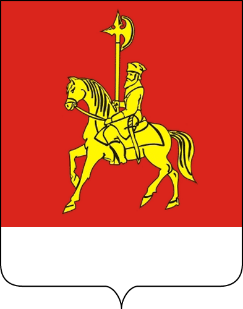 АДМИНИСТРАЦИЯ КАРАТУЗСКОГО РАЙОНАПОСТАНОВЛЕНИЕ03.11.2023			         с. Каратузское        			      № 1029-пОб утверждении административного регламента предоставления муниципальной  услуги по оказанию финансовой поддержки  субъектов малого и среднего  предпринимательства и самозанятых граждан  в рамках реализации муниципальных программРуководствуясь Федеральным законом от 06.10.2003 №  131 «Об общих принципах организации местного самоуправления в Российской Федерации», Федеральным законом Российской Федерации  от 27.07.2010 № 210-ФЗ «Об организации предоставления государственных и муниципальных услуг», ст. 26-28 Устава Муниципального образования «Каратузский район»  ПОСТАНОВЛЯЮ:1. Утвердить административный регламент предоставления муниципальной услуги  по оказанию  финансовой поддержки субъектов малого и среднего  предпринимательства и самозанятых граждан в рамках реализации муниципальных программ согласно приложению к настоящему постановлению.2. Постановление администрации района от 02.03.2022 № 170-п «Об утверждении административного  регламента предоставления муниципальной  услуги по оказанию финансовой поддержки субъектов малого и среднего  предпринимательства и самозанятых граждан  в рамках реализации муниципальных программ» считать утратившим силу.3. Контроль за исполнением настоящего постановления возложить на заместителя главы района по финансам, экономике-руководителя финансового управления Е.С. Мигла.4. Постановление вступает в день, следующий за днем его официального опубликования в периодическом печатном издании «Вести муниципального образования «Каратузский район».И.о. главы района                                                                               А.А. СавинПриложение к постановлению  администрации Каратузского района  от 03.11.2023  № 1029-пАДМИНИСТРАТИВНЫЙ РЕГЛАМЕНТ предоставления  муниципальной  услуги   по  оказанию финансовой поддержки субъектов малого и среднего предпринимательства и самозанятых граждан  в рамках реализации муниципальных программ1. Общие  положения.1.1. Настоящий административный регламент (далее – Регламент) по предоставлению муниципальной  услуги по оказанию финансовой поддержки субъектов малого и среднего предпринимательства и самозанятых граждан определяет сроки и последовательность действий (административных процедур) при предоставлении муниципальной услуги по оказанию финансовой поддержки субъектов малого и среднего предпринимательства и самозанятых граждан в рамках реализации Муниципальной программы «Развитие малого и среднего предпринимательства в Каратузском районе».1.2. Виды финансовой поддержки, оказываемой при реализации подпрограммы «Финансовая поддержка малого и среднего предпринимательства» муниципальной программы «Развитие малого и среднего предпринимательства Каратузского района»:1.2.1. субсидии субъектам малого и среднего предпринимательства и самозанятым гражданам на возмещение затрат при осуществлении предпринимательской деятельности;1.2.2. субсидий субъектам малого и среднего предпринимательства на реализацию инвестиционных проектов в приоритетных отраслях;1.2.3. грантовая поддержка в форме субсидии субъектам малого и среднего предпринимательства на начало ведения предпринимательской деятельности1.3. Получателями муниципальной услуги являются субъекты малого и среднего предпринимательства отвечающие требованиям, установленным статьей 4 Федерального закона от 24.07.2007 № 209-ФЗ "О развитии малого и среднего предпринимательства в Российской Федерации" и физические лица, применяющие специальный налоговый режим «Налог на профессиональный доход», отвечающие требованиям, установленным статьей 4  Федерального закона от 27.11.2018 № 422-ФЗ «О проведении эксперимента по установлению специального налогового режима «Налог на профессиональный доход» (далее – получатели услуги).1.4. Поддержка не может оказываться в отношении получателей услуги – субъектов малого и среднего предпринимательства:являющихся кредитными организациями, страховыми организациями (за исключением потребительских кооперативов), инвестиционными фондами, негосударственными пенсионными фондами, профессиональными участниками рынка ценных бумаг, ломбардами;являющихся участниками соглашений о разделе продукции;осуществляющих предпринимательскую деятельность в сфере игорного бизнеса;являющихся в порядке, установленном законодательством Российской Федерации о валютном регулировании и валютном контроле, нерезидентами Российской Федерации, за исключением случаев, предусмотренных международными договорами Российской Федерации; не указано в краевом порядке, но есть у нас в других порядках; осуществляющих производство и (или) реализацию подакцизных товаров, а также добычу и (или) реализацию полезных ископаемых,за исключением общераспространенных полезных ископаемых;не представивших документы, определенные пунктом 2.13 настоящего Порядка, или представивших недостоверные сведения и документы;не выполнивших условия оказания поддержки;ранее в отношении заявителя - субъекта малого или среднего предпринимательства было принято решение об оказании аналогичной поддержки (поддержки, условия оказания которой совпадают, включая форму, вид поддержки и цели ее оказания) и сроки ее оказания не истекли;с даты признания субъекта малого или среднего предпринимательства совершившим нарушение порядка и условий оказания поддержки прошло менее одного года, за исключением случая более раннего устранения субъектом малого или среднего предпринимательства такого нарушения при условии соблюдения им срока устранения такого нарушения, установленного органом или организацией, оказавшими поддержку, а в случае, если нарушение порядка и условий оказания поддержки связано с нецелевым использованием средств поддержки или представлением недостоверных сведений и документов, с даты признания субъекта малого или среднего предпринимательства совершившим такое нарушение прошло менее трех лет. Положения, предусмотренные настоящим пунктом, распространяются на виды поддержки, в отношении которых органом или организацией, оказавшими поддержку, выявлены нарушения субъектом малого или среднего предпринимательства порядка и условий оказания поддержки;не включенных в Единый реестр субъектов малого и среднего предпринимательства;имеющим неисполненную обязанность по уплате налогов, сборов, страховых взносов, пеней, штрафов, процентов, подлежащих уплате в соответствии с законодательством Российской Федерации о налогах и сборах;являющихся получателями иных мер финансовой поддержкина осуществление предпринимательской деятельности, предоставляемойв соответствии с постановлением Правительства Красноярского краяот 30.08.2012 № 429-п «Об утверждении Порядка, условий и размера предоставления единовременной финансовой помощи при государственной регистрации в качестве юридического лица, индивидуального предпринимателя либо крестьянского (фермерского) хозяйства гражданам, признанным в установленном порядке безработными, и гражданам, признанным в установленном порядке безработными, прошедшим профессиональное обучение или получившим дополнительное профессиональное образование по направлению краевых государственных учреждений службы занятости населения, а также единовременной финансовой помощи на подготовку документов для соответствующей государственной регистрации, перечня расходов, на финансирование которых предоставляется единовременная финансовая помощь, порядка подтверждения получателем единовременной помощи исполнения условий ее предоставления и целевого использования средств единовременной финансовой помощи, порядка возврата средств единовременной финансовой помощи в случае нарушения условий, установленных при ее предоставлении» (далее - Постановление Правительства от 30.08.2012 №429-п), а также Порядком назначения государственной социальной помощи на основании социального контракта отдельным категориям граждан, утвержденным подпрограммой «Повышение качества жизни отдельных категорий граждан, степени их социальной защищенности» государственной программы «Развитие системы социальной поддержки граждан», утвержденной постановлением Правительства Красноярского краяот 30.09.2013 № 507-п (далее – постановление Правительства от 30.09.2013 №507-п), если такие меры финансовой поддержки были оказаны получателю в течение 12 месяцев, предшествующих месяцу подачи заявки получателем.1.5. Получатели услуги должны соответствовать следующим требованиям:- осуществлять финансово-хозяйственную деятельность на территории Каратузского района;- ранее в отношении получателя услуги  - субъекта малого или среднего предпринимательства или самозанятого гражданина было принято решение об оказании аналогичной поддержки (поддержки, условия, оказания которой совпадают, включая форму, вид поддержки и цели ее оказания) и сроки ее оказания не истекли;- с даты признания получателя услуги совершившим нарушение порядка и условий оказания поддержки прошло менее одного года, за исключением случая более раннего устранения субъектом малого или среднего предпринимательства такого нарушения при условии соблюдения им срока устранения такого нарушения, установленного органом или организацией, оказавшими поддержку, а в случае, если нарушение порядка и условий оказания поддержки связано с нецелевым использованием средств поддержки или представлением недостоверных сведений и документов, с даты признания субъекта малого или среднего предпринимательства совершившим такое нарушение прошло менее трех лет. Положения, предусмотренные настоящим пунктом, распространяются на виды поддержки, в отношении которых органом или организацией, оказавшими поддержку, выявлены нарушения субъектом малого или среднего предпринимательства порядка и условий оказания поддержки;- соответствие требованию по уровню заработной платы работников получателя поддержки, который должен быть не менее минимального размера оплаты труда с учетом районного коэффициента и северной надбавки (для субъектов малого и среднего предпринимательства, имеющих работников).1.8. Финансовая поддержка в виде «субсидии субъектам малого и среднего предпринимательства и самозанятым гражданам на возмещение затрат при осуществлении предпринимательской деятельности» предоставляется получателям услуги в соответствии с Порядком «предоставления субсидий субъектам малого и среднего предпринимательства и самозанятым гражданам на возмещение затрат при осуществлении предпринимательской деятельности» утвержденным нормативно-правовым актом администрации Каратузского района, включенным в Единый реестр субъектов малого и среднего предпринимательства, а также самозанятым гражданам, осуществляющим виды деятельности, за исключением видов деятельности, включенных в разделы B, D, E (за исключением класса 38), G (за исключением группы 45.20, класса 47), K, L, M (за исключением групп 70.21, 71.11, 73.11, 74.10, 74.20, 74.30, класса 75), N (за исключением группы 77.22), O, S (за исключением классов 95, 96), T, U Общероссийского классификатора видов экономической деятельности ОК 029-2014, утвержденного приказом Росстандарта от 31.01.2014 № 14-ст.Получатели финансовой поддержки определяются  по результатам отбора посредством  запроса предложений на основании предложений (заявок), направленных участниками отбора для участия в отборе. Субсидия предоставляется в целях возмещения затрат, связанных с производством (реализацией) товаров, выполнением работ, оказанием услуг, понесенных в течение календарного года, предшествующего году подачи и в году подачи в период до даты подачи в администрацию Каратузского района заявления о предоставлении поддержки.Размер субсидии составляет до 50 процентов произведенных затрат, и в сумме не более 500 тыс. рублей субъекту малого и среднего предпринимательства и не более 100 тыс. рублей самозанятому гражданину. При этом поддержка предоставляется одному и тому же получателю поддержки не чаще одного раза в течение двух лет.1.9. Финансовая поддержка в виде «субсидий субъектам малого и среднего предпринимательства на реализацию инвестиционных проектов в приоритетных отраслях» предоставляется получателям услуги в соответствии с Порядком «предоставления субсидий субъектам малого и среднего предпринимательства на реализацию инвестиционных проектов в приоритетных отраслях» утвержденным нормативно-правовым актом администрации Каратузского района.Размер поддержки субъекту малого и среднего предпринимательства составляет до 50 процентов произведенных затрат (до 70 процентов субъекту малого и среднего предпринимательства, осуществивший в течение двух календарных лет, предшествующих году подачи и в году подачи в период до даты подачи в соответствующий орган местного самоуправления заявления о предоставлении субсидии, безвозмездную передачу товаров, имущества для формирования гуманитарных посылок с целью поддержки российских военнослужащих в зоне специальной военной операции на общую сумму не менее 3% от годового объема выручки от реализации товаров предприятия заявителя (предоставляет подтверждающие документы) и в сумме не менее 300 тыс. рублей и не более 15,0 млн. рублей одному получателю поддержки, реализующему проект (для проектов, связанных с созданием и (или) благоустройством объектов дорожного сервиса, − не более 1,0 млн. рублей).Предоставление субсидии осуществляется на основании результатов конкурса (далее – Конкурсный отбор).Конкурсный отбор проводится ежегодно в пределах сумм, предусмотренных муниципальной программой и решением о бюджете Каратузского района на очередной финансовый год и плановый период.Получатель услуги должен осуществлять деятельность по созданию и (или) благоустройству объектов дорожного сервиса по видам деятельности, включенным в группу 45.2, подгруппу 45.32, подгруппу 45.40.5, класс 47 раздела G, также по видам деятельности, включенным в раздел I Общероссийского классификатора видов экономической деятельности ОК 029-2014, утвержденного приказом Росстандарта от 31.01.2014 № 14-ст; а также в сфере производства товаров (работ, услуг), за исключением видов деятельности, включенных в разделы А (за исключением классов 02, 03), B, D, E (за исключением подгруппы 38.32.5), G, K, L, M, N, O, S (за исключением группы 96.04), T, U Общероссийского классификатора видов экономической деятельности ОК 029-2014, утвержденного приказом Росстандарта от 31.01.2014 № 14-ст».Получатель услуги  обязуется сохранить численность работников в течение 12 месяцев после получения поддержки в размере не менее 100 процентов среднесписочной численности работников получателя поддержки на 1 января года получения поддержки. При этом в течение 12 месяцев после получения поддержки на конец одного или нескольких отчетных месяцев численность среднесписочная работников не должна составлять менее 80 процентов численности работников субъекта малого и среднего предпринимательства на 1 января года получения поддержки.Обязуется не прекращать деятельность в течение двух лет после получения поддержки.1.10 Финансовая поддержка в виде «грантовой поддержки в форме субсидии субъектам малого и среднего предпринимательства на начало ведения предпринимательской деятельности» предоставляется получателям услуги в соответствии с Порядком « предоставления грантовой поддержки в форме субсидии субъектам малого и среднего предпринимательства на начало ведения предпринимательской деятельности» утвержденным нормативно-правовым актом администрации Каратузского района.Грантовая поддержка предоставляется в сферах инновационной деятельности, информационных технологий, креативных индустрий, обрабатывающих производств, индустрии гостеприимства, бытовых услуг, дополнительного образования детей и взрослых, спорта, сбора и переработки отходов, ремонта автотранспортных средств, строительных работ, сбора и заготовки дикорастущих растений и ягод, зарегистрированным в качестве юридического лица или индивидуального предпринимателя не ранее 1 мая года, предшествующего году подачи заявки на получение грантовой поддержки.Размер гранта, предоставляемого одному субъекту малого и среднего предпринимательства – получателю такой поддержки, составляет не более 300,0 тыс. рублей. При этом грант предоставляется в размере не более 70 процентов от объема расходов субъекта малого и среднего предпринимательства.Грантовая поддержка предоставляется получателю услуги если он:1) прошел обучение в сфере предпринимательства в течение 12 месяцев до даты подачи заявки на получение гранта;2) обязуется не прекращать деятельность в течение 12 месяцев после получения гранта.1.11. Информирование заявителей о муниципальной услуге осуществляется устно, в письменной форме или в форме электронного документа, посредством информационных материалов, которые размещаются на информационных стендах в здании администрации, на официальном сайте администрации Каратузского района, http://www.karatuzraion.ru/. 1.12.  Последовательность и состав выполняемых административных процедур отражена в блок-схеме в приложении № 1 к настоящему регламенту.2. Стандарт предоставления муниципальной услуги.2.1. Наименование муниципальной услуги «Оказание финансовой поддержки субъектов малого и среднего  предпринимательства и самозанятых граждан в рамках реализации муниципальных программ».2.2. Муниципальная услуга предоставляется администрацией Каратузского района через отдел 	экономики, производства и развития предпринимательства администрации района (далее - Отдел). Предоставление  муниципальной услуги  непосредственно осуществляется по адресу: 662850 с. Каратузское, ул. Советская 21, отдел экономики, производства и развития предпринимательства администрации Каратузского района, каб. 302 Контактный телефон: (839137) 21-8-37.Адрес электронной почты: econ@karatuzraion.ruГрафик  приема: понедельник-пятница с 8.00. до 16.00, обеденный перерыв с 12.00 - 13.00, выходные дни – суббота, воскресенье. 2.3. Результатом предоставления услуги является: предоставление (отказ в предоставлении) финансовой поддержки субъектам малого и среднего предпринимательства и самозанятым гражданам.2.4. Срок предоставления муниципальной услуги составляет не более 60 рабочих дней со дня регистрации заявления на оказание услуги.2.5. В регламентный срок предоставления муниципальной услуги включается период приема заявлений, период рассмотрения заявлений и пакетов документов конкурсной комиссией и подведения итогов. 2.6. Перечень нормативных правовых актов, непосредственно регулирующих  предоставление  муниципальной  услуги:2.6.1. Конституция Российской Федерации от 12.12.1993;2.6.2. Федеральный закон от 27.07.2010  № 210-ФЗ «Об организации предоставления государственных и муниципальных услуг»;2.6.3. Федеральный закон  от 24.07.2007  № 209-ФЗ «О развитии малого и среднего предпринимательства в Российской Федерации»;2.6.4. Постановление администрации Каратузского района от  31.10.2013 № 1127-п «Об утверждении муниципальной программы «Развитие малого и среднего предпринимательства  Каратузского района» (далее – Программа).2.7. Результатом предоставления муниципальной услуги является предоставление финансовой поддержки субъектам малого и среднего предпринимательства и самозанятым гражданам в виде субсидий на возмещение части затрат, связанных с производством (реализацией) товаров, выполнением работ, оказанием услуг:1) на возмещение части затрат по подключению к инженерной инфраструктуре, аренду объектов государственного и муниципального имущества, текущему ремонту здания (помещения), приобретению оборудования, мебели и оргтехники;2) на возмещение части затрат, связанных с оплатой первоначального (авансового) лизингового взноса и (или) очередных лизинговых платежей по заключенным договорам лизинга (сублизинга) оборудования;3) на возмещение части затрат на уплату процентов по кредитам на приобретение оборудования;4) на возмещение части затрат, связанных с сертификацией (декларированием) продукции (продовольственного сырья, товаров, работ, услуг), лицензированием деятельности;5) на возмещение части затрат, связанных с обучением, подготовкой и переподготовкой персонала;6) на возмещение части затрат на выплату по передаче прав на франшизу (паушальный взнос).7) на лицензирование деятельности, сертификацию (декларирование) продукции (продовольственного сырья, товаров, работ, услуг);8) на выплату по передаче прав по франшизе (паушальный взнос);9) на строительство, реконструкцию (техническое перевооружение), капитальный ремонт объектов капитального строительства, включая затраты на подключение к инженерной инфраструктуре;10) на приобретение оборудования, его монтаж и пусконаладочные работы, разработку и (или) приобретение прикладного программного обеспечения.2.8. Субъекты малого и среднего предпринимательства и самозанятые граждане предоставляют в администрацию района пакет документов на оказание финансовой поддержки в соответствии с Порядками, утвержденными нормативно-правовыми актами администрации Каратузского района на виды поддержки указанные в пункте 1.2. настоящего регламента.2.9. Основаниями для отказа в приеме документов, необходимых для предоставления муниципальной услуги являются:2.9.1. получателем услуги представлен неполный комплект документов предоставление пакета документов;2.9.2. предоставление недостоверных сведений и документов;2.9.3. ранее в отношении заявителя-субъекта малого и среднего предпринимательства и самозанятого гражданина было принято решение об оказании аналогичной поддержки и сроки ее оказания не истекли (аналогичная поддержка - это государственная или муниципальная финансовая поддержка, оказанная в отношении субъекта малого или среднего предпринимательства на возмещение части одних и тех же затрат, заявленных на субсидирование);2.9.4. с момента признания субъекта малого и среднего предпринимательства и самозанятого гражданина допустившим нарушение порядка и условий оказания поддержки, в том числе не обеспечившим целевого использования средств поддержки, прошло менее чем три года;2.9.5. недостаточность размера бюджетных ассигнований, предусмотренных                                      на реализацию мероприятия подпрограммы «Финансовая поддержка малого и среднего предпринимательства», муниципальной программы «Развитие малого и среднего предпринимательства в Каратузском районе»;2.9.6 отзыв документов на предоставление услуги по инициативе получателя услуги.Получатель услуги вправе отказаться от получения муниципальной услуги на основании письменного заявления, написанного в свободной форме, направив  по почте либо по адресу электронной почты или обратившись лично в администрацию. На основании поступившего заявления об отказе в получении муниципальной услуги отделом принимается решение об отказе                          в предоставлении муниципальной услуги. Указанное решение об отказе в предоставлении муниципальной услуги, направляется  получателю услуги посредством почтового отправления либо лично не позднее пяти рабочих дней, следующих за днем подачи заявления.Отказ от предоставления муниципальной услуги не препятствует повторному обращению получателя услуги за предоставлением муниципальной услуги.2.10. Муниципальная услуга предоставляются заявителям на бесплатной основе.2.11. Максимальный срок ожидания в очереди при подаче запроса о предоставлении муниципальной услуги и при получении результата предоставления муниципальной услуги  20 минут.2.12. Заявление о предоставлении  муниципальной услуги  принимается в установленном порядке ежедневно - с 8.00. до 16.00, обеденный перерыв с 12.00 -13.00 , выходные дни: суббота, воскресенье.Заявление регистрируется в течение трех дней с момента поступления. По требованию заявителя выдается расписка в получении документов.2.13. Требования к местам  предоставления  муниципальной  услуги.Помещения, выделенные для предоставления муниципальной услуги, должны соответствовать Санитарно-эпидемиологическим правилам и нормативам "Гигиенические требования к персональным электронно-вычислительным машинам и организации работы. СанПиН 2.2.2/2.4.1340-03".Рабочие места специалистов Отдела оборудуются оргтехникой, позволяющей организовывать предоставление муниципальной услуги в полном объеме.Специалистам Отдела, ответственным за предоставление муниципальной функции, обеспечивается доступ в Интернет, присваивается электронный адрес (e-mail).Места ожидания должны соответствовать комфортным условиям для получателей услуги и оптимальным условиям работы специалистов Отдела. 2.14. Показателями доступности и качества муниципальной услуги являются:2.14.1 доступность муниципальной услуги:- простота и рациональность процесса предоставления муниципальной услуги;- ясность и качество информации о порядке предоставления муниципальной услуги;2.14.2. качество предоставления муниципальной услуги:- правильность оформления документов;- качество процесса обслуживания заявителей;- своевременность предоставления муниципальной услуги.3. Административные процедуры, сроки предоставления муниципальной услуги.Предоставление муниципальной услуги по оказанию финансовой поддержки субъектов малого и среднего  предпринимательства и самозанятых граждан включает в себя следующие административные процедуры:- прием и регистрация заявления о предоставлении муниципальной услуги и прилагаемых к нему документов, поступивших от заявителя, либо отказ в приеме документов;- рассмотрение и проверка заявления и документов, необходимых для предоставления муниципальной услуги;- рассмотрение заявления и документов, необходимых для предоставления муниципальной услуги, комиссией по отбору заявок субъектов малого и среднего предпринимательства и физических лиц, применяющих специальный налоговый режим «Налог на профессиональный доход» на  право получения финансовой поддержки.;- подготовка правового акта о расходовании средств субсидии.3.1. Прием и регистрация заявления о предоставлении муниципальной услуги и прилагаемых к нему документов, поступивших от заявителя, либо отказ в приеме документов.3.1.1. Основанием для начала исполнения административной процедуры является обращение в администрацию Каратузского района получателя услуги с заявлением и комплектом документов указанных в Порядках.3.1.2. Ответственным за выполнение административной процедуры является сотрудник отдела экономики, производства и развития предпринимательства администрации Каратузского района (далее Отдел) уполномоченный на прием и регистрацию заявлений о предоставлении финансовой поддержки Получателям субсидии.3.1.3. Заявление, прилагаемые к нему документы могут быть представлены получателем услуги на личном приеме или направлены по почте с описью вложенных документов.3.1.4. При личном обращении получателя услуги за предоставлением муниципальной услуги сотрудник Отдела, осуществляющий прием:- устанавливает личность заявителя;- осуществляет прием заявления и прилагаемых к нему документов.3.1.5. Заявления о предоставлении муниципальной услуги регистрируются сотрудником Отдела в журнале в день поступления.3.2. Рассмотрение и проверка заявления и документов, необходимых для предоставления муниципальной услуги.3.2.1. Сотрудник Отдела в течение трех рабочих дней осуществляет проверку заявления и прилагаемых к нему документов на соответствие требованиям Порядков.3.2.2. При наличии оснований для отказа в приеме документов, предусмотренных пунктом 2.9. настоящего Регламента, сотрудник Отдела готовит получателю услуги письменный отказ в приеме документов, содержащий основания принятия такого решения. 3.2.3. В случае отсутствия оснований для отказа в приеме документов сотрудник Отдела направляет документы на рассмотрение в комиссию по отбору заявок субъектов малого и среднего предпринимательства и физических лиц, применяющих специальный налоговый режим «Налог на профессиональный доход» на  право получения финансовой поддержки, утвержденную постановлением администрации Каратузского района от 04.07.2023 № 631-п.3.3. Рассмотрение заявления и документов, необходимых для предоставления муниципальной услуги, комиссией по отбору заявок субъектов малого и среднего предпринимательства и физических лиц, применяющих специальный налоговый режим «Налог на профессиональный доход» на  право получения финансовой поддержки (далее – комиссия).3.3.1. Порядок работы комиссии, основания и порядок принятия ею решений определяются Положением  о конкурсной комиссии по отбору заявок субъектов малого и среднего предпринимательства и физических лиц, применяющих специальный налоговый режим «Налог на профессиональный доход» на право получения финансовой поддержки в рамках реализации программных мероприятий муниципальной программы «Развитие малого и среднего предпринимательства в Каратузском районе» утвержденным постановлением администрации Каратузского района от 04.07.2023 № 631-п.3.3.2.  Заседание конкурсной комиссии (далее – заседание) проводится не позднее 15 рабочих дней с момента окончания приема документов от субъекта МСП и самозанятых граждан. Заседание является правомочным, если на нем присутствуют не менее половины ее членов.С целью выявления соответствия приобретенных товаров, оборудования (выполненных работ, оказанных услуг), заявленным к субсидированию комиссия осуществляет выезд на место с последующим составлением акта по результатам выезда.3.3.3. Решение конкурсной комиссией по распределению субсидии (отказу в предоставлении субсидии) оформляются протоколом, подписанным председателем и секретарем комиссии  и членами комиссии с указанием размера субсидии для каждого заявителя.Протокол заседания конкурсной комиссии составляется в двух экземплярах в течение 3 рабочих дней со дня принятия решения.По документам, не соответствующим установленным требованиям,  комиссией принимается решение об  отказе в предоставлении субсидии, о чем заявитель уведомляется в течение 5 рабочих дней с момента принятия указанного решения по адресу электронной почты заявителя или по почтовому адресу, указанным в заявлении о предоставлении субсидии.3.4. Подготовка правового акта о расходовании средств субсидии.3.4.1. На основании протокола заседания конкурсной комиссии сотрудник Отдела в течение 5 рабочих дней готовит проект распоряжения администрации района о предоставлении субсидий. 3.4.2. Администрация Каратузского района в течение 5 рабочих дней после издания распоряжения заключает с заявителем соглашение на предоставление субсидии3.4.3.  Не менее чем за пять дней до начала приема заявлений Отдел размещает объявление о проведении конкурса на официальном сайте администрации Каратузского района в сети Интернет, в котором указывается наименование мероприятия,  информация о месте, времени и процедуре приема документов.3.4.4. Администрация района на основании протокола заседания конкурсной комиссии издает распоряжение о заключении соглашений с субъектами  малого и среднего предпринимательства и самозанятыми гражданами о выдаче субсидии.3.4.5. Отдел в течение трех рабочих дней, после заключения соглашения представляет в Муниципальное специализированное бюджетное учреждение по ведению бухгалтерского учета «Районная централизованная бухгалтерия» (далее МСБУ «РЦБ») реестр получателей субсидии и соглашение, заключенное между администрацией района и получателем субсидии.3.4.6. МСБУ «РЦБ» на основании представленных документов в сроки, установленные соглашением, перечисляет денежные средства на расчётный счёт получателей субсидии.3.4.7. Муниципальная услуга считается предоставленной получателю в день списания средств субсидии с лицевого счета администрации Каратузского района на расчетный счет получателя субсидий.3.4.8. В случае выявления факта нарушения получателем субсидии условий, установленных при предоставлении субсидии, Отдел принимает решение о возврате субсидии (далее - решение о возврате субсидии) в бюджет района с указанием оснований его принятия.3.4.9. Отдел в течение 3 рабочих дней  после принятия решения направляет получателю субсидии заказным письмом с уведомлением о вручении, копию распоряжения о возврате субсидии. 3.4.10. Результатом оказания муниципальной услуги по предоставлению финансовой поддержки (предоставление субсидии) является поступление денежных средств на расчетный счет получателя услуги. 4. Формы контроля за  предоставлением муниципальной услуги.4.1. Текущий контроль за соблюдением последовательности действий, определенных административными процедурами, полнотой и качеством предоставления муниципальной услуги осуществляется заместителем главы района по финансам, экономике - руководителем финансового управления.4.2. Контроль за полнотой и качеством предоставления муниципальной услуги включает в себя проведение проверок, выявление и устранение нарушений прав получателей муниципальной услуги, своевременное рассмотрение, принятие решений и подготовку ответов на обращения получателей муниципальной услуги, содержащих жалобы на решения, действия (бездействие) должностных лиц. 5.  Порядок обжалования действий (бездействия) должностного лица  либо принимаемого им решения.5.1. Заинтересованные лица вправе обжаловать действия (бездействие) должностного лица, ответственного за  предоставление  муниципальной услуги в досудебном или  судебном порядке.Заявитель может обратиться с жалобой, в том числе в следующих случаях:1) нарушение срока регистрации запроса заявителя о предоставлении государственной или муниципальной услуги;2) нарушение срока предоставления государственной или муниципальной услуги;3) требование у заявителя документов, не предусмотренных нормативными правовыми актами Российской Федерации, нормативными правовыми актами субъектов Российской Федерации, муниципальными правовыми актами для предоставления государственной или муниципальной услуги;4) отказ в приеме документов, предоставление которых предусмотрено нормативными правовыми актами Российской Федерации, нормативными правовыми актами субъектов Российской Федерации, муниципальными правовыми актами для предоставления государственной или муниципальной услуги, у заявителя;5) отказ в предоставлении государственной или муниципальной услуги, если основания отказа не предусмотрены федеральными законами и принятыми в соответствии с ними иными нормативными правовыми актами Российской Федерации, нормативными правовыми актами субъектов Российской Федерации, муниципальными правовыми актами;6) требование с заявителя при предоставлении государственной или муниципальной услуги платы, не предусмотренной нормативными правовыми актами Российской Федерации, нормативными правовыми актами субъектов Российской Федерации, муниципальными правовыми актами;7) отказ органа, предоставляющего муниципальную услугу, должностного лица органа, предоставляющего  муниципальную услугу, в исправлении допущенных опечаток и ошибок в выданных в результате предоставления государственной или муниципальной услуги документах либо нарушение установленного срока таких исправлений.5.2. Жалоба подается в письменной форме на бумажном носителе, в электронной форме в орган, предоставляющий муниципальную услугу. Жалобы на решения, принятые руководителем органа, предоставляющего муниципальную услугу, подаются в вышестоящий орган (при его наличии) либо в случае его отсутствия рассматриваются непосредственно руководителем органа, предоставляющего муниципальную услугу.5.3. Жалоба может быть направлена по почте либо по электронной почте, а также может быть принята при личном приеме заявителя.5.4.  Жалоба должна содержать:1) наименование органа, предоставляющего муниципальную услугу, должностного лица органа, предоставляющего муниципальную услугу, муниципального служащего, решение и действие (бездействие), которых обжалуются;2) фамилию, имя, отчество (последнее - при наличии), сведения о месте жительства заявителя - физического лица либо наименование, сведения о месте нахождения заявителя - юридического лица, а также номер (номера) контактного телефона, адрес (адреса) электронной почты (при наличии) и почтовый адрес, по которым должен быть направлен ответ заявителю;3) сведения об обжалуемых решениях и действиях (бездействии) органа, предоставляющего муниципальную услугу, должностного лица предоставляющего муниципальную услугу, или муниципального служащего;4) доводы, на основании которых заявитель не согласен с решением и действием (бездействием) органа, предоставляющего  муниципальную услугу, должностного лица органа, предоставляющего муниципальную услугу, либо муниципального служащего. Заявителем могут быть представлены документы (при наличии), подтверждающие доводы заявителя, либо их копии.5.5. Жалоба, поступившая в орган,  предоставляющий муниципальную услугу, подлежит рассмотрению должностным лицом, наделенным полномочиями по рассмотрению жалоб, в течение пятнадцати рабочих дней со дня ее регистрации, а в случае обжалования отказа органа,  предоставляющего муниципальную услугу, должностного лица органа,  предоставляющего муниципальную услугу, в приеме документов у заявителя либо в исправлении допущенных опечаток и ошибок или в случае обжалования нарушения установленного срока таких исправлений - в течение пяти рабочих дней со дня ее регистрации.По результатам рассмотрения жалобы орган, предоставляющий муниципальную услугу, принимает одно из следующих решений:1) удовлетворяет жалобу, в том числе в форме отмены принятого решения, исправления допущенных органом, предоставляющим муниципальную услугу, опечаток и ошибок в выданных в результате предоставления муниципальной услуги документах, возврата заявителю денежных средств, взимание которых не предусмотрено муниципальными правовыми актами, а также в иных формах;2) отказывает в удовлетворении жалобы.Не позднее дня, следующего за днем принятия решения, заявителю в письменной форме и по желанию заявителя в электронной форме направляется мотивированный ответ о результатах рассмотрения жалобы.5.6. В случае установления в ходе или по результатам рассмотрения жалобы признаков состава административного правонарушения или преступления должностное лицо, наделенное полномочиями по рассмотрению жалоб незамедлительно направляет имеющиеся материалы в органы прокуратуры.Приложение № 1 к  административному  регламенту предоставления  муниципальной  услуги   по  оказанию финансовой поддержки субъектов малого и среднего предпринимательства и самозанятых граждан  в рамках реализации муниципальных программБЛОК-СХЕМА ПРОХОЖДЕНИЯ АДМИНИСТРАТИВНЫХ ПРОЦЕДУР ПРИ ПРЕДОСТАВЛЕНИИ МУНИЦИПАЛЬНОЙ УСЛУГИ.АДМИНИСТРАЦИЯ КАРАТУЗСКОГО РАЙОНАПроект ПОСТАНОВЛЕНИЯ03.11.2023                 	            с. Каратузское                                        № 1023-пО внесении изменений в постановление  администрации Каратузского района от 28.10.2013 № 1011-п «Об утверждении муниципальной программы «Управление муниципальными финансами»В соответствии со статьей 179 Бюджетного кодекса Российской Федерации, статьей 26, 27.1 Устава Муниципального образования «Каратузский район», Постановлением администрации Каратузского района от 24.08.2020 г. №674-п «Об утверждении Порядка принятия решений о разработке муниципальных программ Каратузского района, их формировании и реализации», ПОСТАНОВЛЯЮ:1. Внести изменения в приложение к постановлению администрации Каратузского района от 28.10.2013 № 1011-п «Об утверждении муниципальной программы «Управление муниципальными финансами», изложив его в редакции согласно приложению к настоящему постановлению.2. Контроль за исполнением настоящего постановления возложить на заместителя главы района по финансам, экономике - руководителя финансового управления района (Е.С. Мигла).3. Опубликовать постановление на официальном сайте администрации Каратузского района с адресом в информационно-телекоммуникационной сети Интернет www.karatuzraion.ru.4. Постановление вступает в силу с 1 января 2024, но не ранее дня, следующего за днем его официального опубликования в периодическом печатном издании «Вести муниципального образования «Каратузский район»». И.о. главы  района                             				          А.А. Савин Муниципальная программа «Управление муниципальными финансами» 1. Паспорт муниципальной программы «Управление муниципальными финансами» 2. Характеристика текущего состояния социально-экономического развития в сфере управления муниципальными финансами с указанием основных показателей социально-экономического развития Каратузского районаЭффективное, ответственное и прозрачное управление муниципальными финансами является базовым условием для повышения уровня и качества жизни населения, устойчивого экономического роста, развития социальной сферы и достижения других стратегических целей социально-экономического развития Каратузского района.Муниципальная программа имеет существенные отличия от большинства других муниципальных программ Каратузского района. Она является «обеспечивающей», то есть, ориентирована (через развитие правового регулирования и методического обеспечения) на создание общих для всех участников бюджетного процесса условий и механизмов их реализации.Управление муниципальными финансами в Каратузском районе исторически было ориентировано на приоритеты социально-экономического развития, обозначенные на федеральном, краевом и районном уровнях. В муниципальной программе отражены следующие основные задачи на новый бюджетный цикл, обозначенные Президентом Российской Федерации в бюджетном послании Федеральному собранию:- обеспечение долгосрочной устойчивости и сбалансированности бюджетной системы района;- развитие программно-целевых методов управления;- совершенствования бюджетного процесса, повышение эффективности использования бюджетных средств;- развитие межбюджетных отношений;- обеспечение прозрачности и открытости муниципальных финансов.С учетом вышеизложенного возрастает роль эффективного бюджетного планирования, ориентированного на результат. Планирование расходов бюджета программно-целевым методом во взаимоувязке с новыми формами финансового обеспечения деятельности бюджетных и автономных учреждений должны обеспечить предоставление большего объема муниципальных услуг населению за прежний объем финансирования. При этом качество оказания муниципальных услуг не должно снижаться. Важную роль в организации бюджетного процесса на современном этапе развития занимает система финансового контроля, способная своевременно выявлять и, самое главное, предотвращать бюджетные нарушения. Для качественного управления муниципальными финансами в районе возникает потребность в формировании полной и достоверной информации о финансово-хозяйственной деятельности муниципальных бюджетных учреждений и их имущественном положении. Для централизации бухгалтерского учета в районе создано муниципальное специализированное бюджетное учреждение по ведению бухгалтерского учета "Районная централизованная бухгалтерия" (далее МСБУ «РЦБ»), которая обеспечивает эффективную организацию и ведение бухгалтерского, бюджетного и налогового учета и отчетности, документального и взаимосвязанного их отражения в бухгалтерских регистрахНа осуществление муниципальной программы влияет множество экономических и социальных факторов в связи, с чем имеются следующие риски, способные негативно повлиять на ход её реализации:- основной риск для муниципальной программы – изменение федерального, краевого законодательства. В первую очередь данный риск влияет на формирование межбюджетных отношений между муниципальным районом и сельскими поселениями. Перераспределение расходных полномочий между районным и сельскими бюджетами.- замедление темпов экономического развития, снижение числа малых предприятий Каратузского района по причине снятия с учета проблемных налогоплательщиков, не осуществляющих финансово-хозяйственную деятельность. В данной ситуации возможно снижение поступлений налоговых и неналоговых доходов в районный бюджет и, как следствие, отсутствие возможности повышения расходов районного бюджета, в связи с чем заданные показатели результативности могут быть невыполненными.Мерами по минимизации данных видов рисков служит проводимая в районе планомерная работа по обеспечению долгосрочной сбалансированности бюджета в рамках плана мероприятий по росту доходов, оптимизации расходов, совершенствованию межбюджетных отношений и долговой политики Каратузского района.В рамках проводимых заседаний рабочих групп систематически рассматриваются итоги реализации мероприятий плана по росту доходов, оптимизации расходов, совершенствованию межбюджетных отношений и долговой политики , направленных на повышение собираемости налоговых и неналоговых доходов бюджета , выстраивание эффективного взаимодействия с крупнейшими налогоплательщиками района, снижение уровня неформальной занятости и легализацию заработной платы во внебюджетном секторе экономики, работу с земельно-имущественным комплексом, оценку эффективности налоговых льгот, совершенствование налогового и бюджетного законодательства.3. Приоритеты и цели социально-экономического развития в сфере управления муниципальными финансами, описание основных целей и задач программы, тенденции социально-экономического развития.Поставленные цели и задачи муниципальной программы соответствуют социально-экономическим приоритетам Каратузского района. Приоритетами в сфере управления муниципальными финансами является совершенствование системы управления муниципальными финансами. Поставленные цели и задачи программы соответствуют социально-экономическим приоритетам Каратузского района. Целью муниципальной программы является обеспечение долгосрочной сбалансированности и устойчивости бюджетной системы Каратузского района, повышение качества и прозрачности управления муниципальными финансами, а также создание эффективной организации бухгалтерского, бюджетного и налогового учета в муниципальных учреждениях Каратузского района.Реализация муниципальной программы направлена на достижение следующих задач:1. Обеспечение равных условий для устойчивости бюджетов муниципальных образований Каратузского района, обеспечение сбалансированности местных бюджетов;2. Создание условий для эффективного, ответственного и прозрачного управления финансовыми ресурсами в рамках выполнения установленных функций и полномочий, а также повышения эффективности расходов районного бюджета;3. Обеспечение эффективной организации и ведения бухгалтерского, бюджетного и налогового учета и отчетности, документального и взаимосвязанного их отражения в бухгалтерских регистрах;4. Обеспечение осуществления внутреннего муниципального финансового контроля.4. Прогноз конечных результатов муниципальной программыПри реализации муниципальной программы планируется обеспечить достижение следующих результатов, способствующих достижению задач муниципальной программы: - достижение значения критерия выравнивания расчетной бюджетной обеспеченности муниципальным районом в размере 1,31; - рост объема налоговых и неналоговых доходов местных бюджетов в общем объеме доходов местных бюджетов; - отсутствие в местных бюджетах просроченной кредиторской задолженности по выплате заработной платы с начислениями работникам бюджетной сферы и по исполнению обязательств перед гражданами; - повышение доли расходов районного бюджета, формируемых в рамках муниципальных программ Каратузского района; - своевременное составление проекта районного бюджета и отчета об исполнении районного бюджета; - не превышение размера дефицита бюджета к общему годовому объему доходов выше уровня, установленного Бюджетным кодексов Российской Федерации;  - поддержание рейтинга района по качеству управления муниципальными финансами;- обеспечение исполнения расходных обязательств района; - качественное планирование доходов районного бюджета; - повышение качества финансового менеджмента главных распорядителей бюджетных средств; - размещение муниципальными учреждениями в полном объеме требуемой информации на официальном сайте в сети Интернет www.bus.gov.ru в текущем году;- повышение квалификации муниципальных служащих, работающих в финансовом управлении администрации Каратузского района; - разработка и размещение на официальном сайте администрации Каратузского района брошюр «Путеводитель по отчету об исполнении районного бюджета», «Бюджет для граждан»;- качественное бухгалтерское обслуживание муниципальных учреждений, передавших функций по ведению бухгалтерского, бюджетного и налогового учета МСБУ «РЦБ»;- качественное формирование полной, сопоставимой, достоверной, объективной информации о финансовой деятельности муниципальных учреждений, их имущественном положении, доходах и расходах, так же обеспечение информацией, необходимой внутренним и внешним пользователям;- обеспечение контроля за соблюдением финансовой дисциплины муниципальных учреждений.5. Информация по подпрограммам, отдельным мероприятиям муниципальной программыДля достижения цели муниципальной программы и решения задач в сфере управления муниципальными финансами в муниципальную программу включены три подпрограммы:1) подпрограмма «Создание условий для эффективного и ответственного управления муниципальными финансами, повышения устойчивости бюджетов муниципальных образований Каратузского района» (далее подпрограмма 1).На сегодняшний день выстраивание эффективной системы межбюджетных отношений является одной из самых трудных задач в области бюджетного регулирования. В соответствии со статьей 130 Конституции Российской Федерации органы местного самоуправления обеспечивают самостоятельное решение населением вопросов местного значения, перечень которых содержится в Федеральном законе от 06.10.2003 № 131-ФЗ «Об общих принципах организации местного самоуправления в Российской Федерации». В целях реализации органами местного самоуправления поселений закрепленных за ними полномочий Бюджетным кодексом Российской Федерации предусмотрен перечень налоговых и неналоговых доходов, поступающих в  местные бюджеты. При этом совокупный объем собственных доходов в значительной степени не покрывает общий объем расходных обязательств  местных бюджетов.В 2019 году в Каратузском районе было принято Решение Каратузского районного Совета депутатов  от 17.12.2019 №30-254 «Об утверждении положения о межбюджетных отношениях в Каратузском районе» (далее – Решение). В целях обеспечения равной возможности граждан к получению базовых муниципальных услуг органам местного самоуправления сельских поселений предоставляются дотации на выравнивание бюджетной обеспеченности поселений, объем которых определяется по единой Методике. Объем дотаций на выравнивание бюджетной обеспеченности поселений за счет средств субвенции из краевого бюджета определяется в соответствии с Методикой, утвержденной Законом Красноярского края 29.11.2005 № 16-4081 «О наделении органов местного самоуправления муниципальных районов края отдельными государственными полномочиями по расчету и предоставлению дотаций поселениям, входящим в состав муниципальных районов края».Для создания условий для обеспечения финансовой устойчивости бюджетов муниципальных образований Каратузского района будут предоставляться дотации на выравнивание бюджетной обеспеченности поселений. Объем дотации на выравнивание бюджетной обеспеченности муниципальных образований Каратузского района за счет средств районного бюджета, устанавливается при утверждении районного бюджета на очередной финансовый год и плановый период и определяется посредством закрепления минимального уровня бюджетной обеспеченности с целью обеспечения заданного целевого уровня выравнивания бюджетной обеспеченности. В целях обеспечения сбалансированности местных бюджетов предоставляются иные межбюджетные трансферты на поддержку мер по обеспечению сбалансированности бюджетов муниципальных образований Каратузского района за счет средств районного бюджета.Условием предоставления дотации на поддержку мер по обеспечению сбалансированности бюджетов является заключение соглашения между финуправлением района и администрацией сельского поселения, в котором указаны обязательства органов местного самоуправления поселений по принятию мер, направленных на оздоровление муниципальных финансов.В районе ежегодно осуществляется мониторинг финансовой ситуации в сельских поселениях Каратузского района. Анализируются такие показатели, как мобилизация доходов в местный бюджет; планирование и исполнение бюджета; уровень и динамика кредиторской задолженности; уровень долговой нагрузки и платежеспособность; оптимизация бюджетной сферы.  Данный мониторинг осуществляется в целях контроля за соблюдением бюджетного законодательства и обеспечения ответственной финансовой политики в сельских поселениях. В результате проведения данного мониторинга планируется повысить эффективность планирования и расходования средств местных бюджетов.Эффективность реализации органами местного самоуправления поселений закрепленных за ними полномочий напрямую зависит от выстроенной в муниципальном районе системы межбюджетных отношений, обеспечивающей стабильность при формировании доходной части местных бюджетов и стимулирующей органы местного самоуправления поселений к наращиванию налогового потенциала.Целью подпрограммы является обеспечение равных условий для устойчивости бюджетов муниципальных образований Каратузского района, обеспечение сбалансированности местных бюджетов.Для достижения поставленной цели подпрограммы 1 необходимо решить следующие задачи:1. Создание условий для обеспечения финансовой устойчивости бюджетов муниципальных образований Каратузского района.2. Повышение качества управления муниципальными финансами.Срок реализации подпрограммы 1: 2014-2030 годы. Планируемое изменение объективных показателей, характеризующих уровень социально-экономического развития в сфере муниципальных финансов, в результате реализации подпрограммы 1:- достижение значения критерия выравнивания расчетной бюджетной обеспеченности муниципальным районом в размере 1,31; - увеличение объем налоговых и неналоговых доходов местных бюджетов в общем объеме доходов местных бюджетов;- отсутствие в местных бюджетах просроченной кредиторской задолженности по выплате заработной платы с начислениями работникам бюджетной сферы и по исполнению обязательств перед гражданами.2) подпрограмма «Обеспечение реализации муниципальной программы и прочие мероприятия» (далее подпрограмма 2).Эффективное и прозрачное управление муниципальными финансами является базовым условием для повышения уровня и качества жизни населения, устойчивого роста экономики на основе стабильного функционирования и развития бюджетной системы.В настоящее время в сфере руководства и управления финансовыми ресурсами Каратузского района (далее – район) сохраняется ряд недостатков, ограничений и нерешенных проблем, в том числе:-сохранение условий и стимулов для неоправданного увеличения бюджетных расходов при низкой мотивации органов муниципальной власти Каратузского района к формированию приоритетов и оптимизации бюджетных расходов;-слабая взаимосвязанность с бюджетным процессом инструментов бюджетирования, ориентированного на результат;-отсутствие оценки экономических последствий принимаемых решений и, соответственно, отсутствие ответственности.В целом сложившееся в данной сфере правовое регулирование и методическое обеспечение имеют ряд пробелов и внутренних противоречий, а правоприменительная практика может существенно отклоняться от предусмотренных нормативно-правовыми актами и методическими документами принципов и механизмов. Кроме того, управление финансовыми ресурсами продолжает оставаться ориентированным на установление и обеспечение соблюдения формальных процедур, не создавая устойчивых стимулов и инструментов для повышения эффективности, прозрачности и подотчетности использования бюджетных средств в увязке с целями и результатами финансовой политики района. В этой связи перед финуправлением района стоит задача развития системы внутреннего муниципального финансового контроля, способной своевременно выявлять и, самое главное, предотвращать бюджетные нарушения. Эффективность деятельности органов исполнительной власти района в конечном счете определяется жителями, проживающими на территории района. Осуществление эффективного гражданского контроля является основным фактором, способствующим исполнению органами исполнительной власти закрепленных за ними задач и функций надлежащим образом. В целях обеспечения прозрачности и открытости районного бюджета и бюджетного процесса для граждан в подпрограмме предусмотрены мероприятия «Создание, наполнение и поддержание в актуальном состоянии рубрики «Открытый бюджет», созданной на официальном сайте администрации Каратузского района».В целях ознакомления граждан с основными целями, задачами и приоритетными направлениями бюджетной политики, обоснованиями бюджетных расходов, планируемыми и достигнутыми результатами использования бюджетных ассигнований, основными положениями проекта решения о бюджете, об исполнении бюджета за отчетный финансовый год  финуправлением района в доступной для широкого круга заинтересованных пользователей будет разрабатываться и размещаться на официальном сайте администрации Каратузского района брошюры «Бюджет для граждан» и «Путеводитель по отчету об исполнении районного бюджета».Реализация подпрограммы 2 позволит обеспечить устойчивое функционирование и развитие бюджетной системы, бюджетного устройства и бюджетного процесса района, совершенствование кадрового потенциала муниципальной финансовой системы, системы исполнения бюджета и бюджетной отчетности, а также повышение эффективности использования средств районного бюджета.Эффективность реализации подпрограммы зависит не только от деятельности финуправления района как органа исполнительной власти Каратузского района, ответственного за обеспечение реализации стратегических направлений единой муниципальной политики в финансовой сфере, но и от деятельности других органов исполнительной власти Каратузского района, принимающих участие в бюджетном процессе Каратузского района.Необходимость достижения долгосрочных целей социально-экономического развития района в условиях замедления темпов роста доходов районного бюджета увеличивает актуальность разработки и реализации данной подпрограммы.Целью подпрограммы является создание условий для эффективного, ответственного и прозрачного управления финансовыми ресурсами в рамках выполнения установленных функций и полномочий, а также повышения эффективности расходов районного бюджета.В рамках данной цели предполагается решение следующих задач:1. повышение качества планирования и управления муниципальными финансами, развитие программно-целевых принципов формирования бюджета, а также содействие совершенствованию кадрового потенциала муниципальной финансовой системы Каратузского района.2. обеспечение доступа для граждан к информации о районном бюджете и бюджетном процессе в компактной и доступной форме.3. осуществление внутреннего муниципального финансового контроля.Срок реализации подпрограммы 2: 2014-2030 годы. Планируемое изменение объективных показателей, характеризующих уровень социально-экономического развития в сфере муниципальных финансов, в результате реализации подпрограммы 2:-повышение доля расходов районного бюджета, формируемых в рамках муниципальных программ Каратузского района;-обеспечение исполнения расходных обязательств района (без безвозмездных поступлений);-своевременное составление проекта районного бюджета и отчета об исполнении районного бюджета;-не превышение размера дефицита бюджета к общему годовому объему доходов выше уровня, установленного Бюджетным кодексом Российской Федерации;-поддержание рейтинга района по качеству управления муниципальными финансами не ниже уровня, соответствующего надлежащему качеству; -повышение качества финансового менеджмента главных распорядителей бюджетных средств;-качественное планирование доходов районного бюджета; -размещение муниципальными учреждениями в полном объеме требуемой информации на официальном сайте в сети Интернет www.bus.gov.ru в текущем году;-повышение квалификации муниципальных служащих, работающих в финуправление района;-разработка и размещение на официальном сайте администрации Каратузского района брошюры «Бюджет для граждан»;- разработка и размещение на официальном сайте администрации Каратузского района брошюры «Путеводитель по отчету об исполнении районного бюджета»;- проведение мероприятий внутреннего муниципального финансового контроля.3) подпрограмма «Обеспечение качественного бухгалтерского, бюджетного и налогового учета в муниципальных учреждениях Каратузского района» (далее подпрограмма 3).Централизованная бухгалтерия наделена полномочиями по осуществлению экономических расчетов расходов на оплату труда, содержание учреждения для составления планов финансово- хозяйственной деятельности обслуживаемых учреждений и смет расходов.Учетная политика является одним из основных документов, устанавливающих правила ведения бухгалтерского и налогового учета в учреждении. Поэтому ее составление является важным моментом финансово- хозяйственной деятельности. В целях организации бухгалтерского учета централизованная бухгалтерия формирует свою учетную политику исходя из особенностей структуры, отраслевых и иных особенностей своей деятельности и выполняемых полномочий. Принятая учетная политика применяется последовательно из года в год. В нее вносятся поправки в случаях внесения изменений в законодательство РФ или нормативные акты района и органов, осуществляющих регулирование бухгалтерского учета, разработки новых способов ведения бухгалтерского учета или существенного изменения условий ее деятельности. В целях обеспечения сопоставимости данных бухгалтерского учета изменения в учетную политику вносятся с начала финансового года. В учетной политике утверждены рабочий план счетов бухгалтерского учета муниципальных учреждений, содержащий применяемые счета бухгалтерского учета для ведения синтетического и аналитического учета, методы оценки отдельных видов имущества и обязательств, порядок проведения инвентаризации имущества и обязательств, правила документооборота и технология обработки учетной информации, в том числе порядок и сроки передачи первичных (сводных) учетных документов в соответствии с утвержденным графиком документооборота для отражения в бухгалтерском учете, формы первичных (сводных) учетных документов, применяемых для оформления хозяйственных операций, порядок организации и обеспечения (осуществления) учета внутреннего финансового контроля, иные решения, необходимые для организации и ведения бухгалтерского учета.Сотрудники централизованной бухгалтерии оказывают помощь учреждениям в разработке мер, направленных на обеспечение экономии средств, выявление резервов и рациональное использование всех видов ресурсов.Для выполнения своих полномочий необходимо организационное, материально-техническое, информационное, финансовое обеспечение лиц, входящих в состав централизованной бухгалтерии.Подпрограмма состоит из следующих мероприятий: 1. Обеспечение эффективной организации и ведения бухгалтерского, бюджетного и налогового учета и отчетности, документального и взаимосвязанного их отражения в бухгалтерских регистрах.Реализация подпрограммы в 2023-2030 годах позволит осуществить квалифицированное ведение бюджетного и налогового учета и отчетности в соответствии с действующими нормативными документами и заключенными соглашениями, предоставление бюджетной, налоговой, статистической отчетности в установленном порядке, обеспечить муниципальным бюджетным учреждениям предоставление экономической и аналитической информации о состоянии финансово-хозяйственной деятельности учреждений, осуществить контроль за своевременным и правильным оформлением первичных учетных документов и законностью совершаемых операций, за правильным расходованием целевых бюджетных и внебюджетных средств, за наличием и движением имущества, использованием товарно-материальных ценностей, трудовых и финансовых ресурсов.В ходе реализации подпрограммы должны быть решены задачи по повышению качества выполняемых функций, эффективности и результативности ведения бухгалтерского учета и отчетности.Подпрограммы 1,2,3 изложены в приложениях N 3,4,5 к муниципальной программе. Отдельные мероприятия по муниципальной программе не предусмотрены.6. Основные меры правового регулирования в сфере управления муниципальными финансамиРазработка дополнительных мер правового регулирования в сфере управления муниципальными финансами, направленных на достижение цели и (или) задач муниципальной программы, не требуется.7. Информация о перечне объектов недвижимого имущества муниципальной собственности Каратузского района.В период реализации муниципальной программы не предусмотрено строительство, реконструкция, техническое перевооружение или приобретение объектов недвижимого имущества муниципальной собственности Каратузского района.8. Информация о ресурсном обеспечении муниципальной программы: Информация о ресурсном обеспечении муниципальной программы Каратузского района за счет средств районного бюджета, в том числе средств, поступивших из бюджетов других уровней бюджетной системы и бюджетов государственных внебюджетных фондов представлена в приложении 1 к муниципальной программе.Информация об источниках финансирования муниципальной программы Каратузского района (средств районного бюджета, в том числе средства, поступившие из бюджетов других уровней бюджетной системы, бюджетов государственных внебюджетных фондов) представлена в приложении 2 к муниципальной программе.9. Информация о мероприятиях, направленных на реализацию научной научно-технической и инновационной деятельности.В период реализации муниципальной программы не предусмотрено проведения мероприятий, направленных на реализацию научной научно-технической и инновационной деятельности.10. Целевые показатели программыЦелевые показатели муниципальной программы приведены в приложение 1 к паспорту муниципальной программы.11. Реализация и контроль за ходом исполнения программыРеализация и контроль за ходом выполнения программы осуществляется в соответствии с постановлением администрации Каратузского района от 24.08.2020г. № 674-п «Об утверждении Порядка принятия решений о разработке муниципальных программ Каратузского района, их формировании и реализации».Приложение № 1 к паспорту муниципальной программы «Управление муниципальными финансами» Переченьцелевых показателей муниципальной программы Каратузского района с указанием планируемых к достижению значений в результате реализации муниципальной программы Каратузского района Приложение № 1 к муниципальной программе «Управление муниципальными финансами» Информация о ресурсном обеспечении муниципальной программы Каратузского района за счет средств районного бюджета, в том числе средств, поступивших из бюджетов других уровней бюджетной системы и бюджетов государственных внебюджетных фондов                                                                                                                                                                     (тыс. рублей)Приложение № 2 к муниципальной программе «Управление муниципальными финансами» Информация об источниках финансирования подпрограмм, отдельных мероприятий муниципальной программы Каратузского района (средств районного бюджета, в том числе средства, поступившие из бюджетов других уровней бюджетной системы, бюджетов государственных внебюджетных фондов)                                                                                                                                              (тыс. рублей)Приложение № 3к муниципальной программе «Управление муниципальными финансами»Подпрограмма «Создание условий для эффективного и ответственного управления муниципальными финансами, повышения устойчивости бюджетов муниципальных образований Каратузского района» 1. Паспорт подпрограммы2. Мероприятия подпрограммыПеречень мероприятий подпрограммы приведен в приложении 2 к подпрограмме.3. Механизм реализации подпрограммы3.1. Реализацию мероприятий подпрограммы осуществляет финуправление района.3.2. В рамках решения задач подпрограммы реализуются следующие мероприятия:1) предоставление дотации на выравнивание бюджетной обеспеченности муниципальных образований Каратузского района за счет средств районного бюджета.Объем дотаций на выравнивание бюджетной обеспеченности поселений и их распределение между поселениями Каратузского района утверждаются решением Каратузского районного Совета депутатов о районном бюджете на очередной финансовый год и плановый период. Дотации предоставляются в соответствии с утвержденной сводной бюджетной росписью.2) предоставление дотаций на выравнивание бюджетной обеспеченности муниципальным образованиям Каратузского района, в соответствии с Законом края "О наделении органов местного самоуправления муниципальных районов края отдельными государственными полномочиями по расчету и предоставлению дотаций поселениям, входящим в состав муниципального района края".Объем субвенций бюджетам поселений Каратузского района на реализацию отдельных государственных полномочий по расчету и предоставлению дотаций поселениям, входящим в состав муниципального района Красноярского края, и их распределение утверждаются решением Каратузского районного Совета депутатов о районном бюджете на очередной финансовый год и плановый период;3) предоставление иных межбюджетных трансфертов на поддержку мер по обеспечению сбалансированности бюджетов муниципальных образований Каратузского района за счет средств районного бюджета.Право на получение иных межбюджетных трансфертов на поддержку мер по обеспечению сбалансированности бюджетов поселений Каратузского района имеют поселения Каратузского района, заключившие соглашения о мерах по повышению эффективности использования бюджетных средств и увеличению поступлений налоговых и неналоговых доходов местного бюджета  с финуправлением района. Иные межбюджетные трансферты предоставляются в соответствии с утвержденной сводной бюджетной росписью.Объем и их распределение между поселениями Каратузского района утверждаются решением Каратузского районного Совета депутатов о районном бюджете на очередной финансовый год и плановый период.4) Проведение регулярного и оперативного мониторинга финансовой ситуации в поселениях Каратузского района.В целях выполнения требований статьи 136 Бюджетного кодекса Российской Федерации Решения от 17.12.2019 №30-254 «Об утверждении положения о межбюджетных отношениях в Каратузском районе» финуправлением района ежегодно заключаются Соглашения с администрациями муниципальных образований Каратузского района, получающих иные межбюджетные трансферты на поддержку мер по обеспечению сбалансированности бюджетов  муниципальных образований Каратузского района за счет средств районного бюджета и (или) уровень дотационности которых в течение двух из трех последних отчетных финансовых лет превышал 50 процентов от объема собственных доходов, согласно которым администрации районов Каратузского района обязуются осуществлять в течение года меры, способствующие оздоровлению муниципальных финансов и эффективному управлению финансовыми ресурсами местных бюджетов.В рамках реализации Соглашений финуправлением района проводится мониторинг финансовой ситуации в муниципальных образованиях Каратузского района путем сбора и анализа отчетов и иной информации, представляемой органами местного самоуправления муниципальных образований Каратузского района в соответствии с Соглашениями.При проведении указанного мониторинга особое внимание будет уделено динамике кредиторской задолженности бюджетов муниципальных образований Каратузского района.3.3. Главным распорядителем средств районного бюджета на реализацию мероприятий подпрограммы является финуправление района.4. Управление подпрограммой и контроль за исполнением подпрограммы4.1. Текущий контроль за реализацией мероприятий подпрограммы, а также внутренний муниципальный финансовый контроль осуществляется финуправлением района.4.2. Внешний муниципальный финансовый контроль за использованием средств районного бюджета на реализацию мероприятий подпрограммы осуществляется контрольно-счетным органом Каратузского районаПриложение № 1 к подпрограмме «Создание условий для эффективного и ответственного управления муниципальными финансами, повышения устойчивости бюджетов муниципальных образований  Каратузского района» Перечень и значения показателей результативности подпрограммыПриложение № 2 к подпрограмме «Создание условий для эффективного и ответственного управления муниципальными финансами, повышения устойчивости бюджетов муниципальных образований Каратузского района»Перечень мероприятий подпрограммы Приложение № 4к муниципальной программе «Управление муниципальными финансами» Подпрограмма «Обеспечение реализации муниципальной программы и прочие мероприятия» 1. Паспорт подпрограммы2. Мероприятия подпрограммыПеречень мероприятий подпрограммы приведен в приложении 2 к подпрограмме.3. Механизм реализации подпрограммы3.1. Реализацию мероприятий подпрограммы осуществляет финуправление района. 3.2. В рамках решения задач подпрограммы реализуются следующие мероприятия:1. Руководство и управление в сфере установленных функций.В рамках данного мероприятия финуправлением района осуществляется: а) внедрение современных механизмов организации бюджетного процесса, переход на «программный бюджет».В связи с вступлением в силу Федерального закона № 104-ФЗ  от 07.05.2013г. «О внесении изменений в Бюджетный кодекс Российской Федерации и отдельные законодательные акты Российской Федерации в связи с совершенствованием бюджетного процесса» внесены изменения в Решение Каратузского районного Совета депутатов от 03.07.2018 № 21-174 «О бюджетном процессе в Каратузском районе» в части формирования расходов районного бюджета в рамках муниципальных программ Каратузского района.В соответствии с постановлением администрации Каратузского района № 674 от 24.08.2020 «Об утверждении Порядка принятия решений о разработке муниципальных программ Каратузского района, их формировании и реализации» утверждены муниципальные программы Каратузского района, охватывающие основные сферы деятельности органов исполнительной власти Каратузского района. Утвержденные муниципальные программы подлежат реализации с 2014 года. В 2024-2026 годах продолжен охват расходов районного бюджета программно-целевыми методами их формирования.Одними из основных вопросов, решаемых финуправлением района в рамках выполнения установленных функций и полномочий являются:- подготовка проектов решения о районном бюджете на очередной финансовый год и плановый период, о внесении изменений в решение о районном бюджете на очередной финансовый год и плановый период, об утверждении отчета об исполнении районного бюджета.- формирование пакета документов для представления на рассмотрение в районный Совет депутатов одновременно с проектами решения о районном бюджете на очередной финансовый год и плановый период, об утверждении отчета об исполнении районного бюджета.- определение параметров районного бюджета на очередной финансовый год и плановый период с учетом различных вариантов сценарных условий.- выявление рисков возникновения дополнительных расходов при проектировании районного бюджета на очередной финансовый год и плановый период.-  обеспечение исполнения районного бюджета по доходам и расходам.Одним из ключевых направлений в области повышения эффективности бюджетных расходов является обеспечение оптимального объема расходов на муниципальное управление. Численность муниципальных служащих должна строго соответствовать объему функций и полномочий, которые они реализуют. В целях осуществления текущего контроля за численностью муниципальных служащих финуправлением района планируется проводить:- мониторинг численности и фонда оплаты труда муниципальных служащих Каратузского района (ежеквартально).Кроме того, финуправлением района при формировании прогноза расходов консолидированного бюджета Каратузского района на содержание органов местного самоуправления на очередной финансовый год и плановый период учитывается предельная численность работников органов местного самоуправления муниципальных образований района (за исключением работников по охране, обслуживанию административных зданий и водителей), депутатов и членов выборных органов местного самоуправления, осуществляющих свои полномочия на постоянной основе, а также глав муниципальных образований района, установленная постановлением Совета администрации Красноярского края от 14.11.2006 № 348-п «О формировании прогноза расходов консолидированного бюджета Красноярского края на содержание органов местного самоуправления».б) проведение оценки качества финансового менеджмента главных распорядителей бюджетных средств.В соответствии с постановлением администрации Каратузского района от 02.09.2013 №844-п «О порядке проведения мониторинга и оценки качества финансового менеджмента главных распорядителей бюджетных средств муниципального образования «Каратузский район»» финуправление района проводит оценку качества финансового менеджмента главных распорядителей средств районного бюджета. На основании результатов итоговой оценки качества финансового менеджмента главных распорядителей бюджетных средств администрация Каратузского района формирует ежегодный рейтинг главных распорядителей бюджетных средств и размещает на официальном сайте администрации Каратузского района. Одновременно финансовым управлением осуществляется подготовка пояснительной записки по итогам мониторинга, которая направляется главе Каратузского района. На основании результатов оценки качества финансового менеджмента финуправление района разрабатывает для главных распорядителей бюджетных средств рекомендации, направленные на повышение качества финансового менеджмента.в) обеспечение исполнения бюджета по доходам и расходам.Качественная реализация органами исполнительной власти Каратузского района закрепленных за ними полномочий зависит не только от эффективности бюджетного планирования расходов на их реализацию, но и от эффективного механизма исполнения районного бюджета по доходам и расходам. В рамках данного мероприятия будет продолжена деятельность финуправления района по организации и совершенствованию системы исполнения районного бюджета и бюджетной отчетности.г) организация и координация работы по размещению районными муниципальными учреждениями требуемой информации на официальном сайте в сети интернет www.bus.gov.ru, в рамках реализации Федерального закона от 08.05.2010 года № 83-ФЗ «О внесении изменений в отдельные законодательные акты Российской Федерации в связи с совершенствованием правового положения государственных (муниципальных) учреждений».Финуправление района осуществляет проверку соответствия состава размещенных муниципальными учреждениями документов на сайте в сети Интернет www.bus.gov.ru требованиям, установленным пунктом 7 Приказа Министерства финансов Российской Федерации от 21.07.2011 N 86н "Об утверждении Порядка предоставления информации государственным (муниципальным) учреждением, ее размещения на официальном сайте в сети Интернет и ведения указанного сайта" (далее - Приказ).В случае выявления несоответствия размещенных муниципальными учреждениями документов на сайте в сети Интернет www.bus.gov.ru требованиям, установленным пунктом 7 Приказа, финансовое управление уведомляет соответствующие органы исполнительной власти Каратузского района, осуществляющие функции и полномочия учредителя муниципальных бюджетных или автономных учреждений, и (или) главных распорядителей средств районного бюджета, в ведении которых находятся муниципальные казенные учреждения.д) организация работы для перехода на интегрированную систему управления общественными финансами «Электронный бюджет». Переход на данную систему осуществляется в целях обеспечения прозрачности, открытости и подотчетности деятельности органов исполнительной власти, а так же для повышения качества их финансового менеджменты за счет единого информационного пространства и применения информационных и телекоммуникационных технологий в сфере управления финансами.е) повышение кадрового потенциала сотрудников путем направления их на обучающие семинары.Выполнение финуправлением района установленных функций и полномочий напрямую зависит от кадрового потенциала сотрудников. В рамках данного мероприятия планируется ежегодное повышение квалификации сотрудников по различным направлениям в целях применения полученных знаний в профессиональной деятельности.ж) Обеспечение формирования и исполнения доходов районного бюджета с учетом информации, полученной в рамках взаимодействия с крупными налогоплательщиками района, оценка доходов районного бюджета.В целях формирования прогноза доходов районного бюджета финуправлением района проводятся следующие мероприятия:- ведение реестра основных налогоплательщиков. -взаимодействие с крупнейшими налогоплательщиками района, проведение информационного обмена в целях обеспечения бюджетного процесса информацией, содержащей прогноз основных показателей деятельности предприятий;-проведение оценки доходов районного бюджета.з) В соответствии со статьями 265, 269.2 Бюджетного кодекса Российской Федерации, постановления администрации Каратузского района №1109 от 19.12.2019 «Об утверждении Порядка осуществления внутреннего муниципального финансового контроля» финуправление района наделено полномочиями по осуществлению внутреннего муниципального финансового контроля. В этой связи перед финуправлением района стоит задача развития системы внутреннего муниципального финансового контроля, способной своевременно выявлять и, самое главное, предотвращать бюджетные нарушения.2. Создание, наполнение и поддержание в актуальном состоянии рубрики «Открытый бюджет», созданной на официальном сайте администрации Каратузского района. Реализация данного мероприятия осуществляется финуправлением района в рамках текущей деятельности.3.3. Главным распорядителем средств районного бюджета на реализацию мероприятий подпрограммы является финуправление района.4. Управление подпрограммой и контроль за исполнением подпрограммы4.1. Текущий контроль за реализацией мероприятий подпрограммы, а также внутренний муниципальный финансовый контроль осуществляется финуправлением района.4.2. Внешний муниципальный финансовый контроль за использованием средств районного бюджета на реализацию мероприятий подпрограммы осуществляется контрольно-счетным органом Каратузского районаПриложение № 1 к подпрограмме «Обеспечение реализации муниципальной программы и прочие мероприятия» Перечень и значения показателей результативности подпрограммыПриложение № 2 к подпрограмме «Обеспечение реализации муниципальной программы и прочие мероприятия» Перечень мероприятий подпрограммы Приложение № 5к муниципальной программе «Управление муниципальными финансами»Подпрограмма «Обеспечение качественного бухгалтерского, бюджетного и налогового учета в муниципальных учреждениях Каратузского района» 1. Паспорт подпрограммы2. Мероприятия подпрограммыПеречень мероприятий подпрограммы приведен в приложении  1к подпрограмме.3. Механизм реализации подпрограммы3.1. Реализацию мероприятий подпрограммы осуществляет муниципальное специализированное бюджетное учреждение по ведению бухгалтерского учета «Районная централизованная бухгалтерия». 3.2. В рамках решения задач подпрограммы реализуются мероприятие «Обеспечение эффективной организации и ведения бухгалтерского, бюджетного и налогового учета и отчетности, документального и взаимосвязанного их отражения в бухгалтерских регистрах». Квалифицированное ведение бюджетного и налогового учета и отчетности в соответствии с действующими нормативными документами и заключенными соглашениями, предоставление бюджетной, налоговой, статистической отчетности в установленном порядке, обеспечить муниципальным бюджетным учреждениям предоставление экономической и аналитической информации о состоянии финансово-хозяйственной деятельности учреждений, осуществление контроля за своевременным и правильным оформлением первичных учетных документов и законностью совершаемых операций, за правильным расходованием целевых бюджетных и внебюджетных средств, за наличием и движением имущества, использованием товарно-материальных ценностей, трудовых и финансовых ресурсов.В ходе реализации подпрограммы должны быть решены задачи по повышению качества выполняемых функций, эффективности и результативности ведения бухгалтерского учета и отчетности. Реализация мероприятия осуществляется работниками муниципального специализированного бюджетного учреждения по ведению бухгалтерского учета «Районная централизованная бухгалтерия».Финансирование расходов на предоставление муниципальных услуг (работ) осуществляется в соответствии с утвержденными нормативами затрат в рамках муниципальных заданий, определяющих требования к составу, качеству, объему, условиям, порядку и результатам оказываемых муниципальных услуг.4. Управление подпрограммой и контроль за исполнением подпрограммы.Текущее управление реализацией подпрограммы осуществляется Администрацией района. Администрация района осуществляет контроль за реализацией мероприятий, в соответствии со статьями 158, 268,1 269,1 Бюджетного Кодекса РФ. МСБУ «РЦБ» несет ответственность за реализацию подпрограммы, достижение конечного результата, целевое и эффективное использование финансовых средств, выделенных на выполнение подпрограммы, обеспечения мониторинга и анализа хода реализации подпрограммы, организует ведение и представление отчетности в финуправление районаПриложение № 1 к подпрограмме «Обеспечение качественного бухгалтерского, бюджетного и налогового учета в муниципальных учреждениях Каратузского района» Перечень и значения показателей результативности подпрограммыПриложение № 2 к подпрограмме «Обеспечение качественного бухгалтерского, бюджетного и налогового учета в муниципальных учреждениях Каратузского района» Перечень мероприятий подпрограммы АДМИНИСТРАЦИЯ КАРАТУЗСКОГО РАЙОНАПОСТАНОВЛЕНИЕ03.11.2023				с. Каратузское				      № 1042-пО внесении изменений в постановление администрации Каратузского района от 31.10.2013 № 1126-п «Об утверждении муниципальной программы «Развитие сельского хозяйства в Каратузском районе»» В соответствии со статьёй 179 Бюджетного кодекса Российской Федерации, постановлением администрации Каратузского района от 24.08.2020 № 674-п «Об утверждении Порядка принятия решений о разработке муниципальных программ Каратузского района, их формировании и реализации», руководствуясь ст. 26-28 Устава муниципального образования «Каратузский район», ПОСТАНОВЛЯЮ:1.Внести изменения в приложение к постановлению администрации Каратузского района от 31.10.2013 № 1126-п «Об утверждении муниципальной программы «Развитие сельского хозяйства в Каратузском районе»» изложив в новой редакции согласно приложению к настоящему постановлению.2. Контроль за исполнением настоящего постановления возложить на начальника отдела сельского хозяйства администрации Каратузского района В.В. Дмитриева.3. Постановление вступает в силу с 01 января  2024 года, но не ранее дня, следующего за днем его официального опубликования в периодическом печатном издании Вести муниципального образования «Каратузский район».И.о. главы района                                                                                 А.А. СавинПриложение  к постановлению администрации Каратузского района от 03.11.2023  № 1042-п1. ПАСПОРТМУНИЦИПАЛЬНОЙ ПРОГРАММЫ КАРАТУЗСКОГО РАЙОНА «РАЗВИТИЕ СЕЛЬСКОГО ХОЗЯЙСТВА В КАРАТУЗСКОМ РАЙОНЕ»2. ХАРАКТЕРИСТИКА ТЕКУЩЕГО СОСТОЯНИЯ СОЦИАЛЬНО-ЭКОНОМИЧЕСКОГО РАЗВИТИЯ АГРОПРОМЫШЛЕННОГО КОМПЛЕКСА КАРАТУЗСКОГО РАЙОНААгропромышленный комплекс района (далее – АПК) и его базовая отрасль – сельское хозяйство являются ведущими системообразующими сферами экономики района, формирующими трудовой и поселенческий потенциал сельских поселений.Муниципальная программа определяет цели, задачи и направления развития сельского хозяйства, перерабатывающей промышленности, финансовое обеспечение и механизмы реализации предусмотренных мероприятий муниципальной программы и показатели их результативности.В структуре производства сельского хозяйства агропромышленного комплекса района в 2022 году основное место занимала продукция растениеводства и составила 55,4 % и продукция животноводства – 44,6 %. Объём продукции сельского хозяйства в хозяйствах всех категорий в 2022 году в действующих ценах составил 1 807 451,0 тыс. рублей, в том числе продукции растениеводства 1 000 870,0 тыс. рублей и объем продукции животноводства 806 581,00 тыс. рублей, в 2021году в действующих ценах составил 1 758 011,0 тыс. рублей, в том числе объём продукции растениеводства 828 734,0 тыс. рублей и объём продукции животноводства 929 277,0 тыс. рублей. Оценивая текущее экономическое состояние АПК, необходимо отметить, что, по данным органов государственной статистики, сельскохозяйственную продукцию производят 2 сельскохозяйственных предприятий, четыре кооператива, 15 крестьянских (фермерских) хозяйства и 7393 личных подсобных хозяйств. По данным сводного годового бухгалтерского отчета, за 2022 год количество убыточных предприятий отрасли не было. Рентабельность отрасли с субсидиями на уровне – 11,75 %, без субсидий – 0,99 %.Результаты финансово-производственной деятельности субъектов АПК указывают на то, что темпы развития агропромышленного комплекса района сдерживаются рядом проблем системного характера:низкими темпами структурно-технологической модернизации отрасли, обновления основных производственных фондов и воспроизводства природного потенциала;ограниченным доступом сельскохозяйственных товаропроизводителей к рынку в условиях несовершенства его инфраструктуры, возрастающей монополизации торговых сетей, слабого развития кооперации в сфере производства и реализации сельскохозяйственной продукции;медленными темпами социального развития сельских территорий, сокращением занятости сельских жителей при слабом развитии альтернативных видов деятельности, низкой общественной оценкой сельскохозяйственного труда, недостаточным ресурсным обеспечением на всех уровнях финансирования;природными условиями как фактором рискованного земледелия. В процессе производства сельскохозяйственной продукции деятельность человека связана с неподвластными ему природными условиями: наводнения, засуха, заморозки в летний период, в связи с этим вероятность окупаемости капитала и получения прибыли связаны с большим риском.Перечень целевых показателей с указанием планируемых к достижению значений в результате реализации программы представлен в приложении № 1 к паспорту государственной программы.ПРИОРИТЕТЫ И ЦЕЛИ СОЦИАЛЬНО-ЭКОНОМИЧЕСКОГО РАЗВИТИЯ В СФЕРЕ АПК, ОПИСАНИЕ ОСНОВНЫХ ЦЕЛЕЙ И ЗАДАЧ  ПРОГРАММЫ, ТЕНДЕНЦИИ СОЦИАЛЬНО-ЭКОНОМИЧЕСКОГО РАЗВИТИЯ АПК РАЙОНАМуниципальная программа предусматривает комплексное развитие всех отраслей и под отраслей, а также сфер деятельности агропромышленного комплекса. Приоритетными направлениями развития агропромышленного комплекса района в среднесрочной перспективе является:интенсивное развитие животноводства;поддержка малых форм хозяйствования;устойчивое развитие сельских территорий;внедрение современных ресурсосберегающих технологий, обновление техники и оборудования предприятий агропромышленного комплекса района.С целью обеспечения продовольственной безопасности и замещения импорта и продукции, ввозимой из других регионов Российской Федерации, будут реализованы мероприятия по поддержке молочного и мясного скотоводства, свиноводства. Особое внимание уделяется внедрению и расширению использования интенсивных, ресурсосберегающих технологий в растениеводстве и животноводстве.Данные направления позволят увеличить внутреннее потребление зерна и обеспечить продукцией животноводства и растениеводства жителей района.В целях улучшения социально-экономической ситуации на селе необходима  реализация мероприятий, направленных на создание условий для развития малого предпринимательства в сельской местности за счет государственной поддержки начинающих фермеров, семейных животноводческих ферм, системы сельскохозяйственной потребительской кооперации, несельскохозяйственных видов деятельности.Целью программы является содействие развитию сельского хозяйства, обеспечение устойчивого уровня жизни сельского населения.Достижение установленной цели будет осуществляться с учетом выполнения следующих задач:1. Поддержка и дальнейшее развитие малых форм хозяйствования на селе.2. Создание комфортных условий жизнедеятельности в сельской местности.3. Обеспечение условий для эффективного и ответственного управления финансовыми ресурсами в рамках переданных отдельных государственных полномочий.4. Предупреждения возникновения и распределения заболеваний, опасных для человека и животных.Динамика развития агропромышленного комплекса района до 2030 года будет формироваться под воздействием разнонаправленных факторов. С одной стороны, скажутся меры, которые были приняты в последние годы по повышению устойчивости агропромышленного производства, с другой стороны – сохранится сложная экономическая обстановка в связи с вступлением России в ВТО, что усиливает вероятность реализации рисков для устойчивого и динамичного развития аграрного сектора экономики.В прогнозный период наметятся следующие значимые тенденции:увеличение инвестиций на повышение плодородия почв, стимулирование улучшения использования земельных угодий;преодоление стагнации в отрасли животноводства, создание условий для наращивания производства мяса крупного рогатого скота и молочных продуктов;ускоренное обновление технической базы агропромышленного производства;применение новых технологий в растениеводстве, животноводстве и пищевой промышленности в целях сохранения природного потенциала и повышения безопасности пищевых продуктов.Прогноз реализации муниципальной программы основывается на достижении значений ее основных показателей (индикаторов), а также частных индикаторов реализации подпрограмм, включенных в муниципальную программу.ПРОГНОЗ КОНЕЧНЫХ РЕЗУЛЬТАТОВ РЕАЛИЗАЦИИ ПРОГРАММЫ, ХАРАКТЕРИЗУЮЩИХ ЦЕЛЕВОЕ СОСТОЯНИЕ (ИЗМЕНЕНИЕ СОСТОЯНИЯ) УРОВНЯ И КАЧЕСТВА ЖИЗНИ СЕЛЬСКОГО НАСЕЛЕНИЯ, СОЦИАЛЬНО-ЭКОНОМИЧЕСКОГО РАЗВИТИЯ СФЕРЫ АПК, ЭКОНОМИКИ, СТЕПЕНИ РЕАЛИЗАЦИИ ДРУГИХ ОБЩЕСТВЕННО ЗНАЧИМЫХ ИНТЕРЕСОВВ результате реализации муниципальной программы будет обеспечено достижение установленных значений основных показателей.К 2030 году валовой сбор зерна повысится до 45130 тонн против 31408,71 тонн в 2022 году или на 43,7 %, картофеля – до 41480 тонн против 7790,39 тонн или в 5 раз. Этому будут способствовать меры по улучшению использования земель сельскохозяйственного назначения.Производство скота и птицы (в живом весе) к 2030 году возрастет по сравнению с 2022 годом до 5120 тонн, или на 148 %, молока – до 13430 тонн, или на 163 %. Основной прирост будет получен за счет роста продуктивности скота на основе улучшения породного состава, а также сохранения и увеличения поголовья сельскохозяйственных животных.В животноводстве решение задачи наращивания производства мяса и молока позволит обеспечить уровень потребления населением этих видов продуктов:молока и молочных продуктов на душу населения к 2030 году – до 368,6 кг;мяса на душу населения к 2030 году – до 79,7 кг.Прогнозируемые объемы производства продукции сельского хозяйства и пищевых продуктов по большинству их видов позволят (с учетом допустимого ввоза) обеспечить питание население района по рациональным нормам и, таким образом, приблизиться к решению основных задач, определенных Доктриной продовольственной безопасности Российской Федерации.Доведение соотношения уровня заработной платы работников, занятых в сфере сельского хозяйства региона, и работников, занятых в сфере экономики региона, до 43,6% будет обеспечено за счет повышения производительности труда, что будет способствовать росту среднемесячной заработной платы работников сельского хозяйства (без субъектов малого предпринимательства) до 25 000,0 рублей.Для этих целей предполагается обеспечить ежегодный прирост инвестиций в сельское хозяйство около 1%. Реализация мероприятий муниципальной программы, направленных на поддержку малых форм хозяйствования в сельской местности, будет способствовать созданию не менее 11 новых рабочих мест к 2030 году.Реализация мероприятий муниципальной программы, направленных на формирование комплексного подхода к решению социально-экономических проблем развития сельских территорий, позволит значительно повысить уровень и качество жизни на селе.Реализация мероприятий муниципальной программы, направленных на создание условий для эффективного управления финансовыми ресурсами, позволит обеспечить в рамках выполнения установленных функций и полномочий достижение целей, задач и показателей (индикаторов) реализации муниципальной программы.Приоритетным направлением в развитии отрасли наряду с общественным производством и развитие личных подсобных хозяйств.	ЛПХ, как специфическая форма хозяйствования выполняют ряд важнейших экономических и социальных функций, способствуют сохранению и поддержанию на необходимом уровне всей сферы жизнеобеспечения и особенно продовольственного обеспечения сельского населения.	В условиях дезинтеграции и кризиса крупного специализированного сельскохозяйственного производства личные подсобные хозяйства населения становятся основными производителями отдельных видов сельскохозяйственной продукции. В общем объеме валовой продукции сельского хозяйства их доля составила  62 %.	За счет ЛПХ формируется до 80 % совокупных доходов сельских семей, в том числе до 50 % денежных, а у отдельных малообеспеченных групп населения их доля еще выше.	Значительное влияние на развитие и систему ведения личных подсобных хозяйств оказывает управленческий ресурс: организационные, финансовые и иные меры государственной и муниципальной поддержки личных подсобных хозяйств. Первостепенное значение имеет решение вопросов землепользования, содействие в реализации производимой этим сектором продукции, организация взаимодействия с крупными сельскохозяйственными предприятиями, производство для них малогабаритной техники.Вопреки кризисным явлениям и трудностям в условиях спада крупного агропромышленного производства роль ЛПХ растет, а ресурсы остаются недоиспользованными. Лишь незначительная доля произведенной ЛПХ продукции заготавливается потребительскими кооперативами (молоко – 15%, мясо – 24%). Взаимовыгодные отношения личных подсобных хозяйств могут успешно осуществляться и с другими сельскохозяйственными организациями различных форм собственности, расположенными на территории района.Необходимо также совершенствовать формы взаимодействия личных подсобных хозяйств с базовыми коллективными предприятиями. Совместная деятельность ЛПХ и крупных коллективных сельскохозяйственных предприятий имеет особое значение по таким направлениям, как использование земли, материально-технических и трудовых ресурсов, обеспечение производства машинами, удобрениями, семенами, кормами и т.п., реализация сельскохозяйственной продукции.Для успешного развития частного сектора разработана подпрограмма «Развитие малых форм хозяйствования в Каратузском районе» к муниципальной программе «Развитие сельского хозяйства в Каратузском районе». Для успешного ведения ЛПХ необходимо:•	формирование инфраструктуры обслуживания (водо- и энергоснабжение, средства связи, подъездные пути);•	организация работы по закупке сельскохозяйственной продукции, произведенной в ЛПХ (работа кооперативов, организация переработки, организация рынка);•	содействие в выделении в соответствии с действующим законодательством приусадебных земельных участков для производства сельскохозяйственной продукции, возведение жилого дома, производственных, бытовых и иных построек, земельных участков для сенокошения, пастбищ и других нужд ЛПХ; •	содействие ЛПХ в приобретении кормов, молодняка скота, птицы, поросят, лошадей, средств малой механизации, горюче-смазочных и строительных материалов, в оказании зоотехнических, агрономических, ремонтно-технических и информационно-консультационных услуг;Задача всех ветвей власти – создать условия для коренного перелома в развитии ЛПХ, определить рынки сбыта сельскохозяйственной продукции, увеличить доходы населения.Дальнейшее перспективное развитие райцентра - с. Каратузское – ожидается за счёт хозяйствующих субъектов малого предпринимательства в отрасли животноводства с последующей переработкой сельскохозяйственной продукции:1. Строительство цеха и приобретение оборудования по переработке молока в с. Таскино на базе СХОППК «Клевер». Открытие цеха состоялось в январе 2021 года, за прошлый год переработано 130 тонн молока.2. Строительство мини убойного цеха в с. Каратузское. 3. Строительство свинофермы с. Каратузское на 500 голов (ИП Подлеснов), что предполагает увеличение объема производства колбасных изделий до 10 тонн в год, мясных полуфабрикатов до 29 тонн в год, а также расширение ассортимента перерабатываемой продукции (мясные консервы до 2,5 тонн в год).5. ИНФОРМАЦИЯ ПО ПОДПРОГРАММАМ, ОТДЕЛЬНЫММЕРОПРИЯТИЯМ ПРОГРАММЫ5.1. Подпрограмма «Развитие малых форм хозяйствования на селе»5.1.1 Описание общерайонной проблемы, на решение которой направлена реализация подпрограммы, отдельного мероприятия, содержащее объективные показатели, характеризующие уровень развития отраслей АПК, качество жизни населения, тенденции развитияКаратузский район является муниципальным образованием в составе территорий юга Красноярского края с административным центром в селе Каратузское. Площадь района 10236 кв. км. Образован район 26 марта 1924 года. В районе 28 населенных пунктов, 14 сельских администраций. Численность жителей по поселениям Каратузского районаРайон размещается в юго–восточной части края в Западных Саянах. Основные реки района Амыл и Казыр – притоки реки Тубы, впадающей в Енисей. Связь с краевым центром осуществляется автодорогой через г. Минусинск, воздушным сообщением с аэропортом в г. Абакан (150 км), ближайшие железнодорожные станции: с. Курагино (трасса Абакан-Тайшет) находятся на расстоянии 61 км от райцентра, станция Минусинск на расстоянии –135 км, расстояние до краевого центра – 550 км.Численность постоянного населения района на 01.01.2023г.- 13,367 тыс. человек, в том числе с. Каратузское – 6,65 тыс. человек. Плотность населения – 1,30 человек на квадратный километр. Район многонациональный, этнический состав населения: русские, эстонцы, украинцы, белорусы, немцы, татары, мордва и др. Жители отдаленных сел не имеют тех возможностей, которые могут предоставить система образования и здравоохранения на районном уровне.Социально-экономическая ситуация в районе не однозначна. Низкое качество жизни основной массы населения, сокращение производственного потенциала, отсутствие инвестиционной привлекательности, снижение налоговой базы отрицательно влияют на экономику района в целом. За два последних года достигнуты положительные результаты в экономике района, однако, уровень и качество жизни большей части населения остаются не высокими. Остается высоким показатель не занятого трудоспособного населения к общей численности экономически активного населения (в 2022 году составил 25,05 %).Каратузский район исторически развивался как агропромышленная территория, специализирующаяся на производстве мяса, молока, шерсти, выращивании зерновых культур.В структуре малых форм хозяйствования на 1 января 2022 года имеется число ИП и ИП глав крестьянских (фермерских) хозяйств – 15 единиц, с общей посевной площадью 4,875 тыс. га, в среднем по 348,2 га посевной площади на 1 хозяйство. Численность работающих в К(Ф)Х 58 человека. К малым формам хозяйствования в районе относятся два сельскохозяйственных предприятия с численностью рабочих менее 100 человек. Среднегодовая численность работников кооперативов составила в 2022 году 38 человек. 5.1.2. Анализ причин возникновения проблемы, включая правовое обоснованиеМалые формы хозяйствования:небольшие объемы производимой продукции не позволяют наладить связи с перерабатывающими предприятиями и торговыми организациями;слабая материально-техническая база;экстенсивные методы ведения хозяйства;сложности со сбытом произведенной продукции.Необходимость решения вышеназванных проблем требует включения в приоритетные направления подпрограммы поддержку малых форм хозяйствования в сельской местности.Основной проблемой, решаемой с помощью подпрограммы развитие малых форм хозяйствования, является обеспечение доступности малых форм хозяйствования к рынкам снабжения и сбыта, услугам по переработке продукции, обработке земельных участков, получение льготных кредитов и т.д. Малые формы хозяйствования играют значительную роль в производстве сельскохозяйственной продукции, продовольственном обеспечении сельских семей, формировании предложения на продовольственном рынке.Основными показателями экономического и социального положения Каратузского района являются: производство и реализация объёмов продукции любого вида деятельности, кроме промышленности.Поддержка малых форм хозяйствования на селе является важным фактором повышения доходов и уровня жизни сельского населения, обеспечения занятости. Малые формы хозяйствования, представленные крестьянскими (фермерскими) хозяйствами, индивидуальными предпринимателями, осуществляющими сельскохозяйственную деятельность, гражданами, ведущими личное подсобное хозяйство, сельскохозяйственными потребительскими кооперативами, являются полноправными участниками экономики Каратузского района.5.1.3. Описание целей и задач подпрограммы, отдельного мероприятияЦель: поддержка и дальнейшее развитие малых форм хозяйствования на селе.Задачи:1. Создание дополнительных мер муниципальной поддержки малых форм хозяйствования.Подпрограмма не содержит отдельных мероприятий, направленных на достижение поставленных целей.Достижением поставленных целей и задач по развитию отраслей АПК обоснован выбор подпрограммных мероприятий.Поддержку и дальнейшее развитие малых форм хозяйствования в сельской местности, к которым относятся крестьянские (фермерские) хозяйства, индивидуальные предприниматели, занимающиеся сельскохозяйственным производством, личные подсобные хозяйства, сельскохозяйственные потребительские кооперативы, что является важнейшим условием обеспечения развития территории района.5.1.4. Срок реализации подпрограммы, отдельного мероприятияРеализация подпрограммы осуществляется в 2014 – 2030 годах.5.1.5. Планируемое изменение объективных показателей, характеризующих уровень развития отраслей АПК, и их влияние на достижение задач муниципальной программы.Показателями результативности достижения цели и решения задач подпрограммы являются:- количество личных подсобных хозяйств;- создано КФХ;- поголовье КРС;- поголовье коров;- поголовье свиней;- производство мяса скота и птицы (в живом весе);- производство молока.5.1.6 Планируемое изменение объективных показателей реализации мероприятий подпрограммы к 2026 году:- вновь зарегистрированных ИП (в сельском хозяйстве) – 4;- поголовье КРС - 3692;- поголовье коров - 1639;- поголовье свиней - 2535;- производство мяса скота и птицы (в живом весе) - 1817;- производство молока - 5524.5.1.7 Экономический эффект в результате реализации мероприятий подпрограммы, отдельных мероприятий программы.Эффективность реализации подпрограммы выражается в достижении показателей:- вновь зарегистрированных ИП (в сельском хозяйстве)  – 4;- поголовье КРС - 3692;- поголовье коров - 1639;- поголовье свиней - 2535;- производство мяса скота и птицы (в живом весе) - 1817;- производство молока - 5524.5.2  Подпрограмма «Комплексное развитие сельских территорий Каратузского района».5.2.1 Описание общерайонной проблемы, на решение которой направлена реализация подпрограммы, отдельного мероприятия, содержащее объективные показатели, характеризующие уровень развития отраслей АПК, качество жизни населения, тенденции развития.Решение задач по обеспечению продовольственной безопасности страны, наращиванию экономического потенциала агропромышленного комплекса и социального развития сельских территорий требует со стороны государства осуществления комплекса мер, направленных на создание условий для подготовки, формирования и укрепления кадрового потенциала, способного обеспечить эффективное развитие сельской экономики в современных условиях.Сохраняющийся низкий уровень жизни и социального комфорта в сельской местности, отсутствие доступного и комфортного жилья, отвечающего современным требованиям, ведет к вынужденной миграции сельского населения, в структуре которого преобладает молодое трудоспособное население, имеющее высокий уровень профессиональной подготовки. Ухудшается демографическая ситуация на селе, вследствие которой прогрессирует сокращение численности сельского населения, в том числе и трудоспособной его части, усугубляется положение с трудовыми кадрами.Работодатели – организации агропромышленного комплекса и социальной сферы в сельской местности не могут предоставить жилье для проживания молодым семьям и молодым специалистам, желающим работать в этих организациях и нуждающихся в жилье, так как не имеют своего жилищного фонда.Жилищный фонд на «вторичном» рынке жилья, в основном, представлен постройками 40-60 – летней давности и в большинстве своем не соответствует предъявляемым требованиям санитарно-технических норм. Отсутствуют коммунальные удобства, такие как водопровод, центральное отопление, канализация. При этом стоимость 1 квадратного метра такого жилья остается очень высокой. Жилищный фонд «нового» жилья в основном сконцентрирован на территории районных центров или приближенных к ним территориях. Такая неравномерная застройка сельских территорий обусловлена, прежде всего, наличием в районных центрах инженерно-коммунальной и социальной инфраструктур, а также более высоким уровнем доходов населения. Строительство «нового» жилья на территориях, удаленных от районных центров, почти не ведется. Особенно остро вопрос строительства жилья стоит в отдаленных сельских населенных пунктах, где обеспечение доступным жильем учителя или врача из жилищного вопроса превращается в острый социальный вопрос. Одной из основных проблем по комплектованию вакантных должностей, в том числе молодыми специалистами, является отсутствие возможности предоставить им доступное и комфортное жилье для постоянного проживания в сельской местности. Недостаток молодых специалистов, имеющих высокий уровень профессиональной подготовки, негативно сказывается на количественном и качественном составе кадров сельскохозяйственного производства и социальной сферы. Преобладание в структуре сельского населения пожилых людей, распространение алкоголизма и других проявлений асоциального поведения ставят под угрозу формирование трудового потенциала, адекватного новым требованиям, пагубно отражаются на перспективах развития сельской экономики. В сложившейся ситуации для формирования базовых условий социального комфорта для граждан, проживающих и работающих в сельской местности, формирования и закрепления на селе кадрового потенциала из наиболее активной части населения – молодых семей и молодых специалистов, преодоления дефицита в квалифицированных специалистах в агропромышленном комплексе и социальной сфере села, необходимо осуществление мер государственной поддержки в виде программного мероприятия:- благоустройство сельских территорий.5.2.2. Анализ причин возникновения проблемы, включая правовое обоснование.- ведомственная разобщенность в управлении сельскими территориями;       - отсутствие стратегии комплексного развития сельских территорий, включающей в себя решение задач по развитию сельской экономики и созданию комфортной среды для проживания;- ограничение доступа жителей села к ресурсам жизнеобеспечения и недостаточная эффективность их использования;- недостаток финансовых средств у муниципальных образований на выполнение полномочий по обустройству сельских территорий.5.2.3. Описание целей и задач подпрограммы, отдельного мероприятия.Цель: создание комфортных условий жизнедеятельности в сельской местности. Достижение цели подпрограммы осуществляется путем решения следующей задачи:1. Создание условий для благоустройства сельских территорий.Подпрограмма не содержит отдельных мероприятий, направленных на достижение поставленной цели.5.2.4. Срок реализации подпрограммы, отдельного мероприятия.Реализация подпрограммы осуществляется в 2014 – 2030 годах.5.2.5. Планируемое изменение объективных показателей, характеризующих уровень развития отраслей АПК, и их влияние на достижение задач муниципальной программы.Показателем результативности достижения цели и решения задач подпрограммы являются:- количество реализованных проектов по благоустройству сельских территорий.5.2.6. Экономический эффект в результате реализации мероприятий подпрограммы, отдельных мероприятий программы.Экономический эффект от реализации подпрограммных мероприятий выражается в создании комфортных условий жизни населения в сельской местности, укреплении кадрового потенциала сельских территорий.Значимым достижением реализации подпрограммы является:- количество реализованных проектов по благоустройству сельских территорий до 2026 года – 1 проект.5.3. Подпрограмма  «Обеспечение реализации муниципальной программы  развития сельского хозяйства в Каратузском районе»5.3.1 Описание общерайонной проблемы, на решение которой направлена реализация подпрограммы, отдельного мероприятия, содержащее объективные показатели, характеризующие уровень развития отраслей АПК, качество жизни населения, тенденции развития.Остается проблема освоения бюджетных средств, предусмотренных на реализацию программных мероприятий, а также проблема достижения некоторых прогнозных показателей.Сохраняется проблема текучести кадров в органах исполнительной власти. Формирование кадрового резерва на конкурсной основе является важнейшим механизмом, позволяющим осуществлять оперативную и эффективную расстановку муниципальных гражданских служащих по соответствующим должностям муниципальной службы в случае возникновения вакансий.Это требует дальнейшего совершенствования организации и управления реализацией муниципальной программы на всех уровнях ее исполнения, создания условий для более эффективного использования организационно-экономических рычагов для повышения финансовой устойчивости агропромышленного производства, в том числе за счет оказания консультационных услуг субъектам агропромышленного комплекса района, внедрения и использования автоматизированной системы управления агропромышленным комплексом на территории района.Оказание муниципальных услуг является очень важным механизмом, влияющим на реализацию муниципальной программы.Прогноз реализации подпрограммы предполагает дальнейшее совершенствование взаимоотношений краевых и муниципальных органов управления агропромышленного комплекса, ответственных за выполнение государственной и муниципальных программ, что позволит обеспечить повышение эффективности использования бюджетных средств, выделяемых на ее финансовое обеспечение, и достижение предусмотренных в подпрограмме показателей.5.3.2 Анализ причин возникновения проблемы, включая правовое обоснование.Основными причинами, влияющими на уровень обеспечения реализации муниципальной программы, являются:- освоение бюджетных средств, предусмотренных на реализацию программных мероприятий;- недостижение прогнозных показателей.5.3.3 Описание целей и задач подпрограммы, отдельного мероприятия.Цель подпрограммы – обеспечение условий для эффективного и ответственного управления финансовыми ресурсами в рамках переданных отдельных государственных полномочий.Задачи: 1. Обеспечение выполнения надлежащим образом отдельных государственных полномочий по решению вопросов поддержки сельскохозяйственного производства.2. Использование информационных ресурсов в сфере агропромышленного комплекса.3. Организация и проведение публичных и иных мероприятий.5.3.4 Срок реализации подпрограммы, отдельного мероприятия.Реализация подпрограммы осуществляется в 2014 – 2030 годах.5.3.5 Планируемое изменение объективных показателей, характеризующих уровень развития отраслей АПК, и их влияние на достижение задач муниципальной программы.Показателями результативности достижения цели и решения задач подпрограммы являются:-доля исполненных расходных обязательств, предусмотренных бюджетом на исполнение отдельных государственных полномочий;- количество проведённых конкурсов, выставок, ярмарок, совещаний и соревнований в агропромышленном комплексе.Планируемое изменение объективных показателей реализации мероприятий подпрограммы к 2026 году:- доля исполненных бюджетных ассигнований, предусмотренных в программном виде, - не менее 100%;- количество проведённых конкурсов, выставок, ярмарок, совещаний и соревнований в агропромышленном комплексе – 2 ед.5.4. Информация об отдельных мероприятиях муниципальной программы Каратузского районаОтдельное мероприятие программы № 1 «Расходы за счет субвенции на выполнение отдельных государственных полномочий по организации  мероприятий при осуществлении деятельности по обращению с животными без владельцев в рамках отдельных мероприятий муниципальной программы "Развитие сельского хозяйства в Каратузском районе" (в соответствии с Законом края от 13 июня 2013 года № 4-1402)».Цель отельного мероприятия - предупреждение возникновения и распределения заболеваний, опасных для человека и животных.Срок реализации отдельного мероприятия: 2014-2030 годы.Отдельное мероприятие № 1 представлено в приложении № 6 к муниципальной программе.Отдельное мероприятие программы № 2 «Приобретение гербицидов сплошного действия для проведения работ по уничтожению очагов произрастания дикорастущей конопли в рамках отдельных мероприятий муниципальной программы "Развитие сельского хозяйства в Каратузском районе" (в соответствии с распоряжением от 07.05.2017 года № 87-р)».Цель отельного мероприятия - уничтожению очагов произрастания дикорастущей конопли.Срок реализации отдельного мероприятия: 2014-2030 годы.Отдельное мероприятие № 2 представлено в приложении № 7 к муниципальной программе.6. ИНФОРМАЦИЯОБ ОСНОВНЫХ МЕРАХ ПРАВОВОГО РЕГУЛИРОВАНИЯ В СООТВЕТСТВУЮЩЕЙСФЕРЕ (ОБЛАСТИ) МУНИЦИПАЛЬНОГО УПРАВЛЕНИЯ, НАПРАВЛЕННЫХНА ДОСТИЖЕНИЕ ЦЕЛИ И (ИЛИ) ЗАДАЧ МУНИЦИПАЛЬНОЙ ПРОГРАММЫКАРАТУЗСКОГО РАЙОНАИнформация об основных мерах правового регулирования в соответствующей сфере (области) муниципального управления, направленных на достижение цели и (или) задач муниципальной программы Каратузского района7. ПЕРЕЧЕНЬ ОБЪЕКТОВ НЕДВИЖИМОГО ИМУЩЕСТВА МУНИЦИПАЛЬНОЙ СОБСТВЕННОСТИ  КАРАТУЗСКОГО РАЙОНА, ПОДЛЕЖАЩИХ СТРОИТЕЛЬСТВУ, РЕКОНСТРУКЦИИ, ТЕХНИЧЕСКОМУ ПЕРЕВООРУЖЕНИЮ ИЛИ ПРИОБРЕТЕНИЮ.Программой не предусмотрены мероприятия, направленные на строительство, реконструкцию, техническое перевооружение или приобретение  объектов недвижимого имущества муниципальной собственности Каратузского района.8. ИНФОРМАЦИЯ О РЕСУРСНОМ ОБЕСПЕЧЕНИИ ПРОГРАММЫИнформация по ресурсному обеспечению муниципальной программы за счет средств районного бюджета, в том числе средств, поступивших из бюджетов других уровней бюджетной системы (с расшифровкой по главным распорядителям средств бюджета, в разрезе подпрограмм муниципальной программы района, отдельных мероприятий муниципальной программы района), представлена в приложении № 1 к мунипальной программе.Информация об источниках финансирования подпрограмм, отдельных мероприятий программы (средства районного бюджета, в том числе средства, поступившие из бюджетов других уровней бюджетной системы) представлена в приложении № 2 к мунипальной программе.9. ИНФОРМАЦИЯ О МЕРОПРИЯТИЯХ, НАПРАВЛЕННЫХ НА РЕАЛИЗАЦИЮ НАУЧНОЙ, НАУЧНО-ТЕХНИЧЕСКОЙ И ИННОВАЦИОННОЙ ДЕЯТЕЛЬНОСТИПрограммой не предусмотрены мероприятия, направленные на реализацию научной, научно-технической и инновационной деятельностиПриложение № 1к паспорту муниципальной программы«Развитие сельского хозяйства в Каратузском районе»ПЕРЕЧЕНЬЦЕЛЕВЫХ ПОКАЗАТЕЛЕЙ МУНИЦИПАЛЬНОЙ ПРОГРАММЫ КАРАТУЗСКОГО РАЙОНАС УКАЗАНИЕМ ПЛАНИРУЕМЫХ К ДОСТИЖЕНИЮ ЗНАЧЕНИЙВ РЕЗУЛЬТАТЕ РЕАЛИЗАЦИИ МУНИЦИПАЛЬНОЙ  ПРОГРАММЫКАРАТУЗСКОГО РАЙОНАПриложение № 1 к муниципальной программе«Развитие сельского хозяйства в Каратузском районеИНФОРМАЦИЯО РЕСУРСНОМ ОБЕСПЕЧЕНИИ МУНИЦИПАЛЬНОЙ ПРОГРАММЫКАРАТУЗСКОГО РАЙОНА ЗА СЧЕТ СРЕДСТВ РАЙОННОГО БЮДЖЕТА,В ТОМ ЧИСЛЕ СРЕДСТВ, ПОСТУПИВШИХ ИЗ БЮДЖЕТОВ ДРУГИХУРОВНЕЙ БЮДЖЕТНОЙ СИСТЕМЫ И БЮДЖЕТОВ ГОСУДАРСТВЕННЫХВНЕБЮДЖЕТНЫХ ФОНДОВ(тыс. рублей)Приложение № 2 к муниципальной программе«Развитие сельского хозяйства в Каратузском районеИНФОРМАЦИЯОБ ИСТОЧНИКАХ ФИНАНСИРОВАНИЯ ПОДПРОГРАММ, ОТДЕЛЬНЫХМЕРОПРИЯТИЙ МУНИЦИПАЛЬНОЙ ПРОГРАММЫ КАРАТУЗСКОГО РАЙОНА(СРЕДСТВА РАЙОННОГО БЮДЖЕТА, В ТОМ ЧИСЛЕ СРЕДСТВА,ПОСТУПИВШИЕ ИЗ БЮДЖЕТОВ ДРУГИХ УРОВНЕЙ БЮДЖЕТНОЙ СИСТЕМЫ,БЮДЖЕТОВ ГОСУДАРСТВЕННЫХ ВНЕБЮДЖЕТНЫХ ФОНДОВ)(тыс. рублей)Приложение № 3 к муниципальной программе«Развитие сельского хозяйства в Каратузском районе»ПодпрограммаРазвитие малых форм хозяйствования в Каратузском районеПАСПОРТ ПОДПРОГРАММЫМЕРОПРИЯТИЯ ПОДПРОГРАММЫВыбор мероприятия и определение объема ее финансирования обусловлены оценкой ее вклада в решение задачи, связанной с обеспечением достижения цели подпрограммы. С учетом изменений социально-экономического развития Каратузского района мероприятие может быть скорректировано в установленном порядке.Достижением поставленной цели и задач по малым формам хозяйствования в Каратузском районе  обоснован выбор подпрограммных мероприятий:Субсидии на возмещение фактически понесенных затрат по приобретению и/или заготовке кормов на содержание сельскохозяйственных животных гражданам, ведущим личное подсобное хозяйство на территории Каратузского района;Субсидии на возмещение фактически понесенных затрат по приобретению крупного рогатого скота гражданам, ведущим личное подсобное хозяйство на территории Каратузского района.3. Субсидии на возмещение фактически понесенных затрат по приобретению молодняка свиней гражданам, ведущим личное подсобное хозяйство на территории Каратузского района.Финансирование подпрограммного мероприятия за счет средств районного бюджета осуществляется путем предоставления субсидий малым формам хозяйствования.Малым формам хозяйствования оказываются:- финансовая поддержка;- информационная поддержка;- консультационная поддержка;- поддержка в области подготовки кадров.Главным распорядителем бюджетных средств является администрация Каратузского района.Срок исполнения мероприятий: 2024 – 2026 годы.Перечень подпрограммных мероприятий представлен в приложении № 2 к подпрограмме.МЕХАНИЗМ РЕАЛИЗАЦИИ ПОДПРОГРАММЫВ настоящей подпрограмме используются следующие понятия:малые формы хозяйствования (далее – МФХ) – сельскохозяйственные потребительские кооперативы, крестьянские (фермерские) хозяйства, граждане, ведущие личное подсобное хозяйство, и индивидуальные предприниматели, являющиеся сельскохозяйственными товаропроизводителями;Средства районного бюджета на финансирование мероприятия подпрограммы выделяются в форме:- Субсидий на возмещение фактически понесенных затрат по приобретению и/или заготовке кормов на содержание сельскохозяйственных животных гражданам, ведущим личное подсобное хозяйство на территории Каратузского района;- Субсидий на возмещение фактически понесенных затрат по приобретению крупного рогатого скота гражданам, ведущим личное подсобное хозяйство на территории Каратузского района.- Субсидий на возмещение фактически понесенных затрат по приобретению молодняка свиней гражданам, ведущим личное подсобное хозяйство на территории Каратузского района.Перечень, формы и сроки представления и рассмотрения документов, необходимых для получения субсидий на приобретение зерна фуражного и/или гсм утверждены Постановлением администрации Каратузского района от 11.02.2021 года № 106-п «Порядок предоставления субсидии на возмещение фактически понесенных затрат по приобретению и/или заготовке кормов на содержание сельскохозяйственных животных гражданам, ведущим личное подсобное хозяйство на территории Каратузского района».Перечень, формы и сроки представления и рассмотрения документов, необходимых для получения субсидий на приобретение крупного рогатого скота утверждены Постановлением администрации Каратузского района от 27.12.2021 года № 1076-п «Порядок предоставления субсидии на возмещение фактически понесенных затрат по приобретению крупного рогатого скота гражданам, ведущим личное подсобное хозяйство на территории Каратузского района».Перечень, формы и сроки представления и рассмотрения документов, необходимых для получения субсидий на приобретение молодняка свиней согласно утвержденного порядка «Порядок предоставления субсидии на возмещение фактически понесенных затрат по приобретению молодняка свиней гражданам, ведущим личное подсобное хозяйство на территории Каратузского района».Исполнители подпрограммы ежегодно уточняют мероприятия, затраты по подпрограммным мероприятиям и механизм реализации подпрограммы.УПРАВЛЕНИЕ ПОДПРОГРАММОЙ И КОНТРОЛЬЗА ИСПОЛНЕНИЕМ ПОДПРОГРАММЫОрганизацию управления подпрограммой и контроль за ее исполнением осуществляет администрация Каратузского района.Администрация Каратузского района для обеспечения мониторинга и анализа хода реализации подпрограммы организует ведение и представление полугодовой и годовой отчетности.Отчет о реализации подпрограммы за первое полугодие отчетного года представляется отделом сельского хозяйства администрации района одновременно в отдел экономики, производства и развития предпринимательства района и в финансовое управление администрации района в срок не позднее 1 августа отчетного года, по итогам года - не позднее 1 марта года, следующего за отчетным. По отдельным запросам финансового управления и отдела экономического развития администрации района отделом сельского хозяйства администрации района представляется дополнительная и (или) уточненная информация о ходе реализации подпрограммы.Контроль за исполнением подпрограммы осуществляет администрация Каратузского района.Контроль за использованием средств бюджета, контроль в части соблюдения получателями бюджетных средств условий договоров (соглашений) о предоставлении средств из бюджета и контроля в сфере закупок осуществляет финансовое  управление администрации Каратузского района.Внешний финансовый контроль за использованием средств бюджета на реализацию подпрограммы осуществляет контрольно-счетный орган Каратузского районаПриложение № 1к подпрограмме«Развитие малых форм хозяйствования в Каратузском районе»ПЕРЕЧЕНЬИ ЗНАЧЕНИЯ ПОКАЗАТЕЛЕЙ РЕЗУЛЬТАТИВНОСТИ ПОДПРОГРАММЫПриложение № 2 к подпрограмме «Развитие малых форм хозяйствования в Каратузском районе»ПЕРЕЧЕНЬМЕРОПРИЯТИЙ ПОДПРОГРАММЫПриложение № 4 к муниципальной программе «Развитие сельского хозяйства в Каратузском районеПодпрограммаКомплексное развитие сельских территорийПАСПОРТ ПОДПРОГРАММЫМЕРОПРИЯТИЯ ПОДПРОГРАММЫСельская местность - сельские поселения или сельские поселения и межселенные территории, объединенные общей территорией в границах муниципального района, а также сельские населенные пункты и рабочие поселки, входящие в состав городских округов и городских поселений, на территории которых преобладает деятельность, связанная с производством и переработкой сельскохозяйственной продукции. Перечень таких сельских населенных пунктов и рабочих поселков на территории субъекта Российской Федерации определяется Правительством Красноярского края.Механизм реализации подпрограммы, направленный на комплексное развитие сельских территорий, предусматривает достижение цели и решение основных задач посредством реализации комплекса мероприятий подпрограммы, перечень которых представлен в приложении N 1 к подпрограмме.Главными распорядителями бюджетных средств, предусмотренных на реализацию мероприятий подпрограммы, являются:администрация Каратузского района. Мероприятия подпрограммы, финансирование которых осуществляется на условиях софинансирования с краевым бюджетом, реализуются в соответствии с государственной программой Красноярского края "Развитие сельского хозяйства и регулирование рынков сельскохозяйственной продукции, сырья и продовольствия», утвержденной Постановлением Правительства Красноярского края  от 30.09.2013 N 506-п (далее - Государственная программа № 506-п).Государственная поддержка муниципальных программ (подпрограмм муниципальных программ), направленных на развитие сельских территорий, осуществляется в соответствии с Законом Красноярского края от 21.04.2016 N 10-4429 "О государственной поддержке муниципальных районов, муниципальных округов Красноярского края, реализующих муниципальные программы, направленные на развитие сельских территорий" (далее - Закон края от 21.04.2016 N 10-4429).2.3. Срок исполнения мероприятий: 2024 - 2026 годы.2.4. Объем финансирования подпрограммы на период 2024 - 2026 годов за счет средств районного бюджета составит 240,00 тыс. рублей.Перечень мероприятий подпрограммы представлен в приложении № 2 к подпрограмме.МЕХАНИЗМ РЕАЛИЗАЦИИ ПОДПРОГРАММЫОбщие положения.Используемые в настоящей подпрограмме понятия определены Государственной программой № 696, Законом края от 21.02.2006 № 17-4487, Законом края от 21.04.2016 № 10-4429 и понимаются в том значении, в котором они используются в федеральных и краевых нормативных правовых актах. (в ред. Постановления Правительства Красноярского края от 18.05.2021 № 334-п)Создание условий для благоустройства сельских территорий.3.2. Меры муниципальной поддержки, предоставляются на условиях софинансирования из федерального бюджета на реализацию мероприятий по благоустройству сельских территорий (далее - субсидии).1. Участниками подпрограммы являются:- сельские территории.2. Под сельскими территориями понимаются сельские поселения или сельские поселения и межселенные территории, объединенные общей территорией в границах муниципального района, сельские населенные пункты, рабочие поселки, входящие в состав городских округов (за исключением городских округов, на территории которых находятся административные центры субъектов Российской Федерации), городских поселений и внутригородских муниципальных образований. Перечень таких сельских населенных пунктов и рабочих поселков на территории субъекта Российской Федерации определяется высшим исполнительным органом государственной власти субъекта Российской Федерации или органом исполнительной власти субъекта Российской Федерации, уполномоченным высшим исполнительным органом государственной власти субъекта Российской Федерации (далее - орган исполнительной власти).3. Субсидии предоставляются в целях оказания финансовой поддержки при исполнении расходных обязательств субъектов Российской Федерации, возникающих при реализации мероприятий государственных программ субъектов Российской Федерации (подпрограмм государственных программ субъектов Российской Федерации), направленных на комплексное развитие сельских территорий, включающих мероприятия по предоставлению государственной поддержки органу местного самоуправления или органу территориального общественного самоуправления, расположенным на сельской территории субъекта Российской Федерации, на реализацию общественно значимых проектов по благоустройству сельских территорий (далее - проекты) по следующим направлениям:а) создание и обустройство зон отдыха, спортивных и детских игровых площадок, площадок для занятия адаптивной физической культурой и адаптивным спортом для лиц с ограниченными возможностями здоровья;б) организация освещения территории, включая архитектурную подсветку зданий, строений, сооружений, в том числе с использованием энергосберегающих технологий;в) организация пешеходных коммуникаций, в том числе тротуаров, аллей, велосипедных дорожек, тропинок;г) создание и обустройство мест автомобильных и велосипедных парковок;д) ремонтно-восстановительные работы улично-дорожной сети и дворовых проездов;е) организация оформления фасадов (внешнего вида) зданий (административных зданий, объектов социальной сферы, объектов инфраструктуры и др.), находящихся в муниципальной собственности, а также установка (обустройство) ограждений, прилегающих к общественным территориям, газонных и тротуарных ограждений;ж) обустройство территории в целях обеспечения беспрепятственного передвижения инвалидов и других маломобильных групп населения;з) организация ливневых стоков;и) обустройство общественных колодцев и водоразборных колонок;к) обустройство площадок накопления твердых коммунальных отходов;л) сохранение и восстановление природных ландшафтов и историко-культурных памятников.Элементы благоустройства и виды работ, включаемые в проекты, определяются уполномоченным органом государственной власти субъекта Российской Федерации.4. Размер государственной поддержки, предоставляемой органу местного самоуправления, расположенному на сельской территории субъекта Российской Федерации, по каждому из направлений, указанных в пункте 3, не превышает 2 млн. рублей и составляет не более 70 процентов общего объема финансового обеспечения реализации проекта. При этом не менее 30 процентов объема финансирования реализации проекта должно быть обеспечено за счет средств местного бюджета, а также за счет обязательного вклада граждан и (или) юридических лиц (индивидуальных предпринимателей) в различных формах, в том числе в форме денежных средств, трудового участия, предоставления помещений и технических средств. Размеры средств местного бюджета, вклада граждан и (или) юридических лиц (индивидуальных предпринимателей) определяются органом исполнительной власти.5. Работы, выполняемые в рамках проекта, должны быть завершены до 31 декабря года, в котором получена субсидия.6. Субсидия предоставляется при соблюдении следующих условий:а) наличие правового акта субъекта Российской Федерации, предусматривающего мероприятие, в целях софинансирования которого предоставляется субсидия, в соответствии с требованиями нормативных правовых актов Российской Федерации;б) наличие в бюджете субъекта Российской Федерации бюджетных ассигнований на исполнение расходного обязательства субъекта Российской Федерации, софинансирование которого осуществляется из федерального бюджета, в объеме, необходимом для его исполнения, включающем размер планируемой к предоставлению из федерального бюджета субсидии, и порядка определения объемов указанных ассигнований, если иное не установлено актами Президента Российской Федерации или Правительства Российской Федерации;в) заключение соглашения между Министерством сельского хозяйства Российской Федерации и высшим исполнительным органом государственной власти субъекта Российской Федерации о предоставлении субсидии (далее - соглашение) в соответствии с пунктом 10 Правил формирования, предоставления и распределения субсидий из федерального бюджета бюджетам субъектов Российской Федерации, утвержденных постановлением Правительства Российской Федерации от 30 сентября 2014 г. N 999 "О формировании, предоставлении и распределении субсидий из федерального бюджета бюджетам субъектов Российской Федерации" (далее - Правила предоставления субсидий).7. Субсидии предоставляются в пределах лимитов бюджетных обязательств, доведенных в установленном порядке до Министерства сельского хозяйства Российской Федерации как получателя средств федерального бюджета на цели, указанные в пункте 3.8. Критериями отбора субъекта Российской Федерации для предоставления субсидии являются:а) наличие перечня проектов на очередной финансовый год и плановый период, форма которого устанавливается Министерством сельского хозяйства Российской Федерации;б) наличие заявки о предоставлении субсидии на очередной финансовый год и плановый период, форма которой устанавливается Министерством сельского хозяйства Российской Федерации (далее - заявка).9. Распределение субсидий между бюджетами субъектов Российской Федерации утверждается федеральным законом о федеральном бюджете на соответствующий финансовый год и плановый период.10. Субсидия предоставляется на основании соглашения, подготовленного (сформированного) с использованием государственной интегрированной информационной системы управления общественными финансами "Электронный бюджет" по типовой форме, утвержденной Министерством финансов Российской Федерации.Субъект Российской Федерации может увеличить объем бюджетных ассигнований на финансовое обеспечение расходных обязательств субъекта Российской Федерации, в целях софинансирования которых бюджету субъекта Российской Федерации предоставляется субсидия, в том числе в целях достижения значения показателя результативности использования субсидии, установленного соглашением, что не повлечет за собой возникновения обязательств по увеличению размера субсидии.11. Орган исполнительной власти представляет в Министерство сельского хозяйства Российской Федерации сведения о ходе реализации мероприятий по благоустройству сельских территорий по форме и в срок, которые установлены Министерством сельского хозяйства Российской Федерации.12. Перечисление субсидий осуществляется в установленном порядке на счета, открытые территориальным органам Федерального казначейства в учреждениях Центрального банка Российской Федерации для учета операций со средствами бюджетов субъектов Российской Федерации.13. В случае если субъектом Российской Федерации по состоянию на 31 декабря года предоставления субсидии допущены нарушения обязательств, предусмотренных соглашением в соответствии с подпунктом "б" пункта 10 Правил предоставления субсидий, и до дня представления отчета о достижении значения показателя результативности использования субсидии, указанного в пункте 15, в соответствии с соглашением в году, следующем за годом предоставления субсидии, указанные нарушения не устранены, размер средств, подлежащих возврату из бюджета субъекта Российской Федерации в федеральный бюджет до 1 июня года, следующего за годом предоставления субсидии, рассчитывается в соответствии с пунктами 16 - 18 Правил предоставления субсидий.14. Освобождение субъектов Российской Федерации от применения мер ответственности, предусмотренных пунктом 13, а также возврат средств из бюджета субъекта Российской Федерации в федеральный бюджет осуществляются в соответствии с пунктом 20 Правил предоставления субсидий.15. Эффективность использования субсидий оценивается ежегодно Министерством сельского хозяйства Российской Федерации на основе показателя результативности использования субсидий - количества реализованных проектов.16. Оценка эффективности использования субсидии производится путем сравнения фактически достигнутого значения показателя результативности использования субсидии за соответствующий год со значением показателя результативности использования субсидии, предусмотренным соглашением.17. В случае нарушения субъектом Российской Федерации условий предоставления субсидии, а также невозврата субъектом Российской Федерации средств в федеральный бюджет в соответствии с порядком и на условиях, которые установлены Правилами предоставления субсидий, к нему применяются бюджетные меры принуждения, предусмотренные бюджетным законодательством Российской Федерации.18. Ответственность за достоверность представляемых в Министерство сельского хозяйства Российской Федерации сведений и соблюдение условий предоставления субсидии возлагается на орган исполнительной власти.19. Контроль за соблюдением субъектами Российской Федерации условий предоставления субсидий осуществляется Министерством сельского хозяйства Российской Федерации и органами государственного финансового контроля.УПРАВЛЕНИЕ ПОДПРОГРАММОЙ И КОНТРОЛЬЗА ИСПОЛНЕНИЕМ ПОДПРОГРАММЫОрганизацию управления подпрограммой и контроль за ее исполнением осуществляет администрация Каратузского района.Администрация Каратузского района для обеспечения мониторинга и анализа хода реализации подпрограммы организует ведение и представление полугодовой и годовой отчетности.Отчет о реализации подпрограммы за первое полугодие отчетного года представляется отделом сельского хозяйства администрации района одновременно в отдел экономики, производства и развития предпринимательства района и в финансовое управление администрации района в срок не позднее 1 августа отчетного года, по итогам года - не позднее 1 марта года, следующего за отчетным. По отдельным запросам финансового управления и отдела экономического развития администрации района отделом сельского хозяйства администрации района представляется дополнительная и (или) уточненная информация о ходе реализации подпрограммы.Контроль за исполнением подпрограммы осуществляет администрация Каратузского района.Контроль за использованием средств бюджета, контроль в части соблюдения получателями бюджетных средств условий договоров (соглашений) о предоставлении средств из бюджета и контроля в сфере закупок осуществляет финансовое  управление администрации Каратузского района.Внешний финансовый контроль за использованием средств бюджета на реализацию подпрограммы осуществляет контрольно-счетный орган Каратузского района.Приложение № 1к подпрограмме«Комплексное развитие сельских территорий»ПЕРЕЧЕНЬИ ЗНАЧЕНИЯ ПОКАЗАТЕЛЕЙ РЕЗУЛЬТАТИВНОСТИ ПОДПРОГРАММЫПриложение № 2к подпрограмме«Комплексное развитие сельских территорийКаратузского района»ПЕРЕЧЕНЬМЕРОПРИЯТИЙ ПОДПРОГРАММЫПриложение № 5к муниципальной программе«Развитие сельского хозяйства в Каратузском районеПодпрограммаОбеспечение реализации муниципальной программы развития сельского хозяйства в Каратузском районеПАСПОРТ ПОДПРОГРАММЫМЕРОПРИЯТИЯ ПОДПРОГРАММЫВыбор мероприятий и определение объемов их финансирования обусловлены оценкой их вклада в решение задач, связанных с обеспечением достижения цели подпрограммы. С учетом изменений социально-экономического развития Каратузского района мероприятия могут быть скорректированы в установленном порядке.Источниками финансирования мероприятий подпрограммы являются средства краевого и районного бюджетов.Финансирование подпрограммных мероприятий осуществляется путем предоставления:- средств на поставку товаров по муниципальным контрактам, оплату услуг, выполняемых по муниципальным  контрактам;- выплат за достижение наивысших показателей в работе агропромышленного комплекса;- участие в выставках.Главными распорядителями бюджетных средств является администрация Каратузского района.Финансирование расходов на содержание отдела сельского хозяйства администрации Каратузского района осуществляется за счет средств, предусмотренных в краевом бюджете (субвенция).Бюджетные ассигнования на содержание отдела сельского хозяйства предоставляются в соответствии с бюджетной сметой.Закупка товаров, работ, услуг для обеспечения деятельности я осуществляется в соответствии с Федеральным законом от 05.04.2013 № 44-ФЗ «О контрактной системе в сфере закупок товаров, работ, услуг для обеспечения государственных и муниципальных нужд» (далее – Федеральный закон № 44-ФЗ).Срок исполнения мероприятий 2024 – 2026 годы.Перечень подпрограммных мероприятий представлен в приложении № 2 к подпрограмме.МЕХАНИЗМ РЕАЛИЗАЦИИ ПОДПРОГРАММЫСубвенции на осуществление органами местного самоуправления муниципальных районов края отдельных государственных полномочий по решению вопросов поддержки сельскохозяйственного производства предоставляются бюджетам муниципальных районов в соответствии с Законом Красноярского края от  27.12.2005 № 17-4397 «О наделении органов местного самоуправления муниципальных районов отдельными государственными полномочиями по решению вопросов поддержки сельскохозяйственного производства» Передача финансовых средств органам местного самоуправления для осуществления отдельных государственных полномочий производится ежемесячно в пределах объема бюджетных средств, предусмотренного законом Красноярского края о краевом бюджете на очередной финансовый год и плановый период.Использование информационных ресурсов в сфере агропромышленного комплекса:расходы на организацию, проведение и участие в краевых, межрегиональных (зональных), выставках, совещаниях и соревнованиях в агропромышленном комплексе.1) Закупка услуг по организации, проведению краевых, межрегиональных (зональных), районных  конкурсов, выставок, совещаний и соревнований в агропромышленном комплексе и участию в них субъектов агропромышленного комплекса осуществляется в соответствии с Федеральным законом № 44-ФЗ при наличии сметы расходов, счета на оплату и (или) договора (контракта) с приложением сметы расходов, являющихся неотъемлемой частью договора (контракта).2) Смета на организацию, проведение и участие в краевых, межрегиональных (зональных), районных  конкурсах, выставках, совещаниях и соревнованиях в агропромышленном комплексе утверждается главой администрации Каратузского района.3) Выплата за достижение наивысших показателей в работе агропромышленного комплекса премий осуществляется путем выдачи денежных средств по платежным ведомостям, расходным кассовым ордерам или другим заменяющим их документам или путем перечисления денежных средств на счета победителей.В перечень расходов для участия в краевой, районной выставке, посвященной дню работника сельского хозяйства входит: оформление мероприятия, приобретение основных средств и материалов, оказание услуг.В перечень расходов на проведение сельскохозяйственной ярмарки входит: оформление мероприятия, приобретение основных средств и материалов, оказание услуг, денежные вознаграждения.Порядок проведения районных конкурсов, соревнований определяется нормативным правовым актом администрации Каратузского района.УПРАВЛЕНИЕ ПОДПРОГРАММОЙ И КОНТРОЛЬЗА ИСПОЛНЕНИЕМ ПОДПРОГРАММЫОрганизацию управления подпрограммой и контроль за ее исполнением осуществляет администрация Каратузского района.Администрация Каратузского района для обеспечения мониторинга и анализа хода реализации подпрограммы организует ведение и представление полугодовой и годовой отчетности.Отчет о реализации подпрограммы за первое полугодие отчетного года представляется отделом сельского хозяйства администрации района одновременно в отдел экономики, производства и развития предпринимательства района и в финансовое управление администрации района в срок не позднее 1 августа отчетного года, по итогам года - не позднее 1 марта года, следующего за отчетным. По отдельным запросам финансового управления и отдела экономического развития администрации района отделом сельского хозяйства администрации района представляется дополнительная и (или) уточненная информация о ходе реализации подпрограммы.Контроль за исполнением подпрограммы осуществляет администрация Каратузского района.Контроль за использованием средств бюджета, контроль в части соблюдения получателями бюджетных средств условий договоров (соглашений) о предоставлении средств из бюджета и контроля в сфере закупок осуществляет финансовое  управление администрации Каратузского района.Внешний финансовый контроль за использованием средств бюджета на реализацию подпрограммы осуществляет контрольно-счетный орган Каратузского района.Приложение № 1к подпрограмме«Обеспечение реализации муниципальной программы развития сельского хозяйства в Каратузском районе»ПЕРЕЧЕНЬИ ЗНАЧЕНИЯ ПОКАЗАТЕЛЕЙ РЕЗУЛЬТАТИВНОСТИ ПОДПРОГРАММЫПриложение № 2к подпрограмме«Обеспечение реализации муниципальной программы развития сельского хозяйства в Каратузском районе»ПЕРЕЧЕНЬМЕРОПРИЯТИЙ ПОДПРОГРАММЫПриложение № 6к муниципальной программе"Развитие сельского хозяйства в Каратузском районеИнформация об отдельном мероприятииРасходы за счет субвенции на выполнение отдельных государственных полномочий по организации  мероприятий при осуществлении деятельности по обращению с животными без владельцев в рамках отдельных мероприятий муниципальной программы "Развитие сельского хозяйства в Каратузском районе" (в соответствии с Законом края от 13 июня 2013 года № 4-1402)Механизм реализации мероприятия:Мероприятие по организации проведения мероприятий по отлову, содержанию безнадзорных животных реализуется в целях организации проведения на территории Каратузского района мероприятий по предупреждению и ликвидации болезней животных, их лечению, защите населения от болезней, общих для человека и животных, отнесенных к полномочиям органов государственной власти субъекта Российской Федерации по предметам совместного ведения, осуществляемым данными органами самостоятельно за счет средств бюджета субъекта Российской Федерации согласно статье 26.3 Федерального закона от 06.10.1999 № 184-ФЗ «Об общих принципах организации законодательных (представительных) и исполнительных органов государственной власти субъектов Российской Федерации».В соответствии пунктом «з» статьи 1 Закона Красноярского края от 18.06.2009 № 8-3440 «Об отдельных полномочиях Правительства Красноярского края в области ветеринарии» постановлением Правительства Красноярского края от 04.06.2013 № 284-п утвержден Порядок отлова, содержания безнадзорных животных на территории Красноярского края.Финансирование мероприятий по отлову, содержанию безнадзорных животных осуществляется за счет средств краевого бюджета в форме субвенций бюджетам городских округов и муниципальных районов, предусмотренных законом края о краевом бюджете на реализацию Закона Красноярского края от 13.06.2013 № 4-1402 «О наделении органов местного самоуправления муниципальных районов и городских округов края отдельными государственными полномочиями по организации проведения мероприятий по отлову, содержанию безнадзорных животных».Общее руководство и контроль за ходом реализации отдельного мероприятия осуществляет начальник отдела сельского хозяйства администрации Каратузского района.Внутренний муниципальный финансовый контроль за соблюдением бюджетного законодательства Российской Федерации и иных нормативных правовых актов, регулирующих бюджетные правоотношения, и контроль за полнотой и достоверностью отчетности о реализации отдельного мероприятия осуществляет финансовое управление администрации Каратузского района.Внешний муниципальный финансовый контроль за использованием средств краевого бюджета на реализацию отдельного мероприятия осуществляет контрольно-счётный орган Каратузского района.Полугодовой и годовой отчеты о реализации отдельного мероприятия формируются по форме и содержанию в соответствии с требованиями к отчету о реализации муниципальной программы, утвержденными постановлением администрации Каратузского района от 24.08.2020 № 674-п «Об утверждении Порядка принятия решений о разработке муниципальных программ Каратузского района, их формировании и реализации».Реализация мероприятия, предусмотренных настоящими пунктами, осуществляется администрацией Каратузского района в соответствии с Федеральным законом от 05.04.2013 № 44-ФЗ «О контрактной системе в сфере закупок товаров, работ, услуг для обеспечения государственных и муниципальных нужд». Приложение № 1 к отдельному мероприятиюРасходы за счет субвенции на выполнение отдельных государственных полномочий по организации  мероприятий при осуществлении деятельности по обращению с животными без владельцев в рамках отдельных мероприятий муниципальной программы "Развитие сельского хозяйства в Каратузском районе" (в соответствии с Законом края от 13 июня 2013 года № 4-1402)»ПЕРЕЧЕНЬ  ПОКАЗАТЕЛЕЙ  РЕЗУЛЬТАТИВНОСТИПриложение № 2 к отдельному мероприятию«Расходы за счет субвенции на выполнение отдельных государственных полномочий по организации  мероприятий при осуществлении деятельности по обращению с животными без владельцев в рамках отдельных мероприятий муниципальной программы "Развитие сельского хозяйства в Каратузском районе" (в соответствии с Законом края от 13 июня 2013 года № 4-1402)»Информация по ресурсному обеспечению отдельного мероприятияПриложение № 7к муниципальной программе"Развитие сельского хозяйства в Каратузском районеИнформация об отдельном мероприятии«Приобретение гербицидов для проведения работ по уничтожению очагов произрастания дикорастущей конопли в  рамках отдельных мероприятий муниципальной программы "Развитие сельского хозяйства в Каратузском районе»Механизм реализации мероприятия:Финансирование мероприятий по уничтожению очагов произрастания дикорастущей конопли на территории поселений осуществляется за счет средств районного бюджета.Реализация мероприятия, предусмотренных настоящими пунктами, осуществляется администрацией Каратузского района в соответствии с Федеральным законом от 05.04.2013 № 44-ФЗ «О контрактной системе в сфере закупок товаров, работ, услуг для обеспечения государственных и муниципальных нужд».Общее руководство и контроль за ходом реализации отдельного мероприятия осуществляет начальник отдела сельского хозяйства администрации Каратузского района.Внутренний муниципальный финансовый контроль за соблюдением бюджетного законодательства Российской Федерации и иных нормативных правовых актов, регулирующих бюджетные правоотношения, и контроль за полнотой и достоверностью отчетности о реализации отдельного мероприятия осуществляет финансовое управление администрации Каратузского района.Внешний муниципальный финансовый контроль за использованием средств бюджета на реализацию отдельного мероприятия осуществляет контрольно-счётный орган Каратузского района.Полугодовой и годовой отчеты о реализации отдельного мероприятия формируются по форме и содержанию в соответствии с требованиями к отчету о реализации муниципальной программы, утвержденными постановлением администрации Каратузского района от 24.08.2020 № 674-п «Об утверждении Порядка принятия решений о разработке муниципальных программ Каратузского района, их формировании и реализации».Приложение № 1 к отдельному мероприятию«Приобретение гербицидов для проведения работ по уничтожению очагов произрастания дикорастущей конопли в  рамках отдельных мероприятий муниципальной программы "Развитие сельского хозяйства в Каратузском районе"»ПЕРЕЧЕНЬ  ПОКАЗАТЕЛЕЙ  РЕЗУЛЬТАТИВНОСТИПриложение № 2 к отдельному мероприятию«Приобретение гербицидов для проведения работ по уничтожению очагов произрастания дикорастущей конопли в рамках отдельных мероприятий муниципальной программы "Развитие сельского хозяйства в Каратузском районе"»Информация по ресурсному обеспечению отдельного мероприятияАДМИНИСТРАЦИЯ КАРАТУЗСКОГО РАЙОНАПОСТАНОВЛЕНИЕ03.11.2023				с. Каратузское				      № 1027-пО внесении изменений в постановление администрации Каратузского района от 31.10.2013 № 1126-п «Об утверждении муниципальной программы «Развитие сельского хозяйства в Каратузском районе»» В соответствии со статьёй 179 Бюджетного кодекса Российской Федерации, постановлением администрации Каратузского района от 24.08.2020 № 674-п «Об утверждении Порядка принятия решений о разработке муниципальных программ Каратузского района, их формировании и реализации», руководствуясь ст. 26-28 Устава муниципального образования «Каратузский район», ПОСТАНОВЛЯЮ:1.Внести изменения в приложение к постановлению администрации Каратузского района от 31.10.2013 № 1126-п «Об утверждении муниципальной программы «Развитие сельского хозяйства в Каратузском районе»» изложив в новой редакции согласно приложению к настоящему постановлению.2. Контроль за исполнением настоящего постановления возложить на начальника отдела сельского хозяйства администрации Каратузского района В.В. Дмитриева.3. Постановление вступает в силу в день, следующий за днём его официального опубликования в периодическом печатном издании Вести муниципального образования «Каратузский район».И.о. главы района                                                                                   А.А. СавинПриложение  к постановлению администрации Каратузского района от 03.11.2023  № 1027-п1. ПАСПОРТМУНИЦИПАЛЬНОЙ ПРОГРАММЫ КАРАТУЗСКОГО РАЙОНА «РАЗВИТИЕ СЕЛЬСКОГО ХОЗЯЙСТВА В КАРАТУЗСКОМ РАЙОНЕ»2. ХАРАКТЕРИСТИКА ТЕКУЩЕГО СОСТОЯНИЯ СОЦИАЛЬНО-ЭКОНОМИЧЕСКОГО РАЗВИТИЯ АГРОПРОМЫШЛЕННОГО КОМПЛЕКСА КАРАТУЗСКОГО РАЙОНААгропромышленный комплекс района (далее – АПК) и его базовая отрасль – сельское хозяйство являются ведущими системообразующими сферами экономики района, формирующими трудовой и поселенческий потенциал сельских поселений.Муниципальная программа определяет цели, задачи и направления развития сельского хозяйства, перерабатывающей промышленности, финансовое обеспечение и механизмы реализации предусмотренных мероприятий муниципальной программы и показатели их результативности.В структуре производства сельского хозяйства агропромышленного комплекса района в 2021 году основное место занимала продукция животноводства и составила 52,9 % и продукция растениеводства – 47,1 %. Объём продукции сельского хозяйства в хозяйствах всех категорий в 2021 году в действующих ценах составил 1 758 011,0 тыс. рублей, в том числе продукции растениеводства 828 734,0 тыс. рублей и объем продукции животноводства 929 277,00 тыс. рублей, в 2020 году в действующих ценах составил 1 579 242,0 тыс. рублей, в том числе объём продукции растениеводства 700 726,0 тыс. рублей и объём продукции животноводства 878 516,0 тыс. рублей. Оценивая текущее экономическое состояние АПК, необходимо отметить, что, по данным органов государственной статистики, сельскохозяйственную продукцию производят 3 сельскохозяйственных предприятий, два кооператива, 14 крестьянских (фермерских) хозяйства и 7300 личных подсобных хозяйств. По данным сводного годового бухгалтерского отчета, за 2021 год количество убыточных предприятий отрасли не было. Рентабельность отрасли с субсидиями на уровне – 3,73 %, без субсидий – 0,84 %.Результаты финансово-производственной деятельности субъектов АПК указывают на то, что темпы развития агропромышленного комплекса района сдерживаются рядом проблем системного характера:низкими темпами структурно-технологической модернизации отрасли, обновления основных производственных фондов и воспроизводства природного потенциала;ограниченным доступом сельскохозяйственных товаропроизводителей к рынку в условиях несовершенства его инфраструктуры, возрастающей монополизации торговых сетей, слабого развития кооперации в сфере производства и реализации сельскохозяйственной продукции;медленными темпами социального развития сельских территорий, сокращением занятости сельских жителей при слабом развитии альтернативных видов деятельности, низкой общественной оценкой сельскохозяйственного труда, недостаточным ресурсным обеспечением на всех уровнях финансирования;природными условиями как фактором рискованного земледелия. В процессе производства сельскохозяйственной продукции деятельность человека связана с неподвластными ему природными условиями: наводнения, засуха, заморозки в летний период, в связи с этим вероятность окупаемости капитала и получения прибыли связаны с большим риском.Целевые показатели и показатели результативности муниципальной программы оцениваются в целом по муниципальной программе и по каждой из подпрограмм муниципальной программы и предназначены для оценки наиболее существенных результатов их реализации.Целевыми показателями муниципальной программы являются:индекс производства продукции сельского хозяйства в хозяйствах всех категорий (в сопоставимых ценах);индекс производства продукции растениеводства в хозяйствах всех категорий (в сопоставимых ценах);индекс производства продукции животноводства в хозяйствах всех категорий (в сопоставимых ценах);рентабельность сельскохозяйственных организаций (с учетом субсидий).Перечень целевых показателей с указанием планируемых к достижению значений в результате реализации программы представлен в приложении № 1 к паспорту государственной программы.ПРИОРИТЕТЫ И ЦЕЛИ СОЦИАЛЬНО-ЭКОНОМИЧЕСКОГО РАЗВИТИЯ В СФЕРЕ АПК, ОПИСАНИЕ ОСНОВНЫХ ЦЕЛЕЙ И ЗАДАЧ  ПРОГРАММЫ, ТЕНДЕНЦИИ СОЦИАЛЬНО-ЭКОНОМИЧЕСКОГО РАЗВИТИЯ АПК РАЙОНАМуниципальная программа предусматривает комплексное развитие всех отраслей и подотраслей, а также сфер деятельности агропромышленного комплекса. Приоритетными направлениями развития агропромышленного комплекса района в среднесрочной перспективе является:интенсивное развитие животноводства;поддержка малых форм хозяйствования;устойчивое развитие сельских территорий;внедрение современных ресурсосберегающих технологий, обновление техники и оборудования предприятий агропромышленного комплекса района.С целью обеспечения продовольственной безопасности и замещения импорта и продукции, ввозимой из других регионов Российской Федерации, будут реализованы мероприятия по поддержке молочного и мясного скотоводства, свиноводства. Особое внимание уделяется внедрению и расширению использования интенсивных, ресурсосберегающих технологий в растениеводстве и животноводстве.Данные направления позволят увеличить внутреннее потребление зерна и обеспечить продукцией животноводства и растениеводства жителей района.В целях улучшения социально-экономической ситуации на селе необходима  реализация мероприятий, направленных на создание условий для развития малого предпринимательства в сельской местности за счет государственной поддержки начинающих фермеров, семейных животноводческих ферм, системы сельскохозяйственной потребительской кооперации, несельскохозяйственных видов деятельности.Целью программы является содействие развитию сельского хозяйства, обеспечение устойчивого уровня жизни сельского населения.Достижение установленной цели будет осуществляться с учетом выполнения следующих задач:1. Поддержка и дальнейшее развитие малых форм хозяйствования на селе.2. Создание комфортных условий жизнедеятельности в сельской местности.3. Обеспечение условий для эффективного и ответственного управления финансовыми ресурсами в рамках переданных отдельных государственных полномочий.4. Предупреждения возникновения и распределения заболеваний, опасных для человека и животных.5. Эффективное вовлечение в оборот земель сельскохозяйственного назначения. Динамика развития агропромышленного комплекса района до 2030 года будет формироваться под воздействием разнонаправленных факторов. С одной стороны, скажутся меры, которые были приняты в последние годы по повышению устойчивости агропромышленного производства, с другой стороны – сохранится сложная экономическая обстановка в связи с вступлением России в ВТО, что усиливает вероятность реализации рисков для устойчивого и динамичного развития аграрного сектора экономики.В прогнозный период наметятся следующие значимые тенденции:увеличение инвестиций на повышение плодородия почв, стимулирование улучшения использования земельных угодий;преодоление стагнации в отрасли животноводства, создание условий для наращивания производства мяса крупного рогатого скота и молочных продуктов;ускоренное обновление технической базы агропромышленного производства;применение новых технологий в растениеводстве, животноводстве и пищевой промышленности в целях сохранения природного потенциала и повышения безопасности пищевых продуктов.Прогноз реализации муниципальной программы основывается на достижении значений ее основных показателей (индикаторов), а также частных индикаторов реализации подпрограмм, включенных в муниципальную программу.ПРОГНОЗ КОНЕЧНЫХ РЕЗУЛЬТАТОВ РЕАЛИЗАЦИИ ПРОГРАММЫ, ХАРАКТЕРИЗУЮЩИХ ЦЕЛЕВОЕ СОСТОЯНИЕ (ИЗМЕНЕНИЕ СОСТОЯНИЯ) УРОВНЯ И КАЧЕСТВА ЖИЗНИ СЕЛЬСКОГО НАСЕЛЕНИЯ, СОЦИАЛЬНО-ЭКОНОМИЧЕСКОГО РАЗВИТИЯ СФЕРЫ АПК, ЭКОНОМИКИ, СТЕПЕНИ РЕАЛИЗАЦИИ ДРУГИХ ОБЩЕСТВЕННО ЗНАЧИМЫХ ИНТЕРЕСОВВ результате реализации муниципальной программы будет обеспечено достижение установленных значений основных показателей.К 2030 году валовой сбор зерна повысится до 45130 тонн против 34205 тонн в 2021 году или на 32 %, картофеля – до 41480 тонн против 7869,8 тонн или в 5 раз. Этому будут способствовать меры по улучшению использования земель сельскохозяйственного назначения.Производство скота и птицы (в живом весе) к 2030 году возрастет по сравнению с 2021 годом до 5120 тонн, или на 74 %, молока – до 13430 тонн, или на 77 %. Основной прирост будет получен за счет роста продуктивности скота на основе улучшения породного состава, а также сохранения и увеличения поголовья сельскохозяйственных животных.В животноводстве решение задачи наращивания производства мяса и молока позволит обеспечить уровень потребления населением этих видов продуктов:молока и молочных продуктов на душу населения к 2030 году – до 368,6 кг;мяса на душу населения к 2030 году – до 79,7 кг.Прогнозируемые объемы производства продукции сельского хозяйства и пищевых продуктов по большинству их видов позволят (с учетом допустимого ввоза) обеспечить питание население района по рациональным нормам и, таким образом, приблизиться к решению основных задач, определенных Доктриной продовольственной безопасности Российской Федерации.Доведение соотношения уровня заработной платы работников, занятых в сфере сельского хозяйства региона, и работников, занятых в сфере экономики региона, до 43,6% будет обеспечено за счет повышения производительности труда, что будет способствовать росту среднемесячной заработной платы работников сельского хозяйства (без субъектов малого предпринимательства) до 25 000,0 рублей.Для этих целей предполагается обеспечить ежегодный прирост инвестиций в сельское хозяйство около 1%. Реализация мероприятий муниципальной программы, направленных на поддержку малых форм хозяйствования в сельской местности, будет способствовать созданию не менее 11 новых рабочих мест к 2030 году.Реализация мероприятий муниципальной программы, направленных на привлечение и закрепление молодых квалифицированных специалистов путем обеспечения их доступным жильем, позволит создать условия для преодоления кадрового дефицита в организациях АПК и социальной сферы в сельской местности и снижения миграционной убыли молодежи из села.Реализация мероприятий муниципальной программы, направленных на формирование комплексного подхода к решению социально-экономических проблем развития сельских территорий, позволит значительно повысить уровень и качество жизни на селе.Реализация мероприятий муниципальной программы, направленных на создание условий для эффективного управления финансовыми ресурсами, позволит обеспечить в рамках выполнения установленных функций и полномочий достижение целей, задач и показателей (индикаторов) реализации муниципальной программы.Приоритетным направлением в развитии отрасли наряду с общественным производством и развитие личных подсобных хозяйств.	ЛПХ, как специфическая форма хозяйствования выполняют ряд важнейших экономических и социальных функций, способствуют сохранению и поддержанию на необходимом уровне всей сферы жизнеобеспечения и особенно продовольственного обеспечения сельского населения.	В условиях дезинтеграции и кризиса крупного специализированного сельскохозяйственного производства личные подсобные хозяйства населения становятся основными производителями отдельных видов сельскохозяйственной продукции. В общем объеме валовой продукции сельского хозяйства их доля составила  62 %.	За счет ЛПХ формируется до 80 % совокупных доходов сельских семей, в том числе до 50 % денежных, а у отдельных малообеспеченных групп населения их доля еще выше.	Значительное влияние на развитие и систему ведения личных подсобных хозяйств оказывает управленческий ресурс: организационные, финансовые и иные меры государственной и муниципальной поддержки личных подсобных хозяйств. Первостепенное значение имеет решение вопросов землепользования, содействие в реализации производимой этим сектором продукции, организация взаимодействия с крупными сельскохозяйственными предприятиями, производство для них малогабаритной техники.Вопреки кризисным явлениям и трудностям в условиях спада крупного агропромышленного производства роль ЛПХ растет, а ресурсы остаются недоиспользованными. Лишь незначительная доля произведенной ЛПХ продукции заготавливается потребительскими кооперативами (молоко – 15%, мясо – 24%). Взаимовыгодные отношения личных подсобных хозяйств могут успешно осуществляться и с другими сельскохозяйственными организациями различных форм собственности, расположенными на территории района.Необходимо также совершенствовать формы взаимодействия личных подсобных хозяйств с базовыми коллективными предприятиями. Совместная деятельность ЛПХ и крупных коллективных сельскохозяйственных предприятий имеет особое значение по таким направлениям, как использование земли, материально-технических и трудовых ресурсов, обеспечение производства машинами, удобрениями, семенами, кормами и т.п., реализация сельскохозяйственной продукции.Для успешного развития частного сектора разработана подпрограмма «Развитие малых форм хозяйствования в Каратузском районе» к муниципальной программе «Развитие сельского хозяйства в Каратузском районе». Для успешного ведения ЛПХ необходимо:•	формирование инфраструктуры обслуживания (водо- и энергоснабжение, средства связи, подъездные пути);•	организация работы по закупке сельскохозяйственной продукции, произведенной в ЛПХ (работа кооперативов, организация переработки, организация рынка);•	содействие в выделении в соответствии с действующим законодательством приусадебных земельных участков для производства сельскохозяйственной продукции, возведение жилого дома, производственных, бытовых и иных построек, земельных участков для сенокошения, пастбищ и других нужд ЛПХ; •	содействие ЛПХ в приобретении кормов, молодняка скота, птицы, поросят, лошадей, средств малой механизации, горюче-смазочных и строительных материалов, в оказании зоотехнических, агрономических, ремонтно-технических и информационно-консультационных услуг;Задача всех ветвей власти – создать условия для коренного перелома в развитии ЛПХ, определить рынки сбыта сельскохозяйственной продукции, увеличить доходы населения.Дальнейшее перспективное развитие райцентра - с. Каратузское – ожидается за счёт хозяйствующих субъектов малого предпринимательства в отрасли животноводства с последующей переработкой сельскохозяйственной продукции:1. Строительство цеха и приобретение оборудования по переработке молока в с. Таскино на базе СХОППК «Клевер». Открытие цеха состоялось в январе 2021 года, за прошлый год переработано 130 тонн молока.2. Строительство мини убойного цеха в с. Каратузское. Ожидается производство мясных полуфабрикатов  до 20 тонн в год.3. Строительство свинофермы с. Каратузское на 500 голов (ИП Подлеснов), что предполагает увеличение объема производства колбасных изделий до 10 тонн в год, мясных полуфабрикатов до 29 тонн в год, а также расширение ассортимента перерабатываемой продукции (мясные консервы до 2,5 тонн в год).5. ИНФОРМАЦИЯ ПО ПОДПРОГРАММАМ, ОТДЕЛЬНЫММЕРОПРИЯТИЯМ ПРОГРАММЫ5.1. Подпрограмма «Развитие малых форм хозяйствования на селе»5.1.1 Описание общерайонной проблемы, на решение которой направлена реализация подпрограммы, отдельного мероприятия, содержащее объективные показатели, характеризующие уровень развития отраслей АПК, качество жизни населения, тенденции развитияКаратузский район является муниципальным образованием в составе территорий юга Красноярского края с административным центром в селе Каратузское. Площадь района 10236 кв. км. Образован район 26 марта 1924 года. В районе 28 населенных пунктов, 14 сельских администраций. Численность жителей по поселениям Каратузского районаРайон размещается в юго–восточной части края в Западных Саянах. Основные реки района Амыл и Казыр – притоки реки Тубы, впадающей в Енисей. Связь с краевым центром осуществляется автодорогой через г. Минусинск, воздушным сообщением с аэропортом в г. Абакан (150 км), ближайшие железнодорожные станции: с. Курагино (трасса Абакан-Тайшет) находятся на расстоянии 61 км от райцентра, станция Минусинск на расстоянии –135 км, расстояние до краевого центра – 550 км.Численность постоянного населения района на 01.01.2022г.- 14,1 тыс. человек, в том числе с. Каратузское – 7,0 тыс. человек. Плотность населения – 1,38 человек на квадратный километр. Район многонациональный, этнический состав населения: русские, эстонцы, украинцы, белорусы, немцы, татары, мордва и др. Жители отдаленных сел не имеют тех возможностей, которые могут предоставить система образования и здравоохранения на районном уровне.Социально-экономическая ситуация в районе не однозначна. Низкое качество жизни основной массы населения, сокращение производственного потенциала, отсутствие инвестиционной привлекательности, снижение налоговой базы отрицательно влияют на экономику района в целом. За два последних года достигнуты положительные результаты в экономике района, однако, уровень и качество жизни большей части населения остаются не высокими. Остается высоким показатель не занятого трудоспособного населения к общей численности экономически активного населения (в 2021 году составил 25,85 %).Каратузский район исторически развивался как агропромышленная территория, специализирующаяся на производстве мяса, молока, шерсти, выращивании зерновых культур.В структуре малых форм хозяйствования на 1 января 2022 года имеется число ИП и ИП глав крестьянских (фермерских) хозяйств – 14 единиц, с общей посевной площадью 4,875 тыс. га, в среднем по 348,2 га посевной площади на 1 хозяйство. Численность работающих в К(Ф)Х 52 человека. К малым формам хозяйствования в районе относятся два сельскохозяйственных предприятия с численностью рабочих менее 100 человек. Среднегодовая численность работников кооперативов составила в 2021 году 38 человек. 5.1.2. Анализ причин возникновения проблемы, включая правовое обоснованиеМалые формы хозяйствования:небольшие объемы производимой продукции не позволяют наладить связи с перерабатывающими предприятиями и торговыми организациями;слабая материально-техническая база;экстенсивные методы ведения хозяйства;сложности со сбытом произведенной продукции.Необходимость решения вышеназванных проблем требует включения в приоритетные направления подпрограммы поддержку малых форм хозяйствования в сельской местности.Основной проблемой, решаемой с помощью подпрограммы развитие малых форм хозяйствования, является обеспечение доступности малых форм хозяйствования к рынкам снабжения и сбыта, услугам по переработке продукции, обработке земельных участков, получение льготных кредитов и т.д. Малые формы хозяйствования играют значительную роль в производстве сельскохозяйственной продукции, продовольственном обеспечении сельских семей, формировании предложения на продовольственном рынке.Основными показателями экономического и социального положения Каратузского района являются: производство и реализация объёмов продукции любого вида деятельности, кроме промышленности.Поддержка малых форм хозяйствования на селе является важным фактором повышения доходов и уровня жизни сельского населения, обеспечения занятости. Малые формы хозяйствования, представленные крестьянскими (фермерскими) хозяйствами, индивидуальными предпринимателями, осуществляющими сельскохозяйственную деятельность, гражданами, ведущими личное подсобное хозяйство, сельскохозяйственными потребительскими кооперативами, являются полноправными участниками экономики Каратузского района.5.1.3. Описание целей и задач подпрограммы, отдельного мероприятияЦель: поддержка и дальнейшее развитие малых форм хозяйствования на селе.Задачи:1. Создание дополнительных мер муниципальной поддержки малых форм хозяйствования.Подпрограмма не содержит отдельных мероприятий, направленных на достижение поставленных целей.Достижением поставленных целей и задач по развитию отраслей АПК обоснован выбор подпрограммных мероприятий.Поддержку и дальнейшее развитие малых форм хозяйствования в сельской местности, к которым относятся крестьянские (фермерские) хозяйства, индивидуальные предприниматели, занимающиеся сельскохозяйственным производством, личные подсобные хозяйства, сельскохозяйственные потребительские кооперативы, что является важнейшим условием обеспечения развития территории района.5.1.4. Срок реализации подпрограммы, отдельного мероприятияРеализация подпрограммы осуществляется в 2014 – 2030 годах.5.1.5. Планируемое изменение объективных показателей, характеризующих уровень развития отраслей АПК, и их влияние на достижение задач муниципальной программы.Показателями результативности достижения цели и решения задач подпрограммы являются:- количество личных подсобных хозяйств;- создано КФХ;- поголовье КРС по населению;- поголовье коров по населению;- поголовье свиней по населению;- производство мяса скота и птицы (в живом весе) по населению;- производство молока по населению.5.1.6 Планируемое изменение объективных показателей реализации мероприятий подпрограммы к 2025 году:- количество личных подсобных хозяйств 7395;- создано КФХ – 4;- поголовье КРС по населению - 3446;- поголовье коров по населению - 1394;- поголовье свиней по населению - 5301;- производство мяса скота и птицы (в живом весе) по населению - 2634;- производство молока по населению - 6557.5.1.7 Экономический эффект в результате реализации мероприятий подпрограммы, отдельных мероприятий программы.Эффективность реализации подпрограммы выражается в достижении показателей:- количество личных подсобных хозяйств 7395;- создано КФХ – 4;- поголовье КРС по населению - 3446;- поголовье коров по населению - 1394;- поголовье свиней по населению - 5301;- производство мяса скота и птицы (в живом весе) по населению - 2634;- производство молока по населению - 6557.5.2  Подпрограмма «Комплексное развитие сельских территорий Каратузского района».5.2.1 Описание общерайонной проблемы, на решение которой направлена реализация подпрограммы, отдельного мероприятия, содержащее объективные показатели, характеризующие уровень развития отраслей АПК, качество жизни населения, тенденции развития.Решение задач по обеспечению продовольственной безопасности страны, наращиванию экономического потенциала агропромышленного комплекса и социального развития сельских территорий требует со стороны государства осуществления комплекса мер, направленных на создание условий для подготовки, формирования и укрепления кадрового потенциала, способного обеспечить эффективное развитие сельской экономики в современных условиях.Сохраняющийся низкий уровень жизни и социального комфорта в сельской местности, отсутствие доступного и комфортного жилья, отвечающего современным требованиям, ведет к вынужденной миграции сельского населения, в структуре которого преобладает молодое трудоспособное население, имеющее высокий уровень профессиональной подготовки. Ухудшается демографическая ситуация на селе, вследствие которой прогрессирует сокращение численности сельского населения, в том числе и трудоспособной его части, усугубляется положение с трудовыми кадрами.Работодатели – организации агропромышленного комплекса и социальной сферы в сельской местности не могут предоставить жилье для проживания молодым семьям и молодым специалистам, желающим работать в этих организациях и нуждающихся в жилье, так как не имеют своего жилищного фонда.Жилищный фонд на «вторичном» рынке жилья, в основном, представлен постройками 40-60 – летней давности и в большинстве своем не соответствует предъявляемым требованиям санитарно-технических норм. Отсутствуют коммунальные удобства, такие как водопровод, центральное отопление, канализация. При этом стоимость 1 квадратного метра такого жилья остается очень высокой. Жилищный фонд «нового» жилья в основном сконцентрирован на территории районных центров или приближенных к ним территориях. Такая неравномерная застройка сельских территорий обусловлена, прежде всего, наличием в районных центрах инженерно-коммунальной и социальной инфраструктур, а также более высоким уровнем доходов населения. Строительство «нового» жилья на территориях, удаленных от районных центров, почти не ведется. Особенно остро вопрос строительства жилья стоит в отдаленных сельских населенных пунктах, где обеспечение доступным жильем учителя или врача из жилищного вопроса превращается в острый социальный вопрос. Одной из основных проблем по комплектованию вакантных должностей, в том числе молодыми специалистами, является отсутствие возможности предоставить им доступное и комфортное жилье для постоянного проживания в сельской местности. Недостаток молодых специалистов, имеющих высокий уровень профессиональной подготовки, негативно сказывается на количественном и качественном составе кадров сельскохозяйственного производства и социальной сферы. Преобладание в структуре сельского населения пожилых людей, распространение алкоголизма и других проявлений асоциального поведения ставят под угрозу формирование трудового потенциала, адекватного новым требованиям, пагубно отражаются на перспективах развития сельской экономики. В сложившейся ситуации для формирования базовых условий социального комфорта для граждан, проживающих и работающих в сельской местности, формирования и закрепления на селе кадрового потенциала из наиболее активной части населения – молодых семей и молодых специалистов, преодоления дефицита в квалифицированных специалистах в агропромышленном комплексе и социальной сфере села, необходимо осуществление мер государственной поддержки в виде программного мероприятия:- благоустройство сельских территорий.5.2.2. Анализ причин возникновения проблемы, включая правовое обоснование.- ведомственная разобщенность в управлении сельскими территориями;       - отсутствие стратегии комплексного развития сельских территорий, включающей в себя решение задач по развитию сельской экономики и созданию комфортной среды для проживания;- ограничение доступа жителей села к ресурсам жизнеобеспечения и недостаточная эффективность их использования;- недостаток финансовых средств у муниципальных образований на выполнение полномочий по обустройству сельских территорий.5.2.3. Описание целей и задач подпрограммы, отдельного мероприятия.Цель: создание комфортных условий жизнедеятельности в сельской местности. Достижение цели подпрограммы осуществляется путем решения следующей задачи:1. Создание условий для благоустройства сельских территорий.Подпрограмма не содержит отдельных мероприятий, направленных на достижение поставленной цели.5.2.4. Срок реализации подпрограммы, отдельного мероприятия.Реализация подпрограммы осуществляется в 2014 – 2030 годах.5.2.5. Планируемое изменение объективных показателей, характеризующих уровень развития отраслей АПК, и их влияние на достижение задач муниципальной программы.Показателем результативности достижения цели и решения задач подпрограммы являются:- количество реализованных проектов по благоустройству сельских территорий.5.2.6. Экономический эффект в результате реализации мероприятий подпрограммы, отдельных мероприятий программы.Экономический эффект от реализации подпрограммных мероприятий выражается в создании комфортных условий жизни населения в сельской местности, укреплении кадрового потенциала сельских территорий.Значимым достижением реализации подпрограммы является:- количество реализованных проектов по благоустройству сельских территорий до 2025 года – 3 проекта.5.3. Подпрограмма  «Обеспечение реализации муниципальной программы  развития сельского хозяйства в Каратузском районе»5.3.1 Описание общерайонной проблемы, на решение которой направлена реализация подпрограммы, отдельного мероприятия, содержащее объективные показатели, характеризующие уровень развития отраслей АПК, качество жизни населения, тенденции развития.Остается проблема освоения бюджетных средств, предусмотренных на реализацию программных мероприятий, а также проблема достижения некоторых прогнозных показателей.Сохраняется проблема текучести кадров в органах исполнительной власти. Формирование кадрового резерва на конкурсной основе является важнейшим механизмом, позволяющим осуществлять оперативную и эффективную расстановку муниципальных гражданских служащих по соответствующим должностям муниципальной службы в случае возникновения вакансий.Это требует дальнейшего совершенствования организации и управления реализацией муниципальной программы на всех уровнях ее исполнения, создания условий для более эффективного использования организационно-экономических рычагов для повышения финансовой устойчивости агропромышленного производства, в том числе за счет оказания консультационных услуг субъектам агропромышленного комплекса района, внедрения и использования автоматизированной системы управления агропромышленным комплексом на территории района.Оказание муниципальных услуг является очень важным механизмом, влияющим на реализацию муниципальной программы.Прогноз реализации подпрограммы предполагает дальнейшее совершенствование взаимоотношений краевых и муниципальных органов управления агропромышленного комплекса, ответственных за выполнение государственной и муниципальных программ, что позволит обеспечить повышение эффективности использования бюджетных средств, выделяемых на ее финансовое обеспечение, и достижение предусмотренных в подпрограмме показателей.5.3.2 Анализ причин возникновения проблемы, включая правовое обоснование.Основными причинами, влияющими на уровень обеспечения реализации муниципальной программы, являются:- освоение бюджетных средств, предусмотренных на реализацию программных мероприятий;- недостижение прогнозных показателей.5.3.3 Описание целей и задач подпрограммы, отдельного мероприятия.Цель подпрограммы – обеспечение условий для эффективного и ответственного управления финансовыми ресурсами в рамках переданных отдельных государственных полномочий.Задачи: 1. Обеспечение выполнения надлежащим образом отдельных государственных полномочий по решению вопросов поддержки сельскохозяйственного производства.2. Использование информационных ресурсов в сфере агропромышленного комплекса.3. Организация и проведение публичных и иных мероприятий.5.3.4 Срок реализации подпрограммы, отдельного мероприятия.Реализация подпрограммы осуществляется в 2014 – 2030 годах.5.3.5 Планируемое изменение объективных показателей, характеризующих уровень развития отраслей АПК, и их влияние на достижение задач муниципальной программы.Показателями результативности достижения цели и решения задач подпрограммы являются:-доля исполненных расходных обязательств, предусмотренных бюджетом на исполнение отдельных государственных полномочий;- количество проведённых конкурсов, выставок, ярмарок, совещаний и соревнований в агропромышленном комплексе.Планируемое изменение объективных показателей реализации мероприятий подпрограммы к 2025 году:- доля исполненных бюджетных ассигнований, предусмотренных в программном виде, - не менее 100%;- количество проведённых конкурсов, выставок, ярмарок, совещаний и соревнований в агропромышленном комплексе – 2 ед.5.3.6 Экономический эффект в результате реализации мероприятий подпрограммы, отдельных мероприятий программы.Экономический эффект от реализации подпрограммных мероприятий выражается в обеспечении реализации муниципальной программы и прочих мероприятий.Значимыми достижениями реализации подпрограммы являются:- обеспечение выполнения целей, задач и показателей муниципальной программы – не менее 100%;- обеспечение эффективности расходов районного бюджета;- обеспечение взаимодействия отдела сельского хозяйства администрации района с соисполнителями мероприятий муниципальной программы.5.4. Информация об отдельных мероприятиях муниципальной программы Каратузского районаОтдельное мероприятие программы № 1 «Расходы за счет субвенции на выполнение отдельных государственных полномочий по организации  мероприятий при осуществлении деятельности по обращению с животными без владельцев в рамках отдельных мероприятий муниципальной программы "Развитие сельского хозяйства в Каратузском районе" (в соответствии с Законом края от 13 июня 2013 года № 4-1402)».Цель отельного мероприятия - предупреждение возникновения и распределения заболеваний, опасных для человека и животных.Срок реализации отдельного мероприятия: 2014-2030 годы.Отдельное мероприятие № 1 представлено в приложении № 7 к муниципальной программе.Отдельное мероприятие программы № 2 «Приобретение гербицидов сплошного действия для проведения работ по уничтожению очагов произрастания дикорастущей конопли в рамках отдельных мероприятий муниципальной программы "Развитие сельского хозяйства в Каратузском районе" (в соответствии с распоряжением от 07.05.2017 года № 87-р)».Цель отельного мероприятия - предупреждение возникновения и распределения заболеваний, опасных для человека и животных.Срок реализации отдельного мероприятия: 2014-2030 годы.Отдельное мероприятие № 2 представлено в приложении № 8 к муниципальной программе.Отдельное мероприятие программы № 3 Расходы на подготовку проектов межевания земельных участков и на проведение кадастровых работ в рамках отдельных мероприятий муниципальной программы «Развитие сельского хозяйства в Каратузском районе».Цель отельного мероприятия - Эффективное вовлечение в оборот земель сельскохозяйственного назначения Срок реализации отдельного мероприятия: 2023-2025годы.Отдельное мероприятие № 3 представлено в приложении № 9 к муниципальной программе.6. ИНФОРМАЦИЯОБ ОСНОВНЫХ МЕРАХ ПРАВОВОГО РЕГУЛИРОВАНИЯ В СООТВЕТСТВУЮЩЕЙСФЕРЕ (ОБЛАСТИ) МУНИЦИПАЛЬНОГО УПРАВЛЕНИЯ, НАПРАВЛЕННЫХНА ДОСТИЖЕНИЕ ЦЕЛИ И (ИЛИ) ЗАДАЧ МУНИЦИПАЛЬНОЙ ПРОГРАММЫКАРАТУЗСКОГО РАЙОНАИнформация об основных мерах правового регулирования в соответствующей сфере (области) муниципального управления, направленных на достижение цели и (или) задач муниципальной программы Каратузского района7. ПЕРЕЧЕНЬ ОБЪЕКТОВ НЕДВИЖИМОГО ИМУЩЕСТВА МУНИЦИПАЛЬНОЙ СОБСТВЕННОСТИ  КАРАТУЗСКОГО РАЙОНА, ПОДЛЕЖАЩИХ СТРОИТЕЛЬСТВУ, РЕКОНСТРУКЦИИ, ТЕХНИЧЕСКОМУ ПЕРЕВООРУЖЕНИЮ ИЛИ ПРИОБРЕТЕНИЮ.Информация о перечне объектов недвижимого имущества муниципальной собственности Каратузского района, подлежащих строительству, реконструкции, техническому перевооружению или приобретению приведены в приложении № 8 к муниципальной программе.8. ИНФОРМАЦИЯ О РЕСУРСНОМ ОБЕСПЕЧЕНИИ ПРОГРАММЫИнформация по ресурсному обеспечению муниципальной программы за счет средств районного бюджета, в том числе средств, поступивших из бюджетов других уровней бюджетной системы (с расшифровкой по главным распорядителям средств бюджета, в разрезе подпрограмм муниципальной программы района, отдельных мероприятий муниципальной программы района), представлена в приложении № 1 к мунипальной программе.Информация об источниках финансирования подпрограмм, отдельных мероприятий программы (средства районного бюджета, в том числе средства, поступившие из бюджетов других уровней бюджетной системы) представлена в приложении № 2 к мунипальной программе.9. ИНФОРМАЦИЯ О МЕРОПРИЯТИЯХ, НАПРАВЛЕННЫХ НА РЕАЛИЗАЦИЮ НАУЧНОЙ, НАУЧНО-ТЕХНИЧЕСКОЙ И ИННОВАЦИОННОЙ ДЕЯТЕЛЬНОСТИПрограммой не предусмотрены мероприятия, направленные на реализацию научной, научно-технической и инновационной деятельностиПриложение № 1к паспорту муниципальной программы«Развитие сельского хозяйства в Каратузском районе»ПЕРЕЧЕНЬЦЕЛЕВЫХ ПОКАЗАТЕЛЕЙ МУНИЦИПАЛЬНОЙ ПРОГРАММЫ КАРАТУЗСКОГО РАЙОНАС УКАЗАНИЕМ ПЛАНИРУЕМЫХ К ДОСТИЖЕНИЮ ЗНАЧЕНИЙВ РЕЗУЛЬТАТЕ РЕАЛИЗАЦИИ МУНИЦИПАЛЬНОЙ  ПРОГРАММЫКАРАТУЗСКОГО РАЙОНАПриложение № 1 к муниципальной программе«Развитие сельского хозяйства в Каратузском районеИНФОРМАЦИЯО РЕСУРСНОМ ОБЕСПЕЧЕНИИ МУНИЦИПАЛЬНОЙ ПРОГРАММЫКАРАТУЗСКОГО РАЙОНА ЗА СЧЕТ СРЕДСТВ РАЙОННОГО БЮДЖЕТА,В ТОМ ЧИСЛЕ СРЕДСТВ, ПОСТУПИВШИХ ИЗ БЮДЖЕТОВ ДРУГИХУРОВНЕЙ БЮДЖЕТНОЙ СИСТЕМЫ И БЮДЖЕТОВ ГОСУДАРСТВЕННЫХВНЕБЮДЖЕТНЫХ ФОНДОВ(тыс. рублей)Приложение № 2 к муниципальной программе«Развитие сельского хозяйства в Каратузском районеИНФОРМАЦИЯОБ ИСТОЧНИКАХ ФИНАНСИРОВАНИЯ ПОДПРОГРАММ, ОТДЕЛЬНЫХМЕРОПРИЯТИЙ МУНИЦИПАЛЬНОЙ ПРОГРАММЫ КАРАТУЗСКОГО РАЙОНА(СРЕДСТВА РАЙОННОГО БЮДЖЕТА, В ТОМ ЧИСЛЕ СРЕДСТВА,ПОСТУПИВШИЕ ИЗ БЮДЖЕТОВ ДРУГИХ УРОВНЕЙ БЮДЖЕТНОЙ СИСТЕМЫ,БЮДЖЕТОВ ГОСУДАРСТВЕННЫХ ВНЕБЮДЖЕТНЫХ ФОНДОВ)(тыс. рублей)Приложение № 3к к муниципальной программе«Развитие сельского хозяйства в Каратузском районе»ПодпрограммаРазвитие малых форм хозяйствования в Каратузском районеПАСПОРТ ПОДПРОГРАММЫМЕРОПРИЯТИЯ ПОДПРОГРАММЫВыбор мероприятия и определение объема ее финансирования обусловлены оценкой ее вклада в решение задачи, связанной с обеспечением достижения цели подпрограммы. С учетом изменений социально-экономического развития Каратузского района мероприятие может быть скорректировано в установленном порядке.Достижением поставленной цели и задач по малым формам хозяйствования в Каратузском районе  обоснован выбор подпрограммных мероприятий:Субсидии на возмещение фактически понесенных затрат по приобретению и/или заготовке кормов на содержание сельскохозяйственных животных гражданам, ведущим личное подсобное хозяйство на территории Каратузского района;Субсидии на возмещение фактически понесенных затрат по приобретению крупного рогатого скота гражданам, ведущим личное подсобное хозяйство на территории Каратузского района.Финансирование подпрограммного мероприятия за счет средств районного бюджета осуществляется путем предоставления субсидий малым формам хозяйствования.Малым формам хозяйствования оказываются:- финансовая поддержка;- информационная поддержка;- консультационная поддержка;- поддержка в области подготовки кадров.Главным распорядителем бюджетных средств является администрация Каратузского района.Срок исполнения мероприятий: 2023 – 2025 годы.Перечень подпрограммных мероприятий представлен в приложении № 2 к подпрограмме.МЕХАНИЗМ РЕАЛИЗАЦИИ ПОДПРОГРАММЫВ настоящей подпрограмме используются следующие понятия:малые формы хозяйствования (далее – МФХ) – сельскохозяйственные потребительские кооперативы, крестьянские (фермерские) хозяйства, граждане, ведущие личное подсобное хозяйство, и индивидуальные предприниматели, являющиеся сельскохозяйственными товаропроизводителями;Средства районного бюджета на финансирование мероприятия подпрограммы выделяются в форме:- Субсидий на возмещение фактически понесенных затрат по приобретению и/или заготовке кормов на содержание сельскохозяйственных животных гражданам, ведущим личное подсобное хозяйство на территории Каратузского района;- Субсидий на возмещение фактически понесенных затрат по приобретению крупного рогатого скота гражданам, ведущим личное подсобное хозяйство на территории Каратузского района.Перечень, формы и сроки представления и рассмотрения документов, необходимых для получения субсидий на приобретение зерна фуражного и/или гсм утверждены Постановлением администрации Каратузского района от 11.02.2021 года № 106-п «Порядок предоставления субсидии на возмещение фактически понесенных затрат по приобретению и/или заготовке кормов на содержание сельскохозяйственных животных гражданам, ведущим личное подсобное хозяйство на территории Каратузского района».Перечень, формы и сроки представления и рассмотрения документов, необходимых для получения субсидий на приобретение крупного рогатого скота утверждены Постановлением администрации Каратузского района от 27.12.2021 года № 1076-п «Порядок предоставления субсидии на возмещение фактически понесенных затрат по приобретению крупного рогатого скота гражданам, ведущим личное подсобное хозяйство на территории Каратузского района».Исполнители подпрограммы ежегодно уточняют мероприятия, затраты по подпрограммным мероприятиям и механизм реализации подпрограммы.УПРАВЛЕНИЕ ПОДПРОГРАММОЙ И КОНТРОЛЬЗА ИСПОЛНЕНИЕМ ПОДПРОГРАММЫОрганизацию управления подпрограммой и контроль за ее исполнением осуществляет администрация Каратузского района.Администрация Каратузского района для обеспечения мониторинга и анализа хода реализации подпрограммы организует ведение и представление полугодовой и годовой отчетности.Отчет о реализации подпрограммы за первое полугодие отчетного года представляется отделом сельского хозяйства администрации района одновременно в отдел экономики и развития предпринимательства района и в финансовое управление администрации района в срок не позднее 10 августа отчетного года, по итогам года - не позднее 1 марта года, следующего за отчетным. По отдельным запросам финансового управления и отдела экономического развития администрации района отделом сельского хозяйства администрации района представляется дополнительная и (или) уточненная информация о ходе реализации подпрограммы.Контроль за исполнением подпрограммы осуществляет администрация Каратузского района.Контроль за использованием средств бюджета, контроль в части соблюдения получателями бюджетных средств условий договоров (соглашений) о предоставлении средств из бюджета и контроля в сфере закупок осуществляет финансовое  управление администрации Каратузского района.Внешний финансовый контроль за использованием средств бюджета на реализацию подпрограммы осуществляет контрольно-счетный орган Каратузского районаПриложение № 1к подпрограмме«Развитие малых форм хозяйствования в Каратузском районе»ПЕРЕЧЕНЬИ ЗНАЧЕНИЯ ПОКАЗАТЕЛЕЙ РЕЗУЛЬТАТИВНОСТИ ПОДПРОГРАММЫПриложение № 2«Развитие малых форм хозяйствования в Каратузском районе»ПЕРЕЧЕНЬМЕРОПРИЯТИЙ ПОДПРОГРАММЫПриложение № 4 к муниципальной программе «Развитие сельского хозяйства в Каратузском районеПодпрограммаКомплексное развитие сельских территорийПАСПОРТ ПОДПРОГРАММЫМЕРОПРИЯТИЯ ПОДПРОГРАММЫСельская местность - сельские поселения или сельские поселения и межселенные территории, объединенные общей территорией в границах муниципального района, а также сельские населенные пункты и рабочие поселки, входящие в состав городских округов и городских поселений, на территории которых преобладает деятельность, связанная с производством и переработкой сельскохозяйственной продукции. Перечень таких сельских населенных пунктов и рабочих поселков на территории субъекта Российской Федерации определяется Правительством Красноярского края.Механизм реализации подпрограммы, направленный на комплексное развитие сельских территорий, предусматривает достижение цели и решение основных задач посредством реализации комплекса мероприятий подпрограммы, перечень которых представлен в приложении N 1 к подпрограмме.Главными распорядителями бюджетных средств, предусмотренных на реализацию мероприятий подпрограммы, являются:администрация Каратузского района. Мероприятия подпрограммы, финансирование которых осуществляется на условиях софинансирования с краевым бюджетом, реализуются в соответствии с государственной программой Красноярского края "Развитие сельского хозяйства и регулирование рынков сельскохозяйственной продукции, сырья и продовольствия», утвержденной Постановлением Правительства Красноярского края  от 30.09.2013 N 506-п (далее - Государственная программа № 506-п).Государственная поддержка муниципальных программ (подпрограмм муниципальных программ), направленных на развитие сельских территорий, осуществляется в соответствии с Законом Красноярского края от 21.04.2016 N 10-4429 "О государственной поддержке муниципальных районов, муниципальных округов Красноярского края, реализующих муниципальные программы, направленные на развитие сельских территорий" (далее - Закон края от 21.04.2016 N 10-4429).2.3. Срок исполнения мероприятий: 2023 - 2025 годы.2.4. Объем финансирования подпрограммы на период 2023 - 2025 годов за счет средств районного бюджета составит 0,00 тыс. рублей.Перечень мероприятий подпрограммы представлен в приложении № 2 к подпрограмме.МЕХАНИЗМ РЕАЛИЗАЦИИ ПОДПРОГРАММЫОбщие положения.Используемые в настоящей подпрограмме понятия определены Государственной программой № 696, Законом края от 21.02.2006 № 17-4487, Законом края от 21.04.2016 № 10-4429 и понимаются в том значении, в котором они используются в федеральных и краевых нормативных правовых актах. (в ред. Постановления Правительства Красноярского края от 18.05.2021 № 334-п)Создание условий для благоустройства сельских территорий.3.2. Меры муниципальной поддержки, предоставляются на условиях софинансирования из федерального бюджета на реализацию мероприятий по благоустройству сельских территорий (далее - субсидии).1. Участниками подпрограммы являются:- сельские территории.2. Под сельскими территориями понимаются сельские поселения или сельские поселения и межселенные территории, объединенные общей территорией в границах муниципального района, сельские населенные пункты, рабочие поселки, входящие в состав городских округов (за исключением городских округов, на территории которых находятся административные центры субъектов Российской Федерации), городских поселений и внутригородских муниципальных образований г. Севастополя. Перечень таких сельских населенных пунктов и рабочих поселков на территории субъекта Российской Федерации определяется высшим исполнительным органом государственной власти субъекта Российской Федерации или органом исполнительной власти субъекта Российской Федерации, уполномоченным высшим исполнительным органом государственной власти субъекта Российской Федерации (далее - орган исполнительной власти).3. Субсидии предоставляются в целях оказания финансовой поддержки при исполнении расходных обязательств субъектов Российской Федерации, возникающих при реализации мероприятий государственных программ субъектов Российской Федерации (подпрограмм государственных программ субъектов Российской Федерации), направленных на комплексное развитие сельских территорий, включающих мероприятия по предоставлению государственной поддержки органу местного самоуправления или органу территориального общественного самоуправления, расположенным на сельской территории субъекта Российской Федерации, на реализацию общественно значимых проектов по благоустройству сельских территорий (далее - проекты) по следующим направлениям:а) создание и обустройство зон отдыха, спортивных и детских игровых площадок, площадок для занятия адаптивной физической культурой и адаптивным спортом для лиц с ограниченными возможностями здоровья;б) организация освещения территории, включая архитектурную подсветку зданий, строений, сооружений, в том числе с использованием энергосберегающих технологий;в) организация пешеходных коммуникаций, в том числе тротуаров, аллей, велосипедных дорожек, тропинок;г) создание и обустройство мест автомобильных и велосипедных парковок;д) ремонтно-восстановительные работы улично-дорожной сети и дворовых проездов;е) организация оформления фасадов (внешнего вида) зданий (административных зданий, объектов социальной сферы, объектов инфраструктуры и др.), находящихся в муниципальной собственности, а также установка (обустройство) ограждений, прилегающих к общественным территориям, газонных и тротуарных ограждений;ж) обустройство территории в целях обеспечения беспрепятственного передвижения инвалидов и других маломобильных групп населения;з) организация ливневых стоков;и) обустройство общественных колодцев и водоразборных колонок;к) обустройство площадок накопления твердых коммунальных отходов;л) сохранение и восстановление природных ландшафтов и историко-культурных памятников.Элементы благоустройства и виды работ, включаемые в проекты, определяются уполномоченным органом государственной власти субъекта Российской Федерации.4. Размер государственной поддержки, предоставляемой органу местного самоуправления, расположенному на сельской территории субъекта Российской Федерации, по каждому из направлений, указанных в пункте 3, не превышает 2 млн. рублей и составляет не более 70 процентов общего объема финансового обеспечения реализации проекта. При этом не менее 30 процентов объема финансирования реализации проекта должно быть обеспечено за счет средств местного бюджета, а также за счет обязательного вклада граждан и (или) юридических лиц (индивидуальных предпринимателей) в различных формах, в том числе в форме денежных средств, трудового участия, предоставления помещений и технических средств. Размеры средств местного бюджета, вклада граждан и (или) юридических лиц (индивидуальных предпринимателей) определяются органом исполнительной власти.5. Работы, выполняемые в рамках проекта, должны быть завершены до 31 декабря года, в котором получена субсидия.6. Субсидия предоставляется при соблюдении следующих условий:а) наличие правового акта субъекта Российской Федерации, предусматривающего мероприятие, в целях софинансирования которого предоставляется субсидия, в соответствии с требованиями нормативных правовых актов Российской Федерации;б) наличие в бюджете субъекта Российской Федерации бюджетных ассигнований на исполнение расходного обязательства субъекта Российской Федерации, софинансирование которого осуществляется из федерального бюджета, в объеме, необходимом для его исполнения, включающем размер планируемой к предоставлению из федерального бюджета субсидии, и порядка определения объемов указанных ассигнований, если иное не установлено актами Президента Российской Федерации или Правительства Российской Федерации;в) заключение соглашения между Министерством сельского хозяйства Российской Федерации и высшим исполнительным органом государственной власти субъекта Российской Федерации о предоставлении субсидии (далее - соглашение) в соответствии с пунктом 10 Правил формирования, предоставления и распределения субсидий из федерального бюджета бюджетам субъектов Российской Федерации, утвержденных постановлением Правительства Российской Федерации от 30 сентября 2014 г. N 999 "О формировании, предоставлении и распределении субсидий из федерального бюджета бюджетам субъектов Российской Федерации" (далее - Правила предоставления субсидий).7. Субсидии предоставляются в пределах лимитов бюджетных обязательств, доведенных в установленном порядке до Министерства сельского хозяйства Российской Федерации как получателя средств федерального бюджета на цели, указанные в пункте 3.8. Критериями отбора субъекта Российской Федерации для предоставления субсидии являются:а) наличие перечня проектов на очередной финансовый год и плановый период, форма которого устанавливается Министерством сельского хозяйства Российской Федерации;б) наличие заявки о предоставлении субсидии на очередной финансовый год и плановый период, форма которой устанавливается Министерством сельского хозяйства Российской Федерации (далее - заявка).9. Распределение субсидий между бюджетами субъектов Российской Федерации утверждается федеральным законом о федеральном бюджете на соответствующий финансовый год и плановый период.10. Субсидия предоставляется на основании соглашения, подготовленного (сформированного) с использованием государственной интегрированной информационной системы управления общественными финансами "Электронный бюджет" по типовой форме, утвержденной Министерством финансов Российской Федерации.Субъект Российской Федерации может увеличить объем бюджетных ассигнований на финансовое обеспечение расходных обязательств субъекта Российской Федерации, в целях софинансирования которых бюджету субъекта Российской Федерации предоставляется субсидия, в том числе в целях достижения значения показателя результативности использования субсидии, установленного соглашением, что не повлечет за собой возникновения обязательств по увеличению размера субсидии.11. Орган исполнительной власти представляет в Министерство сельского хозяйства Российской Федерации сведения о ходе реализации мероприятий по благоустройству сельских территорий по форме и в срок, которые установлены Министерством сельского хозяйства Российской Федерации.12. Перечисление субсидий осуществляется в установленном порядке на счета, открытые территориальным органам Федерального казначейства в учреждениях Центрального банка Российской Федерации для учета операций со средствами бюджетов субъектов Российской Федерации.13. В случае если субъектом Российской Федерации по состоянию на 31 декабря года предоставления субсидии допущены нарушения обязательств, предусмотренных соглашением в соответствии с подпунктом "б" пункта 10 Правил предоставления субсидий, и до дня представления отчета о достижении значения показателя результативности использования субсидии, указанного в пункте 15, в соответствии с соглашением в году, следующем за годом предоставления субсидии, указанные нарушения не устранены, размер средств, подлежащих возврату из бюджета субъекта Российской Федерации в федеральный бюджет до 1 июня года, следующего за годом предоставления субсидии, рассчитывается в соответствии с пунктами 16 - 18 Правил предоставления субсидий.14. Освобождение субъектов Российской Федерации от применения мер ответственности, предусмотренных пунктом 13, а также возврат средств из бюджета субъекта Российской Федерации в федеральный бюджет осуществляются в соответствии с пунктом 20 Правил предоставления субсидий.15. Эффективность использования субсидий оценивается ежегодно Министерством сельского хозяйства Российской Федерации на основе показателя результативности использования субсидий - количества реализованных проектов.16. Оценка эффективности использования субсидии производится путем сравнения фактически достигнутого значения показателя результативности использования субсидии за соответствующий год со значением показателя результативности использования субсидии, предусмотренным соглашением.17. В случае нарушения субъектом Российской Федерации условий предоставления субсидии, а также невозврата субъектом Российской Федерации средств в федеральный бюджет в соответствии с порядком и на условиях, которые установлены Правилами предоставления субсидий, к нему применяются бюджетные меры принуждения, предусмотренные бюджетным законодательством Российской Федерации.18. Ответственность за достоверность представляемых в Министерство сельского хозяйства Российской Федерации сведений и соблюдение условий предоставления субсидии возлагается на орган исполнительной власти.19. Контроль за соблюдением субъектами Российской Федерации условий предоставления субсидий осуществляется Министерством сельского хозяйства Российской Федерации и органами государственного финансового контроля.УПРАВЛЕНИЕ ПОДПРОГРАММОЙ И КОНТРОЛЬЗА ИСПОЛНЕНИЕМ ПОДПРОГРАММЫОрганизацию управления подпрограммой и контроль за ее исполнением осуществляет администрация Каратузского района.Администрация Каратузского района для обеспечения мониторинга и анализа хода реализации подпрограммы организует ведение и представление полугодовой и годовой отчетности.Отчет о реализации подпрограммы за первое полугодие отчетного года представляется отделом сельского хозяйства администрации района одновременно в отдел экономики и развития предпринимательства района и в финансовое управление администрации района в срок не позднее 10 августа отчетного года, по итогам года - не позднее 1 марта года, следующего за отчетным. По отдельным запросам финансового управления и отдела экономического развития администрации района отделом сельского хозяйства администрации района представляется дополнительная и (или) уточненная информация о ходе реализации подпрограммы.Контроль за исполнением подпрограммы осуществляет администрация Каратузского района.Контроль за использованием средств бюджета, контроль в части соблюдения получателями бюджетных средств условий договоров (соглашений) о предоставлении средств из бюджета и контроля в сфере закупок осуществляет финансовое  управление администрации Каратузского района.Внешний финансовый контроль за использованием средств бюджета на реализацию подпрограммы осуществляет контрольно-счетный орган Каратузского района.Приложение № 1к подпрограмме«Комплексное развитие сельских территорий»ПЕРЕЧЕНЬИ ЗНАЧЕНИЯ ПОКАЗАТЕЛЕЙ РЕЗУЛЬТАТИВНОСТИ ПОДПРОГРАММЫПриложение № 2к подпрограмме«Комплексное развитие сельских территорийКаратузского района»ПЕРЕЧЕНЬМЕРОПРИЯТИЙ ПОДПРОГРАММЫПриложение № 5к муниципальной программе«Развитие сельского хозяйства в Каратузском районеПодпрограммаОбеспечение реализации муниципальной программы развития сельского хозяйства в Каратузском районеПАСПОРТ ПОДПРОГРАММЫМЕРОПРИЯТИЯ ПОДПРОГРАММЫВыбор мероприятий и определение объемов их финансирования обусловлены оценкой их вклада в решение задач, связанных с обеспечением достижения цели подпрограммы. С учетом изменений социально-экономического развития Каратузского района мероприятия могут быть скорректированы в установленном порядке.В целях эффективной реализации муниципальной программы необходимо выполнение функции органов исполнительной власти по выработке государственной политики и нормативного правового регулирования в сфере агропромышленного комплекса, оказания государственных услуг, надзор за техническим состоянием тракторов и самоходных машин, а также других функций, определяемых Правительством Красноярского края.Источниками финансирования мероприятий подпрограммы являются средства краевого и районного бюджетов.Финансирование подпрограммных мероприятий осуществляется путем предоставления:- средств на поставку товаров по муниципальным контрактам, оплату услуг, выполняемых по муниципальным  контрактам;- выплат за достижение наивысших показателей в работе агропромышленного комплекса;- участие в выставках.Главными распорядителями бюджетных средств является администрация Каратузского района.Финансирование расходов на содержание отдела сельского хозяйства администрации Каратузского района осуществляется за счет средств, предусмотренных в краевом бюджете (субвенция).Бюджетные ассигнования на содержание отдела сельского хозяйства предоставляются в соответствии с бюджетной сметой.Закупка товаров, работ, услуг для обеспечения деятельности я осуществляется в соответствии с Федеральным законом от 05.04.2013 № 44-ФЗ «О контрактной системе в сфере закупок товаров, работ, услуг для обеспечения государственных и муниципальных нужд» (далее – Федеральный закон № 44-ФЗ).Срок исполнения мероприятий 2023 – 2025 годы.Перечень подпрограммных мероприятий представлен в приложении № 2 к подпрограмме.МЕХАНИЗМ РЕАЛИЗАЦИИ ПОДПРОГРАММЫСубвенции на осуществление органами местного самоуправления муниципальных районов края отдельных государственных полномочий по решению вопросов поддержки сельскохозяйственного производства предоставляются бюджетам муниципальных районов в соответствии с Законом Красноярского края от  27.12.2005 № 17-4397 «О наделении органов местного самоуправления муниципальных районов отдельными государственными полномочиями по решению вопросов поддержки сельскохозяйственного производства» Передача финансовых средств органам местного самоуправления для осуществления отдельных государственных полномочий производится ежемесячно в пределах объема бюджетных средств, предусмотренного законом Красноярского края о краевом бюджете на очередной финансовый год и плановый период.Использование информационных ресурсов в сфере агропромышленного комплекса:расходы на организацию, проведение и участие в краевых, межрегиональных (зональных), выставках, совещаниях и соревнованиях в агропромышленном комплексе.1) Закупка услуг по организации, проведению краевых, межрегиональных (зональных), районных  конкурсов, выставок, совещаний и соревнований в агропромышленном комплексе и участию в них субъектов агропромышленного комплекса осуществляется в соответствии с Федеральным законом № 44-ФЗ при наличии сметы расходов, счета на оплату и (или) договора (контракта) с приложением сметы расходов, являющихся неотъемлемой частью договора (контракта).2) Смета на организацию, проведение и участие в краевых, межрегиональных (зональных), районных  конкурсах, выставках, совещаниях и соревнованиях в агропромышленном комплексе утверждается главой администрации Каратузского района.3) Выплата за достижение наивысших показателей в работе агропромышленного комплекса премий осуществляется путем выдачи денежных средств по платежным ведомостям, расходным кассовым ордерам или другим заменяющим их документам или путем перечисления денежных средств на счета победителей.В перечень расходов для участия в краевой, районной выставке, посвященной дню работника сельского хозяйства входит: оформление мероприятия, приобретение основных средств и материалов, оказание услуг.В перечень расходов на проведение сельскохозяйственной ярмарки входит: оформление мероприятия, приобретение основных средств и материалов, оказание услуг, денежные вознаграждения.Порядок проведения районных конкурсов, соревнований определяется нормативным правовым актом администрации Каратузского района.УПРАВЛЕНИЕ ПОДПРОГРАММОЙ И КОНТРОЛЬЗА ИСПОЛНЕНИЕМ ПОДПРОГРАММЫОрганизацию управления подпрограммой и контроль за ее исполнением осуществляет администрация Каратузского района.Администрация Каратузского района для обеспечения мониторинга и анализа хода реализации подпрограммы организует ведение и представление полугодовой и годовой отчетности.Отчет о реализации подпрограммы за первое полугодие отчетного года представляется отделом сельского хозяйства администрации района одновременно в отдел экономики и развития предпринимательства района и в финансовое управление администрации района в срок не позднее 10 августа отчетного года, по итогам года - не позднее 1 марта года, следующего за отчетным. По отдельным запросам финансового управления и отдела экономического развития администрации района отделом сельского хозяйства администрации района представляется дополнительная и (или) уточненная информация о ходе реализации подпрограммы.Контроль за исполнением подпрограммы осуществляет администрация Каратузского района.Контроль за использованием средств бюджета, контроль в части соблюдения получателями бюджетных средств условий договоров (соглашений) о предоставлении средств из бюджета и контроля в сфере закупок осуществляет финансовое  управление администрации Каратузского района.Внешний финансовый контроль за использованием средств бюджета на реализацию подпрограммы осуществляет контрольно-счетный орган Каратузского района.Приложение № 1к подпрограмме«Обеспечение реализации муниципальной программы развития сельского хозяйства в Каратузском районе»ПЕРЕЧЕНЬИ ЗНАЧЕНИЯ ПОКАЗАТЕЛЕЙ РЕЗУЛЬТАТИВНОСТИ ПОДПРОГРАММЫПриложение № 2к подпрограмме«Обеспечение реализации муниципальной программы развития сельского хозяйства в Каратузском районе»ПЕРЕЧЕНЬМЕРОПРИЯТИЙ ПОДПРОГРАММЫПриложение № 6 к муниципальной программе"Развитие сельского хозяйства в Каратузском районеПЕРЕЧЕНЬОБЪЕКТОВ НЕДВИЖИМОГО ИМУЩЕСТВА МУНИЦИПАЛЬНОЙСОБСТВЕННОСТИ КАРАТУЗСКОГО РАЙОНА, ПОДЛЕЖАЩИХ СТРОИТЕЛЬСТВУ,РЕКОНСТРУКЦИИ, ТЕХНИЧЕСКОМУ ПЕРЕВООРУЖЕНИЮ ИЛИ ПРИОБРЕТЕНИЮПриложение № 7к муниципальной программе"Развитие сельского хозяйства в Каратузском районеИнформация об отдельном мероприятииРасходы за счет субвенции на выполнение отдельных государственных полномочий по организации  мероприятий при осуществлении деятельности по обращению с животными без владельцев в рамках отдельных мероприятий муниципальной программы "Развитие сельского хозяйства в Каратузском районе" (в соответствии с Законом края от 13 июня 2013 года № 4-1402)Механизм реализации мероприятия:Мероприятие по организации проведения мероприятий по отлову, содержанию безнадзорных животных реализуется в целях организации проведения на территории Каратузского района мероприятий по предупреждению и ликвидации болезней животных, их лечению, защите населения от болезней, общих для человека и животных, отнесенных к полномочиям органов государственной власти субъекта Российской Федерации по предметам совместного ведения, осуществляемым данными органами самостоятельно за счет средств бюджета субъекта Российской Федерации согласно статье 26.3 Федерального закона от 06.10.1999 № 184-ФЗ «Об общих принципах организации законодательных (представительных) и исполнительных органов государственной власти субъектов Российской Федерации».В соответствии пунктом «з» статьи 1 Закона Красноярского края от 18.06.2009 № 8-3440 «Об отдельных полномочиях Правительства Красноярского края в области ветеринарии» постановлением Правительства Красноярского края от 04.06.2013 № 284-п утвержден Порядок отлова, содержания безнадзорных животных на территории Красноярского края.Финансирование мероприятий по отлову, содержанию безнадзорных животных осуществляется за счет средств краевого бюджета в форме субвенций бюджетам городских округов и муниципальных районов, предусмотренных законом края о краевом бюджете на реализацию Закона Красноярского края от 13.06.2013 № 4-1402 «О наделении органов местного самоуправления муниципальных районов и городских округов края отдельными государственными полномочиями по организации проведения мероприятий по отлову, содержанию безнадзорных животных».Общее руководство и контроль за ходом реализации отдельного мероприятия осуществляет начальник отдела сельского хозяйства администрации Каратузского района.Реализация отдельного мероприятия осуществляется специалистом отдела сельского хозяйства администрации Каратузского района в соответствии с полномочиями, определенными должностными инструкциями.Внутренний муниципальный финансовый контроль за соблюдением бюджетного законодательства Российской Федерации и иных нормативных правовых актов, регулирующих бюджетные правоотношения, и контроль за полнотой и достоверностью отчетности о реализации отдельного мероприятия осуществляет финансовое управление администрации Каратузского района.Внешний муниципальный финансовый контроль за использованием средств краевого бюджета на реализацию отдельного мероприятия осуществляет контрольно-счётный орган Каратузского района.Полугодовой и годовой отчеты о реализации отдельного мероприятия формируются по форме и содержанию в соответствии с требованиями к отчету о реализации муниципальной программы, утвержденными постановлением администрации Каратузского района от 24.08.2020 № 674-п «Об утверждении Порядка принятия решений о разработке муниципальных программ Каратузского района, их формировании и реализации».Реализация мероприятия, предусмотренных настоящими пунктами, осуществляется администрацией Каратузского района в соответствии с Федеральным законом от 05.04.2013 № 44-ФЗ «О контрактной системе в сфере закупок товаров, работ, услуг для обеспечения государственных и муниципальных нужд». Приложение № 1 к отдельному мероприятию«Расходы за счет субвенции бюджетам муниципальных образований на выполнение отдельных государственных полномочий по организации проведения мероприятий по отлову и содержанию безнадзорных животных в рамках отдельных мероприятий муниципальной программы "Развитие сельского хозяйства в Каратузском районе" (в соответствии с Законом края от 13 июня 2013 года № 4-1402)»ПЕРЕЧЕНЬ  ПОКАЗАТЕЛЕЙ  РЕЗУЛЬТАТИВНОСТИПриложение № 2 к отдельному мероприятию«Расходы за счет субвенции на выполнение отдельных государственных полномочий по организации  мероприятий при осуществлении деятельности по обращению с животными без владельцев в рамках отдельных мероприятий муниципальной программы "Развитие сельского хозяйства в Каратузском районе" (в соответствии с Законом края от 13 июня 2013 года № 4-1402)»Информация по ресурсному обеспечению отдельного мероприятияПриложение № 8к муниципальной программе"Развитие сельского хозяйства в Каратузском районеИнформация об отдельном мероприятии«Приобретение гербицидов для проведения работ по уничтожению очагов произрастания дикорастущей конопли в  рамках отдельных мероприятий муниципальной программы "Развитие сельского хозяйства в Каратузском районе»Механизм реализации мероприятия:Финансирование мероприятий по уничтожению очагов произрастания дикорастущей конопли на территории поселений осуществляется за счет средств районного бюджета.Реализация мероприятия, предусмотренных настоящими пунктами, осуществляется администрацией Каратузского района в соответствии с Федеральным законом от 05.04.2013 № 44-ФЗ «О контрактной системе в сфере закупок товаров, работ, услуг для обеспечения государственных и муниципальных нужд».Общее руководство и контроль за ходом реализации отдельного мероприятия осуществляет начальник отдела сельского хозяйства администрации Каратузского района.Реализация отдельного мероприятия осуществляется специалистом отдела сельского хозяйства администрации Каратузского района в соответствии с полномочиями, определенными должностными инструкциями.Внутренний муниципальный финансовый контроль за соблюдением бюджетного законодательства Российской Федерации и иных нормативных правовых актов, регулирующих бюджетные правоотношения, и контроль за полнотой и достоверностью отчетности о реализации отдельного мероприятия осуществляет финансовое управление администрации Каратузского района.Внешний муниципальный финансовый контроль за использованием средств краевого бюджета на реализацию отдельного мероприятия осуществляет контрольно-счётный орган Каратузского района.Полугодовой и годовой отчеты о реализации отдельного мероприятия формируются по форме и содержанию в соответствии с требованиями к отчету о реализации муниципальной программы, утвержденными постановлением администрации Каратузского района от 24.08.2020 № 674-п «Об утверждении Порядка принятия решений о разработке муниципальных программ Каратузского района, их формировании и реализации».Приложение № 1 к отдельному мероприятию«Приобретение гербицидов для проведения работ по уничтожению очагов произрастания дикорастущей конопли в  рамках отдельных мероприятий муниципальной программы "Развитие сельского хозяйства в Каратузском районе"»ПЕРЕЧЕНЬ  ПОКАЗАТЕЛЕЙ  РЕЗУЛЬТАТИВНОСТИПриложение № 2 к отдельному мероприятию«Приобретение гербицидов для проведения работ по уничтожению очагов произрастания дикорастущей конопли в рамках отдельных мероприятий муниципальной программы "Развитие сельского хозяйства в Каратузском районе"»Информация по ресурсному обеспечению отдельного мероприятияПриложение № 9к муниципальной программе"Развитие сельского хозяйства в Каратузском районеИнформация об отдельном мероприятииРасходы на подготовку проектов межевания земельных участков и на проведение кадастровых работ в рамках отдельных мероприятий муниципальной программы «Развитие сельского хозяйства в Каратузском районе».Механизм реализации мероприятия:Субсидии предоставляются бюджетам муниципальных образований на реализацию мероприятий, связанных с подготовкой проектов межевания земельных участков, проведением кадастровых работ в отношении земельных участков, при реализации мероприятий, связанных:с подготовкой проектов межевания земельных участков, выделяемых в счет невостребованных земельных долей, находящихся на день подготовки проектов межевания в собственности муниципальных образований;с проведением кадастровых работ с последующим внесением в Единый государственный реестр недвижимости сведений в отношении:земельных участков из состава земель сельскохозяйственного назначения, государственная собственность на которые не разграничена и в отношении которых исполнительные органы субъектов Российской Федерации или органы местного самоуправления получают право распоряжения после постановки земельных участков на государственный кадастровый учет;земельных участков, выделяемых в счет невостребованных земельных долей, находящихся на день проведения кадастровых работ в собственности муниципальных образований.Предоставление субсидий осуществляется в соответствии с Правилами предоставления и распределения субсидий из федерального бюджета бюджетам субъектов Российской Федерации на подготовку проектов межевания земельных участков и на проведение кадастровых работ, утвержденными приложением N 7 к Государственной программе N 731.Общее руководство и контроль за ходом реализации отдельного мероприятия осуществляет начальник отдела сельского хозяйства администрации Каратузского района.Реализация отдельного мероприятия осуществляется специалистом отдела сельского хозяйства администрации Каратузского района в соответствии с полномочиями, определенными должностными инструкциями.Внутренний муниципальный финансовый контроль за соблюдением бюджетного законодательства Российской Федерации и иных нормативных правовых актов, регулирующих бюджетные правоотношения, и контроль за полнотой и достоверностью отчетности о реализации отдельного мероприятия осуществляет финансовое управление администрации Каратузского района.Внешний муниципальный финансовый контроль за использованием средств краевого бюджета на реализацию отдельного мероприятия осуществляет контрольно-счётный орган Каратузского района.Полугодовой и годовой отчеты о реализации отдельного мероприятия формируются по форме и содержанию в соответствии с требованиями к отчету о реализации муниципальной программы, утвержденными постановлением администрации Каратузского района от 24.08.2020 № 674-п «Об утверждении Порядка принятия решений о разработке муниципальных программ Каратузского района, их формировании и реализации».Приложение № 1 к отдельному мероприятиюРасходы на подготовку проектов межевания земельных участков и на проведение кадастровых работ в рамках отдельных мероприятий муниципальной программы «Развитие сельского хозяйства в Каратузском районе».ПЕРЕЧЕНЬ  ПОКАЗАТЕЛЕЙ  РЕЗУЛЬТАТИВНОСТИПриложение № 2 к отдельному мероприятиюРасходы на подготовку проектов межевания земельных участков и на проведение кадастровых работ в рамках отдельных мероприятий муниципальной программы «Развитие сельского хозяйства в Каратузском районе».Информация по ресурсному обеспечению отдельного мероприятияАДМИНИСТРАЦИЯ КАРАТУЗСКОГО РАЙОНАПОСТАНОВЛЕНИЕ03.11.2023                                     с. Каратузское                                     № 1025-пО внесении изменений в постановление  администрации Каратузского района от 31.10.2013 № 1130-п «Об утверждении муниципальной программы Каратузского района «Содействие развитию местного самоуправления  Каратузского района»»В соответствии со статьей 179 Бюджетного кодекса Российской Федерации, статьей 28 Устава муниципального образования «Каратузский район», постановление администрации Каратузского района от 24.08.2020 № 674-п «Об утверждении Порядка принятия решений о разработке муниципальных программ Каратузского района, их формировании и реализации», ПОСТАНОВЛЯЮ:1. Внести изменения в приложение к постановлению администрации Каратузского района от 31.10.2013 № 1130-п «Об утверждении муниципальной программы Каратузского района «Содействие развитию местного самоуправления Каратузского района»», изложив его в редакции согласно приложению, к настоящему постановлению.2. Контроль за исполнением настоящего постановления оставляю за собой. 3. Разместить постановление на официальном сайте администрации Каратузского района с адресом в информационно-телекоммуникационной сети Интернет - www.karatuzraion.ru.4. Постановление вступает в силу с 1 января 2024 года, но не ранее дня, следующего за днем его официального опубликования в периодичном печатном издании «Вести муниципального образования «Каратузский район»». И.о. главы района                                                                              А.А. СавинПриложение к постановлению администрации Каратузского района от 03.11.2023 № 1025-пМуниципальная программа Каратузского района«Содействие развитию местного самоуправления Каратузского района»Паспорт муниципальной программы Каратузского района ХАРАКТЕРИСТИКА ТЕКУЩЕГО СОСТОЯНИЯ СООТВЕТСТВУЮЩЕЙ СФЕРЫ С УКАЗАНИЕМ ОСНОВНЫХ ПОКАЗАТЕЛЕЙ СОЦИАЛЬНО-ЭКОНОМИЧЕСКОГО РАЗВИТИЯ КАРАТУЗСКОГО РАЙОНАМестное самоуправление представляет собой один из важнейших институтов гражданского общества. В соответствии со статьей 130 Конституции Российской Федерации местное самоуправление обеспечивает самостоятельное решение населением вопросов местного значения, владение, пользование и распоряжение муниципальной собственностью. Федеральным законом от 06.10.2003 № 131-ФЗ «Об общих принципах организации местного самоуправления в Российской Федерации» закреплены вопросы местного значения, реализация которых относится к компетенции органов местного самоуправления муниципальных районов, городских округов, городских и сельских поселений. Большая часть вопросов местного значения направлена на обеспечение населения необходимыми социальными услугами и формирование комфортной среды обитания человека.Для реализации возложенных полномочий органами местного самоуправления по вопросам местного значения муниципальных образований Бюджетным кодексом Российской Федерации определен перечень налоговых и неналоговых доходов, зачисляемых в бюджеты муниципальных образований, а также предусмотрен механизм оказания финансовой помощи из бюджета субъекта Российской Федерации в целях выравнивания уровня бюджетной обеспеченности муниципальных образований.В Каратузском районе 14 муниципальных образований.  В настоящее время органы местного самоуправления района при реализации полномочий по решению вопросов местного значения столкнулись с рядом проблем, среди которых наиболее актуальными являются:1)	высокая доля муниципальных дорог и сооружений на них, находящихся в аварийном состоянии;2)	несанкционированное размещение бытовых отходов.Протяженность автомобильных дорог общего пользования местного значения, не отвечающих нормативным требованиям, на 01.01.2023 года составила 43,53% от общей протяженности автомобильных дорог общего пользования местного значения. В условиях ограниченности финансовых ресурсов органы местного самоуправления вынуждены заниматься решением текущих задач, откладывая на перспективу проведение работ по благоустройству, строительство и ремонт дорог местного значения.Содействие развитию местного самоуправления на территории субъекта Российской Федерации в соответствии со статьей 1 Федерального закона от 06.10.1999 №184-ФЗ «Об общих принципах организации законодательных (представительных) и исполнительных органов государственной власти субъектов Российской Федерации» является одним из важнейших принципов деятельности органов государственной власти субъекта Российской Федерации.Целесообразность оказания содействия развитию местного самоуправления на основе программно-целевого подхода обусловлена рядом объективных причин:многообразием, сложностью и масштабностью задач по содействию органам местного самоуправления в реализации закрепленных за ними полномочий;участием в этом процессе абсолютно всех муниципальных образований района;необходимостью разработки и реализации комплекса мероприятий, согласованных по целям, ресурсам, срокам выполнения;объективной необходимостью продолжения положительных тенденций, сформировавшихся в ходе реализации программных мероприятий в предшествующие годы.3. ПРИОРИТЕТЫ И ЦЕЛИ СОДЕЙСТВИЯ РАЗВИТИЮ МЕСТНОГО САМОУПРАВЛЕНИЯ В РАЙОНЕ, ОПИСАНИЕ ОСНОВНЫХ ЦЕЛЕЙ И ЗАДАЧ ПРОГРАММЫ, ТЕНДЕНЦИИ РАЗВИТИЯ МЕСТНОГО САМОУПРАВЛЕНИЯ В РАЙОНЕСодействие развитию местного самоуправления определено одним из важнейших принципов деятельности органов государственной власти субъекта Российской Федерации Федеральным законом от 06.10.1999 №184-ФЗ «Об общих принципах организации законодательных (представительных) и исполнительных органов государственной власти субъектов Российской Федерации».С учетом задач, поставленных в Посланиях Президента Российской Федерации Федеральному Собранию Российской Федерации, правовых актах, принятых Президентом Российской Федерации и Правительством Российской Федерации, приоритетным направлением содействия развитию местного самоуправления является:содействие повышению эффективности деятельности органов местного самоуправления.Целью Программы является содействие повышению комфортности условий жизнедеятельности в поселениях района и эффективной реализации органами местного самоуправления полномочий, закрепленных за муниципальными образованиями.Для достижения поставленной цели необходимо решение следующих задач:	-содействие повышению уровня транспортно-эксплуатационного состояния автомобильных дорог местного значения сельских поселений;- повышение качества жизни граждан на основе использования информационных и телекоммуникационных технологий;- ликвидация мест несанкционированного размещения отходов, улучшение санитарно-экологической обстановки4. ПРОГНОЗ КОНЕЧНЫХ РЕЗУЛЬТАТОВ РЕАЛИЗАЦИИ ПРОГРАММЫ, ХАРАКТЕРИЗУЮЩИХ ЦЕЛЕВОЕ СОСТОЯНИЕ (ИЗМЕНЕНИЕ СОСТОЯНИЯ) УРОВНЯ И КАЧЕСТВА ЖИЗНИ НАСЕЛЕНИЯ, СОЦИАЛЬНОЙ СФЕРЫ, ЭКОНОМИКИ, СТЕПЕНИ РЕАЛИЗАЦИИ ДРУГИХ ОБЩЕСТВЕННО ЗНАЧИМЫХ ИНТЕРЕСОВ И ПОТРЕБНОСТЕЙ РАЗВИТИЯ МЕСТНОГО САМОУПРАВЛЕНИЯ НА ТЕРРИТОРИИ КАРАТУЗСКОГО РАЙОНАПрогноз результатов достижения обозначенной Программой цели должен отражать как активизацию вовлечения муниципальными образованиями граждан в решение вопросов местного значения, так и улучшение качества предоставления муниципальных услуг, повышение уровня качества жизни населения.Планируется увеличение доли муниципальных образований, заявившихся к участию в мероприятиях по развитию и модернизации автомобильных дорог местного значения, с 7,1% в 2014 году и до 57,1% в 2030 году.5. ИНФОРМАЦИЯ ПО ПОДПРОГРАММАМ И ОТДЕЛЬНОМУМЕРОПРИЯТИЮ ПРОГРАММЫДля достижения цели и задач программы, направленных на содействие развитию местного самоуправления в Каратузском районе, в программу включены 2 подпрограммы.5.1. Подпрограмма 1 «Содействие развитию и модернизации улично-дорожной сети муниципальных образований района». Приложение № 4 к муниципальной программе Каратузского района «Содействие развитию местного самоуправления Каратузского района» 5.2. Подпрограмма 2 «Поддержка муниципальных проектов по благоустройству территорий и повышению активности населения в решении вопросов местного значения».Федеральным законом от 06.10.2003 № 131-ФЗ «Об общих принципах организации местного самоуправления в Российской Федерации» организация благоустройства территории муниципального образования отнесена к вопросам местного значения. Организация работы в данном направлении подразумевает проведение органами местного самоуправления работ по содержанию территории населенных пунктов. При этом финансовое обеспечение мероприятий, связанных с благоустройством территории муниципального образования, относится к расходным обязательствам муниципального образования и осуществляется в пределах средств, предусмотренных в местном бюджете на эти цели. В связи с ограниченностью финансовых ресурсов бюджетов муниципальных образований отмечается неудовлетворительное состояние уличного освещения, кладбищ и тротуаров в населенных пунктах, несанкционированные свалки, запыленность воздушной среды из-за нарушения травяного покрова, недостаточное озеленение улиц и участков рядом с дворами, установлено недостаточное количество детских игровых городков и малых архитектурных форм. Комплекс вышеуказанных негативных факторов приводит к ухудшению санитарно-экологической обстановки и условий проживания граждан, а также внешнего и архитектурного облика населенных пунктов.В связи с этим поддержка органов местного самоуправления, активно развивающих инициативы граждан и их общественную деятельность по приведению в надлежащее состояние фасадов домов, заборов, палисадников, придомовых территорий, тротуаров, улиц, скверов, парков, уличного освещения, в посадке зеленых насаждений, разбивке клумб, уборке несанкционированных свалок, является стимулирующим фактором для социально-экономического развития муниципальных образований и эффективной реализации органами местного самоуправления своих полномочий.Опыт показал высокую активность органов местного самоуправления по участию в реализации мероприятий, значимость проводимых мероприятий для развития муниципальных образований и необходимость их продолжения в последующие годы. Отдельное мероприятие №  1 «Расходы на природоохранные мероприятия на территории Каратузского района». Приложение № 6 к муниципальной программе Каратузского района «Содействие развитию местного самоуправления»Отдельное мероприятие № 2 «Расходы на создание условий для развития услуг связи в малочисленных и труднодоступных населенных пунктах Красноярского края»Приложение № 7 к муниципальной программе Каратузского района «Содействие развитию местного самоуправления»6. ИНФОРМАЦИЯ ОБ ОСНОВНЫХ МЕРАХ ПРАВОВОГО РЕГУЛИРОВАНИЯ В ОБЛАСТИ СОДЕЙСТВИЯ РАЗВИТИЮ МЕСТНОГО САМОУПРАВЛЕНИЯ В РАЙОНЕ, ВКЛЮЧАЯ ИНФОРМАЦИЮ О МЕРАХ ПРАВОВОГО РЕГУЛИРОВАНИЯ В ЧАСТИ УСТАНОВЛЕНИЯ ПОРЯДКОВ ПРЕДОСТАВЛЕНИЯ СУБСИДИЙ ИЗ РАЙОННОГО БЮДЖЕТА, В ТОМ ЧИСЛЕ БЮДЖЕТАМ СЕЛЬСКИХ ПОСЕЛЕНИЙ КАРАТУЗСКОГО РАЙОНА, НАПАРВЛЕННЫХ НА ДОСТИЖЕНИЕ ЦЕЛИ И (ИЛИ) ЗАДАЧ ПРОГРАММЫОсновные меры правового регулирования в области жилищно-коммунального хозяйства, включая информацию о мерах правового регулирования в части установления порядков предоставления субсидий из районного бюджета, в том числе бюджетам сельских поселений Каратузского района, направленные на достижение цели и (или) задач программы, приведены в приложении № 1 к муниципальной программе.7. ПЕРЕЧЕНЬ ОБЪЕКТОВ МУНИЦИПАЛЬНОЙ СОБСТВЕННОСТИ КАРАТУЗСКОГО РАЙОНА, ПОДЛЕЖАЩИХ СТРОИТЕЛЬСТВУ, РЕКОНСТРУКЦИИ, ТЕХНИЧЕСКОМУ ПЕРЕВООРУЖЕНИЮ ИЛИ ПРИОБРЕТЕНИЮ.Финансирование строительства, реконструкции, технического перевооружения или приобретения объектов муниципальной собственности Каратузского района в рамках программы не планируется.8. ИНФОРМАЦИЯ О РЕСУРСНОМ ОБЕСПЕЧЕНИИ МУНИЦИПАЛЬНОЙ ПРОГРАММЫИнформация о ресурсном обеспечении муниципальной программы за счет средств районного бюджета, в том числе средств, поступивших из бюджетов других уровней бюджетной системы и бюджетов государственных внебюджетных фондов в приложении № 2 к муниципальной программе.Информация об источниках финансирования подпрограмм, отдельных мероприятий муниципальной программы (средства районного бюджета, в том числе средства, поступившие из бюджетов других уровней бюджетной системы и бюджетов государственных внебюджетных фондов) приведена в приложении № 3 к муниципальной программе.9. ИНФОРМАЦИЯ О МЕРОПРИЯТИЯХ, НАПРАВЛЕННЫХ НА РЕАЛИЗАЦИЮ НАУЧНОЙ, НАУЧНО-ТЕХНИЧЕСКОЙ И ИННОВАЦИОННОЙ ДЕЯТЕЛЬНОСТИМероприятия, направленные на реализацию научной, научно-технической и инновационной деятельности, не предусмотрены.10. ИНФОРМАЦИЯ О МЕРОПРИЯТИЯХ, РЕАЛИЗУЕМЫХ В РАМКАХ ГОСУДАРСТВЕННО-ЧАСТНОГО ПАРТНЕРСТВА, НАПРАВЛЕННЫХ НА ДОСТИЖЕНИЕ ЦЕЛЕЙ И ЗАДАЧ МУНИЦИПАЛЬНОЙ ПРОГРАММЫВ муниципальной программе мероприятия, реализуемые в рамках государственно-частного партнерства, направленные на достижение целей и задач муниципальной программы, не предусмотрены.11. ИНФОРМАЦИЯ О МЕРОПРИЯТИЯХ, РЕАЛИЗУЕМЫХ ЗА СЧЕТ СРЕДСТВ ВНЕБЮДЖЕТНЫХ ФОНДОВВ рамках муниципальной программы не предусмотрено участие внебюджетных фондов.12. ИНФОРМАЦИЯ ОБ ИНВЕСТИЦИОННЫЗ ПРОЕКТАХ, ИСПОЛНЕНИЕ КОТОРЫХ ПОЛНОСТЬЮ ИЛИ ЧАСТИЧНО ОСУЩЕСТВЛЯЕТСЯ ЗА СЧЕТ СРЕДСТВ РАЙОННОГО БЮДЖЕТАВ муниципальной программе не предусмотрены мероприятия, направленные на реализацию инвестиционных проектов, исполнение которых полностью или частично осуществляется за счет средств районного бюджета.13. ИНФОРМАЦИЯ ОБ ОБЪЕКТАХ ИНФРАСТРУКТУРНОГО ОБЕСПЕЧЕНИЯ ИНВЕСТИЦИОННОЙ ДЕЯТЕЛЬНОСТИ, ПОДЛЕЖАЩИХ СТРОИТЕЛЬСТВУ, РЕКОНСТРУКЦИИ, ТЕХНИЧЕСКОМУ ПЕРЕВООРУЖЕНИЮ, ПРИОБРЕТЕНИЮ, КАПИТАЛЬНОМУ РЕМОНТУ В РАМКАХ МУНИЦИПАЛЬНЫХ КОМПЛЕКСНЫХ ПРОЕКТОВ РАЗВИТИЯ, НАПРАВЛЕННЫХ НА ДОСТИЖЕНИЕ ЦЕЛЕЙ И ЗАДАЧ ПРОГРАММЫСтроительство, реконструкция, техническое перевооружение, приобретение, капитальный ремонт объектов инфраструктурного обеспечения инвестиционной деятельности в рамках муниципальных комплексных проектов развития в муниципальной программе не предусмотрено.14. ИНФОРМАЦИЯ О МЕРОПРИЯТИЯХ, НАПРАВЛЕННЫХ НА РАЗВИТИЕ СЕЛЬСКИХ ТЕРРИТОРИЙМероприятие, направленное на развитие сельских территорий, реализуется посредством предоставления иных межбюджетных трансфертов бюджетам муниципальных образований района для реализации проектов по решению вопросов местного значения сельских поселений, осуществляемых непосредственно населением на территории населенного пункта, в рамках подпрограммы «Поддержка муниципальных проектов и мероприятий по благоустройству территорий».Также в рамках подпрограммы «Поддержка муниципальных проектов по благоустройству территорий и повышению активности населения в решении вопросов местного значения», реализуются мероприятия, направленные на предоставление бюджетам сельских поселений межбюджетных трансфертов на решение вопросов местного значения поселений.Информация об объемах бюджетных ассигнований на реализацию мероприятий, направленных на развитие сельских территорий, представлена в приложениях к соответствующим подпрограммам.15. РЕАЛИЗАЦИЯ И КОНТРОЛЬ ЗА ХОДОМ ВЫПОЛНЕНИЯ ПРОГРАММЫРеализация и контроль за ходом выполнения программы осуществляется в соответствии с постановлением администрации Каратузского района от 24.08.2020           № 674-п «Об утверждении Порядка принятия решений о разработке муниципальных программ Каратузского района, их формирования и реализации».Приложение № 1к паспорту муниципальной программы Каратузского района «Содействие развитию местного самоуправления» Переченьцелевых показателей муниципальной программы Каратузского района «Содействие развитию местного самоуправления» с указанием планируемых к достижению значений в результате реализации муниципальной программы Каратузского района Приложение № 1 к  муниципальной программе Каратузского района «Содействие развитию местного самоуправления» ИНФОРМАЦИЯ ОБ ОСНОВНЫХ МЕРАХ ПРАВОВОГО РЕГУЛИРОВАНИЯ В ОБЛАСТИ СОДЕЙСТВИЯ РАЗВИТИЮ МЕСТНОГО САМОУПРАВЛЕНИЯ В РАЙОНЕ, ВКЛЮЧАЯ ИНФОРМАЦИЮ О МЕРАХ ПРАВОВОГО РЕГУЛИРОВАНИЯ В ЧАСТИ УСТАНОВЛЕНИЯ ПОРЯДКОВ ПРЕДОСТАВЛЕНИЯ СУБСИДИЙ ИЗ РАЙОННОГО БЮДЖЕТА, В ТОМ ЧИСЛЕ БЮДЖЕТАМ СЕЛЬСКИХ ПОСЕЛЕНИЙ КАРАТУЗСКОГО РАЙОНА, НАПРАВЛЕННЫХ НА ДОСТИЖЕНИЕ ЦЕЛИ И (ИЛИ) ЗАДАЧ ПРОГРАММЫПриложение № 2к муниципальной программе Каратузского района«Содействие развитию местного самоуправления Каратузского района»Информация о ресурсном обеспечении муниципальной программы Каратузского района за счет средств районного бюджета, в том числе средств, поступивших из бюджетов других уровней бюджетной системы и бюджетов государственных внебюджетных фондов                                                                                                                                                                                                                         (тыс. рублей)Приложение № 3к муниципальной программе Каратузского района«Содействие развитию местного самоуправления Каратузского района»Информация об источниках финансирования подпрограмм, отдельных мероприятий муниципальной программы Каратузского района (средств районного бюджета, в том числе средства, поступившие из бюджетов других уровней бюджетной системы, бюджетов государственных внебюджетных фондов)(тыс. рублей)(1) Учитываются средства краевого бюджета, поступающие в виде межбюджетных трансфертов в районный бюджет.(2) Учитываются средства бюджетов сельских поселений Каратузского района в части софинансирования по муниципальной программе Каратузского района.Приложение № 4к муниципальной программе Каратузского района«Содействие развитию местного самоуправления Каратузского района» Подпрограмма «Содействие развитию и модернизации улично-дорожной сети муниципальных образований Каратузского района»Паспорт подпрограммыМЕРОПРИЯТИЯ ПОДПРОГРАММЫСистема мероприятий подпрограммы включает в себя содействие повышению уровня транспортно-эксплуатационного состояния автомобильных дорог местного значения сельских поселений.Для достижения поставленной цели необходимо решение следующих задач:ремонт, капитальный ремонт, реконструкция и строительство автомобильных дорог местного значения сельских поселений Каратузского района;содержание автомобильных дорог общего пользования местного значения сельских поселений Каратузского района.МЕХАНИЗМ РЕАЛИЗАЦИИ ПОДПРОГРАММЫ               Средства на финансирование мероприятий подпрограммы в 2024-2026г.г. предусматриваются в соответствии с порядком разработанным администрацией Каратузского района.УПРАВЛЕНИЕ ПОДПРОГРАММОЙ И КОНТРОЛЬ ЗА ИСПОЛНЕНИЕМ ПОДПРОГРАММЫОрганизацию управления подпрограммой осуществляет администрация Каратузского района (отдел ЖКХ, транспорта и строительства).Текущий контроль осуществляет администрация Каратузского района (отдел ЖКХ, транспорта и строительства).Внешний муниципальный финансовый контроль осуществляют контрольно-счетные органы Каратузского района.Внутренний муниципальный финансовый контроль осуществляет финансовое управление Каратузского района.Администрация Каратузского района (отдел ЖКХ, транспорта и строительства) для обеспечения мониторинга и анализа хода реализации подпрограммы организует ведение и представление ежеквартальной отчетности.Отчеты о реализации подпрограммы, представляются администрацией Каратузского района (отдел ЖКХ, транспорта и строительства) одновременно в отдел экономики, производства и развития предпринимательства администрации Каратузского района и финансовое управление администрации Каратузского района в соответствии с постановлением администрации Каратузского района от 24.08.2020 № 674-п «Об утверждении Порядка принятия решений о разработке муниципальных программ Каратузского района, их формировании и реализации». Приложение № 1к подпрограмме «Содействие развитиюи модернизации улично-дорожной сети муниципальных образований района»Перечень и значения показателей результативности подпрограммыПриложение № 2 к подпрограмме «Содействие развитию и модернизации улично-дорожной сети муниципальных образований района»Перечень мероприятий подпрограммыПриложение № 5 к муниципальной программе Каратузского района «Содействие развитию местного самоуправления Каратузского района» Подпрограмма«Поддержка муниципальных проектов и мероприятий по благоустройству территорий»Паспорт подпрограммыМЕРОПРИЯТИЯ ПОДПРОГРАММЫСистема мероприятий подпрограммы в 2024 – 2026 годах включает в себя:1) иные межбюджетные трансферты бюджетам муниципальных образований Каратузского района для реализации проектов по решению вопросов местного значения сельских поселений – мероприятие, предусмотренное пунктом 1 приложения к подпрограммеВыбор мероприятий подпрограммы обусловлен целями и задачами, которые призвана решить подпрограмма, результатами анализа сложившейся ситуации по благоустройству территорий населенных пунктов района, наличием в муниципальных образованиях воинских захоронений, требующих приведения в надлежащее состояние.Исполнителем подпрограммы, главным распорядителем бюджетных средств по мероприятию, предусмотренному пунктом 1 приложения к подпрограмме, является финансовое управление администрации Каратузского района.Перечень целевых индикаторов Подпрограммы на весь период действия по годам ее реализации приведен в приложении № 1 к Подпрограмме.Перечень мероприятий подпрограммы представлен в приложении № 2 к подпрограмме.МЕХАНИЗМ РЕАЛИЗАЦИИ ПОДПРОГРАММЫ3.1. Финансирование подпрограммы осуществляется за счет средств из краевого бюджета.Главным распорядителем бюджетных средств, предусмотренных на реализацию мероприятий подпрограммы, является финансовое управление администрации Каратузского района.3.2. Мероприятие 2 «Иные межбюджетные трансферты бюджетам муниципальных образований Каратузского района на реализацию проектов по решению вопросов местного значения, осуществляемых непосредственно населением на территории населенного пункта».Финансовые средства по мероприятию направляются в виде иных межбюджетных трансфертов из краевого бюджета на реализацию проектов по решению вопросов местного значения сельских поселений.Иные межбюджетные трансферты предоставляется муниципальным образованиям, являющимся победителями краевого конкурса «Инициатива жителей – эффективность в работе».Иные межбюджетные трансферты предоставляется муниципальным образованиям в соответствии с Порядком предоставления иных межбюджетных трансфертов бюджетам муниципальных образований Каратузского района на реализацию проектов по решению вопросов местного значения, осуществляемых непосредственно населением на территории населенного пункта (далее – Порядок), который будет утвержден решением Каратузского районного Совета депутатов.УПРАВЛЕНИЕ ПОДПРОГРАММОЙ И КОНТРОЛЬ ЗА ИСПОЛНЕНИЕМ ПОДПРОГРАММЫТекущее управление реализацией подпрограммы и контроль за ходом ее выполнения осуществляется администрацией Каратузского района (отдел ЖКХ, транспорта, строительства и связи).Администрация Каратузского района (отдел ЖКХ, транспорта, строительства и связи) несет ответственность за ее реализацию, достижение конечного результата, целевое и эффективное использование финансовых средств, выделяемых на выполнение подпрограммыАдминистрация Каратузского района (отдел ЖКХ, транспорта, строительства и связи) осуществляет:- мониторинг реализации мероприятий подпрограммы;- подготовку отчетов о реализации подпрограммы.Текущий контроль за исполнением мероприятий подпрограммы осуществляет администрация Каратузского района.Внутренний муниципальный финансовый контроль за соблюдением бюджетного законодательства Российской Федерации и иных нормативных правовых актов, регулирующих бюджетные правоотношения, и контроль за полнотой и достоверностью отчетности о реализации подпрограммы осуществляет финансовое управление администрации Каратузского района.Внешний муниципальный финансовый контроль за использованием средств районного бюджета на реализацию подпрограммы осуществляет контрольно-счётный орган Каратузского района.Полугодовой и годовой отчеты о реализации подпрограммы формируются по форме и содержанию в соответствии с требованиями к отчету о реализации муниципальной программы, утвержденными постановлением администрации Каратузского района от 24.08.2020 № 674-п «Об утверждении Порядка принятия решений о разработке муниципальных программ Каратузского района, их формировании и реализации».Приложение № 1 к подпрограмме «Поддержка муниципальных проектов и мероприятий по благоустройству территорий»Перечень и значения показателей результативности подпрограммыПриложение № 2 к подпрограмме «Поддержка муниципальных проектов и мероприятий по благоустройству территорий»  Перечень мероприятий подпрограммы Приложение № 6к муниципальной программе Каратузского района «Содействие развитию местного самоуправления»Информация об отдельном мероприятии «Расходы на природоохранные мероприятия на территории Каратузского района»Отдельное мероприятие «Расходы на природоохранные мероприятия на территории Каратузского района». Наименование муниципальной программы, в рамках которой реализуется отдельное мероприятие: муниципальная программа Каратузского района «Содействие развитию местного самоуправления Каратузского района».Срок реализации отдельного мероприятия: 2024-2026 годыЦель и задача реализации отдельного мероприятия: ликвидация мест несанкционированного размещения отходов, улучшение санитарно-экологической обстановки.Главный распорядитель бюджетных средств, ответственный за реализацию отдельного мероприятия: администрация Каратузского района.Ожидаемые результаты от реализации отдельного мероприятия:Доля ликвидированных мест несанкционированного размещения отходов – не менее 1%. Перечень показателей результативности отдельного мероприятия приведен в приложении № 1 к информации об отдельном мероприятии.Объем финансирования отдельного мероприятия на 2024-2026 гг. за счет всех источников финансирования составит 51,30 тыс. рублей, в том числе за счет средств: за счёт районного бюджета 2024 год – 17,10 тыс. рублей, 2025 год – 17,10 тыс. рублей, 2026 год – 17,10 тыс. рублейПриложение № 1к информации об отдельном мероприятии «Расходы на обустройство мест (площадок) накопления отходов потребления и (или) приобретение контейнерного оборудования»Перечень и значения показателей результативности отдельного мероприятия «Расходы на природоохранные мероприятия на территории Каратузского района»Приложение № 7 к муниципальной программе Каратузского района «Содействие развитию местного самоуправления»Информация об отдельном мероприятии «Расходы на создание условий для развития услуг связи в малочисленных и труднодоступных населенных пунктах Красноярского края»Отдельное мероприятие «Расходы на создание условий для развития услуг связи в малочисленных и труднодоступных населенных пунктах Красноярского края».Наименование муниципальной программы, в рамках которой реализуется отдельное мероприятие: муниципальная программа Каратузского района «Содействие развитию местного самоуправления Каратузского района».Срок реализации отдельного мероприятия: 2024 годЦель реализации отдельного мероприятия: повышение качества жизни граждан на основе использования информационных и телекоммуникационных технологий.Главный распорядитель бюджетных средств, ответственный за реализацию отдельного мероприятия: администрация Каратузского района.Ожидаемые результаты от реализации отдельного мероприятия:количество населенных пунктов с улучшенным качеством сигнала сотовой связи – 1 единица.Перечень показателей результативности отдельного мероприятия приведен в приложении № 1 к информации об отдельном мероприятии.Объем финансирования отдельного мероприятия на 2024 год составит за счет средств районного бюджета 4,80 тыс. рублей.Средства на финансирование отдельного мероприятия выделяются на оплату товаров, работ и услуг, поставляемых и выполняемых по муниципальным контрактам (договорам). Закупка товаров, выполнение работ, оказание услуг осуществляются муниципальным заказчиком в соответствии с Федеральным законом от 05.04.2013 N 44-ФЗ «О контрактной системе в сфере закупок товаров, работ, услуг для обеспечения государственных и муниципальных нужд».Приложение № 1к информации об отдельном мероприятии «Расходы на создание условий для развития услуг связи в малочисленных и труднодоступных населенных пунктах Красноярского края»Перечень и значения показателей результативности отдельного мероприятия«Расходы на создание условий для развития услуг связи в малочисленных и труднодоступных населенных пунктах Красноярского края»АДМИНИСТРАЦИЯ КАРАТУЗСКОГО РАЙОНАПОСТАНОВЛЕНИЕО внесении изменений в постановление администрации Каратузского района от 26.09.2023 № 893-п «Об утверждении сети муниципальных образовательных учреждений на 2023-2024 учебный год»В соответствии  со статьями 27.1, 28  Устава Каратузского района, на основании  статьи 9 Федерального закона от 29.12.2012 № 273-ФЗ «Об образовании в Российской Федерации», в целях обеспечения эффективного функционирования и развития системы образования в Каратузском районе, ПОСТАНОВЛЯЮ:1. Внести изменение в постановление администрации Каратузского района от 26.09.2023 № 893-п «Об утверждении сети муниципальных образовательных учреждений на 2023-2024 учебный год»:	приложение № 2 «Наполняемость сети муниципальных образовательных учреждений, действующих на территории Каратузского района» изложить в новой редакции  согласно приложения 
№ 1 к настоящему постановлению;	приложение № 3 «Количество классов-комплектов в муниципальных общеобразовательных учреждениях, действующих на территории Каратузского района, реализующих начальное общее, основное общее, среднее общее образование» согласно приложения 
№ 2 к настоящему постановлению;	приложение № 4 «Наполняемость классов-комплектов в общеобразовательных учреждениях, реализующих начальное общее, основное общее, среднее общее образование, исходя из фактического наличия  учащихся» изложить в новой редакции  согласно приложения 
№ 3 к настоящему постановлению.2.Контроль за исполнением настоящего постановления возложить на       А.А. Савина, заместителя главы района по социальным вопросам.3.Постановление вступает в день, следующий за днем его официального опубликования в периодическом печатном издании «Вести муниципального образования «Каратузский район», и применяется к правоотношениям, возникшим с 20 сентября 2023 года.И.о. главы района                                                                      		А.А.СавинНаполняемость сети муниципальных образовательных учреждений, действующих на территории Каратузского района, на 2023-2024 учебный годКоличество классов-комплектов в муниципальных общеобразовательных учреждениях, действующих на территории Каратузского района, реализующих начальное общее, основное общее, среднее общее образованиеНаполняемость классов-комплектов в общеобразовательных учреждениях, действующих на территории Каратузского района, реализующих начальное общее, основное общее, среднее общее образование, исходя из фактического наличия учащихсяАДМИНИСТРАЦИЯ КАРАТУЗСКОГО РАЙОНАПОСТАНОВЛЕНИЕО внесении изменений в муниципальную программу «Развитие системы образования Каратузского района»В соответствии со ст. 179 Бюджетного кодекса Российской Федерации, ст. 26, 27.1 Устава муниципального образования «Каратузский район», Постановлением администрации Каратузского района от 24.08.2020 № 674-п «Об утверждении Порядка принятия решений о разработке муниципальных программ Каратузского района, их формирование и реализации», ПОСТАНОВЛЯЮ:Внести в постановление администрации Каратузского района 
от 11.11.2013 года № 1162-п «Об утверждении муниципальной программы «Развитие системы образования Каратузского района» следующее изменение:муниципальную программу «Развитие системы образования Каратузского района» изложить в следующей редакции согласно приложению к настоящему постановлению. Контроль за исполнением настоящего постановления возложить на А.А. Савина, заместителя главы района по социальным вопросам.Постановление вступает в силу с 01.01.2024 г., но не ранее дня, следующего за днем его официального опубликования в периодическом печатном издании Вести муниципального образования «Каратузский район».И.о. главы района                                                                                	А.А. Савин1. ПАСПОРТмуниципальной программы «Развитие системы образования Каратузского района» 2.  ХАРАКТЕРИСТИКА ТЕКУЩЕГО СОСТОЯНИЯ В СФЕРЕ ОБРАЗОВАНИЯМуниципальная система образования представлена широко разветвленной сетью образовательных учреждений разного типа и вида:13 общеобразовательных школ района (9 средних общеобразовательных школ, 4 основных общеобразовательных школ, 2 филиала);10 дошкольных образовательных учреждений;4 учреждения дополнительного образования.В 2022 – 23 учебном году в школах обучалось 2088 учеников,  дошкольное образование получают 565 человек, в учреждениях дополнительного образования, подведомственных управлению образования, занимается 963 человека.Все образовательные учреждения имеют лицензию на право ведения образовательной деятельности и свидетельство об аккредитации. В образовательных учреждениях района работает более четырехсот педагогических работников, из них 306 педагогических работников общеобразовательных учреждений, 75 педагогических работников дошкольного образования и 34 педагога дополнительного образования. 66%  из них имеют  высшее образование.Дошкольное образованиеВ районе функционирует 10 самостоятельных муниципальных дошкольных образовательных учреждений, 6 групп  дошкольного образования, организованные в 4 общеобразовательных школах, 5 групп кратковременного пребывания, в целом дошкольное образование получают  614 детей, средний уровень укомплектованности детских садов составляет 95 %.	Особое внимание уделяется  развитию системы дошкольного образования. Поставленная задача по ликвидации очереди среди детей от 3 до 7 лет исполнена в полном объеме.В связи с закрытием здания Б2 МБДОУ детский сад «Колобок», произошло сокращение на 40 мест. Капитальный ремонт здания позволит  открыть 1 группу общеобразовательной направленности и обеспечить местами детей в возрасте от 1,5 до 3 лет, а также открыть 2 группы компенсирующей направленности.  Работа по данному направлению продолжится, будут рассмотрены различные варианты введения дополнительных мест. Увеличение мест в дошкольных образовательных учреждениях благоприятно отразится на сокращении численности детей, состоящих на учете для определения в дошкольные учреждения. Размер родительской платы за содержание ребенка в детском саду в среднем по району составляет 1500 рублей. Обеспечение гарантий детей на основное общее и среднее  общее образованиеВ системе образования района созданы оптимальные условия  для организации современного образовательного процесса. Основная задача состоит в улучшении качества имеющихся результатов. Равные возможности для развития район стремится предоставить всем ученикам.С 1 сентября 2023 года образовательные учреждения приступили к реализации обновленных стандартов НОО и  ООО, СОО. Переход обязателен во всех первых, вторых, пятых, шестых, десятых классах. Также образовательными учреждениями самостоятельно принималось решение о переходе на обучение в соответствии с требованиями обновленных ФГОС в отношении 3-4 классов и 7-9 классов, при наличии соответствующих условий и согласия родителей (законных представителей) несовершеннолетних обучающихся. Таким образом, полностью начальная школа перешла на обновленный ФГОС в Каратузской СОШ, Нижнекужебарской СОШ, Старокопской СОШ, Ширыштыкская СОШ, Качульская СОШ, Сагайская ООШ, Уджейская ООШ,   в 9 образовательных учреждениях района переход на обновленный ФГОС осуществлен с 5 по 7 класс: Караутзская СОШ, Верхнекужебарская СОШ, Ширыштыкская СОШ, Таскинская СОШ, Качульская СОШ, Нижнекурятская СОШ, Сагайская ООШ, Уджейская ООШ, в пяти учреждениях переход на обновленный ФГОС осуществлен с 5 по 8 класс: Нижнекужебарская СОШ, Черемушкинская СОШ, Таятская ООШ, Старокопская ООШ.Также все образовательные школы района с 1 сентября 2023 года приступили к реализации федеральных общеобразовательных программ начального, основного, среднего общего образования.Мероприятия по введению обновленного ФГОС НОО и ООО, СОО и ФООП включили в себя следующие направления работы: повышение квалификации и профессиональная переподготовка учителей и административного состава по ФГОС, внедрен в работу комплект программно-аппаратных средств обучения учащихся начальных и основных классов, создание рабочих групп по внедрению ФГОС, в общеобразовательных учреждениях разработаны образовательные программы НОО и ООО, образовательными учреждениями внедряется использование конструктора рабочих программ при создании программ по обновленным стандартам. В школах Каратузского района по адаптированным основным общеобразовательным программам обучается 156 детей, из них с задержкой психического развития  – 14 детей, по программе образования обучающихся с умственной отсталостью (интеллектуальными нарушениями) – 114 детей. 28 детей – инвалидов  обучается по общеобразовательной программе.  В каждом образовательном учреждении формируется позитивное отношение к особому ребенку через грамотное ведение информационной и просветительской работы с общественностью и родителями других детей.Для обеспечения создания инвалидам условий доступности в соответствии  с требованиями законодательства и иными нормативными правовыми актами организован и проведен мониторинг доступности  образовательных организаций в районе. По результатам мониторинга  разработаны и утверждены Паспорта доступности, в которых запланированы мероприятия по созданию условий безбарьерной среды.С целью предоставления всем учащимся района равных условий по получению доступного образования, в муниципалитете организован подвоз учащихся к общеобразовательным учреждениям по 23 маршрутам, имеющим паспорт маршрута, из них 13 регулярных маршрутов. На подвозе к образовательным учреждениям находится 374 учащихся района. Подвоз учащихся позволяет обеспечить реализацию образовательной программы начального общего, основного общего и среднего общего образования, участие в краевых и районных мероприятиях и т.п.Оценка качества образованияОдним из объективных показателей качества  общего образования  по-прежнему остаются результаты итоговой аттестации. Единый государственный экзамен сдавали все выпускники, и основанием для выдачи аттестата для них был положительный результат по русскому языку и математике. Результаты этого года сопоставимы с результатами предыдущих периодов, и в этом году прослеживается отрицательная динамика по ряду показателей. Средний балл ЕГЭ по русскому языку снизился в сравнении с прошлым годом на 7,2 балла и составил 53,14 балла (2022 год – 60,35). На протяжении четырех лет все участники ЕГЭ справлялись с экзаменационной работой. В этом году один участник из Каратузской школы получил неудовлетворительный результат. Максимальный результат по русскому языку в этом году составил 93 балла (2022 –94балла). Традиционно его набрала  учащаяся из Каратузской школы.В результатах ЕГЭ по математике также наблюдается снижение результатов. Средний балл ЕГЭ по математике базового уровня снизился на 0,4 балла и составил 3,8 балла (2022  год – 4,2), а по математике профильного уровня снизился на 3,8 балла и составил 43,7 балла (2022 год – 47,52). Максимальный результат по математике профильного уровня тоже снизился на 4 балла и составил 72 балла (2022 год – 76 баллов), его снова набрал учащийся из Каратузской школы.Отрицательная динамика отмечается и среди выборных предметов. По сравнению с прошлым годом отмечается снижение среднего балла по всем выборным предметам, кроме истории. Всего 2 выпускника набрали свыше 81 баллов по выборным предметам, тогда как в прошлом году их было 13  человек. Доля выпускников, не перешагнувших порог установленных баллов, по сравнению с прошлым годом увеличилась с 10 до 38%.Не смотря на отрицательную динамику по всем показателям единого государственного экзамена, двум выпускникам все же удалось показать достойные результаты и получить аттестат с отличием и медаль «За особые успехи в учении». Это учащиеся из Каратузской и Нижнекужебарской школ.Результаты основного государственного экзамена в 9 классе остаются нестабильными. Так, с одной стороны, произошло снижение среднего балла  по обязательным предметам, с другой стороны отмечается рост среднего балла по географии, информатике, физике, биологии, истории.	По итогам результатов экзаменов, 4 выпускника не сдали основной государственный экзамен по 4 предметам, 6 – по 3 предметам, 2 – по 2, и 11 – по 1 предмету. Таким образом, 23 (2022 год – 34) выпускника 9 классов (а это 12,3% от их общего количества, 2022 – 21,6 %) будут пересдавать экзамены в дополнительный сентябрьский период. В тоже время 2 выпускника Каратузской школы и 1 из Нижнекужебарской получили аттестат с отличием.В Красноярском крае сформирована система оценки качества образования, в рамках которой проводятся краевые диагностические работы по читательской грамотности в 4-х и 6-х классах,  естественно-научной грамотности в 8-х классах и в этом году впервые проведена краевая диагностическая работа по математической грамотности в 7-х классах.На основании письма министерства образования от 23.01.2023 № 28-11-05 «Об участии в краевой диагностической работе по читательской грамотности в четвертых классах», в соответствии с приказом управления  образованием  от 30.01.2023 №15-ос «О проведении краевых диагностических работ в 4-х классах» 02.03.2023 была проведена краевая диагностическая работа для учащихся 4-х классов.  Писали КДР4 193 выпускников начальной школы Каратузского района. Работа  организована  и  проведена  согласно  инструкции,  нарушений выявлено не было. Краевая диагностическая работа по читательской грамотности для 4 класса проводится ежегодно с целью осуществить оценку уровня овладения обучающихся 4 класса метапредметными умениями, связанными с чтением и пониманием текстов, а также с использованием информации из текстов для различных целей. Средний процент выполнения диагностической работы по читательской грамотности в регионе и муниципальном образовании составил 56 %. В работу входили задания четырех уровней сложности: недостаточный, пониженный, базовый, повышенный. Результаты работы следующие:На основании приказа Министерства образования Красноярского края от 23.01.2023 № 28-11-05 «Об участии в краевой диагностической работе по читательской грамотности в четвертых классах», в соответствии с приказом управления  образованием  от 30.01.2023 №15-ос «О проведении краевых диагностических работ в 4-х классах» с 14.02-16.02.2023 была проведена  краевая диагностическая работа для учащихся 4-х классов групповой проект.  Выполняли КДР4 ГП 165  выпускников начальной школы Каратузского района. Работа  организована  и  проведена  согласно  инструкции,  нарушений выявлено не было. Краевая диагностическая работа по читательской грамотности для 4 класса «Групповой проект» проводится ежегодно с целью получение данных для оценки сформированности метапредметных действий (коммуникативных и регулятивных умений).При оценке освоения регулятивных умений учитывались: участие в целеполагании, участие в планировании, распределение функций и их выполнение, активность в контроле своих действий. При оценке освоения коммуникативных умений учитывалось: участие в презентации, активность/инициативность ученика при взаимодействии в группе, ориентация на партнера, работа в команде.На выбор учителя было представлено «Конструкторский» или «Социальный» проекты. Результаты выполнения группового проекта  в 2023 г.В соответствии с приказом управления  образованием  от 18.10.2022 г.       №105-ос «Об участии в краевой диагностической работе по читательской грамотности» 17.11.2022 была проведена краевая диагностическая работа для учащихся 6-х классов.  Писали КДР6 201 обучающегося Каратузского района. Работа  организована  и  проведена  согласно  инструкции,  нарушений выявлено не было. Краевая диагностическая работа по читательской грамотности для 6 класса проводится ежегодно с целью:  определения соответствия результатов освоения обучающимися основных образовательных программ требования ФГОС ОО в части метапредметных результатов, связанных с чтением и пониманием текстов, а также с использованием  информации из текста для различных целей; оценки состояния дел в области ЧГ в системе основного образования Красноярского края.Средний процент выполнения диагностической работы по читательской грамотности в регионе составил 56,69 % . В работу входили задания четырех уровней сложности: недостаточный, пониженный (пороговый), базовый, повышенный. Результаты работы следующие:В соответствии с приказом управления  образованием  от 09.01.2023                                                                            г. № 1-ос «О проведении краевой диагностической работы по естественнонаучной грамотности (КДР8)» 26.01.2023 была проведена краевая диагностическая работа для учащихся 8-х классов.  Писали КДР8 164 обучающихся Каратузского района. Работа  организована  и  проведена  согласно  инструкции,  нарушений выявлено не было. Цель проведения диагностической работы – оценить уровень естественнонаучной и математической грамотности учеников 8-х классов. Комплексная КДР 8 проводится в форме письменного тестирования с использованием единых контрольных измерительных материалов, представляющих собой комплексы заданий стандартизированной формы на материале учебных предметов естественно-научного цикла и математики.В работу входили задания трех уровней сложности: ниже базового, базового и повышенного и распределены по трем группам проверяемых умений, соответственно, отдельно по ЕНГ и МГ.Основные результаты комплексной краевой диагностической работы Повышение квалификации педагогических работниковУлучшение качества образования напрямую связано с повышением квалификации педагогических работников.  В наших учреждениях целенаправленно ведётся работа по данному направлению. Численность педагогов, прошедших курсовую подготовку, стабильно увеличивается с каждым годом. В течение последних трех лет повышение квалификации и (или) профессиональную переподготовку прошли 90,8% педагогических работников.  По итогам аттестационных процедур на 2023 год из 303 (2022 – 306) педагогических работников общеобразовательных учреждений, высшую квалификационную категорию имеют 75 педагогов (2022 – 79),  первую квалификационную категорию 121 педагогов (2022 – 134). Ежегодно педагоги района активно принимают участие в профессиональных конкурсах и становятся победителями, чем подтверждают уровень своего профессионального мастерства.	Победители районного этапа проектов «Воспитатель года» Наталья Владимировна Царакаева, воспитатель дошкольной группы филиала Лебедевская ООШ, и «Учитель года» Павел Владимирович Николаев, учитель физической культуры МБОУ «Каратузская СОШ, стали финалистами краевого этапа конкурса.	В этом году Каратузский район впервые принимал участие в региональном этапе конкурса профессионального мастерства работников сферы дополнительного образования «Сердце отдаю детям». Победитель районного этапа проекта «Педагог дополнительного образования», Александр Сергеевич Антинг, педагог МБОУ «Каратузская СОШ», был рекомендован судейской коллегией для участия во Всероссийском конкурсе.	Впервые в районе проводился районный конкурс профессионального мастерства  «Специалист сопровождения  года - 2023» Участие в конкурсе  в номинация «Учитель-дефектолог года» приняли 4 педагога, в номинации «Педагог- психолог года» - 2 педагога. Калинина Ксения Михайловна, учитель-логопед, МОБУ Нижнекужебарская СОШ, приняла участие в региональном конкурсе профессионального мастерства «Учитель-дефектолог года  – 2023».	Во Всероссийском Форуме классных руководителей стали победителями классные руководители Каратузской школы: Валерий Валерьевич Семёнов, учитель информатики и Светлана Викторовна Некруцу, учитель начальных классов.На очном этапе краевого Форума практик профилактической работы образовательных организаций Наталья Владимировна Колодюк, социальный педагог МБОУ Черемушкинская СОШ, стала лауреатом в номинации "Система работы специалиста, отвечающего за организацию профилактической работы в учреждении".В Краевом форуме «PRO наставничество: становление института наставничества в системе образования Красноярского края» практика Нижнекужебарской школы вошла в топ-7 финалистов регионального конкурса «Лучшие практики наставничества 2022 года». Работа с одарёнными детьмиОдной из главных задач современного образования является подготовка учеников, которые станут образованными, нравственными, предприимчивыми людьми, которые смогут самостоятельно принимать ответственные решения в ситуации выбора, прогнозируя их возможные последствия, способных к сотрудничеству, отличающихся мобильностью, динамизмом, конструктивностью, обладающих развитым чувством ответственности за судьбу страны. С этой целью в районе организуется работа целенаправленная работа с одаренными детьми:На протяжении нескольких лет налажено взаимодействие с высшими государственными образовательными учреждениями (СФУ, КГПУ, КрасГАУ, ХГУ).К организационно-управленческим и финансовым механизмам, обеспечивающим функционирование системы работы с одаренными детьми и молодежью, относится деятельность районной координационной группы по работе с одаренными детьми в районе, а также реализация мероприятий подпрограммы 3 «Одаренные дети» муниципальной программы «Развитие системы образования Каратузского района. Реализация мероприятий программы позволяет создать ценностное и деятельностное пространство, важное для развития и саморазвития детей. Она предусматривает различные мероприятия, благодаря которым школьники могут узнать много нового и интересного, получить материальную поддержку,  реализоваться как личности: традиционное районное мероприятие «Рождественский бал Главы района объединило инициативных старшеклассников всех школ района. С целью поддержки одаренных учащихся на мероприятии были вручены гранты в размере 1,5 тыс. руб. десяти учащимся по пяти номинациям. традиционно 5 выпускников района, по 5 номинациям на районном мероприятии «Последний звонок» получают гранты Главы района в размере 10 тыс. рублей. В традиционном районном конкурсе «Ученик года» активно участвуют одаренные и талантливые учащиеся образовательных учреждений района, с каждым годом конкурс приобретает все большую значимость и смысл, ребята реализуют себя в разных видах деятельности. Победителем районного конкурса «Ученик года - 2023» среди 7-8 классов, проходившем в 2023 году под девизом: «Дети-герои и их подвиги» стал учащийся 8 класса МБОУ «Каратузская СОШ» - Воронцов Александр; среди 9-11 победителем стала Шейфер Дарья, учащаяся 10 класса МБОУ «Каратузская СОШ».для талантливых детей дошкольного возраста проведен районный конкурс «Звёздная страна», победителями стали: 1 место у воспитанницы детского сада «Солнышко» Богомоловой Марии, 2 место у воспитанницы Нижнекужебаркского сада «Родничок», 3 место у воспитанницы детского сада «Колобок».Ежегодно проводится научно-практическая конференция (далее НПК), которая представляет собой многоуровневую систему интеллектуально-творческих мероприятий, которая включает в себя следующие этапы: школьный, муниципальный. Это позволяет каждому заинтересованному школьнику совершить пробы в исследовательской деятельности, приобрести опыт публичных выступлений. Данное мероприятие направлено на выявление и поддержку одаренных детей, стимулирование исследовательской деятельности обучающихся, повышение научного уровня исследовательских работ школьников, стремящихся совершенствовать свои знания в определенной научной области, развивать свои интеллектуальные способности, приобретать умения и навыки учебно-исследовательской и опытно-экспериментальной деятельности под руководством учителей  и других специалистов на базе школы. Районная научно-практическая конференция среди школьников в 2023 году проводилась в рамках краевого молодежного форума «Научно-технический потенциал Сибири». Это площадка для представления результатов экспериментов и анализа, собственных исследований, которая дает возможность старшеклассникам на районном уровне продемонстрировать свои способности и научный потенциал. В конференции приняли участие учащиеся 5 -11 классов из образовательных учреждений Каратузского района. Участвовало 50 учащихся из 5 – 11 классов.В номинации «Научный Конвент», раздел конференция – отправлены для  участия 8 работ  Победителей районной научно-практической конференции.Дипломом финалиста награждена Пыщева Виолетта, учащаяся МБОУ «Каратузская СОШ».В районном этапе Всероссийского конкурса чтецов «Живая классика» приняли участие 34 ученика из 13 общеобразовательных учреждений района.Всем участникам вручены грамоты за участие в конкурсе. А три победителя награждены дипломами и ценными подарками: Дудников Глеб – МБОУ Каратузская СОШ, В. Железников «Чучело». Шелехова Екатерина – МБОУ Таскинская СОШ, Виталий Закруткин «Матерь человеческая». Николкин Арсений – МБОУ Таятская ООШ, В. Суслов «Подзатыльник». На базе МБОУ ДО «Центр «Радуга» прошёл районный конкурс исследовательских работ «Герои среди нас», проводимый в рамках Всероссийской акции «Герой нашего времени», в целях гражданского и патриотического воспитания молодёжи.В конкурсе приняли участие 36 учеников из образовательных учреждений района.Работы были представлены по 4 номинациям:- «Подвиги детей – героев России»;- «Наши герои»;- «Личность, которая меня восхищает»;- «Герой моей семьи».Всем участникам конкурса вручены благодарственые письма за участие и дипломы победителей по всем номинациям за I, II и III место.Так же вручены 5 сертификатов на получение путёвки в стационарный палаточный лагерь «Молодые лидеры - 2023»В X Международный конкурсе-фестивале «Семь ступеней воспитанники студии хореографического искусства «НОУ-ХАУ» МБОУ ДО «Центр «Радуга», (педагог Е.В. Филатова) завоевали диплом лауреата 3-степени и диплом дипломанта 1-степени.В муниципальном этапе Всероссийского конкурса сочинений «Без срока давности» приняли участие 64 участника.Конкурс проводился среди следующих категорий обучающихся: обучающиеся 5-7 классов (категория 1); обучающиеся 8-9 классов (категория 2); обучающиеся 10-11 классов (категория 3).Участники, занявшие I, II,III место в каждой возрастной группе  награждены Грамотой соответствующего этапа Конкурса, остальные участники – сертификатом участника соответствующего этапа Конкурса. Благодарственными письмами награждены педагоги участников, ставших финалистами Конкурса.Работы Дарьи Тимшиной (МБОУ «Каратузская СОШ»), Екатерины Коршуновой (МБОУ «Каратузская СОШ») и Елизаветы Кольцовой (МБОУ «Каратузская СОШ») отправлены на региональный этап.В региональном этапе участницы от нашего муниципалитета заняли следующие места: Тимшина Дарья 44 место, Коршунова Екатерина- 30 место, Елизавета Кольцова – 33 место.В районном конкурсе творческих работ «Символы Победы» приняли участие 356 учащихся из ОУ района. Лучшие работы были использованы при изготовлении открыток для ветеранов ВОВ. Все участники и победители награждены сертификатами участников и грамотами победителей.Ежегодно на территории района проходят школьный и муниципальный этапы Всероссийской олимпиады школьников.В муниципальном этапе в 2022 году приняли участие 283 учащихся, что составило 22,1% от общего числа учащихся 7-11 классов (в прошлом году 233 (что составляло 30,7 %).Из 15 общеобразовательных учреждений района 10 приняли участие в муниципальном этапе ВсОШ. На региональном этапе ВСОШ в этом году от нашего района примут участие 5 учащихся  (в прошлом году 5 участников) по 4 общеобразовательным предметам таким, как: экономика - 1 участник из МБОУ «Каратузская СОШ»; физическая культура – 1 участника из МБОУ ТаскинскаяСОШ; обществознание – 1 участник из МБОУ «Каратузская СОШ»; химия – 2 участника из МБОУ «Каратузская СОШ».Призерами регионального этапа ВсОш стали Терехина Валентина, ученица 9 класса МБОУ Таскинская СОШ по предмету «Физическая культура» и Ермолов Артем, ученик 9 класса МБОУ «Каратузская СОШ» по предмету «Обществознание».В краевом конкурсе социальных инициатив «Мой край — мое дело» приняли участие учащиеся МОБУ Нижнекужебарской СОШ, МБОУ Таскинской СОШ, МБОУ Таятской ОШ.В муниципальном этапе конкурса приняли участие 7 учеников в трёх номинациях: «Социальный ролик», «Фотография», «PROсебя». 3 работы победителей муниципального этапа конкурса направлены на краевой (заочный) этап. В финалисты краевого конкурса в номинации «PROсебя» вышел Маскаев Денис, учащийся МОБУ Нижнекужебарской СОШ.Осенью 2022 года в круглогодичной школе для одаренных детей «КЛШ», в городе Минусинске от района участвовал один ученик.  В весеннюю интенсивную школу в 2023 году, было заявлено  11 обучающихся 8-10 классов из школ района.В мае 2023 года прошли диагностику 24 обучающихся 8-10 классов в Межрайонном ресурсном центре по работе с одарёнными детьми в городе Минусинске. На основании результатов диагностики этим ребятам рекомендовано разработать ИОМ или ИОП. Мероприятия, проводимые с одаренными детьми в районе, постоянно освещаются средствами массовой информации – районной газетой «Знамя труда», районным телевидением. Наряду с публикациями статей в газетах, вся информация о проведенном мероприятии освещается на сайте Управления образования администрации Каратузского района, на сайтах образовательных учреждений и в социальных сетях. В целях поддержки родителей одаренных детей в образовательных учреждениях района проводятся общешкольные и классные родительские собрания, на которых поднимаются вопросы одаренности у детей. А так же при желании родители таких детей в любое время при необходимости могут обратиться за помощью к психологам, которые работают в учреждениях района. Питание школьниковВ Каратузском районе функционирует 16 школьных столовых, в 13 школах (100% от общего количества школ), питание организовано в типовых помещениях для обеденного зала. Пищеблоки всех школьных столовых оснащены технологическим оборудованием, приведены в соответствии с требованиями СанПин. Во всех учреждениях на пищеблоках ведётся необходимая документация: журнал бракеража пищевых продуктов  и продовольственного сырья, журнал бракеража готовой кулинарной продукции, журнал здоровья, журнал проведения витаминизации третьих и сладких блюд, журнал учета температурного режима холодильного оборудования.Во всех общеобразовательных учреждениях района организовано горячее питание в соответствии с СанПиН 2.3/2.4.3590-20 «Санитарно-эпидемиологические требования к организации общественного питания населения», постановления администрации Каратузского района от 07.11.2022г. №879-п «Об утверждении Порядка организации питания учащихся муниципальных общеобразовательных организаций (учреждений) Каратузского района» (ред. от 16.08.2023г. 747-п). Все образовательные учреждения работают на основании утвержденного примерного 10-дневного меню.Численность обучающихся, получающих горячее питание в общеобразовательных учреждениях, составляет 1872 человек (90,2%) от общей численности.Охват учащихся 1-4 классов горячим питанием составляет 97,8%, учащихся 5-9 классов – 90,2%, учащихся 10-11 классов – 86,4%. Горячее питание не получают 144 человека (6,9 % от общей численности детей), это дети которые не желают питаться в школе.Всего бесплатное питание получает 1435 детей (76,6% от общей  численности питающихся).Обеспечение безопасности детейОбеспечение безопасности в образовательных учреждениях – один из основных вопросов, реализуемых Управлением образования.
Антитеррористическая защищенность в образовательных организациях ведется в соответствии с требованиями Постановления от  02.08.2019 №1006 «Об утверждении требований к антитеррористической защищенности объектов (территорий) Министерства просвещения Российской Федерации и объектов (территорий), относящихся к сфере деятельности Министерства просвещения Российской Федерации, и формы паспорта безопасности этих объектов (территорий)» (в ред. Постановления Правительства РФ от 05.03.2022 № 289) - (далее Постановление №1006).В целях обеспечения комплексной безопасности образовательных организаций, во всех ОУ проведено категорирование объектов на предмет состояния их антитеррористической защищенности определены категории объектов. Все образовательные организации имеют четвертую категорию опасности. Разработаны и утверждены Паспорта безопасности объектов образования, согласно требований Постановления №1006.В целях обеспечения антитеррористической защищенности объектов образования и на основании требований Постановления №1006 во всех образовательных организациях, осуществляются следующие мероприятия:в каждом образовательном учреждении действует пропускной режим, приказом по образовательному учреждению назначен ответственный за соблюдение требований пропускного режима;охрана объектов образования осуществляется сторожами и вахтерами;разработаны инструкции по организации пропускного и внутриобъектового режимов в образовательных организациях;назначены должностные лица, ответственные за проведение мероприятий по обеспечению антитеррористической защищенности объектов и организации взаимодействия с территориальными органами безопасности;разработаны планы эвакуации работников, обучающихся и иных лиц, находящихся на объекте;разработаны алгоритмы совместных действий должностных лиц, осуществляющих мероприятия по обеспечению безопасности и антитеррористической защищенности на объекте образования;объекты образования имеют оснащение системами передачи тревожных сообщений на пульт подразделений войск национальной гвардии;с работниками ОУ организовано  проведение учений, тренировок, практических занятий и инструктажей о порядке действий по реализации планов обеспечения антитеррористической защищенности объектов;два раза в год проводятся практические занятия и тренировки по эвакуации учащихся и работников из зданий образовательных учреждений в случае возникновения пожара и ЧС.В начале учебного года с учащимися и сотрудниками образовательной организации проводятся инструктажи по правилам пожарной безопасности и по действиям в случае возникновения пожара;на объектах образования исключено бесконтрольное пребывание посторонних лиц и нахождения транспортных средств;в образовательных учреждениях оформлены уголки безопасности, которые содержат информацию о порядке действий работников, обучающихся  при угрозе возникновения ЧС и террористических актов, а также номера телефонов экстренных служб;образовательные учреждения имеют ограждение и освещение территории по периметру, обеспечены телефонами с автоматическим определителем номера, оборудованы пожарной сигнализацией, оснащены металлоискателями;образовательные учреждения оснащены системами видеонаблюдения и телефонами с автоматическим определителем номера.Противопожарная защищенность образовательных организаций ведется в соответствии Федеральным законом от 21.12.1994 № 69-ФЗ «О пожарной безопасности» и Постановлением Правительства РФ от 16.09.2020 № 1479 «Об утверждении Правил противопожарного режима в Российской Федерации».В образовательных организациях приказом руководителя по ОУ назначены ответственные за противопожарную безопасность, проводятся инструктажи по пожарной безопасности.Образовательные организации оснащены пожарной сигнализацией с  выводом на пульт дежурного пожарной части.Территории образовательных организаций содержатся в чистоте, отходы материалов, опавшие листья и трава регулярно убираются и вывозятся с территорий ОУ.Кроме того, в образовательных учреждениях проводится профилактическая работа, организованная совместно с сотрудниками полиции, МЧС.Результаты комплексных проверок учреждений образования надзорными органами и выполнение мероприятий по устранению выявленных нарушений регулярно рассматриваются на рабочих совещаниях Управления образования.Руководителями образовательных организаций утверждены перспективные планы устранения предписаний надзорных органов, организована работа по их реализации.Создание в образовательных учреждениях современных условий	Для обеспечения доступного и качественного образования во всех школах создаются равные базовые условия. На создание современных и комфортных условий в образовательных учреждениях, а также на приведение в соответствие требованиям надзорных органов зданий образовательных учреждений ежегодно выделяются значительные финансовые средства. Общий объём средств в 2023 году на эти цели составил 23 млн. 049 тыс. 388 руб., из них из краевого бюджета 18 млн. 928 тыс. 600 руб., из муниципального бюджета – 4 млн. 120 тыс. 788 руб.Из муниципального бюджета на подготовку образовательных учреждений к новому учебному году выделены денежные средства на проведение следующих мероприятий: огнезащитная обработка деревянных конструкций кровли зданий учреждений образования (в 3 ОУ: МБОУ «Каратузская СОШ», МБДОУ Таскинский детский сад «Малышок», МАДОУ «Детский сад «Сказка»);постановка на государственный учет котлоагрегатов (в 7 ОУ: МБОУ Черемушкинская СОШ, МБОУ Моторская СОШ, МБОУ Сагайская ООШ, МБОУ Качульская СОШ, МБОУ Ширыштыкская СОШ, МБОУ Нижнекурятская СОШ, МБОУ Верхнекужебарская СОШ);замена оконных блоков, дверных проемов (в 3 ОУ: МБОУ "Каратузская СОШ", МБОУ Качульская СОШ, МАДОУ "Детский сад "Сказка");приобретение материалов (в 6 ОУ: МБДОУ Сагайский детский сад "Улыбка", МБДОУ Черемушинский детский сад "Березка", МБДОУ детский сад "Солнышко", МБДОУ Моторский детский сад "Теремок", МБДОУ "Нижнекужебарский детский сад "Родничок", МБДОУ детский сад "Колобок");замена дверных проемов (МБОУ Верхнекужебарская СОШ);монтаж системы освещения территории (МБДОУ Верхнекужебарский детский сад "Ромашка");реализация национального проекта «Образование» и создание центра образования естественно-научной и технологической направленностей в МБОУ Верхнекужебарская СОШ, из муниципального бюджета на приобретение мебели выделено 300,000 тыс. руб.;создания современных и комфортных условий для занятий физической культурой и спортом в МБОУ «Каратузская СОШ»  из муниципального бюджета на приобретение оборудования выделено 300,000 тыс. руб.Из краевого бюджета в 2023г. распределены денежные средства на проведение следующих мероприятий:субсидия в размере 3 612,500 тыс. руб. на проведение работ в общеобразовательных организациях, с целью устранения предписаний надзорных органов к зданиям общеобразовательных организаций. В 10 образовательных учреждениях проведены мероприятия, включающие в себя:- замена оконных блоков (в 8 ОУ: МБОУ Моторская СОШ, МБОУ Таскинская СОШ, МОБУ Нижнекужебарская СОШ, МБОУ Ширыштыкская СОШ, МБОУ Качульская СОШ, МБОУ Старокопская ООШ, МБОУ Уджейская ООШ, МБОУ Сагайская ООШ);- приобретение мебели в столовую (в 2 ОУ: МБОУ Таскинская СОШ, МБОУ Ширыштыкская СОШ);- приобретение электрической плиты на пищеблок (МОБУ Нижнекужебарская СОШ);- частичный ремонт кровли (МБОУ Черемушкинская СОШ).субсидия на создание и обеспечение функционирования центров образования естественно-научной и технологической направленностей: денежные средства в размере 2 843,600 тыс. руб., из них на приобретение оборудования из федерального бюджета 2 100,000 тыс. руб., из краевого бюджета на проведение ремонтных работ в помещениях 743,600 тыс.руб. (МБОУ Верхнекужебарская СОШ);субсидия на осуществление (возмещение) расходов, направленных на развитие и повышение качества работы муниципальных учреждений, предоставление новых муниципальных услуг, повышения их качества: денежная сумма в размере 7 500,000 тыс. руб. на  проведение капитального ремонта здания Б2 МБДОУ детский сад «Колобок»;субсидия на создание в общеобразовательных организациях, расположенных в сельской местности и малых городах, условий для занятий физической культурой и спортом: денежная сумма в размере 3 417,000 тыс. руб. на проведение капитального ремонта спортивного зала МБОУ «Каратузская СОШ»;субсидия на создание условий для предоставления горячего питания обучающимся общеобразовательных организаций в 2023 году: денежная сумма в размере 1 555,500 тыс. руб. на приобретение мебели и технологического оборудования в МБОУ «Каратузская СОШ».Дополнительное образованиеНа территории нашего муниципалитета действуют 3 учреждения дополнительного образования, которые посещают 1213 учащихся района. Наполняемость учреждений дополнительного образования представлена в таблице: В МБОУ ДО «Центр «Радуга» занимаются 653 учащихся. В учреждении работает 85 объединения (6 - технической направленности, 1 – туристско-краеведческой, 56 – художественной, 22 - социально-педагогической).В МБОУДО центр «Патриот» занимаются 115 воспитанников, в объединениях по 4-м направлениям: спортивно-техническое, физкультурно-спортивное, военно-патриотическое, туристско-краеведческое направление.Развитие гражданско-патриотического воспитания школьников на нашей территории – не инновация, мы уделяем большое внимание этому вопросу уже не один десяток лет. В нашем понимании патриотическое воспитание – это не разовые мероприятия, а многоплановая, систематическая, целенаправленная и скоординированная деятельность, включающая в себя:организацию массовой работы при активном участии школы, семьи, общественности, ветеранов, тружеников тыла;комплекс воспитательных задач, связанных с формированием потребности стать патриотом, патриотического мировоззрения и патриотических чувств.Центром военно-патриотической работы среди молодёжи по праву считается муниципальное бюджетное учреждение дополнительного образования детей Центр «Патриот». Более тридцати лет центр «Патриот» решает задачи, имеющие общественно-государственное значение, проводит оборонно-массовую, краеведческую, социально-значимую работу. Одним из приоритетных направлений работы учреждения является подготовка подростков и молодёжи к военной службе. Ежегодно центр «Патриот» организует и проводит соревнования по пулевой стрельбе  среди школьников, среди работников образования, ряд ведомственных турниров. С  .  ежегодно центром «Патриот» организуется турнир по пулевой стрельбе, посвященный памяти нашего земляка - Героя России Ивана Кропочева, погибшего в Чечне. В  2015 году  по инициативе главы района решением Министра спорта Красноярского края турнир официально приобрел статус краевого.Ежегодно среди молодёжи проводится конкурс «А ну-ка, парни». С февраля 2018 года этот конкурс носит название «Учись защищать Родину!»Это значимое мероприятие, включающее не только соревнования на выносливость, силу и ловкость, укрепляют теоретические знания по характеристикам боевых отравляющих веществ, а также ребята вспоминают историю своей страны, малой родины.На высоком уровне проводятся районный этап военно-спортивной  игры «Победа» и военно-полевые сборы допризывной молодёжи Каратузского района. В 2023 году в игре «Победа» приняли участие 99 учащихся (в 2022 – 77 учащихся), в военно-полевых сборах приняли участие 33 учащихся и 20 студентов Каратузского филиала КГБПОУ Минусинский сельскохозяйственный колледж.Дополнительное образование в школах представлено объединениями по интересам различных направленностей, спортивными клубами, спортивными секциями.	Объединения по интересам в школах в различных направлениях, позволяют учащимся сел района реализовать свои творческие способности, найти интересное занятие по душе. Школьные спортивные клубы.Дополнительное образование в школах представлено объединениями по интересам, в том числе спортивными клубами, спортивными секциями.В настоящее время в районе при общеобразовательных учреждениях функционирует 13 физкультурно-спортивных клубов, охват школьников по району составляет 73,5 %. Основным направлением их деятельности является участие в краевых проектах «Президентские спортивные игры», «Президентские состязания».Министерством образования Красноярского края регулярно подводятся рейтинги по спортивной работе и результатам соревнований проектов «Президентские спортивные игры», «Президентские состязания».Основными формами деятельности в школьных спортивных клубах являются: спортивные секции, дворовые команды, товарищеские встречи, группы здоровья, участие в соревнованиях, организация соревнованийОсновные виды направлений деятельности спортивных клубов: спортивные игры (волейбол, футбол, баскетбол), общая физическая подготовка, теннис, лыжи, в настоящее время активно развивается хоккей, конькобежный спорт, кроме этого в отдельных спортклубах развивается борьба, туризм, флорбол.Основным мероприятием для спортивных клубов для учащихся школ являются соревнования «Президентские спортивные игры»По данным 2022-2023 учебного годаОхват учащихся школьным этапом проекта ПСИ составляет – 95,49%. Основные виды соревнований школьного этапа: баскетбол, баскетбол 3х3, волейбол, легкая атлетика, настольный теннис, хоккей, мини-футбол, шашки, лыжная подготовка, лёгкоатлетическое четырёхборье. В рамках районного этапа ПСИ в 2022-2023 учебном году проведены следующие соревнования: баскетбол (юноши), баскетбол (девушки), баскетбол 3х3, настольный теннис, коньки, лыжные гонки, шахматы, волейбол (юноши), волейбол (девушки), хоккей, волейбол (юноши), волейбол (девушки), легкая атлетика, минифутбол (юноши), минифутбол (девушки), лёгкоатлетическое четырёхборье. Охват учащихся районным этапом ПСИ в 2022-2023 году 93,90%. Организация занятости, отдыха и оздоровления  в летний периодВ соответствии с постановлением администрации Каратузского района от 22.02.2023 года № 181 –п  «Об организации оздоровительной кампании в 2023 году» на территории района с 1 июня по 31 августа 2023 года проведена летняя оздоровительная кампания, с соблюдением превентивных мер, санитарно-противоэпидемических мероприятий в условиях распространения новой коронавирусной инфекции.Ежегодно основное внимание в системе образования уделяется: обеспечению в приоритетном порядке отдыха, оздоровления и занятости детей, оказавшихся в трудной жизненной ситуации и социально опасном положении;координированию деятельности всех заинтересованных органов и организаций по профилактике асоциального поведения детей, предупреждению безнадзорности и правонарушений среди несовершеннолетних, усилению контроля за занятостью детей, состоящих на различных видах профилактического учета.При организации отдыха и занятости детей в летний период 2023 года использовались различные формы.Лагеря дневного пребывания функционировали на базе 15 образовательных учреждений. Это массовая форма отдыха детей в летний период, в которой задействованы в основном школьники младшего и среднего звена.Законом Красноярского края от 02.04.2020 № 9-3834 «О внесении изменений в некоторые законы края, регулирующие отношения в сфере организации и обеспечения отдыха и оздоровления» внесены изменения в Закон Красноярского края от 07.07.2009 № 8-3618 «Об обеспечении прав детей на отдых, оздоровление и занятость в Красноярском крае» в части: изменения методики расчета средней стоимости путевок в загородные и оздоровительные лагеря;обеспечение двухразовым питанием за счет средств краевого бюджета детей, посещающих лагеря с дневным пребыванием (детей малоимущих и многодетных семей, детей, воспитывающихся одинокими родителями, детей из семей, находящихся в социально опасном положении);разграничения случаев и порядка предоставления путевок с частичной оплатой стоимости между Правительством края органами исполнительной власти в сфере образования и культуры.В 2023 году из краевого бюджета на приобретение продуктов питания выделено 3 322 000,9 рублей, из  них  2 704 018,8 рублей для льготных категорий граждан. За счет родителей – 264 849,48 рублей.Стоимость набора продуктов питания на 21 день– 5 552,4 рублей (1 665,72 рублей – 30% за счет родителей).Всеми лагерями были разработаны программы воспитания, неотъемлемой частью которых является патриотическое воспитание. Открытие лагерей проходило в праздничной обстановке, каждый день смены начинается с торжественной линейки, исполнения Гимна Российской Федерации и поднятия Государственного флага Российской Федерации. В график работы лагерей были включены тематические дни программы «Содружество Орлят России». Данная программа направлена на формирование социально-активной личности младшего школьника и основывается на духовно-нравственных ценностях, значимых для его личностного  развития и доступных для понимания: Родина, семья, команда, природа, познание, здоровье.ТрудоустройствоВ целях приобщения подростков к труду, приобретения профессиональных навыков, профилактики преступлений и правонарушений среди несовершеннолетних граждан в возрасте от 14 до 18 лет в период летних каникул организовывается их трудоустройство. Дети занимались благоустройством школьных территорий.За летний период с поддержкой КГКУ «Центр занятости населения Каратузского района» было трудоустроено 100 учащихся по линии Управления образования.В 2022 году заработная плата от Управления образования на 1 ребенка  составила 5 197,6 рублей (из муниципального бюджета на эти цели было освоено 636 600,00 рублей).Подростки, возрастом от 14 до 18 лет, в соответствии с Трудовым законодательством РФ, трудоустраиваются на месяц на 0,2 ставки.При организации временного трудоустройства приоритет отдается детям из малообеспеченных семей, детям из многодетных, неблагополучных семей, состоящих на учёте в КДН и ПДН.В июне-июле дети Каратузского района отдыхали в загородных оздоровительных лагерях Минусинского района. В загородном оздоровительном лагере «Огонек» отдохнули 17 детей  из категории детей-сирот и детей, оставшихся без попечения родителей, находящихся под опекой (попечительством). Путевки для этой категории детей предоставлялись полностью за счет краевого бюджета.По линии Управления образования выделялось 38 путевок, все путевки были востребованы. Путевки приобретались в соответствии с утвержденными изменениями в законодательстве, т.е. с 30% оплатой за счет родителей (законных представителей) и 70% оплатой за счет краевого бюджета. По линии отдела культуры и молодежной политики было выделено 13 путёвок: 9 путевок в ТИМ «Юниор» - «Движение первых» (воспитанники молодёжного центра «Лидер»), 4 путёвки в загородный лагерь «Солнечный-2» (воспитанники ДШИ).По линии социальной защиты населения отдохнуло в загородном лагере «Тесь» 54 ребенка из малообеспеченных семей, санаторно-курортное лечение получили 2 ребенка.В 2 смены в июле была организована работа палаточного лагеря «Молодые лидеры».Предварительно была согласована программа мероприятий, в которой также центральными были мероприятия гражданско-патриотической направленности, был организован спортивный модуль ЦФКС, образовательные модули центров «Патриот» и «Радуга», Юнармии. Были проведены выездные занятия с сотрудниками администрации. В палаточном лагере отдохнули за 2 сезона 120 детей, из них 15 детей по сертификатам, врученным в рамках реализации акции «Герой нашего времени» и один ребенок из семьи участника СВО.Физкультурно-спортивные клубыНеобходимым элементом в системе мероприятий по обеспечению  занятости детей является работа спортивных клубов. В летний период 2023 года продолжили свою работу 13 школьных спортивных клубов. Было организовано проведение спортивных соревнований, тренировок в секциях, еженедельных игр дворовых команд.Главная задача руководителей спортивных клубов заинтересовать детей и молодежь. Показателем работы спортивных клубов летом является участие в районной летней спартакиаде, в дне физкультурника и других мероприятиях.Также в летний период на базах образовательных организаций было реализовано 16 краткосрочных (продолжительностью 1 месяц) дополнительных общеразвивающих программ, с общим охватом 664 ребенка. Дети занимались по программам физкультурно-спортивной, художественной и социально-гуманитарной направленностям.В летний период организуется оздоровление не только школьников, но и дошкольников, у которых вся жизнедеятельность переносится на свежий воздух. Поэтому, до 1 июня были разработаны летние образовательные программы, приведены в порядок прогулочные зоны, обновлены имеющиеся на участках постройки, чтобы все мероприятия, выполняемые на свежем воздухе, приносили детям радость.Во время проведения летней оздоровительной кампании различными формами отдыха в 2023г было охвачено 94 % несовершеннолетних.Во время проведения летней оздоровительной кампании массовых инфекционных заболеваний, пищевых отравлений не было, чрезвычайных ситуаций в период пребывания детей в образовательных учреждениях в летний период на территории района не зарегистрировано.Обеспечение конституционного права ребенка  на проживание в семьеГлавными задачами отдела социальной поддержки детства является своевременное выявление детей-сирот и детей, оставшихся без попечения родителей, и их устройство. В Каратузском районе на 01.09.2023 г. проживает 108 детей, относящихся к категории детей-сирот, детей, оставшихся без попечения родителей, из  них: 52 ребенка передано на безвозмездную форму опеки (попечительства), 8 детей находятся под предварительной опекой,  48 детей воспитывается в  приемных семьях на территории Каратузского района. Замечается тенденция увеличения числа выявленных детей, если в 2022 году выявленных детей было 9 человек, из них 6 детей возвращены в кровные семьи, 2 ребенка устроены гос. учреждения, 1 ребенок передан по опеку, то в 2023 году 12 детей, из них 3 детей возвращены в кровную семью, 9 детей переданы под опеку. За 9 месяцев 2023 года лишены родительских прав 5 родителей в отношении 16 несовершеннолетних детей, ограничены в родительских правах 2 родителя в отношении 9 детей. Фактов жестокого обращения с несовершеннолетними на территории района в отчетный период не выявлено.За 9 месяцев 2023 года  4 человека, по достижению возраста 14 лет, включены в список детей-сирот, нуждающихся в предоставлении жилых помещений. На средства краевого бюджета в 2023 году администрацией Каратузского района приобретено 3 жилых помещения для категории детей-сирот, детей, оставшихся без попечения родителей, лиц, которые относились к категории детей-сирот и детей, оставшихся без попечения родителей, дополнительно планируется приобрести еще 2 жилых помещения.3. ПРИОРИТЕТЫ И ЦЕЛИ СОЦИАЛЬНО-ЭКОНОМИЧЕСКОГО РАЗВИТИЯПоставленные цели и задачи муниципальной программы соответствуют социально-экономическим приоритетам Каратузского района. Целью муниципальной программы является создание условий для обеспечения доступности качественного образования, соответствующего потребностям граждан и перспективным задачам развития экономики Каратузского района, поддержки детей-сирот, детей, оставшихся без попечения родителей, отдыха и оздоровления детей в летний период.Целью деятельности системы образования Каратузского района является формирование успешной, социально активной и подготовленной для дальнейшего получения профессионального образования личности, отвечающей требованиям современного общества и экономике. Приоритетными направлениями реализации целей и задач муниципальной программы по уровням и видам образования являются следующие.Система дошкольного образования.Повышение доступности и качества дошкольного образования, внедрение системы оценки качества дошкольного образования, введение федерального государственного образовательного стандарта дошкольного образования.Создание новых мест в организациях, предоставляющих услуги дошкольного образования.Система общего образования.Повышение доступности и качества образования, в том числе переход на федеральные государственные образовательные стандарты, внедрение системы оценки качества общего образования, развитие материально-технической базы организаций общего образования.Система дополнительного образования.Создание условий для развития системы дополнительного образования, обеспечивающих качество услуг и разнообразие ресурсов для социальной адаптации, разностороннего развития и самореализации подрастающего поколения, через обеспечение доступности услуг дополнительного образования детей.В целях реализации мероприятий федерального проекта «Успех каждого ребенка» национального проекта «Образование», утвержденного протоколом президиума Совета при Президенте Российской Федерации по стратегическому развитию и национальным проектам от 03.09.2018 г. №10, в целях обеспечения равной доступности качественного дополнительного образования в Каратузском районе реализуется система персонифицированного финансирования дополнительного образования детей, подразумевающая предоставление детям сертификатов дополнительного образования. С целью обеспечения использования сертификатов дополнительного образования Управление образования администрации Каратузского района руководствуется региональными Правилами персонифицированного финансирования дополнительного образования детей и ежегодно принимает программу персонифицированного финансирования дополнительного образования детей в Каратузском районе».Совершенствование кадровой политики через укрепление кадрового потенциала отрасли введением новой системы оплаты труда, увеличение доли молодых учителей, поддержка лучших учителей, и реализация комплекса мер, направленных на привлечение и закрепление молодых учителей в школах района.Обеспечение средней заработной платы педагогических работников школ на уровне средней заработной платы в регионе, средней заработной платы педагогических работников дошкольных образовательных организаций на уровне средней заработной платы в сфере общего образования.Доведение к 2018 году средней заработной платы педагогических работников организаций дополнительного образования до уровня средней заработной платы учителей региона.Сопровождение и поддержка одаренных детей и талантливой молодежи Каратузского района, увеличение доли охвата детей дополнительными образовательными программами, направленными на развитие их способностей.Социализация детей с ограниченными возможностями здоровья через развитие инклюзивного образования.Сохранение здоровья детей через совершенствование организации питания обучающихся и воспитанников в образовательных организациях; улучшение качества медицинского обслуживания обучающихся и воспитанников образовательных организаций, использование здоровьесберегающих технологий в образовательном процессе.Расширение сети опекунских, приемных и патронатных семей как создание условий для социализации детей-сирот и детей, оставшихся без попечения родителей.4. ПРОГНОЗ КОНЕЧНЫХ РЕЗУЛЬТАТОВ МУНИЦИПАЛЬНОЙ ПРОГРАММЫСвоевременная и в полном объеме реализация муниципальной программы позволит:повысить показатель «Охват детей дошкольными образовательными организациями (отношение численности детей в возрасте от 0 до 3 лет, посещающих дошкольные образовательные организации, к общей численности детей в возрасте от 0 до 3 лет)» с 22,4% в 2017 году до 35,9% в 2030. удержать показатель «Доля детей в возрасте 1-6 лет, получающих дошкольную образовательную услугу и (или услугу по содержанию в муниципальных образовательных учреждениях в общей численности детей в возрасте 1-6 лет)» с 61,0% в 2017 году до 59,2% в 2030.Данные показатели характеризует обеспечение законодательно закрепленных гарантий доступности дошкольного образования. Увеличение охвата дошкольным образованием является одним из главных приоритетов развития образования в последние годы. снизить показатель "Доля выпускников государственных (муниципальных) общеобразовательных организаций, не получивших аттестат о среднем (полном) общем образовании, в общей численности выпускников государственных (муниципальных) общеобразовательных организаций" с 2,4% в 2017 году до 1,5% в 2030 году. Данный показатель характеризует качество образовательных услуг, позволяет оценить эффективность предусмотренных программой мер, направленных на увеличение качества образовательных результатов;сохранить показатель «Удельный вес численности детей, получающих услуги дополнительного образования, в общей численности детей в возрасте от 5 до 18 лет (не включая 18 лет)» не менее 74% в 2023 году до 2030 года, в соответствие с соглашением о взаимодействии министерства образования Красноярского края с органами местного самоуправления. Данный показатель характеризует востребованность дополнительных образовательных услуг;увеличить показатель «Доля оздоровленных детей школьного возраста» 
с 93,45% в 2023 году до 94,0% в 2030 году. Данный показатель позволит обеспечить развитие творческого потенциала детей, охрану и укрепление их здоровья, профилактику заболеваний у детей, занятие их физической культурой, спортом и туризмом, формирование у детей навыков здорового образа жизни.увеличить показатель «Доля муниципальных образовательных организаций, подведомственных Управлению образованию, соответствующих современным требованиям, в общем количестве муниципальных образовательных организаций» с 75,4% в 2017 году до 80,6% в 2030%. Данный показатель направлен на обеспечение образовательного процесса в современных и безопасных условиях.увеличить показатель «Удельный вес численности педагогических работников в возрасте до 35 лет в общей численности педагогических работников общеобразовательных организаций, расположенных на территории Каратузского района» с 21,4% в 2017 году до 25% в 2030 году. Привлечение молодых педагогических кадров в образовательные учреждения позволит решить не только проблему старения педагогического состава, но и обеспечить новое качество образования соответствующее современным потребностям учащихся и их родителей.увеличить показатель  «Доля общеобразовательных организаций, в которых создана универсальная безбарьерная среда, для инклюзивного образования детей-инвалидов, в общем количестве общеобразовательных организаций» с 6,9% в 2017 году до 33,0% в 2030 году. Данный показатель позволит предоставлять равные условия для получения образования детей с ограниченными возможностями здоровья.увеличить показатель «Доля детей в возрасте от 5 до 18 лет, использующих сертификаты персонифицированного финансирования дополнительного образования» в период с 15,21 в 2020 до 18,73% в 2030 году. Данный показатель характеризует степень внедрения механизма персонифицированного финансирования и доступность дополнительного образования.5. ИНФОРМАЦИЯ ПО ПОДПРОГРАММАМ, ОТДЕЛЬНЫМ МЕРОПРИЯТИЯМ ПРОГРАММЫВ рамках Муниципальной программы будут реализованы 7 подпрограмм:Подпрограмма 1 «Развитие дошкольного, общего и дополнительного образования детей»Ведущей идеей подпрограммы выступает идея целевого ведомственного распределения средств бюджета, которая направлена на качественное преобразование системы образования района путем эффективного использования ресурсов района, привлечения ресурсов края, увеличение средств полученных от оказания платных услуг. Наиболее актуальными проблемами, требующими программного подхода к их решению, являются: Недостаточный уровень материально–технического оснащения муниципальных учреждений дошкольного и дополнительного образования детей.Низкий процент обеспеченности дошкольным образованием детей, проживающих на территории района.Организация инклюзивного образования.Комплекс обозначенных проблем в среднесрочной перспективе, возможно решить посредством программно–целевого подхода, через разработку взаимоувязанных мероприятий, формирующих систему действий, направленных на решение заявляемых проблем.Основной целью подпрограммы является создание в системе дошкольного, общего и дополнительного образования равных возможностей для современного качественного образования.Достижение данной цели обеспечивается за счет решения следующего комплекса отраслевых задач:Обеспечить повышение доступности дошкольного образования детей в возрасте от 1,5 до 7 лет, соответствующего федеральному государственному образовательному стандарту дошкольного образования.Обеспечить новое качество общего образования, соответствующее федеральным государственным стандартам начального общего, основного общего, среднего общего образования, федеральным государственным стандартам ОВЗ.Обеспечить развитие системы дополнительного образования в 18 образовательных учреждениях, в том числе за счет разработки и реализации современных образовательных программ, дистанционных и сетевых форм их реализации.Обеспечить реализацию региональных проектов национального проекта «Образование».	Срок реализации подпрограммы: 2014-2030 годы.Подпрограмма 2«Организация летнего отдыха, оздоровления, занятости детей и подростков»Организация отдыха, оздоровления, занятости детей и подростков в летний период является неотъемлемой частью социальной политики нашего района. Это «зона» особого внимания к ребенку, его социальная защита, время оздоровления. Согласно статьям 15, 16 Федерального закона от 06.10.2003 № 131-ФЗ «Об общих принципах организации местного самоуправления в Российской Федерации» организация отдыха и оздоровления детей в каникулярное время относится к вопросам местного значения муниципальных районов и городских округов.Реальность такова, что система образования совместно с отделами социальной службы остаются главными организаторами отдыха и оздоровления детей, так как летний отдых это и социальная защита, и возможность для творческого развития детей, обогащения духовного мира и интеллекта ребёнка. Как всегда самой значимой задачей в летний период остается – сохранение и укрепление здоровья детей, обеспечение безопасного отдыха школьников. Основными формами деятельности по обеспечению организованного летнего отдыха, оздоровления и занятости в районе является:•	организация работы оздоровительных  лагерей дневного пребывания учащихся•	организация отдыха и лечения в загородных лагерях и санаториях;•	трудоустройство учащихся;•	организация муниципального молодёжного выездного палаточного лагеря «Молодые лидеры» в окрестностях с. Каратузское;•	организация физкультурно-спортивных соревнований и культурно-массовых мероприятий для детейВ течение лета 2023г. в Каратузском районе:- функционировали 15 лагерей дневного пребывания, в которых отдохнули и оздоровились 646 детей. Оздоровительная и воспитательная работа в лагерях дневного пребывания велась согласно образовательно - досуговых программ, при реализации которых приоритеты традиционно отдаются спортивно-оздоровительному, духовно-нравственному, эстетическому, досуговому направлениям воспитательной деятельности;- в палаточном лагере «Молодые лидеры» отдохнули за 2 сезона 120 детей.Для организации лагерей были созданы условия, соответствующие всем требованиям Роспотребнадзора и Госпожнадзора. Для ребят было организовано питание в соответствии с десятидневным меню. Досуг был организован в комфортных и безопасных условиях, с соблюдением превентивных мер, санитарно-противоэпидемических мероприятий в условиях распространения новой коронавирусной инфекции.В летний период 2023г. 100 учащихся были трудоустроены за счет краевых средств и подпрограммы 2 «Организация летнего отдыха, оздоровления, занятости детей и подростков» муниципальной программы «Развитие системы образования Каратузского района».  В связи с вышеизложенным существует необходимость разработки и утверждения подпрограммы по развитию системы отдыха и оздоровления детей и подростков, предусмотрев в ней меры по обновления имеющейся материально-технической базы лагерей дневного пребывания, организации трудоустройства старшеклассников, проведения нестационарного палаточного лагеря, средств для организации двухразового питания в лагерях с дневным пребыванием, средств для приобретения путевок в загородные лагеря.Используемый программно-целевой метод позволит:выделить для финансирования наиболее приоритетные направления в рамках подпрограммы;обеспечить эффективное планирование и мониторинг результатов реализации подпрограммы. В рамках подпрограммы определяются показатели, которые позволяют ежегодно оценить результаты реализации тех или иных мероприятий.Целью подпрограммы «Организация летнего отдыха, оздоровления, занятости детей и подростков» является  обеспечение прав детей, подростков и молодежи на оздоровление, развитие, отдых и занятость детей во время каникул.Для достижения поставленной цели необходимо решение следующих задач:вовлечение детей (в том числе детей «группы риска») и подростков в организованные формы отдыха и занятости: лагеря дневного пребывания, палаточные лагеря, летние трудовые отряды старшеклассников и т.д.Срок реализации подпрограммы: 2014-2030 годы.Подпрограмма 3«Одаренные дети»Развитие физической культуры и спорта в образовательных учреждениях Каратузского районаДети, подростки живут, развиваются и действуют в определенной физической, духовной и нравственной среде. Среда, оказывающая на них целенаправленное воздействие, является воспитательной. Большое значение на формирование этой среды оказывает физкультура и спорт. Необходимо, чтобы дети и подростки, начиная с самого раннего возраста, получали представление о культурно-нравственных ценностях и здоровом образе жизни. Здоровое подрастающее поколение – богатство нашего Каратузского района. Организация условий для занятий разными видами спорта, проведение соревнований на высоком организационном и культурном уровне рассматривается администрацией района и управлением образования как приоритетная задача по формированию высоко нравственного, физически и духовно развитого поколения. Данное направление предусматривает взаимодействие общественных организаций и учреждений по выработке механизма оздоровления населения района с помощью средств физической культуры и спорта, определение способов самореализации, самовыражения и развития человека, а также выбор средств борьбы против асоциальных явлений в обществе. Мероприятия способствовали совершенствованию системы физкультурно-спортивной работы в образовательных учреждениях Каратузского района, формированию потребности молодежи в физическом совершенствовании, развитию сети физкультурно-оздоровительных клубов, повышению эффективности их работы, совершенствованию системы проведения районных физкультурно-спортивных мероприятий, совершенствованию системы подготовки спортивного резерва и спортсменов высокого класса. В настоящее время в районе функционирует 13 физкультурно-спортивных клубов. Количество учащихся посещающих спортивные клубы в 2022-2023 уч.году составило 1832 чел. В 13 спортивных клубах работают 28 инструкторов по физической культуре.Основными формами деятельности в спортивных клубах являются: спортивные секции, дворовые команды, товарищеские встречи, группы здоровья, участие в соревнованиях, организация соревнований.Основные виды направлений деятельности спортивных клубов: спортивные игры (волейбол, футбол, баскетбол), общая физическая подготовка, теннис лыжи, в настоящее время активно развивается хоккей, конькобежный спорт, кроме этого в отдельных спортклубах развивается борьба, карате, туризм.Основным мероприятием для спортивных клубов для учащихся школ являются соревнования «Президентские спортивные игры». Основные виды соревнований школьного этапа: легкая атлетика, пионербол, волейбол, шашки, коньки, пулевая стрельба, лыжи, настольный теннис, лёгкоатлетическое четырёхборье, лыжные гонки, баскетбол, баскетбол 3х3, хоккей, мини-футбол, дартс, гиревой спорт. Охват учащихся районным этапом школьной спортивной лиги в 2023 году составил 93,9 %. Выявление и поддержка одаренной и инициативной молодежиПод одаренной и инициативной молодежью подразумеваются – учащиеся общеобразовательных школ, успешно проявившие себя в научно-исследовательской, творческой и других видах деятельности.Реализация мероприятий подпрограммы позволяет создать ценностное и деятельностное пространство, важное для развития и саморазвития детей. Она предусматривает много различных мероприятий, благодаря которым школьники могут узнать много нового и интересного, получить поддержку,  реализоваться как личности: - традиционное районное мероприятие «Рождественский бал Главы района» с вручением грантов в размере 1,5 тыс. руб. десяти учащимся по пяти номинациям. - традиционно 5 выпускников района, по 5 номинациям на мероприятии «Районный последний звонок» получают гранты Главы района в размере 10 тыс. рублей. - в традиционно проводится районный конкурс «Ученик года» среди 9-11кл и 7-8 классов, с каждым годом конкурс приобретает все большую значимость и смысл, ребята реализуют себя в разных видах деятельности. - для талантливых детей дошкольного возраста проходит районный конкурс «Звёздная страна».Научно-практическая конференция (далее НПК) представляет собой многоуровневую систему интеллектуально-творческих мероприятий, которая включает в себя следующие этапы: школьный, муниципальный. Это позволяет каждому заинтересованному школьнику совершить пробы в исследовательской деятельности, приобрести опыт публичных выступлений. Данное мероприятие направлено на выявление и поддержку одаренных детей, стимулирование исследовательской деятельности обучающихся, повышение научного уровня исследовательских работ школьников, стремящихся совершенствовать свои знания в определенной научной области, развивать свои интеллектуальные способности, приобретать умения и навыки учебно-исследовательской и опытно-экспериментальной деятельности под руководством учителей  и других специалистов на базе школы.Ежегодно на территории района проходят школьный и муниципальный этапы Всероссийской олимпиады школьников.В целях поддержки родителей одаренных детей в образовательных учреждениях района проводятся общешкольные и классные родительские собрания, на которых поднимаются вопросы одаренности у детей. А так же при желании родители таких детей в любое время при необходимости могут обратиться за помощью к психологам, которые работают в  учреждениях района. Выводы:Не смотря на положительные тенденции в реализации районной целевой программы, существует ряд проблем, которые еще предстоит решить:Основными проблемами в процессе качественного улучшения состояния физической культуры и спорта в образовательных учреждениях Каратузского района являются:Устаревшая материальная база для занятий физкультурой, спортом и туризмом. 10% образовательных учреждений не имеют спортивных залов. Эти проблемы не позволяют полностью охватить детей и подростков регулярными занятиями физической культурой, спортом и туризмом.Для развития технической направленности в ОУ района необходимо решить проблемы по обновлению материально-технической базы объединений технической направленности в соответствии современным технико-технологическим требованиям и привлечению и повышению квалификации педагогических кадров.Усилить работу по подготовке учащихся к Всероссийской олимпиаде школьников.Целью подпрограммы обеспечение условий для продолжения и повышения качества работы с одаренными детьми Каратузского района. Достижение цели возможно при решении следующих задач:1. Организовать проведение конкурсов, фестивалей, конференций, форумов, интенсивных школ, олимпиад для одаренных и талантливых детей Каратузского района.2. Организовать индивидуальное сопровождение победителей и призеров олимпиады школьников,  участие в круглогодичных школах интеллектуально одаренных детей, спортивно одаренных детей и детей, одаренных в области культуры и искусства, организация участия детей и сопровождающих их лиц в конкурсных мероприятиях за пределами Каратузского района.Реализация данной подпрограммы позволит достичь:увеличения охвата детей физкультурно-спортивной работой; увеличения удельного веса численности обучающихся по программам общего образования, участвующих в олимпиадах, конкурсах, интенсивных школах, конференциях различного уровня,  в общей численности обучающихся по программам общего образования.Срок реализации подпрограммы: 2014-2030 годы.Подпрограмма 4  «Обеспечение жизнедеятельности учреждений подведомственных управлению образования администрации  Каратузского района»Безопасность учреждения – это условия сохранения жизни и здоровья обучающихся, воспитанников и работников, а также материальных ценностей от возможных несчастных случаев, пожаров, аварий и других чрезвычайных ситуаций.Безопасность учреждения включает все виды безопасности и, в том числе безопасность, связанную с техническим состоянием среды обитания (техническое состояние строительных конструкций), антитеррористической защищенностью, защитой от преступлений против личности и имущества, поддержанием общественного порядка на территории учреждения.Проблема построения эффективной системы обеспечения безопасности решается с учетом специфики каждого учреждения и вероятности возникновения тех или иных угроз путем поддержания безопасного состояния объекта в соответствии с нормативными требованиями, обнаружения возможных угроз, их предотвращения и ликвидации.Система безопасности составляет совокупность методов и технических средств, реализующих мероприятия, направленные на объект угрозы с целью ее снижения, на объект защиты с целью повышения его безопасности, на среду между объектом угрозы и объектом защиты с целью задержания, замедления продвижения, ослабления последствий реализации угрозы.Существующее положение материально-технического оснащения учреждений, подведомственных управлению образования, характеризуется высокой степенью изношенности основных фондов (зданий, сооружений, оборудования и инженерных коммуникаций), недостаточным финансированием мероприятий, направленных на повышение инженерной безопасности учреждений, нарушением правил их эксплуатации, ослаблением контроля за поддержанием их в исправном состоянии.Обеспечение жизнедеятельности учреждений может быть достигнуто проведением единой муниципальной политики, системой единых мер ресурсного и организационного характера.          Ежегодно в образовательных учреждениях проводятся ремонтные работы, с целью исполнения предписаний надзорных органов.Несмотря на принимаемые меры, ежегодно надзорными органами, сотрудниками Прокуратуры, МВД России выявляются нарушения законодательства:Федерального закона Российской Федерации от 30.09.1999г. № 52-ФЗ «О санитарно-эпидемиологическом благополучии населения»,  СанПиН 2.4.2.2821-10 «Санитарно-эпидемиологические требования к условиям организации обучения в общеобразовательных учреждениях» и СанПиН 2.3/2.4.3590-20 «Санитарно-эпидемиологические требования к организации общественного питания населения»;Федерального закона Российской Федерации от 21.12.1994 № 69-ФЗ «О пожарной безопасности»,  от 04.07.2008 № 123-ФЗ «Технический регламент о требованиях пожарной безопасности», правила противопожарного режима в РФ, утвержденные Постановлением Правительства РФ от 25.04.2012 № 390 «О противопожарном режиме», СП 12.13130.2009;Федерального закона  Российской Федерации от 06.03.2006  № 35-ФЗ «Противодействие терроризму».	Среди различных видов безопасности для образовательных учреждений приоритетными являются пожарная, электрическая и техническая безопасность. Все они являются взаимозависимыми, и их обеспечение должно решаться в комплексе.Таким образом, принятие подпрограммы «Обеспечение жизнедеятельности учреждений подведомственных управлению образования администрации  Каратузского района»  позволит устранить нарушения, выявленные надзорными органами, повысит безопасность образовательных учреждений, снизит риск возникновения различных чрезвычайных ситуаций, обеспечит сохранность жизни и здоровья детей и работников учреждений образования.Целью подпрограммы является обеспечение современных, безопасных, комфортных и безаварийных условий жизнедеятельности учреждений, подведомственных управлению образования администрации Каратузского района.  	Для достижения поставленной цели необходимо решение следующих задач:Приведение в соответствие требований  надзорных органов образовательных организаций.Капитальные вложения в образовательные учреждения района.За время реализации подпрограммы «Обеспечение жизнедеятельности учреждений подведомственных управлению образования администрации  Каратузского района» будут выполнены требования надзорных органов, предъявляемых   к образовательному учреждению, и созданы  безопасные условия для учащихся и работающих, созданы благоприятные условия для осуществления учебно-воспитательного процесса.  Срок реализации подпрограммы: 2018-2030 годы.Подпрограмма 5 «Кадровый потенциал в системе образования Каратузского района»Анализируя кадровый состав педагогов и руководителей ОУ можно констатировать, что наблюдается тенденция старения педагогических коллективов и руководящего состава ОУ, нет заинтересованности молодых специалистов, связывать свои перспективы с педагогической деятельностью, нет удовлетворенности условиями труда и оплаты. Это приводит к тому, что педагогические коллективы испытывают трудности в осуществлении задач обновления содержания образования, развития инновационных форм деятельности.С уходом педагогов пенсионного возраста в ближайшие 3-5 лет  резко возрастет  дефицит работников  сферы образования. Остро стоит вопрос о привлечении молодых специалистов к преподавательской работе и закреплению профессиональных педагогических кадров в ОУ, так как  это, как правило, низкая заработная плата молодого специалиста, отсутствие жилья.Вакансии в районе составляют 8,5%; особенно остро району необходимы узкие специалисты: психологи, логопеды, дефектологи. Имеются и скрытые вакансии – это работающие учителя – пенсионного возраста, которые могут принять решение и не работать, увеличив вакансии. То, что образовательная политика и управление, подчас, считают второстепенными "местными особенностями", на деле оказывается движущей силой или тормозом реализации инновационных образовательных программ и проектов, поставленных задач. Ввиду отдаленности района от центра и отсутствия перспектив развития района молодые специалисты не возвращаются в район.Для выполнения муниципального задания и реализации учебных планов и учебных программ в районе распространено совместительство, подвоз учеников и учителей, организация сетевого взаимодействия. Для закрепления в образовательных учреждениях района педагогических кадров и привлечения молодых специалистов в систему образования района необходимо предусмотреть развитие мер социальной поддержки работников муниципальной системы образования. Необходимо кардинально решать кадровый вопрос ещё и потому, что сегодня требуются не просто специалисты, а профессионалы, способные работать в учебных заведениях нового типа и по новым технологиям, в то время как нехватка педагогических кадров приводит в школы порой случайных людей, далеких от педагогики.Целью подпрограммы является: повышение профессионального мастерства педагогов муниципальной системы образования Каратузского района для ее развития и предоставления качественных  образовательных услуг.Для достижения поставленных целей необходимо решение следующих задач:Создание условий для закрепления молодых педагогических кадров в образовательных учреждениях путем социальной поддержки.Поддержка лучших педагогических работников.Реализация данной подпрограммы позволит достичь увеличения удельного веса численности педагогических работников в возрасте до 35 лет в общей численности педагогических работников общеобразовательных организаций, расположенных на территории Каратузского района.Срок реализации подпрограммы: 2014-2030 годы.Подпрограмма 6«Обеспечение реализации муниципальной программы и прочие мероприятия»Управление образования является органом администрации Каратузского района, действующим в целях осуществления полномочий органов местного самоуправления Каратузского района по решению вопросов местного значения, а так же отдельных государственных полномочий, переданных органам местного самоуправления в области образования и защиты прав несовершеннолетних.Управление образования осуществляет на основании и во исполнение Конституции Российской Федерации, федеральных законов и иных нормативных правовых актов Российской Федерации, Устава края, законов края, правовых актов Губернатора края и Правительства края, Устава района, правовых актов Райсовета, администрации района, касающихся образования:нормативное правовое регулирование и разработку проектов правовых актов администрации района  в областях дошкольного, начального общего, основного общего, среднего общего образования, дополнительного образования, а также в сфере защиты прав и основных гарантий ребенка (в том числе в сфере организации и осуществления деятельности по опеке и попечительству в отношении несовершеннолетних);оказание услуг, управление и распоряжение собственностью в областях дошкольного, начального общего, основного общего, среднего (полного) общего образования, дополнительного образования, а также в сфере защиты прав и основных гарантий ребенка (в том числе в сфере организации и осуществления деятельности по опеке и попечительству в отношении несовершеннолетних);координацию и контроль деятельности находящихся в ведении администрации района образовательных учреждений.К задачам управления образования относятся:Создание правовых, организационных и иных гарантий сохранения и развития системы образования на территории района.Обеспечение гарантий прав граждан на получение общедоступного и бесплатного дошкольного, начального общего, основного общего, среднего (полного) общего образования.Создание условий для получения гражданами дополнительного образования.Обеспечение организации и осуществления деятельности по опеке и попечительству в отношении несовершеннолетних.Обеспечение информирования граждан о состоянии образования на территории муниципального образования Каратузский район.Обеспечение осуществления государственных полномочий по организации и осуществлению деятельности по опеке и попечительству в отношении несовершеннолетнихПеред управлением стоит задача осуществления контроля за исполнением переданных полномочий.С этой целью разработана система показателей оценки органов местного самоуправления.Исполнение управлением функций главного распорядителя бюджетных средств налагает обязательства по организации эффективного финансового менеджмента.В соответствии с осуществляемыми полномочиями в прогнозировании и планировании деятельности управление руководствуется действующим законодательством, нормативными актами, регламентирующими деятельность сферы образования.Целью подпрограммы является: обеспечение условий для эффективного управления отраслью, обеспечение поддержки детей-сирот, детей, оставшихся без попечения родителей.Задачи подпрограммы:Организация деятельности аппарата управления и учреждений, обеспечивающих деятельность образовательных учреждений, направленной на эффективное управление отраслью;Обеспечение требований законодательства Российской Федерации в сфере образования организациями, осуществляющими образовательную деятельность на территории муниципального образования Каратузского район (за исключением случаев, установленных федеральным законодательством)  и защиты прав несовершеннолетних.Срок реализации подпрограммы: 2014-2030 годы.Подпрограмма 7«Доступная среда»Актуальным, важным направлением деятельности районной системы образования является работа с детьми с ограниченными возможностями здоровья (далее-ОВЗ). Согласно Федеральному закону от 29.12.2012 № 273-ФЗ «Об образовании в Российской Федерации» обучающимся (воспитанником) с ограниченными возможностями здоровья является физическое лицо, имеющее недостатки в физическом и (или) психологическом развитии, подтвержденные психолого-медико-педагогической комиссией и препятствующие получению образования без создания специальных условий. В качестве основной цели в области реализации права детей с ограниченными возможностями здоровья и детьми – инвалидами рассматривается создание условий для получения образования всеми детьми указанной категории с учетом их психофизических особенностей. Количество детей инвалидов и детей с ОВЗ в образовательных организациях  с каждым годом увеличивается, в настоящее время обучается 162 ребенка.  На базе учреждения дополнительного образования «Центр «Радуга» создан Отдел консультирования и диагностики, который включает в себя Службу ранней помощи, для раннего выявления детей с проблемами здоровья и территориальная ПМПК цель, которой  определение программы обучения детей с ОВЗ и консультирование педагогов, родителей.Во всех образовательных учреждениях работают психолого-педагогические консилиумы, которые ведут работу не только с детьми с ОВЗ, но и с их родителями, с педагогами. В связи с введением ФГОС ОВЗ одной из основных задач подготовки условий в образовательных организациях является обеспечение их квалифицированными педагогическими кадрами. 97% педагогических работников дошкольных организаций и 95 % педагогических работников школ прошли курсы повышения квалификации и профессиональной переподготовки.Для обеспечения создания инвалидам условий доступности в соответствии  с требованиями законодательства и иными нормативными правовыми актами организован и проведен мониторинг доступности  образовательных организаций в районе. По результатам мониторинга  разработаны и утверждены Паспорта доступности, в которых запланированы мероприятия по созданию условий безбарьерной среды.В   настоящее   время   не   все  здания образовательных организаций, соответствуют  требованиям   нормативных   документов  Российской Федерации  в части касающейся их доступности для инвалидов и  других маломобильных групп населения. Таким образом, принятие подпрограммы «Доступная среда»  позволит создание безбарьерной среды в образовательных организациях Каратузского района, позволяющей обеспечить совместное обучение детей-с ОВЗ и лиц, не имеющих нарушений в развитии.Целью подпрограммы является обеспечение безбарьерной среды в образовательных организациях, позволяющей обеспечить совместное обучение детей-с ОВЗ и лиц, не имеющих нарушений в развитии подведомственных управлению образования администрации Каратузского района.  Для достижения поставленной цели необходимо решение следующих задач:Задачи: Выполнение мероприятий по созданию комфортных условий для воспитания и обучения детей с ОВЗ:За время реализации подпрограммы «Доступная среда» в образовательных организациях будут созданы  комфортные условия для воспитания и обучения детей с ограниченными возможностями здоровья.Срок реализации подпрограммы: 2017-2030 годы.6. ИНФОРМАЦИЯ ОБ ОСНОВНЫХ МЕРАХ ПРАВОВОГО РЕГУЛИРОВАНИЯ В СФЕРЕ ОБРАЗОВАНИЯ МУНИЦИПАЛЬНОГО УПРАВЛЕНИЯОсновные меры правового регулирования в системе образования направленные на достижение цели и конечных результатов программы, с обоснование основных положений и сроков принятия необходимых нормативных правовых актов приведены в приложении 1 к муниципальной программе.ИНФОРМАЦИЯ О РЕСУРСНОМ ОБЕСПЕЧЕНИИ ПРОГРАММЫИнформация о ресурсном обеспечении муниципальной программы "Развитие системы образования Каратузского района"  за счет средств районного бюджета, в том числе средств, поступивших из бюджетов других уровней бюджетной системы и бюджетов государственных внебюджетный фондов в приложении № 9 к муниципальной Программе.Информация об источниках финансирования отдельных мероприятий муниципальной программы "Развитие системы образования Каратузского района" (средства районного бюджета, в том числе средства, поступившие из бюджетов других уровней бюджетной системы,  бюджетов государственных внебюджетных фондов) приведены в приложении № 10 к муниципальной Программе.8. ИНФОРМАЦИЯ О МЕРОПРИЯТИЯХ С УКАЗАНИЕМ РЕГИОНАЛЬНЫХ И ФЕДЕРАЛЬНЫХ ПРОЕКТОВ, В РАМКАХ КОТОРЫХ РЕАЛИЗУЮТСЯ УКАЗАННЫЕ МЕРОПРИЯТИЯВ рамках реализации регионального проекта «Современная школа» национального проекта «Образование» в Каратузском районе созданы и функционируют центры образования естественно-научной                                    и технологической направленностей («Точка роста»): в 2021 году на базе 3 учреждений: МБОУ Черемушкинская СОШ, МБОУ Таскинская СОШ, МБОУ Таятская ООШ;в 2022 году на базе 4 учреждений: МБОУ «Каратузская СОШ», МОБУ Нижнекужебарская СОШ, МБОУ Качульская СОШ, МБОУ Нижнекурятская СОШ;в 2023 году на базе 1 учреждения: МБОУ Верхнекужебарская СОШ.Также планируется открытие таких центров еще в 2 учреждениях в 2024 году – МБОУ Ширыштыкская СОШ, МБОУ Сагайская ООШ.В рамках реализации регионального проекта «Цифровая образовательная среда» национального проекта «Образование» внедрена целевая модель цифровой образовательной среды в МБОУ Каратузская СОШ.В рамках реализации регионального проекта «Успех каждого ребенка» национального проекта «Образование» организована работа по внедрению целевой модели развития региональной системы дополнительного образования детей на территории нашего района. Модель персонифицированного финансирования дополнительного образования детей осуществляется путем реализации дополнительных общеразвивающих программ в центре «Патриот» и МБОУ ДО «Центр «Радуга».В рамках реализации регионального проекта «Успех каждого ребенка» национального проекта «Образование» в 2023 году созданы современные условия для занятий физической культурой и спортом в МБОУ «Каратузская СОШ» (проведен капитальный ремонт спортивного зала).9. РЕАЛИЗАЦИЯ И КОНТРОЛЬ ЗА ХОДОМ ВЫПОЛНЕНИЯ ПРОГРАММЫ.Текущее управление реализацией Программы осуществляется Администрацией Каратузского района.Управление образования администрации Каратузского района несет ответственность за реализацию Программы, достижение конечного результата, целевое и эффективное использование финансовых средств, выделенных на выполнение Программы.Управление образования администрации Каратузского района для обеспечения мониторинга и анализа хода реализации программы организует ведение и представление ежеквартальной отчетности (за первый, второй и третий кварталы). Отчеты о реализации программы представляются Управлением образования администрации Каратузского района одновременно в отдел экономического развития администрации Каратузского района, финансовое управление администрации Каратузского района.Отчет о реализации программы за первое полугодие отчетного года предоставляется в срок не позднее 1 августа отчетного года по формам согласно приложениям N 11 - 14 к Программе.Годовой отчет представляется в срок не позднее 1 марта года, следующего за отчетным периодом.Годовой отчет должен содержать:информацию об основных результатах, достигнутых в отчетном году, включающую качественные и количественные характеристики состояния социально-экономического развития соответствующей сферы (области) муниципального управления, которые планировалось достигнуть в ходе реализации программы, и фактически достигнутое состояние;сведения о достижении значений целевых показателей программы и показателей результативности в разрезе подпрограмм и отдельных мероприятий программы с обоснованием отклонений по показателям, плановые значения по которым не достигнуты; информацию о целевых показателях и показателях результативности, о значениях данных показателей, которые планировалось достигнуть в ходе реализации программы, и фактически достигнутые значения показателей по форме согласно приложению N 11 к Программе;описание результатов реализации мероприятий программы в отчетном году с указанием запланированных, но не достигнутых ожидаемых результатах с указанием нереализованных или реализованных не в полной мере мероприятий (с указанием причин);анализ последствий не реализации мероприятий программы для реализации программы и анализ факторов, повлиявших на их реализацию (не реализацию);информацию об использовании бюджетных ассигнований районного бюджета и иных средств на реализацию отдельных мероприятий программы и подпрограмм с указанием плановых и фактических значений (с расшифровкой по главным распорядителям средств районного бюджета, подпрограммам, отдельным мероприятиям программы, а также по годам реализации программы) по форме согласно приложению N 12 к Программе;информацию об использовании бюджетных ассигнований районного бюджета и иных средств на реализацию программы с указанием плановых и фактических значений  по форме согласно приложению N 13 к Программе;информацию о планируемых значениях и фактически достигнутых значениях сводных показателей муниципальных заданий по форме согласно приложению N 14 к Программе;конкретные результаты реализации программы, достигнутые за отчетный год, в том числе анализ результативности бюджетных расходов и обоснование мер по ее повышению.При подготовке информации о целевых показателях программы, о значениях данных показателей, которые планировалось достигнуть в ходе реализации Программы, и фактически достигнутых значениях показателей, по каждому показателю результативности, имеющему цифровое значение, приводится весовой критерий, характеризующий приоритетность данного показателя в соответствии с приоритетами государственной политики, суммарное значение весовых критериев должно равняться единице.По отдельным запросам отдел экономического развития администрации Каратузского и финансовое управление администрации Каратузского района Управлением образования администрации Каратузского района представляется дополнительная и (или) уточненная информация о ходе реализации программыПриложение к паспорту муниципальной программы «Развитие системы образования Каратузского района»Перечень целевых показателей муниципальной программы «Развитие системы образования Каратузского района» с указанием планируемых к достижению значений в результате реализации муниципальной программыПриложение 1 к муниципальной программе «Развитие системы образования Каратузского района» Информацияоб основных мерах правового регулирования в сфере образования муниципального правления, направленных на достижение цели и (или) задач муниципальной программыПриложение 2к муниципальной программе «Развитие системы образования Каратузского района» Подпрограмма 1 «Развитие дошкольного, общего и дополнительного образования детей», реализуемая в рамках программы«Развитие системы образования Каратузского района»1. Паспорт подпрограммы 2. Мероприятия подпрограммы	Перечень мероприятий подпрограммы приведен в Приложении № 2.3. Механизм реализации подпрограммыФинансирование подпрограммы осуществляется за счет средств субвенции региона на обеспечение образовательного процесса и районного бюджета. Главным распорядителем бюджетных средств является Управление образования администрации района и администрация Каратузского района.Выполнение мероприятий подпрограммы осуществляется согласно Уставной деятельности учреждений на основании контрактов, договоров, трудовых соглашений, заключаемых между  заказчиком и исполнителями подпрограммы, по планам финансово – хозяйственной деятельности учреждений.  Управление образования администрации района представляет в финансовое управление администрации района бюджетные заявки с обоснованием запрашиваемых средств. Финансовое управление администрации района в пределах выделяемых объемов финансирования проводит перечисление денежных средств Управлению образования администрации района.  Созданное в результате реализации мероприятий подпрограммы имущество, включая объекты интеллектуальной собственности, в установленном порядке учитывается и закрепляется в муниципальной собственности. Порядок использования имущества  в процессе реализации   подпрограммы, последующее управление и распоряжение созданным имуществом осуществляет Учредитель в пределах  своей компетенции, закрепленной действующим законодательством. Контроль  выполнения мероприятий осуществляет управление образования администрации района.4. Управление подпрограммой и контроль за исполнением подпрограммыКонтроль за реализацией и ходом выполнения подпрограммы осуществляет Управление образования администрации района в соответствии с Постановлением администрации Каратузского района 
от 24.08.2020г. № 674-п  «Об утверждении Порядка принятия решений о разработке муниципальных программ Каратузского района, их формировании и реализации», статьями 158, 268.1 и 269.2 Бюджетного кодекса РФ.  Ежеквартально и по итогам каждого года  в Управление образования представляется аналитический отчет,  всеми учреждениями о проведении мероприятий подпрограммы.  Обеспечение целевого расходования бюджетных средств осуществляется  главными  распорядителями бюджетных средств, контроль  обеспечивает финансовое управление администрации Каратузского  района,  контрольно-счетный орган Каратузского района.Приложение  1 к подпрограмме 1 «Развитие дошкольного, общего и дополнительного образования детей», реализуемой в рамках муниципальной программы «Развитие системы образования Каратузского  района» Перечень и значения показателей результативности подпрограммы 1 «Развитие дошкольного, общего и дополнительного образования детей» муниципальной программы Каратузского района «Развитие системы образования Каратузского района»Приложение 3 к муниципальной программе «Развитие системы образования Каратузского района»  Подпрограмма 2 «Организация летнего отдыха, оздоровления, занятости детей и подростков», реализуемая в рамках муниципальной программы «Развитие системы образования Каратузского района» 1. Паспорт подпрограммы2. Мероприятия подпрограммыПеречень мероприятий подпрограммы приведен в Приложении № 2.3. Механизм реализации подпрограммыИсточниками финансирования программы является краевой и районный бюджет, средства родителей.Подпрограмма включает мероприятия для реализации прав детей, подростков и молодежи на оздоровление, развитие, отдых и занятость детей во время каникул.Средства для Оплаты стоимости набора продуктов питания или готовых блюд и их транспортировки в лагерях с дневным пребыванием детей и оплаты стоимости путевок для детей в краевые и муниципальные загородные оздоровительные лагеря, негосударственные организации отдыха, оздоровления и занятости детей, зарегистрированные на территории Красноярского края выделяются и расходуются на основе соглашения, подписанного между Министерством образования и науки Красноярского края и администрацией Каратузского района. Законом Красноярского края от 22.02.2018 № 5-1402 «О внесении изменений в некоторые законы края, регулирующие отношения в сфере организации и обеспечения отдыха и оздоровления» установлен новый механизм финансового обеспечения отдыха детей в крае, предусматривающий наделение органов местного самоуправления государственными полномочиями с выделением субвенций местным бюджетам, в целях предоставления детям бесплатных путевок и путевок с частичной оплатой за счет средств краевого бюджета, организации двухразового питания в лагерях с дневным пребыванием детей; предоставление путевок в организации отдыха детей и их оздоровления с частичной оплатой их стоимости за счет средств краевого бюджета из расчета 70% средней стоимости путевки, а также стоимости набора продуктов питания или готовых блюд и их транспортировки в лагеря с дневным пребыванием при условии оплаты родителями (законными представителями), работодателями, профсоюзными организациями оставшейся части стоимости путевки.Средства для организации трудоустройства учащихся выделяются на основании приказа Управления образования, где распределено количество мест для трудоустройства по учреждениям. Распределение количества мест происходит в соответствии с заявками учреждений, на основе протокола комиссии по организации летнего отдыха.  В перечень расходов по занятости детей в каникулярный период входит оплата труда и начисление на оплату труда. Оплата производится на основании табелей учета рабочего  времени и приказов о приеме на работуСредства для мероприятия «Проведение летнего стационарного палаточного лагеря «Молодые лидеры» предоставляются на основании постановления и Положения о проведении мероприятия, утвержденного главой администрации района, сметы расходов, расчета к плану ФХД, муниципальных контрактов, заключенных на условиях размещения муниципального заказа, в порядке, предусмотренном законодательством РФ о размещении заказов на поставки товаров, выполнение работ (оказание услуг) или договоров, счетов – фактур.4. Управление подпрограммой и контроль за исполнением подпрограммыКонтроль за реализацией и ходом выполнения подпрограммы осуществляет Управление образования администрации района в соответствии с Постановлением администрации Каратузского района 
от 24.08.2020г. № 674-п  «Об утверждении Порядка принятия решений о разработке муниципальных программ Каратузского района, их формировании и реализации», статьями 158, 268.1 и 269.2 Бюджетного кодекса РФ.  Ежеквартально и по итогам каждого года  в Управление образования предоставляется аналитический отчет всеми учреждениями-операторами о проведении мероприятий подпрограммы.  Обеспечение целевого расходования бюджетных средств осуществляется  главными  распорядителями бюджетных средств, контроль  финансовое управление администрации Каратузского  района,  контрольно-счетный орган Каратузского района.Приложение  1 к подпрограмме 2  «Организация летнего отдыха, оздоровления, занятости детей и подростков», реализуемой в рамках муниципальной программы «Развитие системы образования Каратузского района» Перечень и значения показателей результативности подпрограммы 2 «Организация летнего отдыха, оздоровления, занятости детей и подростков» муниципальной программы Каратузского района «Развитие системы образования Каратузского района»Приложение 4 к муниципальной программе «Развитие системы образования Каратузского района» Подпрограмма 3 «Одаренные дети», реализуемая в рамках программы«Развитие системы образования Каратузского района» 1. Паспорт подпрограммы2. Мероприятия подпрограммыПеречень мероприятий подпрограммы приведен в Приложении № 2.Механизм реализации подпрограммыСоздание условий для массовых занятий физической культурой, спортом и туризмом детей и подростков.Формирование потребности школьников в систематических занятиях физической культурой и спортом.Обеспечение эффективной работы спортивных клубов по массовому вовлечению детей, подростков и молодежи в систематические занятия спортом, подготовке спортивного резерва.Участие ОУ и спортивных клубов в конкурсах с целью укрепления материально-технической базы, получения современного оборудования.Развитие массового спорта, через проведение соревнований на всех уровнях начиная со школьного.Обеспечение успешного выступления спортсменов и команд района в зональных, региональных и всероссийских соревнованиях.Выявление и поддержка одаренной,  инициативной молодежи через систему районных образовательных и воспитательных мероприятий, создание условий для качественного педагогического сопровождения выявленного контингента учащихся по индивидуальным траекториям.Организация и проведение  мероприятий, направленных на выявление инициативной, способной и талантливой молодежи.Развитие системы социально-экономической поддержки одаренных детей (гранты).Разработка  индивидуальных программ и проектов для педагогического сопровождения  данной категории учащихся.Интеграция молодых людей попавших в трудную жизненную ситуацию.Создание благоприятных условий для развития одаренных детей независимо от места их проживания и дохода семьи в интересах личности, общества, государства.Расширение возможностей для участия способных и талантливых детей района в районных, краевых, российских творческих конкурсах, выставках, олимпиадах.Участие детей в семинаре – практикуме краевой компетентностной олимпиаде МетаЧемп.Развитие системы школьных музеев.Развитие технического творчества в образовательных учреждениях района.Анализ развития технического творчества в образовательных учреждениях района.Привлечение и повышение квалификации педагогических кадров.Обновление материально-технической базы объединений технической направленности в соответствии современным технико-технологическим требованиям.Реализацию подпрограммы осуществляет Управление образования администрации Каратузского района в рамках действующего законодательства. Для реализации подпрограммных мероприятий задачи № 1 «Проведение конкурсов, фестивалей, конференций, форумов, интенсивных школ, олимпиад для одаренных и талантливых детей Каратузского района», исполнитель мероприятий предоставляет следующие документы:- проведение массовых мероприятий на территории Каратузского района с участием учреждений, подведомственных управлению образования администрации Каратузского района (далее – Управление образования),  осуществляется на основании приказов и Положений о проведении мероприятий, утвержденных руководителем управления образования, смет расходов, расчетов к планам ФХД, муниципальных контрактов, заключенных на условиях размещения муниципального заказа, в порядке, предусмотренном законодательством РФ о размещении заказов на поставки товаров, выполнение работ (оказание услуг) или договоров, счетов – фактур;- проведение массовых мероприятий на территории Каратузского района с участием учреждений, подведомственных  администрации Каратузского района,  осуществляется на основании приказов и Положений о проведении мероприятий, утвержденных руководителем учреждения, смет расходов, расчетов к планам ФХД, муниципальных контрактов, заключенных на условиях размещения муниципального заказа, в порядке, предусмотренном законодательством РФ о размещении заказов на поставки товаров, выполнение работ (оказание услуг) или договоров, счетов – фактур;- проведение массовых мероприятий на территории Каратузского района  с привлечением иных учреждений Каратузского района осуществляется на основании  распоряжений (постановлений) и Положений о проведении мероприятий, утвержденных главой района (главой администрации района), смет расходов, расчетов к планам ФХД, муниципальных контрактов, заключенных на условиях размещения муниципального заказа, в порядке, предусмотренном законодательством РФ о размещении заказов на поставки товаров, выполнение работ (оказание услуг) или договоров, счетов – фактур. - приобретение основных средств и материалов осуществляется на основании расчетов к планам ФХД, муниципальных контрактов, заключенных на условиях размещения муниципального заказа, в порядке, предусмотренном законодательством РФ о размещении заказов на поставки товаров, выполнение работ (оказание услуг) или договоров и счетов-фактур.Для реализации подпрограммных мероприятий задачи № 2 индивидуальное сопровождение победителей и призеров олимпиады школьников,  участие в круглогодичных школах интеллектуально одаренных детей, спортивно одаренных детей и детей, одаренных в области культуры и искусства, организация участия детей и сопровождающих их лиц в конкурсных мероприятиях за пределами Каратузского района, исполнитель  мероприятий предоставляет следующие документы:- проведение  физкультурно-спортивных мероприятий за пределами Каратузского района осуществляется на основании официальных приглашений организаций-организаторов и (или) Положений  о проведении мероприятий, приказов  по образовательным  учреждениям, смет расходов, расчетов к планам ФХД. В перечень расходов на проведение физкультурно-спортивных мероприятий за пределами Каратузского района входит: питание участников и сопровождающих их лиц, размещение и оплата проезда участников и сопровождающих их лиц, организационные взносы за участие, медицинское сопровождение, обеспечение участников фармакологическими средствами, витаминами, оплата судейства, оплата труда обслуживающего персонала, приобретение  спортивного оборудования и инвентаря, приобретение призов, кубков, цветов;- проведение культурно-массовых мероприятий за пределами Каратузского района осуществляется  на основании официальных приглашений организаций-организаторов и (или) Положений  о проведении мероприятий, приказов  по образовательным учреждениям, смет расходов, расчетов к планам ФХД. В перечень расходов на проведение культурно-массовых мероприятий за пределами Каратузского района входит: питание, размещение и оплата проезда участников и сопровождающих их лиц, организационные взносы за участие,  приобретение призов,  цветов,  оформление мероприятий.4. Управление подпрограммой и контроль за исполнением подпрограммы   Контроль за реализацией и ходом выполнения подпрограммы осуществляет Управление образования администрации района в соответствии с Постановлением администрации Каратузского района 
от 24.08.2020г. № 674-п  «Об утверждении Порядка принятия решений о разработке муниципальных программ Каратузского района, их формировании и реализации», статьями 158, 268.1 и 269.2 Бюджетного кодекса РФ.  Обеспечение целевого расходования бюджетных средств осуществляется  главными  распорядителями бюджетных средств, контроль  обеспечивает финансовое управление администрации Каратузского  района,  контрольно-счетный орган Каратузского района.Приложение  1 к подпрограмме 3 «Одаренные дети», реализуемой в рамках муниципальной программы «Развитие системы образования Каратузского района» Перечень и значения показателей результативности подпрограммы 3 «Одаренные дети» муниципальной программы Каратузского района «Развитие системы образования Каратузского района»Приложение 5 к муниципальной программе «Развитие системы образования Каратузского района» Подпрограмма 4 «Обеспечение жизнедеятельности учреждений подведомственных Управлению образования администрации Каратузского района», реализуемой в рамках программы «Развитие системы образования Каратузского района» Паспорт подпрограммыМероприятия программыПеречень мероприятий подпрограммы приведен в Приложении № 2 Механизм реализации подпрограммыДля реализации программы разрабатываются и утверждаются мероприятия и подается бюджетная заявка в соответствии с Постановление администрации Каратузского района от 24.08.2020г. № 674-п  «Об утверждении Порядка принятия решений о разработке муниципальных программ Каратузского района, их формировании и реализации».Перечень работ, для внесения в мероприятия подпрограммы, рассматриваются управлением образования на основании предписаний надзорных органов, решений суда, требований нормативно-правовых актов, положений, стандартов и т.д., ходатайств учреждений, подведомственных управлению образования,  а также с учетом проводимых мониторингов.Реализация программных мероприятий осуществляется в соответствии с Федеральным Законом от 21.07.2005г. № 94-ФЗ «О размещении заказов на поставки товаров, выполнении работ, оказание услуг для государственных и муниципальных нужд». На основании указанного Закона учреждения заключают договоры или муниципальные контракты для выполнения программных мероприятий.Для оплаты выполненных программных мероприятий учреждения представляют в управление образования:муниципальные контракты или договора на поставки товаров, выполнение работ, оказание услуг;акты приемки выполненных работ (форма КС-2);справку о стоимости выполненных работ и затрат (форма КС-3);счета-фактуры;накладные;После проверки документов управление образования направляет их в финансовое управление администрации Каратузского района для финансирования.Программные мероприятия  выполняются в соответствии с перспективными планами и планами подготовки учреждений  в установленные сроки.Оплата выполненных программных мероприятий осуществляется в сроки установленные муниципальными контрактами или договорами. При этом финансирование самой подпрограммы завершается 20 декабря финансового года.Расходование средств по установке и монтажу оборудования, по  реконструкции, капитальному и текущему ремонту зданий, сооружений, инженерных сетей, огнезащитной обработке деревянных конструкций осуществляется на основании:- муниципальных контрактов, заключенных на условиях размещения муниципального заказа, в порядке, предусмотренном законодательством РФ о размещении заказов на поставки товаров, выполнение работ (оказание услуг) или договоров;- утвержденных локально-сметных расчетов актов о приемке выполненных работ (форма КС-2); - справок о стоимости выполненных работ и затрат (форма КС-3); - счетов-фактур.Расходование средств по разработке проектно – сметной документации, выполнению работ (оказанию услуг)  осуществляется на основании:- муниципальных контрактов, заключенных на условиях размещения муниципального заказа, в порядке, предусмотренном законодательством РФ о размещении заказов на поставки товаров, выполнение работ (оказание услуг) или договоров;- актов о приемке выполненных работ (оказанных услуг);- счетов-фактур.Приобретение основных средств и материалов осуществляется на основании расчетов к планам финансово – хозяйственной деятельности (далее – планы ФХД), муниципальных контрактов, заключенных на условиях размещения муниципального заказа, в порядке, предусмотренном законодательством РФ о размещении заказов на поставки товаров, выполнение работ (оказание услуг) или договоров и счетов-фактур.Управление подпрограммой и контроль за ходом ее выполнения.Контроль за реализацией и ходом выполнения подпрограммы осуществляет Управление образования администрации района в соответствии с Постановлением администрации Каратузского района 
от 24.08.2020г. № 674-п  «Об утверждении Порядка принятия решений о разработке муниципальных программ Каратузского района, их формировании и реализации», статьями 158, 268.1 и 269.2 Бюджетного кодекса РФ.  Ежеквартально и по итогам каждого года  в Управление образования предоставляется аналитический отчет всеми учреждениями-операторами о проведении мероприятий подпрограммы.Контроль за целевым расходованием бюджетных средств осуществляется  главными  распорядителями бюджетных средств, финансовое управление администрации Каратузского  района,  контрольно-счетный орган Каратузского района.Приложение  1 к подпрограмме 4 «Обеспечение жизнедеятельности учреждений подведомственных Управлению образования администрации Каратузского района», реализуемой в рамках муниципальной программе «Развитие системы образования Каратузского района» Перечень и значения показателей результативности подпрограммы 4 «Обеспечение жизнедеятельности учреждений,  подведомственных Управлению образования администрации Каратузского района», муниципальной программы района «Развитие системы образования Каратузского района» Приложение 6 к муниципальной программе «Развитие системы образования Каратузского  района» Подпрограмма 5  «Кадровый потенциал в системе образования Каратузского района», реализуемая в рамках программы «Развитие системы образования Каратузского района» 1. Паспорт подпрограммы2. Мероприятия подпрограммы	Перечень мероприятий подпрограммы приведен в Приложении № 2.3. Механизм реализации подпрограммыЗаказчиком - координатором подпрограммы является администрация Каратузского района.Исполнителем подпрограммы является управление образования администрации района. Для исполнения подпрограммы приказом по управлению образования создается Координационный совет.Средства районного бюджета на финансирование мероприятий Подпрограммы в 2014 – 2030 годах предусматриваются для решения  задач:Задача 1. Создание условий для закрепления молодых педагогических кадров в образовательных учреждениях путем обеспечения социальной поддержки.Специалистами управления образования создается система сопровождения молодых специалистов (организация стажировки, встреч молодых специалистов с руководителями образования района, ветеранами педагогического труда, семинаров, “круглых столов”). С целью закрепления молодых педагогических кадров в образовательных учреждениях выплачивается единовременная выплата подъемных. Расходование средств на единовременную выплату подъемных молодым педагогам образовательных учреждений производить в соответствии с Положением о единовременной выплате подъемных молодым педагогам муниципальных  образовательных учреждений, подведомственных управлению образования администрации Каратузского района и Списком молодых педагогов  муниципальных образовательных учреждений, подведомственных управлению образования администрации Каратузского района, которые утверждаются ежегодно постановлениями администрации Каратузского района.Задача 2. Поддержка лучших педагогических работников.Для поддержки лучших педагогических работников предусматривается поощрение премиями педагогов, педагогов-юбиляров  из числа работников и ветеранов системы образования, которое проводится на праздновании профессионального праздника «День учителя», «День воспитателя и всех дошкольных работников»,  также Управление образования организует проведение профессиональных конкурсов (с выплатой грантов победителям):  «Учитель года», «Воспитатель года».Проведение мероприятий подпрограммы, осуществляется на основании приказов и Положений о проведении мероприятий, утвержденных руководителем управления образования, смет расходов, расчетов к планам ФХД, муниципальных контрактов, заключенных на условиях размещения муниципального заказа, в порядке, предусмотренном законодательством РФ о размещении заказов на поставки товаров, выполнение работ (оказание услуг) или договоров, счетов-фактур.4. Управление подпрограммой и контроль за исполнением подпрограммы.Контроль за реализацией и ходом выполнения подпрограммы осуществляет Управление образования администрации района в соответствии с Постановлением администрации Каратузского района от 24.08.2020г. № 674-п  «Об утверждении Порядка принятия решений о разработке муниципальных программ Каратузского района, их формировании и реализации», статьями 158, 268.1 и 269.2 Бюджетного кодекса РФ.  Обеспечение целевого расходования бюджетных средств осуществляется  главными  распорядителями бюджетных средств, финансовое управление администрации Каратузского  района,  контрольно-счетный орган Каратузского района.  Приложение  1 к подпрограмме 5 «Кадровый потенциал в системе образования Каратузского района», реализуемой в рамках программы «Развитие системы образования Каратузского района Перечень и значения показателей результативности подпрограммы 5 «Кадровый потенциал в системе образования Каратузского района» муниципальной программы Каратузского района «Развитие системы образования Каратузского района»Приложение 7 к муниципальной программе «Развитие системы образования Каратузского  района» Подпрограмма 6 «Обеспечение реализации муниципальной программы и прочие мероприятия», реализуемая в рамках программы«Развитие системы образования Каратузского района» 1. Паспорт подпрограммы2. Мероприятия подпрограммыМероприятия подпрограммы представлены в приложении 2 к подпрограмме  «Обеспечение реализации муниципальной программы и прочие мероприятия».3. Механизм реализации подпрограммыРеализация задачи подпрограммы:1. Организация деятельности аппарата управления и учреждений, обеспечивающих деятельность образовательных учреждений, направленной на эффективное управление отраслью осуществляется управлением образования и ему подведомственными учреждениями.2. Обеспечение соблюдения требований законодательства Российской Федерации в сфере образования организациями, осуществляющими образовательную деятельность на территории муниципального образования Каратузский район (за исключением случаев, установленных федеральным законодательством) осуществляют структурные подразделения, отделы управления.По мероприятиям подпрограммы выделение средств краевого и муниципального бюджетов предусматривается управлению на выполнение полномочий  в сфере образования, в рамках бюджетной сметы в соответствии с действующим законодательством. Субвенции на осуществление государственных полномочий по организации и осуществлению деятельности по опеке и попечительству в отношении несовершеннолетних направляются целевым образом на выполнение мероприятий.Реализация задачи №2 «Обеспечение соблюдения требований законодательства Российской Федерации в сфере образования организациями, осуществляющими образовательную деятельность на территории муниципального образования Каратузского района (за исключением случаев, установленных федеральным законодательством)  и защиты прав несовершеннолетних» подпрограммы, осуществляется в соответствии с Законом Красноярского края от 20.12.2007 № 4-1089 «О наделении органов местного самоуправления муниципальных районов и городских округов края государственными полномочиями по организации и осуществлению деятельности по опеке и попечительству в отношении несовершеннолетних и Законом Красноярского края от 24.12.2009 N 9-4225 (ред. от 06.03.2014) "О наделении органов местного самоуправления муниципальных районов и городских округов края государственными полномочиями по обеспечению жилыми помещениями детей-сирот и детей, оставшихся без попечения родителей, лиц из числа детей-сирот и детей, оставшихся без попечения родителей"Расходы на приобретение земельного участка под жилыми помещениями детей-сирот и детей, оставшихся без попечения родителей, лиц из числа детей-сирот и детей, оставшихся без попечения родителей, за счет средств местного бюджета оплачиваются на основании заключенного договора.4. Управление подпрограммой и контроль за исполнением подпрограммыКонтроль за реализацией и ходом выполнения подпрограммы осуществляет Управление образования администрации района в соответствии с Постановлением администрации Каратузского района 
от 24.08.2020г. № 674-п  «Об утверждении Порядка принятия решений о разработке муниципальных программ Каратузского района, их формировании и реализации», статьями 158, 268.1 и 269.2 Бюджетного кодекса РФ.  Контроль за целевым расходованием бюджетных средств осуществляется  главными  распорядителями бюджетных средств, осуществляется главными распорядителями бюджетных средств, финансовым управлением администрации Каратузского района, контрольно-счетный орган Каратузского районаПриложение  1 к подпрограмме 6 «Обеспечение реализации муниципальной программы и прочие мероприятия», реализуемой в рамках муниципальной программе «Развитие системы образования Каратузского района»Перечень и значения показателей результативности подпрограммы 6 «Обеспечение реализации муниципальной программы и прочие мероприятия», реализуемой в рамках муниципальной программы «Развитие системы образования Каратузского района»Приложение 8  к муниципальной программе «Развитие системы образования Каратузского района» Подпрограмма 7  «Доступная среда», реализуемая в рамках программы «Развитие системы образования Каратузского района» Паспорт подпрограммы2. Мероприятия подпрограммы	Перечень мероприятий подпрограммы Приложение № 2.3. Механизм реализации подпрограммы.         Перечень работ, для внесения в мероприятия подпрограммы, рассматривается Управлением образования на основании ходатайств образовательных организаций, подведомственных Управлению образования,   с учетом проводимых мониторингов.         Реализация программных мероприятий осуществляется в соответствии с Федеральным Законом от 05.04.2013г. № 44-ФЗ  "О контрактной системе в сфере закупок товаров, работ, услуг для обеспечения государственных и муниципальных нужд". На основании указанного Закона учреждения заключают договоры или муниципальные контракты для выполнения программных мероприятий.         Для оплаты выполненных программных мероприятий учреждения представляют в Управление образования:         муниципальные контракты или договора на поставки товаров, выполнение работ, оказание услуг;         акты приемки выполненных работ (форма КС-2);         справку о стоимости выполненных работ и затрат (форма КС-3);         счета-фактуры;         накладные.         После проверки документов Управление образования направляет их в финансовое управление администрации Каратузского района для финансирования.         Программные мероприятия  выполняются в соответствии с перспективными планами и планами подготовки учреждений  в установленные сроки.         Оплата выполненных программных мероприятий осуществляется в сроки установленные муниципальными контрактами или договорами. При этом финансирование самой подпрограммы завершается 20 декабря финансового года.4. Управление подпрограммой и контроль за исполнением подпрограммыКонтроль за реализацией и ходом выполнения подпрограммы осуществляет Управление образования администрации района в соответствии с Постановлением администрации Каратузского района 
от 24.08.2020г. № 674-п  «Об утверждении Порядка принятия решений о разработке муниципальных программ Каратузского района, их формировании и реализации», статьями 158, 268.1 и 269.2 Бюджетного кодекса РФ.  Ежеквартально и по итогам каждого года  в Управление образования предоставляется аналитический отчет всеми учреждениями-операторами о проведении мероприятий подпрограммы.  Контроль за целевым расходованием бюджетных средств осуществляется  главными  распорядителями бюджетных средств, финансовое управление администрации Каратузского  района,  контрольно-счетный орган Каратузского районаПриложение  1 к подпрограмме 7 «Доступная среда», реализуемой в рамках муниципальной программы «Развитие системы образования Каратузского района» Перечень и значения показателей результативности подпрограммы 7 «Доступная среда» муниципальной программы Каратузского района «Развитие системы образования Каратузского района» Приложение №11 к муниципальной программе  «Развитие системы образования Каратузского района»ИНФОРМАЦИЯО ЦЕЛЕВЫХ ПОКАЗАТЕЛЯХ МУНИЦИПАЛЬНОЙ ПРОГРАММЫ КАРАТУЗСКОГО РАЙОНА И ПОКАЗАТЕЛЯХ РЕЗУЛЬТАТИВНОСТИ ПОДПРОГРАММ И ОТДЕЛЬНЫХ МЕРОПРИЯТИЙ МУНИЦИПАЛЬНОЙ ПРОГРАММЫ КАРАТУЗСКОГО РАЙОНАРуководитель ответственного исполнителямуниципальной программы	Подпись	ФИОПриложение №12 к муниципальной программе «Развитие системы образования Каратузского района»ИНФОРМАЦИЯОБ ИСПОЛЬЗОВАНИИ БЮДЖЕТНЫХ АССИГНОВАНИЙ РАЙОННОГО БЮДЖЕТА И ИНЫХ СРЕДСТВ НА РЕАЛИЗАЦИЮ ОТДЕЛЬНЫХ МЕРОПРИЯТИЙ МУНИЦИПАЛЬНОЙ ПРОГРАММЫ КАРАТУЗСКОГО РАЙОНА И ПОДПРОГРАММ С УКАЗАНИЕМ ПЛАНОВЫХ И ФАКТИЧЕСКИХ ЗНАЧЕНИЙ (С РАСШИФРОВКОЙ ПО ГЛАВНЫМ РАСПОРЯДИТЕЛЯМ СРЕДСТВ РАЙОННОГО БЮДЖЕТА, ПОДПРОГРАММАМ, ОТДЕЛЬНЫМ МЕРОПРИЯТИЯМ МУНИЦИПАЛЬНОЙ ПРОГРАММЫ КАРАТУЗСКОГО РАЙОНА, А ТАКЖЕ ПО ГОДАМ РЕАЛИЗАЦИИ МУНИЦИПАЛЬНОЙ ПРОГРАММЫ КАРАТУЗСКОГО РАЙОНА)Руководитель ответственного исполнителямуниципальной программы	Подпись	ФИОПриложение №13 к муниципальной программе «Развитие системы образования Каратузского района»ИНФОРМАЦИЯОБ ИСПОЛЬЗОВАНИИ БЮДЖЕТНЫХ АССИГНОВАНИЙ РАЙОННОГО БЮДЖЕТА И ИНЫХ СРЕДСТВ НА РЕАЛИЗАЦИЮ ПРОГРАММЫ С УКАЗАНИЕМ ПЛАНОВЫХ И ФАКТИЧЕСКИХ ЗНАЧЕНИЙ(тыс. рублей)Руководитель ответственного исполнителямуниципальной программы	Подпись	ФИОПриложение №14 к муниципальной программе «Развитие системы образования Каратузского района»ИНФОРМАЦИЯО ПЛАНИРУЕМЫХ ЗНАЧЕНИЯХ И ФАКТИЧЕСКИ ДОСТИГНУТЫХ ЗНАЧЕНИЯХ СВОДНЫХ ПОКАЗАТЕЛЕЙ МУНИЦИПАЛЬНЫХ ЗАДАНИЙ--------------------------------<1> Содержание муниципальной услуги (работы) указывается по каждой реестровой записи.Руководитель ответственного исполнителямуниципальной программы	Подпись	ФИОАДМИНИСТРАЦИЯ КАРАТУЗСКОГО РАЙОНАПОСТАНОВЛЕНИЕ03.11.2023                              с. Каратузское                                            № 1030-пОб утверждении  административного  регламента предоставления муниципальной услуги по оказанию  консультационной и организационной  поддержки субъектов малого и среднего предпринимательстваРуководствуясь Федеральным законом от 06.10.2003 №  131 «Об общих принципах организации местного самоуправления в Российской Федерации», Федеральным законом Российской Федерации  от 27.07.2010 № 210-ФЗ «Об организации предоставления государственных и муниципальных услуг»,  ст. 26-28 Устава Муниципального образования «Каратузский район»  ПОСТАНОВЛЯЮ:1.Утвердить административный регламент предоставления муниципальной услуги  по оказанию  консультационной и организационной  поддержки субъектов  малого и среднего предпринимательства согласно приложению к настоящему постановлению. 2. Постановление администрации района от 20.11.2015 № 746-п «Об утверждении  административного  регламента предоставления муниципальной услуги по оказанию  консультационной и организационной  поддержки субъектов малого и среднего предпринимательства»  считать утратившим силу.3. Контроль за исполнением настоящего постановления возложить на заместителя главы района по финансам, экономике-руководителя финансового управления Е.С. Мигла.4. Приложение   к постановлению разместить на официальном сайте администрации Каратузского района: http://www.karatuzraion.ru/.5. Постановление  вступает в день, следующий за днем его  официального опубликования в периодическом печатном издании Вести муниципального образования «Каратузский район».И.о. главы района	                                                                      	А.А. Савин  Приложение К постановлению администрации Каратузского районаот 03.11.2023  № 1030-пАДМИНИСТРАТИВНЫЙ РЕГЛАМЕНТ предоставления муниципальной услуги по оказанию  консультационной и организационной  поддержки субъектов малого и среднего предпринимательстваОбщие  положения1.1. Настоящий административный регламент (далее – Регламент)  предоставления муниципальной  услуги   по  оказанию консультационной и организационной поддержки субъектов малого и среднего предпринимательства и физических лиц, применяющих специальный налоговый режим «Налог на профессиональный доход» (далее по тексту – самозанятые граждане), определяет формы, виды,  и условия оказания субъектам малого и среднего предпринимательства и самозанятым гражданам консультационной и организационной поддержки и определяет сроки и последовательность действий (административных процедур) при осуществлении полномочий по предоставлению муниципальной услуги.1.2.  Заявителями на оказание консультационной и организационной поддержки могут быть юридические лица, физические лица, внесенные в единый государственный реестр индивидуальных предпринимателей и осуществляющие предпринимательскую деятельность без образования юридического лица (далее по тексту – индивидуальные предприниматели), а также физические лица, применяющие специальный налоговый режим «Налог на профессиональный доход», отвечающие требованиям  Федерального закона от 27.11.2018 № 422-ФЗ «О проведении эксперимента по установлению специального налогового режима «Налог на профессиональный доход», зарегистрированные в установленном законом порядке на территории Красноярского края и осуществляющие деятельность на территории Каратузского  района.1.3. Для целей настоящего Административного регламента используются следующие основные термины и определения:Консультационная поддержка - предоставление субъектам малого и среднего предпринимательства и самозанятым гражданам информации по вопросам оказания финансовой поддержки,  порядка организации торговли и бытового обслуживания, участия в выставках-ярмарках и другого применения нормативных правовых актов в соответствии с пунктом 3.1.1.1  настоящего регламента.        Понятие «субъекты малого  и среднего  предпринимательства»   используется в рамках административного регламента в значении, определенном Федеральным законом от 24 июля 2007 года № 209-ФЗ «О развитии малого и среднего предпринимательства в Российской Федерации».Организационная поддержка - предоставление субъектам малого и среднего предпринимательства и самозанятым гражданам помощи в проведении мероприятий рекламно-выставочного характера, участии в конференциях, семинарах, форумах, «круглых столах» по проблемам и вопросам развития малого и среднего  бизнеса с участием органов местного самоуправления, контрольно-надзорных органов в соответствии с пунктом  3.1.2.  настоящего регламента.1.4. Информирование заявителей о муниципальной услуге осуществляется  устно, в письменной форме или в форме электронного документа, посредством информационных материалов, которые размещаются на информационных стендах в здании администрации, официальном сайте администрации Каратузского района, http://www.karatuzraion.ru/. 1.5. Последовательность и состав выполняемых административных процедур отражены в блок-схеме в приложении 1 к настоящему регламенту.Стандарт предоставления муниципальной услуги.2.1. Наименование муниципальной услуги - оказание консультационной и организационной поддержки субъектов малого,  среднего предпринимательства и физических лиц, применяющих специальный налоговый режим «Налог на профессиональный доход».2.2. Услуга предоставляется администрацией Каратузского района  через отдел экономики, производства и развития предпринимательства (далее – Отдел).Предоставление  муниципальной услуги  непосредственно осуществляется по адресу: 662850 с. Каратузское, ул. Советская 21,   Отдел экономики, производства и развития предпринимательства администрации Каратузского района.  Контактный телефон: (839137) 2-18-37Адрес электронной почты: econ@karatuzraion.ru.Официальный сайт администрации Каратузского района: www.karatuzraion. ru.  График  приема: ежедневно c 8 час 00 мин до 12 час 00 мин,   с 13 час 00 мин до 16 час 00 мин. Выходные дни – суббота, воскресенье. Последовательность и состав выполняемых административных процедур отражены в блок-схеме в приложении 1  к настоящему регламенту2.3. Результатом предоставления услуги является предоставление  консультационной и (или) организационной поддержки субъектам малого и среднего предпринимательства и самозанятым гражданам или отказ в ее предоставлении. 2.4. Сроки предоставления муниципальной услуги.2.4.1.Сроки предоставления муниципальной услуги определяются в зависимости от вида обращения за муниципальной услугой:1) по телефону;2) посредством личного обращения;3) по письменным запросам (обращениям);4) по электронной почте.2.4.2.  При индивидуальном устном обращении субъектов малого и среднего предпринимательства и самозанятых граждан,  лично или по телефону, ответ предоставляется специалистом Отдела в момент обращения. Максимальный срок исполнения устного информирования при обращении  лично состоит из времени ожидания в очереди и времени предоставления ответа. Время ожидания в очереди должно составлять не более 20 минут. Максимальное время предоставления ответа специалистом Отдела должно составлять не более 20 минут.2.4.3. Письменные заявления об оказании консультационной и (или) организационной поддержки (Приложение № 2 к настоящему Регламенту) направляются в адрес администрации Каратузского района (далее по тексту – Администрация):-  лично;- направляются почтовым отправлением по адресу: 662850, Красноярский край, Каратузский район, с. Каратузское, ул. Советская, 21, каб. 302;- по электронной почте econ@karatuzraion.ru.Обращение за получением муниципальной услуги и предоставление муниципальной услуги могут осуществляться с использованием электронных документов, подписанных электронной подписью  в соответствии с требованиями Федерального закона Российской Федерации  от 06.04.2011 № 63-ФЗ «Об электронной подписи» и Федерального закона Российской Федерации от 27.07.2010 № 210-ФЗ «Об организации предоставления государственных и муниципальных услуг».2.4.4. Общий срок рассмотрения письменных обращений не должен превышать 30 календарных дней со дня регистрации обращения.Письменное обращение, содержащее вопросы, решение которых не входит в компетенцию специалистов Отдела, направляется в течение семи календарных дней со дня регистрации в соответствующий орган или соответствующему должностному лицу, в компетенцию которых входит решение поставленных в обращении вопросов, с уведомлением субъекта малого и среднего предпринимательства или самозанятого гражданина, направившего обращение, о переадресации обращения.В случае если обращение не подлежит рассмотрению по существу в соответствии с условиями настоящего Административного регламента, обратившемуся субъекту малого, среднего предпринимательства или самозанятому гражданину направляется отказ в рассмотрении письменного обращения в течение семи календарных дней  со дня регистрации. 2.5. Перечень нормативных правовых актов, непосредственно регулирующих  предоставление  муниципальной  услуги:- Конституция Российской Федерации от 12 декабря 1993 года;- Федеральный закон от 02.05.2006 N 59-ФЗ "О порядке рассмотрения обращений граждан в Российской Федерации";- Федеральный закон от 27 июля 2010 года № 210-ФЗ «Об организации предоставления государственных и муниципальных услуг»;- Федеральный закон  от 24.07.2007  № 209-ФЗ «О развитии малого и среднего предпринимательства в Российской Федерации»;- постановление администрации Каратузского района от 31.10.2013 №1127-п «Об утверждении муниципальной программы «Развитие малого и среднего предпринимательства в Каратузском районе»2.6. Перечень документов, необходимых для предоставления муниципальной услуги отсутствует.2.7. Перечень оснований для отказа в приеме документов, необходимых предоставления муниципальной услуги отсутствует.2.8.  Перечень оснований для отказа в предоставлении муниципальной услуги:          - письменное обращение не содержит фамилии гражданина, направившего обращение, или почтовый адрес, адрес электронной почты по которому должен быть направлен ответ или номер факса для направления ответа на запрос либо номер телефона, по которому можно связаться с направившим запрос заявителем;  -  письменное обращение составлено не на государственном языке Российской Федерации (не на русском языке);  -    письменное обращение, в котором текст не поддается прочтению;  - письменное обращение, в котором содержатся нецензурные либо оскорбительные выражения, угрозы жизни, здоровью и имуществу должностного лица, а также членам его семьи.В случае  если в письменном обращении гражданина содержится вопрос, на который ему неоднократно давались письменные ответы по существу в связи с ранее направляемыми обращениями, и при этом в обращении не приводятся новые доводы или обстоятельства, должностное лицо либо уполномоченное на то лицо,  вправе принять решение о безосновательности очередного обращения и прекращении переписки с гражданином по данному вопросу при условии, что указанное обращение и ранее направляемые обращения направлялись в один и тот же государственный орган, орган местного самоуправления или одному и тому же должностному лицу. О данном решении уведомляется гражданин, направивший обращение.2.9.  Предоставление  консультационной и (или) организационной поддержки субъектам малого и среднего предпринимательства и самозанятым гражданам осуществляется бесплатно.2.10. Срок ожидания в очереди при подаче письменного обращения о предоставлении услуги и при получении результата предоставления муниципальной услуги не должен превышать 30 минут.2.11. Срок регистрации обращения заявителя о предоставлении муниципальной услуги не должен превышать 30 минут.2.12. Требования к местам  предоставления  муниципальной  услуги.2.12.1 Помещения, выделенные для предоставления  муниципальной    услуги, должны соответствовать Санитарно-эпидемиологическим   правилам и нормативам "Гигиенические требования к персональным электронно-вычислительным машинам и организации работы. СанПиН 2.2.2/2.4.1340-03".Рабочие места специалистов Отдела оборудуются оргтехникой, позволяющей организовывать предоставление муниципальной услуги в полном объеме. Специалистам Отдела, ответственным за предоставление муниципальной функции, обеспечивается доступ в Интернет, присваивается электронный адрес (e-mail).Места ожидания должны соответствовать комфортным условиям для заявителей  и оптимальным условиям работы специалистов Отдела.2.13. Показатели доступности и качества муниципальной услуги.         К показателям доступности муниципальной услуги относятся:- размещение информации о порядке предоставления муниципальной услуги на официальном информационном Интернет-сайте Каратузского района: www. karatuzraion.ru;- размещение информации о порядке предоставления муниципальной услуги в помещении здания администрации Каратузского района;          К показателям качества предоставления муниципальной услуги относятся:- соблюдение требований нормативных правовых актов в области развития малого и среднего предпринимательства;- соблюдение сроков предоставления муниципальной услуги;- возможность получения Заявителями информации о ходе предоставления муниципальной услуги;- отсутствие обоснованных жалоб со стороны Заявителей на нарушение административных процедур при предоставлении муниципальной услуги.3.	Состав, последовательность и сроки выполнения административных процедур, требования к порядку их выполнения.3.1.  Виды консультационной и организационной поддержки субъектов малого  и среднего предпринимательства и самозанятых граждан.	3.1.1.  Консультационная поддержка субъектов малого и среднего предпринимательства  и самозанятых граждан может быть оказана в виде предоставления следующих услуг:	3.1.1.1.  Предоставление информации по вопросам:- применения нормативных правовых актов органов власти, регулирующих деятельность субъектов малого и среднего предпринимательства;- порядка организации торговли и бытового обслуживания;- условий проведения отборов инвестиционных проектов;- стратегических приоритетных направлений развития района;- получения финансовой поддержки;- участия в программах, касающихся  развития малого и среднего предпринимательства.3.1.1.2. Обеспечение  субъектов малого и среднего предпринимательства  и самозанятых граждан доступной адресной информацией о:- структуре органов, контролирующих деятельность субъектов малого и среднего предпринимательства;- организациях, оказывающих субъектам малого и среднего предпринимательства  широкий спектр услуг (консультационные, финансово-кредитные, лизинговые, образовательные, юридические, аудиторские, маркетинговые, патентные и другие).3.1.1.3. Оказание помощи в получении информации об имуществе и земельных участках, находящихся в муниципальной собственности и предлагаемых в аренду для осуществления предпринимательской деятельности. 3.1.1.4.  Предоставление информации о проводимых выставках,  ярмарках, семинарах, «круглых столах».3.1.2 Организационная поддержка  субъектов малого и среднего предпринимательства  и самозанятых граждан оказывается в виде: 3.1.2.1. Предоставление выставочных площадей для проведения выставок и ярмарок товаров и услуг, производимых субъектами малого и среднего предпринимательства и самозанятыми гражданами. 3.1.2.2. Организация и обеспечение участия субъектов малого и среднего предпринимательства и самозанятых граждан в районных мероприятиях. 3.1.2.3. Организация и проведение конференций, семинаров, «круглых столов» по вопросам малого предпринимательства с участием органов местного самоуправления, контрольно-разрешительных органов и обеспечения участия субъектов малого и среднего предпринимательства  в данных мероприятиях. 3.1.2.4. Организация  и обеспечение участия субъектов малого и среднего предпринимательства  и самозанятых граждан в образовательных программах (семинарах). 3.1.2.5. Сотрудничество со средствами массовой информации, публикации статей в поддержку развития малого и среднего  предпринимательства.3.2.   Основанием для начала предоставления услуги является обращение заявителя для получения консультационной или организационной поддержки в соответствии с настоящим Регламентом. 3.3. Процедуру по предоставлению муниципальной услуги осуществляет специалист отдела экономики, производства и развития предпринимательства администрации Каратузского района района, ответственный за предоставление муниципальной услуги (далее - специалист).3.4.   Предоставление муниципальной услуги проводится в устной и письменной форме.3.5. Индивидуальное устное информирование субъектов малого и среднего предпринимательства и самозанятых граждан обеспечивается специалистами  Отдела лично и (или) по телефону. При ответе на телефонные звонки специалист Отдела должен назвать фамилию, имя, отчество, занимаемую должность и предложить гражданину представиться и изложить суть вопроса. Специалист регистрирует обращение субъекта малого или среднего предпринимательства и самозанятого гражданина в журнале учета устных обращений в момент обращения.Специалист Отдела при общении с гражданином  должен корректно и внимательно относиться к нему, не унижая чести и достоинства. Устное информирование о порядке  предоставления  муниципальной услуги   должно проводиться с использованием официально-делового стиля речи.При невозможности специалиста Отдела, принявшего звонок, самостоятельно ответить на поставленные вопросы, телефонный звонок должен быть переадресован на другое должностное лицо или же обратившемуся гражданину должен быть сообщен телефонный номер, по которому можно получить необходимую информацию.Специалист Отдела, осуществляющий устное информирование, не вправе осуществлять консультирование субъектов малого и среднего предпринимательства и самозанятых граждан, выходящее за рамки стандартных процедур и условий  предоставления муниципальной услуги  и прямо или косвенно влияющее на индивидуальные решения субъектов малого и среднего предпринимательства и самозанятых граждан.Специалист Отдела, осуществляющий индивидуальное устное информирование, должен принять все необходимые меры для полного и оперативного ответа на поставленные вопросы, а также может предложить субъекту малого и среднего предпринимательства  обратиться за необходимой информацией о порядке  предоставления  муниципальной услуги  в письменном виде либо назначить другое удобное для него время для устного информирования.Максимальный срок исполнения устного информирования при обращении  лично состоит из времени ожидания в очереди и времени предоставления ответа. Время ожидания в очереди должно составлять не более 20 минут. Максимальное время предоставления ответа специалистом Отдела должно составлять не более 20 минут.3.6. Обращения  субъектов малого и среднего предпринимательства и самозанятых граждан считаются разрешенными, если все поставленные  вопросы рассмотрены и заявителям в течение сроков, указанных в настоящем Административном регламенте даны ответы. 3.7. При индивидуальном письменном информировании, поступившее от  субъекта малого или среднего предпринимательства и самозанятого гражданина письменное заявление регистрируется специалистом отдела документационного обеспечения в течение одного рабочего дня. Датой приема заявления для предоставления муниципальной услуги является дата его регистрации.3.8. Специалист Отдела изучает заявление субъекта малого или среднего предпринимательства и самозанятого гражданина и  документы (в случае их приложения) и готовит ответ на обращение.По письменным обращениям срок направления ответа заявителю не должен превышать 30 календарных дней со дня регистрации обращения.3.9. Субъекты малого и (или) среднего предпринимательства и самозанятые граждане имеют право:- представлять дополнительные документы и материалы в связи с рассмотрением заявления;- знакомиться с документами и материалами, касающимися рассмотрения заявления, если это не затрагивает права и законные интересы других лиц;- получать на свое заявление письменный ответ по существу поставленных в нем вопросов;- обращаться с заявлением о прекращении рассмотрения обращения.   3.10. Специалист обеспечивает:- объективное, всестороннее и своевременное рассмотрение заявлений субъектов малого и (или) среднего предпринимательства и самозанятых граждан, при необходимости с участием субъектов малого и (или) среднего предпринимательства и самозанятых граждан, направивших заявления;- получение необходимых для рассмотрения заявлений субъекта малого и (или) среднего предпринимательства и (или)  самозанятого гражданина документов и материалов в других органах местного самоуправления и иных организациях, за исключением судов, органов дознания и органов предварительного следствия;- подготовку и направление субъектам малого и (или) среднего предпринимательства и самозанятым гражданам письменных ответов по существу поставленных в заявлениях вопросов.При рассмотрении заявлений субъектов малого и (или) среднего предпринимательства и самозанятых граждан не допускается разглашение содержащихся в них сведений.  3.11. Заявления субъектов малого и (или) среднего предпринимательства и самозанятых граждан считаются рассмотренными, если дан письменный ответ заявителю по существу поставленных в заявлении вопросов.3.12. Публичное информирование субъектов малого и среднего предпринимательства  и самозанятых граждан о порядке предоставления  муниципальной услуги   осуществляется посредством привлечения средств массовой информации, а также путем размещения информации на официальном информационном Интернет-сайте Каратузского района района.	 Блок-схема административных процедур при предоставлении муниципальной услуги по  оказанию консультационной и организационной поддержки субъектов малого и среднего предпринимательства и самозанятых граждан – приложение № 1 к настоящему Регламенту.4. Формы контроля за  предоставлением   муниципальной услуги.4.1. Текущий контроль за соблюдением последовательности действий, определенных административными процедурами, полнотой и качеством предоставления муниципальной услуги осуществляется заместителем главы района по финансам, экономике-руководитель финансового управления4.2. Контроль за полнотой и качеством предоставления муниципальной услуги включает в себя проведение проверок, выявление и устранение нарушений прав получателей муниципальной услуги, своевременное рассмотрение, принятие решений и подготовку ответов на обращения получателей муниципальной услуги, содержащих жалобы на решения, действия (бездействие) должностных лиц. 5.  Порядок обжалования действий (бездействия) должностного лица  либо принимаемого им решения.5.1. Заинтересованные лица вправе обжаловать действия (бездействие) должностного лица, ответственного за  предоставление  муниципальной услуги   в досудебном или  судебном порядке.Заявитель может обратиться с жалобой в том числе в следующих случаях:1) нарушение срока регистрации запроса заявителя о предоставлении государственной или муниципальной услуги;2) нарушение срока предоставления государственной или муниципальной услуги;3) требование у заявителя документов, не предусмотренных нормативными правовыми актами Российской Федерации, нормативными правовыми актами субъектов Российской Федерации, муниципальными правовыми актами для предоставления государственной или муниципальной услуги;4) отказ в приеме документов, предоставление которых предусмотрено нормативными правовыми актами Российской Федерации, нормативными правовыми актами субъектов Российской Федерации, муниципальными правовыми актами для предоставления государственной или муниципальной услуги, у заявителя;5) отказ в предоставлении государственной или муниципальной услуги, если основания отказа не предусмотрены федеральными законами и принятыми в соответствии с ними иными нормативными правовыми актами Российской Федерации, нормативными правовыми актами субъектов Российской Федерации, муниципальными правовыми актами;6) затребование с заявителя при предоставлении государственной или муниципальной услуги платы, не предусмотренной нормативными правовыми актами Российской Федерации, нормативными правовыми актами субъектов Российской Федерации, муниципальными правовыми актами;7) отказ органа, предоставляющего  муниципальную услугу, должностного лица органа, предоставляющего  муниципальную услугу, в исправлении допущенных опечаток и ошибок в выданных в результате предоставления государственной или муниципальной услуги документах либо нарушение установленного срока таких исправлений5.2. Жалоба подается в письменной форме на бумажном носителе, в электронной форме в орган, предоставляющий муниципальную услугу. Жалобы на решения, принятые руководителем органа, предоставляющего муниципальную услугу, подаются в вышестоящий орган (при его наличии) либо в случае его отсутствия рассматриваются непосредственно руководителем органа, предоставляющего муниципальную услугу.5.3. Жалоба может быть направлена по почте либо по электронной почте, а также может быть принята при личном приеме заявителя.5.4.  Жалоба должна содержать:1) наименование органа, предоставляющего муниципальную услугу, должностного лица органа, предоставляющего муниципальную услугу, муниципального служащего, решения и действия (бездействие) которых обжалуются;2) фамилию, имя, отчество (последнее - при наличии), сведения о месте жительства заявителя - физического лица либо наименование, сведения о месте нахождения заявителя - юридического лица, а также номер (номера) контактного телефона, адрес (адреса) электронной почты (при наличии) и почтовый адрес, по которым должен быть направлен ответ заявителю;3) сведения об обжалуемых решениях и действиях (бездействии) органа, предоставляющего муниципальную услугу, должностного лица предоставляющего муниципальную услугу, или муниципального служащего;4) доводы, на основании которых заявитель не согласен с решением и действием (бездействием) органа, предоставляющего  муниципальную услугу, должностного лица органа, предоставляющего муниципальную услугу, либо муниципального служащего. Заявителем могут быть представлены документы (при наличии), подтверждающие доводы заявителя, либо их копии.5.5. Жалоба, поступившая в орган,  предоставляющий муниципальную услугу, подлежит рассмотрению должностным лицом, наделенным полномочиями по рассмотрению жалоб, в течение пятнадцати рабочих дней со дня ее регистрации, а в случае обжалования отказа органа,  предоставляющего муниципальную услугу, должностного лица органа,  предоставляющего муниципальную услугу, в приеме документов у заявителя либо в исправлении допущенных опечаток и ошибок или в случае обжалования нарушения установленного срока таких исправлений - в течение пяти рабочих дней со дня ее регистрации. 8.    По результатам рассмотрения жалобы орган, предоставляющий муниципальную услугу, принимает одно из следующих решений:1) удовлетворяет жалобу, в том числе в форме отмены принятого решения, исправления допущенных органом, предоставляющим муниципальную услугу, опечаток и ошибок в выданных в результате предоставления муниципальной услуги документах, возврата заявителю денежных средств, взимание которых не предусмотрено муниципальными правовыми актами, а также в иных формах;2) отказывает в удовлетворении жалобы.Не позднее дня, следующего за днем принятия решения, заявителю в письменной форме и по желанию заявителя в электронной форме направляется мотивированный ответ о результатах рассмотрения жалобы.5.6. В случае установления в ходе или по результатам рассмотрения жалобы признаков состава административного правонарушения или преступления должностное лицо, наделенное полномочиями по рассмотрению жалоб незамедлительно направляет имеющиеся материалы в органы прокуратуры.                                                Приложение  1                                                                к   административному  регламенту предоставления муниципальной  услугипо    оказанию консультационной и организационной поддержки субъектов малого и среднего предпринимательстваБлок-схема административных процедур при предоставлении муниципальной услуги по  оказанию консультационной и организационной поддержки субъектов малого и среднего и самозанятых граждан____________________________________________________________________                                                                               Приложение  2                                                                к  административному  регламенту предоставления муниципальной  услугипо    оказанию консультационной и организационной поддержки субъектов малого и среднего предпринимательстваГлаве  Каратузского района    ______________________________    от ____________________________Заявлениеоб оказании консультационной и (или) организационной поддержкисубъектам малого и среднего предпринимательства и самозанятым гражданам    В соответствии с Федеральным законом от 24.07.2007 № 209-ФЗ "О развитии малого   и   среднего   предпринимательства   в   Российской  Федерации",  я,__________________________________________________________________________,(Фамилия, имя, отчество, должность)действующий на основании  Устава от _________________ или  свидетельства  о регистрации от ______________ № __________________, прошу оказать следующую муниципальную услугу:Основные сведения о субъекте малого или среднего предпринимательства и самозанятом гражданине:1. Полное и (в случае если имеется)  сокращенное наименование, в том  числефирменное  наименование  юридического  лица  либо  фамилия,  имя,  отчествоиндивидуального предпринимателя (самозанятого гражданина): ______________________________________________________________________________________________________________________________________________________2. Адрес (место нахождения) постоянно  действующего  исполнительного органаюридического  лица  либо  место жительства индивидуального  предпринимателя (самозанятого гражданина):___________________________________________________________________________3. Основной  государственный регистрационный номер записи о государственнойрегистрации  юридического лица (ОГРН) или  индивидуального  предпринимателя (ОГРНИП): _________________________________________________________________4. Идентификационный номер налогоплательщика (ИНН) ________________________5. Среднесписочная численность работающих ___________ на ________ 200__ г.,включая совместителей и работающих по договорам подряда, _____________ чел.6. Ф.И.О. руководителя ____________________________________________________7. Основные виды деятельности (наименование):______________________________________________________________________________________________________________________________________________________8. Выпускаемая продукция, выполняемые работы, оказываемые услуги______________________________________________________________________________________________________________________________________________________9. Телефон _______________________.Факс ______________________.Адрес электронной почты _____________________. Настоящим  подтверждаю и гарантирую, что вся информация, содержащаяся в заявлении  и  прилагаемых  документах,  является  подлинной  и  может  быть использована  для  целей, предусмотренных Федеральным законом от 24.07.2007 N 209-ФЗ "О развитии  малого  и  среднего  предпринимательства в Российской Федерации".        О  результатах  рассмотрения заявления прошу сообщить (указывается один из способов): по почте, телефону, электронной почте (нужное подчеркнуть).Даю свое согласие на обработку администрацией Енисейского района Красноярского края персональных данных субъекта предпринимательства в целях, связанных с  предоставлением субсидии.Под персональными данными я понимаю любую информацию, относящуюся ко мне как к субъекту персональных данных, в том числе:- наименование субъекта предпринимательства (для индивидуальных предпринимателей и  физических лиц, применяющих специальный налоговый режим «Налог на профессиональный доход» - фамилия, имя, отчество);- ИНН/КПП;- адрес места жительства;- контактная информация субъекта предпринимательства (телефон, адрес электронной почты).Данное согласие действует до достижения целей обработки персональных данных или в течение срока хранения информации.М.П.                    __________________________                       ______________________                                  (подпись руководителя)                             (расшифровка подписи)"__"________________ 20__ г.АДМИНИСТРАЦИЯ КАРАТУЗСКОГО РАЙОНАПОСТАНОВЛЕНИЕ03.11.2023                                    с. Каратузское                                      № 1021-пО внесении изменений в постановление администрации Каратузского района от 28.10.2021 № 891-п «Об утверждении муниципальной программы «Обеспечение жизнедеятельности Каратузского района» »В соответствии со статьей  179 Бюджетного кодекса  Российской Федерации, постановлением Администрации Каратузского района от 24.08.2020г. № 674-п «Об утверждении Порядка принятия решений о разработке муниципальных программ Каратузского района, их формировании и реализации», руководствуясь ст.28 Устава Муниципального образования «Каратузский район»,  ПОСТАНОВЛЯЮ:1. Приложение к постановлению от 28.10.2021 № 891-п «Об утверждении муниципальной программы «Обеспечение жизнедеятельности Каратузского района»» изменить и изложить в новой редакции согласно приложению к настоящему постановлению. 2. Контроль за исполнением настоящего постановления возложить на Ю.В. Притворов – заместителя главы района по жизнеобеспечению и оперативным вопросам администрации Каратузского района. 3. Постановление вступает в силу с 01 января 2024 года, но не ранее дня, следующего за днём его официального опубликования в периодическом печатном издании Вести муниципального образования «Каратузский район». И.о. главы района                                                                              А.А. Савин1. Паспорт программы2. Характеристика текущего состояния обеспечения жизнедеятельности с указанием основных показателей социально-экономического развития Каратузского районаПовышение уровня безопасности населения Каратузского района является необходимым условием обеспечения жизни и деятельности жителей, соблюдения их законных прав и свобод, эффективного функционирования  системы управления, экономики, сохранения на необходимом уровне параметров среды обитания, развития социальной и духовной сферы общества. Котельные установки всех теплоисточников предназначены для получения тепловой энергии в виде горячей воды, используются преимущественно для отопления и горячего водоснабжения жилых, коммунально-бытовых и административных зданий, относятся к отопительным котельным.Практика и накопленный за последние годы опыт реализации задач по обеспечению безопасности граждан свидетельствуют о необходимости внедрения комплексного подхода в работе по обеспечению безопасности населения. В настоящее время, в целом, деятельность коммунальной инфраструктуры сельских поселений Каратузского района характеризуется недостаточно качественным уровнем предоставления коммунальных услуг. Средний износ оборудования теплоисточников составляет 60%, часть котлоагрегатов эксплуатируется на продленном ресурсе. Ограничения на использование мощности обусловлены снижением тепловой мощности в результате эксплуатации оборудования на продленном ресурсе. Наладка и ремонты котельного оборудования во время отопительного сезона требуют времени и высоких финансовых затрат.	Основные проблемы по теплоисточникам, сетям теплоснабжения и сооружениям на них:         изношенность  и низкая интенсивность их модернизации;         повышенные фактические потери в тепловых сетях;         несоответствие состояния теплоисточников современным требованиям, технической оснащенности и уровню надежности;        практически полностью отсутствует приборный учет тепловой энергии вучреждениях.	Ежегодно на капитальние и мелкосрочные ремонты цель которых снизить энерго- и тепло- потерю обществественных зданий расходуется не малая часть бюджета района. Эффективность  от проделанных работ можно повысить и в дальнейшем проводить более качественно, поможет проведение энергоаудита зданий. Данные энергоаудита позволят сократить затраты на отопление, электроэнергию; найти потери и утечки тепла, воды, электроэнергии и устранить их;  перед ремонтом, поможет понять и принять решение какие окна необходимо менять,  какое место необходимо утеплить  и т.д.Принятие неотложных, организационных и перспективных практических решений и мер по решению задач связанных обеспечением комплексной безопасности населения позволит снизить социальную напряженность, сохранить экономических потенциал, придать больше уверенности жителям в своей безопасности и защищенности.	Реализация муниципальной программы позволит повысить удовлетворенность населения уровнем своей личной безопасности.3. Приоритеты и цели социально-экономического развития в сфере Обеспечения жизнедеятельности Каратузского района, описание основных целей и задач программы, тенденции социально- экономического  развития соответствующей сферы Обеспечения жизнедеятельности Каратузского районаПриоритетом муниципальной политики является снижение уровня аварийности в муниципальных учреждениях, повышение качества предоставляемых коммунальных услуг, обеспечение более комфортных условий для развития образовательной, социальной и культурной сфер.В рамках данного приоритета планируется реализация мер по снижению уровня аварийности в муниципальных учреждениях, повышению качества предоставляемых коммунальных услуг, обеспечению более комфортных условий для развития образовательной, социальной и культурной сфер, путем:- мониторинга систем отопления муниципальных учреждений;- проведение текущего ремонта систем отопления муниципальных учреждений;-  проведение энергоаудита зданий.4. Прогноз конечных результатов реализации муниципальной программы, характеризующих целевое состояние уровня жизнедеятельности района, экономики, степени реализации других общественно значимых интересов и потребностей в жилищной сфере на территории Каратузского районаВыполнение спланированных мероприятий по повышению энергоэффективности коммунального комплекса обеспечит устойчивое развитие территорий сельских поселений Каратузского района. Строительство угольной котельной, приобретение и установка счетчиков учета тепловой энергии позволит снизить уровень аварийности в муниципальных учреждениях, повысить качество предоставляемых коммунальных услуг, обеспечить более комфортные условия для развития образовательной, социальной и культурной сфер.Мероприятие программы включает установку тепловых счетчиков в дошкольных образоватеьных учреждениях:МАДОУ детский сад «Сказка» - расходы на отопление 2021-2022гг – 768 478,35 рублей планируемая экономия после установки счетчиков составит в среднем 307 391,34 руб.;МБОУ детскай сад «Солнышко» расходы на отопление 2021-2022гг – 732 507,49 рублей планируемая экономия после установки счетчиков составит в среднем 293 002,99 руб.Установка счетчика обойдется в 266 799,99 рублей (согласно ценам 2022 года), общая экономия с учреждений в период действия программы составит 872 803,49 руб.5. Информация по подпрограммам, отдельным мероприятиям программы.5.1. Подпрограмма № 1 «Повышение энергетической эффективности» Цель: Реализация муниципальной политики, направленной на создание безопасных комфортных и безаварийных условий жизнедеятельности учреждений, подведомственных администрации Каратузского района Задачи: - модернизация систем отопления в организацияхМероприятие 1 «Приобретение и установка счетчиков учета тепловой энергии»Сроки реализации подпрограммы: 2022-2030 гг.Ожидаемые результаты от реализации подпрограммы: приобретение и установка  7 счетчиков учета тепловой энергии. 5.2. Подпрограмма № 2 «Обеспечение реализации муниципальной программы и прочие мероприятия» Цель: Повышение эффективности оказываемых муниципальных услуг в сфере жизнедеятельностиЗадачи: - ремонт и обслуживание котельных в бюджетных учреждениях;-  содержание автотранспортных средств осуществление заказных пассажирских перевозок; -осуществление государственных закупок;Мероприятие 1 «Расходы на содержание муниципального казенного учреждения по обеспечению жизнедеятельности района» Сроки реализации подпрограммы: 2024-2030 гг.Ожидаемые результаты от реализации подпрограммы: надлежащее содержание объектов жизнеобеспечения муниципального образования «Каратузского района»6. Информация об основных мерах правового регулирования в соответствующей сфере (области) муниципального управления, включая информацию о мерах правового регулирования в части установления порядков предоставления субсидий из районного бюджета, в том числе бюджетам сельских поселений Каратузского района, направленных на достижение цели и (или) задач программы.        Не предусмотрена.7. Информация о ресурсном обеспечении по муниципальной программе за счет средств районного бюджета, в том числе средств, поступивших из бюджетов других уровней бюджетной системы и бюджетов государственных внебюджетных фондов (с расшифровкой по главным распорядителям средств районного бюджета, в разрезе подпрограмм, отдельных мероприятий программы)Информация по данному разделу представлена в приложении N 2 к муниципальной программе.8.  Информацию об источниках финансирования подпрограмм, отдельных мероприятий программы (средства районного бюджета, в том числе средства, поступившие из бюджетов других уровней бюджетной системы, бюджетов государственных внебюджетных фондов)Информация по данному разделу представлена в приложении N 3 к муниципальной программе.9. Реализация и контроль за ходом исполнения программыРеализация и контроль за ходом выполнения программы осуществляется в соответствии с постановлением администрации Каратузского района от 24.08.2020г. № 674-п «Об утверждении Порядка принятия решений о разработке муниципальных программ Каратузского района, их формировании и реализации».Приложение № 1к Паспорту муниципальной программы «Обеспечение жизнедеятельности  Каратузского района»ПЕРЕЧЕНЬЦЕЛЕВЫХ ПОКАЗАТЕЛЕЙ МУНИЦИПАЛЬНОЙ ПРОГРАММЫ КАРАТУЗСКОГО РАЙОНА С УКАЗАНИЕМ ПЛАНИРУЕМЫХ К ДОСТИЖЕНИЮ ЗНАЧЕНИЙ В РЕЗУЛЬТАТЕ РЕАЛИЗАЦИИ МУНИЦИПАЛЬНОЙЙ ПРОГРАММЫ КАРАТУЗСКОГО РАЙОНАПриложение № 2к муниципальной программе «Обеспечение жизнедеятельности  Каратузского района»ИНФОРМАЦИЯО РЕСУРСНОМ ОБЕСПЕЧЕНИИ МУНИЦИПАЛЬНОЙ ПРОГРАММЫ КАРАТУЗСКОГО РАЙОНА ЗА СЧЕТ СРЕДСТВ РАЙОННОГО БЮДЖЕТА, В ТОМ ЧИСЛЕ СРЕДСТВ, ПОСТУПИВШИХ ИЗ БЮДЖЕТОВ ДРУГИХ УРОВНЕЙ БЮДЖЕТНОЙ СИСТЕМЫ И БЮДЖЕТОВ ГОСУДАРСТВЕННЫХ ВНЕБЮДЖЕТНЫХ ФОНДОВ(тыс. рублей)Приложение № 3к  муниципальной  программе  «Обеспечение жизнедеятельности Каратузского района»ИНФОРМАЦИЯОБ ИСТОЧНИКАХ ФИНАНСИРОВАНИЯ ПОДПРОГРАММ, ОТДЕЛЬНЫХ МЕРОПРИЯТИЙ МУНИЦИПАЛЬНОЙ ПРОГРАММЫ КАРАТУЗСКОГО РАЙОНА (СРЕДСТВА РАЙОННОГО БЮДЖЕТА, В ТОМ ЧИСЛЕ СРЕДСТВА, ПОСТУПИВШИЕ ИЗ БЮДЖЕТОВ ДРУГИХ УРОВНЕЙ БЮДЖЕТНОЙ СИСТЕМЫ, БЮДЖЕТОВ ГОСУДАРСТВЕННЫХ ВНЕБЮДЖЕТНЫХ ФОНДОВ)(тыс. рублей)ПОДПРОГРАММА«Повышение энергетической эффективности» 1. Паспорт подпрограммы2. Мероприятия подпрограммыПеречень подпрограммных мероприятий предоставлен в приложении №2 к подпрограмме «Повышение энергетической эффективности».3. Механизм реализации подпрограммы.3.1. Финансирование подпрограммы осуществляется за счет средств районного бюджета. Главным распорядителем бюджетных средств, предусмотренных на реализацию мероприятий подпрограммы, является:- по мероприятию 1 – Управление образования администрации Каратузского района 3.2. Мероприятие 1 «Приобретение и установка счетчиков учета тепловой энергии».3.2.1. Финансовые средства по мероприятию 1 направляются на приобретение и установку счетчиков учета тепловой энергии. Финансирование осуществляется в пределах бюджетных ассигнований районного бюджета на текущий финансовый год на основании:- копий контрактов (договоров) на поставку товара, выполнение работ, оказание услуг, заключенных в соответствии с Федеральным законом от 05.04.2013№44-ФЗ «О контрактной системе в сфере закупок, товаров, работ, услуг для обеспечения государственных и муниципальных нужд»;- актов выполненных работ;- счет-фактур на оплату товаров, работ, услуг.4.Управление подпрограммой и контроль за ходом ее выполнения Организацию управления настоящей подпрограммой и контроль за ее исполнением осуществляет администрация Каратузского района.Отчет о реализации подпрограммы представляется отделом экономики и развития предпринимательства администрации района в финансовое управление администрации за полугодие не позднее 1 августа отчетного года. По отдельным запросам финансового управления отделом экономики и развития предпринимательства администрации района представляется дополнительная и (или) уточненная информация о ходе реализации подпрограммы. Полугодовой и годовой отчеты о реализации подпрограммы формируются по форме и содержанию в соответствии с требованиями к отчету о реализации муниципальной программы, утвержденными постановлением администрации Каратузского района от 24.08.2020 № 674-п «Об утверждении Порядка принятия решений о разработке муниципальных программ Каратузского района, их формировании и реализации».Контроль, за использованием средств бюджета, контроль в части соблюдения получателями бюджетных средств условий договоров (соглашений) о предоставлении средств из бюджета и контроля в сфере закупок осуществляет Главный распорядитель бюджетных средств.Внешний финансовый контроль, за использованием средств бюджета на реализацию подпрограммы осуществляет контрольно-счетный орган Каратузского района.ПЕРЕЧЕНЬИ ЗНАЧЕНИЯ ПОКАЗАТЕЛЕЙ РЕЗУЛЬТАТИВНОСТИ ПОДПРОГРАММЫПЕРЕЧЕНЬ МЕРОПРИЯТИЙ ПОДПРОГРАММЫПОДПРОГРАММА«Обеспечение реализации муниципальной программы и прочие мероприятия» 1. Паспорт подпрограммы       2. Мероприятия подпрограммыПеречень подпрограммных мероприятий предоставлен в приложении №1 к подпрограмме «Обеспечение реализации муниципальной программы и прочие мероприятия».3. Механизм реализации подпрограммы.3.1. Финансирование подпрограммы осуществляется за счет средств районного бюджета.           Главным распорядителем бюджетных средств, предусмотренных на реализацию мероприятий подпрограммы, является администрация Каратузского района.          3.2. Мероприятие «Расходы на содержание муниципального казенного учреждения по обеспечению жизнедеятельности района»        3.2.1. Финансовые средства по мероприятию направляются на содержание муниципального казенного учреждения по обеспечению жизнедеятельности районаМуниципальное казенное учреждение по обеспечению жизнедеятельности района осуществляет:- деятельность прочего сухопутного транспорта пассажирского транспорта;-мониторинг технического состояния зданий и сооружений, закрепленных на праве оперативного управления за муниципальными учреждениями района, находящимися в ведении администрации Каратузского района;-подготовка документов, обследования зданий и сооружений для последующего ремонта, оказание содействия в вопросах хозяйственного обслуживания учреждений район; -деятельность по чистке и уборке жилых и не жилых помещений.Общее руководство и контроль за ходом реализации отдельного мероприятияосуществляет руководитель муниципального казенного учреждения по обеспечениюжизнедеятельности района.Реализация мероприятия отдельного мероприятия осуществляется работникамимуниципального казенного учреждения по обеспечению жизнедеятельности в соответствии с полномочиями, определенными должностными инструкциями.Финансирование расходов на предоставление услуг (работ) осуществляется в соответствии с утвержденными нормативами затрат в рамках муниципальных заданий, определяющих требования к составу, качеству, объему, условиям и результатам оказываемых услуг.4.Управление подпрограммой и контроль за ходом ее выполнения Организацию управления настоящей подпрограммой и контроль за ее исполнением осуществляет администрация Каратузского района.Отчет о реализации подпрограммы представляется отделом экономики и развития предпринимательства администрации района в финансовое управление администрации за полугодие не позднее 1 августа отчетного года. По отдельным запросам финансового управления отделом экономики и развития предпринимательства администрации района представляется дополнительная и (или) уточненная информация о ходе реализации подпрограммы. Полугодовой и годовой отчеты о реализации подпрограммы формируются по форме и содержанию в соответствии с требованиями к отчету о реализации муниципальной программы, утвержденными постановлением администрации Каратузского района от 24.08.2020 № 674-п «Об утверждении Порядка принятия решений о разработке муниципальных программ Каратузского района, их формировании и реализации».Контроль, за использованием средств бюджета, контроль в части соблюдения получателями бюджетных средств условий договоров (соглашений) о предоставлении средств из бюджета и контроля в сфере закупок осуществляет Главный распорядитель бюджетных средств.Внешний финансовый контроль, за использованием средств бюджета на реализацию подпрограммы осуществляет контрольно-счетный орган Каратузского районПриложение N 1
к подпрограмме «Обеспечение реализации муниципальной программы и прочие мероприятия»ПЕРЕЧЕНЬ И ЗНАЧЕНИЯ ПОКАЗАТЕЛЕЙ РЕЗУЛЬТАТИВНОСТИ ПОДПРОГРАММЫПриложение N 2
к подпрограмме «Обеспечение реализации муниципальной программы и прочие мероприятия»ПЕРЕЧЕНЬ МЕРОПРИЯТИЙ ПОДПРОГРАММЫАДМИНИСТРАЦИЯ КАРАТУЗСКОГО РАЙОНАПОСТАНОВЛЕНИЕ01.11.2023                                    с. Каратузское                                      № 1010-пО внесении изменений в постановление администрации Каратузского района от 31.10.2013 № 1124-п «Об утверждении муниципальной программы Каратузского района «Реформирование и модернизация жилищно-коммунального хозяйства и повышение энергетической эффективности»В соответствии со статьей 179 Бюджетного кодекса Российской Федерации, статьей 28 Устава муниципального образования «Каратузский район», постановлением администрации Каратузского района от 24.08.2020     № 674-п «Об утверждении Порядка принятия решений о разработке муниципальных программ Каратузского района, их формировании и реализации», ПОСТАНОВЛЯЮ:1. Внести в постановление администрации Каратузского района 31.10.2013 № 1124-п «Об утверждении муниципальной программы Каратузского района «Реформирование и модернизация жилищно-коммунального хозяйства и повышение энергетической эффективности» следующее изменение:муниципальную программу Каратузского района «Реформирование и модернизация жилищно-коммунального хозяйства и повышение энергетической эффективности» изложить в редакции согласно приложению.2. Контроль за исполнением настоящего постановления возложить на Ю.В. Притворова, заместителя главы района по жизнеобеспечению и оперативным вопросам.3. Опубликовать постановление в периодическом печатном издании Вести муниципального образования «Каратузский район» и на официальном сайте администрации Каратузского района с адресом в информационно-телекоммуникационной сети Интернет - http://karatuzraion.ru. 4. Постановление вступает в силу с 01 января 2024 года, но не ранее дня, следующего за днем его официального опубликования в периодическом печатном издании Вести муниципального образования «Каратузский район».И.о. главы района	А.А. СавинПриложение к постановлению администрации Каратузского района от 01.11.2023  № 1010-пМуниципальная программа Каратузского района «Реформирование и модернизация жилищно-коммунального хозяйства и повышение энергетической эффективности»Паспорт муниципальной программы 2. Характеристика текущего состояния в сфере жилищно-коммунального хозяйства с указанием основных показателей социально-экономического развития Каратузского районаЖилищно-коммунальное хозяйство является базовой отраслью экономики Каратузского района, обеспечивающей население района жизненно важными услугами: отопление, холодное водоснабжение, водоотведение, электроснабжение, газоснабжение. Согласно опросам общественного мнения, проводимым Всероссийским центром изучения общественного мнения (ВЦИОМ), на протяжении нескольких последних лет ситуация в жилищно-коммунальном хозяйстве остается главной проблемой, волнующей россиян (в том числе и жителей Каратузского района). Реформирование жилищно-коммунального хозяйства прошло несколько важных этапов, в ходе которых были в целом выполнены задачи реформы оплаты жилья и коммунальных услуг, создания системы адресной социальной поддержки граждан, совершенствования системы управления многоквартирными жилыми домами, финансового оздоровления организаций жилищно-коммунального комплекса, развития в жилищно-коммунальной сфере конкурентных рыночных отношений и привлечения частного сектора к управлению объектами коммунальной инфраструктуры и жилищного фонда.Основными показателями, характеризующими отрасль жилищно-коммунального хозяйства Каратузского района являются:высокий уровень износа основных производственных фондов, в том числе транспортных коммуникаций и энергетического оборудования, до 60-75% обусловленный принятием в муниципальную собственность объектов коммунального назначения в ветхом и аварийном состоянии;высокие потери энергоресурсов на всех стадиях от производства до потребления, составляющие до 23%, вследствие эксплуатации устаревшего технологического оборудования с низким коэффициентом полезного действия;высокая себестоимость производства коммунальных услуг из-за сверхнормативного потребления энергоресурсов, наличия нерационально функционирующих затратных технологических схем и низкого коэффициента использования установленной мощности и, вследствие этого, незначительная инвестиционная привлекательность объектов;отсутствие очистки питьевой воды на значительном числе объектов водопроводного хозяйства.Проблема высокого износа актуальна для инженерных сетей, оборудования коммунального комплекса района и составляет 60 %. В результате накопленного износа растет количество инцидентов и аварий в системах тепло-, электро- и водоснабжения, увеличиваются сроки ликвидации аварий и стоимость ремонтов.В муниципальной программе запланирован уровень износа коммунальной инфраструктуры до 50,0 % в 2026 году. На территории района за 2022 год организациями, оказывающими жилищно-коммунальные услуги, предоставлены следующие объемы коммунальных ресурсов:холодная вода – 239,34 тыс. м3;водоотведение – 21,7 тыс. м3;тепловая энергия – 16,42 тыс. Гкал;электрическая энергия – 32,0 млн. кВт*час.Доля площади жилищного фонда, обеспеченного всеми видами благоустройства, в общей площади жилищного фонда Каратузского района на текущий момент составляет 8,3 %. Особенно низок уровень благоустройства в малых населенных пунктах.Как правило, капитальный ремонт осуществляется в минимально-необходимых объемах, в лучшем случае – с частичной модернизацией. Следует отметить, что в сфере жилищно-коммунального хозяйства имеют место быть неплатежи населения.Доходы организаций, оказывающих жилищно-коммунальные услуги на территории района, по данным органов государственной статистики, в год составляют порядка 190,5 млн. рублей при объеме расходов 128,4 млн. рублей. Возмещение населением затрат за предоставление услуг составляет 108,8 млн. рублей (или 92,4 % от стоимости предоставленных населению услуг).При этом рост платы граждан за коммунальные услуги согласно требованиям статьи 157.1 Жилищного кодекса Российской Федерации, ограничен предельными (максимальными) индексами изменения размера вносимой гражданами платы за коммунальные услуги в муниципальных образованиях Красноярского края (далее – предельные индексы), утверждаемыми ежегодно указом Губернатора Красноярского края, которые не позволяют предъявлять к оплате гражданам сумму платы за коммунальные услуги, рассчитанную по утвержденным тарифам.Наличие в муниципальной программе мероприятий, направленных на компенсацию недополученных доходов исполнителей коммунальных услуг, позволяет достичь цели государственной программы по обеспечению населения Каратузского района качественными жилищно-коммунальными услугами в условиях ограниченного роста оплаты коммунальных услуг.Вместе с тем в жилищно-коммунальном хозяйстве в настоящее время активно проводятся преобразования, закладывающие основы развития отрасли на долгосрочную перспективу. На федеральном уровне приняты новые законы, регулирующие отношения в сферах теплоснабжения, электроснабжения, водоснабжения и водоотведения. Утверждены подзаконные нормативные акты, которые создают фундамент для новой системы регулирования. Устанавливаются детальные требования к качеству и надежности жилищно-коммунальных услуг. Установлены детальные требования к качеству и надежности жилищно-коммунальных услуг.Реформирование жилищно-коммунального хозяйства продолжается и для достижения запланированных результатов необходимо точное и последовательное выполнение мероприятий в соответствии с задачами, определенными муниципальной программой.Эффективное государственное и муниципальное регулирование коммунального хозяйства, при котором достигается баланс интересов всех сторон, будет обеспечиваться путем реализации заложенных в отраслевое законодательство механизмов следующих мероприятий:государственная регистрация объектов централизованных систем коммунальной инфраструктуры, находящихся в муниципальной собственности;актуализация схем теплоснабжения, водоснабжения и водоотведения, программ комплексного развития коммунальной инфраструктуры;создание системы капитального ремонта многоквартирных домов;обеспечение контроля за формированием целевых показателей деятельности и подготовкой на их основе инвестиционных программ, финансируемых, в том числе, за счет привлечения частных инвестиций;утверждение планов мероприятий по приведению качества воды в соответствие с установленными требованиями и планов снижения сбросов;обеспечение контроля за качеством и надежностью коммунальных услуг и ресурсов;формирование долгосрочных тарифов в сфере теплоснабжения, водоснабжения и водоотведения;обеспечение доступности платы граждан за коммунальные услуги;контроль за раскрытием информации для потребителей в соответствии с установленными стандартами.При этом ограничения, связанные с доступностью оплаты жилья и коммунальных услуг, могут формировать существенные риски реализации муниципальной программы.3. Приоритеты и цели социально-экономического развития в жилищно-коммунальном хозяйстве, описание основных целей и задач программы, тенденции социально-экономического развития жилищно-коммунального хозяйства1. Приоритеты политики в жилищно-коммунальной сфере Каратузского района определены в соответствии с:Жилищным кодексом Российской Федерации;Федеральным законом от 23.11.2009 № 261-ФЗ «Об энергосбережении и о повышении энергетической эффективности и о внесении изменений в отдельные законодательные акты Российской Федерации»;Федеральным законом от 27.07.2010 № 190-ФЗ «О теплоснабжении»;Федеральным законом от 07.12.2011 № 416-ФЗ «О водоснабжении и водоотведении»;Указом Президента Российской Федерации от 07.05.2012 № 600 «О мерах по обеспечению граждан Российской Федерации доступным и комфортным жильем и повышению качества жилищно-коммунальных услуг» (далее – Указ № 600);Прогнозом социально-экономического развития Российской Федерации на 2023 год и на плановый период 2024 и 2025 годов;приоритетным проектом «Обеспечение качества жилищно-коммунальных услуг», утвержденным президиумом Совета при Президенте Российской Федерации по стратегическому развитию и приоритетным проектам (протокол от 18.04.2017 № 5);Стратегией социально-экономического развития Каратузского района до 2030 года, утвержденной решением Каратузского районного Совета депутатов от 19.02.2019 № 24-197.1.1. Первым приоритетом муниципальной политики является обеспечение сохранности жилищного фонда, повышение комфортности условий проживания.В рамках данного приоритета планируется реализация мер по обеспечению комфортных условий проживания и предоставлению жилищно-коммунальных услуги по доступным ценам для собственников и нанимателей жилых помещений в многоквартирных домах, в том числе путем обеспечения доступности для населения стоимости жилищно-коммунальных услуг за счет реализации мер по энергоресурсосбережению и повышению эффективности, мер социальной поддержки населения.1.2. Вторым приоритетом муниципальной политики является модернизация и повышение энергоэффективности объектов коммунального хозяйства.Во исполнение Указа № 600 реализуются меры по обеспечению благоприятных условий для привлечения частных инвестиций в сферу жилищно-коммунального хозяйства Каратузского района в целях решения задач модернизации и повышения энергоэффективности объектов коммунального хозяйства, в том числе установления долгосрочных тарифов на коммунальные ресурсы.В целях обеспечения населения питьевой водой, соответствующей требованиям безопасности и безвредности, установленным санитарно-эпидемиологическими правилами, особое внимание будет уделено модернизации систем водоснабжения, водоотведения и очистки сточных вод.В результате планируется создание благоприятных условий для реализации инвестиционных проектов на основе государственно-частного партнерства, что позволит осуществить масштабную модернизацию систем коммунальной инфраструктуры с использованием энергоэффективных и экологически чистых технологий, повысить надежность и эффективность производства и поставки коммунальных ресурсов.2. Целями муниципальной программы являются:обеспечение населения района качественными жилищно-коммунальными услугами в условиях развития рыночных отношений в отрасли и ограниченного роста оплаты жилищно-коммунальных услуг населением;создание предпосылок, направленных на внедрение экономических механизмов в отрасли жилищно-коммунального хозяйства и обеспечение доступности предоставляемых коммунальных услуг.Обеспечить население качественными жилищно-коммунальными услугами возможно за счет повышения надежности систем коммунальной инфраструктуры и энергоэффективности систем коммунальной инфраструктуры и жилищного фонда, оптимизации затрат на производство коммунальных ресурсов и затрат по эксплуатации жилищного фонда.2.1. Цели муниципальной программы соответствуют:приоритетам жилищной политики в Каратузском районе, определенным:Жилищным кодексом Российской Федерации;Федеральным законом от 23.11.2009 № 261-ФЗ «Об энергосбережении и о повышении энергетической эффективности и о внесении изменений в отдельные законодательные акты Российской Федерации»;Федеральным законом от 27.07.2010 № 190-ФЗ «О теплоснабжении»;Федеральным законом от 07.12.2011 № 416-ФЗ «О водоснабжении и водоотведении»;Указом Президента Российской Федерации от 07.05.2012 № 600 «О мерах по обеспечению граждан Российской Федерации доступным и комфортным жильем и повышению качества жилищно-коммунальных услуг» (далее – Указ № 600);Прогнозом социально-экономического развития Российской Федерации на 2023 год и на плановый период 2024 и 2025 годов;Приоритетным проектом «Обеспечение качества жилищно-коммунальных услуг», утвержденным президиумом Совета при Президенте Российской Федерации по стратегическому развитию и приоритетным проектам (протокол от 18.04.2017 № 5);Стратегией социально-экономического развития Каратузского района до 2030 года, утвержденной решением Каратузского районного Совета депутатов от 19.02.2019 № 24-197.2.2. Достижение целей муниципальной программы осуществляется путем решения следующих задач:2.2.1. Развитие, модернизация и капитальный ремонт объектов коммунальной инфраструктуры и жилищного фонда Каратузского района.В рамках решения данной задачи планируется реализация подпрограммы «Модернизация, реконструкция и капитальный ремонт объектов коммунальной инфраструктуры муниципального образования «Каратузский район».В рамках решения данной задачи планируется:использование наиболее эффективных технологий, применяемых при капитальном ремонте, модернизация объектов коммунальной инфраструктуры;сокращение износа основных фондов жилищно-коммунального комплекса, в том числе сетей инженерно-технического обеспечения и энергетического оборудования;подготовка систем жизнеобеспечения к отопительному сезону;обеспечение надежного функционирования объектов коммунальной инфраструктуры, развитие систем тепло-, водоснабжения и водоотведения, а также для увеличения обеспеченности населения централизованными услугами (строительство коммунальных объектов систем жизнеобеспечения).2.2.2. Обеспечение доступности предоставляемых коммунальных услуг.В рамках решения данной задачи планируется реализация подпрограммы «Обеспечение доступности платы граждан в условиях развития жилищных отношений», что позволит:ограничить рост платы граждан за коммунальные услуги;не допустить формирования убытков организаций ЖКХ, связанных со снижением платы граждан по комплексу коммунальных услуг в целях ее приведения в соответствие с предельными индексами.4. Прогноз конечных результатов реализации программы, характеризующих целевое состояние (изменение состояния) уровня и качества жизни населения, социальной сферы, экономики, степени реализации других общественно значимых интересов и потребностей в жилищно-коммунальном хозяйстве на территории Каратузского районаРеализация муниципальной программы должна привести к созданию комфортной среды обитания и жизнедеятельности для человека. В результате реализации муниципальной программы к 2030 году должен сложиться качественно новый уровень состояния жилищно-коммунальной сферы со следующими характеристиками:снижением среднего уровня износа коммунальной инфраструктуры до нормативного уровня;снижением уровня потерь при производстве, транспортировке и распределении коммунальных ресурсов;повышением удовлетворенности населения уровнем жилищно-коммунального обслуживания;утверждением программ комплексного развития систем коммунальной инфраструктуры поселений, схем водоснабжения, водоотведения и теплоснабжения;увеличением доли объектов коммунальной инфраструктуры, находящихся в управлении частных организаций на условиях концессии или долгосрочной аренды;улучшением показателей качества, надежности, безопасности и энергоэффективности поставляемых коммунальных ресурсов;снижением издержек при производстве и поставке коммунальных ресурсов за счет повышения энергоэффективности, внедрения современных форм управления и, как следствие, снижение себестоимости коммунальных услуг.Развитие систем коммунальной инфраструктуры будет осуществляться на основе программ комплексного развития, учитывающих документы территориального планирования, среднесрочные прогнозы жилищного и иного строительства, а также инвестиционных программ организаций коммунального комплекса по развитию систем коммунальной инфраструктуры.Перечень целевых показателей муниципальной программы, с указанием планируемых к достижению значений в результате реализации программы представлен в приложении № 1 к паспорту муниципальной программы.5. Информация по подпрограммам, отдельным мероприятиям программы5.1. Подпрограмма 1 «Модернизация, реконструкция и капитальный ремонт объектов коммунальной инфраструктуры муниципального образования «Каратузский район» (приложение № 4 к муниципальной программе).5.1.1. Описание общерайонной проблемы, содержащее объективные показатели, характеризующие уровень развития жилищно-коммунальной сферы, качество жизни населения, тенденции развития.По состоянию на 2022 год в Каратузском районе эксплуатируются централизованные системы теплоснабжения, которые представлены 9 теплоисточниками по всем видам собственности суммарной мощностью 16,65 Гкал/час, вырабатывающими 20,5 тыс. Гкал тепловой энергии в год, которая транспортируется по тепловым сетям протяженностью 8,16 км. Отпущено тепловой энергии всем потребителям 16,42 тыс. Гкал, в том числе населению 8,82 тыс. Гкал.Коммунальный комплекс Каратузского района (далее – район) характеризует:значительный уровень износа основных производственных фондов, в том числе транспортных коммуникаций и энергетического оборудования до 60-75%, обусловленный принятием в муниципальную собственность объектов коммунального назначения в ветхом и аварийном состоянии;высокие потери энергоресурсов на всех стадиях от производства до потребления, составляющие до 20%, вследствие эксплуатации устаревшего технологического оборудования с низким коэффициентом полезного действия;высокая себестоимость производства коммунальных услуг из-за сверхнормативного потребления энергоресурсов, наличия нерационально функционирующих затратных технологических схем и низкого коэффициента использования установленной мощности и, вследствие этого, незначительная инвестиционная привлекательность объектов;отсутствие очистки питьевой воды на значительном числе объектов водопроводного хозяйства;отсутствие очистных сооружений канализации.Установленное котельное и вспомогательное оборудование в большей части морально устарело. Коэффициент использования установленной мощности котельных составляет не более 65%. Фактические потери тепловой энергии в некоторых коммунальных сетях достигают до 18%. Из общего количества установленных котлов в котельных коммунального комплекса только 11% автоматизированы (автоматизировано 3 котла из 28). В основном котлы самоваренные, 10-ти секционные, трубные. Отсутствие на котельных систем водоподготовки ведет к сокращению срока эксплуатации котельного оборудования, отсутствие в котельных оборудования по очистке дымовых газов создает неблагоприятную экологическую обстановку в поселениях района.Несоответствие качества подземных водоисточников требованиям СанПиН по санитарно-химическим показателям обуславливается повышенным природным содержанием в воде железа, солей жесткости, фторидов, марганца.Финансирование из бюджетов всех уровней расходов на капитальный ремонт и модернизацию инженерных систем коммунального комплекса незначительно и составляет в настоящее время порядка 15 % от потребности.Недофинансирование отрасли по капитальному ремонту и модернизации коммунальных объектов ведет к значительному износу основных фондов отрасли, что отражается на стабильности работы коммунальных объектов, на качестве предоставляемых коммунальных услуг и в целом к социальной напряженности среди населения.В настоящее время проблемой района остается изношенность основных фондов предприятий жилищно-коммунального комплекса и связанные с этим качество и гарантия предоставления коммунальных услуг потребителям. Услуги в сфере теплоснабжения жилищно-коммунального хозяйства предоставляют 9 котельных, из них 6 теплоисточников мощностью менее 3 Гкал/ч (67%), которые обеспечивают реализацию потребителям тепловой энергии. Котельные крайне неэкономичны, характеризуются устаревшими конструкциями, отсутствием автоматического регулирования и средств контроля, высокой долей ручного труда.Основными источниками водоснабжения населения Каратузского района являются напорные и безнапорные подземные водоисточники.Централизованным водоснабжением в районе обеспечено 63,85%, нецентрализованными водоисточниками пользуется 36,15 % потребителей. Доля населения района, обеспеченного доброкачественной питьевой водой из централизованных систем водоснабжения, составляет 84,5 %.Соответственно около 1,4 тысяч человек в районе используют воду из централизованной системы водоснабжения, не отвечающую требованиям СанПиН.Неблагополучное состояние подземных водоисточников обуславливается повышенным природным содержанием в воде железа, солей жесткости, фторидов, марганца. В настоящее время из 110,76 км сетей теплоснабжения и водоснабжения требуют замены 67,31 км, из них 3,31 км тепловых и 64,0 км водопроводных сетей. Износ коммунальных систем в среднем составляет порядка 51%, потери ресурсов – до 20%. При нормативном сроке службы трубопроводов 25 лет фактический срок до первого коррозионного разрушения может составлять около 5 лет, что обусловлено субъективными причинами – высоким уровнем грунтовых вод, применением некачественных строительных материалов при проведении строительно-монтажных работ.В районе существует проблема обеспечения объектов теплоснабжения, водозаборных сооружений резервными, в т.ч. автономными, источниками электроснабжения. Отсутствие резервного электроснабжения было обусловлено и объективными причинами, такими как наличие одной подстанции на вводе в населенный пункт и отсутствием независимого резервного ввода линии электропередач, а также значительной удаленностью от магистральных электрических сетей.В рамках подпрограммы планируется:использование современных материалов с длительным сроком эксплуатации и высокими эксплуатационными характеристиками при строительстве инженерных сетей;поэтапное приведение в соответствие установленной мощности основных сооружений присоединенной нагрузке;снижение потерь при производстве и транспортировке энергоресурсов;обеспечение надежности работы систем теплоснабжения, водоснабжения, водоотведения;при модернизации, реконструкции и капитальном ремонте объектов коммунальной инфраструктуры применение труб, оборудования и материалов, соответствующих требованиям государственных стандартов, норм и технических условий;актуализация разработанных схем теплоснабжения, водоснабжения и водоотведения.В период 2014-2022 годов в рамках подпрограммы «Модернизация, реконструкция и капитальный ремонт объектов коммунальной инфраструктуры муниципального образования «Каратузский район» за счет реализации неотложных мероприятий на системах теплоснабжения и водоснабжения выполнен капитальный ремонт коммунальных объектов на общую сумму 43,04 млн. рублей, в том числе:на системах теплоснабжения на сумму 13,46 млн. рублейна системах водоснабжения на сумму 29,58 млн. рублей.Продолжение решения проблем в коммунальном комплексе в 2024-2026 годах в рамках мероприятий подпрограммы обусловлено необходимостью дальнейшей реализации мероприятий по предупреждению и стабилизации ситуаций, которые могут привести к нарушению функционирования систем жизнеобеспечения населения, предотвращения критического уровня износа основных фондов коммунального комплекса края, повышения надежности предоставления коммунальных услуг потребителям требуемого объема и качества, модернизации коммунальных систем инженерного обеспечения муниципальных образований, эффективного производства и использования энергоресурсов, развития энергоресурсосбережения в коммунальном хозяйстве.Дальнейшее решение задач восстановления основных фондов инженерной инфраструктуры коммунального комплекса района соответствует установленным приоритетам социально-экономического развития района и возможно только программными методами, путем проведения комплекса организационных, производственных, социально-экономических и других мероприятий.Следствием технической политики, проводимой Правительством Красноярского края, администрацией Каратузского района в области теплоснабжения и водоснабжения, является повышение устойчивости систем теплоснабжения и водоснабжения, увеличение срока эксплуатации технологического оборудования котельных и водозаборных сооружений, внедрение ресурсосберегающего оборудования и энергоэффективных технологий, снижение затрат на производство тепловой энергии и оказание услуг по водоснабжению, и, как следствие, предоставление качественных услуг потребителям.5.1.2. Анализ причин возникновения проблем, связанных с состоянием коммунальной инфраструктуры района, включая правовое обоснование.Высокий износ основных фондов предприятий жилищно-коммунального комплекса района обусловлен:недостаточным объемом государственного и частного инвестирования;ограниченностью собственных средств предприятий на капитальный ремонт, реконструкцию и обновление основных фондов жилищно-коммунального комплекса;наличием сверхнормативных затрат энергетических ресурсов на производство;высоким уровнем потерь воды и тепловой энергии в процессе производства и транспортировки ресурсов до потребителей.Морально и физически устаревшее оборудование является энергоёмким с низким коэффициентом полезного действия и значительным расходом энергоресурсов. Существующие технологические схемы функционируют нерационально и имеют низкий коэффициент использования мощности установленного оборудования. Транспортные схемы (инженерные коммуникации) формировались зачастую хаотично без соответствующих гидравлических расчётов и схем развития населенных пунктов, используемые материалы проложенных коммуникаций недолговечны.5.1.3. Описание цели и задач подпрограммы.Целью подпрограммы является развитие, модернизация и капитальный ремонт объектов коммунальной инфраструктуры и жилищного фонда Каратузского района.Для достижения поставленной цели необходимо решение следующих задач:предупреждение ситуаций, связанных с нарушением условий жизнедеятельности населения, и повышение качества и надежности предоставления коммунальных услуг;обеспечение населения питьевой водой, отвечающей требованиям безопасности;обеспечение безопасного функционирования энергообъектов и обновление материально-технической базы предприятий коммунального комплекса;предотвращение критического уровня износа объектов коммунальной инфраструктуры.Для решения проблем, связанных с техническим состоянием объектов коммунальной инфраструктуры, необходимо увеличение объемов капитального ремонта и модернизации таких объектов с применением энергосберегающих материалов и технологий.Решение поставленных задач возможно только путем внедрения новых технологий, современной трубной продукции, котельного оборудования, водоочистных установок на объектах коммунального комплекса Каратузского района, что позволит качественно повысить энергоэффективность функционирования систем коммунальной инфраструктуры, обеспечить безопасное функционирование энергообъектов, обновить материально-техническую базу предприятий коммунального комплекса района и обеспечить население Каратузского района питьевой водой, отвечающей требованиям безопасности.Решение поставленных задач восстановления и модернизации коммунального комплекса района соответствует установленным приоритетам социально-экономического развития района и возможно только программными плановыми методами, в том числе с использованием мер государственной и муниципальной поддержки.5.1.4. Срок реализации подпрограммы – 2024-2026 годы.5.1.5. Перечень целевых индикаторов подпрограммы приведен в приложении № 1 к подпрограмме.5.1.6. В результате реализации подпрограммы планируется достигнуть:1) снижения интегрального показателя аварийности инженерных сетей:  теплоснабжение: в течение 2024-2026 годов сохранение на уровне 0,0 ед.;  водоснабжение: в течение 2024-2026 годов – до 1,95 ед.;2) снижения потерь энергоресурсов в инженерных сетях: в течение 2024-2026 годов – до 16,0 %;3) увеличения доли населения, обеспеченного питьевой водой, отвечающей требованиям безопасности: в течение 2024-2026 годов – до 84,5 %;4) снижение доли водопроводной сети, нуждающейся в замене: в течение 2024-2026 годов до 60,7%.Социальная эффективность реализации подпрограммы достигается за счет:обеспечения безопасности условий жизнедеятельности населения;повышения качества и надежности предоставления услуг тепло- и водоснабжения.5.1.7. Технико-экономическая эффективность реализации подпрограммы определяется:увеличением срока эксплуатации объектов коммунальной инфраструктуры;снижением потерь энергоносителей в инженерных сетях за счет применения современных теплоизоляционных материалов, трубопроводов из износостойких материалов;снижением удельного расхода энергоресурсов за счет внедрения энергосберегающих технологий и оборудования.5.1.8. Снижение экологических рисков обеспечивается сокращением выбросов продуктов сгорания и вредных выбросов в атмосферу при выработке тепловой энергии.5.1.9. Расчетный экономический эффект от реализации мероприятий подпрограммы за 3 года составит 10 674,4 тыс. рублей, в том числе:за счет экономии энергоресурсов – 3 524,4 тыс. рублей;от снижения затрат на капитальный ремонт сетей в связи с увеличением межремонтного периода за счет применения труб длительного срока эксплуатации и изоляции из современных материалов, от замены котельного оборудования на энергоэффективное, от внедрения инновационного оборудования по очистке воды, а также снижения аварийности на инженерных сетях – 6 700,0 тыс. рублей в долгосрочном периоде.Расчетный экономический эффект от реализации мероприятий подпрограммы определен без учета снижения платы природопользователей за негативное воздействие на окружающую среду и характеризуется следующими величинами:5.2. Подпрограмма 2 «Обеспечение доступности платы граждан в условиях развития жилищных отношений» (приложение № 5 к муниципальной программе).5.2.1. Описание общерайонной проблемы, содержащее объективные показатели, характеризующие уровень развития жилищно-коммунальной сферы, качество жизни населения, тенденции развития.Требованиями действующего законодательства Российской Федерации предусмотрено ограничение роста платы граждан за коммунальные услуги.При этом система тарифного регулирования должна обеспечивать организациям жилищно-коммунального хозяйства необходимый им для реализации производственных и инвестиционных программ объем финансовых ресурсов.Ежегодный рост стоимости топливно-энергетических ресурсов, таких как электрическая энергия, уголь, необходимых для производства и реализации коммунальных ресурсов, а также ежегодное увеличение тарифной ставки рабочего первого разряда в соответствии с Отраслевым тарифным соглашением в жилищно-коммунальном хозяйстве Российской Федерации, рост расходов на проведение капитального ремонта объектов инженерной инфраструктуры не позволяет приравнять рост тарифов на коммунальные ресурсы к росту платы граждан за коммунальные услуги.Такое положение дел складывалось годами в отношении всей сферы жилищно-коммунальных услуг, включая тепло-, водо-, газо- и электроснабжение, а также водоотведение.Для компенсации выпадающих доходов организаций, реализующих коммунальные ресурсы для оказания коммунальных услуг населению Каратузского района, связанных с разницей между платой граждан за данные услуги и затратами на их оказание, необходимо предоставление субвенций и субсидий.На протяжении ряда лет тарифы на коммунальные услуги были ограничены предельным ростом, утверждаемым ежегодно на федеральном уровне (предельные индексы максимально возможного изменения действующих тарифов в сфере водоснабжения и водоотведения, предельные максимальные уровни тарифов на тепловую энергию).Однако с 2016 года таких ограничений нет, и рост тарифов на коммунальные ресурсы ориентирован на рост платы граждан за коммунальные услуги, который ограничен предельным (максимальным) индексом изменения вносимой гражданами платы за коммунальные услуги.В тоже время, нормативно-правовые акты, на основании которых осуществляется тарифное регулирование, содержат требование об обеспечении необходимой валовой выручки и утверждения экономически обоснованных тарифов, обеспечивающих безубыточную деятельность ресурсоснабжающих организаций.Ежегодно реализуемая политика Правительства Российской Федерации направлена на сдерживание роста тарифов на услуги жилищно-коммунального хозяйства. В настоящее время уровень оплаты населением за коммунальные услуги в Каратузском районе от экономически обоснованных тарифов в среднем по району составляет 92,4 процентов.5.2.2. Анализ причин возникновения проблемы, включая правовое обоснование.На территории Каратузского района осуществляет деятельность по теплоснабжению, водоснабжению и водоотведению 1 ресурсоснабжающая организация.Наибольшую долю в необходимой валовой выручке, учтенной при формировании тарифов:на тепловую энергию, занимают затраты на топливо – 35%, расходы на оплату труда – 20%, расходы на электроэнергию – 8,5% и расходы на капитальный ремонт – 7,1%;по водоснабжению, занимают затраты на электроэнергию – 21%,  расходы на оплату труда – 33% и расходы на капитальный ремонт – 7,1%.Утверждение экономически обоснованных тарифов требует полного возмещения затрат по предоставляемым коммунальным услугам конечным потребителям, большинством которых является население, что невозможно при ограничении роста платы граждан предельными индексами.В тоже время в соответствии с действующим законодательством Российской Федерации рост платы граждан за коммунальные услуги ограничен предельными (максимальными) индексами изменения размера вносимой гражданами платы за коммунальные услуги.С учетом высокой себестоимости производства коммунальных услуг и одновременным требованием ограничения роста платы за коммунальные услуги граждане, проживающие на территории Каратузского района, не имеют возможности производить оплату за коммунальные услуги в полном объеме в соответствии с утвержденными тарифами. Одновременно с этим возникает необходимость в компенсации выпадающих доходов ресурсоснабжающим организациям.5.2.3. Описание цели и задач подпрограммы.Целью подпрограммы является обеспечение доступности предоставляемых коммунальных услуг.Для достижения поставленной цели необходимо решение следующей задачи:поэтапное доведение уровня оплаты коммунальных услуг населением до 100% от установленных тарифов для ресурсоснабжающих организаций.Данную задачу предлагается решать через:формирование и утверждение инвестиционных программ с одновременной оценкой рисков и роста тарифов на коммунальные услуги;предоставление государственной и муниципальной поддержки теплоснабжающим предприятиям, предприятиям водопроводного хозяйства на модернизацию и капитальный ремонт инженерной инфраструктуры.5.2.4. Срок реализации подпрограммы – 2024-2026 годы.5.2.5. Перечень целевых индикаторов подпрограммы приведен в приложении № 1 к подпрограмме.5.2.6. Реализация подпрограммы позволит достичь следующих результатов:уровень возмещения населением затрат на предоставление жилищно-коммунальных услуг по установленным для населения тарифам до 97,5% в течение 2024-2026 годов;фактический уровень возмещения населением затрат за предоставление жилищно-коммунальных услуг от начисленных платежей до 97,8% в течение 2024-2026 годов.6. Информация об основных мерах правового регулирования в области жилищно-коммунального хозяйства, включая информацию о мерах правового регулирования в части установления порядков предоставления субсидий из районного бюджета, в том числе бюджетам сельских поселений Каратузского района, направленных на достижение цели и (или) задач программыОсновные меры правового регулирования в области жилищно-коммунального хозяйства, включая информацию о мерах правового регулирования в части установления порядков предоставления субсидий из районного бюджета, в том числе бюджетам сельских поселений Каратузского района, направленные на достижение цели и (или) задач программы, приведены в приложении № 1 к муниципальной программе.7. Перечень объектов муниципальной собственности Каратузского района, подлежащих строительству, реконструкции, техническому перевооружению или приобретениюСтроительство, реконструкция, техническое перевооружение или приобретение объектов муниципальной собственности Каратузского района не планируется.8. Информация о ресурсном обеспечении муниципальной программы Информация о ресурсном обеспечении муниципальной программы за счет средств районного бюджета, в том числе средств, поступивших из бюджетов других уровней бюджетной системы и бюджетов государственных внебюджетных фондов в приложении № 2 к муниципальной программе.Информация об источниках финансирования подпрограмм, отдельных мероприятий муниципальной программы (средства районного бюджета, в том числе средства, поступившие из бюджетов других уровней бюджетной системы и бюджетов государственных внебюджетных фондов) приведена в приложении № 3 к муниципальной программе.9. Информация о мероприятиях, направленных на реализацию научной, научно-технической и инновационной деятельностиВ рамках муниципальной программы реализация мероприятий, направленных на реализацию научной, научно-технической и инновационной деятельности, не предусмотрена.10. Информация о мероприятиях, реализуемых в рамках государственно-частного партнерства, направленных на достижение целей и задач муниципальной программыВ муниципальной программе мероприятия, реализуемые в рамках государственно-частного партнерства, направленные на достижение целей и задач муниципальной программы, не предусмотрены.11. Информация о мероприятиях, реализуемых за счет средств внебюджетных фондовВ рамках муниципальной программы не предусмотрено участие внебюджетных фондов.12. Информация об инвестиционных проектах, исполнение которых полностью или частично осуществляется за счет средств районного бюджетаВ муниципальной программе не предусмотрены мероприятия, направленные на реализацию инвестиционных проектов, исполнение которых полностью или частично осуществляется за счет средств районного бюджета.13. Информация об объектах инфраструктурного обеспечения инвестиционной деятельности, подлежащих строительству, реконструкции, техническому перевооружению, приобретению, капитальному ремонту в рамках муниципальных комплексных проектов развития, направленных на достижение целей и задач программыСтроительство, реконструкция, техническое перевооружение, приобретение, капитальный ремонт объектов инфраструктурного обеспечения инвестиционной деятельности в рамках муниципальных комплексных проектов развития в муниципальной программе не предусмотрено.14. Информация о мероприятиях, направленных на развитие сельских территорийМуниципальная программа не предусматривает мероприятий, направленных на развитие сельских территорий.15. Реализация и контроль за ходом выполнения программы, отчет о реализации Программы.Реализация и контроль за ходом выполнения программы осуществляется в соответствии с постановлением администрации Каратузского района от 24.08.2020 № 674-п «Об утверждении Порядка принятия решений о разработке муниципальных программ Каратузского района, их формировании и реализации».Отчет о реализации программы за первое полугодие отчетного года формируется отделом ЖКХ, транспорта, строительства и связи администрации района по формам согласно приложениям 10-15 к постановлению администрации Каратузского района 24.08.2020 № 674-п «Об утверждении Порядка принятия решений о разработке муниципальных программ Каратузского района, их формировании и реализации» и представляется одновременно в отдел экономического развития администрации Каратузского района и финансовое управление администрации Каратузского района в срок не позднее 1 августа отчетного года.Годовой отчет о ходе реализации программы формируется отделом ЖКХ, транспорта, строительства и связи администрации района до 1 марта года, следующего за отчетным в соответствии с требованиями постановления администрации Каратузского района 24.08.2020 № 674-п «Об утверждении Порядка принятия решений о разработке муниципальных программ Каратузского района, их формировании и реализации».Приложение № 1к Паспорту муниципальной программы Каратузского района «Реформирование и модернизация жилищно-коммунального хозяйства и повышение энергетической эффективности»Переченьцелевых показателей муниципальной программы Каратузского района«Реформирование и модернизация жилищно-коммунального хозяйства и повышение энергетической эффективности»Приложение № 1к муниципальной программе Каратузского района «Реформирование и модернизация жилищно-коммунального хозяйства и повышение энергетической эффективности»Информацияоб основных мерах правового регулирования в жилищно-коммунальной сфере, направленных на достижение цели и (или) задач муниципальной программы Приложение № 2к муниципальной программе Каратузского района «Реформирование и модернизация жилищно-коммунального хозяйства и повышение энергетической эффективности»Информация о ресурсном обеспечении муниципальной программы за счет средств районного бюджета, в том числе средств, поступивших из бюджетов других уровней бюджетной системы и бюджетов государственных внебюджетных фондов (тыс. рублей)Приложение № 3к муниципальной программе Каратузского района «Реформирование и модернизация жилищно-коммунального хозяйства и повышение энергетической эффективности»Информация об источниках финансирования подпрограмм, отдельных мероприятий муниципальной программы Каратузского района (средства районного бюджета, в том числе средства, поступившие из бюджетов других уровней бюджетной системы, бюджетов государственных внебюджетных фондов)(тыс. рублей)Приложение № 4к муниципальной программеКаратузского района «Реформирование и модернизация жилищно-коммунального хозяйства и повышение энергетической эффективности» Подпрограмма «Модернизация, реконструкция и капитальный ремонт объектов коммунальной инфраструктуры муниципального образования «Каратузский район»1. Паспорт подпрограммы2. Мероприятия подпрограммыМероприятие 1. Финансирование расходов по капитальному ремонту, реконструкции находящихся в муниципальной собственности объектов коммунальной инфраструктуры, источников тепловой энергии и тепловых сетей, объектов электросетевого хозяйства и источников электрической энергии, а также на приобретение технологического оборудования, спецтехники для обеспечения функционирования систем теплоснабжения, электроснабжения, водоснабжения, водоотведения и очистки сточных вод, в том числе за счет средств местного бюджета.Объекты коммунальной инфраструктуры – это производственные и имущественные объекты, в том числе трубопроводы, линии электропередачи и иные объекты, используемые в сфере электро-, тепло-, водоснабжения, водоотведения и очистки сточных вод, расположенные в границах территорий муниципальных образований и предназначенных для нужд потребителей этих муниципальных образований (далее – объекты коммунальной инфраструктуры).Главным распорядителем бюджетных средств, предусмотренных на реализацию мероприятия подпрограммы, является администрация Каратузского района.Срок реализации мероприятия 1: 2024-2026 годы.Общий объем финансирования мероприятия 1 на 2024-2026 годы предусмотрен в объеме 110,00 тыс. рублей, в том числе:за счет средств районного бюджета – 110,00 тыс. рублей, в том числе по годам:2024 год – 50,00 тыс. рублей;2025 год – 30,00 тыс. рублей;2026 год – 30,00 тыс. рублей.Объем средств краевого бюджета определяется ежегодно по результатам конкурсного отбора. Мероприятие 2. Ремонт объектов коммунальной инфраструктуры, находящихся в муниципальной собственности муниципального образования Каратузский район.Главным распорядителем бюджетных средств, предусмотренных на реализацию мероприятия, является администрация Каратузского района.Срок реализации мероприятия 2: 2024-2026 годы.Общий объем финансирования мероприятия 2 на 2024-2026 годы предусмотрен в объеме 2 044,55 тыс. рублей, в том числе:за счет средств районного бюджета – 2 044,55 тыс. рублей, в том числе по годам:2024 год – 2 044,55 тыс. рублей;2025 год – 0,00 тыс. рублей;2026 год – 0,00 тыс. рублей.Перечень мероприятий подпрограммы приведен в приложении № 2 к подпрограмме.3. Механизм реализации подпрограммы3.1. Финансирование подпрограммы осуществляется за счет средств районного и краевого бюджетов.Главным распорядителем бюджетных средств, предусмотренных на реализацию мероприятий подпрограммы, является администрация Каратузского района.3.2. Мероприятие 1 «Финансирование расходов по капитальному ремонту, реконструкции находящихся в муниципальной собственности объектов коммунальной инфраструктуры, источников тепловой энергии и тепловых сетей, объектов электросетевого хозяйства и источников электрической энергии, а также на приобретение технологического оборудования, спецтехники для обеспечения функционирования систем теплоснабжения, электроснабжения, водоснабжения, водоотведения и очистки сточных вод, в том числе за счет средств местного бюджета».3.2.1. Финансовые средства по мероприятию 1 направляются на проведение работ по капитальному ремонту, модернизации, реконструкции объектов коммунальной инфраструктуры, находящихся в муниципальной собственности муниципального образования «Каратузский район», в целях софинансирования расходов краевого бюджета на реализацию неотложных мероприятий по повышению эксплуатационной надежности объектов коммунальной инфраструктуры.Финансирование осуществляется в пределах бюджетных ассигнований районного бюджета на текущий финансовый год на основании:копии муниципального контракта (договора) на поставку товара, выполнение работу, оказание услуг, заключенного в соответствии с Федеральным законом от 05.04.2013 № 44-ФЗ «О контрактной системе в сфере закупок товаров, работ, услуг для обеспечения государственных и муниципальных нужд»;акта выполненных работ;счет-фактуры на оплату товаров, работ, услуг.3.3. Мероприятие 2 «Ремонт объектов коммунальной инфраструктуры, находящихся в муниципальной собственности муниципального образования Каратузский район».3.3.1. Финансовые средства по мероприятию 3 направляются на проведение работ по ремонту объектов коммунальной инфраструктуры, находящихся в муниципальной собственности муниципального образования Каратузский район, для обеспечения надежности тепло- и водоснабжения объектов.Финансирование осуществляется в пределах бюджетных ассигнований районного бюджета на текущий финансовый год на основании:копии муниципального контракта (договора) на поставку товара, выполнение работу, оказание услуг, заключенного в соответствии с Федеральным законом от 05.04.2013 № 44-ФЗ «О контрактной системе в сфере закупок товаров, работ, услуг для обеспечения государственных и муниципальных нужд»;акта выполненных работ;счет-фактуры на оплату товаров, работ, услуг.4. Управление подпрограммой и контроль за исполнением подпрограммыТекущее управление реализацией подпрограммы и контроль за ходом ее выполнения осуществляется администрацией Каратузского района (отдел ЖКХ, транспорта, строительства и связи).Администрация Каратузского района (отдел ЖКХ, транспорта, строительства и связи) несет ответственность за ее реализацию, достижение конечного результата, целевое и эффективное использование финансовых средств, выделяемых на выполнение подпрограммы.Администрация Каратузского района (отдел ЖКХ, транспорта, строительства и связи) осуществляет подготовку отчетов о реализации подпрограммы.Текущий контроль за исполнением мероприятий подпрограммы осуществляет администрация Каратузского района.Внутренний муниципальный финансовый контроль за соблюдением бюджетного законодательства Российской Федерации и иных нормативных правовых актов, регулирующих бюджетные правоотношения, и контроль за полнотой и достоверностью отчетности о реализации подпрограммы осуществляет финансовое управление администрации Каратузского района.Внешний муниципальный финансовый контроль за использованием средств районного бюджета на реализацию подпрограммы осуществляет контрольно-счётный орган  Каратузского района.Полугодовой и годовой отчеты о реализации подпрограммы формируются по форме и содержанию в соответствии с требованиями к отчету о реализации муниципальной программы, утвержденными постановлением администрации Каратузского района от 24.08.2020 № 674-п «Об утверждении Порядка принятия решений о разработке муниципальных программ Каратузского района, их формировании и реализации».Приложение № 1 подпрограммы «Модернизация, реконструкция и капитальный ремонт объектов коммунальной инфраструктуры муниципального образования «Каратузский район» Перечень и значения показателей результативности подпрограммы Приложение № 2 подпрограммы «Модернизация, реконструкция и капитальный ремонт объектов коммунальной инфраструктуры муниципального образования «Каратузский район» Перечень мероприятий подпрограммы Приложение № 5к муниципальной программеКаратузского района «Реформирование и модернизация жилищно-коммунального хозяйства и повышение энергетической эффективности» Подпрограмма «Обеспечение доступности платы граждан в условиях развития жилищных отношений»1. Паспорт подпрограммы2. Мероприятия подпрограммы2.1. Мероприятие 1. Реализация отдельных мер по обеспечению ограничения платы граждан за коммунальные услуги (далее – мероприятие 1).Главным распорядителем бюджетных средств, предусмотренных на реализацию мероприятия 1, является администрация Каратузского района.Срок реализации мероприятия: 2024-2026 годы.Общий объем финансирования мероприятия 1 на 2024-2026 годы предусмотрен в объеме 16 682,70  тыс. рублей, в том числе:за счет средств краевого бюджета – 16 682,70 тыс. рублей, в том числе по годам:2024 год – 5 560,90 тыс. рублей;2025 год – 5 560,90 тыс. рублей;2026 год – 5 560,90 тыс. рублей.Перечень и значения показателей результативности подпрограммы приведен в приложении № 1 к подпрограмме.Перечень мероприятий подпрограммы приведен в приложении № 2 к подпрограмме.3. Механизм реализации подпрограммы3.1. Мероприятие 1 «Реализация отдельных мер по обеспечению ограничения платы граждан за коммунальные услуги».3.1.1. Реализация мероприятия 1 осуществляется в соответствии с:Законом Красноярского края от 01.12.2014 № 7-2835 «Об отдельных мерах по обеспечению ограничения платы граждан за коммунальные услуги»;Законом красноярского края от 01.12.2014 № 7-2839 «О наделении органов местного самоуправления городских округов и муниципальных районов края отдельными государственными полномочиями Красноярского края по реализации отдельных мер по обеспечению ограничения платы граждан за коммунальные услуги»;постановлением администрации Каратузского района от 20.04.2015 № 321-п «О реализации отдельных мер по обеспечению ограничения платы граждан за коммунальные услуги» (в редакции постановления администрации Каратузского района от 23.06.2017 № 597-п).3.2.2. Финансовые средства направляются:по мероприятию 1 – исполнителю коммунальных услуг в целях возмещения разницы между начисленными по экономически обоснованным тарифам платежами за оказанные коммунальные услуги населению и предъявленными к оплате населению платежами с учетом предельного индекса роста оплаты гражданами коммунальных услуг.4. Управление подпрограммой и контроль за исполнением подпрограммыТекущее управление реализацией подпрограммы и контроль за ходом ее выполнения осуществляется администрацией Каратузского района (отдел ЖКХ, транспорта, строительства и связи).Администрация Каратузского района (отдел ЖКХ, транспорта, строительства и связи) несет ответственность за ее реализацию, достижение конечного результата, целевое и эффективное использование финансовых средств, выделяемых на выполнение подпрограммыАдминистрация Каратузского района (отдел ЖКХ, транспорта, строительства и связи) осуществляет подготовку отчетов о реализации подпрограммы.Текущий контроль за исполнением мероприятий подпрограммы осуществляет администрация Каратузского района.Внутренний муниципальный финансовый контроль за соблюдением бюджетного законодательства Российской Федерации и иных нормативных правовых актов, регулирующих бюджетные правоотношения, и контроль за полнотой и достоверностью отчетности о реализации подпрограммы осуществляет финансовое управление администрации Каратузского района.Внешний муниципальный финансовый контроль за использованием средств районного бюджета на реализацию подпрограммы осуществляет контрольно-счётный орган  Каратузского района.Полугодовой и годовой отчеты о реализации подпрограммы формируются по форме и содержанию в соответствии с требованиями к отчету о реализации муниципальной программы, утвержденными постановлением администрации Каратузского района от 24.08.2020 № 674-п «Об утверждении Порядка принятия решений о разработке муниципальных программ Каратузского района, их формировании и реализации»Приложение № 1 подпрограммы «Обеспечение доступности платы граждан в условиях развития жилищных отношений»Перечень и значения показателей результативности подпрограммы Приложение № 2 подпрограммы «Обеспечение доступности платы граждан в условиях развития жилищных отношений»Перечень мероприятий подпрограммыАДМИНИСТРАЦИЯ КАРАТУЗСКОГО РАЙОНАПОСТАНОВЛЕНИЕ03.11.2023	с. Каратузское	№ 1031-пО внесении изменений в постановление администрации Каратузского района от 27.10.2021 № 879-п «Об утверждении муниципальной программы «Развитие спорта Каратузского района»В соответствии со статьей 179 Бюджетного кодекса Российской Федерации, постановлением администрации Каратузского района от 24.08.2020 № 674-п «Об утверждении Порядка принятия решений о разработке муниципальных программ Каратузского района, их формировании и реализации», руководствуясь ст.26 Устава Муниципального образования «Каратузский район», ПОСТАНОВЛЯЮ:1. Приложение к постановлению администрации Каратузского района от 27.10.2021 №879-п «Об утверждении муниципальной программы «Развитие спорта Каратузского района» изменить и изложить в редакции согласно приложению к настоящему постановлению.2. Контроль за исполнением настоящего постановления возложить на А.А. Савина, заместителя главы района по социальным вопросам.	3. Постановление вступает в силу с 01 января 2024 года, но не ранее дня, следующего за днем его официального опубликования в периодическом печатном издании Вести муниципального образования «Каратузский район».И.о. главы района                                                                                   А.А. СавинПриложение к постановлению администрации Каратузского района от 03.11.2023 № 1031-пПАСПОРТ Муниципальной программы «Развитие спорта Каратузского района»2.Характеристика текущего состояния социально-экономического развития соответствующей сферы развития физической культуры и спорта с указанием основных показателей социально-экономического развития Каратузского района.    2.1.Характеристика текущего состояния физической культуры и спорта Каратузского района:На основании соглашения о сотрудничестве с министерство спорта Красноярского края от 03.09.2021 года № 35-БС21 для достижения указанных показателях федеральным проектом "Спорт - норма жизни", реализуемого в рамках национального проекта "Демография", определены приоритетные направления развития физической культуры и спорта:- вовлечение граждан в регулярные занятия физической культурой и спортом, прежде всего детей и молодежи;-повышение уровня физической подготовленности граждан Российской Федерации;- совершенствование системы подготовки спортивного резерва.Приоритетом социальной политики Каратузского района является формирование условий, обеспечивающих привлекательность территории района для проживания населения, привлечение новых жителей и закрепление проживающего населения. Проводимый в настоящее время экономический курс, устанавливающий приоритетные задачи социально-экономического развития района, определяет конкретные первоочередные шаги в социально-культурных сферах, в том числе в сфере физической культуры и спорта. Для достижения целей государственной политики в сфере физической культуры и спорта настоящей Программой определено увеличение числа граждан Каратузского района, систематически занимающихся физической культурой и спортом, в 2021 году до 40,96 %, в 2022 году 44,46%, в 2023 году до 48,16%, в 2024 году 49,83 %, 2030 году – 51,16% от общей численности населения.  В развитии массовой физической культуры и спорта в муниципальном образовании Каратузский район необходимо уделить внимание на работу по формированию полноценной сети спортивных клубов по месту жительства граждан. В муниципальном образовании на 2023 год зарегистрировано 1 спортивный клуб "Сибирь".Развивается система проведения физкультурных, спортивных мероприятий.По итогам 2023 года на территории муниципального образования, в рамках реализации календарного плана спортивно-массовых мероприятий в Каратузском районе было организовано и проведено 69 физкультурных и спортивных мероприятий с общим количеством участников 600 человек.Одним из приоритетных направлений для муниципального образования должно являться развитие спартакиадного движения, участие в массовых всероссийских акциях и муниципальных спартакиадах, из которых наиболее массовыми являются «Районная Спартакиада» «Лыжня России», «Кросс нации» и другие.На территории муниципального образования на данный момент располагаются и учтены 49 спортивных сооружений различных форм собственности, из которых: 17 спортивных залов, 31 плоскостных сооружений и 1 тир.Приказом Министерства спорта Российской Федерации от 14.02.2014 № 83 за регионами закреплены базовые олимпийские виды спорта. Красноярскому краю определено 24 таких вида спорта (наибольшее количество среди всех субъектов Сибирского Федерального округа).Таким образом, в современном понимании, спортивный резерв – это спортсмены, имеющие большой потенциал, и требующие концентрации организационных, финансовых, научных, образовательных и других ресурсов для достижения высокого спортивного результата.Основной целью подготовки спортивного резерва Каратузского района в современных условиях стало вовлечение оптимального числа юношей и девушек в регулярные занятия физической культурой и спортом повышенной интенсивности, своевременный отбор и подготовка наиболее одаренных спортсменов для включения в составы спортивных сборных команд Красноярского края.В районе функционирует одна спортивная школа с 4 отделениями по видам спорта, с общим количеством занимающихся 185 человек.В рамках обеспечения подготовки спортсменов к спортивным соревнованиям зонального, краевого уровня и участия в данных спортивных соревнованиях проводятся тренировочные сборы за пределами муниципального образования.В настоящее время на полноценное развитие системы подготовки спортивного резерва негативное влияние оказывает ряд следующих факторов:-недостаток высококвалифицированных кадров, владеющих современными технологиями подготовки спортсменов;-отсутствие мотивации у молодых спортсменов в части выбора профессионального спорта в качестве основной деятельности;-недостаток количества современных спортивных сооружений, учреждений спортивной направленности, и количества отделений по видам спорта;-несоответствие уровня материально-технической базы спортивной школы, препятствующий решению задач по развитию спортивной подготовки в Каратузском районе;- недостаточный уровень финансирования для участия в соревнованиях различного уровня. Одним из направлений в развитии массовой физической культуры и спорта является Всероссийский физкультурно-спортивный комплекс «Готов к труду и обороне». В рамках реализации этого направления по внедрению комплекса ГТО в 2023 году в Каратузском районе в план мероприятий Центра тестирования были включены и проведены акции по пропаганде, по приему и отбору на краевые этапы Фестивалей ГТО, а также по торжественному вручению знаков отличия.За 2023 года выполняло нормы ВФСК ГТО: 210 человек.Для дальнейшего развития физической культуры и спорта на территории Каратузского района необходимо:-усилить работу по развитию сети спортивных клубов по месту жительства;-продолжить работу по укреплению инфраструктуры физической культуры и спорта;-совершенствовать систему проведения физкультурных спортивных мероприятий на территории муниципального образования;-усилить работу по пропаганде здорового образа жизни. 3.  Приоритеты и цели социально-экономического развития физической культуры и спорта в Каратузском районе, муниципального управления, описание основных целей и задач программы, тенденции социально – экономического развития. Цель программы: Создание условий, обеспечивающих всем слоям населения возможность систематически заниматься физической культурой, спортом и развитие системы спортивной подготовки.Задачи программы:1. Обеспечение условий для развития на территории Каратузского района физической культуры и массового спорта, организации проведения официальных физкультурных мероприятий и спортивных мероприятий.2. Обеспечение условий для реализации программ спортивной подготовки физкультурно-спортивными учреждениями.Решение указанных задач обеспечивается через систему мероприятий, предусмотренных в следующих подпрограммах:Подпрограмма 1 «Развитие массовой физической культуры и спорта»Цель подпрограммы: 1.	Обеспечение условий для развития на территории Каратузского района физической культуры и массового спорта, организации проведения официальных физкультурных мероприятий и спортивных мероприятий.Задачи: 1.Организация и проведение программных мероприятий по физической культуре и спорту, вовлечение в них жителей района разных возрастных категорий.Развитие физической культуры и массового спорта по месту жительства.    Сроки реализации подпрограммы: 2024-2026 годы;    Ожидаемые результаты от реализации подпрограммы: Перечень и динамика изменения показателей результативности представлены в приложении №1 к паспорту подпрограммы  Подпрограмма 2 «Развитие физической культуры и спортивная подготовка»Цель подпрограммы: Обеспечение условий для реализации программ спортивной подготовки физкультурно-спортивными учреждениями;Задачи: Повышение эффективности деятельности физкультурно-спортивных учреждений, осуществляющих спортивную подготовку;Сроки реализации подпрограммы: 2024-2026 годы;Ожидаемые результаты от реализации подпрограммы: Перечень и динамика изменения показателей результативности представлены в приложении №1 к паспорту подпрограммы.Реализация Программы позволит повысить доступность занятий физической культурой и спортом для различных возрастных, профессиональных и социальных групп населения муниципального образования, начать формирование полноценной системы подготовки спортивного резерва, создаст условия для дальнейшей модернизации деятельности муниципальных учреждений в области физической культуры и спорта.3.1. Приоритеты муниципальной политики в сфере реализации Программы. К приоритетным направлениям реализации Программы в сфере физической культуры и спорта относятся:- организация физкультурно-оздоровительной и спортивно - массовой работы с населением;- пропаганда здорового образа жизни среди всех социальных и возрастных категорий жителей района;- развитие массовой физической культуры и спорта;- развитие системы подготовки спортивного резерва.Становление новой социокультурной среды Каратузского района, способствующей реализации целей и задач деятельности и приумножению человеческого капитала, будет обеспечено развитием отрасли физкультуры и спорта в следующих приоритетных направлениях: 1. Формирование новой модели деятельности и финансирования отрасли физкультуры и спорта: - организация социокультурной деятельности на основе развития сетевого и межведомственного взаимодействия; - переход на многоканальную систему финансирования деятельности с увеличением в расходах доли внебюджетных источников, в том числе путем развития государственно - муниципального - частного партнерства, благотворительной деятельности, меценатства и иных альтернативных механизмов финансирования.В рамках направления «Развитие массовой физической культуры и спорта» предстоит обеспечить:- реализацию календарного плана официальных, физкультурных спортивных мероприятий путем:- организации и проведения физкультурных и комплексных спортивных мероприятий среди учащихся муниципального образования;- организации и проведения физкультурных и комплексных спортивных мероприятий среди лиц средних и старших групп населения муниципального образования;- организации и проведения муниципальных этапов всероссийских массовых акций;- организации и проведения спортивных соревнований;- участия в краевых конкурсах на лучшую постановку физкультурно-спортивной работы среди клубов по месту жительства;- развитие материально-технической базы физической культуры и спорта.В рамках направления «Развитие системы подготовка спортивного резерва»:- материально-технического обеспечения деятельности учреждений физкультурно-спортивной направленности муниципального образования;- повышения квалификации специалистов учреждений физкультурно-спортивной направленности;- участия учреждений в краевых грантовых и целевых программах;- обеспечения предоставления дополнительной поддержки спортсменам, тренерам, выступающим в составе спортивных сборных команд Красноярского края;- обеспечения подготовки спортсменов к спортивным соревнованиям зонального, краевого уровня и участия в данных спортивных соревнованиях;- реализации мероприятий, согласно календарного плана учреждений.Прогноз конечных результатов реализации программы, характеризующих целевое состояния уровня и качество жизни населения, социально-экономического развитие физической культуры и спорта в Каратузском района, экономики, степени реализации других общественно значимых интересов.4.1. Прогноз конечных результатов Программы, характеризующих целевое состояние (изменение состояния) уровня и качества жизни населения, социальной сферы, экономики, степени реализации других общественно значимых интересов и потребностей в сфере физической культуры и спортаВ результате своевременной и в полном объеме реализации Программы планируется:Увеличение доли населения систематически занимающегося физической культурой и спортом от общей численности населения муниципального образования с 40,96 % в 2021 году до 44,46 % в 2022 году, в 2023 году 48,16%, 2030 году до 53,16%;Охват жителей района спортивно-массовыми мероприятиями с 29,46 % в 2021 году до 30,0 %, в 2022 году до 30,5%, в 2023 году до 30,9%, в 2030 году до 37,64 %;Увеличение обеспеченности граждан спортивными сооружениями исходя из единовременной пропускной способности объектов спорта Каратузского района в 2021 году до 67,41 %, в 2022 году до 68,44%, в 2023 году до 69,87%, в 2030 году до 71,24%;Количество жителей, регулярно занимающихся физической культурой и спортом в 2021 году до 5105 чел., в 2022 году 5110 чел., в 2023 году до 5125 чел., в 2030 году до 6000 чел.;Доля занимающихся в физкультурно-спортивных учреждениях, имеющих спортивные разряды и звания, к общему числу занимающихся в физкультурно-спортивных учреждениях в 2021 году до 24,6 %, в 2022 году до 24,6%, в 2023 году до 29,46%, в 2030 году до 33,67%Количество занимающихся в физкультурно-спортивных клубах при учреждениях в 2021 году 5302 чел., в 2022 году 5062 чел., в 2023 году 5105 чел., в 2030 году 5250 чел.Информация по подпрограммам, отдельными мероприятиями программы.Программа включает 2 подпрограммы, реализация мероприятий которых в комплексе призвана обеспечить достижение цели и решение программных задач:Подпрограмма 1: «Развитие массовой физической культуры и спорта».Цель подпрограммы: Обеспечение условий для развития на территории Каратузского района физической культуры и массового спорта, организации проведения официальных физкультурных мероприятий и спортивных мероприятий.Задачи подпрограммы:Задача 1. Организация и проведение программных мероприятий по физической культуре и спорту, вовлечение в них жителей района разных возрастных категорий.В рамках данной задачи реализуются следующие мероприятия подпрограммы:Мероприятие 1.1. Организация и проведение спортивно-массовых мероприятий.Мероприятие предусматривает организацию и проведение физкультурных и спортивных мероприятий районного уровня, участие в организации спортивных мероприятий в соответствии с календарным планом официальных физкультурно-спортивных мероприятий Каратузского района.Мероприятие 1.2. Участие в соревнованиях за пределами района.Мероприятие включает в себя участие в спортивных соревнованиях с участием спортсменов всех возрастных категорий за пределами Каратузского района. Задача 2: Развитие физической культуры и массового спорта по месту жительства.В рамках данной задачи реализуются следующие мероприятия подпрограммы:Мероприятие 2.1. Расходы за счет субсидии на оснащение объектов спортивной инфраструктуры спортивно - технологический оборудованием.Мероприятием предусмотрено устройство объектов спортивной инфраструктуры спортивно - технологическим оборудованием на территории Каратузского района для организации спортивно-массовой работы по месту жительства и создания условий для занятий физической культурой жителей района в шаговой доступности от мест проживания.Подпрограмма 2. «Развитие физической культуры и спортивная подготовка».Цель подпрограммы: Обеспечение условий для реализации программ спортивной подготовки физкультурно-спортивными учреждениями.Задача подпрограммы: Повышение эффективности деятельности физкультурно-спортивных учреждений, осуществляющих спортивную подготовку. В рамках данной задачи реализуются следующие мероприятия подпрограммы:Мероприятие 1.1. Участие в краевых и зональных соревнованиях.Мероприятие включает в себя участие в спортивных соревнованиях, тренировочных сборах с участием спортсменов.Мероприятие 1.2. Обеспечение стабильного функционирования и развития учреждений спорта.Мероприятием предусмотрены расходы МБУ «Каратузская СШ» и МБУ «ЦФКС Каратузского района», связанные с выполнением муниципального задания на выполнение услуг (работ), деятельностью по реализации программ спортивной подготовки по олимпийским и неолимпийским видам спорта, реализацию программы подготовки спортивного резерва, содержанию муниципального имущества, общественных пространств, подготовкой объектов спорта (сооружений, залов, помещений) для организации и проведения занятий в рамках реализации тренировочного процесса спортсменов, организацию работы с населением по месту жительства.Основной проблемой является ветшание имеющихся спортивных объектов, моральное и техническое устаревание спортинвентаря, отсутствие стационарных летних лагерей, спортивных баз и баз отдыха для организации каникулярного и летнего отдыха детей и взрослых, для проведения спортивно-тренировочных сборов для воспитанников спортивной школы. В районе отсутствуют бассейны. Нет оборудованных стадионов. Всё это не позволяет охватить спортивно-массовой работой большее количество жителей района. Самая насущная проблема – это благоустройство стадиона «Колос». Огораживание, уборка, охрана.Информация об основных мерах правового регулирования в соответствующей сфере (области муниципального управления, направленных на достижение цели и (или) задач муниципальной программы Каратузского района.Основные меры правового регулирования в сфере физкультуры и спорта, направленные на достижение цели и (или) конечных результатов программы, с обоснованием основных положений и сроков принятия необходимых нормативных правовых актов представлены в приложении №1 к муниципальной программе.7. Информация о ресурсном обеспечении по муниципальной программе за счет средств районного бюджета, в том числе средств, поступивших из бюджетов других уровней бюджетной системы и бюджетов государственных внебюджетных фондов (с расшифровкой по главным распорядителям средств районного бюджета, в разрезе подпрограмм, отдельных мероприятий программы).Информация по данному разделу представлена в приложении №2 к муниципальной программе.8. Информацию об источниках финансирования подпрограмм, отдельных мероприятий программы (средства районного бюджета, в том числе средства, поступившие из бюджетов других уровней бюджетной системы, бюджетов государственных внебюджетных фондов).Информация по данному разделу представлена в приложении №3 к муниципальной программе9. О мероприятиях, направленных на реализацию научной, научно-технической и инновационной деятельности.Реализация научной, научно-технической и инновационной деятельности в рамках муниципальной программы не предусмотрена.10. Реализация и контроль за ходом выполнения программы.Реализация и контроль за ходом выполнения программы осуществляется в соответствии с постановлением администрации Каратузского района от 24.08.2020 № 674-п «Об утверждении Порядка принятия решений о разработки принятия муниципальных программ Каратузского района, их формировании и реализации»ПЕРЕЧЕНЬЦЕЛЕВЫХ ПОКАЗАТЕЛЕЙ МУНИЦИПАЛЬНОЙ ПРОГРАММЫ КАРАТУЗСКОГО РАЙОНА С УКАЗАНИЕМ ПЛАНИРУЕМЫХ К ДОСТИЖЕНИЮ ЗНАЧЕНИЙ В РЕЗУЛЬТАТЕ РЕАЛИЗАЦИИ МУНИЦИПАЛЬНОЙЙ ПРОГРАММЫ КАРАТУЗСКОГО РАЙОНАПриложение 1 к муниципальной программе «Развитие спорта Каратузского района»ИНФОРМАЦИЯ ОБ ОСНОВНЫХ МЕРАХ ПРАВОВОГО РЕГУЛИРОВАНИЯ В СООТВЕТСТВУЮЩЕЙСФЕРЕ (ОБЛАСТИ) МУНИЦИПАЛЬНОГО УПРАВЛЕНИЯ, НАПРАВЛЕННЫХНА ДОСТИЖЕНИЕ ЦЕЛИ И (ИЛИ) ЗАДАЧ МУНИЦИПАЛЬНОЙ ПРОГРАММЫКАРАТУЗСКОГО РАЙОНА                                                                                                                                                                                                            Приложение 2 к муниципальной программе                                                                                                                                                                                                               «Развитие спорта Каратузского района»ИНФОРМАЦИЯО РЕСУРСНОМ ОБЕСПЕЧЕНИИ МУНИЦИПАЛЬНОЙ ПРОГРАММЫКАРАТУЗСКОГО РАЙОНА ЗА СЧЕТ СРЕДСТВ РАЙОННОГО БЮДЖЕТА,В ТОМ ЧИСЛЕ СРЕДСТВ, ПОСТУПИВШИХ ИЗ БЮДЖЕТОВ ДРУГИХУРОВНЕЙ БЮДЖЕТНОЙ СИСТЕМЫ И БЮДЖЕТОВ ГОСУДАРСТВЕННЫХВНЕБЮДЖЕТНЫХ ФОНДОВ(тыс. рублей)                                                                                                                                                                                                                                  Приложение 3 к муниципальной программе                                                                                                                                                                                                                                  «Развитие спорта Каратузского района»ИНФОРМАЦИЯОБ ИСТОЧНИКАХ ФИНАНСИРОВАНИЯ ПОДПРОГРАММ, ОТДЕЛЬНЫХМЕРОПРИЯТИЙ МУНИЦИПАЛЬНОЙ ПРОГРАММЫ КАРАТУЗСКОГО РАЙОНА(СРЕДСТВА РАЙОННОГО БЮДЖЕТА, В ТОМ ЧИСЛЕ СРЕДСТВА,ПОСТУПИВШИЕ ИЗ БЮДЖЕТОВ ДРУГИХ УРОВНЕЙ БЮДЖЕТНОЙ СИСТЕМЫ,БЮДЖЕТОВ ГОСУДАРСТВЕННЫХ ВНЕБЮДЖЕТНЫХ ФОНДОВ)(тыс. рублей)Приложение № 4 к муниципальной программе «Развитие спорта Каратузского района»Подпрограмма«Развитие массовой физической культуры и спорта»ПАСПОРТ ПОДПРОГРАММЫМероприятия подпрограммыПеречень подпрограммных мероприятий предоставлен в приложении 2 к    подпрограмме «Развитие массовой физической культуры и спорта»3. Механизмы реализации подпрограммыМеханизмы реализации подпрограммы предусматривают отработку управленческих, финансовых, правовых и коммуникационных схем обеспечения мероприятий, предусмотренных Подпрограммой.Финансовое обеспечение реализации мероприятий подпрограммы «Развитие  массовой физической культуры и спорта» осуществляется за счет средств районного бюджета.Проведение спортивно-массовых и оздоровительных мероприятий на территории Каратузского района осуществляется на основании Положений о проведении спортивных соревнований, распоряжений и постановлений на проведение спортивно-массовых мероприятий, смет расходов.В перечень расходов на проведение спортивно-массовых и оздоровительных мероприятий на территории Каратузского района входит: питание участников, оформление мероприятий, приобретение основных средств и материалов, оказание услуг, награждение денежными сертификатами.Проведение спортивно-массовых и оздоровительных мероприятий за пределами Каратузского района осуществляется на основании Положений о проведении мероприятий, смет расходов.В перечень расходов на проведение спортивно-массовых и оздоровительных мероприятий за пределами Каратузского района входит: питание, размещение и оплата проезда участников, оплата командировочных расходов сопровождающего, организационные взносы за участие, медицинское сопровождение, приобретение основных средств и материалов, оформление мероприятий, оплата услуг по гражданско-правовым договорам.Приобретение услуг, основных средств и материалов осуществляется на основании муниципальных контрактов, заключенных на условиях размещения муниципального заказа, в порядке, предусмотренном законодательством РФ о размещении заказов на поставки товаров, оказание услуг или договоров».Общее руководство реализацией подпрограммы осуществляет Исполнитель программы - администрация Каратузского района. Администрация района осуществляет координацию деятельности структурных подразделений района, молодежных, общественных организаций в сфере развития спорта в целях достижения комплексного эффекта и наиболее эффективного использования средств. Исполнитель осуществляет сбор и рассмотрение предложений общественных объединений и организаций, отдельных граждан, а также возможность адаптации мероприятий подпрограммы к потребностям граждан и, при необходимости, их корректировки.4.Управление подпрограммой и контроль за исполнением подпрограммыТекущее управление реализацией подпрограммы осуществляется администрацией Каратузского района.Администрация Каратузского района осуществляет: - отбор исполнителей отдельных мероприятий подпрограммы; - координацию исполнения подпрограммных мероприятий, мониторинг их реализации; - непосредственный контроль за ходом реализации мероприятий подпрограммы; - подготовку отчетов о реализации подпрограммы.В процессе реализации подпрограммы Администрация Каратузского района вправе инициировать внесение изменений в подпрограмму в части текущего финансового года. Отчет о реализации подпрограммы представляется администрацией Каратузского района (МБУ «ЦФКС Каратузского района») одновременно в отдел экономики, производства и развития предпринимательства администрации Каратузского района и в финансовое управление администрации Каратузского района за полугодие не позднее 1 августа отчетного года. По отдельным запросам финансового управления и отдела экономики, производства и развития предпринимательства администрации Каратузского района, администрации Каратузского района (МБУ «ЦФКС Каратузского района») представляет дополнительную и (или) уточненную информацию о ходе реализации подпрограммы. Полугодовой и годовой отчёты о реализации подпрограммы формируются по форме и содержанию в соответствии с требованиями к отчету о реализации муниципальной программы, утвержденными постановлением администрации Каратузского района от 24.08.2020 № 674-п «Об утверждении Порядка принятия решений о разработке муниципальных программ Каратузского района, их формировании и реализации».Внешний финансовый контроль за использованием средств бюджета на реализацию подпрограммы осуществляет контрольно-счетный орган Каратузского района.ПЕРЕЧЕНЬИ ЗНАЧЕНИЯ ПОКАЗАТЕЛЕЙ РЕЗУЛЬТАТИВНОСТИ ПОДПРОГРАММЫПеречень мероприятий подпрограммы Подпрограмма«Развитие физической культуры и спортивная подготовка»1.ПАСПОРТ ПОДПРОГРАММЫ2.Мероприятия подпрограммыПеречень подпрограммных мероприятий предоставлен в приложении 2 к подпрограмме «Развитие физической культуры и спортивная подготовка».Механизм реализации подпрограммыМеханизмы реализации подпрограммы предусматривают отработку управленческих, финансовых, правовых и коммуникационных схем обеспечения мероприятий, предусмотренных Подпрограммой.Финансовое обеспечение реализации мероприятий подпрограммы «Развитие физической культуры и спортивная подготовка» осуществляется за счет средств районного бюджета.Проведение спортивно-массовых и оздоровительных мероприятий на территории Каратузского района осуществляется на основании Положений о проведении спортивных соревнований, распоряжений и постановлений на проведение спортивно-массовых мероприятий, смет расходов.В перечень расходов на проведение спортивно-массовых и оздоровительных мероприятий на территории Каратузского района входит: питание участников, оформление мероприятий, приобретение основных средств и материалов, оказание услуг, награждение денежными сертификатами.Проведение спортивно-массовых и оздоровительных мероприятий за пределами Каратузского района осуществляется на основании Положений о проведении мероприятий, смет расходов.В перечень расходов на проведение спортивно-массовых и оздоровительных мероприятий за пределами Каратузского района входит: питание, размещение и оплата проезда участников, оплата командировочных расходов сопровождающего, организационные взносы за участие, медицинское сопровождение, приобретение основных средств и материалов, оформление мероприятий, оплата услуг по гражданско-правовым договорам.Приобретение услуг, основных средств и материалов осуществляется на основании муниципальных контрактов, заключенных на условиях размещения муниципального заказа, в порядке, предусмотренном законодательством РФ о размещении заказов на поставки товаров, оказание услуг или договоров».Общее руководство реализацией подпрограммы осуществляет Исполнитель программы - администрация Каратузского района. Администрация района осуществляет координацию деятельности структурных подразделений района, молодежных, общественных организаций в сфере развития спорта в целях достижения комплексного эффекта и наиболее эффективного использования средств. Исполнитель осуществляет сбор и рассмотрение предложений общественных объединений и организаций, отдельных граждан, а также возможность адаптации мероприятий подпрограммы к потребностям граждан и, при необходимости, их корректировки.Управление подпрограммой и контроль за исполнением подпрограммыТекущее управление реализацией подпрограммы осуществляется администрацией Каратузского района.Администрация Каратузского района осуществляет: - отбор исполнителей отдельных мероприятий подпрограммы; - координацию исполнения подпрограммных мероприятий, мониторинг их реализации; - непосредственный контроль за ходом реализации мероприятий подпрограммы; - подготовку отчетов о реализации подпрограммы.В процессе реализации подпрограммы Администрация Каратузского района вправе инициировать внесение изменений в подпрограмму в части текущего финансового года. Отчет о реализации подпрограммы представляется администрацией Каратузского района (МБУ «ЦФКС Каратузского района») одновременно в отдел экономики, производства и развития предпринимательства администрации Каратузского района и в финансовое управление администрации Каратузского района за полугодие не позднее 1 августа отчетного года. По отдельным запросам финансового управления и отдела экономики, производства и развития предпринимательства администрации Каратузского района, администрации Каратузского района (МБУ «ЦФКС Каратузского района») представляет дополнительную и (или) уточненную информацию о ходе реализации подпрограммы. Полугодовой и годовой отчёты о реализации подпрограммы формируются по форме и содержанию в соответствии с требованиями к отчету о реализации муниципальной программы, утвержденными постановлением администрации Каратузского района от 24.08.2020 № 674-п «Об утверждении Порядка принятия решений о разработке муниципальных программ Каратузского района, их формировании и реализации».Внешний финансовый контроль за использованием средств бюджета на реализацию подпрограммы осуществляет контрольно-счетный орган Каратузского района.ПЕРЕЧЕНЬИ ЗНАЧЕНИЯ ПОКАЗАТЕЛЕЙ РЕЗУЛЬТАТИВНОСТИ ПОДПРОГРАММЫПеречень мероприятий подпрограммыАДМИНИСТРАЦИЯ КАРАТУЗСКОГО РАЙОНАПОСТАНОВЛЕНИЕ03.11.2023                                   с. Каратузское                                     № 1022-пО внесении изменений в постановление администрации Каратузского района от 21.12.2020 года № 1113-п «Об утверждении муниципальной программы «Профилактика правонарушений и предупреждение преступлений в муниципальном образовании «Каратузский район»»В соответствии со статьей 179 Бюджетного кодекса Российской Федерации, статьей 28 Устава муниципального образования «Каратузский район», постановлением администрации Каратузского района от 24.08.2020 № 674-п «Об утверждении Порядка принятия решений о разработке муниципальных программ Каратузского района, их формировании и реализации», ПОСТАНОВЛЯЮ:1. Приложение к постановлению администрации Каратузского района от 21.12.2020 года № 1113-п «Об утверждении муниципальной программы «Профилактика правонарушений и предупреждение преступлений в муниципальном образовании «Каратузский район»» изменить и изложить в новой редакции согласно приложению.2. Контроль за исполнением настоящего постановления возложить на А.А. Савина – заместителя главы района по социальным вопросам. 3. Опубликовать постановление в периодическом печатном издании Вести муниципального образования «Каратузский район» и на официальном сайте администрации Каратузского района с адресом в информационно-телекоммуникационной сети Интернет - www.karatuzraion.ru.4. Постановление вступает в силу с 01 января 2024 года, но не ранее дня, следующего за днем его официального опубликования в периодическом печатном издании Вести муниципального образования «Каратузский район».И. о. главы района	А.А. СавинПриложение к постановлению администрации Каратузского района от 03.11.2023 № 1022-пМуниципальная программа Каратузского района «Профилактика правонарушений и предупреждение преступлений в муниципальном образовании «Каратузский район»Паспорт муниципальной программы2. Характеристика текущего состояния в сфере профилактики правонарушений и предупреждения преступлений на территории Каратузского районаПовышение уровня обеспечения правопорядка, создание условий для безопасности дорожного движения на территории Каратузского района являются одними из приоритетных направлений деятельности органов местного самоуправления и правоохранительных органов в сфере создания условий безопасности жизнедеятельности граждан. Данная работа осуществляется путем формирования на территории района эффективной системы предупреждения и профилактики правонарушений. Администрацией Каратузского района в тесном взаимодействии с правоохранительными органами организована работа по реализации мер по локализации причин и условий, способствующих совершению правонарушений, воздействию на граждан в части формирования их законопослушного поведения и правового воспитания, профилактике совершения ими правонарушений.Вместе с тем, в современных условиях социально-экономического развития Каратузского района требуется разработка, и реализация дополнительных мер, направленных на решение задач повышения защищенности населения района.По итогам  9 месяцев 2023  года произошло общее улучшение криминогенной обстановки на территории  Каратузского района, а именно  уменьшилось число зарегистрированных сообщений, заявлений и иной информации граждан о преступлениях и происшествиях (всего 1771, аналогичный период прошлого года 1837). Вместе с тем увеличилось число зарегистрированных преступлений со 104 в 2022 до 117  в 2023, по тяжким  и особо тяжким составам произошло снижение  регистрации с 37 в 2022 до 34 в 2023.  Разбойных нападений и хулиганств не зарегистрировано, изнасилований 2, в 2002 - 2. Количество преступлений  связанных с  кражами чужого имущества увеличилось  с 29 в 2002 до 30 в 2003, из них краж с незаконным проникновением в жилище 7, в 2002 – 8, дорожно транспортных происшествий  со смертельным исходом 0, поджогов 0. Так же можно отметить увеличение выявленных преступлений, связанных с незаконной рубкой лесных насаждений, за 9 месяцев т.г. таких преступлений выявлено 12. Зафиксировано увеличение числа преступлений связанных с незаконным оборотом наркотиков – 8, в 2002 -7, из них с целью сбыта 4, в 2002-2. На фоне улучшения криминогенной обстановки в районе не допущено увеличение числа убийств – 1, в 2002 – 1. Вместе с тем увеличилось  количество преступлений, совершенных в общественных местах с 22 в 2022 до 28 в 2023, количество преступлений совершенных на улице увеличилось  с 19 в 2022 до 27 в 2023 году. Количество преступлений связанных с применением или использованием оружия 2, в 2002 – 2. Произошло значительное снижение преступлений среди несовершеннолетних с 13 в 2022 до 2 в 2023. Общий процент раскрываемости преступлений составил 70,9.Таким образом, актуальными задачами в сфере создания условий для обеспечения безопасности граждан, проживающих на территории Каратузского района, предупреждения возникновения ситуаций, представляющих опасность для их жизни, здоровья и собственности, являются: осуществление правового просвещения и информирования населения; профилактика совершения преступлений лицами, ранее привлекавшимися к уголовной ответственности; активизация работы по профилактике правонарушений, в том числе направленной на борьбу с алкоголизмом, наркоманией; совершенствование работы с молодежью и детьми школьного возраста, в том числе направленной на профилактику преступности среди несовершеннолетних; оптимизация работы по профилактике правонарушений, совершаемых на улицах и в других общественных местах; повышение уровня безопасности дорожного движения, формирование законопослушного поведения участников дорожного движения.При этом особое внимание необходимо уделить решению проблем, связанных с обеспечением общественного порядка в жилом секторе, безопасности граждан на улицах и в иных общественных местах, в том числе в местах проведения массовых мероприятий. Также необходима заинтересованность субъектов профилактики в организации и проведении работы по развитию правосознания граждан и формированию активной гражданской позиции в сфере профилактики правонарушений на территории Каратузского района. В целях снижения уровня преступности на территории Каратузского района  в планируемый период потребуется принятие организационных мер, направленных на выявление и устранение причин и условий, способствующих совершению преступлений и иных правонарушений, или облегчающих их совершение.Практика выработки и реализации мероприятий в сфере профилактики правонарушений на территории района и опыт применения программно-целевого подхода при организации деятельности органов местного самоуправления свидетельствует о необходимости действия муниципальной  программы «Профилактика правонарушений и предупреждение преступлений в муниципальном образовании «Каратузский район»», поиска новых форм и методов взаимодействия правоохранительных органов и органов местного самоуправления.3. Приоритеты и цели социально-экономического развития в сфере укрепления правопорядка, защиты  жизни и благополучия граждан, проживающих на территории Каратузского районаПоставленные цели и задачи муниципальной программы соответствуют социально-экономическим приоритетам Каратузского района. Целью муниципальной программы является содействие укреплению правопорядка, защиты  жизни и благополучия граждан, проживающих на территории Каратузского района.Достижение целей муниципальной программы осуществляется путем решения следующих задач:-Создание необходимых условий для снижения уровня преступности и эффективной охраны общественного порядка.-Совершенствование системы профилактики безнадзорности и правонарушений несовершеннолетних на территории Каратузского района.Приоритетными направлениями реализации целей и задач муниципальной программы являются следующие:- Предупреждение совершения противоправных деяний в общественных местах, в том числе за счет расширения сети камер наружного видеонаблюдения;- Профилактика рецидивной преступности, а также преступлений и правонарушений, совершаемых в состоянии алкогольного опьянения;- Формирование здорового образа жизни молодежи, в том числе в среде учащихся, состоящих на профилактическом учете в органах внутренних дел;- Привлечение населения района к участию в проведении мероприятий по обеспечению охраны общественного порядка и противодействию преступности в составе Добровольной народной дружины;  - Проведение мероприятий по организации трудоустройства лиц, освободившихся мест лишения свободы, осужденных к мерам наказания и мерам уголовно-правового характера, не связанных с лишением свободы, осужденных к наказаниям в виде исправительных работ;- Организация и проведение профилактических мероприятий, направленных на предупреждение совершения преступлений несовершеннолетними и в отношении их.4. Прогноз конечных результатов реализации программы, характеризующих целевое состояние (изменение состояния) уровня и качества жизни населения, социальной сферы, экономики, степени реализации других общественно значимых интересов и потребностей в сфере укрепления правопорядка, защиты  жизни и благополучия граждан, проживающих на территории Каратузского районаСвоевременная и в полном объеме реализация муниципальной программы позволит:-Увеличить количество дружинников поощренных почетными грамотами, благодарственными письмами и памятными сувенирами. Данный показатель позволит увеличить число граждан, привлеченных к участию в проведении мероприятий по обеспечению охраны общественного порядка и противодействию преступности в составе Добровольной народной дружины; - Трудоустроить лиц, освободившихся из мест  лишения свободы, осужденных к мерам наказания и мерам уголовно-правового характера, не связанных с лишением свободы, и лиц осужденных к наказанию в виде исправительных работ, что позволит снизить рецидивную преступность; - Снизить долю несовершеннолетних в возрасте от 14 до 17 лет, совершивших преступления, в общей численности несовершеннолетних в возрасте от 14 до 17 лет;- Организовать вовлечение несовершеннолетних, состоящих на учете в комиссии по делам несовершеннолетних и защите их прав, в органах внутренних дел в организационные формы досуга, занятости дополнительным образованием;- Снизить долю несовершеннолетних в возрасте от 14 до 17 лет, совершивших преступления, в общей численности несовершеннолетних в возрасте от 14 до 17 лет:- Снизить долю насильственных преступлений, совершенных в отношении несовершеннолетних, в общем количестве преступлений противдетей; 	- Снизить долю несовершеннолетних, допускающих немедицинское потребление ПАВ и алкогольную продукцию к общей численности несовершеннолетних в возрасте от 7 до 17 лет; 	- Снизить долю несовершеннолетних, совершивших преступление до достижения возраста привлечения к уголовной ответственности по отношению к общей численности несовершеннолетних в возрасте от 7 до 14 лет;	- Снизить долю несовершеннолетних, совершивших административные правонарушения по отношению к общей численности несовершеннолетних от 16 до 17 лет;- Организовать в образовательных учреждениях проведение мероприятий, направленных на формирование правовой грамотности несовершеннолетних.Перечень целевых показателей муниципальной программы, с указанием планируемых к достижению значений в результате реализации программы представлен в приложении № 1 к паспорту муниципальной программы.5. Информация по подпрограммам, отдельным мероприятиям программы	В рамках Муниципальной программы будут реализованы 2 подпрограмм:Подпрограмма 1 «Профилактика преступлений, снижение уровня преступности в Каратузском районе» (приложение № 4 к муниципальной программе).		Цель подпрограммы: Создание необходимых условий для снижения уровня преступности и эффективной охраны общественного порядка.	Задача подпрограммы: Совершенствование системы профилактики правонарушений и преступлений на территории Каратузского района.Срок реализации подпрограммы: 2024-2026 годы.Перечень целевых индикаторов подпрограммы приведен в приложении №  1 к подпрограмме.Анализ отдельных направлений профилактики правонарушений показывает, что по итогам 9 месяцев 2023 года в сравнении с аналогичным периодом прошлого года  на территории Каратузского района число уголовно наказуемых деяний, совершенных в общественных местах   увеличилось  на 21,4% с 22 до 28, в том числе и на улицах на 29,6% с 19 до 27. Всего на территории района зарегистрировано 117 преступлений, в 2022 году 104. Не допущено увеличения совершения преступлений  среди лиц, ранее совершавших преступления, так в истекшем периоде текущего года совершено 56 таких преступлений, в 2022 году 56. Данные сведения указывают эффективность  принимаемых мер   по профилактики преступности на территории района среди лиц, ранее совершавших преступления.Для дальнейшего эффективного решения проблем по профилактике и предупреждения совершения преступлений в общественных местах, профилактики повторной преступности необходимо улучшение взаимодействия органов и учреждений, общественных объединений и других субъектов профилактики. Это может быть достигнуто, в том числе программными методами, путем реализации согласованного комплекса мероприятий.Данная подпрограмма содержит реализацию следующих мероприятий, - Вовлечение граждан в деятельность по охране общественного порядка в составе Добровольной народной дружины.Реализация мероприятия предусматривает информационное, организационное содействие органам правопорядка в привлечении граждан к охране общественного порядка в составе Добровольной народной дружины, а также ежегодное поощрение дружинников почетными грамотами, благодарственными письмами и памятными сувенирами наиболее отличившихся дружинников, на основании представления начальника ОП № 2 МО МВД России «Курагинский».-Проведение мероприятий по организации трудоустройства лиц, освободившихся мест лишения свободы, осужденных к мерам наказания и мерам уголовно-правового характера, не связанных с лишением свободы, осужденных к наказаниям в виде исправительных работ.Реализация данного мероприятия позволит повлиять на снижение совершения преступлений ранее судимыми лицами. Подпрограмма предусматривает оказание организационного содействия развитию системы охраны общественного порядка.- Организация и проведение профилактических мероприятий антинаркотической направленности.Реализация мероприятия предусматривает проведение в муниципальных образовательных, культурно-развлекательных учреждениях, профилактических мероприятий по повышению правовой культуры среди несовершеннолетних.В реализации мероприятий данной подпрограммы принимают участие  ОП № 2 МО МВД России «Курагинский» (по согласованию), Курагинский Межрайонный филиал (дислокация с. Каратузское) ФКУ УИИ ГУФСИН России по Красноярскому краю (по согласованию) по проведению мероприятий направленных на трудоустройство осужденных к мерам наказания не связанным с лишением свободы, трудоустройства осужденных к исправительным работам,  администрации сельских поселений, Отдел сельского хозяйства администрации Каратузского района по проведению мероприятий по уничтожению дикорастущей продукции (конопли), КГБУ СО «Комплексный центр социального обслуживания населения «Каратузский» (по согласованию)  по оказанию социальной помощи, поддержки и защиты осужденных в целях их исправления и ресоциализации в период исполнения уголовного наказания, а также адаптации (реадаптации) в обществе после освобождения,  что способствует снижению повторной преступности. Подпрограмма 2 «Предупреждение безнадзорности и правонарушений несовершеннолетних в Каратузском районе» (приложение № 5 к муниципальной программе).		Цель подпрограммы: Совершенствование системы профилактики безнадзорности и правонарушений  на территории Каратузского района.	Задачи подпрограммы: Ранее выявление детского и семейного неблагополучия. Профилактика правонарушений и преступлений в подростковой среде.Срок реализации подпрограммы: 2024-2026 годы.Перечень целевых индикаторов подпрограммы приведен в приложении № 1 к подпрограмме. Динамика подростковой преступности на территории Каратузского района в течение 5 лет имеет не стабильный характер, так совершено преступлений несовершеннолетними в 2017 – 8, 2018 – 6, 2019 – 7, 2020 – 1, 2021 – 7,  2022 - 13  Преступления, совершенные несовершеннолетними в основном, как и прежде, носят имущественный характер. По итогам 9 месяцев 2023 года наблюдается значительное уменьшение подростковой преступности с 13 в 2022 до 2  в 2023, из них совершенных в группе 1, в аналогичном периоде прошлого года  - 4. В состоянии алкогольного опьянения несовершеннолетними преступления не совершались.Зарегистрировано 3 (в 2002 г. - 0) преступления совершенных в отношении несовершеннолетних, из них  насильственного характера 2, по ст. 109 УК РФ – 1, по ст. 134 УК РФ – 1.По итогам 2023 года в комиссии по делам несовершеннолетних и защите их прав Каратузского района на учете как находящиеся в социально опасном положении (далее СОП) состоит 18 семей в них 46 детей, и 19 несовершеннолетних правонарушителей, совершивших противоправные деяния.  Всего в течение отчетного периода с 132 несовершеннолетними проводилась индивидуально профилактическая работа по решению КДН и ЗП. В течение отчетного периода прекращена индивидуально профилактическая работа с 33 несовершеннолетними и  33 семьями.           Комиссией по делам несовершеннолетних и защите их прав рассмотрено 30 протоколов об административном правонарушении по ч.1 ст. 5.35 КоАП РФ за ненадлежащее исполнение обязанностей по воспитанию, содержанию и обучению несовершеннолетних.             В рамках раннего выявления семей с детьми находящихся в социально опасном положении был разработан график рейдовых мероприятий и выездов по селам района. В проведении рейдовых мероприятий приняли участие комиссия по делам несовершеннолетних и защите их прав, органы и учреждения системы профилактики правонарушений. Не смотря на проведенную работу, сложившаяся ситуация требует оперативного реагирования всех субъектов профилактики правонарушений, комплексных мер профилактического характера, что способствует снижению преступлений, совершаемых несовершеннолетними. Необходимы дальнейшие шаги по совершенствованию системы профилактики безнадзорности и правонарушений несовершеннолетних, в том числе по активизации работы всех субъектов системы профилактики по раннему выявлению семейного неблагополучия.Для эффективного решения проблем по профилактике безнадзорности и правонарушений несовершеннолетних необходимо улучшение взаимодействия органов и учреждений различной ведомственной принадлежности, общественных объединений и других субъектов профилактики. Это может быть достигнуто, в том числе программными методами, путем реализации согласованного комплекса мероприятий.Данная подпрограмма содержит реализацию следующих мероприятий, позволяющих улучшить ситуацию по безнадзорности и правонарушений несовершеннолетних, снизить количество преступлений, совершенных несовершеннолетними и в отношении их.- Вовлечение несовершеннолетних, в том числе совершивших противоправные деяния в организационные формы досуга, дополнительное образование, культурно-развлекательные мероприятия. Реализация данного мероприятия позволит снизить долю преступлений, совершенных несовершеннолетними, в том числе повторно.  - Охват образовательных учреждений района по проведению мероприятий, направленных на формирование правовой грамотности несовершеннолетних. Реализация мероприятия предусматривает проведение в муниципальных образовательных учреждениях профилактических мероприятий (лекций, бесед, родительских собраний правового характера) по повышению правовой культуры среди несовершеннолетних и родителей. Что позволит повлиять на предупреждения совершения преступлений несовершеннолетними и в отношении их, предупреждение семейного неблагополучия.В реализации мероприятий данной подпрограммы принимают участие  ОП № 2 МО МВД России «Курагинский» (по согласованию), Комиссия по делам несовершеннолетних и защите их прав администрации Каратузского района,  администрации сельских поселений, КГКУ «ЦЗН по Каратузскому району (по согласованию), КГБУ СО «Комплексный центр социального обслуживания населения «Каратузский» (по согласованию), МБУ «Молодежный центр Лидер», Отдел культуры, молодежной политики, физкультуры, спорта и туризма администрации Каратузского района,  Управление образования администрации Каратузского района. Проводят мероприятия в рамках компетенции по раннему  выявлению детского и семейного неблагополучия, вовлечению несовершеннолетних и родителей состоящих на учете в комиссии по делам несовершеннолетних и защите их прав, в органах внутренних дел в организационные формы досуга, профилактические мероприятия, дополнительное образование, проводят мероприятия в образовательных учреждениях района  по проведению лекций, бесед, родительских собраний направленных на формирование законопослушного поведения среди подростков, воспитания толерантности. 6. Информация об основных мерах правового регулирования в сфере укрепления правопорядка, защиты  жизни и благополучия граждан, проживающих на территории Каратузского района направленных на достижение цели и (или) задач программыОсновные меры правового регулирования, направленные на достижение цели и (или) задач программы, приведены в приложении № 1 к муниципальной программе.7. Перечень объектов недвижимого имущества муниципальной собственности Каратузского района, подлежащих строительству, реконструкции, техническому перевооружению или приобретениюСтроительство, реконструкция, техническое перевооружение или приобретение объектов недвижимого имущества не предусмотрено.8. Информация о ресурсном обеспечении муниципальной программыИнформация о ресурсном обеспечении муниципальной программы за счет средств районного бюджета, в том числе средств, поступивших из бюджетов других уровней бюджетной системы и бюджетов государственных внебюждетных фондов приведена в приложении № 2 к муниципальной программе.Информация об источниках финансирования подпрограмм, отдельных мероприятий муниципальной программы Каратузского района (средства районного бюджета, в том числе средства, поступившие из бюджетов других уровней бюджетной системы, бюджетов государственных внебюджетных фондов) приведена в приложении № 3 к муниципальной программе.9. Информация о мероприятиях, направленных на реализацию научной, научно-технической и инновационной деятельностиВ рамках муниципальной программы реализация мероприятий, направленных на реализацию научной, научно-технической и инновационной деятельности, не предусмотрено.10. Информация о мероприятиях, реализуемых в рамках государственно-частного партнерства, направленных на достижение целей и задач муниципальной программыМероприятия, реализуемые в рамках государственно-частного партнерства, направленных на достижение целей и задач муниципальной программы, не предусмотрены.11. Информация о мероприятиях, реализуемых за счет средств  внебюджетных фондов.	В муниципальной программе не предусмотрено внебюджетных фондов.12. Информация об инвестиционных проектах, исполнение которых полностью или частично осуществляется за счет средств районного бюджетаВ муниципальной программе не предусмотрены мероприятия, направленные на реализацию инвестиционных проектов, исполнение которых полностью или частично осуществляется за счет средств районного бюджета.13. Информация об объектах инфраструктурного обеспечения инвестиционной деятельности, подлежащих строительству, реконструкции, техническому перевооружению, приобретению, капитальному ремонту в рамках муниципальных комплексных проектов развития, направленных на достижение целей и задач программы.Строительство, реконструкция, техническое перевооружение, приобретение, капитальный ремонт в рамках муниципальных комплексных проектов развития, направленных на достижение целей и задач программы в рамках муниципальной программы не предусмотрено.14. Информация о мероприятиях, направленных на развитие сельских территорийМуниципальная программа не предусматривает мероприятий, направленных на развитие сельских территорий.15. Реализация и контроль за ходом выполнения программы, отчет о реализации программы.Реализация и контроль за ходом выполнения программы осуществляется в соответствии с постановлением администрации Каратузского района от 24.08.2020 № 674-п «Об утверждении Порядка принятия решений о разработке муниципальных программ Каратузского района, их формировании и реализации».Отчет о реализации программы за первое полугодие отчетного года формируется ведущим специалистом по опеке и попечительству совершеннолетних граждан администрации Каратузского района по формам согласно приложениям 10-15 к постановлению администрации Каратузского района 24.08.2020 № 674-п «Об утверждении Порядка принятия решений о разработке муниципальных программ Каратузского района, их формировании и реализации» и представляется одновременно в отдел экономического развития администрации Каратузского района и финансовое управление администрации Каратузского района в срок не позднее 1 августа отчетного года.Годовой отчет о ходе реализации программы формируется ведущим специалистом по опеке и попечительству совершеннолетних граждан администрации Каратузского района до 1 марта года, следующего за отчетным в соответствии с требованиями постановления администрации Каратузского района 24.08.2020 № 674-п «Об утверждении Порядка принятия решений о разработке муниципальных программ Каратузского района, их формировании и реализации»                                                                                                                                                   Приложение № 1 к Паспорту муниципальной                                                                                                                                                        программы «Профилактика правонарушений                                                                                                                                                               и предупреждение преступлений в                                                                                                                                                   муниципальном образовании «Каратузский                                                                                                                                                    район»Перечень целевых показателей муниципальной программы Каратузского района, с указанием планируемых к достижению значений в результате реализации муниципальной программы Каратузского района                                                                             Приложение № 1 к муниципальной                                                                                                 программе «Профилактика правонарушений                                                                          предупреждение преступлений в                                                                                                муниципальном образовании «Каратузский                            район»ИНФОРМАЦИЯОБ ОСНОВНЫХ МЕРАХ ПРАВОВОГО РЕГУЛИРОВАНИЯ В СФЕРЕ ПРОФИЛАКТИКИ ПРАВОНАРУШЕНИЙ И ПРЕДУПРЕЖДЕНИЯ ПРЕСТУПЛЕНИЙ, НАПРАВЛЕННЫХНА ДОСТИЖЕНИЕ ЦЕЛИ И (ИЛИ) ЗАДАЧ МУНИЦИПАЛЬНОЙ ПРОГРАММЫКАРАТУЗСКОГО РАЙОНА                                                                                                                                    Приложение № 2 к муниципальной                                                                                                                                                         программе «Профилактика правонарушений                                                                                                                                                               и предупреждение преступлений в                                                                                                                                                   муниципальном образовании «Каратузский                                                                                                                                                    район»Информация о ресурсном обеспечении муниципальной программы за счет средств районного бюджета, в том числе средств, поступивших из бюджетов других уровней бюджетной системы и бюджетов государственных внебюджетных фондов (тыс. рублей)                                                                                                                                   Приложение № 3 к муниципальной                                                                                                                                                         программе «Профилактика правонарушений                                                                                                                                                               и предупреждение преступлений в                                                                                                                                                   муниципальном образовании «Каратузский                                                                                                                                                    район»Информация об источниках финансирования подпрограмм, отдельных мероприятий муниципальной программы Каратузского района (средства районного бюджета, в том числе средства, поступившие из бюджетов других уровней бюджетной системы, бюджетов государственных внебюджетных фондов)(тыс. рублей)                                                                                             Приложение № 4 к муниципальнойпрограмме «Профилактика правонарушений                                                                             и предупреждение преступлений в                                                                                            муниципальном образовании «Каратузский                              район»Подпрограмма «Профилактика преступлений, снижение уровня преступности в Каратузском районе»Паспорт подпрограммы2. Мероприятия подпрограммыПеречень мероприятий подпрограммы приведен в Приложении № 2 подпрограммы.3. Механизм реализации подпрограммыФинансирование подпрограммы осуществляется за счет средств районного бюджета.Главными распорядителями бюджетных средств, предусмотренных на реализацию мероприятий подпрограммы, является администрация Каратузского района. Текущее управление и контроль за реализацией подпрограммы осуществляет администрация Каратузского района.Администрация Каратузского района несет ответственность за реализацию подпрограммы, достижение конечного результата, целевое и эффективное использование финансовых средств, выделяемых на выполнение подпрограммы.Администрация района осуществляет:-координацию исполнения мероприятий подпрограммы, мониторинг их реализации;-непосредственный контроль за ходом реализации мероприятий подпрограммы;В ходе реализации подпрограммы планируется достичь следующих результатов:-  снизить количество преступлений, в том числе и в общественных местах, уличных преступлений по сравнению с предыдущим годом;- поощрить наиболее отличившихся дружинников почетными грамотами, благодарственными письмами и памятными сувенирами.- обеспечить трудоустройство лиц, осужденных к уголовной мере наказания в виде исправительных работ.Средства бюджета на финансирование мероприятий подпрограммы выделяются на оплату товаров, работ и услуг, в том числе по обязательствам, которые возникли в текущим финансовом году.Закупка товаров, выполнение работ, оказание услуг в рамках реализации подпрограммных мероприятий осуществляется путем заключения договоров, контрактов, оплаты счетов, счетов-фактур, актов выполненных работ, смет на ремонтные работы, смет на финансирование мероприятий, при необходимости в соответствии с Федеральным законом от 05.04.2013 № 44-ФЗ «О контрактной системе в сфере закупок товаров, работ, услуг для обеспечения государственных и муниципальных нужд».Мероприятие подпрограммы по вовлечению граждан в деятельность по охране общественного порядка в составе Добровольной народной дружины реализуется за счет средств районного бюджета и составляет 60,00 тыс. рублей, в том числе по годам:2024 - 20,00 тыс. рублей;2025 - 20,00 тыс. рублей.2026 - 20,00 тыс. рублей;4. Управление подпрограммой и контроль за исполнением подпрограммыТекущее управление реализацией подпрограммы и контроль за ходом ее выполнения осуществляется администрацией Каратузского района.Администрация Каратузского района несет ответственность за ее реализацию, достижение конечного результата, целевое и эффективное использование финансовых средств, выделяемых на выполнение подпрограммы.Администрация Каратузского района осуществляет подготовку отчетов о реализации подпрограммы.Текущий контроль за исполнением мероприятий подпрограммы осуществляет администрация Каратузского района.Внутренний муниципальный финансовый контроль за соблюдением бюджетного законодательства Российской Федерации и иных нормативных правовых актов, регулирующих бюджетные правоотношения, и контроль за полнотой и достоверностью отчетности о реализации подпрограммы осуществляет финансовое управление администрации Каратузского района.Внешний муниципальный финансовый контроль за использованием средств районного бюджета на реализацию подпрограммы осуществляет контрольно-счётный орган  Каратузского района.Полугодовой и годовой отчеты о реализации подпрограммы формируются по форме и содержанию в соответствии с требованиями к отчету о реализации муниципальной программы, утвержденными постановлением администрации Каратузского района от 24.08.2020 № 674-п «Об утверждении Порядка принятия решений о разработке муниципальных программ Каратузского района, их формировании и реализации».                                                                                                                         Приложение № 1 к подпрограмме                                                                                                                       «Профилактика преступлений,                                                                                                                                                                               снижение уровня преступности на территории                                                                                                                                Каратузского района»ПЕРЕЧЕНЬ И ЗНАЧЕНИЕ ПОКАЗАТЕЛЕЙ РЕЗУЛЬТАТИВНОСТИ ПОДПРОГРАММЫ                                                                                                                          Приложение № 2 к подпрограмме                                                                                                                       «Профилактика преступлений,                                                                                                                                                                               снижение уровня преступности на территории                                                                                                                                Каратузского района»ПЕРЕЧЕНЬ МЕРОПРИЯТИЙ ПОДПРОГРАММЫПриложение № 5 к муниципальнойпрограмме «Профилактика правонарушений                                                                             и предупреждение преступлений в                                                                                            муниципальном образовании «Каратузский                              район»Подпрограмма «Предупреждение безнадзорности и правонарушений несовершеннолетних в Каратузском районе»Паспорт подпрограммы2. МЕРОПРИЯТИЯ ПОДПРОГРАММЫПеречень программных мероприятий приведен в приложении №2 к подпрограмме. 3. МЕХАНИЗМ РЕАЛИЗАЦИИ ПОДПРОГРАММЫТекущее управление и контроль за реализацией подпрограммы осуществляет администрация Каратузского района.Администрация Каратузского района несет ответственность за реализацию подпрограммы, достижение конечного результата, целевое и эффективное использование финансовых средств, выделяемых на выполнение подпрограммы.Администрация района осуществляет:-координацию исполнения мероприятий подпрограммы, мониторинг их реализации;-непосредственный контроль за ходом реализации мероприятий подпрограммы;В ходе реализации подпрограммы планируется достичь следующих результатов:- Снизить долю несовершеннолетних в возрасте от 14 до 17 лет, совершивших преступления, в общей численности несовершеннолетних в возрасте от 14 до 17 лет;- Организовать вовлечение несовершеннолетних, состоящих на учете в комиссии по делам несовершеннолетних и защите их прав, в органах внутренних дел в организационные формы досуга, занятости дополнительным образованием;- Снизить долю несовершеннолетних в возрасте от 14 до 17 лет, совершивших преступления, в общей численности несовершеннолетних в возрасте от 14 до 17 лет:- Снизить долю насильственных преступлений, совершенных в отношении несовершеннолетних, в общем количестве преступлений против детей; 	- Снизить долю несовершеннолетних, допускающих немедицинское потребление ПАВ и алкогольную продукцию к общей численности несовершеннолетних в возрасте от 7 до 17 лет; 	- Снизить долю несовершеннолетних, совершивших преступление до достижения возраста привлечения к уголовной ответственности по отношению к общей численности несовершеннолетних в возрасте от 7 до 14 лет;	- Снизить долю несовершеннолетних, совершивших административные правонарушения по отношению к общей численности несовершеннолетних от 16 до 17 лет;- Организовать в образовательных учреждениях проведение мероприятий, направленных на формирование правовой грамотности несовершеннолетних;- Обеспечить трудоустройство несовершеннолетних в свободное от учебы время.4. УПРАВЛЕНИЕ ПОДПРОГРАММОЙ И КОНТРОЛЬ ЗА ИСПОЛНЕНИЕМ ПОДПРОГРАММЫТекущее управление реализацией подпрограммы и контроль за ходом ее выполнения осуществляется администрацией Каратузского района.Администрация Каратузского района несет ответственность за ее реализацию, достижение конечного результата, целевое и эффективное использование финансовых средств, выделяемых на выполнение подпрограммы.Администрация Каратузского района осуществляет подготовку отчетов о реализации подпрограммы.Текущий контроль за исполнением мероприятий подпрограммы осуществляет администрация Каратузского района.Внутренний муниципальный финансовый контроль за соблюдением бюджетного законодательства Российской Федерации и иных нормативных правовых актов, регулирующих бюджетные правоотношения, и контроль за полнотой и достоверностью отчетности о реализации подпрограммы осуществляет финансовое управление администрации Каратузского района.Внешний муниципальный финансовый контроль за использованием средств районного бюджета на реализацию подпрограммы осуществляет контрольно-счётный орган  Каратузского района.Полугодовой и годовой отчеты о реализации подпрограммы формируются по форме и содержанию в соответствии с требованиями к отчету о реализации муниципальной программы, утвержденными постановлением администрации Каратузского района от 24.08.2020 № 674-п «Об утверждении Порядка принятия решений о разработке муниципальных программ Каратузского района, их формировании и реализации».                                                                                                                         Приложение № 1 к подпрограмме                                                                                                                       «Предупреждение безнадзорности и                                                                                                                                    правонарушений несовершеннолетних                                                                                                                        в Каратузском районе»ПЕРЕЧЕНЬ И ЗНАЧЕНИЕ ПОКАЗАТЕЛЕЙ РЕЗУЛЬТАТИВНОСТИ ПОДПРОГРАММЫ                                                                                                                          Приложение № 2 к подпрограмме                                                                                                                       «Предупреждение безнадзорности и                                                                                                                                    правонарушений несовершеннолетних                                                                                                                        в Каратузском районе»ПЕРЕЧЕНЬ МЕРОПРИЯТИЙ ПОДПРОГРАММЫАДМИНИСТРАЦИЯ КАРАТУЗСКОГО РАЙОНАПОСТАНОВЛЕНИЕ01.11.2023                               с. Каратузское                                           № 1014-пО внесении изменений в постановление администрации Каратузского района от 30.10.2013 № 1113-п «Об утверждении муниципальной программы «Обеспечение жильем молодых семей в Каратузском районе»В соответствии со статьей  179 Бюджетного кодекса  Российской Федерации, постановлением Правительства Российской Федерации от 17.12.2010 № 1050 «О реализации отдельных мероприятий государственной программы Российской Федерации «Обеспечение доступным и комфортным жильем и коммунальными услугами граждан Российской Федерации», постановлением Администрации Каратузского района от 24.08.2020г. № 674-п «Об утверждении Порядка принятия решений о разработке муниципальных программ Каратузского района, их формировании и реализации», руководствуясь ст.28 Устава Муниципального образования «Каратузский район»,  ПОСТАНОВЛЯЮ:1. Приложение к постановлению администрации Каратузского района от 30.10.2013 № 1113-п «Об утверждении муниципальной программы «Обеспечение жильем молодых семей в Каратузском районе» изменить и изложить в редакции согласно приложению к настоящему постановлению.2. Контроль за исполнением настоящего постановления возложить на Е.С. Мигла  заместителя главы района по финансам, экономике – руководителя финансового управления.3. Постановление вступает в силу с 1 января 2024 года, но не ранее дня, следующего за днем его официального опубликования в печатном издании «Вести» Муниципального образования «Каратузский район».И.о. главы района                                                                                  А.А. Савин1. Паспорт программы2. Характеристика текущего состояния жилищной сферы с указанием основных показателей социально-экономического развитияКаратузского районаОбеспечение жильем молодых семей, нуждающихся в улучшении жилищных условий, является одной из первоочередных задач государственной жилищной политики. Постановлением Правительства Российской Федерации от 17.12.2010 №1050 государственная программа «О реализации отдельных мероприятий государственной программы Российской Федерации «Обеспечение доступным и комфортным жильем и коммунальными услугами граждан Российской Федерации», которая одним из приоритетов государственной жилищной политики устанавливает государственную поддержку в решении жилищной проблемы молодых семей, признанных в установленном порядке, нуждающимися в улучшении жилищных условий.Администрацией Каратузского района создаются условия для обеспечения населения доступным, качественным и благоустроенным жильем в соответствии с Указом Президента Российской Федерации от 07.05.2012 N 600, федеральной целевой программой "Жилище", утвержденной Постановлением Правительства Российской Федерации от 17.12.2010 N 1050, и в рамках реализации региональных адресных программ, долгосрочных целевых программ и соответствующих законов Красноярского края.Общая площадь жилищного фонда сельских поселений, находящихся на территории Каратузского района на 01.01.2023 года составляет  около 360 500 кв. метров, в том числе:- многоквартирные жилые дома – 168 000 кв.м. (46,6 %)- индивидуальные жилые дома – 192 500 кв.м. (53,4 %)Обеспеченность жильем в 2023 году составила 29 кв.м. в расчете на одного сельского жителя.На начало 2018 года нуждающимися в улучшении жилищных условий признаны 334 сельских семей из них 104 это молодые семьи. По состоянию на 01.01.2023 года нуждающимися в улучшении жилищных условий признаны 525 сельских семей.Муниципальная поддержка в приобретении жилья молодыми семьями в районе осуществляется с 2008 года. В рамках данной программы в период с 2009 по 2013 год 39 молодые семьи получили свидетельства о праве на получение социальной выплаты на приобретение жилья либо строительство индивидуальных жилых домов, в период с 2014 – 2023 года  государственную поддержку получили 38 семья. Практика реализации программы «Обеспечение жильем молодых семей в Каратузском района» показывает, что муниципальная поддержка в форме предоставления молодым семьям социальных выплат на приобретение жилья или строительство индивидуального жилого дома востребована молодыми семьями. Поддержка молодых семей при решении жилищной проблемы станет основой стабильных условий жизни для этой наиболее активной части населения, повлияет на улучшение демографической ситуации в Каратузском районе. Возможность решения жилищной проблемы, в том числе, с привлечением средств ипотечного жилищного кредита или займа, создаст для молодежи стимул к повышению качества трудовой деятельности, уровня квалификации в целях роста заработной платы. Решение жилищной проблемы молодых людей позволит сформировать экономически активный слой населения.Стратегический подход к развитию среды обитания диктует необходимость планомерного комплексного градостроительного развития территорий и разносторонних подходов к проблеме обеспечения населения жильем, включая строительство нового и капитальный ремонт старого жилья, снос ветхого и аварийного жилья.Жилищное и связанное с ним социальное строительство будет опираться на перспективы социально-экономического развития конкретных населенных пунктов, перспективный спрос на жилье и социальные услуги.В развивающихся населенных пунктах с растущей численностью населения освоение новых земельных участков будет сочетаться с реконструкцией застроенных. 3. Приоритеты и цели социально-экономического развития в жилищной сфере, описание основных целей и задач программы, тенденции социально- экономического  развития соответствующей жилищной сфереВажнейшими целями в сфере жилищного строительства являются формирование рынка доступного жилья, отвечающего требованиям энергоэффективности и экологичности, и обеспечение комфортных условий проживания населения на территории района. Достижение цели возможно при - содействии обеспечению населения доступным и качественным жильем;реализации жилищных программ на территории района;  улучшение жилищных условий семьей, имеющим троих и более детей;предоставление молодым семьям социальных выплат на приобретение жилья или строительство индивидуального жилья.В целях обеспечения населения Каратузского района доступным и комфортным жильем определены плановые показатели по вводу объектов жилищного строительства, которые являются основой построения прогнозов жилищного строительства.Объем ввода жилых домов:2014 год – 294 кв. м;2015 год – 323,4 кв. м;2016 год – 355,7 кв. м;2017 год – 391,3  кв. м;2018 год – 430,4 кв. м;2019 год – 473,44 кв. м;2020 год – 520,7 кв. м;2021 год – 572,7 кв. м;2022 год – 629,9 кв. м;2023 год – 402,4 кв. м;2024 год – 654,90 кв. м;2025 год – 658,50 кв. м;2026 год – 660,00 кв. м.Ввод жилья по Каратузскому району(кв. метров)Целью программы является муниципальная поддержка в решении жилищной проблемы молодых семей, признанных в установленном порядке, нуждающимися в улучшении жилищных условий.Задачи программы:Приобретение жилья или строительство индивидуального жилого дома молодыми семьями – участниками программы за счёт предоставления социальных выплат. Улучшение жилищных условий работников муниципальных учреждений Каратузского района;Реализация программы рассчитана на период 2014-2030 годов.Эффективность реализации программы и целевое использование выделенных на данные цели средств будут обеспечены за счет:государственного регулирования порядка расчета размера и предоставления социальной выплаты;адресного предоставления средств социальной выплаты;строительства служебного жилья;предоставление служебных жилых помещений работникам муниципальных учреждений Каратузского района.5. Целевыми индикаторами программы являются:количество молодых семей, улучшивших жилищные условия за счет полученных социальных выплат; доля молодых семей, получивших свидетельства о выделении социальных выплат на приобретение или строительство жилья и реализовавших свое право на улучшение жилищных условий за счет средств социальной выплаты в общем количестве молодых семей, получивших свидетельства о выделении социальной выплаты на приобретение или строительство жилья - претендентов на получение социальной выплаты в текущем году на конец планируемого года;количество обеспеченных жильем работников муниципальных учреждений на территории Каратузского района;дополнительный ввод  в эксплуатацию жилья.4. Прогноз конечных результатов реализации муниципальной программы, характеризующих целевое состояние (изменение состояния) уровня и качества жизни населения, социальной сферы, экономики, степени реализации других общественно значимых интересов и потребностей в жилищной сфере на территории Каратузского районаСоздание жилищных условий для постоянного проживания молодых семей в нашем районе будет нести положительное влияние на преодоление негативных демографических процессов, происходящих на территории района, на укрепление сельской семьи, на повышение ценности рождения и воспитания детей. От результатов работы муниципальных  программ в районе во многом будет зависеть успех по укреплению кадрового потенциала на нашей территории.Ввод жилья в Каратузском районе демонстрирует устойчивые тенденции к росту.В 2023 году ввод жилья составил 402,4 кв. метров. Пять семей приобрели готовое жилье в с. Каратузское, г. Минусинске.В соответствии с прогнозами стратегии администрации района, с учетом тенденций к увеличению объемов ввода итоговый показатель ввода жилья к 2025 году должен составить 658,50 кв. метров, к 2026 году 660,00 кв. метров.Реализация программы должна обеспечить достижение следующих социально-экономических результатов:обеспечение жильем 66 молодых семей, нуждающихся в улучшении жилищных условий, в том числе по годам: 2013 -7 семей, 2014-6, 2015-6, 2016-3, 2017-4, 2018-3, 2019-4, 2020- 2, 2021 – 2, 2022 – 3, 2023-5, 2024-7, 2025-7, 2026-7 молодых семей.строительство  служебных жилых домов, тем самым обеспечить служебным жильем работников муниципальных учреждений Каратузского района.Косвенный социальный эффект реализации программы заключается в привлечении в целях развития строительной отрасли дополнительных финансовых средств кредитных и других организаций, предоставляющих кредиты и займы на приобретение или строительство жилья, собственных средств граждан, в развитии и закреплении положительных демографических тенденций в обществе и в создании условия для формирования активной жизненной позиции молодежи.При этом в процессе реализации программы возможны отклонения в достижении результатов из-за финансово-экономических изменений на жилищном рынке.Негативное влияние на реализацию программы может оказать недостаточное финансирование программы из различных источников, а также нестабильная ситуация на рынке жилья.В целях минимизации негативного влияния данного фактора в программе предусмотрена возможность не только приобретения, но и строительства жилья, в том числе стандартного жилья.5. Информация по подпрограммам, отдельным мероприятиям программы.Жилищная проблема одна из самых важных для молодых семей. Это вызвано сокращением жилищного строительства, свертыванием практики предоставления бесплатного жилья государством и недоступное из-за дороговизны жилье на свободном рынке. В большинстве случаев самый предпочтительный вариант - проживание с родителями. Это улучшает материальное положение семьи, помогает воспитанию детей, родители имеют время для вторичного заработка, учебы, досуга. Одна самая большая проблема обеспечения жильем молодых семей это несоответствие в нашей стране размера заработной платы и стоимости жилья. При средней заработной плате в стране, едва ли этих денег достаточно для погашения ипотечного кредита. К тому же молодым семьям это дается сложно в виду заработных плат, зачастую, ниже, чем средняя. В то же время нельзя не отметить, что представление о наличие в семье материальных проблем достаточно субъективно, т.к. супруги, ориентируясь на высокий уровень потребительских стандартов, отмечают также очень высокий желаемый уровень ежемесячного бюджета своей семьи (68 % хотели бы иметь от 50 до 100 тыс. рублей в месяц, хотя в среднем реально имеют от 8 до 20 тысяч рублей). Возможно, проблема состоит не столько в уровне доходов, сколько в уровне притязаний молодых людей, в субъективных представлениях о качестве и стандартах жизни применительно к своей семье. Социальные программы обычно рассчитаны на несколько лет и затрагивают самые нуждающиеся группы населения.   Таким образом, проблема жилищной обеспеченности стоит на 1-ом месте для укрепления семьи. Тенденция молодых семей - отдельное проживание, и лишь небольшой процент из них хотели бы жить с родителями. Численность постоянного населения Каратузского района на 01.01.2023 г. – 13,6 тыс. человек. Плотность населения - 1,3 человек на квадратный километр.Низкое качество жизни основной массы населения, а также отток населения, высокая стоимость жилья, рост безработицы негативно влияет социально-экономическое развитие района.  Уровень и качество жизни большей части населения остаются не высокими. Суть государственной программы изначально заключается именно в том, чтобы помочь молодой семье обеспечить себя нормальными условиями проживания. Фактически, полученные средства в виде помощи от государства могут быть потрачены на приобретение квартиры на первичном или же вторичном рынке. Можно также осуществить приобретение земельного участка или же осуществить индивидуальное строительство.Субсидия не может быть предоставлена в виде денежных средств, которые выдаются на руки. Суть программы именно в целевом ее направлении. Поэтому, фактически, использовать помощь можно исключительно на улучшение жилищных условий семьи. Как правило, молодые семьи не могут получить доступ на рынок жилья без государственной поддержки. Даже имея достаточный уровень дохода для получения ипотечного жилищного кредита, молодые семьи не могут уплатить первоначальный взнос при получении кредита. Молодые семьи в основном являются приобретателями первого в своей жизни жилья, а значит, не имеют в собственности жилого помещения, которое можно было бы использовать в качестве обеспечения уплаты первоначального взноса при получении ипотечного жилищного кредита или займа. К тому же чаще всего молодые семьи еще не имеют возможности накопить на эти цели необходимые средства. Однако такая категория населения имеет хорошие перспективы роста заработной платы по мере повышения квалификации, и государственная помощь в предоставлении средств на уплату первоначального взноса при получении ипотечных жилищных кредитов или займов будет являться хорошим стимулом дальнейшего профессионального роста. Возможность решения жилищной проблемы, в том числе с привлечением средств ипотечного жилищного кредита или займа, создаст для молодежи стимул к повышению качества трудовой деятельности и уровня квалификации в целях роста заработной платы. Как показали социологические исследования в качестве основных причин по которым молодые семьи не желают заводить детей в подавляющем большинстве случаев назывались в первую очередь их экономическое положение –85 % и плохие жилищные условия – 60 %.Данная программа направлена на улучшение жилищных условий молодых семей нашего района и  включает 2 подпрограммы, реализация мероприятий которой обеспечит достижение цели и решения программных задач:Подпрограмма 1 «Обеспечение жильем молодых семей».Цель подпрограммы: приобретение жилья или строительство индивидуального жилого дома молодыми семьями – участниками программы за счёт предоставления социальных выплат. 	Задачи подпрограммы: улучшение   жилищных условий за счет полученных социальных выплат на приобретение жилья или строительство индивидуального жилого дома: в 2013-7 семей, 2014-6 семей, 2015-6 семей, 2016-3 семьи, 2017-4 семей, 2018-3 семей, 2019 – 4 семей, 2020 – 2, 2021 –2 , 2022 - 3 семей, 2023-5 семей, 2024- 7 семей, 2025- 7 молодых семей.  Также планируется увеличение количества молодых семей –  до 7 участников программы социальных выплат на приобретение (строительство) индивидуального жилого дома. В 2022 году молодыми семьями – участниками программы было приобретено три  жилых дома, в 2023 году   приобретено пять жилых домов (готовое жилье).Сроки реализации подпрограммы «Обеспечение жильем молодых семей» с 2014-2026 год.	В целом своевременная и в полном объеме реализация Программы позволит: увеличить количество молодых семей улучшивших свои жилищные условия за счет полученных социальных выплат, состоящих на учете  в качестве нуждающихся в улучшении жилищных условий;увеличится количество молодых семей, получивших свидетельства о выделении социальных выплат на приобретение или строительство жилья и реализовавших свое право  на улучшение жилищных условий за счет средств   социальной выплаты, в общем количестве молодых  семей, получивших свидетельства о выделении социальной выплаты на приобретение или строительство жилья, - претендентов на получение социальной выплаты в текущем году на конец планируемого года. В 2023 году, 5 молодых семей с. Каратузское, с. Таскино получили сертификаты, в 2024 – ожидается вручить 7 сертификатов. Для  села  Каратузское, с населением около 13,6 чел. это положительный результат.Организационные мероприятия на муниципальном уровне предусматривают: формирование списков молодых семей для участия в подпрограмме; определение ежегодно размера бюджетных ассигнований, выделяемых из местного бюджета на реализацию мероприятий подпрограммы; выдача молодым семьям в установленном порядке свидетельств о праве на получение социальной выплаты исходя из размеров бюджетных ассигнований, предусмотренных на эти цели в местном бюджете, в том числе субсидий из бюджета субъекта Российской Федерации. Реализация подпрограммы не сопряжена с риском возникновения негативных последствий. Подпрограмма 2 «Строительство жилья для молодых специалистов муниципальных учреждений    Каратузского района»Работники муниципальных учреждений  всегда находились в несколько особом положении. Программа разработана для привлечения специалистов в сельскую местность, а также улучшения жилищных условий работников муниципальных учреждений Каратузского района.         Цель подпрограммы: Улучшение жилищных условий работников муниципальных учреждений Каратузского района.Задача подпрограммы: Строительство служебного жилья на территории Каратузского района для дальнейшего предоставления молодым специалистам муниципальных учреждений.Оптимальное выполнение программы позволит обеспечить одного молодого специалиста муниципального учреждения на территории Каратузского района служебным жильём в год и дополнительный ввод в эксплуатацию жилья 42 кв.м. в год.Сроки реализации подпрограммы «Строительство жилья для молодых специалистов муниципальных учреждений    Каратузского района» с 2014-2026 год.6. Информация об основных мерах правового регулирования в жилищной сфере, включая информацию о мерах правового регулирования в части установления порядков предоставления субсидий из районного бюджета, в том числе бюджетам сельских поселений Каратузского района, направленных на достижение цели и (или) задач программы.	Основные меры правового регулирования в сфере обеспечения жильем  молодых специалистов муниципальных учреждений, направленных  на достижение цели и (или) задач муниципальной программы Каратузского района.Информация об основных мерах правового регулирования в сфере обеспечения жильем молодых семей в Каратузском районе, включая информацию о мерах правового регулирования в части установления порядков предоставления субсидий из районного бюджета, направленных на достижение цели и (или) задач программы, в рамках программы не предусмотрены.7. Перечень объектов муниципальной собственности Каратузского района, подлежащих строительству, реконструкции, техническому перевооружению или приобретениюСтроительство, реконструкция, техническое перевооружение или приобретение объектов недвижимого имущества муниципальной собственности Каратузского района в рамках муниципальной программы не предусмотрено.8. Информация о ресурсном обеспечении по муниципальной программеза счет средств районного бюджета, в том числе средств, поступивших из бюджетов других уровней бюджетной системы и бюджетов государственных внебюджетных фондов (с расшифровкой по главным распорядителям средств районного бюджета, в разрезе подпрограмм, отдельных мероприятий программы)Информация по данному разделу представлена в приложении N 2 к муниципальной программе.9.  Информацию об источниках финансирования подпрограмм, отдельных мероприятий программы (средства районного бюджета, в том числе средства, поступившие из бюджетов других уровней бюджетной системы, бюджетов государственных внебюджетных фондов)Информация по данному разделу представлена в приложении N 3 к муниципальной программе.10. Информация о мероприятиях, направленных на реализацию научной, научно- технической и инновационной деятельностиРеализация научной, научно-технической и инновационной деятельности в рамках муниципальной программы не предусмотрена.11. Информация о мероприятиях, реализуемых в рамках государственно-частного партнерства, направленных на достижение целей и задач программы, - информацию о соответствующих мероприятияхРеализация мероприятий, реализуемых в рамках государственно-частного партнерства, направленных на достижение целей и задач программы не предусмотрена12. Информация о мероприятиях, реализуемых за счет средств внебюджетных фондовМероприятия реализуемые за счет средств внебюджетных фондов не предусмотрены.13. Информация о реализации в жилищной сфере инвестиционных проектов, исполнение которых полностью или частично осуществляется за счет средств районного бюджетаВ рамках муниципальной программы реализация инвестиционных проектов не предусмотрена.14. Информация о мероприятиях, направленных на развитие сельских территорийВ рамках муниципальной программы мероприятия, направленные на развитие сельских территорий не предусмотрены.15. Информация о предусматриваемых бюджетных ассигнованиях на оплату муниципальных контрактов на выполнение работ, оказание услуг для обеспечения нужд Каратузского района, длительность производственного цикла выполнения, оказания которых превышает срок действия утвержденных лимитов бюджетных обязательств, за исключением муниципальных контрактов, финансируемых за счет бюджетных ассигнований на осуществление бюджетных инвестиций в объекты муниципальной собственности Каратузского района, а также муниципальных контрактов на поставки товаров для обеспечения нужд Каратузского района на срок, превышающий срок действия утвержденных лимитов бюджетных обязательств, предусматривающих встречные обязательства, не связанные с предметами их исполненияМероприятия предусматривающие бюджетные ассигнования на оплату муниципальных контрактов на выполнение работ, оказание услуг для обеспечения нужд Каратузского района, длительность производственного цикла выполнения, оказания которых превышает срок действия утвержденных лимитов бюджетных обязательств, за исключением муниципальных контрактов, финансируемых за счет бюджетных ассигнований на осуществление бюджетных инвестиций в объекты муниципальной собственности Каратузского района, а также муниципальных контрактов на поставки товаров для обеспечения нужд Каратузского района на срок, превышающий срок действия утвержденных лимитов бюджетных обязательств, предусматривающих встречные обязательства, не связанные с предметами их исполнения муниципальной программой не предусмотреныПриложение № 1к Паспорту муниципальной программы «Обеспечение жильем молодых семей вKapатузском  районе»ПЕРЕЧЕНЬЦЕЛЕВЫХ ПОКАЗАТЕЛЕЙ МУНИЦИПАЛЬНОЙ ПРОГРАММЫ КАРАТУЗСКОГО РАЙОНА С УКАЗАНИЕМ ПЛАНИРУЕМЫХ К ДОСТИЖЕНИЮ ЗНАЧЕНИЙВ РЕЗУЛЬТАТЕ РЕАЛИЗАЦИИ МУНИЦИПАЛЬНОЙЙ ПРОГРАММЫ КАРАТУЗСКОГО РАЙОНАПриложение № 2к муниципальной программе «Обеспечение жильем молодых семей вКаратузском районе»ИНФОРМАЦИЯО РЕСУРСНОМ ОБЕСПЕЧЕНИИ МУНИЦИПАЛЬНОЙ ПРОГРАММЫ КАРАТУЗСКОГО РАЙОНА ЗА СЧЕТ СРЕДСТВ РАЙОННОГО БЮДЖЕТА,В ТОМ ЧИСЛЕ СРЕДСТВ, ПОСТУПИВШИХ ИЗ БЮДЖЕТОВ ДРУГИХ УРОВНЕЙ БЮДЖЕТНОЙ СИСТЕМЫ И БЮДЖЕТОВ ГОСУДАРСТВЕННЫХ ВНЕБЮДЖЕТНЫХ ФОНДОВ(тыс. рублей)Приложение № 3к  муниципальной  программе  «Обеспечение жильем молодых семей в Каратузском районе»ИНФОРМАЦИЯОБ ИСТОЧНИКАХ ФИНАНСИРОВАНИЯ ПОДПРОГРАММ, ОТДЕЛЬНЫХ МЕРОПРИЯТИЙ МУНИЦИПАЛЬНОЙ ПРОГРАММЫ КАРАТУЗСКОГО РАЙОНА (СРЕДСТВА РАЙОННОГО БЮДЖЕТА, В ТОМ ЧИСЛЕ СРЕДСТВА, ПОСТУПИВШИЕ ИЗ БЮДЖЕТОВ ДРУГИХ УРОВНЕЙ БЮДЖЕТНОЙ СИСТЕМЫ, БЮДЖЕТОВ ГОСУДАРСТВЕННЫХ ВНЕБЮДЖЕТНЫХ ФОНДОВ)(тыс. рублей)Приложение № 4к муниципальной программе«Обеспечение жильем молодых семей в Каратузском районе»ПОДПРОГРАММА«Обеспечение жильем молодых семей» 1. Паспорт подпрограммы2. Мероприятия подпрограммыПеречень подпрограммных мероприятий предоставлен в приложении 2 к подпрограмме «Обеспечение жильем молодых семей».3. Механизм реализации подпрограммы.3.1 Общие положения1. Механизм реализации подпрограммы предполагает оказание муниципальной поддержки молодым семьям - участникам подпрограммы, нуждающимся в жилых помещениях, путем предоставления им социальных выплат.2. Участие в подпрограмме является добровольным.3. Право на улучшение жилищных условий с использованием социальной выплаты или иной формы государственной поддержки за счет средств федерального, краевого и местного бюджетов предоставляется молодой семье только один раз.4. Социальная выплата может быть использована:а) для оплаты цены договора купли-продажи жилого помещения (за исключением случаев, когда оплата цены договора купли-продажи предусматривается в составе цены договора с уполномоченной организацией на приобретение жилого помещения на первичном рынке жилья);б) для оплаты цены договора строительного подряда на строительство жилого дома (далее - договор строительного подряда);в) для осуществления последнего платежа в счет уплаты паевого взноса в полном размере, после уплаты, которого жилое помещение переходит в собственность молодой семьи (в случае если молодая семья или один из супругов в молодой семье является членом жилищного, жилищно-строительного, жилищного накопительного кооператива (далее - кооператив);г) для уплаты первоначального взноса при получении жилищного кредита, в том числе ипотечного, или жилищного займа (далее - жилищный кредит) на приобретение жилого помещения по договору купли-продажи или строительство жилого дома;д) для оплаты цены договора с уполномоченной организацией на приобретение в интересах молодой семьи жилого помещения на первичном рынке жилья, в том числе на оплату цены договора купли-продажи жилого помещения (в случаях, когда это предусмотрено договором с уполномоченной организацией) и (или) оплату услуг указанной организации;е) для погашения суммы основного долга (части суммы основного долга) и уплаты процентов по жилищным кредитам на приобретение жилого помещения или строительство жилого дома или по кредиту (займу) на погашение ранее предоставленного жилищного кредита на приобретение жилого помещения или строительство жилого дома, за исключением иных процентов, штрафов, комиссий и пеней за просрочку исполнения обязательств по указанным жилищным кредитам или кредитам (займам) на погашение ранее предоставленного жилищного кредита;ж) для уплаты цены договора участия в долевом строительстве, который предусматривает в качестве объекта долевого строительства жилое помещение, содержащего одно из условий привлечения денежных средств участников долевого строительства, установленных пунктом 5 части 4 статьи 4 Федерального закона "Об участии в долевом строительстве многоквартирных домов и иных объектов недвижимости и о внесении изменений в некоторые законодательные акты Российской Федерации" (далее - договор участия в долевом строительстве), или уплаты цены договора уступки участником долевого строительства прав требований по договору участия в долевом строительстве (далее - договор уступки прав требований по договору участия в долевом строительстве);з) для уплаты первоначального взноса при получении жилищного кредита на уплату цены договора участия в долевом строительстве, на уплату цены договора уступки прав требований по договору участия в долевом строительстве;и) для погашения суммы основного долга (части суммы основного долга) и уплаты процентов по жилищному кредиту на уплату цены договора участия в долевом строительстве или на уплату цены договора уступки прав требований по договору участия в долевом строительстве либо по кредиту (займу) на погашение ранее предоставленного жилищного кредита на уплату цены договора участия в долевом строительстве или на уплату цены договора уступки прав требований по договору участия в долевом строительстве (за исключением иных процентов, штрафов, комиссий и пеней за просрочку исполнения обязательств по указанным жилищным кредитам либо кредитам (займам) на погашение ранее предоставленного жилищного кредита).5. Социальная выплата не может быть использована на приобретение жилого помещения у близких родственников (супруга (супруги), дедушки (бабушки), внуков, родителей (в том числе усыновителей), детей (в том числе усыновленных), полнородных и неполнородных братьев и сестер).6. Участником подпрограммы может быть молодая семья, в том числе молодая семья, имеющая одного и более детей, где один из супругов не является гражданином Российской Федерации, а также неполная молодая семья, состоящая из одного молодого родителя, являющегося гражданином Российской Федерации, и одного и более детей, соответствующая следующим условиям:возраст каждого из супругов либо одного родителя в неполной семье на дату утверждения министерством строительства и жилищно-коммунального хозяйства Красноярского края списка молодых семей – претендентов на получение социальных выплат в текущем году не превышает 35 лет;признание семьи нуждающейся в жилых помещениях согласно п. 7. настоящего подраздела;наличие у семьи доходов, позволяющих получить кредит, либо иных денежных средств, достаточных для оплаты расчетной (средней) стоимости жилья в части, превышающей размер предоставляемой социальной выплаты.Условием участия в подпрограмме и предоставления социальной выплаты производится при согласии совершеннолетних членов молодой семьи на обработку органами местного самоуправления, органами исполнительной власти субъекта Российской Федерации, федеральными органами исполнительной власти персональных данных о членах молодой семьи.Согласие должно быть оформлено в соответствии со статьей 9 Федерального закона от 27.07.2006 N 152-ФЗ  «О персональных данных».7. Применительно к настоящей подпрограмме под нуждающимися в жилых помещениях понимаются молодые семьи:- поставленные на учет в качестве нуждающихся в улучшении жилищных условий до 1 марта 2005 г., а также молодые семьи, признанные органами местного самоуправления по месту их постоянного жительства нуждающимися в жилых помещениях после 1 марта 2005 г. по тем же основаниям, которые установлены статьей 51 Жилищного кодекса Российской Федерации для признания граждан нуждающимися в жилых помещениях, предоставляемых по договорам социального найма, вне зависимости от того, поставлены ли они на учет в качестве нуждающихся в жилых помещениях.При определении для молодой семьи уровня обеспеченности общей площадью жилого помещения учитывается суммарный размер общей площади всех пригодных для проживания жилых помещений, занимаемых членами молодой семьи по договорам социального найма, и (или) жилых помещений и (или) части жилого помещения (жилых помещений), принадлежащих членам молодой семьи на праве собственности.При определении для молодой семьи уровня обеспеченности общей площадью жилого помещения в случае использования социальной выплаты в соответствии с подпунктами "е" и "и"  не учитывается жилое помещение, приобретенное (построенное) за счет средств жилищного кредита, предусмотренного указанными подпунктами, обязательства по которому полностью не исполнены, либо не исполнены обязательства по кредиту (займу) на погашение ранее предоставленного жилищного кредита.8. Порядок и условия признания молодой семьи, имеющей доходы, позволяющие получить кредит либо иные денежные средства,  для оплаты расчетной (средней) стоимости жилья в части, превышающей размер предоставляемой социальной выплаты, устанавливается законом Красноярского края от 06.10.2011 № 13 -6224 «О порядке и условиях признания молодой семьи имеющей достаточные доходы, позволяющие получить кредит, либо иные денежные средства для оплаты расчетной (средней) стоимости жилья в части, превышающей размер предоставляемой социальной выплаты на приобретение жилья или строительство индивидуального жилого дома» (далее – Закон края).Определение наличия у молодой семьи доходов, позволяющих получить кредит, либо иных денежных средств для оплаты расчетной (средней) стоимости жилья в части, превышающей размер предоставляемой социальной выплаты, осуществляется по формуле:Д = СтЖ - С,где:Д - доходы, позволяющие взять кредит, либо иные денежные средства для оплаты расчетной (средней) стоимости жилья;СтЖ - размер расчетной (средней) стоимости жилья;С - размер социальной выплаты.3.2. Порядок признания молодой семьи участником подпрограммы и формирования списков молодых семей - участников подпрограммы, изъявивших желание получить социальную выплату в планируемом году1. Для участия в подпрограмме в целях использования социальной выплаты в соответствии с абзацами «а» – «д», «ж» и «з» пункта 4  подраздела 3.1 раздела 3 подпрограммы молодая семья до 15 мая года, предшествующего планируемому, подает в орган местного самоуправления по месту жительства следующие документы:а) заявление по форме согласно приложению № 3 к подпрограмме                     в 2 экземплярах (один экземпляр возвращается заявителю с указанием даты принятия заявления и приложенных к нему документов);б) документы, удостоверяющие личность каждого члена семьи;в) свидетельство о заключении брака (на неполную семью не распространяется);г) документ, подтверждающий  признание  молодой семьи  нуждающейся в жилых помещениях;Заявитель вправе по собственной инициативе предоставить в орган местного самоуправления по месту жительства:выписка из решения органа местного самоуправления о постановке молодой семьи на учет в качестве нуждающихся в улучшении жилищных условий до 1 марта 2005 года или документ о признании молодой семьи органом местного самоуправления по месту ее постоянного жительства нуждающейся в жилых помещениях после 1 марта 2005 года по тем же основаниям, которые установлены статьей 51 Жилищного кодекса Российской Федерации, для признания граждан нуждающимися в жилых помещениях, предоставляемых по договорам социального найма;документ органа местного самоуправления, подтверждающий признание молодой семьи как семьи, имеющей доходы, позволяющие получить кредит, либо иные денежные средства для оплаты расчетной (средней) стоимости жилья в части, превышающей размер предоставляемой социальной выплаты в соответствии с Законом края N 13-6224. д) документы, подтверждающие признание молодой семьи имеющей доходы, позволяющие получить кредит, либо иные денежные средства для оплаты расчетной (средней) стоимости жилья в части, превышающей размер предоставляемой социальной выплаты;е) копия документа, подтверждающего регистрацию в системе индивидуального (персонифицированного) учета каждого члена семьи.При непредставлении заявителем по собственной инициативе документов, орган местного самоуправления запрашивает их по истечении 2 рабочих дней после представления документов, указанных в абзацах «а» - «е» подпункта 1 настоящего пункта, у органов местного самоуправления признавших молодую семью нуждающейся в жилых помещениях и имеющей достаточные доходы.2. Для участия в  подпрограмме  в целях использования социальной выплаты в соответствии с подпунктами  "е" и "и" пункта 4  подраздела 3.1 раздела 3 подпрограммы молодая семья подает в орган местного самоуправления по месту жительства до 15 мая года, предшествующего планируемому следующие документы: а) заявление по форме согласно приложению № 3 к подпрограмме                     в 2 экземплярах (один экземпляр возвращается заявителю с указанием даты принятия заявления и приложенных к нему документов;б) документы, удостоверяющие личность каждого члена семьи;в) свидетельство о заключении брака (на неполную семью не распространяется); г) выписка (выписки) из Единого государственного реестра недвижимости о правах на жилое помещение (жилой дом), приобретенное (построенное) с использованием средств жилищного кредита, либо при незавершенном строительстве жилого дома договор строительного подряда или иные документы, подтверждающие расходы по строительству жилого дома (далее - документы на строительство), - в случае использования социальной выплаты в соответствии с подпунктом "е" пункта 4  подраздела 3.1 раздела 3 подпрограммы.д) копия договора участия в долевом строительстве (договора уступки прав требований по договору участия в долевом строительстве) - в случае использования социальной выплаты в соответствии с подпунктом «и» пункта 4  подраздела 3.1 раздела 3 подпрограммы;е) копия договора жилищного кредита;ж) копия договора кредита (займа) на погашение ранее предоставленного жилищного кредита - в случае использования социальной выплаты для погашения суммы основного долга (части суммы основного долга) и уплаты процентов по кредиту (займу) на погашение ранее предоставленного жилищного кредита;з) документ, подтверждающий признание молодой семьи нуждающейся в жилом помещении на день заключения договора жилищного кредита, указанного в подпункте "е" настоящего пункта;и) справка кредитора (заимодавца) об оставшейся части суммы основного долга по жилищному кредиту или кредиту (займу) на погашение ранее предоставленного жилищного кредита, для погашения которого используется социальная выплата, и сумме задолженности по выплате процентов за пользование соответствующим кредитом;к) копия документа, подтверждающего регистрацию в системе индивидуального (персонифицированного) учета каждого члена семьи.Молодая семья вправе по собственной инициативе представить в орган местного самоуправления по месту жительства:свидетельство о государственной регистрации права собственности на жилое помещение, приобретенное (построенное) с использованием средств ипотечного жилищного кредита (займа);При непредставлении молодой семьей по собственной инициативе документов орган местного самоуправления запрашивает по истечении 2 рабочих дней после представления документов, выписку из Единого государственного реестра прав на недвижимое имущество и сделок с ним, содержащую информацию о зарегистрированном праве лица на жилое помещение (индивидуальный жилой дом) в Управлении Федеральной службы государственной регистрации, кадастра и картографии по Красноярскому краю, документ, в органе местного самоуправления, признавшем молодую семью нуждающейся в жилом помещении, если такие документы находятся в их распоряжении.3. Копии документов, предъявляемые заявителями в соответствии с пунктами 1, 2 настоящего подраздела, заверяются нотариально или уполномоченным должностным лицом органа местного самоуправления при предъявлении оригиналов документов.Указанные документы подаются путем личного обращения в орган местного самоуправления по месту жительства.От имени молодой семьи документы, предусмотренные подпунктами 1, 2 настоящего пункта, могут быть поданы одним из ее совершеннолетних членов либо иным уполномоченным лицом при наличии надлежащим образом оформленных полномочий.4. Орган местного самоуправления организует работу по проверке сведений, содержащихся в документах, указанных в пунктах 1, 2 настоящего подраздела, и в течение 10 рабочих дней с даты представления этих документов принимает решение о признании либо об отказе в признании молодой семьи участником подпрограммы.Для получения информации о ранее реализованном (нереализованном) праве молодой семьи на улучшение жилищных условий с использованием средств федерального, краевого и местного бюджетов орган местного самоуправления направляет соответствующие запросы в муниципальные образования по месту предыдущего жительства членов молодой семьи.О принятом решении молодая семья письменно уведомляется органом местного самоуправления в течение 5 рабочих дней с момента принятия соответствующего решения.5. Основаниями для отказа в признании молодой семьи участником подпрограммы являются:а)   несоответствие молодой семьи требованиям, указанным в пункте 6,  подраздела 3.1 раздела 3 подпрограммы;б) непредставление или неполное представление документов;в) недостоверность сведений, содержащихся в представленных документах;г) ранее реализованное право на улучшение жилищных условий с использованием социальной выплаты или иной формы государственной поддержки за счет средств федерального бюджета, за исключением средств (части средств) материнского (семейного) капитала, а также мер государственной поддержки семей, имеющих детей, в части погашения обязательств по ипотечным жилищным кредитам, предусмотренных Федеральным законом "О мерах государственной поддержки семей, имеющих детей, в части погашения обязательств по ипотечным жилищным кредитам (займам) и о внесении изменений в статью 13_2 Федерального закона "Об актах гражданского состояния".6. Повторное обращение с заявлением об участии в подпрограмме допускается после устранения оснований для отказа, предусмотренных в подпункте 5 настоящего пункта.  7.  Орган местного самоуправления до 1 июня года, предшествующего планируемому, формирует и утверждает списки молодых семей - участников мероприятия ведомственной целевой программы, изъявивших желание получить социальную выплату в планируемом году, и представляет эти списки в министерство строительства Красноярского края (далее – министерство) до 07 июня года, предшествующего планируемому,  по форме согласно приложению № 5 к подпрограмме.   8. Органы местного самоуправления включают в списки молодых семей – участников подпрограммы молодые семьи в следующем порядке:в первую очередь молодые семьи, поставленные на учет в качестве нуждающихся в улучшении жилищных условий до 1 марта 2005г., - по дате такой постановки, а также молодые семьи, имеющие 3 и более детей, - по дате принятия решения о признании молодой семьи нуждающейся в жилых помещениях;9. Для включения в списки молодых семей – участников мероприятия  на 2023-2025 годы молодые семьи, состоявшие в списках молодых семей – участников мероприятия  представляют в орган местного самоуправления в срок до 15 мая года, предшествующего планируемому, заявление по форме согласно приложению № 4 к настоящей подпрограмме.Если в месте жительства или составе молодой семьи произошли изменения, молодая семья в течение 10 дней со дня произошедших изменений представляет в орган местного самоуправления документы, подтверждающие произошедшие изменения (паспорт, свидетельство о браке, свидетельство о расторжении брака, свидетельство о рождении, свидетельство о смерти). Утрата молодой семьей нуждаемости в жилых помещениях, за исключением случая приобретения (строительства) жилого помещения с использованием средств, предоставленных по ипотечному кредитному договору (договору займа), является основанием для снятия органом местного самоуправления молодой семьи с учета (исключения из списка молодых семей - участников) в соответствии абзацем "ж" пункта 16 настоящего подраздела.10. Министерство на основании списков молодых семей – участников мероприятия, поступивших от органов местного самоуправления, отобранных по результатам конкурсного отбора муниципальных образований для участия в мероприятии, и с учетом средств, которые планируется выделить на софинансирование мероприятия из бюджета Красноярского края и (или) из местных бюджетов на соответствующий год, и (при наличии) средств, предоставляемых организациями, участвующими в реализации мероприятия, за исключением организаций, предоставляющих жилищные кредиты и займы, в соответствии с очередностью формирует и утверждает сводный список молодых семей – участников мероприятия, изъявивших желание получить социальную выплату в планируемом году (далее – сводный список молодых семей – участников).После утверждения сводного списка молодых семей - участников программы на планируемый год внесение в него изменений в части увеличения состава молодой семьи не производится.11. Сводный список молодых семей - участников, изъявивших желание получить социальную выплату в текущем году формируется и утверждается министерством на основании сводного списка молодых семей – участников муниципальных программ, изъявивших желание получить социальную выплату в текущем году.12. Министерство публикует в срок не позднее 31 декабря до начала планируемого года на едином краевом портале «Красноярский край» с адресом в информационно-телекоммуникационной сети Интернет: www.krskstate.ru сведения из сводных списков молодых семей - участников подпрограммы:о фамилии, имени, отчестве членов молодой семьи; о дате принятия гражданина с членами семьи на учет в качестве нуждающегося в улучшении жилищных условий в муниципальном образовании Красноярского края, в котором молодая семья поставлена на учет для участия в подпрограмме.Орган исполнительной власти субъекта Российской Федерации в течение 10 дней со дня утверждения списков молодых семей - претендентов на получение социальных выплат в соответствующем году доводит до органов местного самоуправления выписки из утвержденного списка молодых семей - претендентов на получение социальных выплат в соответствующем году.13. Решение о снятии молодой семьи с учета (исключении молодой семьи из списка молодых семей - участников подпрограммы), принимается органом местного самоуправления в случаях:а) получения социальной выплаты на приобретение или строительство жилья кем-либо из членов молодой семьи;б) переезда в другое муниципальное образование на постоянное место жительства;в)  выявления недостоверных сведений в представленных документах;г) письменного отказа молодой семьи от участия в подпрограмме;д) расторжение брака молодой семьей, не имеющей детей;е) достижения возраста 36 лет одним из супругов;ж) утраты молодой семьей нуждаемости в жилых помещениях;з) выявления факта несоответствия условиям подпрограммы либо невыполнения условий подпрограммы, в соответствии с которыми молодая семья была признана участником подпрограммы.14. Орган местного самоуправления в течение 7 рабочих дней с момента установления обстоятельств, указанных в пункте 13 настоящего подраздела, принимает решение о снятии молодой семьи с учета (исключении из списка молодых семей - участников) и уведомляет об этом министерство с предоставлением соответствующих документов в течение 10 рабочих дней с момента принятия решения.Если у молодой семьи после снятия с учета вновь возникло право на получение социальных выплат, то ее повторная постановка на учет производится на общих основаниях.3.3 Формирование списка молодых семей – претендентов на получение социальной выплаты в текущем году1. После доведения ответственным исполнителем мероприятия ведомственной целевой программы сведений о размере субсидии, предоставляемой бюджету субъекта Российской Федерации на планируемый (текущий) год, до органов исполнительной власти субъектов Российской Федерации орган исполнительной власти субъекта Российской Федерации на основании сводного списка молодых семей - участников мероприятия ведомственной целевой программы, изъявивших желание получить социальную выплату в планируемом году, и с учетом объема субсидий, предоставляемых из федерального бюджета, размера бюджетных ассигнований, предусматриваемых в бюджете субъекта Российской Федерации и (или) местных бюджетах на соответствующий год на софинансирование мероприятия ведомственной целевой программы, и (при наличии) средств, предоставляемых организациями, участвующими в реализации мероприятия ведомственной целевой программы, за исключением организаций, предоставляющих жилищные кредиты и займы, утверждает списки молодых семей - претендентов на получение социальных выплат в соответствующем году по форме, установленной ответственным исполнителем мероприятия ведомственной целевой программы.В случае если на момент формирования органом исполнительной власти субъекта Российской Федерации списков молодых семей - претендентов на получение социальных выплат в соответствующем году возраст хотя бы одного из членов молодой семьи превышает 35 лет, такая семья подлежит исключению из списка молодых семей - участников мероприятия ведомственной целевой программы в порядке, установленном органом исполнительной власти субъекта Российской Федерации.При формировании списка молодых семей - претендентов на получение социальных выплат нормативным правовым актом субъекта Российской Федерации может быть установлена квота для молодых семей, не относящихся к молодым семьям, поставленным на учет в качестве нуждающихся в улучшении жилищных условий до 1 марта 2005 г., или молодым семьям, имеющим 3 и более детей, в размере не более 30 процентов общего количества молодых семей, включаемых в указанный список.2. Министерство в течение 10 дней со дня утверждения списка молодых семей - претендентов на получение социальных выплат в соответствующем году доводит до органов местного самоуправления выписки из утвержденного списка молодых семей - претендентов на получение социальных выплат в соответствующем году.Орган исполнительной власти субъекта Российской Федерации в течение 10 рабочих дней после получения уведомления о лимитах бюджетных обязательств, предусмотренных на предоставление субсидии из федерального бюджета бюджету субъекта Российской Федерации, предназначенной для предоставления социальных выплат, направляет органам местного самоуправления уведомление о лимитах бюджетных обязательств, предусмотренных на предоставление субсидий из бюджета субъекта Российской Федерации местным бюджетам, предназначенных для предоставления социальных выплат.3. Внесение изменений в список молодых семей – претендентов производится в следующих случаях:а) изменения состава молодой семьи, за исключением изменений влияющих на увеличение размера социальной выплаты, жилищных условий, изменения фамилии, имени, отчества, паспортных данных членов молодой семьи, иных обстоятельств, влияющих на получение социальной выплаты в текущем году;  б) утратил силу;в) письменного отказа молодой семьи от получения выделенной социальной выплаты;г) непредставления молодой семьей необходимых документов для получения свидетельства в установленный срок;е) изменения объемов финансирования подпрограммы в текущем году.4. В случаях, указанных в пункте 3 настоящего подраздела, орган местного самоуправления в течение 7 рабочих дней с момента их возникновения направляет в министерство уведомление в письменной форме.5. Основанием для внесения изменений в список молодых семей – претендентов является приказ министерства. О произведенных изменениях в списке молодых семей – претендентов министерство уведомляет органы местного самоуправления в течение 10 рабочих дней со дня внесения изменений. 6. Министерство в течение 10 рабочих дней после получения уведомления о лимитах бюджетных обязательств, предусмотренных на предоставление субсидии из федерального бюджета бюджету Красноярского края, предназначенной для предоставления социальных выплат, направляет органам местного самоуправления уведомление о лимитах бюджетных обязательств, предусмотренных на предоставление субсидий из бюджета бюджету Красноярского края местным бюджетам, предназначенных для предоставления социальных выплат.3.4 Определение размера социальной выплаты1. Социальная выплата, предоставляемая участнику программы, формируется на условиях софинансирования за счет средств федерального, краевого и местного бюджетов.Размер социальной выплаты составляет не менее:а) 35 процентов расчетной (средней) стоимости жилья - для молодых семей, не имеющих детей;б) 40 процентов расчетной (средней) стоимости жилья - для молодых семей, имеющих одного ребенка или более, а также для неполных молодых семей, состоящих из одного молодого родителя и одного ребенка или более.
	2. Расчет размера социальной выплаты производится исходя из размера общей площади жилого помещения, установленной для семей разной численности, количества членов молодой семьи - участника и норматива стоимости 1 кв. метра общей площади жилья по муниципальному образованию Красноярского края, в котором молодая семья включена в список участников мероприятия. Норматив стоимости 1 кв. м общей площади жилья по муниципальному образованию для расчета размера социальной выплаты устанавливается органом местного самоуправления Красноярского края, но не выше средней рыночной стоимости 1 кв. м общей площади жилья по Красноярскому краю, определяемую Министерством строительства и жилищно-коммунального хозяйства Российской Федерации.Расчет размера социальной выплаты для молодой семьи, в которой один из супругов не является гражданином Российской Федерации, производится исходя из размера общей площади жилого помещения, установленного для семей разной численности с учетом членов семьи, являющихся гражданами Российской Федерации.3. Размер общей площади жилого помещения, с учетом которой определяется размер социальной выплаты, составляет:для семьи численностью 2 человека (молодые супруги или 1 молодой родитель и ребенок) - 42 кв. м;для семьи численностью 3 и более человек, включающей помимо молодых супругов одного и более детей (либо семьи, состоящей из 1 молодого родителя и 2 и более детей), - по 18 кв. м на каждого члена семьи.   4. Расчетная (средняя) стоимость жилья, используемая при расчете размера социальной выплаты, определяется по формуле:                             СтЖ = Н x РЖ,                              (1)где:СтЖ - расчетная (средняя) стоимость жилья, используемая при расчете размера социальной выплаты;Н - норматив стоимости 1 кв. м общей площади жилья по муниципальному образованию, в котором молодая семья включена в список молодых семей - участников подпрограммы;РЖ - размер общей площади жилого помещения, определяемый исходя из численного состава семьи.5. Размер социальной выплаты рассчитывается на дату утверждения министерством списков молодых семей - претендентов, указывается в свидетельстве и остается неизменным в течение всего срока его действия.3.5 Правила выдачи и реализации свидетельствна получение социальных выплат на приобретение жильяили строительство индивидуального жилого дома1. Право молодой семьи участницы подпрограммы удостоверяется именным документом - свидетельством на получение социальных выплат на приобретение жилья или строительство индивидуального жилого дома (далее - свидетельство), которое не является ценной бумагой.Выдача свидетельства осуществляется по форме согласно приложению N 1 к Правилам предоставления молодым семьям социальных выплат на приобретение (строительство) жилья и их использования федеральной подпрограммы органом местного самоуправления в соответствии с выпиской из утвержденного министерством списка молодых семей - претендентов.2. Орган местного самоуправления в течение 5 рабочих дней после получения уведомления о лимитах бюджетных обязательств, предусмотренных на предоставление субсидий из бюджета Красноярского края, предназначенных для предоставления социальных выплат оповещает способом, позволяющим подтвердить факт и дату оповещения, молодые семьи - претендентов на получение социальной выплаты в соответствующем году о необходимости представления документов для получения свидетельства о праве на получение социальной выплаты, а также разъясняет порядок и условия получения и использования социальной выплаты, предоставляемой по этому свидетельству.В течение одного месяца после получения уведомления о лимитах бюджетных обязательств из бюджета субъекта Российской Федерации, предназначенных для предоставления социальных выплат, орган местного самоуправления производит оформление свидетельств о праве на получение социальной выплаты и выдачу их молодым семьям - претендентам на получение социальных выплат в соответствии со списком молодых семей - претендентов на получение социальных выплат в соответствующем году, утвержденным органом исполнительной власти субъекта Российской Федерации.3. Орган исполнительной власти субъекта Российской Федерации может вносить в установленном им порядке изменения в утвержденные списки молодых семей - претендентов на получение социальных выплат в соответствующем году, в случае если молодые семьи - претенденты на получение социальной выплаты не представили необходимые документы для получения свидетельства о праве на получение социальной выплаты в установленный  срок, или в течение срока действия свидетельства о праве на получение социальной выплаты отказались от получения социальной выплаты, или по иным причинам не смогли воспользоваться этой социальной выплатой.Для получения свидетельства о праве на получение социальной выплаты молодая семья - претендент на получение социальной выплаты в соответствующем году в течение 15 рабочий дней после получения уведомления о необходимости представления документов для получения свидетельства о праве на получение социальной выплаты направляет в орган местного самоуправления, принявший решение о признании молодой семьи участницей мероприятия ведомственной целевой программы, заявление о выдаче такого свидетельства (в произвольной форме) и документы:а) предусмотренные подпунктами "б" - "д" пункт 1 подраздел 3.2,раздел 3  подпрограммы, - в случае использования социальных выплат в соответствии с подпунктами "а" - "д", "ж" и "з" пункта 4 , подраздел 3.1, раздел 3 ;б) предусмотренные подпунктами "б" - "и" пункта 2 , 3.2, раздел 3, - в случае использования социальных выплат в соответствии с подпунктами "е" и "и" пункта 4 , подраздел 3.1, раздел 3  подпрограммы.  В заявлении о выдаче свидетельства о праве на получение социальной выплаты молодая семья дает письменное согласие на получение социальной выплаты в порядке и на условиях, которые установлены настоящими Правилами, определенные Постановлением Правительства Российской Федерации  от 17.12.2010 №1050.Орган местного самоуправления организует работу по проверке сведений, содержащихся в документах, указанных в  пункте 2, подраздел  3.5, раздел 3 подпрограммы. Основаниями для отказа в выдаче свидетельства о праве на получение социальной выплаты являются нарушение установленного  срока представления необходимых документов для получения свидетельства, непредставление или представление не в полном объеме указанных документов, недостоверность сведений, содержащихся в представленных документах, а также несоответствие жилого помещения (жилого дома), приобретенного (построенного) с помощью заемных средств.При возникновении у молодой семьи - участницы мероприятия 6, потребовавших замены выданного свидетельства о праве на получение социальной выплаты, молодая семья представляет в орган местного самоуправления, выдавший это свидетельство, заявление о его замене с указанием обстоятельств, потребовавших такой замены, и приложением документов, подтверждающих эти обстоятельства. К таким обстоятельствам относятся утрата (хищение) или порча этого свидетельства и уважительные причины, не позволившие молодой семье представить его в установленный срок в банк, отобранный для обслуживания средств, предоставляемых в качестве социальных выплат, выделяемых молодым семьям - участникам мероприятия ведомственной целевой программы (далее - банк). Заявление о замене выданного свидетельства о праве на получение социальной выплаты представляется в орган местного самоуправления, выдавший это свидетельство, в письменной форме или в электронной форме.В течение 10 дней со дня получения заявления о замене свидетельства о праве на получение социальной выплаты орган местного самоуправления, выдавший это свидетельство, выдает новое свидетельство о праве на получение социальной выплаты, в котором указываются размер социальной выплаты, предусмотренный в замененном свидетельстве, и срок действия, соответствующий оставшемуся сроку действия.4. Социальная выплата предоставляется владельцу свидетельства о праве на получение социальной выплаты в безналичной форме путем зачисления соответствующих средств на его банковский счет, открытый в банке, на основании заявки банка на перечисление бюджетных средств.Владелец свидетельства о праве на получение социальной выплаты в течение 1 месяца со дня его выдачи сдает это свидетельство в банк. Свидетельство о праве на получение социальной выплаты, представленное в банк по истечении месячного срока со дня его выдачи, банком не принимается. По истечении этого срока владелец свидетельства о праве на получение социальной выплаты вправе обратиться в порядке в орган местного самоуправления, выдавший это свидетельство, с заявлением о его замене. Банк проверяет соответствие данных, указанных в свидетельстве о праве на получение социальной выплаты, данным, содержащимся в документах, удостоверяющих личность владельца этого свидетельства, а также своевременность представления указанного свидетельства в банк.В договоре банковского счета устанавливаются условия обслуживания банковского счета, порядок взаимоотношений банка и владельца свидетельства о праве на получение социальной выплаты, на чье имя открыт банковский счет (далее - распорядитель счета), а также порядок перевода средств с банковского счета. В договоре банковского счета могут быть указаны лицо, которому доверяется распоряжаться указанным счетом, и условия перечисления поступивших на банковский счет распорядителя счета средств.Договор банковского счета заключается на срок, оставшийся до истечения срока действия свидетельства о праве на получение социальной выплаты, и может быть расторгнут в течение срока действия договора по письменному заявлению распорядителя счета. В случае досрочного расторжения договора банковского счета (если на указанный счет не были зачислены средства, предоставляемые в качестве социальной выплаты) банк выдает распорядителю счета справку о расторжении договора банковского счета без перечисления средств социальной выплаты. Свидетельство о праве на получение социальной выплаты, представленное в банк, после заключения договора банковского счета владельцу не возвращается. Банк представляет ежемесячно, до 10-го числа, в орган местного самоуправления информацию по состоянию на 1-е число о фактах заключения договоров банковского счета с владельцами свидетельств о праве на получение социальной выплаты, об отказе в заключении договоров, их расторжении без зачисления средств, предоставляемых в качестве социальной выплаты, и о перечислении средств с банковского счета в счет оплаты приобретаемого жилого помещения (строительства жилого дома).Распорядитель счета имеет право использовать социальную выплату для приобретения на территории Красноярского края у любых физических и (или) юридических лиц жилого помещения как на первичном, так и на вторичном рынках жилья или для строительства жилого дома, отвечающих требованиям, установленным статьями 15 и 16 Жилищного кодекса Российской Федерации, благоустроенных применительно к условиям населенного пункта, выбранного для постоянного проживания, в котором приобретается (строится) жилое помещение для постоянного проживания.5. Социальная выплата не может быть использована на приобретение жилого помещения у близких родственников (супруга (супруги), дедушки (бабушки), внуков, родителей (в том числе усыновителей), детей (в том числе усыновленных), полнородных и неполнородных братьев и сестер).В случае использования социальной выплаты в соответствии с подпунктами "а" - "д", "ж" и "з" пункта 4 , подраздела 3.1, раздела 3,  общая площадь приобретаемого жилого помещения (строящегося жилого дома, жилого помещения, являющегося объектом долевого строительства) в расчете на каждого члена молодой семьи, учтенного при расчете размера социальной выплаты, не может быть меньше учетной нормы общей площади жилого помещения, установленной органами местного самоуправления в целях принятия граждан на учет в качестве нуждающихся в жилых помещениях в месте приобретения жилого помещения или строительства жилого дома.В случае использования социальной выплаты в соответствии с подпунктом "е" пункта 4 , подраздела 3.1, раздела 3, общая площадь приобретаемого жилого помещения (строящегося жилого дома) в расчете на каждого члена молодой семьи на дату государственной регистрации права собственности на такое жилое помещение (жилой дом) не может быть меньше учетной нормы общей площади жилого помещения, установленной органами местного самоуправления в целях принятия граждан на учет в качестве нуждающихся в жилых помещениях в месте приобретения жилого помещения или строительства жилого дома.В случае использования социальной выплаты в соответствии с подпунктами "ж" - "и" пункта 4 , подраздела 3.1, раздела 3, общая площадь жилого помещения, являющегося объектом долевого строительства, в расчете на каждого члена молодой семьи на дату государственной регистрации договора участия в долевом строительстве (договора уступки прав требований по договору участия в долевом строительстве) не может быть меньше учетной нормы общей площади жилого помещения, установленной органами местного самоуправления в целях принятия граждан на учет в качестве нуждающихся в жилых помещениях в месте приобретения строящегося жилого помещения, являющегося объектом долевого строительства по договору участия в долевом строительстве.6. Молодые семьи - участники мероприятия  могут привлекать в целях приобретения жилого помещения (строительства жилого дома, уплаты цены договора участия в долевом строительстве (договора уступки прав требований по договору участия в долевом строительстве) собственные средства, средства материнского (семейного) капитала, средства кредитов или займов, предоставляемых любыми организациями и (или) физическими лицами, и средства, предоставляемые при реализации мер государственной поддержки семей, имеющих детей, в части погашения обязательств по ипотечным жилищным кредитам, предусмотренных Федеральным законом "О мерах государственной поддержки семей, имеющих детей, в части погашения обязательств по ипотечным жилищным кредитам (займам) и о внесении изменений в статью 13.2 Федерального закона "Об актах гражданского состояния".7. Для оплаты приобретаемого жилого помещения по договору купли-продажи жилого помещения или строительства жилого дома распорядитель счета представляет в банк договор банковского счета, договор купли-продажи жилого помещения либо договор строительного подряда, выписку (выписки) из Единого государственного реестра недвижимости о правах на приобретаемое жилое помещение (построенный жилой дом) и документы, подтверждающие наличие достаточных средств для оплаты приобретаемого жилого помещения по договору купли-продажи жилого помещения или строящегося жилого дома в части, превышающей размер предоставляемой социальной выплаты.В договоре купли-продажи жилого помещения или договоре строительного подряда указываются реквизиты свидетельства о праве на получение социальной выплаты (номер, дата выдачи, орган, выдавший свидетельство) и банковского счета (банковских счетов), с которого будут осуществляться операции по оплате жилого помещения или жилого дома, приобретаемого или строящегося на основании этого договора купли-продажи жилого помещения или договора строительного подряда, а также определяется порядок уплаты суммы, превышающей размер предоставляемой социальной выплаты.В случае приобретения жилого помещения уполномоченной организацией, осуществляющей оказание услуг для молодых семей - участников мероприятия, распорядитель счета представляет в банк договор банковского счета и договор с вышеуказанной организацией.      В договоре с уполномоченной организацией, осуществляющей оказание услуг для молодых семей - участников мероприятия, указываются реквизиты свидетельства о праве на получение социальной выплаты (серия, номер, дата выдачи, орган, выдавший это свидетельство), уполномоченной организации и ее банковского счета (банковских счетов), а также определяется порядок уплаты суммы, превышающей размер предоставляемой социальной выплаты, необходимой для приобретения жилого помещения на первичном рынке жилья.      В случае использования социальной выплаты на цели, предусмотренные  подпунктами "г" и "з"  , распорядитель счета представляет в банк:а) договор банковского счета; б) договор жилищного кредита;в) в случае приобретения жилого помещения по договору купли-продажи - договор купли-продажи жилого помещения;г) в случае строительства жилого дома - договор строительного подряда;
       д) в случае использования жилищного кредита для уплаты цены договора участия в долевом строительстве (договора уступки прав требований по договору участия в долевом строительстве) - копию договора участия в долевом строительстве (копию договора уступки прав требований по договору участия в долевом строительстве).В случае использования социальной выплаты на цели, предусмотренные подпунктами "е" и "и" , распорядитель счета представляет в банк следующие документы:
       а) договор банковского счета;б) копия договора жилищного кредита;в) копия договора кредита (займа) на погашение ранее предоставленного жилищного кредита - в случае использования социальной выплаты для погашения суммы основного долга (части суммы основного долга) и уплаты процентов по кредиту (займу) на погашение ранее предоставленного жилищного кредита;г) выписка (выписки) из Единого государственного реестра недвижимости о правах на приобретенное жилое помещение или документы на строительство при незавершенном строительстве жилого дома - в случае использования социальной выплаты в соответствии с подпунктом "е" ;д) договор участия в долевом строительстве, содержащий одно из условий привлечения денежных средств участников долевого строительства, установленных пунктом 5 части 4 статьи 4 Федерального закона "Об участии в долевом строительстве многоквартирных домов и иных объектов недвижимости и о внесении изменений в некоторые законодательные акты Российской Федерации" (договор уступки прав требований по договору участия в долевом строительстве) - в случае использования социальной выплаты в соответствии с подпунктом "и" , если не осуществлена государственная регистрация прав собственности членов молодой семьи на жилое помещение, являющееся объектом долевого строительства по договору участия в долевом строительстве;е) договор участия в долевом строительстве (договор уступки прав требований по договору участия в долевом строительстве) и выписка (выписки) из Единого государственного реестра недвижимости, подтверждающая право собственности членов молодой семьи на жилое помещение, - в случае использования социальной выплаты в соответствии с подпунктом "и" , если осуществлена государственная регистрация прав собственности членов молодой семьи на указанное жилое помещение;
ж) справка кредитора (заимодавца) об оставшейся части суммы основного долга по жилищному кредиту или кредиту (займу) на погашение ранее предоставленного жилищного кредита, для погашения которого используется социальная выплата, и сумме задолженности по выплате процентов за пользование указанным жилищным кредитом или кредитом (займом).8. Приобретаемое жилое помещение или построенный жилой дом оформляются в общую собственность всех членов молодой семьи, указанных в свидетельстве о праве на получение социальной выплаты.В случае использования средств социальной выплаты на цели, предусмотренные подпунктами "г" и "е" , допускается оформление приобретенного жилого помещения или построенного жилого дома в собственность одного из супругов (родителя в неполной молодой семье) или обоих супругов. При этом лицо (лица), на чье имя оформлено право собственности на жилое помещение или жилой дом, представляет в орган местного самоуправления нотариально заверенное обязательство переоформить приобретенное с помощью социальной выплаты жилое помещение или построенный с помощью социальной выплаты жилой дом в общую собственность всех членов семьи, указанных в свидетельстве о праве на получение социальной выплаты, в течение 6 месяцев после снятия обременения с жилого помещения или жилого дома.В случае использования средств социальной выплаты на цель, предусмотренную подпунктом "ж" , допускается указание в договоре участия в долевом строительстве (договоре уступки прав требований по договору участия в долевом строительстве) в качестве участника (участников) долевого строительства одного из супругов (родителя в неполной молодой семье) или обоих супругов. При этом лицо (лица), являющееся участником долевого строительства, представляет в орган местного самоуправления нотариально заверенное обязательство переоформить жилое помещение, являющееся объектом долевого строительства, в общую собственность всех членов семьи, указанных в свидетельстве о праве на получение социальной выплаты, в течение 6 месяцев после государственной регистрации права собственности лица (лиц), являющегося участником долевого строительства, на такое жилое помещение.В случае использования средств социальной выплаты на цели, предусмотренные подпунктами "з" и "и" , допускается указание в договоре участия в долевом строительстве (договоре уступки прав требований по договору участия в долевом строительстве) в качестве участника (участников) долевого строительства одного из супругов (родителя в неполной молодой семье) или обоих супругов. При этом лицо (лица), являющееся участником долевого строительства, представляет в орган местного самоуправления нотариально заверенное обязательство переоформить жилое помещение, являющееся объектом долевого строительства, в общую собственность всех членов семьи, указанных в свидетельстве о праве на получение социальной выплаты, в течение 6 месяцев после государственной регистрации прекращения обременения жилого помещения, являющегося объектом долевого строительства по договору участия в долевом строительстве.В случае направления социальной выплаты на цель, предусмотренную подпунктом "в" , распорядитель счета представляет в банк:а) справку об оставшейся неуплаченной сумме паевого взноса, необходимой для приобретения им права собственности на жилое помещение, переданное кооперативом в его пользование;б) копию устава кооператива;в) выписку из реестра членов кооператива, подтверждающую его членство в кооперативе;г) выписку (выписки) из Единого государственного реестра недвижимости о правах кооператива на жилое помещение, которое приобретено для молодой семьи - участницы мероприятия ведомственной целевой программы;д) копию решения о передаче жилого помещения в пользование члена кооператива.В случае направления социальной выплаты на цель, предусмотренную подпунктом "б" , распорядитель счета представляет в банк:а) документы, подтверждающие право собственности, постоянного (бессрочного) пользования или пожизненного наследуемого владения членов молодой семьи на земельный участок;б) уведомление о соответствии указанных в уведомлении о планируемом строительстве параметров жилого дома установленным параметрам и допустимости размещения жилого дома на земельном участке либо разрешение на строительство, выданное одному из членов молодой семьи;в) договор строительного подряда, предусматривающий информацию об общей площади жилого дома, планируемого к строительству, и расчет стоимости производимых работ по строительству жилого дома. В случае направления социальной выплаты на цель, предусмотренную подпунктом "ж" пункта 4 , подраздела 3.1, раздела 3, распорядитель счета представляет в банк договор банковского счета, договор участия в долевом строительстве (договор уступки прав требований по договору участия в долевом строительстве и договор участия в долевом строительстве) и документы, подтверждающие наличие достаточных средств для уплаты цены договора участия в долевом строительстве (договора уступки прав требований по договору участия в долевом строительстве) в части, превышающей размер предоставляемой социальной выплаты.В договоре участия в долевом строительстве (договоре уступки прав требований по договору участия в долевом строительстве) указываются реквизиты свидетельства о праве на получение социальной выплаты (номер, дата выдачи, орган, выдавший свидетельство) и банковского счета (банковских счетов), с которого (которых) будут осуществляться операции по уплате цены договора участия в долевом строительстве (договора уступки прав требований по договору участия в долевом строительстве), а также определяется порядок уплаты суммы, превышающей размер предоставляемой социальной выплаты.9. Банк в течение 5 рабочих дней со дня получения документов, осуществляет проверку содержащихся в них сведений. В случае вынесения банком решения об отказе в принятии договора купли-продажи жилого помещения, документов на строительство и документов, предусмотренных,  либо об отказе в оплате расходов на основании этих документов или уплате оставшейся части паевого взноса распорядителю счета вручается в течение 5 рабочих дней со дня получения указанных документов соответствующее уведомление в письменной форме с указанием причин отказа. При этом документы, принятые банком для проверки, возвращаются.Оригиналы документов хранятся в банке до перечисления средств указанному в них лицу или до отказа в таком перечислении и затем возвращаются распорядителю счета.10. Банк в течение одного рабочего дня после вынесения решения о принятии документов,  и направляет в орган местного самоуправления заявку на перечисление бюджетных средств в счет оплаты расходов на основании указанных документов, а также копии указанных документов.11. Орган местного самоуправления в течение 7 рабочих дней со дня получения от банка заявки на перечисление средств из местного бюджета на банковский счет проверяет ее на соответствие данным о выданных свидетельствах о праве на получение социальной выплаты и при их соответствии перечисляет банку средства, предоставляемые в качестве социальной выплаты, при условии соответствия представленных документов настоящим Правилам. При несоответствии заявки данным о выданных свидетельствах о праве на получение социальной выплаты либо при несоответствии представленных документов настоящим Правилам перечисление указанных средств не производится, о чем орган местного самоуправления в указанный срок письменно уведомляет банк. Перечисление средств с банковского счета лицу, в пользу которого распорядитель счета должен осуществить платеж, осуществляется в безналичной форме в течение 5 рабочих дней со дня поступления средств из местного бюджета для предоставления социальной выплаты на банковский счет.12. По соглашению сторон договор банковского счета может быть продлен, если:
а) до истечения срока действия договора банковского счета банк принял документы, но оплата не произведена;б) в банк до истечения срока действия договора банковского счета представлена расписка органа, осуществляющего государственную регистрацию прав на недвижимое имущество и сделок с ним, о получении им документов для государственной регистрации права собственности на приобретенное жилое помещение или построенный жилой дом с указанием срока оформления государственной регистрации указанного права. В этом случае документ, являющийся основанием для государственной регистрации права собственности на приобретенное жилое помещение или построенный жилой дом, и правоустанавливающие документы на жилое помещение или жилой дом представляются в банк не позднее 2 рабочих дней после окончания срока, предусмотренного в расписке указанного органа, а принятие банком договора купли-продажи жилого помещения для оплаты;в) в банк до истечения срока действия договора банковского счета представлена расписка органа, осуществляющего государственную регистрацию прав на недвижимое имущество и сделок с ним, о получении им документов для государственной регистрации договора участия в долевом строительстве или договора уступки прав требований по договору участия в долевом строительстве. В этом случае договор участия в долевом строительстве или договор уступки прав требований по договору участия в долевом строительстве представляется в банк не позднее 2 рабочих дней после окончания срока, предусмотренного в расписке указанного органа, а принятие банком соответствующего договора для оплаты.13. Социальная выплата считается предоставленной участнику мероприятия  со дня исполнения банком распоряжения распорядителя счета о перечислении банком зачисленных на банковский счет распорядителя счета средств на цели, предусмотренные пунктом .14. Свидетельства о праве на получение социальной выплаты, находящиеся в банке, погашаются банком в устанавливаемом им порядке. Погашенные свидетельства подлежат хранению в течение 3 лет. Свидетельства о праве на получение социальной выплаты, не предъявленные в банк в порядке и сроки, которые установлены настоящими Правилами, считаются недействительными. 	В случае если владелец свидетельства о праве на получение социальной выплаты по какой-либо причине не смог в установленный срок действия этого свидетельства воспользоваться правом на получение выделенной ему социальной выплаты, он представляет в орган местного самоуправления, выдавший свидетельство, справку о закрытии договора банковского счета без перечисления средств социальной выплаты и сохраняет право на улучшение жилищных условий, в том числе на дальнейшее участие в мероприятии ведомственной целевой программы на общих основаниях.4.Управление подпрограммой и контроль за ходом ее выполнения Организацию управления настоящей подпрограммой и контроль за ее исполнением осуществляет администрация Каратузского района.Полугодовой и годовой отчеты о реализации подпрограммы формируются по форме и содержанию в соответствии с требованиями к отчету о реализации муниципальной программы, утвержденными постановлением администрации Каратузского района от 24.08.2020 № 674-п «Об утверждении Порядка принятия решений о разработке муниципальных программ Каратузского района, их формировании и реализации».Отчет о реализации подпрограммы представляется отделом экономики и развития предпринимательства администрации района в финансовое управление администрации за полугодие не позднее 1 августа отчетного года. По отдельным запросам финансового управления отделом экономики и развития предпринимательства администрации района представляется дополнительная и (или) уточненная информация о ходе реализации подпрограммы.Контроль, за исполнением подпрограммы осуществляет администрация Каратузского района.Контроль, за использованием средств бюджета, контроль в части соблюдения получателями бюджетных средств условий договоров (соглашений) о предоставлении средств из бюджета и контроля в сфере закупок осуществляет Главный распорядитель бюджетных средств.Внешний финансовый контроль, за использованием средств бюджета на реализацию подпрограммы осуществляет контрольно-счетный орган Каратузского района.Приложение № 1к подпрограмме«Обеспечение жильеммолодых семей»ПЕРЕЧЕНЬИ ЗНАЧЕНИЯ ПОКАЗАТЕЛЕЙ РЕЗУЛЬТАТИВНОСТИ ПОДПРОГРАММЫПриложение 2к подпрограмме«Обеспечение жильеммолодых семей»ПЕРЕЧЕНЬ МЕРОПРИЯТИЙ ПОДПРОГРАММЫГлаве района _____________________________от гражданина(ки) _______________                   (фамилия, имя, _______________________________отчество (при его наличии)__________________________________(адрес регистрации по месту жительства __________________________________и фактического проживания, номер телефона)Заявление о признание   молодой  семьи  участником мероприятия «Субсидии бюджетам  муниципальных  образований  на  предоставление  социальных выплат молодым семьям на приобретение (строительство) жилья» ведомственной целевой программы	Прошу признать  нашу  молодую  семью  участником мероприятия «Субсидии бюджетам  муниципальных  образований  на  предоставление  социальных выплат молодым семьям на приобретение (строительство) жилья» ведомственной целевой программы в составе:супруг (родитель) _____________________________________________________________(персональные данные1)__________________________________________________________________паспорт: серия __________ № __________, выданный __________________________________________________ «___» ________ г.,проживает по адресу (с указанием индекса): __________________________________________________________________;супруг ____________________________________________________________________________________________________________________________________,(персональные данные1)паспорт: серия __________ № __________, выданный ___________________________________________________ «__» ________ г.,проживает по адресу (с указанием индекса): __________________________________________________________________;дети: 1) __________________________________________________________________(персональные данные1, свидетельство о рождении (паспорт – для ребенка, достигшего 14 лет)паспорт: серия __________ № __________, выданное(ый) _________________________________________________ «___» ________ г.,проживает по адресу (с указанием индекса): __________________________________________________________________;2) __________________________________________________________________(персональные данные1, свидетельство о рождении (паспорт – для ребенка, достигшего 14 лет)паспорт: серия __________ № __________, выданное(ый) _________________________________________________ «___» _________ г.,проживает по адресу (с указанием индекса): __________________________________________________________________.    Подтверждаю, что ранее не использовал социальную выплату или иную форму государственной поддержки за счет средств федерального бюджета, за исключением средств (части средств) материнского (семейного) капитала, а также мер государственной поддержки семей, имеющих детей, в части погашения обязательств по ипотечным жилищным кредитам, предусмотренных Федеральным законом «О мерах государственной поддержки семей, имеющих детей, в части погашения обязательств по ипотечным жилищным кредитам (займам) и о внесении изменений в статью 132 Федерального закона «Об актах гражданского состояния», краевого бюджета.С условиями участия в мероприятии ведомственной целевой программы, в том числе о необходимости ежегодной подачи заявления о включении  в список молодых семей – участников мероприятия ведомственной целевой программы, изъявивших желание получить социальную выплату в планируемом году, ознакомлен(ы) и обязуюсь(емся) их выполнять.Уведомления о принятых в отношении меня решениях прошу направить (нужное отметить знаком V с указанием реквизитов):по почтовому адресу: __________________________________________________________________________________________________________;по адресу электронной почты: __________________________________             Молодая  семья  состоит на учете по улучшению жилищных условий в органе местного самоуправления_________________________________                                                          (указать муниципальное образование)с "__" __________ ____ года.    Подтверждаю,   что   не   имею  (ем)  жилья,  принадлежащего  на  праве собственности,  ранее  не  получал (и) безвозмездную помощь за счет средствфедерального, краевого или местного бюджетов:1) _______________________________________________ __________ _;          (ФИО совершеннолетнего члена семьи)                    (подпись)        2) _______________________________________________ __________;          (ФИО совершеннолетнего члена семьи)                    (подпись)         3)______________________________________________ __________                                     (ФИО совершеннолетнего члена семьи)                    (подпись)                    Я  подтверждаю,  что  сведения,  сообщенные мной в настоящем заявлении, достоверны: ____________ _______________________________                                                  (подпись)                  (фамилия, инициалы)           Даю  (ем)  согласие  на  обработку  органами  местного  самоуправления, органами  исполнительной власти субъекта Российской Федерации, федеральными  органами  исполнительной власти персональных данных о членах молодой семьи, размещение  данных  о  фамилии,  имени,  отчестве членов молодой семьи и ее составе в информационно-телекоммуникационной сети Интернет:1) _______________________________________________ __________;          (ФИО совершеннолетнего члена семьи)                    (подпись)       (дата)2) _______________________________________________ __________;          (ФИО совершеннолетнего члена семьи)                    (подпись)       (дата)3) ___________________________________________________________          (ФИО совершеннолетнего члена семьи)                    (подпись)       (дата)    К заявлению прилагаются следующие документы:1) __________________________________________________________________;            (наименование и номер документа, кем и когда выдан)2) __________________________________________________________________;            (наименование и номер документа, кем и когда выдан)3) _________________________________________________________________;            (наименование и номер документа, кем и когда выдан)4) __________________________________________________________________;            (наименование и номер документа, кем и когда выдан)5) __________________________________________________________________;            (наименование и номер документа, кем и когда выдан)6) __________________________________________________________________;            (наименование и номер документа, кем и когда выдан)7) __________________________________________________________________;            (наименование и номер документа, кем и когда выдан)8) __________________________________________________________________            (наименование и номер документа, кем и когда выдан)Телефоны: домашний ________, сотовый __________, служебный _____________Заявление и прилагаемые к нему документы приняты "__" __________ 20__ г.__________________________________ _____________________________ (должность лица, принявшего заявление)        (подпись, дата)        (ФИО)Главе района ________________________________От гражданина(ки) ________________                   (фамилия, имя, __________________________________отчество (при его наличии)__________________________________(адрес регистрации по месту жительства __________________________________и фактического проживания, номер телефона)Заявление о включении в список молодых семей – участниковмероприятия ведомственной целевой программы, изъявивших желание получить социальную выплату в ____________году Прошу включить в список молодых семей – участников мероприятия ведомственной целевой программы, изъявивших желание получить социальную выплату в ____________году, нашу молодую семью в составе:супруг (родитель) _____________________________________________________________(персональные данные1)__________________________________________________________________паспорт: серия __________ № __________, выданный __________________________________________________ «___» ________ г.,проживает по адресу (с указанием индекса): __________________________________________________________________;супруг ____________________________________________________________________________________________________________________________________,(персональные данные1)паспорт: серия __________ № __________, выданный ___________________________________________________ «__» ________ г.,проживает по адресу (с указанием индекса): __________________________________________________________________;дети: 1) __________________________________________________________________(персональные данные1, свидетельство о рождении (паспорт – для ребенка, достигшего 14 лет)паспорт: серия __________ № __________, выданное(ый) _________________________________________________ «___» _________ г.,проживает по адресу (с указанием индекса): __________________________________________________________________;2) __________________________________________________________________(персональные данные1, свидетельство о рождении (паспорт – для ребенка, достигшего 14 лет)паспорт: серия __________ № __________, выданное(ый) _________________________________________________ «___» _________ г.,проживает по адресу (с указанием индекса): __________________________________________________________________.    Подтверждаю, что ранее не использовал социальную выплату или иную форму государственной поддержки за счет средств федерального бюджета, за исключением средств (части средств) материнского (семейного) капитала, а также мер государственной поддержки семей, имеющих детей, в части погашения обязательств по ипотечным жилищным кредитам, предусмотренных Федеральным законом «О мерах государственной поддержки семей, имеющих детей, в части погашения обязательств по ипотечным жилищным кредитам (займам) и о внесении изменений в статью 132 Федерального закона «Об актах гражданского состояния», краевого бюджета.С условиями участия в мероприятии ведомственной целевой программы, в том числе о необходимости ежегодной подачи заявления о включении  в список молодых семей – участников мероприятия ведомственной целевой программы, изъявивших желание получить социальную выплату в планируемом году, ознакомлен(ы) и обязуюсь(емся) их выполнять.Уведомления о принятых в отношении меня решениях прошу направить (нужное отметить знаком V с указанием реквизитов):по почтовому адресу:           ________________________________________________________________;по адресу электронной почты: _________________________________________________________________Даю(ем) согласие на обработку органами местного самоуправления, органами исполнительной власти Красноярского края, федеральными органами  исполнительной власти персональных данных о членах молодой семьи:_______________________________________                         _____________          	 (фамилия, инициалы заявителя)            	                     (подпись)		________________________________                  _____________         (фамилия, инициалы совершеннолетнего члена семьи)                 (подпись)		    ________________________________________                      ______________     (фамилия, инициалы совершеннолетнего члена семьи)                (подпись)		    1 При заполнении персональных данных указываются фамилия, имя, отчество (при наличии), страховой номер индивидуального лицевого счета в системе индивидуального (персонифицированного) учета 
(при наличии).    К заявлению прилагаются следующие документы:1) __________________________________________________________________;            (наименование и номер документа, кем и когда выдан)2) __________________________________________________________________;            (наименование и номер документа, кем и когда выдан)3) _________________________________________________________________;            (наименование и номер документа, кем и когда выдан)4) __________________________________________________________________;            (наименование и номер документа, кем и когда выдан)5) __________________________________________________________________;            (наименование и номер документа, кем и когда выдан)6) __________________________________________________________________;            (наименование и номер документа, кем и когда выдан)7) __________________________________________________________________;            (наименование и номер документа, кем и когда выдан)8) _________________________________________________________________            (наименование и номер документа, кем и когда выдан)Телефоны: домашний ________, сотовый __________, служебный _____________Заявление и прилагаемые к нему документы приняты "__" __________ 20__ г.__________________________________ _____________________________ (должность лица, принявшего заявление)        (подпись, дата)        (ФИПриложение № 5к подпрограмме«Обеспечение жильем молодых семей» Списокмолодых семей - участников мероприятия по обеспечению жильем молодых семей государственной программы «Обеспечение доступным и комфортным жильем и коммунальными услугами граждан Российской Федерации», изъявивших желание получить социальную выплатув 20__ году, по ____________________________________(наименование муниципального образования)Глава района  ________________                  (подпись)        (ФИО)М.П.ДатаИсполнительДолжность Телефон                                                       М.п                                          ПОДПРОГРАММА«Строительство жилья для молодых специалистов муниципальных учреждений   Каратузского района».1. Паспорт подпрограммы2. Мероприятия подпрограммыПеречень подпрограммных мероприятий предоставлен в приложении 2 к подпрограмме «Строительство жилья для молодых специалистов муниципальных учреждений   Каратузского района».3. Механизм реализации подпрограммы.В настоящей подпрограмме используются следующие понятия: строительство служебного жилья и его предоставление по договору служебного найма молодым специалистам муниципальных учреждений Каратузского района.Перечень, формы и сроки представления и рассмотрения документов, необходимых для постановки на учет  для дальнейшего предоставления молодым  специалистам по договору служебного найма построенного служебного жилья, утверждены Постановлением администрации Каратузского района от 08.07.2021года № 554-п «Об утверждении Порядка  по обеспечению служебным жильём работников муниципальных учреждений на условиях строительства муниципального  жилья, для дальнейшего предоставления молодым  специалистам по договору служебного найма».4. Управление подпрограммой и контроль за исполнением подпрограммы Организацию управления настоящей подпрограммой и контроль за ее исполнением осуществляет администрация Каратузского района.Полугодовой и годовой отчеты о реализации подпрограммы формируются по форме и содержанию в соответствии с требованиями к отчету о реализации муниципальной программы, утвержденными постановлением администрации Каратузского района от 24.08.2020 № 674-п «Об утверждении Порядка принятия решений о разработке муниципальных программ Каратузского района, их формировании и реализации».Отчет о реализации подпрограммы представляется отделом экономики и развития предпринимательства администрации района в финансовое управление администрации за полугодие не позднее 1 августа отчетного года. По отдельным запросам финансового управления отделом экономики и развития предпринимательства администрации района представляется дополнительная и (или) уточненная информация о ходе реализации подпрограммы.Контроль, за исполнением подпрограммы осуществляет администрация Каратузского района.Контроль, за использованием средств бюджета, контроль в части соблюдения получателями бюджетных средств условий договоров (соглашений) о предоставлении средств из бюджета и контроля в сфере закупок осуществляет Главный распорядитель бюджетных средств.Внешний финансовый контроль, за использованием средств бюджета на реализацию подпрограммы осуществляет контрольно-счетный орган Каратузского района.Приложение № 1 к подпрограмме«Строительство жилья для молодых специалистов муниципальных учрежденийКаратузского района»ПЕРЕЧЕНЬИ ЗНАЧЕНИЯ ПОКАЗАТЕЛЕЙ РЕЗУЛЬТАТИВНОСТИ ПОДПРОГРАММЫПриложение № 2 к подпрограмме«Строительство жилья для молодых специалистов муниципальных учрежденийКаратузского района»АДМИНИСТРАЦИЯ КАРАТУЗСКОГО РАЙОНАПОСТАНОВЛЕНИЕО внесении изменений в постановление администрации Каратузского района от 31.10.2013 года 1129-п «Об утверждении муниципальной программы «Защита населения и территорий Каратузского района от чрезвычайных ситуаций природного и техногенного характера»В соответствии со ст. 179 Бюджетного кодекса Российской Федерации, ст. 28 устава Муниципального образования «Каратузский район», постановлением администрации Каратузского района № 674-п от 24.08.2020  «Об утверждении Порядка принятия решений о разработке муниципальных программ Каратузского района, их формировании и реализации», ПОСТАНОВЛЯЮ:1. Приложение к постановлению администрации Каратузского района от 31.10.2013 года 1129-п «Об утверждении муниципальной программы «Защита населения и территорий Каратузского района от чрезвычайных ситуаций природного и техногенного характера» изменить и изложить в новой редакции согласно приложению.2. Контроль за исполнением настоящего постановления оставляю за собой.3. Опубликовать постановление на официальном сайте администрации Каратузского района с адресом в информационно-телекоммуникационной сети Интернет – www.karatuzraion.ru.4. Постановление вступает в силу с 1 января 2024 года, но не ранее дня, следующего за днем его официального опубликования в периодическом печатном издании Вести муниципального образования «Каратузский район».И.о. главы района	А.А. СавинМуниципальная программа Каратузского района «Защита населения и территорий Каратузского района от чрезвычайных ситуаций природного и техногенного характера»Паспорт муниципальной программы 	2.Характеристика текущего состояния защиты населения и территорий Каратузского района от чрезвычайных ситуаций природного и техногенного характера, обеспечения безопасности населения районаВажнейшей целью социально-экономического развития района является повышение уровня и качества жизни населения, формирование благоприятной, здоровой и безопасной среды обитания, в том числе необходимого уровня пожарной безопасности населения. Каратузский район подвержен широкому спектру опасных природных явлений и аварийных ситуаций техногенного характера:техногенные пожары; аварии на объектах ЖКХ; аварии на ЛЭП; лесные пожары; подтопление (паводок).Наиболее экстремистки рискогенной группой выступает молодежь, это вызвано как социально-экономическими, так и этнорелигиозными факторами. Особую настороженность вызывает снижение общеобразовательного и общекультурного уровня молодых людей, чем пользуются экстремистки настроенные радикальные политические и религиозные силы.Таким образом, экстремизм, терроризм и преступность представляют реальную угрозу общественной безопасности и оказывают негативное влияние на все сферы общественной жизни.Системный подход к мерам, направленным на предупреждение, выявление, устранение причин и условий, способствующих экстремизму, терроризму, совершению правонарушений, является одним из важнейших условий улучшения социально-экономической ситуации в районе.На территории Каратузского района потенциально опасные объекты отсутствуют. 3.Приоритеты и цели социально-экономического развития, описание основных целей и задач программы, тенденции развития в области защиты населения и территорий Каратузского района от чрезвычайных ситуаций природного и техногенного характера, обеспечения безопасности населения районаПриоритетами в области гражданской обороны, защиты населения и территорий Каратузского района от ЧС являются:        - оперативное реагирование на ЧС природного и техногенного характера и различного рода происшествия;       - обеспечение безопасности и охраны жизни людей на водных объектах района;- организация проведения мероприятий по ГО;- обеспечение создания и поддержания в состоянии постоянной готовности к использованию технических систем управления ГО, системы оповещения населения об опасностях, возникающих при ведении военных действий или вследствие этих действий, возникновении ЧС природного и техногенного характера, защитных сооружений и других объектов ГО;- обеспечение осуществления мер по поддержанию сил и средств ГО, а также для защиты населения и территорий от ЧС в состоянии постоянной готовности;      - обеспечение создания, содержания и использование в целях ГО и ликвидации ЧС резервов материально-технических и иных средств;       - обеспечение сбора и обмена информацией в установленном порядке в области защиты населения и территорий района от ЧС межмуниципального характера;       - организация и проведение аварийно-спасательных и других неотложных работ при ЧС;      - хранение, и поддержание в состоянии постоянной готовности к использованию по предназначению запасов материально-технических средств, в том числе средств индивидуальной защиты, средств радиационной, химической разведки и дозиметрического контроля, в целях ГО и для ликвидации ЧС техногенного характера;- строительство инженерной защиты на реке Амыл в селе Качулька;- строительство инженерной защиты от берегообрушения реки Амыл в районе автомобильного моста автодороги Каратузское-Верхний Кужебар Каратузского района.	Приоритетами в области пожарной безопасности являются:      - повышение эффективности пожаротушения и спасения людей при пожарах;      - профилактическая работа на объектах жилого назначения;      - развитие добровольных пожарных формирований.Приоритетами в области организации подготовки населения в области ГО, защиты от ЧС природного и техногенного характера, информирование населения о мерах пожарной безопасности являются:      - плановая подготовка, переподготовка и повышение квалификации руководителей и специалистов органов местного самоуправления района, организаций, специалистов дежурно-диспетчерских служб, аварийно-спасательных формирований;      - повышение качества и эффективности командно-штабных и комплексных учений гражданской обороны, штабных и объектовых тренировок, а также тактико-специальных учений с формированиями гражданской обороны;     - информирование населения через средства массовой информации и по иным каналам о прогнозируемых и возникших чрезвычайных ситуациях, и пожарах, мерах по обеспечению безопасности населения и территории, а также пропаганда в области гражданской обороны, защиты населения и территории от чрезвычайных ситуаций, обеспечения пожарной безопасности и безопасности людей на водных объектах.Приоритетами в области профилактики терроризма и экстремизма, а также минимизации и (или) ликвидации последствий проявления терроризма, экстремизма являются:     - оперативное реагирование на ЧС террористического характера и различного рода происшествия;        - обеспечение безопасности и охраны жизни людей;        - организация проведения мероприятий по минимизации и (или) ликвидации последствий проявления терроризма, экстремизма.	Задачи программы:	1. Снижение рисков и смягчение последствий чрезвычайных ситуаций природного и техногенного характера, обеспечение безопасных условий проживания населения района.2. Обеспечение предупреждения возникновения и развития проявлений терроризма и экстремизма.4. Прогноз конечных результатов реализации программы, характеризующих целевое состояние (изменения состояния), социально-экономическое развитие в области защиты населения и территорий Каратузского района от чрезвычайных ситуаций природного и техногенного характера, обеспечения безопасности населения района.	Для осуществления мониторинга оценки реализации программы применяются целевые показатели и показатели результативности. Источником информации по показателям является ведомственная статистика. В результате реализации программных мероприятий будут обеспечено:	снижение рисков и смягчение последствий чрезвычайных ситуаций природного и техногенного характера, обеспечение безопасных условий проживания населения района;предупреждение возникновения и развития проявлений терроризма и экстремизма.5. Информация по подпрограммам Муниципальная программа реализуется в соответствии с действующими муниципальными правовыми актами в рамках следующих подпрограмм:Подпрограмма 1. «Обеспечение предупреждения возникновения и развития чрезвычайных ситуаций природного и техногенного характера, снижения ущерба и потерь от чрезвычайных ситуаций».Системы гражданской обороны и защиты от ЧС за последние годы претерпели существенные изменения. Сохраняется эта тенденция и в настоящее время. В первую очередь это связано с происходящими изменениями во внешней политической обстановке, а также изменениями в общей структуре угроз населению. Угрозы населению существуют как от возможных техногенных аварий, природных катастроф, так и от различных радикально настроенных группировок и течений, пытающихся путем террористических актов изменить сложившиеся мироустройство, а также существующих разногласий между государствами как в политической и экономической области, так и в религиозной.С каждым годом на территории России регистрируется все больше и больше возникших чрезвычайных ситуаций. При этом идет увеличение количества крупных чрезвычайных ситуаций с большим количеством погибших, пострадавших на них и значительным материальным ущербомКаратузский район подвержен широкому спектру опасных природных явлений и аварийных ситуаций техногенного характера:техногенные пожары;аварии на объектах ЖКХ;аварии на ЛЭП;лесные пожары;подтопление (паводок).В 2014 - 2016 годах на территории района не было зарегистрировано чрезвычайных ситуаций локального, муниципального и межмуниципального характера. В 2017 г. зарегистрирован 1 факт ЧС (выпадение снега в сентябре); в 2020 году ЧС муниципального характера, повреждение кровли крыши на корпусе Каратузской школы в связи с сильным ветром; в 2021 году из-за подъёма уровня воды в реках Амыл и Казыр на территории района вводился режим ЧС.В результате произошедших пожаров техногенного и природного характера на территории Каратузского района в, 2014 году погибло 4 человека, пострадал 1 человек; в 2015 году 1 человек погиб, 4 пострадало; в 2016 году погиб 1 человек, пострадал 1 человека; в 2017 году 1 человек погиб, пострадало 2 человека; в 2018 году 1 человек погиб, пострадало 3 человека; в 2019 году 5 человек погибло, пострадало 6 человек; в 2020 году 1 человек погиб, пострадавших не зарегистрировано; в 2021 году 3 человека погибло, пострадал 1 человек; в 2022 году 3 человека погибло; в 2023 году 1 человек погиб, 1 человек пострадал.С целью оказания помощи населению в чрезвычайных ситуациях в Каратузском районе создана районная «Единая дежурно-диспетчерская служба Каратузского района» штатной численностью 11 человек.Основные направления деятельности «ЕДДС Каратузского района»:         - приём от населения и организаций, а также от других источников сообщений о любых происшествиях, несущих информацию об угрозе или факте возникновения ЧС природного, техногенного или биологического характера;        - проверка достоверности поступившей информации, доведение её до ДДС, в компетенцию которого входит реагирование на принятое сообщение;       - обеспечение надёжной связи с наиболее важными объектами и взаимодействующими службами;       - сбор от взаимодействующих ДДС объектов и доведение до них информации об угрозе или факте возникновения ЧС, сложившейся обстановке и действиях сил и средств по ликвидации ЧС;      - обработка данных о ЧС, определение её масштаба и уточнение состава взаимодействующих ДДС, привлекаемых для реагирования на ЧС, их оповещение о переводе в повышенные режимы функционирования районного звена ТП РСЧС;      - оперативное управление силами и средствами постоянной готовности, постановка и доведение до них задач по локализации и ликвидации последствий пожаров, аварий, стихийных бедствий и других ЧС, принятие необходимых экстренных мер и решений (в пределах, установленных вышестоящим органом полномочий);      - обобщение, оценка и контроль данных обстановки, принятых мер по ликвидации чрезвычайной ситуации, уточнение и корректировка (по обстановке) заранее разработанных и согласованных с взаимодействующими ДДС вариантов решений по ликвидации ЧС.Реализация мероприятий подпрограммы осуществляется в соответствии со следующими Законами Красноярского края:	от 10.02.2000 № 9-631 «О защите населения и территории Красноярского края от чрезвычайных ситуаций природного и техногенного характера»;	от 24.12.2004 № 13-2821 «О пожарной безопасности в Красноярском крае».	Целью подпрограммы является снижение рисков и смягчение последствий чрезвычайных ситуаций природного и техногенного характера, обеспечение безопасных условий проживания населения района.	Задачи подпрограммы:1. Обеспечение предупреждения возникновения и развития чрезвычайных ситуаций природного и техногенного характера в Каратузском районе.2. Повышение готовности органов местного самоуправления и служб муниципального образования к реагированию на угрозы возникновения или возникновение ЧС.3. Обеспечение исполнения полномочий органами местного самоуправления Каратузского района по организации и осуществлению мероприятий по гражданской обороне, защите населения и территорий от ЧС, в том числе по обеспечению безопасности людей на водных объектах, охране их жизни и здоровья.Срок реализации подпрограммы: 2014-2026 годы.В результате реализации подпрограммных мероприятий будет:- обеспечено материальными ресурсами районного резерва для ликвидации чрезвычайных ситуаций;- снижено число пострадавших от ЧС различного характера;- охвачено населения обучением в области гражданской обороны и защиты от чрезвычайных ситуаций	В результате реализации подпрограммных мероприятий будут достигнуты следующие результаты, обеспечивающие:	снижение рисков и смягчение последствий чрезвычайных ситуаций природного и техногенного характера, обеспечение безопасных условий проживания населения района;всесторонний информационный обмен между дежурно-диспетчерскими службами района;оперативное реагирование на ЧС природного и техногенного характера и различного рода происшествия;готовность органов местного самоуправления и служб муниципального образования к реагированию на угрозы возникновения или возникновение ЧС; исполнение полномочий органами местного самоуправления Каратузского района по организации и осуществлению мероприятий по гражданской обороне, защите населения и территорий от ЧС, в том числе по обеспечению безопасности людей на водных объектах, охране их жизни и здоровья.Подпрограмма 2. «Профилактика терроризма и экстремизма, а также минимизации и (или) ликвидации последствий проявления терроризма и экстремизма».	Работа в области предупреждения возникновения и развития проявлений терроризма и экстремизма является важнейшим направлением реализации принципов целенаправленной, последовательной работы по консолидации общественно-политических сил, национально-культурных, культурных и религиозных организаций и безопасности граждан. Формирование установок толерантного сознания и поведения, веротерпимости и миролюбия, профилактика различных видов экстремизма имеет в настоящее время особую актуальность, обусловленную сохраняющейся социальной напряженностью в обществе, продолжающимися межэтническими межконфессиональными конфликтами, ростом сепаратизма и национального экстремизма, являющихся прямой угрозой безопасности не только региона, но и страны в целом. Эти явления в крайних формах своего проявления находят выражение в терроризме, который в свою очередь усиливает деструктивные процессы в обществе.Наиболее экстремистки рискогенной группой выступает молодежь, это вызвано как социально-экономическими, так и этнорелигиозными факторами. Особую настороженность вызывает снижение общеобразовательного и общекультурного уровня молодых людей, чем пользуются экстремистки настроенные радикальные политические и религиозные силы.Таким образом, экстремизм, терроризм и преступность представляют реальную угрозу общественной безопасности и оказывают негативное влияние на все сферы общественной жизни.Основной целью является обеспечение предупреждения возникновения и развития проявлений терроризма и экстремизма	Задачи подпрограммы:       1. Информирование населения по вопросам противодействия терроризму и экстремизму.       2. Пропаганда толерантного поведения к людям других национальностей и религиозных конфессий.Срок реализации подпрограммы: 2014-2026 годы.В результате реализации подпрограммных мероприятий будут обеспечены:1. Информированность населения о порядке действий при возникновении угрозы террористического характера.2. Предупреждение возникновения и развития проявлений терроризма и экстремизма. 	В результате реализации подпрограммных мероприятий будут достигнуты следующие результаты, обеспечивающие:информированность населения о порядке действий при возникновении угрозы террористического характера;предупреждения возникновения и развития проявлений терроризма и экстремизма.Ожидаемый результат: отсутствие фактов проявления терроризма и экстремизма на территории района.6. Информация об основных мерах правового регулирования.Принятие правовых актов не предусмотрено.7. Перечень объектов недвижимого имущества муниципальной собственности Каратузского района, подлежащих строительству, реконструкции, техническому перевооружению или приобретению.Строительство, реконструкция, техническое перевооружение или приобретении объектов недвижимого имущества не предусмотрено.8. Информация о ресурсном обеспечении муниципальной программы.Информация о ресурсном обеспечении муниципальной программы за счет средств районного бюджета, в том числе средств, поступивших из бюджетов других уровней бюджетной системы и бюджетов государственных внебюджетных фондов в приложении № 1, приложение № 2 к муниципальной программе.Информация об источниках финансирования подпрограмм, отдельных мероприятий муниципальной программы (средства районного бюджета, в том числе средства, поступившие из бюджетов других уровней бюджетной системы и бюджетов государственных внебюджетных фондов) приведена в приложении № 2 к муниципальной программе.	9. Информация о мероприятиях, направленных на реализацию научной, научно-технической и инновационной деятельности.В рамках муниципальной программы реализация мероприятий, направленных на реализацию научной, научно-технической и инновационной деятельности, не предусмотрена.10. Информация о мероприятиях, реализуемых в рамках государственно-частного партнерства, направленных на достижение целей и задач муниципальной программы.В муниципальной программе мероприятия, реализуемые в рамках государственно-частного партнерства, направленные на достижение целей и задач муниципальной программы, не предусмотрены.11. Информация о мероприятиях, реализуемых за счет средств внебюджетных фондов.В рамках муниципальной программы не предусмотрено участие внебюджетных фондов.12. Информация об инвестиционных проектах, исполнение которых полностью или частично осуществляется за счет средств районного бюджета.В муниципальной программе не предусмотрены мероприятия, направленные на реализацию инвестиционных проектов, исполнение которых полностью или частично осуществляется за счет средств районного бюджета.13. Информация об объектах инфраструктурного обеспечения инвестиционной деятельности, подлежащих строительству, реконструкции, техническому перевооружению, приобретению, капитальному ремонту в рамках муниципальных комплексных проектов развития, направленных на достижение целей и задач программы.Строительство, реконструкция, техническое перевооружение, приобретение, капитальный ремонт объектов инфраструктурного обеспечения инвестиционной деятельности в рамках муниципальных комплексных проектов развития в муниципальной программе не предусмотрено.14. Информация о мероприятиях, направленных на развитие сельских территорий.Муниципальная программа не предусматривает мероприятий, направленных на развитие сельских территорий.15. Реализация и контроль за ходом выполнения программы, отчет о реализации Программы.Реализация и контроль за ходом выполнения программы осуществляется в соответствии с постановлением администрации Каратузского района от 24.08.2020 № 674-п «Об утверждении Порядка принятия решений о разработке муниципальных программ Каратузского района, их формировании и реализации».Отчет о реализации программы за первое полугодие отчетного года формируется отделом ГО ЧС и ПБ администрации района и ЕДДС района по формам согласно приложениям 10-15 к постановлению администрации Каратузского района от 24.08.2020 г. № 674-п «Об утверждении Порядка принятия решений о разработке муниципальных программ Каратузского района, их формировании и реализации» и представляется одновременно в отдел экономического развития администрации Каратузского района и финансовое управление администрации Каратузского района в срок не позднее 1 августа отчетного года.Годовой отчет о ходе реализации программы формируется отделом ГО ЧС и ПБ администрации района и ЕДДС района до 1 марта года, следующего за отчетным в соответствии с требованиями постановления администрации Каратузского района от 24.08.2020 г. № 674-п «Об утверждении Порядка принятия решений о разработке муниципальных программ Каратузского района, их формировании и реализации»Приложение № 1к Паспорту муниципальной программы «Защита населения и территорий Каратузского района от чрезвычайных ситуаций природного и техногенного характера» ПЕРЕЧЕНЬЦЕЛЕВЫХ ПОКАЗАТЕЛЕЙ МУНИЦИПАЛЬНОЙ ПРОГРАММЫ КАРАТУЗСКОГО РАЙОНА С УКАЗАНИЕМ ПЛАНИРУЕМЫХ К ДОСТИЖЕНИЮ ЗНАЧЕНИЙВ РЕЗУЛЬТАТЕ РЕАЛИЗАЦИИ МУНИЦИПАЛЬНОЙЙ ПРОГРАММЫКАРАТУЗСКОГО РАЙОНАПриложение № 1к муниципальной программе «Защита населения территорий Каратузского района от чрезвычайных ситуаций природного и техногенного характера»ИНФОРМАЦИЯ О РЕСУРСНОМ ОБЕСПЕЧЕНИИ МУНИЦИПАЛЬНОЙ ПРОГРАММЫ КАРАТУЗСКОГО РАЙОНА ЗА СЧЕТ СРЕДСТВ РАЙОННОГО БЮДЖЕТА, В ТОМ ЧИСЛЕ СРЕДСТВ, ПОСТУПИВШИХ ИЗ БЮДЖЕТОВ ДРУГИХ УРОВНЕЙ БЮДЖЕТНОЙ СИСТЕМЫ И БЮДЖЕТОВ ГОСУДАРСТВЕННЫХ ВНЕБЮДЖЕТНЫХ ФОНДОВ(тыс. рублей)Приложение № 2к муниципальной программе «Защита населения и территорий Каратузского района от чрезвычайных ситуаций природного и техногенного характера»ИНФОРМАЦИЯОБ ИСТОЧНИКАХ ФИНАНСИРОВАНИЯ ПОДПРОГРАММ, ОТДЕЛЬНЫХ МЕРОПРИЯТИЙ МУНИЦИПАЛЬНОЙ ПРОГРАММЫ КАРАТУЗСКОГО РАЙОНА (СРЕДСТВА РАЙОННОГО БЮДЖЕТА, В ТОМ ЧИСЛЕ СРЕДСТВА, ПОСТУПИВШИЕ ИЗ БЮДЖЕТОВ ДРУГИХ УРОВНЕЙ БЮДЖЕТНОЙ СИСТЕМЫ, БЮДЖЕТОВ ГОСУДАРСТВЕННЫХ ВНЕБЮДЖЕТНЫХ ФОНДОВ) (тыс. рублей)Приложение 3 к муниципальной программе «Защита населения и территорий Каратузского района от чрезвычайных ситуаций природного и техногенного характера»Подпрограмма «Обеспечение предупреждения возникновения и развития чрезвычайных ситуаций природного и техногенного характера, снижения ущерба и потерь от чрезвычайных ситуаций»1. Паспорт подпрограммы2.Мероприятия подпрограммы.Перечень мероприятий подпрограммы с указанием объема средств на их реализацию и ожидаемых результатов приведен в приложении № 2 к подпрограмме.3. Механизм реализации мероприятий подпрограммыФинансирование подпрограммы осуществляется за счет средств краевого и местного бюджета.Главными распорядителями бюджетных средств, предусмотренных на реализацию мероприятий подпрограммы, являются администрация района.Финансирование мероприятий осуществляется в пределах бюджетных ассигнований районного бюджета на текущий финансовый год на основании:- копии муниципального контракта (договора) на поставку товара, выполнение работу, оказание услуг, заключенного в соответствии с Федеральным законом от 05.04.2013 № 44-ФЗ «О контрактной системе в сфере закупок товаров, работ, услуг для обеспечения государственных и муниципальных нужд»;- акта выполненных работ;- счет - фактуры на оплату товаров, работ, услуг;- счета на оплату товаров, работ, услуг;- товарной накладной.Обеспечение деятельности единой дежурно – диспетчерской службы Каратузского района осуществляется на основании сметы расходов.Администрация района имеет право вносить изменения в подпрограммы путем увеличения или уменьшения финансирования за счет средств районного и краевого бюджета.Реализация мероприятий подпрограммы осуществляется в соответствии со следующими Законами Красноярского края:	от 10.02.2000 № 9-631 «О защите населения и территории Красноярского края от чрезвычайных ситуаций природного и техногенного характера»;	от 24.12.2004 № 13-2821 «О пожарной безопасности в Красноярском крае».4. Управление подпрограммой и контроль за ходом ее выполненияУправление и контроль за реализацией подпрограммы осуществляет Администрация Каратузского района, которая обеспечивает подготовку и реализацию подпрограммных мероприятий, целевое и эффективное использование бюджетных средств, готовит информацию о ходе реализации подпрограммы за отчетный квартал и по итогам за год. Контроль за подпрограммой включает в себя периодическую отчетность о реализации подпрограммных мероприятий и рациональном использовании финансовых средств, в соответствии с постановлением администрации Каратузского района № 674-п от 24.08.2020 г. «Об утверждении Порядка принятия решений о разработке муниципальных программ Каратузского района, их формировании и реализации».Корректировка подпрограммы, в том числе включение в нее новых мероприятий, а также продление срока ее реализации осуществляется в установленном порядке. Заказчик подпрограммы по итогам реализации подпрограммы уточняет объемы средств, необходимых для финансирования в очередном году.	Внутренний финансовый контроль осуществляется финансовым управлением администрации Каратузского района в соответствии со ст. 269.2 Бюджетного кодекса Российской Федерации.	Внешний муниципальный финансовый контроль осуществляется контрольно – счетным органом Каратузского района в соответствии со ст. 268 Бюджетного кодекса Российской Федерации.Исполнение задачи «Обеспечение экологической безопасности и охраны окружающей среды» обеспечивается постоянным контролем и рейдами несанкционированных свалок.Приложение № 1 к подпрограмме «Обеспечение предупреждения возникновения и развития чрезвычайных ситуаций природного и техногенного характера, снижения ущерба и потерь от чрезвычайных ситуаций»ПЕРЕЧЕНЬ И ЗНАЧЕНИЯ ПОКАЗАТЕЛЕЙ РЕЗУЛЬТАТИВНОСТИ ПОДПРОГРАММЫПриложение № 2 к подпрограмме «Обеспечение предупреждения возникновения и развития чрезвычайных ситуаций природного и техногенного характера, снижения ущерба и потерь от чрезвычайных ситуаций»Перечень мероприятий подпрограммыПриложение 4 к муниципальной программе «Защита населения и территорий Каратузского района от чрезвычайных ситуаций природного и техногенного характера»Подпрограмма «Профилактика терроризма и экстремизма, а также минимизации и (или) ликвидации последствий проявления терроризма и экстремизма»1. Паспорт подпрограммы2.Мероприятия подпрограммыПеречень мероприятий подпрограммы с указанием объема средств на их реализацию и ожидаемых результатов приведен в приложении № 1 к подпрограмме.3. Механизм реализации подпрограммыФинансирование подпрограммы осуществляется за счет средств районного бюджета.Главными распорядителями бюджетных средств, предусмотренных на реализацию мероприятий подпрограммы, являются администрация района.Финансирование мероприятий осуществляется в пределах бюджетных ассигнований районного бюджета на текущий финансовый год на основании:копии муниципального контракта (договора) на поставку товара, выполнение работу, оказание услуг, заключенного в соответствии с Федеральным законом от 05.04.2013 № 44-ФЗ «О контрактной системе в сфере закупок товаров, работ, услуг для обеспечения государственных и муниципальных нужд»; акта выполненных работ, услуг;счет - фактуры на оплату товаров, работ, услуг;счета на оплату товаров, работ, услуг;товарной накладной.Организация и проведение тематических мероприятий: фестивалей, конкурсов, викторин на основании положений и сметы расходов.Администрация района имеет право вносить изменения в подпрограммы путем увеличения или уменьшения финансирования за счет средств районного и краевого бюджета.Реализация мероприятий подпрограммы осуществляется в соответствии со следующими Федеральными законами:	ФЗ от 25.07.2009 № 114-ФЗ «О противодействии экстремистской деятельности»;			ФЗ №35-ФЗ от 06.03.2006 «О противодействии терроризму».	Главными распорядителями бюджетных средств является администрация Каратузского района. 5.Управление подпрограммой и контроль за ходом ее выполненияУправление и контроль за реализацией подпрограммы осуществляет Администрация Каратузского района, которая обеспечивает подготовку и реализацию подпрограммных мероприятий, целевое и эффективное использование бюджетных средств, готовит информацию о ходе реализации подпрограммы за отчетный квартал и по итогам за год.Контроль за подпрограммой включает в себя периодическую отчетность о реализации подпрограммных мероприятий и рациональном использовании финансовых средств.Корректировка подпрограммы, в том числе включение в нее новых мероприятий, а также продление срока ее реализации осуществляется в установленном порядке. Заказчик подпрограммы по итогам реализации подпрограммы уточняет объемы средств, необходимых для финансирования в очередном году4. Управление подпрограммой и контроль за ходом ее выполненияУправление и контроль за реализацией подпрограммы осуществляет Администрация Каратузского района, которая обеспечивает подготовку и реализацию подпрограммных мероприятий, целевое и эффективное использование бюджетных средств, готовит информацию о ходе реализации подпрограммы за отчетный квартал и по итогам за год. Контроль за подпрограммой включает в себя периодическую отчетность о реализации подпрограммных мероприятий и рациональном использовании финансовых средств, в соответствии с постановлением администрации Каратузского района № 674-п от 24.08.2020 г «Об утверждении Порядка принятия решений о разработке муниципальных программ Каратузского района, их формировании и реализации».Корректировка подпрограммы, в том числе включение в нее новых мероприятий, а также продление срока ее реализации осуществляется в установленном порядке. Заказчик подпрограммы по итогам реализации подпрограммы уточняет объемы средств, необходимых для финансирования в очередном году.	Внутренний финансовый контроль осуществляется финансовым управлением администрации Каратузского района в соответствии со ст. 269.2 Бюджетного кодекса Российской Федерации.	Внешний муниципальный финансовый контроль осуществляется контрольно – счетным органом Каратузского района в соответствии со ст. 268 Бюджетного кодекса Российской ФедерацииПриложение № 1  к подпрограмме «Профилактика терроризма и экстремизма, а также минимизации и (или) ликвидации последствий проявления терроризма и экстремизма»ПЕРЕЧЕНЬ И ЗНАЧЕНИЯ ПОКАЗАТЕЛЕЙ РЕЗУЛЬТАТИВНОСТИ ПОДПРОГРАММЫПриложение № 2 к подпрограмме «Профилактика терроризма и экстремизма, а также минимизации и (или) ликвидации последствий проявления терроризма и экстремизма»Перечень мероприятий подпрограммы.АДМИНИСТРАЦИЯ КАРАТУЗСКОГО РАЙОНАПОСТАНОВЛЕНИЕ31.10.2023                                   с. Каратузское                                       № 998-пО внесении изменений в постановление администрации Каратузского района от 28.10.2016 г. № 613-п «Об утверждении муниципальной программы Каратузского района «Создание условий для обеспечения доступным и комфортным жильем граждан Каратузского района»В соответствии со статьей 179 Бюджетного кодекса Российской Федерации, статьей 28 Устава муниципального образования «Каратузский район», постановление администрации Каратузского района от 24.08.2020 года            №674-п «Об утверждении Порядка принятия решений о разработке муниципальных программ Каратузского района, их формировании и реализации», ПОСТАНОВЛЯЮ:1. Внести следующие изменения в постановление администрации Каратузского района от 28.10.2016 г. № 613-п «Об утверждении муниципальной программы Каратузского района «Создание условий для обеспечения доступным и комфортным жильем граждан Каратузского района»: 1.1.  Паспорт муниципальной программы Каратузского района «Создание условий для обеспечения доступным и комфортным жильем граждан Каратузского района» изменить и изложить следующей редакции:1.2. Приложение №1 к муниципальной программе Каратузского района «Создание условий для обеспечения доступным и комфортным жильем граждан Каратузского района» изменить и изложить в редакции согласно приложению №1 к настоящему постановлению.1.3. Приложение №2 к муниципальной программе Каратузского района «Создание условий для обеспечения доступным и комфортным жильем граждан Каратузского района» изменить и изложить в редакции согласно приложению №2 к настоящему постановлению.1.4. Паспорт      подпрограммы «Стимулирование жилищного строительства на территории Каратузского района» муниципальной   программы Каратузского района «Создание условий для обеспечения доступным и комфортным жильем граждан Каратузского района» изменить и изложить следующей редакции:1.5. Пункт 2 подпрограммы «Стимулирование жилищного строительства на территории Каратузского района» изменить и изложить в следующей редакции           1.5.1. Мероприятия подпрограммы:- Мероприятие 1. Разработка проектов планировки и проектов межевания земельных участков для жилищного строительства, формирование и постановку земельных участков на кадастровый учет.Главным распорядителем бюджетных средств является Администрация Каратузского района.Срок реализации мероприятия: 2023- 2025 год.Средства местного бюджета на реализацию 1 предусмотрены в объеме 2000,0 тыс. рублей.2023 год – 1500,0 тыс.рублей;2024 год – 500,0 тыс. рублей;2025 год -  0,0 тыс.рублей. -Мероприятие 2. Разработка документов для внесения сведений о границах населенных пунктов и территориальных зон в ЕГРН.Главным распорядителем бюджетных средств является Администрация Каратузского района.Срок реализации мероприятия: 2023- 2025 год.Средства местного бюджета на реализацию 4 предусмотрены в объеме 2,84 тыс. рублей.2023 год – 2,84 тыс. рублей;2024 год – 0,0  тыс. рублей;2025 год -  0,0 тыс. рублей. -Мероприятие 3. Расходы на подготовку описания местоположения границ населённых пунктов и территориальных зон по Красноярскому краю.Главным распорядителем бюджетных средств является Администрация Каратузского района.Срок реализации мероприятия: 2023- 2025 год.Средства местного бюджета на реализацию 4 предусмотрены в объеме 281,06  тыс. рублей.2023 год – 281,06 тыс. рублей;2024 год – 0,0  тыс. рублей;2025 год -  0,0 тыс. рубле1.6. Приложение №2 к муниципальной программе Каратузского района «Создание условий для обеспечения доступным и комфортным жильем граждан Каратузского района» изменить и изложить в новой редакции, согласно приложению №1 к настоящему постановлению.1.7. Приложение № 3  к муниципальной программе Каратузского района «Создание условий для обеспечения доступным и комфортным жильем граждан Каратузского района» изменить и изложить в новой редакции, согласно приложению № 2 к настоящему постановлению.2. Контроль за исполнением настоящего постановления возложить на Притворова Ю.В., заместителя главы района по жизнеобеспечению и оперативным вопросам.3. Разместить постановление на официальном сайте администрации Каратузского района с адресом в информационно-телекоммуникационной сети Интернет - www.karatuzraion.ru.4. Постановление вступает в силу в день, следующий за днем его официального опубликования в периодичном печатном издании «Вести муниципального образования «Каратузский район»».И.о. главы района								      Е.С.МиглаПриложение № 1 к постановлению администрации Каратузского района от 31.10.2023 № 998-пПриложение № 2к муниципальной программе Каратузского района «Создание условий для обеспечения доступным и комфортным жильем граждан Каратузского района»Информация о ресурсном обеспечении муниципальной программы за счет средств районного бюджета, в том числе средств, поступивших из бюджетов других уровней бюджетной системы и бюджетов государственных внебюджетных фондов (тыс. рублей)Приложение № 2 к постановлению администрации Каратузского района от 31.10.2023 № 998-пПриложение № 3к муниципальной программе Каратузского района «Создание условий для обеспечения доступным и комфортным жильем граждан Каратузского района»Информация об источниках финансирования подпрограмм, отдельных мероприятий муниципальной программы Каратузского района (средства районного бюджета, в том числе средства, поступившие из бюджетов других уровней бюджетной системы, бюджетов государственных внебюджетных фондов)(тыс. рублей)Приложение№ 3  к постановлению                администрации Каратузского района от 31.10.2023  № 998-пПриложение №2 к подпрограмме «Стимулирование жилищного строительства на территории Каратузского района»Перечень мероприятий подпрограммы АДМИНИСТРАЦИЯ КАРАТУЗСКОГО РАЙОНАПОСТАНОВЛЕНИЕ02.11.2023                                       с. Каратузское                                       № 1018-пО внесении изменений в постановление администрации Каратузского   района от 15.12.2015 № 841-п «О муниципальной антинаркотической  комиссии   Каратузского района Красноярского края»На основании Указа Президента РФ от 18.10.2007 № 1374 «О дополнительных мерах по противодействию незаконному обороту наркотических средств, психотропных веществ и их прекурсоров» в связи, с кадровыми изменениями, руководствуясь Уставом муниципального образования «Каратузский район», ПОСТАНОВЛЯЮ:1. Приложение № 2 к постановлению администрации Каратузского района от 15.12.2015 № 841-п  «О муниципальной антинаркотической  комиссии   Каратузского района Красноярского края» изменить и изложить в новой редакции согласно приложению.  2. Контроль за исполнением настоящего постановления возложить на А.А. Савина, заместителя главы района по социальным вопросам.	3. Постановление вступает в силу в день, следующий за днём его официального опубликования в периодическом печатном издании «Вести муниципального образования «Каратузский район».И.о. главы района                                                                                      А.А. СавинСОСТАВМУНИЦИПАЛЬНОЙ АНТИНАРКОТИЧЕСКОЙ КОМИССИИКАРАТУЗСКОГО РАЙОНА КРАСНОЯРСКОГО КРАЯТюнин Константин Алексеевич, глава района, председатель комиссии.Савин Андрей Алексеевич, заместитель главы района по социальным вопросам, заместитель председателя;Коршунова Анастасия Николаевна, главный специалист отдела правового и документационного обеспечения администрации Каратузского района.Члены комиссии:Мейнгот Юрий Алексеевич, ОП №2 МО МВД России «Курагинский» (по согласованию); Бондарь Алексей  Викторович, военный комиссар Каратузского района Красноярского края (по согласованию); Шункина Ирина Львовна, директор КГКУ «Центр занятости населения Каратузского района» (по согласованию);Пинчук Татьяна Александровна,  главный врач  КБУЗ «Каратузская РБ» (по согласованию); 	Дермер Алена Викторовна, исполняющая обязанности руководителя Управления образования; Крючкова Ольга Иннокентьевна, директор КГБУ СО «КЦСОН «Каратузский» (по согласованию); Тонких Ирина Валерьевна, педагог-психолог Каратузского филиала КГБПОУ «Минусинский сельскохозяйственный колледж» (по согласованию); Дмитриев Валерий Владимирович, начальник отдела сельского хозяйства администрации Каратузского района;	Голубцова Наталья Сергеевна, ответственный секретарь КДНи ЗП;	Башкирцева Наталья, и.о. начальника  отдела культуры,  молодежной  политики и  туризма  администрации  Каратузского  района;Щербаков Виктор Андреевич, ведущий специалист по экологии, природопользованию и реализации лесной политики;Ковалев Андрей Юрьевич, старший оперуполномоченный  по контролю за оборотом наркотиков, старший лейтенант полиции МО МВД России «Курагинский» (по согласованию); Захарюк Маргарита Юрьевна, и.о. директора МБУ «Молодежный центр «Лидер»;Россихин Александр Сергеевич, и.о. директора МБУ «ЦФКС Каратузского района»;Назарова Оксана Анатольевна, начальник отдела земельных и имущественных отношений администрации Каратузского района.АДМИНИСТРАЦИЯ КАРАТУЗСКОГО РАЙОНАПОСТАНОВЛЕНИЕ01.11.2023		                       с. Каратузское 	                  	              № 1015-пО внесении изменений в постановление администрации Каратузского района от 11.11.2013 года № 1163-п «Об утверждении муниципальной программы «Развитие культуры, молодежной политики и туризма в Каратузском районе»    	В соответствии со статьей 179 Бюджетного кодекса Российской Федерации, со статьей 28 Устава Муниципального образования «Каратузский район», ПОСТАНОВЛЯЮ:1. Внести изменения в приложение к постановлению администрации Каратузского района от 11.11.2013 года № 1163-п «Об утверждении муниципальной программы «Развитие культуры, молодежной политики и туризма в Каратузском районе» следующие изменения: 1.1. Строку «Информация по ресурсному обеспечению муниципальной программы, в том числе по годам реализации программы» Паспорта муниципальной программы «Развитие культуры, молодежной политики и туризма в Каратузском районе» изменить и изложить в следующей редакции:1.2. Приложение №7 к муниципальной программе «Развитие культуры, молодежной политики и туризма в Каратузском районе» изменить и изложить в новой редакции согласно приложению №1 к настоящему постановлению.1.3. Приложение №8 к муниципальной программе «Развитие культуры, молодежной политики и туризма в Каратузском районе»  изменить и изложить в новой редакции согласно приложению №2 к настоящему постановлению.1.4. В приложении №3 к муниципальной программе «Развитие культуры, молодежной политики и туризма в Каратузском районе» в паспорте подпрограммы «Каратуз молодой» строку «Информация по ресурсному обеспечению подпрограммы, в том числе в разбивке по всем источникам финансирования на очередной финансовый год и плановый период»  изложить в новой редакции: 1.5. Приложения № 2 к подпрограмме «Каратуз молодой» изменить и изложить в новой редакции, согласно приложению № 3 к настоящему постановлению.1.6. В приложении № 5 к муниципальной программе «Развитие культуры, молодежной политики и туризма в Каратузском районе» в паспорте подпрограммы «Обеспечение условий предоставления культурно-досуговых услуг населению района» строку «Информация по ресурсному обеспечению подпрограммы, в том числе в разбивке по всем источникам финансирования на очередной финансовый год и плановый период» изменить и изложить в новой редакции: 1.7. Приложение № 2 к подпрограмме «Обеспечение условий предоставления культурно-досуговых услуг населению района» изменить и изложить в новой редакции, согласно приложению № 4 к настоящему постановлению.1.8. В приложении № 4 к муниципальной программе «Развитие культуры, молодежной политики и туризма в Каратузском районе» в паспорте подпрограммы «Сохранение и развитие библиотечного дела района» строку «Информация по ресурсному обеспечению подпрограммы, в том числе в разбивке по всем источникам финансирования на очередной финансовый год и плановый период»  изложить в новой редакции: 1.9. Приложение № 2 к подпрограмме «Сохранение и развитие библиотечного дела района» изменить и изложить в новой редакции, согласно приложению № 5 к настоящему постановлению.2. Контроль за исполнением настоящего постановления возложить на О.В. Федосееву, заместителя главы района по общественно-политической работе.3. Постановление вступает в силу в день, следующий за днем его официального опубликования в периодическом печатном издании «Вести муниципального образования «Каратузский район».И.о. главы района                                                                                 А.А. СавинПриложение №1 к постановлению администрации                                                                                                                                                                             Каратузского района от 01.11.2023 № 1015-п                                                                                                                                                                             Приложение №7 к муниципальной программе                                                                                                                                                                                     «Развитие культуры молодежной политики и туризма                                                                                                                                                                    в Каратузском районе»ИНФОРМАЦИЯО РЕСУРСНОМ ОБЕСПЕЧЕНИИ МУНИЦИПАЛЬНОЙ ПРОГРАММЫКАРАТУЗСКОГО РАЙОНА ЗА СЧЕТ СРЕДСТВ РАЙОННОГО БЮДЖЕТА,В ТОМ ЧИСЛЕ СРЕДСТВ, ПОСТУПИВШИХ ИЗ БЮДЖЕТОВ ДРУГИХУРОВНЕЙ БЮДЖЕТНОЙ СИСТЕМЫ И БЮДЖЕТОВ ГОСУДАРСТВЕННЫХВНЕБЮДЖЕТНЫХ ФОНДОВ(тыс. рублей)                                                                                                                                                                             Приложение №2  к постановлению администрации                                                                                                                                                                             Каратузского района от 01.11.2023 № 1015-п                                                                                                                                                                              Приложение №8 к муниципальной программе                                                                                                                                                                                     «Развитие культуры молодежной политики и туризма                                                                                                                                                                   в Каратузском районе»ИНФОРМАЦИЯОБ ИСТОЧНИКАХ ФИНАНСИРОВАНИЯ ПОДПРОГРАММ, ОТДЕЛЬНЫХМЕРОПРИЯТИЙ МУНИЦИПАЛЬНОЙ ПРОГРАММЫ КАРАТУЗСКОГО РАЙОНА(СРЕДСТВА РАЙОННОГО БЮДЖЕТА, В ТОМ ЧИСЛЕ СРЕДСТВА,ПОСТУПИВШИЕ ИЗ БЮДЖЕТОВ ДРУГИХ УРОВНЕЙ БЮДЖЕТНОЙ СИСТЕМЫ,БЮДЖЕТОВ ГОСУДАРСТВЕННЫХ ВНЕБЮДЖЕТНЫХ ФОНДОВ)(тыс. рублей)АДМИНИСТРАЦИЯ КАРАТУЗСКОГО РАЙОНАПОСТАНОВЛЕНИЕ01.11.2023	с. Каратузское	№ 1013-пОб утверждении Административного регламента по предоставлению управлением образования администрации Каратузского района муниципальной услуги «Выплата компенсации части родительской платы за присмотр и уход за детьми в государственных и муниципальных образовательных организациях, находящихся на территории Каратузского района»В соответствии с Федеральным законом Российской Федерации  от 27.07.2010 № 210-ФЗ «Об организации предоставления государственных и муниципальных услуг»,  в соответствии с Уставом Каратузского района и постановлением администрации Каратузского района от 18.10.2010 № 1277-п «Об утверждении Порядка разработки и утверждения муниципальных услуг (функций) в электронном виде», ПОСТАНОВЛЯЮ: Утвердить Административный регламент по предоставлению управлением образования администрации Каратузского района муниципальной услуги «Выплата компенсации части родительской платы за присмотр и уход за детьми в государственных (муниципальных) образовательных организациях, находящихся на территории Каратузского района»  согласно приложению к настоящему постановлению.Постановление администрации Каратузского района от 04.10.2022         № 771-п «Об утверждении Административного регламента по предоставлению управлением образования администрации Каратузского района муниципальной услуги «Выплата  компенсации части родительской платы за присмотр и уход  за детьми в государственных (муниципальных) образовательных организациях, находящихся на территории Каратузского района», считать утратившим силу.Контроль за исполнением настоящего постановления возложить на А.А. Савина, заместителя главы района по социальным вопросам.Опубликовать постановление на официальном сайте администрации Каратузского района с адресом в информационно-телекоммуникационной сети Интернет -  www.karatuzraion.ru5. Постановление вступает в силу в день, следующий за днем его официального опубликования в периодическом печатном издании «Вести муниципального образования «Каратузский район». И.о. главы района                                                                                           А.А. СавинПриложение к постановлению администрации Каратузского района от 01.11.2023 № 1013-пАдминистративный регламент по предоставлению управлением образования администрации Каратузского района муниципальной услуги «Выплата компенсации части родительской платы за присмотр и уход за детьми в государственных и муниципальных образовательных организациях, находящихся на территории Каратузского района»	1. Государственная и (или) муниципальная услуга "Выплата компенсации части родительской платы за присмотр и уход за детьми в государственных и муниципальных образовательных организациях, находящихся на территории Каратузского района " (далее - государственная (муниципальная) услуга) предоставляется  управлением образования администрации Каратузского района (далее – Управление образования) в соответствии с законодательством соответствующего субъекта Российской Федерации и (или) нормативными правовыми актами органов местного самоуправления.Настоящий документ применяется на территории Каратузского района с учетом положений, установленных частью 2 статьи 3 Федерального закона "О внесении изменений в статью 160 Жилищного кодекса Российской Федерации и статью 65 Федерального закона "Об образовании в Российской Федерации"Государственная (муниципальная) услуга предоставляется одному из родителей (законных представителей) ребенка, посещающего образовательную организацию, реализующую образовательную программу дошкольного образования, внесшему родительскую плату за присмотр и уход за ребенком в соответствующей образовательной организации, обратившемуся с заявлением или запросом о предоставлении государственной (муниципальной) услуги (далее соответственно - заявитель, заявление).Заявителем может быть: гражданин Российской Федерации; иностранный гражданин или лицо без гражданства. 3. Правовыми основаниями для предоставления государственной (муниципальной) услуги являются:Федеральный закон "Об общих принципах организации местного самоуправления в Российской Федерации";Федеральный закон "О персональных данных";Федеральный закон "Об организации предоставления государственных и муниципальных услуг";Федеральный закон "Об электронной подписи"; Федеральный закон "Об образовании в Российской Федерации";   Федеральный закон "Об общих принципах организации публичной власти в субъектах Российской Федерации";постановление Правительства Российской Федерации от 27 сентября 2011г. № 797 "О взаимодействии между многофункциональными центрами предоставления государственных и муниципальных услуг и федеральными органами исполнительной власти, органами государственных внебюджетных фондов, органами государственной власти субъектов Российской Федерации, органами местного самоуправления или в случаях, установленных законодательством Российской Федерации, публично-правовыми компаниями";постановление Правительства Российской Федерации от 22 декабря 2012г. № 1376 "Об утверждении Правил организации деятельности многофункциональных центров предоставления государственных и муниципальных услуг";постановление Правительства Российской Федерации от 25 января 2013г. № 33 "Об использовании простой электронной подписи при оказании государственных и муниципальных услуг";постановление Правительства Российской Федерации от 18 марта 2015 г. № 250 "Об утверждении требований к составлению и выдаче заявителям документов на бумажном носителе, подтверждающих содержание электронных документов, направленных в многофункциональный центр предоставления государственных и муниципальных услуг по результатам предоставления государственных и муниципальных услуг органами, предоставляющими государственные услуги, и органами, предоставляющими муниципальные услуги, и к выдаче заявителям на основании информации из информационных систем органов, предоставляющих государственные услуги, и органов, предоставляющих муниципальные услуги, в том числе с использованием информационно-технологической и коммуникационной инфраструктуры, документов, включая составление на бумажном носителе и заверение выписок из указанных информационных систем";постановление Правительства Российской Федерации от 26 марта 2016 г. № 236 "О требованиях к предоставлению в электронной форме государственных и муниципальных услуг";законы и иные нормативные правовые акты субъектов Российской Федерации, нормативные правовые акты органов местного самоуправления, закрепляющие функции уполномоченных органов по предоставлению государственной (муниципальной) услуги, а также устанавливающие порядок и условия ее предоставления.         4.Заявитель направляет заявление, а также необходимые документы и информацию одним из следующих способов:а)	непосредственно (лично) в Управление образования на бумажном носителе;б)	в электронной форме с использованием федеральной государственной информационной системы "Единый портал государственных и муниципальных услуг (функций)" (далее - Единый портал), а также региональных порталов государственных и муниципальных услуг (функций), официальных сайтов, в случае если это предусмотрено нормативными правовыми актами субъектов Российской Федерации (далее - региональные порталы);в)	через многофункциональные центры предоставления государственных и муниципальных услуг (далее - многофункциональный центр) в случае наличия соглашения, заключенного в соответствии с Федеральным законом "Об организации предоставления государственных и муниципальных услуг" между многофункциональным центром и уполномоченным органом;г)	почтовым отправлением в уполномоченный орган.	5.Заявление представляется в Управление образования по форме согласно приложению № 1.При подаче заявления в электронной форме заполнение полей о половой принадлежности, страховом номере индивидуального лицевого счета (далее - СНИЛС), гражданстве заявителя и ребенка (детей) носит обязательный характер.	6. В случае представления заявления посредством Единого портала или регионального портала формирование заявления осуществляется посредством  заполнения интерактивной формы без необходимости дополнительной подачи заявления в какой-либо иной форме.Заявителю решение о предоставлении государственной (муниципальной) услуги направляется по форме согласно приложению № 2, решение об отказе в предоставлении государственной (муниципальной) услуги направляется по форме согласно приложению № 3.Сведения о ходе предоставления государственной (муниципальной) услуги, результат предоставления государственной (муниципальной) услуги размещаются в личном кабинете заявителя на Едином портале или региональном портале (при условии авторизации заявителя) вне зависимости от способа обращения заявителя за предоставлением государственной (муниципальной) услуги.Сведения о ходе предоставления государственной (муниципальной) услуги, результат предоставления государственной (муниципальной) услуги могут быть получены по желанию заявителя также на бумажном носителе в виде распечатанного экземпляра электронного документа в уполномоченном органе, многофункциональном центре.Способ получения результата рассмотрения заявления указывается в заявлении.	9.Результатом предоставления государственной (муниципальной) услуги является решение о предоставлении государственной (муниципальной) услуги, оформленное в соответствии с формой, установленной в приложении № 2 к настоящему документу, или решение об отказе в предоставлении государственной (муниципальной) услуги, оформленное в соответствии с формой, установленной в приложении № 3 к настоящему документу.	10.Срок предоставления государственной (муниципальной) услуги при условии внесения в заявление данных о половой принадлежности, СНИЛС, гражданстве заявителя и ребенка (детей) составляет не более 6 рабочих дней со дня регистрации заявления и документов, необходимых для предоставления государственной (муниципальной) услуги.В случае отсутствия в заявлении, поданном непосредственно в уполномоченный орган, данных о половой принадлежности, СНИЛС и гражданстве заявителя и ребенка (детей) заявитель уведомляется об увеличении срока рассмотрения заявления на период, необходимый для осуществления межведомственных запросов, но при этом срок рассмотрения заявления не должен превышать 11 рабочих дней со дня регистрации заявления и документов, необходимых для предоставления государственной (муниципальной) услуги.11. Для предоставления государственной (муниципальной) услуги заявитель представляет самостоятельно следующие документы:а)	заявление по форме, установленной в приложении № 1 к настоящему документу;б)	документ, удостоверяющий личность заявителя (при личном обращении);в)	документ, подтверждающий, что заявитель является законным представителем ребенка (при личном обращении);г)	документы, подтверждающие сведения о рождении ребенка, выданные компетентными органами иностранных государств, и их перевод на русский язык (если рождение ребенка зарегистрировано на территории иностранного государства);д)	справка с места учебы совершеннолетнего ребенка (детей) заявителя, подтверждающая обучение по очной форме в образовательной организации любого типа независимо от ее организационно-правовой формы (за исключением образовательной организации дополнительного образования) (в случае если такие дети имеются в семье);е)	документы, необходимые для получения компенсации части платы, взимаемой с родителей (законных представителей) за присмотр и уход за ребенком, осваивающим образовательную программу дошкольного образования в организации, осуществляющей образовательную деятельность, в соответствии с критериями нуждаемости, установленными органами государственной власти субъектов Российской Федерации в соответствии с частью 5 статьи 65 Федерального закона "Об образовании в Российской Федерации";ж)	согласие лиц, указанных в заявлении, на обработку их персональных данных (при личном обращении);з)	документы, подтверждающие сведения о регистрации брака, выданные компетентными органами иностранных государств, и перевод на русский язык (если брак зарегистрирован на территории иностранного государства);и)	документы, подтверждающие сведения о расторжении брака, выданные компетентными органами иностранных государств, и перевод на русский язык (если брак расторгнут на территории иностранного государства).	12. В случае направления заявления посредством Единого портала или регионального портала сведения из документов, указанных в пункте 11 настоящего документа, формируются при подтверждении учетной записи в федеральной государственной информационной системе "Единая система идентификации и аутентификации в инфраструктуре, обеспечивающей информационно-технологическое взаимодействие информационных систем, используемых для предоставления государственных и муниципальных услуг в электронной форме" из состава соответствующих данных указанной учетной записи и могут быть проверены путем направления запроса с использованием системы межведомственного электронного взаимодействия. Способ подтверждения учетной записи заявителя при подаче заявления через региональный портал определяется субъектом Российской Федерации исходя из утвержденных и реализуемых на его территории информационных систем.Заявитель вправе предоставить по собственной инициативе следующие документы и сведения, которые подлежат представлению в рамках межведомственного информационного взаимодействия:а)	сведения о лишении родителей (законных представителей) (или одного из них) родительских прав в отношении ребенка (детей);б)	сведения об ограничении родителей (законных представителей) (или одного из них) родительских прав в отношении ребенка (детей);в)	сведения об отобрании у родителей (законных представителей) (или одного из них) ребенка (детей) при непосредственной угрозе его жизни или здоровью;г)	сведения о заключении (расторжении) брака между родителями (законными представителями) ребенка (детей), проживающего в семье;д)	сведения об установлении или оспаривании отцовства (материнства) в отношении ребенка (детей), проживающего в семье;е)	сведения об изменении фамилии, имени или отчества для родителей (законных представителей) или ребенка (детей), проживающего в семье, изменивших фамилию, имя или отчество;ж)	сведения об установлении опеки (попечительства) над ребенком (детьми), проживающим в семье.     14.Непредставление (несвоевременное представление) государственными органами, органами местного самоуправления, подведомственными государственным органам или органам местного самоуправления организациями, участвующими в предоставлении государственной (муниципальной) услуги, по межведомственному запросу документов и сведений, указанных в пункте 13 настоящего документа, не может являться основанием для отказа в предоставлении заявителю государственной (муниципальной) услуги.15. В приеме документов, необходимых для предоставления государственной (муниципальной) услуги, может быть отказано по следующим основаниям:а)	заявление и документы, необходимые для предоставления государственной (муниципальной) услуги, поданы с нарушением требований, установленных настоящим документом, в том числе:заявление подано лицом, не имеющим полномочий на осуществление действий от имени заявителя;заявителем представлен неполный комплект документов, необходимых для предоставления государственной (муниципальной) услуги и указанных в пункте 11 настоящего документа;заявителем в электронной форме не заполнены поля о половой принадлежности, СНИЛС и гражданстве заявителя и ребенка (детей);б)	на дату обращения за предоставлением государственной (муниципальной) услуги истек срок действия представленных документов, предусмотренный в таких документах или законодательством Российской Федерации, законами или иными нормативными правовыми актами субъектов Российской Федерации;в)	представленные заявителем документы содержат подчистки и исправления текста, не заверенные в порядке, установленном законодательством Российской Федерации;г)	представленные документы содержат повреждения, наличие которых не позволяет в полном объеме использовать информацию и сведения, содержащиеся в таких документах, для предоставления государственной (муниципальной) услуги;д)	заявление подано в исполнительный орган субъекта Российской Федерации, орган местного самоуправления или организацию, в полномочия которых не входит предоставление государственной (муниципальной) услуги;е)	представленные документы не соответствуют установленным требованиям к предоставлению государственной (муниципальной) услуги в электронной форме, указанным в пунктах 21 и 22 настоящего документа. Основанием для приостановления предоставления государственной (муниципальной) услуги является возникновение необходимости дополнительной проверки документов или обстоятельств, препятствующих проведению проверки в рамках межведомственного взаимодействия указанной заявителем информации.Заявитель в течение 5 рабочих дней после получения уведомления о приостановке предоставления государственной (муниципальной) услуги направляет в уполномоченный орган (способом, указанным в пункте 4 настоящего документа) необходимые документы и сведения для предоставления государственной (муниципальной) услуги.В случае непредставления необходимых документов и сведений для предоставления государственной (муниципальной) услуги в установленный срок заявителю направляется отказ в предоставлении государственной (муниципальной) услуги. При этом заявитель сохраняет за собой право повторной подачи заявления.В предоставлении государственной (муниципальной) услуги может быть отказано по следующим основаниям:а)	лицо, подавшее заявление, не относится к кругу лиц, установленных абзацем первым пункта 2 настоящего документа;б)	представленные сведения и (или) документы не соответствуют сведениям, полученным в ходе межведомственного информационного взаимодействия;в)	представленные документы не соответствуют по форме или содержанию требованиям законодательства Российской Федерации, законов или иных нормативных правовых актов субъектов Российской Федерации;г)	заявитель отозвал заявление. Отзыв заявления осуществляется при личном обращении заявителя в уполномоченный орган.Государственная пошлина и иная плата за предоставление государственной (муниципальной) услуги не взимается.19.Направление результата предоставления государственной (муниципальной) услуги в личном кабинете Единого портала осуществляется в режиме реального времени.20.Заявление подлежит регистрации в Управлении образования в течение 1 рабочего дня со дня получения заявления от заявителя и документов, необходимых для предоставления государственной (муниципальной) услуги.В случае наличия оснований для отказа в приеме документов, необходимых для предоставления государственной (муниципальной) услуги, указанных в пункте 15 настоящего документа, уполномоченный орган не позднее 1 рабочего дня, следующего за днем поступления заявления и документов, необходимых для предоставления государственной (муниципальной) услуги, направляет заявителю решение об отказе в приеме документов, необходимых для предоставления государственной (муниципальной) услуги, с указанием оснований, послуживших для такого отказа.Заполненное на Едином портале или региональном портале заявление отправляется заявителем вместе с прикрепленными электронными образами документов, указанных в пункте 11 настоящего документа, в уполномоченный орган. При авторизации в федеральной государственной информационной системе "Единая система идентификации и аутентификации в инфраструктуре, обеспечивающей информационно-технологическое взаимодействие информационных систем, используемых для предоставления государственных и муниципальных услуг в электронной форме" заявление считается подписанным простой электронной подписью заявителя.22. Требования к форматам электронных документов, представляемых с заявлением, устанавливаются административными регламентами по предоставлению государственной (муниципальной) услуги.23.При предоставлении государственной (муниципальной) услуги в электронной форме заявителю в личный кабинет Единого портала или регионального портала направляется:а) уведомление о приеме и регистрации заявления и иных документов, необходимых для предоставления государственной (муниципальной) услуги, содержащее сведения о факте приема заявления и документов, необходимых для предоставления государственной (муниципальной) услуги, и начале процедуры предоставления государственной (муниципальной) услуги, а также сведения о дате и времени окончания предоставления государственной (муниципальной) услуги либо мотивированный отказ в приеме документов, необходимых для предоставления государственной (муниципальной) услуги;б) уведомление о результатах рассмотрения документов, необходимых для предоставления государственной (муниципальной) услуги, содержащее сведения о принятии решения о предоставлении государственной (муниципальной) услуги и возможности получить результат предоставления государственной (муниципальной) услуги либо мотивированный отказ в предоставлении государственной (муниципальной) услуги.24.В случае выявления заявителем технических ошибок (опечаток и ошибок) в решении о предоставлении (или об отказе в предоставлении) государственной (муниципальной) услуги (далее - технические ошибки) заявитель вправе в течение 5 рабочих дней после получения решения обратиться в Управление образования с заявлением об исправлении технических ошибок по форме согласно приложению № 4 с приложением документов, подтверждающих наличие технических ошибок, которое регистрируется уполномоченным органом.25.Управление образования при получении заявления об исправлении технических ошибок в течение 1 рабочего дня рассматривает его и принимает решение о необходимости внесения соответствующих изменений или решение об отказе в исправлении технических ошибок.Управление образования вносит в течение 3 рабочих дней соответствующие изменения в решение о предоставлении (или об отказе в предоставлении) государственной (муниципальной) услуги.26.В случае несоответствия документов, подтверждающих наличие технических ошибок, сведениям, указанным в заявлении об исправлении технических ошибок, заявителю в течении 1 рабочего дня со дня принятия решения в соответствии с абзацем первым пункта 25 настоящего документа направляется мотивированный отказ в исправлении технических ошибок.27.Выдача дубликата документа, выданного по результатам предоставления государственной (муниципальной) услуги, не предусмотрена.28.Оставление заявления без рассмотрения не предусмотрено.	Приложение № 1 к Административномурегламенту по предоставлению управлением образования администрации Каратузского района муниципальной услуги «Выплата компенсации части родительской платы за присмотр и уход за детьми в государственных и муниципальных образовательных организациях, находящихся на территории Каратузского района»                                                       Руководителю  Управление образования                                                           администрации Каратузского района  	                 _________________________________                                       ФИО руководителяЗаявлениео предоставлении района муниципальной услуги «Выплата компенсации части родительской платы за присмотр и уход за детьми в государственных и муниципальных образовательных организациях, находящихся на территории Каратузского района»Прошу назначить компенсацию части платы, взимаемой с родителей (законных представителей) за присмотр и уход за ребенком, осваивающим образовательную программу дошкольного образования в организации, осуществляющей образовательную деятельность: ________________________ _____________________________________________________________________ (наименование образовательной организации)Сведения о родителе (законном представителе:ФИО заявителя _______________________________________________________Дата рождения ___________________  пол____ ____________________________СНИЛС _________________________ гражданство _________________________Данные документа, удостоверяющего личность:наименование документа _____________ серия__________ номер_____________дата выдачи ________________________  код подразделения_________________кем выдан ____________________________________________________________номер телефона__________________ адрес электронной почты _______________Адрес фактического проживания_________________________________________________________________________________________________________Статус заявителя_____________________________________________________Сведения о ребенке, осваивающем образовательную программу дошкольного образования в организации, осуществляющей образовательную деятельность:ФИО ребенка _________________________________________________________Дата рождения ______________________ пол______________________________СНИЛС____________________________ гражданство _______________________Данные документа, удостоверяющего личность ребенка:Реквизиты записи акта о рождении или свидетельства о рождении: ____________Сведения о других детях в семье для определения размера компенсации в соответствии с частью 5 статьи 65 Федерального закона "Об образовании в Российской Федерации"(фамилия, имя, отчество (при наличии); дата рождения; пол; страховой номер индивидуального лицевого счета; гражданство; данные документа, удостоверяющего личность): ________________________ __________________________________________________________________________________________________________________________________________________________________________________________________________________________________________________________________________________________________________________________________________________________________________________________________________________________________________________________________________________________________________Сведения об обучении других детей в семье в возрасте от 18 лет по очной форме обучения (в случае если такие дети имеются в семье): ___________________ ____________________________________________________________________(наименование образовательной организации)________________________________________________________________________________________________________________________________________(реквизиты справки с места учебы совершеннолетних детей, подтверждающей обучение по очной форме в образовательной организации любого типа независимо от ее организационно-правовой формы (за исключением образовательной организации дополнительного образования) (указывается при отсутствии у такой образовательной организации технической возможности предоставления указанных сведений в рамках межведомственного информационного взаимодействия)Реквизиты документов, представляемых в соответствии с пунктами 11 и 13 единого стандарта предоставления государственной и (или) муниципальной услуги "Выплата компенсации части родительской платы за присмотр и уход за детьми в государственных и муниципальных образовательных организациях, находящихся на территории соответствующего субъекта Российской Федерации", утвержденного постановлением Правительства Российской Федерации от 27 мая 2023 г. № 829 "Об утверждении единого стандарта предоставления государственной и (или) муниципальной услуги "Выплата компенсации части родительской платы за присмотр и уход за детьми в государственных и муниципальных образовательных организациях, находящихся на территории соответствующего субъекта Российской Федерации": ______________________ ____________________________________________________________________________________________________________________________________________________________________________________________________________________________________________________________________________________________________________________________________________________________________________________________________________________________________Компенсацию прошу перечислять посредством (по выбору заявителя):через организацию почтовой связи: _______________________________________		                                                      (адрес, почтовый индекс)на расчетный счет:______________________________________________________                                                (номер счета; банк получателя; БИК; корр. счет; ИНН; КПП)Способ получения результатов рассмотрения заявления: ______________________ ______________________________________________________________________К заявлению прилагаются: ______________________________________________________________________________________________________________________________________________________________________________________________________________________________________________________________________________________________________________________________________________________________(перечень документов, предоставляемых заявителем при подаче заявления в уполномоченный орган)Своевременность и достоверность представления сведений при изменении оснований для предоставления компенсации гарантирую. _________________        ___________________         _______________________        Дата заполнения                                 подпись                                                 расшифровка                                     Приложение № 2 к Административному                                              регламенту по предоставлению управлением образования администрации Каратузского района                                                 муниципальной услуги «Выплата компенсации                                                        части родительской платы за присмотр и уход за                                                        детьми в государственных и муниципальных                                                        образовательных организациях, находящихся на                               территории Каратузского района»штамп Управления образованияадминистрации Каратузского районаРЕШЕНИЕо предоставлении государственной и (или) муниципальной услуги "Выплата компенсации части родительской платы за присмотр и уход за детьми в государственных и муниципальных образовательных организациях, находящихся на территории Каратузского районаРассмотрев заявление о предоставлении государственной и (или) муниципальной услуги "Выплата компенсации части родительской платы за присмотр и уход за детьми в государственных и муниципальных образовательных организациях, находящихся на территории Каратузского района  от "______________	"20	г. №_____:от	____(фамилия, имя, отчество (при наличии) заявителя полностью)на основании _________________________________________________________       (наименование и реквизиты нормативного правового акта, принятого управлением образования)назначена компенсация части платы, взимаемой с родителей (законных представителей) за присмотр и уход за ребенком: __________________________ ____________________________________________________________________,(фамилия, имя, отчество (при наличии) ребенка заявителя (полностью)осваивающим образовательную программу дошкольного образования в образовательной организации:	____(наименование образовательной организации)в размере ____% от среднего размера платы, взимаемой с родителей (законных представителей) за присмотр и уход за ребенком, осваивающим образовательную программу дошкольного образования в организации, осуществляющей образовательную деятельность, на основании: ________________________________________________________________________________ (наименование и реквизиты нормативного правового акта администрации Каратузского района, которым установлен средний размер платы, взимаемой с родителей (законных представителей) за присмотр и уход за ребенком, осваивающим образовательную программу дошкольного образования в организации, осуществляющей образовательную деятельность, наименование и реквизиты закона и иного нормативного правового акта субъекта Российской Федерации, которым установлен размер компенсации части платы, взимаемой с родителей (законных представителей) за присмотр и уход за ребенком, осваивающим образовательную программу дошкольного образования в организации, осуществляющей образовательную деятельность)Руководитель управления образования  ___________         ____________________        _______________________        Дата заполнения       	      подпись                                    расшифровка	Приложение № 3 к Административному регламенту по предоставлению управлением образования администрации Каратузского района муниципальной услуги «Выплата компенсации части родительской платы за присмотр и уход за детьми в государственных и  муниципальных образовательных организациях, находящихся на территории Каратузского района»штамп Управления образованияадминистрации Каратузского районаРЕШЕНИЕ      об отказе в предоставлении государственной и (или) муниципальной услуги "Выплата компенсации части родительской платы за присмотр и уход за детьми в государственных и муниципальных образовательных организациях, находящихся на территории Каратузского районаРассмотрев заявление о предоставлении государственной и (или) муниципальной услуги "Выплата компенсации части родительской платы за присмотр и уход за детьми в государственных и муниципальных образовательных организациях, находящихся на территории Каратузского района» от "______________	"20	г.  №_____:от	____(фамилия, имя, отчество (при наличии) заявителя полностью)на основании _________________________________________________________       (наименование и реквизиты нормативного правового акта, принятого управлением образования)отказано в получении компенсации части платы, взимаемой с родителей (законных представителей) за присмотр и уход за ребенком: __________________________ ______________________________________________________________________,(фамилия, имя, отчество (при наличии) ребенка заявителя (полностью)осваивающим образовательную программу дошкольного образования в образовательной организации:	____(наименование образовательной организации)на основании:___________________________________________________________                                (перечислить пункты административного регламента предоставления государственной и (или) муниципальной услуги "Выплата компенсации части родительской платы за присмотр и уход за детьми в государственных и муниципальных образовательных организациях, находящихся на территории Каратузского района", утвержденного постановлением администрации Каратузского района, послужившие основанием для отказа в предоставлении государственной и (или) муниципальной услуги)Заявитель вправе повторно обратиться с заявлением о предоставлении государственной и (или) муниципальной услуги "Выплата компенсации части родительской платы за присмотр и уход за детьми в государственных и муниципальных образовательных организациях, находящихся на территории Каратузского района" после устранения указанного основания, послужившего причиной отказа, в управление образования администрации Каратузского района.Решение об отказе в предоставлении государственной и (или) муниципальной услуги "Выплата компенсации части родительской платы за присмотр и уход за детьми в государственных и муниципальных образовательных организациях, находящихся на территории Каратузского района" может быть обжаловано в досудебном (внесудебном) порядке в соответствии с законодательством Российской Федерации.Руководитель управления образования  ___________         ____________________             подпись                                    расшифровка______________________        Дата заполнения       Приложение № 4 к Административному регламенту по предоставлению управлением образования администрации Каратузского района муниципальной услуги «Выплата компенсации части родительской платы за присмотр и уход за детьми в государственных и муниципальных образовательных организациях, находящихся на территории Каратузского района»РЕШЕНИЕоб исправлении технических ошибок в документах, выданных в результате предоставления государственной и (или) муниципальной услуги "Выплата компенсации части родительской платы за присмотр и уход за детьми в государственных и муниципальных образовательных организациях, находящихся на территории Каратузского районаПрошу исправить технические ошибки (опечатки и ошибки) в документах, выданных в результате предоставления государственной и (или) муниципальной услуги "Выплата компенсации части родительской платы за присмотр и уход за детьми в государственных и муниципальных образовательных организациях, находящихся на территории Каратузского района": ____________________ ________________________________________________________________________________________________________________________________________________________________________________________________________________________________________________(перечень документов, выданных заявителю в ходе предоставления государственной и (или) муниципальной услуги)По заявлению о предоставлении государственной (муниципальной) услуги от  "___________20___г. №	________________       (реквизиты заявления)от	____                             (фамилия, имя, отчество (при наличии) заявителя полностью)Технические ошибки (опечатки и ошибки), которые необходимо исправить с указанием новой редакции:______________________________________________ ______________________________________________________________________________________________________________________________________________________________________________________________________________________________        ___________________         _______________________      Дата заполнения                                 подпись                                                 расшифровкаАДМИНИСТРАЦИЯ КАРАТУЗСКОГО РАЙОНАПОСТАНОВЛЕНИЕ01.11.2023				с. Каратузское				    № 1012-пО внесении изменений в постановление администрации Каратузского района от 30.12.2022 № 1123-п «Об утверждении муниципального инвестиционного стандарта Каратузского района»В соответствии с Федеральным законом от 25.02.1999 № 39-ФЗ «Об инвестиционной деятельности в Российской Федерации, осуществляемой в форме вложений», Федеральным законом от 06.10.2003 №131-ФЗ «Об общих принципах организации местного самоуправления в Российской Федерации», Федеральным законом от 24.07.2007 № 209-ФЗ «О развитии малого и среднего предпринимательства в Российской Федерации», Законом Красноярского края от 04.12.2008 № 7-2528 «О развитии малого и среднего предпринимательства в Красноярском крае», Законом Красноярского края от 11.07.2019 № 7-2919 «Об инвестиционной политике в Красноярском крае» в целях повышения эффективности взаимодействия с субъектами малого и среднего предпринимательства в Каратузском районе, ПОСТАНОВЛЯЮ:1. Приложение 2 к постановлению администрации Каратузского района от 30.12.2022 № 1123-п «Об утверждении муниципального инвестиционного стандарта Каратузского района» изменить и изложить в редакции согласно приложению к настоящему постановлению.2. Контроль за исполнением настоящего постановления возложить на и. о. начальника отдела экономики, производства и развития предпринимательства Ю.А. Функ.3. Постановление вступает в силу в день, следующий за днем его официального опубликования в периодическом печатном издании Вести муниципального образования «Каратузский район».И.о. главы района 								А.А. СавинПриложение  к постановлению администрации Каратузского районаот 01.11.2023 № 1012-пСостав муниципальной управленческой команды Каратузского района по работе с субъектами малого и среднего предпринимательства и самозанятыми** - В случае временного отсутствия лиц входящих в состав рабочей группы (отпуск, больничный и т.п.) в работе рабочей группы вместо них принимают участие, в статусе временно отсутствующих лиц, лица на которых в установленном порядке возложено временное исполнение должностных обязанностей временно отсутствующих лиц.АДМИНИСТРАЦИЯ  КАРАТУЗСКОГО  РАЙОНАПОСТАНОВЛЕНИЕ03.11.2023                                  с. Каратузское                                      № 1026-пО внесении изменений в постановление администрации района от 16.01.2013 № 32-п «Об образовании избирательных участков для проведения выборов и референдумов на территории Каратузского района»Рассмотрев  ходатайства  глав  Моторского,  Старокопского сельсоветов от 20.10.2023 и 24.10.2023, согласовав с территориальной  избирательной  комиссией Каратузского района Красноярского края  избирательные участки, образуемые по проведению выборов и референдумов на территории Каратузского района, руководствуясь подпунктом «д» п. 2.1. ч. 2 ст. 19 Федерального Закона  от 12.06.2002  № 67-ФЗ  «Об основных гарантиях избирательных прав и права на участие в референдуме граждан Российской Федерации»,  Законом Красноярского края от 02.10.2003 № 8-1411 «О выборах в органы местного самоуправления в Красноярском крае»   и Уставом Муниципального образования «Каратузский район», ПОСТАНОВЛЯЮ:1.Внести  в постановление администрации района от 16.01.1013 № 32-п «Об образовании избирательных участков для проведения выборов и референдумов на территории Каратузского района» следующие изменения:1.1. Пункт 2 постановления изменить и изложить в следующей редакции: «2. Образовать на территории Каратузского района избирательные участки по проведению выборов и референдумов на территории Каратузского района согласно приложению.».1.2. Исключить из состава избирательный  участок  №1422 (центр село Старая Копь, улица Советская, 24, здание администрации  Старокопского сельсовета) хутор Сухорословка.1.3. Перенести центр  избирательного участка №1416,  расположенного по адресу: село Моторское,  с улицы Крупская, 1а, МБУК «КС Каратузского района», Моторский СДК,  в помещение спортивного зала,  расположенного по  адресу:  село Моторское,  улица Кирова, 1,  МБОУ «Моторской СОШ».  2. Приложение к постановлению администрации района от 16.01.2013 № 32-п «Об образовании избирательных участков для проведения выборов и референдумов на территории Каратузского района» изменить  изложить в новой редакции согласно приложению.3.Постановление вступает в силу в день, следующий за днем его официального опубликования  в периодическом печатном издании «Вести муниципального образования «Каратузский район».И.о. главы района                                                                                   А.А. СавинСПИСОКизбирательных участков  по проведению выборов и референдумовна территории Каратузского района	Участок № 1407 (центр с. Каратузское, ул. Революционная, 23, МБУК «КС Каратузского района», Центр культуры «Спутник»)	В участок входят улицы: Чапаева, Гагарина, 8 Марта с № 1 по 45, со 2 по 44, Рабочая, Молодежная, Заводская, Октябрьская, Крупская, Мира с №№ с 1 по 85, 85а, со 2 по 84, Партизанская с №№ с 63 по 137, с 70 по 120, Революционная с №№ с 1 по 71, со 2 по 68,3 Интернационал, Щетинкина, Колхозная с №№ 42 по 122, 57 по 147, Колхозная пилорама.	Участок № 1408 (центр с. Каратузское, ул. Шевченко, 16, корпус №1 Каратузской средней общеобразовательной школы имени  Героя Советского Союза Е.Ф.Трофимова»).	В участок входят улицы: Космическая, Дружбы, Прибыткова, Чехова, Лазо, Спортивная, Профсоюзов, Шевченко, Карбышева, Хлебная, Жукова, Минусинская, Черкасова, Федосеева, Кедровая, Пролетарская, Энергетиков,   Куйбышева,   Кутузова,   Станичная,   Набережная, Революционная с №№ 70 по 78, 73 по 81, Димитрова с №№ 29 по 71, 30 по 64, Партизанская с №№ 1 по 61, 10 по 68, Кравченко с №№ 71 по 79, 44 по 50, Мира с №№ 87, 86 по 98, Колхозная с №№ 31 по 55, 24 по 40, 8 Марта с № 47 по 53, СТФ, пер. Вишневый, Советская с №№ 75 по 83, 48 по 56, Объездная.	Участок № 1409 (центр с. Каратузское, ул. Советская, 21, районная администрация)	В участок входят улицы: Кравченко с №№ 1 по 69, 2 по 42, Карла Маркса, Ярова, Энгельса, Тельмана, Свердлова, Ленина с №№ 5 по 53, 18 по 74, Заречная с №№ 1 по 95, 2а по 60, Трудовая, Мичурина, Калинина, Суворова, Строительная, Советская с №№ 1 по 73,   4 по 46, пер. Заречный.	Участок № 1410 (центр с. Каратузское, ул. Пушкина, 10, корпус №3 Каратузской средней общеобразовательной школы имени  Героя Советского Союза Е.Ф.Трофимова») 	В участок входят улицы: Лермонтова, Ломоносова, Восточная Березовая, Саянская, Омская, Стрелкова, Островского, Мелиораторов, Таежная, Юности, Юбилейная, Цветаевой, Весенняя, Высоцкого, Лесная, 60 лет Октября, Кирова, Пушкина, Зеленая, Новая, Горького, Комсомольская, 1 Мая, Каратаева, 1 Каратузская, Гоголя, Филиппова, Рубана, Головачева, Комарова, Сибирская, Заречная с №№ 97 по 105, 62 по 66., пер. Первомайский, пер. Комсомольский, Димитрова с №№1 по 27, со 2 по 28, Партизанская с № 2 до 8, Колхозная с №№ 1 по 29, 2 по 22, Ленина с №№ 0,01,02,1,1а,2,3а, 3в,3д,4а,5а,6,8,8а,8б,8в,10,12,14. Дачная, Ачинская, пер Ачинский,  Крестьянская, Армейская, Российская, Роща, Декабристов, Александра Невского, Александра Кузьмина, Енисейская, Южная, Кропочева, Торфяников, Трофимова, Сосновая, Лепешинской, Циолковского, Старковой, Автомобилистов, Славянская,  Амыльская, Кирпичная, Южная, 9 мая, Лебедя, Довгер, Дурновцева, Казачья, пер Кирова, Кужебарская,  Моторская, Сахарова, Знамя труда,  пер. Училищный, ул. Астафьева, ул. Шишкина. 	Участок № 1411 (центр с. Ширыштык, ул. Мира, 33«а»,  Ширыштыкская СОШ).	В участок входят: с. Ширыштык, улицы: Мира, Зеленая, пер. Школьный, д. Черниговка, улица Центральная.	Участок № 1412 (центр с. Ширыштык, ул. Мира, 41«а», МБУК «КС Каратузского района», Ширыштыкский СДК)В участок входят: с. Ширыштык, улицы: Октябрьская, Советская, Заречная, Набережная, Зеленая Роща, Костромская, Рабочая, д. Таловка, улицы: Молодежная, Зелёная, Набережная.	Участок № 1413 (центр с. Верхний Кужебар, ул. Ленина, 49, МБУК «КС Каратузского района»,  Верхнекужебарский СДК.	В участок входят улицы:  Ленина с №54 по № 145, пер. Почтовый, пер. Ленина, ул. Буденного с № 47 по №78,  Ворошилова,  Набережная, Колхозная, Зеленая, Рабочая, Кирова.	Участок № 1414 (центр с. Верхний Кужебар, ул. Садовая, 6,  МБДОУ Верхнекужебарский детский сад «Ромашка»).	В участок входят улицы с Верхний Кужебар,  Ленина с№1 по №53, Молодежная, Юбилейная, пер. Первомайский, Новая, Садовая, Калинина, пер. Буденного, ул. Буденного с №1 по №46, Аэродромная, д. Алексеевка, ул. Центральная.	Участок № 1415 (центр с. Качулька,  ул. Мира, 69 «а», МБУК «КС Каратузского района»,  Качульский СДК). 	В участок входят с. Качулька  улицы: Березовая, Береговая, Крупской, Колхозная, Курятская, Мира, Молодежная, Садовая,  Советская, Школьная, Качульские выселки. 	Участок №1416 (центр с. Моторское,  улица Кирова, 1,  МБОУ «Моторской СОШ» (помещение спортивного зала). В участок входят село Моторское: улицы: Красноармейская,  Колхозная, Рабочая, Пушкина, Чапаева, Новая.Деревни: Верхняя-Буланка улицы: Каратузская, Верхняя, Моторская.Нижняя - Буланка улицы: Колхозная, Советская, Партизанская, Степная. Участок № 1417 (центр село Моторское , ул. Кирова, 1, МБОУ «Моторской СОШ»). В участок входит село  Моторское: улицы: Лесная, Кирова, Ленина, Щетинкина,  Калинина, Кравченко,  Красных Партизан, Крупская, Набережная, Совхозная.	Участок № 1418 (центр д. Средний Кужебар, ул. Полтавская, 8, Среднекужубарская сельская библиотека МБУК «Межпоселенческая библиотека Каратузского района») 	В участок входит д. Средний Кужебар улицы: Барнаульская, Московская, Набережная, Полтавская.,Школьная.	Участок № 1419 (центр с. Нижний Кужебар, ул. Советская, 55, МБУК «КС Каратузского района», Нижнекужебарский СДК).	В участок входит с. Нижний Кужебар улицы: Гагарина, Ленина, Калинина, Молодежная, Партизанская, Советская, Щетинкина.	Участок № 1420 (центр с. Нижние Куряты, ул. Советская, 63, МБУК «КС Каратузского района»,  Нижнекурятский СДК).	В участок входят: с. Нижние Куряты, улицы: Советская, Школьная, Лесная, Заречная, Луговая, Березовая, Солнечная.  д. Верхние Куряты улицы: Зелёная,  Центральная, Мира, Таежная.	Участок № 1421 (центр с. Сагайское, ул. Советская, 30, МБУК «КС Каратузского района», Сагайский СДК) 	В участок входит с. Сагайское, улицы: Березовая, Заречная, Клубный переулок, Колхозная, Ленина, Мира, Молодежная, Набережная, Парковая, Советская, Чапаева, Щетинкина,  Каратузская.	Участок № 1422 (центр с. Старая Копь, ул. Советская, 24, здание администрации  Старокопского сельсовета).В участок входят: с. Старая Копь улицы: Советская, Набережная, Зеленая, Молодежная,  Паромная переправа, Березовая.	Участок № 1423 (центр с. Таскино, ул. Советская, 50, МБУК «КС Каратузского района», Таскинский СДК)	В участок входит с. Таскино улицы: Советская, Заречная, Гагарина, Кирова, Трудовая, Школьная, Зеленая, Лесная.	Участок № 1424 (центр с. Таяты, ул. Советская, 2, МБУК «КС Каратузского района», Таятский СДК) .	В участок входят: с. Таяты улицы: Советская, Заполярная, Гагарина, Кедровая, Зеленая, Лесная, Кропочева, Новая, Береговая. Черкасова, д. Малиновка, ул. Береговая.	Участок № 1425 (центр с. Черемушка, ул. Зеленая, 26 «б», МБУК «КС Каратузского района»,Черемушинский СДК)	В участок входят с. Черемушка улицы: Ленина, Зеленая, Молодежная, Новая, Советская,  пер. Гагарина, пер. Солнечный, пер. Почтовый; д. Куркино улицы: Зеленая, Ленина.	Участок№ 1426 (центр д. Шалагино, ул. Центральная 22-2, Шалагинская сельская библиотека МБУК «Межпоселенческая библиотека Каратузского района») 	В участок входят  д. Шалагино улицы: Центральная, Зеленая.	Участок № 1427 (центр д. Старо-Молино, ул. Центральная, 10, МБУК «КС Каратузского района», Старомолинский СК). В участок входят д. Старо-Молино улицы: Центральная, Зеленая, Новая, Молодежная, Заречная. 	Участок № 1428 (центр д. Верхний Суэтук, ул. Партизанская, 1 «а», МБУК «КС Каратузского района», Вернесуэтукский СК). 	В участок входят д. Верхний Суэтук улицы: Центральная, Партизанская, Верхняя, Пушкина, Островская.	Участок № 1429 (центр д. Чубчиково, ул. Мира, 14 «а», 2, МБУК «КС Каратузского района»,  Чубчиковский СК) 	В участок входят  д. Чубчиково улицы: Мира, Колхозная, Школьная.     	Участок  № 1430 (центр д. Лебедевка, ул. Центральная, 16, МБУК «КС Каратузского района». Лебедевский СК) 	В участок входят: д. Лебедевка улицы: ул. Центральная, Зеленая, д. Ключи улицы: Набережная, Советская, Зеленая.	Участок № 1431 (центр с. Уджей, ул. Советская, 35, МБУК «КС Каратузского района» Уджейский СДК). 	В участок входит с. Уджей улицы: Советская, Садовая, Луговая, Молодежная, Белоярская, Заречная.АДМИНИСТРАЦИЯ КАРАТУЗСКОГО РАЙОНАПОСТАНОВЛЕНИЕ02.11.2023				с. Каратузское				   № 1017-пО внесении изменений в постановление администрации Каратузского района от 31.10.2013 №1127-п «Об утверждении муниципальной программы «Развитие малого и среднего предпринимательства в Каратузском районе»В соответствии со статьей 179 Бюджетного кодекса Российской Федерации, постановлением администрации Каратузского района от 24.08.2020 № 674-п «Об утверждении Порядка принятия решений о разработке муниципальных программ Каратузского района, их формировании и реализации», руководствуясь ст. 26-28 Устава Муниципального образования «Каратузский район» в целях перспективного развития малого и среднего предпринимательства в Каратузском районе, создания новых рабочих мест, увеличения налоговых поступлений,  ПОСТАНОВЛЯЮ:1. Приложение к постановлению от 31.10.2013 №1127-п «Об утверждении муниципальной программы «Развитие малого и среднего предпринимательства в Каратузском районе» изменить и изложить в новой редакции согласно приложению к настоящему постановлению.2. Контроль за исполнением настоящего постановления возложить на заместителя главы района по финансам, экономике-руководителя финансового управления Е.С. Мигла.3. Постановление вступает в силу с 01.01.2024 года, но не ранее дня, следующего за днем его официального опубликования в периодическом печатном издании «Вести муниципального образования «Каратузский район»».И.о. главы района                                                                           А.А. Савин1. ПАСПОРТ ПРОГРАММЫ2. ХАРАКТЕРИСТИКА ТЕКУЩЕГО СОСТОЯНИЯ СОЦИАЛЬНО-ЭКОНОМИЧЕСКОГО РАЗВИТИЯ В СФЕРЕ РАЗВИТИЯ МАЛОГО И СРЕДНЕГО ПРЕДПРИНИМАТЕЛЬСТВА КАРАТУЗСКОГО РАЙОНАКаратузский район является муниципальным образованием в составе территорий юга Красноярского края с административным центром в селе Каратузское. Площадь района 10236 кв. км. Образован район 26 марта 1924 года. В районе 28 населенных пунктов, 14 сельских администраций. Численность жителей по поселениям Каратузского районаТаблица 1Район размещается в юго–восточной части края в Западных Саянах. Основные реки района Амыл и Казыр - притоки реки Тубы, впадающей в Енисей. Связь с краевым центром осуществляется автодорогой через г. Минусинск, воздушным сообщением с аэропортом в г. Абакан (150 км), ближайшие железнодорожные станции: с. Курагино (трасса Абакан - Тайшет) находятся на расстоянии 61 км от райцентра, станция Минусинск на расстоянии –135 км, расстояние до краевого центра – 550 км.Численность постоянного населения района на 01.01.2023г.- 13,4 тыс. человек, в том числе с. Каратузское – 6,6 тыс. человек. Плотность населения - 1,3 человек на квадратный километр. Район многонациональный, этнический состав населения: русские, эстонцы, украинцы, белорусы, немцы, татары, мордва и др. Малые формы хозяйствования играют важную роль в социально-экономическом развитии района. Развитие малого и среднего предпринимательства способствуют повышению качества жизни населения.В 2022 году количество субъектов малого и среднего предпринимательства увеличилось на 0,4 % к уровню 2021 года. Число субъектов малого и среднего предпринимательства на 10 000 жителей в 2022 году составляет 184,9 ед., что больше на 9,7 % к уровню 2021 года. Количество физических лиц, применяющих специальный налоговый режим «Налог на профессиональный доход» в 2022 году – 383 человек.Оборот предприятий среднего и малого бизнеса (с учетом микропредприятий) в 2022 составил 319987,1 тыс. рублей и увеличился по сравнению с 2021 годом на 2,9%.  Объем инвестиций предприятий среднего и малого бизнеса – 39 185,98 тыс. руб.Численность занятых на малых и средних предприятиях в 2022 году к уровню 2021 года увеличилось на 0,52 % и составила 1142 человека. Наибольший удельный вес по численности работников малого предпринимательства занимает сфера розничной торговли (54%), на втором месте – производство сельскохозяйственной продукции (17%). Среднемесячная заработная плата работников списочного состава организаций малого предпринимательства, включая микропредприятия (юридических лиц), без внешних совместителей в 2022 году к уровню 2021 года увеличилась на 19,7 % и составила 24496 рублей. Социально-экономическая ситуация в районе не однозначна. Низкое качество жизни основной массы населения, сокращение производственного потенциала, отсутствие инвестиционной привлекательности, снижение налоговой базы отрицательно влияют на экономику района в целом.  Хотя за два последних года достигнуты положительные результаты в экономике района, однако, уровень и качество жизни большей части населения остаются не высокими.Показатели развития малого и среднего предпринимательства.                                                                                                                               Таблица 2Основные показатели развития малого и среднего предпринимательства в Каратузском районе демонстрируют положительную динамику.Показатели развития малого бизнеса  Таблица 3К настоящему времени создан ряд условий для дальнейшего формирования малого и среднего предпринимательства как значимого элемента экономики района. Большинство субъектов малого и среднего предпринимательства в своем становлении и развитии сталкивается зачастую с однотипными внутренними и внешними проблемами, сформировавшимися под влиянием складывающейся конъюнктуры внешней среды и изменяющихся рыночных условий.  Их группировка приведена в таблице  4.Таблица 4Динамичное развитие малого предпринимательства является одним из важнейших факторов экономического роста, обеспечения занятости и роста доходов населения; удовлетворения потребностей жителей района в широком спектре товаров (работ, услуг), особенно в сельских населенных пунктах. Развитие сферы малого и среднего предпринимательства способствует развитию экономики Каратузского района, а также насыщению потребительского рынка необходимыми товарами, работами и услугами, снижению безработицы в районе путем создания новых рабочих мест.В 2022 году завершилось строительство заготовительного пункта по сбору, переработки и хранению дикоросов. Установлены линия для очистки плодово-ягодной продукции от примесей в составе, линия по производству натурального фруктово-ягодного пюре, дробленой ягоды и фруктов, вакуум-упаковочная машина производительностью до 300 кг. в час.На базе пункта по приему дикоросов открылась торговая точка, оформленная в фирменном стиле под брендом «Земляки». В данном магазине реализуются продукция товаропроизводителей Каратузского района, а также других районов Красноярского края.  К 2026 году планируется создание сельскохозяйственного перерабатывающего снабженческого и сбытового потребительского кооператива по сбору, переработке и хранению дикоросов, привлечение КФХ к сбору и переработке дикоросов.В декабре 2023 года запланирован ввод в эксплуатацию убойный цех в селе Каратузское. Это мероприятие позволит замкнуть технологическую цепочку по производству, переработки и реализации колбасных изделий и мясных полуфабрикатов.До конца 2024 года  сельскохозяйственный обслуживающе-перерабатывающий потребительский кооператив «Клевер» планирует ввод дополнительных   площадей по переработки молока, что позволит увеличить объемы выпускаемой продукции.До конца 2030 года планируется запуск линии по производству экструдированных кормов и мясокостной муки до 250 тонн в год.Государственная поддержка деятельности самозанятых граждан, как один из факторов увеличения количество самозанятых граждан. Так на конец 2020 года по данным Межрайонной ИФНС России №10 по Красноярскому краю зарегистрировано 56 самозанятых, на конец 2021 года – 270, за 2022 года – 451. Эффективное решение поставленных задач возможно: при концентрации ресурсов на наиболее перспективных направлениях, через объединение усилий, при согласованности действий, как самих субъектов предпринимательства, их общественных объединений, так и органов государственной власти, органов местного самоуправления муниципальных образований района, а также организаций, образующих инфраструктуру поддержки малого и среднего предпринимательства.Также, не менее важная задача социально-экономического развития района является повышение качества жизни населения и создание условий для обеспечения и защиты прав потребителей, установленных законодательством Российской Федерации. Одной из причин, порождающей многочисленные нарушения прав потребителей, является низкая правовая грамотность населения и хозяйствующих субъектов, а также недостаточная информированность граждан о механизмах реализации своих прав. В этой связи средства массовой информации несут одну из ключевых функций по просвещению потребителей.3. ПРИОРИТЕТЫ И ЦЕЛИ СОЦИАЛЬНО-ЭКОНОМИЧЕСКОГО РАЗВИТИЯ В СФЕРЕ РАЗВИТИЯ МАЛОГО И СРЕДНЕГО ПРЕДПРИНИМАТЕЛЬСТВА, ОПИСАНИЕ ОСНОВНЫХ ЦЕЛЕЙ И ЗАДАЧ ПРОГРАММЫРазвитие малого и среднего предпринимательства в Каратузском районе, стимулирование граждан к осуществлению предпринимательской деятельности является важнейшей предпосылкой формирования устойчивого среднего класса - основы стабильного современного общества. Улучшение инвестиционного климата, обуславливает приток инвестиций в экономику района.Реализация мероприятий Программы позволит сформировать благоприятную экономическую среду для развития предпринимательства в районе, что в свою очередь приведет к повышению благосостояния селян, росту занятости населения, повышению конкурентоспособности продукции, работ, услуг, производимых в районе, что позволит достичь следующих результатов:- сократить численность безработных;- обновить основные фонды и увеличить имущественный комплекс субъектов малого и среднего предпринимательства, занимающихся обрабатывающим производством;- повысить рыночную устойчивость ряда основных отраслей экономики в условиях жесткой конкуренции с товаропроизводителями из других регионов, в первую очередь обрабатывающих производств;- повысить производительность труда;- поднять размер налоговых доходов района;- повысить правовую грамотность населения и хозяйствующих субъектов в вопросах защиты прав потребителей.Целью программы является создание благоприятных условий, способствующих устойчивому функционированию и развитию малого и среднего предпринимательства.Достижение установленной цели будет осуществляться с учетом выполнения следующих задач:- создание мотивов у экономически активного населения по организации своего дела, побуждение к инициативному использованию своего потенциала;- финансовая поддержка субъектов малого и среднего предпринимательствам в приоритетных для района областях;- создание и развитие системы защиты прав потребителей, направленной на минимизацию рисков нарушения законных прав и интересов потребителей Приоритетные направления в области развития малого и среднего предпринимательства:- переработка древесины, заготовка и первичная переработка лесных недревесных продуктов,- производство и переработка сельскохозяйственной продукции,- оказание социально-бытовых услуг населению,- строительство объектов жилищного назначения.4. ПРОГНОЗ КОНЕЧНЫХ РЕЗУЛЬТАТОВ РЕАЛИЗАЦИИ ПРОГРАММЫ, ХАРАКТЕРИЗУЮЩИХ ЦЕЛЕВОЕ СОСТОЯНИЕ (ИЗМЕНЕНИЕ СОСТОЯНИЯ) УРОВНЯ И КАЧЕСТВА ЖИЗНИ НАСЕЛЕНИЯ, СОЦИАЛЬНО-ЭКОНОМИЧЕСКОЕ РАЗВИТИЕ ИНВЕСТИЦИОННОЙ СФЕРЫ, СФЕРЫ МАЛОГО И СРЕДНЕГО ПРЕДПРИНИМАТЕЛЬСТВА, ЭКОНОМИКИ, СТЕПЕНИ РЕАЛИЗАЦИИ ДРУГИХ ОБЩЕСТВЕННО ЗНАЧИМЫХ ИНТЕРЕСОВРеализация мероприятий программы позволит достичь следующих результатов:- сократить численность безработных;-  инвестиционные и предпринимательские риски;- обновить основные фонды и увеличить имущественный комплекс субъектов малого и среднего предпринимательства, занимающихся обрабатывающим производством;- повысить производительность труда;- повысить инвестиционную активность на территории Каратузского района;- повысить уровень правовой грамотности населения и хозяйствующих субъектов, осуществляющих свою деятельность на потребительском рынке района.Для оценки эффективности реализации муниципальной Программы применяются целевые индикаторы и показатели результативности, указанные в паспорте программы. Оценку эффективности проводится по итогам реализации муниципальной программы, и осуществляется оценка отделом экономики, производства и развития предпринимательства администрации Каратузского района.Перечень целевых показателей муниципальной программы, с указанием планируемых к достижению значений в результате реализации муниципальной программы, приведены в приложении №1 к паспорту Программы.5. ИНФОРМАЦИЯ ПО ПОДПРОГРАММАМ, ОТДЕЛЬНЫММЕРОПРИЯТИЯМ ПРОГРАММЫПредпринимательство играет в экономике района наиболее значимые роли: оно формирует конкуренцию, а, следовательно, способствует повышению качества товаров и снижению цен. Благодаря малому бизнесу создается значительное количество рабочих мест, и появляются новинки производства, формируются основы спроса и предложения. Несмотря на столь высокую значимость, именно на эту часть рынка оказывается наибольшее давление. Наиболее значимыми проблемами для большинства индивидуальных предпринимателей являются:• Дефекты системы налогообложения;• Дефицит оборотного капитала;• Дороговизна сырья;• Недоступность кредитования и привлечения инвестиций;• Экономическая политика страны;• Высокие цены на аренду, банковское обслуживание счетов и грузоперевозки;• Недостаток производственных площадей.Сталкиваться с трудностями в малом бизнесе приходится едва ли не ежедневно, решение же находится далеко не всегда. Деятельность требует умелого сочетания интересов власти, целевой аудитории и самого предпринимателя. Решение данных проблем осуществляется путем создания инфраструктуры поддержки малого и среднего предпринимательства на территории района:- проводятся семинары по вопросам налогообложения, об оказании информационных услуг, об организации общественных работ, о предоставлении государственной и муниципальной поддержки, об открытии предпринимательской деятельности и выборе подходящей системы налогообложения, а также оказывается практическая помощь по написанию бизнес-планов безработным гражданам для получения субсидии и открытия своего дела;- на базе центра занятости проводятся информационные семинары по содействию самозанятости населения и информированию предпринимателей, организовавших собственное дело о программах поддержки малого бизнеса и приоритетных направлениях развития;- с целью стимулирования развития малого предпринимательства, посредством совершенствования форм и методов работы с гражданами, индивидуальными предпринимателями и юридическими лицами, сокращения сроков подготовки разрешительных и правоустанавливающих документов постановлением администрации Каратузского района от 30.04.2009 года № 312-п создан Центр содействия малому и среднему предпринимательству, работающему по принципу «одного окна». Услуги центра  предоставляются на бесплатной основе;- в целях привлечения субъектов малого и среднего предпринимательства к реализации государственной политике в области развития малого и среднего предпринимательства на территории района постановлением администрации Каратузского района от 21.03.2008 г № 228-п создан координационный совет в области развития малого и среднего бизнеса. В рамках реализации национального проекта «Малое и среднее предпринимательство и поддержка индивидуальной предпринимательской инициативы» в июне 2021 года начал работу офис центра «Мой бизнес». Субъекты малого и среднего предпринимательства, физические лица, применяющие специальный налоговый режим «Налог на профессиональный доход» и физические лица, которые только планируют открыть свое дело, в режиме «одного окна» смогут воспользоваться всем комплексом услуг, сервисов и получить всю информацию по поддержке бизнеса.Таким образом, комплекс мер по поддержке субъектов малого и среднего предпринимательства позволит обеспечить положительную динамику по ряду показателей, характеризующих деятельность субъектов малого и среднего предпринимательства.Основное направление в вопросах защиты прав потребителей является создание на территории Каратузского района благоприятных условий для реализации потребителями своих законных прав, а также обеспечение их соблюдения. Наиболее эффективным методом борьбы с правонарушениями на потребительском рынке является предупреждение и профилактика правонарушений, досудебные разрешения споров. Работа с потребителями должна быть направлена в первую очередь на их просвещение, ознакомление с предоставленными законом правами, гарантиями и способами защиты.Работа с хозяйствующими субъектами должна быть направлена в первую очередь на их информирование о нормах действующего федерального и регионального законодательства, а также санкциях за их нарушение, облегчение доступа к нормативным правовым актам, создание условий, благоприятствующих соблюдению всех требований законодательства при работе на потребительском рынке.В составе программы в период реализации входят следующие подпрограммы:Подпрограмма 1 «Формирование положительного образа предпринимателя, популяризация роли предпринимательства (в том числе социального предпринимательства) в обществе, проведение публичных и иных мероприятий, способствующих повышению престижа предпринимательской деятельности» (приложение 3 к муниципальной программе).Цель подпрограммы: создание мотивов у экономически активного населения по организации своего дела, побуждение к инициативному использованию своего потенциала.Задача подпрограммы:  организация и проведение публичных и иных мероприятий в целях повышения престижа предпринимательской деятельности, в том числе  социального предпринимательства. Срок реализации подпрограммы -  2014 – 2030 годы.Для достижения поставленных целей подпрограммы реализуются: мероприятие  1 «Популяризация предпринимательской деятельности», которое включает в себя:- проведение праздника «День российского предпринимателя»;- приобретение баннеров, награждение субъектов малого и среднего предпринимательства Почетными грамотами,  Благодарственными письмами и памятными сувенирами за личный вклад в развитие малого бизнеса, инициативу, активное участие в решении задач социально-экономического развития Каратузского района и профессиональными праздниками;- оказание консультационных услуг субъектам малого и среднего предпринимательства, физическим лицам, применяющим специальный налоговый режим «Налог на профессиональный доход», а также физическим лицам, которые только планируют заниматься предпринимательской деятельностью;мероприятие 2 «Проведение мероприятий, на которых демонстрируются и распространяются товары (услуги) социальных предприятий».Источниками финансирования мероприятий подпрограммы являются средства районного бюджета.Главным распорядителем бюджетных средств является администрация Каратузского района.Срок исполнения мероприятий: 2024-2026 годы.Перечень программных мероприятий представлен в приложении №2 к подпрограмме. Подпрограмма 2 «Финансовая поддержка малого и среднего предпринимательства».Цель подпрограммы: Финансовая поддержка субъектов малого и среднего предпринимательства в приоритетных для района областях.Задача подпрограммы: 	содействие в привлечении инвестиций для реализации приоритетных направлений деятельности по развитию малого и среднего предпринимательства, а также физических лиц, применяющих специальный налоговый режим "Налог на профессиональный доход".Срок реализации подпрограммы -  2014 – 2030 годы.Ожидаемые результаты - количество субъектов малого и среднего предпринимательства, получивших муниципальную поддержку 5 единиц (ежегодно).Малое и среднее предпринимательство играет важную роль в экономике муниципалитета. Субъекты малого и среднего предпринимательства (далее – СМСП), развиваясь, порождают здоровую конкуренцию, способствующую росту экономики, включая свободное развитие и многообразие форм собственности, создают рабочие места.Реализация субъектами малого и среднего предпринимательства проектов по расширению и модернизации своего производства, включая замену морально устаревшего и физически изношенного оборудования новым, более производительным, внедрение передовых технологий, в том числе энергосберегающих, механизация и автоматизация производства и т.п. требуют значительных инвестиций и имеют длительную окупаемость.Подпрограмма включает в себя реализацию мероприятий:1. Расходы на реализацию инвестиционных проектов субъектами малого и среднего предпринимательства в приоритетных отраслях2. Расходы на реализацию муниципальной программы развития субъектов малого и среднего предпринимательства3. Расходы на реализацию муниципальных программ развития субъектов малого и среднего предпринимательства в целях предоставления грантовой поддержки на начало ведения предпринимательской деятельности, развития социального предпринимательства.Источниками финансирования мероприятий подпрограммы являются средства федерального, краевого и районного бюджета.Главным распорядителем бюджетных средств является администрация Каратузского района.Срок исполнения мероприятий: 2024 - 2026 годы.Перечень подпрограммных мероприятий представлен в приложении № 2 к подпрограмме.Подпрограмма 3  «Защита прав потребителей». Цель подпрограммы: создание и развитие системы защиты прав потребителей, направленной на минимизацию рисков нарушения законных прав и интересов потребителей.Задача подпрограммы: повышение уровня правовой грамотности населения и хозяйствующих субъектов, осуществляющих деятельность на потребительском рынке района.Срок реализации подпрограммы -  2021 – 2030 годы.Ожидаемые результаты - обеспечение населения бесплатной консультационной помощью по вопросам защиты прав потребителей и повышение правовой грамотности населения за счет увеличения доли мероприятий информационно-просветительского характера.Одной из причин, порождающей многочисленные нарушения прав потребителей, является низкая правовая грамотность населения и хозяйствующих субъектов, а также недостаточная информированность граждан о механизмах реализации своих прав. В этой связи средства массовой информации несут одну из ключевых функций по просвещению потребителей.Мероприятия подпрограммы позволят создать благоприятные условия для реализации потребителями своих законных прав и их соблюдения:1. Прием и рассмотрение обращений граждан по вопросам защиты прав потребителей, в том числе письменных, устных, с целью оказания бесплатной консультационной помощи, в том числе составлении претензий, заявлений при нарушении их прав на потребительском рынке;2. Популяризация правовой грамотности по вопросам защиты прав потребителей, формирование у населения рационального потребительского поведения.Финансирование для реализации мероприятий подпрограммы не предусмотрено.Срок исполнения мероприятий: 2024 - 2026  годы.Перечень подпрограммных мероприятий представлен в приложении №2 к подпрограмме.6. ОСНОВНЫЕ МЕРЫ ПРАВОВОГО РЕГУЛИРОВАНИЯ В ИНВЕСТИЦИОННОЙСФЕРЕ, СФЕРЕ МАЛОГО И СРЕДНЕГО ПРЕДПРИНИМАТЕЛЬСТВА,НАПРАВЛЕННЫЕ НА ДОСТИЖЕНИЕ ЦЕЛИ И (ИЛИ) ЗАДАЧ ПРОГРАММЫОсновные меры правового регулирования в сфере малого и среднего предпринимательства, направленных на достижение цели и (или) задач муниципальной программы Каратузского районатаблица 5В рамках подпрограммы «Защита прав потребителей» меры правового регулирования не предусмотрены.7. ПЕРЕЧЕНЬ ОБЪЕКТОВ НЕДВИЖИМОГО ИМУЩЕСТВА МУНИЦИПАЛЬНОЙ СОБСТВЕННОСТИ КАРАТУЗСКОГО РАЙОНА, ПОДЛЕЖАЩИХ СТРОИТЕЛЬСТВУ, РЕКОНСТРУКЦИИ, ТЕХНИЧЕСКОМУ ПЕРЕВООРУЖЕНИЮ ИЛИ ПРИОБРЕТЕНИЮ.Программой не предусмотрены мероприятия, направленные на строительство, реконструкцию, техническое перевооружение или приобретение объектов недвижимого имущества.8. ИНФОРМАЦИЯ О РЕСУРСНОМ ОБЕСПЕЧЕНИИ ПРОГРАММЫИнформация по ресурсному обеспечению муниципальной программы за счет средств районного бюджета, в том числе средств, поступивших из бюджетов других уровней бюджетной системы и бюджетов государственных внебюджетных фондов (с расшифровкой по главным распорядителям средств бюджета, в разрезе подпрограмм муниципальной программы района, отдельных мероприятий муниципальной программы района), представлена в приложении № 2 к муниципальной программе.Информация об источниках финансирования подпрограмм, отдельных мероприятий программы (средства районного бюджета, в том числе средства, поступившие из бюджетов других уровней бюджетной системы) представлена в приложении № 3 к муниципальной программе.9. ИНФОРМАЦИЯ О МЕРОПРИЯТИЯХ, НАПРАВЛЕННЫХ НА РЕАЛИЗАЦИЮ НАУЧНОЙ, НАУЧНО-ТЕХНИЧЕСКОЙ И ИННОВАЦИОННОЙ ДЕЯТЕЛЬНОСТИПрограммой не предусмотрены мероприятия, направленные на реализацию научной, научно-технической и инновационной деятельностиПриложение 1к Паспортумуниципальной программы«Развитие малого и среднегопредпринимательства в Каратузском районе»ПЕРЕЧЕНЬ ЦЕЛЕВЫХ ПОКАЗАТЕЛЕЙ МУНИЦИПАЛЬНОЙ ПРОГРАММЫ КАРАТУЗСКОГО РАЙОНАС УКАЗАНИЕМ ПЛАНИРУЕМЫХ К ДОСТИЖЕНИЮ ЗНАЧЕНИЙ В РЕЗУЛЬТАТЕ РЕАЛИЗАЦИИ МУНИЦИПАЛЬНОЙ ПРОГРАММЫ КАРАТУЗСКОГО РАЙОНАПриложение 2к муниципальной программе «Развитие малого исреднего предпринимательства в Каратузском районе» ИНФОРМАЦИЯО РЕСУРСНОМ ОБЕСПЕЧЕНИИ МУНИЦИПАЛЬНОЙ ПРОГРАММЫКАРАТУЗСКОГО РАЙОНА ЗА СЧЕТ СРЕДСТВ РАЙОННОГО БЮДЖЕТА,В ТОМ ЧИСЛЕ СРЕДСТВ, ПОСТУПИВШИХ ИЗ БЮДЖЕТОВ ДРУГИХУРОВНЕЙ БЮДЖЕТНОЙ СИСТЕМЫ И БЮДЖЕТОВ ГОСУДАРСТВЕННЫХВНЕБЮДЖЕТНЫХ ФОНДОВПриложение 3к муниципальной программе «Развитие малого исреднего предпринимательства в Каратузском районе» ИНФОРМАЦИЯ ОБ ИСТОЧНИКАХ ФИНАНСИРОВАНИЯ ПРОГРАММ, ОТДЕЛЬНЫХ МЕРОПРИЯТИЙ МУНИЦИПАЛЬНОЙ ПРОГРАММЫ Приложение 3к муниципальной программе «Развитие малого и среднего предпринимательства в Каратузском районе» Подпрограмма «Формирование положительного образа предпринимателя, популяризация роли предпринимательства (в том числе социального предпринимательства) в обществе, проведение публичных и иных мероприятий, способствующих повышению престижа предпринимательской деятельности»1. ПАСПОРТ ПОДПРОГРАММЫ2. МЕРОПРИЯТИЯ ПОДПРОГРАММЫДостижение поставленных целей и задач для формирования положительного образа предпринимателя, популяризация роли предпринимательства в Каратузском районе обеспечат подпрограммные мероприятия:мероприятие  1.1 «Популяризация предпринимательской деятельности»:1. проведение праздника «День российского предпринимателя» (приобретение баннеров, награждение субъектов малого и среднего предпринимательства Почетными грамотами,  Благодарственными письмами и памятными сувенирами за личный вклад в развитие малого бизнеса, инициативу, активное участие в решении задач социально-экономического развития Каратузского района и профессиональными праздниками);2. проведение конкурса «Предприниматель года» (награждение субъектов МБ победителей конкурса дипломами, денежными вознаграждениями. Участники конкурса не ставшие победителями награждаются утешительными призами);- мероприятие 2 «Проведение мероприятий, на которых демонстрируются и распространяются товары (услуги) социальных предприятий»:           1.2 проведение ярмарок-выставок товаров (услуг) производимых социальными предпринимателями.Источниками финансирования мероприятий подпрограммы являются средства районного бюджета.Финансирование программных мероприятий за счет средств районного бюджета осуществляется путем создания инфраструктуры поддержки малого и среднего предпринимательства на территории района:- проводятся семинары по вопросам налогообложения, об оказании информационных услуг, об организации общественных работ, о предоставлении государственной и муниципальной поддержки, об открытии предпринимательской деятельности и выборе подходящей системы налогообложения, а также оказывается практическая помощь по написанию бизнес-планов безработным гражданам для получения субсидии и открытия своего дела;- на базе центра занятости проводятся информационные семинары по содействию самозанятости населения и информированию предпринимателей, организовавших собственное дело о программах поддержки малого бизнеса и приоритетных направлениях развития; - с целью стимулирования развития малого предпринимательства, посредством совершенствования форм и методов работы с гражданами, индивидуальными предпринимателями и юридическими лицами, сокращения сроков подготовки разрешительных и правоустанавливающих документов постановлением администрации Каратузского района от 30.04.2009 года № 312-п создан Центр содействия малому и среднему предпринимательству, работающему по принципу «одного окна». Услуги центра  предоставляются на бесплатной основе;- в целях привлечения субъектов малого и среднего предпринимательства к реализации государственной политике в области развития малого и среднего предпринимательства на территории района постановлением администрации Каратузского района от 21.03.2008 г № 228-п создан координационный совет в области развития малого и среднего бизнеса.На базе МБУ «Молодежного центра Лидер» обеспечивается популяризация предпринимательской деятельности, в том числе посредством реализации мероприятий, направленных на:- осуществление игровых, тренинговых и иных проектов, образовательных курсов, конкурсов среди молодежи в возрасте 14-17 лет;- проведение информации компании, направленной на вовлечение молодежи в предпринимательскую деятельность;- проведение конкурсов бизнес-проектов, проведение финального мероприятия;- оказание консультационных услуг физическим лицам в возрасте до 30 лет (включительно), а также субъектам молодежного предпринимательства.Представительство центра «Мой бизнес» оказывает поддержку субъектам малого и среднего предпринимательства, физическим лицам, применяющим специальный налоговый режим «Налог на профессиональный доход»:- открытие и ведение бизнеса;- образовательные материалы, тренинги, мастер-классы, семинары;- получение микрозаймов на льготных условиях;- поручительство по банковским кредитам при недостаточности залога;- поддержка самозанятым и другие виды поддержки. до 300 видов услуг для субъектов малого и среднего предпринимательства, физические лица, применяющие специальный налоговый режим «Налог на профессиональный доход» и физические лица, которые только планируют открыть свое дело, в режиме «одного окна» смогут воспользоваться всем комплексом услуг, сервисов и получить всю информацию по поддержке бизнеса.Таким образом, комплекс мер по поддержке субъектов малого и среднего предпринимательства позволит обеспечить положительную динамику по ряду показателей, характеризующих деятельность субъектов малого и среднего предпринимательства.Главным распорядителем бюджетных средств является администрация Каратузского района.Срок исполнения мероприятий: 2024-2026 годы.Объем и источники финансирования мероприятий подпрограммы на период 2024-2026 годы составит 150,00 тыс. рублей, в том числе:Средства местного бюджета 150,00 тыс. рублей, в том числе по годам:2024 год –50,00 тыс. рублей;2025 год –50,00 тыс. рублей;2026 год –50,00 тыс. рублей.Перечень программных мероприятий представлен в приложении №2 к подпрограмме. 3. МЕХАНИЗМ РЕАЛИЗАЦИИ ПОДПРОГРАММЫМалое и среднее предпринимательство играет важную роль в экономике муниципалитета. Субъекты малого и среднего предпринимательства (далее – СМСП), развиваясь, порождают здоровую конкуренцию, способствующую росту экономики, включая свободное развитие и многообразие форм собственности, создают рабочие места.Средства на финансирование мероприятий подпрограммы направляются из местного бюджета. Подпрограмма реализуется через:- проведение праздника «День российского предпринимателя»;-проведение конкурса «Предприниматель года» - оказание консультационных услуг физическим лицам в возрасте до 30 лет (включительно), а также субъектам молодежного предпринимательства и социального предпринимательства;- оказание информационных услуг (сайт администрации Каратузского района, социальные сети, информационный стенд).Средства бюджета на финансирование мероприятий подпрограммы выделяются на оплату товаров, работ и услуг, в том числе по обязательствам которые возникли в текущим финансовом году.Закупка товаров, выполнение работ, оказание услуг в рамках реализации подпрограммных мероприятий осуществляется путем заключения договоров, контрактов, оплаты счетов, счетов-фактур, актов выполненных работ, смет на ремонтные работы, смет на финансирование мероприятий, при необходимости в соответствии с Федеральным законом от 05.04.2013 № 44-ФЗ «О контрактной системе в сфере закупок товаров, работ, услуг для обеспечения государственных и муниципальных нужд».4. УПРАВЛЕНИЕ ПОДПРОГРАММОЙ И КОНТРОЛЬ ЗА ИСПОЛНЕНИЕМ ПОДПРОГРАММЫОрганизацию управления настоящей подпрограммой и контроль за ее исполнением осуществляет администрация Каратузского района.Администрация Каратузского района для обеспечения мониторинга и анализа хода реализации подпрограммы организует ведение и представление ежеквартальной (за первый, второй и третий кварталы) и годовой отчетности.Отчет о реализации подпрограммы представляется отделом экономики, производства и развития предпринимательства администрации района в финансовое управление администрации района за полугодие не позднее 1 августа отчетного года, за год не позднее 1 марта. По отдельным запросам финансового управления отделом экономики, производства и развития предпринимательства администрации района представляется дополнительная и (или) уточненная информация о ходе реализации подпрограммы.Контроль, за исполнением подпрограммы осуществляет администрация Каратузского района.Контроль, за использованием средств бюджета, контроль в части соблюдения получателями бюджетных средств условий договоров (соглашений) о предоставлении средств из бюджета и контроля в сфере закупок осуществляет Главный распорядитель бюджетных средств.Внешний финансовый контроль, за использованием средств бюджета на реализацию подпрограммы осуществляет контрольно-счетный орган Каратузского районаПриложение № 1 к подпрограмме «Формирование положительного образа предпринимателя, популяризация роли предпринимательства (в том числе социального предпринимательства) в обществе, проведение публичных и иных мероприятий, способствующих повышению престижа предпринимательской деятельности»ПЕРЕЧЕНЬ И ЗНАЧЕНИЕ ПОКАЗАТЕЛЕЙ РЕЗУЛЬТАТИВНОСТИ ПОДПРОГРАММЫПриложение  2к подпрограмме «Формирование положительного образа предпринимателя, популяризация роли предпринимательства (в том числе социального предпринимательства) в обществе, проведение публичных и иных мероприятий, способствующих повышению престижа предпринимательской деятельности»ПЕРЕЧЕНЬ МЕРОПРИЯТИЙ ПОДПРОГРАММЫПриложение 4к муниципальной программе «Развитие малого и среднего предпринимательства в Каратузском районе» Подпрограмма«Финансовая поддержка малого и среднего предпринимательства»1. ПАСПОРТ ПОДПРОГРАММЫ2.МЕРОПРИЯТИЯ ПОДПРОГРАММЫМалое и среднее предпринимательство играет важную роль в экономике муниципалитета. Субъекты малого и среднего предпринимательства (далее – СМСП), развиваясь, порождают здоровую конкуренцию, способствующую росту экономики, включая свободное развитие и многообразие форм собственности, создают рабочие места.Реализация субъектами малого и среднего предпринимательства проектов по расширению и модернизации своего производства, включая замену морально устаревшего и физически изношенного оборудования новым, более производительным, внедрение передовых технологий, в том числе энергосберегающих, механизация и автоматизация производства и т.п. требуют значительных инвестиций и имеют длительную окупаемость.Реализация мероприятий подпрограммы позволит создать благоприятный предпринимательский климат на территории Каратузского района:1.  Расходы на реализацию инвестиционных проектов субъектами малого и среднего предпринимательства в приоритетных отраслях.2. Расходы на реализацию муниципальной программы развития субъектов малого и среднего предпринимательства.3. Расходы на реализацию муниципальных программ развития субъектов малого и среднего предпринимательства в целях предоставления грантовой поддержки на начало ведения предпринимательской деятельности.Срок исполнения мероприятий: 2024 – 2026 годы.Источниками финансирования мероприятий подпрограммы являются средства федерального, краевого и районного бюджета.Объем расходов на реализацию мероприятий подпрограммы на 2024 – 2026 годы составляет 4515,60 тыс. рублей, в том числе за счет средств:местного бюджета 825,00 тыс. рублей, в том числе по годам:2024 год – 275,00 тыс. рублей;2025 год – 275,00 тыс. рублей;2026 год – 275,00 тыс. рублей.краевого бюджета 3690,60 тыс. рублей, в том числе по годам:2024 год – 1230,20 тыс. рублей;2025 год – 1230,20 тыс. рублей;2026 год – 1230,20 тыс. рублей.Перечень подпрограммных мероприятий представлен в приложении 2 к подпрограмме.3. МЕХАНИЗМ РЕАЛИЗАЦИИ ПОДПРОГРАММЫФинансовая поддержка субъектов малого и среднего предпринимательства по мероприятию «Расходы на реализацию инвестиционных проектов субъектами малого и среднего предпринимательства в приоритетных отраслях» осуществляется в порядке и на условиях согласно постановления администрации Каратузского района от 04.08.2023 № 720-п «Об утверждении порядка «О предоставлении субсидий субъектам малого и среднего предпринимательства на реализацию инвестиционных проектов в приоритетных отраслях» Финансовая поддержка субъектов малого и среднего предпринимательства и самозанятых граждан  по мероприятию «Расходы на реализацию муниципальной программы развития субъектов малого и среднего предпринимательства» осуществляется в порядке и на условиях согласно постановления администрации Каратузского района от 10.07.2023 № 650-п «Об утверждении порядка «О предоставлении субсидий субъектам малого и среднего предпринимательства и самозанятым гражданам на возмещение затрат при осуществлении предпринимательской деятельности»». Финансовая поддержка субъектов малого и среднего предпринимательства по мероприятию «Расходы на реализацию муниципальных программ развития субъектов малого и среднего предпринимательства в целях предоставления грантовой поддержки на начало ведения предпринимательской деятельности» осуществляется в порядке и на условиях согласно постановления администрации Каратузского района  от 04.07.2023 № 632-п «Об утверждении порядка предоставления грантовой поддержки в форме субсидии субъектам малого и среднего предпринимательства на начало ведения предпринимательской деятельности»Средства на финансирование мероприятий подпрограммы  направляются из районного, краевого и федерального бюджетов (в случае поступления в бюджет района средств краевого или федерального бюджетов по итогам конкурса по отбору муниципальных программ для предоставления субсидий бюджетам муниципальных образований края в целях софинансирования мероприятий по поддержке и развитию малого и среднего предпринимательства и со дня их зачисления на лицевой счет администрации района).Средства районного, краевого, федерального бюджета, направляемые на финансирование мероприятий подпрограммы, распределяются и расходуются в порядках и на условиях, установленных настоящей подпрограммой, в том числе по обязательствам, возникшим в текущем финансовом году.Финансовая поддержка предоставляется в пределах средств, предусмотренных на эти цели в решении о районном бюджете на очередной финансовый год и плановый период.4. УПРАВЛЕНИЕ ПОДПРОГРАММОЙ И КОНТРОЛЬ ЗА ИСПОЛНЕНИЕМ ПОДПРОГРАММЫОрганизацию управления подпрограммой и контроль за ее исполнением осуществляет администрация Каратузского района.Администрация Каратузского района для обеспечения мониторинга и анализа хода реализации подпрограммы организует ведение и представление полугодовой и годовой отчетности.Отчет о реализации подпрограммы представляется отделом экономики, производства и развития предпринимательства администрации района в финансовое управление администрации района за полугодие не позднее 1 августа отчетного года, за год не позднее 1 марта. По отдельным запросам финансового управления отделом экономики, производства и развития предпринимательства администрации района представляется дополнительная и (или) уточненная информация о ходе реализации подпрограммы. Контроль, за исполнением подпрограммы осуществляет администрация Каратузского района.Контроль, за использованием средств бюджета, контроль в части соблюдения получателями бюджетных средств условий договоров (соглашений) о предоставлении средств из бюджета и контроля в сфере закупок осуществляет Главный распорядитель бюджетных средств.Внешний финансовый контроль, за использованием средств бюджета на реализацию подпрограммы осуществляет контрольно-счетный орган Каратузского района.Приложение 1 к подпрограмме «Финансовая поддержка малого и среднего предпринимательства»ПЕРЕЧЕНЬ И ЗНАЧЕНИЕ ПОКАЗАТЕЛЕЙ РЕЗУЛЬТАТИВНОСТИ ПОДПРОГРАММЫПриложение 2 к подпрограмме «Финансовая поддержка малого и среднего предпринимательства»ПЕРЕЧЕНЬ МЕРОПРИЯТИЙ ПОДПРОГРАММЫПриложение 5к муниципальной программе «Развитие малого и среднего предпринимательства в Каратузском районе» Подпрограмма«Защита прав потребителей»1. ПАСПОРТ ПОДПРОГРАММЫ2.МЕРОПРИЯТИЯ ПОДПРОГРАММЫОсновное направление в вопросах защиты прав потребителей является создание благоприятных условий для реализации потребителями своих законных прав, а также обеспечение их соблюдения. Наиболее эффективным методом борьбы с правонарушениями на потребительском рынке является предупреждение и профилактика правонарушений, досудебные разрешения споров. Одной из причин, порождающей многочисленные нарушения прав потребителей, является низкая правовая грамотность населения и хозяйствующих субъектов, а также недостаточная информированность граждан о механизмах реализации своих прав. В этой связи средства массовой информации несут одну из ключевых функций по просвещению потребителей.Работа с потребителями должна быть направлена в первую очередь на их просвещение, ознакомление с предоставленными законом правами, гарантиями и способами защиты.Достижение поставленных целей и задач будет осуществляться в рамках реализации следующих основных мероприятий:1. Прием и рассмотрение обращений граждан по вопросам защиты прав потребителей, в том числе письменных, устных, с целью оказания бесплатной консультационной помощи, в том числе составлении претензий, заявлений при нарушении их прав на потребительском рынке.2. Популяризация правовой грамотности по вопросам защиты прав потребителей, формирование у населения рационального потребительского поведения.Финансирование для реализации мероприятий подпрограммы не предусмотрено.Срок исполнения мероприятий: 2024-2026 годы.Перечень подпрограммных мероприятий представлен в приложении 2 к подпрограмме.3. МЕХАНИЗМ РЕАЛИЗАЦИИ ПОДПРОГРАММЫРеализация подпрограммы будет осуществляться администрацией Каратузского района, ответственные за реализацию мероприятий, предусмотренных подпрограммой - отдел экономики, производства и развития предпринимательства.Для реализации данной подпрограммы финансирование не предусмотрено.Целевыми показателями подпрограммы являются:- количество консультаций, оказанных на личном приеме, по телефону, электронной почте по вопросам защиты прав потребителей;- количество размещенных информационных материалов по вопросам защиты прав потребителей направленных на повышение потребительской грамотности.Реализация мероприятий программы должна привести к сформированию у жителей района навыки рационального потребительского поведения. Программа обеспечит повышение информированности населения в сфере защиты прав потребителей. Повышение уровня защиты населения при реализации потребительских прав приведет к снижению социальной напряженности в обществе.4. УПРАВЛЕНИЕ ПОДПРОГРАММОЙ И КОНТРОЛЬ ЗА ИСПОЛНЕНИЕМ ПОДПРОГРАММЫОрганизацию управления подпрограммой и контроль за ее исполнением осуществляет администрация Каратузского района.Администрация Каратузского района для обеспечения мониторинга и анализа хода реализации подпрограммы организует ведение и представление полугодовой и годовой отчетности.Отчет о реализации подпрограммы представляется отделом экономики, производства и развития предпринимательства администрации района в финансовое управление администрации района за полугодие не позднее 1 августа отчетного года, за год не позднее 1 марта. По отдельным запросам финансового управления отделом экономики, производства и развития предпринимательства администрации района представляется дополнительная и (или) уточненная информация о ходе реализации подпрограммы.Контроль, за исполнением подпрограммы осуществляет администрация Каратузского района.Приложение 1 к подпрограмме «Защита прав потребителей»ПЕРЕЧЕНЬ И ЗНАЧЕНИЕ ПОКАЗАТЕЛЕЙ РЕЗУЛЬТАТИВНОСТИ ПОДПРОГРАММЫПриложение 2 к подпрограмме «Защита прав потребителей»ПЕРЕЧЕНЬ МЕРОПРИЯТИЙ ПОДПРОГРАММЫПрием и регистрация заявления и пакета документов заявителяРассмотрение заявления о предоставлении финансовой поддержки и прилагаемых к нему документов на предмет соответствия установленным требованиямВынесение решения о предоставлении (отказе в предоставлении) субъекту малого и среднего предпринимательства и самозанятым гражданам финансовой поддержкиПриложение к постановлению администрации Каратузского района от 03.11.2023  № 1023-пНаименование муниципальной программы«Управление муниципальными финансами» (далее – муниципальная программа)Основание для разработки муниципальной программы статья 179 Бюджетного кодекса Российской Федерации; постановление администрации Каратузского района от 24.08.2020г. №674-п «Об утверждении Порядка принятия решений о разработке муниципальных программ Каратузского района, их формировании и реализации»Ответственный исполнитель муниципальной программы Финансовое управление администрации Каратузского района (далее – финуправление района)Соисполнители муниципальной программыАдминистрация Каратузского района, сельские администрации Каратузского районаПеречень подпрограмм и отдельных мероприятий муниципальной программыПодпрограммы: 1. «Создание условий для эффективного и ответственного управления муниципальными финансами, повышения устойчивости бюджетов муниципальных образований Каратузского района»;2. «Обеспечение реализации муниципальной программы и прочие мероприятия»;3. «Обеспечение качественного бухгалтерского, бюджетного и налогового учета в муниципальных учреждениях Каратузского района»Цель муниципальной программыОбеспечение долгосрочной сбалансированности и устойчивости бюджетной системы Каратузского района, повышение качества и прозрачности управления муниципальными финансами, а также создание эффективной организации бухгалтерского, бюджетного и налогового учета в муниципальных учреждениях.Задачи муниципальной программы1.Обеспечение равных условий для устойчивости бюджетов муниципальных образований Каратузского района, обеспечение сбалансированности местных бюджетов; 2.Создание условий для эффективного, ответственного и прозрачного управления финансовыми ресурсами в рамках выполнения установленных функций и полномочий, а также повышения эффективности расходов районного бюджета;3. Обеспечение эффективной организации и ведения бухгалтерского, бюджетного и налогового учета и отчетности, документального и взаимосвязанного их отражения в бухгалтерских регистрах.4. Обеспечение осуществления внутреннего муниципального финансового контроля.Этапы и сроки реализации муниципальной программы2014-2030 годыЦелевые показатели муниципальной программы Приведены в приложении к паспорту муниципальной программыРесурсное обеспечение муниципальной программы Общий объем бюджетных ассигнований на реализацию муниципальной программы по годам составляет 1 439 857,01 тыс. рублей, в том числе:0,00 тыс. рублей – средства федерального бюджета;198 898,83 тыс. рублей – средства краевого бюджета;1 240 958,18 тыс. рублей – средства районного бюджета.Объем финансирования по годам реализации муниципальной программы:2014 год – 69 662,92 тыс. рублей, в том числе:0,0 тыс. рублей – средства федерального бюджета;12 591,20 тыс. рублей - средства краевого бюджета;57 071,72 тыс. рублей – средства районного бюджета2015 год – 73 491,97 тыс. рублей, в том числе:0,0 тыс. рублей – средства федерального бюджета;11 517,10 тыс. рублей - средства краевого бюджета;61 974,87 тыс. рублей – средства районного бюджета2016 год – 80 233,38 тыс. рублей, в том числе:	0,0 тыс. рублей - средства федерального бюджета;12 281,80 тыс. рублей - средства краевого бюджета;67 951,58 тыс. рублей - средства районного бюджета2017 год – 78029,99 тыс. рублей, в том числе:0,0 тыс. рублей - средства федерального бюджета;11 230,90 тыс. рублей - средства краевого бюджета;66 799,09 тыс. рублей - средства районного бюджета2018 год – 73 647,19 тыс. рублей, в том числе:0,0 тыс. рублей - средства федерального бюджета;12 909,8 тыс. рублей - средства краевого бюджета;60 737,39 тыс. рублей - средства районного бюджета2019 год-  80552,07 тыс. рублей, в том числе:	0,0 тыс. рублей - средства федерального бюджета;13 631,39 тыс. рублей - средства краевого бюджета;66920,68 тыс. рублей - средства районного бюджета2020 год- 103 197,10 тыс. рублей, в том числе:	0,0 тыс. рублей - средства федерального бюджета;13 671,20 тыс. рублей - средства краевого бюджета;89 525,90 тыс. рублей - средства районного бюджета2021 год- 110 229,33 тыс. рублей, в том числе:	0,0 тыс. рублей - средства федерального бюджета;16 273,20 тыс. рублей - средства краевого бюджета;93 955,63 тыс. рублей - средства районного бюджета2022 год- 144 761,23 тыс. рублей, в том числе:	0,0 тыс. рублей - средства федерального бюджета;17 809,44 тыс. рублей - средства краевого бюджета;126 951,79 тыс. рублей - средства районного бюджета2023 год-163 256,52 тыс. рублей, в том числе:	0,0 тыс. рублей - средства федерального бюджета;20 487,90 тыс. рублей - средства краевого бюджета;142 768,62 тыс. рублей - средства районного бюджета;2024 год -171 523,55 тыс. рублей, в том числе:	0,0 тыс. рублей - средства федерального бюджета;21 728,60 тыс. рублей - средства краевого бюджета;149 794,95 тыс. рублей - средства районного бюджета;2025 год-145 635,88 тыс. рублей, в том числе:	0,0 тыс. рублей - средства федерального бюджета;17 382,90 тыс. рублей - средства краевого бюджета;128 252,98 тыс. рублей - средства районного бюджета;2026 год-145 635,88 тыс. рублей, в том числе:	0,0 тыс. рублей - средства федерального бюджета;17 382,90 тыс. рублей - средства краевого бюджета;128 252,98 тыс. рублей - средства районного бюджета.№ № п/пЦели, целевые показатели муниципальной программыЕдиница  измеренияГод, предшествующий реализации муниципальной программы (2013)Годы реализации муниципальной программыГоды реализации муниципальной программыГоды реализации муниципальной программыГоды реализации муниципальной программыГоды реализации муниципальной программыГоды реализации муниципальной программыГоды реализации муниципальной программыГоды реализации муниципальной программыГоды реализации муниципальной программыГоды реализации муниципальной программыГоды реализации муниципальной программыГоды реализации муниципальной программыГоды реализации муниципальной программыГоды реализации муниципальной программыГоды реализации муниципальной программы№ № п/пЦели, целевые показатели муниципальной программыЕдиница  измеренияГод, предшествующий реализации муниципальной программы (2013)1-й год2-й год3-й год4-й год5-й год6-й год7-й год8-й год9-й годТекущий финансовый годОчередной финансовый годПервый год планового периода Второй год планового периодаГоды до конца реализации муниципальной программы в пятилетнем интервале№ № п/пЦели, целевые показатели муниципальной программыЕдиница  измеренияГод, предшествующий реализации муниципальной программы (2013)201420152016201720182019202020212022202320242025202620301.Цель: обеспечение долгосрочной сбалансированности и устойчивости бюджетной системы Каратузского района, повышение качества и прозрачности управления муниципальными финансами, а также создание эффективной организации бухгалтерского, бюджетного и налогового учета в муниципальных учреждениях.Цель: обеспечение долгосрочной сбалансированности и устойчивости бюджетной системы Каратузского района, повышение качества и прозрачности управления муниципальными финансами, а также создание эффективной организации бухгалтерского, бюджетного и налогового учета в муниципальных учреждениях.Цель: обеспечение долгосрочной сбалансированности и устойчивости бюджетной системы Каратузского района, повышение качества и прозрачности управления муниципальными финансами, а также создание эффективной организации бухгалтерского, бюджетного и налогового учета в муниципальных учреждениях.Цель: обеспечение долгосрочной сбалансированности и устойчивости бюджетной системы Каратузского района, повышение качества и прозрачности управления муниципальными финансами, а также создание эффективной организации бухгалтерского, бюджетного и налогового учета в муниципальных учреждениях.Цель: обеспечение долгосрочной сбалансированности и устойчивости бюджетной системы Каратузского района, повышение качества и прозрачности управления муниципальными финансами, а также создание эффективной организации бухгалтерского, бюджетного и налогового учета в муниципальных учреждениях.Цель: обеспечение долгосрочной сбалансированности и устойчивости бюджетной системы Каратузского района, повышение качества и прозрачности управления муниципальными финансами, а также создание эффективной организации бухгалтерского, бюджетного и налогового учета в муниципальных учреждениях.Цель: обеспечение долгосрочной сбалансированности и устойчивости бюджетной системы Каратузского района, повышение качества и прозрачности управления муниципальными финансами, а также создание эффективной организации бухгалтерского, бюджетного и налогового учета в муниципальных учреждениях.Цель: обеспечение долгосрочной сбалансированности и устойчивости бюджетной системы Каратузского района, повышение качества и прозрачности управления муниципальными финансами, а также создание эффективной организации бухгалтерского, бюджетного и налогового учета в муниципальных учреждениях.Цель: обеспечение долгосрочной сбалансированности и устойчивости бюджетной системы Каратузского района, повышение качества и прозрачности управления муниципальными финансами, а также создание эффективной организации бухгалтерского, бюджетного и налогового учета в муниципальных учреждениях.Цель: обеспечение долгосрочной сбалансированности и устойчивости бюджетной системы Каратузского района, повышение качества и прозрачности управления муниципальными финансами, а также создание эффективной организации бухгалтерского, бюджетного и налогового учета в муниципальных учреждениях.Цель: обеспечение долгосрочной сбалансированности и устойчивости бюджетной системы Каратузского района, повышение качества и прозрачности управления муниципальными финансами, а также создание эффективной организации бухгалтерского, бюджетного и налогового учета в муниципальных учреждениях.Цель: обеспечение долгосрочной сбалансированности и устойчивости бюджетной системы Каратузского района, повышение качества и прозрачности управления муниципальными финансами, а также создание эффективной организации бухгалтерского, бюджетного и налогового учета в муниципальных учреждениях.Цель: обеспечение долгосрочной сбалансированности и устойчивости бюджетной системы Каратузского района, повышение качества и прозрачности управления муниципальными финансами, а также создание эффективной организации бухгалтерского, бюджетного и налогового учета в муниципальных учреждениях.Цель: обеспечение долгосрочной сбалансированности и устойчивости бюджетной системы Каратузского района, повышение качества и прозрачности управления муниципальными финансами, а также создание эффективной организации бухгалтерского, бюджетного и налогового учета в муниципальных учреждениях.Цель: обеспечение долгосрочной сбалансированности и устойчивости бюджетной системы Каратузского района, повышение качества и прозрачности управления муниципальными финансами, а также создание эффективной организации бухгалтерского, бюджетного и налогового учета в муниципальных учреждениях.Цель: обеспечение долгосрочной сбалансированности и устойчивости бюджетной системы Каратузского района, повышение качества и прозрачности управления муниципальными финансами, а также создание эффективной организации бухгалтерского, бюджетного и налогового учета в муниципальных учреждениях.Цель: обеспечение долгосрочной сбалансированности и устойчивости бюджетной системы Каратузского района, повышение качества и прозрачности управления муниципальными финансами, а также создание эффективной организации бухгалтерского, бюджетного и налогового учета в муниципальных учреждениях.Цель: обеспечение долгосрочной сбалансированности и устойчивости бюджетной системы Каратузского района, повышение качества и прозрачности управления муниципальными финансами, а также создание эффективной организации бухгалтерского, бюджетного и налогового учета в муниципальных учреждениях.Цель: обеспечение долгосрочной сбалансированности и устойчивости бюджетной системы Каратузского района, повышение качества и прозрачности управления муниципальными финансами, а также создание эффективной организации бухгалтерского, бюджетного и налогового учета в муниципальных учреждениях.1.1Корректирующий коэффициент, установленный для выравнивания муниципальным районом уровня бюджетной обеспеченности Доля единицы0000001,01,01,01,01,01,311,311,311,311.2Доля расходов районного бюджета, формируемых в рамках муниципальных программ Каратузского районапроцент00не менее 80%не менее 85%не менее95,9%не менее 95%не менее 95%не менее 95,4%не менее95,62%не менее 95,47%не менее 90%не менее 90%не менее 90%не менее 90%не менее 90%1.3Объем налоговых и неналоговых доходов местных бюджетов в общем объеме доходов местных бюджетовтыс. рублей14904,0717634,6718559,1919186,224435,615672,9115294,7816040,3716351,818846,417596,819008,6019186,7019632,6023249,131.4Отсутствие в местных бюджетах просроченной кредиторской задолженности по выплате заработной платы с начислениями работникам бюджетной сферы и по исполнению обязательств перед гражданамитыс. рублей000000000000001.5Обеспечение исполнения расходных обязательств района (за исключением безвозмездных поступлений)%97Не менее 98Не менее 98Не менее 98Не менее 98,3Не менее 98Не менее 98Не менее 99,64Не менее 99,67Не менее 99,44Не менее 98Не менее 98Не менее 98Не менее 98Не менее 981.6Разработка и размещение на официальном сайте администрации Каратузского района брошюры «Бюджет для граждан».единиц1111111111111111.7Разработка и размещение на официальном сайте администрации Каратузского района брошюры «Путеводитель по отчету об исполнении районного бюджета»единиц1111111111111111.8Проведение контрольных мероприятий внутреннего муниципального финансового контроля, согласно утвержденного плана%---------1001001001001001001.9Соблюдение установленных сроков формирования и предоставления бухгалтерской, налоговой и финансовой отчетностиДа/нет---------дададададада1.10Соблюдение требований по составу бухгалтерской, налоговой и финансовой отчетностиДа/нет---------дададададаДа1.11Исполнение плана проверок внутреннего финансового контроля муниципальных учреждений%---------100100100100100100№ п/пСтатус (муниципальной программа, подпрограмма)Наименование   муниципальной программы, подпрограммыНаименование главного распорядителя бюджетных средств (далее –ГРБС)Код бюджетной классификации Код бюджетной классификации Код бюджетной классификации Код бюджетной классификации № п/пСтатус (муниципальной программа, подпрограмма)Наименование   муниципальной программы, подпрограммыНаименование главного распорядителя бюджетных средств (далее –ГРБС)Код бюджетной классификации Код бюджетной классификации Код бюджетной классификации Код бюджетной классификации Очередной финансовый годПервый год планового периодаВторой год планового периодаИтого на очередной финансовый год и плановый период(2024-2026)№ п/пСтатус (муниципальной программа, подпрограмма)Наименование   муниципальной программы, подпрограммыНаименование главного распорядителя бюджетных средств (далее –ГРБС)ГРБСРзПрЦСРВРПлан(2024)План (2025)План (2026)1234567891011121Муниципальная программа«Управление муниципальными финансами»всего расходные обязательства по муниципальной программеХХХХ171523,55145635,88145635,88462795,31Муниципальная программа«Управление муниципальными финансами»в том числе по ГРБС:Муниципальная программа«Управление муниципальными финансами»Финансовое управление администрации Каратузского района900ХХХ140972,62115084,95115084,95371142,52Муниципальная программа«Управление муниципальными финансами»Администрация Каратузского района901ХХХ30550,9330550,9330550,9391652,792Подпрограмма 1«Создание условий для эффективного и ответственного управления муниципальными финансами, повышения устойчивости бюджетов муниципальных образований Каратузского района»всего расходные обязательства по подпрограмме муниципальной программыХХХХ129438,32103550,65103550,65336539,62Подпрограмма 1«Создание условий для эффективного и ответственного управления муниципальными финансами, повышения устойчивости бюджетов муниципальных образований Каратузского района»в том числе по ГРБС:Финансовое управление администрации Каратузского районаХХХПодпрограмма 1«Создание условий для эффективного и ответственного управления муниципальными финансами, повышения устойчивости бюджетов муниципальных образований Каратузского района»в том числе по ГРБС:Финансовое управление администрации Каратузского района900ХХХ129438,32103550,65103550,65336539,623Подпрограмма 2«Обеспечение реализации муниципальной программы и прочие мероприятия»всего расходные обязательства по подпрограмме муниципальной программыХХХ11534,3011534,3011534,3034602,90Подпрограмма 2«Обеспечение реализации муниципальной программы и прочие мероприятия»в том числе по ГРБС:Финансовое управление администрации Каратузского районаХХХв том числе по ГРБС:Финансовое управление администрации Каратузского района900ХХХ11534,3011534,3011534,3034602,904Подпрограмма 3«Обеспечение качественного бухгалтерского, бюджетного и налогового учета в муниципальных учреждениях Каратузского района»всего расходные обязательства по подпрограмме муниципальной программыХХХ30550,9330550,9330550,9391652,794Подпрограмма 3«Обеспечение качественного бухгалтерского, бюджетного и налогового учета в муниципальных учреждениях Каратузского района»в том числе по ГРБС:ХХХ4Подпрограмма 3«Обеспечение качественного бухгалтерского, бюджетного и налогового учета в муниципальных учреждениях Каратузского района»Администрация Каратузского района901ХХХ30550,9330550,9330550,9391652,79№ п/пСтатус (муниципальная программа, подпрограмма)Наименование муниципальной программы, подпрограммы Уровень бюджетной системы/ источник финансированияОчередной финансовый годПервый год планового периодаВторой год планового периодаИтого на очередной финансовый год и плановый период(2024-2026)№ п/пСтатус (муниципальная программа, подпрограмма)Наименование муниципальной программы, подпрограммы Уровень бюджетной системы/ источник финансированияПлан (2024)План (2025)План (2026)Итого на очередной финансовый год и плановый период(2024-2026)12345678Муниципальная программа«Управление муниципальными финансами»Всего                    171523,55145635,88145635,88462795,31Муниципальная программа«Управление муниципальными финансами»в том числе:             1Муниципальная программа«Управление муниципальными финансами»федеральный бюджет 1Муниципальная программа«Управление муниципальными финансами»краевой бюджет           21728,6017382,9017382,9056494,401Муниципальная программа«Управление муниципальными финансами»внебюджетные  источники                 1Муниципальная программа«Управление муниципальными финансами»районный бюджет  149794,95128252,98128252,98406300,911Муниципальная программа«Управление муниципальными финансами»бюджеты сельских поселений Каратузского районаПодпрограмма 1«Создание условий для эффективного и ответственного управления муниципальными финансами, повышения устойчивости бюджетов муниципальных образований Каратузского района»Всего                    129438,32103550,65 103550,65336539,622Подпрограмма 1«Создание условий для эффективного и ответственного управления муниципальными финансами, повышения устойчивости бюджетов муниципальных образований Каратузского района»в том числе:             Подпрограмма 1«Создание условий для эффективного и ответственного управления муниципальными финансами, повышения устойчивости бюджетов муниципальных образований Каратузского района»федеральный бюджет Подпрограмма 1«Создание условий для эффективного и ответственного управления муниципальными финансами, повышения устойчивости бюджетов муниципальных образований Каратузского района»краевой бюджет           21728,6017382,9017382,9056494,40Подпрограмма 1«Создание условий для эффективного и ответственного управления муниципальными финансами, повышения устойчивости бюджетов муниципальных образований Каратузского района»внебюджетные  источники                 Подпрограмма 1«Создание условий для эффективного и ответственного управления муниципальными финансами, повышения устойчивости бюджетов муниципальных образований Каратузского района»районный бюджет  107709,7286167,7586167,75280045,22бюджеты сельских поселений Каратузского района  3Подпрограмма 2«Обеспечение реализации муниципальной программы и прочие мероприятия»Всего                    11534,3011534,3011534,3034602,90  3Подпрограмма 2«Обеспечение реализации муниципальной программы и прочие мероприятия»в том числе:      3Подпрограмма 2«Обеспечение реализации муниципальной программы и прочие мероприятия»федеральный бюджет  3Подпрограмма 2«Обеспечение реализации муниципальной программы и прочие мероприятия»краевой бюджет             3Подпрограмма 2«Обеспечение реализации муниципальной программы и прочие мероприятия»внебюджетные  источники            3Подпрограмма 2«Обеспечение реализации муниципальной программы и прочие мероприятия»районный бюджет  11534,3011534,3011534,3034602,90  3Подпрограмма 2«Обеспечение реализации муниципальной программы и прочие мероприятия»бюджеты сельских поселений Каратузского района«Обеспечение качественного бухгалтерского, бюджетного и налогового учета в муниципальных учреждениях Каратузского района»Всего                    30550,9330550,9330550,9391652,794Подпрограмма 3«Обеспечение качественного бухгалтерского, бюджетного и налогового учета в муниципальных учреждениях Каратузского района»в том числе:«Обеспечение качественного бухгалтерского, бюджетного и налогового учета в муниципальных учреждениях Каратузского района»федеральный бюджет«Обеспечение качественного бухгалтерского, бюджетного и налогового учета в муниципальных учреждениях Каратузского района»краевой бюджет           0,000,000,000,00«Обеспечение качественного бухгалтерского, бюджетного и налогового учета в муниципальных учреждениях Каратузского района»внебюджетные источники          «Обеспечение качественного бухгалтерского, бюджетного и налогового учета в муниципальных учреждениях Каратузского района»районный бюджет  30550,9330550,9330550,9391652,79бюджеты сельских поселений Каратузского районаНаименование подпрограммы «Создание условий для эффективного и ответственного управления муниципальными финансами, повышения устойчивости бюджетов муниципальных образований Каратузского района» (далее - подпрограмма)Наименование муниципальной программы, в рамках которой реализуется подпрограмма«Управление муниципальными финансами» Орган местного самоуправления и (или) иной главный распорядитель бюджетных средств, определенный в муниципальной программе соисполнителем программы, реализующим подпрограмму (далее -исполнитель подпрограммы)Финансовое управление администрации Каратузского района (далее – финуправление района)Главный распорядитель бюджетных средств, ответный за реализацию мероприятий подпрограммыФинансовое управление администрации Каратузского районаЦель и задачи подпрограммыЦель подпрограммы: обеспечение равных условий для устойчивости бюджетов муниципальных образований Каратузского района, обеспечение сбалансированности местных бюджетов.Задачи подпрограммы:-Создание условий для обеспечения финансовой устойчивости бюджетов муниципальных образований Каратузского района;-Повышение качества управления муниципальными финансами.Ожидаемые результаты от подпрограммыПеречень показателей результативности подпрограммы приведен в приложении к паспорту подпрограммыСроки реализации подпрограммы2024-2026Информация по ресурсному обеспечению подпрограммы, в том числе в разбивке по всем источникам финансирования на очередной финансовый год и плановый периодОбщий объем бюджетных ассигнований на реализацию подпрограммы по годам составляет 336 539,62 тыс. рублей, в том числе:0,0 тыс. руб. средства федерального бюджета;56 494,40 тыс. рублей – средства краевого бюджета;280 045,22 тыс. рублей – средства районного бюджета.Объем финансирования по годам реализации подпрограммы:2024 год – 129 438,32 тыс. рублей, в том числе:0,0 тыс. руб. средства федерального бюджета;21 728,60 тыс. рублей - средства краевого бюджета;107 709,72 тыс. рублей - средства районного бюджета2025 год – 103 550,65тыс. рублей, в том числе:0,0 тыс. руб. средства федерального бюджета;17 382,90 тыс. рублей - средства краевого бюджета;86 167,75 тыс. рублей - средства районного бюджета.2026 год- 103 550,65 тыс. рублей, в том числе:0,0 тыс. руб. средства федерального бюджета;17 382,90 тыс. рублей - средства краевого бюджета;86 167,75  тыс. рублей - средства районного бюджета№№ п/пЦель, показатели результативности 
Единица
измеренияИсточник 
информацииГоды реализации подпрограммыГоды реализации подпрограммыГоды реализации подпрограммыГоды реализации подпрограммы№№ п/пЦель, показатели результативности 
Единица
измеренияИсточник 
информацииТекущий финансовый год (2023)Очередной финансовый год(2024)1-й год планового периода(2025)2-й год планового периода (2026)12345678Цель Подпрограммы: обеспечение равных условий для устойчивости бюджетов муниципальных образований Каратузского района, обеспечение сбалансированности местных бюджетовЦель Подпрограммы: обеспечение равных условий для устойчивости бюджетов муниципальных образований Каратузского района, обеспечение сбалансированности местных бюджетовЦель Подпрограммы: обеспечение равных условий для устойчивости бюджетов муниципальных образований Каратузского района, обеспечение сбалансированности местных бюджетовЦель Подпрограммы: обеспечение равных условий для устойчивости бюджетов муниципальных образований Каратузского района, обеспечение сбалансированности местных бюджетовЦель Подпрограммы: обеспечение равных условий для устойчивости бюджетов муниципальных образований Каратузского района, обеспечение сбалансированности местных бюджетовЦель Подпрограммы: обеспечение равных условий для устойчивости бюджетов муниципальных образований Каратузского района, обеспечение сбалансированности местных бюджетовЦель Подпрограммы: обеспечение равных условий для устойчивости бюджетов муниципальных образований Каратузского района, обеспечение сбалансированности местных бюджетовЗадача подпрограммы: 1. Создание условий для обеспечения финансовой устойчивости бюджетов муниципальных образований Каратузского районаЗадача подпрограммы: 1. Создание условий для обеспечения финансовой устойчивости бюджетов муниципальных образований Каратузского районаЗадача подпрограммы: 1. Создание условий для обеспечения финансовой устойчивости бюджетов муниципальных образований Каратузского районаЗадача подпрограммы: 1. Создание условий для обеспечения финансовой устойчивости бюджетов муниципальных образований Каратузского районаЗадача подпрограммы: 1. Создание условий для обеспечения финансовой устойчивости бюджетов муниципальных образований Каратузского районаЗадача подпрограммы: 1. Создание условий для обеспечения финансовой устойчивости бюджетов муниципальных образований Каратузского районаЗадача подпрограммы: 1. Создание условий для обеспечения финансовой устойчивости бюджетов муниципальных образований Каратузского районаПоказатель результативности 1:Показатель результативности 1:Показатель результативности 1:Показатель результативности 1:Показатель результативности 1:Показатель результативности 1:Показатель результативности 1:Корректирующий коэффициент, установленный для выравнивания муниципальным районом уровня бюджетной обеспеченности  Доля единицыведомственная статистика1,01,311,311,31Показатель результативности 2:Показатель результативности 2:Показатель результативности 2:Показатель результативности 2:Показатель результативности 2:Показатель результативности 2:Показатель результативности 2:Объем налоговых и неналоговых доходов местных бюджетов в общем объеме доходов местных бюджетовтыс. рублейГодовой отчет об исполнении районного бюджета17596,8019008,6019186,7019632,60Задача подпрограммы: 2 Повышение качества управления муниципальными финансами.Задача подпрограммы: 2 Повышение качества управления муниципальными финансами.Задача подпрограммы: 2 Повышение качества управления муниципальными финансами.Задача подпрограммы: 2 Повышение качества управления муниципальными финансами.Задача подпрограммы: 2 Повышение качества управления муниципальными финансами.Задача подпрограммы: 2 Повышение качества управления муниципальными финансами.Задача подпрограммы: 2 Повышение качества управления муниципальными финансами.Показатель результативности 3:Показатель результативности 3:Показатель результативности 3:Показатель результативности 3:Показатель результативности 3:Показатель результативности 3:Показатель результативности 3:Отсутствие в местных бюджетах просроченной кредиторской задолженности по выплате заработной платы с начислениями работникам бюджетной сферы и по исполнению обязательств перед гражданамитыс. рублейГодовой отчет об исполнении районного бюджета0000№ п/пЦели, задачи, мероприятия подпрограммыГРБС Код бюджетной классификацииКод бюджетной классификацииКод бюджетной классификацииКод бюджетной классификацииРасходы по годам реализации подпрограммы (тыс. рублей)Расходы по годам реализации подпрограммы (тыс. рублей)Расходы по годам реализации подпрограммы (тыс. рублей)Расходы по годам реализации подпрограммы (тыс. рублей)Расходы по годам реализации подпрограммы (тыс. рублей)Расходы по годам реализации подпрограммы (тыс. рублей)Расходы по годам реализации подпрограммы (тыс. рублей)Расходы по годам реализации подпрограммы (тыс. рублей)Расходы по годам реализации подпрограммы (тыс. рублей)Ожидаемый непосредственный результат (краткое описание) от реализации подпрограммного мероприятия (в том числе в натуральном выражении)Ожидаемый непосредственный результат (краткое описание) от реализации подпрограммного мероприятия (в том числе в натуральном выражении)Ожидаемый непосредственный результат (краткое описание) от реализации подпрограммного мероприятия (в том числе в натуральном выражении)№ п/пЦели, задачи, мероприятия подпрограммыГРБС ГРБСРзПрЦСРВРОчередной финансовый год (2024)Очередной финансовый год (2024) 1-й год планового периода (2025) 1-й год планового периода (2025)2-й год планового периода (2026)2-й год планового периода (2026)Итого на очередной финансовый год и плановый периодИтого на очередной финансовый год и плановый период1234567889910101111121212Цель подпрограммы: обеспечение равных условий для устойчивости бюджетов муниципальных образований Каратузского района, обеспечение сбалансированности местных бюджетов129438,32129438,32103550,65103550,65103550,65103550,65336539,62336539,62Задача 1: Создание условий для обеспечения финансовой устойчивости бюджетов муниципальных образований Каратузского района129438,32129438,32103550,65103550,65103550,65103550,65336539,62336539,62Мероприятие 1.1: Предоставление дотаций на выравнивание бюджетной обеспеченности муниципальных образований Каратузского района за счет средств районного бюджета Финансовое управление администрации Каратузского района9001401171002711051136686,0736686,0729348,8329348,8329348,8329348,8395383,7395383,73Корректирующий коэффициент, установленный для выравнивания муниципальным районом уровня бюджетной обеспеченности 1,31 ежегодноКорректирующий коэффициент, установленный для выравнивания муниципальным районом уровня бюджетной обеспеченности 1,31 ежегодноКорректирующий коэффициент, установленный для выравнивания муниципальным районом уровня бюджетной обеспеченности 1,31 ежегодноМероприятие 1.1: Предоставление дотаций на выравнивание бюджетной обеспеченности муниципальных образований Каратузского района за счет средств районного бюджета Финансовое управление администрации Каратузского района9001401171002711051136686,0736686,0729348,8329348,8329348,8329348,8395383,7395383,73Корректирующий коэффициент, установленный для выравнивания муниципальным районом уровня бюджетной обеспеченности 1,31 ежегодноКорректирующий коэффициент, установленный для выравнивания муниципальным районом уровня бюджетной обеспеченности 1,31 ежегодноКорректирующий коэффициент, установленный для выравнивания муниципальным районом уровня бюджетной обеспеченности 1,31 ежегодноМероприятие 1.2:Предоставление дотаций на выравнивание бюджетной обеспеченности муниципальным образованиям Каратузского района, в соответствии с Законом края "О наделении органов местного самоуправления муниципальных районов края отдельными государственными полномочиями по расчету и предоставлению дотаций поселениям, входящим в состав муниципального района края"Финансовое управление администрации Каратузского района9001401171007601051121728,6021728,6017382,9017382,9017382,9017382,9056494,4056494,40Корректирующий коэффициент, установленный для выравнивания муниципальным районом уровня бюджетной обеспеченности 1,31 ежегодноКорректирующий коэффициент, установленный для выравнивания муниципальным районом уровня бюджетной обеспеченности 1,31 ежегодноКорректирующий коэффициент, установленный для выравнивания муниципальным районом уровня бюджетной обеспеченности 1,31 ежегодноМероприятие 1.2:Предоставление дотаций на выравнивание бюджетной обеспеченности муниципальным образованиям Каратузского района, в соответствии с Законом края "О наделении органов местного самоуправления муниципальных районов края отдельными государственными полномочиями по расчету и предоставлению дотаций поселениям, входящим в состав муниципального района края"Финансовое управление администрации Каратузского района9001401171007601051121728,6021728,6017382,9017382,9017382,9017382,9056494,4056494,40Корректирующий коэффициент, установленный для выравнивания муниципальным районом уровня бюджетной обеспеченности 1,31 ежегодноКорректирующий коэффициент, установленный для выравнивания муниципальным районом уровня бюджетной обеспеченности 1,31 ежегодноКорректирующий коэффициент, установленный для выравнивания муниципальным районом уровня бюджетной обеспеченности 1,31 ежегодноМероприятие 1.3:Предоставление  иных межбюджетных трансфертов на поддержку мер по обеспечению сбалансированности бюджетов муниципальных образований Каратузского района за счет средств районного бюджетаФинансовое управление администрации Каратузского района9001403171002721054071023,6571023,6556818,9256818,9256818,9256818,92184661,49184661,49Отсутствие в местных бюджетах просроченной кредиторской задолженности по выплате заработной платы с начислениями работникам бюджетной сферы и по исполнению обязательств перед гражданамиОтсутствие в местных бюджетах просроченной кредиторской задолженности по выплате заработной платы с начислениями работникам бюджетной сферы и по исполнению обязательств перед гражданамиОтсутствие в местных бюджетах просроченной кредиторской задолженности по выплате заработной платы с начислениями работникам бюджетной сферы и по исполнению обязательств перед гражданамиМероприятие 1.3:Предоставление  иных межбюджетных трансфертов на поддержку мер по обеспечению сбалансированности бюджетов муниципальных образований Каратузского района за счет средств районного бюджетаФинансовое управление администрации Каратузского района9001403171002721054071023,6571023,6556818,9256818,9256818,9256818,92184661,49184661,49Отсутствие в местных бюджетах просроченной кредиторской задолженности по выплате заработной платы с начислениями работникам бюджетной сферы и по исполнению обязательств перед гражданамиОтсутствие в местных бюджетах просроченной кредиторской задолженности по выплате заработной платы с начислениями работникам бюджетной сферы и по исполнению обязательств перед гражданамиОтсутствие в местных бюджетах просроченной кредиторской задолженности по выплате заработной платы с начислениями работникам бюджетной сферы и по исполнению обязательств перед гражданамиЗадача подпрограммы: 2 Повышение качества управления муниципальными финансами.Задача подпрограммы: 2 Повышение качества управления муниципальными финансами.Задача подпрограммы: 2 Повышение качества управления муниципальными финансами.Задача подпрограммы: 2 Повышение качества управления муниципальными финансами.Задача подпрограммы: 2 Повышение качества управления муниципальными финансами.Задача подпрограммы: 2 Повышение качества управления муниципальными финансами.Задача подпрограммы: 2 Повышение качества управления муниципальными финансами.Задача подпрограммы: 2 Повышение качества управления муниципальными финансами.Задача подпрограммы: 2 Повышение качества управления муниципальными финансами.Задача подпрограммы: 2 Повышение качества управления муниципальными финансами.Задача подпрограммы: 2 Повышение качества управления муниципальными финансами.Задача подпрограммы: 2 Повышение качества управления муниципальными финансами.Задача подпрограммы: 2 Повышение качества управления муниципальными финансами.Задача подпрограммы: 2 Повышение качества управления муниципальными финансами.Задача подпрограммы: 2 Повышение качества управления муниципальными финансами.Задача подпрограммы: 2 Повышение качества управления муниципальными финансами.Мероприятие 2.1:Проведение регулярного и оперативного мониторинга финансовой ситуации в поселениях Каратузского районаФинансовое управление администрации Каратузского районаХХХХХХХХХХХХОтсутствие в местных бюджетах просроченной кредиторской задолженности по выплате заработной платы с начислениями работникам бюджетной сферы и по исполнению обязательств перед гражданамиОтсутствие в местных бюджетах просроченной кредиторской задолженности по выплате заработной платы с начислениями работникам бюджетной сферы и по исполнению обязательств перед гражданамиОтсутствие в местных бюджетах просроченной кредиторской задолженности по выплате заработной платы с начислениями работникам бюджетной сферы и по исполнению обязательств перед гражданамиИтого по подпрограммеСоздание условий для эффективного и ответственного управления муниципальными финансами, повышения устойчивости бюджетов муниципальных образований Каратузского районаСоздание условий для эффективного и ответственного управления муниципальными финансами, повышения устойчивости бюджетов муниципальных образований Каратузского районаСоздание условий для эффективного и ответственного управления муниципальными финансами, повышения устойчивости бюджетов муниципальных образований Каратузского районаСоздание условий для эффективного и ответственного управления муниципальными финансами, повышения устойчивости бюджетов муниципальных образований Каратузского районаСоздание условий для эффективного и ответственного управления муниципальными финансами, повышения устойчивости бюджетов муниципальных образований Каратузского района129438,32103550,65103550,65103550,65103550,65336539,62336539,62В том числе:ГРБСФинансовое управление администрации Каратузского районаФинансовое управление администрации Каратузского районаФинансовое управление администрации Каратузского районаФинансовое управление администрации Каратузского районаФинансовое управление администрации Каратузского района129438,32103550,65103550,65103550,65103550,65336539,62336539,62Наименование подпрограммы «Обеспечение реализации муниципальной программы и прочие мероприятия» (далее – подпрограмма)Наименование муниципальной программы, в рамках которой реализуется подпрограмма«Управление муниципальными финансами» Орган местного самоуправления и (или) иной главный распорядитель бюджетных средств, определенный в муниципальной программе соисполнителем программы, реализующим подпрограмму (далее - исполнитель подпрограммы)Финансовое управление администрации Каратузского района (далее – финуправление района)Главный распорядитель бюджетных средств, ответный за реализацию мероприятий подпрограммыФинансовое управление администрации Каратузского районаЦели и задачи подпрограммы
Цель: Создание условий для эффективного, ответственного и прозрачного управления финансовыми ресурсами в рамках выполнения установленных функций и полномочий, а также повышения эффективности расходов районного бюджета.Задачи:1. Повышение качества планирования и управления муниципальными финансами, развитие программно-целевых принципов формирования бюджета, а также содействие совершенствованию кадрового потенциала муниципальной финансовой системы Каратузского района;2. Обеспечение доступа для граждан к информации о районном бюджете и бюджетном процессе в компактной и доступной форме;3. Осуществление внутреннего муниципального финансового контроля.Ожидаемые результаты от подпрограммыПеречень показателей результативности подпрограммы приведен в приложении к паспорту подпрограммыСроки реализации подпрограммы2024- 2026Информация по ресурсному обеспечению подпрограммы, в том числе в разбивке по всем источникам финансирования на очередной финансовый год и плановый периодОбщий объем бюджетных ассигнований на реализацию подпрограммы по годам составляет 34 602,90 тыс. рублей, в том числе:0,00 тыс. рублей – средства краевого бюджета;34 602,90 тыс. рублей – средства районного бюджета.Объем финансирования по годам реализации подпрограммы:2024 год – 11 534,30 тыс. рублей, в том числе:0,00 тыс. рублей - средства краевого бюджета;11534,30 тыс. рублей - средства районного бюджета.2025 год –11 534,30 тыс. рублей, в том числе:0,00 тыс. рублей - средства краевого бюджета;11 534,30 тыс. рублей - средства районного бюджета.2026 год – 11 534,30 тыс. рублей, в том числе:0,00 тыс. рублей - средства краевого бюджета;11 534,30 тыс. рублей - средства районного бюджета.№№ п/пЦель, показатели результативности 
Единица
измеренияИсточник 
информацииГоды реализации подпрограммыГоды реализации подпрограммыГоды реализации подпрограммыГоды реализации подпрограммы№№ п/пЦель, показатели результативности 
Единица
измеренияИсточник 
информацииТекущий финансовый год (2023)Очередной финансовый год(2024)1-й год планового периода(2025)2-й год планового периода (2026)123456781Цель Подпрограммы: Создание условий для эффективного, ответственного и прозрачного управления финансовыми ресурсами в рамках выполнения установленных функций и полномочий, а также повышения эффективности расходов районного бюджетаЦель Подпрограммы: Создание условий для эффективного, ответственного и прозрачного управления финансовыми ресурсами в рамках выполнения установленных функций и полномочий, а также повышения эффективности расходов районного бюджетаЦель Подпрограммы: Создание условий для эффективного, ответственного и прозрачного управления финансовыми ресурсами в рамках выполнения установленных функций и полномочий, а также повышения эффективности расходов районного бюджетаЦель Подпрограммы: Создание условий для эффективного, ответственного и прозрачного управления финансовыми ресурсами в рамках выполнения установленных функций и полномочий, а также повышения эффективности расходов районного бюджетаЦель Подпрограммы: Создание условий для эффективного, ответственного и прозрачного управления финансовыми ресурсами в рамках выполнения установленных функций и полномочий, а также повышения эффективности расходов районного бюджетаЦель Подпрограммы: Создание условий для эффективного, ответственного и прозрачного управления финансовыми ресурсами в рамках выполнения установленных функций и полномочий, а также повышения эффективности расходов районного бюджетаЦель Подпрограммы: Создание условий для эффективного, ответственного и прозрачного управления финансовыми ресурсами в рамках выполнения установленных функций и полномочий, а также повышения эффективности расходов районного бюджетаЦель Подпрограммы: Создание условий для эффективного, ответственного и прозрачного управления финансовыми ресурсами в рамках выполнения установленных функций и полномочий, а также повышения эффективности расходов районного бюджета2Задача подпрограммы: 1. Повышение качества планирования и управления муниципальными финансами, развитие программно-целевых принципов формирования бюджета, а также содействие совершенствованию кадрового потенциала муниципальной финансовой системы Каратузского районаЗадача подпрограммы: 1. Повышение качества планирования и управления муниципальными финансами, развитие программно-целевых принципов формирования бюджета, а также содействие совершенствованию кадрового потенциала муниципальной финансовой системы Каратузского районаЗадача подпрограммы: 1. Повышение качества планирования и управления муниципальными финансами, развитие программно-целевых принципов формирования бюджета, а также содействие совершенствованию кадрового потенциала муниципальной финансовой системы Каратузского районаЗадача подпрограммы: 1. Повышение качества планирования и управления муниципальными финансами, развитие программно-целевых принципов формирования бюджета, а также содействие совершенствованию кадрового потенциала муниципальной финансовой системы Каратузского районаЗадача подпрограммы: 1. Повышение качества планирования и управления муниципальными финансами, развитие программно-целевых принципов формирования бюджета, а также содействие совершенствованию кадрового потенциала муниципальной финансовой системы Каратузского районаЗадача подпрограммы: 1. Повышение качества планирования и управления муниципальными финансами, развитие программно-целевых принципов формирования бюджета, а также содействие совершенствованию кадрового потенциала муниципальной финансовой системы Каратузского районаЗадача подпрограммы: 1. Повышение качества планирования и управления муниципальными финансами, развитие программно-целевых принципов формирования бюджета, а также содействие совершенствованию кадрового потенциала муниципальной финансовой системы Каратузского районаЗадача подпрограммы: 1. Повышение качества планирования и управления муниципальными финансами, развитие программно-целевых принципов формирования бюджета, а также содействие совершенствованию кадрового потенциала муниципальной финансовой системы Каратузского района3Показатель результативности 1:Показатель результативности 1:Показатель результативности 1:Показатель результативности 1:Показатель результативности 1:Показатель результативности 1:Показатель результативности 1:Показатель результативности 1:4Доля расходов районного бюджета, формируемых в рамках муниципальных программ Каратузского района;%Годовой отчет об исполнении районного бюджетане менее 90%не менее 90%не менее 90%не менее 90%5Показатель результативности 2:Показатель результативности 2:Показатель результативности 2:Показатель результативности 2:Показатель результативности 2:Показатель результативности 2:Показатель результативности 2:Показатель результативности 2:6Обеспечение исполнения расходных обязательств района (без безвозмездных поступлений)%Годовой отчет об исполнении районного бюджетане менее 98не менее 98не менее 98не менее 987Задача подпрограммы: 2 Обеспечение доступа для граждан к информации о районном бюджете и бюджетном процессе в компактной и доступной формеЗадача подпрограммы: 2 Обеспечение доступа для граждан к информации о районном бюджете и бюджетном процессе в компактной и доступной формеЗадача подпрограммы: 2 Обеспечение доступа для граждан к информации о районном бюджете и бюджетном процессе в компактной и доступной формеЗадача подпрограммы: 2 Обеспечение доступа для граждан к информации о районном бюджете и бюджетном процессе в компактной и доступной формеЗадача подпрограммы: 2 Обеспечение доступа для граждан к информации о районном бюджете и бюджетном процессе в компактной и доступной формеЗадача подпрограммы: 2 Обеспечение доступа для граждан к информации о районном бюджете и бюджетном процессе в компактной и доступной формеЗадача подпрограммы: 2 Обеспечение доступа для граждан к информации о районном бюджете и бюджетном процессе в компактной и доступной формеЗадача подпрограммы: 2 Обеспечение доступа для граждан к информации о районном бюджете и бюджетном процессе в компактной и доступной форме8Показатель результативности 1:Показатель результативности 1:Показатель результативности 1:Показатель результативности 1:Показатель результативности 1:Показатель результативности 1:Показатель результативности 1:Показатель результативности 1:9Разработка и размещение на официальном сайте администрации Каратузского района брошюры «Бюджет для граждан»единицОфициальный сайт администрации Каратузского района111110Показатель результативности 2:Показатель результативности 2:Показатель результативности 2:Показатель результативности 2:Показатель результативности 2:Показатель результативности 2:Показатель результативности 2:Показатель результативности 2:11Разработка и размещение на официальном сайте администрации Каратузского района брошюры «Путеводитель по отчету об исполнении районного бюджета»единицОфициальный сайт администрации Каратузского района111112Задача подпрограммы: 3 Осуществление внутреннего муниципального финансового контроля.Задача подпрограммы: 3 Осуществление внутреннего муниципального финансового контроля.Задача подпрограммы: 3 Осуществление внутреннего муниципального финансового контроля.Задача подпрограммы: 3 Осуществление внутреннего муниципального финансового контроля.Задача подпрограммы: 3 Осуществление внутреннего муниципального финансового контроля.Задача подпрограммы: 3 Осуществление внутреннего муниципального финансового контроля.Задача подпрограммы: 3 Осуществление внутреннего муниципального финансового контроля.Задача подпрограммы: 3 Осуществление внутреннего муниципального финансового контроля.Показатель результативности 1Проведение контрольных мероприятий внутреннего муниципального финансового контроля, согласно утвержденного плана%Годовой отчет об исполнении плана внутреннего муниципального контроля100100100100№ п/пЦели, задачи, мероприятия подпрограммыГРБС Код бюджетной классификацииКод бюджетной классификацииКод бюджетной классификацииКод бюджетной классификацииКод бюджетной классификацииРасходы по годам реализации подпрограммы (тыс. рублей)Расходы по годам реализации подпрограммы (тыс. рублей)Расходы по годам реализации подпрограммы (тыс. рублей)Расходы по годам реализации подпрограммы (тыс. рублей)Расходы по годам реализации подпрограммы (тыс. рублей)Расходы по годам реализации подпрограммы (тыс. рублей)Расходы по годам реализации подпрограммы (тыс. рублей)Расходы по годам реализации подпрограммы (тыс. рублей)Расходы по годам реализации подпрограммы (тыс. рублей)Расходы по годам реализации подпрограммы (тыс. рублей)Ожидаемый непосредственный результат (краткое описание) от реализации подпрограммного мероприятия (в том числе в натуральном выражении)Ожидаемый непосредственный результат (краткое описание) от реализации подпрограммного мероприятия (в том числе в натуральном выражении)Ожидаемый непосредственный результат (краткое описание) от реализации подпрограммного мероприятия (в том числе в натуральном выражении)№ п/пЦели, задачи, мероприятия подпрограммыГРБС ГРБСРзПрЦСРВРОчередной финансовый год (2024)Очередной финансовый год (2024)Очередной финансовый год (2024) 1-й год планового периода (2025)2-й год планового периода (2026)2-й год планового периода (2026)2-й год планового периода (2026)Итого на очередной финансовый год и плановый периодИтого на очередной финансовый год и плановый период123456788891010101111121212121Цель подпрограммы: Создание условий для эффективного, ответственного и прозрачного управления финансовыми ресурсами в рамках выполнения установленных функций и полномочий, а также повышения эффективности расходов районного бюджетаЦель подпрограммы: Создание условий для эффективного, ответственного и прозрачного управления финансовыми ресурсами в рамках выполнения установленных функций и полномочий, а также повышения эффективности расходов районного бюджетаЦель подпрограммы: Создание условий для эффективного, ответственного и прозрачного управления финансовыми ресурсами в рамках выполнения установленных функций и полномочий, а также повышения эффективности расходов районного бюджетаЦель подпрограммы: Создание условий для эффективного, ответственного и прозрачного управления финансовыми ресурсами в рамках выполнения установленных функций и полномочий, а также повышения эффективности расходов районного бюджетаЦель подпрограммы: Создание условий для эффективного, ответственного и прозрачного управления финансовыми ресурсами в рамках выполнения установленных функций и полномочий, а также повышения эффективности расходов районного бюджетаЦель подпрограммы: Создание условий для эффективного, ответственного и прозрачного управления финансовыми ресурсами в рамках выполнения установленных функций и полномочий, а также повышения эффективности расходов районного бюджетаЦель подпрограммы: Создание условий для эффективного, ответственного и прозрачного управления финансовыми ресурсами в рамках выполнения установленных функций и полномочий, а также повышения эффективности расходов районного бюджетаЦель подпрограммы: Создание условий для эффективного, ответственного и прозрачного управления финансовыми ресурсами в рамках выполнения установленных функций и полномочий, а также повышения эффективности расходов районного бюджетаЦель подпрограммы: Создание условий для эффективного, ответственного и прозрачного управления финансовыми ресурсами в рамках выполнения установленных функций и полномочий, а также повышения эффективности расходов районного бюджетаЦель подпрограммы: Создание условий для эффективного, ответственного и прозрачного управления финансовыми ресурсами в рамках выполнения установленных функций и полномочий, а также повышения эффективности расходов районного бюджетаЦель подпрограммы: Создание условий для эффективного, ответственного и прозрачного управления финансовыми ресурсами в рамках выполнения установленных функций и полномочий, а также повышения эффективности расходов районного бюджетаЦель подпрограммы: Создание условий для эффективного, ответственного и прозрачного управления финансовыми ресурсами в рамках выполнения установленных функций и полномочий, а также повышения эффективности расходов районного бюджетаЦель подпрограммы: Создание условий для эффективного, ответственного и прозрачного управления финансовыми ресурсами в рамках выполнения установленных функций и полномочий, а также повышения эффективности расходов районного бюджетаЦель подпрограммы: Создание условий для эффективного, ответственного и прозрачного управления финансовыми ресурсами в рамках выполнения установленных функций и полномочий, а также повышения эффективности расходов районного бюджетаЦель подпрограммы: Создание условий для эффективного, ответственного и прозрачного управления финансовыми ресурсами в рамках выполнения установленных функций и полномочий, а также повышения эффективности расходов районного бюджетаЦель подпрограммы: Создание условий для эффективного, ответственного и прозрачного управления финансовыми ресурсами в рамках выполнения установленных функций и полномочий, а также повышения эффективности расходов районного бюджетаЦель подпрограммы: Создание условий для эффективного, ответственного и прозрачного управления финансовыми ресурсами в рамках выполнения установленных функций и полномочий, а также повышения эффективности расходов районного бюджетаЦель подпрограммы: Создание условий для эффективного, ответственного и прозрачного управления финансовыми ресурсами в рамках выполнения установленных функций и полномочий, а также повышения эффективности расходов районного бюджетаЦель подпрограммы: Создание условий для эффективного, ответственного и прозрачного управления финансовыми ресурсами в рамках выполнения установленных функций и полномочий, а также повышения эффективности расходов районного бюджетаЦель подпрограммы: Создание условий для эффективного, ответственного и прозрачного управления финансовыми ресурсами в рамках выполнения установленных функций и полномочий, а также повышения эффективности расходов районного бюджетаЦель подпрограммы: Создание условий для эффективного, ответственного и прозрачного управления финансовыми ресурсами в рамках выполнения установленных функций и полномочий, а также повышения эффективности расходов районного бюджета2Задача 1: Повышение качества планирования и управления муниципальными финансами, развитие программно-целевых принципов формирования бюджета, а также содействие совершенствованию кадрового потенциала муниципальной финансовой системы Каратузского района.Задача 1: Повышение качества планирования и управления муниципальными финансами, развитие программно-целевых принципов формирования бюджета, а также содействие совершенствованию кадрового потенциала муниципальной финансовой системы Каратузского района.Задача 1: Повышение качества планирования и управления муниципальными финансами, развитие программно-целевых принципов формирования бюджета, а также содействие совершенствованию кадрового потенциала муниципальной финансовой системы Каратузского района.Задача 1: Повышение качества планирования и управления муниципальными финансами, развитие программно-целевых принципов формирования бюджета, а также содействие совершенствованию кадрового потенциала муниципальной финансовой системы Каратузского района.Задача 1: Повышение качества планирования и управления муниципальными финансами, развитие программно-целевых принципов формирования бюджета, а также содействие совершенствованию кадрового потенциала муниципальной финансовой системы Каратузского района.Задача 1: Повышение качества планирования и управления муниципальными финансами, развитие программно-целевых принципов формирования бюджета, а также содействие совершенствованию кадрового потенциала муниципальной финансовой системы Каратузского района.Задача 1: Повышение качества планирования и управления муниципальными финансами, развитие программно-целевых принципов формирования бюджета, а также содействие совершенствованию кадрового потенциала муниципальной финансовой системы Каратузского района.Задача 1: Повышение качества планирования и управления муниципальными финансами, развитие программно-целевых принципов формирования бюджета, а также содействие совершенствованию кадрового потенциала муниципальной финансовой системы Каратузского района.Задача 1: Повышение качества планирования и управления муниципальными финансами, развитие программно-целевых принципов формирования бюджета, а также содействие совершенствованию кадрового потенциала муниципальной финансовой системы Каратузского района.Задача 1: Повышение качества планирования и управления муниципальными финансами, развитие программно-целевых принципов формирования бюджета, а также содействие совершенствованию кадрового потенциала муниципальной финансовой системы Каратузского района.Задача 1: Повышение качества планирования и управления муниципальными финансами, развитие программно-целевых принципов формирования бюджета, а также содействие совершенствованию кадрового потенциала муниципальной финансовой системы Каратузского района.Задача 1: Повышение качества планирования и управления муниципальными финансами, развитие программно-целевых принципов формирования бюджета, а также содействие совершенствованию кадрового потенциала муниципальной финансовой системы Каратузского района.Задача 1: Повышение качества планирования и управления муниципальными финансами, развитие программно-целевых принципов формирования бюджета, а также содействие совершенствованию кадрового потенциала муниципальной финансовой системы Каратузского района.Задача 1: Повышение качества планирования и управления муниципальными финансами, развитие программно-целевых принципов формирования бюджета, а также содействие совершенствованию кадрового потенциала муниципальной финансовой системы Каратузского района.Задача 1: Повышение качества планирования и управления муниципальными финансами, развитие программно-целевых принципов формирования бюджета, а также содействие совершенствованию кадрового потенциала муниципальной финансовой системы Каратузского района.Задача 1: Повышение качества планирования и управления муниципальными финансами, развитие программно-целевых принципов формирования бюджета, а также содействие совершенствованию кадрового потенциала муниципальной финансовой системы Каратузского района.Задача 1: Повышение качества планирования и управления муниципальными финансами, развитие программно-целевых принципов формирования бюджета, а также содействие совершенствованию кадрового потенциала муниципальной финансовой системы Каратузского района.Задача 1: Повышение качества планирования и управления муниципальными финансами, развитие программно-целевых принципов формирования бюджета, а также содействие совершенствованию кадрового потенциала муниципальной финансовой системы Каратузского района.Задача 1: Повышение качества планирования и управления муниципальными финансами, развитие программно-целевых принципов формирования бюджета, а также содействие совершенствованию кадрового потенциала муниципальной финансовой системы Каратузского района.Задача 1: Повышение качества планирования и управления муниципальными финансами, развитие программно-целевых принципов формирования бюджета, а также содействие совершенствованию кадрового потенциала муниципальной финансовой системы Каратузского района.Задача 1: Повышение качества планирования и управления муниципальными финансами, развитие программно-целевых принципов формирования бюджета, а также содействие совершенствованию кадрового потенциала муниципальной финансовой системы Каратузского района.3Мероприятие 1.1: руководство и управление в сфере установленных функцийФинуправление района9000106172000021000012112212924411534,307974,70141,002408,501010,1011534,307974,70141,002408,501010,1011534,307974,70141,002408,501010,1011534,307974,70141,002408,501010,1011534,307974,70141,002408,501010,1011534,307974,70141,002408,501010,1011534,307974,70141,002408,501010,1034602,9023924,10423,007225,503030,30Своевременное составление проекта районного бюджета и отчета об исполнении районного бюджета (не позднее 15 ноября и 1 апреля текущего года соответственно);отношение дефицита бюджета к общему годовому объему доходов районного бюджета без учета утвержденного объема безвозмездных поступлений и (или) поступлений налоговых доходов по дополнительным нормативам отчислений (не более 5% к общему годовому объему доходов районного бюджета субъекта без учета утвержденного объема безвозмездных поступлений и (или) поступлений налоговых доходов по дополнительным нормативам отчислений в соответствии с требованиями Бюджетного кодекса Российской Федерации).Своевременное составление проекта районного бюджета и отчета об исполнении районного бюджета (не позднее 15 ноября и 1 апреля текущего года соответственно);отношение дефицита бюджета к общему годовому объему доходов районного бюджета без учета утвержденного объема безвозмездных поступлений и (или) поступлений налоговых доходов по дополнительным нормативам отчислений (не более 5% к общему годовому объему доходов районного бюджета субъекта без учета утвержденного объема безвозмездных поступлений и (или) поступлений налоговых доходов по дополнительным нормативам отчислений в соответствии с требованиями Бюджетного кодекса Российской Федерации).Своевременное составление проекта районного бюджета и отчета об исполнении районного бюджета (не позднее 15 ноября и 1 апреля текущего года соответственно);отношение дефицита бюджета к общему годовому объему доходов районного бюджета без учета утвержденного объема безвозмездных поступлений и (или) поступлений налоговых доходов по дополнительным нормативам отчислений (не более 5% к общему годовому объему доходов районного бюджета субъекта без учета утвержденного объема безвозмездных поступлений и (или) поступлений налоговых доходов по дополнительным нормативам отчислений в соответствии с требованиями Бюджетного кодекса Российской Федерации).Своевременное составление проекта районного бюджета и отчета об исполнении районного бюджета (не позднее 15 ноября и 1 апреля текущего года соответственно);отношение дефицита бюджета к общему годовому объему доходов районного бюджета без учета утвержденного объема безвозмездных поступлений и (или) поступлений налоговых доходов по дополнительным нормативам отчислений (не более 5% к общему годовому объему доходов районного бюджета субъекта без учета утвержденного объема безвозмездных поступлений и (или) поступлений налоговых доходов по дополнительным нормативам отчислений в соответствии с требованиями Бюджетного кодекса Российской Федерации).Своевременное составление проекта районного бюджета и отчета об исполнении районного бюджета (не позднее 15 ноября и 1 апреля текущего года соответственно);отношение дефицита бюджета к общему годовому объему доходов районного бюджета без учета утвержденного объема безвозмездных поступлений и (или) поступлений налоговых доходов по дополнительным нормативам отчислений (не более 5% к общему годовому объему доходов районного бюджета субъекта без учета утвержденного объема безвозмездных поступлений и (или) поступлений налоговых доходов по дополнительным нормативам отчислений в соответствии с требованиями Бюджетного кодекса Российской Федерации).Мероприятие 1.1: руководство и управление в сфере установленных функцийФинуправление района9000106172000021000012112212924411534,307974,70141,002408,501010,1011534,307974,70141,002408,501010,1011534,307974,70141,002408,501010,1011534,307974,70141,002408,501010,1011534,307974,70141,002408,501010,1011534,307974,70141,002408,501010,1011534,307974,70141,002408,501010,1034602,9023924,10423,007225,503030,30Своевременное составление проекта районного бюджета и отчета об исполнении районного бюджета (не позднее 15 ноября и 1 апреля текущего года соответственно);отношение дефицита бюджета к общему годовому объему доходов районного бюджета без учета утвержденного объема безвозмездных поступлений и (или) поступлений налоговых доходов по дополнительным нормативам отчислений (не более 5% к общему годовому объему доходов районного бюджета субъекта без учета утвержденного объема безвозмездных поступлений и (или) поступлений налоговых доходов по дополнительным нормативам отчислений в соответствии с требованиями Бюджетного кодекса Российской Федерации).Своевременное составление проекта районного бюджета и отчета об исполнении районного бюджета (не позднее 15 ноября и 1 апреля текущего года соответственно);отношение дефицита бюджета к общему годовому объему доходов районного бюджета без учета утвержденного объема безвозмездных поступлений и (или) поступлений налоговых доходов по дополнительным нормативам отчислений (не более 5% к общему годовому объему доходов районного бюджета субъекта без учета утвержденного объема безвозмездных поступлений и (или) поступлений налоговых доходов по дополнительным нормативам отчислений в соответствии с требованиями Бюджетного кодекса Российской Федерации).Своевременное составление проекта районного бюджета и отчета об исполнении районного бюджета (не позднее 15 ноября и 1 апреля текущего года соответственно);отношение дефицита бюджета к общему годовому объему доходов районного бюджета без учета утвержденного объема безвозмездных поступлений и (или) поступлений налоговых доходов по дополнительным нормативам отчислений (не более 5% к общему годовому объему доходов районного бюджета субъекта без учета утвержденного объема безвозмездных поступлений и (или) поступлений налоговых доходов по дополнительным нормативам отчислений в соответствии с требованиями Бюджетного кодекса Российской Федерации).Своевременное составление проекта районного бюджета и отчета об исполнении районного бюджета (не позднее 15 ноября и 1 апреля текущего года соответственно);отношение дефицита бюджета к общему годовому объему доходов районного бюджета без учета утвержденного объема безвозмездных поступлений и (или) поступлений налоговых доходов по дополнительным нормативам отчислений (не более 5% к общему годовому объему доходов районного бюджета субъекта без учета утвержденного объема безвозмездных поступлений и (или) поступлений налоговых доходов по дополнительным нормативам отчислений в соответствии с требованиями Бюджетного кодекса Российской Федерации).Своевременное составление проекта районного бюджета и отчета об исполнении районного бюджета (не позднее 15 ноября и 1 апреля текущего года соответственно);отношение дефицита бюджета к общему годовому объему доходов районного бюджета без учета утвержденного объема безвозмездных поступлений и (или) поступлений налоговых доходов по дополнительным нормативам отчислений (не более 5% к общему годовому объему доходов районного бюджета субъекта без учета утвержденного объема безвозмездных поступлений и (или) поступлений налоговых доходов по дополнительным нормативам отчислений в соответствии с требованиями Бюджетного кодекса Российской Федерации).4Мероприятие 1.2: внедрение современных механизмов организации бюджетного процесса,переход на «программный бюджет».Финуправление районаХХХХХХХХХХХХСвоевременное составление проекта районного бюджета и отчета об исполнении районного бюджета (не позднее 15 ноября и 1 апреля текущего года соответственно);отношение дефицита бюджета к общему годовому объему доходов районного бюджета без учета утвержденного объема безвозмездных поступлений и (или) поступлений налоговых доходов по дополнительным нормативам отчислений (не более 5% к общему годовому объему доходов районного бюджета субъекта без учета утвержденного объема безвозмездных поступлений и (или) поступлений налоговых доходов по дополнительным нормативам отчислений в соответствии с требованиями Бюджетного кодекса Российской Федерации).Своевременное составление проекта районного бюджета и отчета об исполнении районного бюджета (не позднее 15 ноября и 1 апреля текущего года соответственно);отношение дефицита бюджета к общему годовому объему доходов районного бюджета без учета утвержденного объема безвозмездных поступлений и (или) поступлений налоговых доходов по дополнительным нормативам отчислений (не более 5% к общему годовому объему доходов районного бюджета субъекта без учета утвержденного объема безвозмездных поступлений и (или) поступлений налоговых доходов по дополнительным нормативам отчислений в соответствии с требованиями Бюджетного кодекса Российской Федерации).Своевременное составление проекта районного бюджета и отчета об исполнении районного бюджета (не позднее 15 ноября и 1 апреля текущего года соответственно);отношение дефицита бюджета к общему годовому объему доходов районного бюджета без учета утвержденного объема безвозмездных поступлений и (или) поступлений налоговых доходов по дополнительным нормативам отчислений (не более 5% к общему годовому объему доходов районного бюджета субъекта без учета утвержденного объема безвозмездных поступлений и (или) поступлений налоговых доходов по дополнительным нормативам отчислений в соответствии с требованиями Бюджетного кодекса Российской Федерации).Своевременное составление проекта районного бюджета и отчета об исполнении районного бюджета (не позднее 15 ноября и 1 апреля текущего года соответственно);отношение дефицита бюджета к общему годовому объему доходов районного бюджета без учета утвержденного объема безвозмездных поступлений и (или) поступлений налоговых доходов по дополнительным нормативам отчислений (не более 5% к общему годовому объему доходов районного бюджета субъекта без учета утвержденного объема безвозмездных поступлений и (или) поступлений налоговых доходов по дополнительным нормативам отчислений в соответствии с требованиями Бюджетного кодекса Российской Федерации).Своевременное составление проекта районного бюджета и отчета об исполнении районного бюджета (не позднее 15 ноября и 1 апреля текущего года соответственно);отношение дефицита бюджета к общему годовому объему доходов районного бюджета без учета утвержденного объема безвозмездных поступлений и (или) поступлений налоговых доходов по дополнительным нормативам отчислений (не более 5% к общему годовому объему доходов районного бюджета субъекта без учета утвержденного объема безвозмездных поступлений и (или) поступлений налоговых доходов по дополнительным нормативам отчислений в соответствии с требованиями Бюджетного кодекса Российской Федерации).Мероприятие 1.2: внедрение современных механизмов организации бюджетного процесса,переход на «программный бюджет».Финуправление районаХХХХХХХХХХХХСвоевременное составление проекта районного бюджета и отчета об исполнении районного бюджета (не позднее 15 ноября и 1 апреля текущего года соответственно);отношение дефицита бюджета к общему годовому объему доходов районного бюджета без учета утвержденного объема безвозмездных поступлений и (или) поступлений налоговых доходов по дополнительным нормативам отчислений (не более 5% к общему годовому объему доходов районного бюджета субъекта без учета утвержденного объема безвозмездных поступлений и (или) поступлений налоговых доходов по дополнительным нормативам отчислений в соответствии с требованиями Бюджетного кодекса Российской Федерации).Своевременное составление проекта районного бюджета и отчета об исполнении районного бюджета (не позднее 15 ноября и 1 апреля текущего года соответственно);отношение дефицита бюджета к общему годовому объему доходов районного бюджета без учета утвержденного объема безвозмездных поступлений и (или) поступлений налоговых доходов по дополнительным нормативам отчислений (не более 5% к общему годовому объему доходов районного бюджета субъекта без учета утвержденного объема безвозмездных поступлений и (или) поступлений налоговых доходов по дополнительным нормативам отчислений в соответствии с требованиями Бюджетного кодекса Российской Федерации).Своевременное составление проекта районного бюджета и отчета об исполнении районного бюджета (не позднее 15 ноября и 1 апреля текущего года соответственно);отношение дефицита бюджета к общему годовому объему доходов районного бюджета без учета утвержденного объема безвозмездных поступлений и (или) поступлений налоговых доходов по дополнительным нормативам отчислений (не более 5% к общему годовому объему доходов районного бюджета субъекта без учета утвержденного объема безвозмездных поступлений и (или) поступлений налоговых доходов по дополнительным нормативам отчислений в соответствии с требованиями Бюджетного кодекса Российской Федерации).Своевременное составление проекта районного бюджета и отчета об исполнении районного бюджета (не позднее 15 ноября и 1 апреля текущего года соответственно);отношение дефицита бюджета к общему годовому объему доходов районного бюджета без учета утвержденного объема безвозмездных поступлений и (или) поступлений налоговых доходов по дополнительным нормативам отчислений (не более 5% к общему годовому объему доходов районного бюджета субъекта без учета утвержденного объема безвозмездных поступлений и (или) поступлений налоговых доходов по дополнительным нормативам отчислений в соответствии с требованиями Бюджетного кодекса Российской Федерации).Своевременное составление проекта районного бюджета и отчета об исполнении районного бюджета (не позднее 15 ноября и 1 апреля текущего года соответственно);отношение дефицита бюджета к общему годовому объему доходов районного бюджета без учета утвержденного объема безвозмездных поступлений и (или) поступлений налоговых доходов по дополнительным нормативам отчислений (не более 5% к общему годовому объему доходов районного бюджета субъекта без учета утвержденного объема безвозмездных поступлений и (или) поступлений налоговых доходов по дополнительным нормативам отчислений в соответствии с требованиями Бюджетного кодекса Российской Федерации).5Мероприятие 1.3: проведение оценки качества финансового менеджмента главных распорядителей бюджетных средствФинуправление районаХХХХХХХХХХХХПоддержание значения средней оценки качества финансового менеджмента главных распорядителей бюджетных средств (не ниже 3 баллов).Поддержание значения средней оценки качества финансового менеджмента главных распорядителей бюджетных средств (не ниже 3 баллов).Поддержание значения средней оценки качества финансового менеджмента главных распорядителей бюджетных средств (не ниже 3 баллов).Поддержание значения средней оценки качества финансового менеджмента главных распорядителей бюджетных средств (не ниже 3 баллов).Поддержание значения средней оценки качества финансового менеджмента главных распорядителей бюджетных средств (не ниже 3 баллов).Мероприятие 1.3: проведение оценки качества финансового менеджмента главных распорядителей бюджетных средствФинуправление районаХХХХХХХХХХХХПоддержание значения средней оценки качества финансового менеджмента главных распорядителей бюджетных средств (не ниже 3 баллов).Поддержание значения средней оценки качества финансового менеджмента главных распорядителей бюджетных средств (не ниже 3 баллов).Поддержание значения средней оценки качества финансового менеджмента главных распорядителей бюджетных средств (не ниже 3 баллов).Поддержание значения средней оценки качества финансового менеджмента главных распорядителей бюджетных средств (не ниже 3 баллов).Поддержание значения средней оценки качества финансового менеджмента главных распорядителей бюджетных средств (не ниже 3 баллов).6Мероприятие 1.4: обеспечение исполнения бюджета по доходам и расходам;Финуправление районаХХХХХХХХХХХХПоддержание рейтинга района по качеству управления муниципальными финансами не ниже уровня, соответствующего надлежащему качеству; Исполнение районного бюджета по доходам без учета безвозмездных поступлений к первоначально утвержденному уровню (от 90% до 110 %) ежегодно.Поддержание рейтинга района по качеству управления муниципальными финансами не ниже уровня, соответствующего надлежащему качеству; Исполнение районного бюджета по доходам без учета безвозмездных поступлений к первоначально утвержденному уровню (от 90% до 110 %) ежегодно.Поддержание рейтинга района по качеству управления муниципальными финансами не ниже уровня, соответствующего надлежащему качеству; Исполнение районного бюджета по доходам без учета безвозмездных поступлений к первоначально утвержденному уровню (от 90% до 110 %) ежегодно.Поддержание рейтинга района по качеству управления муниципальными финансами не ниже уровня, соответствующего надлежащему качеству; Исполнение районного бюджета по доходам без учета безвозмездных поступлений к первоначально утвержденному уровню (от 90% до 110 %) ежегодно.Поддержание рейтинга района по качеству управления муниципальными финансами не ниже уровня, соответствующего надлежащему качеству; Исполнение районного бюджета по доходам без учета безвозмездных поступлений к первоначально утвержденному уровню (от 90% до 110 %) ежегодно.7Мероприятие 1.5: организация и координация работы по размещению районными муниципальными учреждениями требуемой информации на официальном сайте в сети интернет www.bus.gov.ru, в рамках реализации Федерального закона от 08.05.2010 года № 83-ФЗ «О внесении изменений в отдельные законодательные акты Российской Федерации в связи с совершенствованием правового положения государственных (муниципальных) учреждений»Финуправление районаХХХХХХХХХХХХРайонные муниципальные учреждения, разместившие информацию в текущем году в полном объеме на официальном сайте в сети интернет www.bus.gov.ru (не менее 95,4% в 2023 году, 97,0% в 2024 и 100% в 2025 годах)Районные муниципальные учреждения, разместившие информацию в текущем году в полном объеме на официальном сайте в сети интернет www.bus.gov.ru (не менее 95,4% в 2023 году, 97,0% в 2024 и 100% в 2025 годах)Районные муниципальные учреждения, разместившие информацию в текущем году в полном объеме на официальном сайте в сети интернет www.bus.gov.ru (не менее 95,4% в 2023 году, 97,0% в 2024 и 100% в 2025 годах)Районные муниципальные учреждения, разместившие информацию в текущем году в полном объеме на официальном сайте в сети интернет www.bus.gov.ru (не менее 95,4% в 2023 году, 97,0% в 2024 и 100% в 2025 годах)Районные муниципальные учреждения, разместившие информацию в текущем году в полном объеме на официальном сайте в сети интернет www.bus.gov.ru (не менее 95,4% в 2023 году, 97,0% в 2024 и 100% в 2025 годах)8Мероприятие 1.6: повышение кадрового потенциала сотрудников путем направления их на обучающие семинарыФинуправление районаХХХХХХХХХХХХПовышение квалификации муниципальных служащих, работающих в финуправление района (не менее 25% ежегодно)Повышение квалификации муниципальных служащих, работающих в финуправление района (не менее 25% ежегодно)Повышение квалификации муниципальных служащих, работающих в финуправление района (не менее 25% ежегодно)Повышение квалификации муниципальных служащих, работающих в финуправление района (не менее 25% ежегодно)Повышение квалификации муниципальных служащих, работающих в финуправление района (не менее 25% ежегодно)9Мероприятие 1.7: обеспечение формирования и исполнения доходов районного бюджета с учетом информации, полученной в рамках взаимодействия с крупными налогоплательщиками района, оценка доходов районного бюджетаФинуправление районаХХХХХХХХХХХХИсполнение районного бюджета по доходам без учета безвозмездных поступлений к первоначальному бюджету от 80 до 110%ежегодноИсполнение районного бюджета по доходам без учета безвозмездных поступлений к первоначальному бюджету от 80 до 110%ежегодноИсполнение районного бюджета по доходам без учета безвозмездных поступлений к первоначальному бюджету от 80 до 110%ежегодноИсполнение районного бюджета по доходам без учета безвозмездных поступлений к первоначальному бюджету от 80 до 110%ежегодноИсполнение районного бюджета по доходам без учета безвозмездных поступлений к первоначальному бюджету от 80 до 110%ежегодно10Мероприятие 1.8: организация работы для перехода на интегрированную систему управления общественными финансами «Электронный бюджет»Финуправление районаХХХХХХХХХХХХОбеспечение прозрачности, открытости и подотчетности деятельности органов исполнительной властиОбеспечение прозрачности, открытости и подотчетности деятельности органов исполнительной властиОбеспечение прозрачности, открытости и подотчетности деятельности органов исполнительной властиОбеспечение прозрачности, открытости и подотчетности деятельности органов исполнительной властиОбеспечение прозрачности, открытости и подотчетности деятельности органов исполнительной власти11Задача подпрограммы: 2 Обеспечение доступа для граждан к информации о районном бюджете и бюджетном процессе в компактной и доступной формеЗадача подпрограммы: 2 Обеспечение доступа для граждан к информации о районном бюджете и бюджетном процессе в компактной и доступной формеЗадача подпрограммы: 2 Обеспечение доступа для граждан к информации о районном бюджете и бюджетном процессе в компактной и доступной формеЗадача подпрограммы: 2 Обеспечение доступа для граждан к информации о районном бюджете и бюджетном процессе в компактной и доступной формеЗадача подпрограммы: 2 Обеспечение доступа для граждан к информации о районном бюджете и бюджетном процессе в компактной и доступной формеЗадача подпрограммы: 2 Обеспечение доступа для граждан к информации о районном бюджете и бюджетном процессе в компактной и доступной формеЗадача подпрограммы: 2 Обеспечение доступа для граждан к информации о районном бюджете и бюджетном процессе в компактной и доступной формеЗадача подпрограммы: 2 Обеспечение доступа для граждан к информации о районном бюджете и бюджетном процессе в компактной и доступной формеЗадача подпрограммы: 2 Обеспечение доступа для граждан к информации о районном бюджете и бюджетном процессе в компактной и доступной формеЗадача подпрограммы: 2 Обеспечение доступа для граждан к информации о районном бюджете и бюджетном процессе в компактной и доступной формеЗадача подпрограммы: 2 Обеспечение доступа для граждан к информации о районном бюджете и бюджетном процессе в компактной и доступной формеЗадача подпрограммы: 2 Обеспечение доступа для граждан к информации о районном бюджете и бюджетном процессе в компактной и доступной формеЗадача подпрограммы: 2 Обеспечение доступа для граждан к информации о районном бюджете и бюджетном процессе в компактной и доступной формеЗадача подпрограммы: 2 Обеспечение доступа для граждан к информации о районном бюджете и бюджетном процессе в компактной и доступной формеЗадача подпрограммы: 2 Обеспечение доступа для граждан к информации о районном бюджете и бюджетном процессе в компактной и доступной формеЗадача подпрограммы: 2 Обеспечение доступа для граждан к информации о районном бюджете и бюджетном процессе в компактной и доступной формеЗадача подпрограммы: 2 Обеспечение доступа для граждан к информации о районном бюджете и бюджетном процессе в компактной и доступной формеЗадача подпрограммы: 2 Обеспечение доступа для граждан к информации о районном бюджете и бюджетном процессе в компактной и доступной форме12Мероприятие 2.1: Создание, наполнение и поддержание в актуальном состоянии рубрики «Открытый бюджет», созданной на официальном сайте администрации Каратузского районаФинуправление районаХХХХХХХХХХХХХХпериодичность обновления информации, представленной в рубрике «Открытый бюджет» на официальном сайте администрации Каратузского района (1 раз в квартал ежегодно)периодичность обновления информации, представленной в рубрике «Открытый бюджет» на официальном сайте администрации Каратузского района (1 раз в квартал ежегодно)периодичность обновления информации, представленной в рубрике «Открытый бюджет» на официальном сайте администрации Каратузского района (1 раз в квартал ежегодно)13Задача подпрограммы: 3 Осуществление внутреннего муниципального финансового контроляЗадача подпрограммы: 3 Осуществление внутреннего муниципального финансового контроляЗадача подпрограммы: 3 Осуществление внутреннего муниципального финансового контроляЗадача подпрограммы: 3 Осуществление внутреннего муниципального финансового контроляЗадача подпрограммы: 3 Осуществление внутреннего муниципального финансового контроляЗадача подпрограммы: 3 Осуществление внутреннего муниципального финансового контроляЗадача подпрограммы: 3 Осуществление внутреннего муниципального финансового контроляЗадача подпрограммы: 3 Осуществление внутреннего муниципального финансового контроляЗадача подпрограммы: 3 Осуществление внутреннего муниципального финансового контроляЗадача подпрограммы: 3 Осуществление внутреннего муниципального финансового контроляЗадача подпрограммы: 3 Осуществление внутреннего муниципального финансового контроляЗадача подпрограммы: 3 Осуществление внутреннего муниципального финансового контроляЗадача подпрограммы: 3 Осуществление внутреннего муниципального финансового контроляЗадача подпрограммы: 3 Осуществление внутреннего муниципального финансового контроляЗадача подпрограммы: 3 Осуществление внутреннего муниципального финансового контроляЗадача подпрограммы: 3 Осуществление внутреннего муниципального финансового контроляЗадача подпрограммы: 3 Осуществление внутреннего муниципального финансового контроляЗадача подпрограммы: 3 Осуществление внутреннего муниципального финансового контроля14Мероприятие 3.1: Проведение контрольных мероприятий внутреннего муниципального финансового контроля, согласно утвержденного планаФинуправление районаХХХХХХХХХХХХХХВыполнение мероприятий плана внутреннего муниципального финансового контроля, 100%Выполнение мероприятий плана внутреннего муниципального финансового контроля, 100%Выполнение мероприятий плана внутреннего муниципального финансового контроля, 100%15Итого по подпрограммеОбеспечение реализации муниципальной подпрограммы и прочие мероприятияОбеспечение реализации муниципальной подпрограммы и прочие мероприятияОбеспечение реализации муниципальной подпрограммы и прочие мероприятияОбеспечение реализации муниципальной подпрограммы и прочие мероприятияОбеспечение реализации муниципальной подпрограммы и прочие мероприятияОбеспечение реализации муниципальной подпрограммы и прочие мероприятияОбеспечение реализации муниципальной подпрограммы и прочие мероприятия11534,3011534,3011534,3011534,3034602,9034602,9034602,9034602,9016В том числе:17ГРБСФинансовое управление администрации Каратузского районаФинансовое управление администрации Каратузского районаФинансовое управление администрации Каратузского районаФинансовое управление администрации Каратузского районаФинансовое управление администрации Каратузского районаФинансовое управление администрации Каратузского районаФинансовое управление администрации Каратузского района11534,3011534,3011534,3011534,3034602,9034602,9034602,9034602,90Наименование подпрограммы «Обеспечение качественного бухгалтерского, бюджетного и налогового учета в муниципальных учреждениях Каратузского района» (далее – подпрограмма)Наименование муниципальной программы, в рамках которой реализуется подпрограмма«Управление муниципальными финансами» Орган местного самоуправления и (или) иной главный распорядитель бюджетных средств, определенный в муниципальной программе соисполнителем программы, реализующим подпрограмму (далее - исполнитель подпрограммы)Администрация Каратузского районаГлавный распорядитель бюджетных средств, ответный за реализацию мероприятий подпрограммыАдминистрация Каратузского районаЦели и задачи подпрограммы
Создание эффективной организации бухгалтерского, бюджетного и налогового учета в муниципальных учреждениях.Задача подпрограммы: Обеспечение эффективной организации и ведения бухгалтерского, бюджетного и налогового учета и отчетности, документального и взаимосвязанного их отражения в бухгалтерских регистрахОжидаемые результаты от подпрограммыПеречень показателей результативности подпрограммы приведен в приложении к паспорту подпрограммыСроки реализации подпрограммы2024 - 2026Информация по ресурсному обеспечению подпрограммы, в том числе в разбивке по всем источникам финансирования на очередной финансовый год и плановый периодОбщий объем бюджетных ассигнований на реализацию подпрограммы по годам составляет 91 652,79 тыс. рублей, в том числе:0,00 тыс. рублей – средства краевого бюджета;91 652,79 тыс. рублей – средства районного бюджета.Объем финансирования по годам реализации подпрограммы:2024 год – 30 550,93 тыс. рублей, в том числе:0,00 тыс. рублей - средства краевого бюджета;28001,93 тыс. рублей - средства районного бюджета 2025 год – 30 550,93 тыс. рублей, в том числе:0,00 тыс. рублей - средства краевого бюджета;30 550,93 тыс. рублей - средства районного бюджета.2026 год- 30 550,93 тыс. рублей, в том числе:0,00 тыс. рублей - средства краевого бюджета;30 550,93 тыс. рублей - средства районного бюджета.№№ п/пЦель, показатели результативности 
Единица
измеренияИсточник 
информацииГоды реализации подпрограммыГоды реализации подпрограммыГоды реализации подпрограммыГоды реализации подпрограммы№№ п/пЦель, показатели результативности 
Единица
измеренияИсточник 
информацииТекущий финансовый год (2023)Очередной финансовый год(2024)1-й год планового периода(2025)2-й год планового периода (2026)123456781Цель Подпрограммы: Создание эффективной организации бухгалтерского, бюджетного и налогового учета в муниципальных учрежденияхЦель Подпрограммы: Создание эффективной организации бухгалтерского, бюджетного и налогового учета в муниципальных учрежденияхЦель Подпрограммы: Создание эффективной организации бухгалтерского, бюджетного и налогового учета в муниципальных учрежденияхЦель Подпрограммы: Создание эффективной организации бухгалтерского, бюджетного и налогового учета в муниципальных учрежденияхЦель Подпрограммы: Создание эффективной организации бухгалтерского, бюджетного и налогового учета в муниципальных учрежденияхЦель Подпрограммы: Создание эффективной организации бухгалтерского, бюджетного и налогового учета в муниципальных учрежденияхЦель Подпрограммы: Создание эффективной организации бухгалтерского, бюджетного и налогового учета в муниципальных учрежденияхЦель Подпрограммы: Создание эффективной организации бухгалтерского, бюджетного и налогового учета в муниципальных учреждениях2Задача подпрограммы: 1. Обеспечение эффективной организации и ведения бухгалтерского, бюджетного и налогового учета и отчетности, документального и взаимосвязанного их отражения в бухгалтерских регистрах.Задача подпрограммы: 1. Обеспечение эффективной организации и ведения бухгалтерского, бюджетного и налогового учета и отчетности, документального и взаимосвязанного их отражения в бухгалтерских регистрах.Задача подпрограммы: 1. Обеспечение эффективной организации и ведения бухгалтерского, бюджетного и налогового учета и отчетности, документального и взаимосвязанного их отражения в бухгалтерских регистрах.Задача подпрограммы: 1. Обеспечение эффективной организации и ведения бухгалтерского, бюджетного и налогового учета и отчетности, документального и взаимосвязанного их отражения в бухгалтерских регистрах.Задача подпрограммы: 1. Обеспечение эффективной организации и ведения бухгалтерского, бюджетного и налогового учета и отчетности, документального и взаимосвязанного их отражения в бухгалтерских регистрах.Задача подпрограммы: 1. Обеспечение эффективной организации и ведения бухгалтерского, бюджетного и налогового учета и отчетности, документального и взаимосвязанного их отражения в бухгалтерских регистрах.Задача подпрограммы: 1. Обеспечение эффективной организации и ведения бухгалтерского, бюджетного и налогового учета и отчетности, документального и взаимосвязанного их отражения в бухгалтерских регистрах.Задача подпрограммы: 1. Обеспечение эффективной организации и ведения бухгалтерского, бюджетного и налогового учета и отчетности, документального и взаимосвязанного их отражения в бухгалтерских регистрах.3Показатель результативности 1:Показатель результативности 1:Показатель результативности 1:Показатель результативности 1:Показатель результативности 1:Показатель результативности 1:Показатель результативности 1:Показатель результативности 1:4Количество муниципальных учреждений, прошедших инвентаризациюЕд.Протоколы 454545455Показатель результативности 2:Показатель результативности 2:Показатель результативности 2:Показатель результативности 2:Показатель результативности 2:Показатель результативности 2:Показатель результативности 2:Показатель результативности 2:6Ведение учета по всем объектам учета муниципальных учреждениях Каратузского районаЕд.Протоколы принятия отчетности454545457Показатель результативности 3:Показатель результативности 3:Показатель результативности 3:Показатель результативности 3:Показатель результативности 3:Показатель результативности 3:Показатель результативности 3:Показатель результативности 3:8Формирование Комплекта бюджетной отчетности для обслуживаемых учрежденийЕд.Отчетность 45454545№ п/пЦели, задачи, мероприятия подпрограммыГРБС Код бюджетной классификацииКод бюджетной классификацииКод бюджетной классификацииКод бюджетной классификацииРасходы по годам реализации подпрограммы (тыс. рублей)Расходы по годам реализации подпрограммы (тыс. рублей)Расходы по годам реализации подпрограммы (тыс. рублей)Расходы по годам реализации подпрограммы (тыс. рублей)Расходы по годам реализации подпрограммы (тыс. рублей)Расходы по годам реализации подпрограммы (тыс. рублей)Расходы по годам реализации подпрограммы (тыс. рублей)Расходы по годам реализации подпрограммы (тыс. рублей)Ожидаемый непосредственный результат (краткое описание) от реализации подпрограммного мероприятия (в том числе в натуральном выражении)Ожидаемый непосредственный результат (краткое описание) от реализации подпрограммного мероприятия (в том числе в натуральном выражении)№ п/пЦели, задачи, мероприятия подпрограммыГРБС ГРБСРзПрЦСРВРОчередной финансовый год (2024) 1-й год планового периода (2025)2-й год планового периода (2026)2-й год планового периода (2026)2-й год планового периода (2026)Итого на очередной финансовый год и плановый периодИтого на очередной финансовый год и плановый период123456789101010111112121Цель подпрограммы: Создание эффективной организации бухгалтерского, бюджетного и налогового учета в муниципальных учрежденияхЦель подпрограммы: Создание эффективной организации бухгалтерского, бюджетного и налогового учета в муниципальных учрежденияхЦель подпрограммы: Создание эффективной организации бухгалтерского, бюджетного и налогового учета в муниципальных учрежденияхЦель подпрограммы: Создание эффективной организации бухгалтерского, бюджетного и налогового учета в муниципальных учрежденияхЦель подпрограммы: Создание эффективной организации бухгалтерского, бюджетного и налогового учета в муниципальных учрежденияхЦель подпрограммы: Создание эффективной организации бухгалтерского, бюджетного и налогового учета в муниципальных учрежденияхЦель подпрограммы: Создание эффективной организации бухгалтерского, бюджетного и налогового учета в муниципальных учрежденияхЦель подпрограммы: Создание эффективной организации бухгалтерского, бюджетного и налогового учета в муниципальных учрежденияхЦель подпрограммы: Создание эффективной организации бухгалтерского, бюджетного и налогового учета в муниципальных учрежденияхЦель подпрограммы: Создание эффективной организации бухгалтерского, бюджетного и налогового учета в муниципальных учрежденияхЦель подпрограммы: Создание эффективной организации бухгалтерского, бюджетного и налогового учета в муниципальных учрежденияхЦель подпрограммы: Создание эффективной организации бухгалтерского, бюджетного и налогового учета в муниципальных учрежденияхЦель подпрограммы: Создание эффективной организации бухгалтерского, бюджетного и налогового учета в муниципальных учрежденияхЦель подпрограммы: Создание эффективной организации бухгалтерского, бюджетного и налогового учета в муниципальных учрежденияхЦель подпрограммы: Создание эффективной организации бухгалтерского, бюджетного и налогового учета в муниципальных учрежденияхЦель подпрограммы: Создание эффективной организации бухгалтерского, бюджетного и налогового учета в муниципальных учрежденияхЦель подпрограммы: Создание эффективной организации бухгалтерского, бюджетного и налогового учета в муниципальных учреждениях2Задача 1: Обеспечение эффективной организации и ведения бухгалтерского, бюджетного и налогового учета и отчетности, документального и взаимосвязанного их отражения в бухгалтерских регистрах.Задача 1: Обеспечение эффективной организации и ведения бухгалтерского, бюджетного и налогового учета и отчетности, документального и взаимосвязанного их отражения в бухгалтерских регистрах.Задача 1: Обеспечение эффективной организации и ведения бухгалтерского, бюджетного и налогового учета и отчетности, документального и взаимосвязанного их отражения в бухгалтерских регистрах.Задача 1: Обеспечение эффективной организации и ведения бухгалтерского, бюджетного и налогового учета и отчетности, документального и взаимосвязанного их отражения в бухгалтерских регистрах.Задача 1: Обеспечение эффективной организации и ведения бухгалтерского, бюджетного и налогового учета и отчетности, документального и взаимосвязанного их отражения в бухгалтерских регистрах.Задача 1: Обеспечение эффективной организации и ведения бухгалтерского, бюджетного и налогового учета и отчетности, документального и взаимосвязанного их отражения в бухгалтерских регистрах.Задача 1: Обеспечение эффективной организации и ведения бухгалтерского, бюджетного и налогового учета и отчетности, документального и взаимосвязанного их отражения в бухгалтерских регистрах.Задача 1: Обеспечение эффективной организации и ведения бухгалтерского, бюджетного и налогового учета и отчетности, документального и взаимосвязанного их отражения в бухгалтерских регистрах.Задача 1: Обеспечение эффективной организации и ведения бухгалтерского, бюджетного и налогового учета и отчетности, документального и взаимосвязанного их отражения в бухгалтерских регистрах.Задача 1: Обеспечение эффективной организации и ведения бухгалтерского, бюджетного и налогового учета и отчетности, документального и взаимосвязанного их отражения в бухгалтерских регистрах.Задача 1: Обеспечение эффективной организации и ведения бухгалтерского, бюджетного и налогового учета и отчетности, документального и взаимосвязанного их отражения в бухгалтерских регистрах.Задача 1: Обеспечение эффективной организации и ведения бухгалтерского, бюджетного и налогового учета и отчетности, документального и взаимосвязанного их отражения в бухгалтерских регистрах.Задача 1: Обеспечение эффективной организации и ведения бухгалтерского, бюджетного и налогового учета и отчетности, документального и взаимосвязанного их отражения в бухгалтерских регистрах.Задача 1: Обеспечение эффективной организации и ведения бухгалтерского, бюджетного и налогового учета и отчетности, документального и взаимосвязанного их отражения в бухгалтерских регистрах.Задача 1: Обеспечение эффективной организации и ведения бухгалтерского, бюджетного и налогового учета и отчетности, документального и взаимосвязанного их отражения в бухгалтерских регистрах.Задача 1: Обеспечение эффективной организации и ведения бухгалтерского, бюджетного и налогового учета и отчетности, документального и взаимосвязанного их отражения в бухгалтерских регистрах.Задача 1: Обеспечение эффективной организации и ведения бухгалтерского, бюджетного и налогового учета и отчетности, документального и взаимосвязанного их отражения в бухгалтерских регистрах.3Мероприятие 1.1: Обеспечение эффективной организации и ведения бухгалтерского, бюджетного и налогового учета и отчетности, документального и взаимосвязанного их отражения в бухгалтерских регистрахАдминистрация района9010113173002401000061161230550,9330445,53105,4030550,9330445,53105,4030550,9330445,53105,4030550,9330445,53105,4030550,9330445,53105,4030550,9330445,53105,4093652,7991336,59316,20Соблюдение установленных сроков формирования и предоставления бухгалтерской, налоговой и финансовой отчетности. Соблюдение требований по составу бухгалтерской, налоговой и финансовой отчетности.Соблюдение установленных сроков формирования и предоставления бухгалтерской, налоговой и финансовой отчетности. Соблюдение требований по составу бухгалтерской, налоговой и финансовой отчетности.Мероприятие 1.1: Обеспечение эффективной организации и ведения бухгалтерского, бюджетного и налогового учета и отчетности, документального и взаимосвязанного их отражения в бухгалтерских регистрахАдминистрация района9010113173002401000061161230550,9330445,53105,4030550,9330445,53105,4030550,9330445,53105,4030550,9330445,53105,4030550,9330445,53105,4030550,9330445,53105,4093652,7991336,59316,20Соблюдение установленных сроков формирования и предоставления бухгалтерской, налоговой и финансовой отчетности. Соблюдение требований по составу бухгалтерской, налоговой и финансовой отчетности.Соблюдение установленных сроков формирования и предоставления бухгалтерской, налоговой и финансовой отчетности. Соблюдение требований по составу бухгалтерской, налоговой и финансовой отчетности.4Итого по подпрограммеОбеспечение реализации муниципальной подпрограммы и прочие мероприятияОбеспечение реализации муниципальной подпрограммы и прочие мероприятияОбеспечение реализации муниципальной подпрограммы и прочие мероприятияОбеспечение реализации муниципальной подпрограммы и прочие мероприятияОбеспечение реализации муниципальной подпрограммы и прочие мероприятия30550,9330550,9330550,9330550,9330550,9391336,5991336,595В том числе:6ГРБСАдминистрации Каратузского районаАдминистрации Каратузского районаАдминистрации Каратузского районаАдминистрации Каратузского районаАдминистрации Каратузского района30550,9330550,9330550,9330550,9330550,9391336,5991336,59Наименование муниципальной программы «Развитие сельского хозяйства в Каратузском районе» (далее – муниципальная программа)Основания для разработки муниципальнойпрограммы Статья 179 Бюджетного кодекса Российской Федерации; постановление  администрации Каратузского района от 24.08.2020 № 674-п «Об утверждении Порядка принятия решений о разработке муниципальных программ Каратузского района, их формировании и реализации»Ответственный исполнитель муниципальной программы Администрация Каратузского района (далее – администрация)Соисполнители муниципальной программынетПеречень подпрограмм и отдельных мероприятий муниципальной программы1. Подпрограмма «Развитие малых форм хозяйствования в Каратузском районе».2. Подпрограмма «Комплексное развитие сельских территорий Каратузского района».3. Подпрограмма «Обеспечение реализации муниципальной программы развития сельского хозяйства в Каратузском районе».Отдельные мероприятия:Расходы за счет субвенции на выполнение отдельных государственных полномочий по организации  мероприятий при осуществлении деятельности по обращению с животными без владельцев в рамках отдельных мероприятий муниципальной программы "Развитие сельского хозяйства в Каратузском районе" (в соответствии с Законом края от 13 июня 2013 года № 4-1402)Расходы на приобретение гербицидов сплошного действия для проведения работ по уничтожению очагов произрастания дикорастущей конопли. Цели муниципальной программыСодействие развитию сельского хозяйства, обеспечение устойчивого уровня жизни сельского населения.Задачи муниципальной программыЗадачи:1. Поддержка и дальнейшее развитие малых форм хозяйствования на селе.2. Создание комфортных условий жизнедеятельности в сельской местности.3. Обеспечение условий для эффективного и ответственного управления финансовыми ресурсами в рамках переданных отдельных государственных полномочий.4. Предупреждения возникновения и распределения заболеваний, опасных для человека и животных 5. Уничтожение очагов произрастания дикорастущей коноплиЭтапы и срок реализации муниципальной программыСрок реализации: 2014 – 2030 годы.Реализация муниципальной программы осуществляется в 3 этапа:I этап: 2014 – 2022 годы;II этап: 2023 – 2025 годы;III этап: 2026 – 2030 годыПеречень целевых показателей муниципальной программы с указанием планируемых к достижению значений в результате реализации муниципальной программы (приложение к паспорту муниципальной программы)Приложение № 1 к паспорту муниципальной программыИнформация по ресурсному обеспечению муниципальной программы, в том числе по годам реализации программыСельские   поселенияЧисленность на 01.01.2023 г.(человек)Структура в % к общей численностиКаратузское665049,7Моторское8866,6Черемушинское9867,4Верхне-Кужебарское7955,9Нижне-Курятское4623,5Амыльское4503,4Качульское5173,9Таскинское5974,5Сагайское4473,3Hижне-Кужебарское4193,1Таятское5264,0Уджейское2762,1Старокопское1801,3Лебедевское1761,3Итого  численность населения   района13367100,0№ппФорма нормативного правового актаОсновные положения нормативного правового актаОтветственныйисполнитель Ожидаемый срок принятия нормативного правового акта12345Цель муниципальной программы – содействие развитию сельского хозяйства, обеспечение устойчивого уровня жизни сельского населенияЦель муниципальной программы – содействие развитию сельского хозяйства, обеспечение устойчивого уровня жизни сельского населенияЦель муниципальной программы – содействие развитию сельского хозяйства, обеспечение устойчивого уровня жизни сельского населенияЦель муниципальной программы – содействие развитию сельского хозяйства, обеспечение устойчивого уровня жизни сельского населенияЦель муниципальной программы – содействие развитию сельского хозяйства, обеспечение устойчивого уровня жизни сельского населенияЗадача 1 Поддержка и дальнейшее развитие малых форм хозяйствования на селеЗадача 1 Поддержка и дальнейшее развитие малых форм хозяйствования на селеЗадача 1 Поддержка и дальнейшее развитие малых форм хозяйствования на селеЗадача 1 Поддержка и дальнейшее развитие малых форм хозяйствования на селеЗадача 1 Поддержка и дальнейшее развитие малых форм хозяйствования на селеПодпрограмма:  «Развитие малых форм  хозяйствования  в Каратузском районе»Подпрограмма:  «Развитие малых форм  хозяйствования  в Каратузском районе»Подпрограмма:  «Развитие малых форм  хозяйствования  в Каратузском районе»Подпрограмма:  «Развитие малых форм  хозяйствования  в Каратузском районе»Подпрограмма:  «Развитие малых форм  хозяйствования  в Каратузском районе»1.1Постановление администрации Каратузского района  Внесение изменений в порядок предоставления субсидии на возмещение фактически понесенных затрат по приобретению и/или заготовке кормов гражданам, ведущим личное подсобное хозяйство на территории Каратузского районаОтдел сельского хозяйства2 квартал 20241.2Постановление администрации Каратузского районаВнесение изменений в порядок предоставления субсидии на возмещение фактически понесенных затрат по приобретению крупного рогатого скота гражданам, ведущим личное подсобное хозяйство на территории Каратузского районаОтдел сельского хозяйства2 квартал 20241.3Постановление администрации Каратузского районаУтверждение порядка предоставления субсидии на возмещение фактически понесенных затрат по приобретению молодняка свиней гражданам, ведущим личное подсобное хозяйство на территории Каратузского районаОтдел сельского хозяйства1 квартал 2024Задача 2 обеспечение условий для эффективного и ответственного управления финансовыми ресурсами в рамках переданных отдельных государственных полномочийЗадача 2 обеспечение условий для эффективного и ответственного управления финансовыми ресурсами в рамках переданных отдельных государственных полномочийЗадача 2 обеспечение условий для эффективного и ответственного управления финансовыми ресурсами в рамках переданных отдельных государственных полномочийЗадача 2 обеспечение условий для эффективного и ответственного управления финансовыми ресурсами в рамках переданных отдельных государственных полномочийЗадача 2 обеспечение условий для эффективного и ответственного управления финансовыми ресурсами в рамках переданных отдельных государственных полномочий2.1Постановление администрации Каратузского районаОб учреждении денежных вознаграждений за достижение наивысших показателей в работе агропромышленного комплекса  Каратузского района в 2024 году и в связи с профессиональным праздником - Днем работника сельского хозяйства и перерабатывающей промышленности.Отдел сельского хозяйства3 квартал 2024N п/пЦели, целевые показатели Ед. измеренияГод, предшествующий реализации муниципальной программы 2013 Годы реализации муниципальной программы Годы реализации муниципальной программы Годы реализации муниципальной программы Годы реализации муниципальной программы Годы реализации муниципальной программы Годы реализации муниципальной программы Годы реализации муниципальной программы Годы реализации муниципальной программы Годы реализации муниципальной программы Годы реализации муниципальной программы Годы реализации муниципальной программы Годы реализации муниципальной программы Годы реализации муниципальной программы Годы реализации муниципальной программы Годы реализации муниципальной программыN п/пЦели, целевые показатели Ед. измеренияГод, предшествующий реализации муниципальной программы 2013201420152016201720182019202020212022202320242025годы до конца реализации муниципальной программы годы до конца реализации муниципальной программы N п/пЦели, целевые показатели Ед. измеренияГод, предшествующий реализации муниципальной программы 20132014201520162017201820192020202120222023202420252026203012345678910111213141516 17181 Цель: содействие развитию сельского хозяйства, обеспечение устойчивого уровня жизни сельского населения1 Цель: содействие развитию сельского хозяйства, обеспечение устойчивого уровня жизни сельского населения1 Цель: содействие развитию сельского хозяйства, обеспечение устойчивого уровня жизни сельского населения1 Цель: содействие развитию сельского хозяйства, обеспечение устойчивого уровня жизни сельского населения1 Цель: содействие развитию сельского хозяйства, обеспечение устойчивого уровня жизни сельского населения1 Цель: содействие развитию сельского хозяйства, обеспечение устойчивого уровня жизни сельского населения1 Цель: содействие развитию сельского хозяйства, обеспечение устойчивого уровня жизни сельского населения1 Цель: содействие развитию сельского хозяйства, обеспечение устойчивого уровня жизни сельского населения1 Цель: содействие развитию сельского хозяйства, обеспечение устойчивого уровня жизни сельского населения1 Цель: содействие развитию сельского хозяйства, обеспечение устойчивого уровня жизни сельского населения1 Цель: содействие развитию сельского хозяйства, обеспечение устойчивого уровня жизни сельского населения1 Цель: содействие развитию сельского хозяйства, обеспечение устойчивого уровня жизни сельского населения1 Цель: содействие развитию сельского хозяйства, обеспечение устойчивого уровня жизни сельского населения1 Цель: содействие развитию сельского хозяйства, обеспечение устойчивого уровня жизни сельского населения1 Цель: содействие развитию сельского хозяйства, обеспечение устойчивого уровня жизни сельского населения1 Цель: содействие развитию сельского хозяйства, обеспечение устойчивого уровня жизни сельского населения1 Цель: содействие развитию сельского хозяйства, обеспечение устойчивого уровня жизни сельского населения1 Цель: содействие развитию сельского хозяйства, обеспечение устойчивого уровня жизни сельского населения1 Цель: содействие развитию сельского хозяйства, обеспечение устойчивого уровня жизни сельского населения1 Цель: содействие развитию сельского хозяйства, обеспечение устойчивого уровня жизни сельского населения1.1индекс производства продукции сельского хозяйства в хозяйствах всех категорий (в сопоставимых ценах)% к предыдущему году94,9101,699,12101,193,994,592,897,297,693,699,2101,0101,4101,7101,71.2индекс производства продукции растениеводства в хозяйствах всех категорий (в сопоставимых ценах)% к предыдущему году102,5100,899,09101,194,288,789,099,098,696,2100,6101,1101,7102,2103,81.3индекс производства продукции животноводства в хозяйствах всех категорий (в сопоставимых ценах)% к предыдущему году87,1102,599,14101,193,797,795,695,896,990,897,7100,8101,0101,2100,11.4рентабельность сельскохозяйственных организаций (с учетом субсидий) %43,620,326,68,7-39,9-90,7-329,9-3,953,7311,755,45,55,65,75,81.5Производство зерна (в весе после доработки)тн.32961429673894840242,931106,6222025,420420,133706,4342053140831722323573330934577,9451301.6Производство картофелятн.30073,733034,333069,73337310555,7411969,5910739,29635,17869,87790,397868,38025,78261,78576,4414801.7Производство овощейтн.4787,14835,946624625,51863,982088,920801997,72092,51844,111862,61899,81955,72030,274001.8Поголовье крупно-рогатого скотаголов6929686169356994654160165684519435283412341935563624369240831.9Поголовье коровголов2706251626192816260524292425219315071515151815791609163917441.10Поголовье свинейголов10436120661122711366711667036795675750494072247425112520253558431.11Поголовье овец и козголов113813901472232816301533155015251076925927964982100112451.12Производство скота и птицы на убой в живом весетн.4220424842044228306329652831282029422065170317621789181751201.13Производство молокатн.10407980297351019410303977295949260756751055115532054225524134301.14Производство яицтыс. шт.259525522519255317371767174516371527150115041564159416242860N п/пСтатус (муниципальная программа, подпрограмма)Наименование программы, подпрограммыНаименование главного распорядителя бюджетных средств (далее – ГРБС)Код бюджетной классификацииКод бюджетной классификацииКод бюджетной классификацииКод бюджетной классификацииКод бюджетной классификацииОчередной финансовый год – 2024Очередной финансовый год – 2024Первый год планового периода - 2025Первый год планового периода - 2025Второй год планового периода – 2026Второй год планового периода – 2026Итого на период 2024 – 2026 годовИтого на период 2024 – 2026 годовN п/пСтатус (муниципальная программа, подпрограмма)Наименование программы, подпрограммыНаименование главного распорядителя бюджетных средств (далее – ГРБС)ГРБСРз ПрЦСРВРпланпланпланпланпланплан12345678991010111112121Муниципальная программа Каратузского района"Развитие сельского хозяйства в Каратузском районе"всего, расходные обязательства по муниципальной программе ХХХХ7641,917641,915891,415891,415891,415891,4119424,7319424,731Муниципальная программа Каратузского района"Развитие сельского хозяйства в Каратузском районе"в том числе по ГРБС:1Муниципальная программа Каратузского района"Развитие сельского хозяйства в Каратузском районе"администрация Каратузского районаХХХХ7641,917641,915891,415891,415891,415891,4119424,7319424,732Подпрограмма  «Развитие малых форм хозяйствования в Каратузском районе»всего, расходные обязательства по муниципальной программе ХХХХ1130,001130,000,000,000,000,001130,001130,002Подпрограмма  «Развитие малых форм хозяйствования в Каратузском районе»в том числе по ГРБС:2Подпрограмма  «Развитие малых форм хозяйствования в Каратузском районе»администрация Каратузского районаХХХХ1130,001130,000,000,000,000,001130,001130,003Подпрограмма «Комплексное развитие сельских территорий Каратузского района»всего, расходные обязательства по муниципальной программе ХХХХ240,00240,000,000,000,000,00240,00240,003Подпрограмма «Комплексное развитие сельских территорий Каратузского района»в том числе по ГРБС:3Подпрограмма «Комплексное развитие сельских территорий Каратузского района»администрация Каратузского районаХХХХ240,00240,000,000,000,000,00240,00240,004Подпрограмма «Обеспечение реализации муниципальной программы развития сельского хозяйства в Каратузском районе»всего, расходные обязательства по муниципальной программе ХХХХ5060,505060,505060,505060,505060,505060,5015181,5015181,504Подпрограмма «Обеспечение реализации муниципальной программы развития сельского хозяйства в Каратузском районе»в том числе по ГРБС:4Подпрограмма «Обеспечение реализации муниципальной программы развития сельского хозяйства в Каратузском районе»администрация Каратузского районаХХХХ5060,505060,505060,505060,505060,505060,5015181,5015181,505МероприятиеРасходы за счет субвенции на выполнение отдельных государственных полномочий по организации  мероприятий при осуществлении деятельности по обращению с животными без владельцев в рамках отдельных мероприятий муниципальной программы "Развитие сельского хозяйства в Каратузском районе"всего, расходные обязательства по муниципальной программе ХХХХ1124,901124,90744,40744,40744,40744,402613,702613,705МероприятиеРасходы за счет субвенции на выполнение отдельных государственных полномочий по организации  мероприятий при осуществлении деятельности по обращению с животными без владельцев в рамках отдельных мероприятий муниципальной программы "Развитие сельского хозяйства в Каратузском районе"в том числе по ГРБС:5МероприятиеРасходы за счет субвенции на выполнение отдельных государственных полномочий по организации  мероприятий при осуществлении деятельности по обращению с животными без владельцев в рамках отдельных мероприятий муниципальной программы "Развитие сельского хозяйства в Каратузском районе"администрация Каратузского районаХХХХ1124,901124,90744,40744,40744,40744,402613,702613,706МероприятиеПриобретение гербицидов сплошного действия для проведения работ по уничтожению очагов произрастания дикорастущей конопли в  рамках отдельных мероприятий муниципальной программы "Развитие сельского хозяйства в Каратузском районе"всего, расходные обязательства по муниципальной программе ХХХХ86,5186,5186,5186,5186,5186,51259,53259,536МероприятиеПриобретение гербицидов сплошного действия для проведения работ по уничтожению очагов произрастания дикорастущей конопли в  рамках отдельных мероприятий муниципальной программы "Развитие сельского хозяйства в Каратузском районе"в том числе по ГРБС:6МероприятиеПриобретение гербицидов сплошного действия для проведения работ по уничтожению очагов произрастания дикорастущей конопли в  рамках отдельных мероприятий муниципальной программы "Развитие сельского хозяйства в Каратузском районе"администрация Каратузского районаХХХХ86,5186,5186,5186,5186,5186,51259,53259,53N п/пСтатус (муниципальная программа, подпрограмма)Наименование государственной программы Красноярского края, подпрограммыУровень бюджетной системы/источники финансированияОчередной финансовый год – 2024Первый год планового периода – 2025Второй год планового периода – 2026Итого на период 2024 – 2026 годовN п/пСтатус (муниципальная программа, подпрограмма)Наименование государственной программы Красноярского края, подпрограммыУровень бюджетной системы/источники финансированияпланпланпланИтого на период 2024 – 2026 годов123456781Муниципальная программа Каратузского района"Развитие сельского хозяйства в Каратузском районе"всего7641,915891,415891,4119424,731Муниципальная программа Каратузского района"Развитие сельского хозяйства в Каратузском районе"в том числе:1Муниципальная программа Каратузского района"Развитие сельского хозяйства в Каратузском районе"федеральный бюджет 0,000,000,000,001Муниципальная программа Каратузского района"Развитие сельского хозяйства в Каратузском районе"краевой бюджет5785,405404,905404,9016595,201Муниципальная программа Каратузского района"Развитие сельского хозяйства в Каратузском районе"внебюджетные источники0,000,000,000,001Муниципальная программа Каратузского района"Развитие сельского хозяйства в Каратузском районе"средства районного бюджета1856,51486,51486,512829,531Муниципальная программа Каратузского района"Развитие сельского хозяйства в Каратузском районе"бюджеты сельских поселений Каратузского района0,000,000,000,002Подпрограмма «Развитие малых форм хозяйствования в Каратузском районе»всего1130,000,000,001130,002Подпрограмма «Развитие малых форм хозяйствования в Каратузском районе»в том числе:2Подпрограмма «Развитие малых форм хозяйствования в Каратузском районе»федеральный бюджет 0,002Подпрограмма «Развитие малых форм хозяйствования в Каратузском районе»краевой бюджет0,000,000,000,002Подпрограмма «Развитие малых форм хозяйствования в Каратузском районе»внебюджетные источники0,002Подпрограмма «Развитие малых форм хозяйствования в Каратузском районе»средства районного бюджета1130,000,000,001130,002Подпрограмма «Развитие малых форм хозяйствования в Каратузском районе»бюджеты сельских поселений Каратузского района3Подпрограмма «Комплексное развитие сельских территорий Каратузского района»всего240,000,000,00240,003Подпрограмма «Комплексное развитие сельских территорий Каратузского района»в том числе:3Подпрограмма «Комплексное развитие сельских территорий Каратузского района»федеральный бюджет 0,000,003Подпрограмма «Комплексное развитие сельских территорий Каратузского района»краевой бюджет0,000,000,000,003Подпрограмма «Комплексное развитие сельских территорий Каратузского района»внебюджетные источники0,000,003Подпрограмма «Комплексное развитие сельских территорий Каратузского района»средства районного бюджета240,000,000,00240,003Подпрограмма «Комплексное развитие сельских территорий Каратузского района»бюджеты сельских поселений Каратузского района4Подпрограмма  «Обеспечение реализации муниципальной программы развития сельского хозяйства в Каратузском районе»всего5060,505060,505060,5015181,504Подпрограмма  «Обеспечение реализации муниципальной программы развития сельского хозяйства в Каратузском районе»в том числе:4Подпрограмма  «Обеспечение реализации муниципальной программы развития сельского хозяйства в Каратузском районе»федеральный бюджет 0,004Подпрограмма  «Обеспечение реализации муниципальной программы развития сельского хозяйства в Каратузском районе»краевой бюджет4660,504660,504660,513981,504Подпрограмма  «Обеспечение реализации муниципальной программы развития сельского хозяйства в Каратузском районе»внебюджетные источники0,004Подпрограмма  «Обеспечение реализации муниципальной программы развития сельского хозяйства в Каратузском районе»средства районного бюджета400,00400,00400,001200,004Подпрограмма  «Обеспечение реализации муниципальной программы развития сельского хозяйства в Каратузском районе»бюджеты сельских поселений Каратузского района5МероприятиеРасходы за счет субвенции на выполнение отдельных государственных полномочий по организации  мероприятий при осуществлении деятельности по обращению с животными без владельцев в рамках отдельных мероприятий муниципальной программы "Развитие сельского хозяйства в Каратузском районе"всего1124,90744,40744,402613,705МероприятиеРасходы за счет субвенции на выполнение отдельных государственных полномочий по организации  мероприятий при осуществлении деятельности по обращению с животными без владельцев в рамках отдельных мероприятий муниципальной программы "Развитие сельского хозяйства в Каратузском районе"в том числе:5МероприятиеРасходы за счет субвенции на выполнение отдельных государственных полномочий по организации  мероприятий при осуществлении деятельности по обращению с животными без владельцев в рамках отдельных мероприятий муниципальной программы "Развитие сельского хозяйства в Каратузском районе"федеральный бюджет 0,005МероприятиеРасходы за счет субвенции на выполнение отдельных государственных полномочий по организации  мероприятий при осуществлении деятельности по обращению с животными без владельцев в рамках отдельных мероприятий муниципальной программы "Развитие сельского хозяйства в Каратузском районе"краевой бюджет1124,90744,40744,402613,705МероприятиеРасходы за счет субвенции на выполнение отдельных государственных полномочий по организации  мероприятий при осуществлении деятельности по обращению с животными без владельцев в рамках отдельных мероприятий муниципальной программы "Развитие сельского хозяйства в Каратузском районе"внебюджетные источники0,005МероприятиеРасходы за счет субвенции на выполнение отдельных государственных полномочий по организации  мероприятий при осуществлении деятельности по обращению с животными без владельцев в рамках отдельных мероприятий муниципальной программы "Развитие сельского хозяйства в Каратузском районе"средства районного бюджета0,005МероприятиеРасходы за счет субвенции на выполнение отдельных государственных полномочий по организации  мероприятий при осуществлении деятельности по обращению с животными без владельцев в рамках отдельных мероприятий муниципальной программы "Развитие сельского хозяйства в Каратузском районе"бюджеты сельских поселений Каратузского района6МероприятиеПриобретение гербицидов сплошного действия для проведения работ по уничтожению очагов произрастания дикорастущей конопли в  рамках отдельных мероприятий муниципальной программы "Развитие сельского хозяйства в Каратузском районе"всего86,5186,5186,51259,536МероприятиеПриобретение гербицидов сплошного действия для проведения работ по уничтожению очагов произрастания дикорастущей конопли в  рамках отдельных мероприятий муниципальной программы "Развитие сельского хозяйства в Каратузском районе"в том числе:6МероприятиеПриобретение гербицидов сплошного действия для проведения работ по уничтожению очагов произрастания дикорастущей конопли в  рамках отдельных мероприятий муниципальной программы "Развитие сельского хозяйства в Каратузском районе"федеральный бюджет 0,006МероприятиеПриобретение гербицидов сплошного действия для проведения работ по уничтожению очагов произрастания дикорастущей конопли в  рамках отдельных мероприятий муниципальной программы "Развитие сельского хозяйства в Каратузском районе"краевой бюджет0,006МероприятиеПриобретение гербицидов сплошного действия для проведения работ по уничтожению очагов произрастания дикорастущей конопли в  рамках отдельных мероприятий муниципальной программы "Развитие сельского хозяйства в Каратузском районе"внебюджетные источники0,006МероприятиеПриобретение гербицидов сплошного действия для проведения работ по уничтожению очагов произрастания дикорастущей конопли в  рамках отдельных мероприятий муниципальной программы "Развитие сельского хозяйства в Каратузском районе"средства районного бюджета86,5186,5186,51259,536МероприятиеПриобретение гербицидов сплошного действия для проведения работ по уничтожению очагов произрастания дикорастущей конопли в  рамках отдельных мероприятий муниципальной программы "Развитие сельского хозяйства в Каратузском районе"бюджеты сельских поселений Каратузского районаНаименование подпрограммы«Развитие малых форм хозяйствования в Каратузском районе » (далее подпрограмма)Наименование муниципальной программы, в рамках которой реализуется подпрограмма«Развитие сельского хозяйства в Каратузском районе»Орган местного самоуправления и (или) иной главный распорядитель бюджетных средств, определенный в муниципальной программе соисполнителем программы, реализующим подпрограмму (далее – исполнитель)Администрация Каратузского района  (далее – администрация)Главные распорядителибюджетных средств, ответственные за реализацию мероприятий подпрограммыАдминистрация Каратузского районаЦели и задачи подпрограммыЦель: поддержка и дальнейшее развитие малых форм хозяйствования на селе. Задачи:1. Создание дополнительных мер муниципальной поддержки малых форм хозяйствования.Ожидаемые результаты от реализации подпрограммыПеречень и динамика изменения показателей результативности представлены в приложении № 1 к паспорту подпрограммыСрок реализации подпрограммы2024 – 2026 годыИнформация по ресурсному обеспечению подпрограммы, в том числе в разбивке по всем источникам финансирования на очередной финансовый год и плановый периодОбъем и источники финансирования мероприятий подпрограммы на период 2024 – 2026 годов составит  1130,00 тыс. рублей, в том числе:средства районного бюджета 1130,00 тыс. рублей,из них по годам:	2024 год – 1130,00 тыс. рублей в том числе средства районного бюджета 1130,00 тыс. рублей.2025 год – 0,00 тыс. рублей.2026 год – 00,0 тыс. рублей.N п/пЦель, показатели результативностиЕдиница измеренияИсточник информацииГоды реализации подпрограммыГоды реализации подпрограммыГоды реализации подпрограммыГоды реализации подпрограммыГоды реализации подпрограммыN п/пЦель, показатели результативностиЕдиница измеренияИсточник информации202320242025202612345678Цель подпрограммы:  Поддержка и дальнейшее развитие малых форм хозяйствования на селеЦель подпрограммы:  Поддержка и дальнейшее развитие малых форм хозяйствования на селеЦель подпрограммы:  Поддержка и дальнейшее развитие малых форм хозяйствования на селеЦель подпрограммы:  Поддержка и дальнейшее развитие малых форм хозяйствования на селеЦель подпрограммы:  Поддержка и дальнейшее развитие малых форм хозяйствования на селеЦель подпрограммы:  Поддержка и дальнейшее развитие малых форм хозяйствования на селеЦель подпрограммы:  Поддержка и дальнейшее развитие малых форм хозяйствования на селеЦель подпрограммы:  Поддержка и дальнейшее развитие малых форм хозяйствования на селеЦель подпрограммы:  Поддержка и дальнейшее развитие малых форм хозяйствования на селе1Задача подпрограммы: Создание дополнительных мер муниципальной поддержки малых форм хозяйствованияЗадача подпрограммы: Создание дополнительных мер муниципальной поддержки малых форм хозяйствованияЗадача подпрограммы: Создание дополнительных мер муниципальной поддержки малых форм хозяйствованияЗадача подпрограммы: Создание дополнительных мер муниципальной поддержки малых форм хозяйствованияЗадача подпрограммы: Создание дополнительных мер муниципальной поддержки малых форм хозяйствованияЗадача подпрограммы: Создание дополнительных мер муниципальной поддержки малых форм хозяйствованияЗадача подпрограммы: Создание дополнительных мер муниципальной поддержки малых форм хозяйствованияЗадача подпрограммы: Создание дополнительных мер муниципальной поддержки малых форм хозяйствованияЗадача подпрограммы: Создание дополнительных мер муниципальной поддержки малых форм хозяйствования1.1.вновь зарегистрированных ИП (в сельском хозяйстве)Ед.Годовая отчетность11111.2.Количество личных подсобных хозяйствЕд.Государственная статистическая отчетность73957398740074041.3.Поголовье КРС головГосударственная статистическая отчетность34193556362436921.4. В т.ч. поголовье коров  головГосударственная статистическая отчетность15181579160916391.5.Поголовье свиней головГосударственная статистическая отчетность24742511252025351.6.Производство мяса скота и птицы (в живом весе), тоннГосударственная статистическая отчетность17031762178918171.7.Производство молока тоннГосударственная статистическая отчетность5115532054225524N п/пЦели, задачи, мероприятия подпрограммыГРБСКод бюджетной классификацииКод бюджетной классификацииКод бюджетной классификацииКод бюджетной классификацииКод бюджетной классификацииКод бюджетной классификацииКод бюджетной классификацииКод бюджетной классификацииРасходы по годам реализации программы (тыс. руб.)Расходы по годам реализации программы (тыс. руб.)Расходы по годам реализации программы (тыс. руб.)Расходы по годам реализации программы (тыс. руб.)Расходы по годам реализации программы (тыс. руб.)Расходы по годам реализации программы (тыс. руб.)Расходы по годам реализации программы (тыс. руб.)Расходы по годам реализации программы (тыс. руб.)Расходы по годам реализации программы (тыс. руб.)Расходы по годам реализации программы (тыс. руб.)Ожидаемый непосредственный результат (краткое описание) от реализации подпрограммного мероприятия (в том числе в натуральном выражении)N п/пЦели, задачи, мероприятия подпрограммыГРБСГРБСГРБСРзПрРзПрЦСРЦСРВРВР202420242025202520262026итого на очередной финансовый год и плановый периодитого на очередной финансовый год и плановый период12344556677889910101111121212Цель подпрограммы:  поддержка и дальнейшее развитие малых форм хозяйствования на селеЦель подпрограммы:  поддержка и дальнейшее развитие малых форм хозяйствования на селеЦель подпрограммы:  поддержка и дальнейшее развитие малых форм хозяйствования на селеЦель подпрограммы:  поддержка и дальнейшее развитие малых форм хозяйствования на селеЦель подпрограммы:  поддержка и дальнейшее развитие малых форм хозяйствования на селеЦель подпрограммы:  поддержка и дальнейшее развитие малых форм хозяйствования на селеЦель подпрограммы:  поддержка и дальнейшее развитие малых форм хозяйствования на селеЦель подпрограммы:  поддержка и дальнейшее развитие малых форм хозяйствования на селеЦель подпрограммы:  поддержка и дальнейшее развитие малых форм хозяйствования на селеЦель подпрограммы:  поддержка и дальнейшее развитие малых форм хозяйствования на селеЦель подпрограммы:  поддержка и дальнейшее развитие малых форм хозяйствования на селеЦель подпрограммы:  поддержка и дальнейшее развитие малых форм хозяйствования на селеЦель подпрограммы:  поддержка и дальнейшее развитие малых форм хозяйствования на селеЦель подпрограммы:  поддержка и дальнейшее развитие малых форм хозяйствования на селеЦель подпрограммы:  поддержка и дальнейшее развитие малых форм хозяйствования на селеЦель подпрограммы:  поддержка и дальнейшее развитие малых форм хозяйствования на селеЦель подпрограммы:  поддержка и дальнейшее развитие малых форм хозяйствования на селеЦель подпрограммы:  поддержка и дальнейшее развитие малых форм хозяйствования на селеЦель подпрограммы:  поддержка и дальнейшее развитие малых форм хозяйствования на селеЦель подпрограммы:  поддержка и дальнейшее развитие малых форм хозяйствования на селеЦель подпрограммы:  поддержка и дальнейшее развитие малых форм хозяйствования на селеЦель подпрограммы:  поддержка и дальнейшее развитие малых форм хозяйствования на селе1Задача подпрограммы: Создание дополнительных мер муниципальной поддержки малых форм хозяйствования. Задача подпрограммы: Создание дополнительных мер муниципальной поддержки малых форм хозяйствования. Задача подпрограммы: Создание дополнительных мер муниципальной поддержки малых форм хозяйствования. Задача подпрограммы: Создание дополнительных мер муниципальной поддержки малых форм хозяйствования. Задача подпрограммы: Создание дополнительных мер муниципальной поддержки малых форм хозяйствования. Задача подпрограммы: Создание дополнительных мер муниципальной поддержки малых форм хозяйствования. Задача подпрограммы: Создание дополнительных мер муниципальной поддержки малых форм хозяйствования. Задача подпрограммы: Создание дополнительных мер муниципальной поддержки малых форм хозяйствования. Задача подпрограммы: Создание дополнительных мер муниципальной поддержки малых форм хозяйствования. Задача подпрограммы: Создание дополнительных мер муниципальной поддержки малых форм хозяйствования. Задача подпрограммы: Создание дополнительных мер муниципальной поддержки малых форм хозяйствования. Задача подпрограммы: Создание дополнительных мер муниципальной поддержки малых форм хозяйствования. Задача подпрограммы: Создание дополнительных мер муниципальной поддержки малых форм хозяйствования. Задача подпрограммы: Создание дополнительных мер муниципальной поддержки малых форм хозяйствования. Задача подпрограммы: Создание дополнительных мер муниципальной поддержки малых форм хозяйствования. Задача подпрограммы: Создание дополнительных мер муниципальной поддержки малых форм хозяйствования. Задача подпрограммы: Создание дополнительных мер муниципальной поддержки малых форм хозяйствования. Задача подпрограммы: Создание дополнительных мер муниципальной поддержки малых форм хозяйствования. Задача подпрограммы: Создание дополнительных мер муниципальной поддержки малых форм хозяйствования. Задача подпрограммы: Создание дополнительных мер муниципальной поддержки малых форм хозяйствования. Задача подпрограммы: Создание дополнительных мер муниципальной поддержки малых форм хозяйствования. Задача подпрограммы: Создание дополнительных мер муниципальной поддержки малых форм хозяйствования. 1.1.Субсидии на возмещение фактически понесенных затрат по приобретению и/или заготовке кормов на содержание сельскохозяйственных животных гражданам, ведущим личное подсобное хозяйство на территории Каратузского районаАдминистрация Каратузского района9019010405040516100160401610016040811811800,00800,00800,00800,00Снижение затрат на содержание сельскохозяйственных животных на 30 %. Сохранение или увеличение поголовья сельскохозяйственных животных в ЛПХ на 1%Снижение затрат на содержание сельскохозяйственных животных на 30 %. Сохранение или увеличение поголовья сельскохозяйственных животных в ЛПХ на 1%Снижение затрат на содержание сельскохозяйственных животных на 30 %. Сохранение или увеличение поголовья сельскохозяйственных животных в ЛПХ на 1%1.2.Субсидии на возмещение фактически понесенных затрат по приобретению крупного рогатого скота гражданам, ведущим личное подсобное хозяйство на территории Каратузского районаАдминистрация Каратузского района9019010405040516100161001610016100811811180,00180,00180,00180,00Сохранение или увеличение поголовья крупно рогатого скота в ЛПХ на 9 головСохранение или увеличение поголовья крупно рогатого скота в ЛПХ на 9 головСохранение или увеличение поголовья крупно рогатого скота в ЛПХ на 9 голов1.3.Субсидии на возмещение фактически понесенных затрат по приобретению молодняка свиней гражданам, ведущим личное подсобное хозяйство на территории Каратузского районаАдминистрация Каратузского района9019010405040516100162001610016200811811150,00150,00150,00150,00Рост поголовья свиней в  ЛПХ на 60 головРост поголовья свиней в  ЛПХ на 60 головРост поголовья свиней в  ЛПХ на 60 головИтого по подпрограммеИтого по подпрограммеИтого по подпрограммеИтого по подпрограмме1130,001130,000,000,000,000,001130,001130,00в том числев том числеГРБС 901администрация Каратузского районаадминистрация Каратузского районаадминистрация Каратузского района1130,001130,000,000,000,000,001130,001130,00Наименование подпрограммы«Комплексное развитие сельских территорий» (далее подпрограмма)Наименование муниципальной программы, в рамках которой реализуется подпрограмма«Развитие сельского хозяйства в Каратузском районе»Орган местного самоуправления и (или) иной главный распорядитель бюджетных средств, определенный в муниципальной программе соисполнителем программы, реализующим подпрограмму (далее – исполнитель)Администрация Каратузского района  (далее – администрация)Главные распорядителибюджетных средств, ответственные за реализацию мероприятий подпрограммыАдминистрация Каратузского районаЦели и задачи подпрограммыЦель: создание комфортных условий жизнедеятельности в сельской местности.Задача:1. Создание условий для благоустройства сельских территорий.Ожидаемые результаты от реализации подпрограммыПеречень и динамика изменения показателей результативности представлены в приложении № 1 к паспорту подпрограммыСрок реализации подпрограммы2024– 2026 годыИнформация по ресурсному обеспечению подпрограммы, в том числе в разбивке по всем источникам финансирования на очередной финансовый год и плановый периодОбъем и источники финансирования мероприятий подпрограммы на период 2024 – 2026 годов составит 240,00 тыс. рублей, в том числе:средства федерального бюджета – 0,00 тыс. рублей;средства краевого бюджета – 0,00 тыс. рублей;средства районного бюджета – 240,00 тыс. рублей;средства внебюджета – 0,00 тыс. рублей, из них по годам:2024 год – 240,00 тыс. рублей в т. ч. средства федерального бюджета – 0,00 тыс. рублей;средства краевого бюджета – 0,00 тыс. рублей;средства районного бюджета – 240,00 тыс. рублей;средства внебюджета – 0,00 тыс. рублей.2025 год - 0,00 тыс. рублей в т. ч. средства районного бюджета 0,00 тыс. рублей;средства краевого бюджета – 0,00 тыс. рублей;2026 год - 0,00 тыс. рублей в т. ч. средства районного бюджета 0,00 тыс. рублей;средства краевого бюджета – 0,00 тыс. рублей.№ п/пЦель, показатели результативностиЕдиница измеренияИсточник информацииГоды реализации подпрограммыГоды реализации подпрограммыГоды реализации подпрограммыГоды реализации подпрограммыГоды реализации подпрограммыГоды реализации подпрограммы№ п/пЦель, показатели результативностиЕдиница измеренияИсточник информации2023202420252025202620261234566778Цель подпрограммы:  Создание комфортных условий жизнедеятельности в сельской местностиЦель подпрограммы:  Создание комфортных условий жизнедеятельности в сельской местностиЦель подпрограммы:  Создание комфортных условий жизнедеятельности в сельской местностиЦель подпрограммы:  Создание комфортных условий жизнедеятельности в сельской местностиЦель подпрограммы:  Создание комфортных условий жизнедеятельности в сельской местностиЦель подпрограммы:  Создание комфортных условий жизнедеятельности в сельской местностиЦель подпрограммы:  Создание комфортных условий жизнедеятельности в сельской местностиЦель подпрограммы:  Создание комфортных условий жизнедеятельности в сельской местностиЦель подпрограммы:  Создание комфортных условий жизнедеятельности в сельской местностиЦель подпрограммы:  Создание комфортных условий жизнедеятельности в сельской местности1.Задача подпрограммы: Создание условий для благоустройства сельских территорийЗадача подпрограммы: Создание условий для благоустройства сельских территорийЗадача подпрограммы: Создание условий для благоустройства сельских территорийЗадача подпрограммы: Создание условий для благоустройства сельских территорийЗадача подпрограммы: Создание условий для благоустройства сельских территорийЗадача подпрограммы: Создание условий для благоустройства сельских территорийЗадача подпрограммы: Создание условий для благоустройства сельских территорийЗадача подпрограммы: Создание условий для благоустройства сельских территорийЗадача подпрограммы: Создание условий для благоустройства сельских территорийЗадача подпрограммы: Создание условий для благоустройства сельских территорий1.1.Количество реализованных проектов по благоустройству сельских территорийКол.Расчетный показатель на основании ведомственного мониторинга011000N п/пЦели, задачи, мероприятия подпрограммыГРБСКод бюджетной классификацииКод бюджетной классификацииКод бюджетной классификацииКод бюджетной классификацииРасходы по годам реализации программы (тыс. руб.)Расходы по годам реализации программы (тыс. руб.)Расходы по годам реализации программы (тыс. руб.)Расходы по годам реализации программы (тыс. руб.)Расходы по годам реализации программы (тыс. руб.)Ожидаемый непосредственный результат (краткое описание) от реализации подпрограммного мероприятия (в том числе в натуральном выражении)N п/пЦели, задачи, мероприятия подпрограммыГРБСГРБСРзПрЦСРВР202420252026итого на очередной финансовый год и плановый период12345678910111212Цель подпрограммы:  Создание комфортных условий жизнедеятельности в сельской местностиЦель подпрограммы:  Создание комфортных условий жизнедеятельности в сельской местностиЦель подпрограммы:  Создание комфортных условий жизнедеятельности в сельской местностиЦель подпрограммы:  Создание комфортных условий жизнедеятельности в сельской местностиЦель подпрограммы:  Создание комфортных условий жизнедеятельности в сельской местностиЦель подпрограммы:  Создание комфортных условий жизнедеятельности в сельской местностиЦель подпрограммы:  Создание комфортных условий жизнедеятельности в сельской местностиЦель подпрограммы:  Создание комфортных условий жизнедеятельности в сельской местностиЦель подпрограммы:  Создание комфортных условий жизнедеятельности в сельской местностиЦель подпрограммы:  Создание комфортных условий жизнедеятельности в сельской местностиЦель подпрограммы:  Создание комфортных условий жизнедеятельности в сельской местностиЦель подпрограммы:  Создание комфортных условий жизнедеятельности в сельской местностиЦель подпрограммы:  Создание комфортных условий жизнедеятельности в сельской местности1Задача подпрограммы: Создание условий для благоустройства сельских территорийЗадача подпрограммы: Создание условий для благоустройства сельских территорийЗадача подпрограммы: Создание условий для благоустройства сельских территорийЗадача подпрограммы: Создание условий для благоустройства сельских территорийЗадача подпрограммы: Создание условий для благоустройства сельских территорийЗадача подпрограммы: Создание условий для благоустройства сельских территорийЗадача подпрограммы: Создание условий для благоустройства сельских территорийЗадача подпрограммы: Создание условий для благоустройства сельских территорийЗадача подпрограммы: Создание условий для благоустройства сельских территорийЗадача подпрограммы: Создание условий для благоустройства сельских территорийЗадача подпрограммы: Создание условий для благоустройства сельских территорийЗадача подпрограммы: Создание условий для благоустройства сельских территорийЗадача подпрограммы: Создание условий для благоустройства сельских территорий1.1Расходы на софинансирование субсидии на реализацию мероприятий по благоустройству сельских территорийАдминистрация Каратузского района90105031620016110870240,000,000,00240,001.1.2 обустройство общественных колодцев в с. ТаятыАдминистрация Каратузского района90105031620016110870240,00240,00Вода в населенном пункте техническая, не предназначена для использования в пищу, с целью снижения различного рода заболеваемостей необходимо обустройство общественных колодцев в количестве 3 шт. на ул. Новая, ул. Кропочева и ул. СоветскаяВода в населенном пункте техническая, не предназначена для использования в пищу, с целью снижения различного рода заболеваемостей необходимо обустройство общественных колодцев в количестве 3 шт. на ул. Новая, ул. Кропочева и ул. СоветскаяИтого по подпрограммеИтого по подпрограммеИтого по подпрограмме240,000,000,00240,00в том числев том числеГРБС 901администрация Каратузского районаадминистрация Каратузского района240,000,000,00240,00Наименование подпрограммы«Обеспечение реализации муниципальной программы развития сельского хозяйства в Каратузском районе» (далее подпрограмма)Наименование муниципальной программы, в рамках которой реализуется подпрограмма«Развитие сельского хозяйства в Каратузском районе»Орган местного самоуправления и (или) иной главный распорядитель бюджетных средств, определенный в муниципальной программе соисполнителем программы, реализующим подпрограмму (далее – исполнитель)Администрация Каратузского района  (далее – администрация)Главные распорядителибюджетных средств, ответственные за реализацию мероприятий подпрограммыАдминистрация Каратузского районаЦели и задачи подпрограммыЦель: обеспечение условий для эффективного и ответственного управления финансовыми ресурсами в рамках переданных отдельных государственных полномочийЗадачи:1. Обеспечение выполнения надлежащим образом отдельных государственных полномочий по решению вопросов поддержки сельскохозяйственного производства2. Использование информационных ресурсов в сфере агропромышленного комплекса3. Организация и проведение публичных и иных мероприятий.Ожидаемые результаты от реализации подпрограммыПеречень и динамика изменения показателей результативности представлены в приложении № 1 к паспорту подпрограммыСрок реализации подпрограммы2024 – 2026 годыИнформация по ресурсному обеспечению подпрограммы, в том числе в разбивке по всем источникам финансирования на очередной финансовый год и плановый периодОбъем финансирования подпрограммы на период 2024 – 2026 годов составит 15181,50 тыс. рублей, в том числе:2024 год – 5060,50 тыс. рублей:средства краевого бюджета 4660,50 тыс. рублей;средства районного бюджета - 400,00 тыс. рублей2025 год – 5060,50 тыс. рублей:средства краевого бюджета 4660,50 тыс. рублей;средства районного бюджета - 400,00 тыс. рублей2026 год – 5060,50 тыс. рублей:средства краевого бюджета 4660,50 тыс. рублей;средства районного бюджета - 400,00 тыс. рублейN п/пЦель, показатели результативностиЕдиница измеренияИсточник информацииГоды реализации подпрограммыГоды реализации подпрограммыГоды реализации подпрограммыГоды реализации подпрограммыГоды реализации подпрограммыГоды реализации подпрограммыN п/пЦель, показатели результативностиЕдиница измеренияИсточник информации2023202420252025202620261234566778Цель подпрограммы:  обеспечение условий для эффективного и ответственного управления финансовыми ресурсами в рамках переданных отдельных государственных полномочийЦель подпрограммы:  обеспечение условий для эффективного и ответственного управления финансовыми ресурсами в рамках переданных отдельных государственных полномочийЦель подпрограммы:  обеспечение условий для эффективного и ответственного управления финансовыми ресурсами в рамках переданных отдельных государственных полномочийЦель подпрограммы:  обеспечение условий для эффективного и ответственного управления финансовыми ресурсами в рамках переданных отдельных государственных полномочийЦель подпрограммы:  обеспечение условий для эффективного и ответственного управления финансовыми ресурсами в рамках переданных отдельных государственных полномочийЦель подпрограммы:  обеспечение условий для эффективного и ответственного управления финансовыми ресурсами в рамках переданных отдельных государственных полномочийЦель подпрограммы:  обеспечение условий для эффективного и ответственного управления финансовыми ресурсами в рамках переданных отдельных государственных полномочийЦель подпрограммы:  обеспечение условий для эффективного и ответственного управления финансовыми ресурсами в рамках переданных отдельных государственных полномочийЦель подпрограммы:  обеспечение условий для эффективного и ответственного управления финансовыми ресурсами в рамках переданных отдельных государственных полномочийЦель подпрограммы:  обеспечение условий для эффективного и ответственного управления финансовыми ресурсами в рамках переданных отдельных государственных полномочий1.Задача подпрограммы: обеспечение выполнения надлежащим образом отдельных государственных полномочий по решению вопросов поддержки сельскохозяйственного производстваЗадача подпрограммы: обеспечение выполнения надлежащим образом отдельных государственных полномочий по решению вопросов поддержки сельскохозяйственного производстваЗадача подпрограммы: обеспечение выполнения надлежащим образом отдельных государственных полномочий по решению вопросов поддержки сельскохозяйственного производстваЗадача подпрограммы: обеспечение выполнения надлежащим образом отдельных государственных полномочий по решению вопросов поддержки сельскохозяйственного производстваЗадача подпрограммы: обеспечение выполнения надлежащим образом отдельных государственных полномочий по решению вопросов поддержки сельскохозяйственного производстваЗадача подпрограммы: обеспечение выполнения надлежащим образом отдельных государственных полномочий по решению вопросов поддержки сельскохозяйственного производстваЗадача подпрограммы: обеспечение выполнения надлежащим образом отдельных государственных полномочий по решению вопросов поддержки сельскохозяйственного производстваЗадача подпрограммы: обеспечение выполнения надлежащим образом отдельных государственных полномочий по решению вопросов поддержки сельскохозяйственного производстваЗадача подпрограммы: обеспечение выполнения надлежащим образом отдельных государственных полномочий по решению вопросов поддержки сельскохозяйственного производстваЗадача подпрограммы: обеспечение выполнения надлежащим образом отдельных государственных полномочий по решению вопросов поддержки сельскохозяйственного производства1.1Доля исполненных расходных обязательств, предусмотренных бюджетом на исполнение отдельных государственных полномочий%отчет об исполнении бюджета1001001001001001002. Задача подпрограммы: Организация и проведение публичных и иных мероприятий Задача подпрограммы: Организация и проведение публичных и иных мероприятий Задача подпрограммы: Организация и проведение публичных и иных мероприятий Задача подпрограммы: Организация и проведение публичных и иных мероприятий Задача подпрограммы: Организация и проведение публичных и иных мероприятий Задача подпрограммы: Организация и проведение публичных и иных мероприятий Задача подпрограммы: Организация и проведение публичных и иных мероприятий Задача подпрограммы: Организация и проведение публичных и иных мероприятий Задача подпрограммы: Организация и проведение публичных и иных мероприятий Задача подпрограммы: Организация и проведение публичных и иных мероприятий2.1Количество проведённых, выставок, ярмарок, совещаний и соревнований в агропромышленном комплексеКол.Ведомственная отчетность222222N п/пЦели, задачи, мероприятия подпрограммыГРБСКод бюджетной классификацииКод бюджетной классификацииКод бюджетной классификацииКод бюджетной классификацииКод бюджетной классификацииКод бюджетной классификацииКод бюджетной классификацииКод бюджетной классификацииКод бюджетной классификацииКод бюджетной классификацииКод бюджетной классификацииКод бюджетной классификацииКод бюджетной классификацииРасходы по годам реализации программы (тыс. руб.)Расходы по годам реализации программы (тыс. руб.)Расходы по годам реализации программы (тыс. руб.)Расходы по годам реализации программы (тыс. руб.)Расходы по годам реализации программы (тыс. руб.)Расходы по годам реализации программы (тыс. руб.)Расходы по годам реализации программы (тыс. руб.)Расходы по годам реализации программы (тыс. руб.)Расходы по годам реализации программы (тыс. руб.)Расходы по годам реализации программы (тыс. руб.)Расходы по годам реализации программы (тыс. руб.)Расходы по годам реализации программы (тыс. руб.)Расходы по годам реализации программы (тыс. руб.)Ожидаемый непосредственный результат (краткое описание) от реализации подпрограммного мероприятия (в том числе в натуральном выражении)Ожидаемый непосредственный результат (краткое описание) от реализации подпрограммного мероприятия (в том числе в натуральном выражении)N п/пЦели, задачи, мероприятия подпрограммыГРБСГРБСГРБСГРБСРзПрРзПрРзПрЦСРЦСРЦСРВРВРВР2024202420242024202520252025202620262026итого на очередной финансовый год и плановый периодитого на очередной финансовый год и плановый периодитого на очередной финансовый год и плановый период123444555666777888899910101011111112121Цель подпрограммы:  обеспечение условий для эффективного и ответственного управления финансовыми ресурсами в рамках переданных отдельных государственных полномочийЦель подпрограммы:  обеспечение условий для эффективного и ответственного управления финансовыми ресурсами в рамках переданных отдельных государственных полномочийЦель подпрограммы:  обеспечение условий для эффективного и ответственного управления финансовыми ресурсами в рамках переданных отдельных государственных полномочийЦель подпрограммы:  обеспечение условий для эффективного и ответственного управления финансовыми ресурсами в рамках переданных отдельных государственных полномочийЦель подпрограммы:  обеспечение условий для эффективного и ответственного управления финансовыми ресурсами в рамках переданных отдельных государственных полномочийЦель подпрограммы:  обеспечение условий для эффективного и ответственного управления финансовыми ресурсами в рамках переданных отдельных государственных полномочийЦель подпрограммы:  обеспечение условий для эффективного и ответственного управления финансовыми ресурсами в рамках переданных отдельных государственных полномочийЦель подпрограммы:  обеспечение условий для эффективного и ответственного управления финансовыми ресурсами в рамках переданных отдельных государственных полномочийЦель подпрограммы:  обеспечение условий для эффективного и ответственного управления финансовыми ресурсами в рамках переданных отдельных государственных полномочийЦель подпрограммы:  обеспечение условий для эффективного и ответственного управления финансовыми ресурсами в рамках переданных отдельных государственных полномочийЦель подпрограммы:  обеспечение условий для эффективного и ответственного управления финансовыми ресурсами в рамках переданных отдельных государственных полномочийЦель подпрограммы:  обеспечение условий для эффективного и ответственного управления финансовыми ресурсами в рамках переданных отдельных государственных полномочийЦель подпрограммы:  обеспечение условий для эффективного и ответственного управления финансовыми ресурсами в рамках переданных отдельных государственных полномочийЦель подпрограммы:  обеспечение условий для эффективного и ответственного управления финансовыми ресурсами в рамках переданных отдельных государственных полномочийЦель подпрограммы:  обеспечение условий для эффективного и ответственного управления финансовыми ресурсами в рамках переданных отдельных государственных полномочийЦель подпрограммы:  обеспечение условий для эффективного и ответственного управления финансовыми ресурсами в рамках переданных отдельных государственных полномочийЦель подпрограммы:  обеспечение условий для эффективного и ответственного управления финансовыми ресурсами в рамках переданных отдельных государственных полномочийЦель подпрограммы:  обеспечение условий для эффективного и ответственного управления финансовыми ресурсами в рамках переданных отдельных государственных полномочийЦель подпрограммы:  обеспечение условий для эффективного и ответственного управления финансовыми ресурсами в рамках переданных отдельных государственных полномочийЦель подпрограммы:  обеспечение условий для эффективного и ответственного управления финансовыми ресурсами в рамках переданных отдельных государственных полномочийЦель подпрограммы:  обеспечение условий для эффективного и ответственного управления финансовыми ресурсами в рамках переданных отдельных государственных полномочийЦель подпрограммы:  обеспечение условий для эффективного и ответственного управления финансовыми ресурсами в рамках переданных отдельных государственных полномочийЦель подпрограммы:  обеспечение условий для эффективного и ответственного управления финансовыми ресурсами в рамках переданных отдельных государственных полномочийЦель подпрограммы:  обеспечение условий для эффективного и ответственного управления финансовыми ресурсами в рамках переданных отдельных государственных полномочийЦель подпрограммы:  обеспечение условий для эффективного и ответственного управления финансовыми ресурсами в рамках переданных отдельных государственных полномочийЦель подпрограммы:  обеспечение условий для эффективного и ответственного управления финансовыми ресурсами в рамках переданных отдельных государственных полномочийЦель подпрограммы:  обеспечение условий для эффективного и ответственного управления финансовыми ресурсами в рамках переданных отдельных государственных полномочийЦель подпрограммы:  обеспечение условий для эффективного и ответственного управления финансовыми ресурсами в рамках переданных отдельных государственных полномочийЦель подпрограммы:  обеспечение условий для эффективного и ответственного управления финансовыми ресурсами в рамках переданных отдельных государственных полномочийЦель подпрограммы:  обеспечение условий для эффективного и ответственного управления финансовыми ресурсами в рамках переданных отдельных государственных полномочийЦель подпрограммы:  обеспечение условий для эффективного и ответственного управления финансовыми ресурсами в рамках переданных отдельных государственных полномочий1Задача подпрограммы: обеспечение выполнения надлежащим образом отдельных государственных полномочий по решению вопросов поддержки сельскохозяйственного производстваЗадача подпрограммы: обеспечение выполнения надлежащим образом отдельных государственных полномочий по решению вопросов поддержки сельскохозяйственного производстваЗадача подпрограммы: обеспечение выполнения надлежащим образом отдельных государственных полномочий по решению вопросов поддержки сельскохозяйственного производстваЗадача подпрограммы: обеспечение выполнения надлежащим образом отдельных государственных полномочий по решению вопросов поддержки сельскохозяйственного производстваЗадача подпрограммы: обеспечение выполнения надлежащим образом отдельных государственных полномочий по решению вопросов поддержки сельскохозяйственного производстваЗадача подпрограммы: обеспечение выполнения надлежащим образом отдельных государственных полномочий по решению вопросов поддержки сельскохозяйственного производстваЗадача подпрограммы: обеспечение выполнения надлежащим образом отдельных государственных полномочий по решению вопросов поддержки сельскохозяйственного производстваЗадача подпрограммы: обеспечение выполнения надлежащим образом отдельных государственных полномочий по решению вопросов поддержки сельскохозяйственного производстваЗадача подпрограммы: обеспечение выполнения надлежащим образом отдельных государственных полномочий по решению вопросов поддержки сельскохозяйственного производстваЗадача подпрограммы: обеспечение выполнения надлежащим образом отдельных государственных полномочий по решению вопросов поддержки сельскохозяйственного производстваЗадача подпрограммы: обеспечение выполнения надлежащим образом отдельных государственных полномочий по решению вопросов поддержки сельскохозяйственного производстваЗадача подпрограммы: обеспечение выполнения надлежащим образом отдельных государственных полномочий по решению вопросов поддержки сельскохозяйственного производстваЗадача подпрограммы: обеспечение выполнения надлежащим образом отдельных государственных полномочий по решению вопросов поддержки сельскохозяйственного производстваЗадача подпрограммы: обеспечение выполнения надлежащим образом отдельных государственных полномочий по решению вопросов поддержки сельскохозяйственного производстваЗадача подпрограммы: обеспечение выполнения надлежащим образом отдельных государственных полномочий по решению вопросов поддержки сельскохозяйственного производстваЗадача подпрограммы: обеспечение выполнения надлежащим образом отдельных государственных полномочий по решению вопросов поддержки сельскохозяйственного производстваЗадача подпрограммы: обеспечение выполнения надлежащим образом отдельных государственных полномочий по решению вопросов поддержки сельскохозяйственного производстваЗадача подпрограммы: обеспечение выполнения надлежащим образом отдельных государственных полномочий по решению вопросов поддержки сельскохозяйственного производстваЗадача подпрограммы: обеспечение выполнения надлежащим образом отдельных государственных полномочий по решению вопросов поддержки сельскохозяйственного производстваЗадача подпрограммы: обеспечение выполнения надлежащим образом отдельных государственных полномочий по решению вопросов поддержки сельскохозяйственного производстваЗадача подпрограммы: обеспечение выполнения надлежащим образом отдельных государственных полномочий по решению вопросов поддержки сельскохозяйственного производстваЗадача подпрограммы: обеспечение выполнения надлежащим образом отдельных государственных полномочий по решению вопросов поддержки сельскохозяйственного производстваЗадача подпрограммы: обеспечение выполнения надлежащим образом отдельных государственных полномочий по решению вопросов поддержки сельскохозяйственного производстваЗадача подпрограммы: обеспечение выполнения надлежащим образом отдельных государственных полномочий по решению вопросов поддержки сельскохозяйственного производстваЗадача подпрограммы: обеспечение выполнения надлежащим образом отдельных государственных полномочий по решению вопросов поддержки сельскохозяйственного производстваЗадача подпрограммы: обеспечение выполнения надлежащим образом отдельных государственных полномочий по решению вопросов поддержки сельскохозяйственного производстваЗадача подпрограммы: обеспечение выполнения надлежащим образом отдельных государственных полномочий по решению вопросов поддержки сельскохозяйственного производстваЗадача подпрограммы: обеспечение выполнения надлежащим образом отдельных государственных полномочий по решению вопросов поддержки сельскохозяйственного производстваЗадача подпрограммы: обеспечение выполнения надлежащим образом отдельных государственных полномочий по решению вопросов поддержки сельскохозяйственного производстваЗадача подпрограммы: обеспечение выполнения надлежащим образом отдельных государственных полномочий по решению вопросов поддержки сельскохозяйственного производстваЗадача подпрограммы: обеспечение выполнения надлежащим образом отдельных государственных полномочий по решению вопросов поддержки сельскохозяйственного производства1.1Расходы за счет субвенции бюджетам муниципальных районов края  на выполнение отдельных государственных полномочий по решению вопросов поддержки сельскохозяйственного производстваАдминистрация Каратузского района9019019010405040504051630075170163007517016300751704660,504660,504660,504660,504660,504660,504660,504660,504660,504660,5013981,5013981,5013981,50выполнение отдельных государственных полномочий по решению вопросов поддержки сельскохозяйственного производствавыполнение отдельных государственных полномочий по решению вопросов поддержки сельскохозяйственного производстваВ том числе1.1.1Расходы за счет субвенции бюджетам муниципальных районов края  на выполнение отдельных государственных полномочий по решению вопросов поддержки сельскохозяйственного производстваАдминистрация Каратузского района9019019010405040504051630075170163007517016300751701211211213271,353271,353271,353271,353271,353271,353271,353271,353271,353271,359814,059814,059814,05выполнение отдельных государственных полномочий по решению вопросов поддержки сельскохозяйственного производствавыполнение отдельных государственных полномочий по решению вопросов поддержки сельскохозяйственного производства1.1.2Расходы за счет субвенции бюджетам муниципальных районов края  на выполнение отдельных государственных полномочий по решению вопросов поддержки сельскохозяйственного производстваАдминистрация Каратузского района90190190104050405040516300751701630075170163007517012212212280,0080,0080,0080,0080,0080,0080,0080,0080,0080,00240,00240,00240,00выполнение отдельных государственных полномочий по решению вопросов поддержки сельскохозяйственного производствавыполнение отдельных государственных полномочий по решению вопросов поддержки сельскохозяйственного производства1.1.3Расходы за счет субвенции бюджетам муниципальных районов края  на выполнение отдельных государственных полномочий по решению вопросов поддержки сельскохозяйственного производстваАдминистрация Каратузского района901901901040504050405163007517016300751701630075170129129129987,95987,95987,95987,95987,95987,95987,95987,95987,95987,952963,852963,852963,85выполнение отдельных государственных полномочий по решению вопросов поддержки сельскохозяйственного производствавыполнение отдельных государственных полномочий по решению вопросов поддержки сельскохозяйственного производства1.1.4Расходы за счет субвенции бюджетам муниципальных районов края  на выполнение отдельных государственных полномочий по решению вопросов поддержки сельскохозяйственного производстваАдминистрация Каратузского района901901901040504050405163007517016300751701630075170244244244321,20321,20321,20321,20321,20321,20321,20321,20321,20321,20963,60963,60963,60выполнение отдельных государственных полномочий по решению вопросов поддержки сельскохозяйственного производствавыполнение отдельных государственных полномочий по решению вопросов поддержки сельскохозяйственного производства2Задача подпрограммы: Организация и проведение публичных и иных мероприятийЗадача подпрограммы: Организация и проведение публичных и иных мероприятийЗадача подпрограммы: Организация и проведение публичных и иных мероприятийЗадача подпрограммы: Организация и проведение публичных и иных мероприятийЗадача подпрограммы: Организация и проведение публичных и иных мероприятийЗадача подпрограммы: Организация и проведение публичных и иных мероприятийЗадача подпрограммы: Организация и проведение публичных и иных мероприятийЗадача подпрограммы: Организация и проведение публичных и иных мероприятийЗадача подпрограммы: Организация и проведение публичных и иных мероприятийЗадача подпрограммы: Организация и проведение публичных и иных мероприятийЗадача подпрограммы: Организация и проведение публичных и иных мероприятийЗадача подпрограммы: Организация и проведение публичных и иных мероприятийЗадача подпрограммы: Организация и проведение публичных и иных мероприятийЗадача подпрограммы: Организация и проведение публичных и иных мероприятийЗадача подпрограммы: Организация и проведение публичных и иных мероприятийЗадача подпрограммы: Организация и проведение публичных и иных мероприятийЗадача подпрограммы: Организация и проведение публичных и иных мероприятийЗадача подпрограммы: Организация и проведение публичных и иных мероприятийЗадача подпрограммы: Организация и проведение публичных и иных мероприятийЗадача подпрограммы: Организация и проведение публичных и иных мероприятийЗадача подпрограммы: Организация и проведение публичных и иных мероприятийЗадача подпрограммы: Организация и проведение публичных и иных мероприятийЗадача подпрограммы: Организация и проведение публичных и иных мероприятийЗадача подпрограммы: Организация и проведение публичных и иных мероприятийЗадача подпрограммы: Организация и проведение публичных и иных мероприятийЗадача подпрограммы: Организация и проведение публичных и иных мероприятийЗадача подпрограммы: Организация и проведение публичных и иных мероприятийЗадача подпрограммы: Организация и проведение публичных и иных мероприятийЗадача подпрограммы: Организация и проведение публичных и иных мероприятийЗадача подпрограммы: Организация и проведение публичных и иных мероприятийЗадача подпрограммы: Организация и проведение публичных и иных мероприятий2.1Расходы на организацию, проведение и участие в районных, краевых, межрегиональных (зональных) конкурсах, выставках, ярмарках, совещаниях и соревнованиях в агропромышленном комплексеАдминистрация Каратузского района901901901040504050405163000001016300000101630000010400,00400,00400,00400,00400,00400,00400,00400,00400,00400,001200,001200,001200,00Организация районного соревнования в агропромышленном комплексе Организация районного соревнования в агропромышленном комплексе В том числе2.1.1Расходы на награждение работников сельского хозяйства за достижение наивысших показателей в работе АПКАдминистрация Каратузского района901901901040504050405163000001016300000101630000010360360360200,00200,00200,00200,00200,00200,00200,00200,00200,00200,00600,00600,00600,00Организация районного соревнования в агропромышленном комплексеОрганизация районного соревнования в агропромышленном комплексе2.1.2Расходы на проведение районного «Дня работника сельского хозяйства» и участие в краевой выставке, посвященной дню работников сельского хозяйстваАдминистрация Каратузского района901901901040504050405163000001016300000101630000010244244244200,00200,00200,00200,00200,00200,00200,00200,00200,00200,00600,00600,00600,00Участие краевой выставке, посвященной дню работников сельского хозяйстваУчастие краевой выставке, посвященной дню работников сельского хозяйстваИтого по подпрограммеИтого по подпрограммеИтого по подпрограмме5060,505060,505060,505060,505060,505060,505060,505060,505060,505060,5015181,5015181,5015181,50в том числев том числеГРБС 901администрация Каратузского районаадминистрация Каратузского района5060,505060,505060,505060,505060,505060,505060,505060,505060,505060,5015181,5015181,5015181,50Наименование отдельного мероприятия1. Расходы за счет субвенции на выполнение отдельных государственных полномочий по организации  мероприятий при осуществлении деятельности по обращению с животными без владельцев в рамках отдельных мероприятий муниципальной программы "Развитие сельского хозяйства в Каратузском районе" (в соответствии с Законом края от 13 июня 2013 года № 4-1402)Наименование муниципальной программы, в рамках которой реализуется отдельное мероприятиеРазвитие сельского хозяйства в Каратузском районе.Сроки реализации отдельного мероприятия2024 – 2026 годЦель реализации отдельного  мероприятияПредупреждение возникновения и распределения заболеваний, опасных для человека и животных.Наименование главного распорядителя бюджетных средств, ответственного за реализацию отдельного мероприятияАдминистрация Каратузского районаОжидаемые результаты от реализации подпрограммыПеречень и динамика изменения показателей результативности представлены в приложении № 1 к информации об отдельном мероприятииИнформация по ресурсному обеспечению мероприятия, в том числе в разбивке по всем источникам финансирования на очередной финансовый год и плановый периодОбъем и источники финансирования отдельного мероприятия программы на период 2024 – 2026 годов составит 2613,70 тыс. рублей, в том числе:средства краевого бюджета – 2613,70 тыс. рублей, из них по годам:2024 год – 1124,90 тыс. рублей;2025 год – 744,40 тыс. рублей;2026 год – 744,40 тыс. рублей.Информация по ресурсному обеспечению отдельного мероприятия, в том числе в разбивке по всем источникам финансирования представлена в приложении № 2 к информации об отдельном мероприятииN п/пЦель, показатели результативностиЕдиница измеренияИсточник информацииГоды реализации программыГоды реализации программыГоды реализации программыГоды реализации программыN п/пЦель, показатели результативностиЕдиница измеренияИсточник информации2023 год2024 год2025 год2026 год12345678 Цель: Предупреждения возникновения и распределения заболеваний, опасных для человека и животных Цель: Предупреждения возникновения и распределения заболеваний, опасных для человека и животных Цель: Предупреждения возникновения и распределения заболеваний, опасных для человека и животных Цель: Предупреждения возникновения и распределения заболеваний, опасных для человека и животных Цель: Предупреждения возникновения и распределения заболеваний, опасных для человека и животных Цель: Предупреждения возникновения и распределения заболеваний, опасных для человека и животных Цель: Предупреждения возникновения и распределения заболеваний, опасных для человека и животных Цель: Предупреждения возникновения и распределения заболеваний, опасных для человека и животных1Количество отловленных безнадзорных животныхголДанные ведомственного мониторинга83535353N п/пЦели, задачи, мероприятия подпрограммыГРБСКод бюджетной классификацииКод бюджетной классификацииКод бюджетной классификацииКод бюджетной классификацииКод бюджетной классификацииКод бюджетной классификацииКод бюджетной классификацииКод бюджетной классификацииКод бюджетной классификацииКод бюджетной классификацииКод бюджетной классификацииКод бюджетной классификацииКод бюджетной классификацииРасходы по годам реализации программы (тыс. руб.)Расходы по годам реализации программы (тыс. руб.)Расходы по годам реализации программы (тыс. руб.)Расходы по годам реализации программы (тыс. руб.)Расходы по годам реализации программы (тыс. руб.)Расходы по годам реализации программы (тыс. руб.)Расходы по годам реализации программы (тыс. руб.)Расходы по годам реализации программы (тыс. руб.)Расходы по годам реализации программы (тыс. руб.)Расходы по годам реализации программы (тыс. руб.)Расходы по годам реализации программы (тыс. руб.)Расходы по годам реализации программы (тыс. руб.)Расходы по годам реализации программы (тыс. руб.)Ожидаемый непосредственный результат (краткое описание) от реализации подпрограммного мероприятия (в том числе в натуральном выражении)Ожидаемый непосредственный результат (краткое описание) от реализации подпрограммного мероприятия (в том числе в натуральном выражении)Ожидаемый непосредственный результат (краткое описание) от реализации подпрограммного мероприятия (в том числе в натуральном выражении)Ожидаемый непосредственный результат (краткое описание) от реализации подпрограммного мероприятия (в том числе в натуральном выражении)N п/пЦели, задачи, мероприятия подпрограммыГРБСГРБСГРБСГРБСРзПрРзПрРзПрЦСРЦСРЦСРВРВРВР2024202420242024202520252025202620262026итого на очередной финансовый год и плановый периодитого на очередной финансовый год и плановый периодитого на очередной финансовый год и плановый период123444555666777888899910101011111112121212Цель: Предупреждения возникновения и распределения заболеваний, опасных для человека и животныхЦель: Предупреждения возникновения и распределения заболеваний, опасных для человека и животныхЦель: Предупреждения возникновения и распределения заболеваний, опасных для человека и животныхЦель: Предупреждения возникновения и распределения заболеваний, опасных для человека и животныхЦель: Предупреждения возникновения и распределения заболеваний, опасных для человека и животныхЦель: Предупреждения возникновения и распределения заболеваний, опасных для человека и животныхЦель: Предупреждения возникновения и распределения заболеваний, опасных для человека и животныхЦель: Предупреждения возникновения и распределения заболеваний, опасных для человека и животныхЦель: Предупреждения возникновения и распределения заболеваний, опасных для человека и животныхЦель: Предупреждения возникновения и распределения заболеваний, опасных для человека и животныхЦель: Предупреждения возникновения и распределения заболеваний, опасных для человека и животныхЦель: Предупреждения возникновения и распределения заболеваний, опасных для человека и животныхЦель: Предупреждения возникновения и распределения заболеваний, опасных для человека и животныхЦель: Предупреждения возникновения и распределения заболеваний, опасных для человека и животныхЦель: Предупреждения возникновения и распределения заболеваний, опасных для человека и животныхЦель: Предупреждения возникновения и распределения заболеваний, опасных для человека и животныхЦель: Предупреждения возникновения и распределения заболеваний, опасных для человека и животныхЦель: Предупреждения возникновения и распределения заболеваний, опасных для человека и животныхЦель: Предупреждения возникновения и распределения заболеваний, опасных для человека и животныхЦель: Предупреждения возникновения и распределения заболеваний, опасных для человека и животныхЦель: Предупреждения возникновения и распределения заболеваний, опасных для человека и животныхЦель: Предупреждения возникновения и распределения заболеваний, опасных для человека и животныхЦель: Предупреждения возникновения и распределения заболеваний, опасных для человека и животныхЦель: Предупреждения возникновения и распределения заболеваний, опасных для человека и животныхЦель: Предупреждения возникновения и распределения заболеваний, опасных для человека и животныхЦель: Предупреждения возникновения и распределения заболеваний, опасных для человека и животныхЦель: Предупреждения возникновения и распределения заболеваний, опасных для человека и животныхЦель: Предупреждения возникновения и распределения заболеваний, опасных для человека и животныхЦель: Предупреждения возникновения и распределения заболеваний, опасных для человека и животныхЦель: Предупреждения возникновения и распределения заболеваний, опасных для человека и животныхЦель: Предупреждения возникновения и распределения заболеваний, опасных для человека и животныхЦель: Предупреждения возникновения и распределения заболеваний, опасных для человека и животныхЦель: Предупреждения возникновения и распределения заболеваний, опасных для человека и животных1Расходы за счет субвенции на выполнение отдельных государственных полномочий по организации  мероприятий при осуществлении деятельности по обращению с животными без владельцев в рамках отдельных мероприятий муниципальной программы "Развитие сельского хозяйства в Каратузском районе"администрация Каратузского района9019019011690075180169007518016900751801124,901124,901124,901124,90744,40744,40744,40744,40744,40744,402613,702613,702613,70Количество отловленных безнадзорных животных не менее 53 головКоличество отловленных безнадзорных животных не менее 53 головКоличество отловленных безнадзорных животных не менее 53 головКоличество отловленных безнадзорных животных не менее 53 головВ том числе:1.1Расходы за счет субвенции на выполнение отдельных государственных полномочий по организации  мероприятий при осуществлении деятельности по обращению с животными без владельцев в рамках отдельных мероприятий муниципальной программы "Развитие сельского хозяйства в Каратузском районе"администрация Каратузского района9019019010603060306031690075180169007518016900751802442442441033,401033,401033,401033,40652,90652,90652,90652,90652,90652,902339,202339,202339,201.1Расходы за счет субвенции на выполнение отдельных государственных полномочий по организации  мероприятий при осуществлении деятельности по обращению с животными без владельцев в рамках отдельных мероприятий муниципальной программы "Развитие сельского хозяйства в Каратузском районе"администрация Каратузского района9019019010113011301131690075180169007518016900751802442442446,276,276,276,276,276,276,276,276,276,2718,8118,8118,811.2Расходы за счет субвенции на выполнение отдельных государственных полномочий по организации  мероприятий при осуществлении деятельности по обращению с животными без владельцев в рамках отдельных мероприятий муниципальной программы "Развитие сельского хозяйства в Каратузском районе"администрация Каратузского района90190190101130113011316900751801690075180169007518012112112165,4665,4665,4665,4665,4665,4665,4665,4665,4665,46196,38196,38196,381.3Расходы за счет субвенции на выполнение отдельных государственных полномочий по организации  мероприятий при осуществлении деятельности по обращению с животными без владельцев в рамках отдельных мероприятий муниципальной программы "Развитие сельского хозяйства в Каратузском районе"администрация Каратузского района90190190101130113011316900751801690075180169007518012912912919,7719,7719,7719,7719,7719,7719,7719,7719,7719,7759,3159,3159,31Итого по отдельному мероприятиюИтого по отдельному мероприятиюИтого по отдельному мероприятиюИтого по отдельному мероприятиюИтого по отдельному мероприятию1124,901124,901124,901124,90744,40744,40744,40744,40744,40744,402613,702613,702613,70в том числев том числеГРБС 901администрация Каратузского районаадминистрация Каратузского районаадминистрация Каратузского района1124,901124,901124,901124,90744,40744,40744,40744,40744,40744,402613,702613,702613,70Наименование отдельного мероприятия1. Приобретение гербицидов сплошного действия для проведения работ по уничтожению очагов произрастания дикорастущей конопли в  рамках отдельных мероприятий муниципальной программы "Развитие сельского хозяйства в Каратузском районе. Наименование муниципальной программы, в рамках которой реализуется отдельное мероприятиеРазвитие сельского хозяйства в Каратузском районе.Сроки реализации отдельного мероприятия2024 – 2026 годЦель реализации отдельного  мероприятияуничтожение очагов произрастания дикорастущей коноплиНаименование главного распорядителя бюджетных средств, ответственного за реализацию отдельного мероприятияАдминистрация Каратузского районаОжидаемые результаты от реализации подпрограммыПеречень и динамика изменения показателей результативности представлены в приложении № 1 к информации об отдельном мероприятииИнформация по ресурсному обеспечению мероприятия, в том числе в разбивке по всем источникам финансирования на очередной финансовый год и плановый периодОбъем и источники финансирования отдельного мероприятия программы на период 2024 – 2026 годов составит 259,53 тыс. рублей, в том числе:средства районного бюджета – 259,53 тыс. рублей, из них по годам:2024 год – 86,51 тыс. рублей;2025 год – 86,51 тыс. рублей;2026 год – 86,51 тыс. рублей.Информация по ресурсному обеспечению отдельного мероприятия, в том числе в разбивке по всем источникам финансирования представлена в приложении № 2 к информации об отдельном мероприятииN п/пЦель, показатели результативностиЕдиница измеренияИсточник информацииГоды реализации программыГоды реализации программыГоды реализации программыГоды реализации программыN п/пЦель, показатели результативностиЕдиница измеренияИсточник информации2023 год2024 год2025 год2026 год12345678Цель: Уничтожение очагов произрастания дикорастущей конопли.Цель: Уничтожение очагов произрастания дикорастущей конопли.Цель: Уничтожение очагов произрастания дикорастущей конопли.Цель: Уничтожение очагов произрастания дикорастущей конопли.Цель: Уничтожение очагов произрастания дикорастущей конопли.Цель: Уничтожение очагов произрастания дикорастущей конопли.Цель: Уничтожение очагов произрастания дикорастущей конопли.Цель: Уничтожение очагов произрастания дикорастущей конопли.1Уничтожение очагов произрастания дикорастущей конопли на территории поселений гаДанные ведомственного мониторинга96,596,596,596,5N п/пЦели, задачи, мероприятия подпрограммыГРБСКод бюджетной классификацииКод бюджетной классификацииКод бюджетной классификацииКод бюджетной классификацииКод бюджетной классификацииКод бюджетной классификацииКод бюджетной классификацииКод бюджетной классификацииРасходы по годам реализации программы (тыс. руб.)Расходы по годам реализации программы (тыс. руб.)Расходы по годам реализации программы (тыс. руб.)Расходы по годам реализации программы (тыс. руб.)Расходы по годам реализации программы (тыс. руб.)Расходы по годам реализации программы (тыс. руб.)Расходы по годам реализации программы (тыс. руб.)Расходы по годам реализации программы (тыс. руб.)Расходы по годам реализации программы (тыс. руб.)Расходы по годам реализации программы (тыс. руб.)Ожидаемый непосредственный результат (краткое описание) от реализации подпрограммного мероприятия (в том числе в натуральном выражении)Ожидаемый непосредственный результат (краткое описание) от реализации подпрограммного мероприятия (в том числе в натуральном выражении)N п/пЦели, задачи, мероприятия подпрограммыГРБСГРБСГРБСРзПрРзПрЦСРЦСРВРВР202420242025202520262026итого на очередной финансовый год и плановый периодитого на очередной финансовый год и плановый период12344556677889910101111121212Цель: уничтожение очагов произрастания дикорастущей коноплиЦель: уничтожение очагов произрастания дикорастущей коноплиЦель: уничтожение очагов произрастания дикорастущей коноплиЦель: уничтожение очагов произрастания дикорастущей коноплиЦель: уничтожение очагов произрастания дикорастущей коноплиЦель: уничтожение очагов произрастания дикорастущей коноплиЦель: уничтожение очагов произрастания дикорастущей коноплиЦель: уничтожение очагов произрастания дикорастущей коноплиЦель: уничтожение очагов произрастания дикорастущей коноплиЦель: уничтожение очагов произрастания дикорастущей коноплиЦель: уничтожение очагов произрастания дикорастущей коноплиЦель: уничтожение очагов произрастания дикорастущей коноплиЦель: уничтожение очагов произрастания дикорастущей коноплиЦель: уничтожение очагов произрастания дикорастущей коноплиЦель: уничтожение очагов произрастания дикорастущей коноплиЦель: уничтожение очагов произрастания дикорастущей коноплиЦель: уничтожение очагов произрастания дикорастущей коноплиЦель: уничтожение очагов произрастания дикорастущей коноплиЦель: уничтожение очагов произрастания дикорастущей коноплиЦель: уничтожение очагов произрастания дикорастущей коноплиЦель: уничтожение очагов произрастания дикорастущей коноплиЦель: уничтожение очагов произрастания дикорастущей коноплиЦель: уничтожение очагов произрастания дикорастущей конопли1Приобретение гербицидов сплошного действия для проведения работ по уничтожению очагов произрастания дикорастущей конопли в  рамках отдельных мероприятий муниципальной программы "Развитие сельского хозяйства в Каратузском районе"администрация Каратузского района901901041204121690016060169001606024424486,5186,5186,5186,5186,5186,51259,53259,53Химическое уничтожение очагов произрастания дикорастущей конопли на территории поселений 83 га ежегодноХимическое уничтожение очагов произрастания дикорастущей конопли на территории поселений 83 га ежегодноХимическое уничтожение очагов произрастания дикорастущей конопли на территории поселений 83 га ежегодноИтого по отдельному мероприятиюИтого по отдельному мероприятиюИтого по отдельному мероприятиюИтого по отдельному мероприятию86,5186,5186,5186,5186,5186,51259,53259,53в том числев том числеГРБС 901администрация Каратузского районаадминистрация Каратузского районаадминистрация Каратузского района86,5186,5186,5186,5186,5186,51259,53259,53Наименование муниципальной программы «Развитие сельского хозяйства в Каратузском районе» (далее – муниципальная программа)Основания для разработки муниципальнойпрограммы Статья 179 Бюджетного кодекса Российской Федерации; постановление  администрации Каратузского района от 24.08.2020 № 674-п «Об утверждении Порядка принятия решений о разработке муниципальных программ Каратузского района, их формировании и реализации»Ответственный исполнитель муниципальной программы Администрация Каратузского района (далее – администрация)Соисполнители муниципальной программынетПеречень подпрограмм и отдельных мероприятий муниципальной программы1. Подпрограмма «Развитие малых форм хозяйствования в Каратузском районе».2. Подпрограмма «Комплексное развитие сельских территорий Каратузского района».3. Подпрограмма «Обеспечение реализации Муниципальной программы развития сельского хозяйства в Каратузском районе».Отдельные мероприятия:Расходы за счет субвенции на выполнение отдельных государственных полномочий по организации  мероприятий при осуществлении деятельности по обращению с животными без владельцев в рамках отдельных мероприятий муниципальной программы "Развитие сельского хозяйства в Каратузском районе" (в соответствии с Законом края от 13 июня 2013 года № 4-1402)Расходы на приобретение гербицидов сплошного действия для проведения работ по уничтожению очагов произрастания дикорастущей конопли (в соответствии с распоряжением от 07.05.2017 года № 87-р). Расходы на подготовку проектов межевания земельных участков и на проведение кадастровых работ в рамках отдельных мероприятий муниципальной программы «Развитие сельского хозяйства в Каратузском районе».Цели муниципальной программыСодействие развитию сельского хозяйства, обеспечение устойчивого уровня жизни сельского населения.Задачи муниципальной программыЗадачи:1. Поддержка и дальнейшее развитие малых форм хозяйствования на селе.2. Создание комфортных условий жизнедеятельности в сельской местности.3. Обеспечение условий для эффективного и ответственного управления финансовыми ресурсами в рамках переданных отдельных государственных полномочий.4. Предупреждения возникновения и распределения заболеваний, опасных для человека и животных 5. Эффективное вовлечение в оборот земель сельскохозяйственного назначенияЭтапы и срок реализации муниципальной программыСрок реализации: 2014 – 2030 годы.Реализация муниципальной программы осуществляется в 3 этапа:I этап: 2014 – 2022 годы;II этап: 2023 – 2025 годы;III этап: 2026 – 2030 годыПеречень целевых показателей муниципальной программы с указанием планируемых к достижению значений в результате реализации муниципальной программы (приложение к паспорту муниципальной программы)Приложение № 1 к паспорту муниципальной программыИнформация по ресурсному обеспечению муниципальной программы, в том числе по годам реализации программыСельские   поселенияЧисленность на 01.01.2022 г.(человек)Структура в % к общей численностиКаратузское701449,7Моторское10047,1Черемушинское9076,4Верхне-Кужебарское8065,7Нижне-Курятское5293,8Амыльское3812,7Качульское5654,0Таскинское6394,5Сагайское4703,3Hижне-Кужебарское3922,8Таятское6494,6Уджейское3012,1Старокопское2671,9Лебедевское1771,3Итого  численность населения   района14101100,0№ппФорма нормативного правового актаОсновные положения нормативного правового актаОтветственныйисполнитель Ожидаемый срок принятия нормативного правового акта12345Цель муниципальной программы – содействие развитию сельского хозяйства, обеспечение устойчивого уровня жизни сельского населенияЦель муниципальной программы – содействие развитию сельского хозяйства, обеспечение устойчивого уровня жизни сельского населенияЦель муниципальной программы – содействие развитию сельского хозяйства, обеспечение устойчивого уровня жизни сельского населенияЦель муниципальной программы – содействие развитию сельского хозяйства, обеспечение устойчивого уровня жизни сельского населенияЦель муниципальной программы – содействие развитию сельского хозяйства, обеспечение устойчивого уровня жизни сельского населенияЗадача 1 Поддержка и дальнейшее развитие малых форм хозяйствования на селеЗадача 1 Поддержка и дальнейшее развитие малых форм хозяйствования на селеЗадача 1 Поддержка и дальнейшее развитие малых форм хозяйствования на селеЗадача 1 Поддержка и дальнейшее развитие малых форм хозяйствования на селеЗадача 1 Поддержка и дальнейшее развитие малых форм хозяйствования на селеПодпрограмма:  «Развитие малых форм  хозяйствования  в Каратузском районе»Подпрограмма:  «Развитие малых форм  хозяйствования  в Каратузском районе»Подпрограмма:  «Развитие малых форм  хозяйствования  в Каратузском районе»Подпрограмма:  «Развитие малых форм  хозяйствования  в Каратузском районе»Подпрограмма:  «Развитие малых форм  хозяйствования  в Каратузском районе»1.1Постановление администрации Каратузского района  Внесение изменений в порядок предоставления субсидии на возмещение фактически понесенных затрат по приобретению и/или заготовке кормов гражданам, ведущим личное подсобное хозяйство на территории Каратузского районаОтдел сельского хозяйства2 квартал 20231.2Постановление администрации Каратузского районаВнесение изменений в порядок предоставления субсидии на возмещение фактически понесенных затрат по приобретению крупного рогатого скота гражданам, ведущим личное подсобное хозяйство на территории Каратузского районаОтдел сельского хозяйства2 квартал 2023Задача 2 обеспечение условий для эффективного и ответственного управления финансовыми ресурсами в рамках переданных отдельных государственных полномочийЗадача 2 обеспечение условий для эффективного и ответственного управления финансовыми ресурсами в рамках переданных отдельных государственных полномочийЗадача 2 обеспечение условий для эффективного и ответственного управления финансовыми ресурсами в рамках переданных отдельных государственных полномочийЗадача 2 обеспечение условий для эффективного и ответственного управления финансовыми ресурсами в рамках переданных отдельных государственных полномочийЗадача 2 обеспечение условий для эффективного и ответственного управления финансовыми ресурсами в рамках переданных отдельных государственных полномочий2.1Постановление администрации Каратузского районаОб учреждении денежных вознаграждений за достижение наивысших показателей в работе агропромышленного комплекса  Каратузского района в 2022 году и в связи с профессиональным праздником - Днем работника сельского хозяйства и перерабатывающей промышленности.Отдел сельского хозяйства3 квартал 2023N п/пЦели, целевые показатели Ед. измеренияГод, предшествующий реализации муниципальной программы 2013 Годы реализации муниципальной программы Годы реализации муниципальной программы Годы реализации муниципальной программы Годы реализации муниципальной программы Годы реализации муниципальной программы Годы реализации муниципальной программы Годы реализации муниципальной программы Годы реализации муниципальной программы Годы реализации муниципальной программы Годы реализации муниципальной программы Годы реализации муниципальной программы Годы реализации муниципальной программы Годы реализации муниципальной программы Годы реализации муниципальной программы Годы реализации муниципальной программы Годы реализации муниципальной программыN п/пЦели, целевые показатели Ед. измеренияГод, предшествующий реализации муниципальной программы 2013201420152016201720182019202020212022202320242025годы до конца реализации муниципальной программы годы до конца реализации муниципальной программы годы до конца реализации муниципальной программы N п/пЦели, целевые показатели Ед. измеренияГод, предшествующий реализации муниципальной программы 20132014201520162017201820192020202120222023202420252026203012345678910111213141516 17181 Цель: содействие развитию сельского хозяйства, обеспечение устойчивого уровня жизни сельского населения1 Цель: содействие развитию сельского хозяйства, обеспечение устойчивого уровня жизни сельского населения1 Цель: содействие развитию сельского хозяйства, обеспечение устойчивого уровня жизни сельского населения1 Цель: содействие развитию сельского хозяйства, обеспечение устойчивого уровня жизни сельского населения1 Цель: содействие развитию сельского хозяйства, обеспечение устойчивого уровня жизни сельского населения1 Цель: содействие развитию сельского хозяйства, обеспечение устойчивого уровня жизни сельского населения1 Цель: содействие развитию сельского хозяйства, обеспечение устойчивого уровня жизни сельского населения1 Цель: содействие развитию сельского хозяйства, обеспечение устойчивого уровня жизни сельского населения1 Цель: содействие развитию сельского хозяйства, обеспечение устойчивого уровня жизни сельского населения1 Цель: содействие развитию сельского хозяйства, обеспечение устойчивого уровня жизни сельского населения1 Цель: содействие развитию сельского хозяйства, обеспечение устойчивого уровня жизни сельского населения1 Цель: содействие развитию сельского хозяйства, обеспечение устойчивого уровня жизни сельского населения1 Цель: содействие развитию сельского хозяйства, обеспечение устойчивого уровня жизни сельского населения1 Цель: содействие развитию сельского хозяйства, обеспечение устойчивого уровня жизни сельского населения1 Цель: содействие развитию сельского хозяйства, обеспечение устойчивого уровня жизни сельского населения1 Цель: содействие развитию сельского хозяйства, обеспечение устойчивого уровня жизни сельского населения1 Цель: содействие развитию сельского хозяйства, обеспечение устойчивого уровня жизни сельского населения1 Цель: содействие развитию сельского хозяйства, обеспечение устойчивого уровня жизни сельского населения1 Цель: содействие развитию сельского хозяйства, обеспечение устойчивого уровня жизни сельского населения1 Цель: содействие развитию сельского хозяйства, обеспечение устойчивого уровня жизни сельского населения1 Цель: содействие развитию сельского хозяйства, обеспечение устойчивого уровня жизни сельского населения1.1индекс производства продукции сельского хозяйства в хозяйствах всех категорий (в сопоставимых ценах)% к предыдущему году94,9101,699,12101,193,994,592,897,297,6100,3101,3101,3101,7101,7101,71.2индекс производства продукции растениеводства в хозяйствах всех категорий (в сопоставимых ценах)% к предыдущему году102,5100,899,09101,194,288,789,099,098,6100,7101,3102103,8103,8103,81.3индекс производства продукции животноводства в хозяйствах всех категорий (в сопоставимых ценах)% к предыдущему году87,1102,599,14101,193,797,795,695,896,9100101,2100,7100,1100,1100,11.4рентабельность сельскохозяйственных организаций (с учетом субсидий) %43,620,326,68,7-39,9-90,7-329,9-3,953,738,78,78,78,78,78,71.5Производство зерна (в весе после доработки)тн.32961429673894840242,931106,6222025,420420,133706,43420534547,13523836274,44100041000451301.6Производство картофелятн.30073,733034,333069,73337310555,7411969,5910739,29635,17869,87948,58107,58345,93770837708414801.7Производство овощейтн.4787,14835,946624625,51863,982088,920801997,72092,52113,52155,72219,16800680074001.8Поголовье крупно-рогатого скотаголов6929686169356994654160165684519435283535367637473704371240831.9Поголовье коровголов2706251626192816260524292425219315071510157016011582158617441.10Поголовье свинейголов10436120661122711366711667036795675750495059526153635301531258431.11Поголовье овец и козголов1138139014722328163015331550152510761078112111431130113212451.12Производство скота и птицы на убой в живом весетн.4220424842044228306329652831282029422948299230224650465051201.13Производство молокатн.1040798029735101941030397729594926075677582788580371220012200134301.14Производство яицтыс. шт.259525522519255317371767174516371527153015911622273027302860N п/пСтатус (муниципальная программа, подпрограмма)Наименование программы, подпрограммыНаименование главного распорядителя бюджетных средств (далее – ГРБС)Код бюджетной классификацииКод бюджетной классификацииКод бюджетной классификацииКод бюджетной классификацииОчередной финансовый год – 2023Первый год планового периода - 2024Второй год планового периода – 2025Итого на период 2023 – 2025 годовN п/пСтатус (муниципальная программа, подпрограмма)Наименование программы, подпрограммыНаименование главного распорядителя бюджетных средств (далее – ГРБС)ГРБСРз ПрЦСРВРпланпланплан1234567891011121Муниципальная программа Каратузского района"Развитие сельского хозяйства в Каратузском районе"всего, расходные обязательства по муниципальной программе ХХХХ7464,165586,115586,1118636,381Муниципальная программа Каратузского района"Развитие сельского хозяйства в Каратузском районе"в том числе по ГРБС:1Муниципальная программа Каратузского района"Развитие сельского хозяйства в Каратузском районе"администрация Каратузского районаХХХХ7464,165586,115586,1118636,382Подпрограмма  «Развитие малых форм хозяйствования в Каратузском районе»всего, расходные обязательства по муниципальной программе ХХХХ935,000,000,00935,002Подпрограмма  «Развитие малых форм хозяйствования в Каратузском районе»в том числе по ГРБС:2Подпрограмма  «Развитие малых форм хозяйствования в Каратузском районе»администрация Каратузского районаХХХХ935,000,000,00935,003Подпрограмма «Комплексное развитие сельских территорий Каратузского района»всего, расходные обязательства по муниципальной программе ХХХХ0,000,000,000,003Подпрограмма «Комплексное развитие сельских территорий Каратузского района»в том числе по ГРБС:3Подпрограмма «Комплексное развитие сельских территорий Каратузского района»администрация Каратузского районаХХХХ0,000,000,000,004Подпрограмма «Обеспечение реализации муниципальной программы развития сельского хозяйства в Каратузском районе»всего, расходные обязательства по муниципальной программе ХХХХ4915,324789,104789,1014493,524Подпрограмма «Обеспечение реализации муниципальной программы развития сельского хозяйства в Каратузском районе»в том числе по ГРБС:4Подпрограмма «Обеспечение реализации муниципальной программы развития сельского хозяйства в Каратузском районе»администрация Каратузского районаХХХХ4915,324789,104789,1014493,525МероприятиеРасходы за счет субвенции на выполнение отдельных государственных полномочий по организации  мероприятий при осуществлении деятельности по обращению с животными без владельцев в рамках отдельных мероприятий муниципальной программы "Развитие сельского хозяйства в Каратузском районе"всего, расходные обязательства по муниципальной программе ХХХХ1527,33710,50710,502948,335МероприятиеРасходы за счет субвенции на выполнение отдельных государственных полномочий по организации  мероприятий при осуществлении деятельности по обращению с животными без владельцев в рамках отдельных мероприятий муниципальной программы "Развитие сельского хозяйства в Каратузском районе"в том числе по ГРБС:5МероприятиеРасходы за счет субвенции на выполнение отдельных государственных полномочий по организации  мероприятий при осуществлении деятельности по обращению с животными без владельцев в рамках отдельных мероприятий муниципальной программы "Развитие сельского хозяйства в Каратузском районе"администрация Каратузского районаХХХХ1527,33710,50710,502948,336МероприятиеПриобретение гербицидов сплошного действия для проведения работ по уничтожению очагов произрастания дикорастущей конопли в  рамках отдельных мероприятий муниципальной программы "Развитие сельского хозяйства в Каратузском районе"всего, расходные обязательства по муниципальной программе ХХХХ86,5186,5186,51259,536МероприятиеПриобретение гербицидов сплошного действия для проведения работ по уничтожению очагов произрастания дикорастущей конопли в  рамках отдельных мероприятий муниципальной программы "Развитие сельского хозяйства в Каратузском районе"в том числе по ГРБС:6МероприятиеПриобретение гербицидов сплошного действия для проведения работ по уничтожению очагов произрастания дикорастущей конопли в  рамках отдельных мероприятий муниципальной программы "Развитие сельского хозяйства в Каратузском районе"администрация Каратузского районаХХХХ86,5186,5186,51259,537МероприятиеРасходы на подготовку проектов межевания земельных участков и на проведение кадастровых работ в рамках отдельных мероприятий муниципальной программы «Развитие сельского хозяйства в Каратузском районе».всего, расходные обязательства по муниципальной программе ХХХХ0,000,000,000,007МероприятиеРасходы на подготовку проектов межевания земельных участков и на проведение кадастровых работ в рамках отдельных мероприятий муниципальной программы «Развитие сельского хозяйства в Каратузском районе».в том числе по ГРБС:7МероприятиеРасходы на подготовку проектов межевания земельных участков и на проведение кадастровых работ в рамках отдельных мероприятий муниципальной программы «Развитие сельского хозяйства в Каратузском районе».администрация Каратузского районаХХХХ0,000,000,000,00N п/пСтатус (муниципальная программа, подпрограмма)Наименование государственной программы Красноярского края, подпрограммыУровень бюджетной системы/источники финансированияОчередной финансовый год – 2023Первый год планового периода – 2024Второй год планового периода – 2025Итого на период 2023 – 2025 годовN п/пСтатус (муниципальная программа, подпрограмма)Наименование государственной программы Красноярского края, подпрограммыУровень бюджетной системы/источники финансированияпланпланпланИтого на период 2023 – 2025 годов123456781Муниципальная программа Каратузского района"Развитие сельского хозяйства в Каратузском районе"всего7464,165586,115586,1118636,381Муниципальная программа Каратузского района"Развитие сельского хозяйства в Каратузском районе"в том числе:1Муниципальная программа Каратузского района"Развитие сельского хозяйства в Каратузском районе"федеральный бюджет 0,000,000,000,001Муниципальная программа Каратузского района"Развитие сельского хозяйства в Каратузском районе"краевой бюджет6042,655099,605099,6016241,851Муниципальная программа Каратузского района"Развитие сельского хозяйства в Каратузском районе"внебюджетные источники0,000,000,000,001Муниципальная программа Каратузского района"Развитие сельского хозяйства в Каратузском районе"средства районного бюджета1421,51486,51486,512394,531Муниципальная программа Каратузского района"Развитие сельского хозяйства в Каратузском районе"бюджеты сельских поселений Каратузского района0,000,000,000,002Подпрограмма «Развитие малых форм хозяйствования в Каратузском районе»всего935,000,000,00935,002Подпрограмма «Развитие малых форм хозяйствования в Каратузском районе»в том числе:2Подпрограмма «Развитие малых форм хозяйствования в Каратузском районе»федеральный бюджет 0,002Подпрограмма «Развитие малых форм хозяйствования в Каратузском районе»краевой бюджет0,000,000,000,002Подпрограмма «Развитие малых форм хозяйствования в Каратузском районе»внебюджетные источники0,002Подпрограмма «Развитие малых форм хозяйствования в Каратузском районе»средства районного бюджета935,000,000,00935,002Подпрограмма «Развитие малых форм хозяйствования в Каратузском районе»бюджеты сельских поселений Каратузского района3Подпрограмма «Комплексное развитие сельских территорий Каратузского района»всего0,000,000,000,003Подпрограмма «Комплексное развитие сельских территорий Каратузского района»в том числе:3Подпрограмма «Комплексное развитие сельских территорий Каратузского района»федеральный бюджет 0,000,003Подпрограмма «Комплексное развитие сельских территорий Каратузского района»краевой бюджет0,000,000,000,003Подпрограмма «Комплексное развитие сельских территорий Каратузского района»внебюджетные источники0,000,003Подпрограмма «Комплексное развитие сельских территорий Каратузского района»средства районного бюджета0,000,000,000,003Подпрограмма «Комплексное развитие сельских территорий Каратузского района»бюджеты сельских поселений Каратузского района4Подпрограмма  «Обеспечение реализации муниципальной программы развития сельского хозяйства в Каратузском районе»всего4915,324789,104789,1014493,524Подпрограмма  «Обеспечение реализации муниципальной программы развития сельского хозяйства в Каратузском районе»в том числе:4Подпрограмма  «Обеспечение реализации муниципальной программы развития сельского хозяйства в Каратузском районе»федеральный бюджет 0,004Подпрограмма  «Обеспечение реализации муниципальной программы развития сельского хозяйства в Каратузском районе»краевой бюджет4515,324389,104389,1013293,524Подпрограмма  «Обеспечение реализации муниципальной программы развития сельского хозяйства в Каратузском районе»внебюджетные источники0,004Подпрограмма  «Обеспечение реализации муниципальной программы развития сельского хозяйства в Каратузском районе»средства районного бюджета400,00400,00400,001200,004Подпрограмма  «Обеспечение реализации муниципальной программы развития сельского хозяйства в Каратузском районе»бюджеты сельских поселений Каратузского района5МероприятиеРасходы за счет субвенции на выполнение отдельных государственных полномочий по организации  мероприятий при осуществлении деятельности по обращению с животными без владельцев в рамках отдельных мероприятий муниципальной программы "Развитие сельского хозяйства в Каратузском районе"всего1527,33710,50710,502948,335МероприятиеРасходы за счет субвенции на выполнение отдельных государственных полномочий по организации  мероприятий при осуществлении деятельности по обращению с животными без владельцев в рамках отдельных мероприятий муниципальной программы "Развитие сельского хозяйства в Каратузском районе"в том числе:5МероприятиеРасходы за счет субвенции на выполнение отдельных государственных полномочий по организации  мероприятий при осуществлении деятельности по обращению с животными без владельцев в рамках отдельных мероприятий муниципальной программы "Развитие сельского хозяйства в Каратузском районе"федеральный бюджет 0,005МероприятиеРасходы за счет субвенции на выполнение отдельных государственных полномочий по организации  мероприятий при осуществлении деятельности по обращению с животными без владельцев в рамках отдельных мероприятий муниципальной программы "Развитие сельского хозяйства в Каратузском районе"краевой бюджет1527,33710,50710,502948,335МероприятиеРасходы за счет субвенции на выполнение отдельных государственных полномочий по организации  мероприятий при осуществлении деятельности по обращению с животными без владельцев в рамках отдельных мероприятий муниципальной программы "Развитие сельского хозяйства в Каратузском районе"внебюджетные источники0,005МероприятиеРасходы за счет субвенции на выполнение отдельных государственных полномочий по организации  мероприятий при осуществлении деятельности по обращению с животными без владельцев в рамках отдельных мероприятий муниципальной программы "Развитие сельского хозяйства в Каратузском районе"средства районного бюджета0,005МероприятиеРасходы за счет субвенции на выполнение отдельных государственных полномочий по организации  мероприятий при осуществлении деятельности по обращению с животными без владельцев в рамках отдельных мероприятий муниципальной программы "Развитие сельского хозяйства в Каратузском районе"бюджеты сельских поселений Каратузского района6МероприятиеПриобретение гербицидов сплошного действия для проведения работ по уничтожению очагов произрастания дикорастущей конопли в  рамках отдельных мероприятий муниципальной программы "Развитие сельского хозяйства в Каратузском районе"всего86,5186,5186,51259,536МероприятиеПриобретение гербицидов сплошного действия для проведения работ по уничтожению очагов произрастания дикорастущей конопли в  рамках отдельных мероприятий муниципальной программы "Развитие сельского хозяйства в Каратузском районе"в том числе:6МероприятиеПриобретение гербицидов сплошного действия для проведения работ по уничтожению очагов произрастания дикорастущей конопли в  рамках отдельных мероприятий муниципальной программы "Развитие сельского хозяйства в Каратузском районе"федеральный бюджет 0,006МероприятиеПриобретение гербицидов сплошного действия для проведения работ по уничтожению очагов произрастания дикорастущей конопли в  рамках отдельных мероприятий муниципальной программы "Развитие сельского хозяйства в Каратузском районе"краевой бюджет0,006МероприятиеПриобретение гербицидов сплошного действия для проведения работ по уничтожению очагов произрастания дикорастущей конопли в  рамках отдельных мероприятий муниципальной программы "Развитие сельского хозяйства в Каратузском районе"внебюджетные источники0,006МероприятиеПриобретение гербицидов сплошного действия для проведения работ по уничтожению очагов произрастания дикорастущей конопли в  рамках отдельных мероприятий муниципальной программы "Развитие сельского хозяйства в Каратузском районе"средства районного бюджета86,5186,5186,51259,536МероприятиеПриобретение гербицидов сплошного действия для проведения работ по уничтожению очагов произрастания дикорастущей конопли в  рамках отдельных мероприятий муниципальной программы "Развитие сельского хозяйства в Каратузском районе"бюджеты сельских поселений Каратузского района7МероприятиеРасходы на подготовку проектов межевания земельных участков и на проведение кадастровых работ в рамках отдельных мероприятий муниципальной программы «Развитие сельского хозяйства в Каратузском районе».всего0,000,000,000,007МероприятиеРасходы на подготовку проектов межевания земельных участков и на проведение кадастровых работ в рамках отдельных мероприятий муниципальной программы «Развитие сельского хозяйства в Каратузском районе».в том числе:7МероприятиеРасходы на подготовку проектов межевания земельных участков и на проведение кадастровых работ в рамках отдельных мероприятий муниципальной программы «Развитие сельского хозяйства в Каратузском районе».федеральный бюджет 0,000,000,000,007МероприятиеРасходы на подготовку проектов межевания земельных участков и на проведение кадастровых работ в рамках отдельных мероприятий муниципальной программы «Развитие сельского хозяйства в Каратузском районе».краевой бюджет0,000,000,000,007МероприятиеРасходы на подготовку проектов межевания земельных участков и на проведение кадастровых работ в рамках отдельных мероприятий муниципальной программы «Развитие сельского хозяйства в Каратузском районе».внебюджетные источники7МероприятиеРасходы на подготовку проектов межевания земельных участков и на проведение кадастровых работ в рамках отдельных мероприятий муниципальной программы «Развитие сельского хозяйства в Каратузском районе».средства районного бюджета7МероприятиеРасходы на подготовку проектов межевания земельных участков и на проведение кадастровых работ в рамках отдельных мероприятий муниципальной программы «Развитие сельского хозяйства в Каратузском районе».бюджеты сельских поселений Каратузского районаНаименование подпрограммы«Развитие малых форм хозяйствования в Каратузском районе » (далее подпрограмма)Наименование государственной программы Красноярского края, в рамках которой реализуется подпрограмма«Развитие сельского хозяйства в Каратузском районе»Орган местного самоуправления и (или) иной главный распорядитель бюджетных средств, определенный в муниципальной программе соисполнителем программы, реализующим подпрограмму (далее – исполнитель)Администрация Каратузского района  (далее – администрация)Главные распорядителибюджетных средств, ответственные за реализацию мероприятий подпрограммыАдминистрация Каратузского районаЦели и задачи подпрограммыЦель: поддержка и дальнейшее развитие малых форм хозяйствования на селе. Задачи:1. Создание дополнительных мер муниципальной поддержки малых форм хозяйствования.Ожидаемые результаты от реализации подпрограммыПеречень и динамика изменения показателей результативности представлены в приложении № 1 к паспорту подпрограммыСрок реализации подпрограммы2023 – 2025 годыИнформация по ресурсному обеспечению подпрограммы, в том числе в разбивке по всем источникам финансирования на очередной финансовый год и плановый периодОбъем и источники финансирования мероприятий подпрограммы на период 2023 – 2025 годов составит  935,00 тыс. рублей, в том числе:средства районного бюджета 935,00 тыс. рублей,из них по годам:	2023 год – 935,00 тыс. рублей в том числе средства районного бюджета 935,00 тыс. рублей.2024 год – 0,00 тыс. рублей.2025 год – 00,0 тыс. рублей.N п/пЦель, показатели результативностиЕдиница измеренияИсточник информацииГоды реализации подпрограммыГоды реализации подпрограммыГоды реализации подпрограммыГоды реализации подпрограммыN п/пЦель, показатели результативностиЕдиница измеренияИсточник информации202220232024202512345678Цель подпрограммы:  поддержка и дальнейшее развитие малых форм хозяйствования на селеЦель подпрограммы:  поддержка и дальнейшее развитие малых форм хозяйствования на селеЦель подпрограммы:  поддержка и дальнейшее развитие малых форм хозяйствования на селеЦель подпрограммы:  поддержка и дальнейшее развитие малых форм хозяйствования на селеЦель подпрограммы:  поддержка и дальнейшее развитие малых форм хозяйствования на селеЦель подпрограммы:  поддержка и дальнейшее развитие малых форм хозяйствования на селеЦель подпрограммы:  поддержка и дальнейшее развитие малых форм хозяйствования на селеЦель подпрограммы:  поддержка и дальнейшее развитие малых форм хозяйствования на селе1Задача подпрограммы: Создание дополнительных мер муниципальной поддержки малых форм хозяйствованияЗадача подпрограммы: Создание дополнительных мер муниципальной поддержки малых форм хозяйствованияЗадача подпрограммы: Создание дополнительных мер муниципальной поддержки малых форм хозяйствованияЗадача подпрограммы: Создание дополнительных мер муниципальной поддержки малых форм хозяйствованияЗадача подпрограммы: Создание дополнительных мер муниципальной поддержки малых форм хозяйствованияЗадача подпрограммы: Создание дополнительных мер муниципальной поддержки малых форм хозяйствованияЗадача подпрограммы: Создание дополнительных мер муниципальной поддержки малых форм хозяйствованияЗадача подпрограммы: Создание дополнительных мер муниципальной поддержки малых форм хозяйствования1.1.Количество фермеров  получивших грантовую поддержкуЕд.Годовая отчетность11111.2.Создано КФХЕд.Годовая отчетность11111.3.Количество личных подсобных хозяйствЕд.Государственная статистическая отчетность73857387739073951.4.Поголовье КРС по населениюголовГосударственная статистическая отчетность34353439344234461.5. В т.ч. поголовье коров  по населениюголовГосударственная статистическая отчетность13891391139213941.6.Поголовье свиней по населениюголовГосударственная статистическая отчетность50595261536353011.7.Производство мяса скота и птицы (в живом весе), по населениютоннГосударственная статистическая отчетность26262628263126341.8.Производство молока по населениютоннГосударственная статистическая отчетность6538654465516557N п/пЦели, задачи, мероприятия подпрограммыГРБСКод бюджетной классификацииКод бюджетной классификацииКод бюджетной классификацииКод бюджетной классификацииКод бюджетной классификацииКод бюджетной классификацииКод бюджетной классификацииКод бюджетной классификацииРасходы по годам реализации программы (тыс. руб.)Расходы по годам реализации программы (тыс. руб.)Расходы по годам реализации программы (тыс. руб.)Расходы по годам реализации программы (тыс. руб.)Расходы по годам реализации программы (тыс. руб.)Расходы по годам реализации программы (тыс. руб.)Расходы по годам реализации программы (тыс. руб.)Расходы по годам реализации программы (тыс. руб.)Расходы по годам реализации программы (тыс. руб.)Расходы по годам реализации программы (тыс. руб.)Ожидаемый непосредственный результат (краткое описание) от реализации подпрограммного мероприятия (в том числе в натуральном выражении)Ожидаемый непосредственный результат (краткое описание) от реализации подпрограммного мероприятия (в том числе в натуральном выражении)Ожидаемый непосредственный результат (краткое описание) от реализации подпрограммного мероприятия (в том числе в натуральном выражении)N п/пЦели, задачи, мероприятия подпрограммыГРБСГРБСГРБСРзПрРзПрЦСРЦСРВРВР202320232024202420252025итого на очередной финансовый год и плановый периодитого на очередной финансовый год и плановый период12344556677889910101111121212Цель подпрограммы:  поддержка и дальнейшее развитие малых форм хозяйствования на селеЦель подпрограммы:  поддержка и дальнейшее развитие малых форм хозяйствования на селеЦель подпрограммы:  поддержка и дальнейшее развитие малых форм хозяйствования на селеЦель подпрограммы:  поддержка и дальнейшее развитие малых форм хозяйствования на селеЦель подпрограммы:  поддержка и дальнейшее развитие малых форм хозяйствования на селеЦель подпрограммы:  поддержка и дальнейшее развитие малых форм хозяйствования на селеЦель подпрограммы:  поддержка и дальнейшее развитие малых форм хозяйствования на селеЦель подпрограммы:  поддержка и дальнейшее развитие малых форм хозяйствования на селеЦель подпрограммы:  поддержка и дальнейшее развитие малых форм хозяйствования на селеЦель подпрограммы:  поддержка и дальнейшее развитие малых форм хозяйствования на селеЦель подпрограммы:  поддержка и дальнейшее развитие малых форм хозяйствования на селеЦель подпрограммы:  поддержка и дальнейшее развитие малых форм хозяйствования на селеЦель подпрограммы:  поддержка и дальнейшее развитие малых форм хозяйствования на селеЦель подпрограммы:  поддержка и дальнейшее развитие малых форм хозяйствования на селеЦель подпрограммы:  поддержка и дальнейшее развитие малых форм хозяйствования на селеЦель подпрограммы:  поддержка и дальнейшее развитие малых форм хозяйствования на селеЦель подпрограммы:  поддержка и дальнейшее развитие малых форм хозяйствования на селеЦель подпрограммы:  поддержка и дальнейшее развитие малых форм хозяйствования на селеЦель подпрограммы:  поддержка и дальнейшее развитие малых форм хозяйствования на селеЦель подпрограммы:  поддержка и дальнейшее развитие малых форм хозяйствования на селеЦель подпрограммы:  поддержка и дальнейшее развитие малых форм хозяйствования на селеЦель подпрограммы:  поддержка и дальнейшее развитие малых форм хозяйствования на селеЦель подпрограммы:  поддержка и дальнейшее развитие малых форм хозяйствования на селеЦель подпрограммы:  поддержка и дальнейшее развитие малых форм хозяйствования на селе1Задача подпрограммы: Создание дополнительных мер муниципальной поддержки малых форм хозяйствования. Задача подпрограммы: Создание дополнительных мер муниципальной поддержки малых форм хозяйствования. Задача подпрограммы: Создание дополнительных мер муниципальной поддержки малых форм хозяйствования. Задача подпрограммы: Создание дополнительных мер муниципальной поддержки малых форм хозяйствования. Задача подпрограммы: Создание дополнительных мер муниципальной поддержки малых форм хозяйствования. Задача подпрограммы: Создание дополнительных мер муниципальной поддержки малых форм хозяйствования. Задача подпрограммы: Создание дополнительных мер муниципальной поддержки малых форм хозяйствования. Задача подпрограммы: Создание дополнительных мер муниципальной поддержки малых форм хозяйствования. Задача подпрограммы: Создание дополнительных мер муниципальной поддержки малых форм хозяйствования. Задача подпрограммы: Создание дополнительных мер муниципальной поддержки малых форм хозяйствования. Задача подпрограммы: Создание дополнительных мер муниципальной поддержки малых форм хозяйствования. Задача подпрограммы: Создание дополнительных мер муниципальной поддержки малых форм хозяйствования. Задача подпрограммы: Создание дополнительных мер муниципальной поддержки малых форм хозяйствования. Задача подпрограммы: Создание дополнительных мер муниципальной поддержки малых форм хозяйствования. Задача подпрограммы: Создание дополнительных мер муниципальной поддержки малых форм хозяйствования. Задача подпрограммы: Создание дополнительных мер муниципальной поддержки малых форм хозяйствования. Задача подпрограммы: Создание дополнительных мер муниципальной поддержки малых форм хозяйствования. Задача подпрограммы: Создание дополнительных мер муниципальной поддержки малых форм хозяйствования. Задача подпрограммы: Создание дополнительных мер муниципальной поддержки малых форм хозяйствования. Задача подпрограммы: Создание дополнительных мер муниципальной поддержки малых форм хозяйствования. Задача подпрограммы: Создание дополнительных мер муниципальной поддержки малых форм хозяйствования. Задача подпрограммы: Создание дополнительных мер муниципальной поддержки малых форм хозяйствования. Задача подпрограммы: Создание дополнительных мер муниципальной поддержки малых форм хозяйствования. Задача подпрограммы: Создание дополнительных мер муниципальной поддержки малых форм хозяйствования. 1.1.Субсидии на возмещение фактически понесенных затрат по приобретению и/или заготовке кормов на содержание сельскохозяйственных животных гражданам, ведущим личное подсобное хозяйство на территории Каратузского районаАдминистрация Каратузского района9019010405040516100160401610016040811811800,00800,00800,00800,00Снижение затрат на содержание сельскохозяйственных животных на 30 %, рост поголовья сельскохозяйственных животных на 1 %Снижение затрат на содержание сельскохозяйственных животных на 30 %, рост поголовья сельскохозяйственных животных на 1 %Снижение затрат на содержание сельскохозяйственных животных на 30 %, рост поголовья сельскохозяйственных животных на 1 %1.2.Субсидии на возмещение фактически понесенных затрат по приобретению крупного рогатого скота гражданам, ведущим личное подсобное хозяйство на территории Каратузского районаАдминистрация Каратузского района9019010405040516100161001610016100811811135,00135,00135,00135,00Рост числа граждан выращивающих крупный рогатый скот .Рост числа граждан выращивающих крупный рогатый скот .Рост числа граждан выращивающих крупный рогатый скот .Итого по подпрограммеИтого по подпрограммеИтого по подпрограммеИтого по подпрограмме935,00935,000,000,000,000,00935,00935,00в том числев том числеГРБС 901администрация Каратузского районаадминистрация Каратузского районаадминистрация Каратузского района935,00935,000,000,000,000,00935,00935,00Наименование подпрограммы«Комплексное развитие сельских территорий» (далее подпрограмма)Наименование государственной программы Красноярского края, в рамках которой реализуется подпрограмма«Развитие сельского хозяйства в Каратузском районе»Орган местного самоуправления и (или) иной главный распорядитель бюджетных средств, определенный в муниципальной программе соисполнителем программы, реализующим подпрограмму (далее – исполнитель)Администрация Каратузского района  (далее – администрация)Главные распорядителибюджетных средств, ответственные за реализацию мероприятий подпрограммыАдминистрация Каратузского районаЦели и задачи подпрограммыЦель: создание комфортных условий жизнедеятельности в сельской местности.Задача:1. Создание условий для благоустройства сельских территорий.Ожидаемые результаты от реализации подпрограммыПеречень и динамика изменения показателей результативности представлены в приложении № 1 к паспорту подпрограммыСрок реализации подпрограммы2023– 2025 годыИнформация по ресурсному обеспечению подпрограммы, в том числе в разбивке по всем источникам финансирования на очередной финансовый год и плановый периодОбъем и источники финансирования мероприятий подпрограммы на период 2023 – 2025 годов составит 0,00 тыс. рублей, в том числе:средства федерального бюджета – 0,00 тыс. рублей;средства краевого бюджета – 0,00 тыс. рублей;средства районного бюджета – 0,00 тыс. рублей;средства внебюджета – 0,00 тыс. рублей, из них по годам:2023 год – 0,00 тыс. рублей в т. ч. средства федерального бюджета – 0,00 тыс. рублей;средства краевого бюджета – 0,00 тыс. рублей;средства районного бюджета – 0,00 тыс. рублей;средства внебюджета – 0,00 тыс. рублей.2024 год - 0,00 тыс. рублей в т. ч. средства районного бюджета 0,00 тыс. рублей;средства краевого бюджета – 0,00 тыс. рублей;2025 год - 0,00 тыс. рублей в т. ч. средства районного бюджета 0,00 тыс. рублей;средства краевого бюджета – 0,00 тыс. рублей.№ п/пЦель, показатели результативностиЕдиница измеренияИсточник информацииГоды реализации подпрограммыГоды реализации подпрограммыГоды реализации подпрограммыГоды реализации подпрограммы№ п/пЦель, показатели результативностиЕдиница измеренияИсточник информации202220232024202512345678Цель подпрограммы:  Создание комфортных условий жизнедеятельности в сельской местностиЦель подпрограммы:  Создание комфортных условий жизнедеятельности в сельской местностиЦель подпрограммы:  Создание комфортных условий жизнедеятельности в сельской местностиЦель подпрограммы:  Создание комфортных условий жизнедеятельности в сельской местностиЦель подпрограммы:  Создание комфортных условий жизнедеятельности в сельской местностиЦель подпрограммы:  Создание комфортных условий жизнедеятельности в сельской местностиЦель подпрограммы:  Создание комфортных условий жизнедеятельности в сельской местностиЦель подпрограммы:  Создание комфортных условий жизнедеятельности в сельской местности1.Задача подпрограммы: Создание условий для благоустройства сельских территорийЗадача подпрограммы: Создание условий для благоустройства сельских территорийЗадача подпрограммы: Создание условий для благоустройства сельских территорийЗадача подпрограммы: Создание условий для благоустройства сельских территорийЗадача подпрограммы: Создание условий для благоустройства сельских территорийЗадача подпрограммы: Создание условий для благоустройства сельских территорийЗадача подпрограммы: Создание условий для благоустройства сельских территорийЗадача подпрограммы: Создание условий для благоустройства сельских территорий1.1.Количество реализованных проектов по благоустройству сельских территорийКол.Расчетный показатель на основании ведомственного мониторинга0000N п/пЦели, задачи, мероприятия подпрограммыГРБСКод бюджетной классификацииКод бюджетной классификацииКод бюджетной классификацииКод бюджетной классификацииКод бюджетной классификацииРасходы по годам реализации программы (тыс. руб.)Расходы по годам реализации программы (тыс. руб.)Расходы по годам реализации программы (тыс. руб.)Расходы по годам реализации программы (тыс. руб.)Расходы по годам реализации программы (тыс. руб.)Ожидаемый непосредственный результат (краткое описание) от реализации подпрограммного мероприятия (в том числе в натуральном выражении)Ожидаемый непосредственный результат (краткое описание) от реализации подпрограммного мероприятия (в том числе в натуральном выражении)N п/пЦели, задачи, мероприятия подпрограммыГРБСГРБСРзПрЦСРВР2023202320242025итого на очередной финансовый год и плановый период123456788910111212Цель подпрограммы:  Создание комфортных условий жизнедеятельности в сельской местностиЦель подпрограммы:  Создание комфортных условий жизнедеятельности в сельской местностиЦель подпрограммы:  Создание комфортных условий жизнедеятельности в сельской местностиЦель подпрограммы:  Создание комфортных условий жизнедеятельности в сельской местностиЦель подпрограммы:  Создание комфортных условий жизнедеятельности в сельской местностиЦель подпрограммы:  Создание комфортных условий жизнедеятельности в сельской местностиЦель подпрограммы:  Создание комфортных условий жизнедеятельности в сельской местностиЦель подпрограммы:  Создание комфортных условий жизнедеятельности в сельской местностиЦель подпрограммы:  Создание комфортных условий жизнедеятельности в сельской местностиЦель подпрограммы:  Создание комфортных условий жизнедеятельности в сельской местностиЦель подпрограммы:  Создание комфортных условий жизнедеятельности в сельской местностиЦель подпрограммы:  Создание комфортных условий жизнедеятельности в сельской местностиЦель подпрограммы:  Создание комфортных условий жизнедеятельности в сельской местностиЦель подпрограммы:  Создание комфортных условий жизнедеятельности в сельской местностиЦель подпрограммы:  Создание комфортных условий жизнедеятельности в сельской местности1Задача подпрограммы: Создание условий для благоустройства сельских территорийЗадача подпрограммы: Создание условий для благоустройства сельских территорийЗадача подпрограммы: Создание условий для благоустройства сельских территорийЗадача подпрограммы: Создание условий для благоустройства сельских территорийЗадача подпрограммы: Создание условий для благоустройства сельских территорийЗадача подпрограммы: Создание условий для благоустройства сельских территорийЗадача подпрограммы: Создание условий для благоустройства сельских территорийЗадача подпрограммы: Создание условий для благоустройства сельских территорийЗадача подпрограммы: Создание условий для благоустройства сельских территорийЗадача подпрограммы: Создание условий для благоустройства сельских территорийЗадача подпрограммы: Создание условий для благоустройства сельских территорийЗадача подпрограммы: Создание условий для благоустройства сельских территорийЗадача подпрограммы: Создание условий для благоустройства сельских территорийЗадача подпрограммы: Создание условий для благоустройства сельских территорийЗадача подпрограммы: Создание условий для благоустройства сельских территорий1.1Расходы на софинансирование субсидии на реализацию мероприятий по благоустройству сельских территорийАдминистрация Каратузского района901050316200161108700,000,000,000,000,001.1.1организация освещения территории в с. ТаскиноАдминистрация Каратузского района901050316200161108700,000,000,00Монтаж светильников в количестве 52 штук по улице Советской.Монтаж светильников в количестве 52 штук по улице Советской.1.1.2 обустройство общественных колодцев в с. ТаятыАдминистрация Каратузского района901050316200161108700,000,000,00Вода в населенном пункте техническая, не предназначена для использования в пищу, с целью снижения различного рода заболеваемостей необходимо обустройство общественных колодцев в количестве 3 шт. на ул. Новая, ул. Кропочева и ул. СоветскаяВода в населенном пункте техническая, не предназначена для использования в пищу, с целью снижения различного рода заболеваемостей необходимо обустройство общественных колодцев в количестве 3 шт. на ул. Новая, ул. Кропочева и ул. Советская1.1.3обустройство "Аллеи памяти в с. Черемушки"Администрация Каратузского района901050316200161108700,000,000,00Воспитание патриотизма в жителях села, чтобы молодое поколение помнило заслуги прадедов, воевавших за Родину.Воспитание патриотизма в жителях села, чтобы молодое поколение помнило заслуги прадедов, воевавших за Родину.Итого по подпрограммеИтого по подпрограммеИтого по подпрограмме0,000,000,000,000,00в том числев том числеГРБС 901администрация Каратузского районаадминистрация Каратузского района0,000,000,000,000,00Наименование подпрограммы«Обеспечение реализации муниципальной программы развития сельского хозяйства в Каратузском районе» (далее подпрограмма)Наименование государственной программы Красноярского края, в рамках которой реализуется подпрограмма«Развитие сельского хозяйства в Каратузском районе»Орган местного самоуправления и (или) иной главный распорядитель бюджетных средств, определенный в муниципальной программе соисполнителем программы, реализующим подпрограмму (далее – исполнитель)Администрация Каратузского района  (далее – администрация)Главные распорядителибюджетных средств, ответственные за реализацию мероприятий подпрограммыАдминистрация Каратузского районаЦели и задачи подпрограммыЦель: обеспечение условий для эффективного и ответственного управления финансовыми ресурсами в рамках переданных отдельных государственных полномочийЗадачи:1. Обеспечение выполнения надлежащим образом отдельных государственных полномочий по решению вопросов поддержки сельскохозяйственного производства2. Использование информационных ресурсов в сфере агропромышленного комплекса3. Организация и проведение публичных и иных мероприятий.Ожидаемые результаты от реализации подпрограммыПеречень и динамика изменения показателей результативности представлены в приложении № 1 к паспорту подпрограммыСрок реализации подпрограммы2023 – 2025 годыИнформация по ресурсному обеспечению подпрограммы, в том числе в разбивке по всем источникам финансирования на очередной финансовый год и плановый периодОбъем финансирования подпрограммы на период 2023 – 2025 годов составит 14493,52 тыс. рублей, в том числе:2023 год – 4915,32 тыс. рублей:средства краевого бюджета 4515,32 тыс. рублей;средства районного бюджета - 400,00 тыс. рублей2024 год – 4789,10 тыс. рублей:средства краевого бюджета 4389,10 тыс. рублей;средства районного бюджета - 400,00 тыс. рублей2025 год – 4789,10 тыс. рублей:средства краевого бюджета 4389,10 тыс. рублей;средства районного бюджета - 400,00 тыс. рублейN п/пЦель, показатели результативностиЕдиница измеренияИсточник информацииГоды реализации подпрограммыГоды реализации подпрограммыГоды реализации подпрограммыГоды реализации подпрограммыГоды реализации подпрограммыГоды реализации подпрограммыN п/пЦель, показатели результативностиЕдиница измеренияИсточник информации2022202320242024202520251234566778Цель подпрограммы:  обеспечение условий для эффективного и ответственного управления финансовыми ресурсами в рамках переданных отдельных государственных полномочийЦель подпрограммы:  обеспечение условий для эффективного и ответственного управления финансовыми ресурсами в рамках переданных отдельных государственных полномочийЦель подпрограммы:  обеспечение условий для эффективного и ответственного управления финансовыми ресурсами в рамках переданных отдельных государственных полномочийЦель подпрограммы:  обеспечение условий для эффективного и ответственного управления финансовыми ресурсами в рамках переданных отдельных государственных полномочийЦель подпрограммы:  обеспечение условий для эффективного и ответственного управления финансовыми ресурсами в рамках переданных отдельных государственных полномочийЦель подпрограммы:  обеспечение условий для эффективного и ответственного управления финансовыми ресурсами в рамках переданных отдельных государственных полномочийЦель подпрограммы:  обеспечение условий для эффективного и ответственного управления финансовыми ресурсами в рамках переданных отдельных государственных полномочийЦель подпрограммы:  обеспечение условий для эффективного и ответственного управления финансовыми ресурсами в рамках переданных отдельных государственных полномочийЦель подпрограммы:  обеспечение условий для эффективного и ответственного управления финансовыми ресурсами в рамках переданных отдельных государственных полномочийЦель подпрограммы:  обеспечение условий для эффективного и ответственного управления финансовыми ресурсами в рамках переданных отдельных государственных полномочий1.Задача подпрограммы: обеспечение выполнения надлежащим образом отдельных государственных полномочий по решению вопросов поддержки сельскохозяйственного производстваЗадача подпрограммы: обеспечение выполнения надлежащим образом отдельных государственных полномочий по решению вопросов поддержки сельскохозяйственного производстваЗадача подпрограммы: обеспечение выполнения надлежащим образом отдельных государственных полномочий по решению вопросов поддержки сельскохозяйственного производстваЗадача подпрограммы: обеспечение выполнения надлежащим образом отдельных государственных полномочий по решению вопросов поддержки сельскохозяйственного производстваЗадача подпрограммы: обеспечение выполнения надлежащим образом отдельных государственных полномочий по решению вопросов поддержки сельскохозяйственного производстваЗадача подпрограммы: обеспечение выполнения надлежащим образом отдельных государственных полномочий по решению вопросов поддержки сельскохозяйственного производстваЗадача подпрограммы: обеспечение выполнения надлежащим образом отдельных государственных полномочий по решению вопросов поддержки сельскохозяйственного производстваЗадача подпрограммы: обеспечение выполнения надлежащим образом отдельных государственных полномочий по решению вопросов поддержки сельскохозяйственного производстваЗадача подпрограммы: обеспечение выполнения надлежащим образом отдельных государственных полномочий по решению вопросов поддержки сельскохозяйственного производстваЗадача подпрограммы: обеспечение выполнения надлежащим образом отдельных государственных полномочий по решению вопросов поддержки сельскохозяйственного производства1.1Доля исполненных расходных обязательств, предусмотренных бюджетом на исполнение отдельных государственных полномочий%отчет об исполнении бюджета1001001001001001002. Задача подпрограммы: Организация и проведение публичных и иных мероприятий Задача подпрограммы: Организация и проведение публичных и иных мероприятий Задача подпрограммы: Организация и проведение публичных и иных мероприятий Задача подпрограммы: Организация и проведение публичных и иных мероприятий Задача подпрограммы: Организация и проведение публичных и иных мероприятий Задача подпрограммы: Организация и проведение публичных и иных мероприятий Задача подпрограммы: Организация и проведение публичных и иных мероприятий Задача подпрограммы: Организация и проведение публичных и иных мероприятий Задача подпрограммы: Организация и проведение публичных и иных мероприятий Задача подпрограммы: Организация и проведение публичных и иных мероприятий2.1Количество проведённых, выставок, ярмарок, совещаний и соревнований в агропромышленном комплексеКол.Ведомственная отчетность222222N п/пЦели, задачи, мероприятия подпрограммыГРБСКод бюджетной классификацииКод бюджетной классификацииКод бюджетной классификацииКод бюджетной классификацииКод бюджетной классификацииРасходы по годам реализации программы (тыс. руб.)Расходы по годам реализации программы (тыс. руб.)Расходы по годам реализации программы (тыс. руб.)Расходы по годам реализации программы (тыс. руб.)Расходы по годам реализации программы (тыс. руб.)Ожидаемый непосредственный результат (краткое описание) от реализации подпрограммного мероприятия (в том числе в натуральном выражении)Ожидаемый непосредственный результат (краткое описание) от реализации подпрограммного мероприятия (в том числе в натуральном выражении)N п/пЦели, задачи, мероприятия подпрограммыГРБСГРБСРзПрЦСРВР2023202320242025итого на очередной финансовый год и плановый период1234567889101112121Цель подпрограммы:  обеспечение условий для эффективного и ответственного управления финансовыми ресурсами в рамках переданных отдельных государственных полномочийЦель подпрограммы:  обеспечение условий для эффективного и ответственного управления финансовыми ресурсами в рамках переданных отдельных государственных полномочийЦель подпрограммы:  обеспечение условий для эффективного и ответственного управления финансовыми ресурсами в рамках переданных отдельных государственных полномочийЦель подпрограммы:  обеспечение условий для эффективного и ответственного управления финансовыми ресурсами в рамках переданных отдельных государственных полномочийЦель подпрограммы:  обеспечение условий для эффективного и ответственного управления финансовыми ресурсами в рамках переданных отдельных государственных полномочийЦель подпрограммы:  обеспечение условий для эффективного и ответственного управления финансовыми ресурсами в рамках переданных отдельных государственных полномочийЦель подпрограммы:  обеспечение условий для эффективного и ответственного управления финансовыми ресурсами в рамках переданных отдельных государственных полномочийЦель подпрограммы:  обеспечение условий для эффективного и ответственного управления финансовыми ресурсами в рамках переданных отдельных государственных полномочийЦель подпрограммы:  обеспечение условий для эффективного и ответственного управления финансовыми ресурсами в рамках переданных отдельных государственных полномочийЦель подпрограммы:  обеспечение условий для эффективного и ответственного управления финансовыми ресурсами в рамках переданных отдельных государственных полномочийЦель подпрограммы:  обеспечение условий для эффективного и ответственного управления финансовыми ресурсами в рамках переданных отдельных государственных полномочийЦель подпрограммы:  обеспечение условий для эффективного и ответственного управления финансовыми ресурсами в рамках переданных отдельных государственных полномочийЦель подпрограммы:  обеспечение условий для эффективного и ответственного управления финансовыми ресурсами в рамках переданных отдельных государственных полномочийЦель подпрограммы:  обеспечение условий для эффективного и ответственного управления финансовыми ресурсами в рамках переданных отдельных государственных полномочийЦель подпрограммы:  обеспечение условий для эффективного и ответственного управления финансовыми ресурсами в рамках переданных отдельных государственных полномочий1Задача подпрограммы: обеспечение выполнения надлежащим образом отдельных государственных полномочий по решению вопросов поддержки сельскохозяйственного производстваЗадача подпрограммы: обеспечение выполнения надлежащим образом отдельных государственных полномочий по решению вопросов поддержки сельскохозяйственного производстваЗадача подпрограммы: обеспечение выполнения надлежащим образом отдельных государственных полномочий по решению вопросов поддержки сельскохозяйственного производстваЗадача подпрограммы: обеспечение выполнения надлежащим образом отдельных государственных полномочий по решению вопросов поддержки сельскохозяйственного производстваЗадача подпрограммы: обеспечение выполнения надлежащим образом отдельных государственных полномочий по решению вопросов поддержки сельскохозяйственного производстваЗадача подпрограммы: обеспечение выполнения надлежащим образом отдельных государственных полномочий по решению вопросов поддержки сельскохозяйственного производстваЗадача подпрограммы: обеспечение выполнения надлежащим образом отдельных государственных полномочий по решению вопросов поддержки сельскохозяйственного производстваЗадача подпрограммы: обеспечение выполнения надлежащим образом отдельных государственных полномочий по решению вопросов поддержки сельскохозяйственного производстваЗадача подпрограммы: обеспечение выполнения надлежащим образом отдельных государственных полномочий по решению вопросов поддержки сельскохозяйственного производстваЗадача подпрограммы: обеспечение выполнения надлежащим образом отдельных государственных полномочий по решению вопросов поддержки сельскохозяйственного производстваЗадача подпрограммы: обеспечение выполнения надлежащим образом отдельных государственных полномочий по решению вопросов поддержки сельскохозяйственного производстваЗадача подпрограммы: обеспечение выполнения надлежащим образом отдельных государственных полномочий по решению вопросов поддержки сельскохозяйственного производстваЗадача подпрограммы: обеспечение выполнения надлежащим образом отдельных государственных полномочий по решению вопросов поддержки сельскохозяйственного производстваЗадача подпрограммы: обеспечение выполнения надлежащим образом отдельных государственных полномочий по решению вопросов поддержки сельскохозяйственного производстваЗадача подпрограммы: обеспечение выполнения надлежащим образом отдельных государственных полномочий по решению вопросов поддержки сельскохозяйственного производства1.1Расходы за счет субвенции бюджетам муниципальных районов края  на выполнение отдельных государственных полномочий по решению вопросов поддержки сельскохозяйственного производстваАдминистрация Каратузского района901040516300751704515,324515,324389,104389,1013293,52выполнение отдельных государственных полномочий по решению вопросов поддержки сельскохозяйственного производствавыполнение отдельных государственных полномочий по решению вопросов поддержки сельскохозяйственного производстваВ том числе1.1.1Расходы за счет субвенции бюджетам муниципальных районов края  на выполнение отдельных государственных полномочий по решению вопросов поддержки сельскохозяйственного производстваАдминистрация Каратузского района901040516300751701213174,513174,513077,573077,579329,65выполнение отдельных государственных полномочий по решению вопросов поддержки сельскохозяйственного производствавыполнение отдельных государственных полномочий по решению вопросов поддержки сельскохозяйственного производства1.1.2Расходы за счет субвенции бюджетам муниципальных районов края  на выполнение отдельных государственных полномочий по решению вопросов поддержки сельскохозяйственного производстваАдминистрация Каратузского района90104051630075170122118,00118,00118,00118,00354,00выполнение отдельных государственных полномочий по решению вопросов поддержки сельскохозяйственного производствавыполнение отдельных государственных полномочий по решению вопросов поддержки сельскохозяйственного производства1.1.3Расходы за счет субвенции бюджетам муниципальных районов края  на выполнение отдельных государственных полномочий по решению вопросов поддержки сельскохозяйственного производстваАдминистрация Каратузского района90104051630075170129958,71958,71929,43929,432817,57выполнение отдельных государственных полномочий по решению вопросов поддержки сельскохозяйственного производствавыполнение отдельных государственных полномочий по решению вопросов поддержки сельскохозяйственного производства1.1.4Расходы за счет субвенции бюджетам муниципальных районов края  на выполнение отдельных государственных полномочий по решению вопросов поддержки сельскохозяйственного производстваАдминистрация Каратузского района90104051630075170244264,10264,10264,10264,10792,30выполнение отдельных государственных полномочий по решению вопросов поддержки сельскохозяйственного производствавыполнение отдельных государственных полномочий по решению вопросов поддержки сельскохозяйственного производства2Задача подпрограммы: Организация и проведение публичных и иных мероприятийЗадача подпрограммы: Организация и проведение публичных и иных мероприятийЗадача подпрограммы: Организация и проведение публичных и иных мероприятийЗадача подпрограммы: Организация и проведение публичных и иных мероприятийЗадача подпрограммы: Организация и проведение публичных и иных мероприятийЗадача подпрограммы: Организация и проведение публичных и иных мероприятийЗадача подпрограммы: Организация и проведение публичных и иных мероприятийЗадача подпрограммы: Организация и проведение публичных и иных мероприятийЗадача подпрограммы: Организация и проведение публичных и иных мероприятийЗадача подпрограммы: Организация и проведение публичных и иных мероприятийЗадача подпрограммы: Организация и проведение публичных и иных мероприятийЗадача подпрограммы: Организация и проведение публичных и иных мероприятийЗадача подпрограммы: Организация и проведение публичных и иных мероприятийЗадача подпрограммы: Организация и проведение публичных и иных мероприятийЗадача подпрограммы: Организация и проведение публичных и иных мероприятий2.1Расходы на организацию, проведение и участие в районных, краевых, межрегиональных (зональных) конкурсах, выставках, ярмарках, совещаниях и соревнованиях в агропромышленном комплексеАдминистрация Каратузского района90104051630000010400,00400,00400,00400,001200,00Организация районного соревнования в агропромышленном комплексе Организация районного соревнования в агропромышленном комплексе В том числе2.1.1Расходы на награждение работников сельского хозяйства за достижение наивысших показателей в работе АПКАдминистрация Каратузского района90104051630000010360200,00200,00200,00200,00600,00Организация районного соревнования в агропромышленном комплексеОрганизация районного соревнования в агропромышленном комплексе2.1.2Расходы на проведение районного «Дня работника сельского хозяйства» и участие в краевой выставке, посвященной дню работников сельского хозяйстваАдминистрация Каратузского района90104051630000010244200,00200,00200,00200,00600,00Участие краевой выставке, посвященной дню работников сельского хозяйстваУчастие краевой выставке, посвященной дню работников сельского хозяйстваИтого по подпрограммеИтого по подпрограммеИтого по подпрограмме4915,324915,324789,104789,1014493,52в том числев том числеГРБС 901администрация Каратузского районаадминистрация Каратузского района4915,324915,324789,104789,1014493,52№ ппНаименование объекта, территория строительстваМощность объекта с указанием ед. измеренияГоды строительства, реконструкции,технического перевооруженияПредельная  сметная стоимость,тыс. руб.Фактическое финансированиевсего на 01.01.очередного финансового годаОстаток стоимости в ценах муниципальных контрактов на 01.01. очередного финансового годаОбъем бюджетных ассигнований, в том числе по годамОбъем бюджетных ассигнований, в том числе по годамОбъем бюджетных ассигнований, в том числе по годам№ ппНаименование объекта, территория строительстваМощность объекта с указанием ед. измеренияГоды строительства, реконструкции,технического перевооруженияПредельная  сметная стоимость,тыс. руб.Фактическое финансированиевсего на 01.01.очередного финансового годаОстаток стоимости в ценах муниципальных контрактов на 01.01. очередного финансового года20232024202512345678910 Подпрограмма: - Подпрограмма: - Подпрограмма: - Подпрограмма: - Подпрограмма: - Подпрограмма: - Подпрограмма: - Подпрограмма: - Подпрограмма: - Подпрограмма: -Главный распорядитель: -Главный распорядитель: -Главный распорядитель: -Главный распорядитель: -Главный распорядитель: -Главный распорядитель: -Главный распорядитель: -Главный распорядитель: -Главный распорядитель: -Главный распорядитель: -Мероприятие   -Мероприятие   -Мероприятие   -Мероприятие   -Мероприятие   -Мероприятие   -Мероприятие   -Мероприятие   -Мероприятие   -Мероприятие   ----------------------------------------Наименование отдельного мероприятия1. Расходы за счет субвенции на выполнение отдельных государственных полномочий по организации  мероприятий при осуществлении деятельности по обращению с животными без владельцев в рамках отдельных мероприятий муниципальной программы "Развитие сельского хозяйства в Каратузском районе" (в соответствии с Законом края от 13 июня 2013 года № 4-1402)Наименование муниципальной программы, в рамках которой реализуется отдельное мероприятиеРазвитие сельского хозяйства в Каратузском районе.Сроки реализации отдельного мероприятия2023 – 2025 годЦель реализации отдельного  мероприятияПредупреждение возникновения и распределения заболеваний, опасных для человека и животных.Наименование главного распорядителя бюджетных средств, ответственного за реализацию отдельного мероприятияАдминистрация Каратузского районаОжидаемые результаты от реализации подпрограммыПеречень и динамика изменения показателей результативности представлены в приложении № 1 к информации об отдельном мероприятииИнформация по ресурсному обеспечению мероприятия, в том числе в разбивке по всем источникам финансирования на очередной финансовый год и плановый периодОбъем и источники финансирования отдельного мероприятия программы на период 2023 – 2025 годов составит 2498,03 тыс. рублей, в том числе:средства краевого бюджета – 2948,33 тыс. рублей, из них по годам:2023 год – 1527,33 тыс. рублей;2024 год – 710,50 тыс. рублей;2025 год – 710,50 тыс. рублей.Информация по ресурсному обеспечению отдельного мероприятия, в том числе в разбивке по всем источникам финансирования представлена в приложении № 2 к информации об отдельном мероприятииN п/пЦель, показатели результативностиЕдиница измеренияИсточник информацииГоды реализации программыГоды реализации программыГоды реализации программыГоды реализации программыN п/пЦель, показатели результативностиЕдиница измеренияИсточник информации2022 год2023 год2024 год2025 год12345678 Цель: Предупреждения возникновения и распределения заболеваний, опасных для человека и животных Цель: Предупреждения возникновения и распределения заболеваний, опасных для человека и животных Цель: Предупреждения возникновения и распределения заболеваний, опасных для человека и животных Цель: Предупреждения возникновения и распределения заболеваний, опасных для человека и животных Цель: Предупреждения возникновения и распределения заболеваний, опасных для человека и животных Цель: Предупреждения возникновения и распределения заболеваний, опасных для человека и животных Цель: Предупреждения возникновения и распределения заболеваний, опасных для человека и животных Цель: Предупреждения возникновения и распределения заболеваний, опасных для человека и животных1Количество отловленных безнадзорных животныхголДанные ведомственного мониторинга90835353N п/пЦели, задачи, мероприятия подпрограммыГРБСГРБСКод бюджетной классификацииКод бюджетной классификацииКод бюджетной классификацииКод бюджетной классификацииКод бюджетной классификацииКод бюджетной классификацииКод бюджетной классификацииКод бюджетной классификацииКод бюджетной классификацииКод бюджетной классификацииКод бюджетной классификацииКод бюджетной классификацииРасходы по годам реализации программы (тыс. руб.)Расходы по годам реализации программы (тыс. руб.)Расходы по годам реализации программы (тыс. руб.)Расходы по годам реализации программы (тыс. руб.)Расходы по годам реализации программы (тыс. руб.)Расходы по годам реализации программы (тыс. руб.)Расходы по годам реализации программы (тыс. руб.)Расходы по годам реализации программы (тыс. руб.)Расходы по годам реализации программы (тыс. руб.)Расходы по годам реализации программы (тыс. руб.)Расходы по годам реализации программы (тыс. руб.)Расходы по годам реализации программы (тыс. руб.)Расходы по годам реализации программы (тыс. руб.)Расходы по годам реализации программы (тыс. руб.)Ожидаемый непосредственный результат (краткое описание) от реализации подпрограммного мероприятия (в том числе в натуральном выражении)Ожидаемый непосредственный результат (краткое описание) от реализации подпрограммного мероприятия (в том числе в натуральном выражении)Ожидаемый непосредственный результат (краткое описание) от реализации подпрограммного мероприятия (в том числе в натуральном выражении)Ожидаемый непосредственный результат (краткое описание) от реализации подпрограммного мероприятия (в том числе в натуральном выражении)N п/пЦели, задачи, мероприятия подпрограммыГРБСГРБСГРБСГРБСГРБСРзПрРзПрРзПрЦСРЦСРЦСРВРВРВР202320232023202420242024202520252025итого на очередной финансовый год и плановый периодитого на очередной финансовый год и плановый периодитого на очередной финансовый год и плановый период123344455566677788899910101011111112121212Цель: Предупреждения возникновения и распределения заболеваний, опасных для человека и животныхЦель: Предупреждения возникновения и распределения заболеваний, опасных для человека и животныхЦель: Предупреждения возникновения и распределения заболеваний, опасных для человека и животныхЦель: Предупреждения возникновения и распределения заболеваний, опасных для человека и животныхЦель: Предупреждения возникновения и распределения заболеваний, опасных для человека и животныхЦель: Предупреждения возникновения и распределения заболеваний, опасных для человека и животныхЦель: Предупреждения возникновения и распределения заболеваний, опасных для человека и животныхЦель: Предупреждения возникновения и распределения заболеваний, опасных для человека и животныхЦель: Предупреждения возникновения и распределения заболеваний, опасных для человека и животныхЦель: Предупреждения возникновения и распределения заболеваний, опасных для человека и животныхЦель: Предупреждения возникновения и распределения заболеваний, опасных для человека и животныхЦель: Предупреждения возникновения и распределения заболеваний, опасных для человека и животныхЦель: Предупреждения возникновения и распределения заболеваний, опасных для человека и животныхЦель: Предупреждения возникновения и распределения заболеваний, опасных для человека и животныхЦель: Предупреждения возникновения и распределения заболеваний, опасных для человека и животныхЦель: Предупреждения возникновения и распределения заболеваний, опасных для человека и животныхЦель: Предупреждения возникновения и распределения заболеваний, опасных для человека и животныхЦель: Предупреждения возникновения и распределения заболеваний, опасных для человека и животныхЦель: Предупреждения возникновения и распределения заболеваний, опасных для человека и животныхЦель: Предупреждения возникновения и распределения заболеваний, опасных для человека и животныхЦель: Предупреждения возникновения и распределения заболеваний, опасных для человека и животныхЦель: Предупреждения возникновения и распределения заболеваний, опасных для человека и животныхЦель: Предупреждения возникновения и распределения заболеваний, опасных для человека и животныхЦель: Предупреждения возникновения и распределения заболеваний, опасных для человека и животныхЦель: Предупреждения возникновения и распределения заболеваний, опасных для человека и животныхЦель: Предупреждения возникновения и распределения заболеваний, опасных для человека и животныхЦель: Предупреждения возникновения и распределения заболеваний, опасных для человека и животныхЦель: Предупреждения возникновения и распределения заболеваний, опасных для человека и животныхЦель: Предупреждения возникновения и распределения заболеваний, опасных для человека и животныхЦель: Предупреждения возникновения и распределения заболеваний, опасных для человека и животныхЦель: Предупреждения возникновения и распределения заболеваний, опасных для человека и животныхЦель: Предупреждения возникновения и распределения заболеваний, опасных для человека и животныхЦель: Предупреждения возникновения и распределения заболеваний, опасных для человека и животныхЦель: Предупреждения возникновения и распределения заболеваний, опасных для человека и животных1Расходы за счет субвенции на выполнение отдельных государственных полномочий по организации  мероприятий при осуществлении деятельности по обращению с животными без владельцев в рамках отдельных мероприятий муниципальной программы "Развитие сельского хозяйства в Каратузском районе"администрация Каратузского районаадминистрация Каратузского района9019019010603060306031690075180169007518016900751801527,331527,331527,33710,50710,50710,50710,50710,50710,502948,332948,332948,33Количество отловленных безнадзорных животных не менее 83 головКоличество отловленных безнадзорных животных не менее 83 головКоличество отловленных безнадзорных животных не менее 83 головКоличество отловленных безнадзорных животных не менее 83 головВ том числе:1.1Расходы за счет субвенции на выполнение отдельных государственных полномочий по организации  мероприятий при осуществлении деятельности по обращению с животными без владельцев в рамках отдельных мероприятий муниципальной программы "Развитие сельского хозяйства в Каратузском районе"администрация Каратузского районаадминистрация Каратузского района9019019010603060306031690075180169007518016900751802442442441444,661444,661444,66630,40630,40630,40630,40630,40630,402705,462705,462705,461.2Расходы за счет субвенции на выполнение отдельных государственных полномочий по организации  мероприятий при осуществлении деятельности по обращению с животными без владельцев в рамках отдельных мероприятий муниципальной программы "Развитие сельского хозяйства в Каратузском районе"администрация Каратузского районаадминистрация Каратузского района90190190106030603060316900751801690075180169007518012112112163,4663,4663,4661,5261,5261,5261,5261,5261,52186,50186,50186,501.3Расходы за счет субвенции на выполнение отдельных государственных полномочий по организации  мероприятий при осуществлении деятельности по обращению с животными без владельцев в рамках отдельных мероприятий муниципальной программы "Развитие сельского хозяйства в Каратузском районе"администрация Каратузского районаадминистрация Каратузского района90190190106030603060316900751801690075180169007518012912912919,2119,2119,2118,5818,5818,5818,5818,5818,5856,3756,3756,37Итого по отдельному мероприятиюИтого по отдельному мероприятиюИтого по отдельному мероприятиюИтого по отдельному мероприятиюИтого по отдельному мероприятию1527,331527,331527,33710,50710,50710,50710,50710,50710,502948,332948,332948,33в том числев том числеГРБС 901администрация Каратузского районаадминистрация Каратузского районаадминистрация Каратузского районаадминистрация Каратузского района1527,331527,331527,33710,50710,50710,50710,50710,50710,502948,332948,332948,33Наименование отдельного мероприятия1. Приобретение гербицидов сплошного действия для проведения работ по уничтожению очагов произрастания дикорастущей конопли в  рамках отдельных мероприятий муниципальной программы "Развитие сельского хозяйства в Каратузском районе" (в соответствии с распоряжением от 07.05.2017 года № 87-р)Наименование муниципальной программы, в рамках которой реализуется отдельное мероприятиеРазвитие сельского хозяйства в Каратузском районе.Сроки реализации отдельного мероприятия2023 – 2025 годЦель реализации отдельного  мероприятияПредупреждение возникновения и распределения заболеваний, опасных для человека и животных.Наименование главного распорядителя бюджетных средств, ответственного за реализацию отдельного мероприятияАдминистрация Каратузского районаОжидаемые результаты от реализации подпрограммыПеречень и динамика изменения показателей результативности представлены в приложении № 1 к информации об отдельном мероприятииИнформация по ресурсному обеспечению мероприятия, в том числе в разбивке по всем источникам финансирования на очередной финансовый год и плановый периодОбъем и источники финансирования отдельного мероприятия программы на период 2023 – 2025 годов составит 259,53 тыс. рублей, в том числе:средства районного бюджета – 259,53 тыс. рублей, из них по годам:2023 год – 86,51 тыс. рублей;2024 год – 86,51 тыс. рублей;2025 год – 86,51 тыс. рублей.Информация по ресурсному обеспечению отдельного мероприятия, в том числе в разбивке по всем источникам финансирования представлена в приложении № 2 к информации об отдельном мероприятииN п/пЦель, показатели результативностиЕдиница измеренияИсточник информацииГоды реализации программыГоды реализации программыГоды реализации программыГоды реализации программыN п/пЦель, показатели результативностиЕдиница измеренияИсточник информации2022 год2023 год2024 год2025 год12345678Цель: Предупреждения возникновения и распределения заболеваний, опасных для человека и животных.Цель: Предупреждения возникновения и распределения заболеваний, опасных для человека и животных.Цель: Предупреждения возникновения и распределения заболеваний, опасных для человека и животных.Цель: Предупреждения возникновения и распределения заболеваний, опасных для человека и животных.Цель: Предупреждения возникновения и распределения заболеваний, опасных для человека и животных.Цель: Предупреждения возникновения и распределения заболеваний, опасных для человека и животных.Цель: Предупреждения возникновения и распределения заболеваний, опасных для человека и животных.Цель: Предупреждения возникновения и распределения заболеваний, опасных для человека и животных.1Уничтожение очагов произрастания дикорастущей конопли на территории поселений гаДанные ведомственного мониторинга97,496,596,596,5N п/пЦели, задачи, мероприятия подпрограммыГРБСГРБСКод бюджетной классификацииКод бюджетной классификацииКод бюджетной классификацииКод бюджетной классификацииКод бюджетной классификацииКод бюджетной классификацииКод бюджетной классификацииКод бюджетной классификацииКод бюджетной классификацииКод бюджетной классификацииКод бюджетной классификацииРасходы по годам реализации программы (тыс. руб.)Расходы по годам реализации программы (тыс. руб.)Расходы по годам реализации программы (тыс. руб.)Расходы по годам реализации программы (тыс. руб.)Расходы по годам реализации программы (тыс. руб.)Расходы по годам реализации программы (тыс. руб.)Расходы по годам реализации программы (тыс. руб.)Расходы по годам реализации программы (тыс. руб.)Ожидаемый непосредственный результат (краткое описание) от реализации подпрограммного мероприятия (в том числе в натуральном выражении)N п/пЦели, задачи, мероприятия подпрограммыГРБСГРБСГРБСГРБСРзПрРзПрЦСРЦСРЦСРВРВРВР2023202320232024202420252025итого на очередной финансовый год и плановый периодитого на очередной финансовый год и плановый период12334455666777888991010111112Цель: Предупреждения возникновения и распределения заболеваний, опасных для человека и животныхЦель: Предупреждения возникновения и распределения заболеваний, опасных для человека и животныхЦель: Предупреждения возникновения и распределения заболеваний, опасных для человека и животныхЦель: Предупреждения возникновения и распределения заболеваний, опасных для человека и животныхЦель: Предупреждения возникновения и распределения заболеваний, опасных для человека и животныхЦель: Предупреждения возникновения и распределения заболеваний, опасных для человека и животныхЦель: Предупреждения возникновения и распределения заболеваний, опасных для человека и животныхЦель: Предупреждения возникновения и распределения заболеваний, опасных для человека и животныхЦель: Предупреждения возникновения и распределения заболеваний, опасных для человека и животныхЦель: Предупреждения возникновения и распределения заболеваний, опасных для человека и животныхЦель: Предупреждения возникновения и распределения заболеваний, опасных для человека и животныхЦель: Предупреждения возникновения и распределения заболеваний, опасных для человека и животныхЦель: Предупреждения возникновения и распределения заболеваний, опасных для человека и животныхЦель: Предупреждения возникновения и распределения заболеваний, опасных для человека и животныхЦель: Предупреждения возникновения и распределения заболеваний, опасных для человека и животныхЦель: Предупреждения возникновения и распределения заболеваний, опасных для человека и животныхЦель: Предупреждения возникновения и распределения заболеваний, опасных для человека и животныхЦель: Предупреждения возникновения и распределения заболеваний, опасных для человека и животныхЦель: Предупреждения возникновения и распределения заболеваний, опасных для человека и животныхЦель: Предупреждения возникновения и распределения заболеваний, опасных для человека и животныхЦель: Предупреждения возникновения и распределения заболеваний, опасных для человека и животныхЦель: Предупреждения возникновения и распределения заболеваний, опасных для человека и животныхЦель: Предупреждения возникновения и распределения заболеваний, опасных для человека и животныхЦель: Предупреждения возникновения и распределения заболеваний, опасных для человека и животных1Приобретение гербицидов сплошного действия для проведения работ по уничтожению очагов произрастания дикорастущей конопли в  рамках отдельных мероприятий муниципальной программы "Развитие сельского хозяйства в Каратузском районе"администрация Каратузского районаадминистрация Каратузского района9019010412041216900160601690016060169001606024424424486,5186,5186,5186,5186,5186,5186,51259,53259,53Химическое уничтожение очагов произрастания дикорастущей конопли на территории поселений 83 га ежегодноИтого по отдельному мероприятиюИтого по отдельному мероприятиюИтого по отдельному мероприятиюИтого по отдельному мероприятиюИтого по отдельному мероприятию86,5186,5186,5186,5186,5186,5186,5186,51259,53в том числев том числев том числеГРБС 901администрация Каратузского районаадминистрация Каратузского районаадминистрация Каратузского района86,5186,5186,5186,5186,5186,5186,5186,51259,53259,53Наименование отдельного мероприятияРасходы на подготовку проектов межевания земельных участков и на проведение кадастровых работ в рамках отдельных мероприятий муниципальной программы «Развитие сельского хозяйства в Каратузском районе».Наименование муниципальной программы, в рамках которой реализуется отдельное мероприятиеРазвитие сельского хозяйства в Каратузском районе.Сроки реализации отдельного мероприятия2023 – 2025 годЦель реализации отдельного  мероприятияЭффективное вовлечение в оборот земель сельскохозяйственного назначенияНаименование главного распорядителя бюджетных средств, ответственного за реализацию отдельного мероприятияАдминистрация Каратузского районаОжидаемые результаты от реализации подпрограммыПеречень и динамика изменения показателей результативности представлены в приложении № 1 к информации об отдельном мероприятииИнформация по ресурсному обеспечению мероприятия, в том числе в разбивке по всем источникам финансирования на очередной финансовый год и плановый периодОбъем и источники финансирования отдельного мероприятия программы на период 2023 – 2025 годов составит 0,00 тыс. рублей, из них по годам:2023 год – 0,00 тыс. рублей;2024 год – 0,00 тыс. рублей;2025 год – 0,00 тыс. рублей.Информация по ресурсному обеспечению отдельного мероприятия, в том числе в разбивке по всем источникам финансирования представлена в приложении № 2 к информации об отдельном мероприятииN п/пЦель, показатели результативностиЕдиница измеренияИсточник информацииГоды реализации программыГоды реализации программыГоды реализации программыГоды реализации программыN п/пЦель, показатели результативностиЕдиница измеренияИсточник информации2022 год2023 год2024 год2025 год12345678Цель: Эффективное вовлечение в оборот земель сельскохозяйственного назначенияЦель: Эффективное вовлечение в оборот земель сельскохозяйственного назначенияЦель: Эффективное вовлечение в оборот земель сельскохозяйственного назначенияЦель: Эффективное вовлечение в оборот земель сельскохозяйственного назначенияЦель: Эффективное вовлечение в оборот земель сельскохозяйственного назначенияЦель: Эффективное вовлечение в оборот земель сельскохозяйственного назначенияЦель: Эффективное вовлечение в оборот земель сельскохозяйственного назначенияЦель: Эффективное вовлечение в оборот земель сельскохозяйственного назначения1Выделение земельного участка в счет невостребованных земельных долей.гаДанные ведомственного мониторинга080000N п/пЦели, задачи, мероприятия подпрограммыГРБСКод бюджетной классификацииКод бюджетной классификацииКод бюджетной классификацииКод бюджетной классификацииКод бюджетной классификацииКод бюджетной классификацииКод бюджетной классификацииКод бюджетной классификацииРасходы по годам реализации программы (тыс. руб.)Расходы по годам реализации программы (тыс. руб.)Расходы по годам реализации программы (тыс. руб.)Расходы по годам реализации программы (тыс. руб.)Расходы по годам реализации программы (тыс. руб.)Расходы по годам реализации программы (тыс. руб.)Расходы по годам реализации программы (тыс. руб.)Расходы по годам реализации программы (тыс. руб.)Расходы по годам реализации программы (тыс. руб.)Ожидаемый непосредственный результат (краткое описание) от реализации подпрограммного мероприятия (в том числе в натуральном выражении)Ожидаемый непосредственный результат (краткое описание) от реализации подпрограммного мероприятия (в том числе в натуральном выражении)N п/пЦели, задачи, мероприятия подпрограммыГРБСГРБСГРБСРзПрРзПрЦСРЦСРВРВР202320232024202420252025итого на очередной финансовый год и плановый периодитого на очередной финансовый год и плановый период123445566778899101011111212Цель: Эффективное вовлечение в оборот земель сельскохозяйственного назначенияЦель: Эффективное вовлечение в оборот земель сельскохозяйственного назначенияЦель: Эффективное вовлечение в оборот земель сельскохозяйственного назначенияЦель: Эффективное вовлечение в оборот земель сельскохозяйственного назначенияЦель: Эффективное вовлечение в оборот земель сельскохозяйственного назначенияЦель: Эффективное вовлечение в оборот земель сельскохозяйственного назначенияЦель: Эффективное вовлечение в оборот земель сельскохозяйственного назначенияЦель: Эффективное вовлечение в оборот земель сельскохозяйственного назначенияЦель: Эффективное вовлечение в оборот земель сельскохозяйственного назначенияЦель: Эффективное вовлечение в оборот земель сельскохозяйственного назначенияЦель: Эффективное вовлечение в оборот земель сельскохозяйственного назначенияЦель: Эффективное вовлечение в оборот земель сельскохозяйственного назначенияЦель: Эффективное вовлечение в оборот земель сельскохозяйственного назначенияЦель: Эффективное вовлечение в оборот земель сельскохозяйственного назначенияЦель: Эффективное вовлечение в оборот земель сельскохозяйственного назначенияЦель: Эффективное вовлечение в оборот земель сельскохозяйственного назначенияЦель: Эффективное вовлечение в оборот земель сельскохозяйственного назначенияЦель: Эффективное вовлечение в оборот земель сельскохозяйственного назначенияЦель: Эффективное вовлечение в оборот земель сельскохозяйственного назначенияЦель: Эффективное вовлечение в оборот земель сельскохозяйственного назначенияЦель: Эффективное вовлечение в оборот земель сельскохозяйственного назначенияЦель: Эффективное вовлечение в оборот земель сельскохозяйственного назначения1Расходы на подготовку проектов межевания земельных участков и на проведение кадастровых работ в рамках отдельных мероприятий муниципальной программы «Развитие сельского хозяйства в Каратузском районе»администрация Каратузского района9019010405040516900L599116900L59912442440,000,000,000,000,000,000,000,00Выделение земельного участка в счет невостребованных земельных долей 800 гаВыделение земельного участка в счет невостребованных земельных долей 800 гаИтого по отдельному мероприятиюИтого по отдельному мероприятиюИтого по отдельному мероприятиюИтого по отдельному мероприятию0,000,000,000,000,000,000,000,00в том числев том числеГРБС 901администрация Каратузского районаадминистрация Каратузского районаадминистрация Каратузского района0,000,000,000,000,000,000,000,00Наименование муниципальной программы«Содействие развитию местного самоуправления Каратузского района» (далее – муниципальная программа)Основание для разработки муниципальной программы Статья 179 Бюджетного кодекса Российской Федерации;постановление администрации Каратузского района от 24.08.2020 № 674-п «Об утверждении Порядка принятия решений о разработке муниципальных программ Каратузского района, их формировании и реализации»Ответственный исполнитель муниципальной программы Администрация Каратузского района (далее – администрация района)Соисполнители муниципальной программыФинансовое управление администрации Каратузского районаПеречень подпрограмм и отдельных мероприятий муниципальной программыПодпрограммы:1.«Содействие развитию и модернизации улично-дорожной сети муниципальных образований района»2.«Поддержка муниципальных проектов и мероприятий по благоустройству территорий»Отдельное мероприятие № 1 «Расходы на природоохранные мероприятия на территории Каратузского района»Отдельное мероприятие № 2 «Расходы на создание условий для развития услуг связи в малочисленных и труднодоступных населенных пунктах Красноярского края»Цель муниципальной программыСодействие повышению комфортности условий жизнедеятельности в поселениях района и эффективной реализации органами местного самоуправления полномочий, закрепленных за муниципальными образованиямиЗадачи муниципальной программыСодействие повышению уровня транспортно-эксплуатационного состояния автомобильных дорог местного значения сельских поселений.Содействие вовлечению жителей в благоустройство населенных пунктов района.Повышение качества жизни граждан на основе использования информационных и телекоммуникационных технологий.Ликвидация мест несанкционированного размещения отходов, улучшение санитарно-экологической обстановки.Этапы и сроки реализации муниципальной программы2014-2030 годыПеречень целевых показателей муниципальной программы, с указанием планируемых к достижению значений в результате реализации муниципальной программыПеречень целевых показателей муниципальной программы, с указанием планируемых к достижению значений в результате реализации муниципальной программы приведен в приложении №1 к паспорту муниципальной программыИнформация по ресурсному обеспечению муниципальной программы, в том числе по годам реализации программыОбщий объем финансирования муниципальной программы в 2014-2026 годах за счет всех источников финансирования составит 411 726,51 тыс. рублей, в том числе:- средства федерального бюджета - 855,57 тыс. рублей, в том числе по годам:2014 год – 0,00 тыс. рублей;2015 год – 0,00 тыс. рублей;2016 год – 0,00 тыс. рублей;2017 год – 0,00 тыс. рублей;2018 год – 0,00 тыс. рублей;2019 год – 855,57 тыс. рублей;2020 год – 0,00 тыс. рублей;2021 год – 0,00 тыс. рублей;2022 год – 0,00 тыс. рублей;2023 год – 0,00 тыс. рублей;2024 год – 0,00 тыс. рублей;2025 год – 0,00 тыс. рублей;2026 год – 0,00 тыс. рублей- средства краевого бюджета – 252 143,26 тыс. рублей, в том числе по годам:2014 год – 2 549,10 тыс. рублей;2015 год – 14 764,13 тыс. рублей;2016 год – 16 224,20 тыс. рублей;2017 год – 24 104,80 тыс. рублей;2018 год – 22 358,54 тыс. рублей;2019 год – 25 155,85 тыс. рублей;2020 год – 37 970,90 тыс. рублей;2021 год – 81 981,95 тыс. рублей;2022 год – 15 731,96 тыс. рублей;2023 год – 11 301,83 тыс. рублей;2024 год – 0,0 тыс. рублей;2025 год – 0,0 тыс. рублей;2026 год – 0,0 тыс. рублей- средства районного бюджета – 158 727,68 тыс. рублей, в том числе по годам:2014 год – 238,28 тыс. рублей;2015 год – 1 195,90 тыс. рублей;2016 год – 226,34 тыс. рублей;2017 год – 187,30 тыс. рублей;2018 год – 27 682,21 тыс. рублей;2019 год – 32 129,74 тыс. рублей;2020 год – 38 875,39 тыс. рублей;2021 год – 45 276,10 тыс. рублей;2022 год – 2 008,2 тыс. рублей;2023 год – 5 795,42 тыс. рублей;2024 год – 4 582,30 тыс. рублей2025 год – 264,00 тыс. рублей;2026 год – 266,50 тыс. рублей№ п/пЦели, целевые показатели муниципальной программыЕдиница измеренияГод, предшествующий реализации муниципальной программы (2013)Годы реализации муниципальной программыГоды реализации муниципальной программыГоды реализации муниципальной программыГоды реализации муниципальной программыГоды реализации муниципальной программыГоды реализации муниципальной программыГоды реализации муниципальной программыГоды реализации муниципальной программыГоды реализации муниципальной программыГоды реализации муниципальной программыГоды реализации муниципальной программыГоды реализации муниципальной программыГоды реализации муниципальной программыГоды реализации муниципальной программыГоды реализации муниципальной программыГоды реализации муниципальной программы№ п/пЦели, целевые показатели муниципальной программыЕдиница измеренияГод, предшествующий реализации муниципальной программы (2013)20142015201620172018201920202021   2022Текущий финансовый годОчередной финансовый годПервый год планового периодаВторой год планового периодаГоды до конца реализации муниципальной программы в пятилетнем интервалеГоды до конца реализации муниципальной программы в пятилетнем интервале№ п/пЦели, целевые показатели муниципальной программыЕдиница измеренияГод, предшествующий реализации муниципальной программы (2013)20142015201620172018201920202021   2022202320242025202620302030Цель 1. Содействие повышению комфортности условий жизнедеятельности в поселениях Каратузского района и эффективной реализации органами местного самоуправления полномочий, закрепленных за муниципальными образованиямиЦель 1. Содействие повышению комфортности условий жизнедеятельности в поселениях Каратузского района и эффективной реализации органами местного самоуправления полномочий, закрепленных за муниципальными образованиямиЦель 1. Содействие повышению комфортности условий жизнедеятельности в поселениях Каратузского района и эффективной реализации органами местного самоуправления полномочий, закрепленных за муниципальными образованиямиЦель 1. Содействие повышению комфортности условий жизнедеятельности в поселениях Каратузского района и эффективной реализации органами местного самоуправления полномочий, закрепленных за муниципальными образованиямиЦель 1. Содействие повышению комфортности условий жизнедеятельности в поселениях Каратузского района и эффективной реализации органами местного самоуправления полномочий, закрепленных за муниципальными образованиямиЦель 1. Содействие повышению комфортности условий жизнедеятельности в поселениях Каратузского района и эффективной реализации органами местного самоуправления полномочий, закрепленных за муниципальными образованиямиЦель 1. Содействие повышению комфортности условий жизнедеятельности в поселениях Каратузского района и эффективной реализации органами местного самоуправления полномочий, закрепленных за муниципальными образованиямиЦель 1. Содействие повышению комфортности условий жизнедеятельности в поселениях Каратузского района и эффективной реализации органами местного самоуправления полномочий, закрепленных за муниципальными образованиямиЦель 1. Содействие повышению комфортности условий жизнедеятельности в поселениях Каратузского района и эффективной реализации органами местного самоуправления полномочий, закрепленных за муниципальными образованиямиЦель 1. Содействие повышению комфортности условий жизнедеятельности в поселениях Каратузского района и эффективной реализации органами местного самоуправления полномочий, закрепленных за муниципальными образованиямиЦель 1. Содействие повышению комфортности условий жизнедеятельности в поселениях Каратузского района и эффективной реализации органами местного самоуправления полномочий, закрепленных за муниципальными образованиямиЦель 1. Содействие повышению комфортности условий жизнедеятельности в поселениях Каратузского района и эффективной реализации органами местного самоуправления полномочий, закрепленных за муниципальными образованиямиЦель 1. Содействие повышению комфортности условий жизнедеятельности в поселениях Каратузского района и эффективной реализации органами местного самоуправления полномочий, закрепленных за муниципальными образованиямиЦель 1. Содействие повышению комфортности условий жизнедеятельности в поселениях Каратузского района и эффективной реализации органами местного самоуправления полномочий, закрепленных за муниципальными образованиямиЦель 1. Содействие повышению комфортности условий жизнедеятельности в поселениях Каратузского района и эффективной реализации органами местного самоуправления полномочий, закрепленных за муниципальными образованиямиЦель 1. Содействие повышению комфортности условий жизнедеятельности в поселениях Каратузского района и эффективной реализации органами местного самоуправления полномочий, закрепленных за муниципальными образованиямиЦель 1. Содействие повышению комфортности условий жизнедеятельности в поселениях Каратузского района и эффективной реализации органами местного самоуправления полномочий, закрепленных за муниципальными образованиямиЦель 1. Содействие повышению комфортности условий жизнедеятельности в поселениях Каратузского района и эффективной реализации органами местного самоуправления полномочий, закрепленных за муниципальными образованиямиЦель 1. Содействие повышению комфортности условий жизнедеятельности в поселениях Каратузского района и эффективной реализации органами местного самоуправления полномочий, закрепленных за муниципальными образованиямиЦель 1. Содействие повышению комфортности условий жизнедеятельности в поселениях Каратузского района и эффективной реализации органами местного самоуправления полномочий, закрепленных за муниципальными образованиями1Доля муниципальных образований, заявившихся к участию в мероприятиях по развитию и модернизации автомобильных дорог местного значения%12,114,357,121,421,428,650505042,865050505050502Протяженность автомобильных дорог общего пользования местного значения работы, по содержанию которых выполняется в объеме действующих нормативов (допустимый уровень) и их удельный вес в общей протяженности автомобильных дорог, на которых производится комплекс работ по содержанию.км111,2118,6142,7142,7142,7142,7142,7142,7142,7200,00200,0200,0200,0200,0200,0200,02Протяженность автомобильных дорог общего пользования местного значения работы, по содержанию которых выполняется в объеме действующих нормативов (допустимый уровень) и их удельный вес в общей протяженности автомобильных дорог, на которых производится комплекс работ по содержанию.%354045454545454545454545454545N п/пФорма нормативного правового актаОсновные положения нормативного правового актаОтветственный исполнительОжидаемый срок принятия нормативного правового акта12345Цель 1. Содействие повышению комфортности условий жизнедеятельности в поселениях Каратузского района и эффективной реализации органами местного самоуправления полномочий, закрепленных за муниципальными образованиямиЦель 1. Содействие повышению комфортности условий жизнедеятельности в поселениях Каратузского района и эффективной реализации органами местного самоуправления полномочий, закрепленных за муниципальными образованиямиЦель 1. Содействие повышению комфортности условий жизнедеятельности в поселениях Каратузского района и эффективной реализации органами местного самоуправления полномочий, закрепленных за муниципальными образованиямиЦель 1. Содействие повышению комфортности условий жизнедеятельности в поселениях Каратузского района и эффективной реализации органами местного самоуправления полномочий, закрепленных за муниципальными образованиямиЗадача муниципальной программы: Содействие повышению уровня транспортно-эксплуатационного состояния автомобильных дорог местного значения сельских поселенийЗадача муниципальной программы: Содействие повышению уровня транспортно-эксплуатационного состояния автомобильных дорог местного значения сельских поселенийЗадача муниципальной программы: Содействие повышению уровня транспортно-эксплуатационного состояния автомобильных дорог местного значения сельских поселенийЗадача муниципальной программы: Содействие повышению уровня транспортно-эксплуатационного состояния автомобильных дорог местного значения сельских поселенийПодпрограмма 1 «Содействие развитию и модернизации улично-дорожной сети муниципальных образований района»;Подпрограмма 1 «Содействие развитию и модернизации улично-дорожной сети муниципальных образований района»;Подпрограмма 1 «Содействие развитию и модернизации улично-дорожной сети муниципальных образований района»;Подпрограмма 1 «Содействие развитию и модернизации улично-дорожной сети муниципальных образований района»;Подпрограмма 2 «Поддержка муниципальных проектов и мероприятий по благоустройству территорий»Подпрограмма 2 «Поддержка муниципальных проектов и мероприятий по благоустройству территорий»Подпрограмма 2 «Поддержка муниципальных проектов и мероприятий по благоустройству территорий»Подпрограмма 2 «Поддержка муниципальных проектов и мероприятий по благоустройству территорий»Решение Каратузского районного Совета депутатов распределение иных межбюджетных трансфертов бюджетам муниципальных образований Каратузского района на реализацию проектов по решению вопросов местного значения, осуществляемых непосредственно населением на территории населенного пунктаАдминистрация Каратузского районане позднее 31 декабря текущего года, ежегодноПостановление администрации Каратузского района порядок предоставления иных межбюджетных трансфертов бюджетам муниципальных образований Каратузского района на реализацию проектов по решению вопросов местного значения, осуществляемых непосредственно населением на территории населенного пунктаАдминистрация Каратузского районаот 11.10.2022 № 790-п, действующий№ п/пСтатус (муниципальной программа, подпрограмма)Наименование  программы, подпрограммыНаименование главного распорядителя бюджетных средств (далее ГРБС)Код бюджетной классификации Код бюджетной классификации Код бюджетной классификации Код бюджетной классификации Код бюджетной классификации Расходы (тыс. руб.), годыРасходы (тыс. руб.), годыРасходы (тыс. руб.), годыРасходы (тыс. руб.), годы№ п/пСтатус (муниципальной программа, подпрограмма)Наименование  программы, подпрограммыНаименование главного распорядителя бюджетных средств (далее ГРБС)ГРБСРзПрЦСРВРОчередной финансовый год (2024)Очередной финансовый год (2024)Первый год планового периода (2025)Второй год планового периода (2026)Итого на очередной финансовый год и плановый период(2024-2026)1234567899101112 1Муниципальная программа«Содействие развитию местного самоуправления  Каратузского района»всего расходные обязательства по муниципальной программеХХХХ4 582,304 582,30264,00266,505 112,80 1Муниципальная программа«Содействие развитию местного самоуправления  Каратузского района»в том числе по ГРБС: 1Муниципальная программа«Содействие развитию местного самоуправления  Каратузского района»Администрация Каратузского района901ХХХ724,7724,7264,00266,501 255,20 1Муниципальная программа«Содействие развитию местного самоуправления  Каратузского района»Финансовое управление администрации Каратузского района900ХХХ3 857,603 857,600,000,003 857,602Подпрограмма 1«Содействие развитию и модернизации улично-дорожной сети муниципальных образований района»всего расходные обязательства по подпрограмме муниципальной программыХХХХ4 560,404 560,40246,90249,405 056,72Подпрограмма 1«Содействие развитию и модернизации улично-дорожной сети муниципальных образований района»в том числе по ГРБС:2Подпрограмма 1«Содействие развитию и модернизации улично-дорожной сети муниципальных образований района»Администрация Каратузского района901ХХХ702,80702,80246,90249,401 199,12Подпрограмма 1«Содействие развитию и модернизации улично-дорожной сети муниципальных образований района»Финансовое управление администрации Каратузского района900ХХХ3 857,603 857,600,000,003 857,603Подпрограмма 2«Поддержка муниципальных проектов и мероприятий по благоустройству территорий»всего расходные обязательства по подпрограмме муниципальной программыХХХХ0,000,000,000,000,003Подпрограмма 2«Поддержка муниципальных проектов и мероприятий по благоустройству территорий»в том числе по ГРБС:3Подпрограмма 2«Поддержка муниципальных проектов и мероприятий по благоустройству территорий»Администрация Каратузского района901ХХХ0,000,000,000,000,003Подпрограмма 2«Поддержка муниципальных проектов и мероприятий по благоустройству территорий»Финансовое управление администрации Каратузского района4Отдельное мероприятие № 1«Расходы на природоохранные мероприятия на территории Каратузского района»всего расходные обязательства по подпрограмме муниципальной программыХХХХ17,117,117,117,151,3в том числе по ГРБС:Администрация Каратузского района9010605159000214024417,117,117,117,151,3Финансовое управление администрации Каратузского районаРасходы на создание условий для развития услуг связи в малочисленных и труднодоступных населенных пунктах Красноярского краявсего расходные обязательства по отдельному мероприятию муниципальной программыХХХХ4,84,80,000,004,85Отдельное мероприятие № 2в том числе по ГРБС:Администрация Каратузского района9010410159D2764502444,84,80,000,004,8Финансовое управление администрации Каратузского районаХХХХ0,000,000,000,000,00№ п/пСтатусНаименование муниципальной программы, подпрограммы муниципальной программыУровень бюджетной системы/источники финансированияОчередной финансовый год (2024)Первый год планового периода (2025)Второй  год планового периода (2026)Итого на период(2024-2026)№ п/пСтатусНаименование муниципальной программы, подпрограммы муниципальной программыУровень бюджетной системы/источники финансированияпланпланпланплан112345671Муниципальная программа«Содействие развитию местного самоуправления  Каратузского района»Всего:4 582,30264,00266,505 112,801Муниципальная программа«Содействие развитию местного самоуправления  Каратузского района»в том числе:1Муниципальная программа«Содействие развитию местного самоуправления  Каратузского района»федеральный бюджет0,000,000,000,001Муниципальная программа«Содействие развитию местного самоуправления  Каратузского района»краевой бюджет (1)0,000,000,000,001Муниципальная программа«Содействие развитию местного самоуправления  Каратузского района»районный бюджет 4 582,30264,00266,505 112,801Муниципальная программа«Содействие развитию местного самоуправления  Каратузского района»внебюджетные источники 0,000,000,000,001Муниципальная программа«Содействие развитию местного самоуправления  Каратузского района»бюджеты сельских поселений(2)0,000,000,000,002Подпрограмма 1«Содействие развитию и модернизации улично-дорожной сети муниципальных образований района»Всего:4 560,40246,90249,405 056,702Подпрограмма 1«Содействие развитию и модернизации улично-дорожной сети муниципальных образований района»в том числе:2Подпрограмма 1«Содействие развитию и модернизации улично-дорожной сети муниципальных образований района»федеральный бюджет(*)0,000,000,000,002Подпрограмма 1«Содействие развитию и модернизации улично-дорожной сети муниципальных образований района»краевой бюджет(1)0,000,000,000,002Подпрограмма 1«Содействие развитию и модернизации улично-дорожной сети муниципальных образований района»районный бюджет4 560,40246,90249,405 056,702Подпрограмма 1«Содействие развитию и модернизации улично-дорожной сети муниципальных образований района»внебюджетные источники0,000,000,000,002Подпрограмма 1«Содействие развитию и модернизации улично-дорожной сети муниципальных образований района»бюджеты сельских поселений(2)0,000,000,00     0,00 3Подпрограмма 2«Поддержка муниципальных проектов и мероприятий по благоустройству территорий»Всего:0,000,000,000,003Подпрограмма 2«Поддержка муниципальных проектов и мероприятий по благоустройству территорий»в том числе:3Подпрограмма 2«Поддержка муниципальных проектов и мероприятий по благоустройству территорий»федеральный бюджет(*)0,000,000,000,003Подпрограмма 2«Поддержка муниципальных проектов и мероприятий по благоустройству территорий»краевой бюджет (1)0,000,000,000,003Подпрограмма 2«Поддержка муниципальных проектов и мероприятий по благоустройству территорий»районный бюджет0,000,000,000,003Подпрограмма 2«Поддержка муниципальных проектов и мероприятий по благоустройству территорий»внебюджетные источники 0,000,000,000,003Подпрограмма 2«Поддержка муниципальных проектов и мероприятий по благоустройству территорий»бюджеты сельских поселений(2)0,000,000,000,004Отдельное мероприятие № 1«Расходы на природоохранные мероприятия на территории Каратузского района»Всего:17,1017,1017,1051,304Отдельное мероприятие № 1«Расходы на природоохранные мероприятия на территории Каратузского района»в том числе:4Отдельное мероприятие № 1«Расходы на природоохранные мероприятия на территории Каратузского района»федеральный бюджет(*)0,000,000,000,004Отдельное мероприятие № 1«Расходы на природоохранные мероприятия на территории Каратузского района»краевой бюджет (1)0,000,000,000,004Отдельное мероприятие № 1«Расходы на природоохранные мероприятия на территории Каратузского района»районный бюджет17,1017,1017,1051,304Отдельное мероприятие № 1«Расходы на природоохранные мероприятия на территории Каратузского района»внебюджетные источники 0,000,000,000,004Отдельное мероприятие № 1«Расходы на природоохранные мероприятия на территории Каратузского района»бюджеты сельских поселений(2)0,000,000,000,006Отдельное мероприятие № 2Расходы на создание условий для развития услуг связи в малочисленных и труднодоступных населенных пунктах Красноярского краяВсего:4,800,000,004,806Отдельное мероприятие № 2Расходы на создание условий для развития услуг связи в малочисленных и труднодоступных населенных пунктах Красноярского краяв том числе:6Отдельное мероприятие № 2Расходы на создание условий для развития услуг связи в малочисленных и труднодоступных населенных пунктах Красноярского краяфедеральный бюджет(*)0,000,000,000,006Отдельное мероприятие № 2Расходы на создание условий для развития услуг связи в малочисленных и труднодоступных населенных пунктах Красноярского краякраевой бюджет (1)0,000,000,000,006Отдельное мероприятие № 2Расходы на создание условий для развития услуг связи в малочисленных и труднодоступных населенных пунктах Красноярского краярайонный бюджет4,800,000,004,806Отдельное мероприятие № 2Расходы на создание условий для развития услуг связи в малочисленных и труднодоступных населенных пунктах Красноярского краявнебюджетные источники 0,000,000,000,006Отдельное мероприятие № 2Расходы на создание условий для развития услуг связи в малочисленных и труднодоступных населенных пунктах Красноярского краябюджеты сельских поселений(2)0,000,000,000,00Наименование подпрограммы«Содействие развитию и модернизации улично- дорожной сети муниципальных образований Каратузского района» (далее – Подпрограмма)Наименование муниципальной  программы, в рамках которой реализуется подпрограмма«Содействие развитию местного самоуправления Каратузского района»Орган местного самоуправления и (или) иной главный распорядитель бюджетных средств, определенный в муниципальной программе соисполнителем программы, реализующим подпрограмму (далее - исполнитель подпрограммы)Администрация Каратузского районаГлавные распорядители бюджетных средств, ответственные за реализацию подпрограммыАдминистрация Каратузского районаФинансовое управление администрации Каратузского районаЦель и задачи подпрограммыЦель подпрограммы:- содействие повышению уровня транспортно-эксплуатационного состояния автомобильных дорог местного значения сельских поселений Задача подпрограммы:- ремонт, капитальный ремонт, реконструкция и строительство автомобильных дорог местного значения сельских поселенийОжидаемые результаты от реализации подпрограммы с указанием динамики изменения показателей результативности, отражающих социально-экономическую эффективность реализации подпрограммы- улучшение уровня транспортно-эксплуатационного состояния автомобильных дорог местного значения сельских поселенийСроки реализации подпрограммы2024 – 2026 годыИнформация по ресурсному обеспечению подпрограммы, в том числе в разбивке по всем источникам финансирования на очередной финансовый год и плановый периодОбщий объем финансирования подпрограммы в 2024-2026 годы за счет всех источников финансирования составит 5 056,70 тыс. рублей, в то числе за счет средств:краевого бюджета 0,00 тыс. рублей, в том числе по годам:в 2024 году – 0,00 тыс. рублей;в 2025 году – 0,00 тыс. рублей;в 2026 году -  0,00 тыс. рублейрайонного бюджета 5 056,70 тыс. рублей: в том числе по годам:в 2024 году – 4 560,40 тыс. рублей;в 2025 году – 246,90 тыс. рублей;в 2026 году – 249,40 тыс. рублей.№ п/пЦель, показатели результативностиЕдиница измеренияИсточник информацииГоды реализации подпрограммыГоды реализации подпрограммыГоды реализации подпрограммыГоды реализации подпрограммыГоды реализации подпрограммы№ п/пЦель, показатели результативностиЕдиница измеренияИсточник информациитекущий финансовый год (2023)очередной финансовый год (2024)1-й год планового периода (2025)2-й год планового периода  (2026)Цель 1: содействие повышению уровня транспортно-эксплуатационного состояния автомобильных дорог местного значения сельских поселений.Цель 1: содействие повышению уровня транспортно-эксплуатационного состояния автомобильных дорог местного значения сельских поселений.Цель 1: содействие повышению уровня транспортно-эксплуатационного состояния автомобильных дорог местного значения сельских поселений.Цель 1: содействие повышению уровня транспортно-эксплуатационного состояния автомобильных дорог местного значения сельских поселений.Цель 1: содействие повышению уровня транспортно-эксплуатационного состояния автомобильных дорог местного значения сельских поселений.Цель 1: содействие повышению уровня транспортно-эксплуатационного состояния автомобильных дорог местного значения сельских поселений.Цель 1: содействие повышению уровня транспортно-эксплуатационного состояния автомобильных дорог местного значения сельских поселений.Цель 1: содействие повышению уровня транспортно-эксплуатационного состояния автомобильных дорог местного значения сельских поселений.Цель 1: содействие повышению уровня транспортно-эксплуатационного состояния автомобильных дорог местного значения сельских поселений.Цель 1: содействие повышению уровня транспортно-эксплуатационного состояния автомобильных дорог местного значения сельских поселений.Задача 1: содержание автомобильных дорог местного значения сельских поселений Задача 1: содержание автомобильных дорог местного значения сельских поселений Задача 1: содержание автомобильных дорог местного значения сельских поселений Задача 1: содержание автомобильных дорог местного значения сельских поселений Задача 1: содержание автомобильных дорог местного значения сельских поселений Задача 1: содержание автомобильных дорог местного значения сельских поселений Задача 1: содержание автомобильных дорог местного значения сельских поселений Задача 1: содержание автомобильных дорог местного значения сельских поселений Задача 1: содержание автомобильных дорог местного значения сельских поселений Задача 1: содержание автомобильных дорог местного значения сельских поселений 1. Протяженность автомобильных дорог общего пользования местного значения работы, по содержанию которых выполняются в объеме действующих нормативов (допустимый уровень) и их удельный вес в общей протяженности автомобильных дорог.кмведомственная статистика200,0200,0200,0200,01. Протяженность автомобильных дорог общего пользования местного значения работы, по содержанию которых выполняются в объеме действующих нормативов (допустимый уровень) и их удельный вес в общей протяженности автомобильных дорог.%ведомственная статистика45454545№ п/пЦели, задачи, мероприятия подпрограммыГРБСКод бюджетной классификацииКод бюджетной классификацииКод бюджетной классификацииКод бюджетной классификацииКод бюджетной классификацииРасходы по годам реализации подпрограммы (тыс. руб.), годыРасходы по годам реализации подпрограммы (тыс. руб.), годыРасходы по годам реализации подпрограммы (тыс. руб.), годыРасходы по годам реализации подпрограммы (тыс. руб.), годыРасходы по годам реализации подпрограммы (тыс. руб.), годыОжидаемый непосредственный результат (краткое описание) от реализации подпрограммного мероприятия (в том числе в натуральном выражении)Ожидаемый непосредственный результат (краткое описание) от реализации подпрограммного мероприятия (в том числе в натуральном выражении)№ п/пЦели, задачи, мероприятия подпрограммыГРБСГРБСРзПрЦСРВРочередной финансовый год 2024очередной финансовый год 2024первый год планового периода2025второй год планового периода2026итого на очередной финансовый год и плановый период2024-20261Цель подпрограммы: Содействие повышению уровня транспортно-эксплуатационного состояния автомобильных дорог местного значения сельских поселенийЦель подпрограммы: Содействие повышению уровня транспортно-эксплуатационного состояния автомобильных дорог местного значения сельских поселенийЦель подпрограммы: Содействие повышению уровня транспортно-эксплуатационного состояния автомобильных дорог местного значения сельских поселенийЦель подпрограммы: Содействие повышению уровня транспортно-эксплуатационного состояния автомобильных дорог местного значения сельских поселенийЦель подпрограммы: Содействие повышению уровня транспортно-эксплуатационного состояния автомобильных дорог местного значения сельских поселенийЦель подпрограммы: Содействие повышению уровня транспортно-эксплуатационного состояния автомобильных дорог местного значения сельских поселенийЦель подпрограммы: Содействие повышению уровня транспортно-эксплуатационного состояния автомобильных дорог местного значения сельских поселенийЦель подпрограммы: Содействие повышению уровня транспортно-эксплуатационного состояния автомобильных дорог местного значения сельских поселенийЦель подпрограммы: Содействие повышению уровня транспортно-эксплуатационного состояния автомобильных дорог местного значения сельских поселенийЦель подпрограммы: Содействие повышению уровня транспортно-эксплуатационного состояния автомобильных дорог местного значения сельских поселенийЦель подпрограммы: Содействие повышению уровня транспортно-эксплуатационного состояния автомобильных дорог местного значения сельских поселенийЦель подпрограммы: Содействие повышению уровня транспортно-эксплуатационного состояния автомобильных дорог местного значения сельских поселенийЦель подпрограммы: Содействие повышению уровня транспортно-эксплуатационного состояния автомобильных дорог местного значения сельских поселенийЦель подпрограммы: Содействие повышению уровня транспортно-эксплуатационного состояния автомобильных дорог местного значения сельских поселенийЦель подпрограммы: Содействие повышению уровня транспортно-эксплуатационного состояния автомобильных дорог местного значения сельских поселений2Задача подпрограммы: Ремонт, капитальный ремонт, реконструкция и строительство автомобильных дорог местного значения сельских поселенийЗадача подпрограммы: Ремонт, капитальный ремонт, реконструкция и строительство автомобильных дорог местного значения сельских поселенийЗадача подпрограммы: Ремонт, капитальный ремонт, реконструкция и строительство автомобильных дорог местного значения сельских поселенийЗадача подпрограммы: Ремонт, капитальный ремонт, реконструкция и строительство автомобильных дорог местного значения сельских поселенийЗадача подпрограммы: Ремонт, капитальный ремонт, реконструкция и строительство автомобильных дорог местного значения сельских поселенийЗадача подпрограммы: Ремонт, капитальный ремонт, реконструкция и строительство автомобильных дорог местного значения сельских поселенийЗадача подпрограммы: Ремонт, капитальный ремонт, реконструкция и строительство автомобильных дорог местного значения сельских поселенийЗадача подпрограммы: Ремонт, капитальный ремонт, реконструкция и строительство автомобильных дорог местного значения сельских поселенийЗадача подпрограммы: Ремонт, капитальный ремонт, реконструкция и строительство автомобильных дорог местного значения сельских поселенийЗадача подпрограммы: Ремонт, капитальный ремонт, реконструкция и строительство автомобильных дорог местного значения сельских поселенийЗадача подпрограммы: Ремонт, капитальный ремонт, реконструкция и строительство автомобильных дорог местного значения сельских поселенийЗадача подпрограммы: Ремонт, капитальный ремонт, реконструкция и строительство автомобильных дорог местного значения сельских поселенийЗадача подпрограммы: Ремонт, капитальный ремонт, реконструкция и строительство автомобильных дорог местного значения сельских поселенийЗадача подпрограммы: Ремонт, капитальный ремонт, реконструкция и строительство автомобильных дорог местного значения сельских поселенийЗадача подпрограммы: Ремонт, капитальный ремонт, реконструкция и строительство автомобильных дорог местного значения сельских поселений3Мероприятие 1Иные межбюджетные трансферты на содержание автодорог местного значенияФинансовое управление администрации Каратузского района90004091510015090540   3 857,60   3 857,600,00,03 857,60Приведение дорог в соответствие с нормативамиПриведение дорог в соответствие с нормативами4Мероприятие 2Расходы на содержание автодорог местного значения, относящихся к собственности Каратузского районаАдминистрация Каратузского района90104091510015010244702,80702,80246,90249,401 199,10Приведение дорог в соответствие с нормативамиПриведение дорог в соответствие с нормативамиИтого по подпрограмме4 560,404 560,40246,90249,405 056,70в том числе:ГРБС1Администрация Каратузского района9010409ХХ702,80702,80246,90249,401199,10ГРБС2Финансовое управление администрации Каратузского района9000409ХХ3857,603857,600,000,003857,60Наименование подпрограммы«Поддержка муниципальных проектов и мероприятий по благоустройству территорий» (далее – Подпрограмма)Наименование муниципальной программы, в рамках которой реализуется подпрограмма«Содействие развитию местного самоуправления Каратузского района» Администрация Каратузского районаФинансовое управление администрации Каратузского районаГлавные распорядители бюджетных средств, ответственные за реализацию подпрограммыФинансовое управление администрации Каратузского районаЦель и задачи подпрограммыЦель подпрограммы:- содействие вовлечению жителей в благоустройство населенных пунктов районаЗадача подпрограммы:- улучшение санитарно-экологической обстановки, внешнего и архитектурного облика населенных пунктов районаСроки реализации подпрограммы2024 – 2026 годыОжидаемые результаты от реализации подпрограммы с указанием динамики изменения показателей результативности, отражающих социально-экономическую эффективность реализации подпрограммыперечень и значения показателей результативности подпрограммы приведены в приложении № 1 к подпрограммеИнформация по ресурсному обеспечению подпрограммы, в том числе в разбивке по всем источникам финансирования на очередной финансовый год и плановый периодОбщий объем финансирования подпрограммы за счет всех источников финансирования составит 0,0 тыс. рублей, в том числе за счет средств:краевого бюджета 0,0 тыс. рублей, в том числе по годам:2024 год – 0,0 тыс. рублей2025 год – 0,0 тыс. рублей2026 год – 0,0 тыс. рублейрайонного бюджета: 0,00 тыс. рублей, в том числе по годам:2024 год – 0,00 тыс. рублей2025 год – 0,00 тыс. рублей2026 год – 0,00 тыс. рублей№ 
п/пЦель, показатели результативностиЕдиница измеренияИсточник информацииГоды реализации подпрограммыГоды реализации подпрограммыГоды реализации подпрограммыГоды реализации подпрограммы№ 
п/пЦель, показатели результативностиЕдиница измеренияИсточник информацииТекущий финансовый год (2023)Очередной финансовый год(2024)1-й год планового периода (2025)2-й год планового периода (2026)Цель подпрограммы: Содействие вовлечению жителей в благоустройство населенных пунктов районаЦель подпрограммы: Содействие вовлечению жителей в благоустройство населенных пунктов районаЦель подпрограммы: Содействие вовлечению жителей в благоустройство населенных пунктов районаЦель подпрограммы: Содействие вовлечению жителей в благоустройство населенных пунктов районаЦель подпрограммы: Содействие вовлечению жителей в благоустройство населенных пунктов районаЦель подпрограммы: Содействие вовлечению жителей в благоустройство населенных пунктов районаЦель подпрограммы: Содействие вовлечению жителей в благоустройство населенных пунктов районаЦель подпрограммы: Содействие вовлечению жителей в благоустройство населенных пунктов районаЦель подпрограммы: Содействие вовлечению жителей в благоустройство населенных пунктов районаЦель подпрограммы: Содействие вовлечению жителей в благоустройство населенных пунктов районаЗадача подпрограммы 1: Улучшение санитарно-экологической обстановки,  внешнего и архитектурного облика населенных пунктов районаЗадача подпрограммы 1: Улучшение санитарно-экологической обстановки,  внешнего и архитектурного облика населенных пунктов районаЗадача подпрограммы 1: Улучшение санитарно-экологической обстановки,  внешнего и архитектурного облика населенных пунктов районаЗадача подпрограммы 1: Улучшение санитарно-экологической обстановки,  внешнего и архитектурного облика населенных пунктов районаЗадача подпрограммы 1: Улучшение санитарно-экологической обстановки,  внешнего и архитектурного облика населенных пунктов районаЗадача подпрограммы 1: Улучшение санитарно-экологической обстановки,  внешнего и архитектурного облика населенных пунктов районаЗадача подпрограммы 1: Улучшение санитарно-экологической обстановки,  внешнего и архитектурного облика населенных пунктов районаЗадача подпрограммы 1: Улучшение санитарно-экологической обстановки,  внешнего и архитектурного облика населенных пунктов районаЗадача подпрограммы 1: Улучшение санитарно-экологической обстановки,  внешнего и архитектурного облика населенных пунктов районаЗадача подпрограммы 1: Улучшение санитарно-экологической обстановки,  внешнего и архитектурного облика населенных пунктов района1Доля муниципальных образований района, заявившихся к участию в мероприятиях по благоустройству территорий%Ведомственная статистика25,025,000№ п/пЦели, задачи, мероприятия подпрограммыГРБСКод бюджетной классификацииКод бюджетной классификацииКод бюджетной классификацииКод бюджетной классификацииРасходы  (тыс. руб.), годыРасходы  (тыс. руб.), годыРасходы  (тыс. руб.), годыРасходы  (тыс. руб.), годыОжидаемый результат от реализации подпрограммного мероприятия (в натуральном выражении)№ п/пЦели, задачи, мероприятия подпрограммыГРБСГРБСРзПрЦСРВРочередной финансовый год (2024)1-й год планового периода(2025)2-й год планового периода(2026)итого на очередной финансовый год и плановый периодЦель подпрограммы: Содействие вовлечению жителей в благоустройство населенных пунктов районаЦель подпрограммы: Содействие вовлечению жителей в благоустройство населенных пунктов районаЦель подпрограммы: Содействие вовлечению жителей в благоустройство населенных пунктов районаЦель подпрограммы: Содействие вовлечению жителей в благоустройство населенных пунктов районаЦель подпрограммы: Содействие вовлечению жителей в благоустройство населенных пунктов районаЦель подпрограммы: Содействие вовлечению жителей в благоустройство населенных пунктов районаЦель подпрограммы: Содействие вовлечению жителей в благоустройство населенных пунктов районаЦель подпрограммы: Содействие вовлечению жителей в благоустройство населенных пунктов районаЦель подпрограммы: Содействие вовлечению жителей в благоустройство населенных пунктов районаЦель подпрограммы: Содействие вовлечению жителей в благоустройство населенных пунктов районаЦель подпрограммы: Содействие вовлечению жителей в благоустройство населенных пунктов районаЦель подпрограммы: Содействие вовлечению жителей в благоустройство населенных пунктов районаЗадача подпрограммы 1: Улучшение санитарно-экологической обстановки,  внешнего и архитектурного облика населенных пунктов районаЗадача подпрограммы 1: Улучшение санитарно-экологической обстановки,  внешнего и архитектурного облика населенных пунктов районаЗадача подпрограммы 1: Улучшение санитарно-экологической обстановки,  внешнего и архитектурного облика населенных пунктов районаЗадача подпрограммы 1: Улучшение санитарно-экологической обстановки,  внешнего и архитектурного облика населенных пунктов районаЗадача подпрограммы 1: Улучшение санитарно-экологической обстановки,  внешнего и архитектурного облика населенных пунктов районаЗадача подпрограммы 1: Улучшение санитарно-экологической обстановки,  внешнего и архитектурного облика населенных пунктов районаЗадача подпрограммы 1: Улучшение санитарно-экологической обстановки,  внешнего и архитектурного облика населенных пунктов районаЗадача подпрограммы 1: Улучшение санитарно-экологической обстановки,  внешнего и архитектурного облика населенных пунктов районаЗадача подпрограммы 1: Улучшение санитарно-экологической обстановки,  внешнего и архитектурного облика населенных пунктов районаЗадача подпрограммы 1: Улучшение санитарно-экологической обстановки,  внешнего и архитектурного облика населенных пунктов районаЗадача подпрограммы 1: Улучшение санитарно-экологической обстановки,  внешнего и архитектурного облика населенных пунктов районаЗадача подпрограммы 1: Улучшение санитарно-экологической обстановки,  внешнего и архитектурного облика населенных пунктов района1Иные межбюджетные трансферты бюджетам муниципальных образований Каратузского района на реализацию проектов по решению вопросов местного значения, осуществляемых непосредственно населением на территории населенного пунктаФинансовое управление администрации Каратузского района900050315200774905400,00,00,00,0Итого по подпрограммеВ том числе ГРБСФинансовое управление администрации администрация Каратузского района90005030,00,00,00,0№ 
п/пЦель, целевые индикаторы 
Единица
измеренияИсточник 
информацииГоды реализации программыГоды реализации программыГоды реализации программыГоды реализации программы№ 
п/пЦель, целевые индикаторы 
Единица
измеренияИсточник 
информации2023202420252026Отдельное мероприятие «Расходы на природоохранные мероприятия на территории Каратузского района»Отдельное мероприятие «Расходы на природоохранные мероприятия на территории Каратузского района»Отдельное мероприятие «Расходы на природоохранные мероприятия на территории Каратузского района»Отдельное мероприятие «Расходы на природоохранные мероприятия на территории Каратузского района»Отдельное мероприятие «Расходы на природоохранные мероприятия на территории Каратузского района»Отдельное мероприятие «Расходы на природоохранные мероприятия на территории Каратузского района»Отдельное мероприятие «Расходы на природоохранные мероприятия на территории Каратузского района»Отдельное мероприятие «Расходы на природоохранные мероприятия на территории Каратузского района»Отдельное мероприятие «Расходы на природоохранные мероприятия на территории Каратузского района»Цель: ликвидация мест несанкционированного размещения отходов.Цель: ликвидация мест несанкционированного размещения отходов.Цель: ликвидация мест несанкционированного размещения отходов.Цель: ликвидация мест несанкционированного размещения отходов.Цель: ликвидация мест несанкционированного размещения отходов.Цель: ликвидация мест несанкционированного размещения отходов.Цель: ликвидация мест несанкционированного размещения отходов.Цель: ликвидация мест несанкционированного размещения отходов.Цель: ликвидация мест несанкционированного размещения отходов.1Доля ликвидированных  мест несанкционированного размещения отходов%Администрация Каратузского района-не менее 1не менее 1не менее 1№ 
п/пЦель, целевые индикаторы 
Единица
измеренияИсточник 
информацииГоды реализации программыГоды реализации программыГоды реализации программыГоды реализации программы№ 
п/пЦель, целевые индикаторы 
Единица
измеренияИсточник 
информации2021202220232024Отдельное мероприятие «Расходы на создание условий для развития услуг связи в малочисленных и труднодоступных населенных пунктах Красноярского края»Отдельное мероприятие «Расходы на создание условий для развития услуг связи в малочисленных и труднодоступных населенных пунктах Красноярского края»Отдельное мероприятие «Расходы на создание условий для развития услуг связи в малочисленных и труднодоступных населенных пунктах Красноярского края»Отдельное мероприятие «Расходы на создание условий для развития услуг связи в малочисленных и труднодоступных населенных пунктах Красноярского края»Отдельное мероприятие «Расходы на создание условий для развития услуг связи в малочисленных и труднодоступных населенных пунктах Красноярского края»Отдельное мероприятие «Расходы на создание условий для развития услуг связи в малочисленных и труднодоступных населенных пунктах Красноярского края»Отдельное мероприятие «Расходы на создание условий для развития услуг связи в малочисленных и труднодоступных населенных пунктах Красноярского края»Отдельное мероприятие «Расходы на создание условий для развития услуг связи в малочисленных и труднодоступных населенных пунктах Красноярского края»Отдельное мероприятие «Расходы на создание условий для развития услуг связи в малочисленных и труднодоступных населенных пунктах Красноярского края»Цель: Повышение качества жизни граждан на основе использования информационных и телекоммуникационных технологий.Цель: Повышение качества жизни граждан на основе использования информационных и телекоммуникационных технологий.Цель: Повышение качества жизни граждан на основе использования информационных и телекоммуникационных технологий.Цель: Повышение качества жизни граждан на основе использования информационных и телекоммуникационных технологий.Цель: Повышение качества жизни граждан на основе использования информационных и телекоммуникационных технологий.Цель: Повышение качества жизни граждан на основе использования информационных и телекоммуникационных технологий.Цель: Повышение качества жизни граждан на основе использования информационных и телекоммуникационных технологий.Цель: Повышение качества жизни граждан на основе использования информационных и телекоммуникационных технологий.Цель: Повышение качества жизни граждан на основе использования информационных и телекоммуникационных технологий.1Количество населенных пунктов с улучшенным качеством сигнала сотовой связиединицАдминистрация Каратузского района-1-101.11.2023с. Каратузское№ 1011-пПриложение № 1 к постановлению администрации Каратузского района от 01.11.2023  № 1011-п Тип образовательного учрежденияКоличество учреждений (ед.)Количество классов-комплектов, групп (ед.)Количество учащихся, воспитанников (чел.)1. Общеобразовательные учреждения (начального общего, основного общего, среднего (полного) общего образования)1317420511.1. Общеобразовательные учреждения среднего общего образования914518431.2. Общеобразовательные учреждения (основного общего образования)4292082. Дошкольные образовательные учреждения10345323. Дошкольные группы в общеобразовательных учреждениях46643.1. Дошкольная группа в муниципальном бюджетном общеобразовательном учреждении «Старокопская основная общеобразовательная школа»1183.2. Дошкольная группа в филиале Лебедевская ООШ муниципального бюджетного общеобразовательного  учреждения «Каратузская средняя общеобразовательная школа имени Героя Советского Союза   Е.Ф. Трофимова»1193.3. Дошкольные группы в муниципальном бюджетном  общеобразовательном учреждении «Качульская средняя общеобразовательная школа»12274.4 Дошкольная группа в муниципальном бюджетном общеобразовательном  учреждении «Нижнекурятская средняя общеобразовательная школа имени Героя Советского Союза  А.Е. Дурновцева»12204. Учреждения дополнительного образования детей416612074.1 муниципальное  бюджетное образовательное учреждение дополнительного образования центр «Патриот»1151154.2. муниципальное бюджетное  образовательное учреждение дополнительного образования «Центр «Радуга»1856534.3. муниципальное автономное образовательное учреждение дополнительного образования «Каратузский межшкольный учебный комбинат»1161454.4. Муниципальное бюджетное учреждение дополнительного образования «Каратузская детская школа искусств»150294Приложение № 2 к постановлению администрации Каратузского района от  01.11.2023  № 1011-п ШколыИтогоКоличество  классов-комплектовКоличество  классов-комплектовКоличество  классов-комплектовКоличество  классов-комплектовКоличество  классов-комплектовКоличество  классов-комплектовКоличество  классов-комплектовКоличество  классов-комплектовКоличество  классов-комплектовКоличество  классов-комплектовКоличество  классов-комплектовШколыИтого1234567891011МБОУ «Каратузская СОШ»5055556465522Филиал Лебедевская  ООШ 71х1х11111ххМБОУ Таскинская СОШ10111х1111111МБОУ Качульская СОШ10111х1111111МБОУ Старокопская ООШ 7хх1111111ххМБОУ Нижнекурятская СОШ10х1111111111МОБУ Нижнекужебарская СОШ101х111111111МБОУ Таятская ООШ9111111111ххМБОУ Сагайская ООШ6х11х111х1ххМБОУ Черемушкинская СОШ1111111111111Филиал Верхнесуэтукская ООШ611хх1111хххМБОУ Моторская СОШ                                                 1111111111111МБОУ Уджейская ООШ711хх11111ххМБОУ Ширыштыкская СОШ91хх11111111МБОУ Верхнекужебарская СОШ 1111111111111Итого:1741615161320182018181010Приложение № 3 к постановлению администрации Каратузского района от 01.11.2023  № 1011-п ШколыИтогоКоличество учащихся по классам-комплектамКоличество учащихся по классам-комплектамКоличество учащихся по классам-комплектамКоличество учащихся по классам-комплектамКоличество учащихся по классам-комплектамКоличество учащихся по классам-комплектамКоличество учащихся по классам-комплектамКоличество учащихся по классам-комплектамКоличество учащихся по классам-комплектамКоличество учащихся по классам-комплектамКоличество учащихся по классам-комплектамШколыИтого1234567891011МБОУ «Каратузская СОШ»                                                          очная104410910596116124931161071054330Филиал Лебедевская ООШ20512112413ххМБОУ Таскинская СОШ8889769714101044МБОУ Качульская СОШ8610796101067786МБОУ Старокопская ООШ33115445346ххМБОУ Нижнекурятская СОШ 7931341167119933МОБУ Нижнекужебарская  СОШ848512898911842МБОУ Таятская ООШ97710138914141210ххМБОУ Сагайская ООШ552973868х12ххМБОУ Черемушкинская СОШ1331391214131715151465Филиал Верхнесуэтукская ООШ1733221222хххМБОУ Моторская СОШ                                              13481514121215161711122МБОУ Уджейская ООШ23233133332ххМБОУ Ширыштыкская СОШ52555634451032МБОУ Верхнекужебарская СОШ 10611121314666121376Итого:2051195207204212218199231215220906003.11.2023с. Каратузское  № 1043-п Приложение к постановлению администрации Каратузского районаот 03.11.2023 № 1043-п                            Наименование муниципальной программы«Развитие системы образования Каратузского района»  (далее муниципальная программа)Основание для разработки муниципальной программы ст.179 Бюджетного кодекса РФ Постановление администрации Каратузского района  об утверждении перечня муниципальных программ Каратузского района от 05.10.2020 № 850-п;Постановление администрации Каратузского района от 24.08.2020г. № 674-п  «Об утверждении Порядка принятия решений о разработке муниципальных программ Каратузского района, их формировании и реализации»Ответственный исполнитель муниципальной программыУправление образования администрации Каратузского района Соисполнители муниципальной программыАдминистрация Каратузского районаПеречень подпрограмм и отдельных мероприятий муниципальной программыПодпрограмма 1 «Развитие дошкольного, общего и дополнительного образования детей»;Подпрограмма 2 «Организация летнего отдыха, оздоровления, занятости детей и подростков»;Подпрограмма 3 «Одаренные дети»;Подпрограмма 4 «Обеспечение жизнедеятельности учреждений подведомственных управлению образования администрации  Каратузского района»;Подпрограмма 5 «Кадровый потенциал в системе образования Каратузского района»Подпрограмма 6 «Обеспечение реализации муниципальной программы и прочие мероприятия»Подпрограмма 7 «Доступная среда»Цели муниципальной программыСоздание условий для обеспечения доступности качественного образования, соответствующего потребностям граждан и перспективным задачам развития экономики Каратузского района, поддержки детей-сирот, детей, оставшихся без попечения родителей, отдыха и оздоровления детей в летний периодЗадачи муниципальной программыСоздание в системе дошкольного, общего и дополнительного образования равных возможностей для современного качественного образования.Обеспечение прав детей, подростков и молодежи на оздоровление, развитие, отдых и занятость детей во время каникул.Обеспечение условий для продолжения и повышения качества работы с одаренными детьми Каратузского района.Обеспечение современных, безопасных, комфортных и безаварийных условий жизнедеятельности учреждений, подведомственных управлению образования администрации Каратузского района.Повышение профессионального мастерства педагогов муниципальной системы образования Каратузского района для ее развития и предоставления качественных образовательных услуг.Обеспечение условий для эффективного управления отраслью, обеспечение поддержки детей-сирот, детей, оставшихся без попечения родителей.Обеспечение безбарьерной среды в образовательных организациях Каратузского района, позволяющей обеспечить совместное обучение детей-с ОВЗ и лиц, не имеющих нарушений в развитии.Этапы и сроки реализации муниципальной программы2014- 2030 годы Перечень целевых показателей муниципальной программы с указанием планируемых к достижению значений в результате реализации муниципальной программыпредставлен в приложении 1 к паспорту муниципальной программыИнформация по ресурсному обеспечению муниципальной программы, в том числе по годам реализации муниципальной программыВсего по программе:2014 год – 418 050,58 тыс.рублей,в том числе:       федеральный бюджет – 12 008,09тыс.рублей;       краевой бюджет – 250 894,02 тыс.рублей;       районный бюджет -  155 148,47 тыс.рублей.2015 год – 421 960,78 тыс.рублей,в том числе:        федеральный бюджет – 2 108,20тыс.рублей;        краевой бюджет – 246 820,57 тыс.рублей;        районный бюджет – 173 032,01 тыс.рублей.  2016 год – 420 794,56 тыс.рублей,в том числе:        федеральный бюджет – 0 тыс.рублей;        краевой бюджет – 262 999,19 тыс.рублей;        районный бюджет – 157 795,37 тыс.рублей.2017 год – 455 828,43 тыс.рублей,в том числе:        федеральный бюджет -4197,75тыс.рублей;        краевой бюджет – 283 872,63тыс.рублей;        районный бюджет – 167 758,05 тыс.рублей.2018 год – 483 101,80 тыс.рублей,в том числе:        федеральный бюджет – 150,00 тыс.рублей;        краевой бюджет – 330 474,35 тыс.рублей;        районный бюджет – 152 477,45 тыс. рублей.2019 год – 516 225,55 тыс.рублей,в том числе:        федеральный бюджет – 0 тыс.рублей;        краевой бюджет – 349 987,32 тыс.рублей;        районный бюджет – 166 238,23 тыс.рублей.2020 год – 532 692,20 тыс.рублей,в том числе:        федеральный бюджет – 15882,92 тыс.рублей;        краевой бюджет – 326 994,11 тыс.рублей;        районный бюджет – 189 815,16 тыс.рублей.2021 год – 585 979,21 тыс.рублей,в том числе:        федеральный бюджет – 29052,05 тыс.рублей;        краевой бюджет – 337 448,30 тыс.рублей;        районный бюджет – 219 478,86 тыс.рублей.2022 год – 648 735,53 тыс.рублей,в том числе:        федеральный бюджет – 31471,85 тыс.рублей;        краевой бюджет – 388 789,99 тыс.рублей;        районный бюджет – 228 473,69 тыс.рублей.2023 год 700 963,46 тыс.рублей,в том числе:        федеральный бюджет – 32 959,22 тыс.рублей;        краевой бюджет – 420 962,56 тыс.рублей;        районный бюджет – 247 041,68 тыс.рублей2024 год – 698 488,81 тыс.рублей,в том числе:        федеральный бюджет – 0,00 тыс.рублей;        краевой бюджет – 440 564,00 тыс.рублей;        районный бюджет – 257 924,81 тыс.рублей2025 год – 657 168,01 тыс.рублей,в том числе:        федеральный бюджет – 0,00 тыс.рублей;        краевой бюджет – 430 356,90 тыс.рублей;        районный бюджет – 226 811,11 тыс.рублей2026 год – 641 777,92 тыс.рублей,в том числе:        федеральный бюджет – 0,00 тыс.рублей;        краевой бюджет – 424 215,10 тыс.рублей;        районный бюджет – 217 562,82 тыс.рублейУровни достижений (% учащихся, результаты которых соответствуют данному уровню достижений)Уровни достижений (% учащихся, результаты которых соответствуют данному уровню достижений)Уровни достижений (% учащихся, результаты которых соответствуют данному уровню достижений)Уровни достижений (% учащихся, результаты которых соответствуют данному уровню достижений)     НедостаточныйПониженный (пороговый)БазовыйПовышенныйКрасноярский край (%)6,6718,275025,06Каратузский район (%)7,2517,6249,2225,91Групповой проектГрупповой проектСреднее значение в муниципальном образовании (%)Среднее значение по краю (%)Успешность выполнения
(% от максимального балла)Весь проект (общий балл)75,25 %76,52%Успешность выполнения
(% от максимального балла)Регулятивные действия71,15%71,37%Успешность выполнения
(% от максимального балла)Коммуникативные действия80,38%82,97%Уровни достижений
(% обучающихся)Достигли базового уровня (включая повышенный)94,55%96,19%Уровни достижений
(% обучающихся)Повышенный47,88%46,29%Уровни достижений (% учащихся, результаты которых соответствуют данному уровню достижений)Уровни достижений (% учащихся, результаты которых соответствуют данному уровню достижений)Уровни достижений (% учащихся, результаты которых соответствуют данному уровню достижений)Уровни достижений (% учащихся, результаты которых соответствуют данному уровню достижений)    НедостаточныйПониженныйБазовыйПовышенныйКрасноярский край (%)11,5448,8729,649,95Каратузский район (%)12,4455,2225,876,47Основные результаты выполнения комплексной КДР8Основные результаты выполнения комплексной КДР8Среднее значение по муниципальному образованию (%)Среднее значение по краю (%)Средний процент выполнения заданий по естественно-научной грамотности (ЕНГ)Средний процент выполнения заданий по естественно-научной грамотности (ЕНГ)14,48%34,71%Средний процент выполнения заданий по математической грамотности (МГ)Средний процент выполнения заданий по математической грамотности (МГ)24,73%20,36%Средний процент выполнения заданий на понимание текста, описывающего проблемную ситуациюСредний процент выполнения заданий на понимание текста, описывающего проблемную ситуацию58,84%51,68%Задания по группам умений (ЕНГ)Объяснение или описание естественно-научных явлений на основе имеющихся научных знаний, а также прогнозирование изменений35,16%27,12%Задания по группам умений (ЕНГ)Применение методов естественно-научного исследования32,77%34,84%Задания по группам умений (ЕНГ)Интерпретация данных и использование научных доказательств для получения выводов33,78%39,16%Задания по группам умений (МГ)Формулирование ситуации на языке математики26,63%24,15%Задания по группам умений (МГ)Применение математических понятий, фактов, процедур33,13%32,47%Задания по группам умений (МГ)Интерпретирование/оценивание математических результатов18,70%9,89%Задания по группам умений (МГ)Рассуждение19,63%13,86%Уровни достижений по естественно-научной грамотности (% учащихся)Уровни достижений по естественно-научной грамотности (% учащихся)Уровни достижений по естественно-научной грамотности (% учащихся)Уровни достижений по естественно-научной грамотности (% учащихся)Достигли базового уровня (включая повышенный)Достигли базового уровня (включая повышенный)57,93%61,97%Достигли повышенного уровняДостигли повышенного уровня13,41%11,31%Уровни достижений по математической грамотности (% учащихся)Уровни достижений по математической грамотности (% учащихся)Уровни достижений по математической грамотности (% учащихся)Уровни достижений по математической грамотности (% учащихся)Достигли базового уровня (включая повышенный)Достигли базового уровня (включая повышенный)68,90%46,09%Достигли повышенного уровняДостигли повышенного уровня25,61%13,00%Тип образовательного учрежденияКоличество учреждений (ед.)Количество классов-комплектов, групп (ед.)Количество учащихся, воспитанников (чел.)муниципальное  бюджетное образовательное учреждение дополнительного образования центр «Патриот»115115муниципальное бюджетное  образовательное учреждение дополнительного образования «Центр «Радуга»185653Муниципальное автономное  образовательное учреждение «Каратузский межшкольный учебный комбинат»116145№ п/пЦели, целевые показатели муниципальной программыЕдиница измеренияГод, предшествующий реализации муниципальной программы Годы реализации муниципальной программыГоды реализации муниципальной программыГоды реализации муниципальной программыГоды реализации муниципальной программыГоды реализации муниципальной программыГоды реализации муниципальной программыГоды реализации муниципальной программыГоды реализации муниципальной программы№ п/пЦели, целевые показатели муниципальной программыЕдиница измеренияГод, предшествующий реализации муниципальной программы 1-й год2-й год3-й год4-й год5-й год6-й год7-й год8-й год8-й год8-й год9-й год9-й год9-й годтекущий финансовый годтекущий финансовый годтекущий финансовый годочередной финансовый годпервый год планового периодавторой год планового периодагоды до конца реализации муниципальной программы в пятилетнем интервалегоды до конца реализации муниципальной программы в пятилетнем интервалегоды до конца реализации муниципальной программы в пятилетнем интервалегоды до конца реализации муниципальной программы в пятилетнем интервале№ п/пЦели, целевые показатели муниципальной программыЕдиница измерения201320142015201620172018201920202021202120212022202220222023202320232024202520262027202720302030123456789101112121213131314141415161718181919Цель: создание условий для обеспечения доступности качественного образования, соответствующего потребностям граждан и перспективным задачам развития экономики Каратузского районаЦель: создание условий для обеспечения доступности качественного образования, соответствующего потребностям граждан и перспективным задачам развития экономики Каратузского районаЦель: создание условий для обеспечения доступности качественного образования, соответствующего потребностям граждан и перспективным задачам развития экономики Каратузского районаЦель: создание условий для обеспечения доступности качественного образования, соответствующего потребностям граждан и перспективным задачам развития экономики Каратузского районаЦель: создание условий для обеспечения доступности качественного образования, соответствующего потребностям граждан и перспективным задачам развития экономики Каратузского районаЦель: создание условий для обеспечения доступности качественного образования, соответствующего потребностям граждан и перспективным задачам развития экономики Каратузского районаЦель: создание условий для обеспечения доступности качественного образования, соответствующего потребностям граждан и перспективным задачам развития экономики Каратузского районаЦель: создание условий для обеспечения доступности качественного образования, соответствующего потребностям граждан и перспективным задачам развития экономики Каратузского районаЦель: создание условий для обеспечения доступности качественного образования, соответствующего потребностям граждан и перспективным задачам развития экономики Каратузского районаЦель: создание условий для обеспечения доступности качественного образования, соответствующего потребностям граждан и перспективным задачам развития экономики Каратузского районаЦель: создание условий для обеспечения доступности качественного образования, соответствующего потребностям граждан и перспективным задачам развития экономики Каратузского районаЦель: создание условий для обеспечения доступности качественного образования, соответствующего потребностям граждан и перспективным задачам развития экономики Каратузского районаЦель: создание условий для обеспечения доступности качественного образования, соответствующего потребностям граждан и перспективным задачам развития экономики Каратузского районаОхват детей дошкольными образовательными организациями (отношение численности детей в возрасте от 0 до 3 лет, посещающих дошкольные образовательные организации, к общей численности детей в возрасте от 0 до 3 лет)%----22,421,430,833,730,330,330,327,427,427,434,234,234,234,334,534,634,834,835,935,9Доля детей в возрасте 1-6 лет, получающих дошкольную образовательную услугу и (или услугу по содержанию в муниципальных образовательных учреждениях в общей численности детей в возрасте 1-6 лет)%----61,058,665,862,057,6757,6757,6757,557,557,557,5557,5557,5558,358,358,558,758,759,259,2Доля выпускников государственных (муниципальных) общеобразовательных организаций, не получивших аттестат о среднем (полном) общем образовании, в общей численности выпускников государственных (муниципальных) общеобразовательных организаций%6,66,63,17,92,45,84,703,63,63,62,72,72,72,52,52,52,22,02,01,91,91,51,5Удельный вес численности детей, получающих услуги дополнительного образования, в общей численности детей в возрасте от 5 до 18 лет (не включая 18 лет)%85,085,086,293,093,094,580,4581,581,681,681,681,781,781,781,881,881,874,074,074,074,074,074,074,0Доля детей в возрасте от 5 до 18 лет, использующих сертификаты персонифицированного финансирования дополнительного образования%------015,2115,2115,2115,2116,4916,4916,4917,6117,6117,6118,7318,7318,7318,7318,7318,7318,73Доля муниципальных образовательных организаций, подведомственных Управлению образованию, соответствующих современным требованиям, в общем количестве муниципальных образовательных организаций%----75,476,176,577,077,577,577,577,877,877,877,977,977,978,078,180,080,280,280,680,6Удельный вес численности педагогических работников в возрасте до 35 лет в общей численности педагогических работников общеобразовательных организаций, расположенных на территории Каратузского района%----21,422,723,423,624,024,024,024,324,324,324,424,424,424,524,524,624,724,725,025,0Доля общеобразовательных организаций, в которых создана универсальная безбарьерная среда, для инклюзивного образования детей-инвалидов, в общем количестве общеобразовательных организаций%--03,46,97,711,515,419,219,219,223,523,523,525,025,025,025,526,026,528,028,033,033,0Цель: создание условий для поддержки детей-сирот, детей, оставшихся без попечения родителей, отдых и оздоровление детей в летний периодЦель: создание условий для поддержки детей-сирот, детей, оставшихся без попечения родителей, отдых и оздоровление детей в летний периодЦель: создание условий для поддержки детей-сирот, детей, оставшихся без попечения родителей, отдых и оздоровление детей в летний периодЦель: создание условий для поддержки детей-сирот, детей, оставшихся без попечения родителей, отдых и оздоровление детей в летний периодЦель: создание условий для поддержки детей-сирот, детей, оставшихся без попечения родителей, отдых и оздоровление детей в летний периодЦель: создание условий для поддержки детей-сирот, детей, оставшихся без попечения родителей, отдых и оздоровление детей в летний периодЦель: создание условий для поддержки детей-сирот, детей, оставшихся без попечения родителей, отдых и оздоровление детей в летний периодЦель: создание условий для поддержки детей-сирот, детей, оставшихся без попечения родителей, отдых и оздоровление детей в летний периодЦель: создание условий для поддержки детей-сирот, детей, оставшихся без попечения родителей, отдых и оздоровление детей в летний периодЦель: создание условий для поддержки детей-сирот, детей, оставшихся без попечения родителей, отдых и оздоровление детей в летний периодЦель: создание условий для поддержки детей-сирот, детей, оставшихся без попечения родителей, отдых и оздоровление детей в летний периодЦель: создание условий для поддержки детей-сирот, детей, оставшихся без попечения родителей, отдых и оздоровление детей в летний периодЦель: создание условий для поддержки детей-сирот, детей, оставшихся без попечения родителей, отдых и оздоровление детей в летний периодЦель: создание условий для поддержки детей-сирот, детей, оставшихся без попечения родителей, отдых и оздоровление детей в летний периодЦель: создание условий для поддержки детей-сирот, детей, оставшихся без попечения родителей, отдых и оздоровление детей в летний периодЦель: создание условий для поддержки детей-сирот, детей, оставшихся без попечения родителей, отдых и оздоровление детей в летний периодЦель: создание условий для поддержки детей-сирот, детей, оставшихся без попечения родителей, отдых и оздоровление детей в летний периодЦель: создание условий для поддержки детей-сирот, детей, оставшихся без попечения родителей, отдых и оздоровление детей в летний периодЦель: создание условий для поддержки детей-сирот, детей, оставшихся без попечения родителей, отдых и оздоровление детей в летний периодЦель: создание условий для поддержки детей-сирот, детей, оставшихся без попечения родителей, отдых и оздоровление детей в летний периодЦель: создание условий для поддержки детей-сирот, детей, оставшихся без попечения родителей, отдых и оздоровление детей в летний периодЦель: создание условий для поддержки детей-сирот, детей, оставшихся без попечения родителей, отдых и оздоровление детей в летний периодЦель: создание условий для поддержки детей-сирот, детей, оставшихся без попечения родителей, отдых и оздоровление детей в летний периодЦель: создание условий для поддержки детей-сирот, детей, оставшихся без попечения родителей, отдых и оздоровление детей в летний периодЦель: создание условий для поддержки детей-сирот, детей, оставшихся без попечения родителей, отдых и оздоровление детей в летний периодЦель: создание условий для поддержки детей-сирот, детей, оставшихся без попечения родителей, отдых и оздоровление детей в летний периодЦель: создание условий для поддержки детей-сирот, детей, оставшихся без попечения родителей, отдых и оздоровление детей в летний периодЦель: создание условий для поддержки детей-сирот, детей, оставшихся без попечения родителей, отдых и оздоровление детей в летний периодЦель: создание условий для поддержки детей-сирот, детей, оставшихся без попечения родителей, отдых и оздоровление детей в летний периодДоля детей-сирот, детей оставшихся без попечения родителей, обеспеченных жилым помещением в общей численности детей, подлежащих обеспечению жильем%----24,218,1817,92429292929,529,529,529,729,729,729,729,729,829,829,929,930,0Цель: создание условий для отдыха и оздоровления детей в летний периодЦель: создание условий для отдыха и оздоровления детей в летний периодЦель: создание условий для отдыха и оздоровления детей в летний периодЦель: создание условий для отдыха и оздоровления детей в летний периодЦель: создание условий для отдыха и оздоровления детей в летний периодЦель: создание условий для отдыха и оздоровления детей в летний периодЦель: создание условий для отдыха и оздоровления детей в летний периодЦель: создание условий для отдыха и оздоровления детей в летний периодЦель: создание условий для отдыха и оздоровления детей в летний периодЦель: создание условий для отдыха и оздоровления детей в летний периодЦель: создание условий для отдыха и оздоровления детей в летний периодЦель: создание условий для отдыха и оздоровления детей в летний периодЦель: создание условий для отдыха и оздоровления детей в летний периодЦель: создание условий для отдыха и оздоровления детей в летний периодЦель: создание условий для отдыха и оздоровления детей в летний периодЦель: создание условий для отдыха и оздоровления детей в летний периодЦель: создание условий для отдыха и оздоровления детей в летний периодЦель: создание условий для отдыха и оздоровления детей в летний периодЦель: создание условий для отдыха и оздоровления детей в летний периодЦель: создание условий для отдыха и оздоровления детей в летний периодЦель: создание условий для отдыха и оздоровления детей в летний периодЦель: создание условий для отдыха и оздоровления детей в летний периодЦель: создание условий для отдыха и оздоровления детей в летний периодЦель: создание условий для отдыха и оздоровления детей в летний периодЦель: создание условий для отдыха и оздоровления детей в летний периодЦель: создание условий для отдыха и оздоровления детей в летний периодЦель: создание условий для отдыха и оздоровления детей в летний периодЦель: создание условий для отдыха и оздоровления детей в летний периодЦель: создание условий для отдыха и оздоровления детей в летний периодДоля оздоровленных детей школьного возраста%93,893,890,088,078,093,02,293,094,094,094,094,094,094,093,4593,4593,4594,094,094,094,094,094,094,0№ п/пФорма нормативного правового актаОсновные положения нормативного правового актаОтветственный исполнительОжидаемый срок принятия нормативного правового акта12345Цель: создание условий для обеспечения доступности качественного образования, соответствующего потребностям граждан и перспективным задачам развития экономики Каратузского района, поддержки детей-сирот, детей, оставшихся без попечения родителей, отдыха и оздоровления детей в летний периодЦель: создание условий для обеспечения доступности качественного образования, соответствующего потребностям граждан и перспективным задачам развития экономики Каратузского района, поддержки детей-сирот, детей, оставшихся без попечения родителей, отдыха и оздоровления детей в летний периодЦель: создание условий для обеспечения доступности качественного образования, соответствующего потребностям граждан и перспективным задачам развития экономики Каратузского района, поддержки детей-сирот, детей, оставшихся без попечения родителей, отдыха и оздоровления детей в летний периодЦель: создание условий для обеспечения доступности качественного образования, соответствующего потребностям граждан и перспективным задачам развития экономики Каратузского района, поддержки детей-сирот, детей, оставшихся без попечения родителей, отдыха и оздоровления детей в летний периодЗадача 1. Создание в системе дошкольного, общего и дополнительного образования равных возможностей для современного качественного образованияЗадача 1. Создание в системе дошкольного, общего и дополнительного образования равных возможностей для современного качественного образованияЗадача 1. Создание в системе дошкольного, общего и дополнительного образования равных возможностей для современного качественного образованияЗадача 1. Создание в системе дошкольного, общего и дополнительного образования равных возможностей для современного качественного образованияПодпрограммы 1 «Развитие дошкольного, общего и дополнительного образования детей»Подпрограммы 1 «Развитие дошкольного, общего и дополнительного образования детей»Подпрограммы 1 «Развитие дошкольного, общего и дополнительного образования детей»Подпрограммы 1 «Развитие дошкольного, общего и дополнительного образования детей»1.1Приказ Управления образованияУтверждение муниципальных заданий на 2024 год Управление образования администрации Каратузского района4 квартал 2023 года1.2Приказ Управления образованияУтверждение нормативных затрат на оказание (выполнение) муниципальных услуг (выполнение работ) муниципальными учреждениями, подведомственными управлению образования администрации Каратузского районаУправление образования администрации Каратузского района4 квартал 2023 года1.3Постановление администрации Каратузского районаВнесение изменений в порядок организации питания учащихся муниципальных образовательных учреждений Каратузского района № 835-п от 26.08.2013 г.Управление образования администрации Каратузского района4 квартал 2023 годаЗадача 2. Обеспечение прав детей, подростков и молодежи на оздоровление, развитие, отдых и занятость детей во время каникул.Задача 2. Обеспечение прав детей, подростков и молодежи на оздоровление, развитие, отдых и занятость детей во время каникул.Задача 2. Обеспечение прав детей, подростков и молодежи на оздоровление, развитие, отдых и занятость детей во время каникул.Задача 2. Обеспечение прав детей, подростков и молодежи на оздоровление, развитие, отдых и занятость детей во время каникул.Подпрограмма 2 «Организация летнего отдыха, оздоровления, занятости детей и подростков»Подпрограмма 2 «Организация летнего отдыха, оздоровления, занятости детей и подростков»Подпрограмма 2 «Организация летнего отдыха, оздоровления, занятости детей и подростков»Подпрограмма 2 «Организация летнего отдыха, оздоровления, занятости детей и подростков»2.1Приказ Управления образованияУтверждение объемов и получателей субсидий на цели не связанные с финансовым обеспечением выполнения муниципального задания на оказание муниципальных услуг (выполнения работ)Управление образования администрации Каратузского района4 квартал 2023 года2.2Приказ Управления образованияОб организации летней оздоровительной кампании на 2024 годУправление образования администрации Каратузского района1 квартал 2024 годаЗадача 3. Обеспечение условий для продолжения и повышения качества работы с одаренными детьми Каратузского районаЗадача 3. Обеспечение условий для продолжения и повышения качества работы с одаренными детьми Каратузского районаЗадача 3. Обеспечение условий для продолжения и повышения качества работы с одаренными детьми Каратузского районаЗадача 3. Обеспечение условий для продолжения и повышения качества работы с одаренными детьми Каратузского районаПодпрограмма 3 «Одаренные дети»;Подпрограмма 3 «Одаренные дети»;Подпрограмма 3 «Одаренные дети»;Подпрограмма 3 «Одаренные дети»;Задача 4. Обеспечение современных, безопасных, комфортных и безаварийных условий жизнедеятельности учреждений, подведомственных управлению образования администрации Каратузского районаЗадача 4. Обеспечение современных, безопасных, комфортных и безаварийных условий жизнедеятельности учреждений, подведомственных управлению образования администрации Каратузского районаЗадача 4. Обеспечение современных, безопасных, комфортных и безаварийных условий жизнедеятельности учреждений, подведомственных управлению образования администрации Каратузского районаЗадача 4. Обеспечение современных, безопасных, комфортных и безаварийных условий жизнедеятельности учреждений, подведомственных управлению образования администрации Каратузского районаПодпрограмма 4 «Обеспечение жизнедеятельности учреждений подведомственных управлению образования администрации  Каратузского района»;Подпрограмма 4 «Обеспечение жизнедеятельности учреждений подведомственных управлению образования администрации  Каратузского района»;Подпрограмма 4 «Обеспечение жизнедеятельности учреждений подведомственных управлению образования администрации  Каратузского района»;Подпрограмма 4 «Обеспечение жизнедеятельности учреждений подведомственных управлению образования администрации  Каратузского района»;Задача 5. Повышение профессионального мастерства педагогов муниципальной системы образования Каратузского района для ее развития и предоставления качественных  образовательных услуг.Задача 5. Повышение профессионального мастерства педагогов муниципальной системы образования Каратузского района для ее развития и предоставления качественных  образовательных услуг.Задача 5. Повышение профессионального мастерства педагогов муниципальной системы образования Каратузского района для ее развития и предоставления качественных  образовательных услуг.Задача 5. Повышение профессионального мастерства педагогов муниципальной системы образования Каратузского района для ее развития и предоставления качественных  образовательных услуг.Подпрограмма 5 «Кадровый потенциал в системе образования Каратузского района»Подпрограмма 5 «Кадровый потенциал в системе образования Каратузского района»Подпрограмма 5 «Кадровый потенциал в системе образования Каратузского района»Подпрограмма 5 «Кадровый потенциал в системе образования Каратузского района»Задача 6. Обеспечение условий для эффективного управления отраслью, обеспечение поддержки детей-сирот, детей, оставшихся без попечения родителей.Задача 6. Обеспечение условий для эффективного управления отраслью, обеспечение поддержки детей-сирот, детей, оставшихся без попечения родителей.Задача 6. Обеспечение условий для эффективного управления отраслью, обеспечение поддержки детей-сирот, детей, оставшихся без попечения родителей.Задача 6. Обеспечение условий для эффективного управления отраслью, обеспечение поддержки детей-сирот, детей, оставшихся без попечения родителей.Подпрограмма 6 «Обеспечение реализации муниципальной программы и прочие мероприятия»Подпрограмма 6 «Обеспечение реализации муниципальной программы и прочие мероприятия»Подпрограмма 6 «Обеспечение реализации муниципальной программы и прочие мероприятия»Подпрограмма 6 «Обеспечение реализации муниципальной программы и прочие мероприятия»Задача 7. Обеспечение безбарьерной среды в образовательных организациях Каратузского района, позволяющей обеспечить совместное обучение детей-с ОВЗ и лиц, не имеющих нарушений в развитии.Задача 7. Обеспечение безбарьерной среды в образовательных организациях Каратузского района, позволяющей обеспечить совместное обучение детей-с ОВЗ и лиц, не имеющих нарушений в развитии.Задача 7. Обеспечение безбарьерной среды в образовательных организациях Каратузского района, позволяющей обеспечить совместное обучение детей-с ОВЗ и лиц, не имеющих нарушений в развитии.Задача 7. Обеспечение безбарьерной среды в образовательных организациях Каратузского района, позволяющей обеспечить совместное обучение детей-с ОВЗ и лиц, не имеющих нарушений в развитии.Подпрограмма 7 «Доступная среда»	Подпрограмма 7 «Доступная среда»	Подпрограмма 7 «Доступная среда»	Подпрограмма 7 «Доступная среда»	3.1Приказ Управления образованияУтверждение объемов и получателей субсидий на цели не связанные с финансовым обеспечением выполнения муниципального задания на оказание муниципальных услуг (выполнения работ)Управление образования администрации Каратузского района4 квартал 2023 годаНаименование подпрограммыРазвитие дошкольного, общего и дополнительного образования детейНаименование муниципальной программы, в рамках которой реализуется подпрограмма«Развитие системы образования Каратузского района» Орган местного самоуправления, определенный соисполнителем программы, реализующим подпрограммуАдминистрация Каратузского районаГлавные распорядители бюджетных средств, ответственные за реализацию мероприятий подпрограммыУправление образования администрации района, администрация Каратузского районаЦель и задачи  подпрограммыЦель: создание в системе дошкольного, общего и дополнительного образования равных возможностей для современного качественного образованияЗадачи:1.Обеспечить повышение доступности дошкольного образования детей в возрасте от 1,5 до 7 лет, соответствующего федеральному государственному образовательному стандарту дошкольного образования.2.Обеспечить новое качество общего образования, соответствующее федеральным государственным стандартам начального общего, основного общего, среднего общего образования, федеральным государственным стандартам ОВЗ.3.Обеспечить развитие системы дополнительного образования в 18 образовательных учреждениях, в том числе за счет разработки и реализации современных образовательных программ, дистанционных и сетевых форм их реализации.4.Обеспечить реализацию региональных проектов национального проекта «Образование»Показатели результативности подпрограммыПоказатели результативности подпрограммы представлены в приложении 1 к ПодпрограммеСроки реализации подпрограммы2024-2026 годыИнформация по ресурсному обеспечению подпрограммыВсего средств на реализацию подпрограммы 1 880 390,36  тыс. рублей, в том числе:2024 год – 657 628,73 тыс. рублей;2025 год – 618 920,46 тыс.рублей;2026 год – 603 841,17 тыс.рублей;в том числе: средств районного бюджета 658 038,76 тыс. руб.2024 год – 243 058,33 тыс. рублей;2025 год – 212 114,36 тыс. рублей;2026 год – 202 866,07 тыс.рублей.средств краевого бюджета 1 222 351,60 тыс. руб.2024 год – 414 570,40 тыс. рублей;2025 год – 406 806,10 тыс. рублей;2026 год – 400 975,10 тыс. рублей,№п/пЦель, показатели результативности ЕдиницаизмеренияИсточник информацииГоды реализации подпрограммыГоды реализации подпрограммыГоды реализации подпрограммыГоды реализации подпрограммы№п/пЦель, показатели результативности ЕдиницаизмеренияИсточник информациитекущий финансовый годочередной финансовый год1-й год планового периода2-й год планового периода№п/пЦель, показатели результативности ЕдиницаизмеренияИсточник информации202320242025202612345678Цель: создание в системе дошкольного, общего и дополнительного образования равных возможностей для современного качественного образованияЦель: создание в системе дошкольного, общего и дополнительного образования равных возможностей для современного качественного образованияЦель: создание в системе дошкольного, общего и дополнительного образования равных возможностей для современного качественного образованияЦель: создание в системе дошкольного, общего и дополнительного образования равных возможностей для современного качественного образованияЦель: создание в системе дошкольного, общего и дополнительного образования равных возможностей для современного качественного образованияЦель: создание в системе дошкольного, общего и дополнительного образования равных возможностей для современного качественного образованияЦель: создание в системе дошкольного, общего и дополнительного образования равных возможностей для современного качественного образованияЗадача № 1 Обеспечить повышение доступности дошкольного образования детей в возрасте от 1,5 до 7 лет, соответствующего федеральному государственному образовательному стандарту дошкольного образованияЗадача № 1 Обеспечить повышение доступности дошкольного образования детей в возрасте от 1,5 до 7 лет, соответствующего федеральному государственному образовательному стандарту дошкольного образованияЗадача № 1 Обеспечить повышение доступности дошкольного образования детей в возрасте от 1,5 до 7 лет, соответствующего федеральному государственному образовательному стандарту дошкольного образованияЗадача № 1 Обеспечить повышение доступности дошкольного образования детей в возрасте от 1,5 до 7 лет, соответствующего федеральному государственному образовательному стандарту дошкольного образованияЗадача № 1 Обеспечить повышение доступности дошкольного образования детей в возрасте от 1,5 до 7 лет, соответствующего федеральному государственному образовательному стандарту дошкольного образованияЗадача № 1 Обеспечить повышение доступности дошкольного образования детей в возрасте от 1,5 до 7 лет, соответствующего федеральному государственному образовательному стандарту дошкольного образованияЗадача № 1 Обеспечить повышение доступности дошкольного образования детей в возрасте от 1,5 до 7 лет, соответствующего федеральному государственному образовательному стандарту дошкольного образования1.1Отношение численности детей в возрасте от 3 до 7 лет, получающих дошкольное образование в текущем году, к сумме численности детей в возрасте от 3 до 7 лет, получающих дошкольное образование в текущем году, и численности детей 
в возрасте от 3 до 7 лет, находящихся в очереди на получение 
в текущем году дошкольного образования (на начало года)%Ведомственная отчетность100,0100,0100,0100,01.2Удельный вес воспитанников дошкольных образовательных организаций, расположенных на территории Каратузского района, обучающихся по образовательным программам, соответствующим требованиям стандартов дошкольного образования, в общей численности воспитанников дошкольных образовательных организаций, расположенных на территории Каратузского района (на конец года)%Ведомственная отчетность100,0100,0100,0100,01.3Отношение среднемесячной заработной платы педагогических работников государственных (муниципальных) дошкольных образовательных организаций к средней заработной плате работников сферы общего образования Каратузского районабезмерная величинаВедомственная отчетность100,0100,0100,0100,01.4Доля педагогических и руководящих работников государственных (муниципальных) дошкольных образовательных организаций, прошедших в течение последних 3 лет повышение квалификации или профессиональную переподготовку, в общей численности педагогических и руководящих работников дошкольных образовательных организаций%Ведомственная отчетность100,0100,0100,0100,01.5Удельный вес численности штатных педагогических работников дошкольных образовательных организаций со стажем работы менее 10 лет в общей численности штатных педагогических работников дошкольных образовательных организаций%Ведомственная отчетность60,260,460,660,61.6Охват детей дошкольными образовательными организациями (отношение численности детей в возрасте от 0 до 3 лет, посещающих дошкольные образовательные организации, к общей численности детей в возрасте от 0 до 3 лет)%Ведомственная отчетность34,234,334,534,51.7Доля детей в возрасте 1-6 лет, получающих дошкольную образовательную услугу и (или услугу по содержанию в муниципальных образовательных учреждениях в общей численности детей в возрасте 1-6 лет)%Ведомственная отчетность57,5558,358,358,5Задача № 2 Обеспечить новое качество общего образования, соответствующее федеральным государственным стандартам начального общего, основного общего, среднего общего образования, федеральным государственным стандартам ОВЗ.Задача № 2 Обеспечить новое качество общего образования, соответствующее федеральным государственным стандартам начального общего, основного общего, среднего общего образования, федеральным государственным стандартам ОВЗ.Задача № 2 Обеспечить новое качество общего образования, соответствующее федеральным государственным стандартам начального общего, основного общего, среднего общего образования, федеральным государственным стандартам ОВЗ.Задача № 2 Обеспечить новое качество общего образования, соответствующее федеральным государственным стандартам начального общего, основного общего, среднего общего образования, федеральным государственным стандартам ОВЗ.Задача № 2 Обеспечить новое качество общего образования, соответствующее федеральным государственным стандартам начального общего, основного общего, среднего общего образования, федеральным государственным стандартам ОВЗ.Задача № 2 Обеспечить новое качество общего образования, соответствующее федеральным государственным стандартам начального общего, основного общего, среднего общего образования, федеральным государственным стандартам ОВЗ.Задача № 2 Обеспечить новое качество общего образования, соответствующее федеральным государственным стандартам начального общего, основного общего, среднего общего образования, федеральным государственным стандартам ОВЗ.2.1Доля государственных (муниципальных) образовательных организаций, реализующих программы общего образования, имеющих физкультурный зал, в общей численности государственных (муниципальных) образовательных организаций, реализующих программы общего образования%Гос.стат. отчетность93,393,393,393,32.2Отношение среднего балла ЕГЭ (в расчете на 2 обязательных предмета) в 10% общеобразовательных организаций, расположенных на территории Каратузского района, с лучшими результатами ЕГЭ к среднему баллу ЕГЭ (в расчете на 2 обязательных предмета) в 10% общеобразовательных организаций, расположенных на территории Каратузского района, с худшими результатами ЕГЭбезразмерная величинаВедомственная отчетность1,71,71,51,52.3Средний балл ЕГЭ в 10% общеобразовательных организаций с худшими результатами ЕГЭбалловВедомственная отчетность44,341,041,041,02.4Доля выпускников государственных (муниципальных) общеобразовательных организаций, не получивших аттестат о среднем (полном) общем образовании, в общей численности выпускников государственных (муниципальных) общеобразовательных организаций%Ведомственная отчетность2,52,22,02,02.5Удельный вес численности обучающихся, занимающихся в первую смену, в общей численности обучающихся в общеобразовательных организациях, в том числе обучающихся по программам начального общего, основного общего, среднего общего образования%Ведомственная отчетность100,0100,0100,0100,02.6Отношение средней заработной платы педагогических работников общеобразовательных организаций, расположенных на территории Каратузского района, к среднемесячному доходу от трудовой деятельности в Каратузском районе%Ведомственная отчетность100,0100,0100,0100,02.7Доля детей-инвалидов, которым созданы условия для получения качественного начального общего, основного общего, среднего общего образования, в общей численности детей-инвалидов школьного возраста%Ведомственная отчетность100,0100,0100,0100,0Задача № 3 Обеспечить развитие системы дополнительного образования в 18 образовательных учреждениях, в том числе за счет разработки и реализации современных образовательных программ, дистанционных и сетевых форм их реализацииЗадача № 3 Обеспечить развитие системы дополнительного образования в 18 образовательных учреждениях, в том числе за счет разработки и реализации современных образовательных программ, дистанционных и сетевых форм их реализацииЗадача № 3 Обеспечить развитие системы дополнительного образования в 18 образовательных учреждениях, в том числе за счет разработки и реализации современных образовательных программ, дистанционных и сетевых форм их реализацииЗадача № 3 Обеспечить развитие системы дополнительного образования в 18 образовательных учреждениях, в том числе за счет разработки и реализации современных образовательных программ, дистанционных и сетевых форм их реализацииЗадача № 3 Обеспечить развитие системы дополнительного образования в 18 образовательных учреждениях, в том числе за счет разработки и реализации современных образовательных программ, дистанционных и сетевых форм их реализацииЗадача № 3 Обеспечить развитие системы дополнительного образования в 18 образовательных учреждениях, в том числе за счет разработки и реализации современных образовательных программ, дистанционных и сетевых форм их реализацииЗадача № 3 Обеспечить развитие системы дополнительного образования в 18 образовательных учреждениях, в том числе за счет разработки и реализации современных образовательных программ, дистанционных и сетевых форм их реализации3.1Охват детей в возрасте от 5 до 18 лет (не включая 18 лет) дополнительными образовательными программами (удельный вес численности детей, получающих услуги дополнительного образования, в общей численности детей в возрасте от 5 до 18 лет (не включая 18 лет)%Ведомственная отчетность81,874,074,074,03.2Отношение среднемесячной заработной платы педагогических работников государственных (муниципальных) организаций дополнительного образования детей к среднемесячной заработной плате учителей в Каратузском районе%Ведомственная отчетность100,0100,0100,0100,03.3Охват детей в возрасте от 5 до 18, имеющих право на получение дополнительного образования в рамках системы персонифицированного финансирования%Ведомственная отчетность17,6118,7318,7318,73Задача № 4 Обеспечить реализацию региональных проектов национального проекта «Образование»Задача № 4 Обеспечить реализацию региональных проектов национального проекта «Образование»Задача № 4 Обеспечить реализацию региональных проектов национального проекта «Образование»Задача № 4 Обеспечить реализацию региональных проектов национального проекта «Образование»Задача № 4 Обеспечить реализацию региональных проектов национального проекта «Образование»Задача № 4 Обеспечить реализацию региональных проектов национального проекта «Образование»Задача № 4 Обеспечить реализацию региональных проектов национального проекта «Образование»4.1Внедрена целевая модель цифровой образовательной среды в образовательных организациях, реализующих образовательные программы общего образованияЕд.Ведомственная отчетность11114.2Число общеобразовательных организаций, расположенных в сельской местности и малых городах, созданы и функционируют центры образования естественно-научной и технологической направленностейЕд.Ведомственная отчетность81010104.3Численность обучающихся общеобразовательной организации, осваивающих два и более учебных предмета из числа предметных областей "Естественно-научные предметы", "Естественные науки", "Математика и информатика", "Обществознание и естествознание", "Технология" и (или) курсы внеурочной деятельности общеинтеллектуальной направленности с использованием средств обучения и воспитания Центра "Точка роста"Ед.Ведомственная отчетность807957100710074.4Численность обучающихся общеобразовательной организации, осваивающих дополнительные общеобразовательные программы технической и естественно-научной направленности с использованием средств обучения и воспитания Центра "Точка роста"Ед.Ведомственная отчетность2553003303304.5Доля педагогических работников центра "Точка роста", прошедших обучение по программам из реестра программ повышения квалификации%Ведомственная отчетность100100100100Приложение № 2 к подпрограмме1 "Развитие дошкольного, общего и дополнительного образования детей", реализуемой в рамках муниципальной программы "Развитие системы образования Каратузского района" Приложение № 2 к подпрограмме1 "Развитие дошкольного, общего и дополнительного образования детей", реализуемой в рамках муниципальной программы "Развитие системы образования Каратузского района" Приложение № 2 к подпрограмме1 "Развитие дошкольного, общего и дополнительного образования детей", реализуемой в рамках муниципальной программы "Развитие системы образования Каратузского района" Приложение № 2 к подпрограмме1 "Развитие дошкольного, общего и дополнительного образования детей", реализуемой в рамках муниципальной программы "Развитие системы образования Каратузского района" Приложение № 2 к подпрограмме1 "Развитие дошкольного, общего и дополнительного образования детей", реализуемой в рамках муниципальной программы "Развитие системы образования Каратузского района" Приложение № 2 к подпрограмме1 "Развитие дошкольного, общего и дополнительного образования детей", реализуемой в рамках муниципальной программы "Развитие системы образования Каратузского района" Приложение № 2 к подпрограмме1 "Развитие дошкольного, общего и дополнительного образования детей", реализуемой в рамках муниципальной программы "Развитие системы образования Каратузского района" Перечень мероприятий подпрограммы 1 "Развитие дошкольного, общего и дополнительного образования детей" муниципальной программы  "Развитие системы образования Каратузского района" Перечень мероприятий подпрограммы 1 "Развитие дошкольного, общего и дополнительного образования детей" муниципальной программы  "Развитие системы образования Каратузского района" Перечень мероприятий подпрограммы 1 "Развитие дошкольного, общего и дополнительного образования детей" муниципальной программы  "Развитие системы образования Каратузского района" Перечень мероприятий подпрограммы 1 "Развитие дошкольного, общего и дополнительного образования детей" муниципальной программы  "Развитие системы образования Каратузского района" Перечень мероприятий подпрограммы 1 "Развитие дошкольного, общего и дополнительного образования детей" муниципальной программы  "Развитие системы образования Каратузского района" Перечень мероприятий подпрограммы 1 "Развитие дошкольного, общего и дополнительного образования детей" муниципальной программы  "Развитие системы образования Каратузского района" Перечень мероприятий подпрограммы 1 "Развитие дошкольного, общего и дополнительного образования детей" муниципальной программы  "Развитие системы образования Каратузского района" Перечень мероприятий подпрограммы 1 "Развитие дошкольного, общего и дополнительного образования детей" муниципальной программы  "Развитие системы образования Каратузского района" Перечень мероприятий подпрограммы 1 "Развитие дошкольного, общего и дополнительного образования детей" муниципальной программы  "Развитие системы образования Каратузского района" Перечень мероприятий подпрограммы 1 "Развитие дошкольного, общего и дополнительного образования детей" муниципальной программы  "Развитие системы образования Каратузского района" Перечень мероприятий подпрограммы 1 "Развитие дошкольного, общего и дополнительного образования детей" муниципальной программы  "Развитие системы образования Каратузского района" № п/пЦели, задачи, мероприятия подпрограммы ГРБС Код бюджетной классификацииКод бюджетной классификацииКод бюджетной классификацииКод бюджетной классификацииРасходы по годам реализации подпрограммы (тыс.руб.)Расходы по годам реализации подпрограммы (тыс.руб.)Расходы по годам реализации подпрограммы (тыс.руб.)Расходы по годам реализации подпрограммы (тыс.руб.)Ожидаемый непосредственный результат (краткое описание) от реализации подпрограммного мероприятия (в том числе в натуральном выражении) 
(в натуральном выражении)№ п/пЦели, задачи, мероприятия подпрограммы ГРБС Код бюджетной классификацииКод бюджетной классификацииКод бюджетной классификацииКод бюджетной классификацииРасходы по годам реализации подпрограммы (тыс.руб.)Расходы по годам реализации подпрограммы (тыс.руб.)Расходы по годам реализации подпрограммы (тыс.руб.)Расходы по годам реализации подпрограммы (тыс.руб.)Ожидаемый непосредственный результат (краткое описание) от реализации подпрограммного мероприятия (в том числе в натуральном выражении) 
(в натуральном выражении)№ п/пЦели, задачи, мероприятия подпрограммы ГРБС ГРБСРзПрЦСРВРочередной финансовый годпервый год планового периодавторой год планового периодаИтого на очередной финансовый год и плановый периодОжидаемый непосредственный результат (краткое описание) от реализации подпрограммного мероприятия (в том числе в натуральном выражении) 
(в натуральном выражении)№ п/пЦели, задачи, мероприятия подпрограммы ГРБС ГРБСРзПрЦСРВР202420252026Итого на очередной финансовый год и плановый периодОжидаемый непосредственный результат (краткое описание) от реализации подпрограммного мероприятия (в том числе в натуральном выражении) 
(в натуральном выражении)123456789101112Цель: создание в системе дошкольного, общего и дополнительного образования равных возможностей для современного качественного образованияЦель: создание в системе дошкольного, общего и дополнительного образования равных возможностей для современного качественного образованияЦель: создание в системе дошкольного, общего и дополнительного образования равных возможностей для современного качественного образованияЦель: создание в системе дошкольного, общего и дополнительного образования равных возможностей для современного качественного образованияЦель: создание в системе дошкольного, общего и дополнительного образования равных возможностей для современного качественного образованияЦель: создание в системе дошкольного, общего и дополнительного образования равных возможностей для современного качественного образованияЦель: создание в системе дошкольного, общего и дополнительного образования равных возможностей для современного качественного образованияЦель: создание в системе дошкольного, общего и дополнительного образования равных возможностей для современного качественного образованияЦель: создание в системе дошкольного, общего и дополнительного образования равных возможностей для современного качественного образованияЦель: создание в системе дошкольного, общего и дополнительного образования равных возможностей для современного качественного образованияЦель: создание в системе дошкольного, общего и дополнительного образования равных возможностей для современного качественного образованияЦель: создание в системе дошкольного, общего и дополнительного образования равных возможностей для современного качественного образованияЗадача 1. Обеспечить повышение доступности дошкольного образования детей в возрасте от 1,5 до 7 лет, соответствующего федеральному государственному образовательному стандарту дошкольного образованияЗадача 1. Обеспечить повышение доступности дошкольного образования детей в возрасте от 1,5 до 7 лет, соответствующего федеральному государственному образовательному стандарту дошкольного образованияЗадача 1. Обеспечить повышение доступности дошкольного образования детей в возрасте от 1,5 до 7 лет, соответствующего федеральному государственному образовательному стандарту дошкольного образованияЗадача 1. Обеспечить повышение доступности дошкольного образования детей в возрасте от 1,5 до 7 лет, соответствующего федеральному государственному образовательному стандарту дошкольного образованияЗадача 1. Обеспечить повышение доступности дошкольного образования детей в возрасте от 1,5 до 7 лет, соответствующего федеральному государственному образовательному стандарту дошкольного образованияЗадача 1. Обеспечить повышение доступности дошкольного образования детей в возрасте от 1,5 до 7 лет, соответствующего федеральному государственному образовательному стандарту дошкольного образованияЗадача 1. Обеспечить повышение доступности дошкольного образования детей в возрасте от 1,5 до 7 лет, соответствующего федеральному государственному образовательному стандарту дошкольного образованияЗадача 1. Обеспечить повышение доступности дошкольного образования детей в возрасте от 1,5 до 7 лет, соответствующего федеральному государственному образовательному стандарту дошкольного образованияЗадача 1. Обеспечить повышение доступности дошкольного образования детей в возрасте от 1,5 до 7 лет, соответствующего федеральному государственному образовательному стандарту дошкольного образованияЗадача 1. Обеспечить повышение доступности дошкольного образования детей в возрасте от 1,5 до 7 лет, соответствующего федеральному государственному образовательному стандарту дошкольного образованияЗадача 1. Обеспечить повышение доступности дошкольного образования детей в возрасте от 1,5 до 7 лет, соответствующего федеральному государственному образовательному стандарту дошкольного образованияЗадача 1. Обеспечить повышение доступности дошкольного образования детей в возрасте от 1,5 до 7 лет, соответствующего федеральному государственному образовательному стандарту дошкольного образования1.1. Обеспечение деятельности (оказание услуг) подведомственных дошкольных учрежденийУправление образования Каратузского района9020701021004209061147 333,1241 103,5739 204,92127 641,61Обеспеченность  услугами дошкольных организаций  615 детей  - в 2023-25гг.1.1. Обеспечение деятельности (оказание услуг) подведомственных дошкольных учрежденийУправление образования Каратузского района9020701021004209061225,3025,3025,3075,90Обеспеченность  услугами дошкольных организаций  615 детей  - в 2023-25гг.1.1. Обеспечение деятельности (оказание услуг) подведомственных дошкольных учрежденийУправление образования Каратузского района902070102100420906215 052,685 052,685 052,6815 158,04Обеспеченность  услугами дошкольных организаций  615 детей  - в 2023-25гг.1.1. Обеспечение деятельности (оказание услуг) подведомственных дошкольных учрежденийУправление образования Каратузского района902070102100420906228,808,808,8026,40Обеспеченность  услугами дошкольных организаций  615 детей  - в 2023-25гг.1.2.Расходы за счет субвенции на выплату и доставку компенсации части родительской платы за присмотр и уход за детьми в образовательных организациях края, реализующих образовательную программу дошкольного образованияУправление образования Каратузского района9021004021007556024433,6033,6033,60100,80Поддержка семей с первым ребенком, посещающим дошкольное учреждение - 187 детей в 2023-2025гг.; со вторым ребенком, посещающим дошкольное учреждение - 253 ребенка в 2023-25гг., с третьим и последующим ребенком, посещающим дошкольное учреждение  159 детей в 2023-25гг.1.2.Расходы за счет субвенции на выплату и доставку компенсации части родительской платы за присмотр и уход за детьми в образовательных организациях края, реализующих образовательную программу дошкольного образованияУправление образования Каратузского района902100402100755603231 681,401 681,401 681,405 044,20Поддержка семей с первым ребенком, посещающим дошкольное учреждение - 187 детей в 2023-2025гг.; со вторым ребенком, посещающим дошкольное учреждение - 253 ребенка в 2023-25гг., с третьим и последующим ребенком, посещающим дошкольное учреждение  159 детей в 2023-25гг.1.3. Расходы за счет субвенции на обеспечение выделения денежных средств на осуществление присмотра и ухода за детьми-инвалидами, детьми-сиротами и детьми, оставшимися без попечения родителей, а также детьми с туберкулезной интоксикацией, обучающимися в муниципальных образовательных организациях, реализующих образовательную программу дошкольного образования, без взимания родительской платы Управление образования Каратузского района90210030210075540611270,00270,00270,00810,00Социальная поддержка семей, имеющих ребенка -инвалида, опекаемого ребенка  в 2023-25гг. -  16 детей.1.3. Расходы за счет субвенции на обеспечение выделения денежных средств на осуществление присмотра и ухода за детьми-инвалидами, детьми-сиротами и детьми, оставшимися без попечения родителей, а также детьми с туберкулезной интоксикацией, обучающимися в муниципальных образовательных организациях, реализующих образовательную программу дошкольного образования, без взимания родительской платы Управление образования Каратузского района9021003021007554062136,0036,0036,00108,00Социальная поддержка семей, имеющих ребенка -инвалида, опекаемого ребенка  в 2023-25гг. -  16 детей.1.4.Расходы за счет субвенции на  обеспечение государственных гарантий реализации прав  на получение общедоступного и бесплатного дошкольного образования в муниципальных дошкольных образовательных организациях, общедоступного и бесплатного дошкольного образования в муниципальных общеобразовательных организациях, за исключением обеспечения деятельности административного и учебно-вспомогательного персонала муниципальных дошкольных образовательных и общеобразовательных организацийУправление образования Каратузского района9020701021007588061147 052,3047 052,3047 052,30141 156,90Обеспеченность  услугами дошкольных организаций  615 детей   - в 2023-25гг.1.4.Расходы за счет субвенции на  обеспечение государственных гарантий реализации прав  на получение общедоступного и бесплатного дошкольного образования в муниципальных дошкольных образовательных организациях, общедоступного и бесплатного дошкольного образования в муниципальных общеобразовательных организациях, за исключением обеспечения деятельности административного и учебно-вспомогательного персонала муниципальных дошкольных образовательных и общеобразовательных организацийУправление образования Каратузского района902070102100758806215 120,205 120,205 120,2015 360,60Обеспеченность  услугами дошкольных организаций  615 детей   - в 2023-25гг.1.4.Расходы за счет субвенции на  обеспечение государственных гарантий реализации прав  на получение общедоступного и бесплатного дошкольного образования в муниципальных дошкольных образовательных организациях, общедоступного и бесплатного дошкольного образования в муниципальных общеобразовательных организациях, за исключением обеспечения деятельности административного и учебно-вспомогательного персонала муниципальных дошкольных образовательных и общеобразовательных организацийУправление образования Каратузского района90207010210075880612120,00120,00120,00360,00Обеспеченность  услугами дошкольных организаций  615 детей   - в 2023-25гг.1.4.Расходы за счет субвенции на  обеспечение государственных гарантий реализации прав  на получение общедоступного и бесплатного дошкольного образования в муниципальных дошкольных образовательных организациях, общедоступного и бесплатного дошкольного образования в муниципальных общеобразовательных организациях, за исключением обеспечения деятельности административного и учебно-вспомогательного персонала муниципальных дошкольных образовательных и общеобразовательных организацийУправление образования Каратузского района9020701021007588062230,0030,0030,0090,00Обеспеченность  услугами дошкольных организаций  615 детей   - в 2023-25гг.1.5.Расходы за счет субвенции на  обеспечение государственных гарантий реализации прав  на получение общедоступного и бесплатного дошкольного образования в муниципальных дошкольных образовательных организациях, общедоступного и бесплатного дошкольного образования в муниципальных общеобразовательных организациях, в части обеспечения деятельности административного и учебно-вспомогательного персонала муниципальных дошкольных образовательных и общеобразовательных организацийУправление образования Каратузского района9020701021007408061135 779,9035 779,9035 779,90107 339,70Обеспеченность  услугами дошкольных организаций  615 детей   - в 2023-25гг.1.5.Расходы за счет субвенции на  обеспечение государственных гарантий реализации прав  на получение общедоступного и бесплатного дошкольного образования в муниципальных дошкольных образовательных организациях, общедоступного и бесплатного дошкольного образования в муниципальных общеобразовательных организациях, в части обеспечения деятельности административного и учебно-вспомогательного персонала муниципальных дошкольных образовательных и общеобразовательных организацийУправление образования Каратузского района902070102100740806213 937,003 937,003 937,0011 811,00Обеспеченность  услугами дошкольных организаций  615 детей   - в 2023-25гг.Задача 2. Обеспечить новое качество общего образования, соответствующее федеральным государственным стандартам начального общего, основного общего, среднего общего образования, федеральным государственным стандартам ОВЗЗадача 2. Обеспечить новое качество общего образования, соответствующее федеральным государственным стандартам начального общего, основного общего, среднего общего образования, федеральным государственным стандартам ОВЗЗадача 2. Обеспечить новое качество общего образования, соответствующее федеральным государственным стандартам начального общего, основного общего, среднего общего образования, федеральным государственным стандартам ОВЗЗадача 2. Обеспечить новое качество общего образования, соответствующее федеральным государственным стандартам начального общего, основного общего, среднего общего образования, федеральным государственным стандартам ОВЗЗадача 2. Обеспечить новое качество общего образования, соответствующее федеральным государственным стандартам начального общего, основного общего, среднего общего образования, федеральным государственным стандартам ОВЗЗадача 2. Обеспечить новое качество общего образования, соответствующее федеральным государственным стандартам начального общего, основного общего, среднего общего образования, федеральным государственным стандартам ОВЗЗадача 2. Обеспечить новое качество общего образования, соответствующее федеральным государственным стандартам начального общего, основного общего, среднего общего образования, федеральным государственным стандартам ОВЗЗадача 2. Обеспечить новое качество общего образования, соответствующее федеральным государственным стандартам начального общего, основного общего, среднего общего образования, федеральным государственным стандартам ОВЗЗадача 2. Обеспечить новое качество общего образования, соответствующее федеральным государственным стандартам начального общего, основного общего, среднего общего образования, федеральным государственным стандартам ОВЗЗадача 2. Обеспечить новое качество общего образования, соответствующее федеральным государственным стандартам начального общего, основного общего, среднего общего образования, федеральным государственным стандартам ОВЗЗадача 2. Обеспечить новое качество общего образования, соответствующее федеральным государственным стандартам начального общего, основного общего, среднего общего образования, федеральным государственным стандартам ОВЗЗадача 2. Обеспечить новое качество общего образования, соответствующее федеральным государственным стандартам начального общего, основного общего, среднего общего образования, федеральным государственным стандартам ОВЗ2.1.Обеспечение деятельности (оказание услуг) подведомственных учреждений общего образованияУправление образования Каратузского района90207020210042190611134 885,21110 770,79103 421,15349 077,15Обеспечение прав детей на получение общего образования независимо от места проживания  2088 детей в 2023-25гг.2.1.Обеспечение деятельности (оказание услуг) подведомственных учреждений общего образованияУправление образования Каратузского района90207020210042190612102,80102,80102,80308,40Приобретение основных средств для обеспечения основного вида деятельности 2.2.Расходы за счет субвенции на обеспечение питанием детей, обучающихся в муниципальных и частных образовательных организациях, реализующих основные общеобразовательные программы, без взимания платыУправление образования Каратузского района9021003021007566061217 142,8017 142,8017 142,8051 428,40Предоставление возможности детям из малообеспеченных семей питания без взимания платы  1011 чел. в 2023-25гг.2.3.Расходы за счет субвенции на  обеспечение государственных гарантий реализации прав на получение общедоступного и бесплатного начального общего, основного общего, среднего общего образования в муниципальных общеобразовательных организациях, обеспечение дополнительного образования детей в муниципальных общеобразовательных организациях, за исключением обеспечения деятельности административного и учебно-вспомогательного персонала муниципальных общеобразовательных организаций Управление образования Каратузского района90207020210075640611227 809,52224 261,62224 261,62676 332,76Обеспечение прав детей на получение общего образования независимо от места проживания  2088 детей в 2023-25гг.2.3.Расходы за счет субвенции на  обеспечение государственных гарантий реализации прав на получение общедоступного и бесплатного начального общего, основного общего, среднего общего образования в муниципальных общеобразовательных организациях, обеспечение дополнительного образования детей в муниципальных общеобразовательных организациях, за исключением обеспечения деятельности административного и учебно-вспомогательного персонала муниципальных общеобразовательных организаций Управление образования Каратузского района902070202100756406128 737,088 737,088 737,0826 211,24Обеспечение прав детей на получение общего образования независимо от места проживания  2088 детей в 2023-25гг.2.3.Расходы за счет субвенции на  обеспечение государственных гарантий реализации прав на получение общедоступного и бесплатного начального общего, основного общего, среднего общего образования в муниципальных общеобразовательных организациях, обеспечение дополнительного образования детей в муниципальных общеобразовательных организациях, за исключением обеспечения деятельности административного и учебно-вспомогательного персонала муниципальных общеобразовательных организаций Управление образования Каратузского района9020703021007564061110 221,3010 221,3010 221,3030 663,90Обеспечение прав детей на получение общего образования независимо от места проживания  2088 детей в 2023-25гг.2.4.Расходы за счет субвенции на  обеспечение государственных гарантий реализации прав на получение общедоступного и бесплатного начального общего, основного общего, среднего общего образования в муниципальных общеобразовательных организациях, обеспечение дополнительного образования детей в муниципальных общеобразовательных организациях, в части обеспечения деятельности административного и учебно-вспомогательного персонала муниципальных общеобразовательных организаций Управление образования Каратузского района9020702021007409061143 966,4043 966,4043 966,40131 899,20Обеспечение прав детей на получение общего образования независимо от места проживания  2088 детей в 2023-25гг.2.5Расходы за счет субсидии на софинансирование организации и обеспечения обучающихся по образовательным программам начального общего образования в муниципальных образовательных организациях за исключением обучающихся с ограниченными возможностями здоровья, бесплатным горячим питанием, предусматривающим наличие горячего блюда, не считая горячего напитка902100302100L30406128 306,508 416,502 585,5019 308,50Предоставление возможности питания детям начальных классов без взимания платы 867 детей  в 2023-25гг.Задача 3.  Обеспечить развитие системы дополнительного образования в 18 образовательных учреждениях, в том числе за счет разработки и реализации современных образовательных программ, дистанционных и сетевых форм их реализацииЗадача 3.  Обеспечить развитие системы дополнительного образования в 18 образовательных учреждениях, в том числе за счет разработки и реализации современных образовательных программ, дистанционных и сетевых форм их реализацииЗадача 3.  Обеспечить развитие системы дополнительного образования в 18 образовательных учреждениях, в том числе за счет разработки и реализации современных образовательных программ, дистанционных и сетевых форм их реализацииЗадача 3.  Обеспечить развитие системы дополнительного образования в 18 образовательных учреждениях, в том числе за счет разработки и реализации современных образовательных программ, дистанционных и сетевых форм их реализацииЗадача 3.  Обеспечить развитие системы дополнительного образования в 18 образовательных учреждениях, в том числе за счет разработки и реализации современных образовательных программ, дистанционных и сетевых форм их реализацииЗадача 3.  Обеспечить развитие системы дополнительного образования в 18 образовательных учреждениях, в том числе за счет разработки и реализации современных образовательных программ, дистанционных и сетевых форм их реализацииЗадача 3.  Обеспечить развитие системы дополнительного образования в 18 образовательных учреждениях, в том числе за счет разработки и реализации современных образовательных программ, дистанционных и сетевых форм их реализацииЗадача 3.  Обеспечить развитие системы дополнительного образования в 18 образовательных учреждениях, в том числе за счет разработки и реализации современных образовательных программ, дистанционных и сетевых форм их реализацииЗадача 3.  Обеспечить развитие системы дополнительного образования в 18 образовательных учреждениях, в том числе за счет разработки и реализации современных образовательных программ, дистанционных и сетевых форм их реализацииЗадача 3.  Обеспечить развитие системы дополнительного образования в 18 образовательных учреждениях, в том числе за счет разработки и реализации современных образовательных программ, дистанционных и сетевых форм их реализацииЗадача 3.  Обеспечить развитие системы дополнительного образования в 18 образовательных учреждениях, в том числе за счет разработки и реализации современных образовательных программ, дистанционных и сетевых форм их реализацииЗадача 3.  Обеспечить развитие системы дополнительного образования в 18 образовательных учреждениях, в том числе за счет разработки и реализации современных образовательных программ, дистанционных и сетевых форм их реализации3.1Обеспечение стабильного функционирования и развития учреждений дополнительного образования детей9020703021004239061422 981,5221 588,6821 549,2966 119,493.1Обеспечение стабильного функционирования и развития учреждений дополнительного образования детей902070302100423906126,006,006,0018,003.1Обеспечение стабильного функционирования и развития учреждений дополнительного образования детей9020703021004239062410 869,8110 869,8110 869,8132 609,433.1Обеспечение стабильного функционирования и развития учреждений дополнительного образования детей902070302100423906225,795,795,7917,373.1Обеспечение стабильного функционирования и развития учреждений дополнительного образования детейАдминистрация района9010703021004239061114 883,8614 883,8614 883,8644 651,583.1Обеспечение стабильного функционирования и развития учреждений дополнительного образования детейАдминистрация района901070302100423906120,000,000,000,003.2Обеспечение функционирования модели персонифицированного финансирования дополнительного образования детей902070302100424906145 967,227 323,077 323,0720 613,363.2Обеспечение функционирования модели персонифицированного финансирования дополнительного образования детей9020703021004249061584,0593,30103,15280,503.2Обеспечение функционирования модели персонифицированного финансирования дополнительного образования детей9020703021004249062584,0593,30103,15280,503.2Обеспечение функционирования модели персонифицированного финансирования дополнительного образования детей9020703021004249063584,0693,30103,15280,513.2Обеспечение функционирования модели персонифицированного финансирования дополнительного образования детей9020703021004249081684,0693,31103,15280,52Задача 4. Обеспечить реализацию региональных проектов национального проекта «Образование»Задача 4. Обеспечить реализацию региональных проектов национального проекта «Образование»Задача 4. Обеспечить реализацию региональных проектов национального проекта «Образование»Задача 4. Обеспечить реализацию региональных проектов национального проекта «Образование»Задача 4. Обеспечить реализацию региональных проектов национального проекта «Образование»Задача 4. Обеспечить реализацию региональных проектов национального проекта «Образование»Задача 4. Обеспечить реализацию региональных проектов национального проекта «Образование»Задача 4. Обеспечить реализацию региональных проектов национального проекта «Образование»Задача 4. Обеспечить реализацию региональных проектов национального проекта «Образование»Задача 4. Обеспечить реализацию региональных проектов национального проекта «Образование»Задача 4. Обеспечить реализацию региональных проектов национального проекта «Образование»Задача 4. Обеспечить реализацию региональных проектов национального проекта «Образование»4.1Оснащение (обновление материально-технической базы) оборудованием, средствами обученияи воспитания общеобразовательных организаций, в том числе осуществляющих образовательную деятельность по адаптированным основным общеобразовательным программамУправление образования Каратузского района9020702021Е1517202444 326,400,000,004 326,40Создание "Точек роста" в 10 ОУ: 2021 год 3 школы, 2022 - 4 школы, 2023 - 1 школы, 2024 - 2 школы4.1Оснащение (обновление материально-технической базы) оборудованием, средствами обученияи воспитания общеобразовательных организаций, в том числе осуществляющих образовательную деятельность по адаптированным основным общеобразовательным программамУправление образования Каратузского района9020702021Е1517202440,000,000,000,00Создание "Точек роста" в 10 ОУ: 2021 год 3 школы, 2022 - 4 школы, 2023 - 1 школы, 2024 - 2 школы4.6Текущий ремонт и приобретение мебели в помещениях, используемых для создания и обеспечения функционирования центров образования естественно-научной и технологической направленностей в общеобразовательных организацияхУправление образования Каратузского района90207020210042190612600,000,000,00600,00Приобретение мебели, брендирование помещений центров "Точка роста" 2021 год 3 школы, 2022 - 4 школы, 2023 - 1 школы, 2024 - 2 школыИтого по подпрограммевсего расходные обязательства ****657 628,73618 920,46603 841,171 880 390,36в том числе по ГРБС: Управление образования администрации Каратузского района902***642 744,87604 036,60588 957,311 835 738,78в том числе по ГРБС: администрация Каратузского района901***14 883,8614 883,8614 883,8644 651,58Наименование подпрограммыОрганизация летнего отдыха, оздоровления, занятости детей и подростковНаименование муниципальной  программы, в рамках которой реализуется подпрограмма«Развитие системы образования Каратузского района» Орган местного самоуправления, определенный соисполнителем программы, реализующим программуАдминистрации Каратузского районаГлавные распорядители бюджетных средств, ответственные за реализацию мероприятий подпрограммыУправление образования администрации Каратузского района, администрация Каратузского районаЦель и задачи подпрограммы Цель: обеспечение прав детей, подростков и молодежи на оздоровление, развитие, отдых и занятость детей во время каникул. Задачи:1. Вовлечение детей (в том числе детей «группы риска») и подростков в организованные формы отдыха и занятости: лагеря дневного пребывания, палаточные лагеря, летние трудовые отряды старшеклассников и т.д.Показатели результативности подпрограммыПоказатели результативности подпрограммы представлены в приложении 1 к ПодпрограммеСроки реализации подпрограммы2024-2026 годыИнформация по ресурсному обеспечению подпрограммыВсего средств на реализацию подпрограммы 30 245,25 тыс. рублей, в том числе:2024 год – 10 159,15  тыс. рублей;2025 год – 10 043,05 тыс.рублей;2026 год – 10 043,05 тыс.рублей.в том числе: средств районного бюджета 6 276,75 тыс. руб.2024 год – 2 169,65 тыс. рублей;2025 год -  2 053,55 тыс.рублей;2026 год -  2 053,55 тыс.рублей.средств краевого бюджета 23 968,5 тыс. руб.2024 год – 7 989,5 тыс. рублей;2025 год – 7 989,5 тыс.рублей;2026 год – 7 989,5 тыс.рублей№п/пЦель, показатели результативности ЕдиницаизмеренияИсточник информацииГоды реализации подпрограммыГоды реализации подпрограммыГоды реализации подпрограммыГоды реализации подпрограммы№п/пЦель, показатели результативности ЕдиницаизмеренияИсточник информациитекущий финансовый годочередной финансовый год1-й год планового периода2-й год планового периода№п/пЦель, показатели результативности ЕдиницаизмеренияИсточник информации202320242025202612345678Цель: обеспечение прав детей, подростков и молодежи на оздоровление, развитие, отдых и занятость детей во время каникулЦель: обеспечение прав детей, подростков и молодежи на оздоровление, развитие, отдых и занятость детей во время каникулЦель: обеспечение прав детей, подростков и молодежи на оздоровление, развитие, отдых и занятость детей во время каникулЦель: обеспечение прав детей, подростков и молодежи на оздоровление, развитие, отдых и занятость детей во время каникулЦель: обеспечение прав детей, подростков и молодежи на оздоровление, развитие, отдых и занятость детей во время каникулЦель: обеспечение прав детей, подростков и молодежи на оздоровление, развитие, отдых и занятость детей во время каникулЦель: обеспечение прав детей, подростков и молодежи на оздоровление, развитие, отдых и занятость детей во время каникулЦель: обеспечение прав детей, подростков и молодежи на оздоровление, развитие, отдых и занятость детей во время каникулЗадача № 1 Вовлечение детей (в том числе детей «группы риска») и подростков в организованные формы отдыха и занятости: лагеря дневного пребывания, палаточные лагеря, летние трудовые отряды старшеклассников и т.д.Задача № 1 Вовлечение детей (в том числе детей «группы риска») и подростков в организованные формы отдыха и занятости: лагеря дневного пребывания, палаточные лагеря, летние трудовые отряды старшеклассников и т.д.Задача № 1 Вовлечение детей (в том числе детей «группы риска») и подростков в организованные формы отдыха и занятости: лагеря дневного пребывания, палаточные лагеря, летние трудовые отряды старшеклассников и т.д.Задача № 1 Вовлечение детей (в том числе детей «группы риска») и подростков в организованные формы отдыха и занятости: лагеря дневного пребывания, палаточные лагеря, летние трудовые отряды старшеклассников и т.д.Задача № 1 Вовлечение детей (в том числе детей «группы риска») и подростков в организованные формы отдыха и занятости: лагеря дневного пребывания, палаточные лагеря, летние трудовые отряды старшеклассников и т.д.Задача № 1 Вовлечение детей (в том числе детей «группы риска») и подростков в организованные формы отдыха и занятости: лагеря дневного пребывания, палаточные лагеря, летние трудовые отряды старшеклассников и т.д.Задача № 1 Вовлечение детей (в том числе детей «группы риска») и подростков в организованные формы отдыха и занятости: лагеря дневного пребывания, палаточные лагеря, летние трудовые отряды старшеклассников и т.д.Задача № 1 Вовлечение детей (в том числе детей «группы риска») и подростков в организованные формы отдыха и занятости: лагеря дневного пребывания, палаточные лагеря, летние трудовые отряды старшеклассников и т.д.1.1Доля оздоровленных детей школьного возраста%Аналитический отчет93,4594,094,094,01.2Создание благоприятных условий для проведения организованного отдыха детей и подростковшт.Аналитический отчет16161616Приложение № 2 к подпрограмме 2  "Организация летнего отдыха, оздоровления, занятости детей и подростков", реализуемой в рамках муниципальной программы "Развитие системы образования Каратузского района" Приложение № 2 к подпрограмме 2  "Организация летнего отдыха, оздоровления, занятости детей и подростков", реализуемой в рамках муниципальной программы "Развитие системы образования Каратузского района" Приложение № 2 к подпрограмме 2  "Организация летнего отдыха, оздоровления, занятости детей и подростков", реализуемой в рамках муниципальной программы "Развитие системы образования Каратузского района" Приложение № 2 к подпрограмме 2  "Организация летнего отдыха, оздоровления, занятости детей и подростков", реализуемой в рамках муниципальной программы "Развитие системы образования Каратузского района" Приложение № 2 к подпрограмме 2  "Организация летнего отдыха, оздоровления, занятости детей и подростков", реализуемой в рамках муниципальной программы "Развитие системы образования Каратузского района" Приложение № 2 к подпрограмме 2  "Организация летнего отдыха, оздоровления, занятости детей и подростков", реализуемой в рамках муниципальной программы "Развитие системы образования Каратузского района" Приложение № 2 к подпрограмме 2  "Организация летнего отдыха, оздоровления, занятости детей и подростков", реализуемой в рамках муниципальной программы "Развитие системы образования Каратузского района" Приложение № 2 к подпрограмме 2  "Организация летнего отдыха, оздоровления, занятости детей и подростков", реализуемой в рамках муниципальной программы "Развитие системы образования Каратузского района" Перечень мероприятий  подпрограммы 2 «Организация летнего отдыха, оздоровления, занятости детей и подростков» муниципальной программы «Развитие системы образования Каратузского района» Перечень мероприятий  подпрограммы 2 «Организация летнего отдыха, оздоровления, занятости детей и подростков» муниципальной программы «Развитие системы образования Каратузского района» Перечень мероприятий  подпрограммы 2 «Организация летнего отдыха, оздоровления, занятости детей и подростков» муниципальной программы «Развитие системы образования Каратузского района» Перечень мероприятий  подпрограммы 2 «Организация летнего отдыха, оздоровления, занятости детей и подростков» муниципальной программы «Развитие системы образования Каратузского района» Перечень мероприятий  подпрограммы 2 «Организация летнего отдыха, оздоровления, занятости детей и подростков» муниципальной программы «Развитие системы образования Каратузского района» Перечень мероприятий  подпрограммы 2 «Организация летнего отдыха, оздоровления, занятости детей и подростков» муниципальной программы «Развитие системы образования Каратузского района» Перечень мероприятий  подпрограммы 2 «Организация летнего отдыха, оздоровления, занятости детей и подростков» муниципальной программы «Развитие системы образования Каратузского района» Перечень мероприятий  подпрограммы 2 «Организация летнего отдыха, оздоровления, занятости детей и подростков» муниципальной программы «Развитие системы образования Каратузского района» Перечень мероприятий  подпрограммы 2 «Организация летнего отдыха, оздоровления, занятости детей и подростков» муниципальной программы «Развитие системы образования Каратузского района» Перечень мероприятий  подпрограммы 2 «Организация летнего отдыха, оздоровления, занятости детей и подростков» муниципальной программы «Развитие системы образования Каратузского района» Перечень мероприятий  подпрограммы 2 «Организация летнего отдыха, оздоровления, занятости детей и подростков» муниципальной программы «Развитие системы образования Каратузского района» Перечень мероприятий  подпрограммы 2 «Организация летнего отдыха, оздоровления, занятости детей и подростков» муниципальной программы «Развитие системы образования Каратузского района» Перечень мероприятий  подпрограммы 2 «Организация летнего отдыха, оздоровления, занятости детей и подростков» муниципальной программы «Развитие системы образования Каратузского района» Перечень мероприятий  подпрограммы 2 «Организация летнего отдыха, оздоровления, занятости детей и подростков» муниципальной программы «Развитие системы образования Каратузского района» Перечень мероприятий  подпрограммы 2 «Организация летнего отдыха, оздоровления, занятости детей и подростков» муниципальной программы «Развитие системы образования Каратузского района» Перечень мероприятий  подпрограммы 2 «Организация летнего отдыха, оздоровления, занятости детей и подростков» муниципальной программы «Развитие системы образования Каратузского района» №            п/пЦели, задачи, мероприятия подпрограммы  ГРБС Код бюджетной классификацииКод бюджетной классификацииКод бюджетной классификацииКод бюджетной классификацииКод бюджетной классификацииРасходы по годам реализации подпрограммы (тыс. руб.)Расходы по годам реализации подпрограммы (тыс. руб.)Расходы по годам реализации подпрограммы (тыс. руб.)Расходы по годам реализации подпрограммы (тыс. руб.)Расходы по годам реализации подпрограммы (тыс. руб.)Ожидаемый непосредственный результат  (краткое описание)от реализации подпрограммного мероприятия  (в том числе в натуральном выражении)Ожидаемый непосредственный результат  (краткое описание)от реализации подпрограммного мероприятия  (в том числе в натуральном выражении)Ожидаемый непосредственный результат  (краткое описание)от реализации подпрограммного мероприятия  (в том числе в натуральном выражении)№            п/пЦели, задачи, мероприятия подпрограммы  ГРБС Код бюджетной классификацииКод бюджетной классификацииКод бюджетной классификацииКод бюджетной классификацииКод бюджетной классификацииРасходы по годам реализации подпрограммы (тыс. руб.)Расходы по годам реализации подпрограммы (тыс. руб.)Расходы по годам реализации подпрограммы (тыс. руб.)Расходы по годам реализации подпрограммы (тыс. руб.)Расходы по годам реализации подпрограммы (тыс. руб.)Ожидаемый непосредственный результат  (краткое описание)от реализации подпрограммного мероприятия  (в том числе в натуральном выражении)Ожидаемый непосредственный результат  (краткое описание)от реализации подпрограммного мероприятия  (в том числе в натуральном выражении)Ожидаемый непосредственный результат  (краткое описание)от реализации подпрограммного мероприятия  (в том числе в натуральном выражении)№            п/пЦели, задачи, мероприятия подпрограммы  ГРБС ГРБСРзПрЦСРВРочередной финансовый годочередной финансовый годпервый год планового периодавторой год планового периодаИтого на очередной финансовый год и плановый период№            п/пЦели, задачи, мероприятия подпрограммы  ГРБС ГРБСРзПрЦСРВР2024202420252026Итого на очередной финансовый год и плановый период123456788910111212Цель: обеспечение прав детей, подростков и молодежи на оздоровление, развитие, отдых и занятость детей во время каникулЦель: обеспечение прав детей, подростков и молодежи на оздоровление, развитие, отдых и занятость детей во время каникулЦель: обеспечение прав детей, подростков и молодежи на оздоровление, развитие, отдых и занятость детей во время каникулЦель: обеспечение прав детей, подростков и молодежи на оздоровление, развитие, отдых и занятость детей во время каникулЦель: обеспечение прав детей, подростков и молодежи на оздоровление, развитие, отдых и занятость детей во время каникулЦель: обеспечение прав детей, подростков и молодежи на оздоровление, развитие, отдых и занятость детей во время каникулЦель: обеспечение прав детей, подростков и молодежи на оздоровление, развитие, отдых и занятость детей во время каникулЦель: обеспечение прав детей, подростков и молодежи на оздоровление, развитие, отдых и занятость детей во время каникулЦель: обеспечение прав детей, подростков и молодежи на оздоровление, развитие, отдых и занятость детей во время каникулЦель: обеспечение прав детей, подростков и молодежи на оздоровление, развитие, отдых и занятость детей во время каникулЦель: обеспечение прав детей, подростков и молодежи на оздоровление, развитие, отдых и занятость детей во время каникулЦель: обеспечение прав детей, подростков и молодежи на оздоровление, развитие, отдых и занятость детей во время каникулЦель: обеспечение прав детей, подростков и молодежи на оздоровление, развитие, отдых и занятость детей во время каникулЦель: обеспечение прав детей, подростков и молодежи на оздоровление, развитие, отдых и занятость детей во время каникулЦель: обеспечение прав детей, подростков и молодежи на оздоровление, развитие, отдых и занятость детей во время каникулЦель: обеспечение прав детей, подростков и молодежи на оздоровление, развитие, отдых и занятость детей во время каникулЦель: обеспечение прав детей, подростков и молодежи на оздоровление, развитие, отдых и занятость детей во время каникулЗадача № 1  Вовлечение детей (в том числе детей «группы риска») и подростков в организованные формы отдыха и занятости: лагеря дневного пребывания, палаточные лагеря, летние трудовые отряды старшеклассников и т.д.Задача № 1  Вовлечение детей (в том числе детей «группы риска») и подростков в организованные формы отдыха и занятости: лагеря дневного пребывания, палаточные лагеря, летние трудовые отряды старшеклассников и т.д.Задача № 1  Вовлечение детей (в том числе детей «группы риска») и подростков в организованные формы отдыха и занятости: лагеря дневного пребывания, палаточные лагеря, летние трудовые отряды старшеклассников и т.д.Задача № 1  Вовлечение детей (в том числе детей «группы риска») и подростков в организованные формы отдыха и занятости: лагеря дневного пребывания, палаточные лагеря, летние трудовые отряды старшеклассников и т.д.Задача № 1  Вовлечение детей (в том числе детей «группы риска») и подростков в организованные формы отдыха и занятости: лагеря дневного пребывания, палаточные лагеря, летние трудовые отряды старшеклассников и т.д.Задача № 1  Вовлечение детей (в том числе детей «группы риска») и подростков в организованные формы отдыха и занятости: лагеря дневного пребывания, палаточные лагеря, летние трудовые отряды старшеклассников и т.д.Задача № 1  Вовлечение детей (в том числе детей «группы риска») и подростков в организованные формы отдыха и занятости: лагеря дневного пребывания, палаточные лагеря, летние трудовые отряды старшеклассников и т.д.Задача № 1  Вовлечение детей (в том числе детей «группы риска») и подростков в организованные формы отдыха и занятости: лагеря дневного пребывания, палаточные лагеря, летние трудовые отряды старшеклассников и т.д.Задача № 1  Вовлечение детей (в том числе детей «группы риска») и подростков в организованные формы отдыха и занятости: лагеря дневного пребывания, палаточные лагеря, летние трудовые отряды старшеклассников и т.д.Задача № 1  Вовлечение детей (в том числе детей «группы риска») и подростков в организованные формы отдыха и занятости: лагеря дневного пребывания, палаточные лагеря, летние трудовые отряды старшеклассников и т.д.Задача № 1  Вовлечение детей (в том числе детей «группы риска») и подростков в организованные формы отдыха и занятости: лагеря дневного пребывания, палаточные лагеря, летние трудовые отряды старшеклассников и т.д.Задача № 1  Вовлечение детей (в том числе детей «группы риска») и подростков в организованные формы отдыха и занятости: лагеря дневного пребывания, палаточные лагеря, летние трудовые отряды старшеклассников и т.д.Задача № 1  Вовлечение детей (в том числе детей «группы риска») и подростков в организованные формы отдыха и занятости: лагеря дневного пребывания, палаточные лагеря, летние трудовые отряды старшеклассников и т.д.Задача № 1  Вовлечение детей (в том числе детей «группы риска») и подростков в организованные формы отдыха и занятости: лагеря дневного пребывания, палаточные лагеря, летние трудовые отряды старшеклассников и т.д.Задача № 1  Вовлечение детей (в том числе детей «группы риска») и подростков в организованные формы отдыха и занятости: лагеря дневного пребывания, палаточные лагеря, летние трудовые отряды старшеклассников и т.д.Задача № 1  Вовлечение детей (в том числе детей «группы риска») и подростков в организованные формы отдыха и занятости: лагеря дневного пребывания, палаточные лагеря, летние трудовые отряды старшеклассников и т.д.Задача № 1  Вовлечение детей (в том числе детей «группы риска») и подростков в организованные формы отдыха и занятости: лагеря дневного пребывания, палаточные лагеря, летние трудовые отряды старшеклассников и т.д.1.1.Обеспечение занятости детей в летний период90207070220002010611676,73676,73676,73676,732030,19Ежегодное трудоустройство 100 детейЕжегодное трудоустройство 100 детей1.2.Проведение летнего не стационарного палаточного лагеря "Молодые лидеры".902070702200020206111184,821184,821184,821184,823554,46Ежегодный отдых 120 детей в не стационарном палаточном лагереЕжегодный отдых 120 детей в не стационарном палаточном лагере1.3.Субвенция бюджетам муниципальных образований края на реализацию Закона края «О наделении органов местного самоуправления муниципальных районов
и городских округов края государственными полномочиями по обеспечению отдыха
и оздоровления детей»90207070220076490244156,70156,70156,70156,70470,10Обеспечение деятельности специалистов, реализующих переданные полномочияОбеспечение деятельности специалистов, реализующих переданные полномочия1.3.Субвенция бюджетам муниципальных образований края на реализацию Закона края «О наделении органов местного самоуправления муниципальных районов
и городских округов края государственными полномочиями по обеспечению отдыха
и оздоровления детей»90207070220076490323557,90557,90557,90557,901673,70Ежегодное приобретение путевок для детей  и оплата проезда к месту отдыхаЕжегодное приобретение путевок для детей  и оплата проезда к месту отдыха1.3.Субвенция бюджетам муниципальных образований края на реализацию Закона края «О наделении органов местного самоуправления муниципальных районов
и городских округов края государственными полномочиями по обеспечению отдыха
и оздоровления детей»90207070220076490612872,90872,90872,90872,902618,70Ежегодное приобретение путевок для детей  и оплата проезда к месту отдыхаЕжегодное приобретение путевок для детей  и оплата проезда к месту отдыха1.3.Субвенция бюджетам муниципальных образований края на реализацию Закона края «О наделении органов местного самоуправления муниципальных районов
и городских округов края государственными полномочиями по обеспечению отдыха
и оздоровления детей»902070702200764906116402,006402,006402,006402,0019206,00Ежегодный отдых 646 детей в лагерях с дневным пребыванием детей.Ежегодный отдых 646 детей в лагерях с дневным пребыванием детей.1.4. Санитарно-эпидемиологическая экспертиза и дератизация открытых территорий летних оздоровительных лагерей с дневным пребыванием детей90207070220002010611192,00192,00192,00192,00576,00Ежегодное открытие  лагерей с дневным пребыванием детей на базе 15 образовательных организаций Ежегодное открытие  лагерей с дневным пребыванием детей на базе 15 образовательных организаций 1.4. Санитарно-эпидемиологическая экспертиза и дератизация открытых территорий летних оздоровительных лагерей с дневным пребыванием детей90207070220002010244116,10116,100,000,00116,10Ежегодное открытие  лагерей с дневным пребыванием детей на базе 15 образовательных организаций Ежегодное открытие  лагерей с дневным пребыванием детей на базе 15 образовательных организаций Итого по подпрограммевсего расходные обязательства ****10159,1510159,1510043,0510043,0530245,25Итого по подпрограммев том числе по ГРБС: Управление образования 902***10159,1510159,1510043,0510043,0530245,25Итого по подпрограммеАдминистрация Каратузского района901***0,000,000,000,000,00Наименование подпрограммыОдаренные детиНаименование муниципальной  программы, в рамках которой реализуется подпрограмма«Развитие системы образования Каратузского района»  Орган местного самоуправления, определенный соисполнителем программы, реализующим программуУправление образования администрации  Каратузского районаГлавные распорядители бюджетных средств, ответственные за реализацию мероприятий подпрограммыУправление образования администрации  района, Администрация Каратузского районаЦель и задачи подпрограммы Цель: обеспечение условий для продолжения и повышения качества работы с одаренными детьми Каратузского района  Задачи:Организовать проведение конкурсов, фестивалей, конференций, форумов, интенсивных школ, олимпиад для одаренных и талантливых детей Каратузского района.Организовать индивидуальное сопровождение победителей и призеров олимпиады школьников,  участие в круглогодичных школах интеллектуально одаренных детей, спортивно одаренных детей и детей, одаренных в области культуры и искусства, организация участия детей и сопровождающих их лиц в конкурсных мероприятиях за пределами Каратузского района.Показатели результативности подпрограммыПоказатели результативности подпрограммы представлены в приложении 1 к подпрограммеСроки реализации подпрограммы2024-2026 годыИнформация по ресурсному обеспечению подпрограммыВсего средств на реализацию подпрограммы  3 236,33 тыс. рублей, в том числе:2024 год – 1 109,65 тыс. рублей;2025 год – 1063,34 тыс. рублей,2026 год – 1063,34 тыс. рублей,в том числе: средств районного бюджета  3 236,33 тыс. рублей, в том числе:2024 год – 1 109,65 тыс. рублей;2025 год – 1063,34 тыс. рублей,2026 год – 1063,34 тыс. рублей№п/пЦель, показатели результативности ЕдиницаизмеренияИсточник информацииГоды реализации подпрограммыГоды реализации подпрограммыГоды реализации подпрограммыГоды реализации подпрограммыГоды реализации подпрограммы№п/пЦель, показатели результативности ЕдиницаизмеренияИсточник информациитекущий финансовый годочередной финансовый год1-й год планового периода2-й год планового периода№п/пЦель, показатели результативности ЕдиницаизмеренияИсточник информации202320242025202612345678Цель: обеспечение условий для продолжения и повышения качества работы с одаренными детьми Каратузского района  Цель: обеспечение условий для продолжения и повышения качества работы с одаренными детьми Каратузского района  Цель: обеспечение условий для продолжения и повышения качества работы с одаренными детьми Каратузского района  Цель: обеспечение условий для продолжения и повышения качества работы с одаренными детьми Каратузского района  Цель: обеспечение условий для продолжения и повышения качества работы с одаренными детьми Каратузского района  Цель: обеспечение условий для продолжения и повышения качества работы с одаренными детьми Каратузского района  Цель: обеспечение условий для продолжения и повышения качества работы с одаренными детьми Каратузского района  Цель: обеспечение условий для продолжения и повышения качества работы с одаренными детьми Каратузского района  Цель: обеспечение условий для продолжения и повышения качества работы с одаренными детьми Каратузского района  Задача № 1 организовать проведения конкурсов, фестивалей, конференций, форумов, интенсивных школ, олимпиад для одаренных и талантливых детей Каратузского района.Задача № 1 организовать проведения конкурсов, фестивалей, конференций, форумов, интенсивных школ, олимпиад для одаренных и талантливых детей Каратузского района.Задача № 1 организовать проведения конкурсов, фестивалей, конференций, форумов, интенсивных школ, олимпиад для одаренных и талантливых детей Каратузского района.Задача № 1 организовать проведения конкурсов, фестивалей, конференций, форумов, интенсивных школ, олимпиад для одаренных и талантливых детей Каратузского района.Задача № 1 организовать проведения конкурсов, фестивалей, конференций, форумов, интенсивных школ, олимпиад для одаренных и талантливых детей Каратузского района.Задача № 1 организовать проведения конкурсов, фестивалей, конференций, форумов, интенсивных школ, олимпиад для одаренных и талантливых детей Каратузского района.Задача № 1 организовать проведения конкурсов, фестивалей, конференций, форумов, интенсивных школ, олимпиад для одаренных и талантливых детей Каратузского района.Задача № 1 организовать проведения конкурсов, фестивалей, конференций, форумов, интенсивных школ, олимпиад для одаренных и талантливых детей Каратузского района.Задача № 1 организовать проведения конкурсов, фестивалей, конференций, форумов, интенсивных школ, олимпиад для одаренных и талантливых детей Каратузского района.1.1Удельный вес численности обучающихся по программам общего образования, участвующих в олимпиадах, конкурсах, интенсивных школах, конференциях различного уровня,  в общей численности обучающихся по программам общего образования%Ведомственная отчетность95,095,095,095,0 Задача № 2 организовать индивидуальное сопровождение победителей и призеров олимпиады школьников,  участие в круглогодичных школах интеллектуально одаренных детей, спортивно одаренных детей и детей, одаренных в области культуры и искусства, организация участия детей и сопровождающих их лиц в конкурсных мероприятиях за пределами Каратузского района.Задача № 2 организовать индивидуальное сопровождение победителей и призеров олимпиады школьников,  участие в круглогодичных школах интеллектуально одаренных детей, спортивно одаренных детей и детей, одаренных в области культуры и искусства, организация участия детей и сопровождающих их лиц в конкурсных мероприятиях за пределами Каратузского района.Задача № 2 организовать индивидуальное сопровождение победителей и призеров олимпиады школьников,  участие в круглогодичных школах интеллектуально одаренных детей, спортивно одаренных детей и детей, одаренных в области культуры и искусства, организация участия детей и сопровождающих их лиц в конкурсных мероприятиях за пределами Каратузского района.Задача № 2 организовать индивидуальное сопровождение победителей и призеров олимпиады школьников,  участие в круглогодичных школах интеллектуально одаренных детей, спортивно одаренных детей и детей, одаренных в области культуры и искусства, организация участия детей и сопровождающих их лиц в конкурсных мероприятиях за пределами Каратузского района.Задача № 2 организовать индивидуальное сопровождение победителей и призеров олимпиады школьников,  участие в круглогодичных школах интеллектуально одаренных детей, спортивно одаренных детей и детей, одаренных в области культуры и искусства, организация участия детей и сопровождающих их лиц в конкурсных мероприятиях за пределами Каратузского района.Задача № 2 организовать индивидуальное сопровождение победителей и призеров олимпиады школьников,  участие в круглогодичных школах интеллектуально одаренных детей, спортивно одаренных детей и детей, одаренных в области культуры и искусства, организация участия детей и сопровождающих их лиц в конкурсных мероприятиях за пределами Каратузского района.Задача № 2 организовать индивидуальное сопровождение победителей и призеров олимпиады школьников,  участие в круглогодичных школах интеллектуально одаренных детей, спортивно одаренных детей и детей, одаренных в области культуры и искусства, организация участия детей и сопровождающих их лиц в конкурсных мероприятиях за пределами Каратузского района.Задача № 2 организовать индивидуальное сопровождение победителей и призеров олимпиады школьников,  участие в круглогодичных школах интеллектуально одаренных детей, спортивно одаренных детей и детей, одаренных в области культуры и искусства, организация участия детей и сопровождающих их лиц в конкурсных мероприятиях за пределами Каратузского района.Задача № 2 организовать индивидуальное сопровождение победителей и призеров олимпиады школьников,  участие в круглогодичных школах интеллектуально одаренных детей, спортивно одаренных детей и детей, одаренных в области культуры и искусства, организация участия детей и сопровождающих их лиц в конкурсных мероприятиях за пределами Каратузского района.2.1Увеличение охвата детей физкультурно-спортивной работой%Ведомственная отчетность74,575,075,075,02.2Увеличение числа детей, получивших возможность участия в конкурсах, олимпиадах, конференциях, соревнованиях, форумах, турнирах за пределами района%Ведомственная отчетность4242,242,242,2Приложение № 2 к подпрограмме 3  "Одаренные дети", реализуемой в рамках муниципальной программы "Развитие системы образования Каратузского района"Приложение № 2 к подпрограмме 3  "Одаренные дети", реализуемой в рамках муниципальной программы "Развитие системы образования Каратузского района"Приложение № 2 к подпрограмме 3  "Одаренные дети", реализуемой в рамках муниципальной программы "Развитие системы образования Каратузского района"Приложение № 2 к подпрограмме 3  "Одаренные дети", реализуемой в рамках муниципальной программы "Развитие системы образования Каратузского района"Приложение № 2 к подпрограмме 3  "Одаренные дети", реализуемой в рамках муниципальной программы "Развитие системы образования Каратузского района"Перечень мероприятий подпрограммы 3 "Одаренные дети"  муниципальной программы  "Развитие системы образования Каратузского района"Перечень мероприятий подпрограммы 3 "Одаренные дети"  муниципальной программы  "Развитие системы образования Каратузского района"Перечень мероприятий подпрограммы 3 "Одаренные дети"  муниципальной программы  "Развитие системы образования Каратузского района"Перечень мероприятий подпрограммы 3 "Одаренные дети"  муниципальной программы  "Развитие системы образования Каратузского района"Перечень мероприятий подпрограммы 3 "Одаренные дети"  муниципальной программы  "Развитие системы образования Каратузского района"Перечень мероприятий подпрограммы 3 "Одаренные дети"  муниципальной программы  "Развитие системы образования Каратузского района"Перечень мероприятий подпрограммы 3 "Одаренные дети"  муниципальной программы  "Развитие системы образования Каратузского района"Перечень мероприятий подпрограммы 3 "Одаренные дети"  муниципальной программы  "Развитие системы образования Каратузского района"Перечень мероприятий подпрограммы 3 "Одаренные дети"  муниципальной программы  "Развитие системы образования Каратузского района"Перечень мероприятий подпрограммы 3 "Одаренные дети"  муниципальной программы  "Развитие системы образования Каратузского района"Перечень мероприятий подпрограммы 3 "Одаренные дети"  муниципальной программы  "Развитие системы образования Каратузского района"Перечень мероприятий подпрограммы 3 "Одаренные дети"  муниципальной программы  "Развитие системы образования Каратузского района"№ п/пЦели, задачи, мероприятия подпрограммыГРБСКод бюджетной классификацииКод бюджетной классификацииКод бюджетной классификацииКод бюджетной классификацииРасходы по годам реализации подпрограммы (тыс.руб.)Расходы по годам реализации подпрограммы (тыс.руб.)Расходы по годам реализации подпрограммы (тыс.руб.)Расходы по годам реализации подпрограммы (тыс.руб.)Ожидаемый результат от реализации подпрограммного мероприятия (в натуральном выражении)№ п/пЦели, задачи, мероприятия подпрограммыГРБСГРБСРзПрЦСРВРочередной финансовый годпервый год планового периодавторой год планового периодаИтого на очередной финансовый год и плановый период№ п/пЦели, задачи, мероприятия подпрограммыГРБСГРБСРзПрЦСРВР202420252026Итого на очередной финансовый год и плановый период123456789101112Цель подпрограммы: обеспечение условий для продолжения и повышения качества работы с одаренными детьми Каратузского районаЦель подпрограммы: обеспечение условий для продолжения и повышения качества работы с одаренными детьми Каратузского районаЦель подпрограммы: обеспечение условий для продолжения и повышения качества работы с одаренными детьми Каратузского районаЦель подпрограммы: обеспечение условий для продолжения и повышения качества работы с одаренными детьми Каратузского районаЦель подпрограммы: обеспечение условий для продолжения и повышения качества работы с одаренными детьми Каратузского районаЦель подпрограммы: обеспечение условий для продолжения и повышения качества работы с одаренными детьми Каратузского районаЦель подпрограммы: обеспечение условий для продолжения и повышения качества работы с одаренными детьми Каратузского районаЦель подпрограммы: обеспечение условий для продолжения и повышения качества работы с одаренными детьми Каратузского районаЦель подпрограммы: обеспечение условий для продолжения и повышения качества работы с одаренными детьми Каратузского районаЦель подпрограммы: обеспечение условий для продолжения и повышения качества работы с одаренными детьми Каратузского районаЦель подпрограммы: обеспечение условий для продолжения и повышения качества работы с одаренными детьми Каратузского районаЦель подпрограммы: обеспечение условий для продолжения и повышения качества работы с одаренными детьми Каратузского районаЦель подпрограммы: обеспечение условий для продолжения и повышения качества работы с одаренными детьми Каратузского районаЦель подпрограммы: обеспечение условий для продолжения и повышения качества работы с одаренными детьми Каратузского районаЗадача № 1. Организовать проведение конкурсов, фестивалей, конференций, форумов, интенсивных школ, олимпиад для одаренных и талантливых детей Каратузского районаЗадача № 1. Организовать проведение конкурсов, фестивалей, конференций, форумов, интенсивных школ, олимпиад для одаренных и талантливых детей Каратузского районаЗадача № 1. Организовать проведение конкурсов, фестивалей, конференций, форумов, интенсивных школ, олимпиад для одаренных и талантливых детей Каратузского районаЗадача № 1. Организовать проведение конкурсов, фестивалей, конференций, форумов, интенсивных школ, олимпиад для одаренных и талантливых детей Каратузского районаЗадача № 1. Организовать проведение конкурсов, фестивалей, конференций, форумов, интенсивных школ, олимпиад для одаренных и талантливых детей Каратузского районаЗадача № 1. Организовать проведение конкурсов, фестивалей, конференций, форумов, интенсивных школ, олимпиад для одаренных и талантливых детей Каратузского районаЗадача № 1. Организовать проведение конкурсов, фестивалей, конференций, форумов, интенсивных школ, олимпиад для одаренных и талантливых детей Каратузского районаЗадача № 1. Организовать проведение конкурсов, фестивалей, конференций, форумов, интенсивных школ, олимпиад для одаренных и талантливых детей Каратузского районаЗадача № 1. Организовать проведение конкурсов, фестивалей, конференций, форумов, интенсивных школ, олимпиад для одаренных и талантливых детей Каратузского районаЗадача № 1. Организовать проведение конкурсов, фестивалей, конференций, форумов, интенсивных школ, олимпиад для одаренных и талантливых детей Каратузского районаЗадача № 1. Организовать проведение конкурсов, фестивалей, конференций, форумов, интенсивных школ, олимпиад для одаренных и талантливых детей Каратузского районаЗадача № 1. Организовать проведение конкурсов, фестивалей, конференций, форумов, интенсивных школ, олимпиад для одаренных и талантливых детей Каратузского районаЗадача № 1. Организовать проведение конкурсов, фестивалей, конференций, форумов, интенсивных школ, олимпиад для одаренных и талантливых детей Каратузского районаЗадача № 1. Организовать проведение конкурсов, фестивалей, конференций, форумов, интенсивных школ, олимпиад для одаренных и талантливых детей Каратузского района1.1.Проведение конкурсов, фестивалей и других мероприятий (МБОУ ДО "Центр "Радуга")Управление образования администрации Каратузского района90207030230002030612314,71314,71314,71944,13Организация и проведение 20 ежегодных мероприятий с общим охватом 1500 человек1.2.Проведение районных военно-спортивных мероприятий (центр "Патриот")Управление образования администрации Каратузского района90207030230002030612331,90331,90331,90995,70Развитие системы районных спортивно-массовых мероприятий. Воспитание патриотизма. Организация и проведение  5 ежегодных спортивных мероприятий с общим охватом 400 человек1.3.Проведение конкурсов, фестивалей и других мероприятий (МБУ ДО " Каратузская ДШИ")в том числе по ГРБС: администрация Каратузского района9010703023000203061288,4742,1642,16172,79Повышение качества творческого потенциала талантливых и одаренных детей и преподавателей МБОУ ДОД Каратузская детская школа искусств в Каратузском районе. Профориентации и качественная подготовка кадров культуры для Каратузского района1.4.Проведение конкурса проектов по предупреждению детского дорожно-транспортного травматизма среди дошкольных учреждений районаУправление образования администрации Каратузского района9020703023001202061210,0010,0010,0030,00Развитие системы районных спортивно-массовых мероприятий. Актуализация среди дошкольников безопасного дорожного движения. Количество участников: 11 ОУ1.5.Выплата стипендий главы муниципального образования "Каратузский район" Красноярского краяадминистрация Каратузского района9011003023000223034048,0048,0048,00144,00Ежегодная поддержка 2 выпускников с целью привлечения молодых специалистов в бюджетную сферу района (2018 год - 1 специалист в МБОУ Таятская ООШ)1.6.Выплата гранта главы района муниципального образования "Каратузский район" Красноярского края за результаты ЕГЭ 95 баллов и вышеадминистрация Каратузского района9020703023000203061250,0050,0050,00150,00выявление и поддержка талантливых детей (ежегодно 5 человек)Задача № 2. Организовать индивидуальное сопровождение победителей и призеров олимпиады школьников, участие в круглогодичных школах интеллектуально одаренных детей, спортивно одаренных детей и детей, одаренных в области культуры и искусства, организация участия детей и сопровождающих их лиц в конкурсных мероприятиях за пределами Каратузского районаЗадача № 2. Организовать индивидуальное сопровождение победителей и призеров олимпиады школьников, участие в круглогодичных школах интеллектуально одаренных детей, спортивно одаренных детей и детей, одаренных в области культуры и искусства, организация участия детей и сопровождающих их лиц в конкурсных мероприятиях за пределами Каратузского районаЗадача № 2. Организовать индивидуальное сопровождение победителей и призеров олимпиады школьников, участие в круглогодичных школах интеллектуально одаренных детей, спортивно одаренных детей и детей, одаренных в области культуры и искусства, организация участия детей и сопровождающих их лиц в конкурсных мероприятиях за пределами Каратузского районаЗадача № 2. Организовать индивидуальное сопровождение победителей и призеров олимпиады школьников, участие в круглогодичных школах интеллектуально одаренных детей, спортивно одаренных детей и детей, одаренных в области культуры и искусства, организация участия детей и сопровождающих их лиц в конкурсных мероприятиях за пределами Каратузского районаЗадача № 2. Организовать индивидуальное сопровождение победителей и призеров олимпиады школьников, участие в круглогодичных школах интеллектуально одаренных детей, спортивно одаренных детей и детей, одаренных в области культуры и искусства, организация участия детей и сопровождающих их лиц в конкурсных мероприятиях за пределами Каратузского районаЗадача № 2. Организовать индивидуальное сопровождение победителей и призеров олимпиады школьников, участие в круглогодичных школах интеллектуально одаренных детей, спортивно одаренных детей и детей, одаренных в области культуры и искусства, организация участия детей и сопровождающих их лиц в конкурсных мероприятиях за пределами Каратузского районаЗадача № 2. Организовать индивидуальное сопровождение победителей и призеров олимпиады школьников, участие в круглогодичных школах интеллектуально одаренных детей, спортивно одаренных детей и детей, одаренных в области культуры и искусства, организация участия детей и сопровождающих их лиц в конкурсных мероприятиях за пределами Каратузского районаЗадача № 2. Организовать индивидуальное сопровождение победителей и призеров олимпиады школьников, участие в круглогодичных школах интеллектуально одаренных детей, спортивно одаренных детей и детей, одаренных в области культуры и искусства, организация участия детей и сопровождающих их лиц в конкурсных мероприятиях за пределами Каратузского районаЗадача № 2. Организовать индивидуальное сопровождение победителей и призеров олимпиады школьников, участие в круглогодичных школах интеллектуально одаренных детей, спортивно одаренных детей и детей, одаренных в области культуры и искусства, организация участия детей и сопровождающих их лиц в конкурсных мероприятиях за пределами Каратузского районаЗадача № 2. Организовать индивидуальное сопровождение победителей и призеров олимпиады школьников, участие в круглогодичных школах интеллектуально одаренных детей, спортивно одаренных детей и детей, одаренных в области культуры и искусства, организация участия детей и сопровождающих их лиц в конкурсных мероприятиях за пределами Каратузского районаЗадача № 2. Организовать индивидуальное сопровождение победителей и призеров олимпиады школьников, участие в круглогодичных школах интеллектуально одаренных детей, спортивно одаренных детей и детей, одаренных в области культуры и искусства, организация участия детей и сопровождающих их лиц в конкурсных мероприятиях за пределами Каратузского районаЗадача № 2. Организовать индивидуальное сопровождение победителей и призеров олимпиады школьников, участие в круглогодичных школах интеллектуально одаренных детей, спортивно одаренных детей и детей, одаренных в области культуры и искусства, организация участия детей и сопровождающих их лиц в конкурсных мероприятиях за пределами Каратузского районаЗадача № 2. Организовать индивидуальное сопровождение победителей и призеров олимпиады школьников, участие в круглогодичных школах интеллектуально одаренных детей, спортивно одаренных детей и детей, одаренных в области культуры и искусства, организация участия детей и сопровождающих их лиц в конкурсных мероприятиях за пределами Каратузского районаЗадача № 2. Организовать индивидуальное сопровождение победителей и призеров олимпиады школьников, участие в круглогодичных школах интеллектуально одаренных детей, спортивно одаренных детей и детей, одаренных в области культуры и искусства, организация участия детей и сопровождающих их лиц в конкурсных мероприятиях за пределами Каратузского районаЗадача № 2. Организовать индивидуальное сопровождение победителей и призеров олимпиады школьников, участие в круглогодичных школах интеллектуально одаренных детей, спортивно одаренных детей и детей, одаренных в области культуры и искусства, организация участия детей и сопровождающих их лиц в конкурсных мероприятиях за пределами Каратузского района2.1.Краевой слет юных инспекторов дорожного движения - финал краевого конкурса "Безопасное колесо" и краевого дистанционного конкурса "Знатоки дорожных правил" в г.Красноярске9020703023000204061221,0821,0821,0863,24участие 1 команды (5 участников) на краевом уровне2.2.Участие в мероприятиях регионального, межрегионального, краевого, зонального и международного уровней (МБОУ ДО "Центр "Радуга")Управление образования администрации Каратузского района9020703023000204061281,1781,1781,17243,51участие 1 команды ( 3 участника) в мероприятии среди юных техников, краевой уровень2.3.Участие в соревнованиях регионального, межрегионального, краевого, зонального и международного уровней (центр "Патриот")Управление образования администрации Каратузского района9020703023000204061259,5559,5559,55178,65Выявление и поддержка талантливых детей, занимающихся пулевой стрельбой. Участие в краевом мероприятии  1 команда (5 участников)2.4.Участие в  мероприятиях регионального, межрегионального, краевого, зонального и международного уровней (МБУ ДО  "Каратузская ДШИ")в том числе по ГРБС: администрация Каратузского района90107030230002040612104,77104,77104,77314,31Повышение качества творческого потенциала талантливых и одаренных детей и преподавателей в Каратузском районе. Профориентация и качественная подготовка кадров культуры для Каратузского района. 120 участниковИтого по подпрограммевсего расходные обязательства****1109,651063,341063,343236,33в том числе по ГРБС: Управление образования902***868,41868,41868,412605,23Администрация Каратузского района901***241,24194,93194,93631,10Наименование подпрограммыОбеспечение жизнедеятельности учреждений подведомственных Управлению образования администрации Каратузского районаНаименование муниципальной  программы, в рамках которой реализуется подпрограмма«Развитие системы образования Каратузского района» Орган местного самоуправления, определенный соисполнителем программы, реализующим подпрограммуАдминистрация Каратузского районаГлавные распорядители бюджетных средств, ответственные за реализацию мероприятий подпрограммыУправление образования администрации Каратузского района, администрация Каратузского районаЦель и задачи подпрограммы Цель: обеспечение современных, безопасных, комфортных и безаварийных условий жизнедеятельности учреждений, подведомственных Управлению образования администрации Каратузского районаЗадачи: 1. Приведение в соответствие требований  надзорных органов образовательных организаций.2. Капитальные вложения в образовательные учреждения районаПоказатели результативности подпрограммыПоказатели результативности подпрограммы представлены в приложении 1 к ПодпрограммеСроки реализации подпрограммы2024-2026 годыИнформация по ресурсному обеспечению подпрограммыВсего средств на реализацию подпрограммы 26 023,49 тыс. рублей, в том числе:2024 год – 9 167,71 тыс. рублей;2025 год – 8 427,89 тыс. рублей;2026 год – 8 427,89   тыс. рублей, в том числе: средств районного бюджета 11 024,49 тыс. рублей, в том числе:2024 год – 3 679,71 тыс. рублей;2025 год – 3 672,39 тыс. рублей;2026 год – 3 672,39 тыс.рублей.средств краевого бюджета 14 999,00 тыс. рублей, в том числе:2024 год – 5 488,00 тыс. рублей;2025 год – 4 755,50 тыс. рублей;2026 год – 4 755,50 тыс. рублей.№п/пЦель, показатели результативности ЕдиницаизмеренияИсточник информацииГоды реализации подпрограммыГоды реализации подпрограммыГоды реализации подпрограммыГоды реализации подпрограммыГоды реализации подпрограммы№п/пЦель, показатели результативности ЕдиницаизмеренияИсточник информациитекущий финансовый годочередной финансовый год1-й год планового периода2-й год планового периода№п/пЦель, показатели результативности ЕдиницаизмеренияИсточник информации202320242025202612345678Цель: обеспечение современных, безопасных, комфортных и безаварийных условий жизнедеятельности учреждений, подведомственных Управлению образования администрации Каратузского районаЦель: обеспечение современных, безопасных, комфортных и безаварийных условий жизнедеятельности учреждений, подведомственных Управлению образования администрации Каратузского районаЦель: обеспечение современных, безопасных, комфортных и безаварийных условий жизнедеятельности учреждений, подведомственных Управлению образования администрации Каратузского районаЦель: обеспечение современных, безопасных, комфортных и безаварийных условий жизнедеятельности учреждений, подведомственных Управлению образования администрации Каратузского районаЦель: обеспечение современных, безопасных, комфортных и безаварийных условий жизнедеятельности учреждений, подведомственных Управлению образования администрации Каратузского районаЦель: обеспечение современных, безопасных, комфортных и безаварийных условий жизнедеятельности учреждений, подведомственных Управлению образования администрации Каратузского районаЦель: обеспечение современных, безопасных, комфортных и безаварийных условий жизнедеятельности учреждений, подведомственных Управлению образования администрации Каратузского районаЦель: обеспечение современных, безопасных, комфортных и безаварийных условий жизнедеятельности учреждений, подведомственных Управлению образования администрации Каратузского районаЗадача № 1 Приведение в соответствие требований  надзорных органов образовательных организаций.Задача № 1 Приведение в соответствие требований  надзорных органов образовательных организаций.Задача № 1 Приведение в соответствие требований  надзорных органов образовательных организаций.Задача № 1 Приведение в соответствие требований  надзорных органов образовательных организаций.Задача № 1 Приведение в соответствие требований  надзорных органов образовательных организаций.Задача № 1 Приведение в соответствие требований  надзорных органов образовательных организаций.Задача № 1 Приведение в соответствие требований  надзорных органов образовательных организаций.Задача № 1 Приведение в соответствие требований  надзорных органов образовательных организаций.1.1Доля муниципальных образовательных организаций, подведомственных Управлению образованию, не имеющих предписаний надзорных органов, в общем количестве муниципальных образовательных организаций%Ведомственная отчетность82,883,284,284,81.2Доля муниципальных образовательных организаций, подведомственных Управлению образованию, соответствующих современным требованиям, в общем количестве муниципальных образовательных организаций%Ведомственная отчетность77,877,978,078,1Задача № 2 Капитальные вложения в образовательные учреждения районаЗадача № 2 Капитальные вложения в образовательные учреждения районаЗадача № 2 Капитальные вложения в образовательные учреждения районаЗадача № 2 Капитальные вложения в образовательные учреждения районаЗадача № 2 Капитальные вложения в образовательные учреждения районаЗадача № 2 Капитальные вложения в образовательные учреждения районаЗадача № 2 Капитальные вложения в образовательные учреждения районаЗадача № 2 Капитальные вложения в образовательные учреждения района3.1Доля образовательных учреждений муниципальной формы собственности, здания которых находятся в аварийном состоянии или требуют капитального ремонта, в общем количестве образовательных учреждений муниципальной формы собственности%Ведомственная отчетность23,517,611,817,50Приложение № 2 к подпрограмме 4  «Обеспечение жизнедеятельности учреждений подведомственных Управлению образования администрации Каратузского района», реализуемой в рамках муниципальной программы "Развитие системы образования Каратузского района" Приложение № 2 к подпрограмме 4  «Обеспечение жизнедеятельности учреждений подведомственных Управлению образования администрации Каратузского района», реализуемой в рамках муниципальной программы "Развитие системы образования Каратузского района" Приложение № 2 к подпрограмме 4  «Обеспечение жизнедеятельности учреждений подведомственных Управлению образования администрации Каратузского района», реализуемой в рамках муниципальной программы "Развитие системы образования Каратузского района" Приложение № 2 к подпрограмме 4  «Обеспечение жизнедеятельности учреждений подведомственных Управлению образования администрации Каратузского района», реализуемой в рамках муниципальной программы "Развитие системы образования Каратузского района" Приложение № 2 к подпрограмме 4  «Обеспечение жизнедеятельности учреждений подведомственных Управлению образования администрации Каратузского района», реализуемой в рамках муниципальной программы "Развитие системы образования Каратузского района" Приложение № 2 к подпрограмме 4  «Обеспечение жизнедеятельности учреждений подведомственных Управлению образования администрации Каратузского района», реализуемой в рамках муниципальной программы "Развитие системы образования Каратузского района" Приложение № 2 к подпрограмме 4  «Обеспечение жизнедеятельности учреждений подведомственных Управлению образования администрации Каратузского района», реализуемой в рамках муниципальной программы "Развитие системы образования Каратузского района" Приложение № 2 к подпрограмме 4  «Обеспечение жизнедеятельности учреждений подведомственных Управлению образования администрации Каратузского района», реализуемой в рамках муниципальной программы "Развитие системы образования Каратузского района" Перечень мероприятий  подпрограммы 4 «Обеспечение жизнедеятельности учреждений подведомственных Управлению образования администрации Каратузского района» муниципальной программы «Развитие системы образования Каратузского района» Перечень мероприятий  подпрограммы 4 «Обеспечение жизнедеятельности учреждений подведомственных Управлению образования администрации Каратузского района» муниципальной программы «Развитие системы образования Каратузского района» Перечень мероприятий  подпрограммы 4 «Обеспечение жизнедеятельности учреждений подведомственных Управлению образования администрации Каратузского района» муниципальной программы «Развитие системы образования Каратузского района» Перечень мероприятий  подпрограммы 4 «Обеспечение жизнедеятельности учреждений подведомственных Управлению образования администрации Каратузского района» муниципальной программы «Развитие системы образования Каратузского района» Перечень мероприятий  подпрограммы 4 «Обеспечение жизнедеятельности учреждений подведомственных Управлению образования администрации Каратузского района» муниципальной программы «Развитие системы образования Каратузского района» Перечень мероприятий  подпрограммы 4 «Обеспечение жизнедеятельности учреждений подведомственных Управлению образования администрации Каратузского района» муниципальной программы «Развитие системы образования Каратузского района» Перечень мероприятий  подпрограммы 4 «Обеспечение жизнедеятельности учреждений подведомственных Управлению образования администрации Каратузского района» муниципальной программы «Развитие системы образования Каратузского района» Перечень мероприятий  подпрограммы 4 «Обеспечение жизнедеятельности учреждений подведомственных Управлению образования администрации Каратузского района» муниципальной программы «Развитие системы образования Каратузского района» Перечень мероприятий  подпрограммы 4 «Обеспечение жизнедеятельности учреждений подведомственных Управлению образования администрации Каратузского района» муниципальной программы «Развитие системы образования Каратузского района» Перечень мероприятий  подпрограммы 4 «Обеспечение жизнедеятельности учреждений подведомственных Управлению образования администрации Каратузского района» муниципальной программы «Развитие системы образования Каратузского района» Перечень мероприятий  подпрограммы 4 «Обеспечение жизнедеятельности учреждений подведомственных Управлению образования администрации Каратузского района» муниципальной программы «Развитие системы образования Каратузского района» Перечень мероприятий  подпрограммы 4 «Обеспечение жизнедеятельности учреждений подведомственных Управлению образования администрации Каратузского района» муниципальной программы «Развитие системы образования Каратузского района» Перечень мероприятий  подпрограммы 4 «Обеспечение жизнедеятельности учреждений подведомственных Управлению образования администрации Каратузского района» муниципальной программы «Развитие системы образования Каратузского района» Перечень мероприятий  подпрограммы 4 «Обеспечение жизнедеятельности учреждений подведомственных Управлению образования администрации Каратузского района» муниципальной программы «Развитие системы образования Каратузского района» Перечень мероприятий  подпрограммы 4 «Обеспечение жизнедеятельности учреждений подведомственных Управлению образования администрации Каратузского района» муниципальной программы «Развитие системы образования Каратузского района» Перечень мероприятий  подпрограммы 4 «Обеспечение жизнедеятельности учреждений подведомственных Управлению образования администрации Каратузского района» муниципальной программы «Развитие системы образования Каратузского района» №            п/пЦели, задачи, мероприятия подпрограммы  ГРБС Код бюджетной классификацииКод бюджетной классификацииКод бюджетной классификацииКод бюджетной классификацииКод бюджетной классификацииРасходы по годам реализации подпрограммы (тыс. руб.)Расходы по годам реализации подпрограммы (тыс. руб.)Расходы по годам реализации подпрограммы (тыс. руб.)Расходы по годам реализации подпрограммы (тыс. руб.)Расходы по годам реализации подпрограммы (тыс. руб.)Ожидаемый непосредственный результат  (краткое описание)от реализации подпрограммного мероприятия  (в том числе в натуральном выражении)Ожидаемый непосредственный результат  (краткое описание)от реализации подпрограммного мероприятия  (в том числе в натуральном выражении)Ожидаемый непосредственный результат  (краткое описание)от реализации подпрограммного мероприятия  (в том числе в натуральном выражении)№            п/пЦели, задачи, мероприятия подпрограммы  ГРБС Код бюджетной классификацииКод бюджетной классификацииКод бюджетной классификацииКод бюджетной классификацииКод бюджетной классификацииРасходы по годам реализации подпрограммы (тыс. руб.)Расходы по годам реализации подпрограммы (тыс. руб.)Расходы по годам реализации подпрограммы (тыс. руб.)Расходы по годам реализации подпрограммы (тыс. руб.)Расходы по годам реализации подпрограммы (тыс. руб.)Ожидаемый непосредственный результат  (краткое описание)от реализации подпрограммного мероприятия  (в том числе в натуральном выражении)Ожидаемый непосредственный результат  (краткое описание)от реализации подпрограммного мероприятия  (в том числе в натуральном выражении)Ожидаемый непосредственный результат  (краткое описание)от реализации подпрограммного мероприятия  (в том числе в натуральном выражении)№            п/пЦели, задачи, мероприятия подпрограммы  ГРБС ГРБСРзПрЦСРВРочередной финансовый годочередной финансовый годпервый год планового периодавторой год планового периодаИтого на очередной финансовый год и плановый период№            п/пЦели, задачи, мероприятия подпрограммы  ГРБС ГРБСРзПрЦСРВР2024202420252026Итого на очередной финансовый год и плановый период123456788910111212Цель: обечпечение современных, безопасных, комфортных и безаварийных условий жизнедеятельности учреждений, подведомственных Управлению образования администрации Каратузского районаЦель: обечпечение современных, безопасных, комфортных и безаварийных условий жизнедеятельности учреждений, подведомственных Управлению образования администрации Каратузского районаЦель: обечпечение современных, безопасных, комфортных и безаварийных условий жизнедеятельности учреждений, подведомственных Управлению образования администрации Каратузского районаЦель: обечпечение современных, безопасных, комфортных и безаварийных условий жизнедеятельности учреждений, подведомственных Управлению образования администрации Каратузского районаЦель: обечпечение современных, безопасных, комфортных и безаварийных условий жизнедеятельности учреждений, подведомственных Управлению образования администрации Каратузского районаЦель: обечпечение современных, безопасных, комфортных и безаварийных условий жизнедеятельности учреждений, подведомственных Управлению образования администрации Каратузского районаЦель: обечпечение современных, безопасных, комфортных и безаварийных условий жизнедеятельности учреждений, подведомственных Управлению образования администрации Каратузского районаЦель: обечпечение современных, безопасных, комфортных и безаварийных условий жизнедеятельности учреждений, подведомственных Управлению образования администрации Каратузского районаЦель: обечпечение современных, безопасных, комфортных и безаварийных условий жизнедеятельности учреждений, подведомственных Управлению образования администрации Каратузского районаЦель: обечпечение современных, безопасных, комфортных и безаварийных условий жизнедеятельности учреждений, подведомственных Управлению образования администрации Каратузского районаЦель: обечпечение современных, безопасных, комфортных и безаварийных условий жизнедеятельности учреждений, подведомственных Управлению образования администрации Каратузского районаЦель: обечпечение современных, безопасных, комфортных и безаварийных условий жизнедеятельности учреждений, подведомственных Управлению образования администрации Каратузского районаЦель: обечпечение современных, безопасных, комфортных и безаварийных условий жизнедеятельности учреждений, подведомственных Управлению образования администрации Каратузского районаЦель: обечпечение современных, безопасных, комфортных и безаварийных условий жизнедеятельности учреждений, подведомственных Управлению образования администрации Каратузского районаЦель: обечпечение современных, безопасных, комфортных и безаварийных условий жизнедеятельности учреждений, подведомственных Управлению образования администрации Каратузского районаЦель: обечпечение современных, безопасных, комфортных и безаварийных условий жизнедеятельности учреждений, подведомственных Управлению образования администрации Каратузского районаЦель: обечпечение современных, безопасных, комфортных и безаварийных условий жизнедеятельности учреждений, подведомственных Управлению образования администрации Каратузского районаЗадача № 1 Приведение в соответствие требований  надзорных органов образовательных организацийЗадача № 1 Приведение в соответствие требований  надзорных органов образовательных организацийЗадача № 1 Приведение в соответствие требований  надзорных органов образовательных организацийЗадача № 1 Приведение в соответствие требований  надзорных органов образовательных организацийЗадача № 1 Приведение в соответствие требований  надзорных органов образовательных организацийЗадача № 1 Приведение в соответствие требований  надзорных органов образовательных организацийЗадача № 1 Приведение в соответствие требований  надзорных органов образовательных организацийЗадача № 1 Приведение в соответствие требований  надзорных органов образовательных организацийЗадача № 1 Приведение в соответствие требований  надзорных органов образовательных организацийЗадача № 1 Приведение в соответствие требований  надзорных органов образовательных организацийЗадача № 1 Приведение в соответствие требований  надзорных органов образовательных организацийЗадача № 1 Приведение в соответствие требований  надзорных органов образовательных организацийЗадача № 1 Приведение в соответствие требований  надзорных органов образовательных организацийЗадача № 1 Приведение в соответствие требований  надзорных органов образовательных организацийЗадача № 1 Приведение в соответствие требований  надзорных органов образовательных организацийЗадача № 1 Приведение в соответствие требований  надзорных органов образовательных организацийЗадача № 1 Приведение в соответствие требований  надзорных органов образовательных организаций1.1.Огнезащитная обработка деревянных конструкций кровли зданий учреждений образования.Управление образования администрации Каратузского района90207090240002080244244,71244,71244,71244,71734,13Кровля зданий в 28 образовательных учреждениях соответствует требованиям пожарной безопасностиКровля зданий в 28 образовательных учреждениях соответствует требованиям пожарной безопасности1.2.Приобретение материалов и оборудованияУправление образования администрации Каратузского района90207010240002080612606,97606,97606,97606,971 820,91Выполнение преписаний надзорных органов в 10 ООВыполнение преписаний надзорных органов в 10 ООПриобретение материалов и оборудованияУправление образования администрации Каратузского района90207020240002080612440,93440,93440,93440,931 322,79Приобретение материалов и оборудованияУправление образования администрации Каратузского района9020703024000208062235,0035,0035,0035,00105,001.3.Выполнение ремонтных работУправление образования администрации Каратузского района902070102400020806121 197,221 197,221 197,221 197,223 591,66Выполнены ремонтные работы в 4 ООВыполнены ремонтные работы в 4 ОО1.3.Выполнение ремонтных работУправление образования администрации Каратузского района90207010240002080622700,00700,00700,00700,002 100,001.4.Расходы  на развитие инфраструктуры общеобразовательных организацийУправление образования администрации Каратузского района902070202400S56306123 662,503 662,502 930,002 930,009 522,50Обеспечено частичное устранений предписаний надзорных органов в образовательных организацияхОбеспечено частичное устранений предписаний надзорных органов в образовательных организациях1.5.Расходы  на развитие инфраструктуры общеобразовательных организаций (за счет местного бюджета)Управление образования администрации Каратузского района902070202400S563061236,6336,6329,3029,3095,231.6Расходы  на развитие инфраструктуры дошкольных образовательных организацийУправление образования администрации Каратузского района902070102400S58206221 825,501 825,501 825,501 825,505 476,50Обеспечено частичное устранений предписаний надзорных органов в дошкольных образовательных организацияхОбеспечено частичное устранений предписаний надзорных органов в дошкольных образовательных организациях1.7.Расходы  на развитие инфраструктуры дошкольных образовательных организаций (за счет местного бюджета)Управление образования администрации Каратузского района902070102400S582062218,2618,2618,2618,2654,77Обеспечено частичное устранений предписаний надзорных органов в дошкольных образовательных организацияхОбеспечено частичное устранений предписаний надзорных органов в дошкольных образовательных организацияхЗадача № 2 Капитальные вложения в образовательные учреждения районаЗадача № 2 Капитальные вложения в образовательные учреждения районаЗадача № 2 Капитальные вложения в образовательные учреждения районаЗадача № 2 Капитальные вложения в образовательные учреждения районаЗадача № 2 Капитальные вложения в образовательные учреждения районаЗадача № 2 Капитальные вложения в образовательные учреждения районаЗадача № 2 Капитальные вложения в образовательные учреждения районаЗадача № 2 Капитальные вложения в образовательные учреждения районаЗадача № 2 Капитальные вложения в образовательные учреждения районаЗадача № 2 Капитальные вложения в образовательные учреждения районаЗадача № 2 Капитальные вложения в образовательные учреждения районаЗадача № 2 Капитальные вложения в образовательные учреждения районаЗадача № 2 Капитальные вложения в образовательные учреждения районаЗадача № 2 Капитальные вложения в образовательные учреждения районаЗадача № 2 Капитальные вложения в образовательные учреждения районаЗадача № 2 Капитальные вложения в образовательные учреждения районаЗадача № 2 Капитальные вложения в образовательные учреждения района3.1Подготовка проектно-сметной документацииУправление образования администрации Каратузского района90207020240002100612400,00400,00400,00400,001200,00Подготовка сметной документации для капитального ремонта здания МБОУ "Каратузская СОШ" (корпус 1)Подготовка сметной документации для капитального ремонта здания МБОУ "Каратузская СОШ" (корпус 1)Итого по подпрограммевсего расходные обязательства ****9167,719167,718427,898427,8926023,49Итого по подпрограммев том числе по ГРБС: Управление образования 902***9167,719167,718427,898427,8926023,49Итого по подпрограммеАдминистрация Каратузского района901***0,000,000,000,000,00Наименование подпрограммыКадровый потенциал в системе образования Каратузского районаНаименование муниципальной программы, в рамках которой реализуется подпрограмма«Развитие системы образования Каратузского района» Орган местного самоуправления, определенный соисполнителем программы, реализующим подпрограммуАдминистрация Каратузского районаГлавные распорядители бюджетных средств, ответственные за реализацию мероприятий подпрограммыУправление образования администрации Каратузского районаЦель и задачи  подпрограммыЦель: повышение профессионального мастерства педагогов муниципальной системы образования Каратузского района для ее развития и предоставления качественных  образовательных услуг.Задачи:1. Создание условий для закрепления молодых педагогических кадров в образовательных учреждениях путем обеспечения социальной поддержки.2. Поддержка лучших педагогических работников.Показатели результативности подпрограммыПоказатели результативности подпрограммы представлены в приложении 1 к ПодпрограммеСроки реализации подпрограммы2024-2026 гг.Информация по ресурсному обеспечению подпрограммыВсего средств на реализацию подпрограммы 
2 238,09 тыс. рублей, в том числе:2024 год – 746,03 тыс. рублей;2025 год – 746,03 тыс. рублей;2026 год – 746,03 тыс. рублей;В том числе: средств районного бюджета 2 238,09 тыс. рублей, в том числе:2024 год – 746,03 тыс. рублей;2025 год – 746,03 тыс. рублей;2026 год – 746,03 тыс. рублей;№п/пЦель, показатели результативности ЕдиницаизмеренияИсточник информацииГоды реализации подпрограммыГоды реализации подпрограммыГоды реализации подпрограммыГоды реализации подпрограммыГоды реализации подпрограммы№п/пЦель, показатели результативности ЕдиницаизмеренияИсточник информациитекущий финансовый годочередной финансовый год1-й год планового периода2-й год планового периода№п/пЦель, показатели результативности ЕдиницаизмеренияИсточник информации202320242025202612345678Цель: повышение профессионального мастерства педагогов муниципальной системы образования Каратузского района для ее развития и предоставления качественных  образовательных услугЦель: повышение профессионального мастерства педагогов муниципальной системы образования Каратузского района для ее развития и предоставления качественных  образовательных услугЦель: повышение профессионального мастерства педагогов муниципальной системы образования Каратузского района для ее развития и предоставления качественных  образовательных услугЦель: повышение профессионального мастерства педагогов муниципальной системы образования Каратузского района для ее развития и предоставления качественных  образовательных услугЦель: повышение профессионального мастерства педагогов муниципальной системы образования Каратузского района для ее развития и предоставления качественных  образовательных услугЦель: повышение профессионального мастерства педагогов муниципальной системы образования Каратузского района для ее развития и предоставления качественных  образовательных услугЦель: повышение профессионального мастерства педагогов муниципальной системы образования Каратузского района для ее развития и предоставления качественных  образовательных услугЦель: повышение профессионального мастерства педагогов муниципальной системы образования Каратузского района для ее развития и предоставления качественных  образовательных услугЦель: повышение профессионального мастерства педагогов муниципальной системы образования Каратузского района для ее развития и предоставления качественных  образовательных услугЗадача № 1 Создание условий для закрепления молодых педагогических кадров в образовательных учреждениях путем обеспечения социальной поддержкиЗадача № 1 Создание условий для закрепления молодых педагогических кадров в образовательных учреждениях путем обеспечения социальной поддержкиЗадача № 1 Создание условий для закрепления молодых педагогических кадров в образовательных учреждениях путем обеспечения социальной поддержкиЗадача № 1 Создание условий для закрепления молодых педагогических кадров в образовательных учреждениях путем обеспечения социальной поддержкиЗадача № 1 Создание условий для закрепления молодых педагогических кадров в образовательных учреждениях путем обеспечения социальной поддержкиЗадача № 1 Создание условий для закрепления молодых педагогических кадров в образовательных учреждениях путем обеспечения социальной поддержкиЗадача № 1 Создание условий для закрепления молодых педагогических кадров в образовательных учреждениях путем обеспечения социальной поддержкиЗадача № 1 Создание условий для закрепления молодых педагогических кадров в образовательных учреждениях путем обеспечения социальной поддержкиЗадача № 1 Создание условий для закрепления молодых педагогических кадров в образовательных учреждениях путем обеспечения социальной поддержки1.1Удельный вес численности педагогических работников в возрасте до 35 лет в общей численности педагогических работников общеобразовательных организаций, расположенных на территории Каратузского района%Ведомственная отчетность24,424,524,524,6Задача № 2 Поддержка лучших педагогических работниковЗадача № 2 Поддержка лучших педагогических работниковЗадача № 2 Поддержка лучших педагогических работниковЗадача № 2 Поддержка лучших педагогических работниковЗадача № 2 Поддержка лучших педагогических работниковЗадача № 2 Поддержка лучших педагогических работниковЗадача № 2 Поддержка лучших педагогических работниковЗадача № 2 Поддержка лучших педагогических работниковЗадача № 2 Поддержка лучших педагогических работников2.1доля муниципальных общеобразовательных учреждений  района, имеющих возможность принять участие в реализации программных мероприятий, направленных на обеспечение квалифицированными кадрами муниципальной системы образования Каратузского района%Ведомственная отчетность54,556,056,556,5Приложение № 2 к подпрограмме 5  «Кадровый потенциал в системе образования Каратузского района», реализуемой в рамках муниципальной программы "Развитие системы образования Каратузского района" Приложение № 2 к подпрограмме 5  «Кадровый потенциал в системе образования Каратузского района», реализуемой в рамках муниципальной программы "Развитие системы образования Каратузского района" Приложение № 2 к подпрограмме 5  «Кадровый потенциал в системе образования Каратузского района», реализуемой в рамках муниципальной программы "Развитие системы образования Каратузского района" Приложение № 2 к подпрограмме 5  «Кадровый потенциал в системе образования Каратузского района», реализуемой в рамках муниципальной программы "Развитие системы образования Каратузского района" Приложение № 2 к подпрограмме 5  «Кадровый потенциал в системе образования Каратузского района», реализуемой в рамках муниципальной программы "Развитие системы образования Каратузского района" Приложение № 2 к подпрограмме 5  «Кадровый потенциал в системе образования Каратузского района», реализуемой в рамках муниципальной программы "Развитие системы образования Каратузского района" Приложение № 2 к подпрограмме 5  «Кадровый потенциал в системе образования Каратузского района», реализуемой в рамках муниципальной программы "Развитие системы образования Каратузского района" Приложение № 2 к подпрограмме 5  «Кадровый потенциал в системе образования Каратузского района», реализуемой в рамках муниципальной программы "Развитие системы образования Каратузского района" Перечень мероприятий  подпрограммы 5 «Кадровый потенциал в системе образования Каратузского района» муниципальной программы Каратузского района «Развитие системы образования Каратузского района»  Перечень мероприятий  подпрограммы 5 «Кадровый потенциал в системе образования Каратузского района» муниципальной программы Каратузского района «Развитие системы образования Каратузского района»  Перечень мероприятий  подпрограммы 5 «Кадровый потенциал в системе образования Каратузского района» муниципальной программы Каратузского района «Развитие системы образования Каратузского района»  Перечень мероприятий  подпрограммы 5 «Кадровый потенциал в системе образования Каратузского района» муниципальной программы Каратузского района «Развитие системы образования Каратузского района»  Перечень мероприятий  подпрограммы 5 «Кадровый потенциал в системе образования Каратузского района» муниципальной программы Каратузского района «Развитие системы образования Каратузского района»  Перечень мероприятий  подпрограммы 5 «Кадровый потенциал в системе образования Каратузского района» муниципальной программы Каратузского района «Развитие системы образования Каратузского района»  Перечень мероприятий  подпрограммы 5 «Кадровый потенциал в системе образования Каратузского района» муниципальной программы Каратузского района «Развитие системы образования Каратузского района»  Перечень мероприятий  подпрограммы 5 «Кадровый потенциал в системе образования Каратузского района» муниципальной программы Каратузского района «Развитие системы образования Каратузского района»  Перечень мероприятий  подпрограммы 5 «Кадровый потенциал в системе образования Каратузского района» муниципальной программы Каратузского района «Развитие системы образования Каратузского района»  Перечень мероприятий  подпрограммы 5 «Кадровый потенциал в системе образования Каратузского района» муниципальной программы Каратузского района «Развитие системы образования Каратузского района»  Перечень мероприятий  подпрограммы 5 «Кадровый потенциал в системе образования Каратузского района» муниципальной программы Каратузского района «Развитие системы образования Каратузского района»  Перечень мероприятий  подпрограммы 5 «Кадровый потенциал в системе образования Каратузского района» муниципальной программы Каратузского района «Развитие системы образования Каратузского района»  Перечень мероприятий  подпрограммы 5 «Кадровый потенциал в системе образования Каратузского района» муниципальной программы Каратузского района «Развитие системы образования Каратузского района»  Перечень мероприятий  подпрограммы 5 «Кадровый потенциал в системе образования Каратузского района» муниципальной программы Каратузского района «Развитие системы образования Каратузского района»  Перечень мероприятий  подпрограммы 5 «Кадровый потенциал в системе образования Каратузского района» муниципальной программы Каратузского района «Развитие системы образования Каратузского района»  Перечень мероприятий  подпрограммы 5 «Кадровый потенциал в системе образования Каратузского района» муниципальной программы Каратузского района «Развитие системы образования Каратузского района»  №            п/пЦели, задачи, мероприятия подпрограммы  ГРБС Код бюджетной классификацииКод бюджетной классификацииКод бюджетной классификацииКод бюджетной классификацииКод бюджетной классификацииРасходы по годам реализации подпрограммы (тыс. руб.)Расходы по годам реализации подпрограммы (тыс. руб.)Расходы по годам реализации подпрограммы (тыс. руб.)Расходы по годам реализации подпрограммы (тыс. руб.)Расходы по годам реализации подпрограммы (тыс. руб.)Ожидаемый непосредственный результат  (краткое описание)от реализации подпрограммного мероприятия  (в том числе в натуральном выражении)Ожидаемый непосредственный результат  (краткое описание)от реализации подпрограммного мероприятия  (в том числе в натуральном выражении)Ожидаемый непосредственный результат  (краткое описание)от реализации подпрограммного мероприятия  (в том числе в натуральном выражении)№            п/пЦели, задачи, мероприятия подпрограммы  ГРБС Код бюджетной классификацииКод бюджетной классификацииКод бюджетной классификацииКод бюджетной классификацииКод бюджетной классификацииРасходы по годам реализации подпрограммы (тыс. руб.)Расходы по годам реализации подпрограммы (тыс. руб.)Расходы по годам реализации подпрограммы (тыс. руб.)Расходы по годам реализации подпрограммы (тыс. руб.)Расходы по годам реализации подпрограммы (тыс. руб.)Ожидаемый непосредственный результат  (краткое описание)от реализации подпрограммного мероприятия  (в том числе в натуральном выражении)Ожидаемый непосредственный результат  (краткое описание)от реализации подпрограммного мероприятия  (в том числе в натуральном выражении)Ожидаемый непосредственный результат  (краткое описание)от реализации подпрограммного мероприятия  (в том числе в натуральном выражении)№            п/пЦели, задачи, мероприятия подпрограммы  ГРБС ГРБСРзПрЦСРВРочередной финансовый годочередной финансовый годпервый год планового периодавторой год планового периодаИтого на очередной финансовый год и плановый период№            п/пЦели, задачи, мероприятия подпрограммы  ГРБС ГРБСРзПрЦСРВР2024202420252026Итого на очередной финансовый год и плановый период123456788910111212Цель: повышение профессионального мастерства педагогов муниципальной системы образования Каратузского района для ее развития и предоставления качественных  образовательных услугЦель: повышение профессионального мастерства педагогов муниципальной системы образования Каратузского района для ее развития и предоставления качественных  образовательных услугЦель: повышение профессионального мастерства педагогов муниципальной системы образования Каратузского района для ее развития и предоставления качественных  образовательных услугЦель: повышение профессионального мастерства педагогов муниципальной системы образования Каратузского района для ее развития и предоставления качественных  образовательных услугЦель: повышение профессионального мастерства педагогов муниципальной системы образования Каратузского района для ее развития и предоставления качественных  образовательных услугЦель: повышение профессионального мастерства педагогов муниципальной системы образования Каратузского района для ее развития и предоставления качественных  образовательных услугЦель: повышение профессионального мастерства педагогов муниципальной системы образования Каратузского района для ее развития и предоставления качественных  образовательных услугЦель: повышение профессионального мастерства педагогов муниципальной системы образования Каратузского района для ее развития и предоставления качественных  образовательных услугЦель: повышение профессионального мастерства педагогов муниципальной системы образования Каратузского района для ее развития и предоставления качественных  образовательных услугЦель: повышение профессионального мастерства педагогов муниципальной системы образования Каратузского района для ее развития и предоставления качественных  образовательных услугЦель: повышение профессионального мастерства педагогов муниципальной системы образования Каратузского района для ее развития и предоставления качественных  образовательных услугЦель: повышение профессионального мастерства педагогов муниципальной системы образования Каратузского района для ее развития и предоставления качественных  образовательных услугЦель: повышение профессионального мастерства педагогов муниципальной системы образования Каратузского района для ее развития и предоставления качественных  образовательных услугЦель: повышение профессионального мастерства педагогов муниципальной системы образования Каратузского района для ее развития и предоставления качественных  образовательных услугЦель: повышение профессионального мастерства педагогов муниципальной системы образования Каратузского района для ее развития и предоставления качественных  образовательных услугЦель: повышение профессионального мастерства педагогов муниципальной системы образования Каратузского района для ее развития и предоставления качественных  образовательных услугЦель: повышение профессионального мастерства педагогов муниципальной системы образования Каратузского района для ее развития и предоставления качественных  образовательных услугЗадача № 1 Создание условий для закрепления молодых педагогических кадров в образовательных учреждениях путем обеспечения социальной поддержкиЗадача № 1 Создание условий для закрепления молодых педагогических кадров в образовательных учреждениях путем обеспечения социальной поддержкиЗадача № 1 Создание условий для закрепления молодых педагогических кадров в образовательных учреждениях путем обеспечения социальной поддержкиЗадача № 1 Создание условий для закрепления молодых педагогических кадров в образовательных учреждениях путем обеспечения социальной поддержкиЗадача № 1 Создание условий для закрепления молодых педагогических кадров в образовательных учреждениях путем обеспечения социальной поддержкиЗадача № 1 Создание условий для закрепления молодых педагогических кадров в образовательных учреждениях путем обеспечения социальной поддержкиЗадача № 1 Создание условий для закрепления молодых педагогических кадров в образовательных учреждениях путем обеспечения социальной поддержкиЗадача № 1 Создание условий для закрепления молодых педагогических кадров в образовательных учреждениях путем обеспечения социальной поддержкиЗадача № 1 Создание условий для закрепления молодых педагогических кадров в образовательных учреждениях путем обеспечения социальной поддержкиЗадача № 1 Создание условий для закрепления молодых педагогических кадров в образовательных учреждениях путем обеспечения социальной поддержкиЗадача № 1 Создание условий для закрепления молодых педагогических кадров в образовательных учреждениях путем обеспечения социальной поддержкиЗадача № 1 Создание условий для закрепления молодых педагогических кадров в образовательных учреждениях путем обеспечения социальной поддержкиЗадача № 1 Создание условий для закрепления молодых педагогических кадров в образовательных учреждениях путем обеспечения социальной поддержкиЗадача № 1 Создание условий для закрепления молодых педагогических кадров в образовательных учреждениях путем обеспечения социальной поддержкиЗадача № 1 Создание условий для закрепления молодых педагогических кадров в образовательных учреждениях путем обеспечения социальной поддержкиЗадача № 1 Создание условий для закрепления молодых педагогических кадров в образовательных учреждениях путем обеспечения социальной поддержкиЗадача № 1 Создание условий для закрепления молодых педагогических кадров в образовательных учреждениях путем обеспечения социальной поддержки1.1.Единовременная выплата подъемных молодым педагогам ОУУправление образования администрациии Каратузского района90207090250002100611134,70134,70134,70134,70404,10Ежегодные выплаты подъемных молодым специалистам ОУ (2021 г. - 4 человека)Ежегодные выплаты подъемных молодым специалистам ОУ (2021 г. - 4 человека)Задача № 2 Поддержка лучших педагогических работниковЗадача № 2 Поддержка лучших педагогических работниковЗадача № 2 Поддержка лучших педагогических работниковЗадача № 2 Поддержка лучших педагогических работниковЗадача № 2 Поддержка лучших педагогических работниковЗадача № 2 Поддержка лучших педагогических работниковЗадача № 2 Поддержка лучших педагогических работниковЗадача № 2 Поддержка лучших педагогических работниковЗадача № 2 Поддержка лучших педагогических работниковЗадача № 2 Поддержка лучших педагогических работниковЗадача № 2 Поддержка лучших педагогических работниковЗадача № 2 Поддержка лучших педагогических работниковЗадача № 2 Поддержка лучших педагогических работниковЗадача № 2 Поддержка лучших педагогических работниковЗадача № 2 Поддержка лучших педагогических работниковЗадача № 2 Поддержка лучших педагогических работниковЗадача № 2 Поддержка лучших педагогических работников2.1.Районный августовский педагогический  советУправление образования администрациии Каратузского района90207090250002120612453,22453,22453,22453,221 359,66Ежегодное награждение ОУ по итогам прошедшего учебного года (5 школ, 3 детских сада, 1 доп. учрежд.)Ежегодное награждение ОУ по итогам прошедшего учебного года (5 школ, 3 детских сада, 1 доп. учрежд.)2.2.Профессиональный конкурс "Учитель года"Управление образования администрациии Каратузского района9020709025000212061242,1642,1642,1642,16126,48Проведен конкурс и награждение трех лучших педагоговПроведен конкурс и награждение трех лучших педагогов2.3.Профессиональный конкурс "Воспитатель года"Управление образования администрациии Каратузского района9020709025000212061239,5339,5339,5339,53118,59Проведен конкурс и награждение трех лучших воспитателейПроведен конкурс и награждение трех лучших воспитателей2.4.Профессиональный конкурс "Педагог дополнительного образования"Управление образования администрациии Каратузского района9020709025000212061213,1813,1813,1813,1839,54Проведен конкурс и награждение лучших педагогов доп.образованияПроведен конкурс и награждение лучших педагогов доп.образования2.5.Проведение праздничного мероприятия "День Учителя"Управление образования администрациии Каратузского района9020709025000212061221,0821,0821,0821,0863,24Ежегодно проведено праздничное мероприятие "День Учителя"Ежегодно проведено праздничное мероприятие "День Учителя"2.6.Проведение праздничного мероприятия "День воспитателя и всех дошкольных работников"Управление образования администрациии Каратузского района9020709025000212061221,0821,0821,0821,0863,24Ежегодно проведено праздничное мероприятие "День воспитателя и всех дошкольных работников"Ежегодно проведено праздничное мероприятие "День воспитателя и всех дошкольных работников"2.7.Проведение конкурса профессионального мастерства для молодых педагогов "Я начинаю свой путь"Управление образования администрациии Каратузского района9020709025000212061210,5410,5410,5410,5431,62Проведен конкурс и награждение лучших молодых педагоговПроведен конкурс и награждение лучших молодых педагогов2.8.Профессиональный конкурс "Специалист сопровождения"9020709025000212061210,5410,5410,5410,5431,62Проведен конкурс и награждение двух лучших педагоговПроведен конкурс и награждение двух лучших педагоговИтого по подпрограммевсего расходные обязательства ****746,03746,03746,03746,032238,09Итого по подпрограммев том числе по ГРБС: Управление образования 902***746,03746,03746,03746,032238,09Итого по подпрограммеАдминистрация Каратузского района901***00000Наименование подпрограммыОбеспечение реализации муниципальной программы и прочие мероприятияНаименование муниципальной программы, в рамках которой реализуется подпрограмма«Развитие системы образования Каратузского района»Орган местного самоуправления, определенный соисполнителем программы, реализующим подпрограммуАдминистрация Каратузского районаГлавные распорядители бюджетных средств, ответственные за реализацию мероприятий подпрограммыУправление образования администрации Каратузского района, Администрация Каратузского районаЦель и задачи подпрограммыЦель: обеспечение условий для эффективного управления отраслью, обеспечение поддержки детей-сирот, детей, оставшихся без попечения родителей.Задачи:1.Организация деятельности аппарата управления и учреждений, обеспечивающих деятельность образовательных учреждений, направленной на эффективное управление отраслью;2. Обеспечение соблюдения требований законодательства Российской Федерации в сфере образования организациями, осуществляющими образовательную деятельность на территории муниципального образования Каратузского района (за исключением случаев, установленных федеральным законодательством)  и защиты прав несовершеннолетних.Показатели результативности подпрограммыПоказатели результативности представлены в приложении 1 к Подпрограмме Сроки реализации подпрограммы2024 – 2026 годыОбъемы и источники финансирования подпрограммыВсего средств на реализацию подпрограммы 54 921,78 тыс. рублей, в том числе:2024 год – 19 551,06 тыс.рублей;2025 год –17 840,76 тыс.рублей;2026 год – 17 529,96 тыс.рублей;в том числе: средств районного бюджета 21 104,88 тыс. рублей, в том числе:2024 год – 7 034,96 тыс.рублей;2025 год – 7 034,96 тыс.рублей;2026 год – 7 034,96 тыс.рублей;средств краевого бюджета 33 816,90 тыс. руб.2024 год – 12 516,10 тыс.рублей;2025 год – 10 805,80 тыс.рублей;2026 год – 10 495,00 тыс.рублей.№  
п/пЦель,    
показатели результативности 
Единица
измеренияИсточник 
информацииГоды реализации подпрограммыГоды реализации подпрограммыГоды реализации подпрограммыГоды реализации подпрограммы№  
п/пЦель,    
показатели результативности 
Единица
измеренияИсточник 
информацииТекущий финансовый год Очередной финансовый год 1-й год планового периода 2-й год планового периода №  
п/пЦель,    
показатели результативности 
Единица
измеренияИсточник 
информации202320242025202612345678Цель: обеспечение   условий   для эффективного управления  отраслью, обеспечение поддержки детей-сирот, детей, оставшихся без попечения родителейЦель: обеспечение   условий   для эффективного управления  отраслью, обеспечение поддержки детей-сирот, детей, оставшихся без попечения родителейЦель: обеспечение   условий   для эффективного управления  отраслью, обеспечение поддержки детей-сирот, детей, оставшихся без попечения родителейЦель: обеспечение   условий   для эффективного управления  отраслью, обеспечение поддержки детей-сирот, детей, оставшихся без попечения родителейЦель: обеспечение   условий   для эффективного управления  отраслью, обеспечение поддержки детей-сирот, детей, оставшихся без попечения родителейЦель: обеспечение   условий   для эффективного управления  отраслью, обеспечение поддержки детей-сирот, детей, оставшихся без попечения родителейЦель: обеспечение   условий   для эффективного управления  отраслью, обеспечение поддержки детей-сирот, детей, оставшихся без попечения родителейЗадача 1. Организация деятельности аппарата управления и учреждений, обеспечивающих деятельность образовательных учреждений, направленной на эффективное управление отрасльюЗадача 1. Организация деятельности аппарата управления и учреждений, обеспечивающих деятельность образовательных учреждений, направленной на эффективное управление отрасльюЗадача 1. Организация деятельности аппарата управления и учреждений, обеспечивающих деятельность образовательных учреждений, направленной на эффективное управление отрасльюЗадача 1. Организация деятельности аппарата управления и учреждений, обеспечивающих деятельность образовательных учреждений, направленной на эффективное управление отрасльюЗадача 1. Организация деятельности аппарата управления и учреждений, обеспечивающих деятельность образовательных учреждений, направленной на эффективное управление отрасльюЗадача 1. Организация деятельности аппарата управления и учреждений, обеспечивающих деятельность образовательных учреждений, направленной на эффективное управление отрасльюЗадача 1. Организация деятельности аппарата управления и учреждений, обеспечивающих деятельность образовательных учреждений, направленной на эффективное управление отраслью1.1Руководство и управление в сфере установленных функций органов государственной власти%Статистический отчет100,0100,0100,0100,0Задача 2. Обеспечение соблюдения требований законодательства Российской Федерации в сфере образования организациями, осуществляющими образовательную деятельность на территории муниципального образования Каратузского района (за исключением случаев, установленных федеральным законодательством)  и защиты прав несовершеннолетнихЗадача 2. Обеспечение соблюдения требований законодательства Российской Федерации в сфере образования организациями, осуществляющими образовательную деятельность на территории муниципального образования Каратузского района (за исключением случаев, установленных федеральным законодательством)  и защиты прав несовершеннолетнихЗадача 2. Обеспечение соблюдения требований законодательства Российской Федерации в сфере образования организациями, осуществляющими образовательную деятельность на территории муниципального образования Каратузского района (за исключением случаев, установленных федеральным законодательством)  и защиты прав несовершеннолетнихЗадача 2. Обеспечение соблюдения требований законодательства Российской Федерации в сфере образования организациями, осуществляющими образовательную деятельность на территории муниципального образования Каратузского района (за исключением случаев, установленных федеральным законодательством)  и защиты прав несовершеннолетнихЗадача 2. Обеспечение соблюдения требований законодательства Российской Федерации в сфере образования организациями, осуществляющими образовательную деятельность на территории муниципального образования Каратузского района (за исключением случаев, установленных федеральным законодательством)  и защиты прав несовершеннолетнихЗадача 2. Обеспечение соблюдения требований законодательства Российской Федерации в сфере образования организациями, осуществляющими образовательную деятельность на территории муниципального образования Каратузского района (за исключением случаев, установленных федеральным законодательством)  и защиты прав несовершеннолетнихЗадача 2. Обеспечение соблюдения требований законодательства Российской Федерации в сфере образования организациями, осуществляющими образовательную деятельность на территории муниципального образования Каратузского района (за исключением случаев, установленных федеральным законодательством)  и защиты прав несовершеннолетних2.1Осуществление государственных полномочий по организации и осуществлению деятельности по опеке и попечительству в отношении несовершеннолетних% Статистический отчет100,0100,0100,0100,02.2Доля детей-сирот, детей оставшихся без попечения родителей, обеспеченных жилым помещением в общей численности детей, подлежащих обеспечению жильем%Ведомственная отчетность29,729,931,131,1Приложение № 2 к подпрограмме 6  «Обеспечение реализации муниципальной программы и прочие мероприятия», реализуемой в рамках муниципальной программы "Развитие системы образования Каратузского района" Приложение № 2 к подпрограмме 6  «Обеспечение реализации муниципальной программы и прочие мероприятия», реализуемой в рамках муниципальной программы "Развитие системы образования Каратузского района" Приложение № 2 к подпрограмме 6  «Обеспечение реализации муниципальной программы и прочие мероприятия», реализуемой в рамках муниципальной программы "Развитие системы образования Каратузского района" Приложение № 2 к подпрограмме 6  «Обеспечение реализации муниципальной программы и прочие мероприятия», реализуемой в рамках муниципальной программы "Развитие системы образования Каратузского района" Приложение № 2 к подпрограмме 6  «Обеспечение реализации муниципальной программы и прочие мероприятия», реализуемой в рамках муниципальной программы "Развитие системы образования Каратузского района" Приложение № 2 к подпрограмме 6  «Обеспечение реализации муниципальной программы и прочие мероприятия», реализуемой в рамках муниципальной программы "Развитие системы образования Каратузского района" Приложение № 2 к подпрограмме 6  «Обеспечение реализации муниципальной программы и прочие мероприятия», реализуемой в рамках муниципальной программы "Развитие системы образования Каратузского района" Перечень мероприятий подпрограммы 6 "Обеспечение реализации муниципальной программы и прочие мероприятия" муниципальной программы "Развитие системы образования Каратузского района"  Перечень мероприятий подпрограммы 6 "Обеспечение реализации муниципальной программы и прочие мероприятия" муниципальной программы "Развитие системы образования Каратузского района"  Перечень мероприятий подпрограммы 6 "Обеспечение реализации муниципальной программы и прочие мероприятия" муниципальной программы "Развитие системы образования Каратузского района"  Перечень мероприятий подпрограммы 6 "Обеспечение реализации муниципальной программы и прочие мероприятия" муниципальной программы "Развитие системы образования Каратузского района"  Перечень мероприятий подпрограммы 6 "Обеспечение реализации муниципальной программы и прочие мероприятия" муниципальной программы "Развитие системы образования Каратузского района"  Перечень мероприятий подпрограммы 6 "Обеспечение реализации муниципальной программы и прочие мероприятия" муниципальной программы "Развитие системы образования Каратузского района"  Перечень мероприятий подпрограммы 6 "Обеспечение реализации муниципальной программы и прочие мероприятия" муниципальной программы "Развитие системы образования Каратузского района"  Перечень мероприятий подпрограммы 6 "Обеспечение реализации муниципальной программы и прочие мероприятия" муниципальной программы "Развитие системы образования Каратузского района"  Перечень мероприятий подпрограммы 6 "Обеспечение реализации муниципальной программы и прочие мероприятия" муниципальной программы "Развитие системы образования Каратузского района"  Перечень мероприятий подпрограммы 6 "Обеспечение реализации муниципальной программы и прочие мероприятия" муниципальной программы "Развитие системы образования Каратузского района"  Перечень мероприятий подпрограммы 6 "Обеспечение реализации муниципальной программы и прочие мероприятия" муниципальной программы "Развитие системы образования Каратузского района"  Перечень мероприятий подпрограммы 6 "Обеспечение реализации муниципальной программы и прочие мероприятия" муниципальной программы "Развитие системы образования Каратузского района"  Перечень мероприятий подпрограммы 6 "Обеспечение реализации муниципальной программы и прочие мероприятия" муниципальной программы "Развитие системы образования Каратузского района"  Перечень мероприятий подпрограммы 6 "Обеспечение реализации муниципальной программы и прочие мероприятия" муниципальной программы "Развитие системы образования Каратузского района"  Перечень мероприятий подпрограммы 6 "Обеспечение реализации муниципальной программы и прочие мероприятия" муниципальной программы "Развитие системы образования Каратузского района"  № п/пЦели, задачи, мероприятия подпрограммы  ГРБС Код бюджетной классификацииКод бюджетной классификацииКод бюджетной классификацииКод бюджетной классификацииКод бюджетной классификацииРасходы по годам реализации подпрограммы (тыс.руб.)Расходы по годам реализации подпрограммы (тыс.руб.)Расходы по годам реализации подпрограммы (тыс.руб.)Расходы по годам реализации подпрограммы (тыс.руб.)Расходы по годам реализации подпрограммы (тыс.руб.)Ожидаемый непосредственный результат (краткое описание) от реализации подпрограммного мероприятия (в том числе в натуральном выражении) 
(в натуральном выражении)Ожидаемый непосредственный результат (краткое описание) от реализации подпрограммного мероприятия (в том числе в натуральном выражении) 
(в натуральном выражении)№ п/пЦели, задачи, мероприятия подпрограммы  ГРБС Код бюджетной классификацииКод бюджетной классификацииКод бюджетной классификацииКод бюджетной классификацииКод бюджетной классификацииРасходы по годам реализации подпрограммы (тыс.руб.)Расходы по годам реализации подпрограммы (тыс.руб.)Расходы по годам реализации подпрограммы (тыс.руб.)Расходы по годам реализации подпрограммы (тыс.руб.)Расходы по годам реализации подпрограммы (тыс.руб.)Ожидаемый непосредственный результат (краткое описание) от реализации подпрограммного мероприятия (в том числе в натуральном выражении) 
(в натуральном выражении)Ожидаемый непосредственный результат (краткое описание) от реализации подпрограммного мероприятия (в том числе в натуральном выражении) 
(в натуральном выражении)№ п/пЦели, задачи, мероприятия подпрограммы  ГРБС ГРБСРзПрЦСРВРочередной финансовый годочередной финансовый год1-й год планового периода2-й год планового периодаИтого на очередной финансовый год и плановый период № п/пЦели, задачи, мероприятия подпрограммы  ГРБС ГРБСРзПрЦСРВР2024202420252026Итого на очередной финансовый год и плановый период 123456788910111212Цель: обеспечение условий для эффективного управления отрасльюЦель: обеспечение условий для эффективного управления отрасльюЦель: обеспечение условий для эффективного управления отрасльюЦель: обеспечение условий для эффективного управления отрасльюЦель: обеспечение условий для эффективного управления отрасльюЦель: обеспечение условий для эффективного управления отрасльюЦель: обеспечение условий для эффективного управления отрасльюЦель: обеспечение условий для эффективного управления отрасльюЦель: обеспечение условий для эффективного управления отрасльюЦель: обеспечение условий для эффективного управления отрасльюЦель: обеспечение условий для эффективного управления отрасльюЦель: обеспечение условий для эффективного управления отрасльюЦель: обеспечение условий для эффективного управления отрасльюЦель: обеспечение условий для эффективного управления отрасльюЦель: обеспечение условий для эффективного управления отрасльюЗадача 1 Организация деятельности аппарата управления и учреждений, обеспечивающих деятельность образовательных учреждений, направленной на эффективное управление отрасльюЗадача 1 Организация деятельности аппарата управления и учреждений, обеспечивающих деятельность образовательных учреждений, направленной на эффективное управление отрасльюЗадача 1 Организация деятельности аппарата управления и учреждений, обеспечивающих деятельность образовательных учреждений, направленной на эффективное управление отрасльюЗадача 1 Организация деятельности аппарата управления и учреждений, обеспечивающих деятельность образовательных учреждений, направленной на эффективное управление отрасльюЗадача 1 Организация деятельности аппарата управления и учреждений, обеспечивающих деятельность образовательных учреждений, направленной на эффективное управление отрасльюЗадача 1 Организация деятельности аппарата управления и учреждений, обеспечивающих деятельность образовательных учреждений, направленной на эффективное управление отрасльюЗадача 1 Организация деятельности аппарата управления и учреждений, обеспечивающих деятельность образовательных учреждений, направленной на эффективное управление отрасльюЗадача 1 Организация деятельности аппарата управления и учреждений, обеспечивающих деятельность образовательных учреждений, направленной на эффективное управление отрасльюЗадача 1 Организация деятельности аппарата управления и учреждений, обеспечивающих деятельность образовательных учреждений, направленной на эффективное управление отрасльюЗадача 1 Организация деятельности аппарата управления и учреждений, обеспечивающих деятельность образовательных учреждений, направленной на эффективное управление отрасльюЗадача 1 Организация деятельности аппарата управления и учреждений, обеспечивающих деятельность образовательных учреждений, направленной на эффективное управление отрасльюЗадача 1 Организация деятельности аппарата управления и учреждений, обеспечивающих деятельность образовательных учреждений, направленной на эффективное управление отрасльюЗадача 1 Организация деятельности аппарата управления и учреждений, обеспечивающих деятельность образовательных учреждений, направленной на эффективное управление отрасльюЗадача 1 Организация деятельности аппарата управления и учреждений, обеспечивающих деятельность образовательных учреждений, направленной на эффективное управление отрасльюЗадача 1 Организация деятельности аппарата управления и учреждений, обеспечивающих деятельность образовательных учреждений, направленной на эффективное управление отрасльюЗадача 1 Организация деятельности аппарата управления и учреждений, обеспечивающих деятельность образовательных учреждений, направленной на эффективное управление отраслью1.1.Финансирование расходов на содержание органов местного самоуправления муниципальных районовУправление образования администрации Каратузского района902070902600002101215 084,165 084,165 084,165 084,1615 252,48Ежегодное создание условий для эффективной работы Управления образования администрации Каратузского районаЕжегодное создание условий для эффективной работы Управления образования администрации Каратузского района1.1.Финансирование расходов на содержание органов местного самоуправления муниципальных районовУправление образования администрации Каратузского района9020709026000021012240,0040,0040,0040,00120,00Ежегодное создание условий для эффективной работы Управления образования администрации Каратузского районаЕжегодное создание условий для эффективной работы Управления образования администрации Каратузского района1.1.Финансирование расходов на содержание органов местного самоуправления муниципальных районовУправление образования администрации Каратузского района902070902600002101291 535,421 535,421 535,421 535,424 606,26Ежегодное создание условий для эффективной работы Управления образования администрации Каратузского районаЕжегодное создание условий для эффективной работы Управления образования администрации Каратузского района1.1.Финансирование расходов на содержание органов местного самоуправления муниципальных районовУправление образования администрации Каратузского района90207090260000210244375,38375,38375,38375,381 126,14Ежегодное создание условий для эффективной работы Управления образования администрации Каратузского районаЕжегодное создание условий для эффективной работы Управления образования администрации Каратузского районаЗадача 2. Обеспечение соблюдения требований законодательства Российской Федерации в сфере образования организациями, осуществляющими образовательную деятельность на территории муниципального образования Каратузского района (за исключением случаев, установленных федеральным законодательством)  и защиты прав несовершеннолетних.Задача 2. Обеспечение соблюдения требований законодательства Российской Федерации в сфере образования организациями, осуществляющими образовательную деятельность на территории муниципального образования Каратузского района (за исключением случаев, установленных федеральным законодательством)  и защиты прав несовершеннолетних.Задача 2. Обеспечение соблюдения требований законодательства Российской Федерации в сфере образования организациями, осуществляющими образовательную деятельность на территории муниципального образования Каратузского района (за исключением случаев, установленных федеральным законодательством)  и защиты прав несовершеннолетних.Задача 2. Обеспечение соблюдения требований законодательства Российской Федерации в сфере образования организациями, осуществляющими образовательную деятельность на территории муниципального образования Каратузского района (за исключением случаев, установленных федеральным законодательством)  и защиты прав несовершеннолетних.Задача 2. Обеспечение соблюдения требований законодательства Российской Федерации в сфере образования организациями, осуществляющими образовательную деятельность на территории муниципального образования Каратузского района (за исключением случаев, установленных федеральным законодательством)  и защиты прав несовершеннолетних.Задача 2. Обеспечение соблюдения требований законодательства Российской Федерации в сфере образования организациями, осуществляющими образовательную деятельность на территории муниципального образования Каратузского района (за исключением случаев, установленных федеральным законодательством)  и защиты прав несовершеннолетних.Задача 2. Обеспечение соблюдения требований законодательства Российской Федерации в сфере образования организациями, осуществляющими образовательную деятельность на территории муниципального образования Каратузского района (за исключением случаев, установленных федеральным законодательством)  и защиты прав несовершеннолетних.Задача 2. Обеспечение соблюдения требований законодательства Российской Федерации в сфере образования организациями, осуществляющими образовательную деятельность на территории муниципального образования Каратузского района (за исключением случаев, установленных федеральным законодательством)  и защиты прав несовершеннолетних.Задача 2. Обеспечение соблюдения требований законодательства Российской Федерации в сфере образования организациями, осуществляющими образовательную деятельность на территории муниципального образования Каратузского района (за исключением случаев, установленных федеральным законодательством)  и защиты прав несовершеннолетних.Задача 2. Обеспечение соблюдения требований законодательства Российской Федерации в сфере образования организациями, осуществляющими образовательную деятельность на территории муниципального образования Каратузского района (за исключением случаев, установленных федеральным законодательством)  и защиты прав несовершеннолетних.Задача 2. Обеспечение соблюдения требований законодательства Российской Федерации в сфере образования организациями, осуществляющими образовательную деятельность на территории муниципального образования Каратузского района (за исключением случаев, установленных федеральным законодательством)  и защиты прав несовершеннолетних.Задача 2. Обеспечение соблюдения требований законодательства Российской Федерации в сфере образования организациями, осуществляющими образовательную деятельность на территории муниципального образования Каратузского района (за исключением случаев, установленных федеральным законодательством)  и защиты прав несовершеннолетних.Задача 2. Обеспечение соблюдения требований законодательства Российской Федерации в сфере образования организациями, осуществляющими образовательную деятельность на территории муниципального образования Каратузского района (за исключением случаев, установленных федеральным законодательством)  и защиты прав несовершеннолетних.Задача 2. Обеспечение соблюдения требований законодательства Российской Федерации в сфере образования организациями, осуществляющими образовательную деятельность на территории муниципального образования Каратузского района (за исключением случаев, установленных федеральным законодательством)  и защиты прав несовершеннолетних.Задача 2. Обеспечение соблюдения требований законодательства Российской Федерации в сфере образования организациями, осуществляющими образовательную деятельность на территории муниципального образования Каратузского района (за исключением случаев, установленных федеральным законодательством)  и защиты прав несовершеннолетних.Задача 2. Обеспечение соблюдения требований законодательства Российской Федерации в сфере образования организациями, осуществляющими образовательную деятельность на территории муниципального образования Каратузского района (за исключением случаев, установленных федеральным законодательством)  и защиты прав несовершеннолетних.2.1.Расходы за счет субвенции на осуществление государственных полномочий по организации и осуществлению деятельности по опеке и попечительству в отношении несовершеннолетнихУправление образования администрации Каратузского района902070902600755201212617,052617,052617,052617,057851,15Ежегодное создание условий для осуществления государственных полномочий по организации и осуществлению деятельности по опеке и попечительству в отношении несовершеннолетнихЕжегодное создание условий для осуществления государственных полномочий по организации и осуществлению деятельности по опеке и попечительству в отношении несовершеннолетних2.1.Расходы за счет субвенции на осуществление государственных полномочий по организации и осуществлению деятельности по опеке и попечительству в отношении несовершеннолетнихУправление образования администрации Каратузского района9020709026007552012230,0030,0030,0030,0090,00Ежегодное создание условий для осуществления государственных полномочий по организации и осуществлению деятельности по опеке и попечительству в отношении несовершеннолетнихЕжегодное создание условий для осуществления государственных полномочий по организации и осуществлению деятельности по опеке и попечительству в отношении несовершеннолетних2.1.Расходы за счет субвенции на осуществление государственных полномочий по организации и осуществлению деятельности по опеке и попечительству в отношении несовершеннолетнихУправление образования администрации Каратузского района90207090260075520129790,35790,35790,35790,352371,05Ежегодное создание условий для осуществления государственных полномочий по организации и осуществлению деятельности по опеке и попечительству в отношении несовершеннолетнихЕжегодное создание условий для осуществления государственных полномочий по организации и осуществлению деятельности по опеке и попечительству в отношении несовершеннолетних2.1.Расходы за счет субвенции на осуществление государственных полномочий по организации и осуществлению деятельности по опеке и попечительству в отношении несовершеннолетнихУправление образования администрации Каратузского района90207090260075520244632,60632,60632,60632,601897,80Ежегодное создание условий для осуществления государственных полномочий по организации и осуществлению деятельности по опеке и попечительству в отношении несовершеннолетнихЕжегодное создание условий для осуществления государственных полномочий по организации и осуществлению деятельности по опеке и попечительству в отношении несовершеннолетних2.2.Расходы за счет субвенции на обеспечение жилыми помещениями детей-сирот и детей, оставшихся без попечения родителей, лиц из числа детей-сирот и детей оставшихся без попечения родителей, лиц из числа детей-сирот и детей, оставшихся без попечения родителейАдминистрация Каратузского района90101130260075870121175,88175,88140,63140,63457,14Приобретение жилых помещений для детей-сирот и детей, оставшихся без попечения родителей Приобретение жилых помещений для детей-сирот и детей, оставшихся без попечения родителей 2.2.Расходы за счет субвенции на обеспечение жилыми помещениями детей-сирот и детей, оставшихся без попечения родителей, лиц из числа детей-сирот и детей оставшихся без попечения родителей, лиц из числа детей-сирот и детей, оставшихся без попечения родителейАдминистрация Каратузского района9010113026007587012953,1253,1242,4742,47138,06Приобретение жилых помещений для детей-сирот и детей, оставшихся без попечения родителей Приобретение жилых помещений для детей-сирот и детей, оставшихся без попечения родителей 2.2.Расходы за счет субвенции на обеспечение жилыми помещениями детей-сирот и детей, оставшихся без попечения родителей, лиц из числа детей-сирот и детей оставшихся без попечения родителей, лиц из числа детей-сирот и детей, оставшихся без попечения родителейАдминистрация Каратузского района901011302600758702447,807,805,905,9019,60Приобретение жилых помещений для детей-сирот и детей, оставшихся без попечения родителей Приобретение жилых помещений для детей-сирот и детей, оставшихся без попечения родителей 2.2.Расходы за счет субвенции на обеспечение жилыми помещениями детей-сирот и детей, оставшихся без попечения родителей, лиц из числа детей-сирот и детей оставшихся без попечения родителей, лиц из числа детей-сирот и детей, оставшихся без попечения родителейАдминистрация Каратузского района901100302600758704128188,308188,306525,806215,0020929,10Приобретение жилых помещений для детей-сирот и детей, оставшихся без попечения родителей Приобретение жилых помещений для детей-сирот и детей, оставшихся без попечения родителей 2.3Субвенция по обеспечению предоставления меры социальной поддержки гражданам, достигшим возраста 23 лет и старше, имевшим в соответствии с федеральным законодательством статус детей-сирот, детей, оставшихся без попечения родителей, лиц из числа детей-сирот и детей, оставшихся без попечения родителейАдминистрация Каратузского района9010113026007846012116,1316,1316,1316,1348,39Приобретение жилых помещений для детей-сирот и детей, оставшихся без попечения родителей Приобретение жилых помещений для детей-сирот и детей, оставшихся без попечения родителей 2.3Субвенция по обеспечению предоставления меры социальной поддержки гражданам, достигшим возраста 23 лет и старше, имевшим в соответствии с федеральным законодательством статус детей-сирот, детей, оставшихся без попечения родителей, лиц из числа детей-сирот и детей, оставшихся без попечения родителейАдминистрация Каратузского района901011302600784601294,874,874,874,8714,61Приобретение жилых помещений для детей-сирот и детей, оставшихся без попечения родителей Приобретение жилых помещений для детей-сирот и детей, оставшихся без попечения родителей Итого по подпрограммевсего расходные обязательства ****19551,0619551,0617840,7617529,9654921,78Итого по подпрограммев том числе по ГРБС: Управление образования 902***11104,9611104,9611104,9611104,9633314,88Итого по подпрограммеАдминистрация Каратузского района901***8446,108446,106735,806425,0021606,90Наименование подпрограммыДоступная средаНаименование муниципальной программы, в рамках которой реализуется подпрограмма«Развитие системы образования Каратузского района» Орган местного самоуправления, определенный соисполнителем программы, реализующим подпрограммуАдминистрация Каратузского районаГлавные распорядители бюджетных средств, ответственные за реализацию мероприятий подпрограммыУправление образования администрации района, администрация Каратузского районаЦель и задачи подпрограммы Цель: обеспечение безбарьерной среды в образовательных организациях Каратузского района, позволяющей обеспечить совместное обучение детей с ОВЗ и лиц, не имеющих нарушений в развитии.Задачи: 1. Выполнение мероприятий по созданию универсальной безбарьерной среды для воспитания и обучения детей с ОВЗПоказатели результативности подпрограммыПоказатели результативности подпрограммы представлены в приложении 1 к ПодпрограммеСроки реализации подпрограммы2024-2026 годыИнформация по ресурсному обеспечению подпрограммыОбщий объем финансирования муниципальной программы – 379,44 тыс. руб., в том числе: 2024 год – 126, 48  тыс. рублей;2025 год – 126, 48 тыс. рублей;2026 год – 126, 48  тыс. рублей. В том числе за счет средств районного бюджета – 379,44 тыс. руб., в том числе: 2024 год – 126, 48 тыс. рублей;2025 год – 126, 48 тыс. рублей;2026 год – 126, 48 тыс. рублей. №п/пЦель, показатели результативности ЕдиницаизмеренияИсточник информацииГоды реализации подпрограммыГоды реализации подпрограммыГоды реализации подпрограммыГоды реализации подпрограммы№п/пЦель, показатели результативности ЕдиницаизмеренияИсточник информациитекущий финансовый годочередной финансовый год1-й год планового периода2-й год планового периода№п/пЦель, показатели результативности ЕдиницаизмеренияИсточник информации2023202420252026Цель: обеспечение безбарьерной среды в образовательных организациях Каратузского района, позволяющей обеспечить совместное обучение детей-с ОВЗ и лиц, не имеющих нарушений в развитии.Цель: обеспечение безбарьерной среды в образовательных организациях Каратузского района, позволяющей обеспечить совместное обучение детей-с ОВЗ и лиц, не имеющих нарушений в развитии.Цель: обеспечение безбарьерной среды в образовательных организациях Каратузского района, позволяющей обеспечить совместное обучение детей-с ОВЗ и лиц, не имеющих нарушений в развитии.Цель: обеспечение безбарьерной среды в образовательных организациях Каратузского района, позволяющей обеспечить совместное обучение детей-с ОВЗ и лиц, не имеющих нарушений в развитии.Цель: обеспечение безбарьерной среды в образовательных организациях Каратузского района, позволяющей обеспечить совместное обучение детей-с ОВЗ и лиц, не имеющих нарушений в развитии.Цель: обеспечение безбарьерной среды в образовательных организациях Каратузского района, позволяющей обеспечить совместное обучение детей-с ОВЗ и лиц, не имеющих нарушений в развитии.Цель: обеспечение безбарьерной среды в образовательных организациях Каратузского района, позволяющей обеспечить совместное обучение детей-с ОВЗ и лиц, не имеющих нарушений в развитии.Цель: обеспечение безбарьерной среды в образовательных организациях Каратузского района, позволяющей обеспечить совместное обучение детей-с ОВЗ и лиц, не имеющих нарушений в развитии.Задача № 1 Выполнение мероприятий по созданию универсальной безбарьерной среды для воспитания и обучения детей с ОВЗЗадача № 1 Выполнение мероприятий по созданию универсальной безбарьерной среды для воспитания и обучения детей с ОВЗЗадача № 1 Выполнение мероприятий по созданию универсальной безбарьерной среды для воспитания и обучения детей с ОВЗЗадача № 1 Выполнение мероприятий по созданию универсальной безбарьерной среды для воспитания и обучения детей с ОВЗЗадача № 1 Выполнение мероприятий по созданию универсальной безбарьерной среды для воспитания и обучения детей с ОВЗЗадача № 1 Выполнение мероприятий по созданию универсальной безбарьерной среды для воспитания и обучения детей с ОВЗЗадача № 1 Выполнение мероприятий по созданию универсальной безбарьерной среды для воспитания и обучения детей с ОВЗЗадача № 1 Выполнение мероприятий по созданию универсальной безбарьерной среды для воспитания и обучения детей с ОВЗ1.1Доля общеобразовательных организаций, в которых создана универсальная безбарьерная среда, для инклюзивного образования детей-инвалидов, в общем количестве общеобразовательных организаций%Ведомственная отчетность23,525,526,026,51.2Доля образовательных организаций, в которых созданы условия для получения детьми-инвалидами качественного образования, в общем количестве образовательных организаций%ведомственная отчетность100,0100,0100,0100,0Приложение № 2 к подпрограмме 7  «Доступная среда», реализуемой в рамках муниципальной программы "Развитие системы образования Каратузского района" Приложение № 2 к подпрограмме 7  «Доступная среда», реализуемой в рамках муниципальной программы "Развитие системы образования Каратузского района" Приложение № 2 к подпрограмме 7  «Доступная среда», реализуемой в рамках муниципальной программы "Развитие системы образования Каратузского района" Приложение № 2 к подпрограмме 7  «Доступная среда», реализуемой в рамках муниципальной программы "Развитие системы образования Каратузского района" Приложение № 2 к подпрограмме 7  «Доступная среда», реализуемой в рамках муниципальной программы "Развитие системы образования Каратузского района" Приложение № 2 к подпрограмме 7  «Доступная среда», реализуемой в рамках муниципальной программы "Развитие системы образования Каратузского района" Приложение № 2 к подпрограмме 7  «Доступная среда», реализуемой в рамках муниципальной программы "Развитие системы образования Каратузского района" Приложение № 2 к подпрограмме 7  «Доступная среда», реализуемой в рамках муниципальной программы "Развитие системы образования Каратузского района" Перечень мероприятий  подпрограммы 7 «Доступная среда» муниципальной программы Каратузского района «Развитие системы образования Каратузского района»  Перечень мероприятий  подпрограммы 7 «Доступная среда» муниципальной программы Каратузского района «Развитие системы образования Каратузского района»  Перечень мероприятий  подпрограммы 7 «Доступная среда» муниципальной программы Каратузского района «Развитие системы образования Каратузского района»  Перечень мероприятий  подпрограммы 7 «Доступная среда» муниципальной программы Каратузского района «Развитие системы образования Каратузского района»  Перечень мероприятий  подпрограммы 7 «Доступная среда» муниципальной программы Каратузского района «Развитие системы образования Каратузского района»  Перечень мероприятий  подпрограммы 7 «Доступная среда» муниципальной программы Каратузского района «Развитие системы образования Каратузского района»  Перечень мероприятий  подпрограммы 7 «Доступная среда» муниципальной программы Каратузского района «Развитие системы образования Каратузского района»  Перечень мероприятий  подпрограммы 7 «Доступная среда» муниципальной программы Каратузского района «Развитие системы образования Каратузского района»  Перечень мероприятий  подпрограммы 7 «Доступная среда» муниципальной программы Каратузского района «Развитие системы образования Каратузского района»  Перечень мероприятий  подпрограммы 7 «Доступная среда» муниципальной программы Каратузского района «Развитие системы образования Каратузского района»  Перечень мероприятий  подпрограммы 7 «Доступная среда» муниципальной программы Каратузского района «Развитие системы образования Каратузского района»  Перечень мероприятий  подпрограммы 7 «Доступная среда» муниципальной программы Каратузского района «Развитие системы образования Каратузского района»  Перечень мероприятий  подпрограммы 7 «Доступная среда» муниципальной программы Каратузского района «Развитие системы образования Каратузского района»  Перечень мероприятий  подпрограммы 7 «Доступная среда» муниципальной программы Каратузского района «Развитие системы образования Каратузского района»  Перечень мероприятий  подпрограммы 7 «Доступная среда» муниципальной программы Каратузского района «Развитие системы образования Каратузского района»  №            п/пЦели, задачи, мероприятия подпрограммы  ГРБС Код бюджетной классификацииКод бюджетной классификацииКод бюджетной классификацииКод бюджетной классификацииРасходы по годам реализации подпрограммы (тыс. руб.)Расходы по годам реализации подпрограммы (тыс. руб.)Расходы по годам реализации подпрограммы (тыс. руб.)Расходы по годам реализации подпрограммы (тыс. руб.)Ожидаемый непосредственный результат  (краткое описание)от реализации подпрограммного мероприятия  (в том числе в натуральном выражении)Ожидаемый непосредственный результат  (краткое описание)от реализации подпрограммного мероприятия  (в том числе в натуральном выражении)№            п/пЦели, задачи, мероприятия подпрограммы  ГРБС Код бюджетной классификацииКод бюджетной классификацииКод бюджетной классификацииКод бюджетной классификацииРасходы по годам реализации подпрограммы (тыс. руб.)Расходы по годам реализации подпрограммы (тыс. руб.)Расходы по годам реализации подпрограммы (тыс. руб.)Расходы по годам реализации подпрограммы (тыс. руб.)Ожидаемый непосредственный результат  (краткое описание)от реализации подпрограммного мероприятия  (в том числе в натуральном выражении)Ожидаемый непосредственный результат  (краткое описание)от реализации подпрограммного мероприятия  (в том числе в натуральном выражении)№            п/пЦели, задачи, мероприятия подпрограммы  ГРБС ГРБСРзПрЦСРВРочередной финансовый годпервый год планового периодавторой год планового периодаИтого на очередной финансовый год и плановый периодИтого на очередной финансовый год и плановый период№            п/пЦели, задачи, мероприятия подпрограммы  ГРБС ГРБСРзПрЦСРВР202420252026Итого на очередной финансовый год и плановый периодИтого на очередной финансовый год и плановый период1234567891011111212Цель: создание безбарьерной среды в образовательных организациях Каратузского района, позволяющей обеспечить совместное обучение детей с ОВЗ и лиц, не имеющих нарушений в развитии.Цель: создание безбарьерной среды в образовательных организациях Каратузского района, позволяющей обеспечить совместное обучение детей с ОВЗ и лиц, не имеющих нарушений в развитии.Цель: создание безбарьерной среды в образовательных организациях Каратузского района, позволяющей обеспечить совместное обучение детей с ОВЗ и лиц, не имеющих нарушений в развитии.Цель: создание безбарьерной среды в образовательных организациях Каратузского района, позволяющей обеспечить совместное обучение детей с ОВЗ и лиц, не имеющих нарушений в развитии.Цель: создание безбарьерной среды в образовательных организациях Каратузского района, позволяющей обеспечить совместное обучение детей с ОВЗ и лиц, не имеющих нарушений в развитии.Цель: создание безбарьерной среды в образовательных организациях Каратузского района, позволяющей обеспечить совместное обучение детей с ОВЗ и лиц, не имеющих нарушений в развитии.Цель: создание безбарьерной среды в образовательных организациях Каратузского района, позволяющей обеспечить совместное обучение детей с ОВЗ и лиц, не имеющих нарушений в развитии.Цель: создание безбарьерной среды в образовательных организациях Каратузского района, позволяющей обеспечить совместное обучение детей с ОВЗ и лиц, не имеющих нарушений в развитии.Цель: создание безбарьерной среды в образовательных организациях Каратузского района, позволяющей обеспечить совместное обучение детей с ОВЗ и лиц, не имеющих нарушений в развитии.Цель: создание безбарьерной среды в образовательных организациях Каратузского района, позволяющей обеспечить совместное обучение детей с ОВЗ и лиц, не имеющих нарушений в развитии.Цель: создание безбарьерной среды в образовательных организациях Каратузского района, позволяющей обеспечить совместное обучение детей с ОВЗ и лиц, не имеющих нарушений в развитии.Цель: создание безбарьерной среды в образовательных организациях Каратузского района, позволяющей обеспечить совместное обучение детей с ОВЗ и лиц, не имеющих нарушений в развитии.Цель: создание безбарьерной среды в образовательных организациях Каратузского района, позволяющей обеспечить совместное обучение детей с ОВЗ и лиц, не имеющих нарушений в развитии.Цель: создание безбарьерной среды в образовательных организациях Каратузского района, позволяющей обеспечить совместное обучение детей с ОВЗ и лиц, не имеющих нарушений в развитии.Цель: создание безбарьерной среды в образовательных организациях Каратузского района, позволяющей обеспечить совместное обучение детей с ОВЗ и лиц, не имеющих нарушений в развитии.Задача 1  Выполнение мероприятий по созданию комфортных условий для воспитания и обучения детей с ОВЗЗадача 1  Выполнение мероприятий по созданию комфортных условий для воспитания и обучения детей с ОВЗЗадача 1  Выполнение мероприятий по созданию комфортных условий для воспитания и обучения детей с ОВЗЗадача 1  Выполнение мероприятий по созданию комфортных условий для воспитания и обучения детей с ОВЗЗадача 1  Выполнение мероприятий по созданию комфортных условий для воспитания и обучения детей с ОВЗЗадача 1  Выполнение мероприятий по созданию комфортных условий для воспитания и обучения детей с ОВЗЗадача 1  Выполнение мероприятий по созданию комфортных условий для воспитания и обучения детей с ОВЗЗадача 1  Выполнение мероприятий по созданию комфортных условий для воспитания и обучения детей с ОВЗЗадача 1  Выполнение мероприятий по созданию комфортных условий для воспитания и обучения детей с ОВЗЗадача 1  Выполнение мероприятий по созданию комфортных условий для воспитания и обучения детей с ОВЗЗадача 1  Выполнение мероприятий по созданию комфортных условий для воспитания и обучения детей с ОВЗЗадача 1  Выполнение мероприятий по созданию комфортных условий для воспитания и обучения детей с ОВЗЗадача 1  Выполнение мероприятий по созданию комфортных условий для воспитания и обучения детей с ОВЗЗадача 1  Выполнение мероприятий по созданию комфортных условий для воспитания и обучения детей с ОВЗЗадача 1  Выполнение мероприятий по созданию комфортных условий для воспитания и обучения детей с ОВЗ1.1.Создание беспрепятственного доступа к образовательному учреждению и приведение помещений образовательных организаций к требованиям законодательства в том числе по ГРБС:Управление образования администрации Каратузского района90207090270002170612126,48126,48126,48379,44379,44Создана универсальная безбарьерная среда для инклюзивного образования детей-инвалидов:  2024г. – 1 ОУ; 2025 г. - 1ОУ. 2026 г. - 1ОУСоздана универсальная безбарьерная среда для инклюзивного образования детей-инвалидов:  2024г. – 1 ОУ; 2025 г. - 1ОУ. 2026 г. - 1ОУИтого по подпрограммевсего расходные обязательства ****126,48126,48126,48379,44379,44Итого по подпрограммев том числе по ГРБС: Управление образования 902***126,48126,48126,48379,44379,44Итого по подпрограммеАдминистрация Каратузского района901***00000Приложение № 9
к муниципальной программе "Развитие системы образования Каратузского района" Приложение № 9
к муниципальной программе "Развитие системы образования Каратузского района" Приложение № 9
к муниципальной программе "Развитие системы образования Каратузского района" Приложение № 9
к муниципальной программе "Развитие системы образования Каратузского района" Информация о ресурсном обеспечении муниципальной программы Каратузского района за счет средств районного бюджета, в том числе средств, поступивших из бюджетов других уровней бюджетной системы и бюджетов государственных внебюджетных фондовИнформация о ресурсном обеспечении муниципальной программы Каратузского района за счет средств районного бюджета, в том числе средств, поступивших из бюджетов других уровней бюджетной системы и бюджетов государственных внебюджетных фондовИнформация о ресурсном обеспечении муниципальной программы Каратузского района за счет средств районного бюджета, в том числе средств, поступивших из бюджетов других уровней бюджетной системы и бюджетов государственных внебюджетных фондовИнформация о ресурсном обеспечении муниципальной программы Каратузского района за счет средств районного бюджета, в том числе средств, поступивших из бюджетов других уровней бюджетной системы и бюджетов государственных внебюджетных фондовИнформация о ресурсном обеспечении муниципальной программы Каратузского района за счет средств районного бюджета, в том числе средств, поступивших из бюджетов других уровней бюджетной системы и бюджетов государственных внебюджетных фондовИнформация о ресурсном обеспечении муниципальной программы Каратузского района за счет средств районного бюджета, в том числе средств, поступивших из бюджетов других уровней бюджетной системы и бюджетов государственных внебюджетных фондовИнформация о ресурсном обеспечении муниципальной программы Каратузского района за счет средств районного бюджета, в том числе средств, поступивших из бюджетов других уровней бюджетной системы и бюджетов государственных внебюджетных фондовИнформация о ресурсном обеспечении муниципальной программы Каратузского района за счет средств районного бюджета, в том числе средств, поступивших из бюджетов других уровней бюджетной системы и бюджетов государственных внебюджетных фондовИнформация о ресурсном обеспечении муниципальной программы Каратузского района за счет средств районного бюджета, в том числе средств, поступивших из бюджетов других уровней бюджетной системы и бюджетов государственных внебюджетных фондовИнформация о ресурсном обеспечении муниципальной программы Каратузского района за счет средств районного бюджета, в том числе средств, поступивших из бюджетов других уровней бюджетной системы и бюджетов государственных внебюджетных фондовИнформация о ресурсном обеспечении муниципальной программы Каратузского района за счет средств районного бюджета, в том числе средств, поступивших из бюджетов других уровней бюджетной системы и бюджетов государственных внебюджетных фондов(тыс.рублей)№ п/пСтатус (муниципальная программа, подпрограмма)Наименование муниципальной программы, подпрограммыНаименование главного распорядителя бюджетных средств (далее - ГРБС)Код бюджетной классификацииКод бюджетной классификацииКод бюджетной классификацииКод бюджетной классификации202420252026Итого на очередной финансовый год и плановый период№ п/пСтатус (муниципальная программа, подпрограмма)Наименование муниципальной программы, подпрограммыНаименование главного распорядителя бюджетных средств (далее - ГРБС)ГРБСРзПрЦСРВРпланпланпланИтого на очередной финансовый год и плановый период1234567891011121Муниципальная программа "Развитие системы образования Каратузского района"Всего расходные обязательства по муниципальной программеХХХХ698 488,81657 168,01641 777,921 997 434,741Муниципальная программа "Развитие системы образования Каратузского района"в том числе по ГРБС:1Муниципальная программа "Развитие системы образования Каратузского района"Администрация района901ХХХ23 571,2021 814,5921 503,7966 889,581Муниципальная программа "Развитие системы образования Каратузского района"Управление образования902ХХХ674 917,61635 353,42620 274,131 930 545,162Подпрограмма 1Развитие дошкольного, общего и дополнительного образования детейВсего расходные обязательства по муниципальной программеХХХХ657 628,73618 920,46603 841,171 880 390,362Подпрограмма 1Развитие дошкольного, общего и дополнительного образования детейв том числе по ГРБС:2Подпрограмма 1Развитие дошкольного, общего и дополнительного образования детейАдминистрация района901ХХХ14 883,8614 883,8614 883,8644 651,582Подпрограмма 1Развитие дошкольного, общего и дополнительного образования детейУправление образования902ХХХ642 744,87604 036,60588 957,311 835 738,783Подпрограмма 2Организация летнего отдыха, оздоровления, занятости детей и подростковВсего расходные обязательства по муниципальной программеХХХХ10 159,1510 043,0510 043,0530 245,253Подпрограмма 2Организация летнего отдыха, оздоровления, занятости детей и подростковв том числе по ГРБС:3Подпрограмма 2Организация летнего отдыха, оздоровления, занятости детей и подростковАдминистрация района901ХХХ0,000,000,000,003Подпрограмма 2Организация летнего отдыха, оздоровления, занятости детей и подростковУправление образования902ХХХ10 159,1510 043,0510 043,0530 245,254Подпрограмма 3Одаренные детиВсего расходные обязательства по муниципальной программеХХХХ1 109,651 063,341 063,343 236,334Подпрограмма 3Одаренные детив том числе по ГРБС:4Подпрограмма 3Одаренные детиАдминистрация района901ХХХ241,24194,93194,93631,104Подпрограмма 3Одаренные детиУправление образования902ХХХ868,41868,41868,412 605,235Подпрограмма 4Обеспечение жизнедеятельности учреждений подведомственных Управлению образования администрации Каратузского районаВсего расходные обязательства по муниципальной программеХХХХ9 167,718 427,898 427,8926 023,495Подпрограмма 4Обеспечение жизнедеятельности учреждений подведомственных Управлению образования администрации Каратузского районав том числе по ГРБС:5Подпрограмма 4Обеспечение жизнедеятельности учреждений подведомственных Управлению образования администрации Каратузского районаАдминистрация района901ХХХ0,000,000,000,005Подпрограмма 4Обеспечение жизнедеятельности учреждений подведомственных Управлению образования администрации Каратузского районаУправление образования902ХХХ9 167,718 427,898 427,8926 023,496Подпрограмма 5Кадровый потенциал в системе образования Каратузского районаВсего расходные обязательства по муниципальной программеХХХХ746,03746,03746,032 238,096Подпрограмма 5Кадровый потенциал в системе образования Каратузского районав том числе по ГРБС:6Подпрограмма 5Кадровый потенциал в системе образования Каратузского районаАдминистрация района901ХХХ0,000,000,000,006Подпрограмма 5Кадровый потенциал в системе образования Каратузского районаУправление образования902ХХХ746,03746,03746,032 238,097Подпрограмма 6Обеспечение реализации мероприятий муниципальной программы и прочие мероприятияВсего расходные обязательства по муниципальной программеХХХХ19 551,0617 840,7617 529,9654 921,787Подпрограмма 6Обеспечение реализации мероприятий муниципальной программы и прочие мероприятияв том числе по ГРБС:7Подпрограмма 6Обеспечение реализации мероприятий муниципальной программы и прочие мероприятияАдминистрация района901ХХХ8 446,106 735,806 425,0021 606,907Подпрограмма 6Обеспечение реализации мероприятий муниципальной программы и прочие мероприятияУправление образования902ХХХ11 104,9611 104,9611 104,9633 314,888Подпрограмма 7Доступная средаВсего расходные обязательства по муниципальной программеХХХХ126,48126,48126,48379,448Подпрограмма 7Доступная средав том числе по ГРБС:8Подпрограмма 7Доступная средаАдминистрация района901ХХХ0,000,000,000,008Подпрограмма 7Доступная средаУправление образования902ХХХ126,48126,48126,48379,44Приложение № 10
к муниципальной программе "Развитие системы образования Каратузского района" Приложение № 10
к муниципальной программе "Развитие системы образования Каратузского района" Приложение № 10
к муниципальной программе "Развитие системы образования Каратузского района" Приложение № 10
к муниципальной программе "Развитие системы образования Каратузского района" Информация об источниках финансирования подпрограмм, отдельных мероприятий муниципальной программы Каратузского района (средства районного бюджета, в том числе средства, поступившие из бюджетов других уровней бюджетной системы, бюджетов государственных внебюджетных фондов)Информация об источниках финансирования подпрограмм, отдельных мероприятий муниципальной программы Каратузского района (средства районного бюджета, в том числе средства, поступившие из бюджетов других уровней бюджетной системы, бюджетов государственных внебюджетных фондов)Информация об источниках финансирования подпрограмм, отдельных мероприятий муниципальной программы Каратузского района (средства районного бюджета, в том числе средства, поступившие из бюджетов других уровней бюджетной системы, бюджетов государственных внебюджетных фондов)Информация об источниках финансирования подпрограмм, отдельных мероприятий муниципальной программы Каратузского района (средства районного бюджета, в том числе средства, поступившие из бюджетов других уровней бюджетной системы, бюджетов государственных внебюджетных фондов)Информация об источниках финансирования подпрограмм, отдельных мероприятий муниципальной программы Каратузского района (средства районного бюджета, в том числе средства, поступившие из бюджетов других уровней бюджетной системы, бюджетов государственных внебюджетных фондов)Информация об источниках финансирования подпрограмм, отдельных мероприятий муниципальной программы Каратузского района (средства районного бюджета, в том числе средства, поступившие из бюджетов других уровней бюджетной системы, бюджетов государственных внебюджетных фондов)Информация об источниках финансирования подпрограмм, отдельных мероприятий муниципальной программы Каратузского района (средства районного бюджета, в том числе средства, поступившие из бюджетов других уровней бюджетной системы, бюджетов государственных внебюджетных фондов)(тыс.рублей)№ п/пНаименование муниципальной программы, подпрограммыНаименование муниципальной
программы, подпрограммыУровень бюджетной системы/источники финансированияочередной
финансовый
годпервый год 
планового периодавторой год 
планового периодаИтого
на период№ п/пНаименование муниципальной программы, подпрограммыНаименование муниципальной
программы, подпрограммыУровень бюджетной системы/источники финансирования202420252026Итого
на периодМуниципальная программаРазвитие системы образования Каратузского района  Всего 698 488,81657 168,01641 777,921 997 434,74Муниципальная программаРазвитие системы образования Каратузского района  в том числе:Муниципальная программаРазвитие системы образования Каратузского района  федеральный бюджет 0,000,000,000,00Муниципальная программаРазвитие системы образования Каратузского района  краевой бюджет440 564,00430 356,90424 215,101 295 136,00Муниципальная программаРазвитие системы образования Каратузского района  внебюджетные источники0,000,000,000,00Муниципальная программаРазвитие системы образования Каратузского района  районный бюджет257 924,81226 811,11217 562,82702 298,74Подпрограмма 1Развитие дошкольного, общего и дополнительного образования детейВсего 657 628,73618 920,46603 841,171 880 390,36Подпрограмма 1Развитие дошкольного, общего и дополнительного образования детейв том числе:Подпрограмма 1Развитие дошкольного, общего и дополнительного образования детейфедеральный бюджет 0,000,000,000,00Подпрограмма 1Развитие дошкольного, общего и дополнительного образования детейкраевой бюджет414 570,40406 806,10400 975,101 222 351,60Подпрограмма 1Развитие дошкольного, общего и дополнительного образования детейвнебюджетные источники0,000,000,000,00Подпрограмма 1Развитие дошкольного, общего и дополнительного образования детейрайонный бюджет243 058,33212 114,36202 866,07658 038,76Подпрограмма 2Организация летнего отдыха, оздоровления, занятости детей и подростковВсего 10 159,1510 043,0510 043,0530 245,25Подпрограмма 2Организация летнего отдыха, оздоровления, занятости детей и подростковв том числе:Подпрограмма 2Организация летнего отдыха, оздоровления, занятости детей и подростковфедеральный бюджет 0,000,000,000,00Подпрограмма 2Организация летнего отдыха, оздоровления, занятости детей и подростковкраевой бюджет7 989,507 989,507 989,5023 968,50Подпрограмма 2Организация летнего отдыха, оздоровления, занятости детей и подростковвнебюджетные источники0,000,000,000,00Подпрограмма 2Организация летнего отдыха, оздоровления, занятости детей и подростковрайонный бюджет2 169,652 053,552 053,556 276,75Подпрограмма 3Одаренные дети                                                                         Всего 1 109,651 063,341 063,343 236,33Подпрограмма 3Одаренные дети                                                                         в том числе:Подпрограмма 3Одаренные дети                                                                         федеральный бюджет 0,000,000,000,00Подпрограмма 3Одаренные дети                                                                         краевой бюджет0,000,000,000,00Подпрограмма 3Одаренные дети                                                                         внебюджетные источники0,000,000,000,00Подпрограмма 3Одаренные дети                                                                         районный бюджет1 109,651 063,341 063,343 236,33Подпрограмма 4Обеспечение жизнедеятельности учреждений подведомственных Управлению образования администрации Каратузского районаВсего 9 167,718 427,898 427,8926 023,49Подпрограмма 4Обеспечение жизнедеятельности учреждений подведомственных Управлению образования администрации Каратузского районав том числе:Подпрограмма 4Обеспечение жизнедеятельности учреждений подведомственных Управлению образования администрации Каратузского районафедеральный бюджет 0,000,000,000,00Подпрограмма 4Обеспечение жизнедеятельности учреждений подведомственных Управлению образования администрации Каратузского районакраевой бюджет5 488,004 755,504 755,5014 999,00Подпрограмма 4Обеспечение жизнедеятельности учреждений подведомственных Управлению образования администрации Каратузского районавнебюджетные источники0,000,000,000,00Подпрограмма 4Обеспечение жизнедеятельности учреждений подведомственных Управлению образования администрации Каратузского районарайонный бюджет3 679,713 672,393 672,3911 024,49Подпрограмма 5Кадровый потенциал в системе образования Каратузского районаВсего 746,03746,03746,032 238,09Подпрограмма 5Кадровый потенциал в системе образования Каратузского районав том числе:Подпрограмма 5Кадровый потенциал в системе образования Каратузского районафедеральный бюджет 0,000,000,000,00Подпрограмма 5Кадровый потенциал в системе образования Каратузского районакраевой бюджет0,000,000,000,00Подпрограмма 5Кадровый потенциал в системе образования Каратузского районавнебюджетные источники0,000,000,000,00Подпрограмма 5Кадровый потенциал в системе образования Каратузского районарайонный бюджет746,03746,03746,032 238,09Подпрограмма 6Обеспечение реализации муниципальной программы и прочие мероприятияВсего 19 551,0617 840,7617 529,9654 921,78Подпрограмма 6Обеспечение реализации муниципальной программы и прочие мероприятияв том числе:Подпрограмма 6Обеспечение реализации муниципальной программы и прочие мероприятияфедеральный бюджет 0,000,000,000,00Подпрограмма 6Обеспечение реализации муниципальной программы и прочие мероприятиякраевой бюджет12 516,1010 805,8010 495,0033 816,90Подпрограмма 6Обеспечение реализации муниципальной программы и прочие мероприятиявнебюджетные источники0,000,000,000,00Подпрограмма 6Обеспечение реализации муниципальной программы и прочие мероприятиярайонный бюджет7 034,967 034,967 034,9621 104,88Подпрограмма 7Доступная средаВсего 126,48126,48126,48379,44Подпрограмма 7Доступная средав том числе:Подпрограмма 7Доступная средафедеральный бюджет 0,000,000,000,00Подпрограмма 7Доступная средакраевой бюджет0,000,000,000,00Подпрограмма 7Доступная средавнебюджетные источники0,000,000,000,00Подпрограмма 7Доступная средарайонный бюджет126,48126,48126,48379,44Nп/пЦель, целевые показатели, задачи, показатели результативностиЕд. измеренияВесовой критерийГод,     предшествующий отчетному годуГод,     предшествующий отчетному годуОтчетный год реализации муниципальной программыОтчетный год реализации муниципальной программыОтчетный год реализации муниципальной программыОтчетный год реализации муниципальной программыПлановый периодПлановый периодПримечание (причины невыполнения показателей по муниципальной программе, выбор действий по преодолению)Nп/пЦель, целевые показатели, задачи, показатели результативностиЕд. измеренияВесовой критерийГод,     предшествующий отчетному годуГод,     предшествующий отчетному годуянварь - июньянварь - июньзначение на конец годазначение на конец годаПлановый периодПлановый периодПримечание (причины невыполнения показателей по муниципальной программе, выбор действий по преодолению)Nп/пЦель, целевые показатели, задачи, показатели результативностиЕд. измеренияВесовой критерийпланфактпланфактпланфакт1-й год2-й год12345678910111213ЦельЦелевые показатели...Задача 1Подпрограмма 1.1Показатели...Подпрограмма 1.nПоказатели...Отдельное мероприятие муниципальной программы 1Показатели...Отдельное мероприятие муниципальной программы nПоказатели...и т.д. по целям и задачамNп/пСтатус (муниципальна я программа, подпрограмма)Наименование муниципально й программы, подпрограммыГРБСКод бюджетной классификацииКод бюджетной классификацииКод бюджетной классификацииКод бюджетной классификацииРасходы по годамРасходы по годамРасходы по годамРасходы по годамРасходы по годамРасходы по годамРасходы по годамРасходы по годамПримечаниеNп/пСтатус (муниципальна я программа, подпрограмма)Наименование муниципально й программы, подпрограммыГРБСКод бюджетной классификацииКод бюджетной классификацииКод бюджетной классификацииКод бюджетной классификациигод,     предшествующи й отчетному году реализации программыгод,     предшествующи й отчетному году реализации программыотчетный год реализации муниципальной программыотчетный год реализации муниципальной программыотчетный год реализации муниципальной программыотчетный год реализации муниципальной программыплановый периодплановый периодNп/пСтатус (муниципальна я программа, подпрограмма)Наименование муниципально й программы, подпрограммыГРБСГРБСРзПрЦСРВРянварь - июньянварь - июньзначение на конец годазначение на конец годаNп/пСтатус (муниципальна я программа, подпрограмма)Наименование муниципально й программы, подпрограммыГРБСГРБСРзПрЦСРВРпланфактпланфактпланфак т1-й год2-й год1234567891011121314151617Муниципальная программавсего расходные обязательствав том числе по ГРБС:Подпрограмма 1всего расходные обязательстваПодпрограмма 1в том числе по ГРБС:Подпрограмма 1...Подпрограмма nвсего расходные обязательстваПодпрограмма nв том числе по ГРБС:Подпрограмма nОтдельное мероприятие муниципальной программы 1всего расходные обязательстваОтдельное мероприятие муниципальной программы 1в том числе по ГРБС:Отдельное мероприятие муниципальной программы 1...Отдельное мероприятие муниципальной программы nвсего расходные обязательстваОтдельное мероприятие муниципальной программы nв том числе по ГРБС:Отдельное мероприятие муниципальной программы nNп/пСтатусНаименование муниципальной программы, подпрограммыИсточники финансированияГод,     предшествующий отчетному годуГод,     предшествующий отчетному годуОтчетный год реализации муниципальной программы Отчетный год реализации муниципальной программы Отчетный год реализации муниципальной программы Отчетный год реализации муниципальной программы Плановый периодПлановый периодПримечаниеNп/пСтатусНаименование муниципальной программы, подпрограммыИсточники финансированияГод,     предшествующий отчетному годуГод,     предшествующий отчетному годуянварь - июньянварь - июньзначение на конец годазначение на конец годаПлановый периодПлановый периодПримечаниеNп/пСтатусНаименование муниципальной программы, подпрограммыИсточники финансированияпланфактпланфактпланфакт1-й год2-й годПримечание12345678910111213Муниципальная программавсегоМуниципальная программав том числе:Муниципальная программафедеральный бюджетМуниципальная программакраевой бюджетМуниципальная программавнебюджетные источникирайонный бюджетПодпрограмма 1всегоПодпрограмма 1в том числе:Подпрограмма 1федеральный бюджетПодпрограмма 1краевой бюджетПодпрограмма 1внебюджетные источникиПодпрограмма 1районный бюджетПодпрограмма nвсегоПодпрограмма nв том числе:Подпрограмма nфедеральный бюджетПодпрограмма nкраевой бюджетПодпрограмма nвнебюджетные источникиПодпрограмма nрайонный бюджетОтдельное мероприятие муниципальной программы 1всегоОтдельное мероприятие муниципальной программы 1в том числе:Отдельное мероприятие муниципальной программы 1федеральныйбюджеткраевой бюджетвнебюджетные источникирайонный бюджетОтдельное мероприятие муниципальной программы nвсегоОтдельное мероприятие муниципальной программы nв том числе:Отдельное мероприятие муниципальной программы nфедеральный бюджетОтдельное мероприятие муниципальной программы nкраевой бюджетОтдельное мероприятие муниципальной программы nвнебюджетные источникиОтдельное мероприятие муниципальной программы nрайонный бюджетNп/пНаименование муниципальной услуги (работы)Содержание муниципальной услуги (работы)<1>Наименование и значение показателя объема муниципальной услуги (работы)Отчетный год реализации муниципальной программы Каратузского районаОтчетный год реализации муниципальной программы Каратузского районаNп/пНаименование муниципальной услуги (работы)Содержание муниципальной услуги (работы)<1>Наименование и значение показателя объема муниципальной услуги (работы)планфакт123456Муниципальная услуга (работа) 1содержание муниципальной услуги (работы)наименование и значение показателя 1Муниципальная услуга (работа) 1содержание муниципальной услуги (работы)...Муниципальная услуга (работа) 1содержание муниципальной услуги (работы)наименование и значение показателя nМуниципальная услуга (работа) 1содержание муниципальной услуги (работы)наименование и значение показателя 1Муниципальная услуга (работа) 1содержание муниципальной услуги (работы)...Муниципальная услуга (работа) 1содержание муниципальной услуги (работы)наименование и значение показателя nРасходы районногобюджета на оказание (выполнение) муниципальной услуги (работы), тыс. руб.Муниципальная услуга (работа) 2содержание муниципальной услуги (работы)наименование и значение показателя 1...наименование и значение показателя nсодержание муниципальной услуги (работы)наименование и значение показателя 1содержание муниципальной услуги (работы)...содержание муниципальной услуги (работы)наименование и значение показателя nРасходы районного бюджета на оказание (выполнение) муниципальной услуги (работы), тыс. руб.И т.д. по муниципальным услугам (работам)Расходы районного бюджета на оказание (выполнение) муниципальной услуги (работы), тыс. руб.Обращение заявителяличное обращениеписьменное обращениеПрием и регистрация обращения заявителяОтказ в предоставлении муниципальной услуги с разъяснениями причин отказаПредоставление муниципальной услугиФорма поддержки (подчеркнуть)Вид поддержки (отметить любым знаком)Вид поддержки (отметить любым знаком)ОрганизационнаяПредоставление выставочных площадей для проведения выставок и ярмарок товаров и услуг, производимых субъектами малого и среднего предпринимательства и самозанятыми гражданамиОрганизационнаяОбеспечение участия субъектов малого и среднего предпринимательства и самозанятых граждана в районных мероприятияхОрганизационнаяУчастие субъектов малого и среднего предпринимательства и самозанятых граждан в конференциях, семинарах, «круглых столах» по вопросам малого предпринимательства с участием органов местного самоуправления, контрольно-разрешительных органов ОрганизационнаяУчастие субъектов малого и среднего предпринимательства  и самозанятым гражданам  в образовательных программах (семинарах).ОрганизационнаяСотрудничество со средствами массовой информации, публикации статей в поддержку развития малого и среднего  предпринимательства.КонсультационнаяКонсультирование субъектов малого и среднего предпринимательства и самозанятых граждан по следующим вопросам:Консультационнаяприменения нормативных правовых актов органов власти, регулирующих деятельность субъектов малого и среднего предпринимательстваКонсультационнаястратегических приоритетных направлений развития районаКонсультационнаяучастия в программах, касающихся  развития малого и среднего предпринимательства и самозанятых гражданКонсультационнаяполучения финансовой поддержкиКонсультационнаяусловий проведения отборов инвестиционных проектовКонсультационнаяпорядка организации торговли и бытового обслуживанияПриложение к постановлению администрации Каратузского района от  03.11.2023 № 1021-п Наименование муниципальной программы«Обеспечение жизнедеятельности Каратузского района»  (далее – «программа»)Основания для разработки муниципальной программыПостановление Администрации Каратузского района от 24.08.2020 г.  № 674-п «Об утверждении Порядка принятия решений о разработке муниципальных программ Каратузского района, их формировании и реализации»Ответственный исполнитель муниципальной программыАдминистрация Каратузского района Соисполнитель муниципальной программыУправление образования администрации Каратузского районаПеречень подпрограмм и отдельных мероприятий муниципальной программыПодпрограмма № 1 «Повышение энергетической эффективности» Подпрограмма № 2 «Обеспечение реализации муниципальной программы и прочие мероприятия» Цели муниципальной программыВыполнение работ, оказание услуг, исполнение Государственных функций в целях обеспечения реализации полномочий Муниципального образования "Каратузский район" Красноярского края в сфере обеспечения жизнедеятельности учреждений районаЗадачи муниципальной программы- обеспечение энергоэффективности и модернизация систем отопления в учреждениях района, подведомственных АдминистрацииЭтапы и сроки реализации муниципальной программы2022 – 2030 годаПеречень целевых показателей муниципальной программы с указанием планируемых к достижению значений в результате реализации муниципальной программы (приложение к паспорту муниципальной программы)Приложение № 1 к паспорту муниципальной программыИнформация по ресурсному обеспечению муниципальной программы, в том числе по годам реализации программыОбщий объем финансирования муниципальной программы в 2022-2026  годах составляет 265 764,03 тыс. рублей, в том числе по годам:2022 год-    50065,50 тыс. рублей;2023 год -   54781,06 тыс. рублей;2024 год -   53728,09 тыс. рублей;2025 год -   53728,09 тыс. рублей;2026 год -  53461,29 тыс. рублей. из них за счет средств: местного бюджета – 263 964,03  тыс. рублей, в том числе по годам:2022 год-    48265,50 тыс. рублей;2023 год -   54781,06 тыс. рублей;2024 год -   53728,09 тыс. рублей;2025 год -   53728,09 тыс. рублей;2026 год -  53461,29 тыс. рублей.- краевого бюджета 1800,00 тыс. рублей,  в том числе по годам:2022 год-    1800,00 тыс. рублей;2023 год-    0,00 тыс. рублей;2024 год -   0,00 тыс. рублей;2025 год-    0,00 тыс. рублей;2026 год -  0,00 тыс. рублей.		N п/пЦели, целевые показатели муниципальной программыЕдиница измеренияГод, предшествующий реализации муниципальной программы 2022Годы реализации муниципальной программыГоды реализации муниципальной программыГоды реализации муниципальной программыГоды реализации муниципальной программыГоды реализации муниципальной программыГоды реализации муниципальной программыГоды реализации муниципальной программыN п/пЦели, целевые показатели муниципальной программыЕдиница измеренияГод, предшествующий реализации муниципальной программы 2022текущий финансовый год 2023очередной финансовый год2024первый год планового периода2025второй год планового периода2026годы до конца реализации муниципальной программы в пятилетнем интервалегоды до конца реализации муниципальной программы в пятилетнем интервалеN п/пЦели, целевые показатели муниципальной программыЕдиница измеренияГод, предшествующий реализации муниципальной программы 2022текущий финансовый год 2023очередной финансовый год2024первый год планового периода2025второй год планового периода20262027203012345678910Цель муниципальной программы: Выполнение работ, оказание услуг, исполнение Государственных функций в целях обеспечения реализации полномочий Муниципального образования "Каратузский район" Красноярского края в сфере обеспечения жизнедеятельности учреждений районаЦель муниципальной программы: Выполнение работ, оказание услуг, исполнение Государственных функций в целях обеспечения реализации полномочий Муниципального образования "Каратузский район" Красноярского края в сфере обеспечения жизнедеятельности учреждений районаЦель муниципальной программы: Выполнение работ, оказание услуг, исполнение Государственных функций в целях обеспечения реализации полномочий Муниципального образования "Каратузский район" Красноярского края в сфере обеспечения жизнедеятельности учреждений районаЦель муниципальной программы: Выполнение работ, оказание услуг, исполнение Государственных функций в целях обеспечения реализации полномочий Муниципального образования "Каратузский район" Красноярского края в сфере обеспечения жизнедеятельности учреждений районаЦель муниципальной программы: Выполнение работ, оказание услуг, исполнение Государственных функций в целях обеспечения реализации полномочий Муниципального образования "Каратузский район" Красноярского края в сфере обеспечения жизнедеятельности учреждений районаЦель муниципальной программы: Выполнение работ, оказание услуг, исполнение Государственных функций в целях обеспечения реализации полномочий Муниципального образования "Каратузский район" Красноярского края в сфере обеспечения жизнедеятельности учреждений районаЦель муниципальной программы: Выполнение работ, оказание услуг, исполнение Государственных функций в целях обеспечения реализации полномочий Муниципального образования "Каратузский район" Красноярского края в сфере обеспечения жизнедеятельности учреждений районаЦель муниципальной программы: Выполнение работ, оказание услуг, исполнение Государственных функций в целях обеспечения реализации полномочий Муниципального образования "Каратузский район" Красноярского края в сфере обеспечения жизнедеятельности учреждений районаЦель муниципальной программы: Выполнение работ, оказание услуг, исполнение Государственных функций в целях обеспечения реализации полномочий Муниципального образования "Каратузский район" Красноярского края в сфере обеспечения жизнедеятельности учреждений районаЦель муниципальной программы: Выполнение работ, оказание услуг, исполнение Государственных функций в целях обеспечения реализации полномочий Муниципального образования "Каратузский район" Красноярского края в сфере обеспечения жизнедеятельности учреждений районаЦель муниципальной программы: Выполнение работ, оказание услуг, исполнение Государственных функций в целях обеспечения реализации полномочий Муниципального образования "Каратузский район" Красноярского края в сфере обеспечения жизнедеятельности учреждений района1Целевой показатель11Приобретение и установка счетчиков учета тепловой энергии»Ед.001101114Доля исправных технических единиц в надлежащемтехническом состоянии %0909090909090Nп/пСтатус (муниципальная программа, подпрограмма)Наименование муниципальной программы, подпрограммыНаименование главного распорядителя бюджетных средств (далее - ГРБС)Код бюджетной классификацииКод бюджетной классификацииКод бюджетной классификацииКод бюджетной классификацииОчередной финансовый год 2024Первый год планового периода 2025Второй год планового периода 2026Итого на очередной финансовый год и плановый период 2024-2026Nп/пСтатус (муниципальная программа, подпрограмма)Наименование муниципальной программы, подпрограммыНаименование главного распорядителя бюджетных средств (далее - ГРБС)ГРБСРзПрЦСРВРпланпланпланИтого на очередной финансовый год и плановый период 2024-2026123456789101112Муниципальная программа «Обеспечение жизнедеятельности  Каратузского района»всего расходные обязательства по муниципальной программеХХХХ53 728,0453 728,0453 461,29 160 917,46Муниципальная программа «Обеспечение жизнедеятельности  Каратузского района»в том числе по ГРБС:ХХХМуниципальная программа «Обеспечение жизнедеятельности  Каратузского района»Администрация района90153 461,2953 461,2953 461,29 160 383,86Управление образования администрации Каратузского района902266,8266,800,00 533,60Подпрограмма  «Повышение  энергетической эффективности»всего расходные обязательства по подпрограммеХХХ266,80266,800,00 533,60Подпрограмма  «Повышение  энергетической эффективности»в том числе по ГРБС:ХХХПодпрограмма  «Повышение  энергетической эффективности»Управление образования администрации Каратузского902266,80266,800,00533,60Подпрограмма «Обеспечение реализации муниципальной программы и прочие мероприятия»всего расходные обязательства по подпрограммеХХХ53 461,2953 461,2953 461,29160 383,86Подпрограмма «Обеспечение реализации муниципальной программы и прочие мероприятия»в том числе по ГРБС:ХХХПодпрограмма «Обеспечение реализации муниципальной программы и прочие мероприятия»Администрация района90153 461,2953 461,2953 461,29160 383,86Nп/пСтатус (муниципальная программа, подпрограмма)Наименование муниципальной программы, подпрограммыУровень бюджетной системы/источники финансированияОчередной финансовый год 2024Первый год планового периода 2025Второй год планового периода 2026Итого на очередной финансовый год и плановый период 2024-2026Nп/пСтатус (муниципальная программа, подпрограмма)Наименование муниципальной программы, подпрограммыУровень бюджетной системы/источники финансированияпланпланпланИтого на очередной финансовый год и плановый период 2024-202612345678Муниципальная программа«Обеспечение жизнедеятельности  Каратузского района»всего53 728,0953 728,0953 461,29160 917,46Муниципальная программа«Обеспечение жизнедеятельности  Каратузского района»в том числе:Муниципальная программа«Обеспечение жизнедеятельности  Каратузского района»федеральный бюджетМуниципальная программа«Обеспечение жизнедеятельности  Каратузского района»краевой бюджетМуниципальная программа«Обеспечение жизнедеятельности  Каратузского района»районный бюджет53 728,0953 728,0953 461,29160 917,46Муниципальная программа«Обеспечение жизнедеятельности  Каратузского района»внебюджетные источникиМуниципальная программа«Обеспечение жизнедеятельности  Каратузского района»Бюджеты сельских поселенийПодпрограмма «Повышение  энергетической эффективности»Всего266,8266,80,00533,60в том числе:федеральный бюджеткраевой бюджетрайонный бюджет266,8266,80,00533,60внебюджетные источникиБюджеты сельских поселенийПодпрограмма «Обеспечение реализации муниципальной программы и прочие мероприятия»Всего53 461,2953 461,2953 461,29160 383,86в том числе:федеральный бюджеткраевой бюджетрайонный бюджет53 461,2953 461,2953 461,29160 917,46внебюджетные источникиБюджеты сельских поселений	Приложение № 4М к муниципальной программе«Обеспечение жизнедеятельности Каратузского района»Наименование подпрограммы«Повышение энергетической эффективности»  (далее – «подпрограмма»)Наименование муниципальной программы, в рамках которой реализуется подпрограмма.«Обеспечение жизнедеятельности Каратузского района»Орган местного самоуправления и (или) иной главный распорядитель бюджетных средств, определенный в муниципальной программе соисполнителем программы, реализующим подпрограмму (далее - исполнитель подпрограммы).Администрация Каратузского района Главные распорядители бюджетных средств, ответственные за реализацию мероприятий подпрограммы.Администрация Каратузского района Управление образования администрации Каратузского районаЦели и задачи подпрограммыЦель: Реализация муниципальной политики, направленной на создание безопасных комфортных и безаварийных условий жизнедеятельности учреждений. подведомственных администрации Каратузского района Задачи: - модернизация систем отопления в организацияхОжидаемые результаты от реализации подпрограммы с указанием динамики изменения показателей результативности, отражающих социально-экономическую эффективность реализации подпрограммыПеречень показателей результативности представлены в приложении № 1 к подпрограммеСроки реализации        подпрограммы2024-2026 годыИнформация по ресурсному обеспечению подпрограммы, в том числе в разбивке по всем источникам финансирования на очередной финансовый год и плановый период.Объем финансирования мероприятий подпрограммы на период 2024 – 2026 годов за счет средств местного бюджета составит 533,60 тыс. руб., в том числе по годам:2024 – 266,80 тыс. рублей2025 – 266,80 тыс. рублей2026 – 0,00  тыс. рублей                                        Приложение № 1 к подпрограмме «Повышение энергетической эффективности»  Nп/пЦель, показатели результативностиЕдиница измеренияИсточник информацииГоды реализации подпрограммыГоды реализации подпрограммыГоды реализации подпрограммыГоды реализации подпрограммыГоды реализации подпрограммыNп/пЦель, показатели результативностиЕдиница измеренияИсточник информациитекущий финансовый год 2023очередной финансовый год  20241-й год планового периода 20252-й год планового периода 202612345678Цель подпрограммы: Реализация муниципальной политики, направленной на создание безопасных комфортных и безаварийных условий жизнедеятельности учреждений. подведомственных администрации Каратузского районаЦель подпрограммы: Реализация муниципальной политики, направленной на создание безопасных комфортных и безаварийных условий жизнедеятельности учреждений. подведомственных администрации Каратузского районаЦель подпрограммы: Реализация муниципальной политики, направленной на создание безопасных комфортных и безаварийных условий жизнедеятельности учреждений. подведомственных администрации Каратузского районаЦель подпрограммы: Реализация муниципальной политики, направленной на создание безопасных комфортных и безаварийных условий жизнедеятельности учреждений. подведомственных администрации Каратузского районаЦель подпрограммы: Реализация муниципальной политики, направленной на создание безопасных комфортных и безаварийных условий жизнедеятельности учреждений. подведомственных администрации Каратузского районаЦель подпрограммы: Реализация муниципальной политики, направленной на создание безопасных комфортных и безаварийных условий жизнедеятельности учреждений. подведомственных администрации Каратузского районаЦель подпрограммы: Реализация муниципальной политики, направленной на создание безопасных комфортных и безаварийных условий жизнедеятельности учреждений. подведомственных администрации Каратузского районаЦель подпрограммы: Реализация муниципальной политики, направленной на создание безопасных комфортных и безаварийных условий жизнедеятельности учреждений. подведомственных администрации Каратузского районаЗадача подпрограммы: - модернизация систем отопления в организацияхЗадача подпрограммы: - модернизация систем отопления в организацияхЗадача подпрограммы: - модернизация систем отопления в организацияхЗадача подпрограммы: - модернизация систем отопления в организацияхЗадача подпрограммы: - модернизация систем отопления в организацияхЗадача подпрограммы: - модернизация систем отопления в организацияхЗадача подпрограммы: - модернизация систем отопления в организацияхЗадача подпрограммы: - модернизация систем отопления в организацияхПриобретение и установка счетчиков учета тепловой энергииЕд.Управление образования администрации Каратузского района0110	Приложение № 2 к подпрограмме «Повышение энергетической эффективности»  Nп/пЦели, задачи, мероприятия подпрограммыГРБСКод бюджетной классификацииКод бюджетной классификацииКод бюджетной классификацииКод бюджетной классификацииКод бюджетной классификацииКод бюджетной классификацииРасходы по годам реализации программы (тыс. руб.)Расходы по годам реализации программы (тыс. руб.)Расходы по годам реализации программы (тыс. руб.)Расходы по годам реализации программы (тыс. руб.)Расходы по годам реализации программы (тыс. руб.)Расходы по годам реализации программы (тыс. руб.)Расходы по годам реализации программы (тыс. руб.)Расходы по годам реализации программы (тыс. руб.)Расходы по годам реализации программы (тыс. руб.)Расходы по годам реализации программы (тыс. руб.)Ожидаемый непосредственный результат (краткое описание) от реализации подпрограммного мероприятия (в том числе в натуральном выражении)Ожидаемый непосредственный результат (краткое описание) от реализации подпрограммного мероприятия (в том числе в натуральном выражении)Nп/пЦели, задачи, мероприятия подпрограммыГРБСГРБСРзПрЦСРЦСРВРВРВРочередной финансовый год 2024очередной финансовый год 20241-й год планового периода 20251-й год планового периода 20252-й год планового периода 20262-й год планового периода 2026итого на очередной финансовый год и плановый период 2024-2026итого на очередной финансовый год и плановый период 2024-202612345667778899101011111212Цель подпрограммы: реализация муниципальной политики, направленной на создание безопасных, комфортных и безаварийных условий жизнедеятельности учреждений, подведомственных администрации Каратузского районаЦель подпрограммы: реализация муниципальной политики, направленной на создание безопасных, комфортных и безаварийных условий жизнедеятельности учреждений, подведомственных администрации Каратузского районаЦель подпрограммы: реализация муниципальной политики, направленной на создание безопасных, комфортных и безаварийных условий жизнедеятельности учреждений, подведомственных администрации Каратузского районаЦель подпрограммы: реализация муниципальной политики, направленной на создание безопасных, комфортных и безаварийных условий жизнедеятельности учреждений, подведомственных администрации Каратузского районаЦель подпрограммы: реализация муниципальной политики, направленной на создание безопасных, комфортных и безаварийных условий жизнедеятельности учреждений, подведомственных администрации Каратузского районаЦель подпрограммы: реализация муниципальной политики, направленной на создание безопасных, комфортных и безаварийных условий жизнедеятельности учреждений, подведомственных администрации Каратузского районаЦель подпрограммы: реализация муниципальной политики, направленной на создание безопасных, комфортных и безаварийных условий жизнедеятельности учреждений, подведомственных администрации Каратузского районаЦель подпрограммы: реализация муниципальной политики, направленной на создание безопасных, комфортных и безаварийных условий жизнедеятельности учреждений, подведомственных администрации Каратузского районаЦель подпрограммы: реализация муниципальной политики, направленной на создание безопасных, комфортных и безаварийных условий жизнедеятельности учреждений, подведомственных администрации Каратузского районаЦель подпрограммы: реализация муниципальной политики, направленной на создание безопасных, комфортных и безаварийных условий жизнедеятельности учреждений, подведомственных администрации Каратузского районаЦель подпрограммы: реализация муниципальной политики, направленной на создание безопасных, комфортных и безаварийных условий жизнедеятельности учреждений, подведомственных администрации Каратузского районаЦель подпрограммы: реализация муниципальной политики, направленной на создание безопасных, комфортных и безаварийных условий жизнедеятельности учреждений, подведомственных администрации Каратузского районаЦель подпрограммы: реализация муниципальной политики, направленной на создание безопасных, комфортных и безаварийных условий жизнедеятельности учреждений, подведомственных администрации Каратузского районаЦель подпрограммы: реализация муниципальной политики, направленной на создание безопасных, комфортных и безаварийных условий жизнедеятельности учреждений, подведомственных администрации Каратузского районаЦель подпрограммы: реализация муниципальной политики, направленной на создание безопасных, комфортных и безаварийных условий жизнедеятельности учреждений, подведомственных администрации Каратузского районаЦель подпрограммы: реализация муниципальной политики, направленной на создание безопасных, комфортных и безаварийных условий жизнедеятельности учреждений, подведомственных администрации Каратузского районаЦель подпрограммы: реализация муниципальной политики, направленной на создание безопасных, комфортных и безаварийных условий жизнедеятельности учреждений, подведомственных администрации Каратузского районаЦель подпрограммы: реализация муниципальной политики, направленной на создание безопасных, комфортных и безаварийных условий жизнедеятельности учреждений, подведомственных администрации Каратузского районаЦель подпрограммы: реализация муниципальной политики, направленной на создание безопасных, комфортных и безаварийных условий жизнедеятельности учреждений, подведомственных администрации Каратузского районаЦель подпрограммы: реализация муниципальной политики, направленной на создание безопасных, комфортных и безаварийных условий жизнедеятельности учреждений, подведомственных администрации Каратузского районаЦель подпрограммы: реализация муниципальной политики, направленной на создание безопасных, комфортных и безаварийных условий жизнедеятельности учреждений, подведомственных администрации Каратузского районаЗадачи  подпрограммы: - модернизация систем отопления в организацияхЗадачи  подпрограммы: - модернизация систем отопления в организацияхЗадачи  подпрограммы: - модернизация систем отопления в организацияхЗадачи  подпрограммы: - модернизация систем отопления в организацияхЗадачи  подпрограммы: - модернизация систем отопления в организацияхЗадачи  подпрограммы: - модернизация систем отопления в организацияхЗадачи  подпрограммы: - модернизация систем отопления в организацияхЗадачи  подпрограммы: - модернизация систем отопления в организацияхЗадачи  подпрограммы: - модернизация систем отопления в организацияхЗадачи  подпрограммы: - модернизация систем отопления в организацияхЗадачи  подпрограммы: - модернизация систем отопления в организацияхЗадачи  подпрограммы: - модернизация систем отопления в организацияхЗадачи  подпрограммы: - модернизация систем отопления в организацияхЗадачи  подпрограммы: - модернизация систем отопления в организацияхЗадачи  подпрограммы: - модернизация систем отопления в организацияхЗадачи  подпрограммы: - модернизация систем отопления в организацияхЗадачи  подпрограммы: - модернизация систем отопления в организацияхЗадачи  подпрограммы: - модернизация систем отопления в организацияхЗадачи  подпрограммы: - модернизация систем отопления в организацияхЗадачи  подпрограммы: - модернизация систем отопления в организацияхЗадачи  подпрограммы: - модернизация систем отопления в организацияхЗадачи  подпрограммы: - модернизация систем отопления в организацияхМероприятие 1Приобретение и установка счетчиков учета тепловой энергииУправление образования администрации Каратузского района90207012610026100612/622612/622266,800,00266,800,00266,800,000,00266,800,00266,8000,000,0000,000,00266,80266,80266,80266,80Приобретение и установка 2 счетчиков  Приобретение и установка 2 счетчиков  Приобретение и установка 2 счетчиков  Итого по подпрограмме266,80266,80266,80266,80266,800,000,00533,60533,60В том числеГРБСАдминистрация района9010,000,000,000,000,000,000,000,000,00ГРБСУправление образования администрации Каратузского района902266,80266,80266,80266,80266,800,000,00533,60533,60	Приложение №5М к муниципальной программе«Обеспечение жизнедеятельности Каратузского района»Наименование подпрограммы«Обеспечение реализации муниципальной программы и прочие мероприятия»  (далее – «подпрограмма»)Наименование муниципальной программы, в рамках которой реализуется подпрограмма.«Обеспечение жизнедеятельности Каратузского района»Орган местного самоуправления и (или) иной главный распорядитель бюджетных средств, определенный в муниципальной программе соисполнителем программы, реализующим подпрограмму (далее - исполнитель подпрограммы).Администрация Каратузского района Главные распорядители бюджетных средств, ответственные за реализацию мероприятий подпрограммы.Администрация Каратузского района Цели и задачи подпрограммыЦель: Повышение эффективности оказываемых муниципальных услуг в сфере жизнедеятельностиЗадачи: - ремонт и обслуживание котельных в бюджетных учреждениях;-  содержание автотранспортных средств осуществление заказных пассажирских перевозок; -осуществление государственных закупок;Сроки реализации        подпрограммы2024-2026 годыИнформация по ресурсному обеспечению подпрограммы, в том числе в разбивке по всем источникам финансирования на очередной финансовый год и плановый период.Объем финансирования мероприятий подпрограммы на период 2024 – 2026 годов за счет средств местного бюджета составит 160 383,86 тыс. руб., в том числе по годам:2024 – 53 461,29 тыс. рублей2025 – 53 461,29 тыс. рублей2026 – 53 461,29 тыс. рублейN п/пЦель, показатели результативностиЕдиница измеренияИсточник информацииГоды реализации подпрограммыГоды реализации подпрограммыГоды реализации подпрограммыГоды реализации подпрограммыГоды реализации подпрограммыГоды реализации подпрограммыГоды реализации подпрограммыГоды реализации подпрограммыN п/пЦель, показатели результативностиЕдиница измеренияИсточник информациитекущий финансовый год 2023очередной финансовый год 2024очередной финансовый год 2024очередной финансовый год 20241-й год планового периода 20251-й год планового периода 20252-й год планового периода 202612345666778Цель подпрограммы: Повышение эффективности оказываемых муниципальных услуг в сфере жизнедеятельностиЦель подпрограммы: Повышение эффективности оказываемых муниципальных услуг в сфере жизнедеятельностиЦель подпрограммы: Повышение эффективности оказываемых муниципальных услуг в сфере жизнедеятельностиЦель подпрограммы: Повышение эффективности оказываемых муниципальных услуг в сфере жизнедеятельностиЦель подпрограммы: Повышение эффективности оказываемых муниципальных услуг в сфере жизнедеятельностиЦель подпрограммы: Повышение эффективности оказываемых муниципальных услуг в сфере жизнедеятельностиЦель подпрограммы: Повышение эффективности оказываемых муниципальных услуг в сфере жизнедеятельностиЦель подпрограммы: Повышение эффективности оказываемых муниципальных услуг в сфере жизнедеятельностиЦель подпрограммы: Повышение эффективности оказываемых муниципальных услуг в сфере жизнедеятельностиЦель подпрограммы: Повышение эффективности оказываемых муниципальных услуг в сфере жизнедеятельностиЦель подпрограммы: Повышение эффективности оказываемых муниципальных услуг в сфере жизнедеятельностиЦель подпрограммы: Повышение эффективности оказываемых муниципальных услуг в сфере жизнедеятельностиЗадача подпрограммы: ремонт и обслуживание котельных в бюджетных учреждениях, содержание автотранспортных средств осуществление заказных пассажирских перевозок, осуществление государственных закупок.Задача подпрограммы: ремонт и обслуживание котельных в бюджетных учреждениях, содержание автотранспортных средств осуществление заказных пассажирских перевозок, осуществление государственных закупок.Задача подпрограммы: ремонт и обслуживание котельных в бюджетных учреждениях, содержание автотранспортных средств осуществление заказных пассажирских перевозок, осуществление государственных закупок.Задача подпрограммы: ремонт и обслуживание котельных в бюджетных учреждениях, содержание автотранспортных средств осуществление заказных пассажирских перевозок, осуществление государственных закупок.Задача подпрограммы: ремонт и обслуживание котельных в бюджетных учреждениях, содержание автотранспортных средств осуществление заказных пассажирских перевозок, осуществление государственных закупок.Задача подпрограммы: ремонт и обслуживание котельных в бюджетных учреждениях, содержание автотранспортных средств осуществление заказных пассажирских перевозок, осуществление государственных закупок.Задача подпрограммы: ремонт и обслуживание котельных в бюджетных учреждениях, содержание автотранспортных средств осуществление заказных пассажирских перевозок, осуществление государственных закупок.Задача подпрограммы: ремонт и обслуживание котельных в бюджетных учреждениях, содержание автотранспортных средств осуществление заказных пассажирских перевозок, осуществление государственных закупок.Задача подпрограммы: ремонт и обслуживание котельных в бюджетных учреждениях, содержание автотранспортных средств осуществление заказных пассажирских перевозок, осуществление государственных закупок.Задача подпрограммы: ремонт и обслуживание котельных в бюджетных учреждениях, содержание автотранспортных средств осуществление заказных пассажирских перевозок, осуществление государственных закупок.Задача подпрограммы: ремонт и обслуживание котельных в бюджетных учреждениях, содержание автотранспортных средств осуществление заказных пассажирских перевозок, осуществление государственных закупок.Задача подпрограммы: ремонт и обслуживание котельных в бюджетных учреждениях, содержание автотранспортных средств осуществление заказных пассажирских перевозок, осуществление государственных закупок.Доля исправныхтехнических единиц внадлежащемтехническом состоянии%Ведомственнаястатистика90909090909090Nп/пЦели, задачи, мероприятия подпрограммыГРБСКод бюджетной классификацииКод бюджетной классификацииКод бюджетной классификацииКод бюджетной классификацииКод бюджетной классификацииРасходы по годам реализации подпрограммы (тыс. руб.)Расходы по годам реализации подпрограммы (тыс. руб.)Расходы по годам реализации подпрограммы (тыс. руб.)Расходы по годам реализации подпрограммы (тыс. руб.)Ожидаемый непосредственный результат (краткое описание) от реализации подпрограммного мероприятия (в том числе в натуральном выражении)Nп/пЦели, задачи, мероприятия подпрограммыГРБСГРБСРзПрЦСРЦСРВРочередной финансовый год 20241-й год планового периода 20252-й год планового периода 2026итого на очередной финансовый год и плановый период 2024-20261234566789101112Цель подпрограммы: Повышение эффективности оказываемых муниципальных услуг в сфере жизнедеятельностиЦель подпрограммы: Повышение эффективности оказываемых муниципальных услуг в сфере жизнедеятельностиЦель подпрограммы: Повышение эффективности оказываемых муниципальных услуг в сфере жизнедеятельностиЦель подпрограммы: Повышение эффективности оказываемых муниципальных услуг в сфере жизнедеятельностиЦель подпрограммы: Повышение эффективности оказываемых муниципальных услуг в сфере жизнедеятельностиЦель подпрограммы: Повышение эффективности оказываемых муниципальных услуг в сфере жизнедеятельностиЦель подпрограммы: Повышение эффективности оказываемых муниципальных услуг в сфере жизнедеятельностиЦель подпрограммы: Повышение эффективности оказываемых муниципальных услуг в сфере жизнедеятельностиЦель подпрограммы: Повышение эффективности оказываемых муниципальных услуг в сфере жизнедеятельностиЦель подпрограммы: Повышение эффективности оказываемых муниципальных услуг в сфере жизнедеятельностиЦель подпрограммы: Повышение эффективности оказываемых муниципальных услуг в сфере жизнедеятельностиЦель подпрограммы: Повышение эффективности оказываемых муниципальных услуг в сфере жизнедеятельностиЦель подпрограммы: Повышение эффективности оказываемых муниципальных услуг в сфере жизнедеятельностиЗадачи: - ремонт и обслуживание котельных в бюджетных учреждениях;-  содержание автотранспортных средств осуществление заказных пассажирских перевозок;- осуществление государственных закупок;Задачи: - ремонт и обслуживание котельных в бюджетных учреждениях;-  содержание автотранспортных средств осуществление заказных пассажирских перевозок;- осуществление государственных закупок;Задачи: - ремонт и обслуживание котельных в бюджетных учреждениях;-  содержание автотранспортных средств осуществление заказных пассажирских перевозок;- осуществление государственных закупок;Задачи: - ремонт и обслуживание котельных в бюджетных учреждениях;-  содержание автотранспортных средств осуществление заказных пассажирских перевозок;- осуществление государственных закупок;Задачи: - ремонт и обслуживание котельных в бюджетных учреждениях;-  содержание автотранспортных средств осуществление заказных пассажирских перевозок;- осуществление государственных закупок;Задачи: - ремонт и обслуживание котельных в бюджетных учреждениях;-  содержание автотранспортных средств осуществление заказных пассажирских перевозок;- осуществление государственных закупок;Задачи: - ремонт и обслуживание котельных в бюджетных учреждениях;-  содержание автотранспортных средств осуществление заказных пассажирских перевозок;- осуществление государственных закупок;Задачи: - ремонт и обслуживание котельных в бюджетных учреждениях;-  содержание автотранспортных средств осуществление заказных пассажирских перевозок;- осуществление государственных закупок;Задачи: - ремонт и обслуживание котельных в бюджетных учреждениях;-  содержание автотранспортных средств осуществление заказных пассажирских перевозок;- осуществление государственных закупок;Задачи: - ремонт и обслуживание котельных в бюджетных учреждениях;-  содержание автотранспортных средств осуществление заказных пассажирских перевозок;- осуществление государственных закупок;Задачи: - ремонт и обслуживание котельных в бюджетных учреждениях;-  содержание автотранспортных средств осуществление заказных пассажирских перевозок;- осуществление государственных закупок;Задачи: - ремонт и обслуживание котельных в бюджетных учреждениях;-  содержание автотранспортных средств осуществление заказных пассажирских перевозок;- осуществление государственных закупок;Задачи: - ремонт и обслуживание котельных в бюджетных учреждениях;-  содержание автотранспортных средств осуществление заказных пассажирских перевозок;- осуществление государственных закупок;Мероприятие 1Расходы на содержание муниципального казенного учреждения по обеспечению жизнедеятельности районаАдминистрация района90101130113262002650011135 804,1235 804,1235 804,12107 412,36Надлежащее содержание объектов жизнеобеспечения муниципального образования «Каратузского района»Мероприятие 1Расходы на содержание муниципального казенного учреждения по обеспечению жизнедеятельности районаАдминистрация района901011301132620026500112501,40501,40501,401 504,20Надлежащее содержание объектов жизнеобеспечения муниципального образования «Каратузского района»Мероприятие 1Расходы на содержание муниципального казенного учреждения по обеспечению жизнедеятельности районаАдминистрация района90101130113262002650011910 812,8510 812,8510 812,8532 438,55Надлежащее содержание объектов жизнеобеспечения муниципального образования «Каратузского района»Мероприятие 1Расходы на содержание муниципального казенного учреждения по обеспечению жизнедеятельности районаАдминистрация района9010113011326200265002444 923,324 923,324 923,3214 769,96Надлежащее содержание объектов жизнеобеспечения муниципального образования «Каратузского района»Мероприятие 1Расходы на содержание муниципального казенного учреждения по обеспечению жизнедеятельности районаАдминистрация района9010113011326200265002471 413,221 413,221 413,224 239,66Надлежащее содержание объектов жизнеобеспечения муниципального образования «Каратузского района»Мероприятие 1Расходы на содержание муниципального казенного учреждения по обеспечению жизнедеятельности районаАдминистрация района9010113011326200265008536,386,386,3819,13Итого по подпрограмме53 461,2953 461,2953 461,29160 383,86В том числеГРБСАдминистрация района90153 461,2953 461,2953 461,29160 383,86Наименование муниципальной программы«Реформирование и модернизация жилищно-коммунального хозяйства и повышение энергетической эффективности» (далее - муниципальная программа)Основания для разработки муниципальной программыстатья 179 Бюджетного кодекса Российской Федерации;постановление администрации Каратузского района от 24.08.2020 № 674-п «Об утверждении Порядка принятия решений о разработке муниципальных программ Каратузского района, их формировании и реализации»Ответственный исполнитель муниципальной программыАдминистрация Каратузского района (далее – администрация района)Соисполнители муниципальной программыНетПеречень подпрограмм и отдельных мероприятий муниципальной программыПодпрограммы:«Модернизация, реконструкция и капитальный ремонт объектов коммунальной инфраструктуры муниципального образования «Каратузский район»«Обеспечение доступности платы граждан в условиях развития жилищных отношений»Отдельные мероприятия муниципальной программой не предусмотрены.Цели муниципальной программы   обеспечение населения района качественными жилищно-коммунальными услугами в условиях развития рыночных отношений в отрасли и ограниченного роста оплаты жилищно-коммунальных услуг населением  создание предпосылок, направленных на внедрение экономических механизмов в отрасли жилищно-коммунального хозяйства и обеспечение доступности предоставляемых коммунальных услугЗадачи муниципальной программы1) развитие, модернизация и капитальный ремонт объектов коммунальной инфраструктуры и жилищного фонда Каратузского района2) обеспечение доступности предоставляемых коммунальных услугЭтапы и сроки реализации муниципальной программыСроки реализации: 2014-2030 годыПеречень целевых показателей муниципальной программы, с указанием планируемых к достижению значений в результате реализации муниципальной программыПеречень целевых показателей муниципальной программы, с указанием планируемых к достижению значений в результате реализации муниципальной программы приведен в приложении № 1 к паспорту муниципальной программыИнформация по ресурсному обеспечению муниципальной программы, в том числе по годам реализации программыОбщий объем финансирования муниципальной программы в 2014-2026 годах за счет всех источников финансирования составит 120 788,70 тыс. рублей,в том числе по годам:2014 год – 11 717,98 тыс. рублей;2015 год – 13 433,94 тыс. рублей;2016 год – 10 389,89 тыс. рублей;2017 год – 13 878,00 тыс. рублей;2018 год – 10 616,38 тыс. рублей;2019 год – 9 850,56 тыс. рублей;2020 год – 11 149,63 тыс. рублей;2021 год – 9 379,03 тыс. рублей;2022 год – 4 808,13 тыс. рублей;2023 год – 6 727,91 тыс. рублей;2024 год – 7 655,45 тыс. рублей;2025 год – 5 590,90 тыс. рублей;2026 год – 5 590,90 тыс. рублей;в том числе:средства краевого бюджета – 113 620,24 тыс. рублей, в том числе по годам:2014 год – 10 846,50 тыс. рублей;2015 год – 13 001,34 тыс. рублей;2016 год – 9 639,60 тыс. рублей;2017 год – 13 460,70 тыс. рублей;2018 год – 10 400,70 тыс. рублей;2019 год – 9 834,10 тыс. рублей;2020 год – 11 121,90 тыс. рублей;2021 год – 9 328,50 тыс. рублей;2022 год – 3 807,70 тыс. рублей;2023 год – 5 496,50 тыс. рублей;2024 год – 5 560,90 тыс. рублей;2025 год – 5 560,90 тыс. рублей;2026 год – 5 560,90 тыс. рублей;средства районного бюджета – 7 168,46 тыс. рублей, в том числе по годам:2014 год – 871,48 тыс. рублей;2015 год – 432,60 тыс. рублей;2016 год – 750,29 тыс. рублей;2017 год – 417,30 тыс. рублей;2018 год – 215,68 тыс. рублей;2019 год – 16,46 тыс. рублей;2020 год – 27,73 тыс. рублей;2021 год – 50,53 тыс. рублей;2022 год – 1 000,43 тыс. рублей;2023 год – 1 231,41 тыс. рублей;2024 год – 2 094,55 тыс. рублей;2025 год – 30,00 тыс. рублей;2026 год – 30,00 тыс. рублей.Наименование показателяЕдиницы измеренияОбъем экономии к концу 2026 годаСуммарная экономия водыкуб. м3000,0Суммарная экономия водытыс. руб.278,2Суммарная экономия тепловой энергииГкал400,0Суммарная экономия тепловой энергиитыс. руб.1 802,2Суммарная экономия топливатн.380,0Суммарная экономия топливатыс. руб.1 444,0Суммарная экономия от снижения затрат на устранение технологических инцидентов и (сбоев) и аварийных ситуацийтыс. руб.450,0Снижение затрат на капитальный ремонт сетей коммунальной инфраструктуры в связи с увеличением межремонтного периода за счет применения труб длительного срока эксплуатации и изоляции из современных материалов, от замены котельного оборудования на энергоэффективное, от внедрения инновационного оборудования по очистке воды и стоков, а также снижения аварийности на инженерных сетяхтыс. руб.6 700,0Всеготыс. руб.10 674,4№ п/пЦели, целевые показатели муниципальной программыЕдиница измеренияГод, предшествующий реализации муниципальной программыГоды реализации муниципальной программыГоды реализации муниципальной программыГоды реализации муниципальной программыГоды реализации муниципальной программыГоды реализации муниципальной программыГоды реализации муниципальной программыГоды реализации муниципальной программыГоды реализации муниципальной программыГоды реализации муниципальной программыГоды реализации муниципальной программыГоды реализации муниципальной программыГоды реализации муниципальной программыГоды реализации муниципальной программыГоды до конца реализации муниципальной программы в пятилетнем интервалеГоды до конца реализации муниципальной программы в пятилетнем интервалеГоды до конца реализации муниципальной программы в пятилетнем интервале№ п/пЦели, целевые показатели муниципальной программыЕдиница измерения201320142015201620172018201920202021202220232024202520262026203012345678910111213141516171718Цели: обеспечение населения района качественными жилищно-коммунальными услугами в условиях развития рыночных отношений в отрасли иограниченного роста оплаты жилищно-коммунальных услуг населением;создание предпосылок, направленных на внедрение экономических механизмов в отрасли жилищно-коммунального хозяйства и обеспечениедоступности предоставляемых коммунальных услуг.Цели: обеспечение населения района качественными жилищно-коммунальными услугами в условиях развития рыночных отношений в отрасли иограниченного роста оплаты жилищно-коммунальных услуг населением;создание предпосылок, направленных на внедрение экономических механизмов в отрасли жилищно-коммунального хозяйства и обеспечениедоступности предоставляемых коммунальных услуг.Цели: обеспечение населения района качественными жилищно-коммунальными услугами в условиях развития рыночных отношений в отрасли иограниченного роста оплаты жилищно-коммунальных услуг населением;создание предпосылок, направленных на внедрение экономических механизмов в отрасли жилищно-коммунального хозяйства и обеспечениедоступности предоставляемых коммунальных услуг.Цели: обеспечение населения района качественными жилищно-коммунальными услугами в условиях развития рыночных отношений в отрасли иограниченного роста оплаты жилищно-коммунальных услуг населением;создание предпосылок, направленных на внедрение экономических механизмов в отрасли жилищно-коммунального хозяйства и обеспечениедоступности предоставляемых коммунальных услуг.Цели: обеспечение населения района качественными жилищно-коммунальными услугами в условиях развития рыночных отношений в отрасли иограниченного роста оплаты жилищно-коммунальных услуг населением;создание предпосылок, направленных на внедрение экономических механизмов в отрасли жилищно-коммунального хозяйства и обеспечениедоступности предоставляемых коммунальных услуг.Цели: обеспечение населения района качественными жилищно-коммунальными услугами в условиях развития рыночных отношений в отрасли иограниченного роста оплаты жилищно-коммунальных услуг населением;создание предпосылок, направленных на внедрение экономических механизмов в отрасли жилищно-коммунального хозяйства и обеспечениедоступности предоставляемых коммунальных услуг.Цели: обеспечение населения района качественными жилищно-коммунальными услугами в условиях развития рыночных отношений в отрасли иограниченного роста оплаты жилищно-коммунальных услуг населением;создание предпосылок, направленных на внедрение экономических механизмов в отрасли жилищно-коммунального хозяйства и обеспечениедоступности предоставляемых коммунальных услуг.Цели: обеспечение населения района качественными жилищно-коммунальными услугами в условиях развития рыночных отношений в отрасли иограниченного роста оплаты жилищно-коммунальных услуг населением;создание предпосылок, направленных на внедрение экономических механизмов в отрасли жилищно-коммунального хозяйства и обеспечениедоступности предоставляемых коммунальных услуг.Цели: обеспечение населения района качественными жилищно-коммунальными услугами в условиях развития рыночных отношений в отрасли иограниченного роста оплаты жилищно-коммунальных услуг населением;создание предпосылок, направленных на внедрение экономических механизмов в отрасли жилищно-коммунального хозяйства и обеспечениедоступности предоставляемых коммунальных услуг.Цели: обеспечение населения района качественными жилищно-коммунальными услугами в условиях развития рыночных отношений в отрасли иограниченного роста оплаты жилищно-коммунальных услуг населением;создание предпосылок, направленных на внедрение экономических механизмов в отрасли жилищно-коммунального хозяйства и обеспечениедоступности предоставляемых коммунальных услуг.Цели: обеспечение населения района качественными жилищно-коммунальными услугами в условиях развития рыночных отношений в отрасли иограниченного роста оплаты жилищно-коммунальных услуг населением;создание предпосылок, направленных на внедрение экономических механизмов в отрасли жилищно-коммунального хозяйства и обеспечениедоступности предоставляемых коммунальных услуг.Цели: обеспечение населения района качественными жилищно-коммунальными услугами в условиях развития рыночных отношений в отрасли иограниченного роста оплаты жилищно-коммунальных услуг населением;создание предпосылок, направленных на внедрение экономических механизмов в отрасли жилищно-коммунального хозяйства и обеспечениедоступности предоставляемых коммунальных услуг.Цели: обеспечение населения района качественными жилищно-коммунальными услугами в условиях развития рыночных отношений в отрасли иограниченного роста оплаты жилищно-коммунальных услуг населением;создание предпосылок, направленных на внедрение экономических механизмов в отрасли жилищно-коммунального хозяйства и обеспечениедоступности предоставляемых коммунальных услуг.Цели: обеспечение населения района качественными жилищно-коммунальными услугами в условиях развития рыночных отношений в отрасли иограниченного роста оплаты жилищно-коммунальных услуг населением;создание предпосылок, направленных на внедрение экономических механизмов в отрасли жилищно-коммунального хозяйства и обеспечениедоступности предоставляемых коммунальных услуг.Цели: обеспечение населения района качественными жилищно-коммунальными услугами в условиях развития рыночных отношений в отрасли иограниченного роста оплаты жилищно-коммунальных услуг населением;создание предпосылок, направленных на внедрение экономических механизмов в отрасли жилищно-коммунального хозяйства и обеспечениедоступности предоставляемых коммунальных услуг.Цели: обеспечение населения района качественными жилищно-коммунальными услугами в условиях развития рыночных отношений в отрасли иограниченного роста оплаты жилищно-коммунальных услуг населением;создание предпосылок, направленных на внедрение экономических механизмов в отрасли жилищно-коммунального хозяйства и обеспечениедоступности предоставляемых коммунальных услуг.Цели: обеспечение населения района качественными жилищно-коммунальными услугами в условиях развития рыночных отношений в отрасли иограниченного роста оплаты жилищно-коммунальных услуг населением;создание предпосылок, направленных на внедрение экономических механизмов в отрасли жилищно-коммунального хозяйства и обеспечениедоступности предоставляемых коммунальных услуг.Цели: обеспечение населения района качественными жилищно-коммунальными услугами в условиях развития рыночных отношений в отрасли иограниченного роста оплаты жилищно-коммунальных услуг населением;создание предпосылок, направленных на внедрение экономических механизмов в отрасли жилищно-коммунального хозяйства и обеспечениедоступности предоставляемых коммунальных услуг.Цели: обеспечение населения района качественными жилищно-коммунальными услугами в условиях развития рыночных отношений в отрасли иограниченного роста оплаты жилищно-коммунальных услуг населением;создание предпосылок, направленных на внедрение экономических механизмов в отрасли жилищно-коммунального хозяйства и обеспечениедоступности предоставляемых коммунальных услуг.Цели: обеспечение населения района качественными жилищно-коммунальными услугами в условиях развития рыночных отношений в отрасли иограниченного роста оплаты жилищно-коммунальных услуг населением;создание предпосылок, направленных на внедрение экономических механизмов в отрасли жилищно-коммунального хозяйства и обеспечениедоступности предоставляемых коммунальных услуг.1.1Целевой показатель 1Доля убыточных организаций жилищно-коммунального хозяйства%0,00,00,00,00,00,00,00,00,00,00,00,00,00,00,00,01.2Целевой показатель 2Уровень износа коммунальной инфраструктуры%66,0065,5065,5065,0064,0060,0054,0052,0051,5051,0050,5050,2050,0050,0050,0049,50№ п/пФорма нормативного правового актаОсновные положения нормативного правового актаОтветственный исполнительОжидаемый срок принятия нормативного правового акта12345Цель муниципальной программы: создание предпосылок, направленных на внедрение экономических механизмов в отрасли жилищно-коммунального хозяйства и обеспечение доступности предоставляемых коммунальных услугЦель муниципальной программы: создание предпосылок, направленных на внедрение экономических механизмов в отрасли жилищно-коммунального хозяйства и обеспечение доступности предоставляемых коммунальных услугЦель муниципальной программы: создание предпосылок, направленных на внедрение экономических механизмов в отрасли жилищно-коммунального хозяйства и обеспечение доступности предоставляемых коммунальных услугЦель муниципальной программы: создание предпосылок, направленных на внедрение экономических механизмов в отрасли жилищно-коммунального хозяйства и обеспечение доступности предоставляемых коммунальных услугЦель муниципальной программы: создание предпосылок, направленных на внедрение экономических механизмов в отрасли жилищно-коммунального хозяйства и обеспечение доступности предоставляемых коммунальных услугЗадача муниципальной программы:обеспечение доступности предоставляемых коммунальных услугЗадача муниципальной программы:обеспечение доступности предоставляемых коммунальных услугЗадача муниципальной программы:обеспечение доступности предоставляемых коммунальных услугЗадача муниципальной программы:обеспечение доступности предоставляемых коммунальных услугЗадача муниципальной программы:обеспечение доступности предоставляемых коммунальных услугПодпрограмма 2:«Обеспечение доступности платы граждан в условиях развития жилищных отношений»Подпрограмма 2:«Обеспечение доступности платы граждан в условиях развития жилищных отношений»Подпрограмма 2:«Обеспечение доступности платы граждан в условиях развития жилищных отношений»Подпрограмма 2:«Обеспечение доступности платы граждан в условиях развития жилищных отношений»Подпрограмма 2:«Обеспечение доступности платы граждан в условиях развития жилищных отношений»1Постановление администрации Каратузского района от 20.04.2015 № 321-п «О реализации отдельных мер по обеспечению ограничения платы граждан за коммунальные услуги»Регулирует порядок предоставления компенсации части платы граждан за коммунальные услуги, порядок возврата средств компенсации части платы граждан за коммунальные услуги и порядок контроля за соблюдением условий предоставления компенсации части платы граждан за коммунальные услугиАдминистрация Каратузского района-№ п/пСтатус (муниципальная программа, подпрограмма)Наименование программы, подпрограммыНаименование главного распорядителя бюджетных средств (далее - ГРБС)Код бюджетнойклассификацииКод бюджетнойклассификацииКод бюджетнойклассификацииКод бюджетнойклассификацииКод бюджетнойклассификацииОчередной финансовый 2024 годОчередной финансовый 2024 годПервый год планового периода 2025 годВторой год планового периода 2026 годИтого на очередной финансовый год и плановый период2024-2026 годов№ п/пСтатус (муниципальная программа, подпрограмма)Наименование программы, подпрограммыНаименование главного распорядителя бюджетных средств (далее - ГРБС)ГРБСРз ПрЦСРВРпланпланпланпланплан1234567899101011121Муниципальная программа«Реформирование и модернизация жилищно-коммунального хозяйства и повышение энергетической эффективности»всего расходные обязательства по муниципальной программеХХХХ7 655,457 655,455 590,905 590,905 590,9018 837,251Муниципальная программа«Реформирование и модернизация жилищно-коммунального хозяйства и повышение энергетической эффективности»в том числе по ГРБС:1Муниципальная программа«Реформирование и модернизация жилищно-коммунального хозяйства и повышение энергетической эффективности»Администрация Каратузского района901ХХХ7 655,457 655,455 590,905 590,905 590,9018 837,252Подпрограмма 1«Модернизация, реконструкция и капитальный ремонт объектов коммунальной инфраструктуры муниципального образования «Каратузский район»всего расходные обязательства по подпрограмме муниципальной программыХХХХ2 094,552 094,5530,0030,0030,002 154,552Подпрограмма 1«Модернизация, реконструкция и капитальный ремонт объектов коммунальной инфраструктуры муниципального образования «Каратузский район»в том числе по ГРБС:2Подпрограмма 1«Модернизация, реконструкция и капитальный ремонт объектов коммунальной инфраструктуры муниципального образования «Каратузский район»Администрация Каратузского района901ХХХ2 094,552 094,5530,0030,0030,002 154,553Подпрограмма 2«Обеспечение доступности платы граждан в условиях развития жилищных отношений»всего расходные обязательства по подпрограмме муниципальной программы901ХХХ5 560,905 560,905 560,905 560,905 560,9016 682,703Подпрограмма 2«Обеспечение доступности платы граждан в условиях развития жилищных отношений»в том числе по ГРБС:3Подпрограмма 2«Обеспечение доступности платы граждан в условиях развития жилищных отношений»Администрация Каратузского района901ХХХ5 560,905 560,905 560,905 560,905 560,9016 682,70№ п/пСтатус (муниципальная программа, подпрограмма)Наименование муниципальной программы, подпрограммыУровень бюджетной системы/источники финансированияОчередной финансовый 2024 годПервый год планового периода 2025 годВторой год планового периода 2026 годИтого на очередной финансовый год и плановый период2024-2026 годов№ п/пСтатус (муниципальная программа, подпрограмма)Наименование муниципальной программы, подпрограммыУровень бюджетной системы/источники финансированияпланпланпланИтого на очередной финансовый год и плановый период2024-2026 годов123456781Муниципальная программа«Реформирование и модернизация жилищно-коммунального хозяйства и повышение энергетической эффективности»всего7 655,455 590,905 590,9018 837,251Муниципальная программа«Реформирование и модернизация жилищно-коммунального хозяйства и повышение энергетической эффективности»в том числе:1Муниципальная программа«Реформирование и модернизация жилищно-коммунального хозяйства и повышение энергетической эффективности»федеральный бюджет 0,000,000,000,001Муниципальная программа«Реформирование и модернизация жилищно-коммунального хозяйства и повышение энергетической эффективности»краевой бюджет5 560,905 560,905 560,9016 682,701Муниципальная программа«Реформирование и модернизация жилищно-коммунального хозяйства и повышение энергетической эффективности»внебюджетные источники0,000,000,000,001Муниципальная программа«Реформирование и модернизация жилищно-коммунального хозяйства и повышение энергетической эффективности»районный бюджет2 094,5530,0030,002 154,551Муниципальная программа«Реформирование и модернизация жилищно-коммунального хозяйства и повышение энергетической эффективности»бюджеты сельских поселений Каратузского района0,000,000,000,002Подпрограмма 1«Модернизация, реконструкция и капитальный ремонт объектов коммунальной инфраструктуры муниципального образования «Каратузский район»всего2 094,5530,0030,002 154,552Подпрограмма 1«Модернизация, реконструкция и капитальный ремонт объектов коммунальной инфраструктуры муниципального образования «Каратузский район»в том числе:2Подпрограмма 1«Модернизация, реконструкция и капитальный ремонт объектов коммунальной инфраструктуры муниципального образования «Каратузский район»федеральный бюджет 0,000,000,000,002Подпрограмма 1«Модернизация, реконструкция и капитальный ремонт объектов коммунальной инфраструктуры муниципального образования «Каратузский район»краевой бюджет0,000,000,000,002Подпрограмма 1«Модернизация, реконструкция и капитальный ремонт объектов коммунальной инфраструктуры муниципального образования «Каратузский район»внебюджетные источники0,000,000,000,002Подпрограмма 1«Модернизация, реконструкция и капитальный ремонт объектов коммунальной инфраструктуры муниципального образования «Каратузский район»районный бюджет2 094,5530,0030,002 154,552Подпрограмма 1«Модернизация, реконструкция и капитальный ремонт объектов коммунальной инфраструктуры муниципального образования «Каратузский район»бюджеты сельских поселений Каратузского района0,000,000,000,003Подпрограмма 2«Обеспечение доступности платы граждан в условиях развития жилищных отношений»всего5 560,905 560,905 560,9016 682,703Подпрограмма 2«Обеспечение доступности платы граждан в условиях развития жилищных отношений»в том числе:3Подпрограмма 2«Обеспечение доступности платы граждан в условиях развития жилищных отношений»федеральный бюджет 0,000,000,000,003Подпрограмма 2«Обеспечение доступности платы граждан в условиях развития жилищных отношений»краевой бюджет5 560,905 560,905 560,9016 682,703Подпрограмма 2«Обеспечение доступности платы граждан в условиях развития жилищных отношений»внебюджетные источники0,000,000,000,003Подпрограмма 2«Обеспечение доступности платы граждан в условиях развития жилищных отношений»районный бюджет0,000,000,000,003Подпрограмма 2«Обеспечение доступности платы граждан в условиях развития жилищных отношений»бюджеты сельских поселений Каратузского района0,000,000,000,00Наименование подпрограммы«Модернизация, реконструкция и капитальный ремонт объектов коммунальной инфраструктуры муниципального образования «Каратузский район» (далее - подпрограмма)Наименование муниципальной программы, в рамках которой реализуется подпрограмма«Реформирование и модернизация жилищно-коммунального хозяйства и повышение энергетической эффективности» Орган местного самоуправления и (или) иной главный распорядитель бюджетных средств, определенный в муниципальной программе соисполнителем программы, реализующим подпрограмму (далее - исполнитель подпрограммы)Администрация Каратузского районаГлавные распорядители бюджетных средств, ответственные за реализацию подпрограммыАдминистрация Каратузского районаЦель и задачи подпрограммы   Цель подпрограммы:развитие, модернизация и капитальный ремонт объектов коммунальной инфраструктуры и жилищного фонда Каратузского района   Задачи подпрограммы:предупреждение ситуаций, связанных с нарушением условий жизнедеятельности населения, и повышение качества и надежности предоставления коммунальных услуг;обеспечение населения питьевой водой, отвечающей требованиям безопасности;обеспечение безопасного функционирования энергообъектов и обновление материально-технической базы предприятий коммунального комплекса;предотвращение критического уровня износа объектов коммунальной инфраструктурыОжидаемые результаты от реализации подпрограммы с указанием динамики изменения показателей результативности, отражающих социально-экономическую эффективность реализации подпрограммыперечень и значения показателей результативности подпрограммы приведены 
в приложении № 1 к подпрограммеСроки реализации подпрограммы2024 - 2026 годыИнформация по ресурсному обеспечению подпрограммы, в том числе в разбивке по всем источникам финансирования на очередной финансовый год и плановый периодОбщий объем финансирования подпрограммы в 2024-2026 годы составляет 2 154,55 тыс. рублей, в том числе по годам:2024 год – 2 094,55 тыс. рублей;2025 год – 30,00 тыс. рублей;2026 год – 30,00 тыс. рублей;в том числе:средства краевого бюджета –0,00 тыс. рублей, в том числе по годам:2024 год – 0,00 тыс. рублей;2025 год – 0,00 тыс. рублей;2026 год – 0,00 тыс. рублейсредства районного бюджета – 2 154,55 тыс. рублей, в том числе по годам:2024 год – 2 094,55 тыс. рублей;2025 год – 30,00 тыс. рублей;2026 год – 30,00 тыс. рублей.№ п/пЦель, показатели результативностиЕдиница измеренияИсточник информацииГоды реализации подпрограммыГоды реализации подпрограммыГоды реализации подпрограммыГоды реализации подпрограммы№ п/пЦель, показатели результативностиЕдиница измеренияИсточник информацииТекущий финансовый год2023Очередной финансовый год20241-й год планового периода20252-й год планового периода2026Цель подпрограммы:развитие, модернизация и капитальный ремонт объектов коммунальной инфраструктуры и жилищного фонда Каратузского районаЦель подпрограммы:развитие, модернизация и капитальный ремонт объектов коммунальной инфраструктуры и жилищного фонда Каратузского районаЦель подпрограммы:развитие, модернизация и капитальный ремонт объектов коммунальной инфраструктуры и жилищного фонда Каратузского районаЦель подпрограммы:развитие, модернизация и капитальный ремонт объектов коммунальной инфраструктуры и жилищного фонда Каратузского районаЦель подпрограммы:развитие, модернизация и капитальный ремонт объектов коммунальной инфраструктуры и жилищного фонда Каратузского районаЦель подпрограммы:развитие, модернизация и капитальный ремонт объектов коммунальной инфраструктуры и жилищного фонда Каратузского районаЦель подпрограммы:развитие, модернизация и капитальный ремонт объектов коммунальной инфраструктуры и жилищного фонда Каратузского районаЦель подпрограммы:развитие, модернизация и капитальный ремонт объектов коммунальной инфраструктуры и жилищного фонда Каратузского районаЗадача подпрограммы 1. Предупреждение ситуаций, связанных с нарушением условий жизнедеятельности населения, и повышение качества и надежности предоставления коммунальных услугЗадача подпрограммы 1. Предупреждение ситуаций, связанных с нарушением условий жизнедеятельности населения, и повышение качества и надежности предоставления коммунальных услугЗадача подпрограммы 1. Предупреждение ситуаций, связанных с нарушением условий жизнедеятельности населения, и повышение качества и надежности предоставления коммунальных услугЗадача подпрограммы 1. Предупреждение ситуаций, связанных с нарушением условий жизнедеятельности населения, и повышение качества и надежности предоставления коммунальных услугЗадача подпрограммы 1. Предупреждение ситуаций, связанных с нарушением условий жизнедеятельности населения, и повышение качества и надежности предоставления коммунальных услугЗадача подпрограммы 1. Предупреждение ситуаций, связанных с нарушением условий жизнедеятельности населения, и повышение качества и надежности предоставления коммунальных услугЗадача подпрограммы 1. Предупреждение ситуаций, связанных с нарушением условий жизнедеятельности населения, и повышение качества и надежности предоставления коммунальных услугЗадача подпрограммы 1. Предупреждение ситуаций, связанных с нарушением условий жизнедеятельности населения, и повышение качества и надежности предоставления коммунальных услуг1Снижение интегрального показателя аварийности инженерных сетей:теплоснабжениеводоснабжениеед. на  инженерных сетейотраслевой мониторинг0,00до 2,920,00до 2,920,00до 1,950,00до 1,95Задача подпрограммы 2. Обеспечение населения питьевой водой, отвечающей требованиям безопасностиЗадача подпрограммы 2. Обеспечение населения питьевой водой, отвечающей требованиям безопасностиЗадача подпрограммы 2. Обеспечение населения питьевой водой, отвечающей требованиям безопасностиЗадача подпрограммы 2. Обеспечение населения питьевой водой, отвечающей требованиям безопасностиЗадача подпрограммы 2. Обеспечение населения питьевой водой, отвечающей требованиям безопасностиЗадача подпрограммы 2. Обеспечение населения питьевой водой, отвечающей требованиям безопасностиЗадача подпрограммы 2. Обеспечение населения питьевой водой, отвечающей требованиям безопасностиЗадача подпрограммы 2. Обеспечение населения питьевой водой, отвечающей требованиям безопасности2Увеличение доли населения, обеспеченного питьевой водой, отвечающей требованиям безопасности %Данные управления Федеральной службы по надзору в сфере защиты прав потребителей и благополучия человека по Красноярскому краюдо 84,5до 84,5до 84,5до 84,5Задача программы 3. Обеспечение безопасного функционирования энергообъектов и обновление материально-технической базы предприятий коммунального комплексаЗадача программы 3. Обеспечение безопасного функционирования энергообъектов и обновление материально-технической базы предприятий коммунального комплексаЗадача программы 3. Обеспечение безопасного функционирования энергообъектов и обновление материально-технической базы предприятий коммунального комплексаЗадача программы 3. Обеспечение безопасного функционирования энергообъектов и обновление материально-технической базы предприятий коммунального комплексаЗадача программы 3. Обеспечение безопасного функционирования энергообъектов и обновление материально-технической базы предприятий коммунального комплексаЗадача программы 3. Обеспечение безопасного функционирования энергообъектов и обновление материально-технической базы предприятий коммунального комплексаЗадача программы 3. Обеспечение безопасного функционирования энергообъектов и обновление материально-технической базы предприятий коммунального комплексаЗадача программы 3. Обеспечение безопасного функционирования энергообъектов и обновление материально-технической базы предприятий коммунального комплекса3Снижение потерь энергоресурсов в инженерных сетях %отраслевой мониторингдо 16,4до 16,4до 16,0до 16,0Задача подпрограммы 4. Предотвращение критического уровня износа объектов коммунальной инфраструктурыЗадача подпрограммы 4. Предотвращение критического уровня износа объектов коммунальной инфраструктурыЗадача подпрограммы 4. Предотвращение критического уровня износа объектов коммунальной инфраструктурыЗадача подпрограммы 4. Предотвращение критического уровня износа объектов коммунальной инфраструктурыЗадача подпрограммы 4. Предотвращение критического уровня износа объектов коммунальной инфраструктурыЗадача подпрограммы 4. Предотвращение критического уровня износа объектов коммунальной инфраструктурыЗадача подпрограммы 4. Предотвращение критического уровня износа объектов коммунальной инфраструктурыЗадача подпрограммы 4. Предотвращение критического уровня износа объектов коммунальной инфраструктуры4Доля водопроводной сети, нуждающейся в замене%Государственная статистическая отчетностьдо 60,7до 60,7до 60,7до 60,7№ п/пЦели, задачи, мероприятия подпрограммыГРБС Код бюджетной классификацииКод бюджетной классификацииКод бюджетной классификацииКод бюджетной классификацииКод бюджетной классификацииРасходы по годам реализации подпрограммы(тыс. руб.)Расходы по годам реализации подпрограммы(тыс. руб.)Расходы по годам реализации подпрограммы(тыс. руб.)Расходы по годам реализации подпрограммы(тыс. руб.)Ожидаемый непосредственный результат (краткое описание) от реализации подпрограммного мероприятия (в том числе в натуральном выражении)№ п/пЦели, задачи, мероприятия подпрограммыГРБС ГРБСРзПрЦСРВРочередной финансовый год 2024очередной финансовый год 20241-й год планового периода20252-й год планового периода2026итого на очередной финансовый год и плановый период 2024-2026Цель подпрограммы - развитие, модернизация и капитальный ремонт объектов коммунальной инфраструктуры и жилищного фонда Каратузского районаЦель подпрограммы - развитие, модернизация и капитальный ремонт объектов коммунальной инфраструктуры и жилищного фонда Каратузского районаЦель подпрограммы - развитие, модернизация и капитальный ремонт объектов коммунальной инфраструктуры и жилищного фонда Каратузского районаЦель подпрограммы - развитие, модернизация и капитальный ремонт объектов коммунальной инфраструктуры и жилищного фонда Каратузского районаЦель подпрограммы - развитие, модернизация и капитальный ремонт объектов коммунальной инфраструктуры и жилищного фонда Каратузского районаЦель подпрограммы - развитие, модернизация и капитальный ремонт объектов коммунальной инфраструктуры и жилищного фонда Каратузского районаЦель подпрограммы - развитие, модернизация и капитальный ремонт объектов коммунальной инфраструктуры и жилищного фонда Каратузского районаЦель подпрограммы - развитие, модернизация и капитальный ремонт объектов коммунальной инфраструктуры и жилищного фонда Каратузского районаЦель подпрограммы - развитие, модернизация и капитальный ремонт объектов коммунальной инфраструктуры и жилищного фонда Каратузского районаЦель подпрограммы - развитие, модернизация и капитальный ремонт объектов коммунальной инфраструктуры и жилищного фонда Каратузского районаЦель подпрограммы - развитие, модернизация и капитальный ремонт объектов коммунальной инфраструктуры и жилищного фонда Каратузского районаЦель подпрограммы - развитие, модернизация и капитальный ремонт объектов коммунальной инфраструктуры и жилищного фонда Каратузского районаЗадача 1. Предупреждение ситуаций, связанных с нарушением условий жизнедеятельности населения, и повышение качества и надежности предоставления коммунальных услуг;Задача 2. Обеспечение населения питьевой водой, отвечающей требованиям безопасности;Задача 3. Обеспечение безопасного функционирования энергообъектов и обновление материально-технической базы предприятий коммунального комплекса;Задача 4. Предотвращение критического уровня износа объектов коммунальной инфраструктурыЗадача 1. Предупреждение ситуаций, связанных с нарушением условий жизнедеятельности населения, и повышение качества и надежности предоставления коммунальных услуг;Задача 2. Обеспечение населения питьевой водой, отвечающей требованиям безопасности;Задача 3. Обеспечение безопасного функционирования энергообъектов и обновление материально-технической базы предприятий коммунального комплекса;Задача 4. Предотвращение критического уровня износа объектов коммунальной инфраструктурыЗадача 1. Предупреждение ситуаций, связанных с нарушением условий жизнедеятельности населения, и повышение качества и надежности предоставления коммунальных услуг;Задача 2. Обеспечение населения питьевой водой, отвечающей требованиям безопасности;Задача 3. Обеспечение безопасного функционирования энергообъектов и обновление материально-технической базы предприятий коммунального комплекса;Задача 4. Предотвращение критического уровня износа объектов коммунальной инфраструктурыЗадача 1. Предупреждение ситуаций, связанных с нарушением условий жизнедеятельности населения, и повышение качества и надежности предоставления коммунальных услуг;Задача 2. Обеспечение населения питьевой водой, отвечающей требованиям безопасности;Задача 3. Обеспечение безопасного функционирования энергообъектов и обновление материально-технической базы предприятий коммунального комплекса;Задача 4. Предотвращение критического уровня износа объектов коммунальной инфраструктурыЗадача 1. Предупреждение ситуаций, связанных с нарушением условий жизнедеятельности населения, и повышение качества и надежности предоставления коммунальных услуг;Задача 2. Обеспечение населения питьевой водой, отвечающей требованиям безопасности;Задача 3. Обеспечение безопасного функционирования энергообъектов и обновление материально-технической базы предприятий коммунального комплекса;Задача 4. Предотвращение критического уровня износа объектов коммунальной инфраструктурыЗадача 1. Предупреждение ситуаций, связанных с нарушением условий жизнедеятельности населения, и повышение качества и надежности предоставления коммунальных услуг;Задача 2. Обеспечение населения питьевой водой, отвечающей требованиям безопасности;Задача 3. Обеспечение безопасного функционирования энергообъектов и обновление материально-технической базы предприятий коммунального комплекса;Задача 4. Предотвращение критического уровня износа объектов коммунальной инфраструктурыЗадача 1. Предупреждение ситуаций, связанных с нарушением условий жизнедеятельности населения, и повышение качества и надежности предоставления коммунальных услуг;Задача 2. Обеспечение населения питьевой водой, отвечающей требованиям безопасности;Задача 3. Обеспечение безопасного функционирования энергообъектов и обновление материально-технической базы предприятий коммунального комплекса;Задача 4. Предотвращение критического уровня износа объектов коммунальной инфраструктурыЗадача 1. Предупреждение ситуаций, связанных с нарушением условий жизнедеятельности населения, и повышение качества и надежности предоставления коммунальных услуг;Задача 2. Обеспечение населения питьевой водой, отвечающей требованиям безопасности;Задача 3. Обеспечение безопасного функционирования энергообъектов и обновление материально-технической базы предприятий коммунального комплекса;Задача 4. Предотвращение критического уровня износа объектов коммунальной инфраструктурыЗадача 1. Предупреждение ситуаций, связанных с нарушением условий жизнедеятельности населения, и повышение качества и надежности предоставления коммунальных услуг;Задача 2. Обеспечение населения питьевой водой, отвечающей требованиям безопасности;Задача 3. Обеспечение безопасного функционирования энергообъектов и обновление материально-технической базы предприятий коммунального комплекса;Задача 4. Предотвращение критического уровня износа объектов коммунальной инфраструктурыЗадача 1. Предупреждение ситуаций, связанных с нарушением условий жизнедеятельности населения, и повышение качества и надежности предоставления коммунальных услуг;Задача 2. Обеспечение населения питьевой водой, отвечающей требованиям безопасности;Задача 3. Обеспечение безопасного функционирования энергообъектов и обновление материально-технической базы предприятий коммунального комплекса;Задача 4. Предотвращение критического уровня износа объектов коммунальной инфраструктурыЗадача 1. Предупреждение ситуаций, связанных с нарушением условий жизнедеятельности населения, и повышение качества и надежности предоставления коммунальных услуг;Задача 2. Обеспечение населения питьевой водой, отвечающей требованиям безопасности;Задача 3. Обеспечение безопасного функционирования энергообъектов и обновление материально-технической базы предприятий коммунального комплекса;Задача 4. Предотвращение критического уровня износа объектов коммунальной инфраструктурыЗадача 1. Предупреждение ситуаций, связанных с нарушением условий жизнедеятельности населения, и повышение качества и надежности предоставления коммунальных услуг;Задача 2. Обеспечение населения питьевой водой, отвечающей требованиям безопасности;Задача 3. Обеспечение безопасного функционирования энергообъектов и обновление материально-технической базы предприятий коммунального комплекса;Задача 4. Предотвращение критического уровня износа объектов коммунальной инфраструктуры1Мероприятие 1Финансирование расходов по капитальному ремонту, реконструкции находящихся в муниципальной собственности объектов коммунальной инфраструктуры, источников тепловой энергии и тепловых сетей, объектов электросетевого хозяйства и источников электрической энергии, а также на приобретение технологического оборудования, спецтехники для обеспечения функционирования систем теплоснабжения, электроснабжения, водоснабжения, водоотведения и очистки сточных вод, в том числе за счет средств местного бюджетаАдминистрация Каратузского района901050504100S57102430,000,000,000,000,00За период 2024-2026 годы:  -замена и капитальный ремонт 1,0 км инженерных сетей, из них:тепловых – 0,5 км,водопроводных сетей – 0,5 км1Мероприятие 1Финансирование расходов по капитальному ремонту, реконструкции находящихся в муниципальной собственности объектов коммунальной инфраструктуры, источников тепловой энергии и тепловых сетей, объектов электросетевого хозяйства и источников электрической энергии, а также на приобретение технологического оборудования, спецтехники для обеспечения функционирования систем теплоснабжения, электроснабжения, водоснабжения, водоотведения и очистки сточных вод, в том числе за счет средств местного бюджетаАдминистрация Каратузского района901050504100S571024350,0050,0030,0030,00110,00За период 2024-2026 годы:  -замена и капитальный ремонт 1,0 км инженерных сетей, из них:тепловых – 0,5 км,водопроводных сетей – 0,5 км1Мероприятие 1Финансирование расходов по капитальному ремонту, реконструкции находящихся в муниципальной собственности объектов коммунальной инфраструктуры, источников тепловой энергии и тепловых сетей, объектов электросетевого хозяйства и источников электрической энергии, а также на приобретение технологического оборудования, спецтехники для обеспечения функционирования систем теплоснабжения, электроснабжения, водоснабжения, водоотведения и очистки сточных вод, в том числе за счет средств местного бюджетаАдминистрация Каратузского района901050504100S571024350,0050,0030,0030,00110,002Мероприятие 2Ремонт объектов коммунальной инфраструктуры, находящихся в муниципальной собственности муниципального образования Каратузский районАдминистрация Каратузского района901050204100040902442 044,552 044,550,000,002 044,55Ремонт кровли котельных «ПМК-1» и «ПМК-2» в с. Каратузское, замена дымоходов котельной «ПМК-1» в с. КаратузскоеИтого по подпрограмме2 094,552 094,5530,0030,002 154,55В том числе:Администрация Каратузского района901ХХХ2 094,552 094,5530,0030,002 154,55Финансовое управление администрации Каратузского района900ХХХ0,000,000,000,000,00Наименование подпрограммы«Обеспечение доступности платы граждан в условиях развития жилищных отношений» (далее - подпрограмма)Наименование муниципальной программы, в рамках которой реализуется подпрограмма«Реформирование и модернизация жилищно-коммунального хозяйства и повышение энергетической эффективности» Орган местного самоуправления и (или) иной главный распорядитель бюджетных средств, определенный в муниципальной программе соисполнителем программы, реализующим подпрограмму (далее - исполнитель подпрограммы)Администрация Каратузского районаГлавные распорядители бюджетных средств, ответственные за реализацию подпрограммыАдминистрация Каратузского районаЦель и задачи подпрограммы   Цель подпрограммы:обеспечение доступности предоставляемых коммунальных услуг   Задача подпрограммы:поэтапное доведение уровня оплаты коммунальных услуг населением до 100% от установленных тарифов для ресурсоснабжающих организаций.Ожидаемые результаты от реализации подпрограммы с указанием динамики изменения показателей результативности, отражающих социально-экономическую эффективность реализации подпрограммыперечень и значения показателей результативности подпрограммы приведены в приложении № 1 к подпрограммеСроки реализации подпрограммы2024– 2026 годыИнформация по ресурсному обеспечению подпрограммы, в том числе в разбивке по всем источникам финансирования на очередной финансовый год и плановый периодОбщий объем финансирования подпрограммы в 2024-2026 годы составляет 16 682,70 тыс. рублей, в том числе по годам:2024 год – 5 560,90 тыс. рублей;2025 год – 5 560,90 тыс. рублей;2026 год – 5 560,90 тыс. рублей;в том числе:средства краевого бюджета – 16 682,70 тыс. рублей, в том числе по годам:2024 год – 5 560,90 тыс. рублей;2025 год – 5 560,90 тыс. рублей;2026 год – 5 560,90 тыс. рублей.№  
п/пЦель, показатели результативностиЕдиница измеренияИсточник информацииГоды реализации подпрограммыГоды реализации подпрограммыГоды реализации подпрограммыГоды реализации подпрограммы№  
п/пЦель, показатели результативностиЕдиница измеренияИсточник информацииТекущий финансовый год2023Очередной финансовый год20241-й год планового периода20252-й год планового периода2026Цель подпрограммы:обеспечение доступности предоставляемых коммунальных услугЦель подпрограммы:обеспечение доступности предоставляемых коммунальных услугЦель подпрограммы:обеспечение доступности предоставляемых коммунальных услугЦель подпрограммы:обеспечение доступности предоставляемых коммунальных услугЦель подпрограммы:обеспечение доступности предоставляемых коммунальных услугЦель подпрограммы:обеспечение доступности предоставляемых коммунальных услугЦель подпрограммы:обеспечение доступности предоставляемых коммунальных услугЦель подпрограммы:обеспечение доступности предоставляемых коммунальных услугЗадача подпрограммы:1. Поэтапное доведение уровня оплаты коммунальных услуг населением до 100% от установленных тарифов для ресурсоснабжающих организацийЗадача подпрограммы:1. Поэтапное доведение уровня оплаты коммунальных услуг населением до 100% от установленных тарифов для ресурсоснабжающих организацийЗадача подпрограммы:1. Поэтапное доведение уровня оплаты коммунальных услуг населением до 100% от установленных тарифов для ресурсоснабжающих организацийЗадача подпрограммы:1. Поэтапное доведение уровня оплаты коммунальных услуг населением до 100% от установленных тарифов для ресурсоснабжающих организацийЗадача подпрограммы:1. Поэтапное доведение уровня оплаты коммунальных услуг населением до 100% от установленных тарифов для ресурсоснабжающих организацийЗадача подпрограммы:1. Поэтапное доведение уровня оплаты коммунальных услуг населением до 100% от установленных тарифов для ресурсоснабжающих организацийЗадача подпрограммы:1. Поэтапное доведение уровня оплаты коммунальных услуг населением до 100% от установленных тарифов для ресурсоснабжающих организацийЗадача подпрограммы:1. Поэтапное доведение уровня оплаты коммунальных услуг населением до 100% от установленных тарифов для ресурсоснабжающих организаций1Уровень возмещения населением затрат на предоставление жилищно-коммунальных услуг по установленным для населения тарифам%статистика  № 22-ЖКХ (ресурсы), №22 ЖКХ (жилище)97,097,097,597,52Фактический уровень возмещения населением затрат за предоставление жилищно-коммунальных услуг от начисленных платежей%статистика  № 22-ЖКХ (ресурсы), №22 ЖКХ (жилище)97,497,497,897,8№ п/пЦели, задачи, мероприятия подпрограммыГРБСКод бюджетной классификацииКод бюджетной классификацииКод бюджетной классификацииКод бюджетной классификацииКод бюджетной классификацииРасходы по годам реализации подпрограммы(тыс. руб.)Расходы по годам реализации подпрограммы(тыс. руб.)Расходы по годам реализации подпрограммы(тыс. руб.)Расходы по годам реализации подпрограммы(тыс. руб.)Расходы по годам реализации подпрограммы(тыс. руб.)Ожидаемый непосредственный результат (краткое описание) от реализации подпрограммного мероприятия (в том числе в натуральном выражении)Ожидаемый непосредственный результат (краткое описание) от реализации подпрограммного мероприятия (в том числе в натуральном выражении)№ п/пЦели, задачи, мероприятия подпрограммыГРБСГРБСРзПрЦСРВРочередной финансовый год 2024очередной финансовый год 20241-й год планового периода 20252-й год планового периода 2026итого на очередной финансовый год и плановый период 2024-2026Цель подпрограммы:обеспечение доступности предоставляемых коммунальных услугЦель подпрограммы:обеспечение доступности предоставляемых коммунальных услугЦель подпрограммы:обеспечение доступности предоставляемых коммунальных услугЦель подпрограммы:обеспечение доступности предоставляемых коммунальных услугЦель подпрограммы:обеспечение доступности предоставляемых коммунальных услугЦель подпрограммы:обеспечение доступности предоставляемых коммунальных услугЦель подпрограммы:обеспечение доступности предоставляемых коммунальных услугЦель подпрограммы:обеспечение доступности предоставляемых коммунальных услугЦель подпрограммы:обеспечение доступности предоставляемых коммунальных услугЦель подпрограммы:обеспечение доступности предоставляемых коммунальных услугЦель подпрограммы:обеспечение доступности предоставляемых коммунальных услугЦель подпрограммы:обеспечение доступности предоставляемых коммунальных услугЦель подпрограммы:обеспечение доступности предоставляемых коммунальных услугЦель подпрограммы:обеспечение доступности предоставляемых коммунальных услугЗадача 1. Поэтапное доведение уровня оплаты коммунальных услуг населением до 100% от установленных тарифов для ресурсоснабжающих организацийЗадача 1. Поэтапное доведение уровня оплаты коммунальных услуг населением до 100% от установленных тарифов для ресурсоснабжающих организацийЗадача 1. Поэтапное доведение уровня оплаты коммунальных услуг населением до 100% от установленных тарифов для ресурсоснабжающих организацийЗадача 1. Поэтапное доведение уровня оплаты коммунальных услуг населением до 100% от установленных тарифов для ресурсоснабжающих организацийЗадача 1. Поэтапное доведение уровня оплаты коммунальных услуг населением до 100% от установленных тарифов для ресурсоснабжающих организацийЗадача 1. Поэтапное доведение уровня оплаты коммунальных услуг населением до 100% от установленных тарифов для ресурсоснабжающих организацийЗадача 1. Поэтапное доведение уровня оплаты коммунальных услуг населением до 100% от установленных тарифов для ресурсоснабжающих организацийЗадача 1. Поэтапное доведение уровня оплаты коммунальных услуг населением до 100% от установленных тарифов для ресурсоснабжающих организацийЗадача 1. Поэтапное доведение уровня оплаты коммунальных услуг населением до 100% от установленных тарифов для ресурсоснабжающих организацийЗадача 1. Поэтапное доведение уровня оплаты коммунальных услуг населением до 100% от установленных тарифов для ресурсоснабжающих организацийЗадача 1. Поэтапное доведение уровня оплаты коммунальных услуг населением до 100% от установленных тарифов для ресурсоснабжающих организацийЗадача 1. Поэтапное доведение уровня оплаты коммунальных услуг населением до 100% от установленных тарифов для ресурсоснабжающих организацийЗадача 1. Поэтапное доведение уровня оплаты коммунальных услуг населением до 100% от установленных тарифов для ресурсоснабжающих организацийЗадача 1. Поэтапное доведение уровня оплаты коммунальных услуг населением до 100% от установленных тарифов для ресурсоснабжающих организаций1Реализация отдельных мер по обеспечению ограничения платы граждан за коммунальные услугиАдминистрация Каратузского района901050204200757008115 560,905 560,905 560,905 560,9016 682,70Ежегодное соблюдение предельных (максимальных) индексов изменения вносимой гражданами платы за коммунальные услугиЕжегодное соблюдение предельных (максимальных) индексов изменения вносимой гражданами платы за коммунальные услугиИтого по подпрограмме5 560,905 560,905 560,905 560,9016 682,70В том числе:Администрация Каратузского района901ХХХ5 560,905 560,905 560,905 560,9016 682,70Наименование муниципальной программы«Развитие спорта Каратузского района»Основания для разработки муниципальной программы Статья 179 Бюджетного кодекса Российской  Федерации; постановлением администрации  Каратузского района от 24.08.2020 № 674-п «Об утверждении Порядка принятия решений о разработке муниципальных программ Каратузского района, их формировании и реализации»Ответственный исполнитель муниципальной программыАдминистрация Каратузского районаСоисполнители муниципальной программыПеречень подпрограмм и отдельных мероприятий муниципальной программыПодпрограмма 1. «Развитие массовой физической культуры и спорта»Подпрограмма 2.  «Развитие физической культуры и спортивная подготовка»Цель муниципальной программыСоздание условий, обеспечивающих всем слоям населения возможность систематически заниматься физической культурой, спортом и развитие системы спортивной подготовкиЗадачи муниципальной программы1. Обеспечение условий для развития на территории Каратузского района физической культуры и массового спорта, организации проведения официальных физкультурных мероприятий и спортивных мероприятий.2. Обеспечение условий для реализации программ спортивной подготовки физкультурно-спортивными учреждениями.Этапы и сроки реализации муниципальной программы2022 – 2030 годы, этапы не выделяютсяПеречень целевых показателей муниципальной программы с указанием планируемых к достижению значений в результате реализации муниципальной программы Приложение №1 к паспорту муниципальной программыИнформацию по ресурсному обеспечению муниципальной программы, в том числе по годам реализации программы Общий объем финансирование муниципальной программы в 2022-2026 годах за счет всех источников финансирования составит 65 629,88 тыс. рублей, в том числе по годам реализации муниципальной программы:2022 год – 12 660,13 тыс. рублей;2023 год – 13 341,15 тыс. рублей;2024 год -  13 445,80 тыс. рублей;2025 год – 13 091,40 тыс. рублей 2026 год – 13 091,40 тыс. рублей из них:средства федерального бюджета – 0,00 тыс. рублей, в том числе по годам реализации муниципальной программы:2022 год – 0,00 тыс. рублей2023 год – 0,00 тыс. рублей;2024 год - 0,00 тыс. рублей;2025 год - 0,00 тыс. рублей;2026 год - 0,00 тыс. рублей;средства краевого бюджета – 1 038,40 тыс. рублей, в том числе по годам реализации муниципальной программы:2022 год – 493,60 тыс. рублей;2023 год – 544,80 тыс. рублей;2024 год – 0,00 тыс. рублей;2025 год – 0,00 тыс. рублей;2026 год – 0,00 тыс. рублей;средства районного бюджета – 64 591,48 тыс. рублей, в том числе по годам реализации муниципальной программы:2022 год – 12 166,53 тыс. рублей;2023 год – 12 796,35 тыс. рублей;2024 год – 13 445,80 тыс. рублей;2025 год – 13 091,40 тыс. рублей2026 год – 13 091,40 тыс. рублейN п/пN п/пЦели, целевые показатели Цели, целевые показатели Единица измеренияГод, предшествующий реализации муниципальной программы 2020Годы реализации муниципальной программыГоды реализации муниципальной программыГоды реализации муниципальной программыГоды реализации муниципальной программыГоды реализации муниципальной программыГоды реализации муниципальной программыГоды реализации муниципальной программыГоды реализации муниципальной программыГоды реализации муниципальной программыГоды реализации муниципальной программыГоды реализации муниципальной программыГоды реализации муниципальной программыN п/пN п/пЦели, целевые показатели Цели, целевые показатели Единица измеренияГод, предшествующий реализации муниципальной программы 2020202120212021202220222022202320232024202420252025годы до конца реализации муниципальной программы годы до конца реализации муниципальной программы годы до конца реализации муниципальной программы годы до конца реализации муниципальной программы N п/пN п/пЦели, целевые показатели Цели, целевые показатели Единица измеренияГод, предшествующий реализации муниципальной программы 202020212021202120222022202220232023202520252026202620302030112234555666778899101011111 Цель: Создание условий, обеспечивающих всем слоям населения возможность систематически заниматься физической культурой, спортом и развитие системы спортивной подготовки»1 Цель: Создание условий, обеспечивающих всем слоям населения возможность систематически заниматься физической культурой, спортом и развитие системы спортивной подготовки»1 Цель: Создание условий, обеспечивающих всем слоям населения возможность систематически заниматься физической культурой, спортом и развитие системы спортивной подготовки»1 Цель: Создание условий, обеспечивающих всем слоям населения возможность систематически заниматься физической культурой, спортом и развитие системы спортивной подготовки»1 Цель: Создание условий, обеспечивающих всем слоям населения возможность систематически заниматься физической культурой, спортом и развитие системы спортивной подготовки»1 Цель: Создание условий, обеспечивающих всем слоям населения возможность систематически заниматься физической культурой, спортом и развитие системы спортивной подготовки»1 Цель: Создание условий, обеспечивающих всем слоям населения возможность систематически заниматься физической культурой, спортом и развитие системы спортивной подготовки»1 Цель: Создание условий, обеспечивающих всем слоям населения возможность систематически заниматься физической культурой, спортом и развитие системы спортивной подготовки»1 Цель: Создание условий, обеспечивающих всем слоям населения возможность систематически заниматься физической культурой, спортом и развитие системы спортивной подготовки»1 Цель: Создание условий, обеспечивающих всем слоям населения возможность систематически заниматься физической культурой, спортом и развитие системы спортивной подготовки»1 Цель: Создание условий, обеспечивающих всем слоям населения возможность систематически заниматься физической культурой, спортом и развитие системы спортивной подготовки»1 Цель: Создание условий, обеспечивающих всем слоям населения возможность систематически заниматься физической культурой, спортом и развитие системы спортивной подготовки»1 Цель: Создание условий, обеспечивающих всем слоям населения возможность систематически заниматься физической культурой, спортом и развитие системы спортивной подготовки»1 Цель: Создание условий, обеспечивающих всем слоям населения возможность систематически заниматься физической культурой, спортом и развитие системы спортивной подготовки»1 Цель: Создание условий, обеспечивающих всем слоям населения возможность систематически заниматься физической культурой, спортом и развитие системы спортивной подготовки»1 Цель: Создание условий, обеспечивающих всем слоям населения возможность систематически заниматься физической культурой, спортом и развитие системы спортивной подготовки»1 Цель: Создание условий, обеспечивающих всем слоям населения возможность систематически заниматься физической культурой, спортом и развитие системы спортивной подготовки»1 Цель: Создание условий, обеспечивающих всем слоям населения возможность систематически заниматься физической культурой, спортом и развитие системы спортивной подготовки»1 Цель: Создание условий, обеспечивающих всем слоям населения возможность систематически заниматься физической культурой, спортом и развитие системы спортивной подготовки»1 Цель: Создание условий, обеспечивающих всем слоям населения возможность систематически заниматься физической культурой, спортом и развитие системы спортивной подготовки»1 Цель: Создание условий, обеспечивающих всем слоям населения возможность систематически заниматься физической культурой, спортом и развитие системы спортивной подготовки»1.11.1Доля населения, вовлеченного в физкультурные и спортивные мероприятия, проводимые на территории Каратузского района согласно Календарному плану, от общей численности населенияДоля населения, вовлеченного в физкультурные и спортивные мероприятия, проводимые на территории Каратузского района согласно Календарному плану, от общей численности населения%39,5339,5340.9640.9640.9644.4644.4644.4648,1648,1649,8349,8350,1650,1651,5351,5353,1653,1653,1653,161.21.2Уровень обеспеченности спортивными сооружениями, исходя из единовременной пропускной способностиУровень обеспеченности спортивными сооружениями, исходя из единовременной пропускной способности%69,5269,5267,4167,4167,4168,6468,6468,6469,8769,8771,2471,2472,5372,5373,4873,4875,0075,0075,0075,001.31.3Охват жителей района спортивно-массовыми мероприятиямиОхват жителей района спортивно-массовыми мероприятиями%29,4629,4630,030,030,030,0930,0930,0930,530,531,131,132,5232,5235,035,037.6437.6437.6437.641.41.4Количество жителей, регулярно занимающихся физкультурой и спортомКоличество жителей, регулярно занимающихся физкультурой и спортомЧел.510051005105510551055110511051105125512552005200525052505500550060006000600060001.51.5Доля занимающихся в физкультурно-спортивных учреждениях, имеющих спортивные разряды и звания, к общему числу занимающихся в физкультурно-спортивных учрежденияхДоля занимающихся в физкультурно-спортивных учреждениях, имеющих спортивные разряды и звания, к общему числу занимающихся в физкультурно-спортивных учреждениях%24,624,624,624,624,624,624,624,629,4629,4630,030,031,031,032,032,033,6733,6733,6733,671.61.6Количество физкультурных и спортивных мероприятий, проведенных на территории Каратузского района в рамках Календарного планаКоличество физкультурных и спортивных мероприятий, проведенных на территории Каратузского района в рамках Календарного планаКол-во91919191919191919191959598981001001001001001001.71.7Количество занимающихся в физкультурно-спортивных клубах при учрежденияхКоличество занимающихся в физкультурно-спортивных клубах при учрежденияхЧел.53025302530253025302503450345034506250625105510551125112535053505405540554055405N п/пФорма нормативного правового актаОсновные положения нормативного правового актаОтветственный исполнительОжидаемый срок принятия нормативного правового акта12345Цель муниципальной программы: 1.Создание условий, обеспечивающих всем слоям населения возможность систематически заниматься физической культурой, спортом и развитие системы спортивно подготовкиЦель муниципальной программы: 1.Создание условий, обеспечивающих всем слоям населения возможность систематически заниматься физической культурой, спортом и развитие системы спортивно подготовкиЦель муниципальной программы: 1.Создание условий, обеспечивающих всем слоям населения возможность систематически заниматься физической культурой, спортом и развитие системы спортивно подготовкиЦель муниципальной программы: 1.Создание условий, обеспечивающих всем слоям населения возможность систематически заниматься физической культурой, спортом и развитие системы спортивно подготовкиЗадача муниципальной программы: 1. Обеспечение условий для развития на территории Каратузского района физической культуры и массового спорта, организации проведения официальных физкультурных мероприятий и спортивных мероприятий.2. Обеспечение условий для реализации программ спортивной подготовки физкультурно-спортивными учреждениями.Задача муниципальной программы: 1. Обеспечение условий для развития на территории Каратузского района физической культуры и массового спорта, организации проведения официальных физкультурных мероприятий и спортивных мероприятий.2. Обеспечение условий для реализации программ спортивной подготовки физкультурно-спортивными учреждениями.Задача муниципальной программы: 1. Обеспечение условий для развития на территории Каратузского района физической культуры и массового спорта, организации проведения официальных физкультурных мероприятий и спортивных мероприятий.2. Обеспечение условий для реализации программ спортивной подготовки физкультурно-спортивными учреждениями.Задача муниципальной программы: 1. Обеспечение условий для развития на территории Каратузского района физической культуры и массового спорта, организации проведения официальных физкультурных мероприятий и спортивных мероприятий.2. Обеспечение условий для реализации программ спортивной подготовки физкультурно-спортивными учреждениями.Подпрограмма 1«Развитие массовой физической культуры и спорта»Распоряжение администрации Каратузского районаКалендарный план проведения спортивных мероприятий Каратузского района на 2024 год,МБУ «ЦФКС Каратузского района»31.12.2023N п/пСтатус (муниципальная программа, подпрограмма)Наименование программы, подпрограммыНаименование главного распорядителя бюджетных средств (далее – ГРБС)Код бюджетной классификацииКод бюджетной классификацииКод бюджетной классификацииКод бюджетной классификацииКод бюджетной классификацииОчередной финансовый год – 2024Первый год планового периода- 2025Второй год планового периода – 2026Итого на период 2024 – 2026 годовN п/пСтатус (муниципальная программа, подпрограмма)Наименование программы, подпрограммыНаименование главного распорядителя бюджетных средств (далее – ГРБС)ГРБСРз ПрЦСРВРпланпланпланплан12345678991011121Муниципальная программа «Развитие спорта Каратузского района»всего, расходные обязательства по муниципальной программе ХХХХ13 445,8013 445,8013 091,4013 091,4039 628,601Муниципальная программа «Развитие спорта Каратузского района»в том числе по ГРБС:1Муниципальная программа «Развитие спорта Каратузского района»администрация Каратузского района901ХХХ13 445,8013 445,8013 091,4013 091,4039 628,602Подпрограмма 1«Развитие массовой физической культуры и спорта»всего, расходные обязательства по муниципальной программе ХХХХ988,71988,71634,31634,312 257,332Подпрограмма 1«Развитие массовой физической культуры и спорта»в том числе по ГРБС:2Подпрограмма 1«Развитие массовой физической культуры и спорта»администрация Каратузского района901ХХХ988,71988,71634,31634,312 257,333Подпрограмма 2  «Развитие физической культуры и спортивная подготовка»всего, расходные обязательства по муниципальной программе ХХХХ12 457,0912 457,0912 457,0912 457,0937 371,273Подпрограмма 2  «Развитие физической культуры и спортивная подготовка»в том числе по ГРБС:3Подпрограмма 2  «Развитие физической культуры и спортивная подготовка»администрация Каратузского района901ХХХ12 457,0912 457,0912 457,0912 457,0937 371,27N п/пСтатус (муниципальная программа, подпрограмма)Наименование муниципальной программы Каратузского района, подпрограммыУровень бюджетной системы/источники финансированияОчередной финансовый год – 2024Первый год планового периода – 2025Второй год планового периода – 2026Итого на период 2024 – 2026 годовN п/пСтатус (муниципальная программа, подпрограмма)Наименование муниципальной программы Каратузского района, подпрограммыУровень бюджетной системы/источники финансированияпланпланпланИтого на период 2024 – 2026 годов123456781Муниципальная программа «Развитие спорта Каратузского района»всего13 445,8013 091,4013 091,4039 628,601Муниципальная программа «Развитие спорта Каратузского района»в том числе:1Муниципальная программа «Развитие спорта Каратузского района»федеральный бюджет 1Муниципальная программа «Развитие спорта Каратузского района»краевой бюджет1Муниципальная программа «Развитие спорта Каратузского района»районный бюджет13 445,8013 091,4013 091,4039 628,601Муниципальная программа «Развитие спорта Каратузского района»внебюджетные источники1Муниципальная программа «Развитие спорта Каратузского района»бюджеты сельских поселений Каратузского района2Подпрограмма  1«Развитие массовой физической культуры и спорта»всего988,71634,31634,312 257,332Подпрограмма  1«Развитие массовой физической культуры и спорта»в том числе:2Подпрограмма  1«Развитие массовой физической культуры и спорта»федеральный бюджет 2Подпрограмма  1«Развитие массовой физической культуры и спорта»краевой бюджет2Подпрограмма  1«Развитие массовой физической культуры и спорта»районный бюджет988,71634,31634,312 257,332Подпрограмма  1«Развитие массовой физической культуры и спорта»внебюджетные источники2Подпрограмма  1«Развитие массовой физической культуры и спорта»бюджеты сельских поселений Каратузского района3Подпрограмма 2«Развитие физической культуры и спортивная подготовка»всего12 457,0912 457,0912 457,0937 371,273Подпрограмма 2«Развитие физической культуры и спортивная подготовка»в том числе:3Подпрограмма 2«Развитие физической культуры и спортивная подготовка»федеральный бюджет 3Подпрограмма 2«Развитие физической культуры и спортивная подготовка»краевой бюджет3Подпрограмма 2«Развитие физической культуры и спортивная подготовка»районный бюджет12 457,0912 457,0912 457,0937 371,273Подпрограмма 2«Развитие физической культуры и спортивная подготовка»внебюджетные источники3Подпрограмма 2«Развитие физической культуры и спортивная подготовка»бюджеты сельских поселений Каратузского районаНаименование 
подпрограммы«Развитие массовой физической культуры и спорта» (далее – подпрограмма) Наименование муниципальной программы«Развитие спорта Каратузского района»Главные распорядители бюджетных средств, ответственные за реализацию мероприятий подпрограммыАдминистрация Каратузского района  Цель подпрограммыОбеспечение условий для развития на территории Каратузского района физической культуры и массового спорта, организации проведения официальных физкультурных мероприятий и спортивных мероприятий.Задачи подпрограммы1.Организация и проведение программных мероприятий по физической культуре и спорту, вовлечение в них жителей района разных возрастных категорий.2. Развитие физической культуры и массового спорта по месту жительства.Ожидаемые результаты от реализации подпрограммы    Перечень и динамика изменения показателей результативности представлены в приложении №1 к паспорту подпрограммыСроки 
реализации подпрограммы2024-2026 годыИнформация по ресурсному обеспечению подпрограммы, в том числе в разбивке по всем источникам финансирования на очередной финансовый год и плановый периодобъем финансирования муниципальной подпрограммы –2 257,33 тыс. рублей, в том числе по годам реализации Муниципальной программы;2024 год – 988,71 тыс. рублей;2025 год -  634,31 тыс. рублей;2026 год – 634,31 тыс. рублей из них:средства федерального бюджета – 0,00 тыс. рублей, в том числе по годам реализации муниципальной подпрограммы:2024 год – 0,00 тыс. рублей;2025 год - 0,00 тыс. рублей;2026 год - 0,00 тыс. рублей;средства краевого бюджета – 0,00 тыс. рублей, в том числе по годам реализации муниципальной подпрограммы:2024 год – 0,00 тыс. рублей;2025 год – 0,00 тыс. рублей;2026 год – 0,00 тыс. рублей;средства районного бюджета – 2 257,33 тыс. рублей, в том числе по годам реализации муниципальной подпрограммы:2024 год – 988,71 тыс. рублей;2025 год – 634,31 тыс. рублей;2026 год – 634,31 тыс. рублей;Приложение 1 к подпрограмме                       «Развитие массовой физической                      культуры и спорта»N п/пЦель, показатели результативностиЕдиница измеренияИсточник информацииГоды реализации подпрограммыГоды реализации подпрограммыГоды реализации подпрограммыГоды реализации подпрограммыГоды реализации подпрограммыN п/пЦель, показатели результативностиЕдиница измеренияИсточник информациитекущий финансовый год 2023очередной финансовый год           20241-й год планового периода 20252-й год планового периода 20262-й год планового периода 2026123456781Цель подпрограммы: Обеспечение условий для развития на территории Каратузского района физической культуры и массового спорта, организации проведения официальных физкультурных мероприятий и спортивных мероприятий.Цель подпрограммы: Обеспечение условий для развития на территории Каратузского района физической культуры и массового спорта, организации проведения официальных физкультурных мероприятий и спортивных мероприятий.Цель подпрограммы: Обеспечение условий для развития на территории Каратузского района физической культуры и массового спорта, организации проведения официальных физкультурных мероприятий и спортивных мероприятий.Цель подпрограммы: Обеспечение условий для развития на территории Каратузского района физической культуры и массового спорта, организации проведения официальных физкультурных мероприятий и спортивных мероприятий.Цель подпрограммы: Обеспечение условий для развития на территории Каратузского района физической культуры и массового спорта, организации проведения официальных физкультурных мероприятий и спортивных мероприятий.Цель подпрограммы: Обеспечение условий для развития на территории Каратузского района физической культуры и массового спорта, организации проведения официальных физкультурных мероприятий и спортивных мероприятий.Цель подпрограммы: Обеспечение условий для развития на территории Каратузского района физической культуры и массового спорта, организации проведения официальных физкультурных мероприятий и спортивных мероприятий.Цель подпрограммы: Обеспечение условий для развития на территории Каратузского района физической культуры и массового спорта, организации проведения официальных физкультурных мероприятий и спортивных мероприятий.Цель подпрограммы: Обеспечение условий для развития на территории Каратузского района физической культуры и массового спорта, организации проведения официальных физкультурных мероприятий и спортивных мероприятий.1.Задача подпрограммы:  Организация и проведение программных мероприятий по физической культуре и спорту, вовлечение в них жителей района разных возрастных категорийЗадача подпрограммы:  Организация и проведение программных мероприятий по физической культуре и спорту, вовлечение в них жителей района разных возрастных категорийЗадача подпрограммы:  Организация и проведение программных мероприятий по физической культуре и спорту, вовлечение в них жителей района разных возрастных категорийЗадача подпрограммы:  Организация и проведение программных мероприятий по физической культуре и спорту, вовлечение в них жителей района разных возрастных категорийЗадача подпрограммы:  Организация и проведение программных мероприятий по физической культуре и спорту, вовлечение в них жителей района разных возрастных категорийЗадача подпрограммы:  Организация и проведение программных мероприятий по физической культуре и спорту, вовлечение в них жителей района разных возрастных категорийЗадача подпрограммы:  Организация и проведение программных мероприятий по физической культуре и спорту, вовлечение в них жителей района разных возрастных категорийЗадача подпрограммы:  Организация и проведение программных мероприятий по физической культуре и спорту, вовлечение в них жителей района разных возрастных категорийЗадача подпрограммы:  Организация и проведение программных мероприятий по физической культуре и спорту, вовлечение в них жителей района разных возрастных категорий1.1Доля населения, вовлеченного в физкультурные и спортивные мероприятия, проводимые на территории Каратузского района согласно Календарному плану, от общей численности населения%Соглашение48,1649,8350,1651,531.2.Количество физкультурных и спортивных мероприятий, проведенных на территории Каратузского района в рамках Календарного плана.Кол-воСоглашение9195981002.Задача подпрограммы: Развитие физической культуры и массового спорта по месту жительстваЗадача подпрограммы: Развитие физической культуры и массового спорта по месту жительстваЗадача подпрограммы: Развитие физической культуры и массового спорта по месту жительстваЗадача подпрограммы: Развитие физической культуры и массового спорта по месту жительстваЗадача подпрограммы: Развитие физической культуры и массового спорта по месту жительстваЗадача подпрограммы: Развитие физической культуры и массового спорта по месту жительстваЗадача подпрограммы: Развитие физической культуры и массового спорта по месту жительстваЗадача подпрограммы: Развитие физической культуры и массового спорта по месту жительстваЗадача подпрограммы: Развитие физической культуры и массового спорта по месту жительства2.1Количество занимающихся в физкультурно-спортивных клубах при учреждениях.Чел.Годовой отчет5062510551105350Приложение 2 к подпрограмме                       «Развитие массовой физической                      культуры и спорта»N п/пНаименование программы, подпрограммыГРБС Код бюджетной классификацииКод бюджетной классификацииКод бюджетной классификацииКод бюджетной классификацииКод бюджетной классификацииКод бюджетной классификацииРасходы 
(тыс. руб.), годыРасходы 
(тыс. руб.), годыРасходы 
(тыс. руб.), годыРасходы 
(тыс. руб.), годыРасходы 
(тыс. руб.), годыОжидаемый непосредственный результат (краткое описание) от реализации подпрограммного мероприятия (в том числе натуральном выражении)Ожидаемый непосредственный результат (краткое описание) от реализации подпрограммного мероприятия (в том числе натуральном выражении)N п/пНаименование программы, подпрограммыГРБС ГРБСРзПрЦСРВРВРОчередной финансовый2024 г.Очередной финансовый2024 г.Первый год планового периода 2025 год.Второй год планового периода2026 г.Итого на период2024-2026 годы1234567788910111212Цель: Обеспечение условий для развития на территории Каратузского района физической культуры и массового спорта, организации проведения официальных физкультурных мероприятий и спортивных мероприятий.Цель: Обеспечение условий для развития на территории Каратузского района физической культуры и массового спорта, организации проведения официальных физкультурных мероприятий и спортивных мероприятий.Цель: Обеспечение условий для развития на территории Каратузского района физической культуры и массового спорта, организации проведения официальных физкультурных мероприятий и спортивных мероприятий.Цель: Обеспечение условий для развития на территории Каратузского района физической культуры и массового спорта, организации проведения официальных физкультурных мероприятий и спортивных мероприятий.Цель: Обеспечение условий для развития на территории Каратузского района физической культуры и массового спорта, организации проведения официальных физкультурных мероприятий и спортивных мероприятий.Цель: Обеспечение условий для развития на территории Каратузского района физической культуры и массового спорта, организации проведения официальных физкультурных мероприятий и спортивных мероприятий.Цель: Обеспечение условий для развития на территории Каратузского района физической культуры и массового спорта, организации проведения официальных физкультурных мероприятий и спортивных мероприятий.Цель: Обеспечение условий для развития на территории Каратузского района физической культуры и массового спорта, организации проведения официальных физкультурных мероприятий и спортивных мероприятий.Цель: Обеспечение условий для развития на территории Каратузского района физической культуры и массового спорта, организации проведения официальных физкультурных мероприятий и спортивных мероприятий.Цель: Обеспечение условий для развития на территории Каратузского района физической культуры и массового спорта, организации проведения официальных физкультурных мероприятий и спортивных мероприятий.Цель: Обеспечение условий для развития на территории Каратузского района физической культуры и массового спорта, организации проведения официальных физкультурных мероприятий и спортивных мероприятий.Цель: Обеспечение условий для развития на территории Каратузского района физической культуры и массового спорта, организации проведения официальных физкультурных мероприятий и спортивных мероприятий.Цель: Обеспечение условий для развития на территории Каратузского района физической культуры и массового спорта, организации проведения официальных физкультурных мероприятий и спортивных мероприятий.Цель: Обеспечение условий для развития на территории Каратузского района физической культуры и массового спорта, организации проведения официальных физкультурных мероприятий и спортивных мероприятий.Цель: Обеспечение условий для развития на территории Каратузского района физической культуры и массового спорта, организации проведения официальных физкультурных мероприятий и спортивных мероприятий.Цель: Обеспечение условий для развития на территории Каратузского района физической культуры и массового спорта, организации проведения официальных физкультурных мероприятий и спортивных мероприятий.Задача 1: Организация и проведение программных мероприятий по физической культуре и спорту, вовлечение в них жителей района разных возрастных категорий.Задача 1: Организация и проведение программных мероприятий по физической культуре и спорту, вовлечение в них жителей района разных возрастных категорий.Задача 1: Организация и проведение программных мероприятий по физической культуре и спорту, вовлечение в них жителей района разных возрастных категорий.Задача 1: Организация и проведение программных мероприятий по физической культуре и спорту, вовлечение в них жителей района разных возрастных категорий.Задача 1: Организация и проведение программных мероприятий по физической культуре и спорту, вовлечение в них жителей района разных возрастных категорий.Задача 1: Организация и проведение программных мероприятий по физической культуре и спорту, вовлечение в них жителей района разных возрастных категорий.Задача 1: Организация и проведение программных мероприятий по физической культуре и спорту, вовлечение в них жителей района разных возрастных категорий.Задача 1: Организация и проведение программных мероприятий по физической культуре и спорту, вовлечение в них жителей района разных возрастных категорий.Задача 1: Организация и проведение программных мероприятий по физической культуре и спорту, вовлечение в них жителей района разных возрастных категорий.Задача 1: Организация и проведение программных мероприятий по физической культуре и спорту, вовлечение в них жителей района разных возрастных категорий.Задача 1: Организация и проведение программных мероприятий по физической культуре и спорту, вовлечение в них жителей района разных возрастных категорий.Задача 1: Организация и проведение программных мероприятий по физической культуре и спорту, вовлечение в них жителей района разных возрастных категорий.Задача 1: Организация и проведение программных мероприятий по физической культуре и спорту, вовлечение в них жителей района разных возрастных категорий.Задача 1: Организация и проведение программных мероприятий по физической культуре и спорту, вовлечение в них жителей района разных возрастных категорий.Задача 1: Организация и проведение программных мероприятий по физической культуре и спорту, вовлечение в них жителей района разных возрастных категорий.Задача 1: Организация и проведение программных мероприятий по физической культуре и спорту, вовлечение в них жителей района разных возрастных категорий.Мероприятие 1.1. Организация и проведение спортивно-массовых мероприятийАдминистрация Каратузского района90111020910008220612612613,98613,98445,48445,481 504,94Проведение спортивно – массовых мероприятий, увеличения количества участниковПроведение спортивно – массовых мероприятий, увеличения количества участниковМероприятие 1.2.                   Участие в соревнованиях за пределами районаАдминистрация Каратузского района90111020910008230612612374,73374,73188,83188,83752,39Участие в краевых и зональных соревнованияхУчастие в краевых и зональных соревнованияхЗадача 2 Развитие физической культуры и массового спорта по месту жительства.Задача 2 Развитие физической культуры и массового спорта по месту жительства.Задача 2 Развитие физической культуры и массового спорта по месту жительства.Задача 2 Развитие физической культуры и массового спорта по месту жительства.Задача 2 Развитие физической культуры и массового спорта по месту жительства.Задача 2 Развитие физической культуры и массового спорта по месту жительства.Задача 2 Развитие физической культуры и массового спорта по месту жительства.Задача 2 Развитие физической культуры и массового спорта по месту жительства.Задача 2 Развитие физической культуры и массового спорта по месту жительства.Задача 2 Развитие физической культуры и массового спорта по месту жительства.Задача 2 Развитие физической культуры и массового спорта по месту жительства.Задача 2 Развитие физической культуры и массового спорта по месту жительства.Задача 2 Развитие физической культуры и массового спорта по месту жительства.Задача 2 Развитие физической культуры и массового спорта по месту жительства.Задача 2 Развитие физической культуры и массового спорта по месту жительства.Задача 2 Развитие физической культуры и массового спорта по месту жительства.Мероприятие 2.1 Расходы за счет субсидии на оснащение объектов спортивной инфраструктуры спортивно-технологическим оборудованиемАдминистрация Каратузского района9011102091P552281091P5522816120,000,000,000,000,00Итого по подпрограмме988,71988,71634,31634,312 257,33В том числеГРБС Администрация Каратузского района901988,71988,71634,31634,312 257,33Приложение 5 к муниципальной программе «Развитие спорта Каратузского района»Наименование 
подпрограммы«Развитие физической культуры и спортивная подготовка» (далее – подпрограмма) Наименование муниципальной программы«Развитие спорта Каратузского района»Главные распорядители бюджетных средств, ответственные за реализацию мероприятий подпрограммыАдминистрация Каратузского района  Цель подпрограммыОбеспечение условий для реализации программ спортивной подготовки физкультурно-спортивными учреждениями Задача подпрограммыПовышение эффективности деятельности физкультурно-спортивных учреждений, осуществляющих спортивную подготовку. Ожидаемые результаты от реализации подпрограммы    Перечень и динамика изменения показателей результативности представлены в приложении №1 к паспорту подпрограммыСроки 
реализации подпрограммы2024-2026 годыИнформация по ресурсному обеспечению подпрограммы, в том числе в разбивке по всем источникам финансирования на очередной финансовый год и плановый периодобъем финансирования муниципальной подпрограммы – 37 371,27 тыс. рублей, в том числе по годам реализации государственной программы;2024 год – 12 457,09 тыс. рублей;2025 год -  12 457,09 тыс. рублей;2026 год – 12 457,09 тыс. рублей;из них:средства федерального бюджета – 0,00 тыс. рублей, в том числе по годам реализации муниципальной подпрограммы:2024 год – 0,00 тыс. рублей;2025 год - 0,00 тыс. рублей;2026 год - 0,00 тыс. рублей;средства краевого бюджета – 0,00 тыс. рублей, в том числе по годам реализации муниципальной подпрограммы:2024 год – 0,00 тыс. рублей;2025 год – 0,00 тыс. рублей;2026 год – 0,00 тыс. рублей;средства районного бюджета – 37 371,27 тыс. рублей, в том числе по годам реализации муниципальной подпрограммы:2024 год – 12 457,09 тыс. рублей;2025 год – 12 457,09 тыс. рублей;2026 год – 12 457,09 тыс. рублей;N п/пЦель, показатели результативностиЕдиница измеренияЕдиница измеренияИсточник информацииГоды реализации подпрограммыГоды реализации подпрограммыГоды реализации подпрограммыГоды реализации подпрограммыГоды реализации подпрограммыN п/пЦель, показатели результативностиЕдиница измеренияЕдиница измеренияИсточник информацииТекущий финансовый год 2023Очередной финансовый год 20241-й финансовый год           20252-й год планового периода 20262-й год планового периода 202612334567781Цель подпрограммы:  Обеспечение условий для реализации программ спортивной подготовки физкультурно-спортивными учреждениями Цель подпрограммы:  Обеспечение условий для реализации программ спортивной подготовки физкультурно-спортивными учреждениями Цель подпрограммы:  Обеспечение условий для реализации программ спортивной подготовки физкультурно-спортивными учреждениями Цель подпрограммы:  Обеспечение условий для реализации программ спортивной подготовки физкультурно-спортивными учреждениями Цель подпрограммы:  Обеспечение условий для реализации программ спортивной подготовки физкультурно-спортивными учреждениями Цель подпрограммы:  Обеспечение условий для реализации программ спортивной подготовки физкультурно-спортивными учреждениями Цель подпрограммы:  Обеспечение условий для реализации программ спортивной подготовки физкультурно-спортивными учреждениями Цель подпрограммы:  Обеспечение условий для реализации программ спортивной подготовки физкультурно-спортивными учреждениями 1.Задача подпрограммы:   Повышение эффективности деятельности физкультурно-спортивных учреждений, осуществляющих спортивную подготовкуЗадача подпрограммы:   Повышение эффективности деятельности физкультурно-спортивных учреждений, осуществляющих спортивную подготовкуЗадача подпрограммы:   Повышение эффективности деятельности физкультурно-спортивных учреждений, осуществляющих спортивную подготовкуЗадача подпрограммы:   Повышение эффективности деятельности физкультурно-спортивных учреждений, осуществляющих спортивную подготовкуЗадача подпрограммы:   Повышение эффективности деятельности физкультурно-спортивных учреждений, осуществляющих спортивную подготовкуЗадача подпрограммы:   Повышение эффективности деятельности физкультурно-спортивных учреждений, осуществляющих спортивную подготовкуЗадача подпрограммы:   Повышение эффективности деятельности физкультурно-спортивных учреждений, осуществляющих спортивную подготовкуЗадача подпрограммы:   Повышение эффективности деятельности физкультурно-спортивных учреждений, осуществляющих спортивную подготовку1.1Доля занимающихся в физкультурно-спортивных учреждениях, имеющих спортивные разряды и звания, к общему числу занимающихся в физкультурно-спортивных учреждениях%%Годовой отчет29,4630,031,031,032,0Приложение 2 к подпрограмме«Развитие физической культуры и спортивная подготовка»»Наименование программы, подпрограммыГРБС Код бюджетной классификацииКод бюджетной классификацииКод бюджетной классификацииКод бюджетной классификацииКод бюджетной классификацииРасходы 
(тыс. руб.), годыРасходы 
(тыс. руб.), годыРасходы 
(тыс. руб.), годыРасходы 
(тыс. руб.), годыРасходы 
(тыс. руб.), годыОжидаемый непосредственный результат (краткое описание) от реализации подпрограммного мероприятия (в том числе натуральном выражении)Ожидаемый непосредственный результат (краткое описание) от реализации подпрограммного мероприятия (в том числе натуральном выражении)Наименование программы, подпрограммыГРБС ГРБСРзПрЦСРВРОчередной финансовый2024 г.Очередной финансовый2024 г.Первый год планового периода 2025 г.Второй год планового периода2026 г.Итого на период2024-2026 годы123456788910111212Цель: Обеспечение условий для реализации программ спортивной подготовки физкультурно-спортивными учреждениями Цель: Обеспечение условий для реализации программ спортивной подготовки физкультурно-спортивными учреждениями Цель: Обеспечение условий для реализации программ спортивной подготовки физкультурно-спортивными учреждениями Цель: Обеспечение условий для реализации программ спортивной подготовки физкультурно-спортивными учреждениями Цель: Обеспечение условий для реализации программ спортивной подготовки физкультурно-спортивными учреждениями Цель: Обеспечение условий для реализации программ спортивной подготовки физкультурно-спортивными учреждениями Цель: Обеспечение условий для реализации программ спортивной подготовки физкультурно-спортивными учреждениями Цель: Обеспечение условий для реализации программ спортивной подготовки физкультурно-спортивными учреждениями Цель: Обеспечение условий для реализации программ спортивной подготовки физкультурно-спортивными учреждениями Цель: Обеспечение условий для реализации программ спортивной подготовки физкультурно-спортивными учреждениями Цель: Обеспечение условий для реализации программ спортивной подготовки физкультурно-спортивными учреждениями Цель: Обеспечение условий для реализации программ спортивной подготовки физкультурно-спортивными учреждениями Цель: Обеспечение условий для реализации программ спортивной подготовки физкультурно-спортивными учреждениями Цель: Обеспечение условий для реализации программ спортивной подготовки физкультурно-спортивными учреждениями Цель: Обеспечение условий для реализации программ спортивной подготовки физкультурно-спортивными учреждениями Задача 1: Повышение эффективности деятельности физкультурно-спортивных учреждений, осуществляющих спортивную подготовкуЗадача 1: Повышение эффективности деятельности физкультурно-спортивных учреждений, осуществляющих спортивную подготовкуЗадача 1: Повышение эффективности деятельности физкультурно-спортивных учреждений, осуществляющих спортивную подготовкуЗадача 1: Повышение эффективности деятельности физкультурно-спортивных учреждений, осуществляющих спортивную подготовкуЗадача 1: Повышение эффективности деятельности физкультурно-спортивных учреждений, осуществляющих спортивную подготовкуЗадача 1: Повышение эффективности деятельности физкультурно-спортивных учреждений, осуществляющих спортивную подготовкуЗадача 1: Повышение эффективности деятельности физкультурно-спортивных учреждений, осуществляющих спортивную подготовкуЗадача 1: Повышение эффективности деятельности физкультурно-спортивных учреждений, осуществляющих спортивную подготовкуЗадача 1: Повышение эффективности деятельности физкультурно-спортивных учреждений, осуществляющих спортивную подготовкуЗадача 1: Повышение эффективности деятельности физкультурно-спортивных учреждений, осуществляющих спортивную подготовкуЗадача 1: Повышение эффективности деятельности физкультурно-спортивных учреждений, осуществляющих спортивную подготовкуЗадача 1: Повышение эффективности деятельности физкультурно-спортивных учреждений, осуществляющих спортивную подготовкуЗадача 1: Повышение эффективности деятельности физкультурно-спортивных учреждений, осуществляющих спортивную подготовкуЗадача 1: Повышение эффективности деятельности физкультурно-спортивных учреждений, осуществляющих спортивную подготовкуЗадача 1: Повышение эффективности деятельности физкультурно-спортивных учреждений, осуществляющих спортивную подготовкуМероприятие 1.1. Участие в краевых и зональных соревнованияхАдминистрация Каратузского района90111030920002050612298,07298,07298,07298,07894,21Участие в краевых и зональных соревнованиях Участие в краевых и зональных соревнованиях Мероприятие 1.2. Обеспечение стабильного функционирования и развития учреждений спорта Администрация Каратузского района901110309200423806116 974,996 974,996 974,996 974,9920 924,97Обеспечение стабильного функционирования «Каратузской спортивной школы»Обеспечение стабильного функционирования «Каратузской спортивной школы»Мероприятие 1.2. Обеспечение стабильного функционирования и развития учреждений спорта Администрация Каратузского района901110109200423806115 078,635 078,635 078,635 078,6315 235,89Обеспечение стабильного функционирования МБУ «ЦФКС Каратузского района»Обеспечение стабильного функционирования МБУ «ЦФКС Каратузского района»Мероприятие 1.2. Обеспечение стабильного функционирования и развития учреждений спорта Администрация Каратузского района90111030920042380612105,40105,40105,40105,40316,20Итого по подпрограмме12 457,0912 457,0912 457,0912 457,0937 371,27В том числеГРБС Администрация Каратузского района90112 457,0912 457,0912 457,0912 457,0937 371,27Наименование муниципальной программы«Профилактика правонарушений и предупреждение преступлений в муниципальном образовании «Каратузский район» (далее - муниципальная программа)Основания для разработки муниципальной программы- статья 179 Бюджетного кодекса Российской Федерации;- постановление администрации Каратузского района от 24.08.2020 № 674-п «Об утверждении Порядка принятия решений о разработке муниципальных программ Каратузского района, их формировании и реализации»Ответственный исполнитель муниципальной программыАдминистрация Каратузского района (далее – администрация района)Соисполнители муниципальной программыНетПеречень подпрограмм и отдельных мероприятий муниципальной программы1 «Профилактика преступлений, снижение уровня преступности в Каратузском районе»2 «Предупреждение безнадзорности и правонарушений несовершеннолетних в Каратузском районе» Отдельные мероприятия муниципальной программой не предусмотрены.Цельмуниципальной программы Содействие укреплению правопорядка, защиты  жизни и благополучия граждан, проживающих на территории Каратузского района.Задачи муниципальной программы-Создание необходимых условий для снижения уровня преступности и эффективной охраны общественного порядка.-Совершенствование системы профилактики безнадзорности и правонарушений несовершеннолетних на территории Каратузского района.Этапы и сроки реализации муниципальной программыСроки реализации: 2021-2030 годыПеречень целевых показателей муниципальной программы, с указанием планируемых к достижению значений в результате реализации муниципальной программыПеречень целевых показателей муниципальной программы, с указанием планируемых к достижению значений в результате реализации муниципальной программы приведен в приложении № 1 к паспорту муниципальной программыИнформация по ресурсному обеспечению муниципальной программы, в том числе по годам реализации программыВсего 100,00 тыс. рублей, за счет средств районного бюджета 100,00 тыс. рублей, в том числе по годам:2021 год – 00,00 тыс. рублей;2022 год – 20,00 тыс. рублей;2023 год – 20,00 тыс. рублей;2024 год – 20,00 тыс. рублей;2025 год – 20,00 тыс. рублей;2026 год – 20,00 тыс. рублей№  
п/пЦель, показатели результативностиЕдиница измеренияГоды реализации муниципальной программыГоды реализации муниципальной программыГоды реализации муниципальной программыГоды реализации муниципальной программыГоды реализации муниципальной программыГоды реализации муниципальной программыГоды реализации муниципальной программыГоды реализации муниципальной программыГоды реализации муниципальной программыГоды реализации муниципальной программыГоды реализации муниципальной программыГоды реализации муниципальной программыГоды реализации муниципальной программы№  
п/пЦель, показатели результативностиЕдиница измерения  2020год2021 год2021 год2021 год2022 годТекущий финансовый год2023Текущий финансовый год2023Очередной финансовый год20241-й год планового периода20252-й год планового периода2026Годы до конца реализации муниципальной программы в пятилетнем интервалеГоды до конца реализации муниципальной программы в пятилетнем интервале№  
п/пЦель, показатели результативностиЕдиница измерения  2020год2021 год2021 год2021 год2022 годТекущий финансовый год2023Текущий финансовый год2023Очередной финансовый год20241-й год планового периода20252-й год планового периода202620272030Цель программы:Создание необходимых условий для снижения уровня преступности и эффективной охраны общественного порядка.Цель программы:Создание необходимых условий для снижения уровня преступности и эффективной охраны общественного порядка.Цель программы:Создание необходимых условий для снижения уровня преступности и эффективной охраны общественного порядка.Цель программы:Создание необходимых условий для снижения уровня преступности и эффективной охраны общественного порядка.Цель программы:Создание необходимых условий для снижения уровня преступности и эффективной охраны общественного порядка.Цель программы:Создание необходимых условий для снижения уровня преступности и эффективной охраны общественного порядка.Цель программы:Создание необходимых условий для снижения уровня преступности и эффективной охраны общественного порядка.Цель программы:Создание необходимых условий для снижения уровня преступности и эффективной охраны общественного порядка.Цель программы:Создание необходимых условий для снижения уровня преступности и эффективной охраны общественного порядка.Цель программы:Создание необходимых условий для снижения уровня преступности и эффективной охраны общественного порядка.Цель программы:Создание необходимых условий для снижения уровня преступности и эффективной охраны общественного порядка.Цель программы:Создание необходимых условий для снижения уровня преступности и эффективной охраны общественного порядка.Цель программы:Создание необходимых условий для снижения уровня преступности и эффективной охраны общественного порядка.Цель программы:Создание необходимых условий для снижения уровня преступности и эффективной охраны общественного порядка.Цель программы:Создание необходимых условий для снижения уровня преступности и эффективной охраны общественного порядка.Цель программы:Создание необходимых условий для снижения уровня преступности и эффективной охраны общественного порядка.1.Количество дружинников поощренных почетными грамотами, благодарственными письмами и памятными сувенирами.Чел.0033111111112.Трудоустройство лиц, освободившихся мест из  лишения свободы, осужденных к мерам наказания и мерам уголовно-правового характера, не связанных с лишением свободыЕд.2222222222223.Трудоустройство осужденных к наказаниям в виде исправительных работ%100100100100100100100100100100   1001004.Вовлечение несовершеннолетних, состоящих на учете в комиссии по делам несовершеннолетних и защите их прав, в органах внутренних дел в организационные формы досуга, занятости дополнительным образованием%1001001001001001001001001001001001005.Долянесовершеннолетних ввозрасте от 14 до 17 лет,совершившихпреступления, в общейчисленностинесовершеннолетних ввозрасте от 14 до 17 лет(%)%0,250,250,690,690,680,670,670,660,650,640,640,606.Доля насильственныхпреступлений,совершенных вотношениинесовершеннолетних, вобщем количествепреступлений противдетей.%30,030,012,512,512,412,312,312,212,112,012,011,67.Долянесовершеннолетних ввозрасте от 14 до 18 лет,временнотрудоустроенных всвободное от учебывремя, находящихся всоциально опасномположении, к общемучислу граждан даннойкатегории, обратившихсяв государственнуюслужбу занятостинаселения в целяхпоиска подходящейработы.%1001001001001001001001001001001001008.Охват образовательных учреждений района по проведению мероприятий, направленных на формирование правовой грамотности несовершеннолетних.%80801001001001001001001001001001009.Доля несовершеннолетних, допускающих немедицинское потребление ПАВ и алкогольную продукцию к общей численности несовершеннолетних в возрасте от 7 до 17 лет.%22,422,322,222,222,122,021,921,921,410.Доля несовершеннолетних, совершивших преступление до достижения возраста привлечения к уголовной ответственности по отношению к общей численности несовершеннолетних в возрасте от 7 до 14 лет.%0,260,260,260,250,250,240,230,220,210,210,1711.Доля несовершеннолетних, совершивших административные правонарушения по отношению к общей численности несовершеннолетних от 16 до 17 лет.%18,518,518,518,418,418,318,218,118,018,017,6№ппФорма нормативного правового актаОсновные положения нормативного правового актаОтветственныйисполнитель Ожидаемый срок принятия нормативного правового акта12345Цель муниципальной программы - Содействие укреплению правопорядка, защиты  жизни и благополучия граждан, проживающих на территории Каратузского районаЦель муниципальной программы - Содействие укреплению правопорядка, защиты  жизни и благополучия граждан, проживающих на территории Каратузского районаЦель муниципальной программы - Содействие укреплению правопорядка, защиты  жизни и благополучия граждан, проживающих на территории Каратузского районаЦель муниципальной программы - Содействие укреплению правопорядка, защиты  жизни и благополучия граждан, проживающих на территории Каратузского районаЦель муниципальной программы - Содействие укреплению правопорядка, защиты  жизни и благополучия граждан, проживающих на территории Каратузского районаЗадача 1. Создание необходимых условий для снижения уровня преступности и эффективной охраны общественного порядкаЗадача 1. Создание необходимых условий для снижения уровня преступности и эффективной охраны общественного порядкаЗадача 1. Создание необходимых условий для снижения уровня преступности и эффективной охраны общественного порядкаЗадача 1. Создание необходимых условий для снижения уровня преступности и эффективной охраны общественного порядкаЗадача 1. Создание необходимых условий для снижения уровня преступности и эффективной охраны общественного порядкаПодпрограмма: Профилактика преступлений, снижение уровня преступности в Каратузском районеПодпрограмма: Профилактика преступлений, снижение уровня преступности в Каратузском районеПодпрограмма: Профилактика преступлений, снижение уровня преступности в Каратузском районеПодпрограмма: Профилактика преступлений, снижение уровня преступности в Каратузском районеПодпрограмма: Профилактика преступлений, снижение уровня преступности в Каратузском районе1.1  Задача 2. Совершенствование системы профилактики безнадзорности и правонарушений несовершеннолетних на территории Каратузского района Задача 2. Совершенствование системы профилактики безнадзорности и правонарушений несовершеннолетних на территории Каратузского района Задача 2. Совершенствование системы профилактики безнадзорности и правонарушений несовершеннолетних на территории Каратузского района Задача 2. Совершенствование системы профилактики безнадзорности и правонарушений несовершеннолетних на территории Каратузского района Задача 2. Совершенствование системы профилактики безнадзорности и правонарушений несовершеннолетних на территории Каратузского районаПодпрограмма:  Предупреждение безнадзорности и правонарушений несовершеннолетних в Каратузском районеПодпрограмма:  Предупреждение безнадзорности и правонарушений несовершеннолетних в Каратузском районеПодпрограмма:  Предупреждение безнадзорности и правонарушений несовершеннолетних в Каратузском районеПодпрограмма:  Предупреждение безнадзорности и правонарушений несовершеннолетних в Каратузском районеПодпрограмма:  Предупреждение безнадзорности и правонарушений несовершеннолетних в Каратузском районе2.1№ п/пСтатус (муниципальная программа, подпрограмма)Наименование программы, подпрограммыНаименование главного распорядителя бюджетных средств (далее - ГРБС)Код бюджетнойклассификацииКод бюджетнойклассификацииКод бюджетнойклассификацииКод бюджетнойклассификацииКод бюджетнойклассификацииОчередной финансовый 2024 годОчередной финансовый 2024 годПервый год планового периода 2025 годПервый год планового периода 2025 годВторой год планового периода 2026 годВторой год планового периода 2026 годИтого на очередной финансовый год и плановый период2024-2026 годовИтого на очередной финансовый год и плановый период2024-2026 годов№ п/пСтатус (муниципальная программа, подпрограмма)Наименование программы, подпрограммыНаименование главного распорядителя бюджетных средств (далее - ГРБС)ГРБСРз ПрЦСРВРпланпланпланпланпланплан12345678991010111112121Муниципальная программа«Профилактика  правонарушений                                                                                                                                                               и предупреждение преступлений в                                                                                                                                                   муниципальном образовании «Каратузский                                                                                                                                                 район» всего расходные обязательства по  муниципальной программеХХХХ20,0020,0020,0020,0020,0020,0060,0060,001Муниципальная программа«Профилактика  правонарушений                                                                                                                                                               и предупреждение преступлений в                                                                                                                                                   муниципальном образовании «Каратузский                                                                                                                                                 район» в том числе по ГРБС:хххххххххххх1Муниципальная программа«Профилактика  правонарушений                                                                                                                                                               и предупреждение преступлений в                                                                                                                                                   муниципальном образовании «Каратузский                                                                                                                                                 район» Администрация    Каратузского района-ХХХ20,0020,0020,0020,0020,0020,0060,0060,001Муниципальная программа«Профилактика  правонарушений                                                                                                                                                               и предупреждение преступлений в                                                                                                                                                   муниципальном образовании «Каратузский                                                                                                                                                 район» Финансовое управление  администрации Каратузского района-ХХХ0000000-0-2.Подпрограмма 1Профилактика преступлений, снижение уровня преступности на территории Каратузского района. всего расходные  обязательства по муниципальной программеХХХХ20,0020,0020,0020,0020,0020,0060,0060,002.Подпрограмма 1Профилактика преступлений, снижение уровня преступности на территории Каратузского района. в том числе по ГРБС:ХХХХХХХХХХХХ2.Подпрограмма 1Профилактика преступлений, снижение уровня преступности на территории Каратузского района. Администрация Каратузского района-ХХХ20,0020,0020,0020,0020,0020,0060,0060,002.Подпрограмма 1Профилактика преступлений, снижение уровня преступности на территории Каратузского района. Финансовое  управление  администрации  Каратузского района-ХХХ000000003Подпрограмма 2Предупреждение безнадзорности и правонарушений несовершеннолетних всего расходные  обязательства по  муниципальной  программеХХХХ000000003Подпрограмма 2Предупреждение безнадзорности и правонарушений несовершеннолетнихв том числе по ГРБС: -- - - --------3Подпрограмма 2Предупреждение безнадзорности и правонарушений несовершеннолетних Администрация  Каратузского района-ХХХ000000003Подпрограмма 2Предупреждение безнадзорности и правонарушений несовершеннолетних Финансовое   управление   администрации Каратузского района-ХХХ00000000№ п/пСтатус (муниципальная программа, подпрограмма)Наименование муниципальной программы, подпрограммыУровень бюджетной системы/источники финансированияОчередной финансовый 2024 годПервый год планового периода 2025 годВторой год планового периода 2026 годИтого на очередной финансовый год и плановый период2024-2026 годов№ п/пСтатус (муниципальная программа, подпрограмма)Наименование муниципальной программы, подпрограммыУровень бюджетной системы/источники финансированияпланпланпланИтого на очередной финансовый год и плановый период2024-2026 годов123456781Муниципальная программа«Профилактика  правонарушений                                                                                                                                                               и предупреждение преступлений в                                                                                                                                                   муниципальном образовании «Каратузский                                                                                                                                                 район»всего20,0020,0020,0060,001Муниципальная программа«Профилактика  правонарушений                                                                                                                                                               и предупреждение преступлений в                                                                                                                                                   муниципальном образовании «Каратузский                                                                                                                                                 район»в том числе:00001Муниципальная программа«Профилактика  правонарушений                                                                                                                                                               и предупреждение преступлений в                                                                                                                                                   муниципальном образовании «Каратузский                                                                                                                                                 район»федеральный бюджет 00001Муниципальная программа«Профилактика  правонарушений                                                                                                                                                               и предупреждение преступлений в                                                                                                                                                   муниципальном образовании «Каратузский                                                                                                                                                 район»краевой бюджет00001Муниципальная программа«Профилактика  правонарушений                                                                                                                                                               и предупреждение преступлений в                                                                                                                                                   муниципальном образовании «Каратузский                                                                                                                                                 район»внебюджетные источники00001Муниципальная программа«Профилактика  правонарушений                                                                                                                                                               и предупреждение преступлений в                                                                                                                                                   муниципальном образовании «Каратузский                                                                                                                                                 район»районный бюджет20,0020,0020,0060,001Муниципальная программа«Профилактика  правонарушений                                                                                                                                                               и предупреждение преступлений в                                                                                                                                                   муниципальном образовании «Каратузский                                                                                                                                                 район»бюджеты сельских поселений Каратузского района00002.Подпрограмма 1Профилактика преступлений, снижение уровня преступности на территории Каратузского районавсего20,0020,0020,0060,002.Подпрограмма 1Профилактика преступлений, снижение уровня преступности на территории Каратузского районав том числе:00002.Подпрограмма 1Профилактика преступлений, снижение уровня преступности на территории Каратузского районафедеральный бюджет 00002.Подпрограмма 1Профилактика преступлений, снижение уровня преступности на территории Каратузского районакраевой бюджет00002.Подпрограмма 1Профилактика преступлений, снижение уровня преступности на территории Каратузского районавнебюджетные источники00002.Подпрограмма 1Профилактика преступлений, снижение уровня преступности на территории Каратузского районарайонный бюджет20,0020,0020,0060,002.Подпрограмма 1Профилактика преступлений, снижение уровня преступности на территории Каратузского районабюджеты сельских поселений Каратузского района00003.Подпрограмма 2Предупреждение безнадзорности и правонарушений несовершеннолетнихвсего00003.Подпрограмма 2Предупреждение безнадзорности и правонарушений несовершеннолетнихв том числе:00003.Подпрограмма 2Предупреждение безнадзорности и правонарушений несовершеннолетнихфедеральный бюджет 00003.Подпрограмма 2Предупреждение безнадзорности и правонарушений несовершеннолетнихкраевой бюджет00003.Подпрограмма 2Предупреждение безнадзорности и правонарушений несовершеннолетнихвнебюджетные источники00003.Подпрограмма 2Предупреждение безнадзорности и правонарушений несовершеннолетнихрайонный бюджет00003.Подпрограмма 2Предупреждение безнадзорности и правонарушений несовершеннолетнихбюджеты сельских поселений Каратузского района0000Наименование подпрограммы«Профилактика преступлений, снижение уровня преступности в Каратузском районе» (далее - подпрограмма)Наименование муниципальной программы, в рамках которой реализуется подпрограмма«Профилактика правонарушений и предупреждение преступлений в муниципальном образовании «Каратузский район»Орган местного самоуправления и (или) иной главный распорядитель бюджетных средств, определенный в муниципальной программе соисполнителем программы, реализующим подпрограмму Администрация Каратузского района (далее – администрация района)Главные распорядители бюджетных средств, ответственные за реализацию подпрограммыАдминистрация Каратузского районаФинансовое управление администрации Каратузского районаЦель и задачи подпрограммы Цель подпрограммы: Создание необходимых условий для снижения уровня преступности и эффективной охраны общественного порядка Задача подпрограммы: Совершенствование системы профилактики правонарушений и преступлений на территории Каратузского районаОжидаемые результаты от реализации подпрограммы с указанием динамики изменения показателей результативности, отражающих социально-экономическую эффективность реализации подпрограммыперечень и значения показателей результативности подпрограммы приведены 
в приложении № 1 к подпрограммеСроки реализации подпрограммыСроки реализации: 2024-2026 годыИнформация по ресурсному обеспечению подпрограммы, в том числе в разбивке по всем источникам финансирования на очередной финансовый год и плановый периодОбщий объем финансирования подпрограммы в 2024-2026 составляет 60,00 тыс. рублей,в том числе по годам:2024 год – 20,00 тыс. рублей;2025 год – 20,00 тыс. рублей;2026 год – 20,00 тыс. рублей;в том числе:- средства краевого бюджета –  00,00 тыс. рублей, в том числе по годам:2024 год – 00,00 тыс. рублей;2025 год – 00,00 тыс. рублей;2026 год – 00,00 тыс. рублей;- средства районного бюджета –60,00 тыс. рублей, в том числе по годам:2024 год – 20,00 тыс. рублей;2025 год – 20,00 тыс. рублей;2026 год – 20,00 тыс. рублей;№ п/пЦель, показатели результативности Единица измеренияИсточник информацииГоды реализации подпрограммыГоды реализации подпрограммыГоды реализации подпрограммыГоды реализации подпрограммы№ п/пЦель, показатели результативности Единица измеренияИсточник информацииТекущий финансовый год 2023Очередной финансовый год 20241-й год планового периода 20252-й год планового периода 202612345678Цель подпрограммы:Создание необходимых условий для снижения уровня преступности и эффективной охраны общественного порядка Цель подпрограммы:Создание необходимых условий для снижения уровня преступности и эффективной охраны общественного порядка Цель подпрограммы:Создание необходимых условий для снижения уровня преступности и эффективной охраны общественного порядка Цель подпрограммы:Создание необходимых условий для снижения уровня преступности и эффективной охраны общественного порядка Цель подпрограммы:Создание необходимых условий для снижения уровня преступности и эффективной охраны общественного порядка Цель подпрограммы:Создание необходимых условий для снижения уровня преступности и эффективной охраны общественного порядка Цель подпрограммы:Создание необходимых условий для снижения уровня преступности и эффективной охраны общественного порядка Задача подпрограммы:Совершенствование системы профилактики правонарушений и преступлений на территории Каратузского районаЗадача подпрограммы:Совершенствование системы профилактики правонарушений и преступлений на территории Каратузского районаЗадача подпрограммы:Совершенствование системы профилактики правонарушений и преступлений на территории Каратузского районаЗадача подпрограммы:Совершенствование системы профилактики правонарушений и преступлений на территории Каратузского районаЗадача подпрограммы:Совершенствование системы профилактики правонарушений и преступлений на территории Каратузского районаЗадача подпрограммы:Совершенствование системы профилактики правонарушений и преступлений на территории Каратузского районаЗадача подпрограммы:Совершенствование системы профилактики правонарушений и преступлений на территории Каратузского района1Количество дружинников поощренных почетными грамотами, благодарственными письмами и памятными сувенирами.Чел.Годовая отчетность11112Трудоустройство лиц, освободившихся мест из  лишения свободы, осужденных к мерам наказания и мерам уголовно-правового характера, не связанных с лишением свободыЧел.Годовая отчетность22223Трудоустройство осужденных к наказаниям в виде исправительных работ%Годовая отчетность100100100100№ п\пЦели задачи, мероприятия подпрограммыГРБС Код бюджетной классификацииКод бюджетной классификацииКод бюджетной классификацииКод бюджетной классификацииРасходы по годам реализации подпрограммы (тыс. рублей.)Расходы по годам реализации подпрограммы (тыс. рублей.)Расходы по годам реализации подпрограммы (тыс. рублей.)Расходы по годам реализации подпрограммы (тыс. рублей.)Ожидаемый непосредственный результат (краткое описание) от реализации подпрограммного мероприятия (в том числе в натуральном выражении)№ п\пЦели задачи, мероприятия подпрограммыГРБС ГРБСРзПрЦСРВРОчередной финансовый год 20241-й год планового периода 20252-й год планового периода 2026Итого за период123456789101112Цель подпрограммы:Создание необходимых условий для снижения уровня преступности и эффективной охраны общественного порядкаЦель подпрограммы:Создание необходимых условий для снижения уровня преступности и эффективной охраны общественного порядкаЦель подпрограммы:Создание необходимых условий для снижения уровня преступности и эффективной охраны общественного порядкаЦель подпрограммы:Создание необходимых условий для снижения уровня преступности и эффективной охраны общественного порядкаЦель подпрограммы:Создание необходимых условий для снижения уровня преступности и эффективной охраны общественного порядкаЦель подпрограммы:Создание необходимых условий для снижения уровня преступности и эффективной охраны общественного порядкаЦель подпрограммы:Создание необходимых условий для снижения уровня преступности и эффективной охраны общественного порядкаЦель подпрограммы:Создание необходимых условий для снижения уровня преступности и эффективной охраны общественного порядкаЦель подпрограммы:Создание необходимых условий для снижения уровня преступности и эффективной охраны общественного порядкаЦель подпрограммы:Создание необходимых условий для снижения уровня преступности и эффективной охраны общественного порядкаЦель подпрограммы:Создание необходимых условий для снижения уровня преступности и эффективной охраны общественного порядкаЦель подпрограммы:Создание необходимых условий для снижения уровня преступности и эффективной охраны общественного порядкаЗадача подпрограммы:Совершенствование системы профилактики правонарушений и преступлений на территории Каратузского районаЗадача подпрограммы:Совершенствование системы профилактики правонарушений и преступлений на территории Каратузского районаЗадача подпрограммы:Совершенствование системы профилактики правонарушений и преступлений на территории Каратузского районаЗадача подпрограммы:Совершенствование системы профилактики правонарушений и преступлений на территории Каратузского районаЗадача подпрограммы:Совершенствование системы профилактики правонарушений и преступлений на территории Каратузского районаЗадача подпрограммы:Совершенствование системы профилактики правонарушений и преступлений на территории Каратузского районаЗадача подпрограммы:Совершенствование системы профилактики правонарушений и преступлений на территории Каратузского районаЗадача подпрограммы:Совершенствование системы профилактики правонарушений и преступлений на территории Каратузского районаЗадача подпрограммы:Совершенствование системы профилактики правонарушений и преступлений на территории Каратузского районаЗадача подпрограммы:Совершенствование системы профилактики правонарушений и преступлений на территории Каратузского районаЗадача подпрограммы:Совершенствование системы профилактики правонарушений и преступлений на территории Каратузского районаЗадача подпрограммы:Совершенствование системы профилактики правонарушений и преступлений на территории Каратузского района1.1Вовлечение граждан в деятельность по охране общественного порядка в составе Добровольной народной дружиныАдминистрация Каратузского района9010314051000501024420,0020,0020,0060.00Поощрение дружинников почетными грамотами, благодарственными письмами и памятными сувенирами за личный вклад по охране общественного порядка и общественной безопасности ежегодно 1 человекИтого по подпрограмме:Итого по подпрограмме:9010314051000501024420,020,020,060.0в том числев том числеАдминистрация Каратузского района9010314051000501024420,020,020,060.0ГРБСГРБСХХХХ0000Наименование подпрограммы«Предупреждение безнадзорности и правонарушений несовершеннолетних в Каратузском районе» - (далее - подпрограмма)Наименование муниципальной программы, в рамках которой реализуется подпрограмма«Профилактика правонарушений и предупреждение преступлений в муниципальном образовании «Каратузский район»Орган местного самоуправления и (или) иной главный распорядитель бюджетных средств, определенный в муниципальной программе соисполнителем программы, реализующим подпрограмму Администрация Каратузского района (далее – администрация района)Главные распорядители бюджетных средств, ответственные за реализацию подпрограммыАдминистрация Каратузского районаФинансовое управление администрации Каратузского районаЦели и задачи подпрограммы Цели подпрограммы:Совершенствование системы профилактики безнадзорности и правонарушений несовершеннолетних на территории Каратузского района Задачи подпрограммы: Ранее выявление детского и семейного неблагополучия,  и профилактика правонарушений и преступлений в подростковой среде.Ожидаемые результаты от реализации подпрограммы с указанием динамики изменения показателей результативности, отражающих социально-экономическую эффективность реализации подпрограммыперечень и значения показателей результативности подпрограммы приведены 
в приложении № 1 к подпрограммеСроки реализации подпрограммыСроки реализации: 2024-2026 годыИнформация по ресурсному обеспечению подпрограммы, в том числе в разбивке по всем источникам финансирования на очередной финансовый год и плановый период Общий объем финансирования подпрограммы в 2024-2026 годах за счет всех источников финансирования составит 00,00 тыс. рублей,в том числе по годам:2024 год – 00,00 тыс. рублей;2025 год – 00,00 тыс. рублей; 2026 год – 00,00 тыс. рублей;№ п/пЦель, показатели результативности Единица измеренияИсточник информацииГоды реализации подпрограммыГоды реализации подпрограммыГоды реализации подпрограммыГоды реализации подпрограммыГоды реализации подпрограммы№ п/пЦель, показатели результативности Единица измеренияИсточник информацииТекущий финансовый год 2023Очередной финансовый год 20241-й год планового периода 20252-й год планового периода 202612345678Цель подпрограммы:Совершенствование системы профилактики безнадзорности и правонарушений несовершеннолетних на территории Каратузского района Цель подпрограммы:Совершенствование системы профилактики безнадзорности и правонарушений несовершеннолетних на территории Каратузского района Цель подпрограммы:Совершенствование системы профилактики безнадзорности и правонарушений несовершеннолетних на территории Каратузского района Цель подпрограммы:Совершенствование системы профилактики безнадзорности и правонарушений несовершеннолетних на территории Каратузского района Цель подпрограммы:Совершенствование системы профилактики безнадзорности и правонарушений несовершеннолетних на территории Каратузского района Цель подпрограммы:Совершенствование системы профилактики безнадзорности и правонарушений несовершеннолетних на территории Каратузского района Цель подпрограммы:Совершенствование системы профилактики безнадзорности и правонарушений несовершеннолетних на территории Каратузского района Цель подпрограммы:Совершенствование системы профилактики безнадзорности и правонарушений несовершеннолетних на территории Каратузского района Цель подпрограммы:Совершенствование системы профилактики безнадзорности и правонарушений несовершеннолетних на территории Каратузского района Задача подпрограммы:Задача 1. Ранее выявление детского и семейного неблагополучия и пофилактика правонарушений и преступлений в подростковой среде.Задача подпрограммы:Задача 1. Ранее выявление детского и семейного неблагополучия и пофилактика правонарушений и преступлений в подростковой среде.Задача подпрограммы:Задача 1. Ранее выявление детского и семейного неблагополучия и пофилактика правонарушений и преступлений в подростковой среде.Задача подпрограммы:Задача 1. Ранее выявление детского и семейного неблагополучия и пофилактика правонарушений и преступлений в подростковой среде.Задача подпрограммы:Задача 1. Ранее выявление детского и семейного неблагополучия и пофилактика правонарушений и преступлений в подростковой среде.Задача подпрограммы:Задача 1. Ранее выявление детского и семейного неблагополучия и пофилактика правонарушений и преступлений в подростковой среде.Задача подпрограммы:Задача 1. Ранее выявление детского и семейного неблагополучия и пофилактика правонарушений и преступлений в подростковой среде.Задача подпрограммы:Задача 1. Ранее выявление детского и семейного неблагополучия и пофилактика правонарушений и преступлений в подростковой среде.Задача подпрограммы:Задача 1. Ранее выявление детского и семейного неблагополучия и пофилактика правонарушений и преступлений в подростковой среде.1Вовлечение несовершеннолетних, состоящих на учете в комиссии по делам несовершеннолетних и защите их прав, в органах внутренних дел в организационные формы досуга, занятости дополнительным образованием%Годовая отчетность1001001001002Долянесовершеннолетних ввозрасте от 14 до 17 лет,совершившихпреступления, в общейчисленностинесовершеннолетних ввозрасте от 14 до 17 лет(%)%Годовая отчетность0,670,660,650,643Доля насильственныхпреступлений,совершенных вотношениинесовершеннолетних, вобщем количествепреступлений противдетей.%Годовая отчетность12,312,212,112,04Долянесовершеннолетних ввозрасте от 14 до 18 лет,временнотрудоустроенных всвободное от учебывремя, находящихся всоциально опасномположении, к общемучислу граждан даннойкатегории, обратившихсяв государственнуюслужбу занятостинаселения в целяхпоиска подходящейработы.%Годовая отчетность1001001001005.Доля несовершеннолетних, допускающих немедицинское потребление ПАВ и алкогольную продукцию к общей численности несовершеннолетних в возрасте от 7 до 14 лет.%Годовая отчетность22,222,122,021,96.Доля несовершеннолетних, совершивших преступление до достижения возраста привлечения к уголовной ответственности по отношению к общей численности несовершеннолетних в возрасте от 7 до 14 лет.%Годовая отчетность0,240,230,220,217.Доля несовершеннолетних, совершивших административные правонарушения по отношению к общей численности несовершеннолетних от 7 до 17 лет.%Годовая отчетность18,318,218,118,0№ п\пЦели задачи, мероприятия подпрограммыГРБС Код бюджетной классификацииКод бюджетной классификацииКод бюджетной классификацииКод бюджетной классификацииКод бюджетной классификацииКод бюджетной классификацииКод бюджетной классификацииКод бюджетной классификацииКод бюджетной классификацииРасходы по годам реализации подпрограммы (тыс. рублей.)Расходы по годам реализации подпрограммы (тыс. рублей.)Расходы по годам реализации подпрограммы (тыс. рублей.)Расходы по годам реализации подпрограммы (тыс. рублей.)Расходы по годам реализации подпрограммы (тыс. рублей.)Расходы по годам реализации подпрограммы (тыс. рублей.)Расходы по годам реализации подпрограммы (тыс. рублей.)Ожидаемый непосредственный результат (краткое описание) от реализации подпрограммного мероприятия (в том числе в натуральном выражении)№ п\пЦели задачи, мероприятия подпрограммыГРБС ГРБСГРБСРзПрРзПрЦСРЦСРВРВРОчередной финансовый год 2024Очередной финансовый год 2024Очередной финансовый год 20241-й год планового периода 20251-й год планового периода 20252-й год планового периода 20262-й год планового периода 2026Итого за период123445566778889910101112Цель подпрограммы: Совершенствование системы профилактики безнадзорности и правонарушений несовершеннолетних на территории Каратузского района Цель подпрограммы: Совершенствование системы профилактики безнадзорности и правонарушений несовершеннолетних на территории Каратузского района Цель подпрограммы: Совершенствование системы профилактики безнадзорности и правонарушений несовершеннолетних на территории Каратузского района Цель подпрограммы: Совершенствование системы профилактики безнадзорности и правонарушений несовершеннолетних на территории Каратузского района Цель подпрограммы: Совершенствование системы профилактики безнадзорности и правонарушений несовершеннолетних на территории Каратузского района Цель подпрограммы: Совершенствование системы профилактики безнадзорности и правонарушений несовершеннолетних на территории Каратузского района Цель подпрограммы: Совершенствование системы профилактики безнадзорности и правонарушений несовершеннолетних на территории Каратузского района Цель подпрограммы: Совершенствование системы профилактики безнадзорности и правонарушений несовершеннолетних на территории Каратузского района Цель подпрограммы: Совершенствование системы профилактики безнадзорности и правонарушений несовершеннолетних на территории Каратузского района Цель подпрограммы: Совершенствование системы профилактики безнадзорности и правонарушений несовершеннолетних на территории Каратузского района Цель подпрограммы: Совершенствование системы профилактики безнадзорности и правонарушений несовершеннолетних на территории Каратузского района Цель подпрограммы: Совершенствование системы профилактики безнадзорности и правонарушений несовершеннолетних на территории Каратузского района Цель подпрограммы: Совершенствование системы профилактики безнадзорности и правонарушений несовершеннолетних на территории Каратузского района Цель подпрограммы: Совершенствование системы профилактики безнадзорности и правонарушений несовершеннолетних на территории Каратузского района Цель подпрограммы: Совершенствование системы профилактики безнадзорности и правонарушений несовершеннолетних на территории Каратузского района Цель подпрограммы: Совершенствование системы профилактики безнадзорности и правонарушений несовершеннолетних на территории Каратузского района Цель подпрограммы: Совершенствование системы профилактики безнадзорности и правонарушений несовершеннолетних на территории Каратузского района Цель подпрограммы: Совершенствование системы профилактики безнадзорности и правонарушений несовершеннолетних на территории Каратузского района Цель подпрограммы: Совершенствование системы профилактики безнадзорности и правонарушений несовершеннолетних на территории Каратузского района Цель подпрограммы: Совершенствование системы профилактики безнадзорности и правонарушений несовершеннолетних на территории Каратузского района Задачи подпрограммы:Задача 1. Ранее выявление детского и семейного неблагополучия, и профилактика правонарушений и преступлений в подростковой средеЗадачи подпрограммы:Задача 1. Ранее выявление детского и семейного неблагополучия, и профилактика правонарушений и преступлений в подростковой средеЗадачи подпрограммы:Задача 1. Ранее выявление детского и семейного неблагополучия, и профилактика правонарушений и преступлений в подростковой средеЗадачи подпрограммы:Задача 1. Ранее выявление детского и семейного неблагополучия, и профилактика правонарушений и преступлений в подростковой средеЗадачи подпрограммы:Задача 1. Ранее выявление детского и семейного неблагополучия, и профилактика правонарушений и преступлений в подростковой средеЗадачи подпрограммы:Задача 1. Ранее выявление детского и семейного неблагополучия, и профилактика правонарушений и преступлений в подростковой средеЗадачи подпрограммы:Задача 1. Ранее выявление детского и семейного неблагополучия, и профилактика правонарушений и преступлений в подростковой средеЗадачи подпрограммы:Задача 1. Ранее выявление детского и семейного неблагополучия, и профилактика правонарушений и преступлений в подростковой средеЗадачи подпрограммы:Задача 1. Ранее выявление детского и семейного неблагополучия, и профилактика правонарушений и преступлений в подростковой средеЗадачи подпрограммы:Задача 1. Ранее выявление детского и семейного неблагополучия, и профилактика правонарушений и преступлений в подростковой средеЗадачи подпрограммы:Задача 1. Ранее выявление детского и семейного неблагополучия, и профилактика правонарушений и преступлений в подростковой средеЗадачи подпрограммы:Задача 1. Ранее выявление детского и семейного неблагополучия, и профилактика правонарушений и преступлений в подростковой средеЗадачи подпрограммы:Задача 1. Ранее выявление детского и семейного неблагополучия, и профилактика правонарушений и преступлений в подростковой средеЗадачи подпрограммы:Задача 1. Ранее выявление детского и семейного неблагополучия, и профилактика правонарушений и преступлений в подростковой средеЗадачи подпрограммы:Задача 1. Ранее выявление детского и семейного неблагополучия, и профилактика правонарушений и преступлений в подростковой средеЗадачи подпрограммы:Задача 1. Ранее выявление детского и семейного неблагополучия, и профилактика правонарушений и преступлений в подростковой средеЗадачи подпрограммы:Задача 1. Ранее выявление детского и семейного неблагополучия, и профилактика правонарушений и преступлений в подростковой средеЗадачи подпрограммы:Задача 1. Ранее выявление детского и семейного неблагополучия, и профилактика правонарушений и преступлений в подростковой средеЗадачи подпрограммы:Задача 1. Ранее выявление детского и семейного неблагополучия, и профилактика правонарушений и преступлений в подростковой средеЗадачи подпрограммы:Задача 1. Ранее выявление детского и семейного неблагополучия, и профилактика правонарушений и преступлений в подростковой среде1.1Вовлечение несовершеннолетних, состоящих на учете в комиссии по делам несовершеннолетних и защите их прав, в органах внутренних дел в организационные формы досуга, занятости дополнительным образованиемАдминистрация Каратузского районаХХХХХХХ000000000Снижение подростковой преступности до 0,64 % к 2026 году, в том числе и повторной. Увеличение количества несовершеннолетних вовлеченных в организационные формы досуга до 100 %.1.2.Охват образовательных учреждений района по проведению мероприятий, направленных на формирование правовой грамотности несовершеннолетних.Администрация Каратузского районаХХХХХХХ000000000Снижение подростковой преступности до 0,64 % к 2026 году.Снижение насильственныхпреступлений,совершенных вотношениинесовершеннолетних, вобщем количествепреступлений противдетей до 12,0 % к 2026 году.Итого по подпрограмме:Итого по подпрограмме:в том числев том числеАдминистрация Каратузского районаХХХХХХХ000000000ХХХХХХХ000000000Приложение к постановлению администрации Каратузского района от  01.11.2023 № 1014-пНаименование муниципальной программы«Обеспечение жильем молодых семей в Каратузском районе»  (далее – программа)Основания для разработки муниципальной программыСтатья 179 БК РФПостановление Администрации Каратузского района от 24.08.2020 г.  № 674-п «Об утверждении Порядка принятия решений о разработке муниципальных программ Каратузского района, их формировании и реализации»Ответственный исполнитель муниципальной программыАдминистрация Каратузского района Соисполнитель муниципальной программыСоисполнителя нетПеречень подпрограмм и отдельных мероприятий муниципальной программыПодпрограмма № 1 «Обеспечение жильем молодых семей» (приложение № 4 к муниципальной программе)Подпрограмма № 2 «Строительство жилья для молодых специалистов муниципальных учреждений Каратузского района» (приложение № 5 к муниципальной программе)Цели муниципальной программы Муниципальная поддержка в решении жилищной проблемы молодых семей, признанных в установленном порядке, нуждающимися в улучшении жилищных условийЗадачи муниципальной программы1. Приобретение жилья или строительство индивидуального жилого дома молодыми семьями – участниками программы за счёт предоставления социальных выплат. 2. Улучшение жилищных условий работников муниципальных учреждений Каратузского районаЭтапы и сроки реализации муниципальной программы2014 – 2030 годыПеречень целевых показателей муниципальной программы с указанием планируемых к достижению значений в результате реализации муниципальной программы (приложение к паспорту муниципальной программы)Приложение № 1 к паспорту муниципальной программыИнформация по ресурсному обеспечению муниципальной программы, в том числе по годам реализации программыОбщий объем финансирование муниципальной программы в 2014-2026 годах за счет всех источников финансирования составит  49953,09 тыс. руб.:                Средства федерального бюджета 8401,62 тыс. руб.:2014 – 2290,11 тыс. рублей2015 – 1243,54 тыс. рублей2016 – 652,35 тыс. рублей2017 – 568,85 тыс. рублей2018 – 792,62 тыс. рублей2019 – 696,07тыс. рублей2020 – 267,11 тыс. рублей2021 – 407,17 тыс. рублей2022 – 589,29 тыс. рублей2023 – 894,51 тыс. рублей2024 – 0,00 тыс. рублей2025 – 0,00 тыс. рублей2026 – 0,00 тыс. рублей     Средства краевого бюджета 19483,35 тыс. руб.:2014 – 4782,97 тыс. рублей2015 – 4106,27 тыс. рублей2016 – 1301,13 тыс. рублей2017 – 1302,58тыс. рублей2018 – 1155,85 тыс. рублей2019 – 1213,06 тыс. рублей2020 – 889,06 тыс. рублей2021 – 867,60 тыс. рублей2022 – 1635,46 тыс. рублей2023 – 2229,37 тыс. рублей2024 – 0,00 тыс. рублей2025 – 0,00 тыс. рублей2026 – 0,00 тыс. рублей     Средства местного бюджета 18739,12 тыс. руб.:2014 – 2334,92 тыс. рублей2015 – 1191,91 тыс. рублей2016 – 1000,00 тыс. рублей2017 – 1000,00 тыс. рублей2018 – 1005,00 тыс. рублей2019 – 1000,00 тыс. рублей2020 – 1000,00 тыс. рублей2021 – 1000,00 тыс. рублей2022 – 1500,00 тыс. рублей2023 – 1638,94 тыс. рублей2024 – 3278,35 тыс. рублей2025 – 1395,00 тыс. рублей.2026 – 1395,00 тыс. рублей.    По внебюджетным средствам 3329,00 тыс. руб.2014 – 3329,0 тыс. рублей2015 – 0 тыс. рублей2016 – 0 тыс. рублей2017 – 0 тыс. рублей2018 – 0 тыс. рублей2019 – 0 тыс. рублей2020 -  0 тыс. рублей2021 - 0 тыс. рублей2022 - 0 тыс. рублей2023 – 0 тыс. рублей2024 – 0 тыс. рублей2025 – 0 тыс. рублей2026 – 0 тыс. рублейПоказателиФактФактПрогнозПрогнозПрогнозПрогнозПрогнозПрогнозПрогнозПрогнозПрогнозПрогнозПрогнозПрогнозПрогнозПоказатели2012 год2013 год2014 год2015 год2016 год2017 год2018 год2019 год2020 год2021 год2022 год2023 год2024 год2025 год2026 годЖилье (умеренный вариант)528348294323,4355,7391,3430,4473,44520,7572,7629,9402,4654,90658,50660,00Жилье (оптимистический вариант)528348294352,8423,3507,9609,4731,2877,4965,11061,61206,11211,101213,401220,00Показатели уровня жизни населенияПоказатели уровня жизни населенияПоказатели уровня жизни населенияабсолютные удельныенатуральные Сумма всех вкладов населенияРеальный доход на душу населенияОбеспеченность населения жильемВеличина жилого фондаСредний размер одного вклада в сберегательных банкахФонд заработной платыКоличество метров жилой площади на 1 человекаСредняя и минимальная заработная плата№ п/пФорма нормативного правового актаОсновные положения нормативного правового актаОтветственный исполнительОжидаемый срок принятия нормативного правового акта12345Цель муниципальной программы: муниципальная поддержка в решении жилищной проблемы молодых семей, признанных в установленном порядке, нуждающимися в улучшении жилищных условийЦель муниципальной программы: муниципальная поддержка в решении жилищной проблемы молодых семей, признанных в установленном порядке, нуждающимися в улучшении жилищных условийЦель муниципальной программы: муниципальная поддержка в решении жилищной проблемы молодых семей, признанных в установленном порядке, нуждающимися в улучшении жилищных условийЦель муниципальной программы: муниципальная поддержка в решении жилищной проблемы молодых семей, признанных в установленном порядке, нуждающимися в улучшении жилищных условийЗадачи муниципальной программы: приобретение жилья или строительство индивидуального жилого дома молодым семьям – участникам программы за счёт предоставления социальных выплат.Улучшение жилищных условий работников муниципальных учреждений Каратузского районаЗадачи муниципальной программы: приобретение жилья или строительство индивидуального жилого дома молодым семьям – участникам программы за счёт предоставления социальных выплат.Улучшение жилищных условий работников муниципальных учреждений Каратузского районаЗадачи муниципальной программы: приобретение жилья или строительство индивидуального жилого дома молодым семьям – участникам программы за счёт предоставления социальных выплат.Улучшение жилищных условий работников муниципальных учреждений Каратузского районаЗадачи муниципальной программы: приобретение жилья или строительство индивидуального жилого дома молодым семьям – участникам программы за счёт предоставления социальных выплат.Улучшение жилищных условий работников муниципальных учреждений Каратузского районаПодпрограмма 2: «Строительство жилья для молодых специалистов муниципальных учреждений    Каратузского района».Подпрограмма 2: «Строительство жилья для молодых специалистов муниципальных учреждений    Каратузского района».Подпрограмма 2: «Строительство жилья для молодых специалистов муниципальных учреждений    Каратузского района».Подпрограмма 2: «Строительство жилья для молодых специалистов муниципальных учреждений    Каратузского района».Постановление администрации Каратузского районаПорядок  по обеспечению служебным жильём работников муниципальных учреждений на условиях строительства муниципального  жилья, для дальнейшего предоставления молодым  специалистам по договору служебного найма (постановление администрации Каратузского района от 08.07.2021 № 554-п)администрация Каратузского районаNп/пЦели, целевые показатели муниципальной программыЕдиница измеренияГод,     предшествующий реализации муниципальной программы - 2013Годы реализации муниципальной программы	Годы реализации муниципальной программы	Годы реализации муниципальной программы	Годы реализации муниципальной программы	Годы реализации муниципальной программы	Годы реализации муниципальной программы	Годы реализации муниципальной программы	Годы реализации муниципальной программы	Годы реализации муниципальной программы	Годы реализации муниципальной программы	Годы реализации муниципальной программы	Годы реализации муниципальной программы	Годы реализации муниципальной программы	Годы реализации муниципальной программы	Годы реализации муниципальной программы	Годы реализации муниципальной программы	Годы реализации муниципальной программы	Годы реализации муниципальной программы	Годы реализации муниципальной программы	Годы реализации муниципальной программы	Годы реализации муниципальной программы	Годы реализации муниципальной программы	Годы реализации муниципальной программы	Годы реализации муниципальной программы	Nп/пЦели, целевые показатели муниципальной программыЕдиница измеренияГод,     предшествующий реализации муниципальной программы - 2013 201420152016 2017 2018 2018 2019 2019 2020 2020 2021 2021 2022 202220232023202420242025202520252026годы до конца реализации муниципальной программы Nп/пЦели, целевые показатели муниципальной программыЕдиница измеренияГод,     предшествующий реализации муниципальной программы - 2013 201420152016 2017 2018 2018 2019 2019 2020 2020 2021 2021 2022 2022202320232024202420252025202520262030123456789910101111121213131414151516161617181Цель муниципальной программы: муниципальная поддержка в решении жилищной проблемы молодых семей, признанных в установленном порядке, нуждающимися в улучшении жилищных условийЦель муниципальной программы: муниципальная поддержка в решении жилищной проблемы молодых семей, признанных в установленном порядке, нуждающимися в улучшении жилищных условийЦель муниципальной программы: муниципальная поддержка в решении жилищной проблемы молодых семей, признанных в установленном порядке, нуждающимися в улучшении жилищных условийЦель муниципальной программы: муниципальная поддержка в решении жилищной проблемы молодых семей, признанных в установленном порядке, нуждающимися в улучшении жилищных условийЦель муниципальной программы: муниципальная поддержка в решении жилищной проблемы молодых семей, признанных в установленном порядке, нуждающимися в улучшении жилищных условийЦель муниципальной программы: муниципальная поддержка в решении жилищной проблемы молодых семей, признанных в установленном порядке, нуждающимися в улучшении жилищных условийЦель муниципальной программы: муниципальная поддержка в решении жилищной проблемы молодых семей, признанных в установленном порядке, нуждающимися в улучшении жилищных условийЦель муниципальной программы: муниципальная поддержка в решении жилищной проблемы молодых семей, признанных в установленном порядке, нуждающимися в улучшении жилищных условийЦель муниципальной программы: муниципальная поддержка в решении жилищной проблемы молодых семей, признанных в установленном порядке, нуждающимися в улучшении жилищных условийЦель муниципальной программы: муниципальная поддержка в решении жилищной проблемы молодых семей, признанных в установленном порядке, нуждающимися в улучшении жилищных условийЦель муниципальной программы: муниципальная поддержка в решении жилищной проблемы молодых семей, признанных в установленном порядке, нуждающимися в улучшении жилищных условийЦель муниципальной программы: муниципальная поддержка в решении жилищной проблемы молодых семей, признанных в установленном порядке, нуждающимися в улучшении жилищных условийЦель муниципальной программы: муниципальная поддержка в решении жилищной проблемы молодых семей, признанных в установленном порядке, нуждающимися в улучшении жилищных условийЦель муниципальной программы: муниципальная поддержка в решении жилищной проблемы молодых семей, признанных в установленном порядке, нуждающимися в улучшении жилищных условийЦель муниципальной программы: муниципальная поддержка в решении жилищной проблемы молодых семей, признанных в установленном порядке, нуждающимися в улучшении жилищных условийЦель муниципальной программы: муниципальная поддержка в решении жилищной проблемы молодых семей, признанных в установленном порядке, нуждающимися в улучшении жилищных условийЦель муниципальной программы: муниципальная поддержка в решении жилищной проблемы молодых семей, признанных в установленном порядке, нуждающимися в улучшении жилищных условийЦель муниципальной программы: муниципальная поддержка в решении жилищной проблемы молодых семей, признанных в установленном порядке, нуждающимися в улучшении жилищных условийЦель муниципальной программы: муниципальная поддержка в решении жилищной проблемы молодых семей, признанных в установленном порядке, нуждающимися в улучшении жилищных условийЦель муниципальной программы: муниципальная поддержка в решении жилищной проблемы молодых семей, признанных в установленном порядке, нуждающимися в улучшении жилищных условийЦель муниципальной программы: муниципальная поддержка в решении жилищной проблемы молодых семей, признанных в установленном порядке, нуждающимися в улучшении жилищных условийЦель муниципальной программы: муниципальная поддержка в решении жилищной проблемы молодых семей, признанных в установленном порядке, нуждающимися в улучшении жилищных условийЦель муниципальной программы: муниципальная поддержка в решении жилищной проблемы молодых семей, признанных в установленном порядке, нуждающимися в улучшении жилищных условийЦель муниципальной программы: муниципальная поддержка в решении жилищной проблемы молодых семей, признанных в установленном порядке, нуждающимися в улучшении жилищных условийЦель муниципальной программы: муниципальная поддержка в решении жилищной проблемы молодых семей, признанных в установленном порядке, нуждающимися в улучшении жилищных условийЦель муниципальной программы: муниципальная поддержка в решении жилищной проблемы молодых семей, признанных в установленном порядке, нуждающимися в улучшении жилищных условийЦель муниципальной программы: муниципальная поддержка в решении жилищной проблемы молодых семей, признанных в установленном порядке, нуждающимися в улучшении жилищных условийЦель муниципальной программы: муниципальная поддержка в решении жилищной проблемы молодых семей, признанных в установленном порядке, нуждающимися в улучшении жилищных условийЦелевой показатель:ед1.1количество молодых семей, улучшивших жилищные условия за счет полученных социальных выплатед7663443344222233557777710101.2доля молодых семей, получивших свидетельства о выделении социальных выплат на приобретение или строительство жилья и реализовавших свое право на улучшение жилищных условий за счет средств социальной выплаты в общем количестве молодых семей, получивших свидетельства о выделении социальной выплаты на приобретение или строительство жилья - претендентов на получение социальной выплаты в текущем году на конец планируемого года.%1001001001001001001001001001001001001001001001001001001001001001001001001001.3Количество обеспеченных  жильем работников муниципальных учреждений на территории Каратузского районаЕд. 00000000000000000011111111.4Дополнительный ввод  в эксплуатацию жильяКв.м000000000000000000	42	424242424242Nп/пСтатус (муниципальная программа, подпрограмма)Наименование муниципальной программы, подпрограммыНаименование главного распорядителя бюджетных средств (далее - ГРБС)Код бюджетной классификацииКод бюджетной классификацииКод бюджетной классификацииКод бюджетной классификацииОчередной финансовый год 2024Первый год планового периода 2025Второй год планового периода 2026Итого на очередной финансовый год и плановый период 2024-2026Nп/пСтатус (муниципальная программа, подпрограмма)Наименование муниципальной программы, подпрограммыНаименование главного распорядителя бюджетных средств (далее - ГРБС)ГРБСРзПрЦСРВРпланпланплан123456789101112Муниципальная программа «Обеспечение жильем молодых семей в Каратузском районе»всего расходные обязательства по муниципальной программеХХХХ3278,351395,001395,006068,35Муниципальная программа «Обеспечение жильем молодых семей в Каратузском районе»в том числе по ГРБС:ХХХМуниципальная программа «Обеспечение жильем молодых семей в Каратузском районе»Администрация района3278,351395,001395,006068,35Подпрограмма «Обеспечение жильем молодых семей»всего расходные обязательства по подпрограммеХХХ1395,001395,001395,004185,00муниципальной программыв том числе по ГРБС:ХХХАдминистрация района1395,001395,001395,004185,00Подпрограмма «Строительство жилья для молодых специалистов муниципальных учрежденийКаратузского района»всего расходные обязательства по подпрограммеХХХ1883,35001883,35в том числе по ГРБС:ХХХАдминистрация района1883,35001883,35Nп/пСтатус (муниципальная программа, подпрограмма)Наименование муниципальной программы, подпрограммыУровень бюджетной системы/источники финансированияОчередной финансовый год 2024Первый год планового периода 2025Второй год планового периода 2026Итого на очередной финансовый год и плановый период 2024-2026Nп/пСтатус (муниципальная программа, подпрограмма)Наименование муниципальной программы, подпрограммыУровень бюджетной системы/источники финансированияпланпланпланИтого на очередной финансовый год и плановый период 2024-202612345678Муниципальная программа«Обеспечение жильем молодых семей в Каратузском районе»всего3278,351395,01395,06068,35Муниципальная программа«Обеспечение жильем молодых семей в Каратузском районе»в том числе:Муниципальная программа«Обеспечение жильем молодых семей в Каратузском районе»федеральный бюджет0000Муниципальная программа«Обеспечение жильем молодых семей в Каратузском районе»краевой бюджет0000Муниципальная программа«Обеспечение жильем молодых семей в Каратузском районе»районный бюджет3278,351395,01395,06068,35Муниципальная программа«Обеспечение жильем молодых семей в Каратузском районе»внебюджетные источники0000Муниципальная программа«Обеспечение жильем молодых семей в Каратузском районе»бюджеты сельских поселений Каратузского района(2)0000Подпрограмма 1Обеспечение жильем молодых семейВсего1395,01395,01395,04185,00в том числе:0000федеральный бюджет0000краевой бюджет0000районный бюджет1395,01395,01395,04185,00внебюджетные источники0000бюджеты сельских поселений Каратузского района(2)0000Подпрограмма 2«Строительство жилья для молодых специалистов муниципальных учреждений    Каратузского района».Всего1883,35001883,35в том числе:0000федеральный бюджет0000краевой бюджет0000районный бюджет1883,35001883,35внебюджетные источники0000бюджеты сельских поселений Каратузского района0000Наименование подпрограммы«Обеспечение жильем молодых семей»  (далее – «подпрограмма»)Наименование муниципальной программы, в рамках которой реализуется подпрограмма.«Обеспечение жильем молодых семей в Каратузском районе»Орган местного самоуправления и (или) иной главный распорядитель бюджетных средств, определенный в муниципальной программе соисполнителем программы, реализующим подпрограмму (далее - исполнитель подпрограммы).Администрация Каратузского района Главные распорядители бюджетных средств, ответственные за реализацию мероприятий подпрограммы.Администрация Каратузского района Цели и задачи подпрограммыЦель: приобретение жилья или строительство индивидуального жилого дома молодыми семьями – участниками программы за счёт предоставления социальных выплат. Задача: улучшение   жилищных условий за счет полученных социальных выплат на приобретение жилья или строительство индивидуального жилого дома.Ожидаемые результаты от реализации подпрограммы с указанием динамики изменения показателей результативности, отражающих социально-экономическую эффективность реализации подпрограммыПеречень и динамика изменения показателей результативности представлены в приложении № 1 к подпрограммеСроки реализации        подпрограммы2024 – 2026 годыИнформация по ресурсному обеспечению подпрограммы, в том числе в разбивке по всем источникам финансирования на очередной финансовый год и плановый период.Объем и источники финансирования мероприятий подпрограммы на период 2024 – 2026 годов составит 4185,00 тыс. руб., в том числе по источникам финансирования:     Средства федерального бюджета 0 тыс. руб.:2024 – 0 тыс. рублей2025 – 0 тыс. рублей2026 - 0 тыс. рублей     Средства краевого бюджета 0 тыс. руб.:2024 – 0 тыс. рублей2025 – 0 тыс. рублей2026 - 0 тыс. рублей     Средства местного бюджета 4185,00 тыс. руб.:2024 – 1395,00 тыс. рублей2025 – 1395,00 тыс. рублей2026 – 1395,00 тыс. рублей     По внебюджетным средствам 0 тыс. руб.2024 – 0 тыс. рублей2025 – 0 тыс. рублей2026 – 0 тыс. рублейNп/пЦель, показатели результативностиЕдиница измеренияИсточник информацииГоды реализации подпрограммыГоды реализации подпрограммыГоды реализации подпрограммыГоды реализации подпрограммыГоды реализации подпрограммыNп/пЦель, показатели результативностиЕдиница измеренияИсточник информациитекущий финансовый год 2023очередной финансовый год           20241-й год планового периода 20252-й год планового периода 202612345678Цель подпрограммы: приобретение жилья или строительство индивидуального жилого дома молодыми семьями – участниками программы за счёт предоставления социальных выплат. Цель подпрограммы: приобретение жилья или строительство индивидуального жилого дома молодыми семьями – участниками программы за счёт предоставления социальных выплат. Цель подпрограммы: приобретение жилья или строительство индивидуального жилого дома молодыми семьями – участниками программы за счёт предоставления социальных выплат. Цель подпрограммы: приобретение жилья или строительство индивидуального жилого дома молодыми семьями – участниками программы за счёт предоставления социальных выплат. Цель подпрограммы: приобретение жилья или строительство индивидуального жилого дома молодыми семьями – участниками программы за счёт предоставления социальных выплат. Цель подпрограммы: приобретение жилья или строительство индивидуального жилого дома молодыми семьями – участниками программы за счёт предоставления социальных выплат. Цель подпрограммы: приобретение жилья или строительство индивидуального жилого дома молодыми семьями – участниками программы за счёт предоставления социальных выплат. Цель подпрограммы: приобретение жилья или строительство индивидуального жилого дома молодыми семьями – участниками программы за счёт предоставления социальных выплат. Задача подпрограммы: улучшение   жилищных условий за счет полученных социальных выплат на приобретение жилья или строительство индивидуального жилого домаЗадача подпрограммы: улучшение   жилищных условий за счет полученных социальных выплат на приобретение жилья или строительство индивидуального жилого домаЗадача подпрограммы: улучшение   жилищных условий за счет полученных социальных выплат на приобретение жилья или строительство индивидуального жилого домаЗадача подпрограммы: улучшение   жилищных условий за счет полученных социальных выплат на приобретение жилья или строительство индивидуального жилого домаЗадача подпрограммы: улучшение   жилищных условий за счет полученных социальных выплат на приобретение жилья или строительство индивидуального жилого домаЗадача подпрограммы: улучшение   жилищных условий за счет полученных социальных выплат на приобретение жилья или строительство индивидуального жилого домаЗадача подпрограммы: улучшение   жилищных условий за счет полученных социальных выплат на приобретение жилья или строительство индивидуального жилого домаЗадача подпрограммы: улучшение   жилищных условий за счет полученных социальных выплат на приобретение жилья или строительство индивидуального жилого домаПоказатель результативности 1 количество молодых семей, улучшивших жилищные условия за счет полученных социальных выплатед.Администрация района5777Показатель результативности 2  доля молодых семей, получивших свидетельства о выделении социальных выплат на приобретение или строительство жилья и реализовавших свое право на улучшение жилищных условий за счет средств социальной выплаты в общем количестве молодых семей, получивших свидетельства о выделении социальной выплаты на приобретение или строительство жилья - претендентов на получение социальной выплаты в текущем году на конец планируемого года.%Администрация района100%100%100%100%Nп/пЦели, задачи, мероприятия подпрограммыГРБСКод бюджетной классификацииКод бюджетной классификацииКод бюджетной классификацииКод бюджетной классификацииРасходы по годам реализации подпрограммы (тыс. руб.)Расходы по годам реализации подпрограммы (тыс. руб.)Расходы по годам реализации подпрограммы (тыс. руб.)Расходы по годам реализации подпрограммы (тыс. руб.)Расходы по годам реализации подпрограммы (тыс. руб.)Расходы по годам реализации подпрограммы (тыс. руб.)Ожидаемый непосредственный результат (краткое описание) от реализации подпрограммного мероприятия (в том числе в натуральном выражении)Ожидаемый непосредственный результат (краткое описание) от реализации подпрограммного мероприятия (в том числе в натуральном выражении)Nп/пЦели, задачи, мероприятия подпрограммыГРБСГРБСРзПрЦСРВРочередной финансовый год 20241-й год планового периода 20251-й год планового периода 20252-й год планового периода 20262-й год планового периода 2026итого на очередной финансовый год и плановый период 2024-2026итого на очередной финансовый год и плановый период 2024-2026123456789910101111121212Цель подпрограммы: приобретение жилья или строительство индивидуального жилого дома молодыми семьями – участниками программы за счёт предоставления социальных выплат. Цель подпрограммы: приобретение жилья или строительство индивидуального жилого дома молодыми семьями – участниками программы за счёт предоставления социальных выплат. Цель подпрограммы: приобретение жилья или строительство индивидуального жилого дома молодыми семьями – участниками программы за счёт предоставления социальных выплат. Цель подпрограммы: приобретение жилья или строительство индивидуального жилого дома молодыми семьями – участниками программы за счёт предоставления социальных выплат. Цель подпрограммы: приобретение жилья или строительство индивидуального жилого дома молодыми семьями – участниками программы за счёт предоставления социальных выплат. Цель подпрограммы: приобретение жилья или строительство индивидуального жилого дома молодыми семьями – участниками программы за счёт предоставления социальных выплат. Цель подпрограммы: приобретение жилья или строительство индивидуального жилого дома молодыми семьями – участниками программы за счёт предоставления социальных выплат. Цель подпрограммы: приобретение жилья или строительство индивидуального жилого дома молодыми семьями – участниками программы за счёт предоставления социальных выплат. Цель подпрограммы: приобретение жилья или строительство индивидуального жилого дома молодыми семьями – участниками программы за счёт предоставления социальных выплат. Цель подпрограммы: приобретение жилья или строительство индивидуального жилого дома молодыми семьями – участниками программы за счёт предоставления социальных выплат. Цель подпрограммы: приобретение жилья или строительство индивидуального жилого дома молодыми семьями – участниками программы за счёт предоставления социальных выплат. Цель подпрограммы: приобретение жилья или строительство индивидуального жилого дома молодыми семьями – участниками программы за счёт предоставления социальных выплат. Цель подпрограммы: приобретение жилья или строительство индивидуального жилого дома молодыми семьями – участниками программы за счёт предоставления социальных выплат. Цель подпрограммы: приобретение жилья или строительство индивидуального жилого дома молодыми семьями – участниками программы за счёт предоставления социальных выплат. Цель подпрограммы: приобретение жилья или строительство индивидуального жилого дома молодыми семьями – участниками программы за счёт предоставления социальных выплат. Задача  подпрограммы: улучшение   жилищных условий за счет полученных социальных выплат на приобретение жилья или строительство индивидуального жилого домаЗадача  подпрограммы: улучшение   жилищных условий за счет полученных социальных выплат на приобретение жилья или строительство индивидуального жилого домаЗадача  подпрограммы: улучшение   жилищных условий за счет полученных социальных выплат на приобретение жилья или строительство индивидуального жилого домаЗадача  подпрограммы: улучшение   жилищных условий за счет полученных социальных выплат на приобретение жилья или строительство индивидуального жилого домаЗадача  подпрограммы: улучшение   жилищных условий за счет полученных социальных выплат на приобретение жилья или строительство индивидуального жилого домаЗадача  подпрограммы: улучшение   жилищных условий за счет полученных социальных выплат на приобретение жилья или строительство индивидуального жилого домаЗадача  подпрограммы: улучшение   жилищных условий за счет полученных социальных выплат на приобретение жилья или строительство индивидуального жилого домаЗадача  подпрограммы: улучшение   жилищных условий за счет полученных социальных выплат на приобретение жилья или строительство индивидуального жилого домаЗадача  подпрограммы: улучшение   жилищных условий за счет полученных социальных выплат на приобретение жилья или строительство индивидуального жилого домаЗадача  подпрограммы: улучшение   жилищных условий за счет полученных социальных выплат на приобретение жилья или строительство индивидуального жилого домаЗадача  подпрограммы: улучшение   жилищных условий за счет полученных социальных выплат на приобретение жилья или строительство индивидуального жилого домаЗадача  подпрограммы: улучшение   жилищных условий за счет полученных социальных выплат на приобретение жилья или строительство индивидуального жилого домаЗадача  подпрограммы: улучшение   жилищных условий за счет полученных социальных выплат на приобретение жилья или строительство индивидуального жилого домаЗадача  подпрограммы: улучшение   жилищных условий за счет полученных социальных выплат на приобретение жилья или строительство индивидуального жилого домаЗадача  подпрограммы: улучшение   жилищных условий за счет полученных социальных выплат на приобретение жилья или строительство индивидуального жилого домаМероприятие 1Мероприятие 1Мероприятие 1Мероприятие 1Мероприятие 1Мероприятие 1Мероприятие 1Мероприятие 1Мероприятие 1Мероприятие 1Мероприятие 1Мероприятие 1Мероприятие 1Мероприятие 1Мероприятие 1Предоставление социальных выплат молодым семьямАдминистрация района901100323100L49703221395,001395,001395,001395,004185,004185,00обеспечение жильем 21 молодых семей, нуждающихся в улучшении жилищных условий, в том числе  по годом в  2024- 7 2025 – 7 2026 - 7количество молодых семей, улучшивших жилищные  условия за счет полученных социальных выплат,  - не менее 100% процентов за весь период  действия  программы в 2024 – 100% 2025 – 100%2026 – 100%обеспечение жильем 21 молодых семей, нуждающихся в улучшении жилищных условий, в том числе  по годом в  2024- 7 2025 – 7 2026 - 7количество молодых семей, улучшивших жилищные  условия за счет полученных социальных выплат,  - не менее 100% процентов за весь период  действия  программы в 2024 – 100% 2025 – 100%2026 – 100%Итого по подпрограмме1395,001395,001395,001395,004185,004185,00В том числеГРБС9011395,001395,001395,001395,004185,004185,00Приложение №3 к подпрограмме  «Обеспечение жильем молодых семей»Приложение № 4 к подпрограмме  «Обеспечение жильем молодых семей»N п/пДанные о членах молодой семьиДанные о членах молодой семьиДанные о членах молодой семьиДанные о членах молодой семьиДанные о членах молодой семьиДанные о членах молодой семьиДанные о членах молодой семьиДанные о членах молодой семьиДата признания молодой семьи участником мероприятияДата принятия молодой семьи на учет в качестве нуждающейся в улучшении жилищных условийОрган местного самоуправления, на основании решения которого молодая семья включена в список участников мероприятияОрган местного самоуправления, на основании решения которого молодая семья включена в список участников мероприятияРасчетная стоимость жильяРасчетная стоимость жильяN п/пколичество членов семьи (человек)ФИОродственные отношенияпаспорт гражданина Российской Федерации или свидетельство о рождениипаспорт гражданина Российской Федерации или свидетельство о рождениичисло, месяц, год рождениясвидетельство о бракесвидетельство о бракестоимость 1 кв. м (тыс. рублей)размер общей площади жилого помещения на семью (кв. м)всего (графа 13 x графа 14)N п/псерия, номеркем, когда выданчисло, месяц, год рождениясерия, номеркем, когда выдано123456789101112131415ИтогоИтогоИтогоИтогоИтогоИтогоИтогоИтогоИтогоИтогоИтогоИтогоИтогоИтогоПриложение № 5к муниципальной программе«Обеспечение жильём молодых семей Каратузского района»Наименование подпрограммы«Строительство жилья для молодых специалистов муниципальных учреждений   Каратузского района».Наименование муниципальной программы, в рамках которой реализуется подпрограмма.«Обеспечение жильем молодых семей в Каратузском районе»Орган местного самоуправления и (или) иной главный распорядитель бюджетных средств, определенный в муниципальной программе соисполнителем программы, реализующим подпрограмму (далее - исполнитель подпрограммы).Администрация Каратузского района Главные распорядители бюджетных средств, ответственные за реализацию мероприятий подпрограммы.Администрация Каратузского района Цели и задачи подпрограммыЦель: улучшение жилищных условий работников муниципальных учреждений Каратузского района. Задача: строительство    служебного жилья  на территории Каратузского района   для дальнейшего предоставления молодым специалистам  муниципальных учреждений.Ожидаемые результаты от реализации подпрограммы с указанием динамики изменения показателей результативности, отражающих социально-экономическую эффективность реализации подпрограммыКоличество обеспеченных жильем работников муниципальных учреждений   на территории Каратузского района и дополнительный ввод в эксплуатацию  жильяСроки реализации        подпрограммы2024 – 2026 годыИнформация по ресурсному обеспечению подпрограммы, в том числе в разбивке по всем источникам финансирования на очередной финансовый год и плановый период.Объем и источники финансирования мероприятий подпрограммы на период 2024 – 2026 годов составляет 1883,35 тыс. руб., в том числе по источникам финансирования:     Средства местного бюджета 1883,35 тыс. руб.:2024 – 1883,35 тыс. рублей2025 – 0 тыс. рублей2026 – 0 тыс. рублейNп/пЦель, показатели результативностиЕдиница измеренияИсточник информацииГоды реализации подпрограммыГоды реализации подпрограммыГоды реализации подпрограммыГоды реализации подпрограммыNп/пЦель, показатели результативностиЕдиница измеренияИсточник информацииТекущий финансовый год 2023Очередной финансовый год 20241-й финансовый год 20252-й год планового периода 202612345678Цель подпрограммы: улучшение жилищных условий  работников муниципальных учреждений Каратузского районаЦель подпрограммы: улучшение жилищных условий  работников муниципальных учреждений Каратузского районаЦель подпрограммы: улучшение жилищных условий  работников муниципальных учреждений Каратузского районаЦель подпрограммы: улучшение жилищных условий  работников муниципальных учреждений Каратузского районаЦель подпрограммы: улучшение жилищных условий  работников муниципальных учреждений Каратузского районаЦель подпрограммы: улучшение жилищных условий  работников муниципальных учреждений Каратузского районаЦель подпрограммы: улучшение жилищных условий  работников муниципальных учреждений Каратузского районаЦель подпрограммы: улучшение жилищных условий  работников муниципальных учреждений Каратузского районаЗадача: строительство служебного жилья на территории Каратузского района для дальнейшего предоставления молодым специалистам муниципальных учреждений Задача: строительство служебного жилья на территории Каратузского района для дальнейшего предоставления молодым специалистам муниципальных учреждений Задача: строительство служебного жилья на территории Каратузского района для дальнейшего предоставления молодым специалистам муниципальных учреждений Задача: строительство служебного жилья на территории Каратузского района для дальнейшего предоставления молодым специалистам муниципальных учреждений Задача: строительство служебного жилья на территории Каратузского района для дальнейшего предоставления молодым специалистам муниципальных учреждений Задача: строительство служебного жилья на территории Каратузского района для дальнейшего предоставления молодым специалистам муниципальных учреждений Задача: строительство служебного жилья на территории Каратузского района для дальнейшего предоставления молодым специалистам муниципальных учреждений Задача: строительство служебного жилья на территории Каратузского района для дальнейшего предоставления молодым специалистам муниципальных учреждений Показатель результативности1 Дополнительный ввод в эксплуатацию жильяКв.м.Администрация района04242424242Показатель результативности 2 Количество обеспеченных жильем работников муниципальных учреждений  на территории Каратузского района;ед.Администрация района011111Nп/пЦели, задачи, мероприятия подпрограммыГРБСКод бюджетной классификацииКод бюджетной классификацииКод бюджетной классификацииКод бюджетной классификацииРасходы по годам реализации программы (тыс. руб.)Расходы по годам реализации программы (тыс. руб.)Расходы по годам реализации программы (тыс. руб.)Расходы по годам реализации программы (тыс. руб.)Расходы по годам реализации программы (тыс. руб.)Расходы по годам реализации программы (тыс. руб.)Расходы по годам реализации программы (тыс. руб.)Расходы по годам реализации программы (тыс. руб.)Ожидаемый непосредственный результат (краткое описание) от реализации подпрограммного мероприятия (в том числе в натуральном выражении)Nп/пЦели, задачи, мероприятия подпрограммыГРБСГРБСРзПрЦСРВРочередной финансовый год 20241-й год планового периода 20251-й год планового периода 20252-й год планового периода 20262-й год планового периода 2026итого на очередной финансовый год и плановый период 2024-2026итого на очередной финансовый год и плановый период 2024-20261234567899101011111212Цель программы:  Улучшение жилищных условий  работников муниципальных учреждений  Каратузского районаЦель программы:  Улучшение жилищных условий  работников муниципальных учреждений  Каратузского районаЦель программы:  Улучшение жилищных условий  работников муниципальных учреждений  Каратузского районаЦель программы:  Улучшение жилищных условий  работников муниципальных учреждений  Каратузского районаЦель программы:  Улучшение жилищных условий  работников муниципальных учреждений  Каратузского районаЦель программы:  Улучшение жилищных условий  работников муниципальных учреждений  Каратузского районаЦель программы:  Улучшение жилищных условий  работников муниципальных учреждений  Каратузского районаЦель программы:  Улучшение жилищных условий  работников муниципальных учреждений  Каратузского районаЦель программы:  Улучшение жилищных условий  работников муниципальных учреждений  Каратузского районаЦель программы:  Улучшение жилищных условий  работников муниципальных учреждений  Каратузского районаЦель программы:  Улучшение жилищных условий  работников муниципальных учреждений  Каратузского районаЦель программы:  Улучшение жилищных условий  работников муниципальных учреждений  Каратузского районаЦель программы:  Улучшение жилищных условий  работников муниципальных учреждений  Каратузского районаЦель программы:  Улучшение жилищных условий  работников муниципальных учреждений  Каратузского районаЦель программы:  Улучшение жилищных условий  работников муниципальных учреждений  Каратузского районаЦель программы:  Улучшение жилищных условий  работников муниципальных учреждений  Каратузского районаЗадача: строительство служебного жилья на территории Каратузского района для дальнейшего предоставления молодым специалистам муниципальных учрежденийЗадача: строительство служебного жилья на территории Каратузского района для дальнейшего предоставления молодым специалистам муниципальных учрежденийЗадача: строительство служебного жилья на территории Каратузского района для дальнейшего предоставления молодым специалистам муниципальных учрежденийЗадача: строительство служебного жилья на территории Каратузского района для дальнейшего предоставления молодым специалистам муниципальных учрежденийЗадача: строительство служебного жилья на территории Каратузского района для дальнейшего предоставления молодым специалистам муниципальных учрежденийЗадача: строительство служебного жилья на территории Каратузского района для дальнейшего предоставления молодым специалистам муниципальных учрежденийЗадача: строительство служебного жилья на территории Каратузского района для дальнейшего предоставления молодым специалистам муниципальных учрежденийЗадача: строительство служебного жилья на территории Каратузского района для дальнейшего предоставления молодым специалистам муниципальных учрежденийЗадача: строительство служебного жилья на территории Каратузского района для дальнейшего предоставления молодым специалистам муниципальных учрежденийЗадача: строительство служебного жилья на территории Каратузского района для дальнейшего предоставления молодым специалистам муниципальных учрежденийЗадача: строительство служебного жилья на территории Каратузского района для дальнейшего предоставления молодым специалистам муниципальных учрежденийЗадача: строительство служебного жилья на территории Каратузского района для дальнейшего предоставления молодым специалистам муниципальных учрежденийЗадача: строительство служебного жилья на территории Каратузского района для дальнейшего предоставления молодым специалистам муниципальных учрежденийЗадача: строительство служебного жилья на территории Каратузского района для дальнейшего предоставления молодым специалистам муниципальных учрежденийЗадача: строительство служебного жилья на территории Каратузского района для дальнейшего предоставления молодым специалистам муниципальных учрежденийЗадача: строительство служебного жилья на территории Каратузского района для дальнейшего предоставления молодым специалистам муниципальных учрежденийМероприятие 1. Строительство и ввод в эксплуатацию служебного жилья администрация Каратузского района901100323200000104141883,351883,350,000,000,000,001883,351883,35  Строительство  жилых домов: 2024г. –1; 2025г.-1;  2026г. -1.Мероприятие 2. Предоставление служебного жилья работникам муниципальных учреждений администрация КаратузскогорайонаххххххххххххМероприятие3.Разработка проектно-сметной документации901100323200000204140,000,000,000,000,000,000,000,00Итого по подпрограмме1883,351883,350,000,000,000,001883,351883,35В том числеГРБС9011883,351883,3500001883,351883,3503.11.2023с. Каратузское№ 1024-п Приложение к постановлениюадминистрации Каратузского района от 03.11.2023 № 1024-пНаименование муниципальной программыМуниципальная программа «Защита населения и территорий Каратузского района от чрезвычайных ситуаций природного и техногенного характера» (далее - программа).Основание для разработки муниципальной программы  - ст.179 Бюджетного кодекса Российской Федерации, Федеральный закон от 06.10.2003 года № 131-ФЗ «Об общих принципах организации местного самоуправления в Российской Федерации»; -Федеральный закон от 21.12.1994 года № 68-ФЗ «О защите населения и территорий от чрезвычайных ситуаций природного и техногенного характера»; -Указ Президента Российской Федерации от 28.12.2010 года № 1632 "О совершенствовании системы обеспечения вызова экстренных оперативных служб на территории Российской Федерации";-Федеральный Закон от 25.07.2002 № 114-ФЗ «О противодействии экстремистской деятельности»;-Федеральный Закон №35-ФЗ от 06.03.2006 «О противодействии терроризму»;- Постановление администрации Каратузского района № 674-п от 24.08.2020 г. «Об утверждении Порядка принятия решений о разработке муниципальных программ Каратузского района, их формировании и реализации».Ответственный исполнитель муниципальной программыАдминистрация Каратузского районаСоисполнители муниципальной программыФинансовое управление администрации Каратузского районаПеречень подпрограмм и отдельных мероприятий муниципальной программы Подпрограмма 1. «Обеспечение предупреждения возникновения и развития чрезвычайных ситуаций природного и техногенного характера, снижения ущерба и потерь от чрезвычайных ситуаций».Подпрограмма 2. «Профилактика терроризма и экстремизма, а также минимизации и (или) ликвидации последствий проявления терроризма и экстремизма».Цель муниципальной программыПовышение уровня обеспечения безопасности жизнедеятельности населения района, совершенствование защиты населения и территории района от чрезвычайных ситуаций природного и техногенного характера и создание условий для формирования эффективной системы охраны окружающей среды.Задачи муниципальной программыЗадача 1. Снижение рисков и смягчение последствий чрезвычайных ситуаций природного и техногенного характера, обеспечение безопасных условий проживания населения района.Задача 2. Обеспечение предупреждения возникновения и развития проявлений терроризма и экстремизмаЭтапы и сроки реализации муниципальной программы 2014 - 2030 годы.Перечень целевых показателей муниципальной программы, с указанием планируемых к достижению значений в результате реализации муниципальной программы (приложение к паспорту муниципальной программы) Перечень целевых показателей муниципальной программы, с указанием планируемых к достижению значений в результате реализации муниципальной программы приведен в таблице (приложение № 1) к паспорту муниципальной программы.Информация по ресурсному обеспечению муниципальной программы, в том числе по годам реализации программыВсего 60 036,43 тыс. рублей из них средств местного бюджета 45 481,75 тыс. рублей, краевого бюджета 14 554,68 тыс. рублей, в том числе по годам: 2014 год – 1 353,94 тыс. рублей – местный бюджет;2015 год – 1 410,40 тыс. рублей – местный бюджет; 2016 год – всего 2 529,56 тыс. рублей из них 1 607,66 местный бюджет, 921,91 тыс. рублей краевой бюджет;2017 год – всего 3 058,36 тыс. рублей из них 1 936,56 местный бюджет, 1 121,80 тыс. рублей краевой бюджет;2018 год – 3 206,18 тыс. рублей из них 2 522,35 местный бюджет, 683,83 тыс. рублей краевой бюджет;2019 год – 5 500,46 тыс. рублей из них 2 717,88 местный бюджет, 2 782,58 тыс. рублей краевой бюджет;2020 год – всего 5 697,16 тыс. рублей из них 3 630,26– местный бюджет, 2 066,90 – краевой бюджет;2021 год – всего 6 085,77 тыс. рублей из них 4 160,67 – местный бюджет, 1 925,10 тыс. рублей – краевой бюджет;2022 год – всего 6 936,42 тыс. рублей из них 4 950,74 – местный бюджет, 1 985,68 тыс. рублей – краевой бюджет;2023 год – всего 8 236,85 тыс. рублей из них 5 169,97 – местный бюджет, 3 066,88 тыс. рублей – краевой бюджет;2024 год – всего 5 340,44 тыс. рублей из них 5 340,44 – местный бюджет, 0,00 тыс. рублей – краевой бюджет;2025 год – всего 5 340,44 тыс. рублей из них 5 340,44 – местный бюджет, 0,00 тыс. рублей – краевой бюджет.2026 год – всего 5 340,44 тыс. рублей из них 5 340,44 – местный бюджет, 0,00 тыс. рублей – краевой бюджет.№ п/пЦель, целевые показатели муниципальной программыЕдиница измерения.Год, предшествующий реализации муниципальной программы2013Годы реализации муниципальной программыГоды реализации муниципальной программыГоды реализации муниципальной программыГоды реализации муниципальной программыГоды реализации муниципальной программыГоды реализации муниципальной программыГоды реализации муниципальной программыГоды реализации муниципальной программыГоды реализации муниципальной программыГоды реализации муниципальной программыГоды реализации муниципальной программыГоды реализации муниципальной программыГоды реализации муниципальной программыГоды реализации муниципальной программы2014201520162017201820192020202120222023очередной финансовый год 2024Первый год планового периода 2025Второй год планового периода 2026Годы до конца реализации муниципальной программы в пятилетнем интервале2014201520162017201820192020202120222023очередной финансовый год 2024Первый год планового периода 2025Второй год планового периода 20262027-2030Цель: Повышение уровня обеспечения безопасности жизнедеятельности населения района, совершенствование защиты населения и территории района от чрезвычайных ситуаций природного и техногенного характера и создание условий для формирования эффективной системы охраны окружающей средыЦель: Повышение уровня обеспечения безопасности жизнедеятельности населения района, совершенствование защиты населения и территории района от чрезвычайных ситуаций природного и техногенного характера и создание условий для формирования эффективной системы охраны окружающей средыЦель: Повышение уровня обеспечения безопасности жизнедеятельности населения района, совершенствование защиты населения и территории района от чрезвычайных ситуаций природного и техногенного характера и создание условий для формирования эффективной системы охраны окружающей средыЦель: Повышение уровня обеспечения безопасности жизнедеятельности населения района, совершенствование защиты населения и территории района от чрезвычайных ситуаций природного и техногенного характера и создание условий для формирования эффективной системы охраны окружающей средыЦель: Повышение уровня обеспечения безопасности жизнедеятельности населения района, совершенствование защиты населения и территории района от чрезвычайных ситуаций природного и техногенного характера и создание условий для формирования эффективной системы охраны окружающей средыЦель: Повышение уровня обеспечения безопасности жизнедеятельности населения района, совершенствование защиты населения и территории района от чрезвычайных ситуаций природного и техногенного характера и создание условий для формирования эффективной системы охраны окружающей средыЦель: Повышение уровня обеспечения безопасности жизнедеятельности населения района, совершенствование защиты населения и территории района от чрезвычайных ситуаций природного и техногенного характера и создание условий для формирования эффективной системы охраны окружающей средыЦель: Повышение уровня обеспечения безопасности жизнедеятельности населения района, совершенствование защиты населения и территории района от чрезвычайных ситуаций природного и техногенного характера и создание условий для формирования эффективной системы охраны окружающей средыЦель: Повышение уровня обеспечения безопасности жизнедеятельности населения района, совершенствование защиты населения и территории района от чрезвычайных ситуаций природного и техногенного характера и создание условий для формирования эффективной системы охраны окружающей средыЦель: Повышение уровня обеспечения безопасности жизнедеятельности населения района, совершенствование защиты населения и территории района от чрезвычайных ситуаций природного и техногенного характера и создание условий для формирования эффективной системы охраны окружающей средыЦель: Повышение уровня обеспечения безопасности жизнедеятельности населения района, совершенствование защиты населения и территории района от чрезвычайных ситуаций природного и техногенного характера и создание условий для формирования эффективной системы охраны окружающей средыЦель: Повышение уровня обеспечения безопасности жизнедеятельности населения района, совершенствование защиты населения и территории района от чрезвычайных ситуаций природного и техногенного характера и создание условий для формирования эффективной системы охраны окружающей средыЦель: Повышение уровня обеспечения безопасности жизнедеятельности населения района, совершенствование защиты населения и территории района от чрезвычайных ситуаций природного и техногенного характера и создание условий для формирования эффективной системы охраны окружающей средыЦель: Повышение уровня обеспечения безопасности жизнедеятельности населения района, совершенствование защиты населения и территории района от чрезвычайных ситуаций природного и техногенного характера и создание условий для формирования эффективной системы охраны окружающей средыЦель: Повышение уровня обеспечения безопасности жизнедеятельности населения района, совершенствование защиты населения и территории района от чрезвычайных ситуаций природного и техногенного характера и создание условий для формирования эффективной системы охраны окружающей средыЦель: Повышение уровня обеспечения безопасности жизнедеятельности населения района, совершенствование защиты населения и территории района от чрезвычайных ситуаций природного и техногенного характера и создание условий для формирования эффективной системы охраны окружающей средыЦель: Повышение уровня обеспечения безопасности жизнедеятельности населения района, совершенствование защиты населения и территории района от чрезвычайных ситуаций природного и техногенного характера и создание условий для формирования эффективной системы охраны окружающей среды1.Обеспечение материальными ресурсами районного резерва для ликвидации чрезвычайных ситуаций% от  потребности50,053,056,068,070,072,074,074,074,0174,0274,0374,0474,0574,0674,072.Снижение числа пострадавших от ЧС различного характера% от среднего показателя98,097,094,094,094,094,094,094,093,593,092,592,091,591,090,53.Охват населения обучением в области гражданской обороны и защиты от чрезвычайных ситуаций% от численности населения55,060,065,070,075,078,078,078,078,278,478,678,879,079,279,44.Информированность жителей района по тематике противодействия  терроризму и экстремизму% от численности населения55,060,065,070,075,078,078,078,078,178,278,378,478,578,678,75.Количество проявлений терроризма и экстремизма, создание экстремистских группировок.случаев0/00/00/00/00/00/00/00/00/00/00/00/00/00/00/0Статус (Муниципальная программа, подпрограмма)Наименование муниципальной программы, подпрограммыНаименование главного распределителя бюджетных средств (далее-ГРБС)Код бюджетной классификацииКод бюджетной классификацииКод бюджетной классификацииКод бюджетной классификацииКод бюджетной классификации2024 год2025 год2026 годИтого на очередной финансовый год и плановый периодСтатус (Муниципальная программа, подпрограмма)Наименование муниципальной программы, подпрограммыНаименование главного распределителя бюджетных средств (далее-ГРБС)ГРБСРзПрЦСРВРпланпланпланпланМуниципальная программа«Защита населения и территорий Каратузского района от чрезвычайных ситуаций природного и техногенного характера»всего расходные обязательства по программе муниципальной программыХХХХ5340,445340,445340,445340,4416021,32Муниципальная программа«Защита населения и территорий Каратузского района от чрезвычайных ситуаций природного и техногенного характера»в том числе по ГРБС:ХХХХХХХХХМуниципальная программа«Защита населения и территорий Каратузского района от чрезвычайных ситуаций природного и техногенного характера»Администрация Каратузского района901ХХХ5340,445340,445340,445340,4416021,32Муниципальная программа«Защита населения и территорий Каратузского района от чрезвычайных ситуаций природного и техногенного характера»Финансовое управление администрации Каратузского района900ХХХ0,000,000,000,000,00Подпрограмма 1 «Обеспечение предупреждения возникновения и развития чрезвычайных ситуаций природного и техногенного характера, снижения ущерба и потерь от чрезвычайных ситуаций».всего расходные обязательства по подпрограмме муниципальной программыХХХХ5315,445315,445315,445315,4415946,32Подпрограмма 1 «Обеспечение предупреждения возникновения и развития чрезвычайных ситуаций природного и техногенного характера, снижения ущерба и потерь от чрезвычайных ситуаций».в том числе по ГРБС:ХХХХХХХХХПодпрограмма 1 «Обеспечение предупреждения возникновения и развития чрезвычайных ситуаций природного и техногенного характера, снижения ущерба и потерь от чрезвычайных ситуаций».Администрация Каратузского района901ХХХ5 315,445 315,445 315,445 315,4415946,32Подпрограмма 1 «Обеспечение предупреждения возникновения и развития чрезвычайных ситуаций природного и техногенного характера, снижения ущерба и потерь от чрезвычайных ситуаций».Финансовое управление администрации Каратузского района900ХХХ0,000,000,000,000,00Подпрограмма 2«Профилактика терроризма и экстремизма, а также минимизации и (или) ликвидации последствий проявления терроризма и экстремизма».всего расходные обязательства по подпрограмме муниципальной программы901ХХХ25,0025,0025,0025,0075,00Подпрограмма 2«Профилактика терроризма и экстремизма, а также минимизации и (или) ликвидации последствий проявления терроризма и экстремизма».в том числе по ГРБС:ХХХХ25,0025,0025,0025,0075,00Подпрограмма 2«Профилактика терроризма и экстремизма, а также минимизации и (или) ликвидации последствий проявления терроризма и экстремизма».Администрация Каратузского района901ХХХ25,0025,0025,0025,0075,00СтатусНаименование муниципальной программы, подпрограммы муниципальной программыУровень бюджетной системы/источники финансирования2024 год2025 год2026 годИтого на очередной финансовый год и плановый периодСтатусНаименование муниципальной программы, подпрограммы муниципальной программыУровень бюджетной системы/источники финансированияПланПланПланИтого на очередной финансовый год и плановый периодМуниципальная программаЗащита населения и территорий Каратузского района  от чрезвычайных ситуаций  природного и техногенного характера» Всего                    5340,445340,445340,4416021,32Муниципальная программаЗащита населения и территорий Каратузского района  от чрезвычайных ситуаций  природного и техногенного характера» в том числе:             Муниципальная программаЗащита населения и территорий Каратузского района  от чрезвычайных ситуаций  природного и техногенного характера» федеральный бюджет (*)   0,000,000,000,00Муниципальная программаЗащита населения и территорий Каратузского района  от чрезвычайных ситуаций  природного и техногенного характера» краевой бюджет           0,000,000,000,00Муниципальная программаЗащита населения и территорий Каратузского района  от чрезвычайных ситуаций  природного и техногенного характера» внебюджетные  источники0,000,000,000,00Муниципальная программаЗащита населения и территорий Каратузского района  от чрезвычайных ситуаций  природного и техногенного характера» районный бюджет (**)   5340,445340,445340,4416021,32Подпрограмма 1«Обеспечение предупреждения возникновения и развития чрезвычайных ситуаций природного и техногенного характера, снижения ущерба и потерь от чрезвычайных ситуаций»Всего                    5 315,445315,445315,4415946,32Подпрограмма 1«Обеспечение предупреждения возникновения и развития чрезвычайных ситуаций природного и техногенного характера, снижения ущерба и потерь от чрезвычайных ситуаций»в том числе:             Подпрограмма 1«Обеспечение предупреждения возникновения и развития чрезвычайных ситуаций природного и техногенного характера, снижения ущерба и потерь от чрезвычайных ситуаций»федеральный бюджет (*)   0,000,000,000,00Подпрограмма 1«Обеспечение предупреждения возникновения и развития чрезвычайных ситуаций природного и техногенного характера, снижения ущерба и потерь от чрезвычайных ситуаций»краевой бюджет           0,000,000,000,00Подпрограмма 1«Обеспечение предупреждения возникновения и развития чрезвычайных ситуаций природного и техногенного характера, снижения ущерба и потерь от чрезвычайных ситуаций»внебюджетные  источники0,000,000,000,00Подпрограмма 1«Обеспечение предупреждения возникновения и развития чрезвычайных ситуаций природного и техногенного характера, снижения ущерба и потерь от чрезвычайных ситуаций»районный бюджет (**)   5 315,445 315,445 315,4415946,32Подпрограмма 2«Профилактика терроризма и экстремизма, а также минимизации и (или) ликвидации последствий проявления терроризма и экстремизма».Всего                    25,0025,0025,0075,00Подпрограмма 2«Профилактика терроризма и экстремизма, а также минимизации и (или) ликвидации последствий проявления терроризма и экстремизма».в том числе:             Подпрограмма 2«Профилактика терроризма и экстремизма, а также минимизации и (или) ликвидации последствий проявления терроризма и экстремизма».федеральный бюджет (*)   0,00,00,00,00Подпрограмма 2«Профилактика терроризма и экстремизма, а также минимизации и (или) ликвидации последствий проявления терроризма и экстремизма».краевой бюджет           0,00,00,00,00Подпрограмма 2«Профилактика терроризма и экстремизма, а также минимизации и (или) ликвидации последствий проявления терроризма и экстремизма».внебюджетные  источники0,00,00,00,00Подпрограмма 2«Профилактика терроризма и экстремизма, а также минимизации и (или) ликвидации последствий проявления терроризма и экстремизма».районный бюджет (**)   25,0025,0025,0075,00Наименование подпрограммы«Обеспечение предупреждения возникновения и развития чрезвычайных ситуаций природного и техногенного характера, снижения ущерба и потерь от чрезвычайных ситуаций» (далее подпрограмма).Наименование муниципальной программы, в рамках которой реализуется подпрограмма«Защита населения и территорий Каратузского района от чрезвычайных ситуаций природного и техногенного характера» (далее – программа).Орган местного самоуправления и (или) иной главный распорядитель бюджетных средств, определенный в муниципальной программе соисполнителем программы, реализующим подпрограмму (далее - исполнитель подпрограммы)Администрация Каратузского районаЦель и задачи подпрограммыЦель: Снижение рисков и смягчение последствий чрезвычайных ситуаций природного и техногенного характера, обеспечение безопасных условий проживания населения районаЗадачи: 1. Обеспечение предупреждения возникновения и развития чрезвычайных ситуаций природного и техногенного характера в Каратузском районе.2. Повышение готовности органов местного самоуправления и служб муниципального образования к реагированию на угрозы возникновения или возникновение ЧС.3. Обеспечение исполнения полномочий органами местного самоуправления Каратузского района по организации и осуществлению мероприятий по гражданской обороне, защите населения и территорий от ЧС, в том числе по обеспечению безопасности людей на водных объектах, охране их жизни и здоровья.4. Обеспечение экологической безопасности и охраны окружающей среды.Ожидаемые результаты от реализации подпрограммы с указанием динамики изменения показателей результативности, отражающих социально-экономическую эффективность реализации подпрограммыперечень и значения показателей результативности подпрограммы приведены в приложении № 1 к подпрограммеСроки реализации      
подпрограммы2024 – 2026 годыИнформация по ресурсному обеспечению подпрограммы, в том числе в разбивке по всем источникам финансирования на очередной финансовый год и плановый периодВсего 15 946,32 тыс. рублей из них средств местного бюджета 15 946,32 тыс. руб., краевого бюджета 0,00 тыс. руб. в том числе по годам: 2024 год – всего 5 315,44 тыс. рублей из них 5 315,44 – местный бюджет, 0,00 тыс. рублей – краевой бюджет;2025 год – всего 5 315,44 тыс. рублей из них 5 315,44 – местный бюджет, 0,00 тыс. рублей – краевой бюджет;2026 год – всего 5 315,44 тыс. рублей из них 5 315,44 – местный бюджет, 0,00 тыс. рублей – краевой бюджет.№ п/пЦель, целевые индикаторыЦель, целевые индикаторыЕдиница
измеренияИсточникинформацииГоды реализации подпрограммыГоды реализации подпрограммыГоды реализации подпрограммыГоды реализации подпрограммы№ п/пЦель, целевые индикаторыЦель, целевые индикаторыЕдиница
измеренияИсточникинформацииТекущий финансовый год 2023Очередной финансовый год 20241-й год планового периода20252-й год планового периода20261Цель: Снижение рисков и смягчение последствий чрезвычайных ситуаций природного и техногенного характера, обеспечение безопасных условий проживания населения района. Цель: Снижение рисков и смягчение последствий чрезвычайных ситуаций природного и техногенного характера, обеспечение безопасных условий проживания населения района. Цель: Снижение рисков и смягчение последствий чрезвычайных ситуаций природного и техногенного характера, обеспечение безопасных условий проживания населения района. Цель: Снижение рисков и смягчение последствий чрезвычайных ситуаций природного и техногенного характера, обеспечение безопасных условий проживания населения района. Цель: Снижение рисков и смягчение последствий чрезвычайных ситуаций природного и техногенного характера, обеспечение безопасных условий проживания населения района. Цель: Снижение рисков и смягчение последствий чрезвычайных ситуаций природного и техногенного характера, обеспечение безопасных условий проживания населения района. Цель: Снижение рисков и смягчение последствий чрезвычайных ситуаций природного и техногенного характера, обеспечение безопасных условий проживания населения района. 2Задача 1. Обеспечение предупреждения возникновения и развития чрезвычайных ситуаций природного и техногенного характера в Каратузском районе.Задача 1. Обеспечение предупреждения возникновения и развития чрезвычайных ситуаций природного и техногенного характера в Каратузском районе.Задача 1. Обеспечение предупреждения возникновения и развития чрезвычайных ситуаций природного и техногенного характера в Каратузском районе.Задача 1. Обеспечение предупреждения возникновения и развития чрезвычайных ситуаций природного и техногенного характера в Каратузском районе.Задача 1. Обеспечение предупреждения возникновения и развития чрезвычайных ситуаций природного и техногенного характера в Каратузском районе.Задача 1. Обеспечение предупреждения возникновения и развития чрезвычайных ситуаций природного и техногенного характера в Каратузском районе.Задача 1. Обеспечение предупреждения возникновения и развития чрезвычайных ситуаций природного и техногенного характера в Каратузском районе.3Показатели результативности 1. Снижение числа пострадавших от ЧС различного характера.Показатели результативности 1. Снижение числа пострадавших от ЧС различного характера.% от среднего показателя за 2009-2012 годведомственная статистика92,592,091,591,04Задача 2. Повышение готовности органов местного самоуправления и служб муниципального образования к реагированию на угрозы возникновения или возникновение ЧС.Задача 2. Повышение готовности органов местного самоуправления и служб муниципального образования к реагированию на угрозы возникновения или возникновение ЧС.Задача 2. Повышение готовности органов местного самоуправления и служб муниципального образования к реагированию на угрозы возникновения или возникновение ЧС.Задача 2. Повышение готовности органов местного самоуправления и служб муниципального образования к реагированию на угрозы возникновения или возникновение ЧС.Задача 2. Повышение готовности органов местного самоуправления и служб муниципального образования к реагированию на угрозы возникновения или возникновение ЧС.Задача 2. Повышение готовности органов местного самоуправления и служб муниципального образования к реагированию на угрозы возникновения или возникновение ЧС.Задача 2. Повышение готовности органов местного самоуправления и служб муниципального образования к реагированию на угрозы возникновения или возникновение ЧС.5Показатели результативности 2.Обеспечение материальными ресурсами районного резерва для ликвидации чрезвычайных ситуаций.Показатели результативности 2.Обеспечение материальными ресурсами районного резерва для ликвидации чрезвычайных ситуаций.% от  потребностиведомственная статистика74,0374,0474,0574,066Задача 3. Обеспечение исполнения полномочий органами местного самоуправления Каратузского района по организации и осуществлению мероприятий по гражданской обороне, защите населения и территорий от ЧС, в том числе по обеспечению безопасности людей на водных объектах, охране их жизни и здоровья.Задача 3. Обеспечение исполнения полномочий органами местного самоуправления Каратузского района по организации и осуществлению мероприятий по гражданской обороне, защите населения и территорий от ЧС, в том числе по обеспечению безопасности людей на водных объектах, охране их жизни и здоровья.Задача 3. Обеспечение исполнения полномочий органами местного самоуправления Каратузского района по организации и осуществлению мероприятий по гражданской обороне, защите населения и территорий от ЧС, в том числе по обеспечению безопасности людей на водных объектах, охране их жизни и здоровья.Задача 3. Обеспечение исполнения полномочий органами местного самоуправления Каратузского района по организации и осуществлению мероприятий по гражданской обороне, защите населения и территорий от ЧС, в том числе по обеспечению безопасности людей на водных объектах, охране их жизни и здоровья.Задача 3. Обеспечение исполнения полномочий органами местного самоуправления Каратузского района по организации и осуществлению мероприятий по гражданской обороне, защите населения и территорий от ЧС, в том числе по обеспечению безопасности людей на водных объектах, охране их жизни и здоровья.Задача 3. Обеспечение исполнения полномочий органами местного самоуправления Каратузского района по организации и осуществлению мероприятий по гражданской обороне, защите населения и территорий от ЧС, в том числе по обеспечению безопасности людей на водных объектах, охране их жизни и здоровья.Задача 3. Обеспечение исполнения полномочий органами местного самоуправления Каратузского района по организации и осуществлению мероприятий по гражданской обороне, защите населения и территорий от ЧС, в том числе по обеспечению безопасности людей на водных объектах, охране их жизни и здоровья.7Показатели результативности 3. Охват населения обучением в области гражданской обороны и защиты от чрезвычайных ситуаций.Показатели результативности 3. Охват населения обучением в области гражданской обороны и защиты от чрезвычайных ситуаций.% от численности населения районаведомственная статистика78,678,879,079,28Обеспечение поселений первичными мерами пожарной безопасности.Обеспечение поселений первичными мерами пожарной безопасности.% от  потребностиведомственная статистика67676767№ п/пЦели, задачи, мероприятия подпрограммыГРБСКод бюджетной классификацииКод бюджетной классификацииКод бюджетной классификацииКод бюджетной классификацииКод бюджетной классификацииРасходы по годам реализации подпрограммы (тыс. руб.)Расходы по годам реализации подпрограммы (тыс. руб.)Расходы по годам реализации подпрограммы (тыс. руб.)Расходы по годам реализации подпрограммы (тыс. руб.)Ожидаемый непосредственный результат (краткое описание) от реализации подпрограммного мероприятия (в том числе в натуральном выражении)Ожидаемый непосредственный результат (краткое описание) от реализации подпрограммного мероприятия (в том числе в натуральном выражении)№ п/пЦели, задачи, мероприятия подпрограммыГРБСГРБСРзПрЦСРВРочередной финансовый год 2024 годочередной финансовый год 2024 год1-й год планового периода 2025 год2-й год планового периода 2026 годитого на очередной финансовый год и плановый период123456788910111212Цель подпрограммы: Снижение рисков и смягчение последствий чрезвычайных ситуаций природного и техногенного характера, обеспечение безопасных условий проживания населения районаЦель подпрограммы: Снижение рисков и смягчение последствий чрезвычайных ситуаций природного и техногенного характера, обеспечение безопасных условий проживания населения районаЦель подпрограммы: Снижение рисков и смягчение последствий чрезвычайных ситуаций природного и техногенного характера, обеспечение безопасных условий проживания населения районаЦель подпрограммы: Снижение рисков и смягчение последствий чрезвычайных ситуаций природного и техногенного характера, обеспечение безопасных условий проживания населения районаЦель подпрограммы: Снижение рисков и смягчение последствий чрезвычайных ситуаций природного и техногенного характера, обеспечение безопасных условий проживания населения районаЦель подпрограммы: Снижение рисков и смягчение последствий чрезвычайных ситуаций природного и техногенного характера, обеспечение безопасных условий проживания населения районаЦель подпрограммы: Снижение рисков и смягчение последствий чрезвычайных ситуаций природного и техногенного характера, обеспечение безопасных условий проживания населения районаЦель подпрограммы: Снижение рисков и смягчение последствий чрезвычайных ситуаций природного и техногенного характера, обеспечение безопасных условий проживания населения районаЦель подпрограммы: Снижение рисков и смягчение последствий чрезвычайных ситуаций природного и техногенного характера, обеспечение безопасных условий проживания населения районаЦель подпрограммы: Снижение рисков и смягчение последствий чрезвычайных ситуаций природного и техногенного характера, обеспечение безопасных условий проживания населения районаЦель подпрограммы: Снижение рисков и смягчение последствий чрезвычайных ситуаций природного и техногенного характера, обеспечение безопасных условий проживания населения районаЦель подпрограммы: Снижение рисков и смягчение последствий чрезвычайных ситуаций природного и техногенного характера, обеспечение безопасных условий проживания населения районаЗадача 1. Обеспечение предупреждения возникновения и развития чрезвычайных ситуаций природного и техногенного характера в Каратузском районе.Задача 1. Обеспечение предупреждения возникновения и развития чрезвычайных ситуаций природного и техногенного характера в Каратузском районе.Задача 1. Обеспечение предупреждения возникновения и развития чрезвычайных ситуаций природного и техногенного характера в Каратузском районе.Задача 1. Обеспечение предупреждения возникновения и развития чрезвычайных ситуаций природного и техногенного характера в Каратузском районе.Задача 1. Обеспечение предупреждения возникновения и развития чрезвычайных ситуаций природного и техногенного характера в Каратузском районе.Задача 1. Обеспечение предупреждения возникновения и развития чрезвычайных ситуаций природного и техногенного характера в Каратузском районе.Задача 1. Обеспечение предупреждения возникновения и развития чрезвычайных ситуаций природного и техногенного характера в Каратузском районе.Задача 1. Обеспечение предупреждения возникновения и развития чрезвычайных ситуаций природного и техногенного характера в Каратузском районе.Задача 1. Обеспечение предупреждения возникновения и развития чрезвычайных ситуаций природного и техногенного характера в Каратузском районе.Задача 1. Обеспечение предупреждения возникновения и развития чрезвычайных ситуаций природного и техногенного характера в Каратузском районе.Задача 1. Обеспечение предупреждения возникновения и развития чрезвычайных ситуаций природного и техногенного характера в Каратузском районе.Задача 1. Обеспечение предупреждения возникновения и развития чрезвычайных ситуаций природного и техногенного характера в Каратузском районе.Мероприятие 1.1 Создание, содержание и восполнение резерва материальных ресурсовАдминистрация90103102210022010244130,00130,00130,00130,00390,00Пополнение и восполнение резерва материальных ресурсов (приобретение бензо-электро инструмента, лодки и т.д.)Пополнение и восполнение резерва материальных ресурсов (приобретение бензо-электро инструмента, лодки и т.д.)Мероприятие 1.2 Обеспечение социально не защищённой категории граждан пожарными дымовыми извещателямиАдминистрация9010310221002206024420,0020,0020,0020,0060,00Снижение рисков бытовых пожаров социально не защищённой категории гражданСнижение рисков бытовых пожаров социально не защищённой категории гражданЗадача 2. Повышение готовности органов местного самоуправления и служб муниципального образования к реагированию на угрозы возникновения или возникновение ЧС.Задача 2. Повышение готовности органов местного самоуправления и служб муниципального образования к реагированию на угрозы возникновения или возникновение ЧС.Задача 2. Повышение готовности органов местного самоуправления и служб муниципального образования к реагированию на угрозы возникновения или возникновение ЧС.Задача 2. Повышение готовности органов местного самоуправления и служб муниципального образования к реагированию на угрозы возникновения или возникновение ЧС.Задача 2. Повышение готовности органов местного самоуправления и служб муниципального образования к реагированию на угрозы возникновения или возникновение ЧС.Задача 2. Повышение готовности органов местного самоуправления и служб муниципального образования к реагированию на угрозы возникновения или возникновение ЧС.Задача 2. Повышение готовности органов местного самоуправления и служб муниципального образования к реагированию на угрозы возникновения или возникновение ЧС.Задача 2. Повышение готовности органов местного самоуправления и служб муниципального образования к реагированию на угрозы возникновения или возникновение ЧС.Задача 2. Повышение готовности органов местного самоуправления и служб муниципального образования к реагированию на угрозы возникновения или возникновение ЧС.Задача 2. Повышение готовности органов местного самоуправления и служб муниципального образования к реагированию на угрозы возникновения или возникновение ЧС.Задача 2. Повышение готовности органов местного самоуправления и служб муниципального образования к реагированию на угрозы возникновения или возникновение ЧС.Задача 2. Повышение готовности органов местного самоуправления и служб муниципального образования к реагированию на угрозы возникновения или возникновение ЧС.Мероприятие 2.1Обеспечение деятельности единой дежурно – диспетчерской службы Каратузского районаАдминистрация901031022100220201213 670,693 670,693 670,693 670,6911012,07Мероприятие 2.1Обеспечение деятельности единой дежурно – диспетчерской службы Каратузского районаАдминистрация901031022100220201291 108,551 108,551 108,551 108,553325,65Мероприятие 2.1Обеспечение деятельности единой дежурно – диспетчерской службы Каратузского районаАдминистрация90103102210022020244155,20155,20155,20155,20465,60Мероприятие 2.2Частичное финансирование (возмещение) расходов на содержание единой дежурно-диспетчерской службы Каратузского районаАдминистрация901031022100S41302440,000,000,000,000,00Задача 3. Обеспечение исполнения полномочий органами местного самоуправления Каратузского района по организации и осуществлению мероприятий по гражданской обороне, защите населения и территорий от ЧС, в том числе по обеспечению безопасности людей на водных объектах, охране их жизни и здоровьяЗадача 3. Обеспечение исполнения полномочий органами местного самоуправления Каратузского района по организации и осуществлению мероприятий по гражданской обороне, защите населения и территорий от ЧС, в том числе по обеспечению безопасности людей на водных объектах, охране их жизни и здоровьяЗадача 3. Обеспечение исполнения полномочий органами местного самоуправления Каратузского района по организации и осуществлению мероприятий по гражданской обороне, защите населения и территорий от ЧС, в том числе по обеспечению безопасности людей на водных объектах, охране их жизни и здоровьяЗадача 3. Обеспечение исполнения полномочий органами местного самоуправления Каратузского района по организации и осуществлению мероприятий по гражданской обороне, защите населения и территорий от ЧС, в том числе по обеспечению безопасности людей на водных объектах, охране их жизни и здоровьяЗадача 3. Обеспечение исполнения полномочий органами местного самоуправления Каратузского района по организации и осуществлению мероприятий по гражданской обороне, защите населения и территорий от ЧС, в том числе по обеспечению безопасности людей на водных объектах, охране их жизни и здоровьяЗадача 3. Обеспечение исполнения полномочий органами местного самоуправления Каратузского района по организации и осуществлению мероприятий по гражданской обороне, защите населения и территорий от ЧС, в том числе по обеспечению безопасности людей на водных объектах, охране их жизни и здоровьяЗадача 3. Обеспечение исполнения полномочий органами местного самоуправления Каратузского района по организации и осуществлению мероприятий по гражданской обороне, защите населения и территорий от ЧС, в том числе по обеспечению безопасности людей на водных объектах, охране их жизни и здоровьяЗадача 3. Обеспечение исполнения полномочий органами местного самоуправления Каратузского района по организации и осуществлению мероприятий по гражданской обороне, защите населения и территорий от ЧС, в том числе по обеспечению безопасности людей на водных объектах, охране их жизни и здоровьяЗадача 3. Обеспечение исполнения полномочий органами местного самоуправления Каратузского района по организации и осуществлению мероприятий по гражданской обороне, защите населения и территорий от ЧС, в том числе по обеспечению безопасности людей на водных объектах, охране их жизни и здоровьяЗадача 3. Обеспечение исполнения полномочий органами местного самоуправления Каратузского района по организации и осуществлению мероприятий по гражданской обороне, защите населения и территорий от ЧС, в том числе по обеспечению безопасности людей на водных объектах, охране их жизни и здоровьяЗадача 3. Обеспечение исполнения полномочий органами местного самоуправления Каратузского района по организации и осуществлению мероприятий по гражданской обороне, защите населения и территорий от ЧС, в том числе по обеспечению безопасности людей на водных объектах, охране их жизни и здоровьяЗадача 3. Обеспечение исполнения полномочий органами местного самоуправления Каратузского района по организации и осуществлению мероприятий по гражданской обороне, защите населения и территорий от ЧС, в том числе по обеспечению безопасности людей на водных объектах, охране их жизни и здоровьяМероприятие 3.1Приобретение, распространение тематической печатной продукции в области ГО, защиты от ЧС, обеспечения безопасности населенияАдминистрация901031022100220302445,05,05,05,015,00Повышение уровня информированности населения в области ГО и ЧС путем распространения памяток, плакатов, буклетов (ежегодно в количестве до 240 шт.)Повышение уровня информированности населения в области ГО и ЧС путем распространения памяток, плакатов, буклетов (ежегодно в количестве до 240 шт.)Мероприятие 3.2Иные межбюджетные трансферты бюджетам муниципальных образований Каратузского района на обеспечение первичных мер пожарной безопасностиФинансовое управление администрации Каратузского района900031022100S41205400,000,000,000,000,00Обеспеченность первичными мерами пожарной безопасности населенных пунктов района.Обеспеченность первичными мерами пожарной безопасности населенных пунктов района.Мероприятие 3.3Расходы на выполнение работ, направленных на противопожарное обустройство на земельных участках, находящихся в распоряжении Каратузского района, не вовлеченных в оборот и прилегающих к лесным массивамАдминистрация90103102210022040244200,00200,00200,00200,00600,00Создание минерализованной полосы протяженностью не менее 15 км. Создание минерализованной полосы протяженностью не менее 15 км. Мероприятие 3.4Стимулирование добровольных пожарных команд (ДПК, ДПД) Каратузского районаАдминистрация9010310221002205024426,0026,0026,0026,0078,00Сохранение кадрового потенциала добровольных пожарных формирований, осуществляющих свою деятельность на территории района.Сохранение кадрового потенциала добровольных пожарных формирований, осуществляющих свою деятельность на территории района.Итого по подпрограмме5315,445315,445315,445315,4415946,32В том числе:Администрация Каратузского района9015315,445315,445315,445315,4415946,32Финансовое управление администрации Каратузского района9000,000,000,000,000,00Наименование подпрограммы«Профилактика терроризма и экстремизма, а также минимизации и (или) ликвидации последствий проявления терроризма и экстремизма» (далее подпрограмма)Наименование муниципальной программы, в рамках которой реализуется подпрограмма«Защита населения и территорий Каратузского района от чрезвычайных ситуаций природного и техногенного характера» (далее - программа)Орган местного самоуправления и (или) иной главный распорядитель бюджетных средств, определенный в муниципальной программе соисполнителем программы, реализующим подпрограмму (далее - исполнитель подпрограммы)Администрация Каратузского районаГлавные распорядители бюджетных средств, ответственные за реализацию мероприятий подпрограммы. Администрация Каратузского районаЦель и задачи подпрограммыЦель: Обеспечение предупреждения возникновения и развития проявлений терроризма и экстремизма.Задачи: 1.Информирование населения по вопросам противодействия терроризму и экстремизму.2.Пропаганда толерантного поведения к людям других национальностей и религиозных конфессий.Ожидаемые результаты от реализации подпрограммы с указанием динамики изменения показателей результативности, отражающих социально-экономическую эффективность реализации подпрограммыПриложении № 1 к паспорту подпрограммы.Сроки реализации      
подпрограммы  2024 – 2026 годы Информация по ресурсному обеспечению подпрограммы, в том числе в разбивке по всем источникам финансирования на очередной финансовый год и плановый периодВсего 75,00 тыс. рублей из средств местного бюджета, в том числе по годам: 2024 год – 25,00 тыс. рублей;2025 год – 25,00 тыс. рублей;2026 год – 25,00 тыс. рублей.№ п/пЦель, целевые индикаторыЕдиница
измеренияИсточникинформацииГоды реализации подпрограммыГоды реализации подпрограммыГоды реализации подпрограммыГоды реализации подпрограммы№ п/пЦель, целевые индикаторыЕдиница
измеренияИсточникинформациитекущий финансовый год 2023очередной финансовый год 20241-й год планового периода 20252-й год планового периода 20261Цель: Обеспечение предупреждения возникновения и развития проявлений терроризма и экстремизма.2Задача 1. Информирование населения по вопросам противодействия терроризму и экстремизму.3Показатели результативности 1. Информированность жителей района по тематике противодействия  терроризму и экстремизму% от численности населения районаведомственная статистика78,378,478,578,64Задача 2. Пропаганда толерантного поведения к людям других национальностей и религиозных конфессий5Показатели результативности 2. Количество проявлений терроризма и экстремизма, создание экстремистских группировок.случаевведомственная статистика0/00/00/00/0№ п/пЦели, задачи, мероприятия подпрограммыГРБСКод бюджетной классификацииКод бюджетной классификацииКод бюджетной классификацииКод бюджетной классификацииКод бюджетной классификацииРасходы по годам реализации подпрограммы (тыс. руб.)Расходы по годам реализации подпрограммы (тыс. руб.)Расходы по годам реализации подпрограммы (тыс. руб.)Расходы по годам реализации подпрограммы (тыс. руб.)Расходы по годам реализации подпрограммы (тыс. руб.)Ожидаемый непосредственный результат (краткое описание) от реализации подпрограммного мероприятия (в том числе в натуральном выражении)Ожидаемый непосредственный результат (краткое описание) от реализации подпрограммного мероприятия (в том числе в натуральном выражении)Ожидаемый непосредственный результат (краткое описание) от реализации подпрограммного мероприятия (в том числе в натуральном выражении)№ п/пЦели, задачи, мероприятия подпрограммыГРБСГРБСРзПрЦСРВРочередной финансовый год 2024очередной финансовый год 20241-й год планового периода 20252-й год планового периода 2026итого на очередной финансовый год и плановый период 2024-202612345678891011121212Цель подпрограммы: Обеспечение предупреждения возникновения и развития проявлений терроризма и экстремизмаЦель подпрограммы: Обеспечение предупреждения возникновения и развития проявлений терроризма и экстремизмаЦель подпрограммы: Обеспечение предупреждения возникновения и развития проявлений терроризма и экстремизмаЦель подпрограммы: Обеспечение предупреждения возникновения и развития проявлений терроризма и экстремизмаЦель подпрограммы: Обеспечение предупреждения возникновения и развития проявлений терроризма и экстремизмаЦель подпрограммы: Обеспечение предупреждения возникновения и развития проявлений терроризма и экстремизмаЦель подпрограммы: Обеспечение предупреждения возникновения и развития проявлений терроризма и экстремизмаЦель подпрограммы: Обеспечение предупреждения возникновения и развития проявлений терроризма и экстремизмаЦель подпрограммы: Обеспечение предупреждения возникновения и развития проявлений терроризма и экстремизмаЦель подпрограммы: Обеспечение предупреждения возникновения и развития проявлений терроризма и экстремизмаЦель подпрограммы: Обеспечение предупреждения возникновения и развития проявлений терроризма и экстремизмаЦель подпрограммы: Обеспечение предупреждения возникновения и развития проявлений терроризма и экстремизмаЦель подпрограммы: Обеспечение предупреждения возникновения и развития проявлений терроризма и экстремизмаЗадача 1 Информирование населения по вопросам противодействия терроризму и экстремизму Задача 1 Информирование населения по вопросам противодействия терроризму и экстремизму Задача 1 Информирование населения по вопросам противодействия терроризму и экстремизму Задача 1 Информирование населения по вопросам противодействия терроризму и экстремизму Задача 1 Информирование населения по вопросам противодействия терроризму и экстремизму Задача 1 Информирование населения по вопросам противодействия терроризму и экстремизму Задача 1 Информирование населения по вопросам противодействия терроризму и экстремизму Задача 1 Информирование населения по вопросам противодействия терроризму и экстремизму Задача 1 Информирование населения по вопросам противодействия терроризму и экстремизму Задача 1 Информирование населения по вопросам противодействия терроризму и экстремизму Задача 1 Информирование населения по вопросам противодействия терроризму и экстремизму Задача 1 Информирование населения по вопросам противодействия терроризму и экстремизму Задача 1 Информирование населения по вопросам противодействия терроризму и экстремизму Мероприятие 1. Информирование жителей Каратузского района о тактике действий при угрозе возникновения  чрезвычайной ситуации и террористических актов, посредством размещения информации в средствах массовой информации.Администрация9010314222002204024400000,00Опубликование информации в СМИ.Опубликование информации в СМИ.Опубликование информации в СМИ.Мероприятие 2. Приобретение буклетов, плакатов, памяток и рекомендаций для учреждений, предприятий, организаций и населения района по вопросам обеспечения безопасности жизнедеятельностиадминистрация Каратузского района9010 314222002205024411,0011,0011,0011,0033,00Приобретение памяток, плакатов, буклетов.Приобретение памяток, плакатов, буклетов.Приобретение памяток, плакатов, буклетов.Мероприятие 3. Проведение мероприятий по распространению буклетов, плакатов, памяток и рекомендаций для учреждений, предприятий, организаций и населения района по вопросам обеспечения безопасности жизнедеятельности.Администрация9010314222002206024400000,00Распространение для населенияпамяток, плакатов, буклетов.Распространение для населенияпамяток, плакатов, буклетов.Распространение для населенияпамяток, плакатов, буклетов.Мероприятие 4. Информирование граждан о наличии телефонных линий для сообщения фактов ЧС, экстремистской и террористической деятельности, посредством СМИ и размещение на официальном сайте администрации Каратузского района.Администрация9010314222002207024400000,00Опубликование информации в газете «Знамя труда» и размещение на официальном сайте администрации Каратузского района.Опубликование информации в газете «Знамя труда» и размещение на официальном сайте администрации Каратузского района.Опубликование информации в газете «Знамя труда» и размещение на официальном сайте администрации Каратузского района.Задача 2. Пропаганда толерантного поведения к людям других национальностей и религиозных конфессий.Задача 2. Пропаганда толерантного поведения к людям других национальностей и религиозных конфессий.Задача 2. Пропаганда толерантного поведения к людям других национальностей и религиозных конфессий.Задача 2. Пропаганда толерантного поведения к людям других национальностей и религиозных конфессий.Задача 2. Пропаганда толерантного поведения к людям других национальностей и религиозных конфессий.Задача 2. Пропаганда толерантного поведения к людям других национальностей и религиозных конфессий.Задача 2. Пропаганда толерантного поведения к людям других национальностей и религиозных конфессий.Задача 2. Пропаганда толерантного поведения к людям других национальностей и религиозных конфессий.Задача 2. Пропаганда толерантного поведения к людям других национальностей и религиозных конфессий.Задача 2. Пропаганда толерантного поведения к людям других национальностей и религиозных конфессий.Задача 2. Пропаганда толерантного поведения к людям других национальностей и религиозных конфессий.Задача 2. Пропаганда толерантного поведения к людям других национальностей и религиозных конфессий.Задача 2. Пропаганда толерантного поведения к людям других национальностей и религиозных конфессий.Мероприятие 1.Организация и проведение тематических мероприятий: фестивалей, конкурсов, викторин и т.д. с целью формирования у граждан уважительного отношения к традициям и обычаям различных народов и национальностейАдминистрация9010314222002208024414,0014,0014,0014,0042,00Организация и проведение тематических мероприятий: фестивалей, конкурсов, викторин в количестве 2 мероприятий ежегодно.Организация и проведение тематических мероприятий: фестивалей, конкурсов, викторин в количестве 2 мероприятий ежегодно.Организация и проведение тематических мероприятий: фестивалей, конкурсов, викторин в количестве 2 мероприятий ежегодно.Итого по подпрограмме25,0025,0025,0025,0075,00В том числе:Администрация Каратузского района901ХХХ25,0025,0025,0025,0075,00Наименование муниципальной программы«Создание условий для обеспечения доступным и комфортным жильем граждан Каратузского района»Основание для разработки программыСтатья 179 Бюджетного кодекса Российской Федерации;постановление администрации Каратузского района от 24.08.2020 г. №674-п «Об утверждении Порядка принятия решений о разработке муниципальных программ Каратузского района, их формировании и реализации»;Ответственный исполнитель муниципальной программы Администрация Каратузского района (далее – администрация района)Соисполнители муниципальной программы Финансовое управление администрации Каратузского района.Перечень подпрограмм и отдельных мероприятий муниципальной программы Подпрограммы:1. Стимулирование жилищного строительства на территории Каратузского района. Цели муниципальной программыПовышение доступности жилья и улучшение жилищных условий граждан, проживающих на территории Каратузского районаЗадачи  муниципальной программыСоздание условий для увеличения объемов ввода жилья, в том числе жилья экономического классаЭтапы и сроки реализации муниципальной программы2017- 2030 годыПеречень целевых показателей  программы, с указанием планируемых к достижению значений в результате реализации программыПеречень целевых показателей программы, с указанием планируемых к достижению значений в реализации программы приведен в приложении № 1 к паспорту  к муниципальной программы.Информация по ресурсному обеспечению  муниципальной программы , в том числе по годам реализации программыОбщий объем финансирования муниципальной программы в 2017-2025  годах составляет 24295,92 тыс. рублей, в том числе по годам:2017 год –  10500,0 тыс. рублей;2018 год –  1260 ,0 тыс. рублей;2019 год –  3333 ,0 тыс. рублей;2020 год -   0,0 тыс. рублей;2021 год-    5556,0 тыс. рублей;2022 год-    1363,02 тыс. рублей;2023 год -   1783,9 тыс. рублей;2024 год -   500,0 тыс. рублей;2025 год -   0,0 тыс. рублей.из них за счет средств:- местного бюджета – 4600,76 тыс. рублей, в том числе по годам2017 год –  1050,0 тыс. рублей;2018 год –  215,3 тыс. рублей;2019 год –  333,6 тыс. рублей;2020 год-    0,0 тыс. рублей;2021 год-    556,0 тыс. рублей;2022 год-    443,02 тыс. рублей;2023 год -   1502,84 тыс. рублей;2024 год -   500,0 тыс. рублей;2025 год  -   0,0 тыс. рублей.-краевого бюджета 19695,16 тыс. рублей, в том числе по годам:2017 год –  9450,0  тыс. рублей;2018 год -   1044,7 тыс. рублей;2019 год –  2999,4 тыс. рублей;2020 год -   0,0 тыс. рублей;2021 год -   5000,0 тыс. рублей;2022 год-    920,0  тыс. рублей;2023 год-    281,06 тыс. рублей;2024 год -   0,0 тыс. рублей;2025 год -   0,0 тыс. рублей.Наименование подпрограммыСтимулирование жилищного строительства на территории Каратузского районаНаименование муниципальной программы Каратузского района, в рамках которой реализуется подпрограммаСоздание условий для обеспечения доступным и комфортным жильем граждан Каратузского районаОрган местного самоуправления и (или) иной главный распорядитель бюджетных средств, определенный в муниципальной программе соисполнителем программы, реализующим подпрограмму (далее –исполнитель подпрограммы)Администрация Каратузского районаОтдел ЖКХ, транспорта, строительства и связи администрации Каратузского районаГлавные распорядители бюджетных средств, ответственные за реализацию мероприятий подпрограммыАдминистрация Каратузского районаЦель и задачи подпрограммы Создание условий для увеличения объемов ввода жилья, в том числе жилья экономического класса.Формирование земельных участков для жилищного строительства с обеспечением их коммунальной и транспортной инфраструктуройОжидаемые результаты от реализации подпрограммы с указанием динамики изменения показателей результативности, отражающих социально-экономическую эффективность реализации подпрограммы-годовой объем ввода жилья - 6000 тыс. кв. м в 2021-2023 годах;-площадь земельных участков, обеспеченных (полностью или частично) коммунальной и транспортной инфраструктурой, предоставляемая для семей, имеющих троих и более детей, к 2030 году- 100,0 га.Перечень значений показателей результативности представлен в приложении N 1 к подпрограммеСроки реализации подпрограммы2023 – 2025 годыИнформация по ресурсному обеспечению подпрограммы, в том числе в разбивке по всем источникам финансирования на очередной финансовый год и плановый периодОбщий объем финансирования муниципальной программы в 2023 -2025 годах составляет 2283,90 тыс. рублей, в том числе по годам:2023 год –    1783,90 тыс. рублей;2024 год-      500,0 тыс. рублей;2025 год –    0,0 тыс. руб.из них за счет средств:- местного бюджета –    2002,84 тыс. рублей, в том числе по годам: 2023 год –  1502,84 тыс. рублей;2024 год –  500,0 тыс. рублей;2025 год –  0,0 тыс. рублей.-краевого бюджета 281,06 тыс. рублей, в том числе по годам:2023 год – 281,06 тыс. рублей;2024 год-  0,0 тыс. рублей;2025 год – 0,0 тыс. рублейN п/пСтатусНаименование муниципальной программа Каратузского района, подпрограммаНаименование главного распорядителя бюджетных средств (далее - ГРБС)Код бюджетной классификацииКод бюджетной классификацииКод бюджетной классификацииКод бюджетной классификацииКод бюджетной классификацииТекущий финансо-вый 2023 годОчередной финансовый год 2024Первый год планового периода 2025Итого на очередной финансовый год и плановый период 2023 - 2025N п/пСтатусНаименование муниципальной программа Каратузского района, подпрограммаНаименование главного распорядителя бюджетных средств (далее - ГРБС)ГРБСРз ПрЦСРВРN п/пСтатусНаименование муниципальной программа Каратузского района, подпрограммаНаименование главного распорядителя бюджетных средств (далее - ГРБС)ГРБСРз ПрЦСРВРпланплан12345678991011121Муниципальная программа Каратузского района"Создание условий для обеспечения доступным и комфортным жильем граждан"всегоХХХХ1783,301783,30500,00,02283,91Муниципальная программа Каратузского района"Создание условий для обеспечения доступным и комфортным жильем граждан"в том числе по ГРБС:1Муниципальная программа Каратузского района"Создание условий для обеспечения доступным и комфортным жильем граждан"администрация района9011783,901783,90500,00,02283,92Подпрограмма "Стимулирова-ние жилищного строительства"всегоХХХХ1783,901783,90500,00,02283,92Подпрограмма "Стимулирова-ние жилищного строительства"в том числе по ГРБС:2Подпрограмма "Стимулирова-ние жилищного строительства"администрация района9011783,901783,90500,00,02283,9№ п/пСтатус (муниципальная программа, подпрограмма)Наименование муниципальной программы, подпрограммыУровень бюджетной системы/источники финансирования2023 год2024 год2025 годИтого на 2023-2025 годы123456781Муниципальная программа"Создание условий для обеспечения доступным и комфортным жильем граждан"строительства"всего1783,90500,00,02283,91Муниципальная программа"Создание условий для обеспечения доступным и комфортным жильем граждан"строительства"в том числе:1Муниципальная программа"Создание условий для обеспечения доступным и комфортным жильем граждан"строительства"федеральный бюджет 0,00,00,00,01Муниципальная программа"Создание условий для обеспечения доступным и комфортным жильем граждан"строительства"краевой бюджет281,060,00,0281,061Муниципальная программа"Создание условий для обеспечения доступным и комфортным жильем граждан"строительства"внебюджетные источники0,00,00,00,01Муниципальная программа"Создание условий для обеспечения доступным и комфортным жильем граждан"строительства"районный бюджет1502,84500,00,02002,841Муниципальная программа"Создание условий для обеспечения доступным и комфортным жильем граждан"строительства"бюджеты сельских поселений0,00,00,00,02Подпрограмма 1"Стимулирование жилищного строительства"всего1783,90500,00,02283,92Подпрограмма 1"Стимулирование жилищного строительства"в том числе:2Подпрограмма 1"Стимулирование жилищного строительства"федеральный бюджет 0,00,00,00,02Подпрограмма 1"Стимулирование жилищного строительства"краевой бюджет281,060,00,0281,062Подпрограмма 1"Стимулирование жилищного строительства"внебюджетные источники0,00,00,00,02Подпрограмма 1"Стимулирование жилищного строительства"районный бюджет1502,84500,00,02002,842Подпрограмма 1"Стимулирование жилищного строительства"бюджеты сельских поселений0,00,00,00,0Цели, задачи, мероприятия подпрограммыГРБСКод бюджетной классификацииКод бюджетной классификацииКод бюджетной классификацииКод бюджетной классификацииКод бюджетной классификацииРасходы по годам реализации программы (тыс. руб.), годыРасходы по годам реализации программы (тыс. руб.), годыРасходы по годам реализации программы (тыс. руб.), годыРасходы по годам реализации программы (тыс. руб.), годыРасходы по годам реализации программы (тыс. руб.), годыОжидаемый непосредственный результат (краткое описание)от реализации подпрограммного мероприятия (в том числе в натуральном выражении)Ожидаемый непосредственный результат (краткое описание)от реализации подпрограммного мероприятия (в том числе в натуральном выражении)Цели, задачи, мероприятия подпрограммыГРБСГРБСРзПрЦСРВРОчередной финансовый год2023Очередной финансовый год20231-й год планового периода 20242-й год планового периода 2025Итого на период 2023-2025 годовЦель подпрограммы:  Создание условий для увеличения объемов ввода жилья, в том числе экономического классаЦель подпрограммы:  Создание условий для увеличения объемов ввода жилья, в том числе экономического классаЦель подпрограммы:  Создание условий для увеличения объемов ввода жилья, в том числе экономического классаЦель подпрограммы:  Создание условий для увеличения объемов ввода жилья, в том числе экономического классаЦель подпрограммы:  Создание условий для увеличения объемов ввода жилья, в том числе экономического классаЦель подпрограммы:  Создание условий для увеличения объемов ввода жилья, в том числе экономического классаЦель подпрограммы:  Создание условий для увеличения объемов ввода жилья, в том числе экономического классаЦель подпрограммы:  Создание условий для увеличения объемов ввода жилья, в том числе экономического классаЦель подпрограммы:  Создание условий для увеличения объемов ввода жилья, в том числе экономического классаЦель подпрограммы:  Создание условий для увеличения объемов ввода жилья, в том числе экономического классаЦель подпрограммы:  Создание условий для увеличения объемов ввода жилья, в том числе экономического классаЦель подпрограммы:  Создание условий для увеличения объемов ввода жилья, в том числе экономического классаЦель подпрограммы:  Создание условий для увеличения объемов ввода жилья, в том числе экономического классаЦель подпрограммы:  Создание условий для увеличения объемов ввода жилья, в том числе экономического классаЦель подпрограммы:  Создание условий для увеличения объемов ввода жилья, в том числе экономического классаЗадачи муниципальной программы:Формирование земельных участков для жилищного строительства с обеспечением их коммунальной и транспортной инфраструктурой.Задачи муниципальной программы:Формирование земельных участков для жилищного строительства с обеспечением их коммунальной и транспортной инфраструктурой.Задачи муниципальной программы:Формирование земельных участков для жилищного строительства с обеспечением их коммунальной и транспортной инфраструктурой.Задачи муниципальной программы:Формирование земельных участков для жилищного строительства с обеспечением их коммунальной и транспортной инфраструктурой.Задачи муниципальной программы:Формирование земельных участков для жилищного строительства с обеспечением их коммунальной и транспортной инфраструктурой.Задачи муниципальной программы:Формирование земельных участков для жилищного строительства с обеспечением их коммунальной и транспортной инфраструктурой.Задачи муниципальной программы:Формирование земельных участков для жилищного строительства с обеспечением их коммунальной и транспортной инфраструктурой.Задачи муниципальной программы:Формирование земельных участков для жилищного строительства с обеспечением их коммунальной и транспортной инфраструктурой.Задачи муниципальной программы:Формирование земельных участков для жилищного строительства с обеспечением их коммунальной и транспортной инфраструктурой.Задачи муниципальной программы:Формирование земельных участков для жилищного строительства с обеспечением их коммунальной и транспортной инфраструктурой.Задачи муниципальной программы:Формирование земельных участков для жилищного строительства с обеспечением их коммунальной и транспортной инфраструктурой.Задачи муниципальной программы:Формирование земельных участков для жилищного строительства с обеспечением их коммунальной и транспортной инфраструктурой.Задачи муниципальной программы:Формирование земельных участков для жилищного строительства с обеспечением их коммунальной и транспортной инфраструктурой.Задачи муниципальной программы:Формирование земельных участков для жилищного строительства с обеспечением их коммунальной и транспортной инфраструктурой.Задачи муниципальной программы:Формирование земельных участков для жилищного строительства с обеспечением их коммунальной и транспортной инфраструктурой.Мероприятие 1. Разработка проекта планировки и межевания земельных участков для жилищного строительства, формирование и постановку земельных участков на кадастровый учет.администрация Каратузскогорайона901041225100250202451500,01500,0500,00,02000,0Обеспечение документацией по планировке территории и межеванию (проект планировки и проект межевания микрорайона в с. КаратузскоеОбеспечение документацией по планировке территории и межеванию (проект планировки и проект межевания микрорайона в с. КаратузскоеМероприятие 2. Разработка документов для внесения сведений о границах населенных пунктов и территориальных зон в ЕГРН.Администрация Каратузского района901041225100250602452,842,840,00,02,84Постановка на кадастровый учет границ и территориальных зон населенных пунктов районаПостановка на кадастровый учет границ и территориальных зон населенных пунктов районаМероприятие 3.  Расходы на подготовку описания местоположения границ населённых пунктов и территориальных зон по Красноярскому краю.Администрация Каратузского района901041225100S5050245281,06281,060,00,0281,06Итого по подпрограммев том числе:1783,901783,90500,00,02283,90ГРБСадминистрация Каратузского района9011783,901783,90500,00,02283,90Приложение  к постановлениюадминистрации Каратузского района  от 02.11.2023 № 1018-пИнформация по ресурсному обеспечению муниципальной программы, в том числе по годам реализации программыОбщий объем финансирования муниципальной программы в 2014-2025 годах за счет всех источников финансирования составит 795 159,81 тыс. руб.:В том числе: федеральный бюджет: 11135,65 тыс. руб;краевой бюджет: 165 028,89 тыс. руб;местный бюджет 618 995,27 тыс. руб.2014 год – 16 768,44 тыс. рублей, в т. ч. федеральный бюджет – 212,80 тыс. рублей;краевой бюджет – 1 518 ,85 тыс. рублей;районный бюджет- 15036,79 тыс. рублей;2015 год – 18143,46 тыс. рублей, в т. ч. федеральный бюджет – 346,60 тыс. рублей;краевой бюджет – 898,80 тыс. рублей;районный бюджет- 16898,06 тыс. рублей;2016 год – 26 876,12 тыс. рублей, в т. ч. федеральный бюджет – 338,50 тыс. рублей;краевой бюджет – 9 618,34 тыс. рублей;районный бюджет- 16 919,28 тыс. рублей;2017 год – 33 630,67 тыс. рублей, в т. ч. федеральный бюджет – 1 319,07 тыс. рублей;краевой бюджет – 11397,36 тыс. рублей;районный бюджет- 20914,24 тыс. рублей;2018 год – 78355,52 тыс. рублей в т. ч.федеральный бюджет- 709,15 тыс. рублей;краевой бюджет – 18741,34 тыс. рублей;средства районного бюджета – 58905,03 тыс. рублей;2019 год – 88271,42 тыс. рублей в т. ч.федеральный бюджет- 1162,50 тыс. рублей;краевой бюджет – 24 575,14 тыс. рублей;средства районного бюджета – 62 533,78 тыс. рублей;2020 год – 92476,34 тыс. рублей в т. ч.федеральный бюджет- 622,75 тыс. рублей;краевой бюджет – 12 867,77 тыс. рублей;средства районного бюджета – 78 985,82 тыс. рублей;2021 год – 89945,53 тыс. рублей в т. ч.федеральный бюджет – 500,93 тыс. рублей;краевой бюджет – 4470,70 тыс. рублей;средства районного бюджета – 84973,90 тыс. рублей;2022 год – 127 096,74 тыс. рублей в т. ч.федеральный бюджет – 646,38 тыс. рублей;краевой бюджет – 36313,74 тыс. рублей;средства районного бюджета – 90 136,62 тыс. рублей.2023 год – 137 936,82 тыс. рублей в т. ч.федеральный бюджет – 4916,83 тыс. рублей;краевой бюджет – 33 142,34 тыс. рублей;средства районного бюджета – 99877,65 тыс. рублей.2024 год – 47 916,50 тыс. рублей в т. ч.федеральный бюджет – 182,53 тыс. рублей;краевой бюджет – 10 826,92 тыс. рублей;средства районного бюджета – 36 907,05 тыс. рублей.2025 год – 37742,25 тыс. рублей в т. ч.федеральный бюджет – 177,61 тыс. рублей;краевой бюджет – 657,59 тыс. рублей;средства районного бюджета – 36907,05 тыс. рублей.Информация по ресурсному обеспечению подпрограммы, в том числе в разбивке по всем источникам финансирования на очередной финансовый год и плановый периодОбщий объем финансирования: 9011,2 тыс. руб.  в том числе:федеральный бюджет – 0,00 тыс. руб.краевой бюджет – 941,30 тыс. руб.районный бюджет – 8069,9 тыс. руб.в том числе по годам:2023 г. – 2653,22 тыс. руб.- федеральный бюджет – 0,00 тыс. руб.- краевой бюджет – 376,50 тыс. руб.- районный бюджет –  2276,72 тыс. руб.2024 г. – 3178,99 тыс. руб.- федеральный бюджет – 0,00 тыс. руб.- краевой бюджет – 282,40 тыс. руб.- районный бюджет – 2896,59 тыс. руб.2025 г. –3178,99 тыс. руб.- федеральный бюджет – 0,00 тыс. руб.- краевой бюджет – 282,40 тыс. руб.- районный бюджет – 2896,59 тыс. руб.Информация по ресурсному обеспечению подпрограммы, в том числе в разбивке по всем источникам финансирования на очередной финансовый год и плановый периодОбщий объем финансирования подпрограммы составляет:  122 954,08 тыс. руб., в том числе: федеральный бюджет – 4628,34 тыс. рублей;краевой бюджет – 42 030,88 тыс. рублей;средства районного бюджета – 76294,86 тыс. рублей. в том числе по годам:2023 г. – 97261,07 тыс. руб.федеральный бюджет – 4628,34 тыс. рублей;краевой бюджет – 31 856,33 тыс. рублей;средства районного бюджета – 60776,40 тыс. рублей2024 г. – 17 933,78 тыс. руб.федеральный бюджет – 0,00 тыс. рублей;краевой бюджет – 10 174,55 тыс. рублей;средства районного бюджета – 7759,23 тыс. рублей.2025 г. – 7759,23 тыс. руб.федеральный бюджет – 0,00 тыс. рублей;краевой бюджет – 0,00 тыс. рублей;средства районного бюджета – 7759,23 тыс. рублей. Информация по ресурсному обеспечению подпрограммы, в том числе в разбивке по всем источникам финансирования на очередной финансовый год и плановый периодОбщий объем финансирования: 78580,73 тыс. руб.  в том числе:федеральный бюджет – 648,63 тыс. руб.краевой бюджет – 1159,17 тыс. руб.районный бюджет – 76772,93 тыс. руб.в том числе по годам:2023 г. – 33233,81 тыс. руб.- федеральный бюджет – 288,49 тыс. руб.- краевой бюджет – 414,01 тыс. руб.- районный бюджет –  32531,31 тыс. руб.2024 г. – 22673,31 тыс. руб.- федеральный бюджет – 182,53 тыс. руб.- краевой бюджет – 369,97 тыс. руб.- районный бюджет – 22120,81 тыс. руб.2025 г. – 22673,61 тыс. руб.- федеральный бюджет – 177,61 тыс. руб.- краевой бюджет – 375,19 тыс. руб.- районный бюджет – 22120,81 тыс. руб.N п/пСтатус (муниципальная программа, подпрограмма)Наименование программы, подпрограммыНаименование главного распорядителя бюджетных средств (далее – ГРБС)Код бюджетной классификацииКод бюджетной классификацииКод бюджетной классификацииКод бюджетной классификацииКод бюджетной классификацииОчередной финансовый год – 2023Первый год планового периода- 2024Второй год планового периода – 2025Итого на период 2023 – 2025 годовN п/пСтатус (муниципальная программа, подпрограмма)Наименование программы, подпрограммыНаименование главного распорядителя бюджетных средств (далее – ГРБС)ГРБСРз ПрЦСРВРпланпланпланплан12345678991011121Муниципальная программа Каратузского района«Развитие культуры, молодежной политики, и туризма в Каратузском районе»всего, расходные обязательства по муниципальной программе ХХХХ137 936,82137 936,8247 916,5037742,25223 595,571Муниципальная программа Каратузского района«Развитие культуры, молодежной политики, и туризма в Каратузском районе»в том числе по ГРБС:1Муниципальная программа Каратузского района«Развитие культуры, молодежной политики, и туризма в Каратузском районе»администрация Каратузского районаХХХХ137 936,82137 936,8247 916,5037742,25223 595,572Подпрограмма 1«Развитие музейной деятельности»всего, расходные обязательства по муниципальной программе ХХХХ4278,224278,224115,424115,4212509,062Подпрограмма 1«Развитие музейной деятельности»в том числе по ГРБС:2Подпрограмма 1«Развитие музейной деятельности»администрация Каратузского районаХХХХ4278,224278,224115,424115,4212509,063Подпрограмма 2  «Каратуз молодой»всего, расходные обязательства по муниципальной программе ХХХХ2653,222653,223178,993178,999011,203Подпрограмма 2  «Каратуз молодой»в том числе по ГРБС:3Подпрограмма 2  «Каратуз молодой»администрация Каратузского районаХХХХ2653,222653,223178,993178,999011,204Подпрограмма 3«Сохранение и развитие библиотечного дела района»всего, расходные обязательства по муниципальной программе ХХХХ33233,8133233,8122673,3122673,6178580,734Подпрограмма 3«Сохранение и развитие библиотечного дела района»в том числе по ГРБС:4Подпрограмма 3«Сохранение и развитие библиотечного дела района»администрация Каратузского районаХХХХ33233,8133233,8122673,3122673,6178580,735Подпрограмма 4«Обеспечение условий предоставления культурно-досуговых услуг населению района»всего, расходные обязательства по муниципальной программе ХХХХ97261,0797261,0717 933,787759,23122954,085Подпрограмма 4«Обеспечение условий предоставления культурно-досуговых услуг населению района»в том числе по ГРБС:5Подпрограмма 4«Обеспечение условий предоставления культурно-досуговых услуг населению района»администрация Каратузского районаХХХХ97261,0797261,0717 933,767759,23122954,086Подпрограмма 5«Социальные услуги населению через партнерство не коммерческих организаций и власти»всего, расходные обязательства по муниципальной программе ХХХХ510,50510,5015,015,0540,506Подпрограмма 5«Социальные услуги населению через партнерство не коммерческих организаций и власти»в том числе по ГРБС:6Подпрограмма 5«Социальные услуги населению через партнерство не коммерческих организаций и власти»администрация Каратузского районаХХХХ510,50510,5015,015,0540,50N п/пСтатус (муниципальная программа, подпрограмма)Наименование государственной программы Красноярского края, подпрограммыУровень бюджетной системы/источники финансированияОчередной финансовый год – 2023Первый год планового периода – 2024Второй год планового периода – 2025Итого на период 2023 – 2025 годовN п/пСтатус (муниципальная программа, подпрограмма)Наименование государственной программы Красноярского края, подпрограммыУровень бюджетной системы/источники финансированияпланпланпланИтого на период 2023 – 2025 годов123456781Муниципальная программа Каратузского района«Развитие культуры, молодежной политики, физкультуры и спорта в Каратузском районе»всего137 936,8247 916,5037742,25223 595,571Муниципальная программа Каратузского района«Развитие культуры, молодежной политики, физкультуры и спорта в Каратузском районе»в том числе:1Муниципальная программа Каратузского района«Развитие культуры, молодежной политики, физкультуры и спорта в Каратузском районе»федеральный бюджет 4916,84182,53177,615276,971Муниципальная программа Каратузского района«Развитие культуры, молодежной политики, физкультуры и спорта в Каратузском районе»краевой бюджет33 142,3410 826,92657,5944 626,851Муниципальная программа Каратузского района«Развитие культуры, молодежной политики, физкультуры и спорта в Каратузском районе»районный  бюджет99 877,6536907,0536907,05173 691,751Муниципальная программа Каратузского района«Развитие культуры, молодежной политики, физкультуры и спорта в Каратузском районе»бюджеты сельских поселений Каратузского района2Подпрограмма  1«Развитие музейной деятельности»всего4278,224115,424115,4212509,062Подпрограмма  1«Развитие музейной деятельности»в том числе:2Подпрограмма  1«Развитие музейной деятельности»федеральный бюджет 2Подпрограмма  1«Развитие музейной деятельности»краевой бюджет2Подпрограмма  1«Развитие музейной деятельности»районный  бюджет4278,224115,424115,4212509,062Подпрограмма  1«Развитие музейной деятельности»бюджеты сельских поселений Каратузского района3Подпрограмма 2«Каратуз молодой»всего2653,223178,993178,999011,203Подпрограмма 2«Каратуз молодой»в том числе:3Подпрограмма 2«Каратуз молодой»федеральный бюджет 3Подпрограмма 2«Каратуз молодой»краевой бюджет376,50282,40282,40941,303Подпрограмма 2«Каратуз молодой»районный  бюджет2776,722896,592896,598069,903Подпрограмма 2«Каратуз молодой»бюджеты сельских поселений Каратузского района4Подпрограмма 3«Сохранение и развитие библиотечного дела района»всего33233,8122673,3122673,6178580,734Подпрограмма 3«Сохранение и развитие библиотечного дела района»в том числе:4Подпрограмма 3«Сохранение и развитие библиотечного дела района»федеральный бюджет 288,49182,53177,61648,634Подпрограмма 3«Сохранение и развитие библиотечного дела района»краевой бюджет414,01369,97375,191159,174Подпрограмма 3«Сохранение и развитие библиотечного дела района»районный  бюджет32531,3122120,8122120,8176772,934Подпрограмма 3«Сохранение и развитие библиотечного дела района»бюджеты сельских поселений Каратузского района5Подпрограмма 4«Обеспечение условий предоставления культурно-досуговых услуг населению района»всего97261,0717 933,787759,23122954,085Подпрограмма 4«Обеспечение условий предоставления культурно-досуговых услуг населению района»в том числе:5Подпрограмма 4«Обеспечение условий предоставления культурно-досуговых услуг населению района»федеральный бюджет 4628,354628,355Подпрограмма 4«Обеспечение условий предоставления культурно-досуговых услуг населению района»краевой бюджет31 856,3310 174,5542 030,885Подпрограмма 4«Обеспечение условий предоставления культурно-досуговых услуг населению района»районный  бюджет60 776,407759,237759,2376294,865Подпрограмма 4«Обеспечение условий предоставления культурно-досуговых услуг населению района»бюджеты сельских поселений Каратузского района6Подпрограмма 5«Социальные услуги населению через партнерство некоммерческих организаций и власти»всего510,5015,0015,00540,506Подпрограмма 5«Социальные услуги населению через партнерство некоммерческих организаций и власти»в том числе:6Подпрограмма 5«Социальные услуги населению через партнерство некоммерческих организаций и власти»федеральный бюджет 6Подпрограмма 5«Социальные услуги населению через партнерство некоммерческих организаций и власти»краевой бюджет495,500,000,00495,506Подпрограмма 5«Социальные услуги населению через партнерство некоммерческих организаций и власти»районный  бюджет15,0015,0015,0045,006Подпрограмма 5«Социальные услуги населению через партнерство некоммерческих организаций и власти»бюджеты сельских поселений Каратузского районаПриложение № 3  к постановлению администрацииКаратузского района от 01.11.2023 № 1015-пПриложение № 2  к подпрограмме  «Каратуз молодой»Приложение № 3  к постановлению администрацииКаратузского района от 01.11.2023 № 1015-пПриложение № 2  к подпрограмме  «Каратуз молодой»Приложение № 3  к постановлению администрацииКаратузского района от 01.11.2023 № 1015-пПриложение № 2  к подпрограмме  «Каратуз молодой»Приложение № 3  к постановлению администрацииКаратузского района от 01.11.2023 № 1015-пПриложение № 2  к подпрограмме  «Каратуз молодой»Приложение № 3  к постановлению администрацииКаратузского района от 01.11.2023 № 1015-пПриложение № 2  к подпрограмме  «Каратуз молодой»Приложение № 3  к постановлению администрацииКаратузского района от 01.11.2023 № 1015-пПриложение № 2  к подпрограмме  «Каратуз молодой»Перечень мероприятий подпрограммыПеречень мероприятий подпрограммыПеречень мероприятий подпрограммыПеречень мероприятий подпрограммыПеречень мероприятий подпрограммыПеречень мероприятий подпрограммыПеречень мероприятий подпрограммыПеречень мероприятий подпрограммыПеречень мероприятий подпрограммыПеречень мероприятий подпрограммыПеречень мероприятий подпрограммыПеречень мероприятий подпрограммыПеречень мероприятий подпрограммы№ п/пЦели, задачи, мероприятий подпрограммы ГРБСКод бюджетной классификацииКод бюджетной классификацииКод бюджетной классификацииКод бюджетной классификацииРасходы по годам реализации программы (тыс. руб.)Расходы по годам реализации программы (тыс. руб.)Расходы по годам реализации программы (тыс. руб.)Расходы по годам реализации программы (тыс. руб.)Ожидаемый непосредственный результат (краткое описание) от реализации подпрограммного мероприятия (в том числе натуральном выражении)№ п/пЦели, задачи, мероприятий подпрограммы ГРБСГРБСРз ПрЦСРКВРочередной финансовый 2023годпервый год планового периода 2024годвторой год планового периода  2025годИтого на очередной финансовый год и плановый период2023-2025 год123456789101112 Цель: Создание условий для развития потенциала молодежи и его реализации в интересах развития  Каратузского района Цель: Создание условий для развития потенциала молодежи и его реализации в интересах развития  Каратузского района Цель: Создание условий для развития потенциала молодежи и его реализации в интересах развития  Каратузского района Цель: Создание условий для развития потенциала молодежи и его реализации в интересах развития  Каратузского района Цель: Создание условий для развития потенциала молодежи и его реализации в интересах развития  Каратузского района Цель: Создание условий для развития потенциала молодежи и его реализации в интересах развития  Каратузского района Цель: Создание условий для развития потенциала молодежи и его реализации в интересах развития  Каратузского района Цель: Создание условий для развития потенциала молодежи и его реализации в интересах развития  Каратузского района Цель: Создание условий для развития потенциала молодежи и его реализации в интересах развития  Каратузского района Цель: Создание условий для развития потенциала молодежи и его реализации в интересах развития  Каратузского района Цель: Создание условий для развития потенциала молодежи и его реализации в интересах развития  Каратузского района Цель: Создание условий для развития потенциала молодежи и его реализации в интересах развития  Каратузского района Цель: Создание условий для развития потенциала молодежи и его реализации в интересах развития  Каратузского района Цель: Создание условий для развития потенциала молодежи и его реализации в интересах развития  Каратузского районаЗадача 1 Развитие и поддержка инициатив молодых людей в сфере сохранения исторической памяти, гражданского образования и военно-патриотического воспитания Задача 1 Развитие и поддержка инициатив молодых людей в сфере сохранения исторической памяти, гражданского образования и военно-патриотического воспитания Задача 1 Развитие и поддержка инициатив молодых людей в сфере сохранения исторической памяти, гражданского образования и военно-патриотического воспитания Задача 1 Развитие и поддержка инициатив молодых людей в сфере сохранения исторической памяти, гражданского образования и военно-патриотического воспитания Задача 1 Развитие и поддержка инициатив молодых людей в сфере сохранения исторической памяти, гражданского образования и военно-патриотического воспитания Задача 1 Развитие и поддержка инициатив молодых людей в сфере сохранения исторической памяти, гражданского образования и военно-патриотического воспитания Задача 1 Развитие и поддержка инициатив молодых людей в сфере сохранения исторической памяти, гражданского образования и военно-патриотического воспитания Задача 1 Развитие и поддержка инициатив молодых людей в сфере сохранения исторической памяти, гражданского образования и военно-патриотического воспитания Задача 1 Развитие и поддержка инициатив молодых людей в сфере сохранения исторической памяти, гражданского образования и военно-патриотического воспитания Задача 1 Развитие и поддержка инициатив молодых людей в сфере сохранения исторической памяти, гражданского образования и военно-патриотического воспитания Задача 1 Развитие и поддержка инициатив молодых людей в сфере сохранения исторической памяти, гражданского образования и военно-патриотического воспитания Задача 1 Развитие и поддержка инициатив молодых людей в сфере сохранения исторической памяти, гражданского образования и военно-патриотического воспитания Задача 1 Развитие и поддержка инициатив молодых людей в сфере сохранения исторической памяти, гражданского образования и военно-патриотического воспитания Задача 1 Развитие и поддержка инициатив молодых людей в сфере сохранения исторической памяти, гражданского образования и военно-патриотического воспитания 1.1.Расходы на поддержку деятельности муниципальных молодежных центров администрация901070708200S4560612448,30354,20354,201156,70Ежегодная субсидия  на организацию и реализацию  мероприятий .Задача 2 Развитие и поддержка инициатив молодых людей в сфере разработки и принятия решений в сфере благоустройства, экологии и охраны окружающей среды, самоуправления, формирования гражданской позиции и любви к малой Родине.Задача 2 Развитие и поддержка инициатив молодых людей в сфере разработки и принятия решений в сфере благоустройства, экологии и охраны окружающей среды, самоуправления, формирования гражданской позиции и любви к малой Родине.Задача 2 Развитие и поддержка инициатив молодых людей в сфере разработки и принятия решений в сфере благоустройства, экологии и охраны окружающей среды, самоуправления, формирования гражданской позиции и любви к малой Родине.Задача 2 Развитие и поддержка инициатив молодых людей в сфере разработки и принятия решений в сфере благоустройства, экологии и охраны окружающей среды, самоуправления, формирования гражданской позиции и любви к малой Родине.Задача 2 Развитие и поддержка инициатив молодых людей в сфере разработки и принятия решений в сфере благоустройства, экологии и охраны окружающей среды, самоуправления, формирования гражданской позиции и любви к малой Родине.Задача 2 Развитие и поддержка инициатив молодых людей в сфере разработки и принятия решений в сфере благоустройства, экологии и охраны окружающей среды, самоуправления, формирования гражданской позиции и любви к малой Родине.Задача 2 Развитие и поддержка инициатив молодых людей в сфере разработки и принятия решений в сфере благоустройства, экологии и охраны окружающей среды, самоуправления, формирования гражданской позиции и любви к малой Родине.Задача 2 Развитие и поддержка инициатив молодых людей в сфере разработки и принятия решений в сфере благоустройства, экологии и охраны окружающей среды, самоуправления, формирования гражданской позиции и любви к малой Родине.Задача 2 Развитие и поддержка инициатив молодых людей в сфере разработки и принятия решений в сфере благоустройства, экологии и охраны окружающей среды, самоуправления, формирования гражданской позиции и любви к малой Родине.Задача 2 Развитие и поддержка инициатив молодых людей в сфере разработки и принятия решений в сфере благоустройства, экологии и охраны окружающей среды, самоуправления, формирования гражданской позиции и любви к малой Родине.Задача 2 Развитие и поддержка инициатив молодых людей в сфере разработки и принятия решений в сфере благоустройства, экологии и охраны окружающей среды, самоуправления, формирования гражданской позиции и любви к малой Родине.Задача 2 Развитие и поддержка инициатив молодых людей в сфере разработки и принятия решений в сфере благоустройства, экологии и охраны окружающей среды, самоуправления, формирования гражданской позиции и любви к малой Родине.Задача 2 Развитие и поддержка инициатив молодых людей в сфере разработки и принятия решений в сфере благоустройства, экологии и охраны окружающей среды, самоуправления, формирования гражданской позиции и любви к малой Родине.Задача 2 Развитие и поддержка инициатив молодых людей в сфере разработки и принятия решений в сфере благоустройства, экологии и охраны окружающей среды, самоуправления, формирования гражданской позиции и любви к малой Родине.2.1.Участие в проектной деятельности в том числе:администрация9010707082000808061223,2036,8936,8996,98На реализацию районных фестивалей для предоставление качественных услуг населению2.1.1.Участие в краевых, зональных акциях, районных, фестивалях, форумах, мастер классах, мероприятиях, проектах, концертах, слетах, тренировочных сборахадминистрация9010707082000808061223,2036,8936,8996,98На реализацию районных фестивалей для предоставление качественных услуг населениюЗадача 3 Развитие и поддержка инициатив молодых людей по развитию на территории района возможности сезонного заработка для старшеклассниковЗадача 3 Развитие и поддержка инициатив молодых людей по развитию на территории района возможности сезонного заработка для старшеклассниковЗадача 3 Развитие и поддержка инициатив молодых людей по развитию на территории района возможности сезонного заработка для старшеклассниковЗадача 3 Развитие и поддержка инициатив молодых людей по развитию на территории района возможности сезонного заработка для старшеклассниковЗадача 3 Развитие и поддержка инициатив молодых людей по развитию на территории района возможности сезонного заработка для старшеклассниковЗадача 3 Развитие и поддержка инициатив молодых людей по развитию на территории района возможности сезонного заработка для старшеклассниковЗадача 3 Развитие и поддержка инициатив молодых людей по развитию на территории района возможности сезонного заработка для старшеклассниковЗадача 3 Развитие и поддержка инициатив молодых людей по развитию на территории района возможности сезонного заработка для старшеклассниковЗадача 3 Развитие и поддержка инициатив молодых людей по развитию на территории района возможности сезонного заработка для старшеклассниковЗадача 3 Развитие и поддержка инициатив молодых людей по развитию на территории района возможности сезонного заработка для старшеклассниковЗадача 3 Развитие и поддержка инициатив молодых людей по развитию на территории района возможности сезонного заработка для старшеклассниковЗадача 3 Развитие и поддержка инициатив молодых людей по развитию на территории района возможности сезонного заработка для старшеклассниковЗадача 3 Развитие и поддержка инициатив молодых людей по развитию на территории района возможности сезонного заработка для старшеклассниковЗадача 3 Развитие и поддержка инициатив молодых людей по развитию на территории района возможности сезонного заработка для старшеклассников3.1.Трудовое воспитание молодежи, в том числе:администрация90107070820008140612112,79113,70113,70340,19 Создание трудового отряда старшеклассников (для зарплаты стройотрядовцам)3.1.1. Создание трудового отряда старшеклассников администрация90107070820008140612112,79113,70113,70340,19 Создание трудового отряда старшеклассников (для зарплаты стройотрядовцам)Задача 4 Развитие и поддержка инициатив молодых людей на территории района традиционных видов творчества и эстрадного искусстваЗадача 4 Развитие и поддержка инициатив молодых людей на территории района традиционных видов творчества и эстрадного искусстваЗадача 4 Развитие и поддержка инициатив молодых людей на территории района традиционных видов творчества и эстрадного искусстваЗадача 4 Развитие и поддержка инициатив молодых людей на территории района традиционных видов творчества и эстрадного искусстваЗадача 4 Развитие и поддержка инициатив молодых людей на территории района традиционных видов творчества и эстрадного искусстваЗадача 4 Развитие и поддержка инициатив молодых людей на территории района традиционных видов творчества и эстрадного искусстваЗадача 4 Развитие и поддержка инициатив молодых людей на территории района традиционных видов творчества и эстрадного искусстваЗадача 4 Развитие и поддержка инициатив молодых людей на территории района традиционных видов творчества и эстрадного искусстваЗадача 4 Развитие и поддержка инициатив молодых людей на территории района традиционных видов творчества и эстрадного искусстваЗадача 4 Развитие и поддержка инициатив молодых людей на территории района традиционных видов творчества и эстрадного искусстваЗадача 4 Развитие и поддержка инициатив молодых людей на территории района традиционных видов творчества и эстрадного искусстваЗадача 4 Развитие и поддержка инициатив молодых людей на территории района традиционных видов творчества и эстрадного искусстваЗадача 4 Развитие и поддержка инициатив молодых людей на территории района традиционных видов творчества и эстрадного искусстваЗадача 4 Развитие и поддержка инициатив молодых людей на территории района традиционных видов творчества и эстрадного искусства4.1. Творческая деятельность молодежиадминистрация901070708200081706125,275,275,2715,81Приобретение наградной продукцииЗадача 5 Развитие и поддержка инициатив молодых людей в сфере физической культуры, фитнеса и пропаганды здорового образа жизниЗадача 5 Развитие и поддержка инициатив молодых людей в сфере физической культуры, фитнеса и пропаганды здорового образа жизниЗадача 5 Развитие и поддержка инициатив молодых людей в сфере физической культуры, фитнеса и пропаганды здорового образа жизниЗадача 5 Развитие и поддержка инициатив молодых людей в сфере физической культуры, фитнеса и пропаганды здорового образа жизниЗадача 5 Развитие и поддержка инициатив молодых людей в сфере физической культуры, фитнеса и пропаганды здорового образа жизниЗадача 5 Развитие и поддержка инициатив молодых людей в сфере физической культуры, фитнеса и пропаганды здорового образа жизниЗадача 5 Развитие и поддержка инициатив молодых людей в сфере физической культуры, фитнеса и пропаганды здорового образа жизниЗадача 5 Развитие и поддержка инициатив молодых людей в сфере физической культуры, фитнеса и пропаганды здорового образа жизниЗадача 5 Развитие и поддержка инициатив молодых людей в сфере физической культуры, фитнеса и пропаганды здорового образа жизниЗадача 5 Развитие и поддержка инициатив молодых людей в сфере физической культуры, фитнеса и пропаганды здорового образа жизниЗадача 5 Развитие и поддержка инициатив молодых людей в сфере физической культуры, фитнеса и пропаганды здорового образа жизниЗадача 5 Развитие и поддержка инициатив молодых людей в сфере физической культуры, фитнеса и пропаганды здорового образа жизниЗадача 5 Развитие и поддержка инициатив молодых людей в сфере физической культуры, фитнеса и пропаганды здорового образа жизниЗадача 5 Развитие и поддержка инициатив молодых людей в сфере физической культуры, фитнеса и пропаганды здорового образа жизни5.1.Организация мероприятий и акций по пропаганде здорового образа жизни на территории Каратузского районаадминистрация901070708200082006125,275,275,2715,81 Пропаганда здорового образа жизни среди молодежиЗадача 6 Развитие и поддержка инициатив молодых людей по развитию на территории района современных видов творчества, дизайна, фотографии, архитектуры, граффити, fashion-индустрииЗадача 6 Развитие и поддержка инициатив молодых людей по развитию на территории района современных видов творчества, дизайна, фотографии, архитектуры, граффити, fashion-индустрииЗадача 6 Развитие и поддержка инициатив молодых людей по развитию на территории района современных видов творчества, дизайна, фотографии, архитектуры, граффити, fashion-индустрииЗадача 6 Развитие и поддержка инициатив молодых людей по развитию на территории района современных видов творчества, дизайна, фотографии, архитектуры, граффити, fashion-индустрииЗадача 6 Развитие и поддержка инициатив молодых людей по развитию на территории района современных видов творчества, дизайна, фотографии, архитектуры, граффити, fashion-индустрииЗадача 6 Развитие и поддержка инициатив молодых людей по развитию на территории района современных видов творчества, дизайна, фотографии, архитектуры, граффити, fashion-индустрииЗадача 6 Развитие и поддержка инициатив молодых людей по развитию на территории района современных видов творчества, дизайна, фотографии, архитектуры, граффити, fashion-индустрииЗадача 6 Развитие и поддержка инициатив молодых людей по развитию на территории района современных видов творчества, дизайна, фотографии, архитектуры, граффити, fashion-индустрииЗадача 6 Развитие и поддержка инициатив молодых людей по развитию на территории района современных видов творчества, дизайна, фотографии, архитектуры, граффити, fashion-индустрииЗадача 6 Развитие и поддержка инициатив молодых людей по развитию на территории района современных видов творчества, дизайна, фотографии, архитектуры, граффити, fashion-индустрииЗадача 6 Развитие и поддержка инициатив молодых людей по развитию на территории района современных видов творчества, дизайна, фотографии, архитектуры, граффити, fashion-индустрииЗадача 6 Развитие и поддержка инициатив молодых людей по развитию на территории района современных видов творчества, дизайна, фотографии, архитектуры, граффити, fashion-индустрииЗадача 6 Развитие и поддержка инициатив молодых людей по развитию на территории района современных видов творчества, дизайна, фотографии, архитектуры, граффити, fashion-индустрииЗадача 6 Развитие и поддержка инициатив молодых людей по развитию на территории района современных видов творчества, дизайна, фотографии, архитектуры, граффити, fashion-индустрииЗадача 7 Обеспечение выполнения муниципального задания Муниципальным бюджетным учреждением культуры «Молодежный центр Лидер»   Задача 7 Обеспечение выполнения муниципального задания Муниципальным бюджетным учреждением культуры «Молодежный центр Лидер»   Задача 7 Обеспечение выполнения муниципального задания Муниципальным бюджетным учреждением культуры «Молодежный центр Лидер»   Задача 7 Обеспечение выполнения муниципального задания Муниципальным бюджетным учреждением культуры «Молодежный центр Лидер»   Задача 7 Обеспечение выполнения муниципального задания Муниципальным бюджетным учреждением культуры «Молодежный центр Лидер»   Задача 7 Обеспечение выполнения муниципального задания Муниципальным бюджетным учреждением культуры «Молодежный центр Лидер»   Задача 7 Обеспечение выполнения муниципального задания Муниципальным бюджетным учреждением культуры «Молодежный центр Лидер»   Задача 7 Обеспечение выполнения муниципального задания Муниципальным бюджетным учреждением культуры «Молодежный центр Лидер»   Задача 7 Обеспечение выполнения муниципального задания Муниципальным бюджетным учреждением культуры «Молодежный центр Лидер»   Задача 7 Обеспечение выполнения муниципального задания Муниципальным бюджетным учреждением культуры «Молодежный центр Лидер»   Задача 7 Обеспечение выполнения муниципального задания Муниципальным бюджетным учреждением культуры «Молодежный центр Лидер»   Задача 7 Обеспечение выполнения муниципального задания Муниципальным бюджетным учреждением культуры «Молодежный центр Лидер»   Задача 7 Обеспечение выполнения муниципального задания Муниципальным бюджетным учреждением культуры «Молодежный центр Лидер»   Задача 7 Обеспечение выполнения муниципального задания Муниципальным бюджетным учреждением культуры «Молодежный центр Лидер»   7.1.Обеспечение деятельности (оказание услуг) подведомственных учрежденийадминистрация901070708200006106112058,392663,662663,667385,71Обеспечение услугами населения Каратузского районаИтого по подпрограмме ГРБСадминистрация901***2653,223178,993178,999011,20Приложение № 4 к постановлению администрации Каратузского района от 01.11.2023 № 1015-пПриложение №2 к  подпрограмме   "Обеспечение условий предоставления культурно-досуговых услуг населению района"Приложение № 4 к постановлению администрации Каратузского района от 01.11.2023 № 1015-пПриложение №2 к  подпрограмме   "Обеспечение условий предоставления культурно-досуговых услуг населению района"Приложение № 4 к постановлению администрации Каратузского района от 01.11.2023 № 1015-пПриложение №2 к  подпрограмме   "Обеспечение условий предоставления культурно-досуговых услуг населению района"Приложение № 4 к постановлению администрации Каратузского района от 01.11.2023 № 1015-пПриложение №2 к  подпрограмме   "Обеспечение условий предоставления культурно-досуговых услуг населению района"Приложение № 4 к постановлению администрации Каратузского района от 01.11.2023 № 1015-пПриложение №2 к  подпрограмме   "Обеспечение условий предоставления культурно-досуговых услуг населению района"Приложение № 4 к постановлению администрации Каратузского района от 01.11.2023 № 1015-пПриложение №2 к  подпрограмме   "Обеспечение условий предоставления культурно-досуговых услуг населению района"Приложение № 4 к постановлению администрации Каратузского района от 01.11.2023 № 1015-пПриложение №2 к  подпрограмме   "Обеспечение условий предоставления культурно-досуговых услуг населению района"Приложение № 4 к постановлению администрации Каратузского района от 01.11.2023 № 1015-пПриложение №2 к  подпрограмме   "Обеспечение условий предоставления культурно-досуговых услуг населению района"Приложение № 4 к постановлению администрации Каратузского района от 01.11.2023 № 1015-пПриложение №2 к  подпрограмме   "Обеспечение условий предоставления культурно-досуговых услуг населению района"Приложение № 4 к постановлению администрации Каратузского района от 01.11.2023 № 1015-пПриложение №2 к  подпрограмме   "Обеспечение условий предоставления культурно-досуговых услуг населению района"Приложение № 4 к постановлению администрации Каратузского района от 01.11.2023 № 1015-пПриложение №2 к  подпрограмме   "Обеспечение условий предоставления культурно-досуговых услуг населению района"Перечень мероприятий подпрограммыПеречень мероприятий подпрограммыПеречень мероприятий подпрограммыПеречень мероприятий подпрограммыПеречень мероприятий подпрограммыПеречень мероприятий подпрограммыПеречень мероприятий подпрограммыПеречень мероприятий подпрограммыПеречень мероприятий подпрограммыПеречень мероприятий подпрограммыПеречень мероприятий подпрограммыПеречень мероприятий подпрограммыПеречень мероприятий подпрограммыПеречень мероприятий подпрограммыПеречень мероприятий подпрограммыПеречень мероприятий подпрограммыПеречень мероприятий подпрограммыПеречень мероприятий подпрограммыПеречень мероприятий подпрограммыПеречень мероприятий подпрограммыПеречень мероприятий подпрограммыПеречень мероприятий подпрограммыПеречень мероприятий подпрограммыПеречень мероприятий подпрограммыПеречень мероприятий подпрограммыПеречень мероприятий подпрограммыПеречень мероприятий подпрограммыПеречень мероприятий подпрограммыПеречень мероприятий подпрограммыПеречень мероприятий подпрограммыПеречень мероприятий подпрограммыПеречень мероприятий подпрограммыПеречень мероприятий подпрограммыПеречень мероприятий подпрограммыПеречень мероприятий подпрограммыПеречень мероприятий подпрограммыПеречень мероприятий подпрограммыПеречень мероприятий подпрограммыПеречень мероприятий подпрограммыПеречень мероприятий подпрограммыПеречень мероприятий подпрограммыПеречень мероприятий подпрограммыПеречень мероприятий подпрограммыПеречень мероприятий подпрограммыПеречень мероприятий подпрограммыПеречень мероприятий подпрограммы№ п/пНаименование  программы, подпрограммы  ГРБС Код бюджетной классификацииКод бюджетной классификацииКод бюджетной классификацииКод бюджетной классификацииКод бюджетной классификацииКод бюджетной классификацииКод бюджетной классификацииКод бюджетной классификацииРасходыРасходыРасходыРасходыРасходыРасходыРасходыОжидаемый непосредственный результат (краткое описание) от реализации подпрограммного мероприятия (в том числе натуральном выражении)Ожидаемый непосредственный результат (краткое описание) от реализации подпрограммного мероприятия (в том числе натуральном выражении)Ожидаемый непосредственный результат (краткое описание) от реализации подпрограммного мероприятия (в том числе натуральном выражении)Ожидаемый непосредственный результат (краткое описание) от реализации подпрограммного мероприятия (в том числе натуральном выражении)№ п/пНаименование  программы, подпрограммы  ГРБС Код бюджетной классификацииКод бюджетной классификацииКод бюджетной классификацииКод бюджетной классификацииКод бюджетной классификацииКод бюджетной классификацииКод бюджетной классификацииКод бюджетной классификации(тыс. руб.), годы(тыс. руб.), годы(тыс. руб.), годы(тыс. руб.), годы(тыс. руб.), годы(тыс. руб.), годы(тыс. руб.), годыОжидаемый непосредственный результат (краткое описание) от реализации подпрограммного мероприятия (в том числе натуральном выражении)Ожидаемый непосредственный результат (краткое описание) от реализации подпрограммного мероприятия (в том числе натуральном выражении)Ожидаемый непосредственный результат (краткое описание) от реализации подпрограммного мероприятия (в том числе натуральном выражении)Ожидаемый непосредственный результат (краткое описание) от реализации подпрограммного мероприятия (в том числе натуральном выражении)№ п/пНаименование  программы, подпрограммы  ГРБС ГРБСГРБСРзПрРзПрЦСРЦСРВРВРочередной финансовый 2023годочередной финансовый 2023годпервый год планового периода2024 годвторой год планового периода2025годИтого на очередной финансовый год и плановый период2023-2025 годИтого на очередной финансовый год и плановый период2023-2025 год123445566778891011111212121212Цель: Сохранение единого культурного и информационного  пространства района, обеспечение преемственности культурных традиций, поддержка инноваций, способствующих росту культурного потенциала и дальнейшему развитию народного творчества и культурно - досуговой деятельности.Цель: Сохранение единого культурного и информационного  пространства района, обеспечение преемственности культурных традиций, поддержка инноваций, способствующих росту культурного потенциала и дальнейшему развитию народного творчества и культурно - досуговой деятельности.Цель: Сохранение единого культурного и информационного  пространства района, обеспечение преемственности культурных традиций, поддержка инноваций, способствующих росту культурного потенциала и дальнейшему развитию народного творчества и культурно - досуговой деятельности.Цель: Сохранение единого культурного и информационного  пространства района, обеспечение преемственности культурных традиций, поддержка инноваций, способствующих росту культурного потенциала и дальнейшему развитию народного творчества и культурно - досуговой деятельности.Цель: Сохранение единого культурного и информационного  пространства района, обеспечение преемственности культурных традиций, поддержка инноваций, способствующих росту культурного потенциала и дальнейшему развитию народного творчества и культурно - досуговой деятельности.Цель: Сохранение единого культурного и информационного  пространства района, обеспечение преемственности культурных традиций, поддержка инноваций, способствующих росту культурного потенциала и дальнейшему развитию народного творчества и культурно - досуговой деятельности.Цель: Сохранение единого культурного и информационного  пространства района, обеспечение преемственности культурных традиций, поддержка инноваций, способствующих росту культурного потенциала и дальнейшему развитию народного творчества и культурно - досуговой деятельности.Цель: Сохранение единого культурного и информационного  пространства района, обеспечение преемственности культурных традиций, поддержка инноваций, способствующих росту культурного потенциала и дальнейшему развитию народного творчества и культурно - досуговой деятельности.Цель: Сохранение единого культурного и информационного  пространства района, обеспечение преемственности культурных традиций, поддержка инноваций, способствующих росту культурного потенциала и дальнейшему развитию народного творчества и культурно - досуговой деятельности.Цель: Сохранение единого культурного и информационного  пространства района, обеспечение преемственности культурных традиций, поддержка инноваций, способствующих росту культурного потенциала и дальнейшему развитию народного творчества и культурно - досуговой деятельности.Цель: Сохранение единого культурного и информационного  пространства района, обеспечение преемственности культурных традиций, поддержка инноваций, способствующих росту культурного потенциала и дальнейшему развитию народного творчества и культурно - досуговой деятельности.Цель: Сохранение единого культурного и информационного  пространства района, обеспечение преемственности культурных традиций, поддержка инноваций, способствующих росту культурного потенциала и дальнейшему развитию народного творчества и культурно - досуговой деятельности.Цель: Сохранение единого культурного и информационного  пространства района, обеспечение преемственности культурных традиций, поддержка инноваций, способствующих росту культурного потенциала и дальнейшему развитию народного творчества и культурно - досуговой деятельности.Цель: Сохранение единого культурного и информационного  пространства района, обеспечение преемственности культурных традиций, поддержка инноваций, способствующих росту культурного потенциала и дальнейшему развитию народного творчества и культурно - досуговой деятельности.Цель: Сохранение единого культурного и информационного  пространства района, обеспечение преемственности культурных традиций, поддержка инноваций, способствующих росту культурного потенциала и дальнейшему развитию народного творчества и культурно - досуговой деятельности.Цель: Сохранение единого культурного и информационного  пространства района, обеспечение преемственности культурных традиций, поддержка инноваций, способствующих росту культурного потенциала и дальнейшему развитию народного творчества и культурно - досуговой деятельности.Цель: Сохранение единого культурного и информационного  пространства района, обеспечение преемственности культурных традиций, поддержка инноваций, способствующих росту культурного потенциала и дальнейшему развитию народного творчества и культурно - досуговой деятельности.Цель: Сохранение единого культурного и информационного  пространства района, обеспечение преемственности культурных традиций, поддержка инноваций, способствующих росту культурного потенциала и дальнейшему развитию народного творчества и культурно - досуговой деятельности.Цель: Сохранение единого культурного и информационного  пространства района, обеспечение преемственности культурных традиций, поддержка инноваций, способствующих росту культурного потенциала и дальнейшему развитию народного творчества и культурно - досуговой деятельности.Цель: Сохранение единого культурного и информационного  пространства района, обеспечение преемственности культурных традиций, поддержка инноваций, способствующих росту культурного потенциала и дальнейшему развитию народного творчества и культурно - досуговой деятельности.Цель: Сохранение единого культурного и информационного  пространства района, обеспечение преемственности культурных традиций, поддержка инноваций, способствующих росту культурного потенциала и дальнейшему развитию народного творчества и культурно - досуговой деятельности.Цель: Сохранение единого культурного и информационного  пространства района, обеспечение преемственности культурных традиций, поддержка инноваций, способствующих росту культурного потенциала и дальнейшему развитию народного творчества и культурно - досуговой деятельности.Цель: Сохранение единого культурного и информационного  пространства района, обеспечение преемственности культурных традиций, поддержка инноваций, способствующих росту культурного потенциала и дальнейшему развитию народного творчества и культурно - досуговой деятельности.Задача:  Сохранение единого культурного и информационного  пространства района, обеспечение преемственности культурных традиций, поддержка инноваций, способствующих росту культурного потенциала и дальнейшему развитию народного творчества и культурно - досуговой деятельности; пропаганда здорового образа жизни среди жителей района.Задача:  Сохранение единого культурного и информационного  пространства района, обеспечение преемственности культурных традиций, поддержка инноваций, способствующих росту культурного потенциала и дальнейшему развитию народного творчества и культурно - досуговой деятельности; пропаганда здорового образа жизни среди жителей района.Задача:  Сохранение единого культурного и информационного  пространства района, обеспечение преемственности культурных традиций, поддержка инноваций, способствующих росту культурного потенциала и дальнейшему развитию народного творчества и культурно - досуговой деятельности; пропаганда здорового образа жизни среди жителей района.Задача:  Сохранение единого культурного и информационного  пространства района, обеспечение преемственности культурных традиций, поддержка инноваций, способствующих росту культурного потенциала и дальнейшему развитию народного творчества и культурно - досуговой деятельности; пропаганда здорового образа жизни среди жителей района.Задача:  Сохранение единого культурного и информационного  пространства района, обеспечение преемственности культурных традиций, поддержка инноваций, способствующих росту культурного потенциала и дальнейшему развитию народного творчества и культурно - досуговой деятельности; пропаганда здорового образа жизни среди жителей района.Задача:  Сохранение единого культурного и информационного  пространства района, обеспечение преемственности культурных традиций, поддержка инноваций, способствующих росту культурного потенциала и дальнейшему развитию народного творчества и культурно - досуговой деятельности; пропаганда здорового образа жизни среди жителей района.Задача:  Сохранение единого культурного и информационного  пространства района, обеспечение преемственности культурных традиций, поддержка инноваций, способствующих росту культурного потенциала и дальнейшему развитию народного творчества и культурно - досуговой деятельности; пропаганда здорового образа жизни среди жителей района.Задача:  Сохранение единого культурного и информационного  пространства района, обеспечение преемственности культурных традиций, поддержка инноваций, способствующих росту культурного потенциала и дальнейшему развитию народного творчества и культурно - досуговой деятельности; пропаганда здорового образа жизни среди жителей района.Задача:  Сохранение единого культурного и информационного  пространства района, обеспечение преемственности культурных традиций, поддержка инноваций, способствующих росту культурного потенциала и дальнейшему развитию народного творчества и культурно - досуговой деятельности; пропаганда здорового образа жизни среди жителей района.Задача:  Сохранение единого культурного и информационного  пространства района, обеспечение преемственности культурных традиций, поддержка инноваций, способствующих росту культурного потенциала и дальнейшему развитию народного творчества и культурно - досуговой деятельности; пропаганда здорового образа жизни среди жителей района.Задача:  Сохранение единого культурного и информационного  пространства района, обеспечение преемственности культурных традиций, поддержка инноваций, способствующих росту культурного потенциала и дальнейшему развитию народного творчества и культурно - досуговой деятельности; пропаганда здорового образа жизни среди жителей района.Задача:  Сохранение единого культурного и информационного  пространства района, обеспечение преемственности культурных традиций, поддержка инноваций, способствующих росту культурного потенциала и дальнейшему развитию народного творчества и культурно - досуговой деятельности; пропаганда здорового образа жизни среди жителей района.Задача:  Сохранение единого культурного и информационного  пространства района, обеспечение преемственности культурных традиций, поддержка инноваций, способствующих росту культурного потенциала и дальнейшему развитию народного творчества и культурно - досуговой деятельности; пропаганда здорового образа жизни среди жителей района.Задача:  Сохранение единого культурного и информационного  пространства района, обеспечение преемственности культурных традиций, поддержка инноваций, способствующих росту культурного потенциала и дальнейшему развитию народного творчества и культурно - досуговой деятельности; пропаганда здорового образа жизни среди жителей района.Задача:  Сохранение единого культурного и информационного  пространства района, обеспечение преемственности культурных традиций, поддержка инноваций, способствующих росту культурного потенциала и дальнейшему развитию народного творчества и культурно - досуговой деятельности; пропаганда здорового образа жизни среди жителей района.Задача:  Сохранение единого культурного и информационного  пространства района, обеспечение преемственности культурных традиций, поддержка инноваций, способствующих росту культурного потенциала и дальнейшему развитию народного творчества и культурно - досуговой деятельности; пропаганда здорового образа жизни среди жителей района.Задача:  Сохранение единого культурного и информационного  пространства района, обеспечение преемственности культурных традиций, поддержка инноваций, способствующих росту культурного потенциала и дальнейшему развитию народного творчества и культурно - досуговой деятельности; пропаганда здорового образа жизни среди жителей района.Задача:  Сохранение единого культурного и информационного  пространства района, обеспечение преемственности культурных традиций, поддержка инноваций, способствующих росту культурного потенциала и дальнейшему развитию народного творчества и культурно - досуговой деятельности; пропаганда здорового образа жизни среди жителей района.Задача:  Сохранение единого культурного и информационного  пространства района, обеспечение преемственности культурных традиций, поддержка инноваций, способствующих росту культурного потенциала и дальнейшему развитию народного творчества и культурно - досуговой деятельности; пропаганда здорового образа жизни среди жителей района.Задача:  Сохранение единого культурного и информационного  пространства района, обеспечение преемственности культурных традиций, поддержка инноваций, способствующих росту культурного потенциала и дальнейшему развитию народного творчества и культурно - досуговой деятельности; пропаганда здорового образа жизни среди жителей района.Задача:  Сохранение единого культурного и информационного  пространства района, обеспечение преемственности культурных традиций, поддержка инноваций, способствующих росту культурного потенциала и дальнейшему развитию народного творчества и культурно - досуговой деятельности; пропаганда здорового образа жизни среди жителей района.Задача:  Сохранение единого культурного и информационного  пространства района, обеспечение преемственности культурных традиций, поддержка инноваций, способствующих росту культурного потенциала и дальнейшему развитию народного творчества и культурно - досуговой деятельности; пропаганда здорового образа жизни среди жителей района.Задача:  Сохранение единого культурного и информационного  пространства района, обеспечение преемственности культурных традиций, поддержка инноваций, способствующих росту культурного потенциала и дальнейшему развитию народного творчества и культурно - досуговой деятельности; пропаганда здорового образа жизни среди жителей района.1.1.Создание видеоэнциклопедии "Каратузский район в кинолетописи Красноярского края"администрация90190108010801084000849008400084906126120,000,0010,5410,5421,0821,08Для приобретения архиваторов Для приобретения архиваторов Для приобретения архиваторов Для приобретения архиваторов Для приобретения архиваторов 1.2.Техническое переоснащение видеостудииадминистрация901901080108010840008500084000850061261226,3526,3515,8115,8157,9757,97 Для предоставление видеоматериала для населения Для предоставление видеоматериала для населения Для предоставление видеоматериала для населения Для предоставление видеоматериала для населения Для предоставление видеоматериала для населения1.3Реализация на территории района проектов и  акцииадминистрация901901080108010840008600084000860061261231,6231,6231,6231,6294,8694,86Для предоставление качественных услуг населенияДля предоставление качественных услуг населенияДля предоставление качественных услуг населенияДля предоставление качественных услуг населенияДля предоставление качественных услуг населения1.4Укрепление межрайонных и внутренних  коммуникацийадминистрация9019010801080108400084200840008420612612158,10158,10158,10158,10474,30474,30Для печатной продукцииДля печатной продукцииДля печатной продукцииДля печатной продукцииДля печатной продукцииЗадача: Обеспечение выполнения муниципального задания муниципальным бюджетным учреждением культуры "Центр культурных инициатив и кинематографии Каратузского района"Задача: Обеспечение выполнения муниципального задания муниципальным бюджетным учреждением культуры "Центр культурных инициатив и кинематографии Каратузского района"Задача: Обеспечение выполнения муниципального задания муниципальным бюджетным учреждением культуры "Центр культурных инициатив и кинематографии Каратузского района"Задача: Обеспечение выполнения муниципального задания муниципальным бюджетным учреждением культуры "Центр культурных инициатив и кинематографии Каратузского района"Задача: Обеспечение выполнения муниципального задания муниципальным бюджетным учреждением культуры "Центр культурных инициатив и кинематографии Каратузского района"Задача: Обеспечение выполнения муниципального задания муниципальным бюджетным учреждением культуры "Центр культурных инициатив и кинематографии Каратузского района"Задача: Обеспечение выполнения муниципального задания муниципальным бюджетным учреждением культуры "Центр культурных инициатив и кинематографии Каратузского района"Задача: Обеспечение выполнения муниципального задания муниципальным бюджетным учреждением культуры "Центр культурных инициатив и кинематографии Каратузского района"Задача: Обеспечение выполнения муниципального задания муниципальным бюджетным учреждением культуры "Центр культурных инициатив и кинематографии Каратузского района"Задача: Обеспечение выполнения муниципального задания муниципальным бюджетным учреждением культуры "Центр культурных инициатив и кинематографии Каратузского района"Задача: Обеспечение выполнения муниципального задания муниципальным бюджетным учреждением культуры "Центр культурных инициатив и кинематографии Каратузского района"Задача: Обеспечение выполнения муниципального задания муниципальным бюджетным учреждением культуры "Центр культурных инициатив и кинематографии Каратузского района"Задача: Обеспечение выполнения муниципального задания муниципальным бюджетным учреждением культуры "Центр культурных инициатив и кинематографии Каратузского района"Задача: Обеспечение выполнения муниципального задания муниципальным бюджетным учреждением культуры "Центр культурных инициатив и кинематографии Каратузского района"Задача: Обеспечение выполнения муниципального задания муниципальным бюджетным учреждением культуры "Центр культурных инициатив и кинематографии Каратузского района"Задача: Обеспечение выполнения муниципального задания муниципальным бюджетным учреждением культуры "Центр культурных инициатив и кинематографии Каратузского района"Задача: Обеспечение выполнения муниципального задания муниципальным бюджетным учреждением культуры "Центр культурных инициатив и кинематографии Каратузского района"Задача: Обеспечение выполнения муниципального задания муниципальным бюджетным учреждением культуры "Центр культурных инициатив и кинематографии Каратузского района"Задача: Обеспечение выполнения муниципального задания муниципальным бюджетным учреждением культуры "Центр культурных инициатив и кинематографии Каратузского района"Задача: Обеспечение выполнения муниципального задания муниципальным бюджетным учреждением культуры "Центр культурных инициатив и кинематографии Каратузского района"Задача: Обеспечение выполнения муниципального задания муниципальным бюджетным учреждением культуры "Центр культурных инициатив и кинематографии Каратузского района"Задача: Обеспечение выполнения муниципального задания муниципальным бюджетным учреждением культуры "Центр культурных инициатив и кинематографии Каратузского района"Задача: Обеспечение выполнения муниципального задания муниципальным бюджетным учреждением культуры "Центр культурных инициатив и кинематографии Каратузского района"2.1.Обеспечение деятельности (оказание услуг) подведомственных учрежденийадминистрация90190108010801084000061008400006106116117844,167844,167440,387543,1622 827,7022 827,7022 827,7022 827,70 Обеспечение услугами население Каратузского района Обеспечение услугами население Каратузского района Обеспечение услугами население Каратузского района2.1.Обеспечение деятельности (оказание услуг) подведомственных учрежденийадминистрация901901080108010840000610084000061061261250,0050,000,000,0050,050,050,050,0Задача: Обеспечение выполнения муниципального задания муниципальным бюджетным учреждением культуры «Клубная система Каратузского района»Задача: Обеспечение выполнения муниципального задания муниципальным бюджетным учреждением культуры «Клубная система Каратузского района»Задача: Обеспечение выполнения муниципального задания муниципальным бюджетным учреждением культуры «Клубная система Каратузского района»Задача: Обеспечение выполнения муниципального задания муниципальным бюджетным учреждением культуры «Клубная система Каратузского района»Задача: Обеспечение выполнения муниципального задания муниципальным бюджетным учреждением культуры «Клубная система Каратузского района»Задача: Обеспечение выполнения муниципального задания муниципальным бюджетным учреждением культуры «Клубная система Каратузского района»Задача: Обеспечение выполнения муниципального задания муниципальным бюджетным учреждением культуры «Клубная система Каратузского района»Задача: Обеспечение выполнения муниципального задания муниципальным бюджетным учреждением культуры «Клубная система Каратузского района»Задача: Обеспечение выполнения муниципального задания муниципальным бюджетным учреждением культуры «Клубная система Каратузского района»Задача: Обеспечение выполнения муниципального задания муниципальным бюджетным учреждением культуры «Клубная система Каратузского района»Задача: Обеспечение выполнения муниципального задания муниципальным бюджетным учреждением культуры «Клубная система Каратузского района»Задача: Обеспечение выполнения муниципального задания муниципальным бюджетным учреждением культуры «Клубная система Каратузского района»Задача: Обеспечение выполнения муниципального задания муниципальным бюджетным учреждением культуры «Клубная система Каратузского района»Задача: Обеспечение выполнения муниципального задания муниципальным бюджетным учреждением культуры «Клубная система Каратузского района»Задача: Обеспечение выполнения муниципального задания муниципальным бюджетным учреждением культуры «Клубная система Каратузского района»Задача: Обеспечение выполнения муниципального задания муниципальным бюджетным учреждением культуры «Клубная система Каратузского района»Задача: Обеспечение выполнения муниципального задания муниципальным бюджетным учреждением культуры «Клубная система Каратузского района»Задача: Обеспечение выполнения муниципального задания муниципальным бюджетным учреждением культуры «Клубная система Каратузского района»Задача: Обеспечение выполнения муниципального задания муниципальным бюджетным учреждением культуры «Клубная система Каратузского района»Задача: Обеспечение выполнения муниципального задания муниципальным бюджетным учреждением культуры «Клубная система Каратузского района»Задача: Обеспечение выполнения муниципального задания муниципальным бюджетным учреждением культуры «Клубная система Каратузского района»Задача: Обеспечение выполнения муниципального задания муниципальным бюджетным учреждением культуры «Клубная система Каратузского района»Задача: Обеспечение выполнения муниципального задания муниципальным бюджетным учреждением культуры «Клубная система Каратузского района»3.1.Обеспечение деятельности (оказание услуг) подведомственных учрежденийадминистрация901901080108010840000610084000061061161151800,4451800,440,000,0051800,4451800,44  Обеспечение услугами население Каратузского района  Обеспечение услугами население Каратузского района  Обеспечение услугами население Каратузского района  Обеспечение услугами население Каратузского района  Обеспечение услугами население Каратузского района3.2.Расходы за счет иных межбюджетных трансфертов за содействие развитию налогового потенциалаадминистрация9019010801080108400774500840077450611611434,95434,9500434,95434,95Задачи: Повышение качества предоставления услуг, укрепление материально- технической базы учреждений культурыЗадачи: Повышение качества предоставления услуг, укрепление материально- технической базы учреждений культурыЗадачи: Повышение качества предоставления услуг, укрепление материально- технической базы учреждений культурыЗадачи: Повышение качества предоставления услуг, укрепление материально- технической базы учреждений культурыЗадачи: Повышение качества предоставления услуг, укрепление материально- технической базы учреждений культурыЗадачи: Повышение качества предоставления услуг, укрепление материально- технической базы учреждений культурыЗадачи: Повышение качества предоставления услуг, укрепление материально- технической базы учреждений культурыЗадачи: Повышение качества предоставления услуг, укрепление материально- технической базы учреждений культурыЗадачи: Повышение качества предоставления услуг, укрепление материально- технической базы учреждений культурыЗадачи: Повышение качества предоставления услуг, укрепление материально- технической базы учреждений культурыЗадачи: Повышение качества предоставления услуг, укрепление материально- технической базы учреждений культурыЗадачи: Повышение качества предоставления услуг, укрепление материально- технической базы учреждений культурыЗадачи: Повышение качества предоставления услуг, укрепление материально- технической базы учреждений культурыЗадачи: Повышение качества предоставления услуг, укрепление материально- технической базы учреждений культурыЗадачи: Повышение качества предоставления услуг, укрепление материально- технической базы учреждений культурыЗадачи: Повышение качества предоставления услуг, укрепление материально- технической базы учреждений культурыЗадачи: Повышение качества предоставления услуг, укрепление материально- технической базы учреждений культурыЗадачи: Повышение качества предоставления услуг, укрепление материально- технической базы учреждений культурыЗадачи: Повышение качества предоставления услуг, укрепление материально- технической базы учреждений культурыЗадачи: Повышение качества предоставления услуг, укрепление материально- технической базы учреждений культурыЗадачи: Повышение качества предоставления услуг, укрепление материально- технической базы учреждений культурыЗадачи: Повышение качества предоставления услуг, укрепление материально- технической базы учреждений культурыЗадачи: Повышение качества предоставления услуг, укрепление материально- технической базы учреждений культуры4.1.Участие в краевых и  зональных культурных акцияхадминистрация901901080108010840008540084000854061261283,3783,370,000,0083,3783,3783,3783,3783,37Для предоставление качественных услуг населениюДля предоставление качественных услуг населению4.2.Государственные и традиционно-праздничные мероприятияадминистрация9019010801080108400085500840008550612612305,41305,410,000,00305,41305,41305,41305,41305,41Для предоставление качественных услуг населению Для предоставление качественных услуг населению 4.3.Проведение районных фестивалей, сельских творческих олимпиад.администрация901901080108010840008560084000856061261213,3513,350,000,0013,3513,3513,3513,3513,35Для предоставление качественных услуг населению Для предоставление качественных услуг населению 4.4.Обеспечение деятельность (оказание услуг) подведомственные учрежденияадминистрация9019010801080108400006100840000610612612101,32101,320,000,00101,32101,32101,32101,32101,324.5.Государственная поддержка отрасли культуры (обеспечение учреждений культуры специализированным автотранспортом для обслуживания населения, в том числе сельского населения), в том числе:администрация90190108010801084А155194084А1551946126128530,008530,000,000,008530,008530,008530,008530,008530,00Приобретение автоклубаПриобретение автоклубаза счет средств краевого бюджетаза счет средств краевого бюджетаадминистрация90108010801084А155194084А1551946126123957,383957,380,000,000,000,003957,383957,383957,383957,383957,38за счет средств федерального бюджетаза счет средств федерального бюджетаадминистрация90108010801084А155194084А1551946126124487,164487,160,000,000,000,004487,164487,164487,164487,164487,16за счет средств местного бюджетаза счет средств местного бюджетаадминистрация90108010801084А155194084А15519461261285,4685,460,000,000,000,0085,4685,4685,4685,4685,464.6.Государственная поддержка лучших работников сельских учреждений культурыадминистрация90190108010801084А255195084А255195612612100,00100,000,000,00100,00100,00100,00100,00100,00за счет средств краевого бюджетаза счет средств краевого бюджета90108010801084А255195084А25519561261229,5529,550,000,000,000,0029,5529,5529,5529,5529,55за счет средств федерального бюджетаза счет средств федерального бюджета90108010801084А255195084А25519561261270,4570,450,000,000,000,0070,4570,4570,4570,4570,454.7.Государственная поддержка лучших сельских учреждений культурыадминистрация90190108010801084А155196084А155196612612100,00100,000,000,00100,00100,00100,00100,00100,00за счет средств краевого бюджетаза счет средств краевого бюджета90108010801084А155196084А15519661261229,2729,270,000,000,000,0029,2729,2729,2729,2729,27за счет средств федерального бюджетаза счет средств федерального бюджета90108010801084А155196084А15519661261270,7370,730,000,000,000,0070,7370,7370,7370,7370,734.8Расходы на создание (реконструкцию) и капитальный ремонт культурно-досуговых учреждений в сельской местностиадминистрация9019010801080108400S484008400S484061261227682,0027682,0010 277,33037959,3337959,3337959,3337959,3337959,33за счет средств краевого бюджетаза счет средств краевого бюджета9010801080108400S484008400S484061261227405,1827405,1810174,5510174,550037579,7337579,7337579,7337579,7337579,73за счет средств местного бюджетаза счет средств местного бюджета9010801080108400S484008400S4840612612276,82276,82102,78102,7800379,60379,60379,60379,60379,60 Итого по подпрограмме ГРБСв том числе по ГРБС: администрация Каратузского района901901******97261,0797261,0717 933,787759,23122954,08122954,08122954,08122954,08122954,08Приложение №5  к постановлению администрацииПриложение №5  к постановлению администрацииПриложение №5  к постановлению администрацииПриложение №5  к постановлению администрацииПриложение №5  к постановлению администрацииПриложение №5  к постановлению администрацииПриложение №5  к постановлению администрацииПриложение №5  к постановлению администрацииПриложение №5  к постановлению администрацииПриложение №5  к постановлению администрацииКаратузского района  от 01.11.2023 № 1015-п                                                                                                  Каратузского района  от 01.11.2023 № 1015-п                                                                                                  Каратузского района  от 01.11.2023 № 1015-п                                                                                                  Каратузского района  от 01.11.2023 № 1015-п                                                                                                  Каратузского района  от 01.11.2023 № 1015-п                                                                                                  Каратузского района  от 01.11.2023 № 1015-п                                                                                                  Каратузского района  от 01.11.2023 № 1015-п                                                                                                  Каратузского района  от 01.11.2023 № 1015-п                                                                                                  Каратузского района  от 01.11.2023 № 1015-п                                                                                                  Каратузского района  от 01.11.2023 № 1015-п                                                                                                  Приложение № 2  к подпрограмме  «Сохранение и развитие библиотечного дела района» Приложение № 2  к подпрограмме  «Сохранение и развитие библиотечного дела района» Приложение № 2  к подпрограмме  «Сохранение и развитие библиотечного дела района» Приложение № 2  к подпрограмме  «Сохранение и развитие библиотечного дела района» Приложение № 2  к подпрограмме  «Сохранение и развитие библиотечного дела района» Приложение № 2  к подпрограмме  «Сохранение и развитие библиотечного дела района» Приложение № 2  к подпрограмме  «Сохранение и развитие библиотечного дела района» Приложение № 2  к подпрограмме  «Сохранение и развитие библиотечного дела района» Приложение № 2  к подпрограмме  «Сохранение и развитие библиотечного дела района» Приложение № 2  к подпрограмме  «Сохранение и развитие библиотечного дела района» Перечень мероприятий подпрограммыПеречень мероприятий подпрограммыПеречень мероприятий подпрограммы№ п/пЦели,задачи, мероприятия подпрограммыЦели,задачи, мероприятия подпрограммы  ГРБС   ГРБС Код бюджетной классификацииКод бюджетной классификацииРасходы по годам реализации программы (тыс. руб.)Расходы по годам реализации программы (тыс. руб.)Расходы по годам реализации программы (тыс. руб.)Расходы по годам реализации программы (тыс. руб.)Расходы по годам реализации программы (тыс. руб.)Расходы по годам реализации программы (тыс. руб.)Расходы по годам реализации программы (тыс. руб.)Расходы по годам реализации программы (тыс. руб.)Ожидаемый непосредственный результат (краткое описание) от реализации подпрограммного мероприятия(в натуральном выражении)ГРБСРзПрЦСРВРВРочередной финансовый годочередной финансовый годочередной финансовый годочередной финансовый годпервый год планового периодапервый год планового периодапервый год планового периодавторой  планового периодаИтого на очередной финансовый год и плановый периодИтого на очередной финансовый год и плановый период2023год2023год2023год2023год2024 год2024 год2024 год2025год2023-2025 год12233456778888999101112Цель: Совершенствование деятельности библиотек Каратузского районаЦель: Совершенствование деятельности библиотек Каратузского районаЦель: Совершенствование деятельности библиотек Каратузского районаЦель: Совершенствование деятельности библиотек Каратузского районаЦель: Совершенствование деятельности библиотек Каратузского районаЗадача 1 Повышение качества формирования книжных фондов муниципальных библиотекЗадача 1 Повышение качества формирования книжных фондов муниципальных библиотекЗадача 1 Повышение качества формирования книжных фондов муниципальных библиотекЗадача 1 Повышение качества формирования книжных фондов муниципальных библиотекЗадача 1 Повышение качества формирования книжных фондов муниципальных библиотекЗадача 1 Повышение качества формирования книжных фондов муниципальных библиотекЗадача 1 Повышение качества формирования книжных фондов муниципальных библиотек1.1. Комплектование книжных фондов за счет районного бюджета Комплектование книжных фондов за счет районного бюджета Комплектование книжных фондов за счет районного бюджета Комплектование книжных фондов за счет районного бюджетаадминистрацияадминистрация90180183000844061261235,9435,9435,9435,9435,9435,9435,9435,94107,82на приобретение книг для населения01.февГосударственная поддержка отрасли культуры: в том числеГосударственная поддержка отрасли культуры: в том числеГосударственная поддержка отрасли культуры: в том числеГосударственная поддержка отрасли культуры: в том числеадминистрацияадминистрация1501501501500000150- Государственная поддержка лучших сельских учреждений культуры- Государственная поддержка лучших сельских учреждений культуры- Государственная поддержка лучших сельских учреждений культуры- Государственная поддержка лучших сельских учреждений культуры- Государственная поддержка лучших сельских учреждений культуры901901801083А255196083А25519661261261210010010010000100- Государственная поддержка лучших работников сельских учреждений культуры- Государственная поддержка лучших работников сельских учреждений культуры- Государственная поддержка лучших работников сельских учреждений культуры- Государственная поддержка лучших работников сельских учреждений культуры- Государственная поддержка лучших работников сельских учреждений культуры- Государственная поддержка лучших работников сельских учреждений культуры- Государственная поддержка лучших работников сельских учреждений культуры901901801083А255195083А25519561261261250505050005001.марКомплектование книжных фондов библиотек муниципальных образований Красноярского краяКомплектование книжных фондов библиотек муниципальных образований Красноярского краяКомплектование книжных фондов библиотек муниципальных образований Красноярского краяКомплектование книжных фондов библиотек муниципальных образований Красноярского краяадминистрацияадминистрация90180108300S4880612612403,4403,4403,4403,4403,9403,9403,9403,91211,2Приобретение книг из краевого бюджета и местного бюджета  01.апрРасходы на государственную поддержку  отрасли культуры (модернизация библиотек в части комплектования книжных фондов)Расходы на государственную поддержку  отрасли культуры (модернизация библиотек в части комплектования книжных фондов)Расходы на государственную поддержку  отрасли культуры (модернизация библиотек в части комплектования книжных фондов)Расходы на государственную поддержку  отрасли культуры (модернизация библиотек в части комплектования книжных фондов)администрацияадминистрация90180108300L5190612612260,1260,1260,1260,1260,1260,1260,1260,4780,6Задача 2 Перевод в электронный вид библиотечных фондов, обеспечение доступа населения к ним с использованием сети ИнтернетЗадача 2 Перевод в электронный вид библиотечных фондов, обеспечение доступа населения к ним с использованием сети ИнтернетЗадача 2 Перевод в электронный вид библиотечных фондов, обеспечение доступа населения к ним с использованием сети ИнтернетЗадача 2 Перевод в электронный вид библиотечных фондов, обеспечение доступа населения к ним с использованием сети ИнтернетЗадача 2 Перевод в электронный вид библиотечных фондов, обеспечение доступа населения к ним с использованием сети ИнтернетЗадача 2 Перевод в электронный вид библиотечных фондов, обеспечение доступа населения к ним с использованием сети ИнтернетЗадача 2 Перевод в электронный вид библиотечных фондов, обеспечение доступа населения к ним с использованием сети ИнтернетЗадача 2 Перевод в электронный вид библиотечных фондов, обеспечение доступа населения к ним с использованием сети ИнтернетЗадача 2 Перевод в электронный вид библиотечных фондов, обеспечение доступа населения к ним с использованием сети ИнтернетЗадача 2 Перевод в электронный вид библиотечных фондов, обеспечение доступа населения к ним с использованием сети ИнтернетЗадача 2 Перевод в электронный вид библиотечных фондов, обеспечение доступа населения к ним с использованием сети ИнтернетЗадача 3 Организация и осуществление библиотечного, информационного и справочно-библиографического обслуживания пользователей библиотекЗадача 3 Организация и осуществление библиотечного, информационного и справочно-библиографического обслуживания пользователей библиотекЗадача 3 Организация и осуществление библиотечного, информационного и справочно-библиографического обслуживания пользователей библиотекЗадача 3 Организация и осуществление библиотечного, информационного и справочно-библиографического обслуживания пользователей библиотекЗадача 3 Организация и осуществление библиотечного, информационного и справочно-библиографического обслуживания пользователей библиотекЗадача 3 Организация и осуществление библиотечного, информационного и справочно-библиографического обслуживания пользователей библиотекЗадача 3 Организация и осуществление библиотечного, информационного и справочно-библиографического обслуживания пользователей библиотекЗадача 3 Организация и осуществление библиотечного, информационного и справочно-библиографического обслуживания пользователей библиотекЗадача 3 Организация и осуществление библиотечного, информационного и справочно-библиографического обслуживания пользователей библиотекЗадача 3 Организация и осуществление библиотечного, информационного и справочно-библиографического обслуживания пользователей библиотекЗадача 3 Организация и осуществление библиотечного, информационного и справочно-библиографического обслуживания пользователей библиотекЗадача 3 Организация и осуществление библиотечного, информационного и справочно-библиографического обслуживания пользователей библиотекЗадача 3 Организация и осуществление библиотечного, информационного и справочно-библиографического обслуживания пользователей библиотекЗадача 4 Повышение престижа библиотечной профессии, привлекательности имиджа общедоступных библиотекЗадача 4 Повышение престижа библиотечной профессии, привлекательности имиджа общедоступных библиотекЗадача 4 Повышение престижа библиотечной профессии, привлекательности имиджа общедоступных библиотекЗадача 4 Повышение престижа библиотечной профессии, привлекательности имиджа общедоступных библиотекЗадача 4 Повышение престижа библиотечной профессии, привлекательности имиджа общедоступных библиотекЗадача 4 Повышение престижа библиотечной профессии, привлекательности имиджа общедоступных библиотекЗадача 4 Повышение престижа библиотечной профессии, привлекательности имиджа общедоступных библиотекЗадача 4 Повышение престижа библиотечной профессии, привлекательности имиджа общедоступных библиотекЗадача 4 Повышение престижа библиотечной профессии, привлекательности имиджа общедоступных библиотекЗадача 4 Повышение престижа библиотечной профессии, привлекательности имиджа общедоступных библиотек04.янв Проведение Общероссийского Дня библиотек Проведение Общероссийского Дня библиотек Проведение Общероссийского Дня библиотек Проведение Общероссийского Дня библиотекадминистрацияадминистрация9018018300084706126125,275,275,275,275,275,275,275,2715,81 На наградную продукцию (грамоты, благодарственные письма)Задача 5 Обеспечение выполнения муниципального задания Муниципальным бюджетным учреждением культуры «Межпоселенческая библиотека Каратузского района»Задача 5 Обеспечение выполнения муниципального задания Муниципальным бюджетным учреждением культуры «Межпоселенческая библиотека Каратузского района»Задача 5 Обеспечение выполнения муниципального задания Муниципальным бюджетным учреждением культуры «Межпоселенческая библиотека Каратузского района»Задача 5 Обеспечение выполнения муниципального задания Муниципальным бюджетным учреждением культуры «Межпоселенческая библиотека Каратузского района»Задача 5 Обеспечение выполнения муниципального задания Муниципальным бюджетным учреждением культуры «Межпоселенческая библиотека Каратузского района»Задача 5 Обеспечение выполнения муниципального задания Муниципальным бюджетным учреждением культуры «Межпоселенческая библиотека Каратузского района»Задача 5 Обеспечение выполнения муниципального задания Муниципальным бюджетным учреждением культуры «Межпоселенческая библиотека Каратузского района»Задача 5 Обеспечение выполнения муниципального задания Муниципальным бюджетным учреждением культуры «Межпоселенческая библиотека Каратузского района»Задача 5 Обеспечение выполнения муниципального задания Муниципальным бюджетным учреждением культуры «Межпоселенческая библиотека Каратузского района»Задача 5 Обеспечение выполнения муниципального задания Муниципальным бюджетным учреждением культуры «Межпоселенческая библиотека Каратузского района»Задача 5 Обеспечение выполнения муниципального задания Муниципальным бюджетным учреждением культуры «Межпоселенческая библиотека Каратузского района»Задача 5 Обеспечение выполнения муниципального задания Муниципальным бюджетным учреждением культуры «Межпоселенческая библиотека Каратузского района»Задача 5 Обеспечение выполнения муниципального задания Муниципальным бюджетным учреждением культуры «Межпоселенческая библиотека Каратузского района»Задача 5 Обеспечение выполнения муниципального задания Муниципальным бюджетным учреждением культуры «Межпоселенческая библиотека Каратузского района»Задача 5 Обеспечение выполнения муниципального задания Муниципальным бюджетным учреждением культуры «Межпоселенческая библиотека Каратузского района»Задача 5 Обеспечение выполнения муниципального задания Муниципальным бюджетным учреждением культуры «Межпоселенческая библиотека Каратузского района»05.янвОбеспечение деятельности (оказание услуг) подведомственных учрежденийОбеспечение деятельности (оказание услуг) подведомственных учрежденийОбеспечение деятельности (оказание услуг) подведомственных учрежденийОбеспечение деятельности (оказание услуг) подведомственных учрежденийадминистрацияадминистрация90180183000061061161122581,7622581,7622581,7622581,7621968,121968,121968,121968,166517,96Обеспечение услугами населения05.февОбеспечение деятельности (оказание услуг) подведомственных учрежденийОбеспечение деятельности (оказание услуг) подведомственных учрежденийОбеспечение деятельности (оказание услуг) подведомственных учрежденийОбеспечение деятельности (оказание услуг) подведомственных учрежденийадминистрацияадминистрация901801830000610612612600600600600000060005.марРасходы на проведение капитального ремонта в бюджетном учрежденииРасходы на проведение капитального ремонта в бюджетном учрежденииРасходы на проведение капитального ремонта в бюджетном учрежденииРасходы на проведение капитального ремонта в бюджетном учрежденииадминистрацияадминистрация9018018300084806126129197,349197,349197,349197,3400009197,34 Итого по подпрограмме ГРБС Итого по подпрограмме ГРБС Итого по подпрограмме ГРБС Итого по подпрограмме ГРБСв том числе по ГРБС: администрация Каратузского районав том числе по ГРБС: администрация Каратузского района901****33233,8133233,8133233,8133233,8122673,3122673,3122673,3122673,6178580,73Тюнин Константин Алексеевич глава района, руководитель командыМигла Елена Сергеевназаместитель главы района по финансам, экономике         – руководитель финансового управления, заместитель руководителя командыФунк Юлия Андреевна                                и. о. начальника отдела экономики, производства и развития предпринимательства, специалист-консультант представительства Центра «Мой бизнес», секретарь командыЧлены команды:Члены команды:Бодрова РиммаЮрьевнаведущий специалист отдела экономики, производства и развития предпринимательства Дмитриев Валерий Владимировичначальник отдела сельского хозяйства Назарова Оксана Анатольевнаначальник отдела земельных и имущественных  отношенийЩербаков Дмитрий Викторовичначальник отдела ЖКХ, транспорта, строительства и    связиДэка Олеся Александровнаначальник отдела по взаимодействию с территориями, организационной работе и кадрамЗолотухина Наталья  Сергеевнаведущий специалист отдела экономики, производства и развития предпринимательства Шункина Ирина Львовна директор КГКУ «ЦЗН Каратузского района» (по согласованию)Юркова МайяВениаминовнаначальник Территориального отделения КГКУ «Управление социальной защиты населения» по Каратузскому району (по согласованию)Кокорев Иван Ивановичзаместитель начальника отдела развития и поддержки предпринимательства Агентства развития малого и среднего предпринимательства Красноярского края (по согласованию)Приложение к постановлению администрации Каратузского районаот 03.11.2023 № 1026-пПриложение к постановлению администрации Каратузского района от 02.11.2023 № 1017-пНаименование муниципальной  программы«Развитие малого и среднего предпринимательства в  Каратузском районе»Основание для  разработки муниципальной программыФедеральный закон от 24.07.2007 г. № 209-ФЗ «О развитии малого и среднего предпринимательства в Российской Федерации».Статья 179 Бюджетного кодекса Российской Федерации.Закон Красноярского края от 04.12.2008 № 7-2528 «О развитии малого и среднего предпринимательства в Красноярском крае».Постановление администрации Каратузского района от 24.08.2020 № 674-п «Об утверждении Порядка принятия решений о разработке муниципальных программ Каратузского района, их формирование и реализация».Ответственный исполнитель муниципальной программыАдминистрация Каратузского района (далее - администрация)Соисполнители муниципальной программы нетПеречень подпрограмм, отдельных мероприятий муниципальной программы1. Подпрограмма – «Формирование положительного образа предпринимателя, популяризация роли предпринимательства в обществе, проведение публичных и иных мероприятий, способствующих повышению престижа предпринимательской деятельности»;2. Подпрограмма – «Финансовая поддержка малого и среднего предпринимательства».3. Подпрограмма – «Защита прав потребителей».Цели муниципальной программыСоздание благоприятных условий, способствующих устойчивому функционированию и развитию малого и среднего предпринимательства.Задачи муниципальной программыЗадачи:1. Создание мотивов у экономически активного населения по организации своего дела, побуждение к инициативному использованию своего потенциала;2. Финансовая поддержка субъектов малого и среднего предпринимательства в приоритетных для района областях.3. Создание и развитие системы защиты прав потребителей, направленной на минимизацию рисков нарушения законных прав и интересов потребителей.Этапы и сроки реализации муниципальной программыСрок реализации: 2014 - 2030 годы.Реализация муниципальной программы осуществляется в 3 этапа:I этап: 2014 - 2016 годы;II этап: 2017 - 2020 годы;III этап: 2021 - 2030 годы Перечень целевых показателей муниципальной программы с указанием планируемых к достижению значений в результате реализации муниципальной программы (приложение к паспорту муниципальной программы)Приложение 1 к Паспорту муниципальной программы.Информация по ресурсному обеспечению муниципальной программы, в том числе по годам реализации программыОбщий объем финансирования муниципальной программы в 2014-2026 годах за счет всех источников финансирования составит  41855,76 тыс. руб.:за счет средств местного бюджета всего – 3769,63 тыс. руб.,  в том числе по годам:2014 год - 315,00 тыс. рублей;2015 год - 314,00 тыс. рублей;2016 год - 310,00 тыс. рублей;2017 год - 305,00 тыс. рублей;2018 год - 163,00 тыс. рублей;2019 год - 108,00 тыс. рублей;2020 год – 60,00  тыс. рублей;2021 год - 325,00 тыс. рублей;2022 год – 530,63 тыс. рублей;2023 год – 364,00 тыс. рублей;2024 год – 325,00 тыс. рублей;2025 год – 325,00 тыс. рублей;2026 год – 325,00 тыс. рублей.за счет федерального бюджета   всего –2398,80 тыс. руб. в том числе по годам: 2014 год - 818,00 тыс. рублей;2015 год – 1 580,80 тыс. рублей;за счет краевого бюджета всего – 35687,33 тыс. руб., в том числе по годам:2015 год –  680,00 тыс. рублей;2016 год – 1 878,50 тыс. рублей;2017 год – 1 400,00 тыс. рублей;2018 год – 2 441,50 тыс. рублей;2019 год – 3 325,50 тыс. рублей;2020 год – 5 946,15 тыс. рублей;2021 год – 0,00 тыс. рублей;2022 год – 9756,38 тыс. рублей;2023 год – 6568,70 тыс. рублей;2024 год – 1230,20 тыс. рублей;2025 год – 1230,20 тыс. рублей;2026 год – 1230,20 тыс. рублейСельские   поселенияЧисленность на 01.01.2023 г. (человек)Структура в % к общей численностиКаратузское665049,7Моторское8866,6Черемушинское9867,4Верхне-Кужебарское7956,0Нижне-Курятское4623,5Амыльское4503,4Качульское5173,9Таскинское5974,5Сагайское4473,3Hижне-Кужебарское4193,1Таятское5263,9Уджейское2762,1Старокопское1801,3Лебедевское1761,3Итого  численность населения   района13367100,00Наименование показателяЕдин.измерения2022 год 2023 год Наименование показателяЕдин.измерения2022 год 2023 год ДинамикаОткл. (+, -)В %Количество субъектов малого и среднего предпринимательства, в том числе:24926617106,8-количество малых и средних предприятийЕдиниц2726-196,3Число субъектов малого и среднего предпринимательства на 10 000 жителейЕдиниц186,3201,815,5108,3Оборот организаций малого предпринимательства, включая микропредприятия (юридических лиц)Тыс. рублей319987,1321618,19320102,9Численность работников занятых в малом и среднем бизнесеЧеловек1128115426102,3Доля занятых в сфере малого и среднего предпринимательства в общей численности занятых в экономике%21,921,90100,0Среднемесячная заработная плата работников списочного состава организаций малого предпринимательства, включая микропредприятия (юридических лиц), без внешних совместителейРублей24496260001504106,1Наименование показателя2022 год2022 год2022 годИз расчета на 1000 жителейИз расчета на 1000 жителейИз расчета на 1000 жителейНаименование показателяКраснотуранский районИдринский районКаратузский районКраснотуранский районИдринский районКаратузский район1234567Количество малых и средний предприятий, ед.2723272,02,22,0Количество индивидуальных предпринимателей, ед.23218722217,017,816,4Среднесписочная численность работников, занятых на малых и средних предприятиях, ед.1018959112874,691,283,2Население, чел. 136461051213559---Группа проблемНегативный эффектСлабая заинтересованность населения в создании и развитии бизнесаНизкие темпы роста количества субъектов малого и среднего предпринимательстваНизкий уровень знаний, умений и навыков предпринимателей и их сотрудниковНизкие темпы роста количества субъектов малого и среднего предпринимательстваНизкий уровень знаний, умений и навыков предпринимателей и их сотрудниковНедостаточная производительность трудаНизкий уровень знаний, умений и навыков предпринимателей и их сотрудниковНизкая занятостьНедоступность кредитно-финансового ресурсаНизкий оборот субъектов малого и среднего предпринимательстваОтсутствие необходимой информации о рынке, потребителях и др. (информация о новых нишах)Низкие темпы роста количества субъектов малого и среднего предпринимательстваОтсутствие необходимой информации о рынке, потребителях и др. (информация о новых нишах)Низкий оборот субъектов малого и среднего предпринимательстваОтсутствие необходимой информации о рынке, потребителях и др. (информация о новых нишах)Низкая занятостьНеблагоприятный предпринимательский климат (высокие административные барьеры)Снижение мотивации у населения в создании бизнеса№п/пФорма нормативного правового актаОсновные положения нормативного правового актаОтветственныйисполнитель Ожидаемый срок принятия нормативного правового акта12345Цель муниципальной программы - Создание благоприятных условий, способствующих устойчивому функционированию и развитию малого и среднего предпринимательства. Цель муниципальной программы - Создание благоприятных условий, способствующих устойчивому функционированию и развитию малого и среднего предпринимательства. Цель муниципальной программы - Создание благоприятных условий, способствующих устойчивому функционированию и развитию малого и среднего предпринимательства. Цель муниципальной программы - Создание благоприятных условий, способствующих устойчивому функционированию и развитию малого и среднего предпринимательства. Цель муниципальной программы - Создание благоприятных условий, способствующих устойчивому функционированию и развитию малого и среднего предпринимательства. Задача 1. Создание мотивов у экономически активного населения по организации своего дела, побуждение к инициативному использованию своего потенциала.Задача 1. Создание мотивов у экономически активного населения по организации своего дела, побуждение к инициативному использованию своего потенциала.Задача 1. Создание мотивов у экономически активного населения по организации своего дела, побуждение к инициативному использованию своего потенциала.Задача 1. Создание мотивов у экономически активного населения по организации своего дела, побуждение к инициативному использованию своего потенциала.Задача 1. Создание мотивов у экономически активного населения по организации своего дела, побуждение к инициативному использованию своего потенциала.Подпрограмма: «Формирование положительного образа предпринимателя, популяризация роли предпринимательства в обществе, проведение публичных и иных мероприятий, способствующих повышению престижа предпринимательской деятельности».Подпрограмма: «Формирование положительного образа предпринимателя, популяризация роли предпринимательства в обществе, проведение публичных и иных мероприятий, способствующих повышению престижа предпринимательской деятельности».Подпрограмма: «Формирование положительного образа предпринимателя, популяризация роли предпринимательства в обществе, проведение публичных и иных мероприятий, способствующих повышению престижа предпринимательской деятельности».Подпрограмма: «Формирование положительного образа предпринимателя, популяризация роли предпринимательства в обществе, проведение публичных и иных мероприятий, способствующих повышению престижа предпринимательской деятельности».Подпрограмма: «Формирование положительного образа предпринимателя, популяризация роли предпринимательства в обществе, проведение публичных и иных мероприятий, способствующих повышению престижа предпринимательской деятельности».1.1 Постановление администрации Каратузского районаПостановление администрации Каратузского района «О проведение праздника «День российского предпринимателя»»Отдел экономики, производства и развития предпринимательства2 квартал 2024года1.2Постановление администрации Каратузского районаПостановление администрации Каратузского района «Об утверждении порядка конкурса среди субъектов малого и среднего предпринимательства «Предприниматель года »»Отдел экономики, производства и развития предпринимательства2 квартал 2024года Задача 2. Финансовая поддержка субъектов малого и среднего предпринимательства в приоритетных для района областях. Задача 2. Финансовая поддержка субъектов малого и среднего предпринимательства в приоритетных для района областях. Задача 2. Финансовая поддержка субъектов малого и среднего предпринимательства в приоритетных для района областях. Задача 2. Финансовая поддержка субъектов малого и среднего предпринимательства в приоритетных для района областях. Задача 2. Финансовая поддержка субъектов малого и среднего предпринимательства в приоритетных для района областях.Подпрограмма: «Финансовая поддержка малого и среднего предпринимательства».Подпрограмма: «Финансовая поддержка малого и среднего предпринимательства».Подпрограмма: «Финансовая поддержка малого и среднего предпринимательства».Подпрограмма: «Финансовая поддержка малого и среднего предпринимательства».Подпрограмма: «Финансовая поддержка малого и среднего предпринимательства».2.1Постановление администрации Каратузского района1. Постановление о проведении конкурсного отбора субъектов малого и среднего предпринимательства для предоставления субсидий на реализацию инвестиционных проектов в приоритетных отраслях.2. Положение о проведении отбора в целях предоставления субсидий субъектам малого и среднего предпринимательства и самозанятым гражданам на возмещение затрат при осуществлении предпринимательской деятельности.3. Положение о проведении отбора субъектов малого и среднего предпринимательства  в целях предоставления субсидии (гранты в форме субсидий) на финансовое обеспечение затрат в связи с производством (реализацией) товаров, выполнением работ, оказанием услуг, не подлежащие казначейскому сопровождению, субъектам малого и среднего предпринимательства на начало ведения предпринимательской деятельностиОтдел экономики, производства и развития предпринимательства2024 год2.2.Постановление администрации Каратузского районаОб утверждении порядка и условий предоставления субъектам малого и среднего предпринимательства субсидии (гранты в форме субсидий) на финансовое обеспечение затрат в связи с производством (реализацией) товаров, выполнением работ, оказанием услуг, не подлежащие казначейскому сопровождению, субъектам малого и среднего предпринимательства на начало ведения предпринимательской деятельностиОтдел экономики, производства и развития предпринимательства	2024 год№  
п/пЦели, целевые показатели муниципальной программыЕдиница измеренияГод предшествующий реализации муниципальной программы 2013 годГоды реализации муниципальной программыГоды реализации муниципальной программыГоды реализации муниципальной программыГоды реализации муниципальной программыГоды реализации муниципальной программыГоды реализации муниципальной программыГоды реализации муниципальной программыГоды реализации муниципальной программыГоды реализации муниципальной программыГоды реализации муниципальной программыГоды реализации муниципальной программыГоды реализации муниципальной программыГоды реализации муниципальной программыГоды реализации муниципальной программыГоды реализации муниципальной программыГоды реализации муниципальной программыГоды реализации муниципальной программыГоды реализации муниципальной программыГоды реализации муниципальной программыГоды реализации муниципальной программыГоды реализации муниципальной программыГоды реализации муниципальной программыГоды реализации муниципальной программыГоды реализации муниципальной программыГоды реализации муниципальной программыГоды реализации муниципальной программыГоды реализации муниципальной программы№  
п/пЦели, целевые показатели муниципальной программыЕдиница измеренияГод предшествующий реализации муниципальной программы 2013 год2014 год2015 год2015 год2016  год2016  год2017 год2017 год2018 год2018 год2019 год2019 год2020 год2020 год2021 год2021 год2022 год2022 год2023 год2023 год2024 год2024 год2025 год2025 год2026 год2026 годГоды до конца реализации государственной программы Красноярского края№  
п/пЦели, целевые показатели муниципальной программыЕдиница измеренияГод предшествующий реализации муниципальной программы 2013 год2014 год2015 год2015 год2016  год2016  год2017 год2017 год2018 год2018 год2019 год2019 год2020 год2020 год2021 год2021 год2022 год2022 год2023 год2023 год2024 год2024 год2025 год2025 год2026 год2026 год20301234566778899    10    10     11     11   12   12    13    13     14     14     15     15     16     16     17     17181Цель: Создание благоприятных условий, способствующих устойчивому функционированию и развитию малого и среднего предпринимательстваЦель: Создание благоприятных условий, способствующих устойчивому функционированию и развитию малого и среднего предпринимательстваЦель: Создание благоприятных условий, способствующих устойчивому функционированию и развитию малого и среднего предпринимательстваЦель: Создание благоприятных условий, способствующих устойчивому функционированию и развитию малого и среднего предпринимательстваЦель: Создание благоприятных условий, способствующих устойчивому функционированию и развитию малого и среднего предпринимательстваЦель: Создание благоприятных условий, способствующих устойчивому функционированию и развитию малого и среднего предпринимательстваЦель: Создание благоприятных условий, способствующих устойчивому функционированию и развитию малого и среднего предпринимательстваЦель: Создание благоприятных условий, способствующих устойчивому функционированию и развитию малого и среднего предпринимательстваЦель: Создание благоприятных условий, способствующих устойчивому функционированию и развитию малого и среднего предпринимательстваЦель: Создание благоприятных условий, способствующих устойчивому функционированию и развитию малого и среднего предпринимательстваЦель: Создание благоприятных условий, способствующих устойчивому функционированию и развитию малого и среднего предпринимательстваЦель: Создание благоприятных условий, способствующих устойчивому функционированию и развитию малого и среднего предпринимательстваЦель: Создание благоприятных условий, способствующих устойчивому функционированию и развитию малого и среднего предпринимательстваЦель: Создание благоприятных условий, способствующих устойчивому функционированию и развитию малого и среднего предпринимательстваЦель: Создание благоприятных условий, способствующих устойчивому функционированию и развитию малого и среднего предпринимательстваЦель: Создание благоприятных условий, способствующих устойчивому функционированию и развитию малого и среднего предпринимательстваЦель: Создание благоприятных условий, способствующих устойчивому функционированию и развитию малого и среднего предпринимательстваЦель: Создание благоприятных условий, способствующих устойчивому функционированию и развитию малого и среднего предпринимательстваЦель: Создание благоприятных условий, способствующих устойчивому функционированию и развитию малого и среднего предпринимательстваЦель: Создание благоприятных условий, способствующих устойчивому функционированию и развитию малого и среднего предпринимательстваЦель: Создание благоприятных условий, способствующих устойчивому функционированию и развитию малого и среднего предпринимательстваЦель: Создание благоприятных условий, способствующих устойчивому функционированию и развитию малого и среднего предпринимательстваЦель: Создание благоприятных условий, способствующих устойчивому функционированию и развитию малого и среднего предпринимательстваЦель: Создание благоприятных условий, способствующих устойчивому функционированию и развитию малого и среднего предпринимательстваЦель: Создание благоприятных условий, способствующих устойчивому функционированию и развитию малого и среднего предпринимательстваЦель: Создание благоприятных условий, способствующих устойчивому функционированию и развитию малого и среднего предпринимательстваЦель: Создание благоприятных условий, способствующих устойчивому функционированию и развитию малого и среднего предпринимательстваЦель: Создание благоприятных условий, способствующих устойчивому функционированию и развитию малого и среднего предпринимательстваЦель: Создание благоприятных условий, способствующих устойчивому функционированию и развитию малого и среднего предпринимательстваЦель: Создание благоприятных условий, способствующих устойчивому функционированию и развитию малого и среднего предпринимательстваЦель: Создание благоприятных условий, способствующих устойчивому функционированию и развитию малого и среднего предпринимательстваЦелевой показатель	Целевой показатель	Целевой показатель	Целевой показатель	Целевой показатель	Целевой показатель	Целевой показатель	Целевой показатель	Целевой показатель	Целевой показатель	Целевой показатель	Целевой показатель	Целевой показатель	Целевой показатель	Целевой показатель	Целевой показатель	Целевой показатель	Целевой показатель	Целевой показатель	Целевой показатель	Целевой показатель	Целевой показатель	Целевой показатель	Целевой показатель	Целевой показатель	Целевой показатель	Целевой показатель	Целевой показатель	Целевой показатель	Целевой показатель	Целевой показатель	1.1Количество действующих  субъектов малого и среднего предпринимательства (состоящих в едином реестре МСП)Ед.3413313383373373273272802802772772782782402402492492662662692692712712732732802801.2Число субъектов малого и среднего предпринимательства на 10 000 жителейЕд.0000000000000168,6168,6186,3186,3201,8201,8204,1204,1208,5208,5212,9212,9218,4218,41.3Количество субъектов малого и среднего предпринимательства, принявших участие в конкурсеЧел.81112131300005500663300446677     7     71.4Доля занятых в сфере малого и среднего предпринимательства в общей численности занятых в экономике%31,732,935,735,635,635,335,328,828,823,723,729,929,929,929,921,921,921,921,921,921,921,921,921,921,921,921,91.5Количество субъектов малого и среднего предпринимательства, физических лиц, применяющих специальный налоговый режим «Налог на профессиональный доход», обратившихся за информационно-консультационной поддержкойЕд.0000000000000     70     70767682828888909090901001001.6Количество субъектов малого и среднего предпринимательства, получивших муниципальную поддержку (ежегодно)Ед.07521219913135577     0     010101010555555551.7Количество созданных рабочих мест (включая вновь зарегистрированных индивидуальных предпринимателей) в секторе малого и среднего предпринимательства за период реализации программы (ежегодно).Ед.686664415159912123131101066333333331.8Количество сохраненных рабочих мест в секторе малого и среднего предпринимательства за период реализации программы (у субъектов МСП получивших финансовую поддержку). Ед.06105151272755553030767676769494686810101010101010101.9Количество консультаций, оказанных на личном приеме, по телефону, электронной почте по вопросам защиты прав потребителейЕд.00000000000212122222222232325252626262626261.10Количество размещенных информационных материалов по вопросам защиты прав потребителей, направленных на повышение потребительской грамотностиЕд.000000000004466666666666666Nп/пСтатус (муниципальнаяпрограмма, подпрограмма)Наименование муниципальной программы, подпрограммыНаименование главного распорядителя бюджетных средств (далее - ГРБС)Код бюджетной классификацииКод бюджетной классификацииКод бюджетной классификацииКод бюджетной классификации2024 год2025 год2025 год2026 год2026 годИтого на очередной финансовый год и плановый периодИтого на очередной финансовый год и плановый периодNп/пСтатус (муниципальнаяпрограмма, подпрограмма)Наименование муниципальной программы, подпрограммыНаименование главного распорядителя бюджетных средств (далее - ГРБС)ГРБСРзПрЦСРВРпланпланпланпланпланплан12345678991010111112121Муниципальная программа «Развитие малого и среднего предпринимательства в Каратузском районе»всего расходные обязательства по муниципальной программеХХХХ1555,201555,201555,201555,201555,201555,204665,604665,601Муниципальная программа «Развитие малого и среднего предпринимательства в Каратузском районе»в том числе по ГРБС:1Муниципальная программа «Развитие малого и среднего предпринимательства в Каратузском районе»Администрация Каратузского района901ХХХ1555,201555,201555,201555,201555,201555,204665,604665,602Подпрограмма«Формирование положительного образа предпринимателя, популяризация роли предпринимательства (в том числе социального предпринимательства) в обществе, проведение публичных и иных мероприятий, способствующих повышению престижа предпринимательской деятельности»всего расходные обязательства по подпрограмме901ХХХ50,0050,0050,0050,0050,0050,00150,00150,002Подпрограмма«Формирование положительного образа предпринимателя, популяризация роли предпринимательства (в том числе социального предпринимательства) в обществе, проведение публичных и иных мероприятий, способствующих повышению престижа предпринимательской деятельности»в том числе по ГРБС:2Подпрограмма«Формирование положительного образа предпринимателя, популяризация роли предпринимательства (в том числе социального предпринимательства) в обществе, проведение публичных и иных мероприятий, способствующих повышению престижа предпринимательской деятельности»Администрация Каратузского района901ХХХ50,0050,0050,0050,0050,0050,00150,00150,003Подпрограмма «Финансовая поддержка малого и среднего предпринимательства»всего расходные обязательства по муниципальной программе901ХХХ1505,201505,201505,201505,201505,201505,204515,604515,603Подпрограмма «Финансовая поддержка малого и среднего предпринимательства»в том числе по ГРБС:3Подпрограмма «Финансовая поддержка малого и среднего предпринимательства»Администрация Каратузского района901ХХХ1505,201505,201505,201505,201505,201505,204515,604515,604Подпрограмма «Защита прав потребителей»всего расходные обязательства по муниципальной программе901ХХХ000000004Подпрограмма «Защита прав потребителей»в том числе по ГРБС:4Подпрограмма «Защита прав потребителей»Администрация Каратузского района901ХХХ00000000№ п\пСтатус (муниципальная программа, подпрограмма)Наименование муниципальной программы, подпрограммы Уровень бюджетной системы\источники финансирования2024 год2025 год2026 годИтого на очередной финансовый год и плановый период№ п\пСтатус (муниципальная программа, подпрограмма)Наименование муниципальной программы, подпрограммы Уровень бюджетной системы\источники финансированияпланпланпланИтого на очередной финансовый год и плановый период12345678Муниципальная программа«Развитие малого и среднего предпринимательства в  Каратузском районе»Всего1555,201555,201555,204665,60Муниципальная программа«Развитие малого и среднего предпринимательства в  Каратузском районе»в том числе:1Муниципальная программа«Развитие малого и среднего предпринимательства в  Каратузском районе»федеральный бюджет (*)0,000,000,000,00Муниципальная программа«Развитие малого и среднего предпринимательства в  Каратузском районе»краевой бюджет1230,201230,201230,203690,60Муниципальная программа«Развитие малого и среднего предпринимательства в  Каратузском районе»внебюджетные источники 0,000,000,000,00Муниципальная программа«Развитие малого и среднего предпринимательства в  Каратузском районе»районный бюджет (**)325,00325,00325,00975,00Муниципальная программа«Развитие малого и среднего предпринимательства в  Каратузском районе»юридические лица0,000,000,000,00Подпрограмма «Формирование положительного образа предпринимателя, популяризация роли предпринимательства (в том числе социального предпринимательства) в обществе, проведение публичных и иных мероприятий, способствующих повышению престижа предпринимательской деятельности»Всего50,0050,0050,00150,00Подпрограмма «Формирование положительного образа предпринимателя, популяризация роли предпринимательства (в том числе социального предпринимательства) в обществе, проведение публичных и иных мероприятий, способствующих повышению престижа предпринимательской деятельности»в том числе:2Подпрограмма «Формирование положительного образа предпринимателя, популяризация роли предпринимательства (в том числе социального предпринимательства) в обществе, проведение публичных и иных мероприятий, способствующих повышению престижа предпринимательской деятельности»федеральный бюджет (*)0,000,000,000,00Подпрограмма «Формирование положительного образа предпринимателя, популяризация роли предпринимательства (в том числе социального предпринимательства) в обществе, проведение публичных и иных мероприятий, способствующих повышению престижа предпринимательской деятельности»краевой бюджет0,000,000,000,00Подпрограмма «Формирование положительного образа предпринимателя, популяризация роли предпринимательства (в том числе социального предпринимательства) в обществе, проведение публичных и иных мероприятий, способствующих повышению престижа предпринимательской деятельности»внебюджетные  источники0,000,000,000,00Подпрограмма «Формирование положительного образа предпринимателя, популяризация роли предпринимательства (в том числе социального предпринимательства) в обществе, проведение публичных и иных мероприятий, способствующих повышению престижа предпринимательской деятельности»районный бюджет (**)50,0050,0050,00150,00Подпрограмма «Формирование положительного образа предпринимателя, популяризация роли предпринимательства (в том числе социального предпринимательства) в обществе, проведение публичных и иных мероприятий, способствующих повышению престижа предпринимательской деятельности»юридические лица0,000,000,000,003Подпрограмма «Финансовая поддержка малого и среднего предпринимательства»Всего1505,201505,201505,204515,603Подпрограмма «Финансовая поддержка малого и среднего предпринимательства»в том числе:3Подпрограмма «Финансовая поддержка малого и среднего предпринимательства»федеральный бюджет (*)0,000,000,000,003Подпрограмма «Финансовая поддержка малого и среднего предпринимательства»краевой бюджет1230,201230,201230,203690,603Подпрограмма «Финансовая поддержка малого и среднего предпринимательства»внебюджетные источники 0,000,000,000,003Подпрограмма «Финансовая поддержка малого и среднего предпринимательства»районный бюджет (**)275,00275,00275,00825,003Подпрограмма «Финансовая поддержка малого и среднего предпринимательства»юридические лица0,000,000,000,004Подпрограмма«Защита прав потребителей»всего0,000,000,000,004Подпрограмма«Защита прав потребителей»в том числе:4Подпрограмма«Защита прав потребителей»федеральный бюджет (*)0,000,000,000,004Подпрограмма«Защита прав потребителей»краевой бюджет0,000,000,000,004Подпрограмма«Защита прав потребителей»внебюджетные источники0,000,000,000,004Подпрограмма«Защита прав потребителей»районный бюджет (**)0,000,000,000,004Подпрограмма«Защита прав потребителей»юридические лица0,000,000,000,00Наименование подпрограммы«Формирование положительного образа предпринимателя, популяризация роли предпринимательства (в том числе социального предпринимательства) в обществе, проведение публичных и иных мероприятий, способствующих повышению престижа предпринимательской деятельности» (далее – подпрограмма).Наименование муниципальной программы Каратузского района, в рамках которой реализуется подпрограмма«Развитие малого и среднего предпринимательства в Каратузском районе» Орган местного самоуправления и (или) иной главный распорядитель бюджетных средств, определенный в муниципальной программе соисполнителем программы, реализующим подпрограмму (далее - исполнитель)Администрация Каратузского района (далее - администрация)Главный распорядитель бюджетных средств, ответственные за реализацию мероприятий подпрограммыАдминистрация Каратузского районаЦели и задачи подпрограммыЦель – Создание мотивов у экономически активного населения по организации своего дела, побуждение к инициативному использованию своего потенциала.Задача – организация и проведение публичных и иных мероприятий в целях повышения престижа предпринимательской деятельности, в том числе социального предпринимательства. Ожидаемые результаты от реализации подпрограммыПеречень и динамика изменения показателей результативности представлены в приложении № 1 к подпрограммеСрок реализации подпрограммы2024-2026 годыИнформация по ресурсному обеспечению подпрограммы, в том числе в разбивке по всем источникам  на очередной финансовый год и плановый периодОбъем и источники финансирования мероприятий подпрограммы на период 2024-2026 годы составит 150,00 тыс. рублей, в том числе:Средства местного бюджета 150,00 тыс. рублей,  в том числе по годам: 2024 год –50,00 тыс. рублей;2025 год –50,00 тыс. рублей;2026 год –50,00 тыс. рублей.№ п/пЦель, показатели результативности Единица измеренияИсточник информацииГоды реализации подпрограммыГоды реализации подпрограммыГоды реализации подпрограммыГоды реализации подпрограммы№ п/пЦель, показатели результативности Единица измеренияИсточник информацииТекущий финансовый год 2023Очередной финансовый год 20241-й год планового периода 20252-й год планового периода 202612345678Цель подпрограммы: создание мотивов у экономически активного населения по организации своего дела, побуждение к инициативному использованию своего потенциалаЦель подпрограммы: создание мотивов у экономически активного населения по организации своего дела, побуждение к инициативному использованию своего потенциалаЦель подпрограммы: создание мотивов у экономически активного населения по организации своего дела, побуждение к инициативному использованию своего потенциалаЦель подпрограммы: создание мотивов у экономически активного населения по организации своего дела, побуждение к инициативному использованию своего потенциалаЦель подпрограммы: создание мотивов у экономически активного населения по организации своего дела, побуждение к инициативному использованию своего потенциалаЦель подпрограммы: создание мотивов у экономически активного населения по организации своего дела, побуждение к инициативному использованию своего потенциалаЦель подпрограммы: создание мотивов у экономически активного населения по организации своего дела, побуждение к инициативному использованию своего потенциалаЦель подпрограммы: создание мотивов у экономически активного населения по организации своего дела, побуждение к инициативному использованию своего потенциалаЗадача - организация и проведение публичных и иных мероприятий в целях повышения престижа предпринимательской деятельности.Задача - организация и проведение публичных и иных мероприятий в целях повышения престижа предпринимательской деятельности.Задача - организация и проведение публичных и иных мероприятий в целях повышения престижа предпринимательской деятельности.Задача - организация и проведение публичных и иных мероприятий в целях повышения престижа предпринимательской деятельности.Задача - организация и проведение публичных и иных мероприятий в целях повышения престижа предпринимательской деятельности.Задача - организация и проведение публичных и иных мероприятий в целях повышения престижа предпринимательской деятельности.Задача - организация и проведение публичных и иных мероприятий в целях повышения престижа предпринимательской деятельности.Задача - организация и проведение публичных и иных мероприятий в целях повышения престижа предпринимательской деятельности.1Количество субъектов малого и среднего предпринимательства, принявших участие в конкурсеЧел.Годовая отчетность04672Количество субъектов малого и среднего предпринимательства, физических лиц, применяющих специальный налоговый режим «Налог на профессиональный доход», обратившихся за информационно-консультационной поддержкойЕд.Годовая отчетность76828890№ п\пЦели задачи, мероприятия подпрограммыГРБС Код бюджетной классификацииКод бюджетной классификацииКод бюджетной классификацииКод бюджетной классификацииКод бюджетной классификацииРасходы по годам реализации подпрограммы (тыс. рублей.)Расходы по годам реализации подпрограммы (тыс. рублей.)Расходы по годам реализации подпрограммы (тыс. рублей.)Расходы по годам реализации подпрограммы (тыс. рублей.)Ожидаемый непосредственный результат (краткое описание) от реализации подпрограммного мероприятия (в том числе в натуральном выражении)№ п\пЦели задачи, мероприятия подпрограммыГРБС ГРБСГРБСРзПрЦСРВРОчередной финансовый год 20241-й год планового периода 20252-й год планового периода 2026Итого за период1234456789101112Цель подпрограммы: создание мотивов у экономически активного населения по организации своего дела, побуждение к инициативному использованию своего потенциалаЦель подпрограммы: создание мотивов у экономически активного населения по организации своего дела, побуждение к инициативному использованию своего потенциалаЦель подпрограммы: создание мотивов у экономически активного населения по организации своего дела, побуждение к инициативному использованию своего потенциалаЦель подпрограммы: создание мотивов у экономически активного населения по организации своего дела, побуждение к инициативному использованию своего потенциалаЦель подпрограммы: создание мотивов у экономически активного населения по организации своего дела, побуждение к инициативному использованию своего потенциалаЦель подпрограммы: создание мотивов у экономически активного населения по организации своего дела, побуждение к инициативному использованию своего потенциалаЦель подпрограммы: создание мотивов у экономически активного населения по организации своего дела, побуждение к инициативному использованию своего потенциалаЦель подпрограммы: создание мотивов у экономически активного населения по организации своего дела, побуждение к инициативному использованию своего потенциалаЦель подпрограммы: создание мотивов у экономически активного населения по организации своего дела, побуждение к инициативному использованию своего потенциалаЦель подпрограммы: создание мотивов у экономически активного населения по организации своего дела, побуждение к инициативному использованию своего потенциалаЦель подпрограммы: создание мотивов у экономически активного населения по организации своего дела, побуждение к инициативному использованию своего потенциалаЦель подпрограммы: создание мотивов у экономически активного населения по организации своего дела, побуждение к инициативному использованию своего потенциалаЦель подпрограммы: создание мотивов у экономически активного населения по организации своего дела, побуждение к инициативному использованию своего потенциала1Задача подпрограммы: организация и проведение публичных и иных мероприятий в целях повышения престижа предпринимательской деятельности, в том числе социального предпринимательства.Задача подпрограммы: организация и проведение публичных и иных мероприятий в целях повышения престижа предпринимательской деятельности, в том числе социального предпринимательства.Задача подпрограммы: организация и проведение публичных и иных мероприятий в целях повышения престижа предпринимательской деятельности, в том числе социального предпринимательства.Задача подпрограммы: организация и проведение публичных и иных мероприятий в целях повышения престижа предпринимательской деятельности, в том числе социального предпринимательства.Задача подпрограммы: организация и проведение публичных и иных мероприятий в целях повышения престижа предпринимательской деятельности, в том числе социального предпринимательства.Задача подпрограммы: организация и проведение публичных и иных мероприятий в целях повышения престижа предпринимательской деятельности, в том числе социального предпринимательства.Задача подпрограммы: организация и проведение публичных и иных мероприятий в целях повышения престижа предпринимательской деятельности, в том числе социального предпринимательства.Задача подпрограммы: организация и проведение публичных и иных мероприятий в целях повышения престижа предпринимательской деятельности, в том числе социального предпринимательства.Задача подпрограммы: организация и проведение публичных и иных мероприятий в целях повышения престижа предпринимательской деятельности, в том числе социального предпринимательства.Задача подпрограммы: организация и проведение публичных и иных мероприятий в целях повышения престижа предпринимательской деятельности, в том числе социального предпринимательства.Задача подпрограммы: организация и проведение публичных и иных мероприятий в целях повышения престижа предпринимательской деятельности, в том числе социального предпринимательства.Задача подпрограммы: организация и проведение публичных и иных мероприятий в целях повышения престижа предпринимательской деятельности, в том числе социального предпринимательства.Задача подпрограммы: организация и проведение публичных и иных мероприятий в целях повышения престижа предпринимательской деятельности, в том числе социального предпринимательства.1.1Популяризация предпринимательской деятельностиАдминистрация Каратузского района90104120412181001805024445,045,045,0135,01.  проведение праздника «День российского предпринимателя» (приобретение баннеров, награждение субъектов малого и среднего предпринимательства Почетными грамотами,  Благодарственными письмами и памятными сувенирами за личный вклад в развитие малого бизнеса, инициативу, активное участие в решении задач социально-экономического развития Каратузского района и профессиональными праздниками); 2. проведение конкурса «Предприниматель года» (награждение субъектов МБ победителей конкурса дипломами, денежными вознаграждениями. Участники конкурса не ставшие победителями награждаются утешительными призами). 1.2Проведение мероприятий, на которых демонстрируются и распространяются товары (услуги) социальных предприятийАдминистрация Каратузского района9010412041218100180602445,05,05,015,0проведение ярмарок-выставок товаров (услуг) производимых социальными предпринимателямиИтого по подпрограмме:Итого по подпрограмме:50,050,050,0150,0в том числев том числеАдминистрация Каратузского района50,050,050,0150,0Наименование подпрограммы«Финансовая поддержка малого и среднего предпринимательства» (далее – подпрограмма).Наименование муниципальной программы Каратузского района, в рамках которой реализуется подпрограмма«Развитие малого и среднего предпринимательства в  Каратузском районе» Орган местного самоуправления и (или) иной главный распорядитель бюджетных средств, определенный в муниципальной программе соисполнителем программы, реализующим программу (далее-исполнитель)Администрация Каратузского района (далее - администрация)Главные распорядители бюджетных средств, ответственные за реализацию мероприятий подпрограммыАдминистрация Каратузского районаЦели и задачи подпрограммыЦель – Финансовая поддержка субъектов малого и среднего предпринимательства в приоритетных для района областях.Задача – содействие в привлечении инвестиций для реализации приоритетных направлений деятельности по развитию малого и среднего предпринимательства, а также физических лиц, применяющих специальный налоговый режим "Налог на профессиональный доход".Ожидаемые результаты от реализации подпрограммыПеречень и динамика изменения показателей результативности представлены в приложении № 1 к подпрограммеСроки реализации подпрограммы2024-2026 годыИнформация по ресурсному обеспечению подпрограммы, в том числе в разбивке по всем источникам финансирования на очередной финансовый год и плановый периодОбъем и источники финансирования мероприятий подпрограммы на период 2024-2026 составит 4515,60 тыс. рублей, в том числе за счет средств:местного бюджета 825,00 тыс. рублей, в том числе по годам: 2024 год – 275,00 тыс. рублей;2025 год – 275,00 тыс. рублей;2026 год – 275,00 тыс. рублей.краевого бюджета 3690,60 тыс. рублей, в том числе по годам:2024год –   1230,20 тыс. рублей;2025 год –  1230,20 тыс. рублей;2026 год –  1230,20 тыс. рублей.№ п/пЦель, показатели результативности Единица измеренияГоды реализации подпрограммыГоды реализации подпрограммыГоды реализации подпрограммыГоды реализации подпрограммыГоды реализации подпрограммыГоды реализации подпрограммы№ п/пЦель, показатели результативности Единица измеренияИсточник информацииТекущий финансовый год 2023Очередной финансовый год 20241-й год планового периода 20252-й год планового периода 2026Цель подпрограммы: Финансовая поддержка субъектов малого и среднего предпринимательства в приоритетных для района областях.Цель подпрограммы: Финансовая поддержка субъектов малого и среднего предпринимательства в приоритетных для района областях.Цель подпрограммы: Финансовая поддержка субъектов малого и среднего предпринимательства в приоритетных для района областях.Цель подпрограммы: Финансовая поддержка субъектов малого и среднего предпринимательства в приоритетных для района областях.Цель подпрограммы: Финансовая поддержка субъектов малого и среднего предпринимательства в приоритетных для района областях.Цель подпрограммы: Финансовая поддержка субъектов малого и среднего предпринимательства в приоритетных для района областях.Цель подпрограммы: Финансовая поддержка субъектов малого и среднего предпринимательства в приоритетных для района областях.Цель подпрограммы: Финансовая поддержка субъектов малого и среднего предпринимательства в приоритетных для района областях.Цель подпрограммы: Финансовая поддержка субъектов малого и среднего предпринимательства в приоритетных для района областях.Цель подпрограммы: Финансовая поддержка субъектов малого и среднего предпринимательства в приоритетных для района областях.Задача подпрограммы  содействие в привлечении инвестиций для реализации приоритетных направлений деятельности по развитию малого и среднего предпринимательства, а также физических лиц, применяющих специальный налоговый режим "Налог на профессиональный доход".Задача подпрограммы  содействие в привлечении инвестиций для реализации приоритетных направлений деятельности по развитию малого и среднего предпринимательства, а также физических лиц, применяющих специальный налоговый режим "Налог на профессиональный доход".Задача подпрограммы  содействие в привлечении инвестиций для реализации приоритетных направлений деятельности по развитию малого и среднего предпринимательства, а также физических лиц, применяющих специальный налоговый режим "Налог на профессиональный доход".Задача подпрограммы  содействие в привлечении инвестиций для реализации приоритетных направлений деятельности по развитию малого и среднего предпринимательства, а также физических лиц, применяющих специальный налоговый режим "Налог на профессиональный доход".Задача подпрограммы  содействие в привлечении инвестиций для реализации приоритетных направлений деятельности по развитию малого и среднего предпринимательства, а также физических лиц, применяющих специальный налоговый режим "Налог на профессиональный доход".Задача подпрограммы  содействие в привлечении инвестиций для реализации приоритетных направлений деятельности по развитию малого и среднего предпринимательства, а также физических лиц, применяющих специальный налоговый режим "Налог на профессиональный доход".Задача подпрограммы  содействие в привлечении инвестиций для реализации приоритетных направлений деятельности по развитию малого и среднего предпринимательства, а также физических лиц, применяющих специальный налоговый режим "Налог на профессиональный доход".Задача подпрограммы  содействие в привлечении инвестиций для реализации приоритетных направлений деятельности по развитию малого и среднего предпринимательства, а также физических лиц, применяющих специальный налоговый режим "Налог на профессиональный доход".Задача подпрограммы  содействие в привлечении инвестиций для реализации приоритетных направлений деятельности по развитию малого и среднего предпринимательства, а также физических лиц, применяющих специальный налоговый режим "Налог на профессиональный доход".Задача подпрограммы  содействие в привлечении инвестиций для реализации приоритетных направлений деятельности по развитию малого и среднего предпринимательства, а также физических лиц, применяющих специальный налоговый режим "Налог на профессиональный доход".123456781.Количество действующих субъектов малого и среднего предпринимательстваЧел.Данные мониторинга2662692712732.Доля занятых в сфере малого и среднего предпринимательства в общей численности занятых в экономике%Расчетные данные21,921,921,921,93.Количество субъектов малого и среднего предпринимательства, получивших муниципальную поддержку (ежегодно).Ед.Данные мониторинга105554.Количество созданных рабочих мест (включая вновь зарегистрированных индивидуальных предпринимателей) в секторе малого и среднего предпринимательства за период реализации подпрограммыЕд.Отдел экономики, производства и развития предпринимательства106335.Количество сохраненных рабочих мест в секторе малого и среднего предпринимательства за период реализации подпрограммыЕд.Отдел экономики, производства и развития предпринимательства94681010№ п\пЦели, задачи, мероприятия подпрограммыГРБСКод бюджетной классификацииКод бюджетной классификацииКод бюджетной классификацииКод бюджетной классификацииРасходы по годам реализации подпрограммы  (тыс. руб.)Расходы по годам реализации подпрограммы  (тыс. руб.)Расходы по годам реализации подпрограммы  (тыс. руб.)Расходы по годам реализации подпрограммы  (тыс. руб.)Ожидаемый результат от реализации подпрограммного мероприятия (в натуральном выражении)Ожидаемый результат от реализации подпрограммного мероприятия (в натуральном выражении)№ п\пЦели, задачи, мероприятия подпрограммыГРБСГРБСРзПрЦСРВР2024 год2025 год2026 годИтого на период12345678910111212Цель подпрограммы: Финансовая поддержка субъектов малого и среднего предпринимательства в приоритетных для района областяхЦель подпрограммы: Финансовая поддержка субъектов малого и среднего предпринимательства в приоритетных для района областяхЦель подпрограммы: Финансовая поддержка субъектов малого и среднего предпринимательства в приоритетных для района областяхЦель подпрограммы: Финансовая поддержка субъектов малого и среднего предпринимательства в приоритетных для района областяхЦель подпрограммы: Финансовая поддержка субъектов малого и среднего предпринимательства в приоритетных для района областяхЦель подпрограммы: Финансовая поддержка субъектов малого и среднего предпринимательства в приоритетных для района областяхЦель подпрограммы: Финансовая поддержка субъектов малого и среднего предпринимательства в приоритетных для района областяхЦель подпрограммы: Финансовая поддержка субъектов малого и среднего предпринимательства в приоритетных для района областяхЦель подпрограммы: Финансовая поддержка субъектов малого и среднего предпринимательства в приоритетных для района областяхЦель подпрограммы: Финансовая поддержка субъектов малого и среднего предпринимательства в приоритетных для района областяхЦель подпрограммы: Финансовая поддержка субъектов малого и среднего предпринимательства в приоритетных для района областяхЦель подпрограммы: Финансовая поддержка субъектов малого и среднего предпринимательства в приоритетных для района областяхЦель подпрограммы: Финансовая поддержка субъектов малого и среднего предпринимательства в приоритетных для района областяхЦель подпрограммы: Финансовая поддержка субъектов малого и среднего предпринимательства в приоритетных для района областяхЗадача подпрограммы:  содействие в привлечении инвестиций для реализации приоритетных направлений деятельности по развитию малого и среднего предпринимательства, а также физических лиц, применяющих специальный налоговый режим "Налог на профессиональный доход".Задача подпрограммы:  содействие в привлечении инвестиций для реализации приоритетных направлений деятельности по развитию малого и среднего предпринимательства, а также физических лиц, применяющих специальный налоговый режим "Налог на профессиональный доход".Задача подпрограммы:  содействие в привлечении инвестиций для реализации приоритетных направлений деятельности по развитию малого и среднего предпринимательства, а также физических лиц, применяющих специальный налоговый режим "Налог на профессиональный доход".Задача подпрограммы:  содействие в привлечении инвестиций для реализации приоритетных направлений деятельности по развитию малого и среднего предпринимательства, а также физических лиц, применяющих специальный налоговый режим "Налог на профессиональный доход".Задача подпрограммы:  содействие в привлечении инвестиций для реализации приоритетных направлений деятельности по развитию малого и среднего предпринимательства, а также физических лиц, применяющих специальный налоговый режим "Налог на профессиональный доход".Задача подпрограммы:  содействие в привлечении инвестиций для реализации приоритетных направлений деятельности по развитию малого и среднего предпринимательства, а также физических лиц, применяющих специальный налоговый режим "Налог на профессиональный доход".Задача подпрограммы:  содействие в привлечении инвестиций для реализации приоритетных направлений деятельности по развитию малого и среднего предпринимательства, а также физических лиц, применяющих специальный налоговый режим "Налог на профессиональный доход".Задача подпрограммы:  содействие в привлечении инвестиций для реализации приоритетных направлений деятельности по развитию малого и среднего предпринимательства, а также физических лиц, применяющих специальный налоговый режим "Налог на профессиональный доход".Задача подпрограммы:  содействие в привлечении инвестиций для реализации приоритетных направлений деятельности по развитию малого и среднего предпринимательства, а также физических лиц, применяющих специальный налоговый режим "Налог на профессиональный доход".Задача подпрограммы:  содействие в привлечении инвестиций для реализации приоритетных направлений деятельности по развитию малого и среднего предпринимательства, а также физических лиц, применяющих специальный налоговый режим "Налог на профессиональный доход".Задача подпрограммы:  содействие в привлечении инвестиций для реализации приоритетных направлений деятельности по развитию малого и среднего предпринимательства, а также физических лиц, применяющих специальный налоговый режим "Налог на профессиональный доход".Задача подпрограммы:  содействие в привлечении инвестиций для реализации приоритетных направлений деятельности по развитию малого и среднего предпринимательства, а также физических лиц, применяющих специальный налоговый режим "Налог на профессиональный доход".Задача подпрограммы:  содействие в привлечении инвестиций для реализации приоритетных направлений деятельности по развитию малого и среднего предпринимательства, а также физических лиц, применяющих специальный налоговый режим "Налог на профессиональный доход".Задача подпрограммы:  содействие в привлечении инвестиций для реализации приоритетных направлений деятельности по развитию малого и среднего предпринимательства, а также физических лиц, применяющих специальный налоговый режим "Налог на профессиональный доход".1.1Расходы на реализацию инвестиционных проектов субъектами малого и среднего предпринимательства в приоритетных отрасляхАдминистрация Каратузского района901041218200S6610811190,43190,43190,43571,29Финансовая поддержка не менее 3 предпринимателей ежегодно1.2Расходы на реализацию муниципальной программы развития субъектов малого и среднего предпринимательстваАдминистрация Каратузского района901041218200S60708111299,77 1299,771299,773899,31Финансовая поддержка не менее 3 предпринимателей и самозанятых ежегодно1.3Расходы на реализацию муниципальных программ развития субъектов малого и среднего предпринимательства в целях предоставления грантовой поддержки на начало ведения предпринимательской деятельности, развития социального предпринимательстваАдминистрация Каратузского района901041218200S668081315,0015,0015,0045,00Финансовая поддержка не менее 1 предпринимателей Итого по подпрограмме1505,201505,201505,204515,60Наименование подпрограммы«Защита прав потребителей» (далее – подпрограмма).Наименование муниципальной программы Каратузского района, в рамках которой реализуется подпрограмма«Развитие малого и среднего предпринимательства в  Каратузском районе» Орган местного самоуправления и (или) иной главный распорядитель бюджетных средств, определенный в муниципальной программе соисполнителем программы, реализующим программу (далее-исполнитель)Администрация Каратузского района (далее - администрация)Главные распорядители бюджетных средств, ответственные за реализацию мероприятий подпрограммыАдминистрация Каратузского районаЦели и задачи подпрограммыЦель – создание и развитие системы защиты прав потребителей, направленной на минимизацию рисков нарушения законных прав и интересов потребителей.Задача – повышение уровня правовой грамотности населения и хозяйствующих субъектов, осуществляющих деятельность на потребительском рынке района.Ожидаемые результаты от реализации подпрограммыПеречень и динамика изменения показателей результативности представлены в приложении № 1 к подпрограммеСроки реализации подпрограммы2024-2026 годыИнформация по ресурсному обеспечению подпрограммы, в том числе в разбивке по всем источникам финансирования на очередной финансовый год и плановый периодФинансирование для реализации подпрограммы не предусмотрено№ п/пЦель, показатели результативности Единица измеренияИсточник информацииГоды реализации подпрограммыГоды реализации подпрограммыГоды реализации подпрограммыГоды реализации подпрограммы№ п/пЦель, показатели результативности Единица измеренияИсточник информацииТекущий финансовый год 2023Очередной финансовый год 20241-й год планового периода 20252-й год планового периода 2026Цель подпрограммы: создание и развитие системы защиты прав потребителей, направленной на минимизацию рисков нарушения законных прав и интересов потребителей.Цель подпрограммы: создание и развитие системы защиты прав потребителей, направленной на минимизацию рисков нарушения законных прав и интересов потребителей.Цель подпрограммы: создание и развитие системы защиты прав потребителей, направленной на минимизацию рисков нарушения законных прав и интересов потребителей.Цель подпрограммы: создание и развитие системы защиты прав потребителей, направленной на минимизацию рисков нарушения законных прав и интересов потребителей.Цель подпрограммы: создание и развитие системы защиты прав потребителей, направленной на минимизацию рисков нарушения законных прав и интересов потребителей.Цель подпрограммы: создание и развитие системы защиты прав потребителей, направленной на минимизацию рисков нарушения законных прав и интересов потребителей.Цель подпрограммы: создание и развитие системы защиты прав потребителей, направленной на минимизацию рисков нарушения законных прав и интересов потребителей.Цель подпрограммы: создание и развитие системы защиты прав потребителей, направленной на минимизацию рисков нарушения законных прав и интересов потребителей.Задача подпрограммы  повышение уровня правовой грамотности населения и хозяйствующих субъектов, осуществляющих деятельность на потребительском рынке района.Задача подпрограммы  повышение уровня правовой грамотности населения и хозяйствующих субъектов, осуществляющих деятельность на потребительском рынке района.Задача подпрограммы  повышение уровня правовой грамотности населения и хозяйствующих субъектов, осуществляющих деятельность на потребительском рынке района.Задача подпрограммы  повышение уровня правовой грамотности населения и хозяйствующих субъектов, осуществляющих деятельность на потребительском рынке района.Задача подпрограммы  повышение уровня правовой грамотности населения и хозяйствующих субъектов, осуществляющих деятельность на потребительском рынке района.Задача подпрограммы  повышение уровня правовой грамотности населения и хозяйствующих субъектов, осуществляющих деятельность на потребительском рынке района.Задача подпрограммы  повышение уровня правовой грамотности населения и хозяйствующих субъектов, осуществляющих деятельность на потребительском рынке района.Задача подпрограммы  повышение уровня правовой грамотности населения и хозяйствующих субъектов, осуществляющих деятельность на потребительском рынке района.123456781.Количество консультаций, оказанных на личном приеме, по телефону, электронной почте по вопросам защиты прав потребителейЕдиницДанные мониторинга222325262.Количество размещенных информационных материалов по вопросам защиты прав потребителей направленных на повышение потребительской грамотностиЕдиницОтдел экономики, производства и развития предпринимательства6666№ п\пЦели, задачи, мероприятия подпрограммыГРБСКод бюджетной классификацииКод бюджетной классификацииКод бюджетной классификацииКод бюджетной классификацииКод бюджетной классификацииРасходы по годам реализации подпрограммы  (тыс. руб.)Расходы по годам реализации подпрограммы  (тыс. руб.)Расходы по годам реализации подпрограммы  (тыс. руб.)Расходы по годам реализации подпрограммы  (тыс. руб.)Расходы по годам реализации подпрограммы  (тыс. руб.)Ожидаемый непосредственный результат (краткое описание) от  реализации подпрограммного мероприятия (в том числе в натуральном выражении)Ожидаемый непосредственный результат (краткое описание) от  реализации подпрограммного мероприятия (в том числе в натуральном выражении)№ п\пЦели, задачи, мероприятия подпрограммыГРБСГРБСРзПрЦСРВРочередной финансовый год 2024очередной финансовый год 20241-й год планового периода 2025 год2-й год планового периода 2026 годИтого на очередной финансовый год и плановый период123456788910111212Цель подпрограммы: создание и развитие системы защиты прав потребителей, направленной на минимизацию рисков нарушения законных прав и интересов потребителей.Цель подпрограммы: создание и развитие системы защиты прав потребителей, направленной на минимизацию рисков нарушения законных прав и интересов потребителей.Цель подпрограммы: создание и развитие системы защиты прав потребителей, направленной на минимизацию рисков нарушения законных прав и интересов потребителей.Цель подпрограммы: создание и развитие системы защиты прав потребителей, направленной на минимизацию рисков нарушения законных прав и интересов потребителей.Цель подпрограммы: создание и развитие системы защиты прав потребителей, направленной на минимизацию рисков нарушения законных прав и интересов потребителей.Цель подпрограммы: создание и развитие системы защиты прав потребителей, направленной на минимизацию рисков нарушения законных прав и интересов потребителей.Цель подпрограммы: создание и развитие системы защиты прав потребителей, направленной на минимизацию рисков нарушения законных прав и интересов потребителей.Цель подпрограммы: создание и развитие системы защиты прав потребителей, направленной на минимизацию рисков нарушения законных прав и интересов потребителей.Цель подпрограммы: создание и развитие системы защиты прав потребителей, направленной на минимизацию рисков нарушения законных прав и интересов потребителей.Цель подпрограммы: создание и развитие системы защиты прав потребителей, направленной на минимизацию рисков нарушения законных прав и интересов потребителей.Цель подпрограммы: создание и развитие системы защиты прав потребителей, направленной на минимизацию рисков нарушения законных прав и интересов потребителей.Цель подпрограммы: создание и развитие системы защиты прав потребителей, направленной на минимизацию рисков нарушения законных прав и интересов потребителей.Цель подпрограммы: создание и развитие системы защиты прав потребителей, направленной на минимизацию рисков нарушения законных прав и интересов потребителей.Цель подпрограммы: создание и развитие системы защиты прав потребителей, направленной на минимизацию рисков нарушения законных прав и интересов потребителей.Цель подпрограммы: создание и развитие системы защиты прав потребителей, направленной на минимизацию рисков нарушения законных прав и интересов потребителей.Цель подпрограммы: создание и развитие системы защиты прав потребителей, направленной на минимизацию рисков нарушения законных прав и интересов потребителей.Задача подпрограммы:  повышение уровня правовой грамотности населения и хозяйствующих субъектов, осуществляющих деятельность на потребительском рынке района.Задача подпрограммы:  повышение уровня правовой грамотности населения и хозяйствующих субъектов, осуществляющих деятельность на потребительском рынке района.Задача подпрограммы:  повышение уровня правовой грамотности населения и хозяйствующих субъектов, осуществляющих деятельность на потребительском рынке района.Задача подпрограммы:  повышение уровня правовой грамотности населения и хозяйствующих субъектов, осуществляющих деятельность на потребительском рынке района.Задача подпрограммы:  повышение уровня правовой грамотности населения и хозяйствующих субъектов, осуществляющих деятельность на потребительском рынке района.Задача подпрограммы:  повышение уровня правовой грамотности населения и хозяйствующих субъектов, осуществляющих деятельность на потребительском рынке района.Задача подпрограммы:  повышение уровня правовой грамотности населения и хозяйствующих субъектов, осуществляющих деятельность на потребительском рынке района.Задача подпрограммы:  повышение уровня правовой грамотности населения и хозяйствующих субъектов, осуществляющих деятельность на потребительском рынке района.Задача подпрограммы:  повышение уровня правовой грамотности населения и хозяйствующих субъектов, осуществляющих деятельность на потребительском рынке района.Задача подпрограммы:  повышение уровня правовой грамотности населения и хозяйствующих субъектов, осуществляющих деятельность на потребительском рынке района.Задача подпрограммы:  повышение уровня правовой грамотности населения и хозяйствующих субъектов, осуществляющих деятельность на потребительском рынке района.Задача подпрограммы:  повышение уровня правовой грамотности населения и хозяйствующих субъектов, осуществляющих деятельность на потребительском рынке района.Задача подпрограммы:  повышение уровня правовой грамотности населения и хозяйствующих субъектов, осуществляющих деятельность на потребительском рынке района.Задача подпрограммы:  повышение уровня правовой грамотности населения и хозяйствующих субъектов, осуществляющих деятельность на потребительском рынке района.Задача подпрограммы:  повышение уровня правовой грамотности населения и хозяйствующих субъектов, осуществляющих деятельность на потребительском рынке района.Задача подпрограммы:  повышение уровня правовой грамотности населения и хозяйствующих субъектов, осуществляющих деятельность на потребительском рынке района.1.1Прием и рассмотрение обращений граждан по вопросам защиты прав потребителей, в том числе письменных, устных, с целью оказания бесплатной консультационной помощи, в том числе составлении претензий, заявлений при нарушении их прав на потребительском рынке.Администрация Каратузского района000000000Обеспечение доступности консультационной помощи населению, поддержка не менее 15 граждан ежегодноОбеспечение доступности консультационной помощи населению, поддержка не менее 15 граждан ежегодно1.2Популяризация правовой грамотности по вопросам защиты прав потребителей, формирование у населения рационального потребительского поведения.Администрация Каратузского района000000000Размещение методических и информационных материалов по вопросам защиты прав потребителей для населения на официальном сайте администрации, в средствах массовой информацииРазмещение методических и информационных материалов по вопросам защиты прав потребителей для населения на официальном сайте администрации, в средствах массовой информацииИтого по подпрограмме:00000в том числеАдминистрация Каратузского района00000